TÍTULO I De la aprobación de los Presupuestos y de sus modificaciones8CAPÍTULO III   De la Seguridad Social8Artículo 12. De la Seguridad Social.8TÍTULO II De la gestión presupuestaria9CAPÍTULO II De la gestión presupuestaria de la Sanidad y de los Servicios Sociales9Artículo 15. Competencias específicas en materia de modificaciones presupuestarias del Instituto Nacional de Gestión Sanitaria y del Instituto de Mayores y Servicios Sociales.9Artículo 16. Aplicación de remanentes de Tesorería en el Presupuesto del Instituto de Mayores y Servicios Sociales.9TÍTULO IV De las pensiones públicas10CAPÍTULO I Revalorización de pensiones10Artículo 35. Índice de revalorización de pensiones.10CAPÍTULO III Limitaciones en el señalamiento inicial de las pensiones públicas10Artículo 38. Limitación del señalamiento inicial de las pensiones públicas.10CAPÍTULO IV Revalorización y modificación de los valores de las pensiones públicas12Artículo 39. Revalorización y modificación de los valores de las pensiones públicas.12Artículo 40. Pensiones no revalorizables.13Artículo 41. Limitación del importe de la revalorización de las pensiones públicas.14CAPÍTULO V Complementos por mínimos14Artículo 43. Reconocimiento de los complementos por mínimos en las pensiones de la Seguridad Social.14CAPÍTULO VI Otras disposiciones en materia de pensiones públicas16Pensiones no contributivas.16Artículo 44. Determinación inicial y revalorización de las pensiones no contributivas de la Seguridad Social.16Pensiones SOVI17Artículo 45. Pensiones del extinguido Seguro Obligatorio de Vejez e Invalidez.17TÍTULO VIII Cotizaciones Sociales18Artículo 130. Bases y tipos de cotización a la Seguridad Social, Desempleo, Protección por cese de actividad, Fondo de Garantía Salarial y Formación Profesional durante el año 2018.18Uno. Topes máximo y mínimo de las bases de cotización a la Seguridad Social.18Dos. Bases y tipos de cotización en el Régimen General de la Seguridad Social.18Tres. Cotización en el Sistema Especial para Trabajadores por Cuenta Ajena Agrarios establecido en el Régimen General de la Seguridad Social.20Cuatro. Cotización en el Sistema Especial para Empleados de Hogar establecido en el Régimen General de la Seguridad Social.23Cinco. Cotización en el Régimen Especial de los Trabajadores por Cuenta Propia o Autónomos.23Seis. Cotización en el Sistema Especial para Trabajadores por Cuenta Propia Agrarios, establecido en el Régimen Especial de los Trabajadores por Cuenta Propia o Autónomos.26Siete. Cotización en el Régimen Especial de los Trabajadores del Mar.27Ocho. Cotización en el Régimen Especial para la Minería del Carbón.28Nueve. Base de cotización a la Seguridad Social durante la percepción de la prestación por desempleo de nivel contributivo y durante la percepción de la prestación por cese de actividad de los trabajadores autónomos.28DISPOSICIONES ADICIONALES32Disposición adicional cuarta. Préstamos del Estado a la Tesorería General de la Seguridad Social.32Disposición adicional séptima. Ampliación del plazo de cancelación de préstamos otorgados a la Seguridad Social.33Disposición adicional octava. Convenios de colaboración entre las Entidades Gestoras de la Seguridad Social, las Comunidades Autónomas y el Instituto Nacional de Gestión Sanitaria para el control y seguimiento de la incapacidad temporal.33Disposición adicional novena. Pago de deudas con la Seguridad Social de instituciones sanitarias cuya titularidad ostenten las Administraciones Públicas o instituciones sin ánimo de lucro.33Disposición adicional vigésima. Oferta de Empleo Público para el acceso a las carreras judicial y fiscal.34Disposición adicional cuadragésima. Recuperación de la paga extraordinaria y adicional del mes de diciembre de 2012.34Disposición adicional cuadragésima tercera. Exigencia de responsabilidades en las Administraciones Públicas y entidades dependientes de las mismas por la utilización de la contratación laboral.34Disposición adicional cuadragésima cuarta. Incremento del porcentaje aplicable a la base reguladora de la pensión de viudedad en determinados supuestos.36Disposición adicional cuadragésima quinta. Revisión de determinadas pensiones de viudedad del Régimen de Clases Pasivas del Estado.36Disposición adicional cuadragésima sexta. Prestaciones familiares de la Seguridad Social.36Disposición adicional cuadragésima séptima. Subsidios económicos contemplados en el Texto Refundido de la Ley General de derechos de las personas con discapacidad y de su inclusión social, aprobado por el Real Decreto Legislativo 1/2013, de 29 de noviembre, y pensiones asistenciales.37Disposición adicional quincuagésima primera. Incremento adicional de las pensiones.38Disposición adicional quincuagésima segunda. Cómputo de los periodos trabajados en organizaciones internacionales intergubernamentales para el reconocimiento y cálculo de las pensiones del sistema de Seguridad Social en su modalidad contributiva.41Disposición adicional quincuagésima tercera. Aplazamiento de la aplicación de la disposición adicional vigésima octava de la Ley 27/2011, de 1 de agosto, sobre actualización, adecuación y modernización del sistema de Seguridad Social.41Disposición adicional quincuagésima cuarta. Prestación económica en la situación de incapacidad temporal del personal al servicio de las Administraciones Públicas y organismos y entidades públicas dependientes de las mismas.41Disposición adicional quincuagésima séptima. Interés legal del dinero.43Disposición adicional sexagésima sexta. Fondo de apoyo para la promoción y desarrollo de infraestructuras y servicios del Sistema de Autonomía y Atención a la Dependencia.43Disposición adicional centésima décima novena. Determinación del indicador público de renta de efectos múltiples (IPREM) para 2018.44Disposición adicional centésima vigésima. Ayuda económica de acompañamiento a jóvenes inscritos en el Sistema Nacional de Garantía Juvenil que suscriban un contrato para la formación y el aprendizaje.44Disposición adicional centésima vigésima primera. Bonificación por conversión en indefinidos de los contratos para la formación y el aprendizaje celebrados con jóvenes beneficiarios de la ayuda económica de acompañamiento prevista en la disposición adicional centésima vigésima.48Disposición adicional centésima vigésima segunda. Bonificación en la cotización a la Seguridad Social en los supuestos de cambio de puesto de trabajo por riesgo durante el embarazo o durante la lactancia natural, así como en los supuestos de enfermedad profesional.51Disposición adicional centésima vigésima tercera. Medidas de apoyo a la prolongación del periodo de actividad de los trabajadores con contratos fijos discontinuos en los sectores de turismo y comercio y hostelería vinculados a la actividad turística.52Disposición adicional centésima vigésima cuarta. Financiación de la formación profesional para el empleo.52Disposición adicional centésima vigésima quinta. Gestión de los servicios y programas establecidos en la letra h) del artículo 18 del Texto Refundido de la Ley de Empleo, aprobado por el Real Decreto Legislativo 3/2015, de 23 de octubre.54Disposición adicional centésima vigésima sexta. Aplazamiento de la aplicación de determinados preceptos de la Ley 20/2007, de 11 de julio, del Estatuto del Trabajo Autónomo.55Disposición adicional centésima vigésima séptima. Aportación financiera del Estado en aplicación de lo dispuesto en la disposición adicional tercera del Texto Refundido de la Ley de Empleo, aprobado por Real Decreto Legislativo 3/2015, de 23 de octubre.55Disposición adicional centésima cuadragésima primera. Creación de la Tarjeta Social Universal.56Disposición adicional centésima cuadragésima cuarta. Jornada de trabajo en el Sector Público.58Disposición adicional centésima sexagésima cuarta. Especialidades en materia de cotización en relación con el anticipo de la edad de jubilación de los miembros de los cuerpos de Policía Local al servicio de las Administraciones Locales.59DISPOSICIONES TRANSITORIAS59Disposición transitoria tercera. Registro de Prestaciones Sociales Públicas.60Disposición transitoria séptima. Prestación económica en la situación de incapacidad temporal del personal al servicio de las Administraciones Públicas y organismos y entidades públicas dependientes de las mismas.60DISPOSICIONES DEROGATORIAS60DISPOSICIONES FINALES63Disposición final primera. Modificación de la Ley 4/1986, de 8 de enero, de Cesión de Bienes del Patrimonio Sindical Acumulado.63Art.7.363«3. El importe de la enajenación de bienes integrados en el Patrimonio Sindical Acumulado se destinará a la adquisición de bienes de valor equivalente, obras de construcción, conservación, reforma, acondicionamiento y mejora de los bienes del Patrimonio Sindical Acumulado y, en general, a las finalidades previstas en esta Ley y en su Reglamento ejecutivo.Asimismo, se destinará al pago de los arrendamientos a que se refiere la disposición adicional novena de la presente Ley.»Disposición adicional novena. Arrendamientos.64Disposición final octava. Modificación de la Ley 52/1997, de 27 de noviembre, de Asistencia Jurídica al Estado.64Artículo 7. Disposición de la acción procesal.64«Artículo 7. Disposición de la acción procesal.64Disposición final décima primera. Modificación del Texto Refundido de las disposiciones legales vigentes sobre el Régimen especial de la Seguridad Social del personal al servicio de la administración de justicia aprobado por Real Decreto Legislativo 3/2000, de 23 de junio.65Beneficiarios asistencia sanitaria en MUGEJU65«Artículo 15. Beneficiarios de asistencia sanitaria.65Disposición final vigésima tercera. Incentivación del empleo autónomo en municipios con menos de 5.000 habitantes.66«Artículo 31. Reducciones y bonificaciones de cuotas de la Seguridad Social aplicables a los trabajadores por cuenta propia.66Artículo 32. Reducciones y bonificaciones de cuotas a la Seguridad Social para las personas con discapacidad, víctimas de violencia de género y víctimas del terrorismo que se establezcan como trabajadores por cuenta propia.68Disposición final trigésima quinta. Modificación de del Texto Refundido de la Ley de Empleo, aprobado por el Real Decreto Legislativo 3/2015, de 23 de octubre.70Disposición final trigésima octava. Modificación del Texto Refundido de la Ley del Estatuto de los Trabajadores, aprobado por el Real Decreto Legislativo 2/2015, de 23 de octubre, del Texto Refundido de la Ley del Estatuto Básico del Empleado Público, aprobado por el Real Decreto Legislativo 5/2015, de 30 de octubre y del Texto Refundido de la Ley General de la Seguridad Social, aprobado por Real Decreto legislativo 8/2015, de 30 de octubre.71art.48.7 ET Suspensión del contrato por paternidad71DA 19ª, aptdo. 2 ET Paternidad a tiempo parcial73Artículo 185. Prestación económica. (paternidad)75RDL 8/2015 «Disposición final única. Entrada en vigor.76Disposición final trigésima novena. Modificación de la Ley Orgánica 7/2015, de 21 de julio, por la que se modifica la Ley Orgánica 6/1985, de 1 de julio, del Poder Judicial.76Disposición adicional quinta. Pensión de jubilación.76Disposición transitoria octava. Pensión de jubilación.77Disposición final cuadragésima. Modificación del Texto Refundido de la Ley General de la Seguridad Social, aprobado por el Real Decreto Legislativo 8/2015, de 30 de octubre.78art.229.378art.282.278art.352.1c)78art.353 Cuantía de las asignaciones.80«Disposición adicional vigésima séptima. Subsidio extraordinario por desempleo.81Disposición transitoria trigésima. Acceso al subsidio extraordinario de desempleo en determinados supuestos.89Disposición final cuadragésima segunda. Modificación de la Ley 3/2017, de 27 de junio, de Presupuestos Generales del Estado para el año 2017.90Uno. Se suprime el último párrafo de la disposición adicional vigésima sexta. Uno de la Ley 3/2017, de Presupuestos Generales del Estado para el año 2017.90Disposición adicional vigésima sexta. Limitaciones a la incorporación de personal laboral al sector público.90Disposición final cuadragésima tercera. Modificación de la disposición adicional primera del Real Decreto-ley 8/2017, de 12 de mayo, por la que se modifica el régimen de los trabajadores para la prestación del servicio portuario de manipulación de mercancías, en los siguientes términos90Disposición adicional primera. Normativa convencional.90Disposición final cuadragésima sexta. Entrada en vigor.91Ley 6/2018, de 3 de julio, de Presupuestos Generales del Estado para el año 2018NOVEDADES EN MATERIA LABORAL Y DE SEGURIDAD SOCIAL.    Ley 6/2018, de 3 de julio, de Presupuestos Generales del Estado para el año 2018NOVEDADES EN MATERIA LABORAL Y DE SEGURIDAD SOCIAL.    Ley 6/2018, de 3 de julio, de Presupuestos Generales del Estado para el año 2018NOVEDADES EN MATERIA LABORAL Y DE SEGURIDAD SOCIAL.    Ley 6/2018, de 3 de julio, de Presupuestos Generales del Estado para el año 2018NOVEDADES EN MATERIA LABORAL Y DE SEGURIDAD SOCIAL.    Ley 6/2018, de 3 de julio, de Presupuestos Generales del Estado para el año 2018NOVEDADES EN MATERIA LABORAL Y DE SEGURIDAD SOCIAL.    Ley 6/2018, de 3 de julio, de Presupuestos Generales del Estado para el año 2018NOVEDADES EN MATERIA LABORAL Y DE SEGURIDAD SOCIAL.    Ley 6/2018, de 3 de julio, de Presupuestos Generales del Estado para el año 2018NOVEDADES EN MATERIA LABORAL Y DE SEGURIDAD SOCIAL.    Ley 6/2018, de 3 de julio, de Presupuestos Generales del Estado para el año 2018NOVEDADES EN MATERIA LABORAL Y DE SEGURIDAD SOCIAL.    Ley 6/2018, de 3 de julio, de Presupuestos Generales del Estado para el año 2018NOVEDADES EN MATERIA LABORAL Y DE SEGURIDAD SOCIAL.    Ley 6/2018, de 3 de julio, de Presupuestos Generales del Estado para el año 2018NOVEDADES EN MATERIA LABORAL Y DE SEGURIDAD SOCIAL.    Ley 6/2018, de 3 de julio, de Presupuestos Generales del Estado para el año 2018NOVEDADES EN MATERIA LABORAL Y DE SEGURIDAD SOCIAL.    Ley 6/2018, de 3 de julio, de Presupuestos Generales del Estado para el año 2018NOVEDADES EN MATERIA LABORAL Y DE SEGURIDAD SOCIAL.    Ley 6/2018, de 3 de julio, de Presupuestos Generales del Estado para el año 2018NOVEDADES EN MATERIA LABORAL Y DE SEGURIDAD SOCIAL.    Ley 6/2018, de 3 de julio, de Presupuestos Generales del Estado para el año 2018NOVEDADES EN MATERIA LABORAL Y DE SEGURIDAD SOCIAL.    Ley 6/2018, de 3 de julio, de Presupuestos Generales del Estado para el año 2018NOVEDADES EN MATERIA LABORAL Y DE SEGURIDAD SOCIAL.    Ley 6/2018, de 3 de julio, de Presupuestos Generales del Estado para el año 2018NOVEDADES EN MATERIA LABORAL Y DE SEGURIDAD SOCIAL.    Ley 6/2018, de 3 de julio, de Presupuestos Generales del Estado para el año 2018NOVEDADES EN MATERIA LABORAL Y DE SEGURIDAD SOCIAL.    Ley 6/2018, de 3 de julio, de Presupuestos Generales del Estado para el año 2018NOVEDADES EN MATERIA LABORAL Y DE SEGURIDAD SOCIAL.    Ley 6/2018, de 3 de julio, de Presupuestos Generales del Estado para el año 2018NOVEDADES EN MATERIA LABORAL Y DE SEGURIDAD SOCIAL.    Ley 6/2018, de 3 de julio, de Presupuestos Generales del Estado para el año 2018NOVEDADES EN MATERIA LABORAL Y DE SEGURIDAD SOCIAL.    NOVEDADNOVEDADANTERIOR REGULACIÓNANTERIOR REGULACIÓNANTERIOR REGULACIÓNANTERIOR REGULACIÓNANTERIOR REGULACIÓNANTERIOR REGULACIÓNANTERIOR REGULACIÓNANTERIOR REGULACIÓNANTERIOR REGULACIÓNANTERIOR REGULACIÓNNUEVA REGULACIÓNNUEVA REGULACIÓNNUEVA REGULACIÓNNUEVA REGULACIÓNNUEVA REGULACIÓNNUEVA REGULACIÓNNUEVA REGULACIÓNNUEVA REGULACIÓNTÍTULO I           De la aprobación de los Presupuestos y de sus modificacionesTÍTULO I           De la aprobación de los Presupuestos y de sus modificacionesTÍTULO I           De la aprobación de los Presupuestos y de sus modificacionesTÍTULO I           De la aprobación de los Presupuestos y de sus modificacionesTÍTULO I           De la aprobación de los Presupuestos y de sus modificacionesTÍTULO I           De la aprobación de los Presupuestos y de sus modificacionesTÍTULO I           De la aprobación de los Presupuestos y de sus modificacionesTÍTULO I           De la aprobación de los Presupuestos y de sus modificacionesTÍTULO I           De la aprobación de los Presupuestos y de sus modificacionesTÍTULO I           De la aprobación de los Presupuestos y de sus modificacionesTÍTULO I           De la aprobación de los Presupuestos y de sus modificacionesTÍTULO I           De la aprobación de los Presupuestos y de sus modificacionesTÍTULO I           De la aprobación de los Presupuestos y de sus modificacionesTÍTULO I           De la aprobación de los Presupuestos y de sus modificacionesTÍTULO I           De la aprobación de los Presupuestos y de sus modificacionesTÍTULO I           De la aprobación de los Presupuestos y de sus modificacionesTÍTULO I           De la aprobación de los Presupuestos y de sus modificacionesTÍTULO I           De la aprobación de los Presupuestos y de sus modificacionesTÍTULO I           De la aprobación de los Presupuestos y de sus modificacionesTÍTULO I           De la aprobación de los Presupuestos y de sus modificacionesCAPÍTULO III   De la Seguridad SocialCAPÍTULO III   De la Seguridad SocialCAPÍTULO III   De la Seguridad SocialCAPÍTULO III   De la Seguridad SocialCAPÍTULO III   De la Seguridad SocialCAPÍTULO III   De la Seguridad SocialCAPÍTULO III   De la Seguridad SocialCAPÍTULO III   De la Seguridad SocialCAPÍTULO III   De la Seguridad SocialCAPÍTULO III   De la Seguridad SocialCAPÍTULO III   De la Seguridad SocialCAPÍTULO III   De la Seguridad SocialCAPÍTULO III   De la Seguridad SocialCAPÍTULO III   De la Seguridad SocialCAPÍTULO III   De la Seguridad SocialCAPÍTULO III   De la Seguridad SocialCAPÍTULO III   De la Seguridad SocialCAPÍTULO III   De la Seguridad SocialCAPÍTULO III   De la Seguridad SocialCAPÍTULO III   De la Seguridad SocialRegulación de la financiación de:-Asistencia sanitaria-Complementos por mínimos-Apoyo al equilibrios presupuesto-Presupuestos del IMSERSO-Asistencia sanitaria no contributiva del ISM. Regulación de la financiación de:-Asistencia sanitaria-Complementos por mínimos-Apoyo al equilibrios presupuesto-Presupuestos del IMSERSO-Asistencia sanitaria no contributiva del ISM. Regulación de la financiación de:-Asistencia sanitaria-Complementos por mínimos-Apoyo al equilibrios presupuesto-Presupuestos del IMSERSO-Asistencia sanitaria no contributiva del ISM. Regulación de la financiación de:-Asistencia sanitaria-Complementos por mínimos-Apoyo al equilibrios presupuesto-Presupuestos del IMSERSO-Asistencia sanitaria no contributiva del ISM. Regulación de la financiación de:-Asistencia sanitaria-Complementos por mínimos-Apoyo al equilibrios presupuesto-Presupuestos del IMSERSO-Asistencia sanitaria no contributiva del ISM. Regulación de la financiación de:-Asistencia sanitaria-Complementos por mínimos-Apoyo al equilibrios presupuesto-Presupuestos del IMSERSO-Asistencia sanitaria no contributiva del ISM. Regulación de la financiación de:-Asistencia sanitaria-Complementos por mínimos-Apoyo al equilibrios presupuesto-Presupuestos del IMSERSO-Asistencia sanitaria no contributiva del ISM. Regulación de la financiación de:-Asistencia sanitaria-Complementos por mínimos-Apoyo al equilibrios presupuesto-Presupuestos del IMSERSO-Asistencia sanitaria no contributiva del ISM. Regulación de la financiación de:-Asistencia sanitaria-Complementos por mínimos-Apoyo al equilibrios presupuesto-Presupuestos del IMSERSO-Asistencia sanitaria no contributiva del ISM. Artículo 12. De la Seguridad Social.Uno. La financiación de la asistencia sanitaria, a través del Presupuesto del Instituto Nacional de Gestión Sanitaria, se efectuará con dos aportaciones finalistas del Estado, una para operaciones corrientes, por un importe de 232.687,65 miles de euros, y otra para operaciones de capital, por un importe de 10.141,18 miles de euros, y con cualquier otro ingreso afectado a aquella Entidad, por importe estimado de 1.097,46 miles de euros.Dos. El Estado aporta al Sistema de la Seguridad Social 7.329.116,20 miles de euros para atender a la financiación de los complementos por mínimos de las pensiones de dicho sistema.El ritmo de ejecución de este crédito para financiar los complementos por mínimos de las pensiones se adecuará a las necesidades financieras de la Tesorería General de la Seguridad Social y a las necesidades derivadas de la ejecución del Presupuesto del Estado y se librará trimestralmente, siendo preceptivo el informe favorable del Ministerio de Hacienda y Función Pública para cada libramiento.Además, el Estado aporta a la Seguridad Social una transferencia corriente por importe de 1.333.910,00 miles de euros, para apoyar el equilibrio presupuestario de la Seguridad Social.Tres. El Presupuesto del Instituto de Mayores y Servicios Sociales se financiará en el ejercicio del año 2018 con aportaciones del Estado para operaciones corrientes por un importe de 4.127.639,99 miles de euros y para operaciones de capital por un importe de 6.125,00 miles de euros, así como por cualquier otro ingreso afectado a los servicios prestados por la Entidad, por un importe estimado de 36.730,68 miles de euros.Cuatro. La asistencia sanitaria no contributiva del Instituto Social de la Marina se financiará con dos aportaciones del Estado, una para operaciones corrientes por un importe de 2.855,00 miles de euros, y otra para operaciones de capital por un importe de 20,00 miles de euros. Asimismo, se financiarán por aportación del Estado los servicios sociales de dicho Instituto, a través de una transferencia corriente por un importe de 14.277,20 miles de euros y de una transferencia para operaciones de capital por importe de 1.225,00 miles de euros.Artículo 12. De la Seguridad Social.Uno. La financiación de la asistencia sanitaria, a través del Presupuesto del Instituto Nacional de Gestión Sanitaria, se efectuará con dos aportaciones finalistas del Estado, una para operaciones corrientes, por un importe de 232.687,65 miles de euros, y otra para operaciones de capital, por un importe de 10.141,18 miles de euros, y con cualquier otro ingreso afectado a aquella Entidad, por importe estimado de 1.097,46 miles de euros.Dos. El Estado aporta al Sistema de la Seguridad Social 7.329.116,20 miles de euros para atender a la financiación de los complementos por mínimos de las pensiones de dicho sistema.El ritmo de ejecución de este crédito para financiar los complementos por mínimos de las pensiones se adecuará a las necesidades financieras de la Tesorería General de la Seguridad Social y a las necesidades derivadas de la ejecución del Presupuesto del Estado y se librará trimestralmente, siendo preceptivo el informe favorable del Ministerio de Hacienda y Función Pública para cada libramiento.Además, el Estado aporta a la Seguridad Social una transferencia corriente por importe de 1.333.910,00 miles de euros, para apoyar el equilibrio presupuestario de la Seguridad Social.Tres. El Presupuesto del Instituto de Mayores y Servicios Sociales se financiará en el ejercicio del año 2018 con aportaciones del Estado para operaciones corrientes por un importe de 4.127.639,99 miles de euros y para operaciones de capital por un importe de 6.125,00 miles de euros, así como por cualquier otro ingreso afectado a los servicios prestados por la Entidad, por un importe estimado de 36.730,68 miles de euros.Cuatro. La asistencia sanitaria no contributiva del Instituto Social de la Marina se financiará con dos aportaciones del Estado, una para operaciones corrientes por un importe de 2.855,00 miles de euros, y otra para operaciones de capital por un importe de 20,00 miles de euros. Asimismo, se financiarán por aportación del Estado los servicios sociales de dicho Instituto, a través de una transferencia corriente por un importe de 14.277,20 miles de euros y de una transferencia para operaciones de capital por importe de 1.225,00 miles de euros.Artículo 12. De la Seguridad Social.Uno. La financiación de la asistencia sanitaria, a través del Presupuesto del Instituto Nacional de Gestión Sanitaria, se efectuará con dos aportaciones finalistas del Estado, una para operaciones corrientes, por un importe de 232.687,65 miles de euros, y otra para operaciones de capital, por un importe de 10.141,18 miles de euros, y con cualquier otro ingreso afectado a aquella Entidad, por importe estimado de 1.097,46 miles de euros.Dos. El Estado aporta al Sistema de la Seguridad Social 7.329.116,20 miles de euros para atender a la financiación de los complementos por mínimos de las pensiones de dicho sistema.El ritmo de ejecución de este crédito para financiar los complementos por mínimos de las pensiones se adecuará a las necesidades financieras de la Tesorería General de la Seguridad Social y a las necesidades derivadas de la ejecución del Presupuesto del Estado y se librará trimestralmente, siendo preceptivo el informe favorable del Ministerio de Hacienda y Función Pública para cada libramiento.Además, el Estado aporta a la Seguridad Social una transferencia corriente por importe de 1.333.910,00 miles de euros, para apoyar el equilibrio presupuestario de la Seguridad Social.Tres. El Presupuesto del Instituto de Mayores y Servicios Sociales se financiará en el ejercicio del año 2018 con aportaciones del Estado para operaciones corrientes por un importe de 4.127.639,99 miles de euros y para operaciones de capital por un importe de 6.125,00 miles de euros, así como por cualquier otro ingreso afectado a los servicios prestados por la Entidad, por un importe estimado de 36.730,68 miles de euros.Cuatro. La asistencia sanitaria no contributiva del Instituto Social de la Marina se financiará con dos aportaciones del Estado, una para operaciones corrientes por un importe de 2.855,00 miles de euros, y otra para operaciones de capital por un importe de 20,00 miles de euros. Asimismo, se financiarán por aportación del Estado los servicios sociales de dicho Instituto, a través de una transferencia corriente por un importe de 14.277,20 miles de euros y de una transferencia para operaciones de capital por importe de 1.225,00 miles de euros.Artículo 12. De la Seguridad Social.Uno. La financiación de la asistencia sanitaria, a través del Presupuesto del Instituto Nacional de Gestión Sanitaria, se efectuará con dos aportaciones finalistas del Estado, una para operaciones corrientes, por un importe de 232.687,65 miles de euros, y otra para operaciones de capital, por un importe de 10.141,18 miles de euros, y con cualquier otro ingreso afectado a aquella Entidad, por importe estimado de 1.097,46 miles de euros.Dos. El Estado aporta al Sistema de la Seguridad Social 7.329.116,20 miles de euros para atender a la financiación de los complementos por mínimos de las pensiones de dicho sistema.El ritmo de ejecución de este crédito para financiar los complementos por mínimos de las pensiones se adecuará a las necesidades financieras de la Tesorería General de la Seguridad Social y a las necesidades derivadas de la ejecución del Presupuesto del Estado y se librará trimestralmente, siendo preceptivo el informe favorable del Ministerio de Hacienda y Función Pública para cada libramiento.Además, el Estado aporta a la Seguridad Social una transferencia corriente por importe de 1.333.910,00 miles de euros, para apoyar el equilibrio presupuestario de la Seguridad Social.Tres. El Presupuesto del Instituto de Mayores y Servicios Sociales se financiará en el ejercicio del año 2018 con aportaciones del Estado para operaciones corrientes por un importe de 4.127.639,99 miles de euros y para operaciones de capital por un importe de 6.125,00 miles de euros, así como por cualquier otro ingreso afectado a los servicios prestados por la Entidad, por un importe estimado de 36.730,68 miles de euros.Cuatro. La asistencia sanitaria no contributiva del Instituto Social de la Marina se financiará con dos aportaciones del Estado, una para operaciones corrientes por un importe de 2.855,00 miles de euros, y otra para operaciones de capital por un importe de 20,00 miles de euros. Asimismo, se financiarán por aportación del Estado los servicios sociales de dicho Instituto, a través de una transferencia corriente por un importe de 14.277,20 miles de euros y de una transferencia para operaciones de capital por importe de 1.225,00 miles de euros.Artículo 12. De la Seguridad Social.Uno. La financiación de la asistencia sanitaria, a través del Presupuesto del Instituto Nacional de Gestión Sanitaria, se efectuará con dos aportaciones finalistas del Estado, una para operaciones corrientes, por un importe de 232.687,65 miles de euros, y otra para operaciones de capital, por un importe de 10.141,18 miles de euros, y con cualquier otro ingreso afectado a aquella Entidad, por importe estimado de 1.097,46 miles de euros.Dos. El Estado aporta al Sistema de la Seguridad Social 7.329.116,20 miles de euros para atender a la financiación de los complementos por mínimos de las pensiones de dicho sistema.El ritmo de ejecución de este crédito para financiar los complementos por mínimos de las pensiones se adecuará a las necesidades financieras de la Tesorería General de la Seguridad Social y a las necesidades derivadas de la ejecución del Presupuesto del Estado y se librará trimestralmente, siendo preceptivo el informe favorable del Ministerio de Hacienda y Función Pública para cada libramiento.Además, el Estado aporta a la Seguridad Social una transferencia corriente por importe de 1.333.910,00 miles de euros, para apoyar el equilibrio presupuestario de la Seguridad Social.Tres. El Presupuesto del Instituto de Mayores y Servicios Sociales se financiará en el ejercicio del año 2018 con aportaciones del Estado para operaciones corrientes por un importe de 4.127.639,99 miles de euros y para operaciones de capital por un importe de 6.125,00 miles de euros, así como por cualquier otro ingreso afectado a los servicios prestados por la Entidad, por un importe estimado de 36.730,68 miles de euros.Cuatro. La asistencia sanitaria no contributiva del Instituto Social de la Marina se financiará con dos aportaciones del Estado, una para operaciones corrientes por un importe de 2.855,00 miles de euros, y otra para operaciones de capital por un importe de 20,00 miles de euros. Asimismo, se financiarán por aportación del Estado los servicios sociales de dicho Instituto, a través de una transferencia corriente por un importe de 14.277,20 miles de euros y de una transferencia para operaciones de capital por importe de 1.225,00 miles de euros.Artículo 12. De la Seguridad Social.Uno. La financiación de la asistencia sanitaria, a través del Presupuesto del Instituto Nacional de Gestión Sanitaria, se efectuará con dos aportaciones finalistas del Estado, una para operaciones corrientes, por un importe de 232.687,65 miles de euros, y otra para operaciones de capital, por un importe de 10.141,18 miles de euros, y con cualquier otro ingreso afectado a aquella Entidad, por importe estimado de 1.097,46 miles de euros.Dos. El Estado aporta al Sistema de la Seguridad Social 7.329.116,20 miles de euros para atender a la financiación de los complementos por mínimos de las pensiones de dicho sistema.El ritmo de ejecución de este crédito para financiar los complementos por mínimos de las pensiones se adecuará a las necesidades financieras de la Tesorería General de la Seguridad Social y a las necesidades derivadas de la ejecución del Presupuesto del Estado y se librará trimestralmente, siendo preceptivo el informe favorable del Ministerio de Hacienda y Función Pública para cada libramiento.Además, el Estado aporta a la Seguridad Social una transferencia corriente por importe de 1.333.910,00 miles de euros, para apoyar el equilibrio presupuestario de la Seguridad Social.Tres. El Presupuesto del Instituto de Mayores y Servicios Sociales se financiará en el ejercicio del año 2018 con aportaciones del Estado para operaciones corrientes por un importe de 4.127.639,99 miles de euros y para operaciones de capital por un importe de 6.125,00 miles de euros, así como por cualquier otro ingreso afectado a los servicios prestados por la Entidad, por un importe estimado de 36.730,68 miles de euros.Cuatro. La asistencia sanitaria no contributiva del Instituto Social de la Marina se financiará con dos aportaciones del Estado, una para operaciones corrientes por un importe de 2.855,00 miles de euros, y otra para operaciones de capital por un importe de 20,00 miles de euros. Asimismo, se financiarán por aportación del Estado los servicios sociales de dicho Instituto, a través de una transferencia corriente por un importe de 14.277,20 miles de euros y de una transferencia para operaciones de capital por importe de 1.225,00 miles de euros.Artículo 12. De la Seguridad Social.Uno. La financiación de la asistencia sanitaria, a través del Presupuesto del Instituto Nacional de Gestión Sanitaria, se efectuará con dos aportaciones finalistas del Estado, una para operaciones corrientes, por un importe de 232.687,65 miles de euros, y otra para operaciones de capital, por un importe de 10.141,18 miles de euros, y con cualquier otro ingreso afectado a aquella Entidad, por importe estimado de 1.097,46 miles de euros.Dos. El Estado aporta al Sistema de la Seguridad Social 7.329.116,20 miles de euros para atender a la financiación de los complementos por mínimos de las pensiones de dicho sistema.El ritmo de ejecución de este crédito para financiar los complementos por mínimos de las pensiones se adecuará a las necesidades financieras de la Tesorería General de la Seguridad Social y a las necesidades derivadas de la ejecución del Presupuesto del Estado y se librará trimestralmente, siendo preceptivo el informe favorable del Ministerio de Hacienda y Función Pública para cada libramiento.Además, el Estado aporta a la Seguridad Social una transferencia corriente por importe de 1.333.910,00 miles de euros, para apoyar el equilibrio presupuestario de la Seguridad Social.Tres. El Presupuesto del Instituto de Mayores y Servicios Sociales se financiará en el ejercicio del año 2018 con aportaciones del Estado para operaciones corrientes por un importe de 4.127.639,99 miles de euros y para operaciones de capital por un importe de 6.125,00 miles de euros, así como por cualquier otro ingreso afectado a los servicios prestados por la Entidad, por un importe estimado de 36.730,68 miles de euros.Cuatro. La asistencia sanitaria no contributiva del Instituto Social de la Marina se financiará con dos aportaciones del Estado, una para operaciones corrientes por un importe de 2.855,00 miles de euros, y otra para operaciones de capital por un importe de 20,00 miles de euros. Asimismo, se financiarán por aportación del Estado los servicios sociales de dicho Instituto, a través de una transferencia corriente por un importe de 14.277,20 miles de euros y de una transferencia para operaciones de capital por importe de 1.225,00 miles de euros.Artículo 12. De la Seguridad Social.Uno. La financiación de la asistencia sanitaria, a través del Presupuesto del Instituto Nacional de Gestión Sanitaria, se efectuará con dos aportaciones finalistas del Estado, una para operaciones corrientes, por un importe de 232.687,65 miles de euros, y otra para operaciones de capital, por un importe de 10.141,18 miles de euros, y con cualquier otro ingreso afectado a aquella Entidad, por importe estimado de 1.097,46 miles de euros.Dos. El Estado aporta al Sistema de la Seguridad Social 7.329.116,20 miles de euros para atender a la financiación de los complementos por mínimos de las pensiones de dicho sistema.El ritmo de ejecución de este crédito para financiar los complementos por mínimos de las pensiones se adecuará a las necesidades financieras de la Tesorería General de la Seguridad Social y a las necesidades derivadas de la ejecución del Presupuesto del Estado y se librará trimestralmente, siendo preceptivo el informe favorable del Ministerio de Hacienda y Función Pública para cada libramiento.Además, el Estado aporta a la Seguridad Social una transferencia corriente por importe de 1.333.910,00 miles de euros, para apoyar el equilibrio presupuestario de la Seguridad Social.Tres. El Presupuesto del Instituto de Mayores y Servicios Sociales se financiará en el ejercicio del año 2018 con aportaciones del Estado para operaciones corrientes por un importe de 4.127.639,99 miles de euros y para operaciones de capital por un importe de 6.125,00 miles de euros, así como por cualquier otro ingreso afectado a los servicios prestados por la Entidad, por un importe estimado de 36.730,68 miles de euros.Cuatro. La asistencia sanitaria no contributiva del Instituto Social de la Marina se financiará con dos aportaciones del Estado, una para operaciones corrientes por un importe de 2.855,00 miles de euros, y otra para operaciones de capital por un importe de 20,00 miles de euros. Asimismo, se financiarán por aportación del Estado los servicios sociales de dicho Instituto, a través de una transferencia corriente por un importe de 14.277,20 miles de euros y de una transferencia para operaciones de capital por importe de 1.225,00 miles de euros.Artículo 12. De la Seguridad Social.Uno. La financiación de la asistencia sanitaria, a través del Presupuesto del Instituto Nacional de Gestión Sanitaria, se efectuará con dos aportaciones finalistas del Estado, una para operaciones corrientes, por un importe de 232.687,65 miles de euros, y otra para operaciones de capital, por un importe de 10.141,18 miles de euros, y con cualquier otro ingreso afectado a aquella Entidad, por importe estimado de 1.097,46 miles de euros.Dos. El Estado aporta al Sistema de la Seguridad Social 7.329.116,20 miles de euros para atender a la financiación de los complementos por mínimos de las pensiones de dicho sistema.El ritmo de ejecución de este crédito para financiar los complementos por mínimos de las pensiones se adecuará a las necesidades financieras de la Tesorería General de la Seguridad Social y a las necesidades derivadas de la ejecución del Presupuesto del Estado y se librará trimestralmente, siendo preceptivo el informe favorable del Ministerio de Hacienda y Función Pública para cada libramiento.Además, el Estado aporta a la Seguridad Social una transferencia corriente por importe de 1.333.910,00 miles de euros, para apoyar el equilibrio presupuestario de la Seguridad Social.Tres. El Presupuesto del Instituto de Mayores y Servicios Sociales se financiará en el ejercicio del año 2018 con aportaciones del Estado para operaciones corrientes por un importe de 4.127.639,99 miles de euros y para operaciones de capital por un importe de 6.125,00 miles de euros, así como por cualquier otro ingreso afectado a los servicios prestados por la Entidad, por un importe estimado de 36.730,68 miles de euros.Cuatro. La asistencia sanitaria no contributiva del Instituto Social de la Marina se financiará con dos aportaciones del Estado, una para operaciones corrientes por un importe de 2.855,00 miles de euros, y otra para operaciones de capital por un importe de 20,00 miles de euros. Asimismo, se financiarán por aportación del Estado los servicios sociales de dicho Instituto, a través de una transferencia corriente por un importe de 14.277,20 miles de euros y de una transferencia para operaciones de capital por importe de 1.225,00 miles de euros.Artículo 12. De la Seguridad Social.Uno. La financiación de la asistencia sanitaria, a través del Presupuesto del Instituto Nacional de Gestión Sanitaria, se efectuará con dos aportaciones finalistas del Estado, una para operaciones corrientes, por un importe de 232.687,65 miles de euros, y otra para operaciones de capital, por un importe de 10.141,18 miles de euros, y con cualquier otro ingreso afectado a aquella Entidad, por importe estimado de 1.097,46 miles de euros.Dos. El Estado aporta al Sistema de la Seguridad Social 7.329.116,20 miles de euros para atender a la financiación de los complementos por mínimos de las pensiones de dicho sistema.El ritmo de ejecución de este crédito para financiar los complementos por mínimos de las pensiones se adecuará a las necesidades financieras de la Tesorería General de la Seguridad Social y a las necesidades derivadas de la ejecución del Presupuesto del Estado y se librará trimestralmente, siendo preceptivo el informe favorable del Ministerio de Hacienda y Función Pública para cada libramiento.Además, el Estado aporta a la Seguridad Social una transferencia corriente por importe de 1.333.910,00 miles de euros, para apoyar el equilibrio presupuestario de la Seguridad Social.Tres. El Presupuesto del Instituto de Mayores y Servicios Sociales se financiará en el ejercicio del año 2018 con aportaciones del Estado para operaciones corrientes por un importe de 4.127.639,99 miles de euros y para operaciones de capital por un importe de 6.125,00 miles de euros, así como por cualquier otro ingreso afectado a los servicios prestados por la Entidad, por un importe estimado de 36.730,68 miles de euros.Cuatro. La asistencia sanitaria no contributiva del Instituto Social de la Marina se financiará con dos aportaciones del Estado, una para operaciones corrientes por un importe de 2.855,00 miles de euros, y otra para operaciones de capital por un importe de 20,00 miles de euros. Asimismo, se financiarán por aportación del Estado los servicios sociales de dicho Instituto, a través de una transferencia corriente por un importe de 14.277,20 miles de euros y de una transferencia para operaciones de capital por importe de 1.225,00 miles de euros.Artículo 12. De la Seguridad Social.Uno. La financiación de la asistencia sanitaria, a través del Presupuesto del Instituto Nacional de Gestión Sanitaria, se efectuará con dos aportaciones finalistas del Estado, una para operaciones corrientes, por un importe de 232.687,65 miles de euros, y otra para operaciones de capital, por un importe de 10.141,18 miles de euros, y con cualquier otro ingreso afectado a aquella Entidad, por importe estimado de 1.097,46 miles de euros.Dos. El Estado aporta al Sistema de la Seguridad Social 7.329.116,20 miles de euros para atender a la financiación de los complementos por mínimos de las pensiones de dicho sistema.El ritmo de ejecución de este crédito para financiar los complementos por mínimos de las pensiones se adecuará a las necesidades financieras de la Tesorería General de la Seguridad Social y a las necesidades derivadas de la ejecución del Presupuesto del Estado y se librará trimestralmente, siendo preceptivo el informe favorable del Ministerio de Hacienda y Función Pública para cada libramiento.Además, el Estado aporta a la Seguridad Social una transferencia corriente por importe de 1.333.910,00 miles de euros, para apoyar el equilibrio presupuestario de la Seguridad Social.Tres. El Presupuesto del Instituto de Mayores y Servicios Sociales se financiará en el ejercicio del año 2018 con aportaciones del Estado para operaciones corrientes por un importe de 4.127.639,99 miles de euros y para operaciones de capital por un importe de 6.125,00 miles de euros, así como por cualquier otro ingreso afectado a los servicios prestados por la Entidad, por un importe estimado de 36.730,68 miles de euros.Cuatro. La asistencia sanitaria no contributiva del Instituto Social de la Marina se financiará con dos aportaciones del Estado, una para operaciones corrientes por un importe de 2.855,00 miles de euros, y otra para operaciones de capital por un importe de 20,00 miles de euros. Asimismo, se financiarán por aportación del Estado los servicios sociales de dicho Instituto, a través de una transferencia corriente por un importe de 14.277,20 miles de euros y de una transferencia para operaciones de capital por importe de 1.225,00 miles de euros.TÍTULO II De la gestión presupuestariaTÍTULO II De la gestión presupuestariaTÍTULO II De la gestión presupuestariaTÍTULO II De la gestión presupuestariaTÍTULO II De la gestión presupuestariaTÍTULO II De la gestión presupuestariaTÍTULO II De la gestión presupuestariaTÍTULO II De la gestión presupuestariaTÍTULO II De la gestión presupuestariaTÍTULO II De la gestión presupuestariaTÍTULO II De la gestión presupuestariaTÍTULO II De la gestión presupuestariaTÍTULO II De la gestión presupuestariaTÍTULO II De la gestión presupuestariaTÍTULO II De la gestión presupuestariaTÍTULO II De la gestión presupuestariaTÍTULO II De la gestión presupuestariaTÍTULO II De la gestión presupuestariaTÍTULO II De la gestión presupuestariaTÍTULO II De la gestión presupuestariaCAPÍTULO II De la gestión presupuestaria de la Sanidad y de los Servicios SocialesCAPÍTULO II De la gestión presupuestaria de la Sanidad y de los Servicios SocialesCAPÍTULO II De la gestión presupuestaria de la Sanidad y de los Servicios SocialesCAPÍTULO II De la gestión presupuestaria de la Sanidad y de los Servicios SocialesCAPÍTULO II De la gestión presupuestaria de la Sanidad y de los Servicios SocialesCAPÍTULO II De la gestión presupuestaria de la Sanidad y de los Servicios SocialesCAPÍTULO II De la gestión presupuestaria de la Sanidad y de los Servicios SocialesCAPÍTULO II De la gestión presupuestaria de la Sanidad y de los Servicios SocialesCAPÍTULO II De la gestión presupuestaria de la Sanidad y de los Servicios SocialesCAPÍTULO II De la gestión presupuestaria de la Sanidad y de los Servicios SocialesCAPÍTULO II De la gestión presupuestaria de la Sanidad y de los Servicios SocialesCAPÍTULO II De la gestión presupuestaria de la Sanidad y de los Servicios SocialesCAPÍTULO II De la gestión presupuestaria de la Sanidad y de los Servicios SocialesCAPÍTULO II De la gestión presupuestaria de la Sanidad y de los Servicios SocialesCAPÍTULO II De la gestión presupuestaria de la Sanidad y de los Servicios SocialesCAPÍTULO II De la gestión presupuestaria de la Sanidad y de los Servicios SocialesCAPÍTULO II De la gestión presupuestaria de la Sanidad y de los Servicios SocialesCAPÍTULO II De la gestión presupuestaria de la Sanidad y de los Servicios SocialesCAPÍTULO II De la gestión presupuestaria de la Sanidad y de los Servicios SocialesCAPÍTULO II De la gestión presupuestaria de la Sanidad y de los Servicios Sociales-Regulación de las competencias en materia de modificaciones presupuestarias en el INGSA y en el IMSERSO-Regulación de las competencias en materia de modificaciones presupuestarias en el INGSA y en el IMSERSO-Regulación de las competencias en materia de modificaciones presupuestarias en el INGSA y en el IMSERSO-Regulación de las competencias en materia de modificaciones presupuestarias en el INGSA y en el IMSERSO-Regulación de las competencias en materia de modificaciones presupuestarias en el INGSA y en el IMSERSO-Regulación de las competencias en materia de modificaciones presupuestarias en el INGSA y en el IMSERSO-Regulación de las competencias en materia de modificaciones presupuestarias en el INGSA y en el IMSERSO-Regulación de las competencias en materia de modificaciones presupuestarias en el INGSA y en el IMSERSO-Regulación de las competencias en materia de modificaciones presupuestarias en el INGSA y en el IMSERSOArtículo 15. Competencias específicas en materia de modificaciones presupuestarias del Instituto Nacional de Gestión Sanitaria y del Instituto de Mayores y Servicios Sociales.Durante la vigencia de esta Ley, corresponde al Ministro de Hacienda y Función Pública autorizar respecto de los presupuestos del Instituto Nacional de Gestión Sanitaria y del Instituto de Mayores y Servicios Sociales las siguientes modificaciones presupuestarias:Uno. Las transferencias de crédito que afecten a gastos de personal o a los demás créditos presupuestarios que enumera el apartado Dos del artículo 44 de la Ley General Presupuestaria, así como las transferencias que se realicen desde créditos para operaciones de capital a créditos para operaciones corrientes.Dos. Las incorporaciones de remanentes reguladas en el artículo 58 de la Ley General Presupuestaria.Artículo 15. Competencias específicas en materia de modificaciones presupuestarias del Instituto Nacional de Gestión Sanitaria y del Instituto de Mayores y Servicios Sociales.Durante la vigencia de esta Ley, corresponde al Ministro de Hacienda y Función Pública autorizar respecto de los presupuestos del Instituto Nacional de Gestión Sanitaria y del Instituto de Mayores y Servicios Sociales las siguientes modificaciones presupuestarias:Uno. Las transferencias de crédito que afecten a gastos de personal o a los demás créditos presupuestarios que enumera el apartado Dos del artículo 44 de la Ley General Presupuestaria, así como las transferencias que se realicen desde créditos para operaciones de capital a créditos para operaciones corrientes.Dos. Las incorporaciones de remanentes reguladas en el artículo 58 de la Ley General Presupuestaria.Artículo 15. Competencias específicas en materia de modificaciones presupuestarias del Instituto Nacional de Gestión Sanitaria y del Instituto de Mayores y Servicios Sociales.Durante la vigencia de esta Ley, corresponde al Ministro de Hacienda y Función Pública autorizar respecto de los presupuestos del Instituto Nacional de Gestión Sanitaria y del Instituto de Mayores y Servicios Sociales las siguientes modificaciones presupuestarias:Uno. Las transferencias de crédito que afecten a gastos de personal o a los demás créditos presupuestarios que enumera el apartado Dos del artículo 44 de la Ley General Presupuestaria, así como las transferencias que se realicen desde créditos para operaciones de capital a créditos para operaciones corrientes.Dos. Las incorporaciones de remanentes reguladas en el artículo 58 de la Ley General Presupuestaria.Artículo 15. Competencias específicas en materia de modificaciones presupuestarias del Instituto Nacional de Gestión Sanitaria y del Instituto de Mayores y Servicios Sociales.Durante la vigencia de esta Ley, corresponde al Ministro de Hacienda y Función Pública autorizar respecto de los presupuestos del Instituto Nacional de Gestión Sanitaria y del Instituto de Mayores y Servicios Sociales las siguientes modificaciones presupuestarias:Uno. Las transferencias de crédito que afecten a gastos de personal o a los demás créditos presupuestarios que enumera el apartado Dos del artículo 44 de la Ley General Presupuestaria, así como las transferencias que se realicen desde créditos para operaciones de capital a créditos para operaciones corrientes.Dos. Las incorporaciones de remanentes reguladas en el artículo 58 de la Ley General Presupuestaria.Artículo 15. Competencias específicas en materia de modificaciones presupuestarias del Instituto Nacional de Gestión Sanitaria y del Instituto de Mayores y Servicios Sociales.Durante la vigencia de esta Ley, corresponde al Ministro de Hacienda y Función Pública autorizar respecto de los presupuestos del Instituto Nacional de Gestión Sanitaria y del Instituto de Mayores y Servicios Sociales las siguientes modificaciones presupuestarias:Uno. Las transferencias de crédito que afecten a gastos de personal o a los demás créditos presupuestarios que enumera el apartado Dos del artículo 44 de la Ley General Presupuestaria, así como las transferencias que se realicen desde créditos para operaciones de capital a créditos para operaciones corrientes.Dos. Las incorporaciones de remanentes reguladas en el artículo 58 de la Ley General Presupuestaria.Artículo 15. Competencias específicas en materia de modificaciones presupuestarias del Instituto Nacional de Gestión Sanitaria y del Instituto de Mayores y Servicios Sociales.Durante la vigencia de esta Ley, corresponde al Ministro de Hacienda y Función Pública autorizar respecto de los presupuestos del Instituto Nacional de Gestión Sanitaria y del Instituto de Mayores y Servicios Sociales las siguientes modificaciones presupuestarias:Uno. Las transferencias de crédito que afecten a gastos de personal o a los demás créditos presupuestarios que enumera el apartado Dos del artículo 44 de la Ley General Presupuestaria, así como las transferencias que se realicen desde créditos para operaciones de capital a créditos para operaciones corrientes.Dos. Las incorporaciones de remanentes reguladas en el artículo 58 de la Ley General Presupuestaria.Artículo 15. Competencias específicas en materia de modificaciones presupuestarias del Instituto Nacional de Gestión Sanitaria y del Instituto de Mayores y Servicios Sociales.Durante la vigencia de esta Ley, corresponde al Ministro de Hacienda y Función Pública autorizar respecto de los presupuestos del Instituto Nacional de Gestión Sanitaria y del Instituto de Mayores y Servicios Sociales las siguientes modificaciones presupuestarias:Uno. Las transferencias de crédito que afecten a gastos de personal o a los demás créditos presupuestarios que enumera el apartado Dos del artículo 44 de la Ley General Presupuestaria, así como las transferencias que se realicen desde créditos para operaciones de capital a créditos para operaciones corrientes.Dos. Las incorporaciones de remanentes reguladas en el artículo 58 de la Ley General Presupuestaria.Artículo 15. Competencias específicas en materia de modificaciones presupuestarias del Instituto Nacional de Gestión Sanitaria y del Instituto de Mayores y Servicios Sociales.Durante la vigencia de esta Ley, corresponde al Ministro de Hacienda y Función Pública autorizar respecto de los presupuestos del Instituto Nacional de Gestión Sanitaria y del Instituto de Mayores y Servicios Sociales las siguientes modificaciones presupuestarias:Uno. Las transferencias de crédito que afecten a gastos de personal o a los demás créditos presupuestarios que enumera el apartado Dos del artículo 44 de la Ley General Presupuestaria, así como las transferencias que se realicen desde créditos para operaciones de capital a créditos para operaciones corrientes.Dos. Las incorporaciones de remanentes reguladas en el artículo 58 de la Ley General Presupuestaria.Artículo 15. Competencias específicas en materia de modificaciones presupuestarias del Instituto Nacional de Gestión Sanitaria y del Instituto de Mayores y Servicios Sociales.Durante la vigencia de esta Ley, corresponde al Ministro de Hacienda y Función Pública autorizar respecto de los presupuestos del Instituto Nacional de Gestión Sanitaria y del Instituto de Mayores y Servicios Sociales las siguientes modificaciones presupuestarias:Uno. Las transferencias de crédito que afecten a gastos de personal o a los demás créditos presupuestarios que enumera el apartado Dos del artículo 44 de la Ley General Presupuestaria, así como las transferencias que se realicen desde créditos para operaciones de capital a créditos para operaciones corrientes.Dos. Las incorporaciones de remanentes reguladas en el artículo 58 de la Ley General Presupuestaria.Artículo 15. Competencias específicas en materia de modificaciones presupuestarias del Instituto Nacional de Gestión Sanitaria y del Instituto de Mayores y Servicios Sociales.Durante la vigencia de esta Ley, corresponde al Ministro de Hacienda y Función Pública autorizar respecto de los presupuestos del Instituto Nacional de Gestión Sanitaria y del Instituto de Mayores y Servicios Sociales las siguientes modificaciones presupuestarias:Uno. Las transferencias de crédito que afecten a gastos de personal o a los demás créditos presupuestarios que enumera el apartado Dos del artículo 44 de la Ley General Presupuestaria, así como las transferencias que se realicen desde créditos para operaciones de capital a créditos para operaciones corrientes.Dos. Las incorporaciones de remanentes reguladas en el artículo 58 de la Ley General Presupuestaria.Artículo 15. Competencias específicas en materia de modificaciones presupuestarias del Instituto Nacional de Gestión Sanitaria y del Instituto de Mayores y Servicios Sociales.Durante la vigencia de esta Ley, corresponde al Ministro de Hacienda y Función Pública autorizar respecto de los presupuestos del Instituto Nacional de Gestión Sanitaria y del Instituto de Mayores y Servicios Sociales las siguientes modificaciones presupuestarias:Uno. Las transferencias de crédito que afecten a gastos de personal o a los demás créditos presupuestarios que enumera el apartado Dos del artículo 44 de la Ley General Presupuestaria, así como las transferencias que se realicen desde créditos para operaciones de capital a créditos para operaciones corrientes.Dos. Las incorporaciones de remanentes reguladas en el artículo 58 de la Ley General Presupuestaria.Regulación de la posibilidad de aplicar remanentes de tesorería en el Presupuestos del IMSERSO. Regulación de la posibilidad de aplicar remanentes de tesorería en el Presupuestos del IMSERSO. Regulación de la posibilidad de aplicar remanentes de tesorería en el Presupuestos del IMSERSO. Regulación de la posibilidad de aplicar remanentes de tesorería en el Presupuestos del IMSERSO. Regulación de la posibilidad de aplicar remanentes de tesorería en el Presupuestos del IMSERSO. Regulación de la posibilidad de aplicar remanentes de tesorería en el Presupuestos del IMSERSO. Regulación de la posibilidad de aplicar remanentes de tesorería en el Presupuestos del IMSERSO. Regulación de la posibilidad de aplicar remanentes de tesorería en el Presupuestos del IMSERSO. Regulación de la posibilidad de aplicar remanentes de tesorería en el Presupuestos del IMSERSO. Artículo 16. Aplicación de remanentes de Tesorería en el Presupuesto del Instituto de Mayores y Servicios Sociales.Los remanentes de tesorería, a favor del Instituto de Mayores y Servicios Sociales, existentes en la Tesorería General de la Seguridad Social a 31 de diciembre de cada año se podrán destinar a financiar el presupuesto de gasto del Instituto de Mayores y Servicios Sociales. Así mismo, podrán ser utilizados para financiar posibles modificaciones en el ejercicio siguiente al que se produzcan.No obstante, el remanente de Tesorería que se pudiera generar como consecuencia de los excedentes de financiación por parte del Estado de las Pensiones no Contributivas por Invalidez y Jubilación del año 2017, que se certifiquen por la Intervención General de la Seguridad Social, únicamente podrá ser aplicado a la financiación de insuficiencias que pudieran producirse en los créditos para atender pensiones no contributivas por invalidez y jubilación.Artículo 16. Aplicación de remanentes de Tesorería en el Presupuesto del Instituto de Mayores y Servicios Sociales.Los remanentes de tesorería, a favor del Instituto de Mayores y Servicios Sociales, existentes en la Tesorería General de la Seguridad Social a 31 de diciembre de cada año se podrán destinar a financiar el presupuesto de gasto del Instituto de Mayores y Servicios Sociales. Así mismo, podrán ser utilizados para financiar posibles modificaciones en el ejercicio siguiente al que se produzcan.No obstante, el remanente de Tesorería que se pudiera generar como consecuencia de los excedentes de financiación por parte del Estado de las Pensiones no Contributivas por Invalidez y Jubilación del año 2017, que se certifiquen por la Intervención General de la Seguridad Social, únicamente podrá ser aplicado a la financiación de insuficiencias que pudieran producirse en los créditos para atender pensiones no contributivas por invalidez y jubilación.Artículo 16. Aplicación de remanentes de Tesorería en el Presupuesto del Instituto de Mayores y Servicios Sociales.Los remanentes de tesorería, a favor del Instituto de Mayores y Servicios Sociales, existentes en la Tesorería General de la Seguridad Social a 31 de diciembre de cada año se podrán destinar a financiar el presupuesto de gasto del Instituto de Mayores y Servicios Sociales. Así mismo, podrán ser utilizados para financiar posibles modificaciones en el ejercicio siguiente al que se produzcan.No obstante, el remanente de Tesorería que se pudiera generar como consecuencia de los excedentes de financiación por parte del Estado de las Pensiones no Contributivas por Invalidez y Jubilación del año 2017, que se certifiquen por la Intervención General de la Seguridad Social, únicamente podrá ser aplicado a la financiación de insuficiencias que pudieran producirse en los créditos para atender pensiones no contributivas por invalidez y jubilación.Artículo 16. Aplicación de remanentes de Tesorería en el Presupuesto del Instituto de Mayores y Servicios Sociales.Los remanentes de tesorería, a favor del Instituto de Mayores y Servicios Sociales, existentes en la Tesorería General de la Seguridad Social a 31 de diciembre de cada año se podrán destinar a financiar el presupuesto de gasto del Instituto de Mayores y Servicios Sociales. Así mismo, podrán ser utilizados para financiar posibles modificaciones en el ejercicio siguiente al que se produzcan.No obstante, el remanente de Tesorería que se pudiera generar como consecuencia de los excedentes de financiación por parte del Estado de las Pensiones no Contributivas por Invalidez y Jubilación del año 2017, que se certifiquen por la Intervención General de la Seguridad Social, únicamente podrá ser aplicado a la financiación de insuficiencias que pudieran producirse en los créditos para atender pensiones no contributivas por invalidez y jubilación.Artículo 16. Aplicación de remanentes de Tesorería en el Presupuesto del Instituto de Mayores y Servicios Sociales.Los remanentes de tesorería, a favor del Instituto de Mayores y Servicios Sociales, existentes en la Tesorería General de la Seguridad Social a 31 de diciembre de cada año se podrán destinar a financiar el presupuesto de gasto del Instituto de Mayores y Servicios Sociales. Así mismo, podrán ser utilizados para financiar posibles modificaciones en el ejercicio siguiente al que se produzcan.No obstante, el remanente de Tesorería que se pudiera generar como consecuencia de los excedentes de financiación por parte del Estado de las Pensiones no Contributivas por Invalidez y Jubilación del año 2017, que se certifiquen por la Intervención General de la Seguridad Social, únicamente podrá ser aplicado a la financiación de insuficiencias que pudieran producirse en los créditos para atender pensiones no contributivas por invalidez y jubilación.Artículo 16. Aplicación de remanentes de Tesorería en el Presupuesto del Instituto de Mayores y Servicios Sociales.Los remanentes de tesorería, a favor del Instituto de Mayores y Servicios Sociales, existentes en la Tesorería General de la Seguridad Social a 31 de diciembre de cada año se podrán destinar a financiar el presupuesto de gasto del Instituto de Mayores y Servicios Sociales. Así mismo, podrán ser utilizados para financiar posibles modificaciones en el ejercicio siguiente al que se produzcan.No obstante, el remanente de Tesorería que se pudiera generar como consecuencia de los excedentes de financiación por parte del Estado de las Pensiones no Contributivas por Invalidez y Jubilación del año 2017, que se certifiquen por la Intervención General de la Seguridad Social, únicamente podrá ser aplicado a la financiación de insuficiencias que pudieran producirse en los créditos para atender pensiones no contributivas por invalidez y jubilación.Artículo 16. Aplicación de remanentes de Tesorería en el Presupuesto del Instituto de Mayores y Servicios Sociales.Los remanentes de tesorería, a favor del Instituto de Mayores y Servicios Sociales, existentes en la Tesorería General de la Seguridad Social a 31 de diciembre de cada año se podrán destinar a financiar el presupuesto de gasto del Instituto de Mayores y Servicios Sociales. Así mismo, podrán ser utilizados para financiar posibles modificaciones en el ejercicio siguiente al que se produzcan.No obstante, el remanente de Tesorería que se pudiera generar como consecuencia de los excedentes de financiación por parte del Estado de las Pensiones no Contributivas por Invalidez y Jubilación del año 2017, que se certifiquen por la Intervención General de la Seguridad Social, únicamente podrá ser aplicado a la financiación de insuficiencias que pudieran producirse en los créditos para atender pensiones no contributivas por invalidez y jubilación.Artículo 16. Aplicación de remanentes de Tesorería en el Presupuesto del Instituto de Mayores y Servicios Sociales.Los remanentes de tesorería, a favor del Instituto de Mayores y Servicios Sociales, existentes en la Tesorería General de la Seguridad Social a 31 de diciembre de cada año se podrán destinar a financiar el presupuesto de gasto del Instituto de Mayores y Servicios Sociales. Así mismo, podrán ser utilizados para financiar posibles modificaciones en el ejercicio siguiente al que se produzcan.No obstante, el remanente de Tesorería que se pudiera generar como consecuencia de los excedentes de financiación por parte del Estado de las Pensiones no Contributivas por Invalidez y Jubilación del año 2017, que se certifiquen por la Intervención General de la Seguridad Social, únicamente podrá ser aplicado a la financiación de insuficiencias que pudieran producirse en los créditos para atender pensiones no contributivas por invalidez y jubilación.Artículo 16. Aplicación de remanentes de Tesorería en el Presupuesto del Instituto de Mayores y Servicios Sociales.Los remanentes de tesorería, a favor del Instituto de Mayores y Servicios Sociales, existentes en la Tesorería General de la Seguridad Social a 31 de diciembre de cada año se podrán destinar a financiar el presupuesto de gasto del Instituto de Mayores y Servicios Sociales. Así mismo, podrán ser utilizados para financiar posibles modificaciones en el ejercicio siguiente al que se produzcan.No obstante, el remanente de Tesorería que se pudiera generar como consecuencia de los excedentes de financiación por parte del Estado de las Pensiones no Contributivas por Invalidez y Jubilación del año 2017, que se certifiquen por la Intervención General de la Seguridad Social, únicamente podrá ser aplicado a la financiación de insuficiencias que pudieran producirse en los créditos para atender pensiones no contributivas por invalidez y jubilación.Artículo 16. Aplicación de remanentes de Tesorería en el Presupuesto del Instituto de Mayores y Servicios Sociales.Los remanentes de tesorería, a favor del Instituto de Mayores y Servicios Sociales, existentes en la Tesorería General de la Seguridad Social a 31 de diciembre de cada año se podrán destinar a financiar el presupuesto de gasto del Instituto de Mayores y Servicios Sociales. Así mismo, podrán ser utilizados para financiar posibles modificaciones en el ejercicio siguiente al que se produzcan.No obstante, el remanente de Tesorería que se pudiera generar como consecuencia de los excedentes de financiación por parte del Estado de las Pensiones no Contributivas por Invalidez y Jubilación del año 2017, que se certifiquen por la Intervención General de la Seguridad Social, únicamente podrá ser aplicado a la financiación de insuficiencias que pudieran producirse en los créditos para atender pensiones no contributivas por invalidez y jubilación.Artículo 16. Aplicación de remanentes de Tesorería en el Presupuesto del Instituto de Mayores y Servicios Sociales.Los remanentes de tesorería, a favor del Instituto de Mayores y Servicios Sociales, existentes en la Tesorería General de la Seguridad Social a 31 de diciembre de cada año se podrán destinar a financiar el presupuesto de gasto del Instituto de Mayores y Servicios Sociales. Así mismo, podrán ser utilizados para financiar posibles modificaciones en el ejercicio siguiente al que se produzcan.No obstante, el remanente de Tesorería que se pudiera generar como consecuencia de los excedentes de financiación por parte del Estado de las Pensiones no Contributivas por Invalidez y Jubilación del año 2017, que se certifiquen por la Intervención General de la Seguridad Social, únicamente podrá ser aplicado a la financiación de insuficiencias que pudieran producirse en los créditos para atender pensiones no contributivas por invalidez y jubilación.TÍTULO IV De las pensiones públicasTÍTULO IV De las pensiones públicasTÍTULO IV De las pensiones públicasTÍTULO IV De las pensiones públicasTÍTULO IV De las pensiones públicasTÍTULO IV De las pensiones públicasTÍTULO IV De las pensiones públicasTÍTULO IV De las pensiones públicasTÍTULO IV De las pensiones públicasTÍTULO IV De las pensiones públicasTÍTULO IV De las pensiones públicasTÍTULO IV De las pensiones públicasTÍTULO IV De las pensiones públicasTÍTULO IV De las pensiones públicasTÍTULO IV De las pensiones públicasTÍTULO IV De las pensiones públicasTÍTULO IV De las pensiones públicasTÍTULO IV De las pensiones públicasTÍTULO IV De las pensiones públicasTÍTULO IV De las pensiones públicasCAPÍTULO I Revalorización de pensionesCAPÍTULO I Revalorización de pensionesCAPÍTULO I Revalorización de pensionesCAPÍTULO I Revalorización de pensionesCAPÍTULO I Revalorización de pensionesCAPÍTULO I Revalorización de pensionesCAPÍTULO I Revalorización de pensionesCAPÍTULO I Revalorización de pensionesCAPÍTULO I Revalorización de pensionesCAPÍTULO I Revalorización de pensionesCAPÍTULO I Revalorización de pensionesCAPÍTULO I Revalorización de pensionesCAPÍTULO I Revalorización de pensionesCAPÍTULO I Revalorización de pensionesCAPÍTULO I Revalorización de pensionesCAPÍTULO I Revalorización de pensionesCAPÍTULO I Revalorización de pensionesCAPÍTULO I Revalorización de pensionesCAPÍTULO I Revalorización de pensionesCAPÍTULO I Revalorización de pensionesRevalorización de pensiones en el 0,25%Revalorización de pensiones en el 0,25%Revalorización de pensiones en el 0,25%Revalorización de pensiones en el 0,25%Revalorización de pensiones en el 0,25%Revalorización de pensiones en el 0,25%Revalorización de pensiones en el 0,25%Revalorización de pensiones en el 0,25%Revalorización de pensiones en el 0,25%Artículo 35. Índice de revalorización de pensiones.Las pensiones abonadas por el sistema de la Seguridad Social, así como de Clases Pasivas del Estado, experimentarán en 2018 con carácter general un incremento del 0,25 por ciento, en los términos que se indican en los artículos correspondientes de esta Ley.Artículo 35. Índice de revalorización de pensiones.Las pensiones abonadas por el sistema de la Seguridad Social, así como de Clases Pasivas del Estado, experimentarán en 2018 con carácter general un incremento del 0,25 por ciento, en los términos que se indican en los artículos correspondientes de esta Ley.Artículo 35. Índice de revalorización de pensiones.Las pensiones abonadas por el sistema de la Seguridad Social, así como de Clases Pasivas del Estado, experimentarán en 2018 con carácter general un incremento del 0,25 por ciento, en los términos que se indican en los artículos correspondientes de esta Ley.Artículo 35. Índice de revalorización de pensiones.Las pensiones abonadas por el sistema de la Seguridad Social, así como de Clases Pasivas del Estado, experimentarán en 2018 con carácter general un incremento del 0,25 por ciento, en los términos que se indican en los artículos correspondientes de esta Ley.Artículo 35. Índice de revalorización de pensiones.Las pensiones abonadas por el sistema de la Seguridad Social, así como de Clases Pasivas del Estado, experimentarán en 2018 con carácter general un incremento del 0,25 por ciento, en los términos que se indican en los artículos correspondientes de esta Ley.Artículo 35. Índice de revalorización de pensiones.Las pensiones abonadas por el sistema de la Seguridad Social, así como de Clases Pasivas del Estado, experimentarán en 2018 con carácter general un incremento del 0,25 por ciento, en los términos que se indican en los artículos correspondientes de esta Ley.Artículo 35. Índice de revalorización de pensiones.Las pensiones abonadas por el sistema de la Seguridad Social, así como de Clases Pasivas del Estado, experimentarán en 2018 con carácter general un incremento del 0,25 por ciento, en los términos que se indican en los artículos correspondientes de esta Ley.Artículo 35. Índice de revalorización de pensiones.Las pensiones abonadas por el sistema de la Seguridad Social, así como de Clases Pasivas del Estado, experimentarán en 2018 con carácter general un incremento del 0,25 por ciento, en los términos que se indican en los artículos correspondientes de esta Ley.Artículo 35. Índice de revalorización de pensiones.Las pensiones abonadas por el sistema de la Seguridad Social, así como de Clases Pasivas del Estado, experimentarán en 2018 con carácter general un incremento del 0,25 por ciento, en los términos que se indican en los artículos correspondientes de esta Ley.Artículo 35. Índice de revalorización de pensiones.Las pensiones abonadas por el sistema de la Seguridad Social, así como de Clases Pasivas del Estado, experimentarán en 2018 con carácter general un incremento del 0,25 por ciento, en los términos que se indican en los artículos correspondientes de esta Ley.Artículo 35. Índice de revalorización de pensiones.Las pensiones abonadas por el sistema de la Seguridad Social, así como de Clases Pasivas del Estado, experimentarán en 2018 con carácter general un incremento del 0,25 por ciento, en los términos que se indican en los artículos correspondientes de esta Ley.CAPÍTULO III Limitaciones en el señalamiento inicial de las pensiones públicasCAPÍTULO III Limitaciones en el señalamiento inicial de las pensiones públicasCAPÍTULO III Limitaciones en el señalamiento inicial de las pensiones públicasCAPÍTULO III Limitaciones en el señalamiento inicial de las pensiones públicasCAPÍTULO III Limitaciones en el señalamiento inicial de las pensiones públicasCAPÍTULO III Limitaciones en el señalamiento inicial de las pensiones públicasCAPÍTULO III Limitaciones en el señalamiento inicial de las pensiones públicasCAPÍTULO III Limitaciones en el señalamiento inicial de las pensiones públicasCAPÍTULO III Limitaciones en el señalamiento inicial de las pensiones públicasCAPÍTULO III Limitaciones en el señalamiento inicial de las pensiones públicasCAPÍTULO III Limitaciones en el señalamiento inicial de las pensiones públicasCAPÍTULO III Limitaciones en el señalamiento inicial de las pensiones públicasCAPÍTULO III Limitaciones en el señalamiento inicial de las pensiones públicasCAPÍTULO III Limitaciones en el señalamiento inicial de las pensiones públicasCAPÍTULO III Limitaciones en el señalamiento inicial de las pensiones públicasCAPÍTULO III Limitaciones en el señalamiento inicial de las pensiones públicasCAPÍTULO III Limitaciones en el señalamiento inicial de las pensiones públicasCAPÍTULO III Limitaciones en el señalamiento inicial de las pensiones públicasCAPÍTULO III Limitaciones en el señalamiento inicial de las pensiones públicasCAPÍTULO III Limitaciones en el señalamiento inicial de las pensiones públicasTope máximo de pensiones públicas inicial (2.580,13 euros/mes).En casos de más o menos de 14 pagas, el tope anual es 36.121,82 eurosTope máximo de pensiones públicas inicial (2.580,13 euros/mes).En casos de más o menos de 14 pagas, el tope anual es 36.121,82 eurosTope máximo de pensiones públicas inicial (2.580,13 euros/mes).En casos de más o menos de 14 pagas, el tope anual es 36.121,82 eurosTope máximo de pensiones públicas inicial (2.580,13 euros/mes).En casos de más o menos de 14 pagas, el tope anual es 36.121,82 eurosTope máximo de pensiones públicas inicial (2.580,13 euros/mes).En casos de más o menos de 14 pagas, el tope anual es 36.121,82 eurosTope máximo de pensiones públicas inicial (2.580,13 euros/mes).En casos de más o menos de 14 pagas, el tope anual es 36.121,82 eurosTope máximo de pensiones públicas inicial (2.580,13 euros/mes).En casos de más o menos de 14 pagas, el tope anual es 36.121,82 eurosTope máximo de pensiones públicas inicial (2.580,13 euros/mes).En casos de más o menos de 14 pagas, el tope anual es 36.121,82 eurosTope máximo de pensiones públicas inicial (2.580,13 euros/mes).En casos de más o menos de 14 pagas, el tope anual es 36.121,82 eurosArtículo 38. Limitación del señalamiento inicial de las pensiones públicas.Uno. El importe a percibir como consecuencia del señalamiento inicial de las pensiones públicas enumeradas en el artículo 42 de la Ley 37/1988, de 28 de diciembre, de Presupuestos Generales del Estado para 1989, no podrá superar, durante el año 2018, la cuantía íntegra de 2.580,13 euros mensuales, sin perjuicio de las pagas extraordinarias que pudieran corresponder a su titular, cuya cuantía también estará afectada por el citado límite.No obstante lo dispuesto en el párrafo anterior, si el pensionista tuviera derecho a percibir menos o más de catorce pagas al año, incluidas las extraordinarias, dicho límite mensual deberá ser adecuado, a efectos de que se alcance o no supere la cuantía íntegra anual de 36.121,82 euros.Dos. Cuando un mismo titular cause simultáneamente derecho a dos o más pensiones públicas, el importe conjunto a percibir como consecuencia del señalamiento inicial de todas ellas estará sujeto a los mismos límites que se establecen en el apartado anterior.A tal efecto se determinará, en primer lugar, el importe íntegro de cada una de las pensiones públicas de que se trate y, si la suma de todas ellas excediera de 2.580,13 euros mensuales, se reducirán proporcionalmente hasta absorber dicho exceso.No obstante, si alguna de las pensiones que se causen estuviera a cargo del Fondo Especial de una de las Mutualidades de Funcionarios incluidas en el artículo 42.1.c) de la Ley 37/1988, de 28 de diciembre, la minoración o supresión se efectuará preferentemente sobre el importe íntegro de esta pensión y, de ser posible, en el momento de su reconocimiento, procediéndose con posterioridad, si fuera necesario, a reducir proporcionalmente las restantes pensiones para que la suma de todas ellas no supere el indicado límite máximo.Tres. Cuando se efectúe el señalamiento inicial de una pensión pública en favor de quien ya estuviera percibiendo otra u otras pensiones públicas, si la suma conjunta del importe íntegro de todas ellas superase los límites establecidos en el apartado Uno de este artículo, se minorará o suprimirá del importe íntegro de la nueva pensión la cuantía que exceda del referido límite.No obstante, si la nueva pensión, en el presente o en anteriores ejercicios económicos, tuviera la consideración de renta exenta de acuerdo con lo dispuesto en la legislación reguladora del Impuesto sobre la Renta de las Personas Físicas, a solicitud de su titular, se minorará o suprimirá la pensión o pensiones públicas que el interesado hubiera causado anteriormente. En tales supuestos, los efectos de la regularización se retrotraerán al día 1 de enero del año en que se solicite o a la fecha inicial de abono de la nueva pensión, si ésta fuese posterior.Cuatro. Si en el momento del señalamiento inicial a que se refieren los apartados anteriores, los organismos o entidades competentes no pudieran conocer la cuantía y naturaleza de las otras pensiones que correspondan al beneficiario, dicho señalamiento inicial se realizará con carácter provisional hasta que se practiquen las oportunas comprobaciones.La regularización definitiva de los señalamientos provisionales supondrá, en su caso, la exigencia del reintegro de lo percibido indebidamente por el titular de la pensión. Este reintegro podrá practicarse con cargo a las sucesivas mensualidades de pensión.Cinco. Si con posterioridad a la minoración o supresión del importe del señalamiento inicial a que se refieren los apartados dos y tres de este artículo, se modificase, por cualquier circunstancia, la cuantía o composición de las otras pensiones públicas percibidas por el titular, se revisarán de oficio o a instancia de parte las limitaciones que se hubieran efectuado, con efectos del primer día del mes siguiente al de la variación.En todo caso, los señalamientos iniciales realizados en supuestos de concurrencia de pensiones públicas estarán sujetos a revisión periódica.Seis. La minoración o supresión del importe de los señalamientos iniciales de pensiones públicas que pudieran efectuarse por aplicación de las normas limitativas no significará merma o perjuicio de otros derechos anejos al reconocimiento de la pensión.Siete. El límite máximo de percepción establecido en este artículo no se aplicará a las siguientes pensiones públicas que se causen durante el año 2018:a) Pensiones extraordinarias del sistema de la Seguridad Social y del Régimen de Clases Pasivas del Estado originadas por actos terroristas.b) Pensiones extraordinarias reconocidas al amparo de la disposición adicional cuadragésima tercera de la Ley 62/2003, de 30 de diciembre, de Medidas Fiscales, Administrativas y del Orden Social.c) Pensiones excepcionales derivadas de atentados terroristas reconocidas al amparo del Real Decreto-ley 6/2006, de 23 de junio.Ocho. Cuando en el momento del señalamiento inicial de las pensiones públicas concurran en un mismo titular alguna o algunas de las pensiones mencionadas en el apartado anterior, o de las reconocidas por actos terroristas en favor de quienes no tengan derecho a pensión en cualquier régimen público de Seguridad Social al amparo del Título II del Real Decreto 851/1992, de 10 de julio, por el que se regulan determinadas pensiones extraordinarias causadas por actos de terrorismo, con otra u otras pensiones públicas, las normas limitativas de este artículo sólo se aplicarán respecto de las no procedentes de actos terroristas.Artículo 38. Limitación del señalamiento inicial de las pensiones públicas.Uno. El importe a percibir como consecuencia del señalamiento inicial de las pensiones públicas enumeradas en el artículo 42 de la Ley 37/1988, de 28 de diciembre, de Presupuestos Generales del Estado para 1989, no podrá superar, durante el año 2018, la cuantía íntegra de 2.580,13 euros mensuales, sin perjuicio de las pagas extraordinarias que pudieran corresponder a su titular, cuya cuantía también estará afectada por el citado límite.No obstante lo dispuesto en el párrafo anterior, si el pensionista tuviera derecho a percibir menos o más de catorce pagas al año, incluidas las extraordinarias, dicho límite mensual deberá ser adecuado, a efectos de que se alcance o no supere la cuantía íntegra anual de 36.121,82 euros.Dos. Cuando un mismo titular cause simultáneamente derecho a dos o más pensiones públicas, el importe conjunto a percibir como consecuencia del señalamiento inicial de todas ellas estará sujeto a los mismos límites que se establecen en el apartado anterior.A tal efecto se determinará, en primer lugar, el importe íntegro de cada una de las pensiones públicas de que se trate y, si la suma de todas ellas excediera de 2.580,13 euros mensuales, se reducirán proporcionalmente hasta absorber dicho exceso.No obstante, si alguna de las pensiones que se causen estuviera a cargo del Fondo Especial de una de las Mutualidades de Funcionarios incluidas en el artículo 42.1.c) de la Ley 37/1988, de 28 de diciembre, la minoración o supresión se efectuará preferentemente sobre el importe íntegro de esta pensión y, de ser posible, en el momento de su reconocimiento, procediéndose con posterioridad, si fuera necesario, a reducir proporcionalmente las restantes pensiones para que la suma de todas ellas no supere el indicado límite máximo.Tres. Cuando se efectúe el señalamiento inicial de una pensión pública en favor de quien ya estuviera percibiendo otra u otras pensiones públicas, si la suma conjunta del importe íntegro de todas ellas superase los límites establecidos en el apartado Uno de este artículo, se minorará o suprimirá del importe íntegro de la nueva pensión la cuantía que exceda del referido límite.No obstante, si la nueva pensión, en el presente o en anteriores ejercicios económicos, tuviera la consideración de renta exenta de acuerdo con lo dispuesto en la legislación reguladora del Impuesto sobre la Renta de las Personas Físicas, a solicitud de su titular, se minorará o suprimirá la pensión o pensiones públicas que el interesado hubiera causado anteriormente. En tales supuestos, los efectos de la regularización se retrotraerán al día 1 de enero del año en que se solicite o a la fecha inicial de abono de la nueva pensión, si ésta fuese posterior.Cuatro. Si en el momento del señalamiento inicial a que se refieren los apartados anteriores, los organismos o entidades competentes no pudieran conocer la cuantía y naturaleza de las otras pensiones que correspondan al beneficiario, dicho señalamiento inicial se realizará con carácter provisional hasta que se practiquen las oportunas comprobaciones.La regularización definitiva de los señalamientos provisionales supondrá, en su caso, la exigencia del reintegro de lo percibido indebidamente por el titular de la pensión. Este reintegro podrá practicarse con cargo a las sucesivas mensualidades de pensión.Cinco. Si con posterioridad a la minoración o supresión del importe del señalamiento inicial a que se refieren los apartados dos y tres de este artículo, se modificase, por cualquier circunstancia, la cuantía o composición de las otras pensiones públicas percibidas por el titular, se revisarán de oficio o a instancia de parte las limitaciones que se hubieran efectuado, con efectos del primer día del mes siguiente al de la variación.En todo caso, los señalamientos iniciales realizados en supuestos de concurrencia de pensiones públicas estarán sujetos a revisión periódica.Seis. La minoración o supresión del importe de los señalamientos iniciales de pensiones públicas que pudieran efectuarse por aplicación de las normas limitativas no significará merma o perjuicio de otros derechos anejos al reconocimiento de la pensión.Siete. El límite máximo de percepción establecido en este artículo no se aplicará a las siguientes pensiones públicas que se causen durante el año 2018:a) Pensiones extraordinarias del sistema de la Seguridad Social y del Régimen de Clases Pasivas del Estado originadas por actos terroristas.b) Pensiones extraordinarias reconocidas al amparo de la disposición adicional cuadragésima tercera de la Ley 62/2003, de 30 de diciembre, de Medidas Fiscales, Administrativas y del Orden Social.c) Pensiones excepcionales derivadas de atentados terroristas reconocidas al amparo del Real Decreto-ley 6/2006, de 23 de junio.Ocho. Cuando en el momento del señalamiento inicial de las pensiones públicas concurran en un mismo titular alguna o algunas de las pensiones mencionadas en el apartado anterior, o de las reconocidas por actos terroristas en favor de quienes no tengan derecho a pensión en cualquier régimen público de Seguridad Social al amparo del Título II del Real Decreto 851/1992, de 10 de julio, por el que se regulan determinadas pensiones extraordinarias causadas por actos de terrorismo, con otra u otras pensiones públicas, las normas limitativas de este artículo sólo se aplicarán respecto de las no procedentes de actos terroristas.Artículo 38. Limitación del señalamiento inicial de las pensiones públicas.Uno. El importe a percibir como consecuencia del señalamiento inicial de las pensiones públicas enumeradas en el artículo 42 de la Ley 37/1988, de 28 de diciembre, de Presupuestos Generales del Estado para 1989, no podrá superar, durante el año 2018, la cuantía íntegra de 2.580,13 euros mensuales, sin perjuicio de las pagas extraordinarias que pudieran corresponder a su titular, cuya cuantía también estará afectada por el citado límite.No obstante lo dispuesto en el párrafo anterior, si el pensionista tuviera derecho a percibir menos o más de catorce pagas al año, incluidas las extraordinarias, dicho límite mensual deberá ser adecuado, a efectos de que se alcance o no supere la cuantía íntegra anual de 36.121,82 euros.Dos. Cuando un mismo titular cause simultáneamente derecho a dos o más pensiones públicas, el importe conjunto a percibir como consecuencia del señalamiento inicial de todas ellas estará sujeto a los mismos límites que se establecen en el apartado anterior.A tal efecto se determinará, en primer lugar, el importe íntegro de cada una de las pensiones públicas de que se trate y, si la suma de todas ellas excediera de 2.580,13 euros mensuales, se reducirán proporcionalmente hasta absorber dicho exceso.No obstante, si alguna de las pensiones que se causen estuviera a cargo del Fondo Especial de una de las Mutualidades de Funcionarios incluidas en el artículo 42.1.c) de la Ley 37/1988, de 28 de diciembre, la minoración o supresión se efectuará preferentemente sobre el importe íntegro de esta pensión y, de ser posible, en el momento de su reconocimiento, procediéndose con posterioridad, si fuera necesario, a reducir proporcionalmente las restantes pensiones para que la suma de todas ellas no supere el indicado límite máximo.Tres. Cuando se efectúe el señalamiento inicial de una pensión pública en favor de quien ya estuviera percibiendo otra u otras pensiones públicas, si la suma conjunta del importe íntegro de todas ellas superase los límites establecidos en el apartado Uno de este artículo, se minorará o suprimirá del importe íntegro de la nueva pensión la cuantía que exceda del referido límite.No obstante, si la nueva pensión, en el presente o en anteriores ejercicios económicos, tuviera la consideración de renta exenta de acuerdo con lo dispuesto en la legislación reguladora del Impuesto sobre la Renta de las Personas Físicas, a solicitud de su titular, se minorará o suprimirá la pensión o pensiones públicas que el interesado hubiera causado anteriormente. En tales supuestos, los efectos de la regularización se retrotraerán al día 1 de enero del año en que se solicite o a la fecha inicial de abono de la nueva pensión, si ésta fuese posterior.Cuatro. Si en el momento del señalamiento inicial a que se refieren los apartados anteriores, los organismos o entidades competentes no pudieran conocer la cuantía y naturaleza de las otras pensiones que correspondan al beneficiario, dicho señalamiento inicial se realizará con carácter provisional hasta que se practiquen las oportunas comprobaciones.La regularización definitiva de los señalamientos provisionales supondrá, en su caso, la exigencia del reintegro de lo percibido indebidamente por el titular de la pensión. Este reintegro podrá practicarse con cargo a las sucesivas mensualidades de pensión.Cinco. Si con posterioridad a la minoración o supresión del importe del señalamiento inicial a que se refieren los apartados dos y tres de este artículo, se modificase, por cualquier circunstancia, la cuantía o composición de las otras pensiones públicas percibidas por el titular, se revisarán de oficio o a instancia de parte las limitaciones que se hubieran efectuado, con efectos del primer día del mes siguiente al de la variación.En todo caso, los señalamientos iniciales realizados en supuestos de concurrencia de pensiones públicas estarán sujetos a revisión periódica.Seis. La minoración o supresión del importe de los señalamientos iniciales de pensiones públicas que pudieran efectuarse por aplicación de las normas limitativas no significará merma o perjuicio de otros derechos anejos al reconocimiento de la pensión.Siete. El límite máximo de percepción establecido en este artículo no se aplicará a las siguientes pensiones públicas que se causen durante el año 2018:a) Pensiones extraordinarias del sistema de la Seguridad Social y del Régimen de Clases Pasivas del Estado originadas por actos terroristas.b) Pensiones extraordinarias reconocidas al amparo de la disposición adicional cuadragésima tercera de la Ley 62/2003, de 30 de diciembre, de Medidas Fiscales, Administrativas y del Orden Social.c) Pensiones excepcionales derivadas de atentados terroristas reconocidas al amparo del Real Decreto-ley 6/2006, de 23 de junio.Ocho. Cuando en el momento del señalamiento inicial de las pensiones públicas concurran en un mismo titular alguna o algunas de las pensiones mencionadas en el apartado anterior, o de las reconocidas por actos terroristas en favor de quienes no tengan derecho a pensión en cualquier régimen público de Seguridad Social al amparo del Título II del Real Decreto 851/1992, de 10 de julio, por el que se regulan determinadas pensiones extraordinarias causadas por actos de terrorismo, con otra u otras pensiones públicas, las normas limitativas de este artículo sólo se aplicarán respecto de las no procedentes de actos terroristas.Artículo 38. Limitación del señalamiento inicial de las pensiones públicas.Uno. El importe a percibir como consecuencia del señalamiento inicial de las pensiones públicas enumeradas en el artículo 42 de la Ley 37/1988, de 28 de diciembre, de Presupuestos Generales del Estado para 1989, no podrá superar, durante el año 2018, la cuantía íntegra de 2.580,13 euros mensuales, sin perjuicio de las pagas extraordinarias que pudieran corresponder a su titular, cuya cuantía también estará afectada por el citado límite.No obstante lo dispuesto en el párrafo anterior, si el pensionista tuviera derecho a percibir menos o más de catorce pagas al año, incluidas las extraordinarias, dicho límite mensual deberá ser adecuado, a efectos de que se alcance o no supere la cuantía íntegra anual de 36.121,82 euros.Dos. Cuando un mismo titular cause simultáneamente derecho a dos o más pensiones públicas, el importe conjunto a percibir como consecuencia del señalamiento inicial de todas ellas estará sujeto a los mismos límites que se establecen en el apartado anterior.A tal efecto se determinará, en primer lugar, el importe íntegro de cada una de las pensiones públicas de que se trate y, si la suma de todas ellas excediera de 2.580,13 euros mensuales, se reducirán proporcionalmente hasta absorber dicho exceso.No obstante, si alguna de las pensiones que se causen estuviera a cargo del Fondo Especial de una de las Mutualidades de Funcionarios incluidas en el artículo 42.1.c) de la Ley 37/1988, de 28 de diciembre, la minoración o supresión se efectuará preferentemente sobre el importe íntegro de esta pensión y, de ser posible, en el momento de su reconocimiento, procediéndose con posterioridad, si fuera necesario, a reducir proporcionalmente las restantes pensiones para que la suma de todas ellas no supere el indicado límite máximo.Tres. Cuando se efectúe el señalamiento inicial de una pensión pública en favor de quien ya estuviera percibiendo otra u otras pensiones públicas, si la suma conjunta del importe íntegro de todas ellas superase los límites establecidos en el apartado Uno de este artículo, se minorará o suprimirá del importe íntegro de la nueva pensión la cuantía que exceda del referido límite.No obstante, si la nueva pensión, en el presente o en anteriores ejercicios económicos, tuviera la consideración de renta exenta de acuerdo con lo dispuesto en la legislación reguladora del Impuesto sobre la Renta de las Personas Físicas, a solicitud de su titular, se minorará o suprimirá la pensión o pensiones públicas que el interesado hubiera causado anteriormente. En tales supuestos, los efectos de la regularización se retrotraerán al día 1 de enero del año en que se solicite o a la fecha inicial de abono de la nueva pensión, si ésta fuese posterior.Cuatro. Si en el momento del señalamiento inicial a que se refieren los apartados anteriores, los organismos o entidades competentes no pudieran conocer la cuantía y naturaleza de las otras pensiones que correspondan al beneficiario, dicho señalamiento inicial se realizará con carácter provisional hasta que se practiquen las oportunas comprobaciones.La regularización definitiva de los señalamientos provisionales supondrá, en su caso, la exigencia del reintegro de lo percibido indebidamente por el titular de la pensión. Este reintegro podrá practicarse con cargo a las sucesivas mensualidades de pensión.Cinco. Si con posterioridad a la minoración o supresión del importe del señalamiento inicial a que se refieren los apartados dos y tres de este artículo, se modificase, por cualquier circunstancia, la cuantía o composición de las otras pensiones públicas percibidas por el titular, se revisarán de oficio o a instancia de parte las limitaciones que se hubieran efectuado, con efectos del primer día del mes siguiente al de la variación.En todo caso, los señalamientos iniciales realizados en supuestos de concurrencia de pensiones públicas estarán sujetos a revisión periódica.Seis. La minoración o supresión del importe de los señalamientos iniciales de pensiones públicas que pudieran efectuarse por aplicación de las normas limitativas no significará merma o perjuicio de otros derechos anejos al reconocimiento de la pensión.Siete. El límite máximo de percepción establecido en este artículo no se aplicará a las siguientes pensiones públicas que se causen durante el año 2018:a) Pensiones extraordinarias del sistema de la Seguridad Social y del Régimen de Clases Pasivas del Estado originadas por actos terroristas.b) Pensiones extraordinarias reconocidas al amparo de la disposición adicional cuadragésima tercera de la Ley 62/2003, de 30 de diciembre, de Medidas Fiscales, Administrativas y del Orden Social.c) Pensiones excepcionales derivadas de atentados terroristas reconocidas al amparo del Real Decreto-ley 6/2006, de 23 de junio.Ocho. Cuando en el momento del señalamiento inicial de las pensiones públicas concurran en un mismo titular alguna o algunas de las pensiones mencionadas en el apartado anterior, o de las reconocidas por actos terroristas en favor de quienes no tengan derecho a pensión en cualquier régimen público de Seguridad Social al amparo del Título II del Real Decreto 851/1992, de 10 de julio, por el que se regulan determinadas pensiones extraordinarias causadas por actos de terrorismo, con otra u otras pensiones públicas, las normas limitativas de este artículo sólo se aplicarán respecto de las no procedentes de actos terroristas.Artículo 38. Limitación del señalamiento inicial de las pensiones públicas.Uno. El importe a percibir como consecuencia del señalamiento inicial de las pensiones públicas enumeradas en el artículo 42 de la Ley 37/1988, de 28 de diciembre, de Presupuestos Generales del Estado para 1989, no podrá superar, durante el año 2018, la cuantía íntegra de 2.580,13 euros mensuales, sin perjuicio de las pagas extraordinarias que pudieran corresponder a su titular, cuya cuantía también estará afectada por el citado límite.No obstante lo dispuesto en el párrafo anterior, si el pensionista tuviera derecho a percibir menos o más de catorce pagas al año, incluidas las extraordinarias, dicho límite mensual deberá ser adecuado, a efectos de que se alcance o no supere la cuantía íntegra anual de 36.121,82 euros.Dos. Cuando un mismo titular cause simultáneamente derecho a dos o más pensiones públicas, el importe conjunto a percibir como consecuencia del señalamiento inicial de todas ellas estará sujeto a los mismos límites que se establecen en el apartado anterior.A tal efecto se determinará, en primer lugar, el importe íntegro de cada una de las pensiones públicas de que se trate y, si la suma de todas ellas excediera de 2.580,13 euros mensuales, se reducirán proporcionalmente hasta absorber dicho exceso.No obstante, si alguna de las pensiones que se causen estuviera a cargo del Fondo Especial de una de las Mutualidades de Funcionarios incluidas en el artículo 42.1.c) de la Ley 37/1988, de 28 de diciembre, la minoración o supresión se efectuará preferentemente sobre el importe íntegro de esta pensión y, de ser posible, en el momento de su reconocimiento, procediéndose con posterioridad, si fuera necesario, a reducir proporcionalmente las restantes pensiones para que la suma de todas ellas no supere el indicado límite máximo.Tres. Cuando se efectúe el señalamiento inicial de una pensión pública en favor de quien ya estuviera percibiendo otra u otras pensiones públicas, si la suma conjunta del importe íntegro de todas ellas superase los límites establecidos en el apartado Uno de este artículo, se minorará o suprimirá del importe íntegro de la nueva pensión la cuantía que exceda del referido límite.No obstante, si la nueva pensión, en el presente o en anteriores ejercicios económicos, tuviera la consideración de renta exenta de acuerdo con lo dispuesto en la legislación reguladora del Impuesto sobre la Renta de las Personas Físicas, a solicitud de su titular, se minorará o suprimirá la pensión o pensiones públicas que el interesado hubiera causado anteriormente. En tales supuestos, los efectos de la regularización se retrotraerán al día 1 de enero del año en que se solicite o a la fecha inicial de abono de la nueva pensión, si ésta fuese posterior.Cuatro. Si en el momento del señalamiento inicial a que se refieren los apartados anteriores, los organismos o entidades competentes no pudieran conocer la cuantía y naturaleza de las otras pensiones que correspondan al beneficiario, dicho señalamiento inicial se realizará con carácter provisional hasta que se practiquen las oportunas comprobaciones.La regularización definitiva de los señalamientos provisionales supondrá, en su caso, la exigencia del reintegro de lo percibido indebidamente por el titular de la pensión. Este reintegro podrá practicarse con cargo a las sucesivas mensualidades de pensión.Cinco. Si con posterioridad a la minoración o supresión del importe del señalamiento inicial a que se refieren los apartados dos y tres de este artículo, se modificase, por cualquier circunstancia, la cuantía o composición de las otras pensiones públicas percibidas por el titular, se revisarán de oficio o a instancia de parte las limitaciones que se hubieran efectuado, con efectos del primer día del mes siguiente al de la variación.En todo caso, los señalamientos iniciales realizados en supuestos de concurrencia de pensiones públicas estarán sujetos a revisión periódica.Seis. La minoración o supresión del importe de los señalamientos iniciales de pensiones públicas que pudieran efectuarse por aplicación de las normas limitativas no significará merma o perjuicio de otros derechos anejos al reconocimiento de la pensión.Siete. El límite máximo de percepción establecido en este artículo no se aplicará a las siguientes pensiones públicas que se causen durante el año 2018:a) Pensiones extraordinarias del sistema de la Seguridad Social y del Régimen de Clases Pasivas del Estado originadas por actos terroristas.b) Pensiones extraordinarias reconocidas al amparo de la disposición adicional cuadragésima tercera de la Ley 62/2003, de 30 de diciembre, de Medidas Fiscales, Administrativas y del Orden Social.c) Pensiones excepcionales derivadas de atentados terroristas reconocidas al amparo del Real Decreto-ley 6/2006, de 23 de junio.Ocho. Cuando en el momento del señalamiento inicial de las pensiones públicas concurran en un mismo titular alguna o algunas de las pensiones mencionadas en el apartado anterior, o de las reconocidas por actos terroristas en favor de quienes no tengan derecho a pensión en cualquier régimen público de Seguridad Social al amparo del Título II del Real Decreto 851/1992, de 10 de julio, por el que se regulan determinadas pensiones extraordinarias causadas por actos de terrorismo, con otra u otras pensiones públicas, las normas limitativas de este artículo sólo se aplicarán respecto de las no procedentes de actos terroristas.Artículo 38. Limitación del señalamiento inicial de las pensiones públicas.Uno. El importe a percibir como consecuencia del señalamiento inicial de las pensiones públicas enumeradas en el artículo 42 de la Ley 37/1988, de 28 de diciembre, de Presupuestos Generales del Estado para 1989, no podrá superar, durante el año 2018, la cuantía íntegra de 2.580,13 euros mensuales, sin perjuicio de las pagas extraordinarias que pudieran corresponder a su titular, cuya cuantía también estará afectada por el citado límite.No obstante lo dispuesto en el párrafo anterior, si el pensionista tuviera derecho a percibir menos o más de catorce pagas al año, incluidas las extraordinarias, dicho límite mensual deberá ser adecuado, a efectos de que se alcance o no supere la cuantía íntegra anual de 36.121,82 euros.Dos. Cuando un mismo titular cause simultáneamente derecho a dos o más pensiones públicas, el importe conjunto a percibir como consecuencia del señalamiento inicial de todas ellas estará sujeto a los mismos límites que se establecen en el apartado anterior.A tal efecto se determinará, en primer lugar, el importe íntegro de cada una de las pensiones públicas de que se trate y, si la suma de todas ellas excediera de 2.580,13 euros mensuales, se reducirán proporcionalmente hasta absorber dicho exceso.No obstante, si alguna de las pensiones que se causen estuviera a cargo del Fondo Especial de una de las Mutualidades de Funcionarios incluidas en el artículo 42.1.c) de la Ley 37/1988, de 28 de diciembre, la minoración o supresión se efectuará preferentemente sobre el importe íntegro de esta pensión y, de ser posible, en el momento de su reconocimiento, procediéndose con posterioridad, si fuera necesario, a reducir proporcionalmente las restantes pensiones para que la suma de todas ellas no supere el indicado límite máximo.Tres. Cuando se efectúe el señalamiento inicial de una pensión pública en favor de quien ya estuviera percibiendo otra u otras pensiones públicas, si la suma conjunta del importe íntegro de todas ellas superase los límites establecidos en el apartado Uno de este artículo, se minorará o suprimirá del importe íntegro de la nueva pensión la cuantía que exceda del referido límite.No obstante, si la nueva pensión, en el presente o en anteriores ejercicios económicos, tuviera la consideración de renta exenta de acuerdo con lo dispuesto en la legislación reguladora del Impuesto sobre la Renta de las Personas Físicas, a solicitud de su titular, se minorará o suprimirá la pensión o pensiones públicas que el interesado hubiera causado anteriormente. En tales supuestos, los efectos de la regularización se retrotraerán al día 1 de enero del año en que se solicite o a la fecha inicial de abono de la nueva pensión, si ésta fuese posterior.Cuatro. Si en el momento del señalamiento inicial a que se refieren los apartados anteriores, los organismos o entidades competentes no pudieran conocer la cuantía y naturaleza de las otras pensiones que correspondan al beneficiario, dicho señalamiento inicial se realizará con carácter provisional hasta que se practiquen las oportunas comprobaciones.La regularización definitiva de los señalamientos provisionales supondrá, en su caso, la exigencia del reintegro de lo percibido indebidamente por el titular de la pensión. Este reintegro podrá practicarse con cargo a las sucesivas mensualidades de pensión.Cinco. Si con posterioridad a la minoración o supresión del importe del señalamiento inicial a que se refieren los apartados dos y tres de este artículo, se modificase, por cualquier circunstancia, la cuantía o composición de las otras pensiones públicas percibidas por el titular, se revisarán de oficio o a instancia de parte las limitaciones que se hubieran efectuado, con efectos del primer día del mes siguiente al de la variación.En todo caso, los señalamientos iniciales realizados en supuestos de concurrencia de pensiones públicas estarán sujetos a revisión periódica.Seis. La minoración o supresión del importe de los señalamientos iniciales de pensiones públicas que pudieran efectuarse por aplicación de las normas limitativas no significará merma o perjuicio de otros derechos anejos al reconocimiento de la pensión.Siete. El límite máximo de percepción establecido en este artículo no se aplicará a las siguientes pensiones públicas que se causen durante el año 2018:a) Pensiones extraordinarias del sistema de la Seguridad Social y del Régimen de Clases Pasivas del Estado originadas por actos terroristas.b) Pensiones extraordinarias reconocidas al amparo de la disposición adicional cuadragésima tercera de la Ley 62/2003, de 30 de diciembre, de Medidas Fiscales, Administrativas y del Orden Social.c) Pensiones excepcionales derivadas de atentados terroristas reconocidas al amparo del Real Decreto-ley 6/2006, de 23 de junio.Ocho. Cuando en el momento del señalamiento inicial de las pensiones públicas concurran en un mismo titular alguna o algunas de las pensiones mencionadas en el apartado anterior, o de las reconocidas por actos terroristas en favor de quienes no tengan derecho a pensión en cualquier régimen público de Seguridad Social al amparo del Título II del Real Decreto 851/1992, de 10 de julio, por el que se regulan determinadas pensiones extraordinarias causadas por actos de terrorismo, con otra u otras pensiones públicas, las normas limitativas de este artículo sólo se aplicarán respecto de las no procedentes de actos terroristas.Artículo 38. Limitación del señalamiento inicial de las pensiones públicas.Uno. El importe a percibir como consecuencia del señalamiento inicial de las pensiones públicas enumeradas en el artículo 42 de la Ley 37/1988, de 28 de diciembre, de Presupuestos Generales del Estado para 1989, no podrá superar, durante el año 2018, la cuantía íntegra de 2.580,13 euros mensuales, sin perjuicio de las pagas extraordinarias que pudieran corresponder a su titular, cuya cuantía también estará afectada por el citado límite.No obstante lo dispuesto en el párrafo anterior, si el pensionista tuviera derecho a percibir menos o más de catorce pagas al año, incluidas las extraordinarias, dicho límite mensual deberá ser adecuado, a efectos de que se alcance o no supere la cuantía íntegra anual de 36.121,82 euros.Dos. Cuando un mismo titular cause simultáneamente derecho a dos o más pensiones públicas, el importe conjunto a percibir como consecuencia del señalamiento inicial de todas ellas estará sujeto a los mismos límites que se establecen en el apartado anterior.A tal efecto se determinará, en primer lugar, el importe íntegro de cada una de las pensiones públicas de que se trate y, si la suma de todas ellas excediera de 2.580,13 euros mensuales, se reducirán proporcionalmente hasta absorber dicho exceso.No obstante, si alguna de las pensiones que se causen estuviera a cargo del Fondo Especial de una de las Mutualidades de Funcionarios incluidas en el artículo 42.1.c) de la Ley 37/1988, de 28 de diciembre, la minoración o supresión se efectuará preferentemente sobre el importe íntegro de esta pensión y, de ser posible, en el momento de su reconocimiento, procediéndose con posterioridad, si fuera necesario, a reducir proporcionalmente las restantes pensiones para que la suma de todas ellas no supere el indicado límite máximo.Tres. Cuando se efectúe el señalamiento inicial de una pensión pública en favor de quien ya estuviera percibiendo otra u otras pensiones públicas, si la suma conjunta del importe íntegro de todas ellas superase los límites establecidos en el apartado Uno de este artículo, se minorará o suprimirá del importe íntegro de la nueva pensión la cuantía que exceda del referido límite.No obstante, si la nueva pensión, en el presente o en anteriores ejercicios económicos, tuviera la consideración de renta exenta de acuerdo con lo dispuesto en la legislación reguladora del Impuesto sobre la Renta de las Personas Físicas, a solicitud de su titular, se minorará o suprimirá la pensión o pensiones públicas que el interesado hubiera causado anteriormente. En tales supuestos, los efectos de la regularización se retrotraerán al día 1 de enero del año en que se solicite o a la fecha inicial de abono de la nueva pensión, si ésta fuese posterior.Cuatro. Si en el momento del señalamiento inicial a que se refieren los apartados anteriores, los organismos o entidades competentes no pudieran conocer la cuantía y naturaleza de las otras pensiones que correspondan al beneficiario, dicho señalamiento inicial se realizará con carácter provisional hasta que se practiquen las oportunas comprobaciones.La regularización definitiva de los señalamientos provisionales supondrá, en su caso, la exigencia del reintegro de lo percibido indebidamente por el titular de la pensión. Este reintegro podrá practicarse con cargo a las sucesivas mensualidades de pensión.Cinco. Si con posterioridad a la minoración o supresión del importe del señalamiento inicial a que se refieren los apartados dos y tres de este artículo, se modificase, por cualquier circunstancia, la cuantía o composición de las otras pensiones públicas percibidas por el titular, se revisarán de oficio o a instancia de parte las limitaciones que se hubieran efectuado, con efectos del primer día del mes siguiente al de la variación.En todo caso, los señalamientos iniciales realizados en supuestos de concurrencia de pensiones públicas estarán sujetos a revisión periódica.Seis. La minoración o supresión del importe de los señalamientos iniciales de pensiones públicas que pudieran efectuarse por aplicación de las normas limitativas no significará merma o perjuicio de otros derechos anejos al reconocimiento de la pensión.Siete. El límite máximo de percepción establecido en este artículo no se aplicará a las siguientes pensiones públicas que se causen durante el año 2018:a) Pensiones extraordinarias del sistema de la Seguridad Social y del Régimen de Clases Pasivas del Estado originadas por actos terroristas.b) Pensiones extraordinarias reconocidas al amparo de la disposición adicional cuadragésima tercera de la Ley 62/2003, de 30 de diciembre, de Medidas Fiscales, Administrativas y del Orden Social.c) Pensiones excepcionales derivadas de atentados terroristas reconocidas al amparo del Real Decreto-ley 6/2006, de 23 de junio.Ocho. Cuando en el momento del señalamiento inicial de las pensiones públicas concurran en un mismo titular alguna o algunas de las pensiones mencionadas en el apartado anterior, o de las reconocidas por actos terroristas en favor de quienes no tengan derecho a pensión en cualquier régimen público de Seguridad Social al amparo del Título II del Real Decreto 851/1992, de 10 de julio, por el que se regulan determinadas pensiones extraordinarias causadas por actos de terrorismo, con otra u otras pensiones públicas, las normas limitativas de este artículo sólo se aplicarán respecto de las no procedentes de actos terroristas.Artículo 38. Limitación del señalamiento inicial de las pensiones públicas.Uno. El importe a percibir como consecuencia del señalamiento inicial de las pensiones públicas enumeradas en el artículo 42 de la Ley 37/1988, de 28 de diciembre, de Presupuestos Generales del Estado para 1989, no podrá superar, durante el año 2018, la cuantía íntegra de 2.580,13 euros mensuales, sin perjuicio de las pagas extraordinarias que pudieran corresponder a su titular, cuya cuantía también estará afectada por el citado límite.No obstante lo dispuesto en el párrafo anterior, si el pensionista tuviera derecho a percibir menos o más de catorce pagas al año, incluidas las extraordinarias, dicho límite mensual deberá ser adecuado, a efectos de que se alcance o no supere la cuantía íntegra anual de 36.121,82 euros.Dos. Cuando un mismo titular cause simultáneamente derecho a dos o más pensiones públicas, el importe conjunto a percibir como consecuencia del señalamiento inicial de todas ellas estará sujeto a los mismos límites que se establecen en el apartado anterior.A tal efecto se determinará, en primer lugar, el importe íntegro de cada una de las pensiones públicas de que se trate y, si la suma de todas ellas excediera de 2.580,13 euros mensuales, se reducirán proporcionalmente hasta absorber dicho exceso.No obstante, si alguna de las pensiones que se causen estuviera a cargo del Fondo Especial de una de las Mutualidades de Funcionarios incluidas en el artículo 42.1.c) de la Ley 37/1988, de 28 de diciembre, la minoración o supresión se efectuará preferentemente sobre el importe íntegro de esta pensión y, de ser posible, en el momento de su reconocimiento, procediéndose con posterioridad, si fuera necesario, a reducir proporcionalmente las restantes pensiones para que la suma de todas ellas no supere el indicado límite máximo.Tres. Cuando se efectúe el señalamiento inicial de una pensión pública en favor de quien ya estuviera percibiendo otra u otras pensiones públicas, si la suma conjunta del importe íntegro de todas ellas superase los límites establecidos en el apartado Uno de este artículo, se minorará o suprimirá del importe íntegro de la nueva pensión la cuantía que exceda del referido límite.No obstante, si la nueva pensión, en el presente o en anteriores ejercicios económicos, tuviera la consideración de renta exenta de acuerdo con lo dispuesto en la legislación reguladora del Impuesto sobre la Renta de las Personas Físicas, a solicitud de su titular, se minorará o suprimirá la pensión o pensiones públicas que el interesado hubiera causado anteriormente. En tales supuestos, los efectos de la regularización se retrotraerán al día 1 de enero del año en que se solicite o a la fecha inicial de abono de la nueva pensión, si ésta fuese posterior.Cuatro. Si en el momento del señalamiento inicial a que se refieren los apartados anteriores, los organismos o entidades competentes no pudieran conocer la cuantía y naturaleza de las otras pensiones que correspondan al beneficiario, dicho señalamiento inicial se realizará con carácter provisional hasta que se practiquen las oportunas comprobaciones.La regularización definitiva de los señalamientos provisionales supondrá, en su caso, la exigencia del reintegro de lo percibido indebidamente por el titular de la pensión. Este reintegro podrá practicarse con cargo a las sucesivas mensualidades de pensión.Cinco. Si con posterioridad a la minoración o supresión del importe del señalamiento inicial a que se refieren los apartados dos y tres de este artículo, se modificase, por cualquier circunstancia, la cuantía o composición de las otras pensiones públicas percibidas por el titular, se revisarán de oficio o a instancia de parte las limitaciones que se hubieran efectuado, con efectos del primer día del mes siguiente al de la variación.En todo caso, los señalamientos iniciales realizados en supuestos de concurrencia de pensiones públicas estarán sujetos a revisión periódica.Seis. La minoración o supresión del importe de los señalamientos iniciales de pensiones públicas que pudieran efectuarse por aplicación de las normas limitativas no significará merma o perjuicio de otros derechos anejos al reconocimiento de la pensión.Siete. El límite máximo de percepción establecido en este artículo no se aplicará a las siguientes pensiones públicas que se causen durante el año 2018:a) Pensiones extraordinarias del sistema de la Seguridad Social y del Régimen de Clases Pasivas del Estado originadas por actos terroristas.b) Pensiones extraordinarias reconocidas al amparo de la disposición adicional cuadragésima tercera de la Ley 62/2003, de 30 de diciembre, de Medidas Fiscales, Administrativas y del Orden Social.c) Pensiones excepcionales derivadas de atentados terroristas reconocidas al amparo del Real Decreto-ley 6/2006, de 23 de junio.Ocho. Cuando en el momento del señalamiento inicial de las pensiones públicas concurran en un mismo titular alguna o algunas de las pensiones mencionadas en el apartado anterior, o de las reconocidas por actos terroristas en favor de quienes no tengan derecho a pensión en cualquier régimen público de Seguridad Social al amparo del Título II del Real Decreto 851/1992, de 10 de julio, por el que se regulan determinadas pensiones extraordinarias causadas por actos de terrorismo, con otra u otras pensiones públicas, las normas limitativas de este artículo sólo se aplicarán respecto de las no procedentes de actos terroristas.Artículo 38. Limitación del señalamiento inicial de las pensiones públicas.Uno. El importe a percibir como consecuencia del señalamiento inicial de las pensiones públicas enumeradas en el artículo 42 de la Ley 37/1988, de 28 de diciembre, de Presupuestos Generales del Estado para 1989, no podrá superar, durante el año 2018, la cuantía íntegra de 2.580,13 euros mensuales, sin perjuicio de las pagas extraordinarias que pudieran corresponder a su titular, cuya cuantía también estará afectada por el citado límite.No obstante lo dispuesto en el párrafo anterior, si el pensionista tuviera derecho a percibir menos o más de catorce pagas al año, incluidas las extraordinarias, dicho límite mensual deberá ser adecuado, a efectos de que se alcance o no supere la cuantía íntegra anual de 36.121,82 euros.Dos. Cuando un mismo titular cause simultáneamente derecho a dos o más pensiones públicas, el importe conjunto a percibir como consecuencia del señalamiento inicial de todas ellas estará sujeto a los mismos límites que se establecen en el apartado anterior.A tal efecto se determinará, en primer lugar, el importe íntegro de cada una de las pensiones públicas de que se trate y, si la suma de todas ellas excediera de 2.580,13 euros mensuales, se reducirán proporcionalmente hasta absorber dicho exceso.No obstante, si alguna de las pensiones que se causen estuviera a cargo del Fondo Especial de una de las Mutualidades de Funcionarios incluidas en el artículo 42.1.c) de la Ley 37/1988, de 28 de diciembre, la minoración o supresión se efectuará preferentemente sobre el importe íntegro de esta pensión y, de ser posible, en el momento de su reconocimiento, procediéndose con posterioridad, si fuera necesario, a reducir proporcionalmente las restantes pensiones para que la suma de todas ellas no supere el indicado límite máximo.Tres. Cuando se efectúe el señalamiento inicial de una pensión pública en favor de quien ya estuviera percibiendo otra u otras pensiones públicas, si la suma conjunta del importe íntegro de todas ellas superase los límites establecidos en el apartado Uno de este artículo, se minorará o suprimirá del importe íntegro de la nueva pensión la cuantía que exceda del referido límite.No obstante, si la nueva pensión, en el presente o en anteriores ejercicios económicos, tuviera la consideración de renta exenta de acuerdo con lo dispuesto en la legislación reguladora del Impuesto sobre la Renta de las Personas Físicas, a solicitud de su titular, se minorará o suprimirá la pensión o pensiones públicas que el interesado hubiera causado anteriormente. En tales supuestos, los efectos de la regularización se retrotraerán al día 1 de enero del año en que se solicite o a la fecha inicial de abono de la nueva pensión, si ésta fuese posterior.Cuatro. Si en el momento del señalamiento inicial a que se refieren los apartados anteriores, los organismos o entidades competentes no pudieran conocer la cuantía y naturaleza de las otras pensiones que correspondan al beneficiario, dicho señalamiento inicial se realizará con carácter provisional hasta que se practiquen las oportunas comprobaciones.La regularización definitiva de los señalamientos provisionales supondrá, en su caso, la exigencia del reintegro de lo percibido indebidamente por el titular de la pensión. Este reintegro podrá practicarse con cargo a las sucesivas mensualidades de pensión.Cinco. Si con posterioridad a la minoración o supresión del importe del señalamiento inicial a que se refieren los apartados dos y tres de este artículo, se modificase, por cualquier circunstancia, la cuantía o composición de las otras pensiones públicas percibidas por el titular, se revisarán de oficio o a instancia de parte las limitaciones que se hubieran efectuado, con efectos del primer día del mes siguiente al de la variación.En todo caso, los señalamientos iniciales realizados en supuestos de concurrencia de pensiones públicas estarán sujetos a revisión periódica.Seis. La minoración o supresión del importe de los señalamientos iniciales de pensiones públicas que pudieran efectuarse por aplicación de las normas limitativas no significará merma o perjuicio de otros derechos anejos al reconocimiento de la pensión.Siete. El límite máximo de percepción establecido en este artículo no se aplicará a las siguientes pensiones públicas que se causen durante el año 2018:a) Pensiones extraordinarias del sistema de la Seguridad Social y del Régimen de Clases Pasivas del Estado originadas por actos terroristas.b) Pensiones extraordinarias reconocidas al amparo de la disposición adicional cuadragésima tercera de la Ley 62/2003, de 30 de diciembre, de Medidas Fiscales, Administrativas y del Orden Social.c) Pensiones excepcionales derivadas de atentados terroristas reconocidas al amparo del Real Decreto-ley 6/2006, de 23 de junio.Ocho. Cuando en el momento del señalamiento inicial de las pensiones públicas concurran en un mismo titular alguna o algunas de las pensiones mencionadas en el apartado anterior, o de las reconocidas por actos terroristas en favor de quienes no tengan derecho a pensión en cualquier régimen público de Seguridad Social al amparo del Título II del Real Decreto 851/1992, de 10 de julio, por el que se regulan determinadas pensiones extraordinarias causadas por actos de terrorismo, con otra u otras pensiones públicas, las normas limitativas de este artículo sólo se aplicarán respecto de las no procedentes de actos terroristas.Artículo 38. Limitación del señalamiento inicial de las pensiones públicas.Uno. El importe a percibir como consecuencia del señalamiento inicial de las pensiones públicas enumeradas en el artículo 42 de la Ley 37/1988, de 28 de diciembre, de Presupuestos Generales del Estado para 1989, no podrá superar, durante el año 2018, la cuantía íntegra de 2.580,13 euros mensuales, sin perjuicio de las pagas extraordinarias que pudieran corresponder a su titular, cuya cuantía también estará afectada por el citado límite.No obstante lo dispuesto en el párrafo anterior, si el pensionista tuviera derecho a percibir menos o más de catorce pagas al año, incluidas las extraordinarias, dicho límite mensual deberá ser adecuado, a efectos de que se alcance o no supere la cuantía íntegra anual de 36.121,82 euros.Dos. Cuando un mismo titular cause simultáneamente derecho a dos o más pensiones públicas, el importe conjunto a percibir como consecuencia del señalamiento inicial de todas ellas estará sujeto a los mismos límites que se establecen en el apartado anterior.A tal efecto se determinará, en primer lugar, el importe íntegro de cada una de las pensiones públicas de que se trate y, si la suma de todas ellas excediera de 2.580,13 euros mensuales, se reducirán proporcionalmente hasta absorber dicho exceso.No obstante, si alguna de las pensiones que se causen estuviera a cargo del Fondo Especial de una de las Mutualidades de Funcionarios incluidas en el artículo 42.1.c) de la Ley 37/1988, de 28 de diciembre, la minoración o supresión se efectuará preferentemente sobre el importe íntegro de esta pensión y, de ser posible, en el momento de su reconocimiento, procediéndose con posterioridad, si fuera necesario, a reducir proporcionalmente las restantes pensiones para que la suma de todas ellas no supere el indicado límite máximo.Tres. Cuando se efectúe el señalamiento inicial de una pensión pública en favor de quien ya estuviera percibiendo otra u otras pensiones públicas, si la suma conjunta del importe íntegro de todas ellas superase los límites establecidos en el apartado Uno de este artículo, se minorará o suprimirá del importe íntegro de la nueva pensión la cuantía que exceda del referido límite.No obstante, si la nueva pensión, en el presente o en anteriores ejercicios económicos, tuviera la consideración de renta exenta de acuerdo con lo dispuesto en la legislación reguladora del Impuesto sobre la Renta de las Personas Físicas, a solicitud de su titular, se minorará o suprimirá la pensión o pensiones públicas que el interesado hubiera causado anteriormente. En tales supuestos, los efectos de la regularización se retrotraerán al día 1 de enero del año en que se solicite o a la fecha inicial de abono de la nueva pensión, si ésta fuese posterior.Cuatro. Si en el momento del señalamiento inicial a que se refieren los apartados anteriores, los organismos o entidades competentes no pudieran conocer la cuantía y naturaleza de las otras pensiones que correspondan al beneficiario, dicho señalamiento inicial se realizará con carácter provisional hasta que se practiquen las oportunas comprobaciones.La regularización definitiva de los señalamientos provisionales supondrá, en su caso, la exigencia del reintegro de lo percibido indebidamente por el titular de la pensión. Este reintegro podrá practicarse con cargo a las sucesivas mensualidades de pensión.Cinco. Si con posterioridad a la minoración o supresión del importe del señalamiento inicial a que se refieren los apartados dos y tres de este artículo, se modificase, por cualquier circunstancia, la cuantía o composición de las otras pensiones públicas percibidas por el titular, se revisarán de oficio o a instancia de parte las limitaciones que se hubieran efectuado, con efectos del primer día del mes siguiente al de la variación.En todo caso, los señalamientos iniciales realizados en supuestos de concurrencia de pensiones públicas estarán sujetos a revisión periódica.Seis. La minoración o supresión del importe de los señalamientos iniciales de pensiones públicas que pudieran efectuarse por aplicación de las normas limitativas no significará merma o perjuicio de otros derechos anejos al reconocimiento de la pensión.Siete. El límite máximo de percepción establecido en este artículo no se aplicará a las siguientes pensiones públicas que se causen durante el año 2018:a) Pensiones extraordinarias del sistema de la Seguridad Social y del Régimen de Clases Pasivas del Estado originadas por actos terroristas.b) Pensiones extraordinarias reconocidas al amparo de la disposición adicional cuadragésima tercera de la Ley 62/2003, de 30 de diciembre, de Medidas Fiscales, Administrativas y del Orden Social.c) Pensiones excepcionales derivadas de atentados terroristas reconocidas al amparo del Real Decreto-ley 6/2006, de 23 de junio.Ocho. Cuando en el momento del señalamiento inicial de las pensiones públicas concurran en un mismo titular alguna o algunas de las pensiones mencionadas en el apartado anterior, o de las reconocidas por actos terroristas en favor de quienes no tengan derecho a pensión en cualquier régimen público de Seguridad Social al amparo del Título II del Real Decreto 851/1992, de 10 de julio, por el que se regulan determinadas pensiones extraordinarias causadas por actos de terrorismo, con otra u otras pensiones públicas, las normas limitativas de este artículo sólo se aplicarán respecto de las no procedentes de actos terroristas.Artículo 38. Limitación del señalamiento inicial de las pensiones públicas.Uno. El importe a percibir como consecuencia del señalamiento inicial de las pensiones públicas enumeradas en el artículo 42 de la Ley 37/1988, de 28 de diciembre, de Presupuestos Generales del Estado para 1989, no podrá superar, durante el año 2018, la cuantía íntegra de 2.580,13 euros mensuales, sin perjuicio de las pagas extraordinarias que pudieran corresponder a su titular, cuya cuantía también estará afectada por el citado límite.No obstante lo dispuesto en el párrafo anterior, si el pensionista tuviera derecho a percibir menos o más de catorce pagas al año, incluidas las extraordinarias, dicho límite mensual deberá ser adecuado, a efectos de que se alcance o no supere la cuantía íntegra anual de 36.121,82 euros.Dos. Cuando un mismo titular cause simultáneamente derecho a dos o más pensiones públicas, el importe conjunto a percibir como consecuencia del señalamiento inicial de todas ellas estará sujeto a los mismos límites que se establecen en el apartado anterior.A tal efecto se determinará, en primer lugar, el importe íntegro de cada una de las pensiones públicas de que se trate y, si la suma de todas ellas excediera de 2.580,13 euros mensuales, se reducirán proporcionalmente hasta absorber dicho exceso.No obstante, si alguna de las pensiones que se causen estuviera a cargo del Fondo Especial de una de las Mutualidades de Funcionarios incluidas en el artículo 42.1.c) de la Ley 37/1988, de 28 de diciembre, la minoración o supresión se efectuará preferentemente sobre el importe íntegro de esta pensión y, de ser posible, en el momento de su reconocimiento, procediéndose con posterioridad, si fuera necesario, a reducir proporcionalmente las restantes pensiones para que la suma de todas ellas no supere el indicado límite máximo.Tres. Cuando se efectúe el señalamiento inicial de una pensión pública en favor de quien ya estuviera percibiendo otra u otras pensiones públicas, si la suma conjunta del importe íntegro de todas ellas superase los límites establecidos en el apartado Uno de este artículo, se minorará o suprimirá del importe íntegro de la nueva pensión la cuantía que exceda del referido límite.No obstante, si la nueva pensión, en el presente o en anteriores ejercicios económicos, tuviera la consideración de renta exenta de acuerdo con lo dispuesto en la legislación reguladora del Impuesto sobre la Renta de las Personas Físicas, a solicitud de su titular, se minorará o suprimirá la pensión o pensiones públicas que el interesado hubiera causado anteriormente. En tales supuestos, los efectos de la regularización se retrotraerán al día 1 de enero del año en que se solicite o a la fecha inicial de abono de la nueva pensión, si ésta fuese posterior.Cuatro. Si en el momento del señalamiento inicial a que se refieren los apartados anteriores, los organismos o entidades competentes no pudieran conocer la cuantía y naturaleza de las otras pensiones que correspondan al beneficiario, dicho señalamiento inicial se realizará con carácter provisional hasta que se practiquen las oportunas comprobaciones.La regularización definitiva de los señalamientos provisionales supondrá, en su caso, la exigencia del reintegro de lo percibido indebidamente por el titular de la pensión. Este reintegro podrá practicarse con cargo a las sucesivas mensualidades de pensión.Cinco. Si con posterioridad a la minoración o supresión del importe del señalamiento inicial a que se refieren los apartados dos y tres de este artículo, se modificase, por cualquier circunstancia, la cuantía o composición de las otras pensiones públicas percibidas por el titular, se revisarán de oficio o a instancia de parte las limitaciones que se hubieran efectuado, con efectos del primer día del mes siguiente al de la variación.En todo caso, los señalamientos iniciales realizados en supuestos de concurrencia de pensiones públicas estarán sujetos a revisión periódica.Seis. La minoración o supresión del importe de los señalamientos iniciales de pensiones públicas que pudieran efectuarse por aplicación de las normas limitativas no significará merma o perjuicio de otros derechos anejos al reconocimiento de la pensión.Siete. El límite máximo de percepción establecido en este artículo no se aplicará a las siguientes pensiones públicas que se causen durante el año 2018:a) Pensiones extraordinarias del sistema de la Seguridad Social y del Régimen de Clases Pasivas del Estado originadas por actos terroristas.b) Pensiones extraordinarias reconocidas al amparo de la disposición adicional cuadragésima tercera de la Ley 62/2003, de 30 de diciembre, de Medidas Fiscales, Administrativas y del Orden Social.c) Pensiones excepcionales derivadas de atentados terroristas reconocidas al amparo del Real Decreto-ley 6/2006, de 23 de junio.Ocho. Cuando en el momento del señalamiento inicial de las pensiones públicas concurran en un mismo titular alguna o algunas de las pensiones mencionadas en el apartado anterior, o de las reconocidas por actos terroristas en favor de quienes no tengan derecho a pensión en cualquier régimen público de Seguridad Social al amparo del Título II del Real Decreto 851/1992, de 10 de julio, por el que se regulan determinadas pensiones extraordinarias causadas por actos de terrorismo, con otra u otras pensiones públicas, las normas limitativas de este artículo sólo se aplicarán respecto de las no procedentes de actos terroristas.CAPÍTULO IV Revalorización y modificación de los valores de las pensiones públicasCAPÍTULO IV Revalorización y modificación de los valores de las pensiones públicasCAPÍTULO IV Revalorización y modificación de los valores de las pensiones públicasCAPÍTULO IV Revalorización y modificación de los valores de las pensiones públicasCAPÍTULO IV Revalorización y modificación de los valores de las pensiones públicasCAPÍTULO IV Revalorización y modificación de los valores de las pensiones públicasCAPÍTULO IV Revalorización y modificación de los valores de las pensiones públicasCAPÍTULO IV Revalorización y modificación de los valores de las pensiones públicasCAPÍTULO IV Revalorización y modificación de los valores de las pensiones públicasCAPÍTULO IV Revalorización y modificación de los valores de las pensiones públicasCAPÍTULO IV Revalorización y modificación de los valores de las pensiones públicasCAPÍTULO IV Revalorización y modificación de los valores de las pensiones públicasCAPÍTULO IV Revalorización y modificación de los valores de las pensiones públicasCAPÍTULO IV Revalorización y modificación de los valores de las pensiones públicasCAPÍTULO IV Revalorización y modificación de los valores de las pensiones públicasCAPÍTULO IV Revalorización y modificación de los valores de las pensiones públicasCAPÍTULO IV Revalorización y modificación de los valores de las pensiones públicasCAPÍTULO IV Revalorización y modificación de los valores de las pensiones públicasCAPÍTULO IV Revalorización y modificación de los valores de las pensiones públicasCAPÍTULO IV Revalorización y modificación de los valores de las pensiones públicas1. Revalorización en 0,25% de las pensiones del sistema de SS en modalidad contributiva y de Clases Pasivas.2.- MUGEJU: reducción pensiones causadas con posterioridad a 31/12/12en relación con los importes percibidos a 31/12/17 3. Pensiones regímenes o sistemas de previsión1. Revalorización en 0,25% de las pensiones del sistema de SS en modalidad contributiva y de Clases Pasivas.2.- MUGEJU: reducción pensiones causadas con posterioridad a 31/12/12en relación con los importes percibidos a 31/12/17 3. Pensiones regímenes o sistemas de previsión1. Revalorización en 0,25% de las pensiones del sistema de SS en modalidad contributiva y de Clases Pasivas.2.- MUGEJU: reducción pensiones causadas con posterioridad a 31/12/12en relación con los importes percibidos a 31/12/17 3. Pensiones regímenes o sistemas de previsión1. Revalorización en 0,25% de las pensiones del sistema de SS en modalidad contributiva y de Clases Pasivas.2.- MUGEJU: reducción pensiones causadas con posterioridad a 31/12/12en relación con los importes percibidos a 31/12/17 3. Pensiones regímenes o sistemas de previsión1. Revalorización en 0,25% de las pensiones del sistema de SS en modalidad contributiva y de Clases Pasivas.2.- MUGEJU: reducción pensiones causadas con posterioridad a 31/12/12en relación con los importes percibidos a 31/12/17 3. Pensiones regímenes o sistemas de previsión1. Revalorización en 0,25% de las pensiones del sistema de SS en modalidad contributiva y de Clases Pasivas.2.- MUGEJU: reducción pensiones causadas con posterioridad a 31/12/12en relación con los importes percibidos a 31/12/17 3. Pensiones regímenes o sistemas de previsión1. Revalorización en 0,25% de las pensiones del sistema de SS en modalidad contributiva y de Clases Pasivas.2.- MUGEJU: reducción pensiones causadas con posterioridad a 31/12/12en relación con los importes percibidos a 31/12/17 3. Pensiones regímenes o sistemas de previsión1. Revalorización en 0,25% de las pensiones del sistema de SS en modalidad contributiva y de Clases Pasivas.2.- MUGEJU: reducción pensiones causadas con posterioridad a 31/12/12en relación con los importes percibidos a 31/12/17 3. Pensiones regímenes o sistemas de previsión1. Revalorización en 0,25% de las pensiones del sistema de SS en modalidad contributiva y de Clases Pasivas.2.- MUGEJU: reducción pensiones causadas con posterioridad a 31/12/12en relación con los importes percibidos a 31/12/17 3. Pensiones regímenes o sistemas de previsión1. Revalorización en 0,25% de las pensiones del sistema de SS en modalidad contributiva y de Clases Pasivas.2.- MUGEJU: reducción pensiones causadas con posterioridad a 31/12/12en relación con los importes percibidos a 31/12/17 3. Pensiones regímenes o sistemas de previsiónArtículo 39. Revalorización y modificación de los valores de las pensiones públicas.Uno. Las pensiones abonadas por el sistema de la Seguridad Social, en su modalidad contributiva, así como las pensiones de Clases Pasivas del Estado, experimentarán en el año 2018 un incremento del 0,25 por ciento, de conformidad con lo previsto en el artículo 35 de esta Ley, sin perjuicio de las excepciones contenidas en los artículos siguientes de este capítulo y de los importes de garantía que figuran en el precedente artículo 37, respecto de las pensiones reconocidas al amparo de la legislación especial de la guerra civil.La cuantía inicial de las pensiones de jubilación o retiro y de viudedad de Clases Pasivas del Estado causadas durante 2018 al amparo de la legislación vigente a 31 de diciembre de 1984, calculada de acuerdo con las bases reguladoras establecidas para esta clase de pensiones en el presente ejercicio económico, se corregirá mediante la aplicación del porcentaje del 1 y 2 por ciento según corresponda, establecido para los años 2004, 2006, 2007 y 2008 en el apartado Cuatro de las disposiciones adicionales quinta y sexta, así como en la disposición adicional décima de las Leyes 61/2003, de 30 de diciembre; 30/2005, de 29 de diciembre; 42/2006, de 28 de diciembre; y 51/2007, de 26 de diciembre, de Presupuestos Generales del Estado para los años 2004, 2006, 2007 y 2008, respectivamente.Dos. De acuerdo con lo establecido en la disposición adicional sexta, punto Uno, del Texto Refundido de la Ley sobre Seguridad Social de los Funcionarios Civiles del Estado, aprobado por Real Decreto Legislativo 4/2000, de 23 de junio, las pensiones de las Mutualidades integradas en el Fondo Especial de la Mutualidad General de Funcionarios Civiles del Estado, causadas con posterioridad a 31 de diciembre de 2012, experimentarán el 1 de enero del año 2018 una reducción, respecto de los importes percibidos a 31 de diciembre de 2017, del 20 por ciento de la diferencia entre la cuantía correspondiente a 31 de diciembre de 1978 –o de 1977, si se tratase del Montepío de Funcionarios de la Organización Sindical– y la de 31 de diciembre de 1973.Tres. Las pensiones abonadas con cargo a los regímenes o sistemas de previsión enumerados en el artículo 42 de la Ley 37/1988, de 28 de diciembre, y no indicadas en los apartados anteriores de este artículo, experimentarán en el año 2018 el incremento que en su caso proceda, según su normativa reguladora, sobre las cuantías percibidas a 31 de diciembre de 2017, salvo las excepciones contenidas en los siguientes artículos de este capítulo.Artículo 39. Revalorización y modificación de los valores de las pensiones públicas.Uno. Las pensiones abonadas por el sistema de la Seguridad Social, en su modalidad contributiva, así como las pensiones de Clases Pasivas del Estado, experimentarán en el año 2018 un incremento del 0,25 por ciento, de conformidad con lo previsto en el artículo 35 de esta Ley, sin perjuicio de las excepciones contenidas en los artículos siguientes de este capítulo y de los importes de garantía que figuran en el precedente artículo 37, respecto de las pensiones reconocidas al amparo de la legislación especial de la guerra civil.La cuantía inicial de las pensiones de jubilación o retiro y de viudedad de Clases Pasivas del Estado causadas durante 2018 al amparo de la legislación vigente a 31 de diciembre de 1984, calculada de acuerdo con las bases reguladoras establecidas para esta clase de pensiones en el presente ejercicio económico, se corregirá mediante la aplicación del porcentaje del 1 y 2 por ciento según corresponda, establecido para los años 2004, 2006, 2007 y 2008 en el apartado Cuatro de las disposiciones adicionales quinta y sexta, así como en la disposición adicional décima de las Leyes 61/2003, de 30 de diciembre; 30/2005, de 29 de diciembre; 42/2006, de 28 de diciembre; y 51/2007, de 26 de diciembre, de Presupuestos Generales del Estado para los años 2004, 2006, 2007 y 2008, respectivamente.Dos. De acuerdo con lo establecido en la disposición adicional sexta, punto Uno, del Texto Refundido de la Ley sobre Seguridad Social de los Funcionarios Civiles del Estado, aprobado por Real Decreto Legislativo 4/2000, de 23 de junio, las pensiones de las Mutualidades integradas en el Fondo Especial de la Mutualidad General de Funcionarios Civiles del Estado, causadas con posterioridad a 31 de diciembre de 2012, experimentarán el 1 de enero del año 2018 una reducción, respecto de los importes percibidos a 31 de diciembre de 2017, del 20 por ciento de la diferencia entre la cuantía correspondiente a 31 de diciembre de 1978 –o de 1977, si se tratase del Montepío de Funcionarios de la Organización Sindical– y la de 31 de diciembre de 1973.Tres. Las pensiones abonadas con cargo a los regímenes o sistemas de previsión enumerados en el artículo 42 de la Ley 37/1988, de 28 de diciembre, y no indicadas en los apartados anteriores de este artículo, experimentarán en el año 2018 el incremento que en su caso proceda, según su normativa reguladora, sobre las cuantías percibidas a 31 de diciembre de 2017, salvo las excepciones contenidas en los siguientes artículos de este capítulo.Artículo 39. Revalorización y modificación de los valores de las pensiones públicas.Uno. Las pensiones abonadas por el sistema de la Seguridad Social, en su modalidad contributiva, así como las pensiones de Clases Pasivas del Estado, experimentarán en el año 2018 un incremento del 0,25 por ciento, de conformidad con lo previsto en el artículo 35 de esta Ley, sin perjuicio de las excepciones contenidas en los artículos siguientes de este capítulo y de los importes de garantía que figuran en el precedente artículo 37, respecto de las pensiones reconocidas al amparo de la legislación especial de la guerra civil.La cuantía inicial de las pensiones de jubilación o retiro y de viudedad de Clases Pasivas del Estado causadas durante 2018 al amparo de la legislación vigente a 31 de diciembre de 1984, calculada de acuerdo con las bases reguladoras establecidas para esta clase de pensiones en el presente ejercicio económico, se corregirá mediante la aplicación del porcentaje del 1 y 2 por ciento según corresponda, establecido para los años 2004, 2006, 2007 y 2008 en el apartado Cuatro de las disposiciones adicionales quinta y sexta, así como en la disposición adicional décima de las Leyes 61/2003, de 30 de diciembre; 30/2005, de 29 de diciembre; 42/2006, de 28 de diciembre; y 51/2007, de 26 de diciembre, de Presupuestos Generales del Estado para los años 2004, 2006, 2007 y 2008, respectivamente.Dos. De acuerdo con lo establecido en la disposición adicional sexta, punto Uno, del Texto Refundido de la Ley sobre Seguridad Social de los Funcionarios Civiles del Estado, aprobado por Real Decreto Legislativo 4/2000, de 23 de junio, las pensiones de las Mutualidades integradas en el Fondo Especial de la Mutualidad General de Funcionarios Civiles del Estado, causadas con posterioridad a 31 de diciembre de 2012, experimentarán el 1 de enero del año 2018 una reducción, respecto de los importes percibidos a 31 de diciembre de 2017, del 20 por ciento de la diferencia entre la cuantía correspondiente a 31 de diciembre de 1978 –o de 1977, si se tratase del Montepío de Funcionarios de la Organización Sindical– y la de 31 de diciembre de 1973.Tres. Las pensiones abonadas con cargo a los regímenes o sistemas de previsión enumerados en el artículo 42 de la Ley 37/1988, de 28 de diciembre, y no indicadas en los apartados anteriores de este artículo, experimentarán en el año 2018 el incremento que en su caso proceda, según su normativa reguladora, sobre las cuantías percibidas a 31 de diciembre de 2017, salvo las excepciones contenidas en los siguientes artículos de este capítulo.Artículo 39. Revalorización y modificación de los valores de las pensiones públicas.Uno. Las pensiones abonadas por el sistema de la Seguridad Social, en su modalidad contributiva, así como las pensiones de Clases Pasivas del Estado, experimentarán en el año 2018 un incremento del 0,25 por ciento, de conformidad con lo previsto en el artículo 35 de esta Ley, sin perjuicio de las excepciones contenidas en los artículos siguientes de este capítulo y de los importes de garantía que figuran en el precedente artículo 37, respecto de las pensiones reconocidas al amparo de la legislación especial de la guerra civil.La cuantía inicial de las pensiones de jubilación o retiro y de viudedad de Clases Pasivas del Estado causadas durante 2018 al amparo de la legislación vigente a 31 de diciembre de 1984, calculada de acuerdo con las bases reguladoras establecidas para esta clase de pensiones en el presente ejercicio económico, se corregirá mediante la aplicación del porcentaje del 1 y 2 por ciento según corresponda, establecido para los años 2004, 2006, 2007 y 2008 en el apartado Cuatro de las disposiciones adicionales quinta y sexta, así como en la disposición adicional décima de las Leyes 61/2003, de 30 de diciembre; 30/2005, de 29 de diciembre; 42/2006, de 28 de diciembre; y 51/2007, de 26 de diciembre, de Presupuestos Generales del Estado para los años 2004, 2006, 2007 y 2008, respectivamente.Dos. De acuerdo con lo establecido en la disposición adicional sexta, punto Uno, del Texto Refundido de la Ley sobre Seguridad Social de los Funcionarios Civiles del Estado, aprobado por Real Decreto Legislativo 4/2000, de 23 de junio, las pensiones de las Mutualidades integradas en el Fondo Especial de la Mutualidad General de Funcionarios Civiles del Estado, causadas con posterioridad a 31 de diciembre de 2012, experimentarán el 1 de enero del año 2018 una reducción, respecto de los importes percibidos a 31 de diciembre de 2017, del 20 por ciento de la diferencia entre la cuantía correspondiente a 31 de diciembre de 1978 –o de 1977, si se tratase del Montepío de Funcionarios de la Organización Sindical– y la de 31 de diciembre de 1973.Tres. Las pensiones abonadas con cargo a los regímenes o sistemas de previsión enumerados en el artículo 42 de la Ley 37/1988, de 28 de diciembre, y no indicadas en los apartados anteriores de este artículo, experimentarán en el año 2018 el incremento que en su caso proceda, según su normativa reguladora, sobre las cuantías percibidas a 31 de diciembre de 2017, salvo las excepciones contenidas en los siguientes artículos de este capítulo.Artículo 39. Revalorización y modificación de los valores de las pensiones públicas.Uno. Las pensiones abonadas por el sistema de la Seguridad Social, en su modalidad contributiva, así como las pensiones de Clases Pasivas del Estado, experimentarán en el año 2018 un incremento del 0,25 por ciento, de conformidad con lo previsto en el artículo 35 de esta Ley, sin perjuicio de las excepciones contenidas en los artículos siguientes de este capítulo y de los importes de garantía que figuran en el precedente artículo 37, respecto de las pensiones reconocidas al amparo de la legislación especial de la guerra civil.La cuantía inicial de las pensiones de jubilación o retiro y de viudedad de Clases Pasivas del Estado causadas durante 2018 al amparo de la legislación vigente a 31 de diciembre de 1984, calculada de acuerdo con las bases reguladoras establecidas para esta clase de pensiones en el presente ejercicio económico, se corregirá mediante la aplicación del porcentaje del 1 y 2 por ciento según corresponda, establecido para los años 2004, 2006, 2007 y 2008 en el apartado Cuatro de las disposiciones adicionales quinta y sexta, así como en la disposición adicional décima de las Leyes 61/2003, de 30 de diciembre; 30/2005, de 29 de diciembre; 42/2006, de 28 de diciembre; y 51/2007, de 26 de diciembre, de Presupuestos Generales del Estado para los años 2004, 2006, 2007 y 2008, respectivamente.Dos. De acuerdo con lo establecido en la disposición adicional sexta, punto Uno, del Texto Refundido de la Ley sobre Seguridad Social de los Funcionarios Civiles del Estado, aprobado por Real Decreto Legislativo 4/2000, de 23 de junio, las pensiones de las Mutualidades integradas en el Fondo Especial de la Mutualidad General de Funcionarios Civiles del Estado, causadas con posterioridad a 31 de diciembre de 2012, experimentarán el 1 de enero del año 2018 una reducción, respecto de los importes percibidos a 31 de diciembre de 2017, del 20 por ciento de la diferencia entre la cuantía correspondiente a 31 de diciembre de 1978 –o de 1977, si se tratase del Montepío de Funcionarios de la Organización Sindical– y la de 31 de diciembre de 1973.Tres. Las pensiones abonadas con cargo a los regímenes o sistemas de previsión enumerados en el artículo 42 de la Ley 37/1988, de 28 de diciembre, y no indicadas en los apartados anteriores de este artículo, experimentarán en el año 2018 el incremento que en su caso proceda, según su normativa reguladora, sobre las cuantías percibidas a 31 de diciembre de 2017, salvo las excepciones contenidas en los siguientes artículos de este capítulo.Artículo 39. Revalorización y modificación de los valores de las pensiones públicas.Uno. Las pensiones abonadas por el sistema de la Seguridad Social, en su modalidad contributiva, así como las pensiones de Clases Pasivas del Estado, experimentarán en el año 2018 un incremento del 0,25 por ciento, de conformidad con lo previsto en el artículo 35 de esta Ley, sin perjuicio de las excepciones contenidas en los artículos siguientes de este capítulo y de los importes de garantía que figuran en el precedente artículo 37, respecto de las pensiones reconocidas al amparo de la legislación especial de la guerra civil.La cuantía inicial de las pensiones de jubilación o retiro y de viudedad de Clases Pasivas del Estado causadas durante 2018 al amparo de la legislación vigente a 31 de diciembre de 1984, calculada de acuerdo con las bases reguladoras establecidas para esta clase de pensiones en el presente ejercicio económico, se corregirá mediante la aplicación del porcentaje del 1 y 2 por ciento según corresponda, establecido para los años 2004, 2006, 2007 y 2008 en el apartado Cuatro de las disposiciones adicionales quinta y sexta, así como en la disposición adicional décima de las Leyes 61/2003, de 30 de diciembre; 30/2005, de 29 de diciembre; 42/2006, de 28 de diciembre; y 51/2007, de 26 de diciembre, de Presupuestos Generales del Estado para los años 2004, 2006, 2007 y 2008, respectivamente.Dos. De acuerdo con lo establecido en la disposición adicional sexta, punto Uno, del Texto Refundido de la Ley sobre Seguridad Social de los Funcionarios Civiles del Estado, aprobado por Real Decreto Legislativo 4/2000, de 23 de junio, las pensiones de las Mutualidades integradas en el Fondo Especial de la Mutualidad General de Funcionarios Civiles del Estado, causadas con posterioridad a 31 de diciembre de 2012, experimentarán el 1 de enero del año 2018 una reducción, respecto de los importes percibidos a 31 de diciembre de 2017, del 20 por ciento de la diferencia entre la cuantía correspondiente a 31 de diciembre de 1978 –o de 1977, si se tratase del Montepío de Funcionarios de la Organización Sindical– y la de 31 de diciembre de 1973.Tres. Las pensiones abonadas con cargo a los regímenes o sistemas de previsión enumerados en el artículo 42 de la Ley 37/1988, de 28 de diciembre, y no indicadas en los apartados anteriores de este artículo, experimentarán en el año 2018 el incremento que en su caso proceda, según su normativa reguladora, sobre las cuantías percibidas a 31 de diciembre de 2017, salvo las excepciones contenidas en los siguientes artículos de este capítulo.Artículo 39. Revalorización y modificación de los valores de las pensiones públicas.Uno. Las pensiones abonadas por el sistema de la Seguridad Social, en su modalidad contributiva, así como las pensiones de Clases Pasivas del Estado, experimentarán en el año 2018 un incremento del 0,25 por ciento, de conformidad con lo previsto en el artículo 35 de esta Ley, sin perjuicio de las excepciones contenidas en los artículos siguientes de este capítulo y de los importes de garantía que figuran en el precedente artículo 37, respecto de las pensiones reconocidas al amparo de la legislación especial de la guerra civil.La cuantía inicial de las pensiones de jubilación o retiro y de viudedad de Clases Pasivas del Estado causadas durante 2018 al amparo de la legislación vigente a 31 de diciembre de 1984, calculada de acuerdo con las bases reguladoras establecidas para esta clase de pensiones en el presente ejercicio económico, se corregirá mediante la aplicación del porcentaje del 1 y 2 por ciento según corresponda, establecido para los años 2004, 2006, 2007 y 2008 en el apartado Cuatro de las disposiciones adicionales quinta y sexta, así como en la disposición adicional décima de las Leyes 61/2003, de 30 de diciembre; 30/2005, de 29 de diciembre; 42/2006, de 28 de diciembre; y 51/2007, de 26 de diciembre, de Presupuestos Generales del Estado para los años 2004, 2006, 2007 y 2008, respectivamente.Dos. De acuerdo con lo establecido en la disposición adicional sexta, punto Uno, del Texto Refundido de la Ley sobre Seguridad Social de los Funcionarios Civiles del Estado, aprobado por Real Decreto Legislativo 4/2000, de 23 de junio, las pensiones de las Mutualidades integradas en el Fondo Especial de la Mutualidad General de Funcionarios Civiles del Estado, causadas con posterioridad a 31 de diciembre de 2012, experimentarán el 1 de enero del año 2018 una reducción, respecto de los importes percibidos a 31 de diciembre de 2017, del 20 por ciento de la diferencia entre la cuantía correspondiente a 31 de diciembre de 1978 –o de 1977, si se tratase del Montepío de Funcionarios de la Organización Sindical– y la de 31 de diciembre de 1973.Tres. Las pensiones abonadas con cargo a los regímenes o sistemas de previsión enumerados en el artículo 42 de la Ley 37/1988, de 28 de diciembre, y no indicadas en los apartados anteriores de este artículo, experimentarán en el año 2018 el incremento que en su caso proceda, según su normativa reguladora, sobre las cuantías percibidas a 31 de diciembre de 2017, salvo las excepciones contenidas en los siguientes artículos de este capítulo.Artículo 39. Revalorización y modificación de los valores de las pensiones públicas.Uno. Las pensiones abonadas por el sistema de la Seguridad Social, en su modalidad contributiva, así como las pensiones de Clases Pasivas del Estado, experimentarán en el año 2018 un incremento del 0,25 por ciento, de conformidad con lo previsto en el artículo 35 de esta Ley, sin perjuicio de las excepciones contenidas en los artículos siguientes de este capítulo y de los importes de garantía que figuran en el precedente artículo 37, respecto de las pensiones reconocidas al amparo de la legislación especial de la guerra civil.La cuantía inicial de las pensiones de jubilación o retiro y de viudedad de Clases Pasivas del Estado causadas durante 2018 al amparo de la legislación vigente a 31 de diciembre de 1984, calculada de acuerdo con las bases reguladoras establecidas para esta clase de pensiones en el presente ejercicio económico, se corregirá mediante la aplicación del porcentaje del 1 y 2 por ciento según corresponda, establecido para los años 2004, 2006, 2007 y 2008 en el apartado Cuatro de las disposiciones adicionales quinta y sexta, así como en la disposición adicional décima de las Leyes 61/2003, de 30 de diciembre; 30/2005, de 29 de diciembre; 42/2006, de 28 de diciembre; y 51/2007, de 26 de diciembre, de Presupuestos Generales del Estado para los años 2004, 2006, 2007 y 2008, respectivamente.Dos. De acuerdo con lo establecido en la disposición adicional sexta, punto Uno, del Texto Refundido de la Ley sobre Seguridad Social de los Funcionarios Civiles del Estado, aprobado por Real Decreto Legislativo 4/2000, de 23 de junio, las pensiones de las Mutualidades integradas en el Fondo Especial de la Mutualidad General de Funcionarios Civiles del Estado, causadas con posterioridad a 31 de diciembre de 2012, experimentarán el 1 de enero del año 2018 una reducción, respecto de los importes percibidos a 31 de diciembre de 2017, del 20 por ciento de la diferencia entre la cuantía correspondiente a 31 de diciembre de 1978 –o de 1977, si se tratase del Montepío de Funcionarios de la Organización Sindical– y la de 31 de diciembre de 1973.Tres. Las pensiones abonadas con cargo a los regímenes o sistemas de previsión enumerados en el artículo 42 de la Ley 37/1988, de 28 de diciembre, y no indicadas en los apartados anteriores de este artículo, experimentarán en el año 2018 el incremento que en su caso proceda, según su normativa reguladora, sobre las cuantías percibidas a 31 de diciembre de 2017, salvo las excepciones contenidas en los siguientes artículos de este capítulo.Artículo 39. Revalorización y modificación de los valores de las pensiones públicas.Uno. Las pensiones abonadas por el sistema de la Seguridad Social, en su modalidad contributiva, así como las pensiones de Clases Pasivas del Estado, experimentarán en el año 2018 un incremento del 0,25 por ciento, de conformidad con lo previsto en el artículo 35 de esta Ley, sin perjuicio de las excepciones contenidas en los artículos siguientes de este capítulo y de los importes de garantía que figuran en el precedente artículo 37, respecto de las pensiones reconocidas al amparo de la legislación especial de la guerra civil.La cuantía inicial de las pensiones de jubilación o retiro y de viudedad de Clases Pasivas del Estado causadas durante 2018 al amparo de la legislación vigente a 31 de diciembre de 1984, calculada de acuerdo con las bases reguladoras establecidas para esta clase de pensiones en el presente ejercicio económico, se corregirá mediante la aplicación del porcentaje del 1 y 2 por ciento según corresponda, establecido para los años 2004, 2006, 2007 y 2008 en el apartado Cuatro de las disposiciones adicionales quinta y sexta, así como en la disposición adicional décima de las Leyes 61/2003, de 30 de diciembre; 30/2005, de 29 de diciembre; 42/2006, de 28 de diciembre; y 51/2007, de 26 de diciembre, de Presupuestos Generales del Estado para los años 2004, 2006, 2007 y 2008, respectivamente.Dos. De acuerdo con lo establecido en la disposición adicional sexta, punto Uno, del Texto Refundido de la Ley sobre Seguridad Social de los Funcionarios Civiles del Estado, aprobado por Real Decreto Legislativo 4/2000, de 23 de junio, las pensiones de las Mutualidades integradas en el Fondo Especial de la Mutualidad General de Funcionarios Civiles del Estado, causadas con posterioridad a 31 de diciembre de 2012, experimentarán el 1 de enero del año 2018 una reducción, respecto de los importes percibidos a 31 de diciembre de 2017, del 20 por ciento de la diferencia entre la cuantía correspondiente a 31 de diciembre de 1978 –o de 1977, si se tratase del Montepío de Funcionarios de la Organización Sindical– y la de 31 de diciembre de 1973.Tres. Las pensiones abonadas con cargo a los regímenes o sistemas de previsión enumerados en el artículo 42 de la Ley 37/1988, de 28 de diciembre, y no indicadas en los apartados anteriores de este artículo, experimentarán en el año 2018 el incremento que en su caso proceda, según su normativa reguladora, sobre las cuantías percibidas a 31 de diciembre de 2017, salvo las excepciones contenidas en los siguientes artículos de este capítulo.Artículo 39. Revalorización y modificación de los valores de las pensiones públicas.Uno. Las pensiones abonadas por el sistema de la Seguridad Social, en su modalidad contributiva, así como las pensiones de Clases Pasivas del Estado, experimentarán en el año 2018 un incremento del 0,25 por ciento, de conformidad con lo previsto en el artículo 35 de esta Ley, sin perjuicio de las excepciones contenidas en los artículos siguientes de este capítulo y de los importes de garantía que figuran en el precedente artículo 37, respecto de las pensiones reconocidas al amparo de la legislación especial de la guerra civil.La cuantía inicial de las pensiones de jubilación o retiro y de viudedad de Clases Pasivas del Estado causadas durante 2018 al amparo de la legislación vigente a 31 de diciembre de 1984, calculada de acuerdo con las bases reguladoras establecidas para esta clase de pensiones en el presente ejercicio económico, se corregirá mediante la aplicación del porcentaje del 1 y 2 por ciento según corresponda, establecido para los años 2004, 2006, 2007 y 2008 en el apartado Cuatro de las disposiciones adicionales quinta y sexta, así como en la disposición adicional décima de las Leyes 61/2003, de 30 de diciembre; 30/2005, de 29 de diciembre; 42/2006, de 28 de diciembre; y 51/2007, de 26 de diciembre, de Presupuestos Generales del Estado para los años 2004, 2006, 2007 y 2008, respectivamente.Dos. De acuerdo con lo establecido en la disposición adicional sexta, punto Uno, del Texto Refundido de la Ley sobre Seguridad Social de los Funcionarios Civiles del Estado, aprobado por Real Decreto Legislativo 4/2000, de 23 de junio, las pensiones de las Mutualidades integradas en el Fondo Especial de la Mutualidad General de Funcionarios Civiles del Estado, causadas con posterioridad a 31 de diciembre de 2012, experimentarán el 1 de enero del año 2018 una reducción, respecto de los importes percibidos a 31 de diciembre de 2017, del 20 por ciento de la diferencia entre la cuantía correspondiente a 31 de diciembre de 1978 –o de 1977, si se tratase del Montepío de Funcionarios de la Organización Sindical– y la de 31 de diciembre de 1973.Tres. Las pensiones abonadas con cargo a los regímenes o sistemas de previsión enumerados en el artículo 42 de la Ley 37/1988, de 28 de diciembre, y no indicadas en los apartados anteriores de este artículo, experimentarán en el año 2018 el incremento que en su caso proceda, según su normativa reguladora, sobre las cuantías percibidas a 31 de diciembre de 2017, salvo las excepciones contenidas en los siguientes artículos de este capítulo.No se revalorizan:- Las que superen el máximo: 2580,13 euros.-Se revalorizan, aun superando el tope:- extraordinarias originadas por actos terroristas, -  las excepcionales derivadas de atentados-  las pensiones reconocidas en virtud de la disposición adicional cuadragésima tercera de la Ley 62/2003, de 30 de diciembre, de Medidas Fiscales, Administrativas y del Orden Social.Otras pensiones que no se revalorizan:No se revalorizan:- Las que superen el máximo: 2580,13 euros.-Se revalorizan, aun superando el tope:- extraordinarias originadas por actos terroristas, -  las excepcionales derivadas de atentados-  las pensiones reconocidas en virtud de la disposición adicional cuadragésima tercera de la Ley 62/2003, de 30 de diciembre, de Medidas Fiscales, Administrativas y del Orden Social.Otras pensiones que no se revalorizan:No se revalorizan:- Las que superen el máximo: 2580,13 euros.-Se revalorizan, aun superando el tope:- extraordinarias originadas por actos terroristas, -  las excepcionales derivadas de atentados-  las pensiones reconocidas en virtud de la disposición adicional cuadragésima tercera de la Ley 62/2003, de 30 de diciembre, de Medidas Fiscales, Administrativas y del Orden Social.Otras pensiones que no se revalorizan:No se revalorizan:- Las que superen el máximo: 2580,13 euros.-Se revalorizan, aun superando el tope:- extraordinarias originadas por actos terroristas, -  las excepcionales derivadas de atentados-  las pensiones reconocidas en virtud de la disposición adicional cuadragésima tercera de la Ley 62/2003, de 30 de diciembre, de Medidas Fiscales, Administrativas y del Orden Social.Otras pensiones que no se revalorizan:No se revalorizan:- Las que superen el máximo: 2580,13 euros.-Se revalorizan, aun superando el tope:- extraordinarias originadas por actos terroristas, -  las excepcionales derivadas de atentados-  las pensiones reconocidas en virtud de la disposición adicional cuadragésima tercera de la Ley 62/2003, de 30 de diciembre, de Medidas Fiscales, Administrativas y del Orden Social.Otras pensiones que no se revalorizan:No se revalorizan:- Las que superen el máximo: 2580,13 euros.-Se revalorizan, aun superando el tope:- extraordinarias originadas por actos terroristas, -  las excepcionales derivadas de atentados-  las pensiones reconocidas en virtud de la disposición adicional cuadragésima tercera de la Ley 62/2003, de 30 de diciembre, de Medidas Fiscales, Administrativas y del Orden Social.Otras pensiones que no se revalorizan:No se revalorizan:- Las que superen el máximo: 2580,13 euros.-Se revalorizan, aun superando el tope:- extraordinarias originadas por actos terroristas, -  las excepcionales derivadas de atentados-  las pensiones reconocidas en virtud de la disposición adicional cuadragésima tercera de la Ley 62/2003, de 30 de diciembre, de Medidas Fiscales, Administrativas y del Orden Social.Otras pensiones que no se revalorizan:No se revalorizan:- Las que superen el máximo: 2580,13 euros.-Se revalorizan, aun superando el tope:- extraordinarias originadas por actos terroristas, -  las excepcionales derivadas de atentados-  las pensiones reconocidas en virtud de la disposición adicional cuadragésima tercera de la Ley 62/2003, de 30 de diciembre, de Medidas Fiscales, Administrativas y del Orden Social.Otras pensiones que no se revalorizan:No se revalorizan:- Las que superen el máximo: 2580,13 euros.-Se revalorizan, aun superando el tope:- extraordinarias originadas por actos terroristas, -  las excepcionales derivadas de atentados-  las pensiones reconocidas en virtud de la disposición adicional cuadragésima tercera de la Ley 62/2003, de 30 de diciembre, de Medidas Fiscales, Administrativas y del Orden Social.Otras pensiones que no se revalorizan:No se revalorizan:- Las que superen el máximo: 2580,13 euros.-Se revalorizan, aun superando el tope:- extraordinarias originadas por actos terroristas, -  las excepcionales derivadas de atentados-  las pensiones reconocidas en virtud de la disposición adicional cuadragésima tercera de la Ley 62/2003, de 30 de diciembre, de Medidas Fiscales, Administrativas y del Orden Social.Otras pensiones que no se revalorizan:Artículo 40. Pensiones no revalorizables.Uno. En el año 2018 no se revalorizarán las pensiones públicas siguientes:a) Las pensiones abonadas con cargo a cualquiera de los regímenes o sistemas de previsión enumerados en el artículo 42 de la Ley 37/1988, de 28 de diciembre, cuyo importe íntegro mensual, sumado, en su caso, al importe íntegro mensual de las otras pensiones públicas percibidas por su titular, exceda de 2.580,13 euros íntegros en cómputo mensual, entendiéndose esta cantidad en los términos expuestos en el precedente artículo 38.Lo dispuesto en el párrafo anterior no será aplicable a las pensiones extraordinarias del Régimen de Clases Pasivas del Estado y del sistema de la Seguridad Social originadas por actos terroristas, ni a las pensiones excepcionales derivadas de atentados terroristas, reconocidas al amparo del Real Decreto-ley 6/2006, de 23 de junio, ni a las pensiones reconocidas en virtud de la disposición adicional cuadragésima tercera de la Ley 62/2003, de 30 de diciembre, de Medidas Fiscales, Administrativas y del Orden Social.b) Las pensiones de Clases Pasivas reconocidas a favor de los Camineros del Estado causadas antes del 1 de enero de 1985, con excepción de aquellas cuyo titular sólo percibiera esta pensión como tal caminero.c) Las pensiones de las Mutualidades integradas en el Fondo Especial de la Mutualidad General de Funcionarios Civiles del Estado que, a 31 de diciembre de 2017, hubieran ya alcanzado las cuantías correspondientes al 31 de diciembre de 1973.Dos. En el caso de Mutualidades, montepíos o entidades de previsión social de cualquier tipo que integren a personal de empresas o sociedades con participación mayoritaria del Estado, Comunidades Autónomas, Corporaciones Locales u Organismos autónomos y se financien con fondos procedentes de dichos órganos o entidades públicas, o en el caso de que éstos estén abonando directamente al personal incluido en la acción protectora de aquellas pensiones complementarias por cualquier concepto sobre las que les correspondería abonar a los regímenes generales que sean de aplicación, las revalorizaciones a que se refiere el artículo 39 serán consideradas como límite máximo, pudiendo aplicarse coeficientes menores e, incluso, inferiores a la unidad, a dichas pensiones complementarias, de acuerdo con sus regulaciones propias o con los pactos que se produzcan.Artículo 40. Pensiones no revalorizables.Uno. En el año 2018 no se revalorizarán las pensiones públicas siguientes:a) Las pensiones abonadas con cargo a cualquiera de los regímenes o sistemas de previsión enumerados en el artículo 42 de la Ley 37/1988, de 28 de diciembre, cuyo importe íntegro mensual, sumado, en su caso, al importe íntegro mensual de las otras pensiones públicas percibidas por su titular, exceda de 2.580,13 euros íntegros en cómputo mensual, entendiéndose esta cantidad en los términos expuestos en el precedente artículo 38.Lo dispuesto en el párrafo anterior no será aplicable a las pensiones extraordinarias del Régimen de Clases Pasivas del Estado y del sistema de la Seguridad Social originadas por actos terroristas, ni a las pensiones excepcionales derivadas de atentados terroristas, reconocidas al amparo del Real Decreto-ley 6/2006, de 23 de junio, ni a las pensiones reconocidas en virtud de la disposición adicional cuadragésima tercera de la Ley 62/2003, de 30 de diciembre, de Medidas Fiscales, Administrativas y del Orden Social.b) Las pensiones de Clases Pasivas reconocidas a favor de los Camineros del Estado causadas antes del 1 de enero de 1985, con excepción de aquellas cuyo titular sólo percibiera esta pensión como tal caminero.c) Las pensiones de las Mutualidades integradas en el Fondo Especial de la Mutualidad General de Funcionarios Civiles del Estado que, a 31 de diciembre de 2017, hubieran ya alcanzado las cuantías correspondientes al 31 de diciembre de 1973.Dos. En el caso de Mutualidades, montepíos o entidades de previsión social de cualquier tipo que integren a personal de empresas o sociedades con participación mayoritaria del Estado, Comunidades Autónomas, Corporaciones Locales u Organismos autónomos y se financien con fondos procedentes de dichos órganos o entidades públicas, o en el caso de que éstos estén abonando directamente al personal incluido en la acción protectora de aquellas pensiones complementarias por cualquier concepto sobre las que les correspondería abonar a los regímenes generales que sean de aplicación, las revalorizaciones a que se refiere el artículo 39 serán consideradas como límite máximo, pudiendo aplicarse coeficientes menores e, incluso, inferiores a la unidad, a dichas pensiones complementarias, de acuerdo con sus regulaciones propias o con los pactos que se produzcan.Artículo 40. Pensiones no revalorizables.Uno. En el año 2018 no se revalorizarán las pensiones públicas siguientes:a) Las pensiones abonadas con cargo a cualquiera de los regímenes o sistemas de previsión enumerados en el artículo 42 de la Ley 37/1988, de 28 de diciembre, cuyo importe íntegro mensual, sumado, en su caso, al importe íntegro mensual de las otras pensiones públicas percibidas por su titular, exceda de 2.580,13 euros íntegros en cómputo mensual, entendiéndose esta cantidad en los términos expuestos en el precedente artículo 38.Lo dispuesto en el párrafo anterior no será aplicable a las pensiones extraordinarias del Régimen de Clases Pasivas del Estado y del sistema de la Seguridad Social originadas por actos terroristas, ni a las pensiones excepcionales derivadas de atentados terroristas, reconocidas al amparo del Real Decreto-ley 6/2006, de 23 de junio, ni a las pensiones reconocidas en virtud de la disposición adicional cuadragésima tercera de la Ley 62/2003, de 30 de diciembre, de Medidas Fiscales, Administrativas y del Orden Social.b) Las pensiones de Clases Pasivas reconocidas a favor de los Camineros del Estado causadas antes del 1 de enero de 1985, con excepción de aquellas cuyo titular sólo percibiera esta pensión como tal caminero.c) Las pensiones de las Mutualidades integradas en el Fondo Especial de la Mutualidad General de Funcionarios Civiles del Estado que, a 31 de diciembre de 2017, hubieran ya alcanzado las cuantías correspondientes al 31 de diciembre de 1973.Dos. En el caso de Mutualidades, montepíos o entidades de previsión social de cualquier tipo que integren a personal de empresas o sociedades con participación mayoritaria del Estado, Comunidades Autónomas, Corporaciones Locales u Organismos autónomos y se financien con fondos procedentes de dichos órganos o entidades públicas, o en el caso de que éstos estén abonando directamente al personal incluido en la acción protectora de aquellas pensiones complementarias por cualquier concepto sobre las que les correspondería abonar a los regímenes generales que sean de aplicación, las revalorizaciones a que se refiere el artículo 39 serán consideradas como límite máximo, pudiendo aplicarse coeficientes menores e, incluso, inferiores a la unidad, a dichas pensiones complementarias, de acuerdo con sus regulaciones propias o con los pactos que se produzcan.Artículo 40. Pensiones no revalorizables.Uno. En el año 2018 no se revalorizarán las pensiones públicas siguientes:a) Las pensiones abonadas con cargo a cualquiera de los regímenes o sistemas de previsión enumerados en el artículo 42 de la Ley 37/1988, de 28 de diciembre, cuyo importe íntegro mensual, sumado, en su caso, al importe íntegro mensual de las otras pensiones públicas percibidas por su titular, exceda de 2.580,13 euros íntegros en cómputo mensual, entendiéndose esta cantidad en los términos expuestos en el precedente artículo 38.Lo dispuesto en el párrafo anterior no será aplicable a las pensiones extraordinarias del Régimen de Clases Pasivas del Estado y del sistema de la Seguridad Social originadas por actos terroristas, ni a las pensiones excepcionales derivadas de atentados terroristas, reconocidas al amparo del Real Decreto-ley 6/2006, de 23 de junio, ni a las pensiones reconocidas en virtud de la disposición adicional cuadragésima tercera de la Ley 62/2003, de 30 de diciembre, de Medidas Fiscales, Administrativas y del Orden Social.b) Las pensiones de Clases Pasivas reconocidas a favor de los Camineros del Estado causadas antes del 1 de enero de 1985, con excepción de aquellas cuyo titular sólo percibiera esta pensión como tal caminero.c) Las pensiones de las Mutualidades integradas en el Fondo Especial de la Mutualidad General de Funcionarios Civiles del Estado que, a 31 de diciembre de 2017, hubieran ya alcanzado las cuantías correspondientes al 31 de diciembre de 1973.Dos. En el caso de Mutualidades, montepíos o entidades de previsión social de cualquier tipo que integren a personal de empresas o sociedades con participación mayoritaria del Estado, Comunidades Autónomas, Corporaciones Locales u Organismos autónomos y se financien con fondos procedentes de dichos órganos o entidades públicas, o en el caso de que éstos estén abonando directamente al personal incluido en la acción protectora de aquellas pensiones complementarias por cualquier concepto sobre las que les correspondería abonar a los regímenes generales que sean de aplicación, las revalorizaciones a que se refiere el artículo 39 serán consideradas como límite máximo, pudiendo aplicarse coeficientes menores e, incluso, inferiores a la unidad, a dichas pensiones complementarias, de acuerdo con sus regulaciones propias o con los pactos que se produzcan.Artículo 40. Pensiones no revalorizables.Uno. En el año 2018 no se revalorizarán las pensiones públicas siguientes:a) Las pensiones abonadas con cargo a cualquiera de los regímenes o sistemas de previsión enumerados en el artículo 42 de la Ley 37/1988, de 28 de diciembre, cuyo importe íntegro mensual, sumado, en su caso, al importe íntegro mensual de las otras pensiones públicas percibidas por su titular, exceda de 2.580,13 euros íntegros en cómputo mensual, entendiéndose esta cantidad en los términos expuestos en el precedente artículo 38.Lo dispuesto en el párrafo anterior no será aplicable a las pensiones extraordinarias del Régimen de Clases Pasivas del Estado y del sistema de la Seguridad Social originadas por actos terroristas, ni a las pensiones excepcionales derivadas de atentados terroristas, reconocidas al amparo del Real Decreto-ley 6/2006, de 23 de junio, ni a las pensiones reconocidas en virtud de la disposición adicional cuadragésima tercera de la Ley 62/2003, de 30 de diciembre, de Medidas Fiscales, Administrativas y del Orden Social.b) Las pensiones de Clases Pasivas reconocidas a favor de los Camineros del Estado causadas antes del 1 de enero de 1985, con excepción de aquellas cuyo titular sólo percibiera esta pensión como tal caminero.c) Las pensiones de las Mutualidades integradas en el Fondo Especial de la Mutualidad General de Funcionarios Civiles del Estado que, a 31 de diciembre de 2017, hubieran ya alcanzado las cuantías correspondientes al 31 de diciembre de 1973.Dos. En el caso de Mutualidades, montepíos o entidades de previsión social de cualquier tipo que integren a personal de empresas o sociedades con participación mayoritaria del Estado, Comunidades Autónomas, Corporaciones Locales u Organismos autónomos y se financien con fondos procedentes de dichos órganos o entidades públicas, o en el caso de que éstos estén abonando directamente al personal incluido en la acción protectora de aquellas pensiones complementarias por cualquier concepto sobre las que les correspondería abonar a los regímenes generales que sean de aplicación, las revalorizaciones a que se refiere el artículo 39 serán consideradas como límite máximo, pudiendo aplicarse coeficientes menores e, incluso, inferiores a la unidad, a dichas pensiones complementarias, de acuerdo con sus regulaciones propias o con los pactos que se produzcan.Artículo 40. Pensiones no revalorizables.Uno. En el año 2018 no se revalorizarán las pensiones públicas siguientes:a) Las pensiones abonadas con cargo a cualquiera de los regímenes o sistemas de previsión enumerados en el artículo 42 de la Ley 37/1988, de 28 de diciembre, cuyo importe íntegro mensual, sumado, en su caso, al importe íntegro mensual de las otras pensiones públicas percibidas por su titular, exceda de 2.580,13 euros íntegros en cómputo mensual, entendiéndose esta cantidad en los términos expuestos en el precedente artículo 38.Lo dispuesto en el párrafo anterior no será aplicable a las pensiones extraordinarias del Régimen de Clases Pasivas del Estado y del sistema de la Seguridad Social originadas por actos terroristas, ni a las pensiones excepcionales derivadas de atentados terroristas, reconocidas al amparo del Real Decreto-ley 6/2006, de 23 de junio, ni a las pensiones reconocidas en virtud de la disposición adicional cuadragésima tercera de la Ley 62/2003, de 30 de diciembre, de Medidas Fiscales, Administrativas y del Orden Social.b) Las pensiones de Clases Pasivas reconocidas a favor de los Camineros del Estado causadas antes del 1 de enero de 1985, con excepción de aquellas cuyo titular sólo percibiera esta pensión como tal caminero.c) Las pensiones de las Mutualidades integradas en el Fondo Especial de la Mutualidad General de Funcionarios Civiles del Estado que, a 31 de diciembre de 2017, hubieran ya alcanzado las cuantías correspondientes al 31 de diciembre de 1973.Dos. En el caso de Mutualidades, montepíos o entidades de previsión social de cualquier tipo que integren a personal de empresas o sociedades con participación mayoritaria del Estado, Comunidades Autónomas, Corporaciones Locales u Organismos autónomos y se financien con fondos procedentes de dichos órganos o entidades públicas, o en el caso de que éstos estén abonando directamente al personal incluido en la acción protectora de aquellas pensiones complementarias por cualquier concepto sobre las que les correspondería abonar a los regímenes generales que sean de aplicación, las revalorizaciones a que se refiere el artículo 39 serán consideradas como límite máximo, pudiendo aplicarse coeficientes menores e, incluso, inferiores a la unidad, a dichas pensiones complementarias, de acuerdo con sus regulaciones propias o con los pactos que se produzcan.Artículo 40. Pensiones no revalorizables.Uno. En el año 2018 no se revalorizarán las pensiones públicas siguientes:a) Las pensiones abonadas con cargo a cualquiera de los regímenes o sistemas de previsión enumerados en el artículo 42 de la Ley 37/1988, de 28 de diciembre, cuyo importe íntegro mensual, sumado, en su caso, al importe íntegro mensual de las otras pensiones públicas percibidas por su titular, exceda de 2.580,13 euros íntegros en cómputo mensual, entendiéndose esta cantidad en los términos expuestos en el precedente artículo 38.Lo dispuesto en el párrafo anterior no será aplicable a las pensiones extraordinarias del Régimen de Clases Pasivas del Estado y del sistema de la Seguridad Social originadas por actos terroristas, ni a las pensiones excepcionales derivadas de atentados terroristas, reconocidas al amparo del Real Decreto-ley 6/2006, de 23 de junio, ni a las pensiones reconocidas en virtud de la disposición adicional cuadragésima tercera de la Ley 62/2003, de 30 de diciembre, de Medidas Fiscales, Administrativas y del Orden Social.b) Las pensiones de Clases Pasivas reconocidas a favor de los Camineros del Estado causadas antes del 1 de enero de 1985, con excepción de aquellas cuyo titular sólo percibiera esta pensión como tal caminero.c) Las pensiones de las Mutualidades integradas en el Fondo Especial de la Mutualidad General de Funcionarios Civiles del Estado que, a 31 de diciembre de 2017, hubieran ya alcanzado las cuantías correspondientes al 31 de diciembre de 1973.Dos. En el caso de Mutualidades, montepíos o entidades de previsión social de cualquier tipo que integren a personal de empresas o sociedades con participación mayoritaria del Estado, Comunidades Autónomas, Corporaciones Locales u Organismos autónomos y se financien con fondos procedentes de dichos órganos o entidades públicas, o en el caso de que éstos estén abonando directamente al personal incluido en la acción protectora de aquellas pensiones complementarias por cualquier concepto sobre las que les correspondería abonar a los regímenes generales que sean de aplicación, las revalorizaciones a que se refiere el artículo 39 serán consideradas como límite máximo, pudiendo aplicarse coeficientes menores e, incluso, inferiores a la unidad, a dichas pensiones complementarias, de acuerdo con sus regulaciones propias o con los pactos que se produzcan.Artículo 40. Pensiones no revalorizables.Uno. En el año 2018 no se revalorizarán las pensiones públicas siguientes:a) Las pensiones abonadas con cargo a cualquiera de los regímenes o sistemas de previsión enumerados en el artículo 42 de la Ley 37/1988, de 28 de diciembre, cuyo importe íntegro mensual, sumado, en su caso, al importe íntegro mensual de las otras pensiones públicas percibidas por su titular, exceda de 2.580,13 euros íntegros en cómputo mensual, entendiéndose esta cantidad en los términos expuestos en el precedente artículo 38.Lo dispuesto en el párrafo anterior no será aplicable a las pensiones extraordinarias del Régimen de Clases Pasivas del Estado y del sistema de la Seguridad Social originadas por actos terroristas, ni a las pensiones excepcionales derivadas de atentados terroristas, reconocidas al amparo del Real Decreto-ley 6/2006, de 23 de junio, ni a las pensiones reconocidas en virtud de la disposición adicional cuadragésima tercera de la Ley 62/2003, de 30 de diciembre, de Medidas Fiscales, Administrativas y del Orden Social.b) Las pensiones de Clases Pasivas reconocidas a favor de los Camineros del Estado causadas antes del 1 de enero de 1985, con excepción de aquellas cuyo titular sólo percibiera esta pensión como tal caminero.c) Las pensiones de las Mutualidades integradas en el Fondo Especial de la Mutualidad General de Funcionarios Civiles del Estado que, a 31 de diciembre de 2017, hubieran ya alcanzado las cuantías correspondientes al 31 de diciembre de 1973.Dos. En el caso de Mutualidades, montepíos o entidades de previsión social de cualquier tipo que integren a personal de empresas o sociedades con participación mayoritaria del Estado, Comunidades Autónomas, Corporaciones Locales u Organismos autónomos y se financien con fondos procedentes de dichos órganos o entidades públicas, o en el caso de que éstos estén abonando directamente al personal incluido en la acción protectora de aquellas pensiones complementarias por cualquier concepto sobre las que les correspondería abonar a los regímenes generales que sean de aplicación, las revalorizaciones a que se refiere el artículo 39 serán consideradas como límite máximo, pudiendo aplicarse coeficientes menores e, incluso, inferiores a la unidad, a dichas pensiones complementarias, de acuerdo con sus regulaciones propias o con los pactos que se produzcan.Artículo 40. Pensiones no revalorizables.Uno. En el año 2018 no se revalorizarán las pensiones públicas siguientes:a) Las pensiones abonadas con cargo a cualquiera de los regímenes o sistemas de previsión enumerados en el artículo 42 de la Ley 37/1988, de 28 de diciembre, cuyo importe íntegro mensual, sumado, en su caso, al importe íntegro mensual de las otras pensiones públicas percibidas por su titular, exceda de 2.580,13 euros íntegros en cómputo mensual, entendiéndose esta cantidad en los términos expuestos en el precedente artículo 38.Lo dispuesto en el párrafo anterior no será aplicable a las pensiones extraordinarias del Régimen de Clases Pasivas del Estado y del sistema de la Seguridad Social originadas por actos terroristas, ni a las pensiones excepcionales derivadas de atentados terroristas, reconocidas al amparo del Real Decreto-ley 6/2006, de 23 de junio, ni a las pensiones reconocidas en virtud de la disposición adicional cuadragésima tercera de la Ley 62/2003, de 30 de diciembre, de Medidas Fiscales, Administrativas y del Orden Social.b) Las pensiones de Clases Pasivas reconocidas a favor de los Camineros del Estado causadas antes del 1 de enero de 1985, con excepción de aquellas cuyo titular sólo percibiera esta pensión como tal caminero.c) Las pensiones de las Mutualidades integradas en el Fondo Especial de la Mutualidad General de Funcionarios Civiles del Estado que, a 31 de diciembre de 2017, hubieran ya alcanzado las cuantías correspondientes al 31 de diciembre de 1973.Dos. En el caso de Mutualidades, montepíos o entidades de previsión social de cualquier tipo que integren a personal de empresas o sociedades con participación mayoritaria del Estado, Comunidades Autónomas, Corporaciones Locales u Organismos autónomos y se financien con fondos procedentes de dichos órganos o entidades públicas, o en el caso de que éstos estén abonando directamente al personal incluido en la acción protectora de aquellas pensiones complementarias por cualquier concepto sobre las que les correspondería abonar a los regímenes generales que sean de aplicación, las revalorizaciones a que se refiere el artículo 39 serán consideradas como límite máximo, pudiendo aplicarse coeficientes menores e, incluso, inferiores a la unidad, a dichas pensiones complementarias, de acuerdo con sus regulaciones propias o con los pactos que se produzcan.Artículo 40. Pensiones no revalorizables.Uno. En el año 2018 no se revalorizarán las pensiones públicas siguientes:a) Las pensiones abonadas con cargo a cualquiera de los regímenes o sistemas de previsión enumerados en el artículo 42 de la Ley 37/1988, de 28 de diciembre, cuyo importe íntegro mensual, sumado, en su caso, al importe íntegro mensual de las otras pensiones públicas percibidas por su titular, exceda de 2.580,13 euros íntegros en cómputo mensual, entendiéndose esta cantidad en los términos expuestos en el precedente artículo 38.Lo dispuesto en el párrafo anterior no será aplicable a las pensiones extraordinarias del Régimen de Clases Pasivas del Estado y del sistema de la Seguridad Social originadas por actos terroristas, ni a las pensiones excepcionales derivadas de atentados terroristas, reconocidas al amparo del Real Decreto-ley 6/2006, de 23 de junio, ni a las pensiones reconocidas en virtud de la disposición adicional cuadragésima tercera de la Ley 62/2003, de 30 de diciembre, de Medidas Fiscales, Administrativas y del Orden Social.b) Las pensiones de Clases Pasivas reconocidas a favor de los Camineros del Estado causadas antes del 1 de enero de 1985, con excepción de aquellas cuyo titular sólo percibiera esta pensión como tal caminero.c) Las pensiones de las Mutualidades integradas en el Fondo Especial de la Mutualidad General de Funcionarios Civiles del Estado que, a 31 de diciembre de 2017, hubieran ya alcanzado las cuantías correspondientes al 31 de diciembre de 1973.Dos. En el caso de Mutualidades, montepíos o entidades de previsión social de cualquier tipo que integren a personal de empresas o sociedades con participación mayoritaria del Estado, Comunidades Autónomas, Corporaciones Locales u Organismos autónomos y se financien con fondos procedentes de dichos órganos o entidades públicas, o en el caso de que éstos estén abonando directamente al personal incluido en la acción protectora de aquellas pensiones complementarias por cualquier concepto sobre las que les correspondería abonar a los regímenes generales que sean de aplicación, las revalorizaciones a que se refiere el artículo 39 serán consideradas como límite máximo, pudiendo aplicarse coeficientes menores e, incluso, inferiores a la unidad, a dichas pensiones complementarias, de acuerdo con sus regulaciones propias o con los pactos que se produzcan.El límite del importe de la revalorización de las pensiones públicas para 2018 es de 36.121,82 euros.El límite del importe de la revalorización de las pensiones públicas para 2018 es de 36.121,82 euros.El límite del importe de la revalorización de las pensiones públicas para 2018 es de 36.121,82 euros.El límite del importe de la revalorización de las pensiones públicas para 2018 es de 36.121,82 euros.El límite del importe de la revalorización de las pensiones públicas para 2018 es de 36.121,82 euros.El límite del importe de la revalorización de las pensiones públicas para 2018 es de 36.121,82 euros.El límite del importe de la revalorización de las pensiones públicas para 2018 es de 36.121,82 euros.El límite del importe de la revalorización de las pensiones públicas para 2018 es de 36.121,82 euros.El límite del importe de la revalorización de las pensiones públicas para 2018 es de 36.121,82 euros.El límite del importe de la revalorización de las pensiones públicas para 2018 es de 36.121,82 euros.Artículo 41. Limitación del importe de la revalorización de las pensiones públicas.Uno. Para el año 2018 el importe de la revalorización de las pensiones públicas no podrá suponer un valor íntegro anual superior a 36.121,82 euros.Dos. Cuando un mismo titular perciba dos o más pensiones públicas, la suma del importe anual íntegro de todas ellas, una vez revalorizadas las que procedan, no podrá superar el límite máximo señalado. Si lo superase, se minorará proporcionalmente la cuantía de la revalorización hasta absorber el exceso sobre dicho límite.A tal efecto, cada entidad u organismo competente para revalorizar las pensiones determinará el límite máximo de percepción anual para las pensiones a su cargo. Este límite consistirá en una cifra que guarde con la cuantía íntegra de 36.121,82 euros anuales la misma proporción que mantenga la pensión o pensiones con la suma de todas las pensiones públicas percibidas por el titular.El referido límite (L) se obtendrá mediante la aplicación de la siguiente fórmula:siendo «P» el valor íntegro teórico anual alcanzado a 31 de diciembre de 2017 por la pensión o pensiones a cargo del organismo o entidad competente, y «T» el resultado de añadir a la cifra anterior el valor íntegro anual de las restantes pensiones concurrentes del mismo titular en la misma fecha.No obstante lo anterior, si alguna de las pensiones públicas que percibiese el interesado estuviera a cargo del Fondo Especial de una de las Mutualidades de Funcionarios incluidas en el artículo 42.1.c) de la Ley 37/1988, de 28 de diciembre, o se tratase de las pensiones no revalorizables a cargo de alguna de las Entidades a que se refiere el artículo 40.Dos de esta Ley, la aplicación de las reglas recogidas en los párrafos anteriores se adaptará reglamentariamente para alcanzar el límite máximo de percepción.Tres. Lo dispuesto en los apartados Cuatro a Ocho, ambos inclusive, del precedente artículo 38 será aplicable cuando así proceda a los supuestos de revalorización de pensiones concurrentes.Artículo 41. Limitación del importe de la revalorización de las pensiones públicas.Uno. Para el año 2018 el importe de la revalorización de las pensiones públicas no podrá suponer un valor íntegro anual superior a 36.121,82 euros.Dos. Cuando un mismo titular perciba dos o más pensiones públicas, la suma del importe anual íntegro de todas ellas, una vez revalorizadas las que procedan, no podrá superar el límite máximo señalado. Si lo superase, se minorará proporcionalmente la cuantía de la revalorización hasta absorber el exceso sobre dicho límite.A tal efecto, cada entidad u organismo competente para revalorizar las pensiones determinará el límite máximo de percepción anual para las pensiones a su cargo. Este límite consistirá en una cifra que guarde con la cuantía íntegra de 36.121,82 euros anuales la misma proporción que mantenga la pensión o pensiones con la suma de todas las pensiones públicas percibidas por el titular.El referido límite (L) se obtendrá mediante la aplicación de la siguiente fórmula:siendo «P» el valor íntegro teórico anual alcanzado a 31 de diciembre de 2017 por la pensión o pensiones a cargo del organismo o entidad competente, y «T» el resultado de añadir a la cifra anterior el valor íntegro anual de las restantes pensiones concurrentes del mismo titular en la misma fecha.No obstante lo anterior, si alguna de las pensiones públicas que percibiese el interesado estuviera a cargo del Fondo Especial de una de las Mutualidades de Funcionarios incluidas en el artículo 42.1.c) de la Ley 37/1988, de 28 de diciembre, o se tratase de las pensiones no revalorizables a cargo de alguna de las Entidades a que se refiere el artículo 40.Dos de esta Ley, la aplicación de las reglas recogidas en los párrafos anteriores se adaptará reglamentariamente para alcanzar el límite máximo de percepción.Tres. Lo dispuesto en los apartados Cuatro a Ocho, ambos inclusive, del precedente artículo 38 será aplicable cuando así proceda a los supuestos de revalorización de pensiones concurrentes.Artículo 41. Limitación del importe de la revalorización de las pensiones públicas.Uno. Para el año 2018 el importe de la revalorización de las pensiones públicas no podrá suponer un valor íntegro anual superior a 36.121,82 euros.Dos. Cuando un mismo titular perciba dos o más pensiones públicas, la suma del importe anual íntegro de todas ellas, una vez revalorizadas las que procedan, no podrá superar el límite máximo señalado. Si lo superase, se minorará proporcionalmente la cuantía de la revalorización hasta absorber el exceso sobre dicho límite.A tal efecto, cada entidad u organismo competente para revalorizar las pensiones determinará el límite máximo de percepción anual para las pensiones a su cargo. Este límite consistirá en una cifra que guarde con la cuantía íntegra de 36.121,82 euros anuales la misma proporción que mantenga la pensión o pensiones con la suma de todas las pensiones públicas percibidas por el titular.El referido límite (L) se obtendrá mediante la aplicación de la siguiente fórmula:siendo «P» el valor íntegro teórico anual alcanzado a 31 de diciembre de 2017 por la pensión o pensiones a cargo del organismo o entidad competente, y «T» el resultado de añadir a la cifra anterior el valor íntegro anual de las restantes pensiones concurrentes del mismo titular en la misma fecha.No obstante lo anterior, si alguna de las pensiones públicas que percibiese el interesado estuviera a cargo del Fondo Especial de una de las Mutualidades de Funcionarios incluidas en el artículo 42.1.c) de la Ley 37/1988, de 28 de diciembre, o se tratase de las pensiones no revalorizables a cargo de alguna de las Entidades a que se refiere el artículo 40.Dos de esta Ley, la aplicación de las reglas recogidas en los párrafos anteriores se adaptará reglamentariamente para alcanzar el límite máximo de percepción.Tres. Lo dispuesto en los apartados Cuatro a Ocho, ambos inclusive, del precedente artículo 38 será aplicable cuando así proceda a los supuestos de revalorización de pensiones concurrentes.Artículo 41. Limitación del importe de la revalorización de las pensiones públicas.Uno. Para el año 2018 el importe de la revalorización de las pensiones públicas no podrá suponer un valor íntegro anual superior a 36.121,82 euros.Dos. Cuando un mismo titular perciba dos o más pensiones públicas, la suma del importe anual íntegro de todas ellas, una vez revalorizadas las que procedan, no podrá superar el límite máximo señalado. Si lo superase, se minorará proporcionalmente la cuantía de la revalorización hasta absorber el exceso sobre dicho límite.A tal efecto, cada entidad u organismo competente para revalorizar las pensiones determinará el límite máximo de percepción anual para las pensiones a su cargo. Este límite consistirá en una cifra que guarde con la cuantía íntegra de 36.121,82 euros anuales la misma proporción que mantenga la pensión o pensiones con la suma de todas las pensiones públicas percibidas por el titular.El referido límite (L) se obtendrá mediante la aplicación de la siguiente fórmula:siendo «P» el valor íntegro teórico anual alcanzado a 31 de diciembre de 2017 por la pensión o pensiones a cargo del organismo o entidad competente, y «T» el resultado de añadir a la cifra anterior el valor íntegro anual de las restantes pensiones concurrentes del mismo titular en la misma fecha.No obstante lo anterior, si alguna de las pensiones públicas que percibiese el interesado estuviera a cargo del Fondo Especial de una de las Mutualidades de Funcionarios incluidas en el artículo 42.1.c) de la Ley 37/1988, de 28 de diciembre, o se tratase de las pensiones no revalorizables a cargo de alguna de las Entidades a que se refiere el artículo 40.Dos de esta Ley, la aplicación de las reglas recogidas en los párrafos anteriores se adaptará reglamentariamente para alcanzar el límite máximo de percepción.Tres. Lo dispuesto en los apartados Cuatro a Ocho, ambos inclusive, del precedente artículo 38 será aplicable cuando así proceda a los supuestos de revalorización de pensiones concurrentes.Artículo 41. Limitación del importe de la revalorización de las pensiones públicas.Uno. Para el año 2018 el importe de la revalorización de las pensiones públicas no podrá suponer un valor íntegro anual superior a 36.121,82 euros.Dos. Cuando un mismo titular perciba dos o más pensiones públicas, la suma del importe anual íntegro de todas ellas, una vez revalorizadas las que procedan, no podrá superar el límite máximo señalado. Si lo superase, se minorará proporcionalmente la cuantía de la revalorización hasta absorber el exceso sobre dicho límite.A tal efecto, cada entidad u organismo competente para revalorizar las pensiones determinará el límite máximo de percepción anual para las pensiones a su cargo. Este límite consistirá en una cifra que guarde con la cuantía íntegra de 36.121,82 euros anuales la misma proporción que mantenga la pensión o pensiones con la suma de todas las pensiones públicas percibidas por el titular.El referido límite (L) se obtendrá mediante la aplicación de la siguiente fórmula:siendo «P» el valor íntegro teórico anual alcanzado a 31 de diciembre de 2017 por la pensión o pensiones a cargo del organismo o entidad competente, y «T» el resultado de añadir a la cifra anterior el valor íntegro anual de las restantes pensiones concurrentes del mismo titular en la misma fecha.No obstante lo anterior, si alguna de las pensiones públicas que percibiese el interesado estuviera a cargo del Fondo Especial de una de las Mutualidades de Funcionarios incluidas en el artículo 42.1.c) de la Ley 37/1988, de 28 de diciembre, o se tratase de las pensiones no revalorizables a cargo de alguna de las Entidades a que se refiere el artículo 40.Dos de esta Ley, la aplicación de las reglas recogidas en los párrafos anteriores se adaptará reglamentariamente para alcanzar el límite máximo de percepción.Tres. Lo dispuesto en los apartados Cuatro a Ocho, ambos inclusive, del precedente artículo 38 será aplicable cuando así proceda a los supuestos de revalorización de pensiones concurrentes.Artículo 41. Limitación del importe de la revalorización de las pensiones públicas.Uno. Para el año 2018 el importe de la revalorización de las pensiones públicas no podrá suponer un valor íntegro anual superior a 36.121,82 euros.Dos. Cuando un mismo titular perciba dos o más pensiones públicas, la suma del importe anual íntegro de todas ellas, una vez revalorizadas las que procedan, no podrá superar el límite máximo señalado. Si lo superase, se minorará proporcionalmente la cuantía de la revalorización hasta absorber el exceso sobre dicho límite.A tal efecto, cada entidad u organismo competente para revalorizar las pensiones determinará el límite máximo de percepción anual para las pensiones a su cargo. Este límite consistirá en una cifra que guarde con la cuantía íntegra de 36.121,82 euros anuales la misma proporción que mantenga la pensión o pensiones con la suma de todas las pensiones públicas percibidas por el titular.El referido límite (L) se obtendrá mediante la aplicación de la siguiente fórmula:siendo «P» el valor íntegro teórico anual alcanzado a 31 de diciembre de 2017 por la pensión o pensiones a cargo del organismo o entidad competente, y «T» el resultado de añadir a la cifra anterior el valor íntegro anual de las restantes pensiones concurrentes del mismo titular en la misma fecha.No obstante lo anterior, si alguna de las pensiones públicas que percibiese el interesado estuviera a cargo del Fondo Especial de una de las Mutualidades de Funcionarios incluidas en el artículo 42.1.c) de la Ley 37/1988, de 28 de diciembre, o se tratase de las pensiones no revalorizables a cargo de alguna de las Entidades a que se refiere el artículo 40.Dos de esta Ley, la aplicación de las reglas recogidas en los párrafos anteriores se adaptará reglamentariamente para alcanzar el límite máximo de percepción.Tres. Lo dispuesto en los apartados Cuatro a Ocho, ambos inclusive, del precedente artículo 38 será aplicable cuando así proceda a los supuestos de revalorización de pensiones concurrentes.Artículo 41. Limitación del importe de la revalorización de las pensiones públicas.Uno. Para el año 2018 el importe de la revalorización de las pensiones públicas no podrá suponer un valor íntegro anual superior a 36.121,82 euros.Dos. Cuando un mismo titular perciba dos o más pensiones públicas, la suma del importe anual íntegro de todas ellas, una vez revalorizadas las que procedan, no podrá superar el límite máximo señalado. Si lo superase, se minorará proporcionalmente la cuantía de la revalorización hasta absorber el exceso sobre dicho límite.A tal efecto, cada entidad u organismo competente para revalorizar las pensiones determinará el límite máximo de percepción anual para las pensiones a su cargo. Este límite consistirá en una cifra que guarde con la cuantía íntegra de 36.121,82 euros anuales la misma proporción que mantenga la pensión o pensiones con la suma de todas las pensiones públicas percibidas por el titular.El referido límite (L) se obtendrá mediante la aplicación de la siguiente fórmula:siendo «P» el valor íntegro teórico anual alcanzado a 31 de diciembre de 2017 por la pensión o pensiones a cargo del organismo o entidad competente, y «T» el resultado de añadir a la cifra anterior el valor íntegro anual de las restantes pensiones concurrentes del mismo titular en la misma fecha.No obstante lo anterior, si alguna de las pensiones públicas que percibiese el interesado estuviera a cargo del Fondo Especial de una de las Mutualidades de Funcionarios incluidas en el artículo 42.1.c) de la Ley 37/1988, de 28 de diciembre, o se tratase de las pensiones no revalorizables a cargo de alguna de las Entidades a que se refiere el artículo 40.Dos de esta Ley, la aplicación de las reglas recogidas en los párrafos anteriores se adaptará reglamentariamente para alcanzar el límite máximo de percepción.Tres. Lo dispuesto en los apartados Cuatro a Ocho, ambos inclusive, del precedente artículo 38 será aplicable cuando así proceda a los supuestos de revalorización de pensiones concurrentes.Artículo 41. Limitación del importe de la revalorización de las pensiones públicas.Uno. Para el año 2018 el importe de la revalorización de las pensiones públicas no podrá suponer un valor íntegro anual superior a 36.121,82 euros.Dos. Cuando un mismo titular perciba dos o más pensiones públicas, la suma del importe anual íntegro de todas ellas, una vez revalorizadas las que procedan, no podrá superar el límite máximo señalado. Si lo superase, se minorará proporcionalmente la cuantía de la revalorización hasta absorber el exceso sobre dicho límite.A tal efecto, cada entidad u organismo competente para revalorizar las pensiones determinará el límite máximo de percepción anual para las pensiones a su cargo. Este límite consistirá en una cifra que guarde con la cuantía íntegra de 36.121,82 euros anuales la misma proporción que mantenga la pensión o pensiones con la suma de todas las pensiones públicas percibidas por el titular.El referido límite (L) se obtendrá mediante la aplicación de la siguiente fórmula:siendo «P» el valor íntegro teórico anual alcanzado a 31 de diciembre de 2017 por la pensión o pensiones a cargo del organismo o entidad competente, y «T» el resultado de añadir a la cifra anterior el valor íntegro anual de las restantes pensiones concurrentes del mismo titular en la misma fecha.No obstante lo anterior, si alguna de las pensiones públicas que percibiese el interesado estuviera a cargo del Fondo Especial de una de las Mutualidades de Funcionarios incluidas en el artículo 42.1.c) de la Ley 37/1988, de 28 de diciembre, o se tratase de las pensiones no revalorizables a cargo de alguna de las Entidades a que se refiere el artículo 40.Dos de esta Ley, la aplicación de las reglas recogidas en los párrafos anteriores se adaptará reglamentariamente para alcanzar el límite máximo de percepción.Tres. Lo dispuesto en los apartados Cuatro a Ocho, ambos inclusive, del precedente artículo 38 será aplicable cuando así proceda a los supuestos de revalorización de pensiones concurrentes.Artículo 41. Limitación del importe de la revalorización de las pensiones públicas.Uno. Para el año 2018 el importe de la revalorización de las pensiones públicas no podrá suponer un valor íntegro anual superior a 36.121,82 euros.Dos. Cuando un mismo titular perciba dos o más pensiones públicas, la suma del importe anual íntegro de todas ellas, una vez revalorizadas las que procedan, no podrá superar el límite máximo señalado. Si lo superase, se minorará proporcionalmente la cuantía de la revalorización hasta absorber el exceso sobre dicho límite.A tal efecto, cada entidad u organismo competente para revalorizar las pensiones determinará el límite máximo de percepción anual para las pensiones a su cargo. Este límite consistirá en una cifra que guarde con la cuantía íntegra de 36.121,82 euros anuales la misma proporción que mantenga la pensión o pensiones con la suma de todas las pensiones públicas percibidas por el titular.El referido límite (L) se obtendrá mediante la aplicación de la siguiente fórmula:siendo «P» el valor íntegro teórico anual alcanzado a 31 de diciembre de 2017 por la pensión o pensiones a cargo del organismo o entidad competente, y «T» el resultado de añadir a la cifra anterior el valor íntegro anual de las restantes pensiones concurrentes del mismo titular en la misma fecha.No obstante lo anterior, si alguna de las pensiones públicas que percibiese el interesado estuviera a cargo del Fondo Especial de una de las Mutualidades de Funcionarios incluidas en el artículo 42.1.c) de la Ley 37/1988, de 28 de diciembre, o se tratase de las pensiones no revalorizables a cargo de alguna de las Entidades a que se refiere el artículo 40.Dos de esta Ley, la aplicación de las reglas recogidas en los párrafos anteriores se adaptará reglamentariamente para alcanzar el límite máximo de percepción.Tres. Lo dispuesto en los apartados Cuatro a Ocho, ambos inclusive, del precedente artículo 38 será aplicable cuando así proceda a los supuestos de revalorización de pensiones concurrentes.Artículo 41. Limitación del importe de la revalorización de las pensiones públicas.Uno. Para el año 2018 el importe de la revalorización de las pensiones públicas no podrá suponer un valor íntegro anual superior a 36.121,82 euros.Dos. Cuando un mismo titular perciba dos o más pensiones públicas, la suma del importe anual íntegro de todas ellas, una vez revalorizadas las que procedan, no podrá superar el límite máximo señalado. Si lo superase, se minorará proporcionalmente la cuantía de la revalorización hasta absorber el exceso sobre dicho límite.A tal efecto, cada entidad u organismo competente para revalorizar las pensiones determinará el límite máximo de percepción anual para las pensiones a su cargo. Este límite consistirá en una cifra que guarde con la cuantía íntegra de 36.121,82 euros anuales la misma proporción que mantenga la pensión o pensiones con la suma de todas las pensiones públicas percibidas por el titular.El referido límite (L) se obtendrá mediante la aplicación de la siguiente fórmula:siendo «P» el valor íntegro teórico anual alcanzado a 31 de diciembre de 2017 por la pensión o pensiones a cargo del organismo o entidad competente, y «T» el resultado de añadir a la cifra anterior el valor íntegro anual de las restantes pensiones concurrentes del mismo titular en la misma fecha.No obstante lo anterior, si alguna de las pensiones públicas que percibiese el interesado estuviera a cargo del Fondo Especial de una de las Mutualidades de Funcionarios incluidas en el artículo 42.1.c) de la Ley 37/1988, de 28 de diciembre, o se tratase de las pensiones no revalorizables a cargo de alguna de las Entidades a que se refiere el artículo 40.Dos de esta Ley, la aplicación de las reglas recogidas en los párrafos anteriores se adaptará reglamentariamente para alcanzar el límite máximo de percepción.Tres. Lo dispuesto en los apartados Cuatro a Ocho, ambos inclusive, del precedente artículo 38 será aplicable cuando así proceda a los supuestos de revalorización de pensiones concurrentes.CAPÍTULO V Complementos por mínimos	CAPÍTULO V Complementos por mínimos	CAPÍTULO V Complementos por mínimos	CAPÍTULO V Complementos por mínimos	CAPÍTULO V Complementos por mínimos	CAPÍTULO V Complementos por mínimos	CAPÍTULO V Complementos por mínimos	CAPÍTULO V Complementos por mínimos	CAPÍTULO V Complementos por mínimos	CAPÍTULO V Complementos por mínimos	CAPÍTULO V Complementos por mínimos	CAPÍTULO V Complementos por mínimos	CAPÍTULO V Complementos por mínimos	CAPÍTULO V Complementos por mínimos	CAPÍTULO V Complementos por mínimos	CAPÍTULO V Complementos por mínimos	CAPÍTULO V Complementos por mínimos	CAPÍTULO V Complementos por mínimos	CAPÍTULO V Complementos por mínimos	CAPÍTULO V Complementos por mínimos	Complementos por mínimos :- quienes no perciban durante 2018 rendimientos del trabajo, del capital o de actividades económicas y ganancias patrimoniales (...).-quienes percibiéndolos, no excedan de 7.151,80 euros al añoComplementos por mínimos :- quienes no perciban durante 2018 rendimientos del trabajo, del capital o de actividades económicas y ganancias patrimoniales (...).-quienes percibiéndolos, no excedan de 7.151,80 euros al añoComplementos por mínimos :- quienes no perciban durante 2018 rendimientos del trabajo, del capital o de actividades económicas y ganancias patrimoniales (...).-quienes percibiéndolos, no excedan de 7.151,80 euros al añoComplementos por mínimos :- quienes no perciban durante 2018 rendimientos del trabajo, del capital o de actividades económicas y ganancias patrimoniales (...).-quienes percibiéndolos, no excedan de 7.151,80 euros al añoComplementos por mínimos :- quienes no perciban durante 2018 rendimientos del trabajo, del capital o de actividades económicas y ganancias patrimoniales (...).-quienes percibiéndolos, no excedan de 7.151,80 euros al añoComplementos por mínimos :- quienes no perciban durante 2018 rendimientos del trabajo, del capital o de actividades económicas y ganancias patrimoniales (...).-quienes percibiéndolos, no excedan de 7.151,80 euros al añoComplementos por mínimos :- quienes no perciban durante 2018 rendimientos del trabajo, del capital o de actividades económicas y ganancias patrimoniales (...).-quienes percibiéndolos, no excedan de 7.151,80 euros al añoComplementos por mínimos :- quienes no perciban durante 2018 rendimientos del trabajo, del capital o de actividades económicas y ganancias patrimoniales (...).-quienes percibiéndolos, no excedan de 7.151,80 euros al añoComplementos por mínimos :- quienes no perciban durante 2018 rendimientos del trabajo, del capital o de actividades económicas y ganancias patrimoniales (...).-quienes percibiéndolos, no excedan de 7.151,80 euros al añoArtículo 43. Reconocimiento de los complementos por mínimos en las pensiones de la Seguridad Social.Uno. En los términos que reglamentariamente se determinen, tendrán derecho a percibir los complementos necesarios para alcanzar la cuantía mínima de pensiones los pensionistas del sistema de la Seguridad Social, en su modalidad contributiva, que no perciban durante 2018 rendimientos del trabajo, del capital o de actividades económicas y ganancias patrimoniales, de acuerdo con el concepto establecido para dichas rentas en el Impuesto sobre la Renta de las Personas Físicas y computados conforme al artículo 59 del Texto Refundido de la Ley General de la Seguridad Social, aprobado por el Real Decreto Legislativo 8/2015, de 30 de octubre, o que, percibiéndolos, no excedan de 7.151,80 euros al año. Estos complementos por mínimos no tienen carácter consolidable y son absorbibles con cualquier incremento que puedan experimentar las percepciones del interesado, ya sea en concepto de revalorización o por reconocimiento de nuevas prestaciones de carácter periódico.Para acreditar las rentas e ingresos, la entidad gestora podrá exigir al pensionista una declaración de los mismos y, en su caso, la aportación de las declaraciones tributarias presentadas.No obstante, los pensionistas del sistema de la Seguridad Social en su modalidad contributiva, que perciban ingresos por los conceptos indicados en cuantía superior a la cifra señalada en el párrafo primero de este apartado, tendrán derecho a un complemento por mínimos cuando la suma en cómputo anual de tales ingresos y de los correspondientes a la pensión ya revalorizada resulte inferior a la suma de 7.151,80 euros más el importe, en cómputo anual, de la cuantía mínima fijada para la clase de pensión de que se trate. En este caso, el complemento por mínimos consistirá en la diferencia entre los importes de ambas sumas, siempre que esta diferencia no determine para el interesado una percepción mensual conjunta de pensión y complemento por importe superior al de la cuantía mínima de pensión que corresponda en términos mensuales. A los solos efectos de garantía de complementos por mínimos, se equipararán a ingresos de trabajo las pensiones públicas que no estén a cargo de cualquiera de los regímenes públicos básicos de previsión social.Las cantidades a tanto alzado y los pagos periódicos abonados, con carácter compensatorio, a los pensionistas españoles, al amparo del Acuerdo celebrado entre España y el Reino Unido, el 18 de septiembre de 2006, no se computarán a ningún efecto para el reconocimiento de los complementos para alcanzar la cuantía mínima de las pensiones.Dos. Se entenderá que concurren los requisitos indicados en el apartado anterior cuando el interesado manifieste que va a percibir durante 2018 rendimientos computados en la forma señalada en el apartado Uno, por cuantía igual o inferior a 7.151,80 euros.Los pensionistas de la Seguridad Social en su modalidad contributiva que a lo largo del ejercicio 2018 perciban rentas acumuladas superiores al límite a que se refiere el párrafo anterior, están obligados a comunicar tal circunstancia a las entidades gestoras en el plazo de un mes desde que se produzca.Para acreditar las rentas e ingresos las entidades gestoras de la Seguridad Social podrán en todo momento requerir a los perceptores de complementos por mínimos una declaración de éstos, así como de sus bienes patrimoniales y, en su caso, la aportación de las declaraciones tributarias presentadas.Tres. A efectos de lo previsto en este artículo, se considerará que existe cónyuge a cargo del titular de una pensión cuando aquél se halle conviviendo con el pensionista y dependa económicamente de él.Se entenderá que existe dependencia económica cuando concurran las circunstancias siguientes:a) Que el cónyuge del pensionista no sea, a su vez, titular de una pensión a cargo de un régimen básico público de previsión social, entendiendo comprendidos en dicho concepto las pensiones reconocidas por otro Estado así como los subsidios de garantía de ingresos mínimos y por ayuda de tercera persona, ambos previstos en el Texto Refundido de la Ley General de derechos de las personas con discapacidad y de su inclusión social, aprobado por el Real Decreto Legislativo 1/2013, de 29 de noviembre, y las pensiones asistenciales reguladas en la Ley 45/1960, de 21 de julio, por la que se crean determinados Fondos Nacionales para la aplicación social del impuesto y del ahorro.b) Que los rendimientos por cualquier naturaleza del pensionista y de su cónyuge, computados en la forma señalada en el apartado Uno de este artículo, resulten inferiores a 8.342,65 euros anuales.Cuando la suma, en cómputo anual, de los rendimientos referidos en el párrafo anterior y del importe, también en cómputo anual, de la pensión que se vaya a complementar resulte inferior a la suma de 8.342,65 euros y de la cuantía anual de la pensión mínima con cónyuge a cargo de que se trate, se reconocerá un complemento igual a la diferencia, distribuido entre el número de mensualidades que corresponda.Cuatro. Con respecto a las pensiones causadas a partir de 1 de enero de 2013, para tener derecho al complemento para alcanzar la cuantía mínima de las pensiones, será necesario residir en territorio español. Para las pensiones causadas a partir de la indicada fecha, el importe de dichos complementos en ningún caso podrá superar la cuantía a que se refiere el apartado 2 del artículo 59 del Texto Refundido de la Ley General de la Seguridad Social, aprobado por el Real Decreto Legislativo 8/2015, de 30 de octubre.Cinco. Durante el año 2018 las cuantías mínimas de las pensiones del sistema de la Seguridad Social, en su modalidad contributiva, experimentarán un incremento del 0,25 por ciento.Artículo 43. Reconocimiento de los complementos por mínimos en las pensiones de la Seguridad Social.Uno. En los términos que reglamentariamente se determinen, tendrán derecho a percibir los complementos necesarios para alcanzar la cuantía mínima de pensiones los pensionistas del sistema de la Seguridad Social, en su modalidad contributiva, que no perciban durante 2018 rendimientos del trabajo, del capital o de actividades económicas y ganancias patrimoniales, de acuerdo con el concepto establecido para dichas rentas en el Impuesto sobre la Renta de las Personas Físicas y computados conforme al artículo 59 del Texto Refundido de la Ley General de la Seguridad Social, aprobado por el Real Decreto Legislativo 8/2015, de 30 de octubre, o que, percibiéndolos, no excedan de 7.151,80 euros al año. Estos complementos por mínimos no tienen carácter consolidable y son absorbibles con cualquier incremento que puedan experimentar las percepciones del interesado, ya sea en concepto de revalorización o por reconocimiento de nuevas prestaciones de carácter periódico.Para acreditar las rentas e ingresos, la entidad gestora podrá exigir al pensionista una declaración de los mismos y, en su caso, la aportación de las declaraciones tributarias presentadas.No obstante, los pensionistas del sistema de la Seguridad Social en su modalidad contributiva, que perciban ingresos por los conceptos indicados en cuantía superior a la cifra señalada en el párrafo primero de este apartado, tendrán derecho a un complemento por mínimos cuando la suma en cómputo anual de tales ingresos y de los correspondientes a la pensión ya revalorizada resulte inferior a la suma de 7.151,80 euros más el importe, en cómputo anual, de la cuantía mínima fijada para la clase de pensión de que se trate. En este caso, el complemento por mínimos consistirá en la diferencia entre los importes de ambas sumas, siempre que esta diferencia no determine para el interesado una percepción mensual conjunta de pensión y complemento por importe superior al de la cuantía mínima de pensión que corresponda en términos mensuales. A los solos efectos de garantía de complementos por mínimos, se equipararán a ingresos de trabajo las pensiones públicas que no estén a cargo de cualquiera de los regímenes públicos básicos de previsión social.Las cantidades a tanto alzado y los pagos periódicos abonados, con carácter compensatorio, a los pensionistas españoles, al amparo del Acuerdo celebrado entre España y el Reino Unido, el 18 de septiembre de 2006, no se computarán a ningún efecto para el reconocimiento de los complementos para alcanzar la cuantía mínima de las pensiones.Dos. Se entenderá que concurren los requisitos indicados en el apartado anterior cuando el interesado manifieste que va a percibir durante 2018 rendimientos computados en la forma señalada en el apartado Uno, por cuantía igual o inferior a 7.151,80 euros.Los pensionistas de la Seguridad Social en su modalidad contributiva que a lo largo del ejercicio 2018 perciban rentas acumuladas superiores al límite a que se refiere el párrafo anterior, están obligados a comunicar tal circunstancia a las entidades gestoras en el plazo de un mes desde que se produzca.Para acreditar las rentas e ingresos las entidades gestoras de la Seguridad Social podrán en todo momento requerir a los perceptores de complementos por mínimos una declaración de éstos, así como de sus bienes patrimoniales y, en su caso, la aportación de las declaraciones tributarias presentadas.Tres. A efectos de lo previsto en este artículo, se considerará que existe cónyuge a cargo del titular de una pensión cuando aquél se halle conviviendo con el pensionista y dependa económicamente de él.Se entenderá que existe dependencia económica cuando concurran las circunstancias siguientes:a) Que el cónyuge del pensionista no sea, a su vez, titular de una pensión a cargo de un régimen básico público de previsión social, entendiendo comprendidos en dicho concepto las pensiones reconocidas por otro Estado así como los subsidios de garantía de ingresos mínimos y por ayuda de tercera persona, ambos previstos en el Texto Refundido de la Ley General de derechos de las personas con discapacidad y de su inclusión social, aprobado por el Real Decreto Legislativo 1/2013, de 29 de noviembre, y las pensiones asistenciales reguladas en la Ley 45/1960, de 21 de julio, por la que se crean determinados Fondos Nacionales para la aplicación social del impuesto y del ahorro.b) Que los rendimientos por cualquier naturaleza del pensionista y de su cónyuge, computados en la forma señalada en el apartado Uno de este artículo, resulten inferiores a 8.342,65 euros anuales.Cuando la suma, en cómputo anual, de los rendimientos referidos en el párrafo anterior y del importe, también en cómputo anual, de la pensión que se vaya a complementar resulte inferior a la suma de 8.342,65 euros y de la cuantía anual de la pensión mínima con cónyuge a cargo de que se trate, se reconocerá un complemento igual a la diferencia, distribuido entre el número de mensualidades que corresponda.Cuatro. Con respecto a las pensiones causadas a partir de 1 de enero de 2013, para tener derecho al complemento para alcanzar la cuantía mínima de las pensiones, será necesario residir en territorio español. Para las pensiones causadas a partir de la indicada fecha, el importe de dichos complementos en ningún caso podrá superar la cuantía a que se refiere el apartado 2 del artículo 59 del Texto Refundido de la Ley General de la Seguridad Social, aprobado por el Real Decreto Legislativo 8/2015, de 30 de octubre.Cinco. Durante el año 2018 las cuantías mínimas de las pensiones del sistema de la Seguridad Social, en su modalidad contributiva, experimentarán un incremento del 0,25 por ciento.Artículo 43. Reconocimiento de los complementos por mínimos en las pensiones de la Seguridad Social.Uno. En los términos que reglamentariamente se determinen, tendrán derecho a percibir los complementos necesarios para alcanzar la cuantía mínima de pensiones los pensionistas del sistema de la Seguridad Social, en su modalidad contributiva, que no perciban durante 2018 rendimientos del trabajo, del capital o de actividades económicas y ganancias patrimoniales, de acuerdo con el concepto establecido para dichas rentas en el Impuesto sobre la Renta de las Personas Físicas y computados conforme al artículo 59 del Texto Refundido de la Ley General de la Seguridad Social, aprobado por el Real Decreto Legislativo 8/2015, de 30 de octubre, o que, percibiéndolos, no excedan de 7.151,80 euros al año. Estos complementos por mínimos no tienen carácter consolidable y son absorbibles con cualquier incremento que puedan experimentar las percepciones del interesado, ya sea en concepto de revalorización o por reconocimiento de nuevas prestaciones de carácter periódico.Para acreditar las rentas e ingresos, la entidad gestora podrá exigir al pensionista una declaración de los mismos y, en su caso, la aportación de las declaraciones tributarias presentadas.No obstante, los pensionistas del sistema de la Seguridad Social en su modalidad contributiva, que perciban ingresos por los conceptos indicados en cuantía superior a la cifra señalada en el párrafo primero de este apartado, tendrán derecho a un complemento por mínimos cuando la suma en cómputo anual de tales ingresos y de los correspondientes a la pensión ya revalorizada resulte inferior a la suma de 7.151,80 euros más el importe, en cómputo anual, de la cuantía mínima fijada para la clase de pensión de que se trate. En este caso, el complemento por mínimos consistirá en la diferencia entre los importes de ambas sumas, siempre que esta diferencia no determine para el interesado una percepción mensual conjunta de pensión y complemento por importe superior al de la cuantía mínima de pensión que corresponda en términos mensuales. A los solos efectos de garantía de complementos por mínimos, se equipararán a ingresos de trabajo las pensiones públicas que no estén a cargo de cualquiera de los regímenes públicos básicos de previsión social.Las cantidades a tanto alzado y los pagos periódicos abonados, con carácter compensatorio, a los pensionistas españoles, al amparo del Acuerdo celebrado entre España y el Reino Unido, el 18 de septiembre de 2006, no se computarán a ningún efecto para el reconocimiento de los complementos para alcanzar la cuantía mínima de las pensiones.Dos. Se entenderá que concurren los requisitos indicados en el apartado anterior cuando el interesado manifieste que va a percibir durante 2018 rendimientos computados en la forma señalada en el apartado Uno, por cuantía igual o inferior a 7.151,80 euros.Los pensionistas de la Seguridad Social en su modalidad contributiva que a lo largo del ejercicio 2018 perciban rentas acumuladas superiores al límite a que se refiere el párrafo anterior, están obligados a comunicar tal circunstancia a las entidades gestoras en el plazo de un mes desde que se produzca.Para acreditar las rentas e ingresos las entidades gestoras de la Seguridad Social podrán en todo momento requerir a los perceptores de complementos por mínimos una declaración de éstos, así como de sus bienes patrimoniales y, en su caso, la aportación de las declaraciones tributarias presentadas.Tres. A efectos de lo previsto en este artículo, se considerará que existe cónyuge a cargo del titular de una pensión cuando aquél se halle conviviendo con el pensionista y dependa económicamente de él.Se entenderá que existe dependencia económica cuando concurran las circunstancias siguientes:a) Que el cónyuge del pensionista no sea, a su vez, titular de una pensión a cargo de un régimen básico público de previsión social, entendiendo comprendidos en dicho concepto las pensiones reconocidas por otro Estado así como los subsidios de garantía de ingresos mínimos y por ayuda de tercera persona, ambos previstos en el Texto Refundido de la Ley General de derechos de las personas con discapacidad y de su inclusión social, aprobado por el Real Decreto Legislativo 1/2013, de 29 de noviembre, y las pensiones asistenciales reguladas en la Ley 45/1960, de 21 de julio, por la que se crean determinados Fondos Nacionales para la aplicación social del impuesto y del ahorro.b) Que los rendimientos por cualquier naturaleza del pensionista y de su cónyuge, computados en la forma señalada en el apartado Uno de este artículo, resulten inferiores a 8.342,65 euros anuales.Cuando la suma, en cómputo anual, de los rendimientos referidos en el párrafo anterior y del importe, también en cómputo anual, de la pensión que se vaya a complementar resulte inferior a la suma de 8.342,65 euros y de la cuantía anual de la pensión mínima con cónyuge a cargo de que se trate, se reconocerá un complemento igual a la diferencia, distribuido entre el número de mensualidades que corresponda.Cuatro. Con respecto a las pensiones causadas a partir de 1 de enero de 2013, para tener derecho al complemento para alcanzar la cuantía mínima de las pensiones, será necesario residir en territorio español. Para las pensiones causadas a partir de la indicada fecha, el importe de dichos complementos en ningún caso podrá superar la cuantía a que se refiere el apartado 2 del artículo 59 del Texto Refundido de la Ley General de la Seguridad Social, aprobado por el Real Decreto Legislativo 8/2015, de 30 de octubre.Cinco. Durante el año 2018 las cuantías mínimas de las pensiones del sistema de la Seguridad Social, en su modalidad contributiva, experimentarán un incremento del 0,25 por ciento.Artículo 43. Reconocimiento de los complementos por mínimos en las pensiones de la Seguridad Social.Uno. En los términos que reglamentariamente se determinen, tendrán derecho a percibir los complementos necesarios para alcanzar la cuantía mínima de pensiones los pensionistas del sistema de la Seguridad Social, en su modalidad contributiva, que no perciban durante 2018 rendimientos del trabajo, del capital o de actividades económicas y ganancias patrimoniales, de acuerdo con el concepto establecido para dichas rentas en el Impuesto sobre la Renta de las Personas Físicas y computados conforme al artículo 59 del Texto Refundido de la Ley General de la Seguridad Social, aprobado por el Real Decreto Legislativo 8/2015, de 30 de octubre, o que, percibiéndolos, no excedan de 7.151,80 euros al año. Estos complementos por mínimos no tienen carácter consolidable y son absorbibles con cualquier incremento que puedan experimentar las percepciones del interesado, ya sea en concepto de revalorización o por reconocimiento de nuevas prestaciones de carácter periódico.Para acreditar las rentas e ingresos, la entidad gestora podrá exigir al pensionista una declaración de los mismos y, en su caso, la aportación de las declaraciones tributarias presentadas.No obstante, los pensionistas del sistema de la Seguridad Social en su modalidad contributiva, que perciban ingresos por los conceptos indicados en cuantía superior a la cifra señalada en el párrafo primero de este apartado, tendrán derecho a un complemento por mínimos cuando la suma en cómputo anual de tales ingresos y de los correspondientes a la pensión ya revalorizada resulte inferior a la suma de 7.151,80 euros más el importe, en cómputo anual, de la cuantía mínima fijada para la clase de pensión de que se trate. En este caso, el complemento por mínimos consistirá en la diferencia entre los importes de ambas sumas, siempre que esta diferencia no determine para el interesado una percepción mensual conjunta de pensión y complemento por importe superior al de la cuantía mínima de pensión que corresponda en términos mensuales. A los solos efectos de garantía de complementos por mínimos, se equipararán a ingresos de trabajo las pensiones públicas que no estén a cargo de cualquiera de los regímenes públicos básicos de previsión social.Las cantidades a tanto alzado y los pagos periódicos abonados, con carácter compensatorio, a los pensionistas españoles, al amparo del Acuerdo celebrado entre España y el Reino Unido, el 18 de septiembre de 2006, no se computarán a ningún efecto para el reconocimiento de los complementos para alcanzar la cuantía mínima de las pensiones.Dos. Se entenderá que concurren los requisitos indicados en el apartado anterior cuando el interesado manifieste que va a percibir durante 2018 rendimientos computados en la forma señalada en el apartado Uno, por cuantía igual o inferior a 7.151,80 euros.Los pensionistas de la Seguridad Social en su modalidad contributiva que a lo largo del ejercicio 2018 perciban rentas acumuladas superiores al límite a que se refiere el párrafo anterior, están obligados a comunicar tal circunstancia a las entidades gestoras en el plazo de un mes desde que se produzca.Para acreditar las rentas e ingresos las entidades gestoras de la Seguridad Social podrán en todo momento requerir a los perceptores de complementos por mínimos una declaración de éstos, así como de sus bienes patrimoniales y, en su caso, la aportación de las declaraciones tributarias presentadas.Tres. A efectos de lo previsto en este artículo, se considerará que existe cónyuge a cargo del titular de una pensión cuando aquél se halle conviviendo con el pensionista y dependa económicamente de él.Se entenderá que existe dependencia económica cuando concurran las circunstancias siguientes:a) Que el cónyuge del pensionista no sea, a su vez, titular de una pensión a cargo de un régimen básico público de previsión social, entendiendo comprendidos en dicho concepto las pensiones reconocidas por otro Estado así como los subsidios de garantía de ingresos mínimos y por ayuda de tercera persona, ambos previstos en el Texto Refundido de la Ley General de derechos de las personas con discapacidad y de su inclusión social, aprobado por el Real Decreto Legislativo 1/2013, de 29 de noviembre, y las pensiones asistenciales reguladas en la Ley 45/1960, de 21 de julio, por la que se crean determinados Fondos Nacionales para la aplicación social del impuesto y del ahorro.b) Que los rendimientos por cualquier naturaleza del pensionista y de su cónyuge, computados en la forma señalada en el apartado Uno de este artículo, resulten inferiores a 8.342,65 euros anuales.Cuando la suma, en cómputo anual, de los rendimientos referidos en el párrafo anterior y del importe, también en cómputo anual, de la pensión que se vaya a complementar resulte inferior a la suma de 8.342,65 euros y de la cuantía anual de la pensión mínima con cónyuge a cargo de que se trate, se reconocerá un complemento igual a la diferencia, distribuido entre el número de mensualidades que corresponda.Cuatro. Con respecto a las pensiones causadas a partir de 1 de enero de 2013, para tener derecho al complemento para alcanzar la cuantía mínima de las pensiones, será necesario residir en territorio español. Para las pensiones causadas a partir de la indicada fecha, el importe de dichos complementos en ningún caso podrá superar la cuantía a que se refiere el apartado 2 del artículo 59 del Texto Refundido de la Ley General de la Seguridad Social, aprobado por el Real Decreto Legislativo 8/2015, de 30 de octubre.Cinco. Durante el año 2018 las cuantías mínimas de las pensiones del sistema de la Seguridad Social, en su modalidad contributiva, experimentarán un incremento del 0,25 por ciento.Artículo 43. Reconocimiento de los complementos por mínimos en las pensiones de la Seguridad Social.Uno. En los términos que reglamentariamente se determinen, tendrán derecho a percibir los complementos necesarios para alcanzar la cuantía mínima de pensiones los pensionistas del sistema de la Seguridad Social, en su modalidad contributiva, que no perciban durante 2018 rendimientos del trabajo, del capital o de actividades económicas y ganancias patrimoniales, de acuerdo con el concepto establecido para dichas rentas en el Impuesto sobre la Renta de las Personas Físicas y computados conforme al artículo 59 del Texto Refundido de la Ley General de la Seguridad Social, aprobado por el Real Decreto Legislativo 8/2015, de 30 de octubre, o que, percibiéndolos, no excedan de 7.151,80 euros al año. Estos complementos por mínimos no tienen carácter consolidable y son absorbibles con cualquier incremento que puedan experimentar las percepciones del interesado, ya sea en concepto de revalorización o por reconocimiento de nuevas prestaciones de carácter periódico.Para acreditar las rentas e ingresos, la entidad gestora podrá exigir al pensionista una declaración de los mismos y, en su caso, la aportación de las declaraciones tributarias presentadas.No obstante, los pensionistas del sistema de la Seguridad Social en su modalidad contributiva, que perciban ingresos por los conceptos indicados en cuantía superior a la cifra señalada en el párrafo primero de este apartado, tendrán derecho a un complemento por mínimos cuando la suma en cómputo anual de tales ingresos y de los correspondientes a la pensión ya revalorizada resulte inferior a la suma de 7.151,80 euros más el importe, en cómputo anual, de la cuantía mínima fijada para la clase de pensión de que se trate. En este caso, el complemento por mínimos consistirá en la diferencia entre los importes de ambas sumas, siempre que esta diferencia no determine para el interesado una percepción mensual conjunta de pensión y complemento por importe superior al de la cuantía mínima de pensión que corresponda en términos mensuales. A los solos efectos de garantía de complementos por mínimos, se equipararán a ingresos de trabajo las pensiones públicas que no estén a cargo de cualquiera de los regímenes públicos básicos de previsión social.Las cantidades a tanto alzado y los pagos periódicos abonados, con carácter compensatorio, a los pensionistas españoles, al amparo del Acuerdo celebrado entre España y el Reino Unido, el 18 de septiembre de 2006, no se computarán a ningún efecto para el reconocimiento de los complementos para alcanzar la cuantía mínima de las pensiones.Dos. Se entenderá que concurren los requisitos indicados en el apartado anterior cuando el interesado manifieste que va a percibir durante 2018 rendimientos computados en la forma señalada en el apartado Uno, por cuantía igual o inferior a 7.151,80 euros.Los pensionistas de la Seguridad Social en su modalidad contributiva que a lo largo del ejercicio 2018 perciban rentas acumuladas superiores al límite a que se refiere el párrafo anterior, están obligados a comunicar tal circunstancia a las entidades gestoras en el plazo de un mes desde que se produzca.Para acreditar las rentas e ingresos las entidades gestoras de la Seguridad Social podrán en todo momento requerir a los perceptores de complementos por mínimos una declaración de éstos, así como de sus bienes patrimoniales y, en su caso, la aportación de las declaraciones tributarias presentadas.Tres. A efectos de lo previsto en este artículo, se considerará que existe cónyuge a cargo del titular de una pensión cuando aquél se halle conviviendo con el pensionista y dependa económicamente de él.Se entenderá que existe dependencia económica cuando concurran las circunstancias siguientes:a) Que el cónyuge del pensionista no sea, a su vez, titular de una pensión a cargo de un régimen básico público de previsión social, entendiendo comprendidos en dicho concepto las pensiones reconocidas por otro Estado así como los subsidios de garantía de ingresos mínimos y por ayuda de tercera persona, ambos previstos en el Texto Refundido de la Ley General de derechos de las personas con discapacidad y de su inclusión social, aprobado por el Real Decreto Legislativo 1/2013, de 29 de noviembre, y las pensiones asistenciales reguladas en la Ley 45/1960, de 21 de julio, por la que se crean determinados Fondos Nacionales para la aplicación social del impuesto y del ahorro.b) Que los rendimientos por cualquier naturaleza del pensionista y de su cónyuge, computados en la forma señalada en el apartado Uno de este artículo, resulten inferiores a 8.342,65 euros anuales.Cuando la suma, en cómputo anual, de los rendimientos referidos en el párrafo anterior y del importe, también en cómputo anual, de la pensión que se vaya a complementar resulte inferior a la suma de 8.342,65 euros y de la cuantía anual de la pensión mínima con cónyuge a cargo de que se trate, se reconocerá un complemento igual a la diferencia, distribuido entre el número de mensualidades que corresponda.Cuatro. Con respecto a las pensiones causadas a partir de 1 de enero de 2013, para tener derecho al complemento para alcanzar la cuantía mínima de las pensiones, será necesario residir en territorio español. Para las pensiones causadas a partir de la indicada fecha, el importe de dichos complementos en ningún caso podrá superar la cuantía a que se refiere el apartado 2 del artículo 59 del Texto Refundido de la Ley General de la Seguridad Social, aprobado por el Real Decreto Legislativo 8/2015, de 30 de octubre.Cinco. Durante el año 2018 las cuantías mínimas de las pensiones del sistema de la Seguridad Social, en su modalidad contributiva, experimentarán un incremento del 0,25 por ciento.Artículo 43. Reconocimiento de los complementos por mínimos en las pensiones de la Seguridad Social.Uno. En los términos que reglamentariamente se determinen, tendrán derecho a percibir los complementos necesarios para alcanzar la cuantía mínima de pensiones los pensionistas del sistema de la Seguridad Social, en su modalidad contributiva, que no perciban durante 2018 rendimientos del trabajo, del capital o de actividades económicas y ganancias patrimoniales, de acuerdo con el concepto establecido para dichas rentas en el Impuesto sobre la Renta de las Personas Físicas y computados conforme al artículo 59 del Texto Refundido de la Ley General de la Seguridad Social, aprobado por el Real Decreto Legislativo 8/2015, de 30 de octubre, o que, percibiéndolos, no excedan de 7.151,80 euros al año. Estos complementos por mínimos no tienen carácter consolidable y son absorbibles con cualquier incremento que puedan experimentar las percepciones del interesado, ya sea en concepto de revalorización o por reconocimiento de nuevas prestaciones de carácter periódico.Para acreditar las rentas e ingresos, la entidad gestora podrá exigir al pensionista una declaración de los mismos y, en su caso, la aportación de las declaraciones tributarias presentadas.No obstante, los pensionistas del sistema de la Seguridad Social en su modalidad contributiva, que perciban ingresos por los conceptos indicados en cuantía superior a la cifra señalada en el párrafo primero de este apartado, tendrán derecho a un complemento por mínimos cuando la suma en cómputo anual de tales ingresos y de los correspondientes a la pensión ya revalorizada resulte inferior a la suma de 7.151,80 euros más el importe, en cómputo anual, de la cuantía mínima fijada para la clase de pensión de que se trate. En este caso, el complemento por mínimos consistirá en la diferencia entre los importes de ambas sumas, siempre que esta diferencia no determine para el interesado una percepción mensual conjunta de pensión y complemento por importe superior al de la cuantía mínima de pensión que corresponda en términos mensuales. A los solos efectos de garantía de complementos por mínimos, se equipararán a ingresos de trabajo las pensiones públicas que no estén a cargo de cualquiera de los regímenes públicos básicos de previsión social.Las cantidades a tanto alzado y los pagos periódicos abonados, con carácter compensatorio, a los pensionistas españoles, al amparo del Acuerdo celebrado entre España y el Reino Unido, el 18 de septiembre de 2006, no se computarán a ningún efecto para el reconocimiento de los complementos para alcanzar la cuantía mínima de las pensiones.Dos. Se entenderá que concurren los requisitos indicados en el apartado anterior cuando el interesado manifieste que va a percibir durante 2018 rendimientos computados en la forma señalada en el apartado Uno, por cuantía igual o inferior a 7.151,80 euros.Los pensionistas de la Seguridad Social en su modalidad contributiva que a lo largo del ejercicio 2018 perciban rentas acumuladas superiores al límite a que se refiere el párrafo anterior, están obligados a comunicar tal circunstancia a las entidades gestoras en el plazo de un mes desde que se produzca.Para acreditar las rentas e ingresos las entidades gestoras de la Seguridad Social podrán en todo momento requerir a los perceptores de complementos por mínimos una declaración de éstos, así como de sus bienes patrimoniales y, en su caso, la aportación de las declaraciones tributarias presentadas.Tres. A efectos de lo previsto en este artículo, se considerará que existe cónyuge a cargo del titular de una pensión cuando aquél se halle conviviendo con el pensionista y dependa económicamente de él.Se entenderá que existe dependencia económica cuando concurran las circunstancias siguientes:a) Que el cónyuge del pensionista no sea, a su vez, titular de una pensión a cargo de un régimen básico público de previsión social, entendiendo comprendidos en dicho concepto las pensiones reconocidas por otro Estado así como los subsidios de garantía de ingresos mínimos y por ayuda de tercera persona, ambos previstos en el Texto Refundido de la Ley General de derechos de las personas con discapacidad y de su inclusión social, aprobado por el Real Decreto Legislativo 1/2013, de 29 de noviembre, y las pensiones asistenciales reguladas en la Ley 45/1960, de 21 de julio, por la que se crean determinados Fondos Nacionales para la aplicación social del impuesto y del ahorro.b) Que los rendimientos por cualquier naturaleza del pensionista y de su cónyuge, computados en la forma señalada en el apartado Uno de este artículo, resulten inferiores a 8.342,65 euros anuales.Cuando la suma, en cómputo anual, de los rendimientos referidos en el párrafo anterior y del importe, también en cómputo anual, de la pensión que se vaya a complementar resulte inferior a la suma de 8.342,65 euros y de la cuantía anual de la pensión mínima con cónyuge a cargo de que se trate, se reconocerá un complemento igual a la diferencia, distribuido entre el número de mensualidades que corresponda.Cuatro. Con respecto a las pensiones causadas a partir de 1 de enero de 2013, para tener derecho al complemento para alcanzar la cuantía mínima de las pensiones, será necesario residir en territorio español. Para las pensiones causadas a partir de la indicada fecha, el importe de dichos complementos en ningún caso podrá superar la cuantía a que se refiere el apartado 2 del artículo 59 del Texto Refundido de la Ley General de la Seguridad Social, aprobado por el Real Decreto Legislativo 8/2015, de 30 de octubre.Cinco. Durante el año 2018 las cuantías mínimas de las pensiones del sistema de la Seguridad Social, en su modalidad contributiva, experimentarán un incremento del 0,25 por ciento.Artículo 43. Reconocimiento de los complementos por mínimos en las pensiones de la Seguridad Social.Uno. En los términos que reglamentariamente se determinen, tendrán derecho a percibir los complementos necesarios para alcanzar la cuantía mínima de pensiones los pensionistas del sistema de la Seguridad Social, en su modalidad contributiva, que no perciban durante 2018 rendimientos del trabajo, del capital o de actividades económicas y ganancias patrimoniales, de acuerdo con el concepto establecido para dichas rentas en el Impuesto sobre la Renta de las Personas Físicas y computados conforme al artículo 59 del Texto Refundido de la Ley General de la Seguridad Social, aprobado por el Real Decreto Legislativo 8/2015, de 30 de octubre, o que, percibiéndolos, no excedan de 7.151,80 euros al año. Estos complementos por mínimos no tienen carácter consolidable y son absorbibles con cualquier incremento que puedan experimentar las percepciones del interesado, ya sea en concepto de revalorización o por reconocimiento de nuevas prestaciones de carácter periódico.Para acreditar las rentas e ingresos, la entidad gestora podrá exigir al pensionista una declaración de los mismos y, en su caso, la aportación de las declaraciones tributarias presentadas.No obstante, los pensionistas del sistema de la Seguridad Social en su modalidad contributiva, que perciban ingresos por los conceptos indicados en cuantía superior a la cifra señalada en el párrafo primero de este apartado, tendrán derecho a un complemento por mínimos cuando la suma en cómputo anual de tales ingresos y de los correspondientes a la pensión ya revalorizada resulte inferior a la suma de 7.151,80 euros más el importe, en cómputo anual, de la cuantía mínima fijada para la clase de pensión de que se trate. En este caso, el complemento por mínimos consistirá en la diferencia entre los importes de ambas sumas, siempre que esta diferencia no determine para el interesado una percepción mensual conjunta de pensión y complemento por importe superior al de la cuantía mínima de pensión que corresponda en términos mensuales. A los solos efectos de garantía de complementos por mínimos, se equipararán a ingresos de trabajo las pensiones públicas que no estén a cargo de cualquiera de los regímenes públicos básicos de previsión social.Las cantidades a tanto alzado y los pagos periódicos abonados, con carácter compensatorio, a los pensionistas españoles, al amparo del Acuerdo celebrado entre España y el Reino Unido, el 18 de septiembre de 2006, no se computarán a ningún efecto para el reconocimiento de los complementos para alcanzar la cuantía mínima de las pensiones.Dos. Se entenderá que concurren los requisitos indicados en el apartado anterior cuando el interesado manifieste que va a percibir durante 2018 rendimientos computados en la forma señalada en el apartado Uno, por cuantía igual o inferior a 7.151,80 euros.Los pensionistas de la Seguridad Social en su modalidad contributiva que a lo largo del ejercicio 2018 perciban rentas acumuladas superiores al límite a que se refiere el párrafo anterior, están obligados a comunicar tal circunstancia a las entidades gestoras en el plazo de un mes desde que se produzca.Para acreditar las rentas e ingresos las entidades gestoras de la Seguridad Social podrán en todo momento requerir a los perceptores de complementos por mínimos una declaración de éstos, así como de sus bienes patrimoniales y, en su caso, la aportación de las declaraciones tributarias presentadas.Tres. A efectos de lo previsto en este artículo, se considerará que existe cónyuge a cargo del titular de una pensión cuando aquél se halle conviviendo con el pensionista y dependa económicamente de él.Se entenderá que existe dependencia económica cuando concurran las circunstancias siguientes:a) Que el cónyuge del pensionista no sea, a su vez, titular de una pensión a cargo de un régimen básico público de previsión social, entendiendo comprendidos en dicho concepto las pensiones reconocidas por otro Estado así como los subsidios de garantía de ingresos mínimos y por ayuda de tercera persona, ambos previstos en el Texto Refundido de la Ley General de derechos de las personas con discapacidad y de su inclusión social, aprobado por el Real Decreto Legislativo 1/2013, de 29 de noviembre, y las pensiones asistenciales reguladas en la Ley 45/1960, de 21 de julio, por la que se crean determinados Fondos Nacionales para la aplicación social del impuesto y del ahorro.b) Que los rendimientos por cualquier naturaleza del pensionista y de su cónyuge, computados en la forma señalada en el apartado Uno de este artículo, resulten inferiores a 8.342,65 euros anuales.Cuando la suma, en cómputo anual, de los rendimientos referidos en el párrafo anterior y del importe, también en cómputo anual, de la pensión que se vaya a complementar resulte inferior a la suma de 8.342,65 euros y de la cuantía anual de la pensión mínima con cónyuge a cargo de que se trate, se reconocerá un complemento igual a la diferencia, distribuido entre el número de mensualidades que corresponda.Cuatro. Con respecto a las pensiones causadas a partir de 1 de enero de 2013, para tener derecho al complemento para alcanzar la cuantía mínima de las pensiones, será necesario residir en territorio español. Para las pensiones causadas a partir de la indicada fecha, el importe de dichos complementos en ningún caso podrá superar la cuantía a que se refiere el apartado 2 del artículo 59 del Texto Refundido de la Ley General de la Seguridad Social, aprobado por el Real Decreto Legislativo 8/2015, de 30 de octubre.Cinco. Durante el año 2018 las cuantías mínimas de las pensiones del sistema de la Seguridad Social, en su modalidad contributiva, experimentarán un incremento del 0,25 por ciento.Artículo 43. Reconocimiento de los complementos por mínimos en las pensiones de la Seguridad Social.Uno. En los términos que reglamentariamente se determinen, tendrán derecho a percibir los complementos necesarios para alcanzar la cuantía mínima de pensiones los pensionistas del sistema de la Seguridad Social, en su modalidad contributiva, que no perciban durante 2018 rendimientos del trabajo, del capital o de actividades económicas y ganancias patrimoniales, de acuerdo con el concepto establecido para dichas rentas en el Impuesto sobre la Renta de las Personas Físicas y computados conforme al artículo 59 del Texto Refundido de la Ley General de la Seguridad Social, aprobado por el Real Decreto Legislativo 8/2015, de 30 de octubre, o que, percibiéndolos, no excedan de 7.151,80 euros al año. Estos complementos por mínimos no tienen carácter consolidable y son absorbibles con cualquier incremento que puedan experimentar las percepciones del interesado, ya sea en concepto de revalorización o por reconocimiento de nuevas prestaciones de carácter periódico.Para acreditar las rentas e ingresos, la entidad gestora podrá exigir al pensionista una declaración de los mismos y, en su caso, la aportación de las declaraciones tributarias presentadas.No obstante, los pensionistas del sistema de la Seguridad Social en su modalidad contributiva, que perciban ingresos por los conceptos indicados en cuantía superior a la cifra señalada en el párrafo primero de este apartado, tendrán derecho a un complemento por mínimos cuando la suma en cómputo anual de tales ingresos y de los correspondientes a la pensión ya revalorizada resulte inferior a la suma de 7.151,80 euros más el importe, en cómputo anual, de la cuantía mínima fijada para la clase de pensión de que se trate. En este caso, el complemento por mínimos consistirá en la diferencia entre los importes de ambas sumas, siempre que esta diferencia no determine para el interesado una percepción mensual conjunta de pensión y complemento por importe superior al de la cuantía mínima de pensión que corresponda en términos mensuales. A los solos efectos de garantía de complementos por mínimos, se equipararán a ingresos de trabajo las pensiones públicas que no estén a cargo de cualquiera de los regímenes públicos básicos de previsión social.Las cantidades a tanto alzado y los pagos periódicos abonados, con carácter compensatorio, a los pensionistas españoles, al amparo del Acuerdo celebrado entre España y el Reino Unido, el 18 de septiembre de 2006, no se computarán a ningún efecto para el reconocimiento de los complementos para alcanzar la cuantía mínima de las pensiones.Dos. Se entenderá que concurren los requisitos indicados en el apartado anterior cuando el interesado manifieste que va a percibir durante 2018 rendimientos computados en la forma señalada en el apartado Uno, por cuantía igual o inferior a 7.151,80 euros.Los pensionistas de la Seguridad Social en su modalidad contributiva que a lo largo del ejercicio 2018 perciban rentas acumuladas superiores al límite a que se refiere el párrafo anterior, están obligados a comunicar tal circunstancia a las entidades gestoras en el plazo de un mes desde que se produzca.Para acreditar las rentas e ingresos las entidades gestoras de la Seguridad Social podrán en todo momento requerir a los perceptores de complementos por mínimos una declaración de éstos, así como de sus bienes patrimoniales y, en su caso, la aportación de las declaraciones tributarias presentadas.Tres. A efectos de lo previsto en este artículo, se considerará que existe cónyuge a cargo del titular de una pensión cuando aquél se halle conviviendo con el pensionista y dependa económicamente de él.Se entenderá que existe dependencia económica cuando concurran las circunstancias siguientes:a) Que el cónyuge del pensionista no sea, a su vez, titular de una pensión a cargo de un régimen básico público de previsión social, entendiendo comprendidos en dicho concepto las pensiones reconocidas por otro Estado así como los subsidios de garantía de ingresos mínimos y por ayuda de tercera persona, ambos previstos en el Texto Refundido de la Ley General de derechos de las personas con discapacidad y de su inclusión social, aprobado por el Real Decreto Legislativo 1/2013, de 29 de noviembre, y las pensiones asistenciales reguladas en la Ley 45/1960, de 21 de julio, por la que se crean determinados Fondos Nacionales para la aplicación social del impuesto y del ahorro.b) Que los rendimientos por cualquier naturaleza del pensionista y de su cónyuge, computados en la forma señalada en el apartado Uno de este artículo, resulten inferiores a 8.342,65 euros anuales.Cuando la suma, en cómputo anual, de los rendimientos referidos en el párrafo anterior y del importe, también en cómputo anual, de la pensión que se vaya a complementar resulte inferior a la suma de 8.342,65 euros y de la cuantía anual de la pensión mínima con cónyuge a cargo de que se trate, se reconocerá un complemento igual a la diferencia, distribuido entre el número de mensualidades que corresponda.Cuatro. Con respecto a las pensiones causadas a partir de 1 de enero de 2013, para tener derecho al complemento para alcanzar la cuantía mínima de las pensiones, será necesario residir en territorio español. Para las pensiones causadas a partir de la indicada fecha, el importe de dichos complementos en ningún caso podrá superar la cuantía a que se refiere el apartado 2 del artículo 59 del Texto Refundido de la Ley General de la Seguridad Social, aprobado por el Real Decreto Legislativo 8/2015, de 30 de octubre.Cinco. Durante el año 2018 las cuantías mínimas de las pensiones del sistema de la Seguridad Social, en su modalidad contributiva, experimentarán un incremento del 0,25 por ciento.Artículo 43. Reconocimiento de los complementos por mínimos en las pensiones de la Seguridad Social.Uno. En los términos que reglamentariamente se determinen, tendrán derecho a percibir los complementos necesarios para alcanzar la cuantía mínima de pensiones los pensionistas del sistema de la Seguridad Social, en su modalidad contributiva, que no perciban durante 2018 rendimientos del trabajo, del capital o de actividades económicas y ganancias patrimoniales, de acuerdo con el concepto establecido para dichas rentas en el Impuesto sobre la Renta de las Personas Físicas y computados conforme al artículo 59 del Texto Refundido de la Ley General de la Seguridad Social, aprobado por el Real Decreto Legislativo 8/2015, de 30 de octubre, o que, percibiéndolos, no excedan de 7.151,80 euros al año. Estos complementos por mínimos no tienen carácter consolidable y son absorbibles con cualquier incremento que puedan experimentar las percepciones del interesado, ya sea en concepto de revalorización o por reconocimiento de nuevas prestaciones de carácter periódico.Para acreditar las rentas e ingresos, la entidad gestora podrá exigir al pensionista una declaración de los mismos y, en su caso, la aportación de las declaraciones tributarias presentadas.No obstante, los pensionistas del sistema de la Seguridad Social en su modalidad contributiva, que perciban ingresos por los conceptos indicados en cuantía superior a la cifra señalada en el párrafo primero de este apartado, tendrán derecho a un complemento por mínimos cuando la suma en cómputo anual de tales ingresos y de los correspondientes a la pensión ya revalorizada resulte inferior a la suma de 7.151,80 euros más el importe, en cómputo anual, de la cuantía mínima fijada para la clase de pensión de que se trate. En este caso, el complemento por mínimos consistirá en la diferencia entre los importes de ambas sumas, siempre que esta diferencia no determine para el interesado una percepción mensual conjunta de pensión y complemento por importe superior al de la cuantía mínima de pensión que corresponda en términos mensuales. A los solos efectos de garantía de complementos por mínimos, se equipararán a ingresos de trabajo las pensiones públicas que no estén a cargo de cualquiera de los regímenes públicos básicos de previsión social.Las cantidades a tanto alzado y los pagos periódicos abonados, con carácter compensatorio, a los pensionistas españoles, al amparo del Acuerdo celebrado entre España y el Reino Unido, el 18 de septiembre de 2006, no se computarán a ningún efecto para el reconocimiento de los complementos para alcanzar la cuantía mínima de las pensiones.Dos. Se entenderá que concurren los requisitos indicados en el apartado anterior cuando el interesado manifieste que va a percibir durante 2018 rendimientos computados en la forma señalada en el apartado Uno, por cuantía igual o inferior a 7.151,80 euros.Los pensionistas de la Seguridad Social en su modalidad contributiva que a lo largo del ejercicio 2018 perciban rentas acumuladas superiores al límite a que se refiere el párrafo anterior, están obligados a comunicar tal circunstancia a las entidades gestoras en el plazo de un mes desde que se produzca.Para acreditar las rentas e ingresos las entidades gestoras de la Seguridad Social podrán en todo momento requerir a los perceptores de complementos por mínimos una declaración de éstos, así como de sus bienes patrimoniales y, en su caso, la aportación de las declaraciones tributarias presentadas.Tres. A efectos de lo previsto en este artículo, se considerará que existe cónyuge a cargo del titular de una pensión cuando aquél se halle conviviendo con el pensionista y dependa económicamente de él.Se entenderá que existe dependencia económica cuando concurran las circunstancias siguientes:a) Que el cónyuge del pensionista no sea, a su vez, titular de una pensión a cargo de un régimen básico público de previsión social, entendiendo comprendidos en dicho concepto las pensiones reconocidas por otro Estado así como los subsidios de garantía de ingresos mínimos y por ayuda de tercera persona, ambos previstos en el Texto Refundido de la Ley General de derechos de las personas con discapacidad y de su inclusión social, aprobado por el Real Decreto Legislativo 1/2013, de 29 de noviembre, y las pensiones asistenciales reguladas en la Ley 45/1960, de 21 de julio, por la que se crean determinados Fondos Nacionales para la aplicación social del impuesto y del ahorro.b) Que los rendimientos por cualquier naturaleza del pensionista y de su cónyuge, computados en la forma señalada en el apartado Uno de este artículo, resulten inferiores a 8.342,65 euros anuales.Cuando la suma, en cómputo anual, de los rendimientos referidos en el párrafo anterior y del importe, también en cómputo anual, de la pensión que se vaya a complementar resulte inferior a la suma de 8.342,65 euros y de la cuantía anual de la pensión mínima con cónyuge a cargo de que se trate, se reconocerá un complemento igual a la diferencia, distribuido entre el número de mensualidades que corresponda.Cuatro. Con respecto a las pensiones causadas a partir de 1 de enero de 2013, para tener derecho al complemento para alcanzar la cuantía mínima de las pensiones, será necesario residir en territorio español. Para las pensiones causadas a partir de la indicada fecha, el importe de dichos complementos en ningún caso podrá superar la cuantía a que se refiere el apartado 2 del artículo 59 del Texto Refundido de la Ley General de la Seguridad Social, aprobado por el Real Decreto Legislativo 8/2015, de 30 de octubre.Cinco. Durante el año 2018 las cuantías mínimas de las pensiones del sistema de la Seguridad Social, en su modalidad contributiva, experimentarán un incremento del 0,25 por ciento.Artículo 43. Reconocimiento de los complementos por mínimos en las pensiones de la Seguridad Social.Uno. En los términos que reglamentariamente se determinen, tendrán derecho a percibir los complementos necesarios para alcanzar la cuantía mínima de pensiones los pensionistas del sistema de la Seguridad Social, en su modalidad contributiva, que no perciban durante 2018 rendimientos del trabajo, del capital o de actividades económicas y ganancias patrimoniales, de acuerdo con el concepto establecido para dichas rentas en el Impuesto sobre la Renta de las Personas Físicas y computados conforme al artículo 59 del Texto Refundido de la Ley General de la Seguridad Social, aprobado por el Real Decreto Legislativo 8/2015, de 30 de octubre, o que, percibiéndolos, no excedan de 7.151,80 euros al año. Estos complementos por mínimos no tienen carácter consolidable y son absorbibles con cualquier incremento que puedan experimentar las percepciones del interesado, ya sea en concepto de revalorización o por reconocimiento de nuevas prestaciones de carácter periódico.Para acreditar las rentas e ingresos, la entidad gestora podrá exigir al pensionista una declaración de los mismos y, en su caso, la aportación de las declaraciones tributarias presentadas.No obstante, los pensionistas del sistema de la Seguridad Social en su modalidad contributiva, que perciban ingresos por los conceptos indicados en cuantía superior a la cifra señalada en el párrafo primero de este apartado, tendrán derecho a un complemento por mínimos cuando la suma en cómputo anual de tales ingresos y de los correspondientes a la pensión ya revalorizada resulte inferior a la suma de 7.151,80 euros más el importe, en cómputo anual, de la cuantía mínima fijada para la clase de pensión de que se trate. En este caso, el complemento por mínimos consistirá en la diferencia entre los importes de ambas sumas, siempre que esta diferencia no determine para el interesado una percepción mensual conjunta de pensión y complemento por importe superior al de la cuantía mínima de pensión que corresponda en términos mensuales. A los solos efectos de garantía de complementos por mínimos, se equipararán a ingresos de trabajo las pensiones públicas que no estén a cargo de cualquiera de los regímenes públicos básicos de previsión social.Las cantidades a tanto alzado y los pagos periódicos abonados, con carácter compensatorio, a los pensionistas españoles, al amparo del Acuerdo celebrado entre España y el Reino Unido, el 18 de septiembre de 2006, no se computarán a ningún efecto para el reconocimiento de los complementos para alcanzar la cuantía mínima de las pensiones.Dos. Se entenderá que concurren los requisitos indicados en el apartado anterior cuando el interesado manifieste que va a percibir durante 2018 rendimientos computados en la forma señalada en el apartado Uno, por cuantía igual o inferior a 7.151,80 euros.Los pensionistas de la Seguridad Social en su modalidad contributiva que a lo largo del ejercicio 2018 perciban rentas acumuladas superiores al límite a que se refiere el párrafo anterior, están obligados a comunicar tal circunstancia a las entidades gestoras en el plazo de un mes desde que se produzca.Para acreditar las rentas e ingresos las entidades gestoras de la Seguridad Social podrán en todo momento requerir a los perceptores de complementos por mínimos una declaración de éstos, así como de sus bienes patrimoniales y, en su caso, la aportación de las declaraciones tributarias presentadas.Tres. A efectos de lo previsto en este artículo, se considerará que existe cónyuge a cargo del titular de una pensión cuando aquél se halle conviviendo con el pensionista y dependa económicamente de él.Se entenderá que existe dependencia económica cuando concurran las circunstancias siguientes:a) Que el cónyuge del pensionista no sea, a su vez, titular de una pensión a cargo de un régimen básico público de previsión social, entendiendo comprendidos en dicho concepto las pensiones reconocidas por otro Estado así como los subsidios de garantía de ingresos mínimos y por ayuda de tercera persona, ambos previstos en el Texto Refundido de la Ley General de derechos de las personas con discapacidad y de su inclusión social, aprobado por el Real Decreto Legislativo 1/2013, de 29 de noviembre, y las pensiones asistenciales reguladas en la Ley 45/1960, de 21 de julio, por la que se crean determinados Fondos Nacionales para la aplicación social del impuesto y del ahorro.b) Que los rendimientos por cualquier naturaleza del pensionista y de su cónyuge, computados en la forma señalada en el apartado Uno de este artículo, resulten inferiores a 8.342,65 euros anuales.Cuando la suma, en cómputo anual, de los rendimientos referidos en el párrafo anterior y del importe, también en cómputo anual, de la pensión que se vaya a complementar resulte inferior a la suma de 8.342,65 euros y de la cuantía anual de la pensión mínima con cónyuge a cargo de que se trate, se reconocerá un complemento igual a la diferencia, distribuido entre el número de mensualidades que corresponda.Cuatro. Con respecto a las pensiones causadas a partir de 1 de enero de 2013, para tener derecho al complemento para alcanzar la cuantía mínima de las pensiones, será necesario residir en territorio español. Para las pensiones causadas a partir de la indicada fecha, el importe de dichos complementos en ningún caso podrá superar la cuantía a que se refiere el apartado 2 del artículo 59 del Texto Refundido de la Ley General de la Seguridad Social, aprobado por el Real Decreto Legislativo 8/2015, de 30 de octubre.Cinco. Durante el año 2018 las cuantías mínimas de las pensiones del sistema de la Seguridad Social, en su modalidad contributiva, experimentarán un incremento del 0,25 por ciento.Artículo 43. Reconocimiento de los complementos por mínimos en las pensiones de la Seguridad Social.Uno. En los términos que reglamentariamente se determinen, tendrán derecho a percibir los complementos necesarios para alcanzar la cuantía mínima de pensiones los pensionistas del sistema de la Seguridad Social, en su modalidad contributiva, que no perciban durante 2018 rendimientos del trabajo, del capital o de actividades económicas y ganancias patrimoniales, de acuerdo con el concepto establecido para dichas rentas en el Impuesto sobre la Renta de las Personas Físicas y computados conforme al artículo 59 del Texto Refundido de la Ley General de la Seguridad Social, aprobado por el Real Decreto Legislativo 8/2015, de 30 de octubre, o que, percibiéndolos, no excedan de 7.151,80 euros al año. Estos complementos por mínimos no tienen carácter consolidable y son absorbibles con cualquier incremento que puedan experimentar las percepciones del interesado, ya sea en concepto de revalorización o por reconocimiento de nuevas prestaciones de carácter periódico.Para acreditar las rentas e ingresos, la entidad gestora podrá exigir al pensionista una declaración de los mismos y, en su caso, la aportación de las declaraciones tributarias presentadas.No obstante, los pensionistas del sistema de la Seguridad Social en su modalidad contributiva, que perciban ingresos por los conceptos indicados en cuantía superior a la cifra señalada en el párrafo primero de este apartado, tendrán derecho a un complemento por mínimos cuando la suma en cómputo anual de tales ingresos y de los correspondientes a la pensión ya revalorizada resulte inferior a la suma de 7.151,80 euros más el importe, en cómputo anual, de la cuantía mínima fijada para la clase de pensión de que se trate. En este caso, el complemento por mínimos consistirá en la diferencia entre los importes de ambas sumas, siempre que esta diferencia no determine para el interesado una percepción mensual conjunta de pensión y complemento por importe superior al de la cuantía mínima de pensión que corresponda en términos mensuales. A los solos efectos de garantía de complementos por mínimos, se equipararán a ingresos de trabajo las pensiones públicas que no estén a cargo de cualquiera de los regímenes públicos básicos de previsión social.Las cantidades a tanto alzado y los pagos periódicos abonados, con carácter compensatorio, a los pensionistas españoles, al amparo del Acuerdo celebrado entre España y el Reino Unido, el 18 de septiembre de 2006, no se computarán a ningún efecto para el reconocimiento de los complementos para alcanzar la cuantía mínima de las pensiones.Dos. Se entenderá que concurren los requisitos indicados en el apartado anterior cuando el interesado manifieste que va a percibir durante 2018 rendimientos computados en la forma señalada en el apartado Uno, por cuantía igual o inferior a 7.151,80 euros.Los pensionistas de la Seguridad Social en su modalidad contributiva que a lo largo del ejercicio 2018 perciban rentas acumuladas superiores al límite a que se refiere el párrafo anterior, están obligados a comunicar tal circunstancia a las entidades gestoras en el plazo de un mes desde que se produzca.Para acreditar las rentas e ingresos las entidades gestoras de la Seguridad Social podrán en todo momento requerir a los perceptores de complementos por mínimos una declaración de éstos, así como de sus bienes patrimoniales y, en su caso, la aportación de las declaraciones tributarias presentadas.Tres. A efectos de lo previsto en este artículo, se considerará que existe cónyuge a cargo del titular de una pensión cuando aquél se halle conviviendo con el pensionista y dependa económicamente de él.Se entenderá que existe dependencia económica cuando concurran las circunstancias siguientes:a) Que el cónyuge del pensionista no sea, a su vez, titular de una pensión a cargo de un régimen básico público de previsión social, entendiendo comprendidos en dicho concepto las pensiones reconocidas por otro Estado así como los subsidios de garantía de ingresos mínimos y por ayuda de tercera persona, ambos previstos en el Texto Refundido de la Ley General de derechos de las personas con discapacidad y de su inclusión social, aprobado por el Real Decreto Legislativo 1/2013, de 29 de noviembre, y las pensiones asistenciales reguladas en la Ley 45/1960, de 21 de julio, por la que se crean determinados Fondos Nacionales para la aplicación social del impuesto y del ahorro.b) Que los rendimientos por cualquier naturaleza del pensionista y de su cónyuge, computados en la forma señalada en el apartado Uno de este artículo, resulten inferiores a 8.342,65 euros anuales.Cuando la suma, en cómputo anual, de los rendimientos referidos en el párrafo anterior y del importe, también en cómputo anual, de la pensión que se vaya a complementar resulte inferior a la suma de 8.342,65 euros y de la cuantía anual de la pensión mínima con cónyuge a cargo de que se trate, se reconocerá un complemento igual a la diferencia, distribuido entre el número de mensualidades que corresponda.Cuatro. Con respecto a las pensiones causadas a partir de 1 de enero de 2013, para tener derecho al complemento para alcanzar la cuantía mínima de las pensiones, será necesario residir en territorio español. Para las pensiones causadas a partir de la indicada fecha, el importe de dichos complementos en ningún caso podrá superar la cuantía a que se refiere el apartado 2 del artículo 59 del Texto Refundido de la Ley General de la Seguridad Social, aprobado por el Real Decreto Legislativo 8/2015, de 30 de octubre.Cinco. Durante el año 2018 las cuantías mínimas de las pensiones del sistema de la Seguridad Social, en su modalidad contributiva, experimentarán un incremento del 0,25 por ciento.CAPÍTULO VI Otras disposiciones en materia de pensiones públicasCAPÍTULO VI Otras disposiciones en materia de pensiones públicasCAPÍTULO VI Otras disposiciones en materia de pensiones públicasCAPÍTULO VI Otras disposiciones en materia de pensiones públicasCAPÍTULO VI Otras disposiciones en materia de pensiones públicasCAPÍTULO VI Otras disposiciones en materia de pensiones públicasCAPÍTULO VI Otras disposiciones en materia de pensiones públicasCAPÍTULO VI Otras disposiciones en materia de pensiones públicasCAPÍTULO VI Otras disposiciones en materia de pensiones públicasCAPÍTULO VI Otras disposiciones en materia de pensiones públicasCAPÍTULO VI Otras disposiciones en materia de pensiones públicasCAPÍTULO VI Otras disposiciones en materia de pensiones públicasCAPÍTULO VI Otras disposiciones en materia de pensiones públicasCAPÍTULO VI Otras disposiciones en materia de pensiones públicasCAPÍTULO VI Otras disposiciones en materia de pensiones públicasCAPÍTULO VI Otras disposiciones en materia de pensiones públicasCAPÍTULO VI Otras disposiciones en materia de pensiones públicasCAPÍTULO VI Otras disposiciones en materia de pensiones públicasCAPÍTULO VI Otras disposiciones en materia de pensiones públicasCAPÍTULO VI Otras disposiciones en materia de pensiones públicasPensiones no contributivas.5.178,60 euros anuales Pensiones no contributivas.5.178,60 euros anuales Pensiones no contributivas.5.178,60 euros anuales Pensiones no contributivas.5.178,60 euros anuales Pensiones no contributivas.5.178,60 euros anuales Pensiones no contributivas.5.178,60 euros anuales Pensiones no contributivas.5.178,60 euros anuales Pensiones no contributivas.5.178,60 euros anuales Pensiones no contributivas.5.178,60 euros anuales Artículo 44. Determinación inicial y revalorización de las pensiones no contributivas de la Seguridad Social.Uno. Para el año 2018, la cuantía de las pensiones de jubilación e invalidez del sistema de la Seguridad Social, en su modalidad no contributiva, se fijará en 5.178,60 euros íntegros anuales.Dos. Para el año 2018, se establece un complemento de pensión, fijado en 525 euros anuales, para el pensionista que acredite fehacientemente carecer de vivienda en propiedad y tener, como residencia habitual, una vivienda alquilada al pensionista cuyo propietario no tenga con él relación de parentesco hasta tercer grado, ni sea cónyuge o persona con la que constituya una unión estable y conviva con análoga relación de afectividad a la conyugal. En el caso de unidades familiares en las que convivan varios perceptores de pensiones no contributivas, sólo podrá percibir el complemento el titular del contrato de alquiler o, de ser varios, el primero de ellos.Las normas para el reconocimiento de este complemento serán las establecidas en el Real Decreto 1191/2012, de 3 de agosto, por el que se establecen normas para el reconocimiento del complemento de pensión para el alquiler de vivienda a favor de los pensionistas de la Seguridad Social en su modalidad no contributiva, entendiéndose que las referencias hechas al año 2012, deben considerarse realizadas al año 2018.Artículo 44. Determinación inicial y revalorización de las pensiones no contributivas de la Seguridad Social.Uno. Para el año 2018, la cuantía de las pensiones de jubilación e invalidez del sistema de la Seguridad Social, en su modalidad no contributiva, se fijará en 5.178,60 euros íntegros anuales.Dos. Para el año 2018, se establece un complemento de pensión, fijado en 525 euros anuales, para el pensionista que acredite fehacientemente carecer de vivienda en propiedad y tener, como residencia habitual, una vivienda alquilada al pensionista cuyo propietario no tenga con él relación de parentesco hasta tercer grado, ni sea cónyuge o persona con la que constituya una unión estable y conviva con análoga relación de afectividad a la conyugal. En el caso de unidades familiares en las que convivan varios perceptores de pensiones no contributivas, sólo podrá percibir el complemento el titular del contrato de alquiler o, de ser varios, el primero de ellos.Las normas para el reconocimiento de este complemento serán las establecidas en el Real Decreto 1191/2012, de 3 de agosto, por el que se establecen normas para el reconocimiento del complemento de pensión para el alquiler de vivienda a favor de los pensionistas de la Seguridad Social en su modalidad no contributiva, entendiéndose que las referencias hechas al año 2012, deben considerarse realizadas al año 2018.Artículo 44. Determinación inicial y revalorización de las pensiones no contributivas de la Seguridad Social.Uno. Para el año 2018, la cuantía de las pensiones de jubilación e invalidez del sistema de la Seguridad Social, en su modalidad no contributiva, se fijará en 5.178,60 euros íntegros anuales.Dos. Para el año 2018, se establece un complemento de pensión, fijado en 525 euros anuales, para el pensionista que acredite fehacientemente carecer de vivienda en propiedad y tener, como residencia habitual, una vivienda alquilada al pensionista cuyo propietario no tenga con él relación de parentesco hasta tercer grado, ni sea cónyuge o persona con la que constituya una unión estable y conviva con análoga relación de afectividad a la conyugal. En el caso de unidades familiares en las que convivan varios perceptores de pensiones no contributivas, sólo podrá percibir el complemento el titular del contrato de alquiler o, de ser varios, el primero de ellos.Las normas para el reconocimiento de este complemento serán las establecidas en el Real Decreto 1191/2012, de 3 de agosto, por el que se establecen normas para el reconocimiento del complemento de pensión para el alquiler de vivienda a favor de los pensionistas de la Seguridad Social en su modalidad no contributiva, entendiéndose que las referencias hechas al año 2012, deben considerarse realizadas al año 2018.Artículo 44. Determinación inicial y revalorización de las pensiones no contributivas de la Seguridad Social.Uno. Para el año 2018, la cuantía de las pensiones de jubilación e invalidez del sistema de la Seguridad Social, en su modalidad no contributiva, se fijará en 5.178,60 euros íntegros anuales.Dos. Para el año 2018, se establece un complemento de pensión, fijado en 525 euros anuales, para el pensionista que acredite fehacientemente carecer de vivienda en propiedad y tener, como residencia habitual, una vivienda alquilada al pensionista cuyo propietario no tenga con él relación de parentesco hasta tercer grado, ni sea cónyuge o persona con la que constituya una unión estable y conviva con análoga relación de afectividad a la conyugal. En el caso de unidades familiares en las que convivan varios perceptores de pensiones no contributivas, sólo podrá percibir el complemento el titular del contrato de alquiler o, de ser varios, el primero de ellos.Las normas para el reconocimiento de este complemento serán las establecidas en el Real Decreto 1191/2012, de 3 de agosto, por el que se establecen normas para el reconocimiento del complemento de pensión para el alquiler de vivienda a favor de los pensionistas de la Seguridad Social en su modalidad no contributiva, entendiéndose que las referencias hechas al año 2012, deben considerarse realizadas al año 2018.Artículo 44. Determinación inicial y revalorización de las pensiones no contributivas de la Seguridad Social.Uno. Para el año 2018, la cuantía de las pensiones de jubilación e invalidez del sistema de la Seguridad Social, en su modalidad no contributiva, se fijará en 5.178,60 euros íntegros anuales.Dos. Para el año 2018, se establece un complemento de pensión, fijado en 525 euros anuales, para el pensionista que acredite fehacientemente carecer de vivienda en propiedad y tener, como residencia habitual, una vivienda alquilada al pensionista cuyo propietario no tenga con él relación de parentesco hasta tercer grado, ni sea cónyuge o persona con la que constituya una unión estable y conviva con análoga relación de afectividad a la conyugal. En el caso de unidades familiares en las que convivan varios perceptores de pensiones no contributivas, sólo podrá percibir el complemento el titular del contrato de alquiler o, de ser varios, el primero de ellos.Las normas para el reconocimiento de este complemento serán las establecidas en el Real Decreto 1191/2012, de 3 de agosto, por el que se establecen normas para el reconocimiento del complemento de pensión para el alquiler de vivienda a favor de los pensionistas de la Seguridad Social en su modalidad no contributiva, entendiéndose que las referencias hechas al año 2012, deben considerarse realizadas al año 2018.Artículo 44. Determinación inicial y revalorización de las pensiones no contributivas de la Seguridad Social.Uno. Para el año 2018, la cuantía de las pensiones de jubilación e invalidez del sistema de la Seguridad Social, en su modalidad no contributiva, se fijará en 5.178,60 euros íntegros anuales.Dos. Para el año 2018, se establece un complemento de pensión, fijado en 525 euros anuales, para el pensionista que acredite fehacientemente carecer de vivienda en propiedad y tener, como residencia habitual, una vivienda alquilada al pensionista cuyo propietario no tenga con él relación de parentesco hasta tercer grado, ni sea cónyuge o persona con la que constituya una unión estable y conviva con análoga relación de afectividad a la conyugal. En el caso de unidades familiares en las que convivan varios perceptores de pensiones no contributivas, sólo podrá percibir el complemento el titular del contrato de alquiler o, de ser varios, el primero de ellos.Las normas para el reconocimiento de este complemento serán las establecidas en el Real Decreto 1191/2012, de 3 de agosto, por el que se establecen normas para el reconocimiento del complemento de pensión para el alquiler de vivienda a favor de los pensionistas de la Seguridad Social en su modalidad no contributiva, entendiéndose que las referencias hechas al año 2012, deben considerarse realizadas al año 2018.Artículo 44. Determinación inicial y revalorización de las pensiones no contributivas de la Seguridad Social.Uno. Para el año 2018, la cuantía de las pensiones de jubilación e invalidez del sistema de la Seguridad Social, en su modalidad no contributiva, se fijará en 5.178,60 euros íntegros anuales.Dos. Para el año 2018, se establece un complemento de pensión, fijado en 525 euros anuales, para el pensionista que acredite fehacientemente carecer de vivienda en propiedad y tener, como residencia habitual, una vivienda alquilada al pensionista cuyo propietario no tenga con él relación de parentesco hasta tercer grado, ni sea cónyuge o persona con la que constituya una unión estable y conviva con análoga relación de afectividad a la conyugal. En el caso de unidades familiares en las que convivan varios perceptores de pensiones no contributivas, sólo podrá percibir el complemento el titular del contrato de alquiler o, de ser varios, el primero de ellos.Las normas para el reconocimiento de este complemento serán las establecidas en el Real Decreto 1191/2012, de 3 de agosto, por el que se establecen normas para el reconocimiento del complemento de pensión para el alquiler de vivienda a favor de los pensionistas de la Seguridad Social en su modalidad no contributiva, entendiéndose que las referencias hechas al año 2012, deben considerarse realizadas al año 2018.Artículo 44. Determinación inicial y revalorización de las pensiones no contributivas de la Seguridad Social.Uno. Para el año 2018, la cuantía de las pensiones de jubilación e invalidez del sistema de la Seguridad Social, en su modalidad no contributiva, se fijará en 5.178,60 euros íntegros anuales.Dos. Para el año 2018, se establece un complemento de pensión, fijado en 525 euros anuales, para el pensionista que acredite fehacientemente carecer de vivienda en propiedad y tener, como residencia habitual, una vivienda alquilada al pensionista cuyo propietario no tenga con él relación de parentesco hasta tercer grado, ni sea cónyuge o persona con la que constituya una unión estable y conviva con análoga relación de afectividad a la conyugal. En el caso de unidades familiares en las que convivan varios perceptores de pensiones no contributivas, sólo podrá percibir el complemento el titular del contrato de alquiler o, de ser varios, el primero de ellos.Las normas para el reconocimiento de este complemento serán las establecidas en el Real Decreto 1191/2012, de 3 de agosto, por el que se establecen normas para el reconocimiento del complemento de pensión para el alquiler de vivienda a favor de los pensionistas de la Seguridad Social en su modalidad no contributiva, entendiéndose que las referencias hechas al año 2012, deben considerarse realizadas al año 2018.Artículo 44. Determinación inicial y revalorización de las pensiones no contributivas de la Seguridad Social.Uno. Para el año 2018, la cuantía de las pensiones de jubilación e invalidez del sistema de la Seguridad Social, en su modalidad no contributiva, se fijará en 5.178,60 euros íntegros anuales.Dos. Para el año 2018, se establece un complemento de pensión, fijado en 525 euros anuales, para el pensionista que acredite fehacientemente carecer de vivienda en propiedad y tener, como residencia habitual, una vivienda alquilada al pensionista cuyo propietario no tenga con él relación de parentesco hasta tercer grado, ni sea cónyuge o persona con la que constituya una unión estable y conviva con análoga relación de afectividad a la conyugal. En el caso de unidades familiares en las que convivan varios perceptores de pensiones no contributivas, sólo podrá percibir el complemento el titular del contrato de alquiler o, de ser varios, el primero de ellos.Las normas para el reconocimiento de este complemento serán las establecidas en el Real Decreto 1191/2012, de 3 de agosto, por el que se establecen normas para el reconocimiento del complemento de pensión para el alquiler de vivienda a favor de los pensionistas de la Seguridad Social en su modalidad no contributiva, entendiéndose que las referencias hechas al año 2012, deben considerarse realizadas al año 2018.Artículo 44. Determinación inicial y revalorización de las pensiones no contributivas de la Seguridad Social.Uno. Para el año 2018, la cuantía de las pensiones de jubilación e invalidez del sistema de la Seguridad Social, en su modalidad no contributiva, se fijará en 5.178,60 euros íntegros anuales.Dos. Para el año 2018, se establece un complemento de pensión, fijado en 525 euros anuales, para el pensionista que acredite fehacientemente carecer de vivienda en propiedad y tener, como residencia habitual, una vivienda alquilada al pensionista cuyo propietario no tenga con él relación de parentesco hasta tercer grado, ni sea cónyuge o persona con la que constituya una unión estable y conviva con análoga relación de afectividad a la conyugal. En el caso de unidades familiares en las que convivan varios perceptores de pensiones no contributivas, sólo podrá percibir el complemento el titular del contrato de alquiler o, de ser varios, el primero de ellos.Las normas para el reconocimiento de este complemento serán las establecidas en el Real Decreto 1191/2012, de 3 de agosto, por el que se establecen normas para el reconocimiento del complemento de pensión para el alquiler de vivienda a favor de los pensionistas de la Seguridad Social en su modalidad no contributiva, entendiéndose que las referencias hechas al año 2012, deben considerarse realizadas al año 2018.Artículo 44. Determinación inicial y revalorización de las pensiones no contributivas de la Seguridad Social.Uno. Para el año 2018, la cuantía de las pensiones de jubilación e invalidez del sistema de la Seguridad Social, en su modalidad no contributiva, se fijará en 5.178,60 euros íntegros anuales.Dos. Para el año 2018, se establece un complemento de pensión, fijado en 525 euros anuales, para el pensionista que acredite fehacientemente carecer de vivienda en propiedad y tener, como residencia habitual, una vivienda alquilada al pensionista cuyo propietario no tenga con él relación de parentesco hasta tercer grado, ni sea cónyuge o persona con la que constituya una unión estable y conviva con análoga relación de afectividad a la conyugal. En el caso de unidades familiares en las que convivan varios perceptores de pensiones no contributivas, sólo podrá percibir el complemento el titular del contrato de alquiler o, de ser varios, el primero de ellos.Las normas para el reconocimiento de este complemento serán las establecidas en el Real Decreto 1191/2012, de 3 de agosto, por el que se establecen normas para el reconocimiento del complemento de pensión para el alquiler de vivienda a favor de los pensionistas de la Seguridad Social en su modalidad no contributiva, entendiéndose que las referencias hechas al año 2012, deben considerarse realizadas al año 2018.Pensiones SOVI5728,20 EUROSPensiones SOVI5728,20 EUROSPensiones SOVI5728,20 EUROSPensiones SOVI5728,20 EUROSPensiones SOVI5728,20 EUROSPensiones SOVI5728,20 EUROSPensiones SOVI5728,20 EUROSPensiones SOVI5728,20 EUROSPensiones SOVI5728,20 EUROSArtículo 45. Pensiones del extinguido Seguro Obligatorio de Vejez e Invalidez.Uno. A partir del 1 de enero del año 2018, la cuantía de las pensiones del extinguido Seguro Obligatorio de Vejez e Invalidez, no concurrentes con otras pensiones públicas, queda fijada en cómputo anual en 5.728,80 euros.A dichos efectos no se considerarán pensiones concurrentes la prestación económica reconocida al amparo de la Ley 3/2005, de 18 de marzo, a los ciudadanos de origen español desplazados al extranjero, durante su minoría de edad, como consecuencia de la guerra civil, ni la pensión percibida por los mutilados útiles o incapacitados de primer grado por causa de la pasada guerra civil española, cualquiera que fuese la legislación reguladora, ni el subsidio por ayuda de tercera persona previsto en el Texto Refundido de la Ley General de derechos de las personas con discapacidad y de su inclusión social, aprobado por el Real Decreto Legislativo 1/2013, de 29 de noviembre, ni las pensiones extraordinarias derivadas de actos de terrorismo.Dos. El importe de las pensiones de vejez o invalidez del extinguido Seguro Obligatorio de Vejez e Invalidez será, en cómputo anual, de 5.560,80 euros cuando concurran con pensiones de viudedad de alguno de los regímenes del sistema de la Seguridad Social, o con alguna de estas pensiones y, además, con cualquier otra pensión pública de viudedad, sin perjuicio de la aplicación, a la suma de los importes de todas ellas, del límite establecido en la disposición transitoria segunda del Texto Refundido de la Ley General de la Seguridad Social, aprobado por el Real Decreto Legislativo 8/2015, de 30 de octubre, salvo que los interesados tuvieran reconocidos importes superiores con anterioridad a 1 de septiembre de 2005, en cuyo caso se aplicarán las normas generales sobre revalorización, siempre que, por efecto de estas normas, la suma de las cuantías de las pensiones concurrentes siga siendo superior al mencionado límite.Tres. Las pensiones del extinguido Seguro Obligatorio de Vejez e Invalidez no experimentarán revalorización en 2018 cuando entren en concurrencia con otras pensiones públicas diferentes a las mencionadas en el precedente apartado.No obstante lo dispuesto en el párrafo anterior, cuando la suma en cómputo anual de todas las pensiones concurrentes, una vez revalorizadas, y las del referido Seguro Obligatorio de Vejez e Invalidez sea inferior a la cuantía fijada para la pensión de tal seguro en el apartado Uno de este artículo, la pensión del Seguro Obligatorio de Vejez e Invalidez se revalorizará en un importe igual a la diferencia resultante entre ambas cantidades. Esta diferencia no tiene carácter consolidable, siendo absorbible con cualquier incremento que puedan experimentar las percepciones del interesado, ya sea en concepto de revalorización o por reconocimiento de nuevas prestaciones de carácter periódico.Cuatro. Cuando, para el reconocimiento de una pensión del extinguido Seguro Obligatorio de Vejez e Invalidez, se hayan totalizado períodos de seguro o de residencia cumplidos en otros países vinculados a España por norma internacional de Seguridad Social que prevea dicha totalización, el importe de la pensión prorrateada a cargo de España no podrá ser inferior al 50 por 100 de la cuantía de la pensión del Seguro Obligatorio de Vejez e Invalidez que en cada momento corresponda.Esta misma garantía se aplicará en relación con los titulares de otras pensiones distintas de las del extinguido Seguro Obligatorio de Vejez e Invalidez que opten por alguna de estas pensiones, siempre que en la fecha del hecho causante de la pensión que se venga percibiendo hubieran reunido todos los requisitos exigidos por dicho seguro.Artículo 45. Pensiones del extinguido Seguro Obligatorio de Vejez e Invalidez.Uno. A partir del 1 de enero del año 2018, la cuantía de las pensiones del extinguido Seguro Obligatorio de Vejez e Invalidez, no concurrentes con otras pensiones públicas, queda fijada en cómputo anual en 5.728,80 euros.A dichos efectos no se considerarán pensiones concurrentes la prestación económica reconocida al amparo de la Ley 3/2005, de 18 de marzo, a los ciudadanos de origen español desplazados al extranjero, durante su minoría de edad, como consecuencia de la guerra civil, ni la pensión percibida por los mutilados útiles o incapacitados de primer grado por causa de la pasada guerra civil española, cualquiera que fuese la legislación reguladora, ni el subsidio por ayuda de tercera persona previsto en el Texto Refundido de la Ley General de derechos de las personas con discapacidad y de su inclusión social, aprobado por el Real Decreto Legislativo 1/2013, de 29 de noviembre, ni las pensiones extraordinarias derivadas de actos de terrorismo.Dos. El importe de las pensiones de vejez o invalidez del extinguido Seguro Obligatorio de Vejez e Invalidez será, en cómputo anual, de 5.560,80 euros cuando concurran con pensiones de viudedad de alguno de los regímenes del sistema de la Seguridad Social, o con alguna de estas pensiones y, además, con cualquier otra pensión pública de viudedad, sin perjuicio de la aplicación, a la suma de los importes de todas ellas, del límite establecido en la disposición transitoria segunda del Texto Refundido de la Ley General de la Seguridad Social, aprobado por el Real Decreto Legislativo 8/2015, de 30 de octubre, salvo que los interesados tuvieran reconocidos importes superiores con anterioridad a 1 de septiembre de 2005, en cuyo caso se aplicarán las normas generales sobre revalorización, siempre que, por efecto de estas normas, la suma de las cuantías de las pensiones concurrentes siga siendo superior al mencionado límite.Tres. Las pensiones del extinguido Seguro Obligatorio de Vejez e Invalidez no experimentarán revalorización en 2018 cuando entren en concurrencia con otras pensiones públicas diferentes a las mencionadas en el precedente apartado.No obstante lo dispuesto en el párrafo anterior, cuando la suma en cómputo anual de todas las pensiones concurrentes, una vez revalorizadas, y las del referido Seguro Obligatorio de Vejez e Invalidez sea inferior a la cuantía fijada para la pensión de tal seguro en el apartado Uno de este artículo, la pensión del Seguro Obligatorio de Vejez e Invalidez se revalorizará en un importe igual a la diferencia resultante entre ambas cantidades. Esta diferencia no tiene carácter consolidable, siendo absorbible con cualquier incremento que puedan experimentar las percepciones del interesado, ya sea en concepto de revalorización o por reconocimiento de nuevas prestaciones de carácter periódico.Cuatro. Cuando, para el reconocimiento de una pensión del extinguido Seguro Obligatorio de Vejez e Invalidez, se hayan totalizado períodos de seguro o de residencia cumplidos en otros países vinculados a España por norma internacional de Seguridad Social que prevea dicha totalización, el importe de la pensión prorrateada a cargo de España no podrá ser inferior al 50 por 100 de la cuantía de la pensión del Seguro Obligatorio de Vejez e Invalidez que en cada momento corresponda.Esta misma garantía se aplicará en relación con los titulares de otras pensiones distintas de las del extinguido Seguro Obligatorio de Vejez e Invalidez que opten por alguna de estas pensiones, siempre que en la fecha del hecho causante de la pensión que se venga percibiendo hubieran reunido todos los requisitos exigidos por dicho seguro.Artículo 45. Pensiones del extinguido Seguro Obligatorio de Vejez e Invalidez.Uno. A partir del 1 de enero del año 2018, la cuantía de las pensiones del extinguido Seguro Obligatorio de Vejez e Invalidez, no concurrentes con otras pensiones públicas, queda fijada en cómputo anual en 5.728,80 euros.A dichos efectos no se considerarán pensiones concurrentes la prestación económica reconocida al amparo de la Ley 3/2005, de 18 de marzo, a los ciudadanos de origen español desplazados al extranjero, durante su minoría de edad, como consecuencia de la guerra civil, ni la pensión percibida por los mutilados útiles o incapacitados de primer grado por causa de la pasada guerra civil española, cualquiera que fuese la legislación reguladora, ni el subsidio por ayuda de tercera persona previsto en el Texto Refundido de la Ley General de derechos de las personas con discapacidad y de su inclusión social, aprobado por el Real Decreto Legislativo 1/2013, de 29 de noviembre, ni las pensiones extraordinarias derivadas de actos de terrorismo.Dos. El importe de las pensiones de vejez o invalidez del extinguido Seguro Obligatorio de Vejez e Invalidez será, en cómputo anual, de 5.560,80 euros cuando concurran con pensiones de viudedad de alguno de los regímenes del sistema de la Seguridad Social, o con alguna de estas pensiones y, además, con cualquier otra pensión pública de viudedad, sin perjuicio de la aplicación, a la suma de los importes de todas ellas, del límite establecido en la disposición transitoria segunda del Texto Refundido de la Ley General de la Seguridad Social, aprobado por el Real Decreto Legislativo 8/2015, de 30 de octubre, salvo que los interesados tuvieran reconocidos importes superiores con anterioridad a 1 de septiembre de 2005, en cuyo caso se aplicarán las normas generales sobre revalorización, siempre que, por efecto de estas normas, la suma de las cuantías de las pensiones concurrentes siga siendo superior al mencionado límite.Tres. Las pensiones del extinguido Seguro Obligatorio de Vejez e Invalidez no experimentarán revalorización en 2018 cuando entren en concurrencia con otras pensiones públicas diferentes a las mencionadas en el precedente apartado.No obstante lo dispuesto en el párrafo anterior, cuando la suma en cómputo anual de todas las pensiones concurrentes, una vez revalorizadas, y las del referido Seguro Obligatorio de Vejez e Invalidez sea inferior a la cuantía fijada para la pensión de tal seguro en el apartado Uno de este artículo, la pensión del Seguro Obligatorio de Vejez e Invalidez se revalorizará en un importe igual a la diferencia resultante entre ambas cantidades. Esta diferencia no tiene carácter consolidable, siendo absorbible con cualquier incremento que puedan experimentar las percepciones del interesado, ya sea en concepto de revalorización o por reconocimiento de nuevas prestaciones de carácter periódico.Cuatro. Cuando, para el reconocimiento de una pensión del extinguido Seguro Obligatorio de Vejez e Invalidez, se hayan totalizado períodos de seguro o de residencia cumplidos en otros países vinculados a España por norma internacional de Seguridad Social que prevea dicha totalización, el importe de la pensión prorrateada a cargo de España no podrá ser inferior al 50 por 100 de la cuantía de la pensión del Seguro Obligatorio de Vejez e Invalidez que en cada momento corresponda.Esta misma garantía se aplicará en relación con los titulares de otras pensiones distintas de las del extinguido Seguro Obligatorio de Vejez e Invalidez que opten por alguna de estas pensiones, siempre que en la fecha del hecho causante de la pensión que se venga percibiendo hubieran reunido todos los requisitos exigidos por dicho seguro.Artículo 45. Pensiones del extinguido Seguro Obligatorio de Vejez e Invalidez.Uno. A partir del 1 de enero del año 2018, la cuantía de las pensiones del extinguido Seguro Obligatorio de Vejez e Invalidez, no concurrentes con otras pensiones públicas, queda fijada en cómputo anual en 5.728,80 euros.A dichos efectos no se considerarán pensiones concurrentes la prestación económica reconocida al amparo de la Ley 3/2005, de 18 de marzo, a los ciudadanos de origen español desplazados al extranjero, durante su minoría de edad, como consecuencia de la guerra civil, ni la pensión percibida por los mutilados útiles o incapacitados de primer grado por causa de la pasada guerra civil española, cualquiera que fuese la legislación reguladora, ni el subsidio por ayuda de tercera persona previsto en el Texto Refundido de la Ley General de derechos de las personas con discapacidad y de su inclusión social, aprobado por el Real Decreto Legislativo 1/2013, de 29 de noviembre, ni las pensiones extraordinarias derivadas de actos de terrorismo.Dos. El importe de las pensiones de vejez o invalidez del extinguido Seguro Obligatorio de Vejez e Invalidez será, en cómputo anual, de 5.560,80 euros cuando concurran con pensiones de viudedad de alguno de los regímenes del sistema de la Seguridad Social, o con alguna de estas pensiones y, además, con cualquier otra pensión pública de viudedad, sin perjuicio de la aplicación, a la suma de los importes de todas ellas, del límite establecido en la disposición transitoria segunda del Texto Refundido de la Ley General de la Seguridad Social, aprobado por el Real Decreto Legislativo 8/2015, de 30 de octubre, salvo que los interesados tuvieran reconocidos importes superiores con anterioridad a 1 de septiembre de 2005, en cuyo caso se aplicarán las normas generales sobre revalorización, siempre que, por efecto de estas normas, la suma de las cuantías de las pensiones concurrentes siga siendo superior al mencionado límite.Tres. Las pensiones del extinguido Seguro Obligatorio de Vejez e Invalidez no experimentarán revalorización en 2018 cuando entren en concurrencia con otras pensiones públicas diferentes a las mencionadas en el precedente apartado.No obstante lo dispuesto en el párrafo anterior, cuando la suma en cómputo anual de todas las pensiones concurrentes, una vez revalorizadas, y las del referido Seguro Obligatorio de Vejez e Invalidez sea inferior a la cuantía fijada para la pensión de tal seguro en el apartado Uno de este artículo, la pensión del Seguro Obligatorio de Vejez e Invalidez se revalorizará en un importe igual a la diferencia resultante entre ambas cantidades. Esta diferencia no tiene carácter consolidable, siendo absorbible con cualquier incremento que puedan experimentar las percepciones del interesado, ya sea en concepto de revalorización o por reconocimiento de nuevas prestaciones de carácter periódico.Cuatro. Cuando, para el reconocimiento de una pensión del extinguido Seguro Obligatorio de Vejez e Invalidez, se hayan totalizado períodos de seguro o de residencia cumplidos en otros países vinculados a España por norma internacional de Seguridad Social que prevea dicha totalización, el importe de la pensión prorrateada a cargo de España no podrá ser inferior al 50 por 100 de la cuantía de la pensión del Seguro Obligatorio de Vejez e Invalidez que en cada momento corresponda.Esta misma garantía se aplicará en relación con los titulares de otras pensiones distintas de las del extinguido Seguro Obligatorio de Vejez e Invalidez que opten por alguna de estas pensiones, siempre que en la fecha del hecho causante de la pensión que se venga percibiendo hubieran reunido todos los requisitos exigidos por dicho seguro.Artículo 45. Pensiones del extinguido Seguro Obligatorio de Vejez e Invalidez.Uno. A partir del 1 de enero del año 2018, la cuantía de las pensiones del extinguido Seguro Obligatorio de Vejez e Invalidez, no concurrentes con otras pensiones públicas, queda fijada en cómputo anual en 5.728,80 euros.A dichos efectos no se considerarán pensiones concurrentes la prestación económica reconocida al amparo de la Ley 3/2005, de 18 de marzo, a los ciudadanos de origen español desplazados al extranjero, durante su minoría de edad, como consecuencia de la guerra civil, ni la pensión percibida por los mutilados útiles o incapacitados de primer grado por causa de la pasada guerra civil española, cualquiera que fuese la legislación reguladora, ni el subsidio por ayuda de tercera persona previsto en el Texto Refundido de la Ley General de derechos de las personas con discapacidad y de su inclusión social, aprobado por el Real Decreto Legislativo 1/2013, de 29 de noviembre, ni las pensiones extraordinarias derivadas de actos de terrorismo.Dos. El importe de las pensiones de vejez o invalidez del extinguido Seguro Obligatorio de Vejez e Invalidez será, en cómputo anual, de 5.560,80 euros cuando concurran con pensiones de viudedad de alguno de los regímenes del sistema de la Seguridad Social, o con alguna de estas pensiones y, además, con cualquier otra pensión pública de viudedad, sin perjuicio de la aplicación, a la suma de los importes de todas ellas, del límite establecido en la disposición transitoria segunda del Texto Refundido de la Ley General de la Seguridad Social, aprobado por el Real Decreto Legislativo 8/2015, de 30 de octubre, salvo que los interesados tuvieran reconocidos importes superiores con anterioridad a 1 de septiembre de 2005, en cuyo caso se aplicarán las normas generales sobre revalorización, siempre que, por efecto de estas normas, la suma de las cuantías de las pensiones concurrentes siga siendo superior al mencionado límite.Tres. Las pensiones del extinguido Seguro Obligatorio de Vejez e Invalidez no experimentarán revalorización en 2018 cuando entren en concurrencia con otras pensiones públicas diferentes a las mencionadas en el precedente apartado.No obstante lo dispuesto en el párrafo anterior, cuando la suma en cómputo anual de todas las pensiones concurrentes, una vez revalorizadas, y las del referido Seguro Obligatorio de Vejez e Invalidez sea inferior a la cuantía fijada para la pensión de tal seguro en el apartado Uno de este artículo, la pensión del Seguro Obligatorio de Vejez e Invalidez se revalorizará en un importe igual a la diferencia resultante entre ambas cantidades. Esta diferencia no tiene carácter consolidable, siendo absorbible con cualquier incremento que puedan experimentar las percepciones del interesado, ya sea en concepto de revalorización o por reconocimiento de nuevas prestaciones de carácter periódico.Cuatro. Cuando, para el reconocimiento de una pensión del extinguido Seguro Obligatorio de Vejez e Invalidez, se hayan totalizado períodos de seguro o de residencia cumplidos en otros países vinculados a España por norma internacional de Seguridad Social que prevea dicha totalización, el importe de la pensión prorrateada a cargo de España no podrá ser inferior al 50 por 100 de la cuantía de la pensión del Seguro Obligatorio de Vejez e Invalidez que en cada momento corresponda.Esta misma garantía se aplicará en relación con los titulares de otras pensiones distintas de las del extinguido Seguro Obligatorio de Vejez e Invalidez que opten por alguna de estas pensiones, siempre que en la fecha del hecho causante de la pensión que se venga percibiendo hubieran reunido todos los requisitos exigidos por dicho seguro.Artículo 45. Pensiones del extinguido Seguro Obligatorio de Vejez e Invalidez.Uno. A partir del 1 de enero del año 2018, la cuantía de las pensiones del extinguido Seguro Obligatorio de Vejez e Invalidez, no concurrentes con otras pensiones públicas, queda fijada en cómputo anual en 5.728,80 euros.A dichos efectos no se considerarán pensiones concurrentes la prestación económica reconocida al amparo de la Ley 3/2005, de 18 de marzo, a los ciudadanos de origen español desplazados al extranjero, durante su minoría de edad, como consecuencia de la guerra civil, ni la pensión percibida por los mutilados útiles o incapacitados de primer grado por causa de la pasada guerra civil española, cualquiera que fuese la legislación reguladora, ni el subsidio por ayuda de tercera persona previsto en el Texto Refundido de la Ley General de derechos de las personas con discapacidad y de su inclusión social, aprobado por el Real Decreto Legislativo 1/2013, de 29 de noviembre, ni las pensiones extraordinarias derivadas de actos de terrorismo.Dos. El importe de las pensiones de vejez o invalidez del extinguido Seguro Obligatorio de Vejez e Invalidez será, en cómputo anual, de 5.560,80 euros cuando concurran con pensiones de viudedad de alguno de los regímenes del sistema de la Seguridad Social, o con alguna de estas pensiones y, además, con cualquier otra pensión pública de viudedad, sin perjuicio de la aplicación, a la suma de los importes de todas ellas, del límite establecido en la disposición transitoria segunda del Texto Refundido de la Ley General de la Seguridad Social, aprobado por el Real Decreto Legislativo 8/2015, de 30 de octubre, salvo que los interesados tuvieran reconocidos importes superiores con anterioridad a 1 de septiembre de 2005, en cuyo caso se aplicarán las normas generales sobre revalorización, siempre que, por efecto de estas normas, la suma de las cuantías de las pensiones concurrentes siga siendo superior al mencionado límite.Tres. Las pensiones del extinguido Seguro Obligatorio de Vejez e Invalidez no experimentarán revalorización en 2018 cuando entren en concurrencia con otras pensiones públicas diferentes a las mencionadas en el precedente apartado.No obstante lo dispuesto en el párrafo anterior, cuando la suma en cómputo anual de todas las pensiones concurrentes, una vez revalorizadas, y las del referido Seguro Obligatorio de Vejez e Invalidez sea inferior a la cuantía fijada para la pensión de tal seguro en el apartado Uno de este artículo, la pensión del Seguro Obligatorio de Vejez e Invalidez se revalorizará en un importe igual a la diferencia resultante entre ambas cantidades. Esta diferencia no tiene carácter consolidable, siendo absorbible con cualquier incremento que puedan experimentar las percepciones del interesado, ya sea en concepto de revalorización o por reconocimiento de nuevas prestaciones de carácter periódico.Cuatro. Cuando, para el reconocimiento de una pensión del extinguido Seguro Obligatorio de Vejez e Invalidez, se hayan totalizado períodos de seguro o de residencia cumplidos en otros países vinculados a España por norma internacional de Seguridad Social que prevea dicha totalización, el importe de la pensión prorrateada a cargo de España no podrá ser inferior al 50 por 100 de la cuantía de la pensión del Seguro Obligatorio de Vejez e Invalidez que en cada momento corresponda.Esta misma garantía se aplicará en relación con los titulares de otras pensiones distintas de las del extinguido Seguro Obligatorio de Vejez e Invalidez que opten por alguna de estas pensiones, siempre que en la fecha del hecho causante de la pensión que se venga percibiendo hubieran reunido todos los requisitos exigidos por dicho seguro.Artículo 45. Pensiones del extinguido Seguro Obligatorio de Vejez e Invalidez.Uno. A partir del 1 de enero del año 2018, la cuantía de las pensiones del extinguido Seguro Obligatorio de Vejez e Invalidez, no concurrentes con otras pensiones públicas, queda fijada en cómputo anual en 5.728,80 euros.A dichos efectos no se considerarán pensiones concurrentes la prestación económica reconocida al amparo de la Ley 3/2005, de 18 de marzo, a los ciudadanos de origen español desplazados al extranjero, durante su minoría de edad, como consecuencia de la guerra civil, ni la pensión percibida por los mutilados útiles o incapacitados de primer grado por causa de la pasada guerra civil española, cualquiera que fuese la legislación reguladora, ni el subsidio por ayuda de tercera persona previsto en el Texto Refundido de la Ley General de derechos de las personas con discapacidad y de su inclusión social, aprobado por el Real Decreto Legislativo 1/2013, de 29 de noviembre, ni las pensiones extraordinarias derivadas de actos de terrorismo.Dos. El importe de las pensiones de vejez o invalidez del extinguido Seguro Obligatorio de Vejez e Invalidez será, en cómputo anual, de 5.560,80 euros cuando concurran con pensiones de viudedad de alguno de los regímenes del sistema de la Seguridad Social, o con alguna de estas pensiones y, además, con cualquier otra pensión pública de viudedad, sin perjuicio de la aplicación, a la suma de los importes de todas ellas, del límite establecido en la disposición transitoria segunda del Texto Refundido de la Ley General de la Seguridad Social, aprobado por el Real Decreto Legislativo 8/2015, de 30 de octubre, salvo que los interesados tuvieran reconocidos importes superiores con anterioridad a 1 de septiembre de 2005, en cuyo caso se aplicarán las normas generales sobre revalorización, siempre que, por efecto de estas normas, la suma de las cuantías de las pensiones concurrentes siga siendo superior al mencionado límite.Tres. Las pensiones del extinguido Seguro Obligatorio de Vejez e Invalidez no experimentarán revalorización en 2018 cuando entren en concurrencia con otras pensiones públicas diferentes a las mencionadas en el precedente apartado.No obstante lo dispuesto en el párrafo anterior, cuando la suma en cómputo anual de todas las pensiones concurrentes, una vez revalorizadas, y las del referido Seguro Obligatorio de Vejez e Invalidez sea inferior a la cuantía fijada para la pensión de tal seguro en el apartado Uno de este artículo, la pensión del Seguro Obligatorio de Vejez e Invalidez se revalorizará en un importe igual a la diferencia resultante entre ambas cantidades. Esta diferencia no tiene carácter consolidable, siendo absorbible con cualquier incremento que puedan experimentar las percepciones del interesado, ya sea en concepto de revalorización o por reconocimiento de nuevas prestaciones de carácter periódico.Cuatro. Cuando, para el reconocimiento de una pensión del extinguido Seguro Obligatorio de Vejez e Invalidez, se hayan totalizado períodos de seguro o de residencia cumplidos en otros países vinculados a España por norma internacional de Seguridad Social que prevea dicha totalización, el importe de la pensión prorrateada a cargo de España no podrá ser inferior al 50 por 100 de la cuantía de la pensión del Seguro Obligatorio de Vejez e Invalidez que en cada momento corresponda.Esta misma garantía se aplicará en relación con los titulares de otras pensiones distintas de las del extinguido Seguro Obligatorio de Vejez e Invalidez que opten por alguna de estas pensiones, siempre que en la fecha del hecho causante de la pensión que se venga percibiendo hubieran reunido todos los requisitos exigidos por dicho seguro.Artículo 45. Pensiones del extinguido Seguro Obligatorio de Vejez e Invalidez.Uno. A partir del 1 de enero del año 2018, la cuantía de las pensiones del extinguido Seguro Obligatorio de Vejez e Invalidez, no concurrentes con otras pensiones públicas, queda fijada en cómputo anual en 5.728,80 euros.A dichos efectos no se considerarán pensiones concurrentes la prestación económica reconocida al amparo de la Ley 3/2005, de 18 de marzo, a los ciudadanos de origen español desplazados al extranjero, durante su minoría de edad, como consecuencia de la guerra civil, ni la pensión percibida por los mutilados útiles o incapacitados de primer grado por causa de la pasada guerra civil española, cualquiera que fuese la legislación reguladora, ni el subsidio por ayuda de tercera persona previsto en el Texto Refundido de la Ley General de derechos de las personas con discapacidad y de su inclusión social, aprobado por el Real Decreto Legislativo 1/2013, de 29 de noviembre, ni las pensiones extraordinarias derivadas de actos de terrorismo.Dos. El importe de las pensiones de vejez o invalidez del extinguido Seguro Obligatorio de Vejez e Invalidez será, en cómputo anual, de 5.560,80 euros cuando concurran con pensiones de viudedad de alguno de los regímenes del sistema de la Seguridad Social, o con alguna de estas pensiones y, además, con cualquier otra pensión pública de viudedad, sin perjuicio de la aplicación, a la suma de los importes de todas ellas, del límite establecido en la disposición transitoria segunda del Texto Refundido de la Ley General de la Seguridad Social, aprobado por el Real Decreto Legislativo 8/2015, de 30 de octubre, salvo que los interesados tuvieran reconocidos importes superiores con anterioridad a 1 de septiembre de 2005, en cuyo caso se aplicarán las normas generales sobre revalorización, siempre que, por efecto de estas normas, la suma de las cuantías de las pensiones concurrentes siga siendo superior al mencionado límite.Tres. Las pensiones del extinguido Seguro Obligatorio de Vejez e Invalidez no experimentarán revalorización en 2018 cuando entren en concurrencia con otras pensiones públicas diferentes a las mencionadas en el precedente apartado.No obstante lo dispuesto en el párrafo anterior, cuando la suma en cómputo anual de todas las pensiones concurrentes, una vez revalorizadas, y las del referido Seguro Obligatorio de Vejez e Invalidez sea inferior a la cuantía fijada para la pensión de tal seguro en el apartado Uno de este artículo, la pensión del Seguro Obligatorio de Vejez e Invalidez se revalorizará en un importe igual a la diferencia resultante entre ambas cantidades. Esta diferencia no tiene carácter consolidable, siendo absorbible con cualquier incremento que puedan experimentar las percepciones del interesado, ya sea en concepto de revalorización o por reconocimiento de nuevas prestaciones de carácter periódico.Cuatro. Cuando, para el reconocimiento de una pensión del extinguido Seguro Obligatorio de Vejez e Invalidez, se hayan totalizado períodos de seguro o de residencia cumplidos en otros países vinculados a España por norma internacional de Seguridad Social que prevea dicha totalización, el importe de la pensión prorrateada a cargo de España no podrá ser inferior al 50 por 100 de la cuantía de la pensión del Seguro Obligatorio de Vejez e Invalidez que en cada momento corresponda.Esta misma garantía se aplicará en relación con los titulares de otras pensiones distintas de las del extinguido Seguro Obligatorio de Vejez e Invalidez que opten por alguna de estas pensiones, siempre que en la fecha del hecho causante de la pensión que se venga percibiendo hubieran reunido todos los requisitos exigidos por dicho seguro.Artículo 45. Pensiones del extinguido Seguro Obligatorio de Vejez e Invalidez.Uno. A partir del 1 de enero del año 2018, la cuantía de las pensiones del extinguido Seguro Obligatorio de Vejez e Invalidez, no concurrentes con otras pensiones públicas, queda fijada en cómputo anual en 5.728,80 euros.A dichos efectos no se considerarán pensiones concurrentes la prestación económica reconocida al amparo de la Ley 3/2005, de 18 de marzo, a los ciudadanos de origen español desplazados al extranjero, durante su minoría de edad, como consecuencia de la guerra civil, ni la pensión percibida por los mutilados útiles o incapacitados de primer grado por causa de la pasada guerra civil española, cualquiera que fuese la legislación reguladora, ni el subsidio por ayuda de tercera persona previsto en el Texto Refundido de la Ley General de derechos de las personas con discapacidad y de su inclusión social, aprobado por el Real Decreto Legislativo 1/2013, de 29 de noviembre, ni las pensiones extraordinarias derivadas de actos de terrorismo.Dos. El importe de las pensiones de vejez o invalidez del extinguido Seguro Obligatorio de Vejez e Invalidez será, en cómputo anual, de 5.560,80 euros cuando concurran con pensiones de viudedad de alguno de los regímenes del sistema de la Seguridad Social, o con alguna de estas pensiones y, además, con cualquier otra pensión pública de viudedad, sin perjuicio de la aplicación, a la suma de los importes de todas ellas, del límite establecido en la disposición transitoria segunda del Texto Refundido de la Ley General de la Seguridad Social, aprobado por el Real Decreto Legislativo 8/2015, de 30 de octubre, salvo que los interesados tuvieran reconocidos importes superiores con anterioridad a 1 de septiembre de 2005, en cuyo caso se aplicarán las normas generales sobre revalorización, siempre que, por efecto de estas normas, la suma de las cuantías de las pensiones concurrentes siga siendo superior al mencionado límite.Tres. Las pensiones del extinguido Seguro Obligatorio de Vejez e Invalidez no experimentarán revalorización en 2018 cuando entren en concurrencia con otras pensiones públicas diferentes a las mencionadas en el precedente apartado.No obstante lo dispuesto en el párrafo anterior, cuando la suma en cómputo anual de todas las pensiones concurrentes, una vez revalorizadas, y las del referido Seguro Obligatorio de Vejez e Invalidez sea inferior a la cuantía fijada para la pensión de tal seguro en el apartado Uno de este artículo, la pensión del Seguro Obligatorio de Vejez e Invalidez se revalorizará en un importe igual a la diferencia resultante entre ambas cantidades. Esta diferencia no tiene carácter consolidable, siendo absorbible con cualquier incremento que puedan experimentar las percepciones del interesado, ya sea en concepto de revalorización o por reconocimiento de nuevas prestaciones de carácter periódico.Cuatro. Cuando, para el reconocimiento de una pensión del extinguido Seguro Obligatorio de Vejez e Invalidez, se hayan totalizado períodos de seguro o de residencia cumplidos en otros países vinculados a España por norma internacional de Seguridad Social que prevea dicha totalización, el importe de la pensión prorrateada a cargo de España no podrá ser inferior al 50 por 100 de la cuantía de la pensión del Seguro Obligatorio de Vejez e Invalidez que en cada momento corresponda.Esta misma garantía se aplicará en relación con los titulares de otras pensiones distintas de las del extinguido Seguro Obligatorio de Vejez e Invalidez que opten por alguna de estas pensiones, siempre que en la fecha del hecho causante de la pensión que se venga percibiendo hubieran reunido todos los requisitos exigidos por dicho seguro.Artículo 45. Pensiones del extinguido Seguro Obligatorio de Vejez e Invalidez.Uno. A partir del 1 de enero del año 2018, la cuantía de las pensiones del extinguido Seguro Obligatorio de Vejez e Invalidez, no concurrentes con otras pensiones públicas, queda fijada en cómputo anual en 5.728,80 euros.A dichos efectos no se considerarán pensiones concurrentes la prestación económica reconocida al amparo de la Ley 3/2005, de 18 de marzo, a los ciudadanos de origen español desplazados al extranjero, durante su minoría de edad, como consecuencia de la guerra civil, ni la pensión percibida por los mutilados útiles o incapacitados de primer grado por causa de la pasada guerra civil española, cualquiera que fuese la legislación reguladora, ni el subsidio por ayuda de tercera persona previsto en el Texto Refundido de la Ley General de derechos de las personas con discapacidad y de su inclusión social, aprobado por el Real Decreto Legislativo 1/2013, de 29 de noviembre, ni las pensiones extraordinarias derivadas de actos de terrorismo.Dos. El importe de las pensiones de vejez o invalidez del extinguido Seguro Obligatorio de Vejez e Invalidez será, en cómputo anual, de 5.560,80 euros cuando concurran con pensiones de viudedad de alguno de los regímenes del sistema de la Seguridad Social, o con alguna de estas pensiones y, además, con cualquier otra pensión pública de viudedad, sin perjuicio de la aplicación, a la suma de los importes de todas ellas, del límite establecido en la disposición transitoria segunda del Texto Refundido de la Ley General de la Seguridad Social, aprobado por el Real Decreto Legislativo 8/2015, de 30 de octubre, salvo que los interesados tuvieran reconocidos importes superiores con anterioridad a 1 de septiembre de 2005, en cuyo caso se aplicarán las normas generales sobre revalorización, siempre que, por efecto de estas normas, la suma de las cuantías de las pensiones concurrentes siga siendo superior al mencionado límite.Tres. Las pensiones del extinguido Seguro Obligatorio de Vejez e Invalidez no experimentarán revalorización en 2018 cuando entren en concurrencia con otras pensiones públicas diferentes a las mencionadas en el precedente apartado.No obstante lo dispuesto en el párrafo anterior, cuando la suma en cómputo anual de todas las pensiones concurrentes, una vez revalorizadas, y las del referido Seguro Obligatorio de Vejez e Invalidez sea inferior a la cuantía fijada para la pensión de tal seguro en el apartado Uno de este artículo, la pensión del Seguro Obligatorio de Vejez e Invalidez se revalorizará en un importe igual a la diferencia resultante entre ambas cantidades. Esta diferencia no tiene carácter consolidable, siendo absorbible con cualquier incremento que puedan experimentar las percepciones del interesado, ya sea en concepto de revalorización o por reconocimiento de nuevas prestaciones de carácter periódico.Cuatro. Cuando, para el reconocimiento de una pensión del extinguido Seguro Obligatorio de Vejez e Invalidez, se hayan totalizado períodos de seguro o de residencia cumplidos en otros países vinculados a España por norma internacional de Seguridad Social que prevea dicha totalización, el importe de la pensión prorrateada a cargo de España no podrá ser inferior al 50 por 100 de la cuantía de la pensión del Seguro Obligatorio de Vejez e Invalidez que en cada momento corresponda.Esta misma garantía se aplicará en relación con los titulares de otras pensiones distintas de las del extinguido Seguro Obligatorio de Vejez e Invalidez que opten por alguna de estas pensiones, siempre que en la fecha del hecho causante de la pensión que se venga percibiendo hubieran reunido todos los requisitos exigidos por dicho seguro.Artículo 45. Pensiones del extinguido Seguro Obligatorio de Vejez e Invalidez.Uno. A partir del 1 de enero del año 2018, la cuantía de las pensiones del extinguido Seguro Obligatorio de Vejez e Invalidez, no concurrentes con otras pensiones públicas, queda fijada en cómputo anual en 5.728,80 euros.A dichos efectos no se considerarán pensiones concurrentes la prestación económica reconocida al amparo de la Ley 3/2005, de 18 de marzo, a los ciudadanos de origen español desplazados al extranjero, durante su minoría de edad, como consecuencia de la guerra civil, ni la pensión percibida por los mutilados útiles o incapacitados de primer grado por causa de la pasada guerra civil española, cualquiera que fuese la legislación reguladora, ni el subsidio por ayuda de tercera persona previsto en el Texto Refundido de la Ley General de derechos de las personas con discapacidad y de su inclusión social, aprobado por el Real Decreto Legislativo 1/2013, de 29 de noviembre, ni las pensiones extraordinarias derivadas de actos de terrorismo.Dos. El importe de las pensiones de vejez o invalidez del extinguido Seguro Obligatorio de Vejez e Invalidez será, en cómputo anual, de 5.560,80 euros cuando concurran con pensiones de viudedad de alguno de los regímenes del sistema de la Seguridad Social, o con alguna de estas pensiones y, además, con cualquier otra pensión pública de viudedad, sin perjuicio de la aplicación, a la suma de los importes de todas ellas, del límite establecido en la disposición transitoria segunda del Texto Refundido de la Ley General de la Seguridad Social, aprobado por el Real Decreto Legislativo 8/2015, de 30 de octubre, salvo que los interesados tuvieran reconocidos importes superiores con anterioridad a 1 de septiembre de 2005, en cuyo caso se aplicarán las normas generales sobre revalorización, siempre que, por efecto de estas normas, la suma de las cuantías de las pensiones concurrentes siga siendo superior al mencionado límite.Tres. Las pensiones del extinguido Seguro Obligatorio de Vejez e Invalidez no experimentarán revalorización en 2018 cuando entren en concurrencia con otras pensiones públicas diferentes a las mencionadas en el precedente apartado.No obstante lo dispuesto en el párrafo anterior, cuando la suma en cómputo anual de todas las pensiones concurrentes, una vez revalorizadas, y las del referido Seguro Obligatorio de Vejez e Invalidez sea inferior a la cuantía fijada para la pensión de tal seguro en el apartado Uno de este artículo, la pensión del Seguro Obligatorio de Vejez e Invalidez se revalorizará en un importe igual a la diferencia resultante entre ambas cantidades. Esta diferencia no tiene carácter consolidable, siendo absorbible con cualquier incremento que puedan experimentar las percepciones del interesado, ya sea en concepto de revalorización o por reconocimiento de nuevas prestaciones de carácter periódico.Cuatro. Cuando, para el reconocimiento de una pensión del extinguido Seguro Obligatorio de Vejez e Invalidez, se hayan totalizado períodos de seguro o de residencia cumplidos en otros países vinculados a España por norma internacional de Seguridad Social que prevea dicha totalización, el importe de la pensión prorrateada a cargo de España no podrá ser inferior al 50 por 100 de la cuantía de la pensión del Seguro Obligatorio de Vejez e Invalidez que en cada momento corresponda.Esta misma garantía se aplicará en relación con los titulares de otras pensiones distintas de las del extinguido Seguro Obligatorio de Vejez e Invalidez que opten por alguna de estas pensiones, siempre que en la fecha del hecho causante de la pensión que se venga percibiendo hubieran reunido todos los requisitos exigidos por dicho seguro.TÍTULO VIII Cotizaciones SocialesTÍTULO VIII Cotizaciones SocialesTÍTULO VIII Cotizaciones SocialesTÍTULO VIII Cotizaciones SocialesTÍTULO VIII Cotizaciones SocialesTÍTULO VIII Cotizaciones SocialesTÍTULO VIII Cotizaciones SocialesTÍTULO VIII Cotizaciones SocialesTÍTULO VIII Cotizaciones SocialesTÍTULO VIII Cotizaciones SocialesTÍTULO VIII Cotizaciones SocialesTÍTULO VIII Cotizaciones SocialesTÍTULO VIII Cotizaciones SocialesTÍTULO VIII Cotizaciones SocialesTÍTULO VIII Cotizaciones SocialesTÍTULO VIII Cotizaciones SocialesTÍTULO VIII Cotizaciones SocialesTÍTULO VIII Cotizaciones SocialesTÍTULO VIII Cotizaciones SocialesTÍTULO VIII Cotizaciones SocialesTOPE MÁXIMO: 3803,70 EUROSTOPE MÍNIMO: SMITOPE MÁXIMO: 3803,70 EUROSTOPE MÍNIMO: SMITOPE MÁXIMO: 3803,70 EUROSTOPE MÍNIMO: SMITOPE MÁXIMO: 3803,70 EUROSTOPE MÍNIMO: SMITOPE MÁXIMO: 3803,70 EUROSTOPE MÍNIMO: SMITOPE MÁXIMO: 3803,70 EUROSTOPE MÍNIMO: SMITOPE MÁXIMO: 3803,70 EUROSTOPE MÍNIMO: SMITOPE MÁXIMO: 3803,70 EUROSTOPE MÍNIMO: SMITOPE MÁXIMO: 3803,70 EUROSTOPE MÍNIMO: SMIArtículo 130. Bases y tipos de cotización a la Seguridad Social, Desempleo, Protección por cese de actividad, Fondo de Garantía Salarial y Formación Profesional durante el año 2018.Las bases y tipos de cotización a la Seguridad Social, Desempleo, Protección por cese de actividad, Fondo de Garantía Salarial y Formación Profesional, a partir del día primero del mes siguiente al de la entrada en vigor de la presente norma, serán los siguientes:Uno. Topes máximo y mínimo de las bases de cotización a la Seguridad Social.1. El tope máximo de la base de cotización en cada uno de los Regímenes de la Seguridad Social que lo tengan establecido, queda fijado, a partir del día primero del mes siguiente al de la entrada en vigor de la presente norma, en la cuantía de 3.803,70 euros mensuales.2. De acuerdo con lo establecido en el artículo 19.2 del Texto Refundido de la Ley General de la Seguridad Social, aprobado por el Real Decreto Legislativo 8/2015, de 30 de octubre, durante el año 2018, las bases de cotización en los Regímenes de la Seguridad Social y respecto de las contingencias que se determinan en este artículo, tendrán como tope mínimo las cuantías del salario mínimo interprofesional vigente en cada momento, incrementadas en un sexto, salvo disposición expresa en contrario.Dos. Bases y tipos de cotización en el Régimen General de la Seguridad Social.1. Las bases mensuales de cotización para todas las contingencias y situaciones protegidas por el Régimen General de la Seguridad Social, exceptuadas las de accidentes de trabajo y enfermedades profesionales, estarán limitadas, para cada grupo de categorías profesionales, por las bases mínimas y máximas siguientes:a) Las bases mínimas de cotización, según categorías profesionales y grupos de cotización, se incrementarán, a partir del día primero del mes siguiente al de la entrada en vigor de la presente norma y respecto de las vigentes en 31 de diciembre de 2017, en el mismo porcentaje en que aumente el salario mínimo interprofesional.Las bases mínimas de cotización aplicables a los trabajadores con contrato a tiempo parcial se adecuarán en orden a que la cotización en esta modalidad de contratación sea equivalente a la cotización a tiempo completo por la misma unidad de tiempo y similares retribuciones.b) Las bases máximas, cualquiera que sea la categoría profesional y grupo de cotización, a partir del día primero del mes siguiente al de la entrada en vigor de la presente norma, serán de 3.803,70 euros mensuales o de 126,79 euros diarios.2. Los tipos de cotización en el Régimen General de la Seguridad Social serán, durante el año 2018, los siguientes:a) Para las contingencias comunes el 28,30 por ciento, siendo el 23,60 por ciento a cargo de la empresa y el 4,70 por ciento a cargo del trabajador.b) Para las contingencias de accidentes de trabajo y enfermedades profesionales se aplicarán los porcentajes de la tarifa de primas incluida en la disposición adicional cuarta de la Ley 42/2006, de 28 de diciembre, de Presupuestos Generales del Estado para el año 2007, siendo las primas resultantes a cargo exclusivo de la empresa.3. Durante el año 2018, para la cotización adicional por horas extraordinarias establecida en el artículo 149 del Texto Refundido de la Ley General de la Seguridad Social, se aplicarán los siguientes tipos de cotización:a) Cuando se trate de las horas extraordinarias motivadas por fuerza mayor, el 14,00 por ciento, del que el 12,00 por ciento será a cargo de la empresa y el 2,00 por ciento a cargo del trabajador.b) Cuando se trate de las horas extraordinarias no comprendidas en el párrafo anterior, el 28,30 por ciento, del que el 23,60 por ciento será a cargo de la empresa y el 4,70 por ciento a cargo del trabajador.4. A partir del día primero del mes siguiente al de la entrada en vigor de la presente norma, la base máxima de cotización por contingencias comunes aplicable a los representantes de comercio será la prevista con carácter general en el apartado Dos.1.b).5. A efectos de determinar, a partir del día primero del mes siguiente al de la entrada en vigor de la presente norma, la base máxima de cotización por contingencias comunes de los artistas, se aplicará lo siguiente:a) La base máxima de cotización para todos los grupos correspondientes a las distintas categorías profesionales será de 3.803,70 euros mensuales.No obstante, el límite máximo de las bases de cotización en razón de las actividades realizadas por un artista, para una o varias empresas, tendrá carácter anual y se determinará por la elevación a cómputo anual de la base mensual máxima señalada.b) El Ministerio de Empleo y Seguridad Social, teniendo en cuenta la base y el límite máximos establecidos en el apartado anterior, fijará las bases de cotización para determinar las liquidaciones provisionales de los artistas, a que se refiere el artículo 32.5.b) del Reglamento General sobre Cotización y Liquidación de otros Derechos de la Seguridad Social, aprobado por el Real Decreto 2064/1995, de 22 de diciembre.6. A efectos de determinar, a partir del día primero del mes siguiente al de la entrada en vigor de la presente norma, la base máxima de cotización por contingencias comunes de los profesionales taurinos, se aplicará lo siguiente:a) La base máxima de cotización para todos los grupos correspondientes a las distintas categorías profesionales será de 3.803,70 euros mensuales. No obstante, el límite máximo de las bases de cotización para los profesionales taurinos tendrá carácter anual y se determinará por la elevación a cómputo anual de la base mensual máxima señalada.b) El Ministerio de Empleo y Seguridad Social, teniendo en cuenta la base y el límite máximos establecidos en el apartado anterior, fijará las bases de cotización para determinar las liquidaciones provisionales de los profesionales taurinos, a que se refiere el artículo 33.5.b) del Reglamento General sobre Cotización y Liquidación de otros Derechos de la Seguridad Social.Tres. Cotización en el Sistema Especial para Trabajadores por Cuenta Ajena Agrarios establecido en el Régimen General de la Seguridad Social.1. Durante el año 2018, los importes de las bases mensuales de cotización tanto por contingencias comunes como profesionales de los trabajadores incluidos en este Sistema Especial, que presten servicios durante todo el mes, se determinarán conforme a lo establecido en el artículo 147 del Texto Refundido de la Ley General de la Seguridad Social, con aplicación de las siguientes bases máximas y mínimas:a) Las bases mínimas de cotización, según categorías profesionales y grupos de cotización, se incrementarán, desde el día primero del mes siguiente al de la entrada en vigor de la presente norma, y respecto de las vigentes en 31 de diciembre de 2017, en el mismo porcentaje en que aumente el salario mínimo interprofesional.b) Las bases máximas, cualquiera que sea la categoría profesional y grupo de cotización, a partir del día primero del mes siguiente al de la entrada en vigor de la presente norma, serán de 3.803,70 euros mensuales.Cuando los trabajadores inicien o finalicen su actividad sin coincidir con el principio o fin de un mes natural, siempre que dicha actividad tenga una duración de al menos 30 días naturales consecutivos, esta modalidad de cotización se realizará con carácter proporcional a los días en que figuren en alta en este Sistema Especial durante el mes.2. Durante el año 2018, los importes de las bases diarias de cotización tanto por contingencias comunes como profesionales por jornadas reales correspondientes a cada uno de los grupos de trabajadores que realicen labores agrarias por cuenta ajena y respecto a los cuales no se hubiera optado por la modalidad de cotización prevista en el apartado anterior, se determinarán conforme a lo establecido en el artículo 147 del Texto Refundido de la Ley General de la Seguridad Social, dividiendo a tal efecto, entre 23, los importes de las bases máximas y mínimas establecidos en el apartado Tres.1.Independientemente del número de horas realizadas en cada jornada, la base de cotización no podrá tener una cuantía inferior a la base mínima diaria del grupo 10 de cotización.Cuando se realicen en el mes natural 23 o más jornadas reales, la base de cotización correspondiente a las mismas será la establecida en el apartado Tres.1.3. Durante el año 2018, el importe de la base mensual de cotización de los trabajadores agrarios por cuenta ajena incluidos en este Sistema Especial será, durante los períodos de inactividad dentro del mes natural, el establecido para la base mínima por contingencias comunes correspondiente al grupo 7 de la escala de grupos de cotización del Régimen General de la Seguridad Social.A estos efectos, se entenderá que existen períodos de inactividad dentro de un mes natural cuando el número de jornadas reales realizadas durante el mismo sea inferior al 76,67 por ciento de los días naturales en que el trabajador figure de alta en el Sistema Especial en dicho mes.La cotización respecto a estos períodos de inactividad se determinará aplicando la siguiente fórmula:C = [(n/N) – (jr × 1,304/N)] bc × tcEn la que:C= Cuantía de la cotización.n= Número de días en el Sistema Especial sin cotización por bases mensuales de cotización.N= Número de días de alta en el Sistema Especial en el mes natural.jr= Número de días en el mes natural en los que se han realizado jornadas reales.bc= Base de cotización mensual.tc= Tipo de cotización aplicable, conforme a lo indicado en el apartado Tres.4.b).En ningún caso, la aplicación de la fórmula anterior podrá dar lugar a que C alcance un valor inferior a cero.A efectos de la aplicación de esta fórmula, cuando los trabajadores no figuren en alta en el Sistema Especial durante un mes natural completo, la cotización respecto de los períodos de inactividad se realizará con carácter proporcional a los días en alta en dicho mes.4. Los tipos aplicables a la cotización de los trabajadores por cuenta ajena incluidos en este Sistema Especial serán, durante el año 2018, los siguientes:a) Durante los períodos de actividad:Para la cotización por contingencias comunes respecto a los trabajadores encuadrados en el grupo de cotización 1, el 28,30 por ciento, siendo el 23,60 por ciento a cargo de la empresa y el 4,70 por ciento a cargo del trabajador.Respecto a los trabajadores encuadrados en los grupos de cotización 2 a 11, el 23,35 por ciento, siendo el 18,65 por ciento a cargo de la empresa y el 4,70 por ciento a cargo del trabajador.Para la cotización por contingencias de accidentes de trabajo y enfermedades profesionales, se aplicarán los tipos de cotización de la tarifa de primas aprobada por la disposición adicional cuarta de la Ley 42/2006, de 28 de diciembre, de Presupuestos Generales del Estado para el año 2007, siendo las primas resultantes a cargo exclusivo de la empresa.b) Durante los períodos de inactividad, el tipo de cotización será el 11,50 por ciento, siendo la cotización resultante a cargo exclusivo del trabajador.5. A partir del día primero del mes siguiente al de la entrada en vigor de la presente norma, se aplicarán las siguientes reducciones en las aportaciones empresariales a la cotización a este Sistema Especial durante los períodos de actividad con prestación de servicios:a) En la cotización respecto a los trabajadores encuadrados en el grupo de cotización 1, se aplicará una reducción de 8,10 puntos porcentuales de la base de cotización, resultando un tipo efectivo de cotización por contingencias comunes del 15,50 por ciento. En ningún caso la cuota empresarial resultante será superior a 279,00 euros al mes o 12,13 euros por jornada real trabajada.b) En la cotización respecto a los trabajadores encuadrados en los grupos de cotización 2 al 11, la reducción se ajustará a las siguientes reglas:1.ª) Para bases de cotización iguales o inferiores a 986,70 euros mensuales o a 42,90 euros por jornada realizada, se aplicará una reducción de 7,11 puntos porcentuales de la base de cotización, resultando un tipo efectivo de cotización por contingencias comunes del 11,54 por ciento.2.ª) Para bases de cotización superiores a las cuantías indicadas en el apartado anterior, y hasta 3.803,70 euros mensuales o 165,38 euros por jornada realizada, les será de aplicación el porcentaje resultante de aplicar las siguientes fórmulas:Para bases mensuales de cotización la fórmula a aplicar será: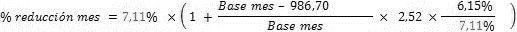 Para bases de cotización por jornadas reales la fórmula a aplicar será: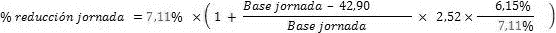 No obstante, la cuota empresarial resultante no podrá ser inferior a 81,67 euros mensuales o 3,55 euros por jornada real trabajada.6. Durante las situaciones de incapacidad temporal, riesgo durante el embarazo y riesgo durante la lactancia natural, así como de maternidad y paternidad causadas durante la situación de actividad, la cotización se efectuará en función de la modalidad de contratación de los trabajadores:a) Respecto de los trabajadores agrarios con contrato indefinido, la cotización durante las referidas situaciones se regirá por las normas aplicables con carácter general en el Régimen General de la Seguridad Social. El tipo resultante a aplicar será:1.º Para los trabajadores encuadrados en el grupo de cotización 1, el tipo del 15,50 por ciento, aplicable a la base de cotización por contingencias comunes.2.º Para los trabajadores encuadrados en los grupos de cotización 2 a 11, el tipo del 2,75 por ciento, aplicable a la base de cotización por contingencias comunes.Para todos los trabajadores, cualquiera que sea su grupo de cotización, en la cotización por desempleo se aplicará una reducción en la cuota equivalente a 2,75 puntos porcentuales de la base de cotización.b) Respecto de los trabajadores agrarios con contrato temporal y fijo discontinuo, resultará de aplicación lo establecido en la letra a) en relación a los días contratados en los que no hayan podido prestar sus servicios por encontrarse en alguna de las situaciones antes indicadas.En cuanto a los días en los que no esté prevista la prestación de servicios, estos trabajadores estarán obligados a ingresar la cotización correspondiente a los períodos de inactividad, excepto en los supuestos de percepción de los subsidios por maternidad y paternidad, que tendrán la consideración de períodos de cotización efectiva a efectos de las correspondientes prestaciones por jubilación, incapacidad permanente y muerte y supervivencia.7. Durante la percepción de la prestación por desempleo de nivel contributivo, si corresponde cotizar en este Sistema Especial, el tipo de cotización será el 11,50 por ciento.8. Con relación a los trabajadores incluidos en este Sistema Especial no resultará de aplicación la cotización adicional por horas extraordinarias a que se refiere el apartado Dos.3.9. Se autoriza al Ministerio de Empleo y Seguridad Social a regular los procedimientos y adaptaciones normativas necesarios para articular la armonización de la cotización en situación de actividad e inactividad, así como la comprobación de los requisitos necesarios para la aplicación de las reducciones previstas y la regularización de la cotización resultante de ellas.Cuatro. Cotización en el Sistema Especial para Empleados de Hogar establecido en el Régimen General de la Seguridad Social.En este Sistema Especial, las bases y los tipos de cotización serán, a partir del día primero del mes siguiente al de la entrada en vigor de la presente norma,, los siguientes:1. Las bases de cotización por contingencias comunes y profesionales se determinarán actualizando las retribuciones mensuales y las bases de cotización de la escala vigente en el año 2017, en idéntica proporción al incremento que experimente el salario mínimo interprofesional.2. El tipo de cotización por contingencias comunes, sobre la base de cotización que corresponda según lo indicado en el apartado anterior, será el 27,40 por ciento, siendo el 22,85 por ciento a cargo del empleador y el 4,55 por ciento a cargo del empleado.3. Para la cotización por las contingencias de accidentes de trabajo y enfermedades profesionales, sobre la base de cotización que corresponda, según lo indicado en el apartado Cuatro.1, se aplicará el tipo de cotización previsto al efecto en la tarifa de primas incluida en la disposición adicional cuarta de la Ley 42/2006, de 28 de diciembre, de Presupuestos Generales del Estado para el año 2007, siendo lo resultante a cargo exclusivo del empleador.Cinco. Cotización en el Régimen Especial de los Trabajadores por Cuenta Propia o Autónomos.En el Régimen Especial de los Trabajadores por Cuenta Propia o Autónomos, las bases máxima y mínima y los tipos de cotización serán a partir del día primero del mes siguiente al de la entrada en vigor de la presente norma, los siguientes:1. La base máxima de cotización será de 3.803,70 euros mensuales. La base mínima de cotización será de 932,70 euros mensuales.2. La base de cotización de los trabajadores autónomos que, a partir del día primero del mes siguiente al de la entrada en vigor de la presente norma, tengan una edad inferior a 47 años, será la elegida por ellos dentro de las bases máxima y mínima fijadas en el apartado anterior. Igual elección podrán efectuar aquellos trabajadores autónomos que en esa fecha tengan una edad de 47 años y su base de cotización en el mes de diciembre de 2017 haya sido igual o superior a 2.023,50 euros mensuales, o que causen alta en este Régimen Especial con posterioridad a la citada fecha.Los trabajadores autónomos que a partir del día primero del mes siguiente al de la entrada en vigor de la presente norma, tengan 47 años de edad, si su base de cotización fuera inferior a 2.023,50 euros mensuales, no podrán elegir una base de cuantía superior a 2.052,00 euros mensuales, salvo que ejerciten su opción en tal sentido antes del 30 de junio de 2018, lo que producirá efectos a partir de 1 de julio del mismo año, o que se trate del cónyuge supérstite del titular del negocio que, como consecuencia del fallecimiento de éste, haya tenido que ponerse al frente del mismo y darse de alta en este Régimen Especial con 47 años de edad, en cuyo caso no existirá esta limitación.3. La base de cotización de los trabajadores autónomos que, a partir del día primero del mes siguiente al de la entrada en vigor de la presente norma,, tuvieran 48 o más años cumplidos, estará comprendida entre las cuantías de 1.005,90 y 2.052,00 euros mensuales, salvo que se trate del cónyuge supérstite del titular del negocio que, como consecuencia del fallecimiento de éste, haya tenido que ponerse al frente del mismo y darse de alta en este Régimen Especial con 45 o más años de edad, en cuyo caso, la elección de bases estará comprendida entre las cuantías de 932,70 y 2.052,00 euros mensuales.No obstante, los trabajadores autónomos que con anterioridad a los 50 años hubieran cotizado en cualquiera de los Regímenes del sistema de la Seguridad Social por espacio de cinco o más años, se regirán por las siguientes reglas:a) Si la última base de cotización acreditada hubiera sido igual o inferior a 2.023,50 euros mensuales, habrán de cotizar por una base comprendida entre 932,70 euros mensuales y 2.052,00 euros mensuales.b) Si la última base de cotización acreditada hubiera sido superior a 2.023,50 euros mensuales, habrán de cotizar por una base comprendida entre 932,70 euros mensuales y el importe de aquélla, incrementado en un 1,40 por ciento, con el tope de la base máxima de cotización.Lo previsto en el apartado Cinco.3.b) será asimismo de aplicación con respecto a los trabajadores autónomos que con 48 o 49 años de edad hubieran ejercitado la opción prevista en el párrafo segundo del apartado Cuatro.2 del artículo 132 de la Ley 39/2010, de 22 de diciembre.4. Los trabajadores autónomos dedicados a la venta ambulante o a domicilio (CNAE 4781 Comercio al por menor de productos alimenticios, bebidas y tabaco en puestos de venta y mercadillos; 4782 Comercio al por menor de productos textiles, prendas de vestir y calzado en puestos de venta y mercadillos; 4789 Comercio al por menor de otros productos en puestos de venta y mercadillos y 4799 Otro comercio al por menor no realizado ni en establecimientos, ni en puestos de venta ni en mercadillos) podrán elegir como base mínima de cotización a partir del día primero del mes siguiente al de la entrada en vigor de la presente norma, la establecida con carácter general en el apartado Cinco.1, o la base mínima de cotización vigente para el Régimen General.Los trabajadores autónomos dedicados a la venta a domicilio (CNAE 4799) podrán elegir como base mínima de cotización a partir del día primero del mes siguiente al de la entrada en vigor de la presente norma, la establecida con carácter general en el apartado Cinco.1, o una base de cotización equivalente al 55 por ciento de esta última.5. El tipo de cotización en este Régimen Especial de la Seguridad Social será el 29,80 por ciento o el 29,30 por ciento si el interesado está acogido a la protección por contingencias profesionales o por cese de actividad. Cuando el interesado no tenga cubierta la protección por incapacidad temporal, el tipo de cotización será el 26,50 por ciento.Los trabajadores incluidos en este Régimen Especial que no tengan cubierta la protección dispensada a las contingencias derivadas de accidentes de trabajo y enfermedades profesionales, efectuarán una cotización adicional equivalente al 0,10 por ciento, aplicado sobre la base de cotización elegida, para la financiación de las prestaciones previstas en los Capítulos VIII y IX del Título II de la Ley General de la Seguridad Social.6. Para las contingencias de accidentes de trabajo y enfermedades profesionales se aplicarán los porcentajes de la tarifa de primas incluida en la disposición adicional cuarta de la Ley 42/2006, de 28 de diciembre, de Presupuestos Generales del Estado para el año 2007.7. A los trabajadores autónomos que, en razón de su trabajo por cuenta ajena desarrollado simultáneamente, coticen, respecto de las contingencias comunes, en régimen de pluriactividad y lo hagan en el año 2018, teniendo en cuenta tanto las aportaciones empresariales como las correspondientes al trabajador en el régimen de Seguridad Social que corresponda por su actividad por cuenta ajena, así como las efectuadas en el Régimen Especial, por una cuantía igual o superior a 12.917,37 euros, tendrán derecho a una devolución del 50 por ciento del exceso en que sus cotizaciones superen la mencionada cuantía, con el tope del 50 por ciento de las cuotas ingresadas en el citado Régimen Especial, en razón de su cotización por las contingencias comunes de cobertura obligatoria.En tal supuesto, la Tesorería General de la Seguridad Social procederá a abonar el reintegro que en cada caso corresponda antes del 1 de mayo del ejercicio siguiente, salvo cuando concurran especialidades en la cotización que impidan efectuarlo en ese plazo o resulte necesaria la aportación de datos por parte del interesado, en cuyo caso el reintegro se realizará con posterioridad a esa fecha.8. A Los socios trabajadores de las cooperativas de trabajo asociado dedicados a la venta ambulante, que perciban ingresos directamente de los compradores, les será de aplicación, a efectos de la cotización, lo previsto en el apartado Cinco.4, párrafo primero.En los supuestos en que se acredite que la venta ambulante se lleva a cabo en mercados tradicionales o «mercadillos», con horario de venta inferior a ocho horas al día, se podrá elegir entre cotizar por la base mínima establecida en el apartado Cinco.1 o por una base equivalente al 55 por ciento de esta última. En cualquier caso, se deberá cotizar obligatoriamente por las contingencias de accidentes de trabajo y enfermedades profesionales, aplicando, sobre la base de cotización elegida, la tarifa de primas contenida en la disposición adicional cuarta de la Ley 42/2006, de 28 de diciembre, de Presupuestos Generales del Estado para el año 2007.9. Los socios trabajadores de cooperativas de trabajo asociado dedicados a la venta ambulante que hayan quedado incluidos en el Régimen Especial de los Trabajadores por Cuenta Propia o Autónomos en aplicación de lo establecido en el artículo 120.Cuatro.8 de la Ley 2/2008, de 23 de diciembre, de Presupuestos Generales del Estado para el año 2009, tendrán derecho, durante 2018, a una reducción del 50 por ciento de la cuota a ingresar.También tendrán derecho a esa reducción los socios trabajadores de cooperativas de trabajo asociado dedicados a la venta ambulante que hayan iniciado su actividad y quedado incluidos en el citado Régimen Especial a partir del 1 de enero de 2009.La reducción se aplicará sobre la cuota que resulte de aplicar sobre la base mínima elegida, de conformidad con lo previsto en el apartado Cinco.8, el tipo de cotización vigente en el Régimen Especial de los Trabajadores por Cuenta Propia o Autónomos.10. Lo dispuesto en el segundo párrafo del apartado Cinco. 8, será de aplicación a las personas que se dediquen, de forma individual, a la venta ambulante en mercados tradicionales o «mercadillos» con horario de venta inferior a ocho horas al día, siempre que no dispongan de establecimiento fijo propio, ni produzcan los artículos o productos que vendan.11. Para los trabajadores autónomos que en algún momento del año 2017 y de manera simultánea hayan tenido contratado a su servicio un número de trabajadores por cuenta ajena igual o superior a diez, la base mínima de cotización a partir del día primero del mes siguiente al de la entrada en vigor de la presente norma será de 1.199,10 euros mensuales.Dicha base mínima de cotización será también aplicable a partir del día primero del mes siguiente al de la entrada en vigor de la presente norma, a los trabajadores autónomos incluidos en este régimen especial al amparo de lo establecido en el artículo 305.2.b) y e) del Texto Refundido de la Ley General de la Seguridad Social, a excepción de aquellos que causen alta inicial en el mismo, durante los 12 primeros meses de su actividad, a contar desde la fecha de efectos de dicha alta.Seis. Cotización en el Sistema Especial para Trabajadores por Cuenta Propia Agrarios, establecido en el Régimen Especial de los Trabajadores por Cuenta Propia o Autónomos.1. Desde el día primero del mes siguiente al de la entrada en vigor de la presente norma,, los tipos de cotización de los trabajadores incluidos en el Sistema Especial para Trabajadores por Cuenta Propia Agrarios, establecido en el Régimen Especial de los Trabajadores por Cuenta Propia o Autónomos, serán los siguientes:a) Respecto de las contingencias de cobertura obligatoria, cuando el trabajador haya optado por elegir como base de cotización una base comprendida entre 932,70 euros mensuales y 1.119,30 euros mensuales, el tipo de cotización aplicable será el 18,75 por ciento.Si el trabajador hubiera optado por una base de cotización superior a 1.119,30 euros mensuales, a la cuantía que exceda de esta última le será de aplicación el tipo de cotización del 26,50 por ciento.b) Respecto a la mejora voluntaria de la incapacidad temporal por contingencias comunes, el tipo de cotización a aplicar a la cuantía completa de la base de cotización del interesado será del 3,30 por ciento, o del 2,80 por ciento si el interesado está acogido a la protección por contingencias profesionales o por cese de actividad.2. Para las contingencias de accidentes de trabajo y enfermedades profesionales se estará a lo dispuesto en el apartado Cinco.6. En el supuesto de que los interesados no hubiesen optado por la cobertura de la totalidad de las contingencias profesionales, se seguirá abonando en concepto de cobertura de las contingencias de incapacidad permanente y muerte y supervivencia, una cuota resultante de aplicar a la base de cotización indicada en el apartado Seis.1.a) el tipo del 1,00 por ciento.3. Los trabajadores incluidos en este Sistema Especial que no hayan optado por dar cobertura, en el ámbito de protección dispensada, a la totalidad de las contingencias de accidentes de trabajo y enfermedades profesionales, efectuarán una cotización adicional equivalente al 0,10 por ciento, aplicado sobre la base de cotización elegida, para la financiación de las prestaciones previstas en los Capítulos VIII y IX del Título II de la Ley General de la Seguridad Social.Siete. Cotización en el Régimen Especial de los Trabajadores del Mar.1. Lo establecido en los apartados Uno y Dos será de aplicación a los trabajadores por cuenta ajena o asimilados del Régimen Especial de los Trabajadores del Mar, sin perjuicio de lo dispuesto en el artículo 11 de la Ley 47/2015, de 21 de octubre, reguladora de la protección social de las personas trabajadoras del sector marítimo-pesquero respecto a la cotización por contingencias comunes y de lo que se establece en el apartado 2 siguiente.2. La cotización para todas las contingencias y situaciones protegidas en este Régimen Especial de los trabajadores por cuenta ajena o por cuenta propia incluidos en los grupos segundo y tercero a que se refiere el artículo 10 de la Ley 47/2015, de 21 de octubre, se efectuará sobre las remuneraciones que se determinen anualmente mediante orden del Ministerio de Empleo y Seguridad Social, a propuesta del Instituto Social de la Marina, oídas las organizaciones representativas del sector. Tal determinación se efectuará por provincias, modalidades de pesca y categorías profesionales, sobre la base de los valores medios de remuneración percibida en el año precedente.Las bases que se determinen serán únicas, sin que puedan ser inferiores ni superiores a las que se establezcan para las distintas categorías profesionales, de conformidad con lo dispuesto en el párrafo 1 del apartado Dos.3. El tipo de cotización por contingencias comunes de los trabajadores por cuenta propia será del 29,30 por ciento, al estar acogidos de forma obligatoria a la protección por contingencias profesionales.4. La cotización para todas las contingencias y situaciones protegidas de los trabajadores por cuenta propia incluidos en el grupo primero de cotización a que se refiere el artículo 10 de la Ley 47/2015, de 21 de octubre, se regirá por lo dispuesto en la normativa reguladora del Régimen Especial de los Trabajadores por Cuenta Propia o Autónomos, teniendo en cuenta la obligatoriedad establecida en el apartado 3.Ocho. Cotización en el Régimen Especial para la Minería del Carbón.1. A partir del día primero del mes siguiente al de la entrada en vigor de la presente norma, la cotización en el Régimen Especial de la Seguridad Social para la Minería del Carbón se determinará mediante la aplicación de lo previsto en el apartado Dos, sin perjuicio de que, a efectos de la cotización por contingencias comunes, las bases de cotización se normalicen de acuerdo con las siguientes reglas:Primera. Se tendrá en cuenta el importe de las remuneraciones percibidas o que hubieran tenido derecho a percibir los trabajadores, computables a efectos de cotización por accidentes de trabajo y enfermedades profesionales, durante el período comprendido entre 1 de enero y 31 de diciembre de 2017, ambos inclusive.Segunda. Dichas remuneraciones se totalizarán agrupándolas por categorías, grupos profesionales y especialidades profesionales y zonas mineras, teniendo en cuenta lo dispuesto en el artículo 57 del Reglamento General sobre Cotización y Liquidación de otros Derechos de la Seguridad Social. Los importes obtenidos, así totalizados, se dividirán por la suma de los días a que correspondan.Tercera. Este resultado constituirá la base normalizada diaria de cotización por contingencias comunes, cuyo importe no podrá ser inferior al fijado para el ejercicio inmediatamente anterior para esa categoría profesional, incrementado en el mismo porcentaje experimentado en el presente ejercicio por el tope máximo de cotización a que se refiere el apartado Uno.1, ni superior a la cantidad resultante de elevar a cuantía anual el citado tope máximo y dividirlo por los días naturales del ejercicio en curso.2. El Ministerio de Empleo y Seguridad Social fijará la cuantía de las bases normalizadas, mediante la aplicación de las reglas previstas en el número anterior.Nueve. Base de cotización a la Seguridad Social durante la percepción de la prestación por desempleo de nivel contributivo y durante la percepción de la prestación por cese de actividad de los trabajadores autónomos.1. Durante la percepción de la prestación por desempleo por extinción de la relación laboral la base de cotización a la Seguridad Social de aquellos trabajadores por los que exista obligación legal de cotizar, será la base reguladora de la prestación por desempleo, determinada según lo establecido en el apartado 1 del artículo 270 del Texto Refundido de la Ley General de la Seguridad Social, con respeto, en todo caso, del importe de la base mínima por contingencias comunes prevista para cada categoría profesional y, a efectos de las prestaciones de Seguridad Social, dicha base tendrá consideración de base de contingencias comunes.Durante la percepción de la prestación por desempleo por suspensión temporal de la relación laboral o por reducción temporal de jornada, ya sea por decisión del empresario al amparo de lo establecido en el artículo 47 del Texto Refundido de la Ley del Estatuto de los Trabajadores o en virtud de resolución judicial adoptada en el seno de un procedimiento concursal, la base de cotización a la Seguridad Social de aquellos trabajadores por los que exista obligación legal de cotizar, será equivalente al promedio de las bases de los últimos seis meses de ocupación cotizada, por contingencias comunes y por contingencias de accidentes de trabajo y enfermedades profesionales, anteriores a la situación legal de desempleo o al momento en que cesó la obligación legal de cotizar.La reanudación de la prestación por desempleo, en los supuestos de suspensión del derecho, supondrá la reanudación de la obligación de cotizar por la base de cotización indicada en los párrafos anteriores correspondiente al momento del nacimiento del derecho.Cuando se hubiese extinguido el derecho a la prestación por desempleo y, en aplicación del apartado 3 del artículo 269 del Texto Refundido de la Ley General de la Seguridad Social, el trabajador opte por reabrir el derecho inicial, la base de cotización a la Seguridad Social será la base reguladora de la prestación por desempleo correspondiente al momento del nacimiento del derecho inicial por el que se opta.Durante la percepción de la prestación sólo se actualizará la base de cotización indicada en los párrafos anteriores, cuando resulte inferior a la base mínima de cotización a la Seguridad Social vigente en cada momento que corresponda al grupo de cotización del trabajador en el momento de producirse la situación legal de desempleo y hasta dicho tope.2. Durante la percepción de la prestación por desempleo de nivel contributivo, si corresponde cotizar en el Sistema Especial para Trabajadores por Cuenta Ajena Agrarios establecido en el Régimen General de la Seguridad Social, la base de cotización será la fijada con carácter general en el apartado Nueve.1.3. Durante la percepción de la prestación por desempleo, si corresponde cotizar en el Régimen Especial para la Minería del Carbón, la base de cotización será la normalizada vigente que corresponda a la categoría o especialidad profesional del trabajador en el momento de producirse la situación legal de desempleo.La base de cotización se actualizará conforme a la base vigente en cada momento que corresponda al grupo de cotización o categoría o especialidad profesional del trabajador en el momento de producirse la situación legal de desempleo.4. Durante la percepción de la prestación económica por cese de actividad de los trabajadores autónomos, la base de cotización a la Seguridad Social por contingencias comunes, al régimen correspondiente, será la base reguladora de dicha prestación, determinada según lo establecido en el artículo 339 del Texto Refundido de la Ley General de la Seguridad Social, con respeto, en todo caso, del importe de la base mínima o base única de cotización prevista en el correspondiente régimen.Aquellos colectivos que, conforme a la normativa reguladora de la cotización a la Seguridad Social, durante la actividad coticen por una base inferior a la base mínima ordinaria de cotización para los trabajadores por cuenta propia o autónomos, cotizarán por una base de cotización reducida durante la percepción de la prestación por cese de actividad.Diez. Cotización por Desempleo, Fondo de Garantía Salarial, Formación Profesional y Cese de Actividad de los Trabajadores Autónomos.La cotización por las contingencias de Desempleo, Fondo de Garantía Salarial, Formación Profesional y por Cese de Actividad se llevará a cabo, a partir del día primero del mes siguiente al de la entrada en vigor de la presente norma, de acuerdo con lo que a continuación se señala:1. La base de cotización para Desempleo, Fondo de Garantía Salarial y Formación Profesional en todos los Regímenes de la Seguridad Social que tengan cubiertas las mismas, será la correspondiente a las contingencias de accidentes de trabajo y enfermedades profesionales.A las bases de cotización para Desempleo en el Régimen Especial de los Trabajadores del Mar les será también de aplicación lo dispuesto en el artículo 11 de la Ley 47/2015, de 21 de octubre, reguladora de la protección social de las personas trabajadoras del sector marítimo-pesquero, sin perjuicio de lo señalado en el apartado Siete.Las bases de cotización por Desempleo, Fondo de Garantía Salarial y Formación Profesional de los trabajadores incluidos en el Sistema Especial para Trabajadores por Cuenta Ajena Agrarios establecido en el Régimen General de la Seguridad Social serán las fijadas en el apartado Tres.1 y 2, según la modalidad de cotización por contingencias profesionales que corresponda a cada trabajador.La base de cotización por desempleo de los contratos para la formación y el aprendizaje será la base mínima correspondiente a las contingencias de accidentes de trabajo y enfermedades profesionales.La base de cotización correspondiente a la protección por cese de actividad de los trabajadores incluidos en el Régimen Especial de los Trabajadores por Cuenta Propia o Autónomos y de los trabajadores incluidos en el Sistema Especial para Trabajadores por Cuenta Propia Agrarios establecido en el citado Régimen Especial, será aquella por la que hayan optado los trabajadores incluidos en tales Régimen y Sistema Especiales.En el Régimen Especial de los Trabajadores del Mar, la base de cotización por cese de actividad de los trabajadores por cuenta propia incluidos en el grupo primero será igualmente aquella por la que hayan optado. Para los trabajadores por cuenta propia incluidos en los grupos segundo y tercero, la base de cotización vendrá determinada mediante orden del Ministerio de Empleo y Seguridad Social, siéndoles de aplicación los coeficientes correctores a los que se refiere el artículo 11 de la Ley 47/2015, de 21 de octubre, reguladora de la protección social de las personas trabajadoras del sector marítimo-pesquero.2. A partir del día primero del mes siguiente al de la entrada en vigor de la presente norma, los tipos de cotización serán los siguientes:A) Para la contingencia de desempleo:a) Contratación indefinida, incluidos los contratos indefinidos a tiempo parcial y fijos discontinuos, así como la contratación de duración determinada en las modalidades de contratos formativos en prácticas y para la formación y el aprendizaje, de relevo, interinidad y contratos, cualquiera que sea la modalidad utilizada, realizados con trabajadores discapacitados: el 7,05 por ciento, del que el 5,50 por ciento será a cargo del empresario y el 1,55 por ciento a cargo del trabajador.b) Contratación de duración determinada:1.º Contratación de duración determinada a tiempo completo: el 8,30 por ciento, del que el 6,70 por ciento será a cargo del empresario y el 1,60 por ciento a cargo del trabajador.2.º Contratación de duración determinada a tiempo parcial: el 8,30 por ciento, del que el 6,70 por ciento será a cargo del empresario y el 1,60 por ciento a cargo del trabajador.El tipo de cotización para los trabajadores por cuenta ajena de carácter eventual, incluidos en el Sistema Especial para Trabajadores por Cuenta Ajena Agrarios establecido en el Régimen General de la Seguridad Social, será el fijado en el inciso 1.º, de la letra b) anterior, para la contratación de duración determinada a tiempo completo, salvo cuando sea de aplicación el tipo de cotización previsto en la letra a) anterior, para contratos concretos de duración determinada o para trabajadores discapacitados.B) Para la cotización al Fondo de Garantía Salarial, el 0,20 por ciento a cargo exclusivo de la empresa.El tipo aplicable para la cotización al Fondo de Garantía Salarial en el Sistema Especial para Trabajadores por Cuenta Ajena Agrarios establecido en el Régimen General de la Seguridad Social será el 0,10 por ciento, que será a cargo exclusivo de la empresa.C) Para la cotización por Formación Profesional, el 0,70 por ciento, siendo el 0,60 por ciento a cargo de la empresa y el 0,10 por ciento a cargo del trabajador.El tipo aplicable para la cotización por Formación Profesional en el Sistema Especial para Trabajadores por Cuenta Ajena Agrarios establecido en el Régimen General de la Seguridad Social será el 0,18 por ciento, del que el 0,15 por ciento será a cargo de la empresa, y el 0,03 por ciento a cargo del trabajador.D) Para la protección por cese de actividad el tipo será del 2,20 por ciento.Once. Cotización en los contratos para la formación y el aprendizaje.Las cuotas por contingencias comunes a cargo del empresario y a cargo del trabajador, por contingencias profesionales, por desempleo, al Fondo de Garantía Salarial y por Formación Profesional de los contratos para la formación y el aprendizaje se incrementarán, a partir del día primero del mes siguiente al de la entrada en vigor de la presente norma, y respecto de las cuantías vigentes a 31 de diciembre de 2017, en el mismo porcentaje que aumente la base mínima del Régimen General.Doce. Cotización del personal investigador en formación.La cotización del personal investigador en formación incluido en el campo de aplicación del Real Decreto 63/2006, de 27 de enero, durante los dos primeros años se llevará a cabo aplicando las reglas contenidas en el apartado anterior, respecto de la cotización en los contratos para la formación y el aprendizaje, en lo que se refiere a la cotización por contingencias comunes y profesionales.El sistema de cotización previsto en este apartado no afectará a la determinación de la cuantía de las prestaciones económicas a que se tenga derecho, respecto de la cual se seguirá aplicando el importe de la base mínima correspondiente al grupo 1 de cotización del Régimen General.Trece. Especialidades en materia de cotización en relación con el anticipo de la edad de jubilación de los bomberos.En relación con los bomberos a que se refiere el Real Decreto 383/2008, de 14 de marzo, por el que se establece el coeficiente reductor de la edad de jubilación en favor de los bomberos al servicio de las administraciones y organismos públicos, procederá aplicar un tipo de cotización adicional sobre la base de cotización por contingencias comunes, tanto para la empresa como para el trabajador.Durante 2018, el tipo de cotización adicional a que se refiere el párrafo anterior será del 10,60 por ciento, del que el 8,84 por ciento será a cargo de la empresa y el 1,76 por ciento a cargo del trabajador.Catorce. Especialidades en materia de cotización en relación con el anticipo de la edad de jubilación de los miembros del Cuerpo de la Ertzaintza.En relación con los miembros del Cuerpo de la Ertzaintza a que se refiere la disposición adicional vigésima del Texto Refundido de la Ley General de la Seguridad Social, procederá aplicar un tipo de cotización adicional sobre la base de cotización por contingencias comunes, tanto para la empresa como para el trabajador.Durante 2018, el tipo de cotización adicional a que se refiere el párrafo anterior será del 9,20 por ciento, del que el 7,67 por ciento será a cargo de la empresa y el 1,53 por ciento a cargo del trabajador.Quince. Salvo lo establecido en los apartados anteriores, en ningún caso y por aplicación del artículo 19 del Texto Refundido de la Ley General de la Seguridad Social, las bases mínimas o únicas de cualquiera de los Regímenes que integran el sistema de la Seguridad Social podrán ser inferiores a la base mínima del Régimen General.Dieciséis. Durante el año 2018, la base de cotización por todas las contingencias de los empleados públicos encuadrados en el Régimen General de la Seguridad Social a quienes hubiera sido de aplicación lo establecido en la disposición adicional séptima del Real Decreto-ley 8/2010, de 20 de mayo, en tanto permanezca su relación laboral o de servicio, será coincidente con la habida en el mes de diciembre de 2010, salvo que por razón de las retribuciones que percibieran pudiera corresponder una de mayor cuantía, en cuyo caso será ésta por la que se efectuará la cotización mensual.A efectos de lo indicado en el párrafo anterior, de la base de cotización correspondiente al mes de diciembre de 2010 se deducirán, en su caso, los importes de los conceptos retributivos que tengan una periodicidad en su devengo superior a la mensual o que no tengan carácter periódico y que hubieran integrado dicha base sin haber sido objeto de prorrateo.Diecisiete. Se faculta a la Ministra de Empleo y Seguridad Social para dictar las normas necesarias para la aplicación y desarrollo de lo previsto en este artículo.Artículo 130. Bases y tipos de cotización a la Seguridad Social, Desempleo, Protección por cese de actividad, Fondo de Garantía Salarial y Formación Profesional durante el año 2018.Las bases y tipos de cotización a la Seguridad Social, Desempleo, Protección por cese de actividad, Fondo de Garantía Salarial y Formación Profesional, a partir del día primero del mes siguiente al de la entrada en vigor de la presente norma, serán los siguientes:Uno. Topes máximo y mínimo de las bases de cotización a la Seguridad Social.1. El tope máximo de la base de cotización en cada uno de los Regímenes de la Seguridad Social que lo tengan establecido, queda fijado, a partir del día primero del mes siguiente al de la entrada en vigor de la presente norma, en la cuantía de 3.803,70 euros mensuales.2. De acuerdo con lo establecido en el artículo 19.2 del Texto Refundido de la Ley General de la Seguridad Social, aprobado por el Real Decreto Legislativo 8/2015, de 30 de octubre, durante el año 2018, las bases de cotización en los Regímenes de la Seguridad Social y respecto de las contingencias que se determinan en este artículo, tendrán como tope mínimo las cuantías del salario mínimo interprofesional vigente en cada momento, incrementadas en un sexto, salvo disposición expresa en contrario.Dos. Bases y tipos de cotización en el Régimen General de la Seguridad Social.1. Las bases mensuales de cotización para todas las contingencias y situaciones protegidas por el Régimen General de la Seguridad Social, exceptuadas las de accidentes de trabajo y enfermedades profesionales, estarán limitadas, para cada grupo de categorías profesionales, por las bases mínimas y máximas siguientes:a) Las bases mínimas de cotización, según categorías profesionales y grupos de cotización, se incrementarán, a partir del día primero del mes siguiente al de la entrada en vigor de la presente norma y respecto de las vigentes en 31 de diciembre de 2017, en el mismo porcentaje en que aumente el salario mínimo interprofesional.Las bases mínimas de cotización aplicables a los trabajadores con contrato a tiempo parcial se adecuarán en orden a que la cotización en esta modalidad de contratación sea equivalente a la cotización a tiempo completo por la misma unidad de tiempo y similares retribuciones.b) Las bases máximas, cualquiera que sea la categoría profesional y grupo de cotización, a partir del día primero del mes siguiente al de la entrada en vigor de la presente norma, serán de 3.803,70 euros mensuales o de 126,79 euros diarios.2. Los tipos de cotización en el Régimen General de la Seguridad Social serán, durante el año 2018, los siguientes:a) Para las contingencias comunes el 28,30 por ciento, siendo el 23,60 por ciento a cargo de la empresa y el 4,70 por ciento a cargo del trabajador.b) Para las contingencias de accidentes de trabajo y enfermedades profesionales se aplicarán los porcentajes de la tarifa de primas incluida en la disposición adicional cuarta de la Ley 42/2006, de 28 de diciembre, de Presupuestos Generales del Estado para el año 2007, siendo las primas resultantes a cargo exclusivo de la empresa.3. Durante el año 2018, para la cotización adicional por horas extraordinarias establecida en el artículo 149 del Texto Refundido de la Ley General de la Seguridad Social, se aplicarán los siguientes tipos de cotización:a) Cuando se trate de las horas extraordinarias motivadas por fuerza mayor, el 14,00 por ciento, del que el 12,00 por ciento será a cargo de la empresa y el 2,00 por ciento a cargo del trabajador.b) Cuando se trate de las horas extraordinarias no comprendidas en el párrafo anterior, el 28,30 por ciento, del que el 23,60 por ciento será a cargo de la empresa y el 4,70 por ciento a cargo del trabajador.4. A partir del día primero del mes siguiente al de la entrada en vigor de la presente norma, la base máxima de cotización por contingencias comunes aplicable a los representantes de comercio será la prevista con carácter general en el apartado Dos.1.b).5. A efectos de determinar, a partir del día primero del mes siguiente al de la entrada en vigor de la presente norma, la base máxima de cotización por contingencias comunes de los artistas, se aplicará lo siguiente:a) La base máxima de cotización para todos los grupos correspondientes a las distintas categorías profesionales será de 3.803,70 euros mensuales.No obstante, el límite máximo de las bases de cotización en razón de las actividades realizadas por un artista, para una o varias empresas, tendrá carácter anual y se determinará por la elevación a cómputo anual de la base mensual máxima señalada.b) El Ministerio de Empleo y Seguridad Social, teniendo en cuenta la base y el límite máximos establecidos en el apartado anterior, fijará las bases de cotización para determinar las liquidaciones provisionales de los artistas, a que se refiere el artículo 32.5.b) del Reglamento General sobre Cotización y Liquidación de otros Derechos de la Seguridad Social, aprobado por el Real Decreto 2064/1995, de 22 de diciembre.6. A efectos de determinar, a partir del día primero del mes siguiente al de la entrada en vigor de la presente norma, la base máxima de cotización por contingencias comunes de los profesionales taurinos, se aplicará lo siguiente:a) La base máxima de cotización para todos los grupos correspondientes a las distintas categorías profesionales será de 3.803,70 euros mensuales. No obstante, el límite máximo de las bases de cotización para los profesionales taurinos tendrá carácter anual y se determinará por la elevación a cómputo anual de la base mensual máxima señalada.b) El Ministerio de Empleo y Seguridad Social, teniendo en cuenta la base y el límite máximos establecidos en el apartado anterior, fijará las bases de cotización para determinar las liquidaciones provisionales de los profesionales taurinos, a que se refiere el artículo 33.5.b) del Reglamento General sobre Cotización y Liquidación de otros Derechos de la Seguridad Social.Tres. Cotización en el Sistema Especial para Trabajadores por Cuenta Ajena Agrarios establecido en el Régimen General de la Seguridad Social.1. Durante el año 2018, los importes de las bases mensuales de cotización tanto por contingencias comunes como profesionales de los trabajadores incluidos en este Sistema Especial, que presten servicios durante todo el mes, se determinarán conforme a lo establecido en el artículo 147 del Texto Refundido de la Ley General de la Seguridad Social, con aplicación de las siguientes bases máximas y mínimas:a) Las bases mínimas de cotización, según categorías profesionales y grupos de cotización, se incrementarán, desde el día primero del mes siguiente al de la entrada en vigor de la presente norma, y respecto de las vigentes en 31 de diciembre de 2017, en el mismo porcentaje en que aumente el salario mínimo interprofesional.b) Las bases máximas, cualquiera que sea la categoría profesional y grupo de cotización, a partir del día primero del mes siguiente al de la entrada en vigor de la presente norma, serán de 3.803,70 euros mensuales.Cuando los trabajadores inicien o finalicen su actividad sin coincidir con el principio o fin de un mes natural, siempre que dicha actividad tenga una duración de al menos 30 días naturales consecutivos, esta modalidad de cotización se realizará con carácter proporcional a los días en que figuren en alta en este Sistema Especial durante el mes.2. Durante el año 2018, los importes de las bases diarias de cotización tanto por contingencias comunes como profesionales por jornadas reales correspondientes a cada uno de los grupos de trabajadores que realicen labores agrarias por cuenta ajena y respecto a los cuales no se hubiera optado por la modalidad de cotización prevista en el apartado anterior, se determinarán conforme a lo establecido en el artículo 147 del Texto Refundido de la Ley General de la Seguridad Social, dividiendo a tal efecto, entre 23, los importes de las bases máximas y mínimas establecidos en el apartado Tres.1.Independientemente del número de horas realizadas en cada jornada, la base de cotización no podrá tener una cuantía inferior a la base mínima diaria del grupo 10 de cotización.Cuando se realicen en el mes natural 23 o más jornadas reales, la base de cotización correspondiente a las mismas será la establecida en el apartado Tres.1.3. Durante el año 2018, el importe de la base mensual de cotización de los trabajadores agrarios por cuenta ajena incluidos en este Sistema Especial será, durante los períodos de inactividad dentro del mes natural, el establecido para la base mínima por contingencias comunes correspondiente al grupo 7 de la escala de grupos de cotización del Régimen General de la Seguridad Social.A estos efectos, se entenderá que existen períodos de inactividad dentro de un mes natural cuando el número de jornadas reales realizadas durante el mismo sea inferior al 76,67 por ciento de los días naturales en que el trabajador figure de alta en el Sistema Especial en dicho mes.La cotización respecto a estos períodos de inactividad se determinará aplicando la siguiente fórmula:C = [(n/N) – (jr × 1,304/N)] bc × tcEn la que:C= Cuantía de la cotización.n= Número de días en el Sistema Especial sin cotización por bases mensuales de cotización.N= Número de días de alta en el Sistema Especial en el mes natural.jr= Número de días en el mes natural en los que se han realizado jornadas reales.bc= Base de cotización mensual.tc= Tipo de cotización aplicable, conforme a lo indicado en el apartado Tres.4.b).En ningún caso, la aplicación de la fórmula anterior podrá dar lugar a que C alcance un valor inferior a cero.A efectos de la aplicación de esta fórmula, cuando los trabajadores no figuren en alta en el Sistema Especial durante un mes natural completo, la cotización respecto de los períodos de inactividad se realizará con carácter proporcional a los días en alta en dicho mes.4. Los tipos aplicables a la cotización de los trabajadores por cuenta ajena incluidos en este Sistema Especial serán, durante el año 2018, los siguientes:a) Durante los períodos de actividad:Para la cotización por contingencias comunes respecto a los trabajadores encuadrados en el grupo de cotización 1, el 28,30 por ciento, siendo el 23,60 por ciento a cargo de la empresa y el 4,70 por ciento a cargo del trabajador.Respecto a los trabajadores encuadrados en los grupos de cotización 2 a 11, el 23,35 por ciento, siendo el 18,65 por ciento a cargo de la empresa y el 4,70 por ciento a cargo del trabajador.Para la cotización por contingencias de accidentes de trabajo y enfermedades profesionales, se aplicarán los tipos de cotización de la tarifa de primas aprobada por la disposición adicional cuarta de la Ley 42/2006, de 28 de diciembre, de Presupuestos Generales del Estado para el año 2007, siendo las primas resultantes a cargo exclusivo de la empresa.b) Durante los períodos de inactividad, el tipo de cotización será el 11,50 por ciento, siendo la cotización resultante a cargo exclusivo del trabajador.5. A partir del día primero del mes siguiente al de la entrada en vigor de la presente norma, se aplicarán las siguientes reducciones en las aportaciones empresariales a la cotización a este Sistema Especial durante los períodos de actividad con prestación de servicios:a) En la cotización respecto a los trabajadores encuadrados en el grupo de cotización 1, se aplicará una reducción de 8,10 puntos porcentuales de la base de cotización, resultando un tipo efectivo de cotización por contingencias comunes del 15,50 por ciento. En ningún caso la cuota empresarial resultante será superior a 279,00 euros al mes o 12,13 euros por jornada real trabajada.b) En la cotización respecto a los trabajadores encuadrados en los grupos de cotización 2 al 11, la reducción se ajustará a las siguientes reglas:1.ª) Para bases de cotización iguales o inferiores a 986,70 euros mensuales o a 42,90 euros por jornada realizada, se aplicará una reducción de 7,11 puntos porcentuales de la base de cotización, resultando un tipo efectivo de cotización por contingencias comunes del 11,54 por ciento.2.ª) Para bases de cotización superiores a las cuantías indicadas en el apartado anterior, y hasta 3.803,70 euros mensuales o 165,38 euros por jornada realizada, les será de aplicación el porcentaje resultante de aplicar las siguientes fórmulas:Para bases mensuales de cotización la fórmula a aplicar será:Para bases de cotización por jornadas reales la fórmula a aplicar será:No obstante, la cuota empresarial resultante no podrá ser inferior a 81,67 euros mensuales o 3,55 euros por jornada real trabajada.6. Durante las situaciones de incapacidad temporal, riesgo durante el embarazo y riesgo durante la lactancia natural, así como de maternidad y paternidad causadas durante la situación de actividad, la cotización se efectuará en función de la modalidad de contratación de los trabajadores:a) Respecto de los trabajadores agrarios con contrato indefinido, la cotización durante las referidas situaciones se regirá por las normas aplicables con carácter general en el Régimen General de la Seguridad Social. El tipo resultante a aplicar será:1.º Para los trabajadores encuadrados en el grupo de cotización 1, el tipo del 15,50 por ciento, aplicable a la base de cotización por contingencias comunes.2.º Para los trabajadores encuadrados en los grupos de cotización 2 a 11, el tipo del 2,75 por ciento, aplicable a la base de cotización por contingencias comunes.Para todos los trabajadores, cualquiera que sea su grupo de cotización, en la cotización por desempleo se aplicará una reducción en la cuota equivalente a 2,75 puntos porcentuales de la base de cotización.b) Respecto de los trabajadores agrarios con contrato temporal y fijo discontinuo, resultará de aplicación lo establecido en la letra a) en relación a los días contratados en los que no hayan podido prestar sus servicios por encontrarse en alguna de las situaciones antes indicadas.En cuanto a los días en los que no esté prevista la prestación de servicios, estos trabajadores estarán obligados a ingresar la cotización correspondiente a los períodos de inactividad, excepto en los supuestos de percepción de los subsidios por maternidad y paternidad, que tendrán la consideración de períodos de cotización efectiva a efectos de las correspondientes prestaciones por jubilación, incapacidad permanente y muerte y supervivencia.7. Durante la percepción de la prestación por desempleo de nivel contributivo, si corresponde cotizar en este Sistema Especial, el tipo de cotización será el 11,50 por ciento.8. Con relación a los trabajadores incluidos en este Sistema Especial no resultará de aplicación la cotización adicional por horas extraordinarias a que se refiere el apartado Dos.3.9. Se autoriza al Ministerio de Empleo y Seguridad Social a regular los procedimientos y adaptaciones normativas necesarios para articular la armonización de la cotización en situación de actividad e inactividad, así como la comprobación de los requisitos necesarios para la aplicación de las reducciones previstas y la regularización de la cotización resultante de ellas.Cuatro. Cotización en el Sistema Especial para Empleados de Hogar establecido en el Régimen General de la Seguridad Social.En este Sistema Especial, las bases y los tipos de cotización serán, a partir del día primero del mes siguiente al de la entrada en vigor de la presente norma,, los siguientes:1. Las bases de cotización por contingencias comunes y profesionales se determinarán actualizando las retribuciones mensuales y las bases de cotización de la escala vigente en el año 2017, en idéntica proporción al incremento que experimente el salario mínimo interprofesional.2. El tipo de cotización por contingencias comunes, sobre la base de cotización que corresponda según lo indicado en el apartado anterior, será el 27,40 por ciento, siendo el 22,85 por ciento a cargo del empleador y el 4,55 por ciento a cargo del empleado.3. Para la cotización por las contingencias de accidentes de trabajo y enfermedades profesionales, sobre la base de cotización que corresponda, según lo indicado en el apartado Cuatro.1, se aplicará el tipo de cotización previsto al efecto en la tarifa de primas incluida en la disposición adicional cuarta de la Ley 42/2006, de 28 de diciembre, de Presupuestos Generales del Estado para el año 2007, siendo lo resultante a cargo exclusivo del empleador.Cinco. Cotización en el Régimen Especial de los Trabajadores por Cuenta Propia o Autónomos.En el Régimen Especial de los Trabajadores por Cuenta Propia o Autónomos, las bases máxima y mínima y los tipos de cotización serán a partir del día primero del mes siguiente al de la entrada en vigor de la presente norma, los siguientes:1. La base máxima de cotización será de 3.803,70 euros mensuales. La base mínima de cotización será de 932,70 euros mensuales.2. La base de cotización de los trabajadores autónomos que, a partir del día primero del mes siguiente al de la entrada en vigor de la presente norma, tengan una edad inferior a 47 años, será la elegida por ellos dentro de las bases máxima y mínima fijadas en el apartado anterior. Igual elección podrán efectuar aquellos trabajadores autónomos que en esa fecha tengan una edad de 47 años y su base de cotización en el mes de diciembre de 2017 haya sido igual o superior a 2.023,50 euros mensuales, o que causen alta en este Régimen Especial con posterioridad a la citada fecha.Los trabajadores autónomos que a partir del día primero del mes siguiente al de la entrada en vigor de la presente norma, tengan 47 años de edad, si su base de cotización fuera inferior a 2.023,50 euros mensuales, no podrán elegir una base de cuantía superior a 2.052,00 euros mensuales, salvo que ejerciten su opción en tal sentido antes del 30 de junio de 2018, lo que producirá efectos a partir de 1 de julio del mismo año, o que se trate del cónyuge supérstite del titular del negocio que, como consecuencia del fallecimiento de éste, haya tenido que ponerse al frente del mismo y darse de alta en este Régimen Especial con 47 años de edad, en cuyo caso no existirá esta limitación.3. La base de cotización de los trabajadores autónomos que, a partir del día primero del mes siguiente al de la entrada en vigor de la presente norma,, tuvieran 48 o más años cumplidos, estará comprendida entre las cuantías de 1.005,90 y 2.052,00 euros mensuales, salvo que se trate del cónyuge supérstite del titular del negocio que, como consecuencia del fallecimiento de éste, haya tenido que ponerse al frente del mismo y darse de alta en este Régimen Especial con 45 o más años de edad, en cuyo caso, la elección de bases estará comprendida entre las cuantías de 932,70 y 2.052,00 euros mensuales.No obstante, los trabajadores autónomos que con anterioridad a los 50 años hubieran cotizado en cualquiera de los Regímenes del sistema de la Seguridad Social por espacio de cinco o más años, se regirán por las siguientes reglas:a) Si la última base de cotización acreditada hubiera sido igual o inferior a 2.023,50 euros mensuales, habrán de cotizar por una base comprendida entre 932,70 euros mensuales y 2.052,00 euros mensuales.b) Si la última base de cotización acreditada hubiera sido superior a 2.023,50 euros mensuales, habrán de cotizar por una base comprendida entre 932,70 euros mensuales y el importe de aquélla, incrementado en un 1,40 por ciento, con el tope de la base máxima de cotización.Lo previsto en el apartado Cinco.3.b) será asimismo de aplicación con respecto a los trabajadores autónomos que con 48 o 49 años de edad hubieran ejercitado la opción prevista en el párrafo segundo del apartado Cuatro.2 del artículo 132 de la Ley 39/2010, de 22 de diciembre.4. Los trabajadores autónomos dedicados a la venta ambulante o a domicilio (CNAE 4781 Comercio al por menor de productos alimenticios, bebidas y tabaco en puestos de venta y mercadillos; 4782 Comercio al por menor de productos textiles, prendas de vestir y calzado en puestos de venta y mercadillos; 4789 Comercio al por menor de otros productos en puestos de venta y mercadillos y 4799 Otro comercio al por menor no realizado ni en establecimientos, ni en puestos de venta ni en mercadillos) podrán elegir como base mínima de cotización a partir del día primero del mes siguiente al de la entrada en vigor de la presente norma, la establecida con carácter general en el apartado Cinco.1, o la base mínima de cotización vigente para el Régimen General.Los trabajadores autónomos dedicados a la venta a domicilio (CNAE 4799) podrán elegir como base mínima de cotización a partir del día primero del mes siguiente al de la entrada en vigor de la presente norma, la establecida con carácter general en el apartado Cinco.1, o una base de cotización equivalente al 55 por ciento de esta última.5. El tipo de cotización en este Régimen Especial de la Seguridad Social será el 29,80 por ciento o el 29,30 por ciento si el interesado está acogido a la protección por contingencias profesionales o por cese de actividad. Cuando el interesado no tenga cubierta la protección por incapacidad temporal, el tipo de cotización será el 26,50 por ciento.Los trabajadores incluidos en este Régimen Especial que no tengan cubierta la protección dispensada a las contingencias derivadas de accidentes de trabajo y enfermedades profesionales, efectuarán una cotización adicional equivalente al 0,10 por ciento, aplicado sobre la base de cotización elegida, para la financiación de las prestaciones previstas en los Capítulos VIII y IX del Título II de la Ley General de la Seguridad Social.6. Para las contingencias de accidentes de trabajo y enfermedades profesionales se aplicarán los porcentajes de la tarifa de primas incluida en la disposición adicional cuarta de la Ley 42/2006, de 28 de diciembre, de Presupuestos Generales del Estado para el año 2007.7. A los trabajadores autónomos que, en razón de su trabajo por cuenta ajena desarrollado simultáneamente, coticen, respecto de las contingencias comunes, en régimen de pluriactividad y lo hagan en el año 2018, teniendo en cuenta tanto las aportaciones empresariales como las correspondientes al trabajador en el régimen de Seguridad Social que corresponda por su actividad por cuenta ajena, así como las efectuadas en el Régimen Especial, por una cuantía igual o superior a 12.917,37 euros, tendrán derecho a una devolución del 50 por ciento del exceso en que sus cotizaciones superen la mencionada cuantía, con el tope del 50 por ciento de las cuotas ingresadas en el citado Régimen Especial, en razón de su cotización por las contingencias comunes de cobertura obligatoria.En tal supuesto, la Tesorería General de la Seguridad Social procederá a abonar el reintegro que en cada caso corresponda antes del 1 de mayo del ejercicio siguiente, salvo cuando concurran especialidades en la cotización que impidan efectuarlo en ese plazo o resulte necesaria la aportación de datos por parte del interesado, en cuyo caso el reintegro se realizará con posterioridad a esa fecha.8. A Los socios trabajadores de las cooperativas de trabajo asociado dedicados a la venta ambulante, que perciban ingresos directamente de los compradores, les será de aplicación, a efectos de la cotización, lo previsto en el apartado Cinco.4, párrafo primero.En los supuestos en que se acredite que la venta ambulante se lleva a cabo en mercados tradicionales o «mercadillos», con horario de venta inferior a ocho horas al día, se podrá elegir entre cotizar por la base mínima establecida en el apartado Cinco.1 o por una base equivalente al 55 por ciento de esta última. En cualquier caso, se deberá cotizar obligatoriamente por las contingencias de accidentes de trabajo y enfermedades profesionales, aplicando, sobre la base de cotización elegida, la tarifa de primas contenida en la disposición adicional cuarta de la Ley 42/2006, de 28 de diciembre, de Presupuestos Generales del Estado para el año 2007.9. Los socios trabajadores de cooperativas de trabajo asociado dedicados a la venta ambulante que hayan quedado incluidos en el Régimen Especial de los Trabajadores por Cuenta Propia o Autónomos en aplicación de lo establecido en el artículo 120.Cuatro.8 de la Ley 2/2008, de 23 de diciembre, de Presupuestos Generales del Estado para el año 2009, tendrán derecho, durante 2018, a una reducción del 50 por ciento de la cuota a ingresar.También tendrán derecho a esa reducción los socios trabajadores de cooperativas de trabajo asociado dedicados a la venta ambulante que hayan iniciado su actividad y quedado incluidos en el citado Régimen Especial a partir del 1 de enero de 2009.La reducción se aplicará sobre la cuota que resulte de aplicar sobre la base mínima elegida, de conformidad con lo previsto en el apartado Cinco.8, el tipo de cotización vigente en el Régimen Especial de los Trabajadores por Cuenta Propia o Autónomos.10. Lo dispuesto en el segundo párrafo del apartado Cinco. 8, será de aplicación a las personas que se dediquen, de forma individual, a la venta ambulante en mercados tradicionales o «mercadillos» con horario de venta inferior a ocho horas al día, siempre que no dispongan de establecimiento fijo propio, ni produzcan los artículos o productos que vendan.11. Para los trabajadores autónomos que en algún momento del año 2017 y de manera simultánea hayan tenido contratado a su servicio un número de trabajadores por cuenta ajena igual o superior a diez, la base mínima de cotización a partir del día primero del mes siguiente al de la entrada en vigor de la presente norma será de 1.199,10 euros mensuales.Dicha base mínima de cotización será también aplicable a partir del día primero del mes siguiente al de la entrada en vigor de la presente norma, a los trabajadores autónomos incluidos en este régimen especial al amparo de lo establecido en el artículo 305.2.b) y e) del Texto Refundido de la Ley General de la Seguridad Social, a excepción de aquellos que causen alta inicial en el mismo, durante los 12 primeros meses de su actividad, a contar desde la fecha de efectos de dicha alta.Seis. Cotización en el Sistema Especial para Trabajadores por Cuenta Propia Agrarios, establecido en el Régimen Especial de los Trabajadores por Cuenta Propia o Autónomos.1. Desde el día primero del mes siguiente al de la entrada en vigor de la presente norma,, los tipos de cotización de los trabajadores incluidos en el Sistema Especial para Trabajadores por Cuenta Propia Agrarios, establecido en el Régimen Especial de los Trabajadores por Cuenta Propia o Autónomos, serán los siguientes:a) Respecto de las contingencias de cobertura obligatoria, cuando el trabajador haya optado por elegir como base de cotización una base comprendida entre 932,70 euros mensuales y 1.119,30 euros mensuales, el tipo de cotización aplicable será el 18,75 por ciento.Si el trabajador hubiera optado por una base de cotización superior a 1.119,30 euros mensuales, a la cuantía que exceda de esta última le será de aplicación el tipo de cotización del 26,50 por ciento.b) Respecto a la mejora voluntaria de la incapacidad temporal por contingencias comunes, el tipo de cotización a aplicar a la cuantía completa de la base de cotización del interesado será del 3,30 por ciento, o del 2,80 por ciento si el interesado está acogido a la protección por contingencias profesionales o por cese de actividad.2. Para las contingencias de accidentes de trabajo y enfermedades profesionales se estará a lo dispuesto en el apartado Cinco.6. En el supuesto de que los interesados no hubiesen optado por la cobertura de la totalidad de las contingencias profesionales, se seguirá abonando en concepto de cobertura de las contingencias de incapacidad permanente y muerte y supervivencia, una cuota resultante de aplicar a la base de cotización indicada en el apartado Seis.1.a) el tipo del 1,00 por ciento.3. Los trabajadores incluidos en este Sistema Especial que no hayan optado por dar cobertura, en el ámbito de protección dispensada, a la totalidad de las contingencias de accidentes de trabajo y enfermedades profesionales, efectuarán una cotización adicional equivalente al 0,10 por ciento, aplicado sobre la base de cotización elegida, para la financiación de las prestaciones previstas en los Capítulos VIII y IX del Título II de la Ley General de la Seguridad Social.Siete. Cotización en el Régimen Especial de los Trabajadores del Mar.1. Lo establecido en los apartados Uno y Dos será de aplicación a los trabajadores por cuenta ajena o asimilados del Régimen Especial de los Trabajadores del Mar, sin perjuicio de lo dispuesto en el artículo 11 de la Ley 47/2015, de 21 de octubre, reguladora de la protección social de las personas trabajadoras del sector marítimo-pesquero respecto a la cotización por contingencias comunes y de lo que se establece en el apartado 2 siguiente.2. La cotización para todas las contingencias y situaciones protegidas en este Régimen Especial de los trabajadores por cuenta ajena o por cuenta propia incluidos en los grupos segundo y tercero a que se refiere el artículo 10 de la Ley 47/2015, de 21 de octubre, se efectuará sobre las remuneraciones que se determinen anualmente mediante orden del Ministerio de Empleo y Seguridad Social, a propuesta del Instituto Social de la Marina, oídas las organizaciones representativas del sector. Tal determinación se efectuará por provincias, modalidades de pesca y categorías profesionales, sobre la base de los valores medios de remuneración percibida en el año precedente.Las bases que se determinen serán únicas, sin que puedan ser inferiores ni superiores a las que se establezcan para las distintas categorías profesionales, de conformidad con lo dispuesto en el párrafo 1 del apartado Dos.3. El tipo de cotización por contingencias comunes de los trabajadores por cuenta propia será del 29,30 por ciento, al estar acogidos de forma obligatoria a la protección por contingencias profesionales.4. La cotización para todas las contingencias y situaciones protegidas de los trabajadores por cuenta propia incluidos en el grupo primero de cotización a que se refiere el artículo 10 de la Ley 47/2015, de 21 de octubre, se regirá por lo dispuesto en la normativa reguladora del Régimen Especial de los Trabajadores por Cuenta Propia o Autónomos, teniendo en cuenta la obligatoriedad establecida en el apartado 3.Ocho. Cotización en el Régimen Especial para la Minería del Carbón.1. A partir del día primero del mes siguiente al de la entrada en vigor de la presente norma, la cotización en el Régimen Especial de la Seguridad Social para la Minería del Carbón se determinará mediante la aplicación de lo previsto en el apartado Dos, sin perjuicio de que, a efectos de la cotización por contingencias comunes, las bases de cotización se normalicen de acuerdo con las siguientes reglas:Primera. Se tendrá en cuenta el importe de las remuneraciones percibidas o que hubieran tenido derecho a percibir los trabajadores, computables a efectos de cotización por accidentes de trabajo y enfermedades profesionales, durante el período comprendido entre 1 de enero y 31 de diciembre de 2017, ambos inclusive.Segunda. Dichas remuneraciones se totalizarán agrupándolas por categorías, grupos profesionales y especialidades profesionales y zonas mineras, teniendo en cuenta lo dispuesto en el artículo 57 del Reglamento General sobre Cotización y Liquidación de otros Derechos de la Seguridad Social. Los importes obtenidos, así totalizados, se dividirán por la suma de los días a que correspondan.Tercera. Este resultado constituirá la base normalizada diaria de cotización por contingencias comunes, cuyo importe no podrá ser inferior al fijado para el ejercicio inmediatamente anterior para esa categoría profesional, incrementado en el mismo porcentaje experimentado en el presente ejercicio por el tope máximo de cotización a que se refiere el apartado Uno.1, ni superior a la cantidad resultante de elevar a cuantía anual el citado tope máximo y dividirlo por los días naturales del ejercicio en curso.2. El Ministerio de Empleo y Seguridad Social fijará la cuantía de las bases normalizadas, mediante la aplicación de las reglas previstas en el número anterior.Nueve. Base de cotización a la Seguridad Social durante la percepción de la prestación por desempleo de nivel contributivo y durante la percepción de la prestación por cese de actividad de los trabajadores autónomos.1. Durante la percepción de la prestación por desempleo por extinción de la relación laboral la base de cotización a la Seguridad Social de aquellos trabajadores por los que exista obligación legal de cotizar, será la base reguladora de la prestación por desempleo, determinada según lo establecido en el apartado 1 del artículo 270 del Texto Refundido de la Ley General de la Seguridad Social, con respeto, en todo caso, del importe de la base mínima por contingencias comunes prevista para cada categoría profesional y, a efectos de las prestaciones de Seguridad Social, dicha base tendrá consideración de base de contingencias comunes.Durante la percepción de la prestación por desempleo por suspensión temporal de la relación laboral o por reducción temporal de jornada, ya sea por decisión del empresario al amparo de lo establecido en el artículo 47 del Texto Refundido de la Ley del Estatuto de los Trabajadores o en virtud de resolución judicial adoptada en el seno de un procedimiento concursal, la base de cotización a la Seguridad Social de aquellos trabajadores por los que exista obligación legal de cotizar, será equivalente al promedio de las bases de los últimos seis meses de ocupación cotizada, por contingencias comunes y por contingencias de accidentes de trabajo y enfermedades profesionales, anteriores a la situación legal de desempleo o al momento en que cesó la obligación legal de cotizar.La reanudación de la prestación por desempleo, en los supuestos de suspensión del derecho, supondrá la reanudación de la obligación de cotizar por la base de cotización indicada en los párrafos anteriores correspondiente al momento del nacimiento del derecho.Cuando se hubiese extinguido el derecho a la prestación por desempleo y, en aplicación del apartado 3 del artículo 269 del Texto Refundido de la Ley General de la Seguridad Social, el trabajador opte por reabrir el derecho inicial, la base de cotización a la Seguridad Social será la base reguladora de la prestación por desempleo correspondiente al momento del nacimiento del derecho inicial por el que se opta.Durante la percepción de la prestación sólo se actualizará la base de cotización indicada en los párrafos anteriores, cuando resulte inferior a la base mínima de cotización a la Seguridad Social vigente en cada momento que corresponda al grupo de cotización del trabajador en el momento de producirse la situación legal de desempleo y hasta dicho tope.2. Durante la percepción de la prestación por desempleo de nivel contributivo, si corresponde cotizar en el Sistema Especial para Trabajadores por Cuenta Ajena Agrarios establecido en el Régimen General de la Seguridad Social, la base de cotización será la fijada con carácter general en el apartado Nueve.1.3. Durante la percepción de la prestación por desempleo, si corresponde cotizar en el Régimen Especial para la Minería del Carbón, la base de cotización será la normalizada vigente que corresponda a la categoría o especialidad profesional del trabajador en el momento de producirse la situación legal de desempleo.La base de cotización se actualizará conforme a la base vigente en cada momento que corresponda al grupo de cotización o categoría o especialidad profesional del trabajador en el momento de producirse la situación legal de desempleo.4. Durante la percepción de la prestación económica por cese de actividad de los trabajadores autónomos, la base de cotización a la Seguridad Social por contingencias comunes, al régimen correspondiente, será la base reguladora de dicha prestación, determinada según lo establecido en el artículo 339 del Texto Refundido de la Ley General de la Seguridad Social, con respeto, en todo caso, del importe de la base mínima o base única de cotización prevista en el correspondiente régimen.Aquellos colectivos que, conforme a la normativa reguladora de la cotización a la Seguridad Social, durante la actividad coticen por una base inferior a la base mínima ordinaria de cotización para los trabajadores por cuenta propia o autónomos, cotizarán por una base de cotización reducida durante la percepción de la prestación por cese de actividad.Diez. Cotización por Desempleo, Fondo de Garantía Salarial, Formación Profesional y Cese de Actividad de los Trabajadores Autónomos.La cotización por las contingencias de Desempleo, Fondo de Garantía Salarial, Formación Profesional y por Cese de Actividad se llevará a cabo, a partir del día primero del mes siguiente al de la entrada en vigor de la presente norma, de acuerdo con lo que a continuación se señala:1. La base de cotización para Desempleo, Fondo de Garantía Salarial y Formación Profesional en todos los Regímenes de la Seguridad Social que tengan cubiertas las mismas, será la correspondiente a las contingencias de accidentes de trabajo y enfermedades profesionales.A las bases de cotización para Desempleo en el Régimen Especial de los Trabajadores del Mar les será también de aplicación lo dispuesto en el artículo 11 de la Ley 47/2015, de 21 de octubre, reguladora de la protección social de las personas trabajadoras del sector marítimo-pesquero, sin perjuicio de lo señalado en el apartado Siete.Las bases de cotización por Desempleo, Fondo de Garantía Salarial y Formación Profesional de los trabajadores incluidos en el Sistema Especial para Trabajadores por Cuenta Ajena Agrarios establecido en el Régimen General de la Seguridad Social serán las fijadas en el apartado Tres.1 y 2, según la modalidad de cotización por contingencias profesionales que corresponda a cada trabajador.La base de cotización por desempleo de los contratos para la formación y el aprendizaje será la base mínima correspondiente a las contingencias de accidentes de trabajo y enfermedades profesionales.La base de cotización correspondiente a la protección por cese de actividad de los trabajadores incluidos en el Régimen Especial de los Trabajadores por Cuenta Propia o Autónomos y de los trabajadores incluidos en el Sistema Especial para Trabajadores por Cuenta Propia Agrarios establecido en el citado Régimen Especial, será aquella por la que hayan optado los trabajadores incluidos en tales Régimen y Sistema Especiales.En el Régimen Especial de los Trabajadores del Mar, la base de cotización por cese de actividad de los trabajadores por cuenta propia incluidos en el grupo primero será igualmente aquella por la que hayan optado. Para los trabajadores por cuenta propia incluidos en los grupos segundo y tercero, la base de cotización vendrá determinada mediante orden del Ministerio de Empleo y Seguridad Social, siéndoles de aplicación los coeficientes correctores a los que se refiere el artículo 11 de la Ley 47/2015, de 21 de octubre, reguladora de la protección social de las personas trabajadoras del sector marítimo-pesquero.2. A partir del día primero del mes siguiente al de la entrada en vigor de la presente norma, los tipos de cotización serán los siguientes:A) Para la contingencia de desempleo:a) Contratación indefinida, incluidos los contratos indefinidos a tiempo parcial y fijos discontinuos, así como la contratación de duración determinada en las modalidades de contratos formativos en prácticas y para la formación y el aprendizaje, de relevo, interinidad y contratos, cualquiera que sea la modalidad utilizada, realizados con trabajadores discapacitados: el 7,05 por ciento, del que el 5,50 por ciento será a cargo del empresario y el 1,55 por ciento a cargo del trabajador.b) Contratación de duración determinada:1.º Contratación de duración determinada a tiempo completo: el 8,30 por ciento, del que el 6,70 por ciento será a cargo del empresario y el 1,60 por ciento a cargo del trabajador.2.º Contratación de duración determinada a tiempo parcial: el 8,30 por ciento, del que el 6,70 por ciento será a cargo del empresario y el 1,60 por ciento a cargo del trabajador.El tipo de cotización para los trabajadores por cuenta ajena de carácter eventual, incluidos en el Sistema Especial para Trabajadores por Cuenta Ajena Agrarios establecido en el Régimen General de la Seguridad Social, será el fijado en el inciso 1.º, de la letra b) anterior, para la contratación de duración determinada a tiempo completo, salvo cuando sea de aplicación el tipo de cotización previsto en la letra a) anterior, para contratos concretos de duración determinada o para trabajadores discapacitados.B) Para la cotización al Fondo de Garantía Salarial, el 0,20 por ciento a cargo exclusivo de la empresa.El tipo aplicable para la cotización al Fondo de Garantía Salarial en el Sistema Especial para Trabajadores por Cuenta Ajena Agrarios establecido en el Régimen General de la Seguridad Social será el 0,10 por ciento, que será a cargo exclusivo de la empresa.C) Para la cotización por Formación Profesional, el 0,70 por ciento, siendo el 0,60 por ciento a cargo de la empresa y el 0,10 por ciento a cargo del trabajador.El tipo aplicable para la cotización por Formación Profesional en el Sistema Especial para Trabajadores por Cuenta Ajena Agrarios establecido en el Régimen General de la Seguridad Social será el 0,18 por ciento, del que el 0,15 por ciento será a cargo de la empresa, y el 0,03 por ciento a cargo del trabajador.D) Para la protección por cese de actividad el tipo será del 2,20 por ciento.Once. Cotización en los contratos para la formación y el aprendizaje.Las cuotas por contingencias comunes a cargo del empresario y a cargo del trabajador, por contingencias profesionales, por desempleo, al Fondo de Garantía Salarial y por Formación Profesional de los contratos para la formación y el aprendizaje se incrementarán, a partir del día primero del mes siguiente al de la entrada en vigor de la presente norma, y respecto de las cuantías vigentes a 31 de diciembre de 2017, en el mismo porcentaje que aumente la base mínima del Régimen General.Doce. Cotización del personal investigador en formación.La cotización del personal investigador en formación incluido en el campo de aplicación del Real Decreto 63/2006, de 27 de enero, durante los dos primeros años se llevará a cabo aplicando las reglas contenidas en el apartado anterior, respecto de la cotización en los contratos para la formación y el aprendizaje, en lo que se refiere a la cotización por contingencias comunes y profesionales.El sistema de cotización previsto en este apartado no afectará a la determinación de la cuantía de las prestaciones económicas a que se tenga derecho, respecto de la cual se seguirá aplicando el importe de la base mínima correspondiente al grupo 1 de cotización del Régimen General.Trece. Especialidades en materia de cotización en relación con el anticipo de la edad de jubilación de los bomberos.En relación con los bomberos a que se refiere el Real Decreto 383/2008, de 14 de marzo, por el que se establece el coeficiente reductor de la edad de jubilación en favor de los bomberos al servicio de las administraciones y organismos públicos, procederá aplicar un tipo de cotización adicional sobre la base de cotización por contingencias comunes, tanto para la empresa como para el trabajador.Durante 2018, el tipo de cotización adicional a que se refiere el párrafo anterior será del 10,60 por ciento, del que el 8,84 por ciento será a cargo de la empresa y el 1,76 por ciento a cargo del trabajador.Catorce. Especialidades en materia de cotización en relación con el anticipo de la edad de jubilación de los miembros del Cuerpo de la Ertzaintza.En relación con los miembros del Cuerpo de la Ertzaintza a que se refiere la disposición adicional vigésima del Texto Refundido de la Ley General de la Seguridad Social, procederá aplicar un tipo de cotización adicional sobre la base de cotización por contingencias comunes, tanto para la empresa como para el trabajador.Durante 2018, el tipo de cotización adicional a que se refiere el párrafo anterior será del 9,20 por ciento, del que el 7,67 por ciento será a cargo de la empresa y el 1,53 por ciento a cargo del trabajador.Quince. Salvo lo establecido en los apartados anteriores, en ningún caso y por aplicación del artículo 19 del Texto Refundido de la Ley General de la Seguridad Social, las bases mínimas o únicas de cualquiera de los Regímenes que integran el sistema de la Seguridad Social podrán ser inferiores a la base mínima del Régimen General.Dieciséis. Durante el año 2018, la base de cotización por todas las contingencias de los empleados públicos encuadrados en el Régimen General de la Seguridad Social a quienes hubiera sido de aplicación lo establecido en la disposición adicional séptima del Real Decreto-ley 8/2010, de 20 de mayo, en tanto permanezca su relación laboral o de servicio, será coincidente con la habida en el mes de diciembre de 2010, salvo que por razón de las retribuciones que percibieran pudiera corresponder una de mayor cuantía, en cuyo caso será ésta por la que se efectuará la cotización mensual.A efectos de lo indicado en el párrafo anterior, de la base de cotización correspondiente al mes de diciembre de 2010 se deducirán, en su caso, los importes de los conceptos retributivos que tengan una periodicidad en su devengo superior a la mensual o que no tengan carácter periódico y que hubieran integrado dicha base sin haber sido objeto de prorrateo.Diecisiete. Se faculta a la Ministra de Empleo y Seguridad Social para dictar las normas necesarias para la aplicación y desarrollo de lo previsto en este artículo.Artículo 130. Bases y tipos de cotización a la Seguridad Social, Desempleo, Protección por cese de actividad, Fondo de Garantía Salarial y Formación Profesional durante el año 2018.Las bases y tipos de cotización a la Seguridad Social, Desempleo, Protección por cese de actividad, Fondo de Garantía Salarial y Formación Profesional, a partir del día primero del mes siguiente al de la entrada en vigor de la presente norma, serán los siguientes:Uno. Topes máximo y mínimo de las bases de cotización a la Seguridad Social.1. El tope máximo de la base de cotización en cada uno de los Regímenes de la Seguridad Social que lo tengan establecido, queda fijado, a partir del día primero del mes siguiente al de la entrada en vigor de la presente norma, en la cuantía de 3.803,70 euros mensuales.2. De acuerdo con lo establecido en el artículo 19.2 del Texto Refundido de la Ley General de la Seguridad Social, aprobado por el Real Decreto Legislativo 8/2015, de 30 de octubre, durante el año 2018, las bases de cotización en los Regímenes de la Seguridad Social y respecto de las contingencias que se determinan en este artículo, tendrán como tope mínimo las cuantías del salario mínimo interprofesional vigente en cada momento, incrementadas en un sexto, salvo disposición expresa en contrario.Dos. Bases y tipos de cotización en el Régimen General de la Seguridad Social.1. Las bases mensuales de cotización para todas las contingencias y situaciones protegidas por el Régimen General de la Seguridad Social, exceptuadas las de accidentes de trabajo y enfermedades profesionales, estarán limitadas, para cada grupo de categorías profesionales, por las bases mínimas y máximas siguientes:a) Las bases mínimas de cotización, según categorías profesionales y grupos de cotización, se incrementarán, a partir del día primero del mes siguiente al de la entrada en vigor de la presente norma y respecto de las vigentes en 31 de diciembre de 2017, en el mismo porcentaje en que aumente el salario mínimo interprofesional.Las bases mínimas de cotización aplicables a los trabajadores con contrato a tiempo parcial se adecuarán en orden a que la cotización en esta modalidad de contratación sea equivalente a la cotización a tiempo completo por la misma unidad de tiempo y similares retribuciones.b) Las bases máximas, cualquiera que sea la categoría profesional y grupo de cotización, a partir del día primero del mes siguiente al de la entrada en vigor de la presente norma, serán de 3.803,70 euros mensuales o de 126,79 euros diarios.2. Los tipos de cotización en el Régimen General de la Seguridad Social serán, durante el año 2018, los siguientes:a) Para las contingencias comunes el 28,30 por ciento, siendo el 23,60 por ciento a cargo de la empresa y el 4,70 por ciento a cargo del trabajador.b) Para las contingencias de accidentes de trabajo y enfermedades profesionales se aplicarán los porcentajes de la tarifa de primas incluida en la disposición adicional cuarta de la Ley 42/2006, de 28 de diciembre, de Presupuestos Generales del Estado para el año 2007, siendo las primas resultantes a cargo exclusivo de la empresa.3. Durante el año 2018, para la cotización adicional por horas extraordinarias establecida en el artículo 149 del Texto Refundido de la Ley General de la Seguridad Social, se aplicarán los siguientes tipos de cotización:a) Cuando se trate de las horas extraordinarias motivadas por fuerza mayor, el 14,00 por ciento, del que el 12,00 por ciento será a cargo de la empresa y el 2,00 por ciento a cargo del trabajador.b) Cuando se trate de las horas extraordinarias no comprendidas en el párrafo anterior, el 28,30 por ciento, del que el 23,60 por ciento será a cargo de la empresa y el 4,70 por ciento a cargo del trabajador.4. A partir del día primero del mes siguiente al de la entrada en vigor de la presente norma, la base máxima de cotización por contingencias comunes aplicable a los representantes de comercio será la prevista con carácter general en el apartado Dos.1.b).5. A efectos de determinar, a partir del día primero del mes siguiente al de la entrada en vigor de la presente norma, la base máxima de cotización por contingencias comunes de los artistas, se aplicará lo siguiente:a) La base máxima de cotización para todos los grupos correspondientes a las distintas categorías profesionales será de 3.803,70 euros mensuales.No obstante, el límite máximo de las bases de cotización en razón de las actividades realizadas por un artista, para una o varias empresas, tendrá carácter anual y se determinará por la elevación a cómputo anual de la base mensual máxima señalada.b) El Ministerio de Empleo y Seguridad Social, teniendo en cuenta la base y el límite máximos establecidos en el apartado anterior, fijará las bases de cotización para determinar las liquidaciones provisionales de los artistas, a que se refiere el artículo 32.5.b) del Reglamento General sobre Cotización y Liquidación de otros Derechos de la Seguridad Social, aprobado por el Real Decreto 2064/1995, de 22 de diciembre.6. A efectos de determinar, a partir del día primero del mes siguiente al de la entrada en vigor de la presente norma, la base máxima de cotización por contingencias comunes de los profesionales taurinos, se aplicará lo siguiente:a) La base máxima de cotización para todos los grupos correspondientes a las distintas categorías profesionales será de 3.803,70 euros mensuales. No obstante, el límite máximo de las bases de cotización para los profesionales taurinos tendrá carácter anual y se determinará por la elevación a cómputo anual de la base mensual máxima señalada.b) El Ministerio de Empleo y Seguridad Social, teniendo en cuenta la base y el límite máximos establecidos en el apartado anterior, fijará las bases de cotización para determinar las liquidaciones provisionales de los profesionales taurinos, a que se refiere el artículo 33.5.b) del Reglamento General sobre Cotización y Liquidación de otros Derechos de la Seguridad Social.Tres. Cotización en el Sistema Especial para Trabajadores por Cuenta Ajena Agrarios establecido en el Régimen General de la Seguridad Social.1. Durante el año 2018, los importes de las bases mensuales de cotización tanto por contingencias comunes como profesionales de los trabajadores incluidos en este Sistema Especial, que presten servicios durante todo el mes, se determinarán conforme a lo establecido en el artículo 147 del Texto Refundido de la Ley General de la Seguridad Social, con aplicación de las siguientes bases máximas y mínimas:a) Las bases mínimas de cotización, según categorías profesionales y grupos de cotización, se incrementarán, desde el día primero del mes siguiente al de la entrada en vigor de la presente norma, y respecto de las vigentes en 31 de diciembre de 2017, en el mismo porcentaje en que aumente el salario mínimo interprofesional.b) Las bases máximas, cualquiera que sea la categoría profesional y grupo de cotización, a partir del día primero del mes siguiente al de la entrada en vigor de la presente norma, serán de 3.803,70 euros mensuales.Cuando los trabajadores inicien o finalicen su actividad sin coincidir con el principio o fin de un mes natural, siempre que dicha actividad tenga una duración de al menos 30 días naturales consecutivos, esta modalidad de cotización se realizará con carácter proporcional a los días en que figuren en alta en este Sistema Especial durante el mes.2. Durante el año 2018, los importes de las bases diarias de cotización tanto por contingencias comunes como profesionales por jornadas reales correspondientes a cada uno de los grupos de trabajadores que realicen labores agrarias por cuenta ajena y respecto a los cuales no se hubiera optado por la modalidad de cotización prevista en el apartado anterior, se determinarán conforme a lo establecido en el artículo 147 del Texto Refundido de la Ley General de la Seguridad Social, dividiendo a tal efecto, entre 23, los importes de las bases máximas y mínimas establecidos en el apartado Tres.1.Independientemente del número de horas realizadas en cada jornada, la base de cotización no podrá tener una cuantía inferior a la base mínima diaria del grupo 10 de cotización.Cuando se realicen en el mes natural 23 o más jornadas reales, la base de cotización correspondiente a las mismas será la establecida en el apartado Tres.1.3. Durante el año 2018, el importe de la base mensual de cotización de los trabajadores agrarios por cuenta ajena incluidos en este Sistema Especial será, durante los períodos de inactividad dentro del mes natural, el establecido para la base mínima por contingencias comunes correspondiente al grupo 7 de la escala de grupos de cotización del Régimen General de la Seguridad Social.A estos efectos, se entenderá que existen períodos de inactividad dentro de un mes natural cuando el número de jornadas reales realizadas durante el mismo sea inferior al 76,67 por ciento de los días naturales en que el trabajador figure de alta en el Sistema Especial en dicho mes.La cotización respecto a estos períodos de inactividad se determinará aplicando la siguiente fórmula:C = [(n/N) – (jr × 1,304/N)] bc × tcEn la que:C= Cuantía de la cotización.n= Número de días en el Sistema Especial sin cotización por bases mensuales de cotización.N= Número de días de alta en el Sistema Especial en el mes natural.jr= Número de días en el mes natural en los que se han realizado jornadas reales.bc= Base de cotización mensual.tc= Tipo de cotización aplicable, conforme a lo indicado en el apartado Tres.4.b).En ningún caso, la aplicación de la fórmula anterior podrá dar lugar a que C alcance un valor inferior a cero.A efectos de la aplicación de esta fórmula, cuando los trabajadores no figuren en alta en el Sistema Especial durante un mes natural completo, la cotización respecto de los períodos de inactividad se realizará con carácter proporcional a los días en alta en dicho mes.4. Los tipos aplicables a la cotización de los trabajadores por cuenta ajena incluidos en este Sistema Especial serán, durante el año 2018, los siguientes:a) Durante los períodos de actividad:Para la cotización por contingencias comunes respecto a los trabajadores encuadrados en el grupo de cotización 1, el 28,30 por ciento, siendo el 23,60 por ciento a cargo de la empresa y el 4,70 por ciento a cargo del trabajador.Respecto a los trabajadores encuadrados en los grupos de cotización 2 a 11, el 23,35 por ciento, siendo el 18,65 por ciento a cargo de la empresa y el 4,70 por ciento a cargo del trabajador.Para la cotización por contingencias de accidentes de trabajo y enfermedades profesionales, se aplicarán los tipos de cotización de la tarifa de primas aprobada por la disposición adicional cuarta de la Ley 42/2006, de 28 de diciembre, de Presupuestos Generales del Estado para el año 2007, siendo las primas resultantes a cargo exclusivo de la empresa.b) Durante los períodos de inactividad, el tipo de cotización será el 11,50 por ciento, siendo la cotización resultante a cargo exclusivo del trabajador.5. A partir del día primero del mes siguiente al de la entrada en vigor de la presente norma, se aplicarán las siguientes reducciones en las aportaciones empresariales a la cotización a este Sistema Especial durante los períodos de actividad con prestación de servicios:a) En la cotización respecto a los trabajadores encuadrados en el grupo de cotización 1, se aplicará una reducción de 8,10 puntos porcentuales de la base de cotización, resultando un tipo efectivo de cotización por contingencias comunes del 15,50 por ciento. En ningún caso la cuota empresarial resultante será superior a 279,00 euros al mes o 12,13 euros por jornada real trabajada.b) En la cotización respecto a los trabajadores encuadrados en los grupos de cotización 2 al 11, la reducción se ajustará a las siguientes reglas:1.ª) Para bases de cotización iguales o inferiores a 986,70 euros mensuales o a 42,90 euros por jornada realizada, se aplicará una reducción de 7,11 puntos porcentuales de la base de cotización, resultando un tipo efectivo de cotización por contingencias comunes del 11,54 por ciento.2.ª) Para bases de cotización superiores a las cuantías indicadas en el apartado anterior, y hasta 3.803,70 euros mensuales o 165,38 euros por jornada realizada, les será de aplicación el porcentaje resultante de aplicar las siguientes fórmulas:Para bases mensuales de cotización la fórmula a aplicar será:Para bases de cotización por jornadas reales la fórmula a aplicar será:No obstante, la cuota empresarial resultante no podrá ser inferior a 81,67 euros mensuales o 3,55 euros por jornada real trabajada.6. Durante las situaciones de incapacidad temporal, riesgo durante el embarazo y riesgo durante la lactancia natural, así como de maternidad y paternidad causadas durante la situación de actividad, la cotización se efectuará en función de la modalidad de contratación de los trabajadores:a) Respecto de los trabajadores agrarios con contrato indefinido, la cotización durante las referidas situaciones se regirá por las normas aplicables con carácter general en el Régimen General de la Seguridad Social. El tipo resultante a aplicar será:1.º Para los trabajadores encuadrados en el grupo de cotización 1, el tipo del 15,50 por ciento, aplicable a la base de cotización por contingencias comunes.2.º Para los trabajadores encuadrados en los grupos de cotización 2 a 11, el tipo del 2,75 por ciento, aplicable a la base de cotización por contingencias comunes.Para todos los trabajadores, cualquiera que sea su grupo de cotización, en la cotización por desempleo se aplicará una reducción en la cuota equivalente a 2,75 puntos porcentuales de la base de cotización.b) Respecto de los trabajadores agrarios con contrato temporal y fijo discontinuo, resultará de aplicación lo establecido en la letra a) en relación a los días contratados en los que no hayan podido prestar sus servicios por encontrarse en alguna de las situaciones antes indicadas.En cuanto a los días en los que no esté prevista la prestación de servicios, estos trabajadores estarán obligados a ingresar la cotización correspondiente a los períodos de inactividad, excepto en los supuestos de percepción de los subsidios por maternidad y paternidad, que tendrán la consideración de períodos de cotización efectiva a efectos de las correspondientes prestaciones por jubilación, incapacidad permanente y muerte y supervivencia.7. Durante la percepción de la prestación por desempleo de nivel contributivo, si corresponde cotizar en este Sistema Especial, el tipo de cotización será el 11,50 por ciento.8. Con relación a los trabajadores incluidos en este Sistema Especial no resultará de aplicación la cotización adicional por horas extraordinarias a que se refiere el apartado Dos.3.9. Se autoriza al Ministerio de Empleo y Seguridad Social a regular los procedimientos y adaptaciones normativas necesarios para articular la armonización de la cotización en situación de actividad e inactividad, así como la comprobación de los requisitos necesarios para la aplicación de las reducciones previstas y la regularización de la cotización resultante de ellas.Cuatro. Cotización en el Sistema Especial para Empleados de Hogar establecido en el Régimen General de la Seguridad Social.En este Sistema Especial, las bases y los tipos de cotización serán, a partir del día primero del mes siguiente al de la entrada en vigor de la presente norma,, los siguientes:1. Las bases de cotización por contingencias comunes y profesionales se determinarán actualizando las retribuciones mensuales y las bases de cotización de la escala vigente en el año 2017, en idéntica proporción al incremento que experimente el salario mínimo interprofesional.2. El tipo de cotización por contingencias comunes, sobre la base de cotización que corresponda según lo indicado en el apartado anterior, será el 27,40 por ciento, siendo el 22,85 por ciento a cargo del empleador y el 4,55 por ciento a cargo del empleado.3. Para la cotización por las contingencias de accidentes de trabajo y enfermedades profesionales, sobre la base de cotización que corresponda, según lo indicado en el apartado Cuatro.1, se aplicará el tipo de cotización previsto al efecto en la tarifa de primas incluida en la disposición adicional cuarta de la Ley 42/2006, de 28 de diciembre, de Presupuestos Generales del Estado para el año 2007, siendo lo resultante a cargo exclusivo del empleador.Cinco. Cotización en el Régimen Especial de los Trabajadores por Cuenta Propia o Autónomos.En el Régimen Especial de los Trabajadores por Cuenta Propia o Autónomos, las bases máxima y mínima y los tipos de cotización serán a partir del día primero del mes siguiente al de la entrada en vigor de la presente norma, los siguientes:1. La base máxima de cotización será de 3.803,70 euros mensuales. La base mínima de cotización será de 932,70 euros mensuales.2. La base de cotización de los trabajadores autónomos que, a partir del día primero del mes siguiente al de la entrada en vigor de la presente norma, tengan una edad inferior a 47 años, será la elegida por ellos dentro de las bases máxima y mínima fijadas en el apartado anterior. Igual elección podrán efectuar aquellos trabajadores autónomos que en esa fecha tengan una edad de 47 años y su base de cotización en el mes de diciembre de 2017 haya sido igual o superior a 2.023,50 euros mensuales, o que causen alta en este Régimen Especial con posterioridad a la citada fecha.Los trabajadores autónomos que a partir del día primero del mes siguiente al de la entrada en vigor de la presente norma, tengan 47 años de edad, si su base de cotización fuera inferior a 2.023,50 euros mensuales, no podrán elegir una base de cuantía superior a 2.052,00 euros mensuales, salvo que ejerciten su opción en tal sentido antes del 30 de junio de 2018, lo que producirá efectos a partir de 1 de julio del mismo año, o que se trate del cónyuge supérstite del titular del negocio que, como consecuencia del fallecimiento de éste, haya tenido que ponerse al frente del mismo y darse de alta en este Régimen Especial con 47 años de edad, en cuyo caso no existirá esta limitación.3. La base de cotización de los trabajadores autónomos que, a partir del día primero del mes siguiente al de la entrada en vigor de la presente norma,, tuvieran 48 o más años cumplidos, estará comprendida entre las cuantías de 1.005,90 y 2.052,00 euros mensuales, salvo que se trate del cónyuge supérstite del titular del negocio que, como consecuencia del fallecimiento de éste, haya tenido que ponerse al frente del mismo y darse de alta en este Régimen Especial con 45 o más años de edad, en cuyo caso, la elección de bases estará comprendida entre las cuantías de 932,70 y 2.052,00 euros mensuales.No obstante, los trabajadores autónomos que con anterioridad a los 50 años hubieran cotizado en cualquiera de los Regímenes del sistema de la Seguridad Social por espacio de cinco o más años, se regirán por las siguientes reglas:a) Si la última base de cotización acreditada hubiera sido igual o inferior a 2.023,50 euros mensuales, habrán de cotizar por una base comprendida entre 932,70 euros mensuales y 2.052,00 euros mensuales.b) Si la última base de cotización acreditada hubiera sido superior a 2.023,50 euros mensuales, habrán de cotizar por una base comprendida entre 932,70 euros mensuales y el importe de aquélla, incrementado en un 1,40 por ciento, con el tope de la base máxima de cotización.Lo previsto en el apartado Cinco.3.b) será asimismo de aplicación con respecto a los trabajadores autónomos que con 48 o 49 años de edad hubieran ejercitado la opción prevista en el párrafo segundo del apartado Cuatro.2 del artículo 132 de la Ley 39/2010, de 22 de diciembre.4. Los trabajadores autónomos dedicados a la venta ambulante o a domicilio (CNAE 4781 Comercio al por menor de productos alimenticios, bebidas y tabaco en puestos de venta y mercadillos; 4782 Comercio al por menor de productos textiles, prendas de vestir y calzado en puestos de venta y mercadillos; 4789 Comercio al por menor de otros productos en puestos de venta y mercadillos y 4799 Otro comercio al por menor no realizado ni en establecimientos, ni en puestos de venta ni en mercadillos) podrán elegir como base mínima de cotización a partir del día primero del mes siguiente al de la entrada en vigor de la presente norma, la establecida con carácter general en el apartado Cinco.1, o la base mínima de cotización vigente para el Régimen General.Los trabajadores autónomos dedicados a la venta a domicilio (CNAE 4799) podrán elegir como base mínima de cotización a partir del día primero del mes siguiente al de la entrada en vigor de la presente norma, la establecida con carácter general en el apartado Cinco.1, o una base de cotización equivalente al 55 por ciento de esta última.5. El tipo de cotización en este Régimen Especial de la Seguridad Social será el 29,80 por ciento o el 29,30 por ciento si el interesado está acogido a la protección por contingencias profesionales o por cese de actividad. Cuando el interesado no tenga cubierta la protección por incapacidad temporal, el tipo de cotización será el 26,50 por ciento.Los trabajadores incluidos en este Régimen Especial que no tengan cubierta la protección dispensada a las contingencias derivadas de accidentes de trabajo y enfermedades profesionales, efectuarán una cotización adicional equivalente al 0,10 por ciento, aplicado sobre la base de cotización elegida, para la financiación de las prestaciones previstas en los Capítulos VIII y IX del Título II de la Ley General de la Seguridad Social.6. Para las contingencias de accidentes de trabajo y enfermedades profesionales se aplicarán los porcentajes de la tarifa de primas incluida en la disposición adicional cuarta de la Ley 42/2006, de 28 de diciembre, de Presupuestos Generales del Estado para el año 2007.7. A los trabajadores autónomos que, en razón de su trabajo por cuenta ajena desarrollado simultáneamente, coticen, respecto de las contingencias comunes, en régimen de pluriactividad y lo hagan en el año 2018, teniendo en cuenta tanto las aportaciones empresariales como las correspondientes al trabajador en el régimen de Seguridad Social que corresponda por su actividad por cuenta ajena, así como las efectuadas en el Régimen Especial, por una cuantía igual o superior a 12.917,37 euros, tendrán derecho a una devolución del 50 por ciento del exceso en que sus cotizaciones superen la mencionada cuantía, con el tope del 50 por ciento de las cuotas ingresadas en el citado Régimen Especial, en razón de su cotización por las contingencias comunes de cobertura obligatoria.En tal supuesto, la Tesorería General de la Seguridad Social procederá a abonar el reintegro que en cada caso corresponda antes del 1 de mayo del ejercicio siguiente, salvo cuando concurran especialidades en la cotización que impidan efectuarlo en ese plazo o resulte necesaria la aportación de datos por parte del interesado, en cuyo caso el reintegro se realizará con posterioridad a esa fecha.8. A Los socios trabajadores de las cooperativas de trabajo asociado dedicados a la venta ambulante, que perciban ingresos directamente de los compradores, les será de aplicación, a efectos de la cotización, lo previsto en el apartado Cinco.4, párrafo primero.En los supuestos en que se acredite que la venta ambulante se lleva a cabo en mercados tradicionales o «mercadillos», con horario de venta inferior a ocho horas al día, se podrá elegir entre cotizar por la base mínima establecida en el apartado Cinco.1 o por una base equivalente al 55 por ciento de esta última. En cualquier caso, se deberá cotizar obligatoriamente por las contingencias de accidentes de trabajo y enfermedades profesionales, aplicando, sobre la base de cotización elegida, la tarifa de primas contenida en la disposición adicional cuarta de la Ley 42/2006, de 28 de diciembre, de Presupuestos Generales del Estado para el año 2007.9. Los socios trabajadores de cooperativas de trabajo asociado dedicados a la venta ambulante que hayan quedado incluidos en el Régimen Especial de los Trabajadores por Cuenta Propia o Autónomos en aplicación de lo establecido en el artículo 120.Cuatro.8 de la Ley 2/2008, de 23 de diciembre, de Presupuestos Generales del Estado para el año 2009, tendrán derecho, durante 2018, a una reducción del 50 por ciento de la cuota a ingresar.También tendrán derecho a esa reducción los socios trabajadores de cooperativas de trabajo asociado dedicados a la venta ambulante que hayan iniciado su actividad y quedado incluidos en el citado Régimen Especial a partir del 1 de enero de 2009.La reducción se aplicará sobre la cuota que resulte de aplicar sobre la base mínima elegida, de conformidad con lo previsto en el apartado Cinco.8, el tipo de cotización vigente en el Régimen Especial de los Trabajadores por Cuenta Propia o Autónomos.10. Lo dispuesto en el segundo párrafo del apartado Cinco. 8, será de aplicación a las personas que se dediquen, de forma individual, a la venta ambulante en mercados tradicionales o «mercadillos» con horario de venta inferior a ocho horas al día, siempre que no dispongan de establecimiento fijo propio, ni produzcan los artículos o productos que vendan.11. Para los trabajadores autónomos que en algún momento del año 2017 y de manera simultánea hayan tenido contratado a su servicio un número de trabajadores por cuenta ajena igual o superior a diez, la base mínima de cotización a partir del día primero del mes siguiente al de la entrada en vigor de la presente norma será de 1.199,10 euros mensuales.Dicha base mínima de cotización será también aplicable a partir del día primero del mes siguiente al de la entrada en vigor de la presente norma, a los trabajadores autónomos incluidos en este régimen especial al amparo de lo establecido en el artículo 305.2.b) y e) del Texto Refundido de la Ley General de la Seguridad Social, a excepción de aquellos que causen alta inicial en el mismo, durante los 12 primeros meses de su actividad, a contar desde la fecha de efectos de dicha alta.Seis. Cotización en el Sistema Especial para Trabajadores por Cuenta Propia Agrarios, establecido en el Régimen Especial de los Trabajadores por Cuenta Propia o Autónomos.1. Desde el día primero del mes siguiente al de la entrada en vigor de la presente norma,, los tipos de cotización de los trabajadores incluidos en el Sistema Especial para Trabajadores por Cuenta Propia Agrarios, establecido en el Régimen Especial de los Trabajadores por Cuenta Propia o Autónomos, serán los siguientes:a) Respecto de las contingencias de cobertura obligatoria, cuando el trabajador haya optado por elegir como base de cotización una base comprendida entre 932,70 euros mensuales y 1.119,30 euros mensuales, el tipo de cotización aplicable será el 18,75 por ciento.Si el trabajador hubiera optado por una base de cotización superior a 1.119,30 euros mensuales, a la cuantía que exceda de esta última le será de aplicación el tipo de cotización del 26,50 por ciento.b) Respecto a la mejora voluntaria de la incapacidad temporal por contingencias comunes, el tipo de cotización a aplicar a la cuantía completa de la base de cotización del interesado será del 3,30 por ciento, o del 2,80 por ciento si el interesado está acogido a la protección por contingencias profesionales o por cese de actividad.2. Para las contingencias de accidentes de trabajo y enfermedades profesionales se estará a lo dispuesto en el apartado Cinco.6. En el supuesto de que los interesados no hubiesen optado por la cobertura de la totalidad de las contingencias profesionales, se seguirá abonando en concepto de cobertura de las contingencias de incapacidad permanente y muerte y supervivencia, una cuota resultante de aplicar a la base de cotización indicada en el apartado Seis.1.a) el tipo del 1,00 por ciento.3. Los trabajadores incluidos en este Sistema Especial que no hayan optado por dar cobertura, en el ámbito de protección dispensada, a la totalidad de las contingencias de accidentes de trabajo y enfermedades profesionales, efectuarán una cotización adicional equivalente al 0,10 por ciento, aplicado sobre la base de cotización elegida, para la financiación de las prestaciones previstas en los Capítulos VIII y IX del Título II de la Ley General de la Seguridad Social.Siete. Cotización en el Régimen Especial de los Trabajadores del Mar.1. Lo establecido en los apartados Uno y Dos será de aplicación a los trabajadores por cuenta ajena o asimilados del Régimen Especial de los Trabajadores del Mar, sin perjuicio de lo dispuesto en el artículo 11 de la Ley 47/2015, de 21 de octubre, reguladora de la protección social de las personas trabajadoras del sector marítimo-pesquero respecto a la cotización por contingencias comunes y de lo que se establece en el apartado 2 siguiente.2. La cotización para todas las contingencias y situaciones protegidas en este Régimen Especial de los trabajadores por cuenta ajena o por cuenta propia incluidos en los grupos segundo y tercero a que se refiere el artículo 10 de la Ley 47/2015, de 21 de octubre, se efectuará sobre las remuneraciones que se determinen anualmente mediante orden del Ministerio de Empleo y Seguridad Social, a propuesta del Instituto Social de la Marina, oídas las organizaciones representativas del sector. Tal determinación se efectuará por provincias, modalidades de pesca y categorías profesionales, sobre la base de los valores medios de remuneración percibida en el año precedente.Las bases que se determinen serán únicas, sin que puedan ser inferiores ni superiores a las que se establezcan para las distintas categorías profesionales, de conformidad con lo dispuesto en el párrafo 1 del apartado Dos.3. El tipo de cotización por contingencias comunes de los trabajadores por cuenta propia será del 29,30 por ciento, al estar acogidos de forma obligatoria a la protección por contingencias profesionales.4. La cotización para todas las contingencias y situaciones protegidas de los trabajadores por cuenta propia incluidos en el grupo primero de cotización a que se refiere el artículo 10 de la Ley 47/2015, de 21 de octubre, se regirá por lo dispuesto en la normativa reguladora del Régimen Especial de los Trabajadores por Cuenta Propia o Autónomos, teniendo en cuenta la obligatoriedad establecida en el apartado 3.Ocho. Cotización en el Régimen Especial para la Minería del Carbón.1. A partir del día primero del mes siguiente al de la entrada en vigor de la presente norma, la cotización en el Régimen Especial de la Seguridad Social para la Minería del Carbón se determinará mediante la aplicación de lo previsto en el apartado Dos, sin perjuicio de que, a efectos de la cotización por contingencias comunes, las bases de cotización se normalicen de acuerdo con las siguientes reglas:Primera. Se tendrá en cuenta el importe de las remuneraciones percibidas o que hubieran tenido derecho a percibir los trabajadores, computables a efectos de cotización por accidentes de trabajo y enfermedades profesionales, durante el período comprendido entre 1 de enero y 31 de diciembre de 2017, ambos inclusive.Segunda. Dichas remuneraciones se totalizarán agrupándolas por categorías, grupos profesionales y especialidades profesionales y zonas mineras, teniendo en cuenta lo dispuesto en el artículo 57 del Reglamento General sobre Cotización y Liquidación de otros Derechos de la Seguridad Social. Los importes obtenidos, así totalizados, se dividirán por la suma de los días a que correspondan.Tercera. Este resultado constituirá la base normalizada diaria de cotización por contingencias comunes, cuyo importe no podrá ser inferior al fijado para el ejercicio inmediatamente anterior para esa categoría profesional, incrementado en el mismo porcentaje experimentado en el presente ejercicio por el tope máximo de cotización a que se refiere el apartado Uno.1, ni superior a la cantidad resultante de elevar a cuantía anual el citado tope máximo y dividirlo por los días naturales del ejercicio en curso.2. El Ministerio de Empleo y Seguridad Social fijará la cuantía de las bases normalizadas, mediante la aplicación de las reglas previstas en el número anterior.Nueve. Base de cotización a la Seguridad Social durante la percepción de la prestación por desempleo de nivel contributivo y durante la percepción de la prestación por cese de actividad de los trabajadores autónomos.1. Durante la percepción de la prestación por desempleo por extinción de la relación laboral la base de cotización a la Seguridad Social de aquellos trabajadores por los que exista obligación legal de cotizar, será la base reguladora de la prestación por desempleo, determinada según lo establecido en el apartado 1 del artículo 270 del Texto Refundido de la Ley General de la Seguridad Social, con respeto, en todo caso, del importe de la base mínima por contingencias comunes prevista para cada categoría profesional y, a efectos de las prestaciones de Seguridad Social, dicha base tendrá consideración de base de contingencias comunes.Durante la percepción de la prestación por desempleo por suspensión temporal de la relación laboral o por reducción temporal de jornada, ya sea por decisión del empresario al amparo de lo establecido en el artículo 47 del Texto Refundido de la Ley del Estatuto de los Trabajadores o en virtud de resolución judicial adoptada en el seno de un procedimiento concursal, la base de cotización a la Seguridad Social de aquellos trabajadores por los que exista obligación legal de cotizar, será equivalente al promedio de las bases de los últimos seis meses de ocupación cotizada, por contingencias comunes y por contingencias de accidentes de trabajo y enfermedades profesionales, anteriores a la situación legal de desempleo o al momento en que cesó la obligación legal de cotizar.La reanudación de la prestación por desempleo, en los supuestos de suspensión del derecho, supondrá la reanudación de la obligación de cotizar por la base de cotización indicada en los párrafos anteriores correspondiente al momento del nacimiento del derecho.Cuando se hubiese extinguido el derecho a la prestación por desempleo y, en aplicación del apartado 3 del artículo 269 del Texto Refundido de la Ley General de la Seguridad Social, el trabajador opte por reabrir el derecho inicial, la base de cotización a la Seguridad Social será la base reguladora de la prestación por desempleo correspondiente al momento del nacimiento del derecho inicial por el que se opta.Durante la percepción de la prestación sólo se actualizará la base de cotización indicada en los párrafos anteriores, cuando resulte inferior a la base mínima de cotización a la Seguridad Social vigente en cada momento que corresponda al grupo de cotización del trabajador en el momento de producirse la situación legal de desempleo y hasta dicho tope.2. Durante la percepción de la prestación por desempleo de nivel contributivo, si corresponde cotizar en el Sistema Especial para Trabajadores por Cuenta Ajena Agrarios establecido en el Régimen General de la Seguridad Social, la base de cotización será la fijada con carácter general en el apartado Nueve.1.3. Durante la percepción de la prestación por desempleo, si corresponde cotizar en el Régimen Especial para la Minería del Carbón, la base de cotización será la normalizada vigente que corresponda a la categoría o especialidad profesional del trabajador en el momento de producirse la situación legal de desempleo.La base de cotización se actualizará conforme a la base vigente en cada momento que corresponda al grupo de cotización o categoría o especialidad profesional del trabajador en el momento de producirse la situación legal de desempleo.4. Durante la percepción de la prestación económica por cese de actividad de los trabajadores autónomos, la base de cotización a la Seguridad Social por contingencias comunes, al régimen correspondiente, será la base reguladora de dicha prestación, determinada según lo establecido en el artículo 339 del Texto Refundido de la Ley General de la Seguridad Social, con respeto, en todo caso, del importe de la base mínima o base única de cotización prevista en el correspondiente régimen.Aquellos colectivos que, conforme a la normativa reguladora de la cotización a la Seguridad Social, durante la actividad coticen por una base inferior a la base mínima ordinaria de cotización para los trabajadores por cuenta propia o autónomos, cotizarán por una base de cotización reducida durante la percepción de la prestación por cese de actividad.Diez. Cotización por Desempleo, Fondo de Garantía Salarial, Formación Profesional y Cese de Actividad de los Trabajadores Autónomos.La cotización por las contingencias de Desempleo, Fondo de Garantía Salarial, Formación Profesional y por Cese de Actividad se llevará a cabo, a partir del día primero del mes siguiente al de la entrada en vigor de la presente norma, de acuerdo con lo que a continuación se señala:1. La base de cotización para Desempleo, Fondo de Garantía Salarial y Formación Profesional en todos los Regímenes de la Seguridad Social que tengan cubiertas las mismas, será la correspondiente a las contingencias de accidentes de trabajo y enfermedades profesionales.A las bases de cotización para Desempleo en el Régimen Especial de los Trabajadores del Mar les será también de aplicación lo dispuesto en el artículo 11 de la Ley 47/2015, de 21 de octubre, reguladora de la protección social de las personas trabajadoras del sector marítimo-pesquero, sin perjuicio de lo señalado en el apartado Siete.Las bases de cotización por Desempleo, Fondo de Garantía Salarial y Formación Profesional de los trabajadores incluidos en el Sistema Especial para Trabajadores por Cuenta Ajena Agrarios establecido en el Régimen General de la Seguridad Social serán las fijadas en el apartado Tres.1 y 2, según la modalidad de cotización por contingencias profesionales que corresponda a cada trabajador.La base de cotización por desempleo de los contratos para la formación y el aprendizaje será la base mínima correspondiente a las contingencias de accidentes de trabajo y enfermedades profesionales.La base de cotización correspondiente a la protección por cese de actividad de los trabajadores incluidos en el Régimen Especial de los Trabajadores por Cuenta Propia o Autónomos y de los trabajadores incluidos en el Sistema Especial para Trabajadores por Cuenta Propia Agrarios establecido en el citado Régimen Especial, será aquella por la que hayan optado los trabajadores incluidos en tales Régimen y Sistema Especiales.En el Régimen Especial de los Trabajadores del Mar, la base de cotización por cese de actividad de los trabajadores por cuenta propia incluidos en el grupo primero será igualmente aquella por la que hayan optado. Para los trabajadores por cuenta propia incluidos en los grupos segundo y tercero, la base de cotización vendrá determinada mediante orden del Ministerio de Empleo y Seguridad Social, siéndoles de aplicación los coeficientes correctores a los que se refiere el artículo 11 de la Ley 47/2015, de 21 de octubre, reguladora de la protección social de las personas trabajadoras del sector marítimo-pesquero.2. A partir del día primero del mes siguiente al de la entrada en vigor de la presente norma, los tipos de cotización serán los siguientes:A) Para la contingencia de desempleo:a) Contratación indefinida, incluidos los contratos indefinidos a tiempo parcial y fijos discontinuos, así como la contratación de duración determinada en las modalidades de contratos formativos en prácticas y para la formación y el aprendizaje, de relevo, interinidad y contratos, cualquiera que sea la modalidad utilizada, realizados con trabajadores discapacitados: el 7,05 por ciento, del que el 5,50 por ciento será a cargo del empresario y el 1,55 por ciento a cargo del trabajador.b) Contratación de duración determinada:1.º Contratación de duración determinada a tiempo completo: el 8,30 por ciento, del que el 6,70 por ciento será a cargo del empresario y el 1,60 por ciento a cargo del trabajador.2.º Contratación de duración determinada a tiempo parcial: el 8,30 por ciento, del que el 6,70 por ciento será a cargo del empresario y el 1,60 por ciento a cargo del trabajador.El tipo de cotización para los trabajadores por cuenta ajena de carácter eventual, incluidos en el Sistema Especial para Trabajadores por Cuenta Ajena Agrarios establecido en el Régimen General de la Seguridad Social, será el fijado en el inciso 1.º, de la letra b) anterior, para la contratación de duración determinada a tiempo completo, salvo cuando sea de aplicación el tipo de cotización previsto en la letra a) anterior, para contratos concretos de duración determinada o para trabajadores discapacitados.B) Para la cotización al Fondo de Garantía Salarial, el 0,20 por ciento a cargo exclusivo de la empresa.El tipo aplicable para la cotización al Fondo de Garantía Salarial en el Sistema Especial para Trabajadores por Cuenta Ajena Agrarios establecido en el Régimen General de la Seguridad Social será el 0,10 por ciento, que será a cargo exclusivo de la empresa.C) Para la cotización por Formación Profesional, el 0,70 por ciento, siendo el 0,60 por ciento a cargo de la empresa y el 0,10 por ciento a cargo del trabajador.El tipo aplicable para la cotización por Formación Profesional en el Sistema Especial para Trabajadores por Cuenta Ajena Agrarios establecido en el Régimen General de la Seguridad Social será el 0,18 por ciento, del que el 0,15 por ciento será a cargo de la empresa, y el 0,03 por ciento a cargo del trabajador.D) Para la protección por cese de actividad el tipo será del 2,20 por ciento.Once. Cotización en los contratos para la formación y el aprendizaje.Las cuotas por contingencias comunes a cargo del empresario y a cargo del trabajador, por contingencias profesionales, por desempleo, al Fondo de Garantía Salarial y por Formación Profesional de los contratos para la formación y el aprendizaje se incrementarán, a partir del día primero del mes siguiente al de la entrada en vigor de la presente norma, y respecto de las cuantías vigentes a 31 de diciembre de 2017, en el mismo porcentaje que aumente la base mínima del Régimen General.Doce. Cotización del personal investigador en formación.La cotización del personal investigador en formación incluido en el campo de aplicación del Real Decreto 63/2006, de 27 de enero, durante los dos primeros años se llevará a cabo aplicando las reglas contenidas en el apartado anterior, respecto de la cotización en los contratos para la formación y el aprendizaje, en lo que se refiere a la cotización por contingencias comunes y profesionales.El sistema de cotización previsto en este apartado no afectará a la determinación de la cuantía de las prestaciones económicas a que se tenga derecho, respecto de la cual se seguirá aplicando el importe de la base mínima correspondiente al grupo 1 de cotización del Régimen General.Trece. Especialidades en materia de cotización en relación con el anticipo de la edad de jubilación de los bomberos.En relación con los bomberos a que se refiere el Real Decreto 383/2008, de 14 de marzo, por el que se establece el coeficiente reductor de la edad de jubilación en favor de los bomberos al servicio de las administraciones y organismos públicos, procederá aplicar un tipo de cotización adicional sobre la base de cotización por contingencias comunes, tanto para la empresa como para el trabajador.Durante 2018, el tipo de cotización adicional a que se refiere el párrafo anterior será del 10,60 por ciento, del que el 8,84 por ciento será a cargo de la empresa y el 1,76 por ciento a cargo del trabajador.Catorce. Especialidades en materia de cotización en relación con el anticipo de la edad de jubilación de los miembros del Cuerpo de la Ertzaintza.En relación con los miembros del Cuerpo de la Ertzaintza a que se refiere la disposición adicional vigésima del Texto Refundido de la Ley General de la Seguridad Social, procederá aplicar un tipo de cotización adicional sobre la base de cotización por contingencias comunes, tanto para la empresa como para el trabajador.Durante 2018, el tipo de cotización adicional a que se refiere el párrafo anterior será del 9,20 por ciento, del que el 7,67 por ciento será a cargo de la empresa y el 1,53 por ciento a cargo del trabajador.Quince. Salvo lo establecido en los apartados anteriores, en ningún caso y por aplicación del artículo 19 del Texto Refundido de la Ley General de la Seguridad Social, las bases mínimas o únicas de cualquiera de los Regímenes que integran el sistema de la Seguridad Social podrán ser inferiores a la base mínima del Régimen General.Dieciséis. Durante el año 2018, la base de cotización por todas las contingencias de los empleados públicos encuadrados en el Régimen General de la Seguridad Social a quienes hubiera sido de aplicación lo establecido en la disposición adicional séptima del Real Decreto-ley 8/2010, de 20 de mayo, en tanto permanezca su relación laboral o de servicio, será coincidente con la habida en el mes de diciembre de 2010, salvo que por razón de las retribuciones que percibieran pudiera corresponder una de mayor cuantía, en cuyo caso será ésta por la que se efectuará la cotización mensual.A efectos de lo indicado en el párrafo anterior, de la base de cotización correspondiente al mes de diciembre de 2010 se deducirán, en su caso, los importes de los conceptos retributivos que tengan una periodicidad en su devengo superior a la mensual o que no tengan carácter periódico y que hubieran integrado dicha base sin haber sido objeto de prorrateo.Diecisiete. Se faculta a la Ministra de Empleo y Seguridad Social para dictar las normas necesarias para la aplicación y desarrollo de lo previsto en este artículo.Artículo 130. Bases y tipos de cotización a la Seguridad Social, Desempleo, Protección por cese de actividad, Fondo de Garantía Salarial y Formación Profesional durante el año 2018.Las bases y tipos de cotización a la Seguridad Social, Desempleo, Protección por cese de actividad, Fondo de Garantía Salarial y Formación Profesional, a partir del día primero del mes siguiente al de la entrada en vigor de la presente norma, serán los siguientes:Uno. Topes máximo y mínimo de las bases de cotización a la Seguridad Social.1. El tope máximo de la base de cotización en cada uno de los Regímenes de la Seguridad Social que lo tengan establecido, queda fijado, a partir del día primero del mes siguiente al de la entrada en vigor de la presente norma, en la cuantía de 3.803,70 euros mensuales.2. De acuerdo con lo establecido en el artículo 19.2 del Texto Refundido de la Ley General de la Seguridad Social, aprobado por el Real Decreto Legislativo 8/2015, de 30 de octubre, durante el año 2018, las bases de cotización en los Regímenes de la Seguridad Social y respecto de las contingencias que se determinan en este artículo, tendrán como tope mínimo las cuantías del salario mínimo interprofesional vigente en cada momento, incrementadas en un sexto, salvo disposición expresa en contrario.Dos. Bases y tipos de cotización en el Régimen General de la Seguridad Social.1. Las bases mensuales de cotización para todas las contingencias y situaciones protegidas por el Régimen General de la Seguridad Social, exceptuadas las de accidentes de trabajo y enfermedades profesionales, estarán limitadas, para cada grupo de categorías profesionales, por las bases mínimas y máximas siguientes:a) Las bases mínimas de cotización, según categorías profesionales y grupos de cotización, se incrementarán, a partir del día primero del mes siguiente al de la entrada en vigor de la presente norma y respecto de las vigentes en 31 de diciembre de 2017, en el mismo porcentaje en que aumente el salario mínimo interprofesional.Las bases mínimas de cotización aplicables a los trabajadores con contrato a tiempo parcial se adecuarán en orden a que la cotización en esta modalidad de contratación sea equivalente a la cotización a tiempo completo por la misma unidad de tiempo y similares retribuciones.b) Las bases máximas, cualquiera que sea la categoría profesional y grupo de cotización, a partir del día primero del mes siguiente al de la entrada en vigor de la presente norma, serán de 3.803,70 euros mensuales o de 126,79 euros diarios.2. Los tipos de cotización en el Régimen General de la Seguridad Social serán, durante el año 2018, los siguientes:a) Para las contingencias comunes el 28,30 por ciento, siendo el 23,60 por ciento a cargo de la empresa y el 4,70 por ciento a cargo del trabajador.b) Para las contingencias de accidentes de trabajo y enfermedades profesionales se aplicarán los porcentajes de la tarifa de primas incluida en la disposición adicional cuarta de la Ley 42/2006, de 28 de diciembre, de Presupuestos Generales del Estado para el año 2007, siendo las primas resultantes a cargo exclusivo de la empresa.3. Durante el año 2018, para la cotización adicional por horas extraordinarias establecida en el artículo 149 del Texto Refundido de la Ley General de la Seguridad Social, se aplicarán los siguientes tipos de cotización:a) Cuando se trate de las horas extraordinarias motivadas por fuerza mayor, el 14,00 por ciento, del que el 12,00 por ciento será a cargo de la empresa y el 2,00 por ciento a cargo del trabajador.b) Cuando se trate de las horas extraordinarias no comprendidas en el párrafo anterior, el 28,30 por ciento, del que el 23,60 por ciento será a cargo de la empresa y el 4,70 por ciento a cargo del trabajador.4. A partir del día primero del mes siguiente al de la entrada en vigor de la presente norma, la base máxima de cotización por contingencias comunes aplicable a los representantes de comercio será la prevista con carácter general en el apartado Dos.1.b).5. A efectos de determinar, a partir del día primero del mes siguiente al de la entrada en vigor de la presente norma, la base máxima de cotización por contingencias comunes de los artistas, se aplicará lo siguiente:a) La base máxima de cotización para todos los grupos correspondientes a las distintas categorías profesionales será de 3.803,70 euros mensuales.No obstante, el límite máximo de las bases de cotización en razón de las actividades realizadas por un artista, para una o varias empresas, tendrá carácter anual y se determinará por la elevación a cómputo anual de la base mensual máxima señalada.b) El Ministerio de Empleo y Seguridad Social, teniendo en cuenta la base y el límite máximos establecidos en el apartado anterior, fijará las bases de cotización para determinar las liquidaciones provisionales de los artistas, a que se refiere el artículo 32.5.b) del Reglamento General sobre Cotización y Liquidación de otros Derechos de la Seguridad Social, aprobado por el Real Decreto 2064/1995, de 22 de diciembre.6. A efectos de determinar, a partir del día primero del mes siguiente al de la entrada en vigor de la presente norma, la base máxima de cotización por contingencias comunes de los profesionales taurinos, se aplicará lo siguiente:a) La base máxima de cotización para todos los grupos correspondientes a las distintas categorías profesionales será de 3.803,70 euros mensuales. No obstante, el límite máximo de las bases de cotización para los profesionales taurinos tendrá carácter anual y se determinará por la elevación a cómputo anual de la base mensual máxima señalada.b) El Ministerio de Empleo y Seguridad Social, teniendo en cuenta la base y el límite máximos establecidos en el apartado anterior, fijará las bases de cotización para determinar las liquidaciones provisionales de los profesionales taurinos, a que se refiere el artículo 33.5.b) del Reglamento General sobre Cotización y Liquidación de otros Derechos de la Seguridad Social.Tres. Cotización en el Sistema Especial para Trabajadores por Cuenta Ajena Agrarios establecido en el Régimen General de la Seguridad Social.1. Durante el año 2018, los importes de las bases mensuales de cotización tanto por contingencias comunes como profesionales de los trabajadores incluidos en este Sistema Especial, que presten servicios durante todo el mes, se determinarán conforme a lo establecido en el artículo 147 del Texto Refundido de la Ley General de la Seguridad Social, con aplicación de las siguientes bases máximas y mínimas:a) Las bases mínimas de cotización, según categorías profesionales y grupos de cotización, se incrementarán, desde el día primero del mes siguiente al de la entrada en vigor de la presente norma, y respecto de las vigentes en 31 de diciembre de 2017, en el mismo porcentaje en que aumente el salario mínimo interprofesional.b) Las bases máximas, cualquiera que sea la categoría profesional y grupo de cotización, a partir del día primero del mes siguiente al de la entrada en vigor de la presente norma, serán de 3.803,70 euros mensuales.Cuando los trabajadores inicien o finalicen su actividad sin coincidir con el principio o fin de un mes natural, siempre que dicha actividad tenga una duración de al menos 30 días naturales consecutivos, esta modalidad de cotización se realizará con carácter proporcional a los días en que figuren en alta en este Sistema Especial durante el mes.2. Durante el año 2018, los importes de las bases diarias de cotización tanto por contingencias comunes como profesionales por jornadas reales correspondientes a cada uno de los grupos de trabajadores que realicen labores agrarias por cuenta ajena y respecto a los cuales no se hubiera optado por la modalidad de cotización prevista en el apartado anterior, se determinarán conforme a lo establecido en el artículo 147 del Texto Refundido de la Ley General de la Seguridad Social, dividiendo a tal efecto, entre 23, los importes de las bases máximas y mínimas establecidos en el apartado Tres.1.Independientemente del número de horas realizadas en cada jornada, la base de cotización no podrá tener una cuantía inferior a la base mínima diaria del grupo 10 de cotización.Cuando se realicen en el mes natural 23 o más jornadas reales, la base de cotización correspondiente a las mismas será la establecida en el apartado Tres.1.3. Durante el año 2018, el importe de la base mensual de cotización de los trabajadores agrarios por cuenta ajena incluidos en este Sistema Especial será, durante los períodos de inactividad dentro del mes natural, el establecido para la base mínima por contingencias comunes correspondiente al grupo 7 de la escala de grupos de cotización del Régimen General de la Seguridad Social.A estos efectos, se entenderá que existen períodos de inactividad dentro de un mes natural cuando el número de jornadas reales realizadas durante el mismo sea inferior al 76,67 por ciento de los días naturales en que el trabajador figure de alta en el Sistema Especial en dicho mes.La cotización respecto a estos períodos de inactividad se determinará aplicando la siguiente fórmula:C = [(n/N) – (jr × 1,304/N)] bc × tcEn la que:C= Cuantía de la cotización.n= Número de días en el Sistema Especial sin cotización por bases mensuales de cotización.N= Número de días de alta en el Sistema Especial en el mes natural.jr= Número de días en el mes natural en los que se han realizado jornadas reales.bc= Base de cotización mensual.tc= Tipo de cotización aplicable, conforme a lo indicado en el apartado Tres.4.b).En ningún caso, la aplicación de la fórmula anterior podrá dar lugar a que C alcance un valor inferior a cero.A efectos de la aplicación de esta fórmula, cuando los trabajadores no figuren en alta en el Sistema Especial durante un mes natural completo, la cotización respecto de los períodos de inactividad se realizará con carácter proporcional a los días en alta en dicho mes.4. Los tipos aplicables a la cotización de los trabajadores por cuenta ajena incluidos en este Sistema Especial serán, durante el año 2018, los siguientes:a) Durante los períodos de actividad:Para la cotización por contingencias comunes respecto a los trabajadores encuadrados en el grupo de cotización 1, el 28,30 por ciento, siendo el 23,60 por ciento a cargo de la empresa y el 4,70 por ciento a cargo del trabajador.Respecto a los trabajadores encuadrados en los grupos de cotización 2 a 11, el 23,35 por ciento, siendo el 18,65 por ciento a cargo de la empresa y el 4,70 por ciento a cargo del trabajador.Para la cotización por contingencias de accidentes de trabajo y enfermedades profesionales, se aplicarán los tipos de cotización de la tarifa de primas aprobada por la disposición adicional cuarta de la Ley 42/2006, de 28 de diciembre, de Presupuestos Generales del Estado para el año 2007, siendo las primas resultantes a cargo exclusivo de la empresa.b) Durante los períodos de inactividad, el tipo de cotización será el 11,50 por ciento, siendo la cotización resultante a cargo exclusivo del trabajador.5. A partir del día primero del mes siguiente al de la entrada en vigor de la presente norma, se aplicarán las siguientes reducciones en las aportaciones empresariales a la cotización a este Sistema Especial durante los períodos de actividad con prestación de servicios:a) En la cotización respecto a los trabajadores encuadrados en el grupo de cotización 1, se aplicará una reducción de 8,10 puntos porcentuales de la base de cotización, resultando un tipo efectivo de cotización por contingencias comunes del 15,50 por ciento. En ningún caso la cuota empresarial resultante será superior a 279,00 euros al mes o 12,13 euros por jornada real trabajada.b) En la cotización respecto a los trabajadores encuadrados en los grupos de cotización 2 al 11, la reducción se ajustará a las siguientes reglas:1.ª) Para bases de cotización iguales o inferiores a 986,70 euros mensuales o a 42,90 euros por jornada realizada, se aplicará una reducción de 7,11 puntos porcentuales de la base de cotización, resultando un tipo efectivo de cotización por contingencias comunes del 11,54 por ciento.2.ª) Para bases de cotización superiores a las cuantías indicadas en el apartado anterior, y hasta 3.803,70 euros mensuales o 165,38 euros por jornada realizada, les será de aplicación el porcentaje resultante de aplicar las siguientes fórmulas:Para bases mensuales de cotización la fórmula a aplicar será:Para bases de cotización por jornadas reales la fórmula a aplicar será:No obstante, la cuota empresarial resultante no podrá ser inferior a 81,67 euros mensuales o 3,55 euros por jornada real trabajada.6. Durante las situaciones de incapacidad temporal, riesgo durante el embarazo y riesgo durante la lactancia natural, así como de maternidad y paternidad causadas durante la situación de actividad, la cotización se efectuará en función de la modalidad de contratación de los trabajadores:a) Respecto de los trabajadores agrarios con contrato indefinido, la cotización durante las referidas situaciones se regirá por las normas aplicables con carácter general en el Régimen General de la Seguridad Social. El tipo resultante a aplicar será:1.º Para los trabajadores encuadrados en el grupo de cotización 1, el tipo del 15,50 por ciento, aplicable a la base de cotización por contingencias comunes.2.º Para los trabajadores encuadrados en los grupos de cotización 2 a 11, el tipo del 2,75 por ciento, aplicable a la base de cotización por contingencias comunes.Para todos los trabajadores, cualquiera que sea su grupo de cotización, en la cotización por desempleo se aplicará una reducción en la cuota equivalente a 2,75 puntos porcentuales de la base de cotización.b) Respecto de los trabajadores agrarios con contrato temporal y fijo discontinuo, resultará de aplicación lo establecido en la letra a) en relación a los días contratados en los que no hayan podido prestar sus servicios por encontrarse en alguna de las situaciones antes indicadas.En cuanto a los días en los que no esté prevista la prestación de servicios, estos trabajadores estarán obligados a ingresar la cotización correspondiente a los períodos de inactividad, excepto en los supuestos de percepción de los subsidios por maternidad y paternidad, que tendrán la consideración de períodos de cotización efectiva a efectos de las correspondientes prestaciones por jubilación, incapacidad permanente y muerte y supervivencia.7. Durante la percepción de la prestación por desempleo de nivel contributivo, si corresponde cotizar en este Sistema Especial, el tipo de cotización será el 11,50 por ciento.8. Con relación a los trabajadores incluidos en este Sistema Especial no resultará de aplicación la cotización adicional por horas extraordinarias a que se refiere el apartado Dos.3.9. Se autoriza al Ministerio de Empleo y Seguridad Social a regular los procedimientos y adaptaciones normativas necesarios para articular la armonización de la cotización en situación de actividad e inactividad, así como la comprobación de los requisitos necesarios para la aplicación de las reducciones previstas y la regularización de la cotización resultante de ellas.Cuatro. Cotización en el Sistema Especial para Empleados de Hogar establecido en el Régimen General de la Seguridad Social.En este Sistema Especial, las bases y los tipos de cotización serán, a partir del día primero del mes siguiente al de la entrada en vigor de la presente norma,, los siguientes:1. Las bases de cotización por contingencias comunes y profesionales se determinarán actualizando las retribuciones mensuales y las bases de cotización de la escala vigente en el año 2017, en idéntica proporción al incremento que experimente el salario mínimo interprofesional.2. El tipo de cotización por contingencias comunes, sobre la base de cotización que corresponda según lo indicado en el apartado anterior, será el 27,40 por ciento, siendo el 22,85 por ciento a cargo del empleador y el 4,55 por ciento a cargo del empleado.3. Para la cotización por las contingencias de accidentes de trabajo y enfermedades profesionales, sobre la base de cotización que corresponda, según lo indicado en el apartado Cuatro.1, se aplicará el tipo de cotización previsto al efecto en la tarifa de primas incluida en la disposición adicional cuarta de la Ley 42/2006, de 28 de diciembre, de Presupuestos Generales del Estado para el año 2007, siendo lo resultante a cargo exclusivo del empleador.Cinco. Cotización en el Régimen Especial de los Trabajadores por Cuenta Propia o Autónomos.En el Régimen Especial de los Trabajadores por Cuenta Propia o Autónomos, las bases máxima y mínima y los tipos de cotización serán a partir del día primero del mes siguiente al de la entrada en vigor de la presente norma, los siguientes:1. La base máxima de cotización será de 3.803,70 euros mensuales. La base mínima de cotización será de 932,70 euros mensuales.2. La base de cotización de los trabajadores autónomos que, a partir del día primero del mes siguiente al de la entrada en vigor de la presente norma, tengan una edad inferior a 47 años, será la elegida por ellos dentro de las bases máxima y mínima fijadas en el apartado anterior. Igual elección podrán efectuar aquellos trabajadores autónomos que en esa fecha tengan una edad de 47 años y su base de cotización en el mes de diciembre de 2017 haya sido igual o superior a 2.023,50 euros mensuales, o que causen alta en este Régimen Especial con posterioridad a la citada fecha.Los trabajadores autónomos que a partir del día primero del mes siguiente al de la entrada en vigor de la presente norma, tengan 47 años de edad, si su base de cotización fuera inferior a 2.023,50 euros mensuales, no podrán elegir una base de cuantía superior a 2.052,00 euros mensuales, salvo que ejerciten su opción en tal sentido antes del 30 de junio de 2018, lo que producirá efectos a partir de 1 de julio del mismo año, o que se trate del cónyuge supérstite del titular del negocio que, como consecuencia del fallecimiento de éste, haya tenido que ponerse al frente del mismo y darse de alta en este Régimen Especial con 47 años de edad, en cuyo caso no existirá esta limitación.3. La base de cotización de los trabajadores autónomos que, a partir del día primero del mes siguiente al de la entrada en vigor de la presente norma,, tuvieran 48 o más años cumplidos, estará comprendida entre las cuantías de 1.005,90 y 2.052,00 euros mensuales, salvo que se trate del cónyuge supérstite del titular del negocio que, como consecuencia del fallecimiento de éste, haya tenido que ponerse al frente del mismo y darse de alta en este Régimen Especial con 45 o más años de edad, en cuyo caso, la elección de bases estará comprendida entre las cuantías de 932,70 y 2.052,00 euros mensuales.No obstante, los trabajadores autónomos que con anterioridad a los 50 años hubieran cotizado en cualquiera de los Regímenes del sistema de la Seguridad Social por espacio de cinco o más años, se regirán por las siguientes reglas:a) Si la última base de cotización acreditada hubiera sido igual o inferior a 2.023,50 euros mensuales, habrán de cotizar por una base comprendida entre 932,70 euros mensuales y 2.052,00 euros mensuales.b) Si la última base de cotización acreditada hubiera sido superior a 2.023,50 euros mensuales, habrán de cotizar por una base comprendida entre 932,70 euros mensuales y el importe de aquélla, incrementado en un 1,40 por ciento, con el tope de la base máxima de cotización.Lo previsto en el apartado Cinco.3.b) será asimismo de aplicación con respecto a los trabajadores autónomos que con 48 o 49 años de edad hubieran ejercitado la opción prevista en el párrafo segundo del apartado Cuatro.2 del artículo 132 de la Ley 39/2010, de 22 de diciembre.4. Los trabajadores autónomos dedicados a la venta ambulante o a domicilio (CNAE 4781 Comercio al por menor de productos alimenticios, bebidas y tabaco en puestos de venta y mercadillos; 4782 Comercio al por menor de productos textiles, prendas de vestir y calzado en puestos de venta y mercadillos; 4789 Comercio al por menor de otros productos en puestos de venta y mercadillos y 4799 Otro comercio al por menor no realizado ni en establecimientos, ni en puestos de venta ni en mercadillos) podrán elegir como base mínima de cotización a partir del día primero del mes siguiente al de la entrada en vigor de la presente norma, la establecida con carácter general en el apartado Cinco.1, o la base mínima de cotización vigente para el Régimen General.Los trabajadores autónomos dedicados a la venta a domicilio (CNAE 4799) podrán elegir como base mínima de cotización a partir del día primero del mes siguiente al de la entrada en vigor de la presente norma, la establecida con carácter general en el apartado Cinco.1, o una base de cotización equivalente al 55 por ciento de esta última.5. El tipo de cotización en este Régimen Especial de la Seguridad Social será el 29,80 por ciento o el 29,30 por ciento si el interesado está acogido a la protección por contingencias profesionales o por cese de actividad. Cuando el interesado no tenga cubierta la protección por incapacidad temporal, el tipo de cotización será el 26,50 por ciento.Los trabajadores incluidos en este Régimen Especial que no tengan cubierta la protección dispensada a las contingencias derivadas de accidentes de trabajo y enfermedades profesionales, efectuarán una cotización adicional equivalente al 0,10 por ciento, aplicado sobre la base de cotización elegida, para la financiación de las prestaciones previstas en los Capítulos VIII y IX del Título II de la Ley General de la Seguridad Social.6. Para las contingencias de accidentes de trabajo y enfermedades profesionales se aplicarán los porcentajes de la tarifa de primas incluida en la disposición adicional cuarta de la Ley 42/2006, de 28 de diciembre, de Presupuestos Generales del Estado para el año 2007.7. A los trabajadores autónomos que, en razón de su trabajo por cuenta ajena desarrollado simultáneamente, coticen, respecto de las contingencias comunes, en régimen de pluriactividad y lo hagan en el año 2018, teniendo en cuenta tanto las aportaciones empresariales como las correspondientes al trabajador en el régimen de Seguridad Social que corresponda por su actividad por cuenta ajena, así como las efectuadas en el Régimen Especial, por una cuantía igual o superior a 12.917,37 euros, tendrán derecho a una devolución del 50 por ciento del exceso en que sus cotizaciones superen la mencionada cuantía, con el tope del 50 por ciento de las cuotas ingresadas en el citado Régimen Especial, en razón de su cotización por las contingencias comunes de cobertura obligatoria.En tal supuesto, la Tesorería General de la Seguridad Social procederá a abonar el reintegro que en cada caso corresponda antes del 1 de mayo del ejercicio siguiente, salvo cuando concurran especialidades en la cotización que impidan efectuarlo en ese plazo o resulte necesaria la aportación de datos por parte del interesado, en cuyo caso el reintegro se realizará con posterioridad a esa fecha.8. A Los socios trabajadores de las cooperativas de trabajo asociado dedicados a la venta ambulante, que perciban ingresos directamente de los compradores, les será de aplicación, a efectos de la cotización, lo previsto en el apartado Cinco.4, párrafo primero.En los supuestos en que se acredite que la venta ambulante se lleva a cabo en mercados tradicionales o «mercadillos», con horario de venta inferior a ocho horas al día, se podrá elegir entre cotizar por la base mínima establecida en el apartado Cinco.1 o por una base equivalente al 55 por ciento de esta última. En cualquier caso, se deberá cotizar obligatoriamente por las contingencias de accidentes de trabajo y enfermedades profesionales, aplicando, sobre la base de cotización elegida, la tarifa de primas contenida en la disposición adicional cuarta de la Ley 42/2006, de 28 de diciembre, de Presupuestos Generales del Estado para el año 2007.9. Los socios trabajadores de cooperativas de trabajo asociado dedicados a la venta ambulante que hayan quedado incluidos en el Régimen Especial de los Trabajadores por Cuenta Propia o Autónomos en aplicación de lo establecido en el artículo 120.Cuatro.8 de la Ley 2/2008, de 23 de diciembre, de Presupuestos Generales del Estado para el año 2009, tendrán derecho, durante 2018, a una reducción del 50 por ciento de la cuota a ingresar.También tendrán derecho a esa reducción los socios trabajadores de cooperativas de trabajo asociado dedicados a la venta ambulante que hayan iniciado su actividad y quedado incluidos en el citado Régimen Especial a partir del 1 de enero de 2009.La reducción se aplicará sobre la cuota que resulte de aplicar sobre la base mínima elegida, de conformidad con lo previsto en el apartado Cinco.8, el tipo de cotización vigente en el Régimen Especial de los Trabajadores por Cuenta Propia o Autónomos.10. Lo dispuesto en el segundo párrafo del apartado Cinco. 8, será de aplicación a las personas que se dediquen, de forma individual, a la venta ambulante en mercados tradicionales o «mercadillos» con horario de venta inferior a ocho horas al día, siempre que no dispongan de establecimiento fijo propio, ni produzcan los artículos o productos que vendan.11. Para los trabajadores autónomos que en algún momento del año 2017 y de manera simultánea hayan tenido contratado a su servicio un número de trabajadores por cuenta ajena igual o superior a diez, la base mínima de cotización a partir del día primero del mes siguiente al de la entrada en vigor de la presente norma será de 1.199,10 euros mensuales.Dicha base mínima de cotización será también aplicable a partir del día primero del mes siguiente al de la entrada en vigor de la presente norma, a los trabajadores autónomos incluidos en este régimen especial al amparo de lo establecido en el artículo 305.2.b) y e) del Texto Refundido de la Ley General de la Seguridad Social, a excepción de aquellos que causen alta inicial en el mismo, durante los 12 primeros meses de su actividad, a contar desde la fecha de efectos de dicha alta.Seis. Cotización en el Sistema Especial para Trabajadores por Cuenta Propia Agrarios, establecido en el Régimen Especial de los Trabajadores por Cuenta Propia o Autónomos.1. Desde el día primero del mes siguiente al de la entrada en vigor de la presente norma,, los tipos de cotización de los trabajadores incluidos en el Sistema Especial para Trabajadores por Cuenta Propia Agrarios, establecido en el Régimen Especial de los Trabajadores por Cuenta Propia o Autónomos, serán los siguientes:a) Respecto de las contingencias de cobertura obligatoria, cuando el trabajador haya optado por elegir como base de cotización una base comprendida entre 932,70 euros mensuales y 1.119,30 euros mensuales, el tipo de cotización aplicable será el 18,75 por ciento.Si el trabajador hubiera optado por una base de cotización superior a 1.119,30 euros mensuales, a la cuantía que exceda de esta última le será de aplicación el tipo de cotización del 26,50 por ciento.b) Respecto a la mejora voluntaria de la incapacidad temporal por contingencias comunes, el tipo de cotización a aplicar a la cuantía completa de la base de cotización del interesado será del 3,30 por ciento, o del 2,80 por ciento si el interesado está acogido a la protección por contingencias profesionales o por cese de actividad.2. Para las contingencias de accidentes de trabajo y enfermedades profesionales se estará a lo dispuesto en el apartado Cinco.6. En el supuesto de que los interesados no hubiesen optado por la cobertura de la totalidad de las contingencias profesionales, se seguirá abonando en concepto de cobertura de las contingencias de incapacidad permanente y muerte y supervivencia, una cuota resultante de aplicar a la base de cotización indicada en el apartado Seis.1.a) el tipo del 1,00 por ciento.3. Los trabajadores incluidos en este Sistema Especial que no hayan optado por dar cobertura, en el ámbito de protección dispensada, a la totalidad de las contingencias de accidentes de trabajo y enfermedades profesionales, efectuarán una cotización adicional equivalente al 0,10 por ciento, aplicado sobre la base de cotización elegida, para la financiación de las prestaciones previstas en los Capítulos VIII y IX del Título II de la Ley General de la Seguridad Social.Siete. Cotización en el Régimen Especial de los Trabajadores del Mar.1. Lo establecido en los apartados Uno y Dos será de aplicación a los trabajadores por cuenta ajena o asimilados del Régimen Especial de los Trabajadores del Mar, sin perjuicio de lo dispuesto en el artículo 11 de la Ley 47/2015, de 21 de octubre, reguladora de la protección social de las personas trabajadoras del sector marítimo-pesquero respecto a la cotización por contingencias comunes y de lo que se establece en el apartado 2 siguiente.2. La cotización para todas las contingencias y situaciones protegidas en este Régimen Especial de los trabajadores por cuenta ajena o por cuenta propia incluidos en los grupos segundo y tercero a que se refiere el artículo 10 de la Ley 47/2015, de 21 de octubre, se efectuará sobre las remuneraciones que se determinen anualmente mediante orden del Ministerio de Empleo y Seguridad Social, a propuesta del Instituto Social de la Marina, oídas las organizaciones representativas del sector. Tal determinación se efectuará por provincias, modalidades de pesca y categorías profesionales, sobre la base de los valores medios de remuneración percibida en el año precedente.Las bases que se determinen serán únicas, sin que puedan ser inferiores ni superiores a las que se establezcan para las distintas categorías profesionales, de conformidad con lo dispuesto en el párrafo 1 del apartado Dos.3. El tipo de cotización por contingencias comunes de los trabajadores por cuenta propia será del 29,30 por ciento, al estar acogidos de forma obligatoria a la protección por contingencias profesionales.4. La cotización para todas las contingencias y situaciones protegidas de los trabajadores por cuenta propia incluidos en el grupo primero de cotización a que se refiere el artículo 10 de la Ley 47/2015, de 21 de octubre, se regirá por lo dispuesto en la normativa reguladora del Régimen Especial de los Trabajadores por Cuenta Propia o Autónomos, teniendo en cuenta la obligatoriedad establecida en el apartado 3.Ocho. Cotización en el Régimen Especial para la Minería del Carbón.1. A partir del día primero del mes siguiente al de la entrada en vigor de la presente norma, la cotización en el Régimen Especial de la Seguridad Social para la Minería del Carbón se determinará mediante la aplicación de lo previsto en el apartado Dos, sin perjuicio de que, a efectos de la cotización por contingencias comunes, las bases de cotización se normalicen de acuerdo con las siguientes reglas:Primera. Se tendrá en cuenta el importe de las remuneraciones percibidas o que hubieran tenido derecho a percibir los trabajadores, computables a efectos de cotización por accidentes de trabajo y enfermedades profesionales, durante el período comprendido entre 1 de enero y 31 de diciembre de 2017, ambos inclusive.Segunda. Dichas remuneraciones se totalizarán agrupándolas por categorías, grupos profesionales y especialidades profesionales y zonas mineras, teniendo en cuenta lo dispuesto en el artículo 57 del Reglamento General sobre Cotización y Liquidación de otros Derechos de la Seguridad Social. Los importes obtenidos, así totalizados, se dividirán por la suma de los días a que correspondan.Tercera. Este resultado constituirá la base normalizada diaria de cotización por contingencias comunes, cuyo importe no podrá ser inferior al fijado para el ejercicio inmediatamente anterior para esa categoría profesional, incrementado en el mismo porcentaje experimentado en el presente ejercicio por el tope máximo de cotización a que se refiere el apartado Uno.1, ni superior a la cantidad resultante de elevar a cuantía anual el citado tope máximo y dividirlo por los días naturales del ejercicio en curso.2. El Ministerio de Empleo y Seguridad Social fijará la cuantía de las bases normalizadas, mediante la aplicación de las reglas previstas en el número anterior.Nueve. Base de cotización a la Seguridad Social durante la percepción de la prestación por desempleo de nivel contributivo y durante la percepción de la prestación por cese de actividad de los trabajadores autónomos.1. Durante la percepción de la prestación por desempleo por extinción de la relación laboral la base de cotización a la Seguridad Social de aquellos trabajadores por los que exista obligación legal de cotizar, será la base reguladora de la prestación por desempleo, determinada según lo establecido en el apartado 1 del artículo 270 del Texto Refundido de la Ley General de la Seguridad Social, con respeto, en todo caso, del importe de la base mínima por contingencias comunes prevista para cada categoría profesional y, a efectos de las prestaciones de Seguridad Social, dicha base tendrá consideración de base de contingencias comunes.Durante la percepción de la prestación por desempleo por suspensión temporal de la relación laboral o por reducción temporal de jornada, ya sea por decisión del empresario al amparo de lo establecido en el artículo 47 del Texto Refundido de la Ley del Estatuto de los Trabajadores o en virtud de resolución judicial adoptada en el seno de un procedimiento concursal, la base de cotización a la Seguridad Social de aquellos trabajadores por los que exista obligación legal de cotizar, será equivalente al promedio de las bases de los últimos seis meses de ocupación cotizada, por contingencias comunes y por contingencias de accidentes de trabajo y enfermedades profesionales, anteriores a la situación legal de desempleo o al momento en que cesó la obligación legal de cotizar.La reanudación de la prestación por desempleo, en los supuestos de suspensión del derecho, supondrá la reanudación de la obligación de cotizar por la base de cotización indicada en los párrafos anteriores correspondiente al momento del nacimiento del derecho.Cuando se hubiese extinguido el derecho a la prestación por desempleo y, en aplicación del apartado 3 del artículo 269 del Texto Refundido de la Ley General de la Seguridad Social, el trabajador opte por reabrir el derecho inicial, la base de cotización a la Seguridad Social será la base reguladora de la prestación por desempleo correspondiente al momento del nacimiento del derecho inicial por el que se opta.Durante la percepción de la prestación sólo se actualizará la base de cotización indicada en los párrafos anteriores, cuando resulte inferior a la base mínima de cotización a la Seguridad Social vigente en cada momento que corresponda al grupo de cotización del trabajador en el momento de producirse la situación legal de desempleo y hasta dicho tope.2. Durante la percepción de la prestación por desempleo de nivel contributivo, si corresponde cotizar en el Sistema Especial para Trabajadores por Cuenta Ajena Agrarios establecido en el Régimen General de la Seguridad Social, la base de cotización será la fijada con carácter general en el apartado Nueve.1.3. Durante la percepción de la prestación por desempleo, si corresponde cotizar en el Régimen Especial para la Minería del Carbón, la base de cotización será la normalizada vigente que corresponda a la categoría o especialidad profesional del trabajador en el momento de producirse la situación legal de desempleo.La base de cotización se actualizará conforme a la base vigente en cada momento que corresponda al grupo de cotización o categoría o especialidad profesional del trabajador en el momento de producirse la situación legal de desempleo.4. Durante la percepción de la prestación económica por cese de actividad de los trabajadores autónomos, la base de cotización a la Seguridad Social por contingencias comunes, al régimen correspondiente, será la base reguladora de dicha prestación, determinada según lo establecido en el artículo 339 del Texto Refundido de la Ley General de la Seguridad Social, con respeto, en todo caso, del importe de la base mínima o base única de cotización prevista en el correspondiente régimen.Aquellos colectivos que, conforme a la normativa reguladora de la cotización a la Seguridad Social, durante la actividad coticen por una base inferior a la base mínima ordinaria de cotización para los trabajadores por cuenta propia o autónomos, cotizarán por una base de cotización reducida durante la percepción de la prestación por cese de actividad.Diez. Cotización por Desempleo, Fondo de Garantía Salarial, Formación Profesional y Cese de Actividad de los Trabajadores Autónomos.La cotización por las contingencias de Desempleo, Fondo de Garantía Salarial, Formación Profesional y por Cese de Actividad se llevará a cabo, a partir del día primero del mes siguiente al de la entrada en vigor de la presente norma, de acuerdo con lo que a continuación se señala:1. La base de cotización para Desempleo, Fondo de Garantía Salarial y Formación Profesional en todos los Regímenes de la Seguridad Social que tengan cubiertas las mismas, será la correspondiente a las contingencias de accidentes de trabajo y enfermedades profesionales.A las bases de cotización para Desempleo en el Régimen Especial de los Trabajadores del Mar les será también de aplicación lo dispuesto en el artículo 11 de la Ley 47/2015, de 21 de octubre, reguladora de la protección social de las personas trabajadoras del sector marítimo-pesquero, sin perjuicio de lo señalado en el apartado Siete.Las bases de cotización por Desempleo, Fondo de Garantía Salarial y Formación Profesional de los trabajadores incluidos en el Sistema Especial para Trabajadores por Cuenta Ajena Agrarios establecido en el Régimen General de la Seguridad Social serán las fijadas en el apartado Tres.1 y 2, según la modalidad de cotización por contingencias profesionales que corresponda a cada trabajador.La base de cotización por desempleo de los contratos para la formación y el aprendizaje será la base mínima correspondiente a las contingencias de accidentes de trabajo y enfermedades profesionales.La base de cotización correspondiente a la protección por cese de actividad de los trabajadores incluidos en el Régimen Especial de los Trabajadores por Cuenta Propia o Autónomos y de los trabajadores incluidos en el Sistema Especial para Trabajadores por Cuenta Propia Agrarios establecido en el citado Régimen Especial, será aquella por la que hayan optado los trabajadores incluidos en tales Régimen y Sistema Especiales.En el Régimen Especial de los Trabajadores del Mar, la base de cotización por cese de actividad de los trabajadores por cuenta propia incluidos en el grupo primero será igualmente aquella por la que hayan optado. Para los trabajadores por cuenta propia incluidos en los grupos segundo y tercero, la base de cotización vendrá determinada mediante orden del Ministerio de Empleo y Seguridad Social, siéndoles de aplicación los coeficientes correctores a los que se refiere el artículo 11 de la Ley 47/2015, de 21 de octubre, reguladora de la protección social de las personas trabajadoras del sector marítimo-pesquero.2. A partir del día primero del mes siguiente al de la entrada en vigor de la presente norma, los tipos de cotización serán los siguientes:A) Para la contingencia de desempleo:a) Contratación indefinida, incluidos los contratos indefinidos a tiempo parcial y fijos discontinuos, así como la contratación de duración determinada en las modalidades de contratos formativos en prácticas y para la formación y el aprendizaje, de relevo, interinidad y contratos, cualquiera que sea la modalidad utilizada, realizados con trabajadores discapacitados: el 7,05 por ciento, del que el 5,50 por ciento será a cargo del empresario y el 1,55 por ciento a cargo del trabajador.b) Contratación de duración determinada:1.º Contratación de duración determinada a tiempo completo: el 8,30 por ciento, del que el 6,70 por ciento será a cargo del empresario y el 1,60 por ciento a cargo del trabajador.2.º Contratación de duración determinada a tiempo parcial: el 8,30 por ciento, del que el 6,70 por ciento será a cargo del empresario y el 1,60 por ciento a cargo del trabajador.El tipo de cotización para los trabajadores por cuenta ajena de carácter eventual, incluidos en el Sistema Especial para Trabajadores por Cuenta Ajena Agrarios establecido en el Régimen General de la Seguridad Social, será el fijado en el inciso 1.º, de la letra b) anterior, para la contratación de duración determinada a tiempo completo, salvo cuando sea de aplicación el tipo de cotización previsto en la letra a) anterior, para contratos concretos de duración determinada o para trabajadores discapacitados.B) Para la cotización al Fondo de Garantía Salarial, el 0,20 por ciento a cargo exclusivo de la empresa.El tipo aplicable para la cotización al Fondo de Garantía Salarial en el Sistema Especial para Trabajadores por Cuenta Ajena Agrarios establecido en el Régimen General de la Seguridad Social será el 0,10 por ciento, que será a cargo exclusivo de la empresa.C) Para la cotización por Formación Profesional, el 0,70 por ciento, siendo el 0,60 por ciento a cargo de la empresa y el 0,10 por ciento a cargo del trabajador.El tipo aplicable para la cotización por Formación Profesional en el Sistema Especial para Trabajadores por Cuenta Ajena Agrarios establecido en el Régimen General de la Seguridad Social será el 0,18 por ciento, del que el 0,15 por ciento será a cargo de la empresa, y el 0,03 por ciento a cargo del trabajador.D) Para la protección por cese de actividad el tipo será del 2,20 por ciento.Once. Cotización en los contratos para la formación y el aprendizaje.Las cuotas por contingencias comunes a cargo del empresario y a cargo del trabajador, por contingencias profesionales, por desempleo, al Fondo de Garantía Salarial y por Formación Profesional de los contratos para la formación y el aprendizaje se incrementarán, a partir del día primero del mes siguiente al de la entrada en vigor de la presente norma, y respecto de las cuantías vigentes a 31 de diciembre de 2017, en el mismo porcentaje que aumente la base mínima del Régimen General.Doce. Cotización del personal investigador en formación.La cotización del personal investigador en formación incluido en el campo de aplicación del Real Decreto 63/2006, de 27 de enero, durante los dos primeros años se llevará a cabo aplicando las reglas contenidas en el apartado anterior, respecto de la cotización en los contratos para la formación y el aprendizaje, en lo que se refiere a la cotización por contingencias comunes y profesionales.El sistema de cotización previsto en este apartado no afectará a la determinación de la cuantía de las prestaciones económicas a que se tenga derecho, respecto de la cual se seguirá aplicando el importe de la base mínima correspondiente al grupo 1 de cotización del Régimen General.Trece. Especialidades en materia de cotización en relación con el anticipo de la edad de jubilación de los bomberos.En relación con los bomberos a que se refiere el Real Decreto 383/2008, de 14 de marzo, por el que se establece el coeficiente reductor de la edad de jubilación en favor de los bomberos al servicio de las administraciones y organismos públicos, procederá aplicar un tipo de cotización adicional sobre la base de cotización por contingencias comunes, tanto para la empresa como para el trabajador.Durante 2018, el tipo de cotización adicional a que se refiere el párrafo anterior será del 10,60 por ciento, del que el 8,84 por ciento será a cargo de la empresa y el 1,76 por ciento a cargo del trabajador.Catorce. Especialidades en materia de cotización en relación con el anticipo de la edad de jubilación de los miembros del Cuerpo de la Ertzaintza.En relación con los miembros del Cuerpo de la Ertzaintza a que se refiere la disposición adicional vigésima del Texto Refundido de la Ley General de la Seguridad Social, procederá aplicar un tipo de cotización adicional sobre la base de cotización por contingencias comunes, tanto para la empresa como para el trabajador.Durante 2018, el tipo de cotización adicional a que se refiere el párrafo anterior será del 9,20 por ciento, del que el 7,67 por ciento será a cargo de la empresa y el 1,53 por ciento a cargo del trabajador.Quince. Salvo lo establecido en los apartados anteriores, en ningún caso y por aplicación del artículo 19 del Texto Refundido de la Ley General de la Seguridad Social, las bases mínimas o únicas de cualquiera de los Regímenes que integran el sistema de la Seguridad Social podrán ser inferiores a la base mínima del Régimen General.Dieciséis. Durante el año 2018, la base de cotización por todas las contingencias de los empleados públicos encuadrados en el Régimen General de la Seguridad Social a quienes hubiera sido de aplicación lo establecido en la disposición adicional séptima del Real Decreto-ley 8/2010, de 20 de mayo, en tanto permanezca su relación laboral o de servicio, será coincidente con la habida en el mes de diciembre de 2010, salvo que por razón de las retribuciones que percibieran pudiera corresponder una de mayor cuantía, en cuyo caso será ésta por la que se efectuará la cotización mensual.A efectos de lo indicado en el párrafo anterior, de la base de cotización correspondiente al mes de diciembre de 2010 se deducirán, en su caso, los importes de los conceptos retributivos que tengan una periodicidad en su devengo superior a la mensual o que no tengan carácter periódico y que hubieran integrado dicha base sin haber sido objeto de prorrateo.Diecisiete. Se faculta a la Ministra de Empleo y Seguridad Social para dictar las normas necesarias para la aplicación y desarrollo de lo previsto en este artículo.Artículo 130. Bases y tipos de cotización a la Seguridad Social, Desempleo, Protección por cese de actividad, Fondo de Garantía Salarial y Formación Profesional durante el año 2018.Las bases y tipos de cotización a la Seguridad Social, Desempleo, Protección por cese de actividad, Fondo de Garantía Salarial y Formación Profesional, a partir del día primero del mes siguiente al de la entrada en vigor de la presente norma, serán los siguientes:Uno. Topes máximo y mínimo de las bases de cotización a la Seguridad Social.1. El tope máximo de la base de cotización en cada uno de los Regímenes de la Seguridad Social que lo tengan establecido, queda fijado, a partir del día primero del mes siguiente al de la entrada en vigor de la presente norma, en la cuantía de 3.803,70 euros mensuales.2. De acuerdo con lo establecido en el artículo 19.2 del Texto Refundido de la Ley General de la Seguridad Social, aprobado por el Real Decreto Legislativo 8/2015, de 30 de octubre, durante el año 2018, las bases de cotización en los Regímenes de la Seguridad Social y respecto de las contingencias que se determinan en este artículo, tendrán como tope mínimo las cuantías del salario mínimo interprofesional vigente en cada momento, incrementadas en un sexto, salvo disposición expresa en contrario.Dos. Bases y tipos de cotización en el Régimen General de la Seguridad Social.1. Las bases mensuales de cotización para todas las contingencias y situaciones protegidas por el Régimen General de la Seguridad Social, exceptuadas las de accidentes de trabajo y enfermedades profesionales, estarán limitadas, para cada grupo de categorías profesionales, por las bases mínimas y máximas siguientes:a) Las bases mínimas de cotización, según categorías profesionales y grupos de cotización, se incrementarán, a partir del día primero del mes siguiente al de la entrada en vigor de la presente norma y respecto de las vigentes en 31 de diciembre de 2017, en el mismo porcentaje en que aumente el salario mínimo interprofesional.Las bases mínimas de cotización aplicables a los trabajadores con contrato a tiempo parcial se adecuarán en orden a que la cotización en esta modalidad de contratación sea equivalente a la cotización a tiempo completo por la misma unidad de tiempo y similares retribuciones.b) Las bases máximas, cualquiera que sea la categoría profesional y grupo de cotización, a partir del día primero del mes siguiente al de la entrada en vigor de la presente norma, serán de 3.803,70 euros mensuales o de 126,79 euros diarios.2. Los tipos de cotización en el Régimen General de la Seguridad Social serán, durante el año 2018, los siguientes:a) Para las contingencias comunes el 28,30 por ciento, siendo el 23,60 por ciento a cargo de la empresa y el 4,70 por ciento a cargo del trabajador.b) Para las contingencias de accidentes de trabajo y enfermedades profesionales se aplicarán los porcentajes de la tarifa de primas incluida en la disposición adicional cuarta de la Ley 42/2006, de 28 de diciembre, de Presupuestos Generales del Estado para el año 2007, siendo las primas resultantes a cargo exclusivo de la empresa.3. Durante el año 2018, para la cotización adicional por horas extraordinarias establecida en el artículo 149 del Texto Refundido de la Ley General de la Seguridad Social, se aplicarán los siguientes tipos de cotización:a) Cuando se trate de las horas extraordinarias motivadas por fuerza mayor, el 14,00 por ciento, del que el 12,00 por ciento será a cargo de la empresa y el 2,00 por ciento a cargo del trabajador.b) Cuando se trate de las horas extraordinarias no comprendidas en el párrafo anterior, el 28,30 por ciento, del que el 23,60 por ciento será a cargo de la empresa y el 4,70 por ciento a cargo del trabajador.4. A partir del día primero del mes siguiente al de la entrada en vigor de la presente norma, la base máxima de cotización por contingencias comunes aplicable a los representantes de comercio será la prevista con carácter general en el apartado Dos.1.b).5. A efectos de determinar, a partir del día primero del mes siguiente al de la entrada en vigor de la presente norma, la base máxima de cotización por contingencias comunes de los artistas, se aplicará lo siguiente:a) La base máxima de cotización para todos los grupos correspondientes a las distintas categorías profesionales será de 3.803,70 euros mensuales.No obstante, el límite máximo de las bases de cotización en razón de las actividades realizadas por un artista, para una o varias empresas, tendrá carácter anual y se determinará por la elevación a cómputo anual de la base mensual máxima señalada.b) El Ministerio de Empleo y Seguridad Social, teniendo en cuenta la base y el límite máximos establecidos en el apartado anterior, fijará las bases de cotización para determinar las liquidaciones provisionales de los artistas, a que se refiere el artículo 32.5.b) del Reglamento General sobre Cotización y Liquidación de otros Derechos de la Seguridad Social, aprobado por el Real Decreto 2064/1995, de 22 de diciembre.6. A efectos de determinar, a partir del día primero del mes siguiente al de la entrada en vigor de la presente norma, la base máxima de cotización por contingencias comunes de los profesionales taurinos, se aplicará lo siguiente:a) La base máxima de cotización para todos los grupos correspondientes a las distintas categorías profesionales será de 3.803,70 euros mensuales. No obstante, el límite máximo de las bases de cotización para los profesionales taurinos tendrá carácter anual y se determinará por la elevación a cómputo anual de la base mensual máxima señalada.b) El Ministerio de Empleo y Seguridad Social, teniendo en cuenta la base y el límite máximos establecidos en el apartado anterior, fijará las bases de cotización para determinar las liquidaciones provisionales de los profesionales taurinos, a que se refiere el artículo 33.5.b) del Reglamento General sobre Cotización y Liquidación de otros Derechos de la Seguridad Social.Tres. Cotización en el Sistema Especial para Trabajadores por Cuenta Ajena Agrarios establecido en el Régimen General de la Seguridad Social.1. Durante el año 2018, los importes de las bases mensuales de cotización tanto por contingencias comunes como profesionales de los trabajadores incluidos en este Sistema Especial, que presten servicios durante todo el mes, se determinarán conforme a lo establecido en el artículo 147 del Texto Refundido de la Ley General de la Seguridad Social, con aplicación de las siguientes bases máximas y mínimas:a) Las bases mínimas de cotización, según categorías profesionales y grupos de cotización, se incrementarán, desde el día primero del mes siguiente al de la entrada en vigor de la presente norma, y respecto de las vigentes en 31 de diciembre de 2017, en el mismo porcentaje en que aumente el salario mínimo interprofesional.b) Las bases máximas, cualquiera que sea la categoría profesional y grupo de cotización, a partir del día primero del mes siguiente al de la entrada en vigor de la presente norma, serán de 3.803,70 euros mensuales.Cuando los trabajadores inicien o finalicen su actividad sin coincidir con el principio o fin de un mes natural, siempre que dicha actividad tenga una duración de al menos 30 días naturales consecutivos, esta modalidad de cotización se realizará con carácter proporcional a los días en que figuren en alta en este Sistema Especial durante el mes.2. Durante el año 2018, los importes de las bases diarias de cotización tanto por contingencias comunes como profesionales por jornadas reales correspondientes a cada uno de los grupos de trabajadores que realicen labores agrarias por cuenta ajena y respecto a los cuales no se hubiera optado por la modalidad de cotización prevista en el apartado anterior, se determinarán conforme a lo establecido en el artículo 147 del Texto Refundido de la Ley General de la Seguridad Social, dividiendo a tal efecto, entre 23, los importes de las bases máximas y mínimas establecidos en el apartado Tres.1.Independientemente del número de horas realizadas en cada jornada, la base de cotización no podrá tener una cuantía inferior a la base mínima diaria del grupo 10 de cotización.Cuando se realicen en el mes natural 23 o más jornadas reales, la base de cotización correspondiente a las mismas será la establecida en el apartado Tres.1.3. Durante el año 2018, el importe de la base mensual de cotización de los trabajadores agrarios por cuenta ajena incluidos en este Sistema Especial será, durante los períodos de inactividad dentro del mes natural, el establecido para la base mínima por contingencias comunes correspondiente al grupo 7 de la escala de grupos de cotización del Régimen General de la Seguridad Social.A estos efectos, se entenderá que existen períodos de inactividad dentro de un mes natural cuando el número de jornadas reales realizadas durante el mismo sea inferior al 76,67 por ciento de los días naturales en que el trabajador figure de alta en el Sistema Especial en dicho mes.La cotización respecto a estos períodos de inactividad se determinará aplicando la siguiente fórmula:C = [(n/N) – (jr × 1,304/N)] bc × tcEn la que:C= Cuantía de la cotización.n= Número de días en el Sistema Especial sin cotización por bases mensuales de cotización.N= Número de días de alta en el Sistema Especial en el mes natural.jr= Número de días en el mes natural en los que se han realizado jornadas reales.bc= Base de cotización mensual.tc= Tipo de cotización aplicable, conforme a lo indicado en el apartado Tres.4.b).En ningún caso, la aplicación de la fórmula anterior podrá dar lugar a que C alcance un valor inferior a cero.A efectos de la aplicación de esta fórmula, cuando los trabajadores no figuren en alta en el Sistema Especial durante un mes natural completo, la cotización respecto de los períodos de inactividad se realizará con carácter proporcional a los días en alta en dicho mes.4. Los tipos aplicables a la cotización de los trabajadores por cuenta ajena incluidos en este Sistema Especial serán, durante el año 2018, los siguientes:a) Durante los períodos de actividad:Para la cotización por contingencias comunes respecto a los trabajadores encuadrados en el grupo de cotización 1, el 28,30 por ciento, siendo el 23,60 por ciento a cargo de la empresa y el 4,70 por ciento a cargo del trabajador.Respecto a los trabajadores encuadrados en los grupos de cotización 2 a 11, el 23,35 por ciento, siendo el 18,65 por ciento a cargo de la empresa y el 4,70 por ciento a cargo del trabajador.Para la cotización por contingencias de accidentes de trabajo y enfermedades profesionales, se aplicarán los tipos de cotización de la tarifa de primas aprobada por la disposición adicional cuarta de la Ley 42/2006, de 28 de diciembre, de Presupuestos Generales del Estado para el año 2007, siendo las primas resultantes a cargo exclusivo de la empresa.b) Durante los períodos de inactividad, el tipo de cotización será el 11,50 por ciento, siendo la cotización resultante a cargo exclusivo del trabajador.5. A partir del día primero del mes siguiente al de la entrada en vigor de la presente norma, se aplicarán las siguientes reducciones en las aportaciones empresariales a la cotización a este Sistema Especial durante los períodos de actividad con prestación de servicios:a) En la cotización respecto a los trabajadores encuadrados en el grupo de cotización 1, se aplicará una reducción de 8,10 puntos porcentuales de la base de cotización, resultando un tipo efectivo de cotización por contingencias comunes del 15,50 por ciento. En ningún caso la cuota empresarial resultante será superior a 279,00 euros al mes o 12,13 euros por jornada real trabajada.b) En la cotización respecto a los trabajadores encuadrados en los grupos de cotización 2 al 11, la reducción se ajustará a las siguientes reglas:1.ª) Para bases de cotización iguales o inferiores a 986,70 euros mensuales o a 42,90 euros por jornada realizada, se aplicará una reducción de 7,11 puntos porcentuales de la base de cotización, resultando un tipo efectivo de cotización por contingencias comunes del 11,54 por ciento.2.ª) Para bases de cotización superiores a las cuantías indicadas en el apartado anterior, y hasta 3.803,70 euros mensuales o 165,38 euros por jornada realizada, les será de aplicación el porcentaje resultante de aplicar las siguientes fórmulas:Para bases mensuales de cotización la fórmula a aplicar será:Para bases de cotización por jornadas reales la fórmula a aplicar será:No obstante, la cuota empresarial resultante no podrá ser inferior a 81,67 euros mensuales o 3,55 euros por jornada real trabajada.6. Durante las situaciones de incapacidad temporal, riesgo durante el embarazo y riesgo durante la lactancia natural, así como de maternidad y paternidad causadas durante la situación de actividad, la cotización se efectuará en función de la modalidad de contratación de los trabajadores:a) Respecto de los trabajadores agrarios con contrato indefinido, la cotización durante las referidas situaciones se regirá por las normas aplicables con carácter general en el Régimen General de la Seguridad Social. El tipo resultante a aplicar será:1.º Para los trabajadores encuadrados en el grupo de cotización 1, el tipo del 15,50 por ciento, aplicable a la base de cotización por contingencias comunes.2.º Para los trabajadores encuadrados en los grupos de cotización 2 a 11, el tipo del 2,75 por ciento, aplicable a la base de cotización por contingencias comunes.Para todos los trabajadores, cualquiera que sea su grupo de cotización, en la cotización por desempleo se aplicará una reducción en la cuota equivalente a 2,75 puntos porcentuales de la base de cotización.b) Respecto de los trabajadores agrarios con contrato temporal y fijo discontinuo, resultará de aplicación lo establecido en la letra a) en relación a los días contratados en los que no hayan podido prestar sus servicios por encontrarse en alguna de las situaciones antes indicadas.En cuanto a los días en los que no esté prevista la prestación de servicios, estos trabajadores estarán obligados a ingresar la cotización correspondiente a los períodos de inactividad, excepto en los supuestos de percepción de los subsidios por maternidad y paternidad, que tendrán la consideración de períodos de cotización efectiva a efectos de las correspondientes prestaciones por jubilación, incapacidad permanente y muerte y supervivencia.7. Durante la percepción de la prestación por desempleo de nivel contributivo, si corresponde cotizar en este Sistema Especial, el tipo de cotización será el 11,50 por ciento.8. Con relación a los trabajadores incluidos en este Sistema Especial no resultará de aplicación la cotización adicional por horas extraordinarias a que se refiere el apartado Dos.3.9. Se autoriza al Ministerio de Empleo y Seguridad Social a regular los procedimientos y adaptaciones normativas necesarios para articular la armonización de la cotización en situación de actividad e inactividad, así como la comprobación de los requisitos necesarios para la aplicación de las reducciones previstas y la regularización de la cotización resultante de ellas.Cuatro. Cotización en el Sistema Especial para Empleados de Hogar establecido en el Régimen General de la Seguridad Social.En este Sistema Especial, las bases y los tipos de cotización serán, a partir del día primero del mes siguiente al de la entrada en vigor de la presente norma,, los siguientes:1. Las bases de cotización por contingencias comunes y profesionales se determinarán actualizando las retribuciones mensuales y las bases de cotización de la escala vigente en el año 2017, en idéntica proporción al incremento que experimente el salario mínimo interprofesional.2. El tipo de cotización por contingencias comunes, sobre la base de cotización que corresponda según lo indicado en el apartado anterior, será el 27,40 por ciento, siendo el 22,85 por ciento a cargo del empleador y el 4,55 por ciento a cargo del empleado.3. Para la cotización por las contingencias de accidentes de trabajo y enfermedades profesionales, sobre la base de cotización que corresponda, según lo indicado en el apartado Cuatro.1, se aplicará el tipo de cotización previsto al efecto en la tarifa de primas incluida en la disposición adicional cuarta de la Ley 42/2006, de 28 de diciembre, de Presupuestos Generales del Estado para el año 2007, siendo lo resultante a cargo exclusivo del empleador.Cinco. Cotización en el Régimen Especial de los Trabajadores por Cuenta Propia o Autónomos.En el Régimen Especial de los Trabajadores por Cuenta Propia o Autónomos, las bases máxima y mínima y los tipos de cotización serán a partir del día primero del mes siguiente al de la entrada en vigor de la presente norma, los siguientes:1. La base máxima de cotización será de 3.803,70 euros mensuales. La base mínima de cotización será de 932,70 euros mensuales.2. La base de cotización de los trabajadores autónomos que, a partir del día primero del mes siguiente al de la entrada en vigor de la presente norma, tengan una edad inferior a 47 años, será la elegida por ellos dentro de las bases máxima y mínima fijadas en el apartado anterior. Igual elección podrán efectuar aquellos trabajadores autónomos que en esa fecha tengan una edad de 47 años y su base de cotización en el mes de diciembre de 2017 haya sido igual o superior a 2.023,50 euros mensuales, o que causen alta en este Régimen Especial con posterioridad a la citada fecha.Los trabajadores autónomos que a partir del día primero del mes siguiente al de la entrada en vigor de la presente norma, tengan 47 años de edad, si su base de cotización fuera inferior a 2.023,50 euros mensuales, no podrán elegir una base de cuantía superior a 2.052,00 euros mensuales, salvo que ejerciten su opción en tal sentido antes del 30 de junio de 2018, lo que producirá efectos a partir de 1 de julio del mismo año, o que se trate del cónyuge supérstite del titular del negocio que, como consecuencia del fallecimiento de éste, haya tenido que ponerse al frente del mismo y darse de alta en este Régimen Especial con 47 años de edad, en cuyo caso no existirá esta limitación.3. La base de cotización de los trabajadores autónomos que, a partir del día primero del mes siguiente al de la entrada en vigor de la presente norma,, tuvieran 48 o más años cumplidos, estará comprendida entre las cuantías de 1.005,90 y 2.052,00 euros mensuales, salvo que se trate del cónyuge supérstite del titular del negocio que, como consecuencia del fallecimiento de éste, haya tenido que ponerse al frente del mismo y darse de alta en este Régimen Especial con 45 o más años de edad, en cuyo caso, la elección de bases estará comprendida entre las cuantías de 932,70 y 2.052,00 euros mensuales.No obstante, los trabajadores autónomos que con anterioridad a los 50 años hubieran cotizado en cualquiera de los Regímenes del sistema de la Seguridad Social por espacio de cinco o más años, se regirán por las siguientes reglas:a) Si la última base de cotización acreditada hubiera sido igual o inferior a 2.023,50 euros mensuales, habrán de cotizar por una base comprendida entre 932,70 euros mensuales y 2.052,00 euros mensuales.b) Si la última base de cotización acreditada hubiera sido superior a 2.023,50 euros mensuales, habrán de cotizar por una base comprendida entre 932,70 euros mensuales y el importe de aquélla, incrementado en un 1,40 por ciento, con el tope de la base máxima de cotización.Lo previsto en el apartado Cinco.3.b) será asimismo de aplicación con respecto a los trabajadores autónomos que con 48 o 49 años de edad hubieran ejercitado la opción prevista en el párrafo segundo del apartado Cuatro.2 del artículo 132 de la Ley 39/2010, de 22 de diciembre.4. Los trabajadores autónomos dedicados a la venta ambulante o a domicilio (CNAE 4781 Comercio al por menor de productos alimenticios, bebidas y tabaco en puestos de venta y mercadillos; 4782 Comercio al por menor de productos textiles, prendas de vestir y calzado en puestos de venta y mercadillos; 4789 Comercio al por menor de otros productos en puestos de venta y mercadillos y 4799 Otro comercio al por menor no realizado ni en establecimientos, ni en puestos de venta ni en mercadillos) podrán elegir como base mínima de cotización a partir del día primero del mes siguiente al de la entrada en vigor de la presente norma, la establecida con carácter general en el apartado Cinco.1, o la base mínima de cotización vigente para el Régimen General.Los trabajadores autónomos dedicados a la venta a domicilio (CNAE 4799) podrán elegir como base mínima de cotización a partir del día primero del mes siguiente al de la entrada en vigor de la presente norma, la establecida con carácter general en el apartado Cinco.1, o una base de cotización equivalente al 55 por ciento de esta última.5. El tipo de cotización en este Régimen Especial de la Seguridad Social será el 29,80 por ciento o el 29,30 por ciento si el interesado está acogido a la protección por contingencias profesionales o por cese de actividad. Cuando el interesado no tenga cubierta la protección por incapacidad temporal, el tipo de cotización será el 26,50 por ciento.Los trabajadores incluidos en este Régimen Especial que no tengan cubierta la protección dispensada a las contingencias derivadas de accidentes de trabajo y enfermedades profesionales, efectuarán una cotización adicional equivalente al 0,10 por ciento, aplicado sobre la base de cotización elegida, para la financiación de las prestaciones previstas en los Capítulos VIII y IX del Título II de la Ley General de la Seguridad Social.6. Para las contingencias de accidentes de trabajo y enfermedades profesionales se aplicarán los porcentajes de la tarifa de primas incluida en la disposición adicional cuarta de la Ley 42/2006, de 28 de diciembre, de Presupuestos Generales del Estado para el año 2007.7. A los trabajadores autónomos que, en razón de su trabajo por cuenta ajena desarrollado simultáneamente, coticen, respecto de las contingencias comunes, en régimen de pluriactividad y lo hagan en el año 2018, teniendo en cuenta tanto las aportaciones empresariales como las correspondientes al trabajador en el régimen de Seguridad Social que corresponda por su actividad por cuenta ajena, así como las efectuadas en el Régimen Especial, por una cuantía igual o superior a 12.917,37 euros, tendrán derecho a una devolución del 50 por ciento del exceso en que sus cotizaciones superen la mencionada cuantía, con el tope del 50 por ciento de las cuotas ingresadas en el citado Régimen Especial, en razón de su cotización por las contingencias comunes de cobertura obligatoria.En tal supuesto, la Tesorería General de la Seguridad Social procederá a abonar el reintegro que en cada caso corresponda antes del 1 de mayo del ejercicio siguiente, salvo cuando concurran especialidades en la cotización que impidan efectuarlo en ese plazo o resulte necesaria la aportación de datos por parte del interesado, en cuyo caso el reintegro se realizará con posterioridad a esa fecha.8. A Los socios trabajadores de las cooperativas de trabajo asociado dedicados a la venta ambulante, que perciban ingresos directamente de los compradores, les será de aplicación, a efectos de la cotización, lo previsto en el apartado Cinco.4, párrafo primero.En los supuestos en que se acredite que la venta ambulante se lleva a cabo en mercados tradicionales o «mercadillos», con horario de venta inferior a ocho horas al día, se podrá elegir entre cotizar por la base mínima establecida en el apartado Cinco.1 o por una base equivalente al 55 por ciento de esta última. En cualquier caso, se deberá cotizar obligatoriamente por las contingencias de accidentes de trabajo y enfermedades profesionales, aplicando, sobre la base de cotización elegida, la tarifa de primas contenida en la disposición adicional cuarta de la Ley 42/2006, de 28 de diciembre, de Presupuestos Generales del Estado para el año 2007.9. Los socios trabajadores de cooperativas de trabajo asociado dedicados a la venta ambulante que hayan quedado incluidos en el Régimen Especial de los Trabajadores por Cuenta Propia o Autónomos en aplicación de lo establecido en el artículo 120.Cuatro.8 de la Ley 2/2008, de 23 de diciembre, de Presupuestos Generales del Estado para el año 2009, tendrán derecho, durante 2018, a una reducción del 50 por ciento de la cuota a ingresar.También tendrán derecho a esa reducción los socios trabajadores de cooperativas de trabajo asociado dedicados a la venta ambulante que hayan iniciado su actividad y quedado incluidos en el citado Régimen Especial a partir del 1 de enero de 2009.La reducción se aplicará sobre la cuota que resulte de aplicar sobre la base mínima elegida, de conformidad con lo previsto en el apartado Cinco.8, el tipo de cotización vigente en el Régimen Especial de los Trabajadores por Cuenta Propia o Autónomos.10. Lo dispuesto en el segundo párrafo del apartado Cinco. 8, será de aplicación a las personas que se dediquen, de forma individual, a la venta ambulante en mercados tradicionales o «mercadillos» con horario de venta inferior a ocho horas al día, siempre que no dispongan de establecimiento fijo propio, ni produzcan los artículos o productos que vendan.11. Para los trabajadores autónomos que en algún momento del año 2017 y de manera simultánea hayan tenido contratado a su servicio un número de trabajadores por cuenta ajena igual o superior a diez, la base mínima de cotización a partir del día primero del mes siguiente al de la entrada en vigor de la presente norma será de 1.199,10 euros mensuales.Dicha base mínima de cotización será también aplicable a partir del día primero del mes siguiente al de la entrada en vigor de la presente norma, a los trabajadores autónomos incluidos en este régimen especial al amparo de lo establecido en el artículo 305.2.b) y e) del Texto Refundido de la Ley General de la Seguridad Social, a excepción de aquellos que causen alta inicial en el mismo, durante los 12 primeros meses de su actividad, a contar desde la fecha de efectos de dicha alta.Seis. Cotización en el Sistema Especial para Trabajadores por Cuenta Propia Agrarios, establecido en el Régimen Especial de los Trabajadores por Cuenta Propia o Autónomos.1. Desde el día primero del mes siguiente al de la entrada en vigor de la presente norma,, los tipos de cotización de los trabajadores incluidos en el Sistema Especial para Trabajadores por Cuenta Propia Agrarios, establecido en el Régimen Especial de los Trabajadores por Cuenta Propia o Autónomos, serán los siguientes:a) Respecto de las contingencias de cobertura obligatoria, cuando el trabajador haya optado por elegir como base de cotización una base comprendida entre 932,70 euros mensuales y 1.119,30 euros mensuales, el tipo de cotización aplicable será el 18,75 por ciento.Si el trabajador hubiera optado por una base de cotización superior a 1.119,30 euros mensuales, a la cuantía que exceda de esta última le será de aplicación el tipo de cotización del 26,50 por ciento.b) Respecto a la mejora voluntaria de la incapacidad temporal por contingencias comunes, el tipo de cotización a aplicar a la cuantía completa de la base de cotización del interesado será del 3,30 por ciento, o del 2,80 por ciento si el interesado está acogido a la protección por contingencias profesionales o por cese de actividad.2. Para las contingencias de accidentes de trabajo y enfermedades profesionales se estará a lo dispuesto en el apartado Cinco.6. En el supuesto de que los interesados no hubiesen optado por la cobertura de la totalidad de las contingencias profesionales, se seguirá abonando en concepto de cobertura de las contingencias de incapacidad permanente y muerte y supervivencia, una cuota resultante de aplicar a la base de cotización indicada en el apartado Seis.1.a) el tipo del 1,00 por ciento.3. Los trabajadores incluidos en este Sistema Especial que no hayan optado por dar cobertura, en el ámbito de protección dispensada, a la totalidad de las contingencias de accidentes de trabajo y enfermedades profesionales, efectuarán una cotización adicional equivalente al 0,10 por ciento, aplicado sobre la base de cotización elegida, para la financiación de las prestaciones previstas en los Capítulos VIII y IX del Título II de la Ley General de la Seguridad Social.Siete. Cotización en el Régimen Especial de los Trabajadores del Mar.1. Lo establecido en los apartados Uno y Dos será de aplicación a los trabajadores por cuenta ajena o asimilados del Régimen Especial de los Trabajadores del Mar, sin perjuicio de lo dispuesto en el artículo 11 de la Ley 47/2015, de 21 de octubre, reguladora de la protección social de las personas trabajadoras del sector marítimo-pesquero respecto a la cotización por contingencias comunes y de lo que se establece en el apartado 2 siguiente.2. La cotización para todas las contingencias y situaciones protegidas en este Régimen Especial de los trabajadores por cuenta ajena o por cuenta propia incluidos en los grupos segundo y tercero a que se refiere el artículo 10 de la Ley 47/2015, de 21 de octubre, se efectuará sobre las remuneraciones que se determinen anualmente mediante orden del Ministerio de Empleo y Seguridad Social, a propuesta del Instituto Social de la Marina, oídas las organizaciones representativas del sector. Tal determinación se efectuará por provincias, modalidades de pesca y categorías profesionales, sobre la base de los valores medios de remuneración percibida en el año precedente.Las bases que se determinen serán únicas, sin que puedan ser inferiores ni superiores a las que se establezcan para las distintas categorías profesionales, de conformidad con lo dispuesto en el párrafo 1 del apartado Dos.3. El tipo de cotización por contingencias comunes de los trabajadores por cuenta propia será del 29,30 por ciento, al estar acogidos de forma obligatoria a la protección por contingencias profesionales.4. La cotización para todas las contingencias y situaciones protegidas de los trabajadores por cuenta propia incluidos en el grupo primero de cotización a que se refiere el artículo 10 de la Ley 47/2015, de 21 de octubre, se regirá por lo dispuesto en la normativa reguladora del Régimen Especial de los Trabajadores por Cuenta Propia o Autónomos, teniendo en cuenta la obligatoriedad establecida en el apartado 3.Ocho. Cotización en el Régimen Especial para la Minería del Carbón.1. A partir del día primero del mes siguiente al de la entrada en vigor de la presente norma, la cotización en el Régimen Especial de la Seguridad Social para la Minería del Carbón se determinará mediante la aplicación de lo previsto en el apartado Dos, sin perjuicio de que, a efectos de la cotización por contingencias comunes, las bases de cotización se normalicen de acuerdo con las siguientes reglas:Primera. Se tendrá en cuenta el importe de las remuneraciones percibidas o que hubieran tenido derecho a percibir los trabajadores, computables a efectos de cotización por accidentes de trabajo y enfermedades profesionales, durante el período comprendido entre 1 de enero y 31 de diciembre de 2017, ambos inclusive.Segunda. Dichas remuneraciones se totalizarán agrupándolas por categorías, grupos profesionales y especialidades profesionales y zonas mineras, teniendo en cuenta lo dispuesto en el artículo 57 del Reglamento General sobre Cotización y Liquidación de otros Derechos de la Seguridad Social. Los importes obtenidos, así totalizados, se dividirán por la suma de los días a que correspondan.Tercera. Este resultado constituirá la base normalizada diaria de cotización por contingencias comunes, cuyo importe no podrá ser inferior al fijado para el ejercicio inmediatamente anterior para esa categoría profesional, incrementado en el mismo porcentaje experimentado en el presente ejercicio por el tope máximo de cotización a que se refiere el apartado Uno.1, ni superior a la cantidad resultante de elevar a cuantía anual el citado tope máximo y dividirlo por los días naturales del ejercicio en curso.2. El Ministerio de Empleo y Seguridad Social fijará la cuantía de las bases normalizadas, mediante la aplicación de las reglas previstas en el número anterior.Nueve. Base de cotización a la Seguridad Social durante la percepción de la prestación por desempleo de nivel contributivo y durante la percepción de la prestación por cese de actividad de los trabajadores autónomos.1. Durante la percepción de la prestación por desempleo por extinción de la relación laboral la base de cotización a la Seguridad Social de aquellos trabajadores por los que exista obligación legal de cotizar, será la base reguladora de la prestación por desempleo, determinada según lo establecido en el apartado 1 del artículo 270 del Texto Refundido de la Ley General de la Seguridad Social, con respeto, en todo caso, del importe de la base mínima por contingencias comunes prevista para cada categoría profesional y, a efectos de las prestaciones de Seguridad Social, dicha base tendrá consideración de base de contingencias comunes.Durante la percepción de la prestación por desempleo por suspensión temporal de la relación laboral o por reducción temporal de jornada, ya sea por decisión del empresario al amparo de lo establecido en el artículo 47 del Texto Refundido de la Ley del Estatuto de los Trabajadores o en virtud de resolución judicial adoptada en el seno de un procedimiento concursal, la base de cotización a la Seguridad Social de aquellos trabajadores por los que exista obligación legal de cotizar, será equivalente al promedio de las bases de los últimos seis meses de ocupación cotizada, por contingencias comunes y por contingencias de accidentes de trabajo y enfermedades profesionales, anteriores a la situación legal de desempleo o al momento en que cesó la obligación legal de cotizar.La reanudación de la prestación por desempleo, en los supuestos de suspensión del derecho, supondrá la reanudación de la obligación de cotizar por la base de cotización indicada en los párrafos anteriores correspondiente al momento del nacimiento del derecho.Cuando se hubiese extinguido el derecho a la prestación por desempleo y, en aplicación del apartado 3 del artículo 269 del Texto Refundido de la Ley General de la Seguridad Social, el trabajador opte por reabrir el derecho inicial, la base de cotización a la Seguridad Social será la base reguladora de la prestación por desempleo correspondiente al momento del nacimiento del derecho inicial por el que se opta.Durante la percepción de la prestación sólo se actualizará la base de cotización indicada en los párrafos anteriores, cuando resulte inferior a la base mínima de cotización a la Seguridad Social vigente en cada momento que corresponda al grupo de cotización del trabajador en el momento de producirse la situación legal de desempleo y hasta dicho tope.2. Durante la percepción de la prestación por desempleo de nivel contributivo, si corresponde cotizar en el Sistema Especial para Trabajadores por Cuenta Ajena Agrarios establecido en el Régimen General de la Seguridad Social, la base de cotización será la fijada con carácter general en el apartado Nueve.1.3. Durante la percepción de la prestación por desempleo, si corresponde cotizar en el Régimen Especial para la Minería del Carbón, la base de cotización será la normalizada vigente que corresponda a la categoría o especialidad profesional del trabajador en el momento de producirse la situación legal de desempleo.La base de cotización se actualizará conforme a la base vigente en cada momento que corresponda al grupo de cotización o categoría o especialidad profesional del trabajador en el momento de producirse la situación legal de desempleo.4. Durante la percepción de la prestación económica por cese de actividad de los trabajadores autónomos, la base de cotización a la Seguridad Social por contingencias comunes, al régimen correspondiente, será la base reguladora de dicha prestación, determinada según lo establecido en el artículo 339 del Texto Refundido de la Ley General de la Seguridad Social, con respeto, en todo caso, del importe de la base mínima o base única de cotización prevista en el correspondiente régimen.Aquellos colectivos que, conforme a la normativa reguladora de la cotización a la Seguridad Social, durante la actividad coticen por una base inferior a la base mínima ordinaria de cotización para los trabajadores por cuenta propia o autónomos, cotizarán por una base de cotización reducida durante la percepción de la prestación por cese de actividad.Diez. Cotización por Desempleo, Fondo de Garantía Salarial, Formación Profesional y Cese de Actividad de los Trabajadores Autónomos.La cotización por las contingencias de Desempleo, Fondo de Garantía Salarial, Formación Profesional y por Cese de Actividad se llevará a cabo, a partir del día primero del mes siguiente al de la entrada en vigor de la presente norma, de acuerdo con lo que a continuación se señala:1. La base de cotización para Desempleo, Fondo de Garantía Salarial y Formación Profesional en todos los Regímenes de la Seguridad Social que tengan cubiertas las mismas, será la correspondiente a las contingencias de accidentes de trabajo y enfermedades profesionales.A las bases de cotización para Desempleo en el Régimen Especial de los Trabajadores del Mar les será también de aplicación lo dispuesto en el artículo 11 de la Ley 47/2015, de 21 de octubre, reguladora de la protección social de las personas trabajadoras del sector marítimo-pesquero, sin perjuicio de lo señalado en el apartado Siete.Las bases de cotización por Desempleo, Fondo de Garantía Salarial y Formación Profesional de los trabajadores incluidos en el Sistema Especial para Trabajadores por Cuenta Ajena Agrarios establecido en el Régimen General de la Seguridad Social serán las fijadas en el apartado Tres.1 y 2, según la modalidad de cotización por contingencias profesionales que corresponda a cada trabajador.La base de cotización por desempleo de los contratos para la formación y el aprendizaje será la base mínima correspondiente a las contingencias de accidentes de trabajo y enfermedades profesionales.La base de cotización correspondiente a la protección por cese de actividad de los trabajadores incluidos en el Régimen Especial de los Trabajadores por Cuenta Propia o Autónomos y de los trabajadores incluidos en el Sistema Especial para Trabajadores por Cuenta Propia Agrarios establecido en el citado Régimen Especial, será aquella por la que hayan optado los trabajadores incluidos en tales Régimen y Sistema Especiales.En el Régimen Especial de los Trabajadores del Mar, la base de cotización por cese de actividad de los trabajadores por cuenta propia incluidos en el grupo primero será igualmente aquella por la que hayan optado. Para los trabajadores por cuenta propia incluidos en los grupos segundo y tercero, la base de cotización vendrá determinada mediante orden del Ministerio de Empleo y Seguridad Social, siéndoles de aplicación los coeficientes correctores a los que se refiere el artículo 11 de la Ley 47/2015, de 21 de octubre, reguladora de la protección social de las personas trabajadoras del sector marítimo-pesquero.2. A partir del día primero del mes siguiente al de la entrada en vigor de la presente norma, los tipos de cotización serán los siguientes:A) Para la contingencia de desempleo:a) Contratación indefinida, incluidos los contratos indefinidos a tiempo parcial y fijos discontinuos, así como la contratación de duración determinada en las modalidades de contratos formativos en prácticas y para la formación y el aprendizaje, de relevo, interinidad y contratos, cualquiera que sea la modalidad utilizada, realizados con trabajadores discapacitados: el 7,05 por ciento, del que el 5,50 por ciento será a cargo del empresario y el 1,55 por ciento a cargo del trabajador.b) Contratación de duración determinada:1.º Contratación de duración determinada a tiempo completo: el 8,30 por ciento, del que el 6,70 por ciento será a cargo del empresario y el 1,60 por ciento a cargo del trabajador.2.º Contratación de duración determinada a tiempo parcial: el 8,30 por ciento, del que el 6,70 por ciento será a cargo del empresario y el 1,60 por ciento a cargo del trabajador.El tipo de cotización para los trabajadores por cuenta ajena de carácter eventual, incluidos en el Sistema Especial para Trabajadores por Cuenta Ajena Agrarios establecido en el Régimen General de la Seguridad Social, será el fijado en el inciso 1.º, de la letra b) anterior, para la contratación de duración determinada a tiempo completo, salvo cuando sea de aplicación el tipo de cotización previsto en la letra a) anterior, para contratos concretos de duración determinada o para trabajadores discapacitados.B) Para la cotización al Fondo de Garantía Salarial, el 0,20 por ciento a cargo exclusivo de la empresa.El tipo aplicable para la cotización al Fondo de Garantía Salarial en el Sistema Especial para Trabajadores por Cuenta Ajena Agrarios establecido en el Régimen General de la Seguridad Social será el 0,10 por ciento, que será a cargo exclusivo de la empresa.C) Para la cotización por Formación Profesional, el 0,70 por ciento, siendo el 0,60 por ciento a cargo de la empresa y el 0,10 por ciento a cargo del trabajador.El tipo aplicable para la cotización por Formación Profesional en el Sistema Especial para Trabajadores por Cuenta Ajena Agrarios establecido en el Régimen General de la Seguridad Social será el 0,18 por ciento, del que el 0,15 por ciento será a cargo de la empresa, y el 0,03 por ciento a cargo del trabajador.D) Para la protección por cese de actividad el tipo será del 2,20 por ciento.Once. Cotización en los contratos para la formación y el aprendizaje.Las cuotas por contingencias comunes a cargo del empresario y a cargo del trabajador, por contingencias profesionales, por desempleo, al Fondo de Garantía Salarial y por Formación Profesional de los contratos para la formación y el aprendizaje se incrementarán, a partir del día primero del mes siguiente al de la entrada en vigor de la presente norma, y respecto de las cuantías vigentes a 31 de diciembre de 2017, en el mismo porcentaje que aumente la base mínima del Régimen General.Doce. Cotización del personal investigador en formación.La cotización del personal investigador en formación incluido en el campo de aplicación del Real Decreto 63/2006, de 27 de enero, durante los dos primeros años se llevará a cabo aplicando las reglas contenidas en el apartado anterior, respecto de la cotización en los contratos para la formación y el aprendizaje, en lo que se refiere a la cotización por contingencias comunes y profesionales.El sistema de cotización previsto en este apartado no afectará a la determinación de la cuantía de las prestaciones económicas a que se tenga derecho, respecto de la cual se seguirá aplicando el importe de la base mínima correspondiente al grupo 1 de cotización del Régimen General.Trece. Especialidades en materia de cotización en relación con el anticipo de la edad de jubilación de los bomberos.En relación con los bomberos a que se refiere el Real Decreto 383/2008, de 14 de marzo, por el que se establece el coeficiente reductor de la edad de jubilación en favor de los bomberos al servicio de las administraciones y organismos públicos, procederá aplicar un tipo de cotización adicional sobre la base de cotización por contingencias comunes, tanto para la empresa como para el trabajador.Durante 2018, el tipo de cotización adicional a que se refiere el párrafo anterior será del 10,60 por ciento, del que el 8,84 por ciento será a cargo de la empresa y el 1,76 por ciento a cargo del trabajador.Catorce. Especialidades en materia de cotización en relación con el anticipo de la edad de jubilación de los miembros del Cuerpo de la Ertzaintza.En relación con los miembros del Cuerpo de la Ertzaintza a que se refiere la disposición adicional vigésima del Texto Refundido de la Ley General de la Seguridad Social, procederá aplicar un tipo de cotización adicional sobre la base de cotización por contingencias comunes, tanto para la empresa como para el trabajador.Durante 2018, el tipo de cotización adicional a que se refiere el párrafo anterior será del 9,20 por ciento, del que el 7,67 por ciento será a cargo de la empresa y el 1,53 por ciento a cargo del trabajador.Quince. Salvo lo establecido en los apartados anteriores, en ningún caso y por aplicación del artículo 19 del Texto Refundido de la Ley General de la Seguridad Social, las bases mínimas o únicas de cualquiera de los Regímenes que integran el sistema de la Seguridad Social podrán ser inferiores a la base mínima del Régimen General.Dieciséis. Durante el año 2018, la base de cotización por todas las contingencias de los empleados públicos encuadrados en el Régimen General de la Seguridad Social a quienes hubiera sido de aplicación lo establecido en la disposición adicional séptima del Real Decreto-ley 8/2010, de 20 de mayo, en tanto permanezca su relación laboral o de servicio, será coincidente con la habida en el mes de diciembre de 2010, salvo que por razón de las retribuciones que percibieran pudiera corresponder una de mayor cuantía, en cuyo caso será ésta por la que se efectuará la cotización mensual.A efectos de lo indicado en el párrafo anterior, de la base de cotización correspondiente al mes de diciembre de 2010 se deducirán, en su caso, los importes de los conceptos retributivos que tengan una periodicidad en su devengo superior a la mensual o que no tengan carácter periódico y que hubieran integrado dicha base sin haber sido objeto de prorrateo.Diecisiete. Se faculta a la Ministra de Empleo y Seguridad Social para dictar las normas necesarias para la aplicación y desarrollo de lo previsto en este artículo.Artículo 130. Bases y tipos de cotización a la Seguridad Social, Desempleo, Protección por cese de actividad, Fondo de Garantía Salarial y Formación Profesional durante el año 2018.Las bases y tipos de cotización a la Seguridad Social, Desempleo, Protección por cese de actividad, Fondo de Garantía Salarial y Formación Profesional, a partir del día primero del mes siguiente al de la entrada en vigor de la presente norma, serán los siguientes:Uno. Topes máximo y mínimo de las bases de cotización a la Seguridad Social.1. El tope máximo de la base de cotización en cada uno de los Regímenes de la Seguridad Social que lo tengan establecido, queda fijado, a partir del día primero del mes siguiente al de la entrada en vigor de la presente norma, en la cuantía de 3.803,70 euros mensuales.2. De acuerdo con lo establecido en el artículo 19.2 del Texto Refundido de la Ley General de la Seguridad Social, aprobado por el Real Decreto Legislativo 8/2015, de 30 de octubre, durante el año 2018, las bases de cotización en los Regímenes de la Seguridad Social y respecto de las contingencias que se determinan en este artículo, tendrán como tope mínimo las cuantías del salario mínimo interprofesional vigente en cada momento, incrementadas en un sexto, salvo disposición expresa en contrario.Dos. Bases y tipos de cotización en el Régimen General de la Seguridad Social.1. Las bases mensuales de cotización para todas las contingencias y situaciones protegidas por el Régimen General de la Seguridad Social, exceptuadas las de accidentes de trabajo y enfermedades profesionales, estarán limitadas, para cada grupo de categorías profesionales, por las bases mínimas y máximas siguientes:a) Las bases mínimas de cotización, según categorías profesionales y grupos de cotización, se incrementarán, a partir del día primero del mes siguiente al de la entrada en vigor de la presente norma y respecto de las vigentes en 31 de diciembre de 2017, en el mismo porcentaje en que aumente el salario mínimo interprofesional.Las bases mínimas de cotización aplicables a los trabajadores con contrato a tiempo parcial se adecuarán en orden a que la cotización en esta modalidad de contratación sea equivalente a la cotización a tiempo completo por la misma unidad de tiempo y similares retribuciones.b) Las bases máximas, cualquiera que sea la categoría profesional y grupo de cotización, a partir del día primero del mes siguiente al de la entrada en vigor de la presente norma, serán de 3.803,70 euros mensuales o de 126,79 euros diarios.2. Los tipos de cotización en el Régimen General de la Seguridad Social serán, durante el año 2018, los siguientes:a) Para las contingencias comunes el 28,30 por ciento, siendo el 23,60 por ciento a cargo de la empresa y el 4,70 por ciento a cargo del trabajador.b) Para las contingencias de accidentes de trabajo y enfermedades profesionales se aplicarán los porcentajes de la tarifa de primas incluida en la disposición adicional cuarta de la Ley 42/2006, de 28 de diciembre, de Presupuestos Generales del Estado para el año 2007, siendo las primas resultantes a cargo exclusivo de la empresa.3. Durante el año 2018, para la cotización adicional por horas extraordinarias establecida en el artículo 149 del Texto Refundido de la Ley General de la Seguridad Social, se aplicarán los siguientes tipos de cotización:a) Cuando se trate de las horas extraordinarias motivadas por fuerza mayor, el 14,00 por ciento, del que el 12,00 por ciento será a cargo de la empresa y el 2,00 por ciento a cargo del trabajador.b) Cuando se trate de las horas extraordinarias no comprendidas en el párrafo anterior, el 28,30 por ciento, del que el 23,60 por ciento será a cargo de la empresa y el 4,70 por ciento a cargo del trabajador.4. A partir del día primero del mes siguiente al de la entrada en vigor de la presente norma, la base máxima de cotización por contingencias comunes aplicable a los representantes de comercio será la prevista con carácter general en el apartado Dos.1.b).5. A efectos de determinar, a partir del día primero del mes siguiente al de la entrada en vigor de la presente norma, la base máxima de cotización por contingencias comunes de los artistas, se aplicará lo siguiente:a) La base máxima de cotización para todos los grupos correspondientes a las distintas categorías profesionales será de 3.803,70 euros mensuales.No obstante, el límite máximo de las bases de cotización en razón de las actividades realizadas por un artista, para una o varias empresas, tendrá carácter anual y se determinará por la elevación a cómputo anual de la base mensual máxima señalada.b) El Ministerio de Empleo y Seguridad Social, teniendo en cuenta la base y el límite máximos establecidos en el apartado anterior, fijará las bases de cotización para determinar las liquidaciones provisionales de los artistas, a que se refiere el artículo 32.5.b) del Reglamento General sobre Cotización y Liquidación de otros Derechos de la Seguridad Social, aprobado por el Real Decreto 2064/1995, de 22 de diciembre.6. A efectos de determinar, a partir del día primero del mes siguiente al de la entrada en vigor de la presente norma, la base máxima de cotización por contingencias comunes de los profesionales taurinos, se aplicará lo siguiente:a) La base máxima de cotización para todos los grupos correspondientes a las distintas categorías profesionales será de 3.803,70 euros mensuales. No obstante, el límite máximo de las bases de cotización para los profesionales taurinos tendrá carácter anual y se determinará por la elevación a cómputo anual de la base mensual máxima señalada.b) El Ministerio de Empleo y Seguridad Social, teniendo en cuenta la base y el límite máximos establecidos en el apartado anterior, fijará las bases de cotización para determinar las liquidaciones provisionales de los profesionales taurinos, a que se refiere el artículo 33.5.b) del Reglamento General sobre Cotización y Liquidación de otros Derechos de la Seguridad Social.Tres. Cotización en el Sistema Especial para Trabajadores por Cuenta Ajena Agrarios establecido en el Régimen General de la Seguridad Social.1. Durante el año 2018, los importes de las bases mensuales de cotización tanto por contingencias comunes como profesionales de los trabajadores incluidos en este Sistema Especial, que presten servicios durante todo el mes, se determinarán conforme a lo establecido en el artículo 147 del Texto Refundido de la Ley General de la Seguridad Social, con aplicación de las siguientes bases máximas y mínimas:a) Las bases mínimas de cotización, según categorías profesionales y grupos de cotización, se incrementarán, desde el día primero del mes siguiente al de la entrada en vigor de la presente norma, y respecto de las vigentes en 31 de diciembre de 2017, en el mismo porcentaje en que aumente el salario mínimo interprofesional.b) Las bases máximas, cualquiera que sea la categoría profesional y grupo de cotización, a partir del día primero del mes siguiente al de la entrada en vigor de la presente norma, serán de 3.803,70 euros mensuales.Cuando los trabajadores inicien o finalicen su actividad sin coincidir con el principio o fin de un mes natural, siempre que dicha actividad tenga una duración de al menos 30 días naturales consecutivos, esta modalidad de cotización se realizará con carácter proporcional a los días en que figuren en alta en este Sistema Especial durante el mes.2. Durante el año 2018, los importes de las bases diarias de cotización tanto por contingencias comunes como profesionales por jornadas reales correspondientes a cada uno de los grupos de trabajadores que realicen labores agrarias por cuenta ajena y respecto a los cuales no se hubiera optado por la modalidad de cotización prevista en el apartado anterior, se determinarán conforme a lo establecido en el artículo 147 del Texto Refundido de la Ley General de la Seguridad Social, dividiendo a tal efecto, entre 23, los importes de las bases máximas y mínimas establecidos en el apartado Tres.1.Independientemente del número de horas realizadas en cada jornada, la base de cotización no podrá tener una cuantía inferior a la base mínima diaria del grupo 10 de cotización.Cuando se realicen en el mes natural 23 o más jornadas reales, la base de cotización correspondiente a las mismas será la establecida en el apartado Tres.1.3. Durante el año 2018, el importe de la base mensual de cotización de los trabajadores agrarios por cuenta ajena incluidos en este Sistema Especial será, durante los períodos de inactividad dentro del mes natural, el establecido para la base mínima por contingencias comunes correspondiente al grupo 7 de la escala de grupos de cotización del Régimen General de la Seguridad Social.A estos efectos, se entenderá que existen períodos de inactividad dentro de un mes natural cuando el número de jornadas reales realizadas durante el mismo sea inferior al 76,67 por ciento de los días naturales en que el trabajador figure de alta en el Sistema Especial en dicho mes.La cotización respecto a estos períodos de inactividad se determinará aplicando la siguiente fórmula:C = [(n/N) – (jr × 1,304/N)] bc × tcEn la que:C= Cuantía de la cotización.n= Número de días en el Sistema Especial sin cotización por bases mensuales de cotización.N= Número de días de alta en el Sistema Especial en el mes natural.jr= Número de días en el mes natural en los que se han realizado jornadas reales.bc= Base de cotización mensual.tc= Tipo de cotización aplicable, conforme a lo indicado en el apartado Tres.4.b).En ningún caso, la aplicación de la fórmula anterior podrá dar lugar a que C alcance un valor inferior a cero.A efectos de la aplicación de esta fórmula, cuando los trabajadores no figuren en alta en el Sistema Especial durante un mes natural completo, la cotización respecto de los períodos de inactividad se realizará con carácter proporcional a los días en alta en dicho mes.4. Los tipos aplicables a la cotización de los trabajadores por cuenta ajena incluidos en este Sistema Especial serán, durante el año 2018, los siguientes:a) Durante los períodos de actividad:Para la cotización por contingencias comunes respecto a los trabajadores encuadrados en el grupo de cotización 1, el 28,30 por ciento, siendo el 23,60 por ciento a cargo de la empresa y el 4,70 por ciento a cargo del trabajador.Respecto a los trabajadores encuadrados en los grupos de cotización 2 a 11, el 23,35 por ciento, siendo el 18,65 por ciento a cargo de la empresa y el 4,70 por ciento a cargo del trabajador.Para la cotización por contingencias de accidentes de trabajo y enfermedades profesionales, se aplicarán los tipos de cotización de la tarifa de primas aprobada por la disposición adicional cuarta de la Ley 42/2006, de 28 de diciembre, de Presupuestos Generales del Estado para el año 2007, siendo las primas resultantes a cargo exclusivo de la empresa.b) Durante los períodos de inactividad, el tipo de cotización será el 11,50 por ciento, siendo la cotización resultante a cargo exclusivo del trabajador.5. A partir del día primero del mes siguiente al de la entrada en vigor de la presente norma, se aplicarán las siguientes reducciones en las aportaciones empresariales a la cotización a este Sistema Especial durante los períodos de actividad con prestación de servicios:a) En la cotización respecto a los trabajadores encuadrados en el grupo de cotización 1, se aplicará una reducción de 8,10 puntos porcentuales de la base de cotización, resultando un tipo efectivo de cotización por contingencias comunes del 15,50 por ciento. En ningún caso la cuota empresarial resultante será superior a 279,00 euros al mes o 12,13 euros por jornada real trabajada.b) En la cotización respecto a los trabajadores encuadrados en los grupos de cotización 2 al 11, la reducción se ajustará a las siguientes reglas:1.ª) Para bases de cotización iguales o inferiores a 986,70 euros mensuales o a 42,90 euros por jornada realizada, se aplicará una reducción de 7,11 puntos porcentuales de la base de cotización, resultando un tipo efectivo de cotización por contingencias comunes del 11,54 por ciento.2.ª) Para bases de cotización superiores a las cuantías indicadas en el apartado anterior, y hasta 3.803,70 euros mensuales o 165,38 euros por jornada realizada, les será de aplicación el porcentaje resultante de aplicar las siguientes fórmulas:Para bases mensuales de cotización la fórmula a aplicar será:Para bases de cotización por jornadas reales la fórmula a aplicar será:No obstante, la cuota empresarial resultante no podrá ser inferior a 81,67 euros mensuales o 3,55 euros por jornada real trabajada.6. Durante las situaciones de incapacidad temporal, riesgo durante el embarazo y riesgo durante la lactancia natural, así como de maternidad y paternidad causadas durante la situación de actividad, la cotización se efectuará en función de la modalidad de contratación de los trabajadores:a) Respecto de los trabajadores agrarios con contrato indefinido, la cotización durante las referidas situaciones se regirá por las normas aplicables con carácter general en el Régimen General de la Seguridad Social. El tipo resultante a aplicar será:1.º Para los trabajadores encuadrados en el grupo de cotización 1, el tipo del 15,50 por ciento, aplicable a la base de cotización por contingencias comunes.2.º Para los trabajadores encuadrados en los grupos de cotización 2 a 11, el tipo del 2,75 por ciento, aplicable a la base de cotización por contingencias comunes.Para todos los trabajadores, cualquiera que sea su grupo de cotización, en la cotización por desempleo se aplicará una reducción en la cuota equivalente a 2,75 puntos porcentuales de la base de cotización.b) Respecto de los trabajadores agrarios con contrato temporal y fijo discontinuo, resultará de aplicación lo establecido en la letra a) en relación a los días contratados en los que no hayan podido prestar sus servicios por encontrarse en alguna de las situaciones antes indicadas.En cuanto a los días en los que no esté prevista la prestación de servicios, estos trabajadores estarán obligados a ingresar la cotización correspondiente a los períodos de inactividad, excepto en los supuestos de percepción de los subsidios por maternidad y paternidad, que tendrán la consideración de períodos de cotización efectiva a efectos de las correspondientes prestaciones por jubilación, incapacidad permanente y muerte y supervivencia.7. Durante la percepción de la prestación por desempleo de nivel contributivo, si corresponde cotizar en este Sistema Especial, el tipo de cotización será el 11,50 por ciento.8. Con relación a los trabajadores incluidos en este Sistema Especial no resultará de aplicación la cotización adicional por horas extraordinarias a que se refiere el apartado Dos.3.9. Se autoriza al Ministerio de Empleo y Seguridad Social a regular los procedimientos y adaptaciones normativas necesarios para articular la armonización de la cotización en situación de actividad e inactividad, así como la comprobación de los requisitos necesarios para la aplicación de las reducciones previstas y la regularización de la cotización resultante de ellas.Cuatro. Cotización en el Sistema Especial para Empleados de Hogar establecido en el Régimen General de la Seguridad Social.En este Sistema Especial, las bases y los tipos de cotización serán, a partir del día primero del mes siguiente al de la entrada en vigor de la presente norma,, los siguientes:1. Las bases de cotización por contingencias comunes y profesionales se determinarán actualizando las retribuciones mensuales y las bases de cotización de la escala vigente en el año 2017, en idéntica proporción al incremento que experimente el salario mínimo interprofesional.2. El tipo de cotización por contingencias comunes, sobre la base de cotización que corresponda según lo indicado en el apartado anterior, será el 27,40 por ciento, siendo el 22,85 por ciento a cargo del empleador y el 4,55 por ciento a cargo del empleado.3. Para la cotización por las contingencias de accidentes de trabajo y enfermedades profesionales, sobre la base de cotización que corresponda, según lo indicado en el apartado Cuatro.1, se aplicará el tipo de cotización previsto al efecto en la tarifa de primas incluida en la disposición adicional cuarta de la Ley 42/2006, de 28 de diciembre, de Presupuestos Generales del Estado para el año 2007, siendo lo resultante a cargo exclusivo del empleador.Cinco. Cotización en el Régimen Especial de los Trabajadores por Cuenta Propia o Autónomos.En el Régimen Especial de los Trabajadores por Cuenta Propia o Autónomos, las bases máxima y mínima y los tipos de cotización serán a partir del día primero del mes siguiente al de la entrada en vigor de la presente norma, los siguientes:1. La base máxima de cotización será de 3.803,70 euros mensuales. La base mínima de cotización será de 932,70 euros mensuales.2. La base de cotización de los trabajadores autónomos que, a partir del día primero del mes siguiente al de la entrada en vigor de la presente norma, tengan una edad inferior a 47 años, será la elegida por ellos dentro de las bases máxima y mínima fijadas en el apartado anterior. Igual elección podrán efectuar aquellos trabajadores autónomos que en esa fecha tengan una edad de 47 años y su base de cotización en el mes de diciembre de 2017 haya sido igual o superior a 2.023,50 euros mensuales, o que causen alta en este Régimen Especial con posterioridad a la citada fecha.Los trabajadores autónomos que a partir del día primero del mes siguiente al de la entrada en vigor de la presente norma, tengan 47 años de edad, si su base de cotización fuera inferior a 2.023,50 euros mensuales, no podrán elegir una base de cuantía superior a 2.052,00 euros mensuales, salvo que ejerciten su opción en tal sentido antes del 30 de junio de 2018, lo que producirá efectos a partir de 1 de julio del mismo año, o que se trate del cónyuge supérstite del titular del negocio que, como consecuencia del fallecimiento de éste, haya tenido que ponerse al frente del mismo y darse de alta en este Régimen Especial con 47 años de edad, en cuyo caso no existirá esta limitación.3. La base de cotización de los trabajadores autónomos que, a partir del día primero del mes siguiente al de la entrada en vigor de la presente norma,, tuvieran 48 o más años cumplidos, estará comprendida entre las cuantías de 1.005,90 y 2.052,00 euros mensuales, salvo que se trate del cónyuge supérstite del titular del negocio que, como consecuencia del fallecimiento de éste, haya tenido que ponerse al frente del mismo y darse de alta en este Régimen Especial con 45 o más años de edad, en cuyo caso, la elección de bases estará comprendida entre las cuantías de 932,70 y 2.052,00 euros mensuales.No obstante, los trabajadores autónomos que con anterioridad a los 50 años hubieran cotizado en cualquiera de los Regímenes del sistema de la Seguridad Social por espacio de cinco o más años, se regirán por las siguientes reglas:a) Si la última base de cotización acreditada hubiera sido igual o inferior a 2.023,50 euros mensuales, habrán de cotizar por una base comprendida entre 932,70 euros mensuales y 2.052,00 euros mensuales.b) Si la última base de cotización acreditada hubiera sido superior a 2.023,50 euros mensuales, habrán de cotizar por una base comprendida entre 932,70 euros mensuales y el importe de aquélla, incrementado en un 1,40 por ciento, con el tope de la base máxima de cotización.Lo previsto en el apartado Cinco.3.b) será asimismo de aplicación con respecto a los trabajadores autónomos que con 48 o 49 años de edad hubieran ejercitado la opción prevista en el párrafo segundo del apartado Cuatro.2 del artículo 132 de la Ley 39/2010, de 22 de diciembre.4. Los trabajadores autónomos dedicados a la venta ambulante o a domicilio (CNAE 4781 Comercio al por menor de productos alimenticios, bebidas y tabaco en puestos de venta y mercadillos; 4782 Comercio al por menor de productos textiles, prendas de vestir y calzado en puestos de venta y mercadillos; 4789 Comercio al por menor de otros productos en puestos de venta y mercadillos y 4799 Otro comercio al por menor no realizado ni en establecimientos, ni en puestos de venta ni en mercadillos) podrán elegir como base mínima de cotización a partir del día primero del mes siguiente al de la entrada en vigor de la presente norma, la establecida con carácter general en el apartado Cinco.1, o la base mínima de cotización vigente para el Régimen General.Los trabajadores autónomos dedicados a la venta a domicilio (CNAE 4799) podrán elegir como base mínima de cotización a partir del día primero del mes siguiente al de la entrada en vigor de la presente norma, la establecida con carácter general en el apartado Cinco.1, o una base de cotización equivalente al 55 por ciento de esta última.5. El tipo de cotización en este Régimen Especial de la Seguridad Social será el 29,80 por ciento o el 29,30 por ciento si el interesado está acogido a la protección por contingencias profesionales o por cese de actividad. Cuando el interesado no tenga cubierta la protección por incapacidad temporal, el tipo de cotización será el 26,50 por ciento.Los trabajadores incluidos en este Régimen Especial que no tengan cubierta la protección dispensada a las contingencias derivadas de accidentes de trabajo y enfermedades profesionales, efectuarán una cotización adicional equivalente al 0,10 por ciento, aplicado sobre la base de cotización elegida, para la financiación de las prestaciones previstas en los Capítulos VIII y IX del Título II de la Ley General de la Seguridad Social.6. Para las contingencias de accidentes de trabajo y enfermedades profesionales se aplicarán los porcentajes de la tarifa de primas incluida en la disposición adicional cuarta de la Ley 42/2006, de 28 de diciembre, de Presupuestos Generales del Estado para el año 2007.7. A los trabajadores autónomos que, en razón de su trabajo por cuenta ajena desarrollado simultáneamente, coticen, respecto de las contingencias comunes, en régimen de pluriactividad y lo hagan en el año 2018, teniendo en cuenta tanto las aportaciones empresariales como las correspondientes al trabajador en el régimen de Seguridad Social que corresponda por su actividad por cuenta ajena, así como las efectuadas en el Régimen Especial, por una cuantía igual o superior a 12.917,37 euros, tendrán derecho a una devolución del 50 por ciento del exceso en que sus cotizaciones superen la mencionada cuantía, con el tope del 50 por ciento de las cuotas ingresadas en el citado Régimen Especial, en razón de su cotización por las contingencias comunes de cobertura obligatoria.En tal supuesto, la Tesorería General de la Seguridad Social procederá a abonar el reintegro que en cada caso corresponda antes del 1 de mayo del ejercicio siguiente, salvo cuando concurran especialidades en la cotización que impidan efectuarlo en ese plazo o resulte necesaria la aportación de datos por parte del interesado, en cuyo caso el reintegro se realizará con posterioridad a esa fecha.8. A Los socios trabajadores de las cooperativas de trabajo asociado dedicados a la venta ambulante, que perciban ingresos directamente de los compradores, les será de aplicación, a efectos de la cotización, lo previsto en el apartado Cinco.4, párrafo primero.En los supuestos en que se acredite que la venta ambulante se lleva a cabo en mercados tradicionales o «mercadillos», con horario de venta inferior a ocho horas al día, se podrá elegir entre cotizar por la base mínima establecida en el apartado Cinco.1 o por una base equivalente al 55 por ciento de esta última. En cualquier caso, se deberá cotizar obligatoriamente por las contingencias de accidentes de trabajo y enfermedades profesionales, aplicando, sobre la base de cotización elegida, la tarifa de primas contenida en la disposición adicional cuarta de la Ley 42/2006, de 28 de diciembre, de Presupuestos Generales del Estado para el año 2007.9. Los socios trabajadores de cooperativas de trabajo asociado dedicados a la venta ambulante que hayan quedado incluidos en el Régimen Especial de los Trabajadores por Cuenta Propia o Autónomos en aplicación de lo establecido en el artículo 120.Cuatro.8 de la Ley 2/2008, de 23 de diciembre, de Presupuestos Generales del Estado para el año 2009, tendrán derecho, durante 2018, a una reducción del 50 por ciento de la cuota a ingresar.También tendrán derecho a esa reducción los socios trabajadores de cooperativas de trabajo asociado dedicados a la venta ambulante que hayan iniciado su actividad y quedado incluidos en el citado Régimen Especial a partir del 1 de enero de 2009.La reducción se aplicará sobre la cuota que resulte de aplicar sobre la base mínima elegida, de conformidad con lo previsto en el apartado Cinco.8, el tipo de cotización vigente en el Régimen Especial de los Trabajadores por Cuenta Propia o Autónomos.10. Lo dispuesto en el segundo párrafo del apartado Cinco. 8, será de aplicación a las personas que se dediquen, de forma individual, a la venta ambulante en mercados tradicionales o «mercadillos» con horario de venta inferior a ocho horas al día, siempre que no dispongan de establecimiento fijo propio, ni produzcan los artículos o productos que vendan.11. Para los trabajadores autónomos que en algún momento del año 2017 y de manera simultánea hayan tenido contratado a su servicio un número de trabajadores por cuenta ajena igual o superior a diez, la base mínima de cotización a partir del día primero del mes siguiente al de la entrada en vigor de la presente norma será de 1.199,10 euros mensuales.Dicha base mínima de cotización será también aplicable a partir del día primero del mes siguiente al de la entrada en vigor de la presente norma, a los trabajadores autónomos incluidos en este régimen especial al amparo de lo establecido en el artículo 305.2.b) y e) del Texto Refundido de la Ley General de la Seguridad Social, a excepción de aquellos que causen alta inicial en el mismo, durante los 12 primeros meses de su actividad, a contar desde la fecha de efectos de dicha alta.Seis. Cotización en el Sistema Especial para Trabajadores por Cuenta Propia Agrarios, establecido en el Régimen Especial de los Trabajadores por Cuenta Propia o Autónomos.1. Desde el día primero del mes siguiente al de la entrada en vigor de la presente norma,, los tipos de cotización de los trabajadores incluidos en el Sistema Especial para Trabajadores por Cuenta Propia Agrarios, establecido en el Régimen Especial de los Trabajadores por Cuenta Propia o Autónomos, serán los siguientes:a) Respecto de las contingencias de cobertura obligatoria, cuando el trabajador haya optado por elegir como base de cotización una base comprendida entre 932,70 euros mensuales y 1.119,30 euros mensuales, el tipo de cotización aplicable será el 18,75 por ciento.Si el trabajador hubiera optado por una base de cotización superior a 1.119,30 euros mensuales, a la cuantía que exceda de esta última le será de aplicación el tipo de cotización del 26,50 por ciento.b) Respecto a la mejora voluntaria de la incapacidad temporal por contingencias comunes, el tipo de cotización a aplicar a la cuantía completa de la base de cotización del interesado será del 3,30 por ciento, o del 2,80 por ciento si el interesado está acogido a la protección por contingencias profesionales o por cese de actividad.2. Para las contingencias de accidentes de trabajo y enfermedades profesionales se estará a lo dispuesto en el apartado Cinco.6. En el supuesto de que los interesados no hubiesen optado por la cobertura de la totalidad de las contingencias profesionales, se seguirá abonando en concepto de cobertura de las contingencias de incapacidad permanente y muerte y supervivencia, una cuota resultante de aplicar a la base de cotización indicada en el apartado Seis.1.a) el tipo del 1,00 por ciento.3. Los trabajadores incluidos en este Sistema Especial que no hayan optado por dar cobertura, en el ámbito de protección dispensada, a la totalidad de las contingencias de accidentes de trabajo y enfermedades profesionales, efectuarán una cotización adicional equivalente al 0,10 por ciento, aplicado sobre la base de cotización elegida, para la financiación de las prestaciones previstas en los Capítulos VIII y IX del Título II de la Ley General de la Seguridad Social.Siete. Cotización en el Régimen Especial de los Trabajadores del Mar.1. Lo establecido en los apartados Uno y Dos será de aplicación a los trabajadores por cuenta ajena o asimilados del Régimen Especial de los Trabajadores del Mar, sin perjuicio de lo dispuesto en el artículo 11 de la Ley 47/2015, de 21 de octubre, reguladora de la protección social de las personas trabajadoras del sector marítimo-pesquero respecto a la cotización por contingencias comunes y de lo que se establece en el apartado 2 siguiente.2. La cotización para todas las contingencias y situaciones protegidas en este Régimen Especial de los trabajadores por cuenta ajena o por cuenta propia incluidos en los grupos segundo y tercero a que se refiere el artículo 10 de la Ley 47/2015, de 21 de octubre, se efectuará sobre las remuneraciones que se determinen anualmente mediante orden del Ministerio de Empleo y Seguridad Social, a propuesta del Instituto Social de la Marina, oídas las organizaciones representativas del sector. Tal determinación se efectuará por provincias, modalidades de pesca y categorías profesionales, sobre la base de los valores medios de remuneración percibida en el año precedente.Las bases que se determinen serán únicas, sin que puedan ser inferiores ni superiores a las que se establezcan para las distintas categorías profesionales, de conformidad con lo dispuesto en el párrafo 1 del apartado Dos.3. El tipo de cotización por contingencias comunes de los trabajadores por cuenta propia será del 29,30 por ciento, al estar acogidos de forma obligatoria a la protección por contingencias profesionales.4. La cotización para todas las contingencias y situaciones protegidas de los trabajadores por cuenta propia incluidos en el grupo primero de cotización a que se refiere el artículo 10 de la Ley 47/2015, de 21 de octubre, se regirá por lo dispuesto en la normativa reguladora del Régimen Especial de los Trabajadores por Cuenta Propia o Autónomos, teniendo en cuenta la obligatoriedad establecida en el apartado 3.Ocho. Cotización en el Régimen Especial para la Minería del Carbón.1. A partir del día primero del mes siguiente al de la entrada en vigor de la presente norma, la cotización en el Régimen Especial de la Seguridad Social para la Minería del Carbón se determinará mediante la aplicación de lo previsto en el apartado Dos, sin perjuicio de que, a efectos de la cotización por contingencias comunes, las bases de cotización se normalicen de acuerdo con las siguientes reglas:Primera. Se tendrá en cuenta el importe de las remuneraciones percibidas o que hubieran tenido derecho a percibir los trabajadores, computables a efectos de cotización por accidentes de trabajo y enfermedades profesionales, durante el período comprendido entre 1 de enero y 31 de diciembre de 2017, ambos inclusive.Segunda. Dichas remuneraciones se totalizarán agrupándolas por categorías, grupos profesionales y especialidades profesionales y zonas mineras, teniendo en cuenta lo dispuesto en el artículo 57 del Reglamento General sobre Cotización y Liquidación de otros Derechos de la Seguridad Social. Los importes obtenidos, así totalizados, se dividirán por la suma de los días a que correspondan.Tercera. Este resultado constituirá la base normalizada diaria de cotización por contingencias comunes, cuyo importe no podrá ser inferior al fijado para el ejercicio inmediatamente anterior para esa categoría profesional, incrementado en el mismo porcentaje experimentado en el presente ejercicio por el tope máximo de cotización a que se refiere el apartado Uno.1, ni superior a la cantidad resultante de elevar a cuantía anual el citado tope máximo y dividirlo por los días naturales del ejercicio en curso.2. El Ministerio de Empleo y Seguridad Social fijará la cuantía de las bases normalizadas, mediante la aplicación de las reglas previstas en el número anterior.Nueve. Base de cotización a la Seguridad Social durante la percepción de la prestación por desempleo de nivel contributivo y durante la percepción de la prestación por cese de actividad de los trabajadores autónomos.1. Durante la percepción de la prestación por desempleo por extinción de la relación laboral la base de cotización a la Seguridad Social de aquellos trabajadores por los que exista obligación legal de cotizar, será la base reguladora de la prestación por desempleo, determinada según lo establecido en el apartado 1 del artículo 270 del Texto Refundido de la Ley General de la Seguridad Social, con respeto, en todo caso, del importe de la base mínima por contingencias comunes prevista para cada categoría profesional y, a efectos de las prestaciones de Seguridad Social, dicha base tendrá consideración de base de contingencias comunes.Durante la percepción de la prestación por desempleo por suspensión temporal de la relación laboral o por reducción temporal de jornada, ya sea por decisión del empresario al amparo de lo establecido en el artículo 47 del Texto Refundido de la Ley del Estatuto de los Trabajadores o en virtud de resolución judicial adoptada en el seno de un procedimiento concursal, la base de cotización a la Seguridad Social de aquellos trabajadores por los que exista obligación legal de cotizar, será equivalente al promedio de las bases de los últimos seis meses de ocupación cotizada, por contingencias comunes y por contingencias de accidentes de trabajo y enfermedades profesionales, anteriores a la situación legal de desempleo o al momento en que cesó la obligación legal de cotizar.La reanudación de la prestación por desempleo, en los supuestos de suspensión del derecho, supondrá la reanudación de la obligación de cotizar por la base de cotización indicada en los párrafos anteriores correspondiente al momento del nacimiento del derecho.Cuando se hubiese extinguido el derecho a la prestación por desempleo y, en aplicación del apartado 3 del artículo 269 del Texto Refundido de la Ley General de la Seguridad Social, el trabajador opte por reabrir el derecho inicial, la base de cotización a la Seguridad Social será la base reguladora de la prestación por desempleo correspondiente al momento del nacimiento del derecho inicial por el que se opta.Durante la percepción de la prestación sólo se actualizará la base de cotización indicada en los párrafos anteriores, cuando resulte inferior a la base mínima de cotización a la Seguridad Social vigente en cada momento que corresponda al grupo de cotización del trabajador en el momento de producirse la situación legal de desempleo y hasta dicho tope.2. Durante la percepción de la prestación por desempleo de nivel contributivo, si corresponde cotizar en el Sistema Especial para Trabajadores por Cuenta Ajena Agrarios establecido en el Régimen General de la Seguridad Social, la base de cotización será la fijada con carácter general en el apartado Nueve.1.3. Durante la percepción de la prestación por desempleo, si corresponde cotizar en el Régimen Especial para la Minería del Carbón, la base de cotización será la normalizada vigente que corresponda a la categoría o especialidad profesional del trabajador en el momento de producirse la situación legal de desempleo.La base de cotización se actualizará conforme a la base vigente en cada momento que corresponda al grupo de cotización o categoría o especialidad profesional del trabajador en el momento de producirse la situación legal de desempleo.4. Durante la percepción de la prestación económica por cese de actividad de los trabajadores autónomos, la base de cotización a la Seguridad Social por contingencias comunes, al régimen correspondiente, será la base reguladora de dicha prestación, determinada según lo establecido en el artículo 339 del Texto Refundido de la Ley General de la Seguridad Social, con respeto, en todo caso, del importe de la base mínima o base única de cotización prevista en el correspondiente régimen.Aquellos colectivos que, conforme a la normativa reguladora de la cotización a la Seguridad Social, durante la actividad coticen por una base inferior a la base mínima ordinaria de cotización para los trabajadores por cuenta propia o autónomos, cotizarán por una base de cotización reducida durante la percepción de la prestación por cese de actividad.Diez. Cotización por Desempleo, Fondo de Garantía Salarial, Formación Profesional y Cese de Actividad de los Trabajadores Autónomos.La cotización por las contingencias de Desempleo, Fondo de Garantía Salarial, Formación Profesional y por Cese de Actividad se llevará a cabo, a partir del día primero del mes siguiente al de la entrada en vigor de la presente norma, de acuerdo con lo que a continuación se señala:1. La base de cotización para Desempleo, Fondo de Garantía Salarial y Formación Profesional en todos los Regímenes de la Seguridad Social que tengan cubiertas las mismas, será la correspondiente a las contingencias de accidentes de trabajo y enfermedades profesionales.A las bases de cotización para Desempleo en el Régimen Especial de los Trabajadores del Mar les será también de aplicación lo dispuesto en el artículo 11 de la Ley 47/2015, de 21 de octubre, reguladora de la protección social de las personas trabajadoras del sector marítimo-pesquero, sin perjuicio de lo señalado en el apartado Siete.Las bases de cotización por Desempleo, Fondo de Garantía Salarial y Formación Profesional de los trabajadores incluidos en el Sistema Especial para Trabajadores por Cuenta Ajena Agrarios establecido en el Régimen General de la Seguridad Social serán las fijadas en el apartado Tres.1 y 2, según la modalidad de cotización por contingencias profesionales que corresponda a cada trabajador.La base de cotización por desempleo de los contratos para la formación y el aprendizaje será la base mínima correspondiente a las contingencias de accidentes de trabajo y enfermedades profesionales.La base de cotización correspondiente a la protección por cese de actividad de los trabajadores incluidos en el Régimen Especial de los Trabajadores por Cuenta Propia o Autónomos y de los trabajadores incluidos en el Sistema Especial para Trabajadores por Cuenta Propia Agrarios establecido en el citado Régimen Especial, será aquella por la que hayan optado los trabajadores incluidos en tales Régimen y Sistema Especiales.En el Régimen Especial de los Trabajadores del Mar, la base de cotización por cese de actividad de los trabajadores por cuenta propia incluidos en el grupo primero será igualmente aquella por la que hayan optado. Para los trabajadores por cuenta propia incluidos en los grupos segundo y tercero, la base de cotización vendrá determinada mediante orden del Ministerio de Empleo y Seguridad Social, siéndoles de aplicación los coeficientes correctores a los que se refiere el artículo 11 de la Ley 47/2015, de 21 de octubre, reguladora de la protección social de las personas trabajadoras del sector marítimo-pesquero.2. A partir del día primero del mes siguiente al de la entrada en vigor de la presente norma, los tipos de cotización serán los siguientes:A) Para la contingencia de desempleo:a) Contratación indefinida, incluidos los contratos indefinidos a tiempo parcial y fijos discontinuos, así como la contratación de duración determinada en las modalidades de contratos formativos en prácticas y para la formación y el aprendizaje, de relevo, interinidad y contratos, cualquiera que sea la modalidad utilizada, realizados con trabajadores discapacitados: el 7,05 por ciento, del que el 5,50 por ciento será a cargo del empresario y el 1,55 por ciento a cargo del trabajador.b) Contratación de duración determinada:1.º Contratación de duración determinada a tiempo completo: el 8,30 por ciento, del que el 6,70 por ciento será a cargo del empresario y el 1,60 por ciento a cargo del trabajador.2.º Contratación de duración determinada a tiempo parcial: el 8,30 por ciento, del que el 6,70 por ciento será a cargo del empresario y el 1,60 por ciento a cargo del trabajador.El tipo de cotización para los trabajadores por cuenta ajena de carácter eventual, incluidos en el Sistema Especial para Trabajadores por Cuenta Ajena Agrarios establecido en el Régimen General de la Seguridad Social, será el fijado en el inciso 1.º, de la letra b) anterior, para la contratación de duración determinada a tiempo completo, salvo cuando sea de aplicación el tipo de cotización previsto en la letra a) anterior, para contratos concretos de duración determinada o para trabajadores discapacitados.B) Para la cotización al Fondo de Garantía Salarial, el 0,20 por ciento a cargo exclusivo de la empresa.El tipo aplicable para la cotización al Fondo de Garantía Salarial en el Sistema Especial para Trabajadores por Cuenta Ajena Agrarios establecido en el Régimen General de la Seguridad Social será el 0,10 por ciento, que será a cargo exclusivo de la empresa.C) Para la cotización por Formación Profesional, el 0,70 por ciento, siendo el 0,60 por ciento a cargo de la empresa y el 0,10 por ciento a cargo del trabajador.El tipo aplicable para la cotización por Formación Profesional en el Sistema Especial para Trabajadores por Cuenta Ajena Agrarios establecido en el Régimen General de la Seguridad Social será el 0,18 por ciento, del que el 0,15 por ciento será a cargo de la empresa, y el 0,03 por ciento a cargo del trabajador.D) Para la protección por cese de actividad el tipo será del 2,20 por ciento.Once. Cotización en los contratos para la formación y el aprendizaje.Las cuotas por contingencias comunes a cargo del empresario y a cargo del trabajador, por contingencias profesionales, por desempleo, al Fondo de Garantía Salarial y por Formación Profesional de los contratos para la formación y el aprendizaje se incrementarán, a partir del día primero del mes siguiente al de la entrada en vigor de la presente norma, y respecto de las cuantías vigentes a 31 de diciembre de 2017, en el mismo porcentaje que aumente la base mínima del Régimen General.Doce. Cotización del personal investigador en formación.La cotización del personal investigador en formación incluido en el campo de aplicación del Real Decreto 63/2006, de 27 de enero, durante los dos primeros años se llevará a cabo aplicando las reglas contenidas en el apartado anterior, respecto de la cotización en los contratos para la formación y el aprendizaje, en lo que se refiere a la cotización por contingencias comunes y profesionales.El sistema de cotización previsto en este apartado no afectará a la determinación de la cuantía de las prestaciones económicas a que se tenga derecho, respecto de la cual se seguirá aplicando el importe de la base mínima correspondiente al grupo 1 de cotización del Régimen General.Trece. Especialidades en materia de cotización en relación con el anticipo de la edad de jubilación de los bomberos.En relación con los bomberos a que se refiere el Real Decreto 383/2008, de 14 de marzo, por el que se establece el coeficiente reductor de la edad de jubilación en favor de los bomberos al servicio de las administraciones y organismos públicos, procederá aplicar un tipo de cotización adicional sobre la base de cotización por contingencias comunes, tanto para la empresa como para el trabajador.Durante 2018, el tipo de cotización adicional a que se refiere el párrafo anterior será del 10,60 por ciento, del que el 8,84 por ciento será a cargo de la empresa y el 1,76 por ciento a cargo del trabajador.Catorce. Especialidades en materia de cotización en relación con el anticipo de la edad de jubilación de los miembros del Cuerpo de la Ertzaintza.En relación con los miembros del Cuerpo de la Ertzaintza a que se refiere la disposición adicional vigésima del Texto Refundido de la Ley General de la Seguridad Social, procederá aplicar un tipo de cotización adicional sobre la base de cotización por contingencias comunes, tanto para la empresa como para el trabajador.Durante 2018, el tipo de cotización adicional a que se refiere el párrafo anterior será del 9,20 por ciento, del que el 7,67 por ciento será a cargo de la empresa y el 1,53 por ciento a cargo del trabajador.Quince. Salvo lo establecido en los apartados anteriores, en ningún caso y por aplicación del artículo 19 del Texto Refundido de la Ley General de la Seguridad Social, las bases mínimas o únicas de cualquiera de los Regímenes que integran el sistema de la Seguridad Social podrán ser inferiores a la base mínima del Régimen General.Dieciséis. Durante el año 2018, la base de cotización por todas las contingencias de los empleados públicos encuadrados en el Régimen General de la Seguridad Social a quienes hubiera sido de aplicación lo establecido en la disposición adicional séptima del Real Decreto-ley 8/2010, de 20 de mayo, en tanto permanezca su relación laboral o de servicio, será coincidente con la habida en el mes de diciembre de 2010, salvo que por razón de las retribuciones que percibieran pudiera corresponder una de mayor cuantía, en cuyo caso será ésta por la que se efectuará la cotización mensual.A efectos de lo indicado en el párrafo anterior, de la base de cotización correspondiente al mes de diciembre de 2010 se deducirán, en su caso, los importes de los conceptos retributivos que tengan una periodicidad en su devengo superior a la mensual o que no tengan carácter periódico y que hubieran integrado dicha base sin haber sido objeto de prorrateo.Diecisiete. Se faculta a la Ministra de Empleo y Seguridad Social para dictar las normas necesarias para la aplicación y desarrollo de lo previsto en este artículo.Artículo 130. Bases y tipos de cotización a la Seguridad Social, Desempleo, Protección por cese de actividad, Fondo de Garantía Salarial y Formación Profesional durante el año 2018.Las bases y tipos de cotización a la Seguridad Social, Desempleo, Protección por cese de actividad, Fondo de Garantía Salarial y Formación Profesional, a partir del día primero del mes siguiente al de la entrada en vigor de la presente norma, serán los siguientes:Uno. Topes máximo y mínimo de las bases de cotización a la Seguridad Social.1. El tope máximo de la base de cotización en cada uno de los Regímenes de la Seguridad Social que lo tengan establecido, queda fijado, a partir del día primero del mes siguiente al de la entrada en vigor de la presente norma, en la cuantía de 3.803,70 euros mensuales.2. De acuerdo con lo establecido en el artículo 19.2 del Texto Refundido de la Ley General de la Seguridad Social, aprobado por el Real Decreto Legislativo 8/2015, de 30 de octubre, durante el año 2018, las bases de cotización en los Regímenes de la Seguridad Social y respecto de las contingencias que se determinan en este artículo, tendrán como tope mínimo las cuantías del salario mínimo interprofesional vigente en cada momento, incrementadas en un sexto, salvo disposición expresa en contrario.Dos. Bases y tipos de cotización en el Régimen General de la Seguridad Social.1. Las bases mensuales de cotización para todas las contingencias y situaciones protegidas por el Régimen General de la Seguridad Social, exceptuadas las de accidentes de trabajo y enfermedades profesionales, estarán limitadas, para cada grupo de categorías profesionales, por las bases mínimas y máximas siguientes:a) Las bases mínimas de cotización, según categorías profesionales y grupos de cotización, se incrementarán, a partir del día primero del mes siguiente al de la entrada en vigor de la presente norma y respecto de las vigentes en 31 de diciembre de 2017, en el mismo porcentaje en que aumente el salario mínimo interprofesional.Las bases mínimas de cotización aplicables a los trabajadores con contrato a tiempo parcial se adecuarán en orden a que la cotización en esta modalidad de contratación sea equivalente a la cotización a tiempo completo por la misma unidad de tiempo y similares retribuciones.b) Las bases máximas, cualquiera que sea la categoría profesional y grupo de cotización, a partir del día primero del mes siguiente al de la entrada en vigor de la presente norma, serán de 3.803,70 euros mensuales o de 126,79 euros diarios.2. Los tipos de cotización en el Régimen General de la Seguridad Social serán, durante el año 2018, los siguientes:a) Para las contingencias comunes el 28,30 por ciento, siendo el 23,60 por ciento a cargo de la empresa y el 4,70 por ciento a cargo del trabajador.b) Para las contingencias de accidentes de trabajo y enfermedades profesionales se aplicarán los porcentajes de la tarifa de primas incluida en la disposición adicional cuarta de la Ley 42/2006, de 28 de diciembre, de Presupuestos Generales del Estado para el año 2007, siendo las primas resultantes a cargo exclusivo de la empresa.3. Durante el año 2018, para la cotización adicional por horas extraordinarias establecida en el artículo 149 del Texto Refundido de la Ley General de la Seguridad Social, se aplicarán los siguientes tipos de cotización:a) Cuando se trate de las horas extraordinarias motivadas por fuerza mayor, el 14,00 por ciento, del que el 12,00 por ciento será a cargo de la empresa y el 2,00 por ciento a cargo del trabajador.b) Cuando se trate de las horas extraordinarias no comprendidas en el párrafo anterior, el 28,30 por ciento, del que el 23,60 por ciento será a cargo de la empresa y el 4,70 por ciento a cargo del trabajador.4. A partir del día primero del mes siguiente al de la entrada en vigor de la presente norma, la base máxima de cotización por contingencias comunes aplicable a los representantes de comercio será la prevista con carácter general en el apartado Dos.1.b).5. A efectos de determinar, a partir del día primero del mes siguiente al de la entrada en vigor de la presente norma, la base máxima de cotización por contingencias comunes de los artistas, se aplicará lo siguiente:a) La base máxima de cotización para todos los grupos correspondientes a las distintas categorías profesionales será de 3.803,70 euros mensuales.No obstante, el límite máximo de las bases de cotización en razón de las actividades realizadas por un artista, para una o varias empresas, tendrá carácter anual y se determinará por la elevación a cómputo anual de la base mensual máxima señalada.b) El Ministerio de Empleo y Seguridad Social, teniendo en cuenta la base y el límite máximos establecidos en el apartado anterior, fijará las bases de cotización para determinar las liquidaciones provisionales de los artistas, a que se refiere el artículo 32.5.b) del Reglamento General sobre Cotización y Liquidación de otros Derechos de la Seguridad Social, aprobado por el Real Decreto 2064/1995, de 22 de diciembre.6. A efectos de determinar, a partir del día primero del mes siguiente al de la entrada en vigor de la presente norma, la base máxima de cotización por contingencias comunes de los profesionales taurinos, se aplicará lo siguiente:a) La base máxima de cotización para todos los grupos correspondientes a las distintas categorías profesionales será de 3.803,70 euros mensuales. No obstante, el límite máximo de las bases de cotización para los profesionales taurinos tendrá carácter anual y se determinará por la elevación a cómputo anual de la base mensual máxima señalada.b) El Ministerio de Empleo y Seguridad Social, teniendo en cuenta la base y el límite máximos establecidos en el apartado anterior, fijará las bases de cotización para determinar las liquidaciones provisionales de los profesionales taurinos, a que se refiere el artículo 33.5.b) del Reglamento General sobre Cotización y Liquidación de otros Derechos de la Seguridad Social.Tres. Cotización en el Sistema Especial para Trabajadores por Cuenta Ajena Agrarios establecido en el Régimen General de la Seguridad Social.1. Durante el año 2018, los importes de las bases mensuales de cotización tanto por contingencias comunes como profesionales de los trabajadores incluidos en este Sistema Especial, que presten servicios durante todo el mes, se determinarán conforme a lo establecido en el artículo 147 del Texto Refundido de la Ley General de la Seguridad Social, con aplicación de las siguientes bases máximas y mínimas:a) Las bases mínimas de cotización, según categorías profesionales y grupos de cotización, se incrementarán, desde el día primero del mes siguiente al de la entrada en vigor de la presente norma, y respecto de las vigentes en 31 de diciembre de 2017, en el mismo porcentaje en que aumente el salario mínimo interprofesional.b) Las bases máximas, cualquiera que sea la categoría profesional y grupo de cotización, a partir del día primero del mes siguiente al de la entrada en vigor de la presente norma, serán de 3.803,70 euros mensuales.Cuando los trabajadores inicien o finalicen su actividad sin coincidir con el principio o fin de un mes natural, siempre que dicha actividad tenga una duración de al menos 30 días naturales consecutivos, esta modalidad de cotización se realizará con carácter proporcional a los días en que figuren en alta en este Sistema Especial durante el mes.2. Durante el año 2018, los importes de las bases diarias de cotización tanto por contingencias comunes como profesionales por jornadas reales correspondientes a cada uno de los grupos de trabajadores que realicen labores agrarias por cuenta ajena y respecto a los cuales no se hubiera optado por la modalidad de cotización prevista en el apartado anterior, se determinarán conforme a lo establecido en el artículo 147 del Texto Refundido de la Ley General de la Seguridad Social, dividiendo a tal efecto, entre 23, los importes de las bases máximas y mínimas establecidos en el apartado Tres.1.Independientemente del número de horas realizadas en cada jornada, la base de cotización no podrá tener una cuantía inferior a la base mínima diaria del grupo 10 de cotización.Cuando se realicen en el mes natural 23 o más jornadas reales, la base de cotización correspondiente a las mismas será la establecida en el apartado Tres.1.3. Durante el año 2018, el importe de la base mensual de cotización de los trabajadores agrarios por cuenta ajena incluidos en este Sistema Especial será, durante los períodos de inactividad dentro del mes natural, el establecido para la base mínima por contingencias comunes correspondiente al grupo 7 de la escala de grupos de cotización del Régimen General de la Seguridad Social.A estos efectos, se entenderá que existen períodos de inactividad dentro de un mes natural cuando el número de jornadas reales realizadas durante el mismo sea inferior al 76,67 por ciento de los días naturales en que el trabajador figure de alta en el Sistema Especial en dicho mes.La cotización respecto a estos períodos de inactividad se determinará aplicando la siguiente fórmula:C = [(n/N) – (jr × 1,304/N)] bc × tcEn la que:C= Cuantía de la cotización.n= Número de días en el Sistema Especial sin cotización por bases mensuales de cotización.N= Número de días de alta en el Sistema Especial en el mes natural.jr= Número de días en el mes natural en los que se han realizado jornadas reales.bc= Base de cotización mensual.tc= Tipo de cotización aplicable, conforme a lo indicado en el apartado Tres.4.b).En ningún caso, la aplicación de la fórmula anterior podrá dar lugar a que C alcance un valor inferior a cero.A efectos de la aplicación de esta fórmula, cuando los trabajadores no figuren en alta en el Sistema Especial durante un mes natural completo, la cotización respecto de los períodos de inactividad se realizará con carácter proporcional a los días en alta en dicho mes.4. Los tipos aplicables a la cotización de los trabajadores por cuenta ajena incluidos en este Sistema Especial serán, durante el año 2018, los siguientes:a) Durante los períodos de actividad:Para la cotización por contingencias comunes respecto a los trabajadores encuadrados en el grupo de cotización 1, el 28,30 por ciento, siendo el 23,60 por ciento a cargo de la empresa y el 4,70 por ciento a cargo del trabajador.Respecto a los trabajadores encuadrados en los grupos de cotización 2 a 11, el 23,35 por ciento, siendo el 18,65 por ciento a cargo de la empresa y el 4,70 por ciento a cargo del trabajador.Para la cotización por contingencias de accidentes de trabajo y enfermedades profesionales, se aplicarán los tipos de cotización de la tarifa de primas aprobada por la disposición adicional cuarta de la Ley 42/2006, de 28 de diciembre, de Presupuestos Generales del Estado para el año 2007, siendo las primas resultantes a cargo exclusivo de la empresa.b) Durante los períodos de inactividad, el tipo de cotización será el 11,50 por ciento, siendo la cotización resultante a cargo exclusivo del trabajador.5. A partir del día primero del mes siguiente al de la entrada en vigor de la presente norma, se aplicarán las siguientes reducciones en las aportaciones empresariales a la cotización a este Sistema Especial durante los períodos de actividad con prestación de servicios:a) En la cotización respecto a los trabajadores encuadrados en el grupo de cotización 1, se aplicará una reducción de 8,10 puntos porcentuales de la base de cotización, resultando un tipo efectivo de cotización por contingencias comunes del 15,50 por ciento. En ningún caso la cuota empresarial resultante será superior a 279,00 euros al mes o 12,13 euros por jornada real trabajada.b) En la cotización respecto a los trabajadores encuadrados en los grupos de cotización 2 al 11, la reducción se ajustará a las siguientes reglas:1.ª) Para bases de cotización iguales o inferiores a 986,70 euros mensuales o a 42,90 euros por jornada realizada, se aplicará una reducción de 7,11 puntos porcentuales de la base de cotización, resultando un tipo efectivo de cotización por contingencias comunes del 11,54 por ciento.2.ª) Para bases de cotización superiores a las cuantías indicadas en el apartado anterior, y hasta 3.803,70 euros mensuales o 165,38 euros por jornada realizada, les será de aplicación el porcentaje resultante de aplicar las siguientes fórmulas:Para bases mensuales de cotización la fórmula a aplicar será:Para bases de cotización por jornadas reales la fórmula a aplicar será:No obstante, la cuota empresarial resultante no podrá ser inferior a 81,67 euros mensuales o 3,55 euros por jornada real trabajada.6. Durante las situaciones de incapacidad temporal, riesgo durante el embarazo y riesgo durante la lactancia natural, así como de maternidad y paternidad causadas durante la situación de actividad, la cotización se efectuará en función de la modalidad de contratación de los trabajadores:a) Respecto de los trabajadores agrarios con contrato indefinido, la cotización durante las referidas situaciones se regirá por las normas aplicables con carácter general en el Régimen General de la Seguridad Social. El tipo resultante a aplicar será:1.º Para los trabajadores encuadrados en el grupo de cotización 1, el tipo del 15,50 por ciento, aplicable a la base de cotización por contingencias comunes.2.º Para los trabajadores encuadrados en los grupos de cotización 2 a 11, el tipo del 2,75 por ciento, aplicable a la base de cotización por contingencias comunes.Para todos los trabajadores, cualquiera que sea su grupo de cotización, en la cotización por desempleo se aplicará una reducción en la cuota equivalente a 2,75 puntos porcentuales de la base de cotización.b) Respecto de los trabajadores agrarios con contrato temporal y fijo discontinuo, resultará de aplicación lo establecido en la letra a) en relación a los días contratados en los que no hayan podido prestar sus servicios por encontrarse en alguna de las situaciones antes indicadas.En cuanto a los días en los que no esté prevista la prestación de servicios, estos trabajadores estarán obligados a ingresar la cotización correspondiente a los períodos de inactividad, excepto en los supuestos de percepción de los subsidios por maternidad y paternidad, que tendrán la consideración de períodos de cotización efectiva a efectos de las correspondientes prestaciones por jubilación, incapacidad permanente y muerte y supervivencia.7. Durante la percepción de la prestación por desempleo de nivel contributivo, si corresponde cotizar en este Sistema Especial, el tipo de cotización será el 11,50 por ciento.8. Con relación a los trabajadores incluidos en este Sistema Especial no resultará de aplicación la cotización adicional por horas extraordinarias a que se refiere el apartado Dos.3.9. Se autoriza al Ministerio de Empleo y Seguridad Social a regular los procedimientos y adaptaciones normativas necesarios para articular la armonización de la cotización en situación de actividad e inactividad, así como la comprobación de los requisitos necesarios para la aplicación de las reducciones previstas y la regularización de la cotización resultante de ellas.Cuatro. Cotización en el Sistema Especial para Empleados de Hogar establecido en el Régimen General de la Seguridad Social.En este Sistema Especial, las bases y los tipos de cotización serán, a partir del día primero del mes siguiente al de la entrada en vigor de la presente norma,, los siguientes:1. Las bases de cotización por contingencias comunes y profesionales se determinarán actualizando las retribuciones mensuales y las bases de cotización de la escala vigente en el año 2017, en idéntica proporción al incremento que experimente el salario mínimo interprofesional.2. El tipo de cotización por contingencias comunes, sobre la base de cotización que corresponda según lo indicado en el apartado anterior, será el 27,40 por ciento, siendo el 22,85 por ciento a cargo del empleador y el 4,55 por ciento a cargo del empleado.3. Para la cotización por las contingencias de accidentes de trabajo y enfermedades profesionales, sobre la base de cotización que corresponda, según lo indicado en el apartado Cuatro.1, se aplicará el tipo de cotización previsto al efecto en la tarifa de primas incluida en la disposición adicional cuarta de la Ley 42/2006, de 28 de diciembre, de Presupuestos Generales del Estado para el año 2007, siendo lo resultante a cargo exclusivo del empleador.Cinco. Cotización en el Régimen Especial de los Trabajadores por Cuenta Propia o Autónomos.En el Régimen Especial de los Trabajadores por Cuenta Propia o Autónomos, las bases máxima y mínima y los tipos de cotización serán a partir del día primero del mes siguiente al de la entrada en vigor de la presente norma, los siguientes:1. La base máxima de cotización será de 3.803,70 euros mensuales. La base mínima de cotización será de 932,70 euros mensuales.2. La base de cotización de los trabajadores autónomos que, a partir del día primero del mes siguiente al de la entrada en vigor de la presente norma, tengan una edad inferior a 47 años, será la elegida por ellos dentro de las bases máxima y mínima fijadas en el apartado anterior. Igual elección podrán efectuar aquellos trabajadores autónomos que en esa fecha tengan una edad de 47 años y su base de cotización en el mes de diciembre de 2017 haya sido igual o superior a 2.023,50 euros mensuales, o que causen alta en este Régimen Especial con posterioridad a la citada fecha.Los trabajadores autónomos que a partir del día primero del mes siguiente al de la entrada en vigor de la presente norma, tengan 47 años de edad, si su base de cotización fuera inferior a 2.023,50 euros mensuales, no podrán elegir una base de cuantía superior a 2.052,00 euros mensuales, salvo que ejerciten su opción en tal sentido antes del 30 de junio de 2018, lo que producirá efectos a partir de 1 de julio del mismo año, o que se trate del cónyuge supérstite del titular del negocio que, como consecuencia del fallecimiento de éste, haya tenido que ponerse al frente del mismo y darse de alta en este Régimen Especial con 47 años de edad, en cuyo caso no existirá esta limitación.3. La base de cotización de los trabajadores autónomos que, a partir del día primero del mes siguiente al de la entrada en vigor de la presente norma,, tuvieran 48 o más años cumplidos, estará comprendida entre las cuantías de 1.005,90 y 2.052,00 euros mensuales, salvo que se trate del cónyuge supérstite del titular del negocio que, como consecuencia del fallecimiento de éste, haya tenido que ponerse al frente del mismo y darse de alta en este Régimen Especial con 45 o más años de edad, en cuyo caso, la elección de bases estará comprendida entre las cuantías de 932,70 y 2.052,00 euros mensuales.No obstante, los trabajadores autónomos que con anterioridad a los 50 años hubieran cotizado en cualquiera de los Regímenes del sistema de la Seguridad Social por espacio de cinco o más años, se regirán por las siguientes reglas:a) Si la última base de cotización acreditada hubiera sido igual o inferior a 2.023,50 euros mensuales, habrán de cotizar por una base comprendida entre 932,70 euros mensuales y 2.052,00 euros mensuales.b) Si la última base de cotización acreditada hubiera sido superior a 2.023,50 euros mensuales, habrán de cotizar por una base comprendida entre 932,70 euros mensuales y el importe de aquélla, incrementado en un 1,40 por ciento, con el tope de la base máxima de cotización.Lo previsto en el apartado Cinco.3.b) será asimismo de aplicación con respecto a los trabajadores autónomos que con 48 o 49 años de edad hubieran ejercitado la opción prevista en el párrafo segundo del apartado Cuatro.2 del artículo 132 de la Ley 39/2010, de 22 de diciembre.4. Los trabajadores autónomos dedicados a la venta ambulante o a domicilio (CNAE 4781 Comercio al por menor de productos alimenticios, bebidas y tabaco en puestos de venta y mercadillos; 4782 Comercio al por menor de productos textiles, prendas de vestir y calzado en puestos de venta y mercadillos; 4789 Comercio al por menor de otros productos en puestos de venta y mercadillos y 4799 Otro comercio al por menor no realizado ni en establecimientos, ni en puestos de venta ni en mercadillos) podrán elegir como base mínima de cotización a partir del día primero del mes siguiente al de la entrada en vigor de la presente norma, la establecida con carácter general en el apartado Cinco.1, o la base mínima de cotización vigente para el Régimen General.Los trabajadores autónomos dedicados a la venta a domicilio (CNAE 4799) podrán elegir como base mínima de cotización a partir del día primero del mes siguiente al de la entrada en vigor de la presente norma, la establecida con carácter general en el apartado Cinco.1, o una base de cotización equivalente al 55 por ciento de esta última.5. El tipo de cotización en este Régimen Especial de la Seguridad Social será el 29,80 por ciento o el 29,30 por ciento si el interesado está acogido a la protección por contingencias profesionales o por cese de actividad. Cuando el interesado no tenga cubierta la protección por incapacidad temporal, el tipo de cotización será el 26,50 por ciento.Los trabajadores incluidos en este Régimen Especial que no tengan cubierta la protección dispensada a las contingencias derivadas de accidentes de trabajo y enfermedades profesionales, efectuarán una cotización adicional equivalente al 0,10 por ciento, aplicado sobre la base de cotización elegida, para la financiación de las prestaciones previstas en los Capítulos VIII y IX del Título II de la Ley General de la Seguridad Social.6. Para las contingencias de accidentes de trabajo y enfermedades profesionales se aplicarán los porcentajes de la tarifa de primas incluida en la disposición adicional cuarta de la Ley 42/2006, de 28 de diciembre, de Presupuestos Generales del Estado para el año 2007.7. A los trabajadores autónomos que, en razón de su trabajo por cuenta ajena desarrollado simultáneamente, coticen, respecto de las contingencias comunes, en régimen de pluriactividad y lo hagan en el año 2018, teniendo en cuenta tanto las aportaciones empresariales como las correspondientes al trabajador en el régimen de Seguridad Social que corresponda por su actividad por cuenta ajena, así como las efectuadas en el Régimen Especial, por una cuantía igual o superior a 12.917,37 euros, tendrán derecho a una devolución del 50 por ciento del exceso en que sus cotizaciones superen la mencionada cuantía, con el tope del 50 por ciento de las cuotas ingresadas en el citado Régimen Especial, en razón de su cotización por las contingencias comunes de cobertura obligatoria.En tal supuesto, la Tesorería General de la Seguridad Social procederá a abonar el reintegro que en cada caso corresponda antes del 1 de mayo del ejercicio siguiente, salvo cuando concurran especialidades en la cotización que impidan efectuarlo en ese plazo o resulte necesaria la aportación de datos por parte del interesado, en cuyo caso el reintegro se realizará con posterioridad a esa fecha.8. A Los socios trabajadores de las cooperativas de trabajo asociado dedicados a la venta ambulante, que perciban ingresos directamente de los compradores, les será de aplicación, a efectos de la cotización, lo previsto en el apartado Cinco.4, párrafo primero.En los supuestos en que se acredite que la venta ambulante se lleva a cabo en mercados tradicionales o «mercadillos», con horario de venta inferior a ocho horas al día, se podrá elegir entre cotizar por la base mínima establecida en el apartado Cinco.1 o por una base equivalente al 55 por ciento de esta última. En cualquier caso, se deberá cotizar obligatoriamente por las contingencias de accidentes de trabajo y enfermedades profesionales, aplicando, sobre la base de cotización elegida, la tarifa de primas contenida en la disposición adicional cuarta de la Ley 42/2006, de 28 de diciembre, de Presupuestos Generales del Estado para el año 2007.9. Los socios trabajadores de cooperativas de trabajo asociado dedicados a la venta ambulante que hayan quedado incluidos en el Régimen Especial de los Trabajadores por Cuenta Propia o Autónomos en aplicación de lo establecido en el artículo 120.Cuatro.8 de la Ley 2/2008, de 23 de diciembre, de Presupuestos Generales del Estado para el año 2009, tendrán derecho, durante 2018, a una reducción del 50 por ciento de la cuota a ingresar.También tendrán derecho a esa reducción los socios trabajadores de cooperativas de trabajo asociado dedicados a la venta ambulante que hayan iniciado su actividad y quedado incluidos en el citado Régimen Especial a partir del 1 de enero de 2009.La reducción se aplicará sobre la cuota que resulte de aplicar sobre la base mínima elegida, de conformidad con lo previsto en el apartado Cinco.8, el tipo de cotización vigente en el Régimen Especial de los Trabajadores por Cuenta Propia o Autónomos.10. Lo dispuesto en el segundo párrafo del apartado Cinco. 8, será de aplicación a las personas que se dediquen, de forma individual, a la venta ambulante en mercados tradicionales o «mercadillos» con horario de venta inferior a ocho horas al día, siempre que no dispongan de establecimiento fijo propio, ni produzcan los artículos o productos que vendan.11. Para los trabajadores autónomos que en algún momento del año 2017 y de manera simultánea hayan tenido contratado a su servicio un número de trabajadores por cuenta ajena igual o superior a diez, la base mínima de cotización a partir del día primero del mes siguiente al de la entrada en vigor de la presente norma será de 1.199,10 euros mensuales.Dicha base mínima de cotización será también aplicable a partir del día primero del mes siguiente al de la entrada en vigor de la presente norma, a los trabajadores autónomos incluidos en este régimen especial al amparo de lo establecido en el artículo 305.2.b) y e) del Texto Refundido de la Ley General de la Seguridad Social, a excepción de aquellos que causen alta inicial en el mismo, durante los 12 primeros meses de su actividad, a contar desde la fecha de efectos de dicha alta.Seis. Cotización en el Sistema Especial para Trabajadores por Cuenta Propia Agrarios, establecido en el Régimen Especial de los Trabajadores por Cuenta Propia o Autónomos.1. Desde el día primero del mes siguiente al de la entrada en vigor de la presente norma,, los tipos de cotización de los trabajadores incluidos en el Sistema Especial para Trabajadores por Cuenta Propia Agrarios, establecido en el Régimen Especial de los Trabajadores por Cuenta Propia o Autónomos, serán los siguientes:a) Respecto de las contingencias de cobertura obligatoria, cuando el trabajador haya optado por elegir como base de cotización una base comprendida entre 932,70 euros mensuales y 1.119,30 euros mensuales, el tipo de cotización aplicable será el 18,75 por ciento.Si el trabajador hubiera optado por una base de cotización superior a 1.119,30 euros mensuales, a la cuantía que exceda de esta última le será de aplicación el tipo de cotización del 26,50 por ciento.b) Respecto a la mejora voluntaria de la incapacidad temporal por contingencias comunes, el tipo de cotización a aplicar a la cuantía completa de la base de cotización del interesado será del 3,30 por ciento, o del 2,80 por ciento si el interesado está acogido a la protección por contingencias profesionales o por cese de actividad.2. Para las contingencias de accidentes de trabajo y enfermedades profesionales se estará a lo dispuesto en el apartado Cinco.6. En el supuesto de que los interesados no hubiesen optado por la cobertura de la totalidad de las contingencias profesionales, se seguirá abonando en concepto de cobertura de las contingencias de incapacidad permanente y muerte y supervivencia, una cuota resultante de aplicar a la base de cotización indicada en el apartado Seis.1.a) el tipo del 1,00 por ciento.3. Los trabajadores incluidos en este Sistema Especial que no hayan optado por dar cobertura, en el ámbito de protección dispensada, a la totalidad de las contingencias de accidentes de trabajo y enfermedades profesionales, efectuarán una cotización adicional equivalente al 0,10 por ciento, aplicado sobre la base de cotización elegida, para la financiación de las prestaciones previstas en los Capítulos VIII y IX del Título II de la Ley General de la Seguridad Social.Siete. Cotización en el Régimen Especial de los Trabajadores del Mar.1. Lo establecido en los apartados Uno y Dos será de aplicación a los trabajadores por cuenta ajena o asimilados del Régimen Especial de los Trabajadores del Mar, sin perjuicio de lo dispuesto en el artículo 11 de la Ley 47/2015, de 21 de octubre, reguladora de la protección social de las personas trabajadoras del sector marítimo-pesquero respecto a la cotización por contingencias comunes y de lo que se establece en el apartado 2 siguiente.2. La cotización para todas las contingencias y situaciones protegidas en este Régimen Especial de los trabajadores por cuenta ajena o por cuenta propia incluidos en los grupos segundo y tercero a que se refiere el artículo 10 de la Ley 47/2015, de 21 de octubre, se efectuará sobre las remuneraciones que se determinen anualmente mediante orden del Ministerio de Empleo y Seguridad Social, a propuesta del Instituto Social de la Marina, oídas las organizaciones representativas del sector. Tal determinación se efectuará por provincias, modalidades de pesca y categorías profesionales, sobre la base de los valores medios de remuneración percibida en el año precedente.Las bases que se determinen serán únicas, sin que puedan ser inferiores ni superiores a las que se establezcan para las distintas categorías profesionales, de conformidad con lo dispuesto en el párrafo 1 del apartado Dos.3. El tipo de cotización por contingencias comunes de los trabajadores por cuenta propia será del 29,30 por ciento, al estar acogidos de forma obligatoria a la protección por contingencias profesionales.4. La cotización para todas las contingencias y situaciones protegidas de los trabajadores por cuenta propia incluidos en el grupo primero de cotización a que se refiere el artículo 10 de la Ley 47/2015, de 21 de octubre, se regirá por lo dispuesto en la normativa reguladora del Régimen Especial de los Trabajadores por Cuenta Propia o Autónomos, teniendo en cuenta la obligatoriedad establecida en el apartado 3.Ocho. Cotización en el Régimen Especial para la Minería del Carbón.1. A partir del día primero del mes siguiente al de la entrada en vigor de la presente norma, la cotización en el Régimen Especial de la Seguridad Social para la Minería del Carbón se determinará mediante la aplicación de lo previsto en el apartado Dos, sin perjuicio de que, a efectos de la cotización por contingencias comunes, las bases de cotización se normalicen de acuerdo con las siguientes reglas:Primera. Se tendrá en cuenta el importe de las remuneraciones percibidas o que hubieran tenido derecho a percibir los trabajadores, computables a efectos de cotización por accidentes de trabajo y enfermedades profesionales, durante el período comprendido entre 1 de enero y 31 de diciembre de 2017, ambos inclusive.Segunda. Dichas remuneraciones se totalizarán agrupándolas por categorías, grupos profesionales y especialidades profesionales y zonas mineras, teniendo en cuenta lo dispuesto en el artículo 57 del Reglamento General sobre Cotización y Liquidación de otros Derechos de la Seguridad Social. Los importes obtenidos, así totalizados, se dividirán por la suma de los días a que correspondan.Tercera. Este resultado constituirá la base normalizada diaria de cotización por contingencias comunes, cuyo importe no podrá ser inferior al fijado para el ejercicio inmediatamente anterior para esa categoría profesional, incrementado en el mismo porcentaje experimentado en el presente ejercicio por el tope máximo de cotización a que se refiere el apartado Uno.1, ni superior a la cantidad resultante de elevar a cuantía anual el citado tope máximo y dividirlo por los días naturales del ejercicio en curso.2. El Ministerio de Empleo y Seguridad Social fijará la cuantía de las bases normalizadas, mediante la aplicación de las reglas previstas en el número anterior.Nueve. Base de cotización a la Seguridad Social durante la percepción de la prestación por desempleo de nivel contributivo y durante la percepción de la prestación por cese de actividad de los trabajadores autónomos.1. Durante la percepción de la prestación por desempleo por extinción de la relación laboral la base de cotización a la Seguridad Social de aquellos trabajadores por los que exista obligación legal de cotizar, será la base reguladora de la prestación por desempleo, determinada según lo establecido en el apartado 1 del artículo 270 del Texto Refundido de la Ley General de la Seguridad Social, con respeto, en todo caso, del importe de la base mínima por contingencias comunes prevista para cada categoría profesional y, a efectos de las prestaciones de Seguridad Social, dicha base tendrá consideración de base de contingencias comunes.Durante la percepción de la prestación por desempleo por suspensión temporal de la relación laboral o por reducción temporal de jornada, ya sea por decisión del empresario al amparo de lo establecido en el artículo 47 del Texto Refundido de la Ley del Estatuto de los Trabajadores o en virtud de resolución judicial adoptada en el seno de un procedimiento concursal, la base de cotización a la Seguridad Social de aquellos trabajadores por los que exista obligación legal de cotizar, será equivalente al promedio de las bases de los últimos seis meses de ocupación cotizada, por contingencias comunes y por contingencias de accidentes de trabajo y enfermedades profesionales, anteriores a la situación legal de desempleo o al momento en que cesó la obligación legal de cotizar.La reanudación de la prestación por desempleo, en los supuestos de suspensión del derecho, supondrá la reanudación de la obligación de cotizar por la base de cotización indicada en los párrafos anteriores correspondiente al momento del nacimiento del derecho.Cuando se hubiese extinguido el derecho a la prestación por desempleo y, en aplicación del apartado 3 del artículo 269 del Texto Refundido de la Ley General de la Seguridad Social, el trabajador opte por reabrir el derecho inicial, la base de cotización a la Seguridad Social será la base reguladora de la prestación por desempleo correspondiente al momento del nacimiento del derecho inicial por el que se opta.Durante la percepción de la prestación sólo se actualizará la base de cotización indicada en los párrafos anteriores, cuando resulte inferior a la base mínima de cotización a la Seguridad Social vigente en cada momento que corresponda al grupo de cotización del trabajador en el momento de producirse la situación legal de desempleo y hasta dicho tope.2. Durante la percepción de la prestación por desempleo de nivel contributivo, si corresponde cotizar en el Sistema Especial para Trabajadores por Cuenta Ajena Agrarios establecido en el Régimen General de la Seguridad Social, la base de cotización será la fijada con carácter general en el apartado Nueve.1.3. Durante la percepción de la prestación por desempleo, si corresponde cotizar en el Régimen Especial para la Minería del Carbón, la base de cotización será la normalizada vigente que corresponda a la categoría o especialidad profesional del trabajador en el momento de producirse la situación legal de desempleo.La base de cotización se actualizará conforme a la base vigente en cada momento que corresponda al grupo de cotización o categoría o especialidad profesional del trabajador en el momento de producirse la situación legal de desempleo.4. Durante la percepción de la prestación económica por cese de actividad de los trabajadores autónomos, la base de cotización a la Seguridad Social por contingencias comunes, al régimen correspondiente, será la base reguladora de dicha prestación, determinada según lo establecido en el artículo 339 del Texto Refundido de la Ley General de la Seguridad Social, con respeto, en todo caso, del importe de la base mínima o base única de cotización prevista en el correspondiente régimen.Aquellos colectivos que, conforme a la normativa reguladora de la cotización a la Seguridad Social, durante la actividad coticen por una base inferior a la base mínima ordinaria de cotización para los trabajadores por cuenta propia o autónomos, cotizarán por una base de cotización reducida durante la percepción de la prestación por cese de actividad.Diez. Cotización por Desempleo, Fondo de Garantía Salarial, Formación Profesional y Cese de Actividad de los Trabajadores Autónomos.La cotización por las contingencias de Desempleo, Fondo de Garantía Salarial, Formación Profesional y por Cese de Actividad se llevará a cabo, a partir del día primero del mes siguiente al de la entrada en vigor de la presente norma, de acuerdo con lo que a continuación se señala:1. La base de cotización para Desempleo, Fondo de Garantía Salarial y Formación Profesional en todos los Regímenes de la Seguridad Social que tengan cubiertas las mismas, será la correspondiente a las contingencias de accidentes de trabajo y enfermedades profesionales.A las bases de cotización para Desempleo en el Régimen Especial de los Trabajadores del Mar les será también de aplicación lo dispuesto en el artículo 11 de la Ley 47/2015, de 21 de octubre, reguladora de la protección social de las personas trabajadoras del sector marítimo-pesquero, sin perjuicio de lo señalado en el apartado Siete.Las bases de cotización por Desempleo, Fondo de Garantía Salarial y Formación Profesional de los trabajadores incluidos en el Sistema Especial para Trabajadores por Cuenta Ajena Agrarios establecido en el Régimen General de la Seguridad Social serán las fijadas en el apartado Tres.1 y 2, según la modalidad de cotización por contingencias profesionales que corresponda a cada trabajador.La base de cotización por desempleo de los contratos para la formación y el aprendizaje será la base mínima correspondiente a las contingencias de accidentes de trabajo y enfermedades profesionales.La base de cotización correspondiente a la protección por cese de actividad de los trabajadores incluidos en el Régimen Especial de los Trabajadores por Cuenta Propia o Autónomos y de los trabajadores incluidos en el Sistema Especial para Trabajadores por Cuenta Propia Agrarios establecido en el citado Régimen Especial, será aquella por la que hayan optado los trabajadores incluidos en tales Régimen y Sistema Especiales.En el Régimen Especial de los Trabajadores del Mar, la base de cotización por cese de actividad de los trabajadores por cuenta propia incluidos en el grupo primero será igualmente aquella por la que hayan optado. Para los trabajadores por cuenta propia incluidos en los grupos segundo y tercero, la base de cotización vendrá determinada mediante orden del Ministerio de Empleo y Seguridad Social, siéndoles de aplicación los coeficientes correctores a los que se refiere el artículo 11 de la Ley 47/2015, de 21 de octubre, reguladora de la protección social de las personas trabajadoras del sector marítimo-pesquero.2. A partir del día primero del mes siguiente al de la entrada en vigor de la presente norma, los tipos de cotización serán los siguientes:A) Para la contingencia de desempleo:a) Contratación indefinida, incluidos los contratos indefinidos a tiempo parcial y fijos discontinuos, así como la contratación de duración determinada en las modalidades de contratos formativos en prácticas y para la formación y el aprendizaje, de relevo, interinidad y contratos, cualquiera que sea la modalidad utilizada, realizados con trabajadores discapacitados: el 7,05 por ciento, del que el 5,50 por ciento será a cargo del empresario y el 1,55 por ciento a cargo del trabajador.b) Contratación de duración determinada:1.º Contratación de duración determinada a tiempo completo: el 8,30 por ciento, del que el 6,70 por ciento será a cargo del empresario y el 1,60 por ciento a cargo del trabajador.2.º Contratación de duración determinada a tiempo parcial: el 8,30 por ciento, del que el 6,70 por ciento será a cargo del empresario y el 1,60 por ciento a cargo del trabajador.El tipo de cotización para los trabajadores por cuenta ajena de carácter eventual, incluidos en el Sistema Especial para Trabajadores por Cuenta Ajena Agrarios establecido en el Régimen General de la Seguridad Social, será el fijado en el inciso 1.º, de la letra b) anterior, para la contratación de duración determinada a tiempo completo, salvo cuando sea de aplicación el tipo de cotización previsto en la letra a) anterior, para contratos concretos de duración determinada o para trabajadores discapacitados.B) Para la cotización al Fondo de Garantía Salarial, el 0,20 por ciento a cargo exclusivo de la empresa.El tipo aplicable para la cotización al Fondo de Garantía Salarial en el Sistema Especial para Trabajadores por Cuenta Ajena Agrarios establecido en el Régimen General de la Seguridad Social será el 0,10 por ciento, que será a cargo exclusivo de la empresa.C) Para la cotización por Formación Profesional, el 0,70 por ciento, siendo el 0,60 por ciento a cargo de la empresa y el 0,10 por ciento a cargo del trabajador.El tipo aplicable para la cotización por Formación Profesional en el Sistema Especial para Trabajadores por Cuenta Ajena Agrarios establecido en el Régimen General de la Seguridad Social será el 0,18 por ciento, del que el 0,15 por ciento será a cargo de la empresa, y el 0,03 por ciento a cargo del trabajador.D) Para la protección por cese de actividad el tipo será del 2,20 por ciento.Once. Cotización en los contratos para la formación y el aprendizaje.Las cuotas por contingencias comunes a cargo del empresario y a cargo del trabajador, por contingencias profesionales, por desempleo, al Fondo de Garantía Salarial y por Formación Profesional de los contratos para la formación y el aprendizaje se incrementarán, a partir del día primero del mes siguiente al de la entrada en vigor de la presente norma, y respecto de las cuantías vigentes a 31 de diciembre de 2017, en el mismo porcentaje que aumente la base mínima del Régimen General.Doce. Cotización del personal investigador en formación.La cotización del personal investigador en formación incluido en el campo de aplicación del Real Decreto 63/2006, de 27 de enero, durante los dos primeros años se llevará a cabo aplicando las reglas contenidas en el apartado anterior, respecto de la cotización en los contratos para la formación y el aprendizaje, en lo que se refiere a la cotización por contingencias comunes y profesionales.El sistema de cotización previsto en este apartado no afectará a la determinación de la cuantía de las prestaciones económicas a que se tenga derecho, respecto de la cual se seguirá aplicando el importe de la base mínima correspondiente al grupo 1 de cotización del Régimen General.Trece. Especialidades en materia de cotización en relación con el anticipo de la edad de jubilación de los bomberos.En relación con los bomberos a que se refiere el Real Decreto 383/2008, de 14 de marzo, por el que se establece el coeficiente reductor de la edad de jubilación en favor de los bomberos al servicio de las administraciones y organismos públicos, procederá aplicar un tipo de cotización adicional sobre la base de cotización por contingencias comunes, tanto para la empresa como para el trabajador.Durante 2018, el tipo de cotización adicional a que se refiere el párrafo anterior será del 10,60 por ciento, del que el 8,84 por ciento será a cargo de la empresa y el 1,76 por ciento a cargo del trabajador.Catorce. Especialidades en materia de cotización en relación con el anticipo de la edad de jubilación de los miembros del Cuerpo de la Ertzaintza.En relación con los miembros del Cuerpo de la Ertzaintza a que se refiere la disposición adicional vigésima del Texto Refundido de la Ley General de la Seguridad Social, procederá aplicar un tipo de cotización adicional sobre la base de cotización por contingencias comunes, tanto para la empresa como para el trabajador.Durante 2018, el tipo de cotización adicional a que se refiere el párrafo anterior será del 9,20 por ciento, del que el 7,67 por ciento será a cargo de la empresa y el 1,53 por ciento a cargo del trabajador.Quince. Salvo lo establecido en los apartados anteriores, en ningún caso y por aplicación del artículo 19 del Texto Refundido de la Ley General de la Seguridad Social, las bases mínimas o únicas de cualquiera de los Regímenes que integran el sistema de la Seguridad Social podrán ser inferiores a la base mínima del Régimen General.Dieciséis. Durante el año 2018, la base de cotización por todas las contingencias de los empleados públicos encuadrados en el Régimen General de la Seguridad Social a quienes hubiera sido de aplicación lo establecido en la disposición adicional séptima del Real Decreto-ley 8/2010, de 20 de mayo, en tanto permanezca su relación laboral o de servicio, será coincidente con la habida en el mes de diciembre de 2010, salvo que por razón de las retribuciones que percibieran pudiera corresponder una de mayor cuantía, en cuyo caso será ésta por la que se efectuará la cotización mensual.A efectos de lo indicado en el párrafo anterior, de la base de cotización correspondiente al mes de diciembre de 2010 se deducirán, en su caso, los importes de los conceptos retributivos que tengan una periodicidad en su devengo superior a la mensual o que no tengan carácter periódico y que hubieran integrado dicha base sin haber sido objeto de prorrateo.Diecisiete. Se faculta a la Ministra de Empleo y Seguridad Social para dictar las normas necesarias para la aplicación y desarrollo de lo previsto en este artículo.Artículo 130. Bases y tipos de cotización a la Seguridad Social, Desempleo, Protección por cese de actividad, Fondo de Garantía Salarial y Formación Profesional durante el año 2018.Las bases y tipos de cotización a la Seguridad Social, Desempleo, Protección por cese de actividad, Fondo de Garantía Salarial y Formación Profesional, a partir del día primero del mes siguiente al de la entrada en vigor de la presente norma, serán los siguientes:Uno. Topes máximo y mínimo de las bases de cotización a la Seguridad Social.1. El tope máximo de la base de cotización en cada uno de los Regímenes de la Seguridad Social que lo tengan establecido, queda fijado, a partir del día primero del mes siguiente al de la entrada en vigor de la presente norma, en la cuantía de 3.803,70 euros mensuales.2. De acuerdo con lo establecido en el artículo 19.2 del Texto Refundido de la Ley General de la Seguridad Social, aprobado por el Real Decreto Legislativo 8/2015, de 30 de octubre, durante el año 2018, las bases de cotización en los Regímenes de la Seguridad Social y respecto de las contingencias que se determinan en este artículo, tendrán como tope mínimo las cuantías del salario mínimo interprofesional vigente en cada momento, incrementadas en un sexto, salvo disposición expresa en contrario.Dos. Bases y tipos de cotización en el Régimen General de la Seguridad Social.1. Las bases mensuales de cotización para todas las contingencias y situaciones protegidas por el Régimen General de la Seguridad Social, exceptuadas las de accidentes de trabajo y enfermedades profesionales, estarán limitadas, para cada grupo de categorías profesionales, por las bases mínimas y máximas siguientes:a) Las bases mínimas de cotización, según categorías profesionales y grupos de cotización, se incrementarán, a partir del día primero del mes siguiente al de la entrada en vigor de la presente norma y respecto de las vigentes en 31 de diciembre de 2017, en el mismo porcentaje en que aumente el salario mínimo interprofesional.Las bases mínimas de cotización aplicables a los trabajadores con contrato a tiempo parcial se adecuarán en orden a que la cotización en esta modalidad de contratación sea equivalente a la cotización a tiempo completo por la misma unidad de tiempo y similares retribuciones.b) Las bases máximas, cualquiera que sea la categoría profesional y grupo de cotización, a partir del día primero del mes siguiente al de la entrada en vigor de la presente norma, serán de 3.803,70 euros mensuales o de 126,79 euros diarios.2. Los tipos de cotización en el Régimen General de la Seguridad Social serán, durante el año 2018, los siguientes:a) Para las contingencias comunes el 28,30 por ciento, siendo el 23,60 por ciento a cargo de la empresa y el 4,70 por ciento a cargo del trabajador.b) Para las contingencias de accidentes de trabajo y enfermedades profesionales se aplicarán los porcentajes de la tarifa de primas incluida en la disposición adicional cuarta de la Ley 42/2006, de 28 de diciembre, de Presupuestos Generales del Estado para el año 2007, siendo las primas resultantes a cargo exclusivo de la empresa.3. Durante el año 2018, para la cotización adicional por horas extraordinarias establecida en el artículo 149 del Texto Refundido de la Ley General de la Seguridad Social, se aplicarán los siguientes tipos de cotización:a) Cuando se trate de las horas extraordinarias motivadas por fuerza mayor, el 14,00 por ciento, del que el 12,00 por ciento será a cargo de la empresa y el 2,00 por ciento a cargo del trabajador.b) Cuando se trate de las horas extraordinarias no comprendidas en el párrafo anterior, el 28,30 por ciento, del que el 23,60 por ciento será a cargo de la empresa y el 4,70 por ciento a cargo del trabajador.4. A partir del día primero del mes siguiente al de la entrada en vigor de la presente norma, la base máxima de cotización por contingencias comunes aplicable a los representantes de comercio será la prevista con carácter general en el apartado Dos.1.b).5. A efectos de determinar, a partir del día primero del mes siguiente al de la entrada en vigor de la presente norma, la base máxima de cotización por contingencias comunes de los artistas, se aplicará lo siguiente:a) La base máxima de cotización para todos los grupos correspondientes a las distintas categorías profesionales será de 3.803,70 euros mensuales.No obstante, el límite máximo de las bases de cotización en razón de las actividades realizadas por un artista, para una o varias empresas, tendrá carácter anual y se determinará por la elevación a cómputo anual de la base mensual máxima señalada.b) El Ministerio de Empleo y Seguridad Social, teniendo en cuenta la base y el límite máximos establecidos en el apartado anterior, fijará las bases de cotización para determinar las liquidaciones provisionales de los artistas, a que se refiere el artículo 32.5.b) del Reglamento General sobre Cotización y Liquidación de otros Derechos de la Seguridad Social, aprobado por el Real Decreto 2064/1995, de 22 de diciembre.6. A efectos de determinar, a partir del día primero del mes siguiente al de la entrada en vigor de la presente norma, la base máxima de cotización por contingencias comunes de los profesionales taurinos, se aplicará lo siguiente:a) La base máxima de cotización para todos los grupos correspondientes a las distintas categorías profesionales será de 3.803,70 euros mensuales. No obstante, el límite máximo de las bases de cotización para los profesionales taurinos tendrá carácter anual y se determinará por la elevación a cómputo anual de la base mensual máxima señalada.b) El Ministerio de Empleo y Seguridad Social, teniendo en cuenta la base y el límite máximos establecidos en el apartado anterior, fijará las bases de cotización para determinar las liquidaciones provisionales de los profesionales taurinos, a que se refiere el artículo 33.5.b) del Reglamento General sobre Cotización y Liquidación de otros Derechos de la Seguridad Social.Tres. Cotización en el Sistema Especial para Trabajadores por Cuenta Ajena Agrarios establecido en el Régimen General de la Seguridad Social.1. Durante el año 2018, los importes de las bases mensuales de cotización tanto por contingencias comunes como profesionales de los trabajadores incluidos en este Sistema Especial, que presten servicios durante todo el mes, se determinarán conforme a lo establecido en el artículo 147 del Texto Refundido de la Ley General de la Seguridad Social, con aplicación de las siguientes bases máximas y mínimas:a) Las bases mínimas de cotización, según categorías profesionales y grupos de cotización, se incrementarán, desde el día primero del mes siguiente al de la entrada en vigor de la presente norma, y respecto de las vigentes en 31 de diciembre de 2017, en el mismo porcentaje en que aumente el salario mínimo interprofesional.b) Las bases máximas, cualquiera que sea la categoría profesional y grupo de cotización, a partir del día primero del mes siguiente al de la entrada en vigor de la presente norma, serán de 3.803,70 euros mensuales.Cuando los trabajadores inicien o finalicen su actividad sin coincidir con el principio o fin de un mes natural, siempre que dicha actividad tenga una duración de al menos 30 días naturales consecutivos, esta modalidad de cotización se realizará con carácter proporcional a los días en que figuren en alta en este Sistema Especial durante el mes.2. Durante el año 2018, los importes de las bases diarias de cotización tanto por contingencias comunes como profesionales por jornadas reales correspondientes a cada uno de los grupos de trabajadores que realicen labores agrarias por cuenta ajena y respecto a los cuales no se hubiera optado por la modalidad de cotización prevista en el apartado anterior, se determinarán conforme a lo establecido en el artículo 147 del Texto Refundido de la Ley General de la Seguridad Social, dividiendo a tal efecto, entre 23, los importes de las bases máximas y mínimas establecidos en el apartado Tres.1.Independientemente del número de horas realizadas en cada jornada, la base de cotización no podrá tener una cuantía inferior a la base mínima diaria del grupo 10 de cotización.Cuando se realicen en el mes natural 23 o más jornadas reales, la base de cotización correspondiente a las mismas será la establecida en el apartado Tres.1.3. Durante el año 2018, el importe de la base mensual de cotización de los trabajadores agrarios por cuenta ajena incluidos en este Sistema Especial será, durante los períodos de inactividad dentro del mes natural, el establecido para la base mínima por contingencias comunes correspondiente al grupo 7 de la escala de grupos de cotización del Régimen General de la Seguridad Social.A estos efectos, se entenderá que existen períodos de inactividad dentro de un mes natural cuando el número de jornadas reales realizadas durante el mismo sea inferior al 76,67 por ciento de los días naturales en que el trabajador figure de alta en el Sistema Especial en dicho mes.La cotización respecto a estos períodos de inactividad se determinará aplicando la siguiente fórmula:C = [(n/N) – (jr × 1,304/N)] bc × tcEn la que:C= Cuantía de la cotización.n= Número de días en el Sistema Especial sin cotización por bases mensuales de cotización.N= Número de días de alta en el Sistema Especial en el mes natural.jr= Número de días en el mes natural en los que se han realizado jornadas reales.bc= Base de cotización mensual.tc= Tipo de cotización aplicable, conforme a lo indicado en el apartado Tres.4.b).En ningún caso, la aplicación de la fórmula anterior podrá dar lugar a que C alcance un valor inferior a cero.A efectos de la aplicación de esta fórmula, cuando los trabajadores no figuren en alta en el Sistema Especial durante un mes natural completo, la cotización respecto de los períodos de inactividad se realizará con carácter proporcional a los días en alta en dicho mes.4. Los tipos aplicables a la cotización de los trabajadores por cuenta ajena incluidos en este Sistema Especial serán, durante el año 2018, los siguientes:a) Durante los períodos de actividad:Para la cotización por contingencias comunes respecto a los trabajadores encuadrados en el grupo de cotización 1, el 28,30 por ciento, siendo el 23,60 por ciento a cargo de la empresa y el 4,70 por ciento a cargo del trabajador.Respecto a los trabajadores encuadrados en los grupos de cotización 2 a 11, el 23,35 por ciento, siendo el 18,65 por ciento a cargo de la empresa y el 4,70 por ciento a cargo del trabajador.Para la cotización por contingencias de accidentes de trabajo y enfermedades profesionales, se aplicarán los tipos de cotización de la tarifa de primas aprobada por la disposición adicional cuarta de la Ley 42/2006, de 28 de diciembre, de Presupuestos Generales del Estado para el año 2007, siendo las primas resultantes a cargo exclusivo de la empresa.b) Durante los períodos de inactividad, el tipo de cotización será el 11,50 por ciento, siendo la cotización resultante a cargo exclusivo del trabajador.5. A partir del día primero del mes siguiente al de la entrada en vigor de la presente norma, se aplicarán las siguientes reducciones en las aportaciones empresariales a la cotización a este Sistema Especial durante los períodos de actividad con prestación de servicios:a) En la cotización respecto a los trabajadores encuadrados en el grupo de cotización 1, se aplicará una reducción de 8,10 puntos porcentuales de la base de cotización, resultando un tipo efectivo de cotización por contingencias comunes del 15,50 por ciento. En ningún caso la cuota empresarial resultante será superior a 279,00 euros al mes o 12,13 euros por jornada real trabajada.b) En la cotización respecto a los trabajadores encuadrados en los grupos de cotización 2 al 11, la reducción se ajustará a las siguientes reglas:1.ª) Para bases de cotización iguales o inferiores a 986,70 euros mensuales o a 42,90 euros por jornada realizada, se aplicará una reducción de 7,11 puntos porcentuales de la base de cotización, resultando un tipo efectivo de cotización por contingencias comunes del 11,54 por ciento.2.ª) Para bases de cotización superiores a las cuantías indicadas en el apartado anterior, y hasta 3.803,70 euros mensuales o 165,38 euros por jornada realizada, les será de aplicación el porcentaje resultante de aplicar las siguientes fórmulas:Para bases mensuales de cotización la fórmula a aplicar será:Para bases de cotización por jornadas reales la fórmula a aplicar será:No obstante, la cuota empresarial resultante no podrá ser inferior a 81,67 euros mensuales o 3,55 euros por jornada real trabajada.6. Durante las situaciones de incapacidad temporal, riesgo durante el embarazo y riesgo durante la lactancia natural, así como de maternidad y paternidad causadas durante la situación de actividad, la cotización se efectuará en función de la modalidad de contratación de los trabajadores:a) Respecto de los trabajadores agrarios con contrato indefinido, la cotización durante las referidas situaciones se regirá por las normas aplicables con carácter general en el Régimen General de la Seguridad Social. El tipo resultante a aplicar será:1.º Para los trabajadores encuadrados en el grupo de cotización 1, el tipo del 15,50 por ciento, aplicable a la base de cotización por contingencias comunes.2.º Para los trabajadores encuadrados en los grupos de cotización 2 a 11, el tipo del 2,75 por ciento, aplicable a la base de cotización por contingencias comunes.Para todos los trabajadores, cualquiera que sea su grupo de cotización, en la cotización por desempleo se aplicará una reducción en la cuota equivalente a 2,75 puntos porcentuales de la base de cotización.b) Respecto de los trabajadores agrarios con contrato temporal y fijo discontinuo, resultará de aplicación lo establecido en la letra a) en relación a los días contratados en los que no hayan podido prestar sus servicios por encontrarse en alguna de las situaciones antes indicadas.En cuanto a los días en los que no esté prevista la prestación de servicios, estos trabajadores estarán obligados a ingresar la cotización correspondiente a los períodos de inactividad, excepto en los supuestos de percepción de los subsidios por maternidad y paternidad, que tendrán la consideración de períodos de cotización efectiva a efectos de las correspondientes prestaciones por jubilación, incapacidad permanente y muerte y supervivencia.7. Durante la percepción de la prestación por desempleo de nivel contributivo, si corresponde cotizar en este Sistema Especial, el tipo de cotización será el 11,50 por ciento.8. Con relación a los trabajadores incluidos en este Sistema Especial no resultará de aplicación la cotización adicional por horas extraordinarias a que se refiere el apartado Dos.3.9. Se autoriza al Ministerio de Empleo y Seguridad Social a regular los procedimientos y adaptaciones normativas necesarios para articular la armonización de la cotización en situación de actividad e inactividad, así como la comprobación de los requisitos necesarios para la aplicación de las reducciones previstas y la regularización de la cotización resultante de ellas.Cuatro. Cotización en el Sistema Especial para Empleados de Hogar establecido en el Régimen General de la Seguridad Social.En este Sistema Especial, las bases y los tipos de cotización serán, a partir del día primero del mes siguiente al de la entrada en vigor de la presente norma,, los siguientes:1. Las bases de cotización por contingencias comunes y profesionales se determinarán actualizando las retribuciones mensuales y las bases de cotización de la escala vigente en el año 2017, en idéntica proporción al incremento que experimente el salario mínimo interprofesional.2. El tipo de cotización por contingencias comunes, sobre la base de cotización que corresponda según lo indicado en el apartado anterior, será el 27,40 por ciento, siendo el 22,85 por ciento a cargo del empleador y el 4,55 por ciento a cargo del empleado.3. Para la cotización por las contingencias de accidentes de trabajo y enfermedades profesionales, sobre la base de cotización que corresponda, según lo indicado en el apartado Cuatro.1, se aplicará el tipo de cotización previsto al efecto en la tarifa de primas incluida en la disposición adicional cuarta de la Ley 42/2006, de 28 de diciembre, de Presupuestos Generales del Estado para el año 2007, siendo lo resultante a cargo exclusivo del empleador.Cinco. Cotización en el Régimen Especial de los Trabajadores por Cuenta Propia o Autónomos.En el Régimen Especial de los Trabajadores por Cuenta Propia o Autónomos, las bases máxima y mínima y los tipos de cotización serán a partir del día primero del mes siguiente al de la entrada en vigor de la presente norma, los siguientes:1. La base máxima de cotización será de 3.803,70 euros mensuales. La base mínima de cotización será de 932,70 euros mensuales.2. La base de cotización de los trabajadores autónomos que, a partir del día primero del mes siguiente al de la entrada en vigor de la presente norma, tengan una edad inferior a 47 años, será la elegida por ellos dentro de las bases máxima y mínima fijadas en el apartado anterior. Igual elección podrán efectuar aquellos trabajadores autónomos que en esa fecha tengan una edad de 47 años y su base de cotización en el mes de diciembre de 2017 haya sido igual o superior a 2.023,50 euros mensuales, o que causen alta en este Régimen Especial con posterioridad a la citada fecha.Los trabajadores autónomos que a partir del día primero del mes siguiente al de la entrada en vigor de la presente norma, tengan 47 años de edad, si su base de cotización fuera inferior a 2.023,50 euros mensuales, no podrán elegir una base de cuantía superior a 2.052,00 euros mensuales, salvo que ejerciten su opción en tal sentido antes del 30 de junio de 2018, lo que producirá efectos a partir de 1 de julio del mismo año, o que se trate del cónyuge supérstite del titular del negocio que, como consecuencia del fallecimiento de éste, haya tenido que ponerse al frente del mismo y darse de alta en este Régimen Especial con 47 años de edad, en cuyo caso no existirá esta limitación.3. La base de cotización de los trabajadores autónomos que, a partir del día primero del mes siguiente al de la entrada en vigor de la presente norma,, tuvieran 48 o más años cumplidos, estará comprendida entre las cuantías de 1.005,90 y 2.052,00 euros mensuales, salvo que se trate del cónyuge supérstite del titular del negocio que, como consecuencia del fallecimiento de éste, haya tenido que ponerse al frente del mismo y darse de alta en este Régimen Especial con 45 o más años de edad, en cuyo caso, la elección de bases estará comprendida entre las cuantías de 932,70 y 2.052,00 euros mensuales.No obstante, los trabajadores autónomos que con anterioridad a los 50 años hubieran cotizado en cualquiera de los Regímenes del sistema de la Seguridad Social por espacio de cinco o más años, se regirán por las siguientes reglas:a) Si la última base de cotización acreditada hubiera sido igual o inferior a 2.023,50 euros mensuales, habrán de cotizar por una base comprendida entre 932,70 euros mensuales y 2.052,00 euros mensuales.b) Si la última base de cotización acreditada hubiera sido superior a 2.023,50 euros mensuales, habrán de cotizar por una base comprendida entre 932,70 euros mensuales y el importe de aquélla, incrementado en un 1,40 por ciento, con el tope de la base máxima de cotización.Lo previsto en el apartado Cinco.3.b) será asimismo de aplicación con respecto a los trabajadores autónomos que con 48 o 49 años de edad hubieran ejercitado la opción prevista en el párrafo segundo del apartado Cuatro.2 del artículo 132 de la Ley 39/2010, de 22 de diciembre.4. Los trabajadores autónomos dedicados a la venta ambulante o a domicilio (CNAE 4781 Comercio al por menor de productos alimenticios, bebidas y tabaco en puestos de venta y mercadillos; 4782 Comercio al por menor de productos textiles, prendas de vestir y calzado en puestos de venta y mercadillos; 4789 Comercio al por menor de otros productos en puestos de venta y mercadillos y 4799 Otro comercio al por menor no realizado ni en establecimientos, ni en puestos de venta ni en mercadillos) podrán elegir como base mínima de cotización a partir del día primero del mes siguiente al de la entrada en vigor de la presente norma, la establecida con carácter general en el apartado Cinco.1, o la base mínima de cotización vigente para el Régimen General.Los trabajadores autónomos dedicados a la venta a domicilio (CNAE 4799) podrán elegir como base mínima de cotización a partir del día primero del mes siguiente al de la entrada en vigor de la presente norma, la establecida con carácter general en el apartado Cinco.1, o una base de cotización equivalente al 55 por ciento de esta última.5. El tipo de cotización en este Régimen Especial de la Seguridad Social será el 29,80 por ciento o el 29,30 por ciento si el interesado está acogido a la protección por contingencias profesionales o por cese de actividad. Cuando el interesado no tenga cubierta la protección por incapacidad temporal, el tipo de cotización será el 26,50 por ciento.Los trabajadores incluidos en este Régimen Especial que no tengan cubierta la protección dispensada a las contingencias derivadas de accidentes de trabajo y enfermedades profesionales, efectuarán una cotización adicional equivalente al 0,10 por ciento, aplicado sobre la base de cotización elegida, para la financiación de las prestaciones previstas en los Capítulos VIII y IX del Título II de la Ley General de la Seguridad Social.6. Para las contingencias de accidentes de trabajo y enfermedades profesionales se aplicarán los porcentajes de la tarifa de primas incluida en la disposición adicional cuarta de la Ley 42/2006, de 28 de diciembre, de Presupuestos Generales del Estado para el año 2007.7. A los trabajadores autónomos que, en razón de su trabajo por cuenta ajena desarrollado simultáneamente, coticen, respecto de las contingencias comunes, en régimen de pluriactividad y lo hagan en el año 2018, teniendo en cuenta tanto las aportaciones empresariales como las correspondientes al trabajador en el régimen de Seguridad Social que corresponda por su actividad por cuenta ajena, así como las efectuadas en el Régimen Especial, por una cuantía igual o superior a 12.917,37 euros, tendrán derecho a una devolución del 50 por ciento del exceso en que sus cotizaciones superen la mencionada cuantía, con el tope del 50 por ciento de las cuotas ingresadas en el citado Régimen Especial, en razón de su cotización por las contingencias comunes de cobertura obligatoria.En tal supuesto, la Tesorería General de la Seguridad Social procederá a abonar el reintegro que en cada caso corresponda antes del 1 de mayo del ejercicio siguiente, salvo cuando concurran especialidades en la cotización que impidan efectuarlo en ese plazo o resulte necesaria la aportación de datos por parte del interesado, en cuyo caso el reintegro se realizará con posterioridad a esa fecha.8. A Los socios trabajadores de las cooperativas de trabajo asociado dedicados a la venta ambulante, que perciban ingresos directamente de los compradores, les será de aplicación, a efectos de la cotización, lo previsto en el apartado Cinco.4, párrafo primero.En los supuestos en que se acredite que la venta ambulante se lleva a cabo en mercados tradicionales o «mercadillos», con horario de venta inferior a ocho horas al día, se podrá elegir entre cotizar por la base mínima establecida en el apartado Cinco.1 o por una base equivalente al 55 por ciento de esta última. En cualquier caso, se deberá cotizar obligatoriamente por las contingencias de accidentes de trabajo y enfermedades profesionales, aplicando, sobre la base de cotización elegida, la tarifa de primas contenida en la disposición adicional cuarta de la Ley 42/2006, de 28 de diciembre, de Presupuestos Generales del Estado para el año 2007.9. Los socios trabajadores de cooperativas de trabajo asociado dedicados a la venta ambulante que hayan quedado incluidos en el Régimen Especial de los Trabajadores por Cuenta Propia o Autónomos en aplicación de lo establecido en el artículo 120.Cuatro.8 de la Ley 2/2008, de 23 de diciembre, de Presupuestos Generales del Estado para el año 2009, tendrán derecho, durante 2018, a una reducción del 50 por ciento de la cuota a ingresar.También tendrán derecho a esa reducción los socios trabajadores de cooperativas de trabajo asociado dedicados a la venta ambulante que hayan iniciado su actividad y quedado incluidos en el citado Régimen Especial a partir del 1 de enero de 2009.La reducción se aplicará sobre la cuota que resulte de aplicar sobre la base mínima elegida, de conformidad con lo previsto en el apartado Cinco.8, el tipo de cotización vigente en el Régimen Especial de los Trabajadores por Cuenta Propia o Autónomos.10. Lo dispuesto en el segundo párrafo del apartado Cinco. 8, será de aplicación a las personas que se dediquen, de forma individual, a la venta ambulante en mercados tradicionales o «mercadillos» con horario de venta inferior a ocho horas al día, siempre que no dispongan de establecimiento fijo propio, ni produzcan los artículos o productos que vendan.11. Para los trabajadores autónomos que en algún momento del año 2017 y de manera simultánea hayan tenido contratado a su servicio un número de trabajadores por cuenta ajena igual o superior a diez, la base mínima de cotización a partir del día primero del mes siguiente al de la entrada en vigor de la presente norma será de 1.199,10 euros mensuales.Dicha base mínima de cotización será también aplicable a partir del día primero del mes siguiente al de la entrada en vigor de la presente norma, a los trabajadores autónomos incluidos en este régimen especial al amparo de lo establecido en el artículo 305.2.b) y e) del Texto Refundido de la Ley General de la Seguridad Social, a excepción de aquellos que causen alta inicial en el mismo, durante los 12 primeros meses de su actividad, a contar desde la fecha de efectos de dicha alta.Seis. Cotización en el Sistema Especial para Trabajadores por Cuenta Propia Agrarios, establecido en el Régimen Especial de los Trabajadores por Cuenta Propia o Autónomos.1. Desde el día primero del mes siguiente al de la entrada en vigor de la presente norma,, los tipos de cotización de los trabajadores incluidos en el Sistema Especial para Trabajadores por Cuenta Propia Agrarios, establecido en el Régimen Especial de los Trabajadores por Cuenta Propia o Autónomos, serán los siguientes:a) Respecto de las contingencias de cobertura obligatoria, cuando el trabajador haya optado por elegir como base de cotización una base comprendida entre 932,70 euros mensuales y 1.119,30 euros mensuales, el tipo de cotización aplicable será el 18,75 por ciento.Si el trabajador hubiera optado por una base de cotización superior a 1.119,30 euros mensuales, a la cuantía que exceda de esta última le será de aplicación el tipo de cotización del 26,50 por ciento.b) Respecto a la mejora voluntaria de la incapacidad temporal por contingencias comunes, el tipo de cotización a aplicar a la cuantía completa de la base de cotización del interesado será del 3,30 por ciento, o del 2,80 por ciento si el interesado está acogido a la protección por contingencias profesionales o por cese de actividad.2. Para las contingencias de accidentes de trabajo y enfermedades profesionales se estará a lo dispuesto en el apartado Cinco.6. En el supuesto de que los interesados no hubiesen optado por la cobertura de la totalidad de las contingencias profesionales, se seguirá abonando en concepto de cobertura de las contingencias de incapacidad permanente y muerte y supervivencia, una cuota resultante de aplicar a la base de cotización indicada en el apartado Seis.1.a) el tipo del 1,00 por ciento.3. Los trabajadores incluidos en este Sistema Especial que no hayan optado por dar cobertura, en el ámbito de protección dispensada, a la totalidad de las contingencias de accidentes de trabajo y enfermedades profesionales, efectuarán una cotización adicional equivalente al 0,10 por ciento, aplicado sobre la base de cotización elegida, para la financiación de las prestaciones previstas en los Capítulos VIII y IX del Título II de la Ley General de la Seguridad Social.Siete. Cotización en el Régimen Especial de los Trabajadores del Mar.1. Lo establecido en los apartados Uno y Dos será de aplicación a los trabajadores por cuenta ajena o asimilados del Régimen Especial de los Trabajadores del Mar, sin perjuicio de lo dispuesto en el artículo 11 de la Ley 47/2015, de 21 de octubre, reguladora de la protección social de las personas trabajadoras del sector marítimo-pesquero respecto a la cotización por contingencias comunes y de lo que se establece en el apartado 2 siguiente.2. La cotización para todas las contingencias y situaciones protegidas en este Régimen Especial de los trabajadores por cuenta ajena o por cuenta propia incluidos en los grupos segundo y tercero a que se refiere el artículo 10 de la Ley 47/2015, de 21 de octubre, se efectuará sobre las remuneraciones que se determinen anualmente mediante orden del Ministerio de Empleo y Seguridad Social, a propuesta del Instituto Social de la Marina, oídas las organizaciones representativas del sector. Tal determinación se efectuará por provincias, modalidades de pesca y categorías profesionales, sobre la base de los valores medios de remuneración percibida en el año precedente.Las bases que se determinen serán únicas, sin que puedan ser inferiores ni superiores a las que se establezcan para las distintas categorías profesionales, de conformidad con lo dispuesto en el párrafo 1 del apartado Dos.3. El tipo de cotización por contingencias comunes de los trabajadores por cuenta propia será del 29,30 por ciento, al estar acogidos de forma obligatoria a la protección por contingencias profesionales.4. La cotización para todas las contingencias y situaciones protegidas de los trabajadores por cuenta propia incluidos en el grupo primero de cotización a que se refiere el artículo 10 de la Ley 47/2015, de 21 de octubre, se regirá por lo dispuesto en la normativa reguladora del Régimen Especial de los Trabajadores por Cuenta Propia o Autónomos, teniendo en cuenta la obligatoriedad establecida en el apartado 3.Ocho. Cotización en el Régimen Especial para la Minería del Carbón.1. A partir del día primero del mes siguiente al de la entrada en vigor de la presente norma, la cotización en el Régimen Especial de la Seguridad Social para la Minería del Carbón se determinará mediante la aplicación de lo previsto en el apartado Dos, sin perjuicio de que, a efectos de la cotización por contingencias comunes, las bases de cotización se normalicen de acuerdo con las siguientes reglas:Primera. Se tendrá en cuenta el importe de las remuneraciones percibidas o que hubieran tenido derecho a percibir los trabajadores, computables a efectos de cotización por accidentes de trabajo y enfermedades profesionales, durante el período comprendido entre 1 de enero y 31 de diciembre de 2017, ambos inclusive.Segunda. Dichas remuneraciones se totalizarán agrupándolas por categorías, grupos profesionales y especialidades profesionales y zonas mineras, teniendo en cuenta lo dispuesto en el artículo 57 del Reglamento General sobre Cotización y Liquidación de otros Derechos de la Seguridad Social. Los importes obtenidos, así totalizados, se dividirán por la suma de los días a que correspondan.Tercera. Este resultado constituirá la base normalizada diaria de cotización por contingencias comunes, cuyo importe no podrá ser inferior al fijado para el ejercicio inmediatamente anterior para esa categoría profesional, incrementado en el mismo porcentaje experimentado en el presente ejercicio por el tope máximo de cotización a que se refiere el apartado Uno.1, ni superior a la cantidad resultante de elevar a cuantía anual el citado tope máximo y dividirlo por los días naturales del ejercicio en curso.2. El Ministerio de Empleo y Seguridad Social fijará la cuantía de las bases normalizadas, mediante la aplicación de las reglas previstas en el número anterior.Nueve. Base de cotización a la Seguridad Social durante la percepción de la prestación por desempleo de nivel contributivo y durante la percepción de la prestación por cese de actividad de los trabajadores autónomos.1. Durante la percepción de la prestación por desempleo por extinción de la relación laboral la base de cotización a la Seguridad Social de aquellos trabajadores por los que exista obligación legal de cotizar, será la base reguladora de la prestación por desempleo, determinada según lo establecido en el apartado 1 del artículo 270 del Texto Refundido de la Ley General de la Seguridad Social, con respeto, en todo caso, del importe de la base mínima por contingencias comunes prevista para cada categoría profesional y, a efectos de las prestaciones de Seguridad Social, dicha base tendrá consideración de base de contingencias comunes.Durante la percepción de la prestación por desempleo por suspensión temporal de la relación laboral o por reducción temporal de jornada, ya sea por decisión del empresario al amparo de lo establecido en el artículo 47 del Texto Refundido de la Ley del Estatuto de los Trabajadores o en virtud de resolución judicial adoptada en el seno de un procedimiento concursal, la base de cotización a la Seguridad Social de aquellos trabajadores por los que exista obligación legal de cotizar, será equivalente al promedio de las bases de los últimos seis meses de ocupación cotizada, por contingencias comunes y por contingencias de accidentes de trabajo y enfermedades profesionales, anteriores a la situación legal de desempleo o al momento en que cesó la obligación legal de cotizar.La reanudación de la prestación por desempleo, en los supuestos de suspensión del derecho, supondrá la reanudación de la obligación de cotizar por la base de cotización indicada en los párrafos anteriores correspondiente al momento del nacimiento del derecho.Cuando se hubiese extinguido el derecho a la prestación por desempleo y, en aplicación del apartado 3 del artículo 269 del Texto Refundido de la Ley General de la Seguridad Social, el trabajador opte por reabrir el derecho inicial, la base de cotización a la Seguridad Social será la base reguladora de la prestación por desempleo correspondiente al momento del nacimiento del derecho inicial por el que se opta.Durante la percepción de la prestación sólo se actualizará la base de cotización indicada en los párrafos anteriores, cuando resulte inferior a la base mínima de cotización a la Seguridad Social vigente en cada momento que corresponda al grupo de cotización del trabajador en el momento de producirse la situación legal de desempleo y hasta dicho tope.2. Durante la percepción de la prestación por desempleo de nivel contributivo, si corresponde cotizar en el Sistema Especial para Trabajadores por Cuenta Ajena Agrarios establecido en el Régimen General de la Seguridad Social, la base de cotización será la fijada con carácter general en el apartado Nueve.1.3. Durante la percepción de la prestación por desempleo, si corresponde cotizar en el Régimen Especial para la Minería del Carbón, la base de cotización será la normalizada vigente que corresponda a la categoría o especialidad profesional del trabajador en el momento de producirse la situación legal de desempleo.La base de cotización se actualizará conforme a la base vigente en cada momento que corresponda al grupo de cotización o categoría o especialidad profesional del trabajador en el momento de producirse la situación legal de desempleo.4. Durante la percepción de la prestación económica por cese de actividad de los trabajadores autónomos, la base de cotización a la Seguridad Social por contingencias comunes, al régimen correspondiente, será la base reguladora de dicha prestación, determinada según lo establecido en el artículo 339 del Texto Refundido de la Ley General de la Seguridad Social, con respeto, en todo caso, del importe de la base mínima o base única de cotización prevista en el correspondiente régimen.Aquellos colectivos que, conforme a la normativa reguladora de la cotización a la Seguridad Social, durante la actividad coticen por una base inferior a la base mínima ordinaria de cotización para los trabajadores por cuenta propia o autónomos, cotizarán por una base de cotización reducida durante la percepción de la prestación por cese de actividad.Diez. Cotización por Desempleo, Fondo de Garantía Salarial, Formación Profesional y Cese de Actividad de los Trabajadores Autónomos.La cotización por las contingencias de Desempleo, Fondo de Garantía Salarial, Formación Profesional y por Cese de Actividad se llevará a cabo, a partir del día primero del mes siguiente al de la entrada en vigor de la presente norma, de acuerdo con lo que a continuación se señala:1. La base de cotización para Desempleo, Fondo de Garantía Salarial y Formación Profesional en todos los Regímenes de la Seguridad Social que tengan cubiertas las mismas, será la correspondiente a las contingencias de accidentes de trabajo y enfermedades profesionales.A las bases de cotización para Desempleo en el Régimen Especial de los Trabajadores del Mar les será también de aplicación lo dispuesto en el artículo 11 de la Ley 47/2015, de 21 de octubre, reguladora de la protección social de las personas trabajadoras del sector marítimo-pesquero, sin perjuicio de lo señalado en el apartado Siete.Las bases de cotización por Desempleo, Fondo de Garantía Salarial y Formación Profesional de los trabajadores incluidos en el Sistema Especial para Trabajadores por Cuenta Ajena Agrarios establecido en el Régimen General de la Seguridad Social serán las fijadas en el apartado Tres.1 y 2, según la modalidad de cotización por contingencias profesionales que corresponda a cada trabajador.La base de cotización por desempleo de los contratos para la formación y el aprendizaje será la base mínima correspondiente a las contingencias de accidentes de trabajo y enfermedades profesionales.La base de cotización correspondiente a la protección por cese de actividad de los trabajadores incluidos en el Régimen Especial de los Trabajadores por Cuenta Propia o Autónomos y de los trabajadores incluidos en el Sistema Especial para Trabajadores por Cuenta Propia Agrarios establecido en el citado Régimen Especial, será aquella por la que hayan optado los trabajadores incluidos en tales Régimen y Sistema Especiales.En el Régimen Especial de los Trabajadores del Mar, la base de cotización por cese de actividad de los trabajadores por cuenta propia incluidos en el grupo primero será igualmente aquella por la que hayan optado. Para los trabajadores por cuenta propia incluidos en los grupos segundo y tercero, la base de cotización vendrá determinada mediante orden del Ministerio de Empleo y Seguridad Social, siéndoles de aplicación los coeficientes correctores a los que se refiere el artículo 11 de la Ley 47/2015, de 21 de octubre, reguladora de la protección social de las personas trabajadoras del sector marítimo-pesquero.2. A partir del día primero del mes siguiente al de la entrada en vigor de la presente norma, los tipos de cotización serán los siguientes:A) Para la contingencia de desempleo:a) Contratación indefinida, incluidos los contratos indefinidos a tiempo parcial y fijos discontinuos, así como la contratación de duración determinada en las modalidades de contratos formativos en prácticas y para la formación y el aprendizaje, de relevo, interinidad y contratos, cualquiera que sea la modalidad utilizada, realizados con trabajadores discapacitados: el 7,05 por ciento, del que el 5,50 por ciento será a cargo del empresario y el 1,55 por ciento a cargo del trabajador.b) Contratación de duración determinada:1.º Contratación de duración determinada a tiempo completo: el 8,30 por ciento, del que el 6,70 por ciento será a cargo del empresario y el 1,60 por ciento a cargo del trabajador.2.º Contratación de duración determinada a tiempo parcial: el 8,30 por ciento, del que el 6,70 por ciento será a cargo del empresario y el 1,60 por ciento a cargo del trabajador.El tipo de cotización para los trabajadores por cuenta ajena de carácter eventual, incluidos en el Sistema Especial para Trabajadores por Cuenta Ajena Agrarios establecido en el Régimen General de la Seguridad Social, será el fijado en el inciso 1.º, de la letra b) anterior, para la contratación de duración determinada a tiempo completo, salvo cuando sea de aplicación el tipo de cotización previsto en la letra a) anterior, para contratos concretos de duración determinada o para trabajadores discapacitados.B) Para la cotización al Fondo de Garantía Salarial, el 0,20 por ciento a cargo exclusivo de la empresa.El tipo aplicable para la cotización al Fondo de Garantía Salarial en el Sistema Especial para Trabajadores por Cuenta Ajena Agrarios establecido en el Régimen General de la Seguridad Social será el 0,10 por ciento, que será a cargo exclusivo de la empresa.C) Para la cotización por Formación Profesional, el 0,70 por ciento, siendo el 0,60 por ciento a cargo de la empresa y el 0,10 por ciento a cargo del trabajador.El tipo aplicable para la cotización por Formación Profesional en el Sistema Especial para Trabajadores por Cuenta Ajena Agrarios establecido en el Régimen General de la Seguridad Social será el 0,18 por ciento, del que el 0,15 por ciento será a cargo de la empresa, y el 0,03 por ciento a cargo del trabajador.D) Para la protección por cese de actividad el tipo será del 2,20 por ciento.Once. Cotización en los contratos para la formación y el aprendizaje.Las cuotas por contingencias comunes a cargo del empresario y a cargo del trabajador, por contingencias profesionales, por desempleo, al Fondo de Garantía Salarial y por Formación Profesional de los contratos para la formación y el aprendizaje se incrementarán, a partir del día primero del mes siguiente al de la entrada en vigor de la presente norma, y respecto de las cuantías vigentes a 31 de diciembre de 2017, en el mismo porcentaje que aumente la base mínima del Régimen General.Doce. Cotización del personal investigador en formación.La cotización del personal investigador en formación incluido en el campo de aplicación del Real Decreto 63/2006, de 27 de enero, durante los dos primeros años se llevará a cabo aplicando las reglas contenidas en el apartado anterior, respecto de la cotización en los contratos para la formación y el aprendizaje, en lo que se refiere a la cotización por contingencias comunes y profesionales.El sistema de cotización previsto en este apartado no afectará a la determinación de la cuantía de las prestaciones económicas a que se tenga derecho, respecto de la cual se seguirá aplicando el importe de la base mínima correspondiente al grupo 1 de cotización del Régimen General.Trece. Especialidades en materia de cotización en relación con el anticipo de la edad de jubilación de los bomberos.En relación con los bomberos a que se refiere el Real Decreto 383/2008, de 14 de marzo, por el que se establece el coeficiente reductor de la edad de jubilación en favor de los bomberos al servicio de las administraciones y organismos públicos, procederá aplicar un tipo de cotización adicional sobre la base de cotización por contingencias comunes, tanto para la empresa como para el trabajador.Durante 2018, el tipo de cotización adicional a que se refiere el párrafo anterior será del 10,60 por ciento, del que el 8,84 por ciento será a cargo de la empresa y el 1,76 por ciento a cargo del trabajador.Catorce. Especialidades en materia de cotización en relación con el anticipo de la edad de jubilación de los miembros del Cuerpo de la Ertzaintza.En relación con los miembros del Cuerpo de la Ertzaintza a que se refiere la disposición adicional vigésima del Texto Refundido de la Ley General de la Seguridad Social, procederá aplicar un tipo de cotización adicional sobre la base de cotización por contingencias comunes, tanto para la empresa como para el trabajador.Durante 2018, el tipo de cotización adicional a que se refiere el párrafo anterior será del 9,20 por ciento, del que el 7,67 por ciento será a cargo de la empresa y el 1,53 por ciento a cargo del trabajador.Quince. Salvo lo establecido en los apartados anteriores, en ningún caso y por aplicación del artículo 19 del Texto Refundido de la Ley General de la Seguridad Social, las bases mínimas o únicas de cualquiera de los Regímenes que integran el sistema de la Seguridad Social podrán ser inferiores a la base mínima del Régimen General.Dieciséis. Durante el año 2018, la base de cotización por todas las contingencias de los empleados públicos encuadrados en el Régimen General de la Seguridad Social a quienes hubiera sido de aplicación lo establecido en la disposición adicional séptima del Real Decreto-ley 8/2010, de 20 de mayo, en tanto permanezca su relación laboral o de servicio, será coincidente con la habida en el mes de diciembre de 2010, salvo que por razón de las retribuciones que percibieran pudiera corresponder una de mayor cuantía, en cuyo caso será ésta por la que se efectuará la cotización mensual.A efectos de lo indicado en el párrafo anterior, de la base de cotización correspondiente al mes de diciembre de 2010 se deducirán, en su caso, los importes de los conceptos retributivos que tengan una periodicidad en su devengo superior a la mensual o que no tengan carácter periódico y que hubieran integrado dicha base sin haber sido objeto de prorrateo.Diecisiete. Se faculta a la Ministra de Empleo y Seguridad Social para dictar las normas necesarias para la aplicación y desarrollo de lo previsto en este artículo.Artículo 130. Bases y tipos de cotización a la Seguridad Social, Desempleo, Protección por cese de actividad, Fondo de Garantía Salarial y Formación Profesional durante el año 2018.Las bases y tipos de cotización a la Seguridad Social, Desempleo, Protección por cese de actividad, Fondo de Garantía Salarial y Formación Profesional, a partir del día primero del mes siguiente al de la entrada en vigor de la presente norma, serán los siguientes:Uno. Topes máximo y mínimo de las bases de cotización a la Seguridad Social.1. El tope máximo de la base de cotización en cada uno de los Regímenes de la Seguridad Social que lo tengan establecido, queda fijado, a partir del día primero del mes siguiente al de la entrada en vigor de la presente norma, en la cuantía de 3.803,70 euros mensuales.2. De acuerdo con lo establecido en el artículo 19.2 del Texto Refundido de la Ley General de la Seguridad Social, aprobado por el Real Decreto Legislativo 8/2015, de 30 de octubre, durante el año 2018, las bases de cotización en los Regímenes de la Seguridad Social y respecto de las contingencias que se determinan en este artículo, tendrán como tope mínimo las cuantías del salario mínimo interprofesional vigente en cada momento, incrementadas en un sexto, salvo disposición expresa en contrario.Dos. Bases y tipos de cotización en el Régimen General de la Seguridad Social.1. Las bases mensuales de cotización para todas las contingencias y situaciones protegidas por el Régimen General de la Seguridad Social, exceptuadas las de accidentes de trabajo y enfermedades profesionales, estarán limitadas, para cada grupo de categorías profesionales, por las bases mínimas y máximas siguientes:a) Las bases mínimas de cotización, según categorías profesionales y grupos de cotización, se incrementarán, a partir del día primero del mes siguiente al de la entrada en vigor de la presente norma y respecto de las vigentes en 31 de diciembre de 2017, en el mismo porcentaje en que aumente el salario mínimo interprofesional.Las bases mínimas de cotización aplicables a los trabajadores con contrato a tiempo parcial se adecuarán en orden a que la cotización en esta modalidad de contratación sea equivalente a la cotización a tiempo completo por la misma unidad de tiempo y similares retribuciones.b) Las bases máximas, cualquiera que sea la categoría profesional y grupo de cotización, a partir del día primero del mes siguiente al de la entrada en vigor de la presente norma, serán de 3.803,70 euros mensuales o de 126,79 euros diarios.2. Los tipos de cotización en el Régimen General de la Seguridad Social serán, durante el año 2018, los siguientes:a) Para las contingencias comunes el 28,30 por ciento, siendo el 23,60 por ciento a cargo de la empresa y el 4,70 por ciento a cargo del trabajador.b) Para las contingencias de accidentes de trabajo y enfermedades profesionales se aplicarán los porcentajes de la tarifa de primas incluida en la disposición adicional cuarta de la Ley 42/2006, de 28 de diciembre, de Presupuestos Generales del Estado para el año 2007, siendo las primas resultantes a cargo exclusivo de la empresa.3. Durante el año 2018, para la cotización adicional por horas extraordinarias establecida en el artículo 149 del Texto Refundido de la Ley General de la Seguridad Social, se aplicarán los siguientes tipos de cotización:a) Cuando se trate de las horas extraordinarias motivadas por fuerza mayor, el 14,00 por ciento, del que el 12,00 por ciento será a cargo de la empresa y el 2,00 por ciento a cargo del trabajador.b) Cuando se trate de las horas extraordinarias no comprendidas en el párrafo anterior, el 28,30 por ciento, del que el 23,60 por ciento será a cargo de la empresa y el 4,70 por ciento a cargo del trabajador.4. A partir del día primero del mes siguiente al de la entrada en vigor de la presente norma, la base máxima de cotización por contingencias comunes aplicable a los representantes de comercio será la prevista con carácter general en el apartado Dos.1.b).5. A efectos de determinar, a partir del día primero del mes siguiente al de la entrada en vigor de la presente norma, la base máxima de cotización por contingencias comunes de los artistas, se aplicará lo siguiente:a) La base máxima de cotización para todos los grupos correspondientes a las distintas categorías profesionales será de 3.803,70 euros mensuales.No obstante, el límite máximo de las bases de cotización en razón de las actividades realizadas por un artista, para una o varias empresas, tendrá carácter anual y se determinará por la elevación a cómputo anual de la base mensual máxima señalada.b) El Ministerio de Empleo y Seguridad Social, teniendo en cuenta la base y el límite máximos establecidos en el apartado anterior, fijará las bases de cotización para determinar las liquidaciones provisionales de los artistas, a que se refiere el artículo 32.5.b) del Reglamento General sobre Cotización y Liquidación de otros Derechos de la Seguridad Social, aprobado por el Real Decreto 2064/1995, de 22 de diciembre.6. A efectos de determinar, a partir del día primero del mes siguiente al de la entrada en vigor de la presente norma, la base máxima de cotización por contingencias comunes de los profesionales taurinos, se aplicará lo siguiente:a) La base máxima de cotización para todos los grupos correspondientes a las distintas categorías profesionales será de 3.803,70 euros mensuales. No obstante, el límite máximo de las bases de cotización para los profesionales taurinos tendrá carácter anual y se determinará por la elevación a cómputo anual de la base mensual máxima señalada.b) El Ministerio de Empleo y Seguridad Social, teniendo en cuenta la base y el límite máximos establecidos en el apartado anterior, fijará las bases de cotización para determinar las liquidaciones provisionales de los profesionales taurinos, a que se refiere el artículo 33.5.b) del Reglamento General sobre Cotización y Liquidación de otros Derechos de la Seguridad Social.Tres. Cotización en el Sistema Especial para Trabajadores por Cuenta Ajena Agrarios establecido en el Régimen General de la Seguridad Social.1. Durante el año 2018, los importes de las bases mensuales de cotización tanto por contingencias comunes como profesionales de los trabajadores incluidos en este Sistema Especial, que presten servicios durante todo el mes, se determinarán conforme a lo establecido en el artículo 147 del Texto Refundido de la Ley General de la Seguridad Social, con aplicación de las siguientes bases máximas y mínimas:a) Las bases mínimas de cotización, según categorías profesionales y grupos de cotización, se incrementarán, desde el día primero del mes siguiente al de la entrada en vigor de la presente norma, y respecto de las vigentes en 31 de diciembre de 2017, en el mismo porcentaje en que aumente el salario mínimo interprofesional.b) Las bases máximas, cualquiera que sea la categoría profesional y grupo de cotización, a partir del día primero del mes siguiente al de la entrada en vigor de la presente norma, serán de 3.803,70 euros mensuales.Cuando los trabajadores inicien o finalicen su actividad sin coincidir con el principio o fin de un mes natural, siempre que dicha actividad tenga una duración de al menos 30 días naturales consecutivos, esta modalidad de cotización se realizará con carácter proporcional a los días en que figuren en alta en este Sistema Especial durante el mes.2. Durante el año 2018, los importes de las bases diarias de cotización tanto por contingencias comunes como profesionales por jornadas reales correspondientes a cada uno de los grupos de trabajadores que realicen labores agrarias por cuenta ajena y respecto a los cuales no se hubiera optado por la modalidad de cotización prevista en el apartado anterior, se determinarán conforme a lo establecido en el artículo 147 del Texto Refundido de la Ley General de la Seguridad Social, dividiendo a tal efecto, entre 23, los importes de las bases máximas y mínimas establecidos en el apartado Tres.1.Independientemente del número de horas realizadas en cada jornada, la base de cotización no podrá tener una cuantía inferior a la base mínima diaria del grupo 10 de cotización.Cuando se realicen en el mes natural 23 o más jornadas reales, la base de cotización correspondiente a las mismas será la establecida en el apartado Tres.1.3. Durante el año 2018, el importe de la base mensual de cotización de los trabajadores agrarios por cuenta ajena incluidos en este Sistema Especial será, durante los períodos de inactividad dentro del mes natural, el establecido para la base mínima por contingencias comunes correspondiente al grupo 7 de la escala de grupos de cotización del Régimen General de la Seguridad Social.A estos efectos, se entenderá que existen períodos de inactividad dentro de un mes natural cuando el número de jornadas reales realizadas durante el mismo sea inferior al 76,67 por ciento de los días naturales en que el trabajador figure de alta en el Sistema Especial en dicho mes.La cotización respecto a estos períodos de inactividad se determinará aplicando la siguiente fórmula:C = [(n/N) – (jr × 1,304/N)] bc × tcEn la que:C= Cuantía de la cotización.n= Número de días en el Sistema Especial sin cotización por bases mensuales de cotización.N= Número de días de alta en el Sistema Especial en el mes natural.jr= Número de días en el mes natural en los que se han realizado jornadas reales.bc= Base de cotización mensual.tc= Tipo de cotización aplicable, conforme a lo indicado en el apartado Tres.4.b).En ningún caso, la aplicación de la fórmula anterior podrá dar lugar a que C alcance un valor inferior a cero.A efectos de la aplicación de esta fórmula, cuando los trabajadores no figuren en alta en el Sistema Especial durante un mes natural completo, la cotización respecto de los períodos de inactividad se realizará con carácter proporcional a los días en alta en dicho mes.4. Los tipos aplicables a la cotización de los trabajadores por cuenta ajena incluidos en este Sistema Especial serán, durante el año 2018, los siguientes:a) Durante los períodos de actividad:Para la cotización por contingencias comunes respecto a los trabajadores encuadrados en el grupo de cotización 1, el 28,30 por ciento, siendo el 23,60 por ciento a cargo de la empresa y el 4,70 por ciento a cargo del trabajador.Respecto a los trabajadores encuadrados en los grupos de cotización 2 a 11, el 23,35 por ciento, siendo el 18,65 por ciento a cargo de la empresa y el 4,70 por ciento a cargo del trabajador.Para la cotización por contingencias de accidentes de trabajo y enfermedades profesionales, se aplicarán los tipos de cotización de la tarifa de primas aprobada por la disposición adicional cuarta de la Ley 42/2006, de 28 de diciembre, de Presupuestos Generales del Estado para el año 2007, siendo las primas resultantes a cargo exclusivo de la empresa.b) Durante los períodos de inactividad, el tipo de cotización será el 11,50 por ciento, siendo la cotización resultante a cargo exclusivo del trabajador.5. A partir del día primero del mes siguiente al de la entrada en vigor de la presente norma, se aplicarán las siguientes reducciones en las aportaciones empresariales a la cotización a este Sistema Especial durante los períodos de actividad con prestación de servicios:a) En la cotización respecto a los trabajadores encuadrados en el grupo de cotización 1, se aplicará una reducción de 8,10 puntos porcentuales de la base de cotización, resultando un tipo efectivo de cotización por contingencias comunes del 15,50 por ciento. En ningún caso la cuota empresarial resultante será superior a 279,00 euros al mes o 12,13 euros por jornada real trabajada.b) En la cotización respecto a los trabajadores encuadrados en los grupos de cotización 2 al 11, la reducción se ajustará a las siguientes reglas:1.ª) Para bases de cotización iguales o inferiores a 986,70 euros mensuales o a 42,90 euros por jornada realizada, se aplicará una reducción de 7,11 puntos porcentuales de la base de cotización, resultando un tipo efectivo de cotización por contingencias comunes del 11,54 por ciento.2.ª) Para bases de cotización superiores a las cuantías indicadas en el apartado anterior, y hasta 3.803,70 euros mensuales o 165,38 euros por jornada realizada, les será de aplicación el porcentaje resultante de aplicar las siguientes fórmulas:Para bases mensuales de cotización la fórmula a aplicar será:Para bases de cotización por jornadas reales la fórmula a aplicar será:No obstante, la cuota empresarial resultante no podrá ser inferior a 81,67 euros mensuales o 3,55 euros por jornada real trabajada.6. Durante las situaciones de incapacidad temporal, riesgo durante el embarazo y riesgo durante la lactancia natural, así como de maternidad y paternidad causadas durante la situación de actividad, la cotización se efectuará en función de la modalidad de contratación de los trabajadores:a) Respecto de los trabajadores agrarios con contrato indefinido, la cotización durante las referidas situaciones se regirá por las normas aplicables con carácter general en el Régimen General de la Seguridad Social. El tipo resultante a aplicar será:1.º Para los trabajadores encuadrados en el grupo de cotización 1, el tipo del 15,50 por ciento, aplicable a la base de cotización por contingencias comunes.2.º Para los trabajadores encuadrados en los grupos de cotización 2 a 11, el tipo del 2,75 por ciento, aplicable a la base de cotización por contingencias comunes.Para todos los trabajadores, cualquiera que sea su grupo de cotización, en la cotización por desempleo se aplicará una reducción en la cuota equivalente a 2,75 puntos porcentuales de la base de cotización.b) Respecto de los trabajadores agrarios con contrato temporal y fijo discontinuo, resultará de aplicación lo establecido en la letra a) en relación a los días contratados en los que no hayan podido prestar sus servicios por encontrarse en alguna de las situaciones antes indicadas.En cuanto a los días en los que no esté prevista la prestación de servicios, estos trabajadores estarán obligados a ingresar la cotización correspondiente a los períodos de inactividad, excepto en los supuestos de percepción de los subsidios por maternidad y paternidad, que tendrán la consideración de períodos de cotización efectiva a efectos de las correspondientes prestaciones por jubilación, incapacidad permanente y muerte y supervivencia.7. Durante la percepción de la prestación por desempleo de nivel contributivo, si corresponde cotizar en este Sistema Especial, el tipo de cotización será el 11,50 por ciento.8. Con relación a los trabajadores incluidos en este Sistema Especial no resultará de aplicación la cotización adicional por horas extraordinarias a que se refiere el apartado Dos.3.9. Se autoriza al Ministerio de Empleo y Seguridad Social a regular los procedimientos y adaptaciones normativas necesarios para articular la armonización de la cotización en situación de actividad e inactividad, así como la comprobación de los requisitos necesarios para la aplicación de las reducciones previstas y la regularización de la cotización resultante de ellas.Cuatro. Cotización en el Sistema Especial para Empleados de Hogar establecido en el Régimen General de la Seguridad Social.En este Sistema Especial, las bases y los tipos de cotización serán, a partir del día primero del mes siguiente al de la entrada en vigor de la presente norma,, los siguientes:1. Las bases de cotización por contingencias comunes y profesionales se determinarán actualizando las retribuciones mensuales y las bases de cotización de la escala vigente en el año 2017, en idéntica proporción al incremento que experimente el salario mínimo interprofesional.2. El tipo de cotización por contingencias comunes, sobre la base de cotización que corresponda según lo indicado en el apartado anterior, será el 27,40 por ciento, siendo el 22,85 por ciento a cargo del empleador y el 4,55 por ciento a cargo del empleado.3. Para la cotización por las contingencias de accidentes de trabajo y enfermedades profesionales, sobre la base de cotización que corresponda, según lo indicado en el apartado Cuatro.1, se aplicará el tipo de cotización previsto al efecto en la tarifa de primas incluida en la disposición adicional cuarta de la Ley 42/2006, de 28 de diciembre, de Presupuestos Generales del Estado para el año 2007, siendo lo resultante a cargo exclusivo del empleador.Cinco. Cotización en el Régimen Especial de los Trabajadores por Cuenta Propia o Autónomos.En el Régimen Especial de los Trabajadores por Cuenta Propia o Autónomos, las bases máxima y mínima y los tipos de cotización serán a partir del día primero del mes siguiente al de la entrada en vigor de la presente norma, los siguientes:1. La base máxima de cotización será de 3.803,70 euros mensuales. La base mínima de cotización será de 932,70 euros mensuales.2. La base de cotización de los trabajadores autónomos que, a partir del día primero del mes siguiente al de la entrada en vigor de la presente norma, tengan una edad inferior a 47 años, será la elegida por ellos dentro de las bases máxima y mínima fijadas en el apartado anterior. Igual elección podrán efectuar aquellos trabajadores autónomos que en esa fecha tengan una edad de 47 años y su base de cotización en el mes de diciembre de 2017 haya sido igual o superior a 2.023,50 euros mensuales, o que causen alta en este Régimen Especial con posterioridad a la citada fecha.Los trabajadores autónomos que a partir del día primero del mes siguiente al de la entrada en vigor de la presente norma, tengan 47 años de edad, si su base de cotización fuera inferior a 2.023,50 euros mensuales, no podrán elegir una base de cuantía superior a 2.052,00 euros mensuales, salvo que ejerciten su opción en tal sentido antes del 30 de junio de 2018, lo que producirá efectos a partir de 1 de julio del mismo año, o que se trate del cónyuge supérstite del titular del negocio que, como consecuencia del fallecimiento de éste, haya tenido que ponerse al frente del mismo y darse de alta en este Régimen Especial con 47 años de edad, en cuyo caso no existirá esta limitación.3. La base de cotización de los trabajadores autónomos que, a partir del día primero del mes siguiente al de la entrada en vigor de la presente norma,, tuvieran 48 o más años cumplidos, estará comprendida entre las cuantías de 1.005,90 y 2.052,00 euros mensuales, salvo que se trate del cónyuge supérstite del titular del negocio que, como consecuencia del fallecimiento de éste, haya tenido que ponerse al frente del mismo y darse de alta en este Régimen Especial con 45 o más años de edad, en cuyo caso, la elección de bases estará comprendida entre las cuantías de 932,70 y 2.052,00 euros mensuales.No obstante, los trabajadores autónomos que con anterioridad a los 50 años hubieran cotizado en cualquiera de los Regímenes del sistema de la Seguridad Social por espacio de cinco o más años, se regirán por las siguientes reglas:a) Si la última base de cotización acreditada hubiera sido igual o inferior a 2.023,50 euros mensuales, habrán de cotizar por una base comprendida entre 932,70 euros mensuales y 2.052,00 euros mensuales.b) Si la última base de cotización acreditada hubiera sido superior a 2.023,50 euros mensuales, habrán de cotizar por una base comprendida entre 932,70 euros mensuales y el importe de aquélla, incrementado en un 1,40 por ciento, con el tope de la base máxima de cotización.Lo previsto en el apartado Cinco.3.b) será asimismo de aplicación con respecto a los trabajadores autónomos que con 48 o 49 años de edad hubieran ejercitado la opción prevista en el párrafo segundo del apartado Cuatro.2 del artículo 132 de la Ley 39/2010, de 22 de diciembre.4. Los trabajadores autónomos dedicados a la venta ambulante o a domicilio (CNAE 4781 Comercio al por menor de productos alimenticios, bebidas y tabaco en puestos de venta y mercadillos; 4782 Comercio al por menor de productos textiles, prendas de vestir y calzado en puestos de venta y mercadillos; 4789 Comercio al por menor de otros productos en puestos de venta y mercadillos y 4799 Otro comercio al por menor no realizado ni en establecimientos, ni en puestos de venta ni en mercadillos) podrán elegir como base mínima de cotización a partir del día primero del mes siguiente al de la entrada en vigor de la presente norma, la establecida con carácter general en el apartado Cinco.1, o la base mínima de cotización vigente para el Régimen General.Los trabajadores autónomos dedicados a la venta a domicilio (CNAE 4799) podrán elegir como base mínima de cotización a partir del día primero del mes siguiente al de la entrada en vigor de la presente norma, la establecida con carácter general en el apartado Cinco.1, o una base de cotización equivalente al 55 por ciento de esta última.5. El tipo de cotización en este Régimen Especial de la Seguridad Social será el 29,80 por ciento o el 29,30 por ciento si el interesado está acogido a la protección por contingencias profesionales o por cese de actividad. Cuando el interesado no tenga cubierta la protección por incapacidad temporal, el tipo de cotización será el 26,50 por ciento.Los trabajadores incluidos en este Régimen Especial que no tengan cubierta la protección dispensada a las contingencias derivadas de accidentes de trabajo y enfermedades profesionales, efectuarán una cotización adicional equivalente al 0,10 por ciento, aplicado sobre la base de cotización elegida, para la financiación de las prestaciones previstas en los Capítulos VIII y IX del Título II de la Ley General de la Seguridad Social.6. Para las contingencias de accidentes de trabajo y enfermedades profesionales se aplicarán los porcentajes de la tarifa de primas incluida en la disposición adicional cuarta de la Ley 42/2006, de 28 de diciembre, de Presupuestos Generales del Estado para el año 2007.7. A los trabajadores autónomos que, en razón de su trabajo por cuenta ajena desarrollado simultáneamente, coticen, respecto de las contingencias comunes, en régimen de pluriactividad y lo hagan en el año 2018, teniendo en cuenta tanto las aportaciones empresariales como las correspondientes al trabajador en el régimen de Seguridad Social que corresponda por su actividad por cuenta ajena, así como las efectuadas en el Régimen Especial, por una cuantía igual o superior a 12.917,37 euros, tendrán derecho a una devolución del 50 por ciento del exceso en que sus cotizaciones superen la mencionada cuantía, con el tope del 50 por ciento de las cuotas ingresadas en el citado Régimen Especial, en razón de su cotización por las contingencias comunes de cobertura obligatoria.En tal supuesto, la Tesorería General de la Seguridad Social procederá a abonar el reintegro que en cada caso corresponda antes del 1 de mayo del ejercicio siguiente, salvo cuando concurran especialidades en la cotización que impidan efectuarlo en ese plazo o resulte necesaria la aportación de datos por parte del interesado, en cuyo caso el reintegro se realizará con posterioridad a esa fecha.8. A Los socios trabajadores de las cooperativas de trabajo asociado dedicados a la venta ambulante, que perciban ingresos directamente de los compradores, les será de aplicación, a efectos de la cotización, lo previsto en el apartado Cinco.4, párrafo primero.En los supuestos en que se acredite que la venta ambulante se lleva a cabo en mercados tradicionales o «mercadillos», con horario de venta inferior a ocho horas al día, se podrá elegir entre cotizar por la base mínima establecida en el apartado Cinco.1 o por una base equivalente al 55 por ciento de esta última. En cualquier caso, se deberá cotizar obligatoriamente por las contingencias de accidentes de trabajo y enfermedades profesionales, aplicando, sobre la base de cotización elegida, la tarifa de primas contenida en la disposición adicional cuarta de la Ley 42/2006, de 28 de diciembre, de Presupuestos Generales del Estado para el año 2007.9. Los socios trabajadores de cooperativas de trabajo asociado dedicados a la venta ambulante que hayan quedado incluidos en el Régimen Especial de los Trabajadores por Cuenta Propia o Autónomos en aplicación de lo establecido en el artículo 120.Cuatro.8 de la Ley 2/2008, de 23 de diciembre, de Presupuestos Generales del Estado para el año 2009, tendrán derecho, durante 2018, a una reducción del 50 por ciento de la cuota a ingresar.También tendrán derecho a esa reducción los socios trabajadores de cooperativas de trabajo asociado dedicados a la venta ambulante que hayan iniciado su actividad y quedado incluidos en el citado Régimen Especial a partir del 1 de enero de 2009.La reducción se aplicará sobre la cuota que resulte de aplicar sobre la base mínima elegida, de conformidad con lo previsto en el apartado Cinco.8, el tipo de cotización vigente en el Régimen Especial de los Trabajadores por Cuenta Propia o Autónomos.10. Lo dispuesto en el segundo párrafo del apartado Cinco. 8, será de aplicación a las personas que se dediquen, de forma individual, a la venta ambulante en mercados tradicionales o «mercadillos» con horario de venta inferior a ocho horas al día, siempre que no dispongan de establecimiento fijo propio, ni produzcan los artículos o productos que vendan.11. Para los trabajadores autónomos que en algún momento del año 2017 y de manera simultánea hayan tenido contratado a su servicio un número de trabajadores por cuenta ajena igual o superior a diez, la base mínima de cotización a partir del día primero del mes siguiente al de la entrada en vigor de la presente norma será de 1.199,10 euros mensuales.Dicha base mínima de cotización será también aplicable a partir del día primero del mes siguiente al de la entrada en vigor de la presente norma, a los trabajadores autónomos incluidos en este régimen especial al amparo de lo establecido en el artículo 305.2.b) y e) del Texto Refundido de la Ley General de la Seguridad Social, a excepción de aquellos que causen alta inicial en el mismo, durante los 12 primeros meses de su actividad, a contar desde la fecha de efectos de dicha alta.Seis. Cotización en el Sistema Especial para Trabajadores por Cuenta Propia Agrarios, establecido en el Régimen Especial de los Trabajadores por Cuenta Propia o Autónomos.1. Desde el día primero del mes siguiente al de la entrada en vigor de la presente norma,, los tipos de cotización de los trabajadores incluidos en el Sistema Especial para Trabajadores por Cuenta Propia Agrarios, establecido en el Régimen Especial de los Trabajadores por Cuenta Propia o Autónomos, serán los siguientes:a) Respecto de las contingencias de cobertura obligatoria, cuando el trabajador haya optado por elegir como base de cotización una base comprendida entre 932,70 euros mensuales y 1.119,30 euros mensuales, el tipo de cotización aplicable será el 18,75 por ciento.Si el trabajador hubiera optado por una base de cotización superior a 1.119,30 euros mensuales, a la cuantía que exceda de esta última le será de aplicación el tipo de cotización del 26,50 por ciento.b) Respecto a la mejora voluntaria de la incapacidad temporal por contingencias comunes, el tipo de cotización a aplicar a la cuantía completa de la base de cotización del interesado será del 3,30 por ciento, o del 2,80 por ciento si el interesado está acogido a la protección por contingencias profesionales o por cese de actividad.2. Para las contingencias de accidentes de trabajo y enfermedades profesionales se estará a lo dispuesto en el apartado Cinco.6. En el supuesto de que los interesados no hubiesen optado por la cobertura de la totalidad de las contingencias profesionales, se seguirá abonando en concepto de cobertura de las contingencias de incapacidad permanente y muerte y supervivencia, una cuota resultante de aplicar a la base de cotización indicada en el apartado Seis.1.a) el tipo del 1,00 por ciento.3. Los trabajadores incluidos en este Sistema Especial que no hayan optado por dar cobertura, en el ámbito de protección dispensada, a la totalidad de las contingencias de accidentes de trabajo y enfermedades profesionales, efectuarán una cotización adicional equivalente al 0,10 por ciento, aplicado sobre la base de cotización elegida, para la financiación de las prestaciones previstas en los Capítulos VIII y IX del Título II de la Ley General de la Seguridad Social.Siete. Cotización en el Régimen Especial de los Trabajadores del Mar.1. Lo establecido en los apartados Uno y Dos será de aplicación a los trabajadores por cuenta ajena o asimilados del Régimen Especial de los Trabajadores del Mar, sin perjuicio de lo dispuesto en el artículo 11 de la Ley 47/2015, de 21 de octubre, reguladora de la protección social de las personas trabajadoras del sector marítimo-pesquero respecto a la cotización por contingencias comunes y de lo que se establece en el apartado 2 siguiente.2. La cotización para todas las contingencias y situaciones protegidas en este Régimen Especial de los trabajadores por cuenta ajena o por cuenta propia incluidos en los grupos segundo y tercero a que se refiere el artículo 10 de la Ley 47/2015, de 21 de octubre, se efectuará sobre las remuneraciones que se determinen anualmente mediante orden del Ministerio de Empleo y Seguridad Social, a propuesta del Instituto Social de la Marina, oídas las organizaciones representativas del sector. Tal determinación se efectuará por provincias, modalidades de pesca y categorías profesionales, sobre la base de los valores medios de remuneración percibida en el año precedente.Las bases que se determinen serán únicas, sin que puedan ser inferiores ni superiores a las que se establezcan para las distintas categorías profesionales, de conformidad con lo dispuesto en el párrafo 1 del apartado Dos.3. El tipo de cotización por contingencias comunes de los trabajadores por cuenta propia será del 29,30 por ciento, al estar acogidos de forma obligatoria a la protección por contingencias profesionales.4. La cotización para todas las contingencias y situaciones protegidas de los trabajadores por cuenta propia incluidos en el grupo primero de cotización a que se refiere el artículo 10 de la Ley 47/2015, de 21 de octubre, se regirá por lo dispuesto en la normativa reguladora del Régimen Especial de los Trabajadores por Cuenta Propia o Autónomos, teniendo en cuenta la obligatoriedad establecida en el apartado 3.Ocho. Cotización en el Régimen Especial para la Minería del Carbón.1. A partir del día primero del mes siguiente al de la entrada en vigor de la presente norma, la cotización en el Régimen Especial de la Seguridad Social para la Minería del Carbón se determinará mediante la aplicación de lo previsto en el apartado Dos, sin perjuicio de que, a efectos de la cotización por contingencias comunes, las bases de cotización se normalicen de acuerdo con las siguientes reglas:Primera. Se tendrá en cuenta el importe de las remuneraciones percibidas o que hubieran tenido derecho a percibir los trabajadores, computables a efectos de cotización por accidentes de trabajo y enfermedades profesionales, durante el período comprendido entre 1 de enero y 31 de diciembre de 2017, ambos inclusive.Segunda. Dichas remuneraciones se totalizarán agrupándolas por categorías, grupos profesionales y especialidades profesionales y zonas mineras, teniendo en cuenta lo dispuesto en el artículo 57 del Reglamento General sobre Cotización y Liquidación de otros Derechos de la Seguridad Social. Los importes obtenidos, así totalizados, se dividirán por la suma de los días a que correspondan.Tercera. Este resultado constituirá la base normalizada diaria de cotización por contingencias comunes, cuyo importe no podrá ser inferior al fijado para el ejercicio inmediatamente anterior para esa categoría profesional, incrementado en el mismo porcentaje experimentado en el presente ejercicio por el tope máximo de cotización a que se refiere el apartado Uno.1, ni superior a la cantidad resultante de elevar a cuantía anual el citado tope máximo y dividirlo por los días naturales del ejercicio en curso.2. El Ministerio de Empleo y Seguridad Social fijará la cuantía de las bases normalizadas, mediante la aplicación de las reglas previstas en el número anterior.Nueve. Base de cotización a la Seguridad Social durante la percepción de la prestación por desempleo de nivel contributivo y durante la percepción de la prestación por cese de actividad de los trabajadores autónomos.1. Durante la percepción de la prestación por desempleo por extinción de la relación laboral la base de cotización a la Seguridad Social de aquellos trabajadores por los que exista obligación legal de cotizar, será la base reguladora de la prestación por desempleo, determinada según lo establecido en el apartado 1 del artículo 270 del Texto Refundido de la Ley General de la Seguridad Social, con respeto, en todo caso, del importe de la base mínima por contingencias comunes prevista para cada categoría profesional y, a efectos de las prestaciones de Seguridad Social, dicha base tendrá consideración de base de contingencias comunes.Durante la percepción de la prestación por desempleo por suspensión temporal de la relación laboral o por reducción temporal de jornada, ya sea por decisión del empresario al amparo de lo establecido en el artículo 47 del Texto Refundido de la Ley del Estatuto de los Trabajadores o en virtud de resolución judicial adoptada en el seno de un procedimiento concursal, la base de cotización a la Seguridad Social de aquellos trabajadores por los que exista obligación legal de cotizar, será equivalente al promedio de las bases de los últimos seis meses de ocupación cotizada, por contingencias comunes y por contingencias de accidentes de trabajo y enfermedades profesionales, anteriores a la situación legal de desempleo o al momento en que cesó la obligación legal de cotizar.La reanudación de la prestación por desempleo, en los supuestos de suspensión del derecho, supondrá la reanudación de la obligación de cotizar por la base de cotización indicada en los párrafos anteriores correspondiente al momento del nacimiento del derecho.Cuando se hubiese extinguido el derecho a la prestación por desempleo y, en aplicación del apartado 3 del artículo 269 del Texto Refundido de la Ley General de la Seguridad Social, el trabajador opte por reabrir el derecho inicial, la base de cotización a la Seguridad Social será la base reguladora de la prestación por desempleo correspondiente al momento del nacimiento del derecho inicial por el que se opta.Durante la percepción de la prestación sólo se actualizará la base de cotización indicada en los párrafos anteriores, cuando resulte inferior a la base mínima de cotización a la Seguridad Social vigente en cada momento que corresponda al grupo de cotización del trabajador en el momento de producirse la situación legal de desempleo y hasta dicho tope.2. Durante la percepción de la prestación por desempleo de nivel contributivo, si corresponde cotizar en el Sistema Especial para Trabajadores por Cuenta Ajena Agrarios establecido en el Régimen General de la Seguridad Social, la base de cotización será la fijada con carácter general en el apartado Nueve.1.3. Durante la percepción de la prestación por desempleo, si corresponde cotizar en el Régimen Especial para la Minería del Carbón, la base de cotización será la normalizada vigente que corresponda a la categoría o especialidad profesional del trabajador en el momento de producirse la situación legal de desempleo.La base de cotización se actualizará conforme a la base vigente en cada momento que corresponda al grupo de cotización o categoría o especialidad profesional del trabajador en el momento de producirse la situación legal de desempleo.4. Durante la percepción de la prestación económica por cese de actividad de los trabajadores autónomos, la base de cotización a la Seguridad Social por contingencias comunes, al régimen correspondiente, será la base reguladora de dicha prestación, determinada según lo establecido en el artículo 339 del Texto Refundido de la Ley General de la Seguridad Social, con respeto, en todo caso, del importe de la base mínima o base única de cotización prevista en el correspondiente régimen.Aquellos colectivos que, conforme a la normativa reguladora de la cotización a la Seguridad Social, durante la actividad coticen por una base inferior a la base mínima ordinaria de cotización para los trabajadores por cuenta propia o autónomos, cotizarán por una base de cotización reducida durante la percepción de la prestación por cese de actividad.Diez. Cotización por Desempleo, Fondo de Garantía Salarial, Formación Profesional y Cese de Actividad de los Trabajadores Autónomos.La cotización por las contingencias de Desempleo, Fondo de Garantía Salarial, Formación Profesional y por Cese de Actividad se llevará a cabo, a partir del día primero del mes siguiente al de la entrada en vigor de la presente norma, de acuerdo con lo que a continuación se señala:1. La base de cotización para Desempleo, Fondo de Garantía Salarial y Formación Profesional en todos los Regímenes de la Seguridad Social que tengan cubiertas las mismas, será la correspondiente a las contingencias de accidentes de trabajo y enfermedades profesionales.A las bases de cotización para Desempleo en el Régimen Especial de los Trabajadores del Mar les será también de aplicación lo dispuesto en el artículo 11 de la Ley 47/2015, de 21 de octubre, reguladora de la protección social de las personas trabajadoras del sector marítimo-pesquero, sin perjuicio de lo señalado en el apartado Siete.Las bases de cotización por Desempleo, Fondo de Garantía Salarial y Formación Profesional de los trabajadores incluidos en el Sistema Especial para Trabajadores por Cuenta Ajena Agrarios establecido en el Régimen General de la Seguridad Social serán las fijadas en el apartado Tres.1 y 2, según la modalidad de cotización por contingencias profesionales que corresponda a cada trabajador.La base de cotización por desempleo de los contratos para la formación y el aprendizaje será la base mínima correspondiente a las contingencias de accidentes de trabajo y enfermedades profesionales.La base de cotización correspondiente a la protección por cese de actividad de los trabajadores incluidos en el Régimen Especial de los Trabajadores por Cuenta Propia o Autónomos y de los trabajadores incluidos en el Sistema Especial para Trabajadores por Cuenta Propia Agrarios establecido en el citado Régimen Especial, será aquella por la que hayan optado los trabajadores incluidos en tales Régimen y Sistema Especiales.En el Régimen Especial de los Trabajadores del Mar, la base de cotización por cese de actividad de los trabajadores por cuenta propia incluidos en el grupo primero será igualmente aquella por la que hayan optado. Para los trabajadores por cuenta propia incluidos en los grupos segundo y tercero, la base de cotización vendrá determinada mediante orden del Ministerio de Empleo y Seguridad Social, siéndoles de aplicación los coeficientes correctores a los que se refiere el artículo 11 de la Ley 47/2015, de 21 de octubre, reguladora de la protección social de las personas trabajadoras del sector marítimo-pesquero.2. A partir del día primero del mes siguiente al de la entrada en vigor de la presente norma, los tipos de cotización serán los siguientes:A) Para la contingencia de desempleo:a) Contratación indefinida, incluidos los contratos indefinidos a tiempo parcial y fijos discontinuos, así como la contratación de duración determinada en las modalidades de contratos formativos en prácticas y para la formación y el aprendizaje, de relevo, interinidad y contratos, cualquiera que sea la modalidad utilizada, realizados con trabajadores discapacitados: el 7,05 por ciento, del que el 5,50 por ciento será a cargo del empresario y el 1,55 por ciento a cargo del trabajador.b) Contratación de duración determinada:1.º Contratación de duración determinada a tiempo completo: el 8,30 por ciento, del que el 6,70 por ciento será a cargo del empresario y el 1,60 por ciento a cargo del trabajador.2.º Contratación de duración determinada a tiempo parcial: el 8,30 por ciento, del que el 6,70 por ciento será a cargo del empresario y el 1,60 por ciento a cargo del trabajador.El tipo de cotización para los trabajadores por cuenta ajena de carácter eventual, incluidos en el Sistema Especial para Trabajadores por Cuenta Ajena Agrarios establecido en el Régimen General de la Seguridad Social, será el fijado en el inciso 1.º, de la letra b) anterior, para la contratación de duración determinada a tiempo completo, salvo cuando sea de aplicación el tipo de cotización previsto en la letra a) anterior, para contratos concretos de duración determinada o para trabajadores discapacitados.B) Para la cotización al Fondo de Garantía Salarial, el 0,20 por ciento a cargo exclusivo de la empresa.El tipo aplicable para la cotización al Fondo de Garantía Salarial en el Sistema Especial para Trabajadores por Cuenta Ajena Agrarios establecido en el Régimen General de la Seguridad Social será el 0,10 por ciento, que será a cargo exclusivo de la empresa.C) Para la cotización por Formación Profesional, el 0,70 por ciento, siendo el 0,60 por ciento a cargo de la empresa y el 0,10 por ciento a cargo del trabajador.El tipo aplicable para la cotización por Formación Profesional en el Sistema Especial para Trabajadores por Cuenta Ajena Agrarios establecido en el Régimen General de la Seguridad Social será el 0,18 por ciento, del que el 0,15 por ciento será a cargo de la empresa, y el 0,03 por ciento a cargo del trabajador.D) Para la protección por cese de actividad el tipo será del 2,20 por ciento.Once. Cotización en los contratos para la formación y el aprendizaje.Las cuotas por contingencias comunes a cargo del empresario y a cargo del trabajador, por contingencias profesionales, por desempleo, al Fondo de Garantía Salarial y por Formación Profesional de los contratos para la formación y el aprendizaje se incrementarán, a partir del día primero del mes siguiente al de la entrada en vigor de la presente norma, y respecto de las cuantías vigentes a 31 de diciembre de 2017, en el mismo porcentaje que aumente la base mínima del Régimen General.Doce. Cotización del personal investigador en formación.La cotización del personal investigador en formación incluido en el campo de aplicación del Real Decreto 63/2006, de 27 de enero, durante los dos primeros años se llevará a cabo aplicando las reglas contenidas en el apartado anterior, respecto de la cotización en los contratos para la formación y el aprendizaje, en lo que se refiere a la cotización por contingencias comunes y profesionales.El sistema de cotización previsto en este apartado no afectará a la determinación de la cuantía de las prestaciones económicas a que se tenga derecho, respecto de la cual se seguirá aplicando el importe de la base mínima correspondiente al grupo 1 de cotización del Régimen General.Trece. Especialidades en materia de cotización en relación con el anticipo de la edad de jubilación de los bomberos.En relación con los bomberos a que se refiere el Real Decreto 383/2008, de 14 de marzo, por el que se establece el coeficiente reductor de la edad de jubilación en favor de los bomberos al servicio de las administraciones y organismos públicos, procederá aplicar un tipo de cotización adicional sobre la base de cotización por contingencias comunes, tanto para la empresa como para el trabajador.Durante 2018, el tipo de cotización adicional a que se refiere el párrafo anterior será del 10,60 por ciento, del que el 8,84 por ciento será a cargo de la empresa y el 1,76 por ciento a cargo del trabajador.Catorce. Especialidades en materia de cotización en relación con el anticipo de la edad de jubilación de los miembros del Cuerpo de la Ertzaintza.En relación con los miembros del Cuerpo de la Ertzaintza a que se refiere la disposición adicional vigésima del Texto Refundido de la Ley General de la Seguridad Social, procederá aplicar un tipo de cotización adicional sobre la base de cotización por contingencias comunes, tanto para la empresa como para el trabajador.Durante 2018, el tipo de cotización adicional a que se refiere el párrafo anterior será del 9,20 por ciento, del que el 7,67 por ciento será a cargo de la empresa y el 1,53 por ciento a cargo del trabajador.Quince. Salvo lo establecido en los apartados anteriores, en ningún caso y por aplicación del artículo 19 del Texto Refundido de la Ley General de la Seguridad Social, las bases mínimas o únicas de cualquiera de los Regímenes que integran el sistema de la Seguridad Social podrán ser inferiores a la base mínima del Régimen General.Dieciséis. Durante el año 2018, la base de cotización por todas las contingencias de los empleados públicos encuadrados en el Régimen General de la Seguridad Social a quienes hubiera sido de aplicación lo establecido en la disposición adicional séptima del Real Decreto-ley 8/2010, de 20 de mayo, en tanto permanezca su relación laboral o de servicio, será coincidente con la habida en el mes de diciembre de 2010, salvo que por razón de las retribuciones que percibieran pudiera corresponder una de mayor cuantía, en cuyo caso será ésta por la que se efectuará la cotización mensual.A efectos de lo indicado en el párrafo anterior, de la base de cotización correspondiente al mes de diciembre de 2010 se deducirán, en su caso, los importes de los conceptos retributivos que tengan una periodicidad en su devengo superior a la mensual o que no tengan carácter periódico y que hubieran integrado dicha base sin haber sido objeto de prorrateo.Diecisiete. Se faculta a la Ministra de Empleo y Seguridad Social para dictar las normas necesarias para la aplicación y desarrollo de lo previsto en este artículo.Artículo 130. Bases y tipos de cotización a la Seguridad Social, Desempleo, Protección por cese de actividad, Fondo de Garantía Salarial y Formación Profesional durante el año 2018.Las bases y tipos de cotización a la Seguridad Social, Desempleo, Protección por cese de actividad, Fondo de Garantía Salarial y Formación Profesional, a partir del día primero del mes siguiente al de la entrada en vigor de la presente norma, serán los siguientes:Uno. Topes máximo y mínimo de las bases de cotización a la Seguridad Social.1. El tope máximo de la base de cotización en cada uno de los Regímenes de la Seguridad Social que lo tengan establecido, queda fijado, a partir del día primero del mes siguiente al de la entrada en vigor de la presente norma, en la cuantía de 3.803,70 euros mensuales.2. De acuerdo con lo establecido en el artículo 19.2 del Texto Refundido de la Ley General de la Seguridad Social, aprobado por el Real Decreto Legislativo 8/2015, de 30 de octubre, durante el año 2018, las bases de cotización en los Regímenes de la Seguridad Social y respecto de las contingencias que se determinan en este artículo, tendrán como tope mínimo las cuantías del salario mínimo interprofesional vigente en cada momento, incrementadas en un sexto, salvo disposición expresa en contrario.Dos. Bases y tipos de cotización en el Régimen General de la Seguridad Social.1. Las bases mensuales de cotización para todas las contingencias y situaciones protegidas por el Régimen General de la Seguridad Social, exceptuadas las de accidentes de trabajo y enfermedades profesionales, estarán limitadas, para cada grupo de categorías profesionales, por las bases mínimas y máximas siguientes:a) Las bases mínimas de cotización, según categorías profesionales y grupos de cotización, se incrementarán, a partir del día primero del mes siguiente al de la entrada en vigor de la presente norma y respecto de las vigentes en 31 de diciembre de 2017, en el mismo porcentaje en que aumente el salario mínimo interprofesional.Las bases mínimas de cotización aplicables a los trabajadores con contrato a tiempo parcial se adecuarán en orden a que la cotización en esta modalidad de contratación sea equivalente a la cotización a tiempo completo por la misma unidad de tiempo y similares retribuciones.b) Las bases máximas, cualquiera que sea la categoría profesional y grupo de cotización, a partir del día primero del mes siguiente al de la entrada en vigor de la presente norma, serán de 3.803,70 euros mensuales o de 126,79 euros diarios.2. Los tipos de cotización en el Régimen General de la Seguridad Social serán, durante el año 2018, los siguientes:a) Para las contingencias comunes el 28,30 por ciento, siendo el 23,60 por ciento a cargo de la empresa y el 4,70 por ciento a cargo del trabajador.b) Para las contingencias de accidentes de trabajo y enfermedades profesionales se aplicarán los porcentajes de la tarifa de primas incluida en la disposición adicional cuarta de la Ley 42/2006, de 28 de diciembre, de Presupuestos Generales del Estado para el año 2007, siendo las primas resultantes a cargo exclusivo de la empresa.3. Durante el año 2018, para la cotización adicional por horas extraordinarias establecida en el artículo 149 del Texto Refundido de la Ley General de la Seguridad Social, se aplicarán los siguientes tipos de cotización:a) Cuando se trate de las horas extraordinarias motivadas por fuerza mayor, el 14,00 por ciento, del que el 12,00 por ciento será a cargo de la empresa y el 2,00 por ciento a cargo del trabajador.b) Cuando se trate de las horas extraordinarias no comprendidas en el párrafo anterior, el 28,30 por ciento, del que el 23,60 por ciento será a cargo de la empresa y el 4,70 por ciento a cargo del trabajador.4. A partir del día primero del mes siguiente al de la entrada en vigor de la presente norma, la base máxima de cotización por contingencias comunes aplicable a los representantes de comercio será la prevista con carácter general en el apartado Dos.1.b).5. A efectos de determinar, a partir del día primero del mes siguiente al de la entrada en vigor de la presente norma, la base máxima de cotización por contingencias comunes de los artistas, se aplicará lo siguiente:a) La base máxima de cotización para todos los grupos correspondientes a las distintas categorías profesionales será de 3.803,70 euros mensuales.No obstante, el límite máximo de las bases de cotización en razón de las actividades realizadas por un artista, para una o varias empresas, tendrá carácter anual y se determinará por la elevación a cómputo anual de la base mensual máxima señalada.b) El Ministerio de Empleo y Seguridad Social, teniendo en cuenta la base y el límite máximos establecidos en el apartado anterior, fijará las bases de cotización para determinar las liquidaciones provisionales de los artistas, a que se refiere el artículo 32.5.b) del Reglamento General sobre Cotización y Liquidación de otros Derechos de la Seguridad Social, aprobado por el Real Decreto 2064/1995, de 22 de diciembre.6. A efectos de determinar, a partir del día primero del mes siguiente al de la entrada en vigor de la presente norma, la base máxima de cotización por contingencias comunes de los profesionales taurinos, se aplicará lo siguiente:a) La base máxima de cotización para todos los grupos correspondientes a las distintas categorías profesionales será de 3.803,70 euros mensuales. No obstante, el límite máximo de las bases de cotización para los profesionales taurinos tendrá carácter anual y se determinará por la elevación a cómputo anual de la base mensual máxima señalada.b) El Ministerio de Empleo y Seguridad Social, teniendo en cuenta la base y el límite máximos establecidos en el apartado anterior, fijará las bases de cotización para determinar las liquidaciones provisionales de los profesionales taurinos, a que se refiere el artículo 33.5.b) del Reglamento General sobre Cotización y Liquidación de otros Derechos de la Seguridad Social.Tres. Cotización en el Sistema Especial para Trabajadores por Cuenta Ajena Agrarios establecido en el Régimen General de la Seguridad Social.1. Durante el año 2018, los importes de las bases mensuales de cotización tanto por contingencias comunes como profesionales de los trabajadores incluidos en este Sistema Especial, que presten servicios durante todo el mes, se determinarán conforme a lo establecido en el artículo 147 del Texto Refundido de la Ley General de la Seguridad Social, con aplicación de las siguientes bases máximas y mínimas:a) Las bases mínimas de cotización, según categorías profesionales y grupos de cotización, se incrementarán, desde el día primero del mes siguiente al de la entrada en vigor de la presente norma, y respecto de las vigentes en 31 de diciembre de 2017, en el mismo porcentaje en que aumente el salario mínimo interprofesional.b) Las bases máximas, cualquiera que sea la categoría profesional y grupo de cotización, a partir del día primero del mes siguiente al de la entrada en vigor de la presente norma, serán de 3.803,70 euros mensuales.Cuando los trabajadores inicien o finalicen su actividad sin coincidir con el principio o fin de un mes natural, siempre que dicha actividad tenga una duración de al menos 30 días naturales consecutivos, esta modalidad de cotización se realizará con carácter proporcional a los días en que figuren en alta en este Sistema Especial durante el mes.2. Durante el año 2018, los importes de las bases diarias de cotización tanto por contingencias comunes como profesionales por jornadas reales correspondientes a cada uno de los grupos de trabajadores que realicen labores agrarias por cuenta ajena y respecto a los cuales no se hubiera optado por la modalidad de cotización prevista en el apartado anterior, se determinarán conforme a lo establecido en el artículo 147 del Texto Refundido de la Ley General de la Seguridad Social, dividiendo a tal efecto, entre 23, los importes de las bases máximas y mínimas establecidos en el apartado Tres.1.Independientemente del número de horas realizadas en cada jornada, la base de cotización no podrá tener una cuantía inferior a la base mínima diaria del grupo 10 de cotización.Cuando se realicen en el mes natural 23 o más jornadas reales, la base de cotización correspondiente a las mismas será la establecida en el apartado Tres.1.3. Durante el año 2018, el importe de la base mensual de cotización de los trabajadores agrarios por cuenta ajena incluidos en este Sistema Especial será, durante los períodos de inactividad dentro del mes natural, el establecido para la base mínima por contingencias comunes correspondiente al grupo 7 de la escala de grupos de cotización del Régimen General de la Seguridad Social.A estos efectos, se entenderá que existen períodos de inactividad dentro de un mes natural cuando el número de jornadas reales realizadas durante el mismo sea inferior al 76,67 por ciento de los días naturales en que el trabajador figure de alta en el Sistema Especial en dicho mes.La cotización respecto a estos períodos de inactividad se determinará aplicando la siguiente fórmula:C = [(n/N) – (jr × 1,304/N)] bc × tcEn la que:C= Cuantía de la cotización.n= Número de días en el Sistema Especial sin cotización por bases mensuales de cotización.N= Número de días de alta en el Sistema Especial en el mes natural.jr= Número de días en el mes natural en los que se han realizado jornadas reales.bc= Base de cotización mensual.tc= Tipo de cotización aplicable, conforme a lo indicado en el apartado Tres.4.b).En ningún caso, la aplicación de la fórmula anterior podrá dar lugar a que C alcance un valor inferior a cero.A efectos de la aplicación de esta fórmula, cuando los trabajadores no figuren en alta en el Sistema Especial durante un mes natural completo, la cotización respecto de los períodos de inactividad se realizará con carácter proporcional a los días en alta en dicho mes.4. Los tipos aplicables a la cotización de los trabajadores por cuenta ajena incluidos en este Sistema Especial serán, durante el año 2018, los siguientes:a) Durante los períodos de actividad:Para la cotización por contingencias comunes respecto a los trabajadores encuadrados en el grupo de cotización 1, el 28,30 por ciento, siendo el 23,60 por ciento a cargo de la empresa y el 4,70 por ciento a cargo del trabajador.Respecto a los trabajadores encuadrados en los grupos de cotización 2 a 11, el 23,35 por ciento, siendo el 18,65 por ciento a cargo de la empresa y el 4,70 por ciento a cargo del trabajador.Para la cotización por contingencias de accidentes de trabajo y enfermedades profesionales, se aplicarán los tipos de cotización de la tarifa de primas aprobada por la disposición adicional cuarta de la Ley 42/2006, de 28 de diciembre, de Presupuestos Generales del Estado para el año 2007, siendo las primas resultantes a cargo exclusivo de la empresa.b) Durante los períodos de inactividad, el tipo de cotización será el 11,50 por ciento, siendo la cotización resultante a cargo exclusivo del trabajador.5. A partir del día primero del mes siguiente al de la entrada en vigor de la presente norma, se aplicarán las siguientes reducciones en las aportaciones empresariales a la cotización a este Sistema Especial durante los períodos de actividad con prestación de servicios:a) En la cotización respecto a los trabajadores encuadrados en el grupo de cotización 1, se aplicará una reducción de 8,10 puntos porcentuales de la base de cotización, resultando un tipo efectivo de cotización por contingencias comunes del 15,50 por ciento. En ningún caso la cuota empresarial resultante será superior a 279,00 euros al mes o 12,13 euros por jornada real trabajada.b) En la cotización respecto a los trabajadores encuadrados en los grupos de cotización 2 al 11, la reducción se ajustará a las siguientes reglas:1.ª) Para bases de cotización iguales o inferiores a 986,70 euros mensuales o a 42,90 euros por jornada realizada, se aplicará una reducción de 7,11 puntos porcentuales de la base de cotización, resultando un tipo efectivo de cotización por contingencias comunes del 11,54 por ciento.2.ª) Para bases de cotización superiores a las cuantías indicadas en el apartado anterior, y hasta 3.803,70 euros mensuales o 165,38 euros por jornada realizada, les será de aplicación el porcentaje resultante de aplicar las siguientes fórmulas:Para bases mensuales de cotización la fórmula a aplicar será:Para bases de cotización por jornadas reales la fórmula a aplicar será:No obstante, la cuota empresarial resultante no podrá ser inferior a 81,67 euros mensuales o 3,55 euros por jornada real trabajada.6. Durante las situaciones de incapacidad temporal, riesgo durante el embarazo y riesgo durante la lactancia natural, así como de maternidad y paternidad causadas durante la situación de actividad, la cotización se efectuará en función de la modalidad de contratación de los trabajadores:a) Respecto de los trabajadores agrarios con contrato indefinido, la cotización durante las referidas situaciones se regirá por las normas aplicables con carácter general en el Régimen General de la Seguridad Social. El tipo resultante a aplicar será:1.º Para los trabajadores encuadrados en el grupo de cotización 1, el tipo del 15,50 por ciento, aplicable a la base de cotización por contingencias comunes.2.º Para los trabajadores encuadrados en los grupos de cotización 2 a 11, el tipo del 2,75 por ciento, aplicable a la base de cotización por contingencias comunes.Para todos los trabajadores, cualquiera que sea su grupo de cotización, en la cotización por desempleo se aplicará una reducción en la cuota equivalente a 2,75 puntos porcentuales de la base de cotización.b) Respecto de los trabajadores agrarios con contrato temporal y fijo discontinuo, resultará de aplicación lo establecido en la letra a) en relación a los días contratados en los que no hayan podido prestar sus servicios por encontrarse en alguna de las situaciones antes indicadas.En cuanto a los días en los que no esté prevista la prestación de servicios, estos trabajadores estarán obligados a ingresar la cotización correspondiente a los períodos de inactividad, excepto en los supuestos de percepción de los subsidios por maternidad y paternidad, que tendrán la consideración de períodos de cotización efectiva a efectos de las correspondientes prestaciones por jubilación, incapacidad permanente y muerte y supervivencia.7. Durante la percepción de la prestación por desempleo de nivel contributivo, si corresponde cotizar en este Sistema Especial, el tipo de cotización será el 11,50 por ciento.8. Con relación a los trabajadores incluidos en este Sistema Especial no resultará de aplicación la cotización adicional por horas extraordinarias a que se refiere el apartado Dos.3.9. Se autoriza al Ministerio de Empleo y Seguridad Social a regular los procedimientos y adaptaciones normativas necesarios para articular la armonización de la cotización en situación de actividad e inactividad, así como la comprobación de los requisitos necesarios para la aplicación de las reducciones previstas y la regularización de la cotización resultante de ellas.Cuatro. Cotización en el Sistema Especial para Empleados de Hogar establecido en el Régimen General de la Seguridad Social.En este Sistema Especial, las bases y los tipos de cotización serán, a partir del día primero del mes siguiente al de la entrada en vigor de la presente norma,, los siguientes:1. Las bases de cotización por contingencias comunes y profesionales se determinarán actualizando las retribuciones mensuales y las bases de cotización de la escala vigente en el año 2017, en idéntica proporción al incremento que experimente el salario mínimo interprofesional.2. El tipo de cotización por contingencias comunes, sobre la base de cotización que corresponda según lo indicado en el apartado anterior, será el 27,40 por ciento, siendo el 22,85 por ciento a cargo del empleador y el 4,55 por ciento a cargo del empleado.3. Para la cotización por las contingencias de accidentes de trabajo y enfermedades profesionales, sobre la base de cotización que corresponda, según lo indicado en el apartado Cuatro.1, se aplicará el tipo de cotización previsto al efecto en la tarifa de primas incluida en la disposición adicional cuarta de la Ley 42/2006, de 28 de diciembre, de Presupuestos Generales del Estado para el año 2007, siendo lo resultante a cargo exclusivo del empleador.Cinco. Cotización en el Régimen Especial de los Trabajadores por Cuenta Propia o Autónomos.En el Régimen Especial de los Trabajadores por Cuenta Propia o Autónomos, las bases máxima y mínima y los tipos de cotización serán a partir del día primero del mes siguiente al de la entrada en vigor de la presente norma, los siguientes:1. La base máxima de cotización será de 3.803,70 euros mensuales. La base mínima de cotización será de 932,70 euros mensuales.2. La base de cotización de los trabajadores autónomos que, a partir del día primero del mes siguiente al de la entrada en vigor de la presente norma, tengan una edad inferior a 47 años, será la elegida por ellos dentro de las bases máxima y mínima fijadas en el apartado anterior. Igual elección podrán efectuar aquellos trabajadores autónomos que en esa fecha tengan una edad de 47 años y su base de cotización en el mes de diciembre de 2017 haya sido igual o superior a 2.023,50 euros mensuales, o que causen alta en este Régimen Especial con posterioridad a la citada fecha.Los trabajadores autónomos que a partir del día primero del mes siguiente al de la entrada en vigor de la presente norma, tengan 47 años de edad, si su base de cotización fuera inferior a 2.023,50 euros mensuales, no podrán elegir una base de cuantía superior a 2.052,00 euros mensuales, salvo que ejerciten su opción en tal sentido antes del 30 de junio de 2018, lo que producirá efectos a partir de 1 de julio del mismo año, o que se trate del cónyuge supérstite del titular del negocio que, como consecuencia del fallecimiento de éste, haya tenido que ponerse al frente del mismo y darse de alta en este Régimen Especial con 47 años de edad, en cuyo caso no existirá esta limitación.3. La base de cotización de los trabajadores autónomos que, a partir del día primero del mes siguiente al de la entrada en vigor de la presente norma,, tuvieran 48 o más años cumplidos, estará comprendida entre las cuantías de 1.005,90 y 2.052,00 euros mensuales, salvo que se trate del cónyuge supérstite del titular del negocio que, como consecuencia del fallecimiento de éste, haya tenido que ponerse al frente del mismo y darse de alta en este Régimen Especial con 45 o más años de edad, en cuyo caso, la elección de bases estará comprendida entre las cuantías de 932,70 y 2.052,00 euros mensuales.No obstante, los trabajadores autónomos que con anterioridad a los 50 años hubieran cotizado en cualquiera de los Regímenes del sistema de la Seguridad Social por espacio de cinco o más años, se regirán por las siguientes reglas:a) Si la última base de cotización acreditada hubiera sido igual o inferior a 2.023,50 euros mensuales, habrán de cotizar por una base comprendida entre 932,70 euros mensuales y 2.052,00 euros mensuales.b) Si la última base de cotización acreditada hubiera sido superior a 2.023,50 euros mensuales, habrán de cotizar por una base comprendida entre 932,70 euros mensuales y el importe de aquélla, incrementado en un 1,40 por ciento, con el tope de la base máxima de cotización.Lo previsto en el apartado Cinco.3.b) será asimismo de aplicación con respecto a los trabajadores autónomos que con 48 o 49 años de edad hubieran ejercitado la opción prevista en el párrafo segundo del apartado Cuatro.2 del artículo 132 de la Ley 39/2010, de 22 de diciembre.4. Los trabajadores autónomos dedicados a la venta ambulante o a domicilio (CNAE 4781 Comercio al por menor de productos alimenticios, bebidas y tabaco en puestos de venta y mercadillos; 4782 Comercio al por menor de productos textiles, prendas de vestir y calzado en puestos de venta y mercadillos; 4789 Comercio al por menor de otros productos en puestos de venta y mercadillos y 4799 Otro comercio al por menor no realizado ni en establecimientos, ni en puestos de venta ni en mercadillos) podrán elegir como base mínima de cotización a partir del día primero del mes siguiente al de la entrada en vigor de la presente norma, la establecida con carácter general en el apartado Cinco.1, o la base mínima de cotización vigente para el Régimen General.Los trabajadores autónomos dedicados a la venta a domicilio (CNAE 4799) podrán elegir como base mínima de cotización a partir del día primero del mes siguiente al de la entrada en vigor de la presente norma, la establecida con carácter general en el apartado Cinco.1, o una base de cotización equivalente al 55 por ciento de esta última.5. El tipo de cotización en este Régimen Especial de la Seguridad Social será el 29,80 por ciento o el 29,30 por ciento si el interesado está acogido a la protección por contingencias profesionales o por cese de actividad. Cuando el interesado no tenga cubierta la protección por incapacidad temporal, el tipo de cotización será el 26,50 por ciento.Los trabajadores incluidos en este Régimen Especial que no tengan cubierta la protección dispensada a las contingencias derivadas de accidentes de trabajo y enfermedades profesionales, efectuarán una cotización adicional equivalente al 0,10 por ciento, aplicado sobre la base de cotización elegida, para la financiación de las prestaciones previstas en los Capítulos VIII y IX del Título II de la Ley General de la Seguridad Social.6. Para las contingencias de accidentes de trabajo y enfermedades profesionales se aplicarán los porcentajes de la tarifa de primas incluida en la disposición adicional cuarta de la Ley 42/2006, de 28 de diciembre, de Presupuestos Generales del Estado para el año 2007.7. A los trabajadores autónomos que, en razón de su trabajo por cuenta ajena desarrollado simultáneamente, coticen, respecto de las contingencias comunes, en régimen de pluriactividad y lo hagan en el año 2018, teniendo en cuenta tanto las aportaciones empresariales como las correspondientes al trabajador en el régimen de Seguridad Social que corresponda por su actividad por cuenta ajena, así como las efectuadas en el Régimen Especial, por una cuantía igual o superior a 12.917,37 euros, tendrán derecho a una devolución del 50 por ciento del exceso en que sus cotizaciones superen la mencionada cuantía, con el tope del 50 por ciento de las cuotas ingresadas en el citado Régimen Especial, en razón de su cotización por las contingencias comunes de cobertura obligatoria.En tal supuesto, la Tesorería General de la Seguridad Social procederá a abonar el reintegro que en cada caso corresponda antes del 1 de mayo del ejercicio siguiente, salvo cuando concurran especialidades en la cotización que impidan efectuarlo en ese plazo o resulte necesaria la aportación de datos por parte del interesado, en cuyo caso el reintegro se realizará con posterioridad a esa fecha.8. A Los socios trabajadores de las cooperativas de trabajo asociado dedicados a la venta ambulante, que perciban ingresos directamente de los compradores, les será de aplicación, a efectos de la cotización, lo previsto en el apartado Cinco.4, párrafo primero.En los supuestos en que se acredite que la venta ambulante se lleva a cabo en mercados tradicionales o «mercadillos», con horario de venta inferior a ocho horas al día, se podrá elegir entre cotizar por la base mínima establecida en el apartado Cinco.1 o por una base equivalente al 55 por ciento de esta última. En cualquier caso, se deberá cotizar obligatoriamente por las contingencias de accidentes de trabajo y enfermedades profesionales, aplicando, sobre la base de cotización elegida, la tarifa de primas contenida en la disposición adicional cuarta de la Ley 42/2006, de 28 de diciembre, de Presupuestos Generales del Estado para el año 2007.9. Los socios trabajadores de cooperativas de trabajo asociado dedicados a la venta ambulante que hayan quedado incluidos en el Régimen Especial de los Trabajadores por Cuenta Propia o Autónomos en aplicación de lo establecido en el artículo 120.Cuatro.8 de la Ley 2/2008, de 23 de diciembre, de Presupuestos Generales del Estado para el año 2009, tendrán derecho, durante 2018, a una reducción del 50 por ciento de la cuota a ingresar.También tendrán derecho a esa reducción los socios trabajadores de cooperativas de trabajo asociado dedicados a la venta ambulante que hayan iniciado su actividad y quedado incluidos en el citado Régimen Especial a partir del 1 de enero de 2009.La reducción se aplicará sobre la cuota que resulte de aplicar sobre la base mínima elegida, de conformidad con lo previsto en el apartado Cinco.8, el tipo de cotización vigente en el Régimen Especial de los Trabajadores por Cuenta Propia o Autónomos.10. Lo dispuesto en el segundo párrafo del apartado Cinco. 8, será de aplicación a las personas que se dediquen, de forma individual, a la venta ambulante en mercados tradicionales o «mercadillos» con horario de venta inferior a ocho horas al día, siempre que no dispongan de establecimiento fijo propio, ni produzcan los artículos o productos que vendan.11. Para los trabajadores autónomos que en algún momento del año 2017 y de manera simultánea hayan tenido contratado a su servicio un número de trabajadores por cuenta ajena igual o superior a diez, la base mínima de cotización a partir del día primero del mes siguiente al de la entrada en vigor de la presente norma será de 1.199,10 euros mensuales.Dicha base mínima de cotización será también aplicable a partir del día primero del mes siguiente al de la entrada en vigor de la presente norma, a los trabajadores autónomos incluidos en este régimen especial al amparo de lo establecido en el artículo 305.2.b) y e) del Texto Refundido de la Ley General de la Seguridad Social, a excepción de aquellos que causen alta inicial en el mismo, durante los 12 primeros meses de su actividad, a contar desde la fecha de efectos de dicha alta.Seis. Cotización en el Sistema Especial para Trabajadores por Cuenta Propia Agrarios, establecido en el Régimen Especial de los Trabajadores por Cuenta Propia o Autónomos.1. Desde el día primero del mes siguiente al de la entrada en vigor de la presente norma,, los tipos de cotización de los trabajadores incluidos en el Sistema Especial para Trabajadores por Cuenta Propia Agrarios, establecido en el Régimen Especial de los Trabajadores por Cuenta Propia o Autónomos, serán los siguientes:a) Respecto de las contingencias de cobertura obligatoria, cuando el trabajador haya optado por elegir como base de cotización una base comprendida entre 932,70 euros mensuales y 1.119,30 euros mensuales, el tipo de cotización aplicable será el 18,75 por ciento.Si el trabajador hubiera optado por una base de cotización superior a 1.119,30 euros mensuales, a la cuantía que exceda de esta última le será de aplicación el tipo de cotización del 26,50 por ciento.b) Respecto a la mejora voluntaria de la incapacidad temporal por contingencias comunes, el tipo de cotización a aplicar a la cuantía completa de la base de cotización del interesado será del 3,30 por ciento, o del 2,80 por ciento si el interesado está acogido a la protección por contingencias profesionales o por cese de actividad.2. Para las contingencias de accidentes de trabajo y enfermedades profesionales se estará a lo dispuesto en el apartado Cinco.6. En el supuesto de que los interesados no hubiesen optado por la cobertura de la totalidad de las contingencias profesionales, se seguirá abonando en concepto de cobertura de las contingencias de incapacidad permanente y muerte y supervivencia, una cuota resultante de aplicar a la base de cotización indicada en el apartado Seis.1.a) el tipo del 1,00 por ciento.3. Los trabajadores incluidos en este Sistema Especial que no hayan optado por dar cobertura, en el ámbito de protección dispensada, a la totalidad de las contingencias de accidentes de trabajo y enfermedades profesionales, efectuarán una cotización adicional equivalente al 0,10 por ciento, aplicado sobre la base de cotización elegida, para la financiación de las prestaciones previstas en los Capítulos VIII y IX del Título II de la Ley General de la Seguridad Social.Siete. Cotización en el Régimen Especial de los Trabajadores del Mar.1. Lo establecido en los apartados Uno y Dos será de aplicación a los trabajadores por cuenta ajena o asimilados del Régimen Especial de los Trabajadores del Mar, sin perjuicio de lo dispuesto en el artículo 11 de la Ley 47/2015, de 21 de octubre, reguladora de la protección social de las personas trabajadoras del sector marítimo-pesquero respecto a la cotización por contingencias comunes y de lo que se establece en el apartado 2 siguiente.2. La cotización para todas las contingencias y situaciones protegidas en este Régimen Especial de los trabajadores por cuenta ajena o por cuenta propia incluidos en los grupos segundo y tercero a que se refiere el artículo 10 de la Ley 47/2015, de 21 de octubre, se efectuará sobre las remuneraciones que se determinen anualmente mediante orden del Ministerio de Empleo y Seguridad Social, a propuesta del Instituto Social de la Marina, oídas las organizaciones representativas del sector. Tal determinación se efectuará por provincias, modalidades de pesca y categorías profesionales, sobre la base de los valores medios de remuneración percibida en el año precedente.Las bases que se determinen serán únicas, sin que puedan ser inferiores ni superiores a las que se establezcan para las distintas categorías profesionales, de conformidad con lo dispuesto en el párrafo 1 del apartado Dos.3. El tipo de cotización por contingencias comunes de los trabajadores por cuenta propia será del 29,30 por ciento, al estar acogidos de forma obligatoria a la protección por contingencias profesionales.4. La cotización para todas las contingencias y situaciones protegidas de los trabajadores por cuenta propia incluidos en el grupo primero de cotización a que se refiere el artículo 10 de la Ley 47/2015, de 21 de octubre, se regirá por lo dispuesto en la normativa reguladora del Régimen Especial de los Trabajadores por Cuenta Propia o Autónomos, teniendo en cuenta la obligatoriedad establecida en el apartado 3.Ocho. Cotización en el Régimen Especial para la Minería del Carbón.1. A partir del día primero del mes siguiente al de la entrada en vigor de la presente norma, la cotización en el Régimen Especial de la Seguridad Social para la Minería del Carbón se determinará mediante la aplicación de lo previsto en el apartado Dos, sin perjuicio de que, a efectos de la cotización por contingencias comunes, las bases de cotización se normalicen de acuerdo con las siguientes reglas:Primera. Se tendrá en cuenta el importe de las remuneraciones percibidas o que hubieran tenido derecho a percibir los trabajadores, computables a efectos de cotización por accidentes de trabajo y enfermedades profesionales, durante el período comprendido entre 1 de enero y 31 de diciembre de 2017, ambos inclusive.Segunda. Dichas remuneraciones se totalizarán agrupándolas por categorías, grupos profesionales y especialidades profesionales y zonas mineras, teniendo en cuenta lo dispuesto en el artículo 57 del Reglamento General sobre Cotización y Liquidación de otros Derechos de la Seguridad Social. Los importes obtenidos, así totalizados, se dividirán por la suma de los días a que correspondan.Tercera. Este resultado constituirá la base normalizada diaria de cotización por contingencias comunes, cuyo importe no podrá ser inferior al fijado para el ejercicio inmediatamente anterior para esa categoría profesional, incrementado en el mismo porcentaje experimentado en el presente ejercicio por el tope máximo de cotización a que se refiere el apartado Uno.1, ni superior a la cantidad resultante de elevar a cuantía anual el citado tope máximo y dividirlo por los días naturales del ejercicio en curso.2. El Ministerio de Empleo y Seguridad Social fijará la cuantía de las bases normalizadas, mediante la aplicación de las reglas previstas en el número anterior.Nueve. Base de cotización a la Seguridad Social durante la percepción de la prestación por desempleo de nivel contributivo y durante la percepción de la prestación por cese de actividad de los trabajadores autónomos.1. Durante la percepción de la prestación por desempleo por extinción de la relación laboral la base de cotización a la Seguridad Social de aquellos trabajadores por los que exista obligación legal de cotizar, será la base reguladora de la prestación por desempleo, determinada según lo establecido en el apartado 1 del artículo 270 del Texto Refundido de la Ley General de la Seguridad Social, con respeto, en todo caso, del importe de la base mínima por contingencias comunes prevista para cada categoría profesional y, a efectos de las prestaciones de Seguridad Social, dicha base tendrá consideración de base de contingencias comunes.Durante la percepción de la prestación por desempleo por suspensión temporal de la relación laboral o por reducción temporal de jornada, ya sea por decisión del empresario al amparo de lo establecido en el artículo 47 del Texto Refundido de la Ley del Estatuto de los Trabajadores o en virtud de resolución judicial adoptada en el seno de un procedimiento concursal, la base de cotización a la Seguridad Social de aquellos trabajadores por los que exista obligación legal de cotizar, será equivalente al promedio de las bases de los últimos seis meses de ocupación cotizada, por contingencias comunes y por contingencias de accidentes de trabajo y enfermedades profesionales, anteriores a la situación legal de desempleo o al momento en que cesó la obligación legal de cotizar.La reanudación de la prestación por desempleo, en los supuestos de suspensión del derecho, supondrá la reanudación de la obligación de cotizar por la base de cotización indicada en los párrafos anteriores correspondiente al momento del nacimiento del derecho.Cuando se hubiese extinguido el derecho a la prestación por desempleo y, en aplicación del apartado 3 del artículo 269 del Texto Refundido de la Ley General de la Seguridad Social, el trabajador opte por reabrir el derecho inicial, la base de cotización a la Seguridad Social será la base reguladora de la prestación por desempleo correspondiente al momento del nacimiento del derecho inicial por el que se opta.Durante la percepción de la prestación sólo se actualizará la base de cotización indicada en los párrafos anteriores, cuando resulte inferior a la base mínima de cotización a la Seguridad Social vigente en cada momento que corresponda al grupo de cotización del trabajador en el momento de producirse la situación legal de desempleo y hasta dicho tope.2. Durante la percepción de la prestación por desempleo de nivel contributivo, si corresponde cotizar en el Sistema Especial para Trabajadores por Cuenta Ajena Agrarios establecido en el Régimen General de la Seguridad Social, la base de cotización será la fijada con carácter general en el apartado Nueve.1.3. Durante la percepción de la prestación por desempleo, si corresponde cotizar en el Régimen Especial para la Minería del Carbón, la base de cotización será la normalizada vigente que corresponda a la categoría o especialidad profesional del trabajador en el momento de producirse la situación legal de desempleo.La base de cotización se actualizará conforme a la base vigente en cada momento que corresponda al grupo de cotización o categoría o especialidad profesional del trabajador en el momento de producirse la situación legal de desempleo.4. Durante la percepción de la prestación económica por cese de actividad de los trabajadores autónomos, la base de cotización a la Seguridad Social por contingencias comunes, al régimen correspondiente, será la base reguladora de dicha prestación, determinada según lo establecido en el artículo 339 del Texto Refundido de la Ley General de la Seguridad Social, con respeto, en todo caso, del importe de la base mínima o base única de cotización prevista en el correspondiente régimen.Aquellos colectivos que, conforme a la normativa reguladora de la cotización a la Seguridad Social, durante la actividad coticen por una base inferior a la base mínima ordinaria de cotización para los trabajadores por cuenta propia o autónomos, cotizarán por una base de cotización reducida durante la percepción de la prestación por cese de actividad.Diez. Cotización por Desempleo, Fondo de Garantía Salarial, Formación Profesional y Cese de Actividad de los Trabajadores Autónomos.La cotización por las contingencias de Desempleo, Fondo de Garantía Salarial, Formación Profesional y por Cese de Actividad se llevará a cabo, a partir del día primero del mes siguiente al de la entrada en vigor de la presente norma, de acuerdo con lo que a continuación se señala:1. La base de cotización para Desempleo, Fondo de Garantía Salarial y Formación Profesional en todos los Regímenes de la Seguridad Social que tengan cubiertas las mismas, será la correspondiente a las contingencias de accidentes de trabajo y enfermedades profesionales.A las bases de cotización para Desempleo en el Régimen Especial de los Trabajadores del Mar les será también de aplicación lo dispuesto en el artículo 11 de la Ley 47/2015, de 21 de octubre, reguladora de la protección social de las personas trabajadoras del sector marítimo-pesquero, sin perjuicio de lo señalado en el apartado Siete.Las bases de cotización por Desempleo, Fondo de Garantía Salarial y Formación Profesional de los trabajadores incluidos en el Sistema Especial para Trabajadores por Cuenta Ajena Agrarios establecido en el Régimen General de la Seguridad Social serán las fijadas en el apartado Tres.1 y 2, según la modalidad de cotización por contingencias profesionales que corresponda a cada trabajador.La base de cotización por desempleo de los contratos para la formación y el aprendizaje será la base mínima correspondiente a las contingencias de accidentes de trabajo y enfermedades profesionales.La base de cotización correspondiente a la protección por cese de actividad de los trabajadores incluidos en el Régimen Especial de los Trabajadores por Cuenta Propia o Autónomos y de los trabajadores incluidos en el Sistema Especial para Trabajadores por Cuenta Propia Agrarios establecido en el citado Régimen Especial, será aquella por la que hayan optado los trabajadores incluidos en tales Régimen y Sistema Especiales.En el Régimen Especial de los Trabajadores del Mar, la base de cotización por cese de actividad de los trabajadores por cuenta propia incluidos en el grupo primero será igualmente aquella por la que hayan optado. Para los trabajadores por cuenta propia incluidos en los grupos segundo y tercero, la base de cotización vendrá determinada mediante orden del Ministerio de Empleo y Seguridad Social, siéndoles de aplicación los coeficientes correctores a los que se refiere el artículo 11 de la Ley 47/2015, de 21 de octubre, reguladora de la protección social de las personas trabajadoras del sector marítimo-pesquero.2. A partir del día primero del mes siguiente al de la entrada en vigor de la presente norma, los tipos de cotización serán los siguientes:A) Para la contingencia de desempleo:a) Contratación indefinida, incluidos los contratos indefinidos a tiempo parcial y fijos discontinuos, así como la contratación de duración determinada en las modalidades de contratos formativos en prácticas y para la formación y el aprendizaje, de relevo, interinidad y contratos, cualquiera que sea la modalidad utilizada, realizados con trabajadores discapacitados: el 7,05 por ciento, del que el 5,50 por ciento será a cargo del empresario y el 1,55 por ciento a cargo del trabajador.b) Contratación de duración determinada:1.º Contratación de duración determinada a tiempo completo: el 8,30 por ciento, del que el 6,70 por ciento será a cargo del empresario y el 1,60 por ciento a cargo del trabajador.2.º Contratación de duración determinada a tiempo parcial: el 8,30 por ciento, del que el 6,70 por ciento será a cargo del empresario y el 1,60 por ciento a cargo del trabajador.El tipo de cotización para los trabajadores por cuenta ajena de carácter eventual, incluidos en el Sistema Especial para Trabajadores por Cuenta Ajena Agrarios establecido en el Régimen General de la Seguridad Social, será el fijado en el inciso 1.º, de la letra b) anterior, para la contratación de duración determinada a tiempo completo, salvo cuando sea de aplicación el tipo de cotización previsto en la letra a) anterior, para contratos concretos de duración determinada o para trabajadores discapacitados.B) Para la cotización al Fondo de Garantía Salarial, el 0,20 por ciento a cargo exclusivo de la empresa.El tipo aplicable para la cotización al Fondo de Garantía Salarial en el Sistema Especial para Trabajadores por Cuenta Ajena Agrarios establecido en el Régimen General de la Seguridad Social será el 0,10 por ciento, que será a cargo exclusivo de la empresa.C) Para la cotización por Formación Profesional, el 0,70 por ciento, siendo el 0,60 por ciento a cargo de la empresa y el 0,10 por ciento a cargo del trabajador.El tipo aplicable para la cotización por Formación Profesional en el Sistema Especial para Trabajadores por Cuenta Ajena Agrarios establecido en el Régimen General de la Seguridad Social será el 0,18 por ciento, del que el 0,15 por ciento será a cargo de la empresa, y el 0,03 por ciento a cargo del trabajador.D) Para la protección por cese de actividad el tipo será del 2,20 por ciento.Once. Cotización en los contratos para la formación y el aprendizaje.Las cuotas por contingencias comunes a cargo del empresario y a cargo del trabajador, por contingencias profesionales, por desempleo, al Fondo de Garantía Salarial y por Formación Profesional de los contratos para la formación y el aprendizaje se incrementarán, a partir del día primero del mes siguiente al de la entrada en vigor de la presente norma, y respecto de las cuantías vigentes a 31 de diciembre de 2017, en el mismo porcentaje que aumente la base mínima del Régimen General.Doce. Cotización del personal investigador en formación.La cotización del personal investigador en formación incluido en el campo de aplicación del Real Decreto 63/2006, de 27 de enero, durante los dos primeros años se llevará a cabo aplicando las reglas contenidas en el apartado anterior, respecto de la cotización en los contratos para la formación y el aprendizaje, en lo que se refiere a la cotización por contingencias comunes y profesionales.El sistema de cotización previsto en este apartado no afectará a la determinación de la cuantía de las prestaciones económicas a que se tenga derecho, respecto de la cual se seguirá aplicando el importe de la base mínima correspondiente al grupo 1 de cotización del Régimen General.Trece. Especialidades en materia de cotización en relación con el anticipo de la edad de jubilación de los bomberos.En relación con los bomberos a que se refiere el Real Decreto 383/2008, de 14 de marzo, por el que se establece el coeficiente reductor de la edad de jubilación en favor de los bomberos al servicio de las administraciones y organismos públicos, procederá aplicar un tipo de cotización adicional sobre la base de cotización por contingencias comunes, tanto para la empresa como para el trabajador.Durante 2018, el tipo de cotización adicional a que se refiere el párrafo anterior será del 10,60 por ciento, del que el 8,84 por ciento será a cargo de la empresa y el 1,76 por ciento a cargo del trabajador.Catorce. Especialidades en materia de cotización en relación con el anticipo de la edad de jubilación de los miembros del Cuerpo de la Ertzaintza.En relación con los miembros del Cuerpo de la Ertzaintza a que se refiere la disposición adicional vigésima del Texto Refundido de la Ley General de la Seguridad Social, procederá aplicar un tipo de cotización adicional sobre la base de cotización por contingencias comunes, tanto para la empresa como para el trabajador.Durante 2018, el tipo de cotización adicional a que se refiere el párrafo anterior será del 9,20 por ciento, del que el 7,67 por ciento será a cargo de la empresa y el 1,53 por ciento a cargo del trabajador.Quince. Salvo lo establecido en los apartados anteriores, en ningún caso y por aplicación del artículo 19 del Texto Refundido de la Ley General de la Seguridad Social, las bases mínimas o únicas de cualquiera de los Regímenes que integran el sistema de la Seguridad Social podrán ser inferiores a la base mínima del Régimen General.Dieciséis. Durante el año 2018, la base de cotización por todas las contingencias de los empleados públicos encuadrados en el Régimen General de la Seguridad Social a quienes hubiera sido de aplicación lo establecido en la disposición adicional séptima del Real Decreto-ley 8/2010, de 20 de mayo, en tanto permanezca su relación laboral o de servicio, será coincidente con la habida en el mes de diciembre de 2010, salvo que por razón de las retribuciones que percibieran pudiera corresponder una de mayor cuantía, en cuyo caso será ésta por la que se efectuará la cotización mensual.A efectos de lo indicado en el párrafo anterior, de la base de cotización correspondiente al mes de diciembre de 2010 se deducirán, en su caso, los importes de los conceptos retributivos que tengan una periodicidad en su devengo superior a la mensual o que no tengan carácter periódico y que hubieran integrado dicha base sin haber sido objeto de prorrateo.Diecisiete. Se faculta a la Ministra de Empleo y Seguridad Social para dictar las normas necesarias para la aplicación y desarrollo de lo previsto en este artículo.Artículo 130. Bases y tipos de cotización a la Seguridad Social, Desempleo, Protección por cese de actividad, Fondo de Garantía Salarial y Formación Profesional durante el año 2018.Las bases y tipos de cotización a la Seguridad Social, Desempleo, Protección por cese de actividad, Fondo de Garantía Salarial y Formación Profesional, a partir del día primero del mes siguiente al de la entrada en vigor de la presente norma, serán los siguientes:Uno. Topes máximo y mínimo de las bases de cotización a la Seguridad Social.1. El tope máximo de la base de cotización en cada uno de los Regímenes de la Seguridad Social que lo tengan establecido, queda fijado, a partir del día primero del mes siguiente al de la entrada en vigor de la presente norma, en la cuantía de 3.803,70 euros mensuales.2. De acuerdo con lo establecido en el artículo 19.2 del Texto Refundido de la Ley General de la Seguridad Social, aprobado por el Real Decreto Legislativo 8/2015, de 30 de octubre, durante el año 2018, las bases de cotización en los Regímenes de la Seguridad Social y respecto de las contingencias que se determinan en este artículo, tendrán como tope mínimo las cuantías del salario mínimo interprofesional vigente en cada momento, incrementadas en un sexto, salvo disposición expresa en contrario.Dos. Bases y tipos de cotización en el Régimen General de la Seguridad Social.1. Las bases mensuales de cotización para todas las contingencias y situaciones protegidas por el Régimen General de la Seguridad Social, exceptuadas las de accidentes de trabajo y enfermedades profesionales, estarán limitadas, para cada grupo de categorías profesionales, por las bases mínimas y máximas siguientes:a) Las bases mínimas de cotización, según categorías profesionales y grupos de cotización, se incrementarán, a partir del día primero del mes siguiente al de la entrada en vigor de la presente norma y respecto de las vigentes en 31 de diciembre de 2017, en el mismo porcentaje en que aumente el salario mínimo interprofesional.Las bases mínimas de cotización aplicables a los trabajadores con contrato a tiempo parcial se adecuarán en orden a que la cotización en esta modalidad de contratación sea equivalente a la cotización a tiempo completo por la misma unidad de tiempo y similares retribuciones.b) Las bases máximas, cualquiera que sea la categoría profesional y grupo de cotización, a partir del día primero del mes siguiente al de la entrada en vigor de la presente norma, serán de 3.803,70 euros mensuales o de 126,79 euros diarios.2. Los tipos de cotización en el Régimen General de la Seguridad Social serán, durante el año 2018, los siguientes:a) Para las contingencias comunes el 28,30 por ciento, siendo el 23,60 por ciento a cargo de la empresa y el 4,70 por ciento a cargo del trabajador.b) Para las contingencias de accidentes de trabajo y enfermedades profesionales se aplicarán los porcentajes de la tarifa de primas incluida en la disposición adicional cuarta de la Ley 42/2006, de 28 de diciembre, de Presupuestos Generales del Estado para el año 2007, siendo las primas resultantes a cargo exclusivo de la empresa.3. Durante el año 2018, para la cotización adicional por horas extraordinarias establecida en el artículo 149 del Texto Refundido de la Ley General de la Seguridad Social, se aplicarán los siguientes tipos de cotización:a) Cuando se trate de las horas extraordinarias motivadas por fuerza mayor, el 14,00 por ciento, del que el 12,00 por ciento será a cargo de la empresa y el 2,00 por ciento a cargo del trabajador.b) Cuando se trate de las horas extraordinarias no comprendidas en el párrafo anterior, el 28,30 por ciento, del que el 23,60 por ciento será a cargo de la empresa y el 4,70 por ciento a cargo del trabajador.4. A partir del día primero del mes siguiente al de la entrada en vigor de la presente norma, la base máxima de cotización por contingencias comunes aplicable a los representantes de comercio será la prevista con carácter general en el apartado Dos.1.b).5. A efectos de determinar, a partir del día primero del mes siguiente al de la entrada en vigor de la presente norma, la base máxima de cotización por contingencias comunes de los artistas, se aplicará lo siguiente:a) La base máxima de cotización para todos los grupos correspondientes a las distintas categorías profesionales será de 3.803,70 euros mensuales.No obstante, el límite máximo de las bases de cotización en razón de las actividades realizadas por un artista, para una o varias empresas, tendrá carácter anual y se determinará por la elevación a cómputo anual de la base mensual máxima señalada.b) El Ministerio de Empleo y Seguridad Social, teniendo en cuenta la base y el límite máximos establecidos en el apartado anterior, fijará las bases de cotización para determinar las liquidaciones provisionales de los artistas, a que se refiere el artículo 32.5.b) del Reglamento General sobre Cotización y Liquidación de otros Derechos de la Seguridad Social, aprobado por el Real Decreto 2064/1995, de 22 de diciembre.6. A efectos de determinar, a partir del día primero del mes siguiente al de la entrada en vigor de la presente norma, la base máxima de cotización por contingencias comunes de los profesionales taurinos, se aplicará lo siguiente:a) La base máxima de cotización para todos los grupos correspondientes a las distintas categorías profesionales será de 3.803,70 euros mensuales. No obstante, el límite máximo de las bases de cotización para los profesionales taurinos tendrá carácter anual y se determinará por la elevación a cómputo anual de la base mensual máxima señalada.b) El Ministerio de Empleo y Seguridad Social, teniendo en cuenta la base y el límite máximos establecidos en el apartado anterior, fijará las bases de cotización para determinar las liquidaciones provisionales de los profesionales taurinos, a que se refiere el artículo 33.5.b) del Reglamento General sobre Cotización y Liquidación de otros Derechos de la Seguridad Social.Tres. Cotización en el Sistema Especial para Trabajadores por Cuenta Ajena Agrarios establecido en el Régimen General de la Seguridad Social.1. Durante el año 2018, los importes de las bases mensuales de cotización tanto por contingencias comunes como profesionales de los trabajadores incluidos en este Sistema Especial, que presten servicios durante todo el mes, se determinarán conforme a lo establecido en el artículo 147 del Texto Refundido de la Ley General de la Seguridad Social, con aplicación de las siguientes bases máximas y mínimas:a) Las bases mínimas de cotización, según categorías profesionales y grupos de cotización, se incrementarán, desde el día primero del mes siguiente al de la entrada en vigor de la presente norma, y respecto de las vigentes en 31 de diciembre de 2017, en el mismo porcentaje en que aumente el salario mínimo interprofesional.b) Las bases máximas, cualquiera que sea la categoría profesional y grupo de cotización, a partir del día primero del mes siguiente al de la entrada en vigor de la presente norma, serán de 3.803,70 euros mensuales.Cuando los trabajadores inicien o finalicen su actividad sin coincidir con el principio o fin de un mes natural, siempre que dicha actividad tenga una duración de al menos 30 días naturales consecutivos, esta modalidad de cotización se realizará con carácter proporcional a los días en que figuren en alta en este Sistema Especial durante el mes.2. Durante el año 2018, los importes de las bases diarias de cotización tanto por contingencias comunes como profesionales por jornadas reales correspondientes a cada uno de los grupos de trabajadores que realicen labores agrarias por cuenta ajena y respecto a los cuales no se hubiera optado por la modalidad de cotización prevista en el apartado anterior, se determinarán conforme a lo establecido en el artículo 147 del Texto Refundido de la Ley General de la Seguridad Social, dividiendo a tal efecto, entre 23, los importes de las bases máximas y mínimas establecidos en el apartado Tres.1.Independientemente del número de horas realizadas en cada jornada, la base de cotización no podrá tener una cuantía inferior a la base mínima diaria del grupo 10 de cotización.Cuando se realicen en el mes natural 23 o más jornadas reales, la base de cotización correspondiente a las mismas será la establecida en el apartado Tres.1.3. Durante el año 2018, el importe de la base mensual de cotización de los trabajadores agrarios por cuenta ajena incluidos en este Sistema Especial será, durante los períodos de inactividad dentro del mes natural, el establecido para la base mínima por contingencias comunes correspondiente al grupo 7 de la escala de grupos de cotización del Régimen General de la Seguridad Social.A estos efectos, se entenderá que existen períodos de inactividad dentro de un mes natural cuando el número de jornadas reales realizadas durante el mismo sea inferior al 76,67 por ciento de los días naturales en que el trabajador figure de alta en el Sistema Especial en dicho mes.La cotización respecto a estos períodos de inactividad se determinará aplicando la siguiente fórmula:C = [(n/N) – (jr × 1,304/N)] bc × tcEn la que:C= Cuantía de la cotización.n= Número de días en el Sistema Especial sin cotización por bases mensuales de cotización.N= Número de días de alta en el Sistema Especial en el mes natural.jr= Número de días en el mes natural en los que se han realizado jornadas reales.bc= Base de cotización mensual.tc= Tipo de cotización aplicable, conforme a lo indicado en el apartado Tres.4.b).En ningún caso, la aplicación de la fórmula anterior podrá dar lugar a que C alcance un valor inferior a cero.A efectos de la aplicación de esta fórmula, cuando los trabajadores no figuren en alta en el Sistema Especial durante un mes natural completo, la cotización respecto de los períodos de inactividad se realizará con carácter proporcional a los días en alta en dicho mes.4. Los tipos aplicables a la cotización de los trabajadores por cuenta ajena incluidos en este Sistema Especial serán, durante el año 2018, los siguientes:a) Durante los períodos de actividad:Para la cotización por contingencias comunes respecto a los trabajadores encuadrados en el grupo de cotización 1, el 28,30 por ciento, siendo el 23,60 por ciento a cargo de la empresa y el 4,70 por ciento a cargo del trabajador.Respecto a los trabajadores encuadrados en los grupos de cotización 2 a 11, el 23,35 por ciento, siendo el 18,65 por ciento a cargo de la empresa y el 4,70 por ciento a cargo del trabajador.Para la cotización por contingencias de accidentes de trabajo y enfermedades profesionales, se aplicarán los tipos de cotización de la tarifa de primas aprobada por la disposición adicional cuarta de la Ley 42/2006, de 28 de diciembre, de Presupuestos Generales del Estado para el año 2007, siendo las primas resultantes a cargo exclusivo de la empresa.b) Durante los períodos de inactividad, el tipo de cotización será el 11,50 por ciento, siendo la cotización resultante a cargo exclusivo del trabajador.5. A partir del día primero del mes siguiente al de la entrada en vigor de la presente norma, se aplicarán las siguientes reducciones en las aportaciones empresariales a la cotización a este Sistema Especial durante los períodos de actividad con prestación de servicios:a) En la cotización respecto a los trabajadores encuadrados en el grupo de cotización 1, se aplicará una reducción de 8,10 puntos porcentuales de la base de cotización, resultando un tipo efectivo de cotización por contingencias comunes del 15,50 por ciento. En ningún caso la cuota empresarial resultante será superior a 279,00 euros al mes o 12,13 euros por jornada real trabajada.b) En la cotización respecto a los trabajadores encuadrados en los grupos de cotización 2 al 11, la reducción se ajustará a las siguientes reglas:1.ª) Para bases de cotización iguales o inferiores a 986,70 euros mensuales o a 42,90 euros por jornada realizada, se aplicará una reducción de 7,11 puntos porcentuales de la base de cotización, resultando un tipo efectivo de cotización por contingencias comunes del 11,54 por ciento.2.ª) Para bases de cotización superiores a las cuantías indicadas en el apartado anterior, y hasta 3.803,70 euros mensuales o 165,38 euros por jornada realizada, les será de aplicación el porcentaje resultante de aplicar las siguientes fórmulas:Para bases mensuales de cotización la fórmula a aplicar será:Para bases de cotización por jornadas reales la fórmula a aplicar será:No obstante, la cuota empresarial resultante no podrá ser inferior a 81,67 euros mensuales o 3,55 euros por jornada real trabajada.6. Durante las situaciones de incapacidad temporal, riesgo durante el embarazo y riesgo durante la lactancia natural, así como de maternidad y paternidad causadas durante la situación de actividad, la cotización se efectuará en función de la modalidad de contratación de los trabajadores:a) Respecto de los trabajadores agrarios con contrato indefinido, la cotización durante las referidas situaciones se regirá por las normas aplicables con carácter general en el Régimen General de la Seguridad Social. El tipo resultante a aplicar será:1.º Para los trabajadores encuadrados en el grupo de cotización 1, el tipo del 15,50 por ciento, aplicable a la base de cotización por contingencias comunes.2.º Para los trabajadores encuadrados en los grupos de cotización 2 a 11, el tipo del 2,75 por ciento, aplicable a la base de cotización por contingencias comunes.Para todos los trabajadores, cualquiera que sea su grupo de cotización, en la cotización por desempleo se aplicará una reducción en la cuota equivalente a 2,75 puntos porcentuales de la base de cotización.b) Respecto de los trabajadores agrarios con contrato temporal y fijo discontinuo, resultará de aplicación lo establecido en la letra a) en relación a los días contratados en los que no hayan podido prestar sus servicios por encontrarse en alguna de las situaciones antes indicadas.En cuanto a los días en los que no esté prevista la prestación de servicios, estos trabajadores estarán obligados a ingresar la cotización correspondiente a los períodos de inactividad, excepto en los supuestos de percepción de los subsidios por maternidad y paternidad, que tendrán la consideración de períodos de cotización efectiva a efectos de las correspondientes prestaciones por jubilación, incapacidad permanente y muerte y supervivencia.7. Durante la percepción de la prestación por desempleo de nivel contributivo, si corresponde cotizar en este Sistema Especial, el tipo de cotización será el 11,50 por ciento.8. Con relación a los trabajadores incluidos en este Sistema Especial no resultará de aplicación la cotización adicional por horas extraordinarias a que se refiere el apartado Dos.3.9. Se autoriza al Ministerio de Empleo y Seguridad Social a regular los procedimientos y adaptaciones normativas necesarios para articular la armonización de la cotización en situación de actividad e inactividad, así como la comprobación de los requisitos necesarios para la aplicación de las reducciones previstas y la regularización de la cotización resultante de ellas.Cuatro. Cotización en el Sistema Especial para Empleados de Hogar establecido en el Régimen General de la Seguridad Social.En este Sistema Especial, las bases y los tipos de cotización serán, a partir del día primero del mes siguiente al de la entrada en vigor de la presente norma,, los siguientes:1. Las bases de cotización por contingencias comunes y profesionales se determinarán actualizando las retribuciones mensuales y las bases de cotización de la escala vigente en el año 2017, en idéntica proporción al incremento que experimente el salario mínimo interprofesional.2. El tipo de cotización por contingencias comunes, sobre la base de cotización que corresponda según lo indicado en el apartado anterior, será el 27,40 por ciento, siendo el 22,85 por ciento a cargo del empleador y el 4,55 por ciento a cargo del empleado.3. Para la cotización por las contingencias de accidentes de trabajo y enfermedades profesionales, sobre la base de cotización que corresponda, según lo indicado en el apartado Cuatro.1, se aplicará el tipo de cotización previsto al efecto en la tarifa de primas incluida en la disposición adicional cuarta de la Ley 42/2006, de 28 de diciembre, de Presupuestos Generales del Estado para el año 2007, siendo lo resultante a cargo exclusivo del empleador.Cinco. Cotización en el Régimen Especial de los Trabajadores por Cuenta Propia o Autónomos.En el Régimen Especial de los Trabajadores por Cuenta Propia o Autónomos, las bases máxima y mínima y los tipos de cotización serán a partir del día primero del mes siguiente al de la entrada en vigor de la presente norma, los siguientes:1. La base máxima de cotización será de 3.803,70 euros mensuales. La base mínima de cotización será de 932,70 euros mensuales.2. La base de cotización de los trabajadores autónomos que, a partir del día primero del mes siguiente al de la entrada en vigor de la presente norma, tengan una edad inferior a 47 años, será la elegida por ellos dentro de las bases máxima y mínima fijadas en el apartado anterior. Igual elección podrán efectuar aquellos trabajadores autónomos que en esa fecha tengan una edad de 47 años y su base de cotización en el mes de diciembre de 2017 haya sido igual o superior a 2.023,50 euros mensuales, o que causen alta en este Régimen Especial con posterioridad a la citada fecha.Los trabajadores autónomos que a partir del día primero del mes siguiente al de la entrada en vigor de la presente norma, tengan 47 años de edad, si su base de cotización fuera inferior a 2.023,50 euros mensuales, no podrán elegir una base de cuantía superior a 2.052,00 euros mensuales, salvo que ejerciten su opción en tal sentido antes del 30 de junio de 2018, lo que producirá efectos a partir de 1 de julio del mismo año, o que se trate del cónyuge supérstite del titular del negocio que, como consecuencia del fallecimiento de éste, haya tenido que ponerse al frente del mismo y darse de alta en este Régimen Especial con 47 años de edad, en cuyo caso no existirá esta limitación.3. La base de cotización de los trabajadores autónomos que, a partir del día primero del mes siguiente al de la entrada en vigor de la presente norma,, tuvieran 48 o más años cumplidos, estará comprendida entre las cuantías de 1.005,90 y 2.052,00 euros mensuales, salvo que se trate del cónyuge supérstite del titular del negocio que, como consecuencia del fallecimiento de éste, haya tenido que ponerse al frente del mismo y darse de alta en este Régimen Especial con 45 o más años de edad, en cuyo caso, la elección de bases estará comprendida entre las cuantías de 932,70 y 2.052,00 euros mensuales.No obstante, los trabajadores autónomos que con anterioridad a los 50 años hubieran cotizado en cualquiera de los Regímenes del sistema de la Seguridad Social por espacio de cinco o más años, se regirán por las siguientes reglas:a) Si la última base de cotización acreditada hubiera sido igual o inferior a 2.023,50 euros mensuales, habrán de cotizar por una base comprendida entre 932,70 euros mensuales y 2.052,00 euros mensuales.b) Si la última base de cotización acreditada hubiera sido superior a 2.023,50 euros mensuales, habrán de cotizar por una base comprendida entre 932,70 euros mensuales y el importe de aquélla, incrementado en un 1,40 por ciento, con el tope de la base máxima de cotización.Lo previsto en el apartado Cinco.3.b) será asimismo de aplicación con respecto a los trabajadores autónomos que con 48 o 49 años de edad hubieran ejercitado la opción prevista en el párrafo segundo del apartado Cuatro.2 del artículo 132 de la Ley 39/2010, de 22 de diciembre.4. Los trabajadores autónomos dedicados a la venta ambulante o a domicilio (CNAE 4781 Comercio al por menor de productos alimenticios, bebidas y tabaco en puestos de venta y mercadillos; 4782 Comercio al por menor de productos textiles, prendas de vestir y calzado en puestos de venta y mercadillos; 4789 Comercio al por menor de otros productos en puestos de venta y mercadillos y 4799 Otro comercio al por menor no realizado ni en establecimientos, ni en puestos de venta ni en mercadillos) podrán elegir como base mínima de cotización a partir del día primero del mes siguiente al de la entrada en vigor de la presente norma, la establecida con carácter general en el apartado Cinco.1, o la base mínima de cotización vigente para el Régimen General.Los trabajadores autónomos dedicados a la venta a domicilio (CNAE 4799) podrán elegir como base mínima de cotización a partir del día primero del mes siguiente al de la entrada en vigor de la presente norma, la establecida con carácter general en el apartado Cinco.1, o una base de cotización equivalente al 55 por ciento de esta última.5. El tipo de cotización en este Régimen Especial de la Seguridad Social será el 29,80 por ciento o el 29,30 por ciento si el interesado está acogido a la protección por contingencias profesionales o por cese de actividad. Cuando el interesado no tenga cubierta la protección por incapacidad temporal, el tipo de cotización será el 26,50 por ciento.Los trabajadores incluidos en este Régimen Especial que no tengan cubierta la protección dispensada a las contingencias derivadas de accidentes de trabajo y enfermedades profesionales, efectuarán una cotización adicional equivalente al 0,10 por ciento, aplicado sobre la base de cotización elegida, para la financiación de las prestaciones previstas en los Capítulos VIII y IX del Título II de la Ley General de la Seguridad Social.6. Para las contingencias de accidentes de trabajo y enfermedades profesionales se aplicarán los porcentajes de la tarifa de primas incluida en la disposición adicional cuarta de la Ley 42/2006, de 28 de diciembre, de Presupuestos Generales del Estado para el año 2007.7. A los trabajadores autónomos que, en razón de su trabajo por cuenta ajena desarrollado simultáneamente, coticen, respecto de las contingencias comunes, en régimen de pluriactividad y lo hagan en el año 2018, teniendo en cuenta tanto las aportaciones empresariales como las correspondientes al trabajador en el régimen de Seguridad Social que corresponda por su actividad por cuenta ajena, así como las efectuadas en el Régimen Especial, por una cuantía igual o superior a 12.917,37 euros, tendrán derecho a una devolución del 50 por ciento del exceso en que sus cotizaciones superen la mencionada cuantía, con el tope del 50 por ciento de las cuotas ingresadas en el citado Régimen Especial, en razón de su cotización por las contingencias comunes de cobertura obligatoria.En tal supuesto, la Tesorería General de la Seguridad Social procederá a abonar el reintegro que en cada caso corresponda antes del 1 de mayo del ejercicio siguiente, salvo cuando concurran especialidades en la cotización que impidan efectuarlo en ese plazo o resulte necesaria la aportación de datos por parte del interesado, en cuyo caso el reintegro se realizará con posterioridad a esa fecha.8. A Los socios trabajadores de las cooperativas de trabajo asociado dedicados a la venta ambulante, que perciban ingresos directamente de los compradores, les será de aplicación, a efectos de la cotización, lo previsto en el apartado Cinco.4, párrafo primero.En los supuestos en que se acredite que la venta ambulante se lleva a cabo en mercados tradicionales o «mercadillos», con horario de venta inferior a ocho horas al día, se podrá elegir entre cotizar por la base mínima establecida en el apartado Cinco.1 o por una base equivalente al 55 por ciento de esta última. En cualquier caso, se deberá cotizar obligatoriamente por las contingencias de accidentes de trabajo y enfermedades profesionales, aplicando, sobre la base de cotización elegida, la tarifa de primas contenida en la disposición adicional cuarta de la Ley 42/2006, de 28 de diciembre, de Presupuestos Generales del Estado para el año 2007.9. Los socios trabajadores de cooperativas de trabajo asociado dedicados a la venta ambulante que hayan quedado incluidos en el Régimen Especial de los Trabajadores por Cuenta Propia o Autónomos en aplicación de lo establecido en el artículo 120.Cuatro.8 de la Ley 2/2008, de 23 de diciembre, de Presupuestos Generales del Estado para el año 2009, tendrán derecho, durante 2018, a una reducción del 50 por ciento de la cuota a ingresar.También tendrán derecho a esa reducción los socios trabajadores de cooperativas de trabajo asociado dedicados a la venta ambulante que hayan iniciado su actividad y quedado incluidos en el citado Régimen Especial a partir del 1 de enero de 2009.La reducción se aplicará sobre la cuota que resulte de aplicar sobre la base mínima elegida, de conformidad con lo previsto en el apartado Cinco.8, el tipo de cotización vigente en el Régimen Especial de los Trabajadores por Cuenta Propia o Autónomos.10. Lo dispuesto en el segundo párrafo del apartado Cinco. 8, será de aplicación a las personas que se dediquen, de forma individual, a la venta ambulante en mercados tradicionales o «mercadillos» con horario de venta inferior a ocho horas al día, siempre que no dispongan de establecimiento fijo propio, ni produzcan los artículos o productos que vendan.11. Para los trabajadores autónomos que en algún momento del año 2017 y de manera simultánea hayan tenido contratado a su servicio un número de trabajadores por cuenta ajena igual o superior a diez, la base mínima de cotización a partir del día primero del mes siguiente al de la entrada en vigor de la presente norma será de 1.199,10 euros mensuales.Dicha base mínima de cotización será también aplicable a partir del día primero del mes siguiente al de la entrada en vigor de la presente norma, a los trabajadores autónomos incluidos en este régimen especial al amparo de lo establecido en el artículo 305.2.b) y e) del Texto Refundido de la Ley General de la Seguridad Social, a excepción de aquellos que causen alta inicial en el mismo, durante los 12 primeros meses de su actividad, a contar desde la fecha de efectos de dicha alta.Seis. Cotización en el Sistema Especial para Trabajadores por Cuenta Propia Agrarios, establecido en el Régimen Especial de los Trabajadores por Cuenta Propia o Autónomos.1. Desde el día primero del mes siguiente al de la entrada en vigor de la presente norma,, los tipos de cotización de los trabajadores incluidos en el Sistema Especial para Trabajadores por Cuenta Propia Agrarios, establecido en el Régimen Especial de los Trabajadores por Cuenta Propia o Autónomos, serán los siguientes:a) Respecto de las contingencias de cobertura obligatoria, cuando el trabajador haya optado por elegir como base de cotización una base comprendida entre 932,70 euros mensuales y 1.119,30 euros mensuales, el tipo de cotización aplicable será el 18,75 por ciento.Si el trabajador hubiera optado por una base de cotización superior a 1.119,30 euros mensuales, a la cuantía que exceda de esta última le será de aplicación el tipo de cotización del 26,50 por ciento.b) Respecto a la mejora voluntaria de la incapacidad temporal por contingencias comunes, el tipo de cotización a aplicar a la cuantía completa de la base de cotización del interesado será del 3,30 por ciento, o del 2,80 por ciento si el interesado está acogido a la protección por contingencias profesionales o por cese de actividad.2. Para las contingencias de accidentes de trabajo y enfermedades profesionales se estará a lo dispuesto en el apartado Cinco.6. En el supuesto de que los interesados no hubiesen optado por la cobertura de la totalidad de las contingencias profesionales, se seguirá abonando en concepto de cobertura de las contingencias de incapacidad permanente y muerte y supervivencia, una cuota resultante de aplicar a la base de cotización indicada en el apartado Seis.1.a) el tipo del 1,00 por ciento.3. Los trabajadores incluidos en este Sistema Especial que no hayan optado por dar cobertura, en el ámbito de protección dispensada, a la totalidad de las contingencias de accidentes de trabajo y enfermedades profesionales, efectuarán una cotización adicional equivalente al 0,10 por ciento, aplicado sobre la base de cotización elegida, para la financiación de las prestaciones previstas en los Capítulos VIII y IX del Título II de la Ley General de la Seguridad Social.Siete. Cotización en el Régimen Especial de los Trabajadores del Mar.1. Lo establecido en los apartados Uno y Dos será de aplicación a los trabajadores por cuenta ajena o asimilados del Régimen Especial de los Trabajadores del Mar, sin perjuicio de lo dispuesto en el artículo 11 de la Ley 47/2015, de 21 de octubre, reguladora de la protección social de las personas trabajadoras del sector marítimo-pesquero respecto a la cotización por contingencias comunes y de lo que se establece en el apartado 2 siguiente.2. La cotización para todas las contingencias y situaciones protegidas en este Régimen Especial de los trabajadores por cuenta ajena o por cuenta propia incluidos en los grupos segundo y tercero a que se refiere el artículo 10 de la Ley 47/2015, de 21 de octubre, se efectuará sobre las remuneraciones que se determinen anualmente mediante orden del Ministerio de Empleo y Seguridad Social, a propuesta del Instituto Social de la Marina, oídas las organizaciones representativas del sector. Tal determinación se efectuará por provincias, modalidades de pesca y categorías profesionales, sobre la base de los valores medios de remuneración percibida en el año precedente.Las bases que se determinen serán únicas, sin que puedan ser inferiores ni superiores a las que se establezcan para las distintas categorías profesionales, de conformidad con lo dispuesto en el párrafo 1 del apartado Dos.3. El tipo de cotización por contingencias comunes de los trabajadores por cuenta propia será del 29,30 por ciento, al estar acogidos de forma obligatoria a la protección por contingencias profesionales.4. La cotización para todas las contingencias y situaciones protegidas de los trabajadores por cuenta propia incluidos en el grupo primero de cotización a que se refiere el artículo 10 de la Ley 47/2015, de 21 de octubre, se regirá por lo dispuesto en la normativa reguladora del Régimen Especial de los Trabajadores por Cuenta Propia o Autónomos, teniendo en cuenta la obligatoriedad establecida en el apartado 3.Ocho. Cotización en el Régimen Especial para la Minería del Carbón.1. A partir del día primero del mes siguiente al de la entrada en vigor de la presente norma, la cotización en el Régimen Especial de la Seguridad Social para la Minería del Carbón se determinará mediante la aplicación de lo previsto en el apartado Dos, sin perjuicio de que, a efectos de la cotización por contingencias comunes, las bases de cotización se normalicen de acuerdo con las siguientes reglas:Primera. Se tendrá en cuenta el importe de las remuneraciones percibidas o que hubieran tenido derecho a percibir los trabajadores, computables a efectos de cotización por accidentes de trabajo y enfermedades profesionales, durante el período comprendido entre 1 de enero y 31 de diciembre de 2017, ambos inclusive.Segunda. Dichas remuneraciones se totalizarán agrupándolas por categorías, grupos profesionales y especialidades profesionales y zonas mineras, teniendo en cuenta lo dispuesto en el artículo 57 del Reglamento General sobre Cotización y Liquidación de otros Derechos de la Seguridad Social. Los importes obtenidos, así totalizados, se dividirán por la suma de los días a que correspondan.Tercera. Este resultado constituirá la base normalizada diaria de cotización por contingencias comunes, cuyo importe no podrá ser inferior al fijado para el ejercicio inmediatamente anterior para esa categoría profesional, incrementado en el mismo porcentaje experimentado en el presente ejercicio por el tope máximo de cotización a que se refiere el apartado Uno.1, ni superior a la cantidad resultante de elevar a cuantía anual el citado tope máximo y dividirlo por los días naturales del ejercicio en curso.2. El Ministerio de Empleo y Seguridad Social fijará la cuantía de las bases normalizadas, mediante la aplicación de las reglas previstas en el número anterior.Nueve. Base de cotización a la Seguridad Social durante la percepción de la prestación por desempleo de nivel contributivo y durante la percepción de la prestación por cese de actividad de los trabajadores autónomos.1. Durante la percepción de la prestación por desempleo por extinción de la relación laboral la base de cotización a la Seguridad Social de aquellos trabajadores por los que exista obligación legal de cotizar, será la base reguladora de la prestación por desempleo, determinada según lo establecido en el apartado 1 del artículo 270 del Texto Refundido de la Ley General de la Seguridad Social, con respeto, en todo caso, del importe de la base mínima por contingencias comunes prevista para cada categoría profesional y, a efectos de las prestaciones de Seguridad Social, dicha base tendrá consideración de base de contingencias comunes.Durante la percepción de la prestación por desempleo por suspensión temporal de la relación laboral o por reducción temporal de jornada, ya sea por decisión del empresario al amparo de lo establecido en el artículo 47 del Texto Refundido de la Ley del Estatuto de los Trabajadores o en virtud de resolución judicial adoptada en el seno de un procedimiento concursal, la base de cotización a la Seguridad Social de aquellos trabajadores por los que exista obligación legal de cotizar, será equivalente al promedio de las bases de los últimos seis meses de ocupación cotizada, por contingencias comunes y por contingencias de accidentes de trabajo y enfermedades profesionales, anteriores a la situación legal de desempleo o al momento en que cesó la obligación legal de cotizar.La reanudación de la prestación por desempleo, en los supuestos de suspensión del derecho, supondrá la reanudación de la obligación de cotizar por la base de cotización indicada en los párrafos anteriores correspondiente al momento del nacimiento del derecho.Cuando se hubiese extinguido el derecho a la prestación por desempleo y, en aplicación del apartado 3 del artículo 269 del Texto Refundido de la Ley General de la Seguridad Social, el trabajador opte por reabrir el derecho inicial, la base de cotización a la Seguridad Social será la base reguladora de la prestación por desempleo correspondiente al momento del nacimiento del derecho inicial por el que se opta.Durante la percepción de la prestación sólo se actualizará la base de cotización indicada en los párrafos anteriores, cuando resulte inferior a la base mínima de cotización a la Seguridad Social vigente en cada momento que corresponda al grupo de cotización del trabajador en el momento de producirse la situación legal de desempleo y hasta dicho tope.2. Durante la percepción de la prestación por desempleo de nivel contributivo, si corresponde cotizar en el Sistema Especial para Trabajadores por Cuenta Ajena Agrarios establecido en el Régimen General de la Seguridad Social, la base de cotización será la fijada con carácter general en el apartado Nueve.1.3. Durante la percepción de la prestación por desempleo, si corresponde cotizar en el Régimen Especial para la Minería del Carbón, la base de cotización será la normalizada vigente que corresponda a la categoría o especialidad profesional del trabajador en el momento de producirse la situación legal de desempleo.La base de cotización se actualizará conforme a la base vigente en cada momento que corresponda al grupo de cotización o categoría o especialidad profesional del trabajador en el momento de producirse la situación legal de desempleo.4. Durante la percepción de la prestación económica por cese de actividad de los trabajadores autónomos, la base de cotización a la Seguridad Social por contingencias comunes, al régimen correspondiente, será la base reguladora de dicha prestación, determinada según lo establecido en el artículo 339 del Texto Refundido de la Ley General de la Seguridad Social, con respeto, en todo caso, del importe de la base mínima o base única de cotización prevista en el correspondiente régimen.Aquellos colectivos que, conforme a la normativa reguladora de la cotización a la Seguridad Social, durante la actividad coticen por una base inferior a la base mínima ordinaria de cotización para los trabajadores por cuenta propia o autónomos, cotizarán por una base de cotización reducida durante la percepción de la prestación por cese de actividad.Diez. Cotización por Desempleo, Fondo de Garantía Salarial, Formación Profesional y Cese de Actividad de los Trabajadores Autónomos.La cotización por las contingencias de Desempleo, Fondo de Garantía Salarial, Formación Profesional y por Cese de Actividad se llevará a cabo, a partir del día primero del mes siguiente al de la entrada en vigor de la presente norma, de acuerdo con lo que a continuación se señala:1. La base de cotización para Desempleo, Fondo de Garantía Salarial y Formación Profesional en todos los Regímenes de la Seguridad Social que tengan cubiertas las mismas, será la correspondiente a las contingencias de accidentes de trabajo y enfermedades profesionales.A las bases de cotización para Desempleo en el Régimen Especial de los Trabajadores del Mar les será también de aplicación lo dispuesto en el artículo 11 de la Ley 47/2015, de 21 de octubre, reguladora de la protección social de las personas trabajadoras del sector marítimo-pesquero, sin perjuicio de lo señalado en el apartado Siete.Las bases de cotización por Desempleo, Fondo de Garantía Salarial y Formación Profesional de los trabajadores incluidos en el Sistema Especial para Trabajadores por Cuenta Ajena Agrarios establecido en el Régimen General de la Seguridad Social serán las fijadas en el apartado Tres.1 y 2, según la modalidad de cotización por contingencias profesionales que corresponda a cada trabajador.La base de cotización por desempleo de los contratos para la formación y el aprendizaje será la base mínima correspondiente a las contingencias de accidentes de trabajo y enfermedades profesionales.La base de cotización correspondiente a la protección por cese de actividad de los trabajadores incluidos en el Régimen Especial de los Trabajadores por Cuenta Propia o Autónomos y de los trabajadores incluidos en el Sistema Especial para Trabajadores por Cuenta Propia Agrarios establecido en el citado Régimen Especial, será aquella por la que hayan optado los trabajadores incluidos en tales Régimen y Sistema Especiales.En el Régimen Especial de los Trabajadores del Mar, la base de cotización por cese de actividad de los trabajadores por cuenta propia incluidos en el grupo primero será igualmente aquella por la que hayan optado. Para los trabajadores por cuenta propia incluidos en los grupos segundo y tercero, la base de cotización vendrá determinada mediante orden del Ministerio de Empleo y Seguridad Social, siéndoles de aplicación los coeficientes correctores a los que se refiere el artículo 11 de la Ley 47/2015, de 21 de octubre, reguladora de la protección social de las personas trabajadoras del sector marítimo-pesquero.2. A partir del día primero del mes siguiente al de la entrada en vigor de la presente norma, los tipos de cotización serán los siguientes:A) Para la contingencia de desempleo:a) Contratación indefinida, incluidos los contratos indefinidos a tiempo parcial y fijos discontinuos, así como la contratación de duración determinada en las modalidades de contratos formativos en prácticas y para la formación y el aprendizaje, de relevo, interinidad y contratos, cualquiera que sea la modalidad utilizada, realizados con trabajadores discapacitados: el 7,05 por ciento, del que el 5,50 por ciento será a cargo del empresario y el 1,55 por ciento a cargo del trabajador.b) Contratación de duración determinada:1.º Contratación de duración determinada a tiempo completo: el 8,30 por ciento, del que el 6,70 por ciento será a cargo del empresario y el 1,60 por ciento a cargo del trabajador.2.º Contratación de duración determinada a tiempo parcial: el 8,30 por ciento, del que el 6,70 por ciento será a cargo del empresario y el 1,60 por ciento a cargo del trabajador.El tipo de cotización para los trabajadores por cuenta ajena de carácter eventual, incluidos en el Sistema Especial para Trabajadores por Cuenta Ajena Agrarios establecido en el Régimen General de la Seguridad Social, será el fijado en el inciso 1.º, de la letra b) anterior, para la contratación de duración determinada a tiempo completo, salvo cuando sea de aplicación el tipo de cotización previsto en la letra a) anterior, para contratos concretos de duración determinada o para trabajadores discapacitados.B) Para la cotización al Fondo de Garantía Salarial, el 0,20 por ciento a cargo exclusivo de la empresa.El tipo aplicable para la cotización al Fondo de Garantía Salarial en el Sistema Especial para Trabajadores por Cuenta Ajena Agrarios establecido en el Régimen General de la Seguridad Social será el 0,10 por ciento, que será a cargo exclusivo de la empresa.C) Para la cotización por Formación Profesional, el 0,70 por ciento, siendo el 0,60 por ciento a cargo de la empresa y el 0,10 por ciento a cargo del trabajador.El tipo aplicable para la cotización por Formación Profesional en el Sistema Especial para Trabajadores por Cuenta Ajena Agrarios establecido en el Régimen General de la Seguridad Social será el 0,18 por ciento, del que el 0,15 por ciento será a cargo de la empresa, y el 0,03 por ciento a cargo del trabajador.D) Para la protección por cese de actividad el tipo será del 2,20 por ciento.Once. Cotización en los contratos para la formación y el aprendizaje.Las cuotas por contingencias comunes a cargo del empresario y a cargo del trabajador, por contingencias profesionales, por desempleo, al Fondo de Garantía Salarial y por Formación Profesional de los contratos para la formación y el aprendizaje se incrementarán, a partir del día primero del mes siguiente al de la entrada en vigor de la presente norma, y respecto de las cuantías vigentes a 31 de diciembre de 2017, en el mismo porcentaje que aumente la base mínima del Régimen General.Doce. Cotización del personal investigador en formación.La cotización del personal investigador en formación incluido en el campo de aplicación del Real Decreto 63/2006, de 27 de enero, durante los dos primeros años se llevará a cabo aplicando las reglas contenidas en el apartado anterior, respecto de la cotización en los contratos para la formación y el aprendizaje, en lo que se refiere a la cotización por contingencias comunes y profesionales.El sistema de cotización previsto en este apartado no afectará a la determinación de la cuantía de las prestaciones económicas a que se tenga derecho, respecto de la cual se seguirá aplicando el importe de la base mínima correspondiente al grupo 1 de cotización del Régimen General.Trece. Especialidades en materia de cotización en relación con el anticipo de la edad de jubilación de los bomberos.En relación con los bomberos a que se refiere el Real Decreto 383/2008, de 14 de marzo, por el que se establece el coeficiente reductor de la edad de jubilación en favor de los bomberos al servicio de las administraciones y organismos públicos, procederá aplicar un tipo de cotización adicional sobre la base de cotización por contingencias comunes, tanto para la empresa como para el trabajador.Durante 2018, el tipo de cotización adicional a que se refiere el párrafo anterior será del 10,60 por ciento, del que el 8,84 por ciento será a cargo de la empresa y el 1,76 por ciento a cargo del trabajador.Catorce. Especialidades en materia de cotización en relación con el anticipo de la edad de jubilación de los miembros del Cuerpo de la Ertzaintza.En relación con los miembros del Cuerpo de la Ertzaintza a que se refiere la disposición adicional vigésima del Texto Refundido de la Ley General de la Seguridad Social, procederá aplicar un tipo de cotización adicional sobre la base de cotización por contingencias comunes, tanto para la empresa como para el trabajador.Durante 2018, el tipo de cotización adicional a que se refiere el párrafo anterior será del 9,20 por ciento, del que el 7,67 por ciento será a cargo de la empresa y el 1,53 por ciento a cargo del trabajador.Quince. Salvo lo establecido en los apartados anteriores, en ningún caso y por aplicación del artículo 19 del Texto Refundido de la Ley General de la Seguridad Social, las bases mínimas o únicas de cualquiera de los Regímenes que integran el sistema de la Seguridad Social podrán ser inferiores a la base mínima del Régimen General.Dieciséis. Durante el año 2018, la base de cotización por todas las contingencias de los empleados públicos encuadrados en el Régimen General de la Seguridad Social a quienes hubiera sido de aplicación lo establecido en la disposición adicional séptima del Real Decreto-ley 8/2010, de 20 de mayo, en tanto permanezca su relación laboral o de servicio, será coincidente con la habida en el mes de diciembre de 2010, salvo que por razón de las retribuciones que percibieran pudiera corresponder una de mayor cuantía, en cuyo caso será ésta por la que se efectuará la cotización mensual.A efectos de lo indicado en el párrafo anterior, de la base de cotización correspondiente al mes de diciembre de 2010 se deducirán, en su caso, los importes de los conceptos retributivos que tengan una periodicidad en su devengo superior a la mensual o que no tengan carácter periódico y que hubieran integrado dicha base sin haber sido objeto de prorrateo.Diecisiete. Se faculta a la Ministra de Empleo y Seguridad Social para dictar las normas necesarias para la aplicación y desarrollo de lo previsto en este artículo.DISPOSICIONES ADICIONALESDISPOSICIONES ADICIONALESDISPOSICIONES ADICIONALESDISPOSICIONES ADICIONALESDISPOSICIONES ADICIONALESDISPOSICIONES ADICIONALESDISPOSICIONES ADICIONALESDISPOSICIONES ADICIONALESDISPOSICIONES ADICIONALESDISPOSICIONES ADICIONALESDISPOSICIONES ADICIONALESDISPOSICIONES ADICIONALESDISPOSICIONES ADICIONALESDISPOSICIONES ADICIONALESDISPOSICIONES ADICIONALESDISPOSICIONES ADICIONALESDISPOSICIONES ADICIONALESDISPOSICIONES ADICIONALESDISPOSICIONES ADICIONALESDISPOSICIONES ADICIONALESConcesión por parte del Estado de préstamos a la Tesorería General de la Seguridad Social por un importe de 13.830.090 miles de euros.Concesión por parte del Estado de préstamos a la Tesorería General de la Seguridad Social por un importe de 13.830.090 miles de euros.Concesión por parte del Estado de préstamos a la Tesorería General de la Seguridad Social por un importe de 13.830.090 miles de euros.Concesión por parte del Estado de préstamos a la Tesorería General de la Seguridad Social por un importe de 13.830.090 miles de euros.Concesión por parte del Estado de préstamos a la Tesorería General de la Seguridad Social por un importe de 13.830.090 miles de euros.Concesión por parte del Estado de préstamos a la Tesorería General de la Seguridad Social por un importe de 13.830.090 miles de euros.Concesión por parte del Estado de préstamos a la Tesorería General de la Seguridad Social por un importe de 13.830.090 miles de euros.Concesión por parte del Estado de préstamos a la Tesorería General de la Seguridad Social por un importe de 13.830.090 miles de euros.Concesión por parte del Estado de préstamos a la Tesorería General de la Seguridad Social por un importe de 13.830.090 miles de euros.Disposición adicional cuarta. Préstamos del Estado a la Tesorería General de la Seguridad Social.Al objeto de proporcionar cobertura adecuada a las obligaciones de la Seguridad Social y posibilitar el equilibrio presupuestario de la misma, el Gobierno, previo informe de la Secretaría General del Tesoro y Política Financiera y de la Tesorería General de la Seguridad Social, podrá autorizar la concesión por parte del Estado de préstamos a la Tesorería General de la Seguridad Social por un importe de 13.830.090 miles de euros. Estos préstamos no devengarán intereses y su cancelación se producirá en un plazo máximo de diez años a partir de 2019.Disposición adicional cuarta. Préstamos del Estado a la Tesorería General de la Seguridad Social.Al objeto de proporcionar cobertura adecuada a las obligaciones de la Seguridad Social y posibilitar el equilibrio presupuestario de la misma, el Gobierno, previo informe de la Secretaría General del Tesoro y Política Financiera y de la Tesorería General de la Seguridad Social, podrá autorizar la concesión por parte del Estado de préstamos a la Tesorería General de la Seguridad Social por un importe de 13.830.090 miles de euros. Estos préstamos no devengarán intereses y su cancelación se producirá en un plazo máximo de diez años a partir de 2019.Disposición adicional cuarta. Préstamos del Estado a la Tesorería General de la Seguridad Social.Al objeto de proporcionar cobertura adecuada a las obligaciones de la Seguridad Social y posibilitar el equilibrio presupuestario de la misma, el Gobierno, previo informe de la Secretaría General del Tesoro y Política Financiera y de la Tesorería General de la Seguridad Social, podrá autorizar la concesión por parte del Estado de préstamos a la Tesorería General de la Seguridad Social por un importe de 13.830.090 miles de euros. Estos préstamos no devengarán intereses y su cancelación se producirá en un plazo máximo de diez años a partir de 2019.Disposición adicional cuarta. Préstamos del Estado a la Tesorería General de la Seguridad Social.Al objeto de proporcionar cobertura adecuada a las obligaciones de la Seguridad Social y posibilitar el equilibrio presupuestario de la misma, el Gobierno, previo informe de la Secretaría General del Tesoro y Política Financiera y de la Tesorería General de la Seguridad Social, podrá autorizar la concesión por parte del Estado de préstamos a la Tesorería General de la Seguridad Social por un importe de 13.830.090 miles de euros. Estos préstamos no devengarán intereses y su cancelación se producirá en un plazo máximo de diez años a partir de 2019.Disposición adicional cuarta. Préstamos del Estado a la Tesorería General de la Seguridad Social.Al objeto de proporcionar cobertura adecuada a las obligaciones de la Seguridad Social y posibilitar el equilibrio presupuestario de la misma, el Gobierno, previo informe de la Secretaría General del Tesoro y Política Financiera y de la Tesorería General de la Seguridad Social, podrá autorizar la concesión por parte del Estado de préstamos a la Tesorería General de la Seguridad Social por un importe de 13.830.090 miles de euros. Estos préstamos no devengarán intereses y su cancelación se producirá en un plazo máximo de diez años a partir de 2019.Disposición adicional cuarta. Préstamos del Estado a la Tesorería General de la Seguridad Social.Al objeto de proporcionar cobertura adecuada a las obligaciones de la Seguridad Social y posibilitar el equilibrio presupuestario de la misma, el Gobierno, previo informe de la Secretaría General del Tesoro y Política Financiera y de la Tesorería General de la Seguridad Social, podrá autorizar la concesión por parte del Estado de préstamos a la Tesorería General de la Seguridad Social por un importe de 13.830.090 miles de euros. Estos préstamos no devengarán intereses y su cancelación se producirá en un plazo máximo de diez años a partir de 2019.Disposición adicional cuarta. Préstamos del Estado a la Tesorería General de la Seguridad Social.Al objeto de proporcionar cobertura adecuada a las obligaciones de la Seguridad Social y posibilitar el equilibrio presupuestario de la misma, el Gobierno, previo informe de la Secretaría General del Tesoro y Política Financiera y de la Tesorería General de la Seguridad Social, podrá autorizar la concesión por parte del Estado de préstamos a la Tesorería General de la Seguridad Social por un importe de 13.830.090 miles de euros. Estos préstamos no devengarán intereses y su cancelación se producirá en un plazo máximo de diez años a partir de 2019.Disposición adicional cuarta. Préstamos del Estado a la Tesorería General de la Seguridad Social.Al objeto de proporcionar cobertura adecuada a las obligaciones de la Seguridad Social y posibilitar el equilibrio presupuestario de la misma, el Gobierno, previo informe de la Secretaría General del Tesoro y Política Financiera y de la Tesorería General de la Seguridad Social, podrá autorizar la concesión por parte del Estado de préstamos a la Tesorería General de la Seguridad Social por un importe de 13.830.090 miles de euros. Estos préstamos no devengarán intereses y su cancelación se producirá en un plazo máximo de diez años a partir de 2019.Disposición adicional cuarta. Préstamos del Estado a la Tesorería General de la Seguridad Social.Al objeto de proporcionar cobertura adecuada a las obligaciones de la Seguridad Social y posibilitar el equilibrio presupuestario de la misma, el Gobierno, previo informe de la Secretaría General del Tesoro y Política Financiera y de la Tesorería General de la Seguridad Social, podrá autorizar la concesión por parte del Estado de préstamos a la Tesorería General de la Seguridad Social por un importe de 13.830.090 miles de euros. Estos préstamos no devengarán intereses y su cancelación se producirá en un plazo máximo de diez años a partir de 2019.Disposición adicional cuarta. Préstamos del Estado a la Tesorería General de la Seguridad Social.Al objeto de proporcionar cobertura adecuada a las obligaciones de la Seguridad Social y posibilitar el equilibrio presupuestario de la misma, el Gobierno, previo informe de la Secretaría General del Tesoro y Política Financiera y de la Tesorería General de la Seguridad Social, podrá autorizar la concesión por parte del Estado de préstamos a la Tesorería General de la Seguridad Social por un importe de 13.830.090 miles de euros. Estos préstamos no devengarán intereses y su cancelación se producirá en un plazo máximo de diez años a partir de 2019.Disposición adicional cuarta. Préstamos del Estado a la Tesorería General de la Seguridad Social.Al objeto de proporcionar cobertura adecuada a las obligaciones de la Seguridad Social y posibilitar el equilibrio presupuestario de la misma, el Gobierno, previo informe de la Secretaría General del Tesoro y Política Financiera y de la Tesorería General de la Seguridad Social, podrá autorizar la concesión por parte del Estado de préstamos a la Tesorería General de la Seguridad Social por un importe de 13.830.090 miles de euros. Estos préstamos no devengarán intereses y su cancelación se producirá en un plazo máximo de diez años a partir de 2019.Ampliación plazo préstamos otorgados a SS.Ampliación plazo préstamos otorgados a SS.Ampliación plazo préstamos otorgados a SS.Ampliación plazo préstamos otorgados a SS.Ampliación plazo préstamos otorgados a SS.Ampliación plazo préstamos otorgados a SS.Ampliación plazo préstamos otorgados a SS.Ampliación plazo préstamos otorgados a SS.Ampliación plazo préstamos otorgados a SS.Disposición adicional séptima. Ampliación del plazo de cancelación de préstamos otorgados a la Seguridad Social.Se amplía en diez años, a partir de 2018, el plazo para la cancelación del préstamo por importe de 125.443.000.000 pesetas (753.927.614,10 euros) otorgado a la Seguridad Social por el Estado, a que se refiere el artículo 11.tres de la Ley 65/1997, de 30 de diciembre, de Presupuestos Generales del Estado para 1998.Disposición adicional séptima. Ampliación del plazo de cancelación de préstamos otorgados a la Seguridad Social.Se amplía en diez años, a partir de 2018, el plazo para la cancelación del préstamo por importe de 125.443.000.000 pesetas (753.927.614,10 euros) otorgado a la Seguridad Social por el Estado, a que se refiere el artículo 11.tres de la Ley 65/1997, de 30 de diciembre, de Presupuestos Generales del Estado para 1998.Disposición adicional séptima. Ampliación del plazo de cancelación de préstamos otorgados a la Seguridad Social.Se amplía en diez años, a partir de 2018, el plazo para la cancelación del préstamo por importe de 125.443.000.000 pesetas (753.927.614,10 euros) otorgado a la Seguridad Social por el Estado, a que se refiere el artículo 11.tres de la Ley 65/1997, de 30 de diciembre, de Presupuestos Generales del Estado para 1998.Disposición adicional séptima. Ampliación del plazo de cancelación de préstamos otorgados a la Seguridad Social.Se amplía en diez años, a partir de 2018, el plazo para la cancelación del préstamo por importe de 125.443.000.000 pesetas (753.927.614,10 euros) otorgado a la Seguridad Social por el Estado, a que se refiere el artículo 11.tres de la Ley 65/1997, de 30 de diciembre, de Presupuestos Generales del Estado para 1998.Disposición adicional séptima. Ampliación del plazo de cancelación de préstamos otorgados a la Seguridad Social.Se amplía en diez años, a partir de 2018, el plazo para la cancelación del préstamo por importe de 125.443.000.000 pesetas (753.927.614,10 euros) otorgado a la Seguridad Social por el Estado, a que se refiere el artículo 11.tres de la Ley 65/1997, de 30 de diciembre, de Presupuestos Generales del Estado para 1998.Disposición adicional séptima. Ampliación del plazo de cancelación de préstamos otorgados a la Seguridad Social.Se amplía en diez años, a partir de 2018, el plazo para la cancelación del préstamo por importe de 125.443.000.000 pesetas (753.927.614,10 euros) otorgado a la Seguridad Social por el Estado, a que se refiere el artículo 11.tres de la Ley 65/1997, de 30 de diciembre, de Presupuestos Generales del Estado para 1998.Disposición adicional séptima. Ampliación del plazo de cancelación de préstamos otorgados a la Seguridad Social.Se amplía en diez años, a partir de 2018, el plazo para la cancelación del préstamo por importe de 125.443.000.000 pesetas (753.927.614,10 euros) otorgado a la Seguridad Social por el Estado, a que se refiere el artículo 11.tres de la Ley 65/1997, de 30 de diciembre, de Presupuestos Generales del Estado para 1998.Disposición adicional séptima. Ampliación del plazo de cancelación de préstamos otorgados a la Seguridad Social.Se amplía en diez años, a partir de 2018, el plazo para la cancelación del préstamo por importe de 125.443.000.000 pesetas (753.927.614,10 euros) otorgado a la Seguridad Social por el Estado, a que se refiere el artículo 11.tres de la Ley 65/1997, de 30 de diciembre, de Presupuestos Generales del Estado para 1998.Disposición adicional séptima. Ampliación del plazo de cancelación de préstamos otorgados a la Seguridad Social.Se amplía en diez años, a partir de 2018, el plazo para la cancelación del préstamo por importe de 125.443.000.000 pesetas (753.927.614,10 euros) otorgado a la Seguridad Social por el Estado, a que se refiere el artículo 11.tres de la Ley 65/1997, de 30 de diciembre, de Presupuestos Generales del Estado para 1998.Disposición adicional séptima. Ampliación del plazo de cancelación de préstamos otorgados a la Seguridad Social.Se amplía en diez años, a partir de 2018, el plazo para la cancelación del préstamo por importe de 125.443.000.000 pesetas (753.927.614,10 euros) otorgado a la Seguridad Social por el Estado, a que se refiere el artículo 11.tres de la Ley 65/1997, de 30 de diciembre, de Presupuestos Generales del Estado para 1998.Disposición adicional séptima. Ampliación del plazo de cancelación de préstamos otorgados a la Seguridad Social.Se amplía en diez años, a partir de 2018, el plazo para la cancelación del préstamo por importe de 125.443.000.000 pesetas (753.927.614,10 euros) otorgado a la Seguridad Social por el Estado, a que se refiere el artículo 11.tres de la Ley 65/1997, de 30 de diciembre, de Presupuestos Generales del Estado para 1998.Convenios de colaboración para control y seguimiento de la IT Convenios de colaboración para control y seguimiento de la IT Convenios de colaboración para control y seguimiento de la IT Convenios de colaboración para control y seguimiento de la IT Convenios de colaboración para control y seguimiento de la IT Convenios de colaboración para control y seguimiento de la IT Convenios de colaboración para control y seguimiento de la IT Convenios de colaboración para control y seguimiento de la IT Convenios de colaboración para control y seguimiento de la IT Disposición adicional octava. Convenios de colaboración entre las Entidades Gestoras de la Seguridad Social, las Comunidades Autónomas y el Instituto Nacional de Gestión Sanitaria para el control y seguimiento de la incapacidad temporal.En los convenios de colaboración que formalicen las Entidades Gestoras de la Seguridad Social con las Comunidades Autónomas y con el Instituto Nacional de Gestión Sanitaria para el control y seguimiento de la incapacidad temporal podrá preverse el anticipo de hasta la cuantía total del importe previsto en el respectivo convenio para la financiación de las actuaciones a desarrollar por las Comunidades Autónomas y por el Instituto Nacional de Gestión Sanitaria.A estos efectos, con carácter previo a la formalización de los convenios a que se refiere el párrafo anterior, se requerirá la autorización del Consejo de Ministros. Con esta finalidad, el titular del Ministerio de Empleo y Seguridad Social, previo informe del Ministerio de Hacienda y Función Pública, elevará la oportuna propuesta al Consejo de Ministros.Disposición adicional octava. Convenios de colaboración entre las Entidades Gestoras de la Seguridad Social, las Comunidades Autónomas y el Instituto Nacional de Gestión Sanitaria para el control y seguimiento de la incapacidad temporal.En los convenios de colaboración que formalicen las Entidades Gestoras de la Seguridad Social con las Comunidades Autónomas y con el Instituto Nacional de Gestión Sanitaria para el control y seguimiento de la incapacidad temporal podrá preverse el anticipo de hasta la cuantía total del importe previsto en el respectivo convenio para la financiación de las actuaciones a desarrollar por las Comunidades Autónomas y por el Instituto Nacional de Gestión Sanitaria.A estos efectos, con carácter previo a la formalización de los convenios a que se refiere el párrafo anterior, se requerirá la autorización del Consejo de Ministros. Con esta finalidad, el titular del Ministerio de Empleo y Seguridad Social, previo informe del Ministerio de Hacienda y Función Pública, elevará la oportuna propuesta al Consejo de Ministros.Disposición adicional octava. Convenios de colaboración entre las Entidades Gestoras de la Seguridad Social, las Comunidades Autónomas y el Instituto Nacional de Gestión Sanitaria para el control y seguimiento de la incapacidad temporal.En los convenios de colaboración que formalicen las Entidades Gestoras de la Seguridad Social con las Comunidades Autónomas y con el Instituto Nacional de Gestión Sanitaria para el control y seguimiento de la incapacidad temporal podrá preverse el anticipo de hasta la cuantía total del importe previsto en el respectivo convenio para la financiación de las actuaciones a desarrollar por las Comunidades Autónomas y por el Instituto Nacional de Gestión Sanitaria.A estos efectos, con carácter previo a la formalización de los convenios a que se refiere el párrafo anterior, se requerirá la autorización del Consejo de Ministros. Con esta finalidad, el titular del Ministerio de Empleo y Seguridad Social, previo informe del Ministerio de Hacienda y Función Pública, elevará la oportuna propuesta al Consejo de Ministros.Disposición adicional octava. Convenios de colaboración entre las Entidades Gestoras de la Seguridad Social, las Comunidades Autónomas y el Instituto Nacional de Gestión Sanitaria para el control y seguimiento de la incapacidad temporal.En los convenios de colaboración que formalicen las Entidades Gestoras de la Seguridad Social con las Comunidades Autónomas y con el Instituto Nacional de Gestión Sanitaria para el control y seguimiento de la incapacidad temporal podrá preverse el anticipo de hasta la cuantía total del importe previsto en el respectivo convenio para la financiación de las actuaciones a desarrollar por las Comunidades Autónomas y por el Instituto Nacional de Gestión Sanitaria.A estos efectos, con carácter previo a la formalización de los convenios a que se refiere el párrafo anterior, se requerirá la autorización del Consejo de Ministros. Con esta finalidad, el titular del Ministerio de Empleo y Seguridad Social, previo informe del Ministerio de Hacienda y Función Pública, elevará la oportuna propuesta al Consejo de Ministros.Disposición adicional octava. Convenios de colaboración entre las Entidades Gestoras de la Seguridad Social, las Comunidades Autónomas y el Instituto Nacional de Gestión Sanitaria para el control y seguimiento de la incapacidad temporal.En los convenios de colaboración que formalicen las Entidades Gestoras de la Seguridad Social con las Comunidades Autónomas y con el Instituto Nacional de Gestión Sanitaria para el control y seguimiento de la incapacidad temporal podrá preverse el anticipo de hasta la cuantía total del importe previsto en el respectivo convenio para la financiación de las actuaciones a desarrollar por las Comunidades Autónomas y por el Instituto Nacional de Gestión Sanitaria.A estos efectos, con carácter previo a la formalización de los convenios a que se refiere el párrafo anterior, se requerirá la autorización del Consejo de Ministros. Con esta finalidad, el titular del Ministerio de Empleo y Seguridad Social, previo informe del Ministerio de Hacienda y Función Pública, elevará la oportuna propuesta al Consejo de Ministros.Disposición adicional octava. Convenios de colaboración entre las Entidades Gestoras de la Seguridad Social, las Comunidades Autónomas y el Instituto Nacional de Gestión Sanitaria para el control y seguimiento de la incapacidad temporal.En los convenios de colaboración que formalicen las Entidades Gestoras de la Seguridad Social con las Comunidades Autónomas y con el Instituto Nacional de Gestión Sanitaria para el control y seguimiento de la incapacidad temporal podrá preverse el anticipo de hasta la cuantía total del importe previsto en el respectivo convenio para la financiación de las actuaciones a desarrollar por las Comunidades Autónomas y por el Instituto Nacional de Gestión Sanitaria.A estos efectos, con carácter previo a la formalización de los convenios a que se refiere el párrafo anterior, se requerirá la autorización del Consejo de Ministros. Con esta finalidad, el titular del Ministerio de Empleo y Seguridad Social, previo informe del Ministerio de Hacienda y Función Pública, elevará la oportuna propuesta al Consejo de Ministros.Disposición adicional octava. Convenios de colaboración entre las Entidades Gestoras de la Seguridad Social, las Comunidades Autónomas y el Instituto Nacional de Gestión Sanitaria para el control y seguimiento de la incapacidad temporal.En los convenios de colaboración que formalicen las Entidades Gestoras de la Seguridad Social con las Comunidades Autónomas y con el Instituto Nacional de Gestión Sanitaria para el control y seguimiento de la incapacidad temporal podrá preverse el anticipo de hasta la cuantía total del importe previsto en el respectivo convenio para la financiación de las actuaciones a desarrollar por las Comunidades Autónomas y por el Instituto Nacional de Gestión Sanitaria.A estos efectos, con carácter previo a la formalización de los convenios a que se refiere el párrafo anterior, se requerirá la autorización del Consejo de Ministros. Con esta finalidad, el titular del Ministerio de Empleo y Seguridad Social, previo informe del Ministerio de Hacienda y Función Pública, elevará la oportuna propuesta al Consejo de Ministros.Disposición adicional octava. Convenios de colaboración entre las Entidades Gestoras de la Seguridad Social, las Comunidades Autónomas y el Instituto Nacional de Gestión Sanitaria para el control y seguimiento de la incapacidad temporal.En los convenios de colaboración que formalicen las Entidades Gestoras de la Seguridad Social con las Comunidades Autónomas y con el Instituto Nacional de Gestión Sanitaria para el control y seguimiento de la incapacidad temporal podrá preverse el anticipo de hasta la cuantía total del importe previsto en el respectivo convenio para la financiación de las actuaciones a desarrollar por las Comunidades Autónomas y por el Instituto Nacional de Gestión Sanitaria.A estos efectos, con carácter previo a la formalización de los convenios a que se refiere el párrafo anterior, se requerirá la autorización del Consejo de Ministros. Con esta finalidad, el titular del Ministerio de Empleo y Seguridad Social, previo informe del Ministerio de Hacienda y Función Pública, elevará la oportuna propuesta al Consejo de Ministros.Disposición adicional octava. Convenios de colaboración entre las Entidades Gestoras de la Seguridad Social, las Comunidades Autónomas y el Instituto Nacional de Gestión Sanitaria para el control y seguimiento de la incapacidad temporal.En los convenios de colaboración que formalicen las Entidades Gestoras de la Seguridad Social con las Comunidades Autónomas y con el Instituto Nacional de Gestión Sanitaria para el control y seguimiento de la incapacidad temporal podrá preverse el anticipo de hasta la cuantía total del importe previsto en el respectivo convenio para la financiación de las actuaciones a desarrollar por las Comunidades Autónomas y por el Instituto Nacional de Gestión Sanitaria.A estos efectos, con carácter previo a la formalización de los convenios a que se refiere el párrafo anterior, se requerirá la autorización del Consejo de Ministros. Con esta finalidad, el titular del Ministerio de Empleo y Seguridad Social, previo informe del Ministerio de Hacienda y Función Pública, elevará la oportuna propuesta al Consejo de Ministros.Disposición adicional octava. Convenios de colaboración entre las Entidades Gestoras de la Seguridad Social, las Comunidades Autónomas y el Instituto Nacional de Gestión Sanitaria para el control y seguimiento de la incapacidad temporal.En los convenios de colaboración que formalicen las Entidades Gestoras de la Seguridad Social con las Comunidades Autónomas y con el Instituto Nacional de Gestión Sanitaria para el control y seguimiento de la incapacidad temporal podrá preverse el anticipo de hasta la cuantía total del importe previsto en el respectivo convenio para la financiación de las actuaciones a desarrollar por las Comunidades Autónomas y por el Instituto Nacional de Gestión Sanitaria.A estos efectos, con carácter previo a la formalización de los convenios a que se refiere el párrafo anterior, se requerirá la autorización del Consejo de Ministros. Con esta finalidad, el titular del Ministerio de Empleo y Seguridad Social, previo informe del Ministerio de Hacienda y Función Pública, elevará la oportuna propuesta al Consejo de Ministros.Disposición adicional octava. Convenios de colaboración entre las Entidades Gestoras de la Seguridad Social, las Comunidades Autónomas y el Instituto Nacional de Gestión Sanitaria para el control y seguimiento de la incapacidad temporal.En los convenios de colaboración que formalicen las Entidades Gestoras de la Seguridad Social con las Comunidades Autónomas y con el Instituto Nacional de Gestión Sanitaria para el control y seguimiento de la incapacidad temporal podrá preverse el anticipo de hasta la cuantía total del importe previsto en el respectivo convenio para la financiación de las actuaciones a desarrollar por las Comunidades Autónomas y por el Instituto Nacional de Gestión Sanitaria.A estos efectos, con carácter previo a la formalización de los convenios a que se refiere el párrafo anterior, se requerirá la autorización del Consejo de Ministros. Con esta finalidad, el titular del Ministerio de Empleo y Seguridad Social, previo informe del Ministerio de Hacienda y Función Pública, elevará la oportuna propuesta al Consejo de Ministros.Disposición adicional novena. Pago de deudas con la Seguridad Social de instituciones sanitarias cuya titularidad ostenten las Administraciones Públicas o instituciones sin ánimo de lucro.Las instituciones sanitarias cuya titularidad ostenten las Administraciones Públicas o instituciones públicas o privadas sin ánimo de lucro, acogidas a la moratoria prevista en la disposición adicional trigésima de la Ley 41/1994, de 30 de diciembre, de Presupuestos Generales del Estado para 1995, podrán solicitar a la Tesorería General de la Seguridad Social la ampliación de la carencia concedida a veinticuatro años, junto con la ampliación de la moratoria concedida hasta un máximo de diez años con amortizaciones anuales.Cuando las instituciones sanitarias a que se refiere el párrafo anterior sean declaradas en situación de concurso de acreedores, a partir de la fecha de entrada en vigor de esta Ley, la moratoria quedará extinguida desde la fecha de dicha declaración.Disposición adicional novena. Pago de deudas con la Seguridad Social de instituciones sanitarias cuya titularidad ostenten las Administraciones Públicas o instituciones sin ánimo de lucro.Las instituciones sanitarias cuya titularidad ostenten las Administraciones Públicas o instituciones públicas o privadas sin ánimo de lucro, acogidas a la moratoria prevista en la disposición adicional trigésima de la Ley 41/1994, de 30 de diciembre, de Presupuestos Generales del Estado para 1995, podrán solicitar a la Tesorería General de la Seguridad Social la ampliación de la carencia concedida a veinticuatro años, junto con la ampliación de la moratoria concedida hasta un máximo de diez años con amortizaciones anuales.Cuando las instituciones sanitarias a que se refiere el párrafo anterior sean declaradas en situación de concurso de acreedores, a partir de la fecha de entrada en vigor de esta Ley, la moratoria quedará extinguida desde la fecha de dicha declaración.Disposición adicional novena. Pago de deudas con la Seguridad Social de instituciones sanitarias cuya titularidad ostenten las Administraciones Públicas o instituciones sin ánimo de lucro.Las instituciones sanitarias cuya titularidad ostenten las Administraciones Públicas o instituciones públicas o privadas sin ánimo de lucro, acogidas a la moratoria prevista en la disposición adicional trigésima de la Ley 41/1994, de 30 de diciembre, de Presupuestos Generales del Estado para 1995, podrán solicitar a la Tesorería General de la Seguridad Social la ampliación de la carencia concedida a veinticuatro años, junto con la ampliación de la moratoria concedida hasta un máximo de diez años con amortizaciones anuales.Cuando las instituciones sanitarias a que se refiere el párrafo anterior sean declaradas en situación de concurso de acreedores, a partir de la fecha de entrada en vigor de esta Ley, la moratoria quedará extinguida desde la fecha de dicha declaración.Disposición adicional novena. Pago de deudas con la Seguridad Social de instituciones sanitarias cuya titularidad ostenten las Administraciones Públicas o instituciones sin ánimo de lucro.Las instituciones sanitarias cuya titularidad ostenten las Administraciones Públicas o instituciones públicas o privadas sin ánimo de lucro, acogidas a la moratoria prevista en la disposición adicional trigésima de la Ley 41/1994, de 30 de diciembre, de Presupuestos Generales del Estado para 1995, podrán solicitar a la Tesorería General de la Seguridad Social la ampliación de la carencia concedida a veinticuatro años, junto con la ampliación de la moratoria concedida hasta un máximo de diez años con amortizaciones anuales.Cuando las instituciones sanitarias a que se refiere el párrafo anterior sean declaradas en situación de concurso de acreedores, a partir de la fecha de entrada en vigor de esta Ley, la moratoria quedará extinguida desde la fecha de dicha declaración.Disposición adicional novena. Pago de deudas con la Seguridad Social de instituciones sanitarias cuya titularidad ostenten las Administraciones Públicas o instituciones sin ánimo de lucro.Las instituciones sanitarias cuya titularidad ostenten las Administraciones Públicas o instituciones públicas o privadas sin ánimo de lucro, acogidas a la moratoria prevista en la disposición adicional trigésima de la Ley 41/1994, de 30 de diciembre, de Presupuestos Generales del Estado para 1995, podrán solicitar a la Tesorería General de la Seguridad Social la ampliación de la carencia concedida a veinticuatro años, junto con la ampliación de la moratoria concedida hasta un máximo de diez años con amortizaciones anuales.Cuando las instituciones sanitarias a que se refiere el párrafo anterior sean declaradas en situación de concurso de acreedores, a partir de la fecha de entrada en vigor de esta Ley, la moratoria quedará extinguida desde la fecha de dicha declaración.Disposición adicional novena. Pago de deudas con la Seguridad Social de instituciones sanitarias cuya titularidad ostenten las Administraciones Públicas o instituciones sin ánimo de lucro.Las instituciones sanitarias cuya titularidad ostenten las Administraciones Públicas o instituciones públicas o privadas sin ánimo de lucro, acogidas a la moratoria prevista en la disposición adicional trigésima de la Ley 41/1994, de 30 de diciembre, de Presupuestos Generales del Estado para 1995, podrán solicitar a la Tesorería General de la Seguridad Social la ampliación de la carencia concedida a veinticuatro años, junto con la ampliación de la moratoria concedida hasta un máximo de diez años con amortizaciones anuales.Cuando las instituciones sanitarias a que se refiere el párrafo anterior sean declaradas en situación de concurso de acreedores, a partir de la fecha de entrada en vigor de esta Ley, la moratoria quedará extinguida desde la fecha de dicha declaración.Disposición adicional novena. Pago de deudas con la Seguridad Social de instituciones sanitarias cuya titularidad ostenten las Administraciones Públicas o instituciones sin ánimo de lucro.Las instituciones sanitarias cuya titularidad ostenten las Administraciones Públicas o instituciones públicas o privadas sin ánimo de lucro, acogidas a la moratoria prevista en la disposición adicional trigésima de la Ley 41/1994, de 30 de diciembre, de Presupuestos Generales del Estado para 1995, podrán solicitar a la Tesorería General de la Seguridad Social la ampliación de la carencia concedida a veinticuatro años, junto con la ampliación de la moratoria concedida hasta un máximo de diez años con amortizaciones anuales.Cuando las instituciones sanitarias a que se refiere el párrafo anterior sean declaradas en situación de concurso de acreedores, a partir de la fecha de entrada en vigor de esta Ley, la moratoria quedará extinguida desde la fecha de dicha declaración.Disposición adicional novena. Pago de deudas con la Seguridad Social de instituciones sanitarias cuya titularidad ostenten las Administraciones Públicas o instituciones sin ánimo de lucro.Las instituciones sanitarias cuya titularidad ostenten las Administraciones Públicas o instituciones públicas o privadas sin ánimo de lucro, acogidas a la moratoria prevista en la disposición adicional trigésima de la Ley 41/1994, de 30 de diciembre, de Presupuestos Generales del Estado para 1995, podrán solicitar a la Tesorería General de la Seguridad Social la ampliación de la carencia concedida a veinticuatro años, junto con la ampliación de la moratoria concedida hasta un máximo de diez años con amortizaciones anuales.Cuando las instituciones sanitarias a que se refiere el párrafo anterior sean declaradas en situación de concurso de acreedores, a partir de la fecha de entrada en vigor de esta Ley, la moratoria quedará extinguida desde la fecha de dicha declaración.Disposición adicional novena. Pago de deudas con la Seguridad Social de instituciones sanitarias cuya titularidad ostenten las Administraciones Públicas o instituciones sin ánimo de lucro.Las instituciones sanitarias cuya titularidad ostenten las Administraciones Públicas o instituciones públicas o privadas sin ánimo de lucro, acogidas a la moratoria prevista en la disposición adicional trigésima de la Ley 41/1994, de 30 de diciembre, de Presupuestos Generales del Estado para 1995, podrán solicitar a la Tesorería General de la Seguridad Social la ampliación de la carencia concedida a veinticuatro años, junto con la ampliación de la moratoria concedida hasta un máximo de diez años con amortizaciones anuales.Cuando las instituciones sanitarias a que se refiere el párrafo anterior sean declaradas en situación de concurso de acreedores, a partir de la fecha de entrada en vigor de esta Ley, la moratoria quedará extinguida desde la fecha de dicha declaración.Disposición adicional novena. Pago de deudas con la Seguridad Social de instituciones sanitarias cuya titularidad ostenten las Administraciones Públicas o instituciones sin ánimo de lucro.Las instituciones sanitarias cuya titularidad ostenten las Administraciones Públicas o instituciones públicas o privadas sin ánimo de lucro, acogidas a la moratoria prevista en la disposición adicional trigésima de la Ley 41/1994, de 30 de diciembre, de Presupuestos Generales del Estado para 1995, podrán solicitar a la Tesorería General de la Seguridad Social la ampliación de la carencia concedida a veinticuatro años, junto con la ampliación de la moratoria concedida hasta un máximo de diez años con amortizaciones anuales.Cuando las instituciones sanitarias a que se refiere el párrafo anterior sean declaradas en situación de concurso de acreedores, a partir de la fecha de entrada en vigor de esta Ley, la moratoria quedará extinguida desde la fecha de dicha declaración.Disposición adicional novena. Pago de deudas con la Seguridad Social de instituciones sanitarias cuya titularidad ostenten las Administraciones Públicas o instituciones sin ánimo de lucro.Las instituciones sanitarias cuya titularidad ostenten las Administraciones Públicas o instituciones públicas o privadas sin ánimo de lucro, acogidas a la moratoria prevista en la disposición adicional trigésima de la Ley 41/1994, de 30 de diciembre, de Presupuestos Generales del Estado para 1995, podrán solicitar a la Tesorería General de la Seguridad Social la ampliación de la carencia concedida a veinticuatro años, junto con la ampliación de la moratoria concedida hasta un máximo de diez años con amortizaciones anuales.Cuando las instituciones sanitarias a que se refiere el párrafo anterior sean declaradas en situación de concurso de acreedores, a partir de la fecha de entrada en vigor de esta Ley, la moratoria quedará extinguida desde la fecha de dicha declaración.Disposición adicional vigésima. Oferta de Empleo Público para el acceso a las carreras judicial y fiscal.En 2018, la Oferta de Empleo Público para el acceso a las carreras judicial y fiscal no podrá superar el límite máximo de 300 plazas, que se destinarán a la sustitución paulatina de empleo temporal y a la cobertura de las necesidades de la Administración de Justicia.Estas plazas suponen la concreción de las disponibilidades presupuestarias a las que se refiere el artículo 306.1 de la Ley Orgánica 6/1985, de 1 de julio, del Poder Judicial.Disposición adicional vigésima. Oferta de Empleo Público para el acceso a las carreras judicial y fiscal.En 2018, la Oferta de Empleo Público para el acceso a las carreras judicial y fiscal no podrá superar el límite máximo de 300 plazas, que se destinarán a la sustitución paulatina de empleo temporal y a la cobertura de las necesidades de la Administración de Justicia.Estas plazas suponen la concreción de las disponibilidades presupuestarias a las que se refiere el artículo 306.1 de la Ley Orgánica 6/1985, de 1 de julio, del Poder Judicial.Disposición adicional vigésima. Oferta de Empleo Público para el acceso a las carreras judicial y fiscal.En 2018, la Oferta de Empleo Público para el acceso a las carreras judicial y fiscal no podrá superar el límite máximo de 300 plazas, que se destinarán a la sustitución paulatina de empleo temporal y a la cobertura de las necesidades de la Administración de Justicia.Estas plazas suponen la concreción de las disponibilidades presupuestarias a las que se refiere el artículo 306.1 de la Ley Orgánica 6/1985, de 1 de julio, del Poder Judicial.Disposición adicional vigésima. Oferta de Empleo Público para el acceso a las carreras judicial y fiscal.En 2018, la Oferta de Empleo Público para el acceso a las carreras judicial y fiscal no podrá superar el límite máximo de 300 plazas, que se destinarán a la sustitución paulatina de empleo temporal y a la cobertura de las necesidades de la Administración de Justicia.Estas plazas suponen la concreción de las disponibilidades presupuestarias a las que se refiere el artículo 306.1 de la Ley Orgánica 6/1985, de 1 de julio, del Poder Judicial.Disposición adicional vigésima. Oferta de Empleo Público para el acceso a las carreras judicial y fiscal.En 2018, la Oferta de Empleo Público para el acceso a las carreras judicial y fiscal no podrá superar el límite máximo de 300 plazas, que se destinarán a la sustitución paulatina de empleo temporal y a la cobertura de las necesidades de la Administración de Justicia.Estas plazas suponen la concreción de las disponibilidades presupuestarias a las que se refiere el artículo 306.1 de la Ley Orgánica 6/1985, de 1 de julio, del Poder Judicial.Disposición adicional vigésima. Oferta de Empleo Público para el acceso a las carreras judicial y fiscal.En 2018, la Oferta de Empleo Público para el acceso a las carreras judicial y fiscal no podrá superar el límite máximo de 300 plazas, que se destinarán a la sustitución paulatina de empleo temporal y a la cobertura de las necesidades de la Administración de Justicia.Estas plazas suponen la concreción de las disponibilidades presupuestarias a las que se refiere el artículo 306.1 de la Ley Orgánica 6/1985, de 1 de julio, del Poder Judicial.Disposición adicional vigésima. Oferta de Empleo Público para el acceso a las carreras judicial y fiscal.En 2018, la Oferta de Empleo Público para el acceso a las carreras judicial y fiscal no podrá superar el límite máximo de 300 plazas, que se destinarán a la sustitución paulatina de empleo temporal y a la cobertura de las necesidades de la Administración de Justicia.Estas plazas suponen la concreción de las disponibilidades presupuestarias a las que se refiere el artículo 306.1 de la Ley Orgánica 6/1985, de 1 de julio, del Poder Judicial.Disposición adicional vigésima. Oferta de Empleo Público para el acceso a las carreras judicial y fiscal.En 2018, la Oferta de Empleo Público para el acceso a las carreras judicial y fiscal no podrá superar el límite máximo de 300 plazas, que se destinarán a la sustitución paulatina de empleo temporal y a la cobertura de las necesidades de la Administración de Justicia.Estas plazas suponen la concreción de las disponibilidades presupuestarias a las que se refiere el artículo 306.1 de la Ley Orgánica 6/1985, de 1 de julio, del Poder Judicial.Disposición adicional vigésima. Oferta de Empleo Público para el acceso a las carreras judicial y fiscal.En 2018, la Oferta de Empleo Público para el acceso a las carreras judicial y fiscal no podrá superar el límite máximo de 300 plazas, que se destinarán a la sustitución paulatina de empleo temporal y a la cobertura de las necesidades de la Administración de Justicia.Estas plazas suponen la concreción de las disponibilidades presupuestarias a las que se refiere el artículo 306.1 de la Ley Orgánica 6/1985, de 1 de julio, del Poder Judicial.Disposición adicional vigésima. Oferta de Empleo Público para el acceso a las carreras judicial y fiscal.En 2018, la Oferta de Empleo Público para el acceso a las carreras judicial y fiscal no podrá superar el límite máximo de 300 plazas, que se destinarán a la sustitución paulatina de empleo temporal y a la cobertura de las necesidades de la Administración de Justicia.Estas plazas suponen la concreción de las disponibilidades presupuestarias a las que se refiere el artículo 306.1 de la Ley Orgánica 6/1985, de 1 de julio, del Poder Judicial.Disposición adicional vigésima. Oferta de Empleo Público para el acceso a las carreras judicial y fiscal.En 2018, la Oferta de Empleo Público para el acceso a las carreras judicial y fiscal no podrá superar el límite máximo de 300 plazas, que se destinarán a la sustitución paulatina de empleo temporal y a la cobertura de las necesidades de la Administración de Justicia.Estas plazas suponen la concreción de las disponibilidades presupuestarias a las que se refiere el artículo 306.1 de la Ley Orgánica 6/1985, de 1 de julio, del Poder Judicial.Disposición adicional cuadragésima. Recuperación de la paga extraordinaria y adicional del mes de diciembre de 2012.Uno. Las Administraciones y el resto de entidades que integran el sector público que no hubieran abonado la totalidad de las cantidades efectivamente dejadas de percibir como consecuencia de la supresión de la paga extraordinaria, así como de la paga adicional de complemento específico o pagas adicionales equivalentes, correspondientes al mes de diciembre de 2012, por aplicación del Real Decreto-ley 20/2012, de 13 de julio, de medidas para garantizar la estabilidad presupuestaria y de fomento de la competitividad, podrán proceder a dicha devolución, teniendo en cuenta su situación económico-financiera.Dos. La devolución se realizará en los mismos términos y con el cumplimiento de los requisitos señalados en la disposición adicional décima segunda de la Ley 36/2014, de 26 de diciembre, de Presupuestos Generales del Estado para el año 2015, en el artículo 1 del Real Decreto-ley 10/2015, de 11 de septiembre, por el que se conceden créditos extraordinarios y suplementos de crédito en el presupuesto del Estado y se adoptan otras medidas en materia de empleo público y de estímulo a la economía, y en la disposición adicional duodécima de la Ley 48/2015, de 29 de octubre, de Presupuestos Generales del Estado para el año 2016.Tres. Esta disposición tiene carácter básico y se dicta al amparo de los artículos 149.1.18.ª, 149.1.13.ª y 156.1 de la Constitución.Disposición adicional cuadragésima. Recuperación de la paga extraordinaria y adicional del mes de diciembre de 2012.Uno. Las Administraciones y el resto de entidades que integran el sector público que no hubieran abonado la totalidad de las cantidades efectivamente dejadas de percibir como consecuencia de la supresión de la paga extraordinaria, así como de la paga adicional de complemento específico o pagas adicionales equivalentes, correspondientes al mes de diciembre de 2012, por aplicación del Real Decreto-ley 20/2012, de 13 de julio, de medidas para garantizar la estabilidad presupuestaria y de fomento de la competitividad, podrán proceder a dicha devolución, teniendo en cuenta su situación económico-financiera.Dos. La devolución se realizará en los mismos términos y con el cumplimiento de los requisitos señalados en la disposición adicional décima segunda de la Ley 36/2014, de 26 de diciembre, de Presupuestos Generales del Estado para el año 2015, en el artículo 1 del Real Decreto-ley 10/2015, de 11 de septiembre, por el que se conceden créditos extraordinarios y suplementos de crédito en el presupuesto del Estado y se adoptan otras medidas en materia de empleo público y de estímulo a la economía, y en la disposición adicional duodécima de la Ley 48/2015, de 29 de octubre, de Presupuestos Generales del Estado para el año 2016.Tres. Esta disposición tiene carácter básico y se dicta al amparo de los artículos 149.1.18.ª, 149.1.13.ª y 156.1 de la Constitución.Disposición adicional cuadragésima. Recuperación de la paga extraordinaria y adicional del mes de diciembre de 2012.Uno. Las Administraciones y el resto de entidades que integran el sector público que no hubieran abonado la totalidad de las cantidades efectivamente dejadas de percibir como consecuencia de la supresión de la paga extraordinaria, así como de la paga adicional de complemento específico o pagas adicionales equivalentes, correspondientes al mes de diciembre de 2012, por aplicación del Real Decreto-ley 20/2012, de 13 de julio, de medidas para garantizar la estabilidad presupuestaria y de fomento de la competitividad, podrán proceder a dicha devolución, teniendo en cuenta su situación económico-financiera.Dos. La devolución se realizará en los mismos términos y con el cumplimiento de los requisitos señalados en la disposición adicional décima segunda de la Ley 36/2014, de 26 de diciembre, de Presupuestos Generales del Estado para el año 2015, en el artículo 1 del Real Decreto-ley 10/2015, de 11 de septiembre, por el que se conceden créditos extraordinarios y suplementos de crédito en el presupuesto del Estado y se adoptan otras medidas en materia de empleo público y de estímulo a la economía, y en la disposición adicional duodécima de la Ley 48/2015, de 29 de octubre, de Presupuestos Generales del Estado para el año 2016.Tres. Esta disposición tiene carácter básico y se dicta al amparo de los artículos 149.1.18.ª, 149.1.13.ª y 156.1 de la Constitución.Disposición adicional cuadragésima. Recuperación de la paga extraordinaria y adicional del mes de diciembre de 2012.Uno. Las Administraciones y el resto de entidades que integran el sector público que no hubieran abonado la totalidad de las cantidades efectivamente dejadas de percibir como consecuencia de la supresión de la paga extraordinaria, así como de la paga adicional de complemento específico o pagas adicionales equivalentes, correspondientes al mes de diciembre de 2012, por aplicación del Real Decreto-ley 20/2012, de 13 de julio, de medidas para garantizar la estabilidad presupuestaria y de fomento de la competitividad, podrán proceder a dicha devolución, teniendo en cuenta su situación económico-financiera.Dos. La devolución se realizará en los mismos términos y con el cumplimiento de los requisitos señalados en la disposición adicional décima segunda de la Ley 36/2014, de 26 de diciembre, de Presupuestos Generales del Estado para el año 2015, en el artículo 1 del Real Decreto-ley 10/2015, de 11 de septiembre, por el que se conceden créditos extraordinarios y suplementos de crédito en el presupuesto del Estado y se adoptan otras medidas en materia de empleo público y de estímulo a la economía, y en la disposición adicional duodécima de la Ley 48/2015, de 29 de octubre, de Presupuestos Generales del Estado para el año 2016.Tres. Esta disposición tiene carácter básico y se dicta al amparo de los artículos 149.1.18.ª, 149.1.13.ª y 156.1 de la Constitución.Disposición adicional cuadragésima. Recuperación de la paga extraordinaria y adicional del mes de diciembre de 2012.Uno. Las Administraciones y el resto de entidades que integran el sector público que no hubieran abonado la totalidad de las cantidades efectivamente dejadas de percibir como consecuencia de la supresión de la paga extraordinaria, así como de la paga adicional de complemento específico o pagas adicionales equivalentes, correspondientes al mes de diciembre de 2012, por aplicación del Real Decreto-ley 20/2012, de 13 de julio, de medidas para garantizar la estabilidad presupuestaria y de fomento de la competitividad, podrán proceder a dicha devolución, teniendo en cuenta su situación económico-financiera.Dos. La devolución se realizará en los mismos términos y con el cumplimiento de los requisitos señalados en la disposición adicional décima segunda de la Ley 36/2014, de 26 de diciembre, de Presupuestos Generales del Estado para el año 2015, en el artículo 1 del Real Decreto-ley 10/2015, de 11 de septiembre, por el que se conceden créditos extraordinarios y suplementos de crédito en el presupuesto del Estado y se adoptan otras medidas en materia de empleo público y de estímulo a la economía, y en la disposición adicional duodécima de la Ley 48/2015, de 29 de octubre, de Presupuestos Generales del Estado para el año 2016.Tres. Esta disposición tiene carácter básico y se dicta al amparo de los artículos 149.1.18.ª, 149.1.13.ª y 156.1 de la Constitución.Disposición adicional cuadragésima. Recuperación de la paga extraordinaria y adicional del mes de diciembre de 2012.Uno. Las Administraciones y el resto de entidades que integran el sector público que no hubieran abonado la totalidad de las cantidades efectivamente dejadas de percibir como consecuencia de la supresión de la paga extraordinaria, así como de la paga adicional de complemento específico o pagas adicionales equivalentes, correspondientes al mes de diciembre de 2012, por aplicación del Real Decreto-ley 20/2012, de 13 de julio, de medidas para garantizar la estabilidad presupuestaria y de fomento de la competitividad, podrán proceder a dicha devolución, teniendo en cuenta su situación económico-financiera.Dos. La devolución se realizará en los mismos términos y con el cumplimiento de los requisitos señalados en la disposición adicional décima segunda de la Ley 36/2014, de 26 de diciembre, de Presupuestos Generales del Estado para el año 2015, en el artículo 1 del Real Decreto-ley 10/2015, de 11 de septiembre, por el que se conceden créditos extraordinarios y suplementos de crédito en el presupuesto del Estado y se adoptan otras medidas en materia de empleo público y de estímulo a la economía, y en la disposición adicional duodécima de la Ley 48/2015, de 29 de octubre, de Presupuestos Generales del Estado para el año 2016.Tres. Esta disposición tiene carácter básico y se dicta al amparo de los artículos 149.1.18.ª, 149.1.13.ª y 156.1 de la Constitución.Disposición adicional cuadragésima. Recuperación de la paga extraordinaria y adicional del mes de diciembre de 2012.Uno. Las Administraciones y el resto de entidades que integran el sector público que no hubieran abonado la totalidad de las cantidades efectivamente dejadas de percibir como consecuencia de la supresión de la paga extraordinaria, así como de la paga adicional de complemento específico o pagas adicionales equivalentes, correspondientes al mes de diciembre de 2012, por aplicación del Real Decreto-ley 20/2012, de 13 de julio, de medidas para garantizar la estabilidad presupuestaria y de fomento de la competitividad, podrán proceder a dicha devolución, teniendo en cuenta su situación económico-financiera.Dos. La devolución se realizará en los mismos términos y con el cumplimiento de los requisitos señalados en la disposición adicional décima segunda de la Ley 36/2014, de 26 de diciembre, de Presupuestos Generales del Estado para el año 2015, en el artículo 1 del Real Decreto-ley 10/2015, de 11 de septiembre, por el que se conceden créditos extraordinarios y suplementos de crédito en el presupuesto del Estado y se adoptan otras medidas en materia de empleo público y de estímulo a la economía, y en la disposición adicional duodécima de la Ley 48/2015, de 29 de octubre, de Presupuestos Generales del Estado para el año 2016.Tres. Esta disposición tiene carácter básico y se dicta al amparo de los artículos 149.1.18.ª, 149.1.13.ª y 156.1 de la Constitución.Disposición adicional cuadragésima. Recuperación de la paga extraordinaria y adicional del mes de diciembre de 2012.Uno. Las Administraciones y el resto de entidades que integran el sector público que no hubieran abonado la totalidad de las cantidades efectivamente dejadas de percibir como consecuencia de la supresión de la paga extraordinaria, así como de la paga adicional de complemento específico o pagas adicionales equivalentes, correspondientes al mes de diciembre de 2012, por aplicación del Real Decreto-ley 20/2012, de 13 de julio, de medidas para garantizar la estabilidad presupuestaria y de fomento de la competitividad, podrán proceder a dicha devolución, teniendo en cuenta su situación económico-financiera.Dos. La devolución se realizará en los mismos términos y con el cumplimiento de los requisitos señalados en la disposición adicional décima segunda de la Ley 36/2014, de 26 de diciembre, de Presupuestos Generales del Estado para el año 2015, en el artículo 1 del Real Decreto-ley 10/2015, de 11 de septiembre, por el que se conceden créditos extraordinarios y suplementos de crédito en el presupuesto del Estado y se adoptan otras medidas en materia de empleo público y de estímulo a la economía, y en la disposición adicional duodécima de la Ley 48/2015, de 29 de octubre, de Presupuestos Generales del Estado para el año 2016.Tres. Esta disposición tiene carácter básico y se dicta al amparo de los artículos 149.1.18.ª, 149.1.13.ª y 156.1 de la Constitución.Disposición adicional cuadragésima. Recuperación de la paga extraordinaria y adicional del mes de diciembre de 2012.Uno. Las Administraciones y el resto de entidades que integran el sector público que no hubieran abonado la totalidad de las cantidades efectivamente dejadas de percibir como consecuencia de la supresión de la paga extraordinaria, así como de la paga adicional de complemento específico o pagas adicionales equivalentes, correspondientes al mes de diciembre de 2012, por aplicación del Real Decreto-ley 20/2012, de 13 de julio, de medidas para garantizar la estabilidad presupuestaria y de fomento de la competitividad, podrán proceder a dicha devolución, teniendo en cuenta su situación económico-financiera.Dos. La devolución se realizará en los mismos términos y con el cumplimiento de los requisitos señalados en la disposición adicional décima segunda de la Ley 36/2014, de 26 de diciembre, de Presupuestos Generales del Estado para el año 2015, en el artículo 1 del Real Decreto-ley 10/2015, de 11 de septiembre, por el que se conceden créditos extraordinarios y suplementos de crédito en el presupuesto del Estado y se adoptan otras medidas en materia de empleo público y de estímulo a la economía, y en la disposición adicional duodécima de la Ley 48/2015, de 29 de octubre, de Presupuestos Generales del Estado para el año 2016.Tres. Esta disposición tiene carácter básico y se dicta al amparo de los artículos 149.1.18.ª, 149.1.13.ª y 156.1 de la Constitución.Disposición adicional cuadragésima. Recuperación de la paga extraordinaria y adicional del mes de diciembre de 2012.Uno. Las Administraciones y el resto de entidades que integran el sector público que no hubieran abonado la totalidad de las cantidades efectivamente dejadas de percibir como consecuencia de la supresión de la paga extraordinaria, así como de la paga adicional de complemento específico o pagas adicionales equivalentes, correspondientes al mes de diciembre de 2012, por aplicación del Real Decreto-ley 20/2012, de 13 de julio, de medidas para garantizar la estabilidad presupuestaria y de fomento de la competitividad, podrán proceder a dicha devolución, teniendo en cuenta su situación económico-financiera.Dos. La devolución se realizará en los mismos términos y con el cumplimiento de los requisitos señalados en la disposición adicional décima segunda de la Ley 36/2014, de 26 de diciembre, de Presupuestos Generales del Estado para el año 2015, en el artículo 1 del Real Decreto-ley 10/2015, de 11 de septiembre, por el que se conceden créditos extraordinarios y suplementos de crédito en el presupuesto del Estado y se adoptan otras medidas en materia de empleo público y de estímulo a la economía, y en la disposición adicional duodécima de la Ley 48/2015, de 29 de octubre, de Presupuestos Generales del Estado para el año 2016.Tres. Esta disposición tiene carácter básico y se dicta al amparo de los artículos 149.1.18.ª, 149.1.13.ª y 156.1 de la Constitución.Disposición adicional cuadragésima. Recuperación de la paga extraordinaria y adicional del mes de diciembre de 2012.Uno. Las Administraciones y el resto de entidades que integran el sector público que no hubieran abonado la totalidad de las cantidades efectivamente dejadas de percibir como consecuencia de la supresión de la paga extraordinaria, así como de la paga adicional de complemento específico o pagas adicionales equivalentes, correspondientes al mes de diciembre de 2012, por aplicación del Real Decreto-ley 20/2012, de 13 de julio, de medidas para garantizar la estabilidad presupuestaria y de fomento de la competitividad, podrán proceder a dicha devolución, teniendo en cuenta su situación económico-financiera.Dos. La devolución se realizará en los mismos términos y con el cumplimiento de los requisitos señalados en la disposición adicional décima segunda de la Ley 36/2014, de 26 de diciembre, de Presupuestos Generales del Estado para el año 2015, en el artículo 1 del Real Decreto-ley 10/2015, de 11 de septiembre, por el que se conceden créditos extraordinarios y suplementos de crédito en el presupuesto del Estado y se adoptan otras medidas en materia de empleo público y de estímulo a la economía, y en la disposición adicional duodécima de la Ley 48/2015, de 29 de octubre, de Presupuestos Generales del Estado para el año 2016.Tres. Esta disposición tiene carácter básico y se dicta al amparo de los artículos 149.1.18.ª, 149.1.13.ª y 156.1 de la Constitución.Responsabilidades  de las AAPP por utilización de contratación laboral1) Las AAPP han de sujetarse en la contratación al ET y normativa laboral, a la LPGE, con los principios de igualdad, publicidad, mérito y capacidad, respetando la ley de incompatibilidades2.- Deber de cumplir la ley en materia de contratación temporal y de evitar contratación temporal que de lugar a indefinidos no fijos. La condición de indefinido no fijo sólo puede obtenerse por resolución judicial.-Las irregularidades dan lugar a exigencia de responsabilidades a los titulares de los órganos administrativos.- Deber de fijar criterios de actuación para cumplir esta DA 43ª.- Vigencia indefinida y con efectos sobre las actuaciones de la Administración en materia de contratación a partir de 05/07/2018Responsabilidades  de las AAPP por utilización de contratación laboral1) Las AAPP han de sujetarse en la contratación al ET y normativa laboral, a la LPGE, con los principios de igualdad, publicidad, mérito y capacidad, respetando la ley de incompatibilidades2.- Deber de cumplir la ley en materia de contratación temporal y de evitar contratación temporal que de lugar a indefinidos no fijos. La condición de indefinido no fijo sólo puede obtenerse por resolución judicial.-Las irregularidades dan lugar a exigencia de responsabilidades a los titulares de los órganos administrativos.- Deber de fijar criterios de actuación para cumplir esta DA 43ª.- Vigencia indefinida y con efectos sobre las actuaciones de la Administración en materia de contratación a partir de 05/07/2018Responsabilidades  de las AAPP por utilización de contratación laboral1) Las AAPP han de sujetarse en la contratación al ET y normativa laboral, a la LPGE, con los principios de igualdad, publicidad, mérito y capacidad, respetando la ley de incompatibilidades2.- Deber de cumplir la ley en materia de contratación temporal y de evitar contratación temporal que de lugar a indefinidos no fijos. La condición de indefinido no fijo sólo puede obtenerse por resolución judicial.-Las irregularidades dan lugar a exigencia de responsabilidades a los titulares de los órganos administrativos.- Deber de fijar criterios de actuación para cumplir esta DA 43ª.- Vigencia indefinida y con efectos sobre las actuaciones de la Administración en materia de contratación a partir de 05/07/2018Responsabilidades  de las AAPP por utilización de contratación laboral1) Las AAPP han de sujetarse en la contratación al ET y normativa laboral, a la LPGE, con los principios de igualdad, publicidad, mérito y capacidad, respetando la ley de incompatibilidades2.- Deber de cumplir la ley en materia de contratación temporal y de evitar contratación temporal que de lugar a indefinidos no fijos. La condición de indefinido no fijo sólo puede obtenerse por resolución judicial.-Las irregularidades dan lugar a exigencia de responsabilidades a los titulares de los órganos administrativos.- Deber de fijar criterios de actuación para cumplir esta DA 43ª.- Vigencia indefinida y con efectos sobre las actuaciones de la Administración en materia de contratación a partir de 05/07/2018Responsabilidades  de las AAPP por utilización de contratación laboral1) Las AAPP han de sujetarse en la contratación al ET y normativa laboral, a la LPGE, con los principios de igualdad, publicidad, mérito y capacidad, respetando la ley de incompatibilidades2.- Deber de cumplir la ley en materia de contratación temporal y de evitar contratación temporal que de lugar a indefinidos no fijos. La condición de indefinido no fijo sólo puede obtenerse por resolución judicial.-Las irregularidades dan lugar a exigencia de responsabilidades a los titulares de los órganos administrativos.- Deber de fijar criterios de actuación para cumplir esta DA 43ª.- Vigencia indefinida y con efectos sobre las actuaciones de la Administración en materia de contratación a partir de 05/07/2018Responsabilidades  de las AAPP por utilización de contratación laboral1) Las AAPP han de sujetarse en la contratación al ET y normativa laboral, a la LPGE, con los principios de igualdad, publicidad, mérito y capacidad, respetando la ley de incompatibilidades2.- Deber de cumplir la ley en materia de contratación temporal y de evitar contratación temporal que de lugar a indefinidos no fijos. La condición de indefinido no fijo sólo puede obtenerse por resolución judicial.-Las irregularidades dan lugar a exigencia de responsabilidades a los titulares de los órganos administrativos.- Deber de fijar criterios de actuación para cumplir esta DA 43ª.- Vigencia indefinida y con efectos sobre las actuaciones de la Administración en materia de contratación a partir de 05/07/2018Responsabilidades  de las AAPP por utilización de contratación laboral1) Las AAPP han de sujetarse en la contratación al ET y normativa laboral, a la LPGE, con los principios de igualdad, publicidad, mérito y capacidad, respetando la ley de incompatibilidades2.- Deber de cumplir la ley en materia de contratación temporal y de evitar contratación temporal que de lugar a indefinidos no fijos. La condición de indefinido no fijo sólo puede obtenerse por resolución judicial.-Las irregularidades dan lugar a exigencia de responsabilidades a los titulares de los órganos administrativos.- Deber de fijar criterios de actuación para cumplir esta DA 43ª.- Vigencia indefinida y con efectos sobre las actuaciones de la Administración en materia de contratación a partir de 05/07/2018Responsabilidades  de las AAPP por utilización de contratación laboral1) Las AAPP han de sujetarse en la contratación al ET y normativa laboral, a la LPGE, con los principios de igualdad, publicidad, mérito y capacidad, respetando la ley de incompatibilidades2.- Deber de cumplir la ley en materia de contratación temporal y de evitar contratación temporal que de lugar a indefinidos no fijos. La condición de indefinido no fijo sólo puede obtenerse por resolución judicial.-Las irregularidades dan lugar a exigencia de responsabilidades a los titulares de los órganos administrativos.- Deber de fijar criterios de actuación para cumplir esta DA 43ª.- Vigencia indefinida y con efectos sobre las actuaciones de la Administración en materia de contratación a partir de 05/07/2018Responsabilidades  de las AAPP por utilización de contratación laboral1) Las AAPP han de sujetarse en la contratación al ET y normativa laboral, a la LPGE, con los principios de igualdad, publicidad, mérito y capacidad, respetando la ley de incompatibilidades2.- Deber de cumplir la ley en materia de contratación temporal y de evitar contratación temporal que de lugar a indefinidos no fijos. La condición de indefinido no fijo sólo puede obtenerse por resolución judicial.-Las irregularidades dan lugar a exigencia de responsabilidades a los titulares de los órganos administrativos.- Deber de fijar criterios de actuación para cumplir esta DA 43ª.- Vigencia indefinida y con efectos sobre las actuaciones de la Administración en materia de contratación a partir de 05/07/2018Disposición adicional cuadragésima tercera. Exigencia de responsabilidades en las Administraciones Públicas y entidades dependientes de las mismas por la utilización de la contratación laboral.Uno. Los contratos de trabajo de personal laboral en las Administraciones Públicas y en su sector público, cualquiera que sea la duración de los mismos, deberán formalizarse siguiendo las prescripciones y en los términos establecidos en el Estatuto de los Trabajadores y demás normativa reguladora de la contratación laboral, así como de acuerdo con los previsiones de la correspondiente Ley de Presupuestos Generales del Estado, siéndoles de aplicación los principios de igualdad, publicidad, mérito y capacidad en el acceso al empleo público, y debiendo respetar en todo caso lo dispuesto en la Ley 53/1984, de 26 de diciembre, de Incompatibilidades del Personal al Servicio de las Administraciones Públicas, y cualquier otra normativa en materia de incompatibilidades.Dos. Los órganos competentes en materia de personal en cada una de las Administraciones Públicas y en las entidades que conforman su Sector Público Instrumental serán responsables del cumplimiento de la citada normativa, y en especial velarán para evitar cualquier tipo de irregularidad en la contratación laboral temporal que pueda dar lugar a la conversión de un contrato temporal en indefinido no fijo. Así mismo, los órganos de personal citados no podrán atribuir la condición de indefinido no fijo a personal con un contrato de trabajo temporal, ni a personal de empresas que a su vez tengan un contrato administrativo con la Administración respectiva, salvo cuando ello se derive de una resolución judicial.Tres. Las actuaciones irregulares en la presente materia darán lugar a la exigencia de responsabilidades a los titulares de los órganos referidos en el apartado segundo, de conformidad con la normativa vigente en cada una de las Administraciones Públicas.Cuatro. Las Administraciones Públicas promoverán en sus ámbitos respectivos el desarrollo de criterios de actuación que permitan asegurar el cumplimiento de esta disposición así como una actuación coordinada de los distintos órganos con competencia en materia de personal.Cinco. La presente disposición, que tiene vigencia indefinida y surtirá efectos a las actuaciones que se lleven a cabo tras su entrada en vigor, se dicta al amparo del artículo 149.1.18.ª de la Constitución, en lo relativo al régimen jurídico de las Administraciones Públicas y el sistema de responsabilidad de todas las Administraciones.Disposición adicional cuadragésima tercera. Exigencia de responsabilidades en las Administraciones Públicas y entidades dependientes de las mismas por la utilización de la contratación laboral.Uno. Los contratos de trabajo de personal laboral en las Administraciones Públicas y en su sector público, cualquiera que sea la duración de los mismos, deberán formalizarse siguiendo las prescripciones y en los términos establecidos en el Estatuto de los Trabajadores y demás normativa reguladora de la contratación laboral, así como de acuerdo con los previsiones de la correspondiente Ley de Presupuestos Generales del Estado, siéndoles de aplicación los principios de igualdad, publicidad, mérito y capacidad en el acceso al empleo público, y debiendo respetar en todo caso lo dispuesto en la Ley 53/1984, de 26 de diciembre, de Incompatibilidades del Personal al Servicio de las Administraciones Públicas, y cualquier otra normativa en materia de incompatibilidades.Dos. Los órganos competentes en materia de personal en cada una de las Administraciones Públicas y en las entidades que conforman su Sector Público Instrumental serán responsables del cumplimiento de la citada normativa, y en especial velarán para evitar cualquier tipo de irregularidad en la contratación laboral temporal que pueda dar lugar a la conversión de un contrato temporal en indefinido no fijo. Así mismo, los órganos de personal citados no podrán atribuir la condición de indefinido no fijo a personal con un contrato de trabajo temporal, ni a personal de empresas que a su vez tengan un contrato administrativo con la Administración respectiva, salvo cuando ello se derive de una resolución judicial.Tres. Las actuaciones irregulares en la presente materia darán lugar a la exigencia de responsabilidades a los titulares de los órganos referidos en el apartado segundo, de conformidad con la normativa vigente en cada una de las Administraciones Públicas.Cuatro. Las Administraciones Públicas promoverán en sus ámbitos respectivos el desarrollo de criterios de actuación que permitan asegurar el cumplimiento de esta disposición así como una actuación coordinada de los distintos órganos con competencia en materia de personal.Cinco. La presente disposición, que tiene vigencia indefinida y surtirá efectos a las actuaciones que se lleven a cabo tras su entrada en vigor, se dicta al amparo del artículo 149.1.18.ª de la Constitución, en lo relativo al régimen jurídico de las Administraciones Públicas y el sistema de responsabilidad de todas las Administraciones.Disposición adicional cuadragésima tercera. Exigencia de responsabilidades en las Administraciones Públicas y entidades dependientes de las mismas por la utilización de la contratación laboral.Uno. Los contratos de trabajo de personal laboral en las Administraciones Públicas y en su sector público, cualquiera que sea la duración de los mismos, deberán formalizarse siguiendo las prescripciones y en los términos establecidos en el Estatuto de los Trabajadores y demás normativa reguladora de la contratación laboral, así como de acuerdo con los previsiones de la correspondiente Ley de Presupuestos Generales del Estado, siéndoles de aplicación los principios de igualdad, publicidad, mérito y capacidad en el acceso al empleo público, y debiendo respetar en todo caso lo dispuesto en la Ley 53/1984, de 26 de diciembre, de Incompatibilidades del Personal al Servicio de las Administraciones Públicas, y cualquier otra normativa en materia de incompatibilidades.Dos. Los órganos competentes en materia de personal en cada una de las Administraciones Públicas y en las entidades que conforman su Sector Público Instrumental serán responsables del cumplimiento de la citada normativa, y en especial velarán para evitar cualquier tipo de irregularidad en la contratación laboral temporal que pueda dar lugar a la conversión de un contrato temporal en indefinido no fijo. Así mismo, los órganos de personal citados no podrán atribuir la condición de indefinido no fijo a personal con un contrato de trabajo temporal, ni a personal de empresas que a su vez tengan un contrato administrativo con la Administración respectiva, salvo cuando ello se derive de una resolución judicial.Tres. Las actuaciones irregulares en la presente materia darán lugar a la exigencia de responsabilidades a los titulares de los órganos referidos en el apartado segundo, de conformidad con la normativa vigente en cada una de las Administraciones Públicas.Cuatro. Las Administraciones Públicas promoverán en sus ámbitos respectivos el desarrollo de criterios de actuación que permitan asegurar el cumplimiento de esta disposición así como una actuación coordinada de los distintos órganos con competencia en materia de personal.Cinco. La presente disposición, que tiene vigencia indefinida y surtirá efectos a las actuaciones que se lleven a cabo tras su entrada en vigor, se dicta al amparo del artículo 149.1.18.ª de la Constitución, en lo relativo al régimen jurídico de las Administraciones Públicas y el sistema de responsabilidad de todas las Administraciones.Disposición adicional cuadragésima tercera. Exigencia de responsabilidades en las Administraciones Públicas y entidades dependientes de las mismas por la utilización de la contratación laboral.Uno. Los contratos de trabajo de personal laboral en las Administraciones Públicas y en su sector público, cualquiera que sea la duración de los mismos, deberán formalizarse siguiendo las prescripciones y en los términos establecidos en el Estatuto de los Trabajadores y demás normativa reguladora de la contratación laboral, así como de acuerdo con los previsiones de la correspondiente Ley de Presupuestos Generales del Estado, siéndoles de aplicación los principios de igualdad, publicidad, mérito y capacidad en el acceso al empleo público, y debiendo respetar en todo caso lo dispuesto en la Ley 53/1984, de 26 de diciembre, de Incompatibilidades del Personal al Servicio de las Administraciones Públicas, y cualquier otra normativa en materia de incompatibilidades.Dos. Los órganos competentes en materia de personal en cada una de las Administraciones Públicas y en las entidades que conforman su Sector Público Instrumental serán responsables del cumplimiento de la citada normativa, y en especial velarán para evitar cualquier tipo de irregularidad en la contratación laboral temporal que pueda dar lugar a la conversión de un contrato temporal en indefinido no fijo. Así mismo, los órganos de personal citados no podrán atribuir la condición de indefinido no fijo a personal con un contrato de trabajo temporal, ni a personal de empresas que a su vez tengan un contrato administrativo con la Administración respectiva, salvo cuando ello se derive de una resolución judicial.Tres. Las actuaciones irregulares en la presente materia darán lugar a la exigencia de responsabilidades a los titulares de los órganos referidos en el apartado segundo, de conformidad con la normativa vigente en cada una de las Administraciones Públicas.Cuatro. Las Administraciones Públicas promoverán en sus ámbitos respectivos el desarrollo de criterios de actuación que permitan asegurar el cumplimiento de esta disposición así como una actuación coordinada de los distintos órganos con competencia en materia de personal.Cinco. La presente disposición, que tiene vigencia indefinida y surtirá efectos a las actuaciones que se lleven a cabo tras su entrada en vigor, se dicta al amparo del artículo 149.1.18.ª de la Constitución, en lo relativo al régimen jurídico de las Administraciones Públicas y el sistema de responsabilidad de todas las Administraciones.Disposición adicional cuadragésima tercera. Exigencia de responsabilidades en las Administraciones Públicas y entidades dependientes de las mismas por la utilización de la contratación laboral.Uno. Los contratos de trabajo de personal laboral en las Administraciones Públicas y en su sector público, cualquiera que sea la duración de los mismos, deberán formalizarse siguiendo las prescripciones y en los términos establecidos en el Estatuto de los Trabajadores y demás normativa reguladora de la contratación laboral, así como de acuerdo con los previsiones de la correspondiente Ley de Presupuestos Generales del Estado, siéndoles de aplicación los principios de igualdad, publicidad, mérito y capacidad en el acceso al empleo público, y debiendo respetar en todo caso lo dispuesto en la Ley 53/1984, de 26 de diciembre, de Incompatibilidades del Personal al Servicio de las Administraciones Públicas, y cualquier otra normativa en materia de incompatibilidades.Dos. Los órganos competentes en materia de personal en cada una de las Administraciones Públicas y en las entidades que conforman su Sector Público Instrumental serán responsables del cumplimiento de la citada normativa, y en especial velarán para evitar cualquier tipo de irregularidad en la contratación laboral temporal que pueda dar lugar a la conversión de un contrato temporal en indefinido no fijo. Así mismo, los órganos de personal citados no podrán atribuir la condición de indefinido no fijo a personal con un contrato de trabajo temporal, ni a personal de empresas que a su vez tengan un contrato administrativo con la Administración respectiva, salvo cuando ello se derive de una resolución judicial.Tres. Las actuaciones irregulares en la presente materia darán lugar a la exigencia de responsabilidades a los titulares de los órganos referidos en el apartado segundo, de conformidad con la normativa vigente en cada una de las Administraciones Públicas.Cuatro. Las Administraciones Públicas promoverán en sus ámbitos respectivos el desarrollo de criterios de actuación que permitan asegurar el cumplimiento de esta disposición así como una actuación coordinada de los distintos órganos con competencia en materia de personal.Cinco. La presente disposición, que tiene vigencia indefinida y surtirá efectos a las actuaciones que se lleven a cabo tras su entrada en vigor, se dicta al amparo del artículo 149.1.18.ª de la Constitución, en lo relativo al régimen jurídico de las Administraciones Públicas y el sistema de responsabilidad de todas las Administraciones.Disposición adicional cuadragésima tercera. Exigencia de responsabilidades en las Administraciones Públicas y entidades dependientes de las mismas por la utilización de la contratación laboral.Uno. Los contratos de trabajo de personal laboral en las Administraciones Públicas y en su sector público, cualquiera que sea la duración de los mismos, deberán formalizarse siguiendo las prescripciones y en los términos establecidos en el Estatuto de los Trabajadores y demás normativa reguladora de la contratación laboral, así como de acuerdo con los previsiones de la correspondiente Ley de Presupuestos Generales del Estado, siéndoles de aplicación los principios de igualdad, publicidad, mérito y capacidad en el acceso al empleo público, y debiendo respetar en todo caso lo dispuesto en la Ley 53/1984, de 26 de diciembre, de Incompatibilidades del Personal al Servicio de las Administraciones Públicas, y cualquier otra normativa en materia de incompatibilidades.Dos. Los órganos competentes en materia de personal en cada una de las Administraciones Públicas y en las entidades que conforman su Sector Público Instrumental serán responsables del cumplimiento de la citada normativa, y en especial velarán para evitar cualquier tipo de irregularidad en la contratación laboral temporal que pueda dar lugar a la conversión de un contrato temporal en indefinido no fijo. Así mismo, los órganos de personal citados no podrán atribuir la condición de indefinido no fijo a personal con un contrato de trabajo temporal, ni a personal de empresas que a su vez tengan un contrato administrativo con la Administración respectiva, salvo cuando ello se derive de una resolución judicial.Tres. Las actuaciones irregulares en la presente materia darán lugar a la exigencia de responsabilidades a los titulares de los órganos referidos en el apartado segundo, de conformidad con la normativa vigente en cada una de las Administraciones Públicas.Cuatro. Las Administraciones Públicas promoverán en sus ámbitos respectivos el desarrollo de criterios de actuación que permitan asegurar el cumplimiento de esta disposición así como una actuación coordinada de los distintos órganos con competencia en materia de personal.Cinco. La presente disposición, que tiene vigencia indefinida y surtirá efectos a las actuaciones que se lleven a cabo tras su entrada en vigor, se dicta al amparo del artículo 149.1.18.ª de la Constitución, en lo relativo al régimen jurídico de las Administraciones Públicas y el sistema de responsabilidad de todas las Administraciones.Disposición adicional cuadragésima tercera. Exigencia de responsabilidades en las Administraciones Públicas y entidades dependientes de las mismas por la utilización de la contratación laboral.Uno. Los contratos de trabajo de personal laboral en las Administraciones Públicas y en su sector público, cualquiera que sea la duración de los mismos, deberán formalizarse siguiendo las prescripciones y en los términos establecidos en el Estatuto de los Trabajadores y demás normativa reguladora de la contratación laboral, así como de acuerdo con los previsiones de la correspondiente Ley de Presupuestos Generales del Estado, siéndoles de aplicación los principios de igualdad, publicidad, mérito y capacidad en el acceso al empleo público, y debiendo respetar en todo caso lo dispuesto en la Ley 53/1984, de 26 de diciembre, de Incompatibilidades del Personal al Servicio de las Administraciones Públicas, y cualquier otra normativa en materia de incompatibilidades.Dos. Los órganos competentes en materia de personal en cada una de las Administraciones Públicas y en las entidades que conforman su Sector Público Instrumental serán responsables del cumplimiento de la citada normativa, y en especial velarán para evitar cualquier tipo de irregularidad en la contratación laboral temporal que pueda dar lugar a la conversión de un contrato temporal en indefinido no fijo. Así mismo, los órganos de personal citados no podrán atribuir la condición de indefinido no fijo a personal con un contrato de trabajo temporal, ni a personal de empresas que a su vez tengan un contrato administrativo con la Administración respectiva, salvo cuando ello se derive de una resolución judicial.Tres. Las actuaciones irregulares en la presente materia darán lugar a la exigencia de responsabilidades a los titulares de los órganos referidos en el apartado segundo, de conformidad con la normativa vigente en cada una de las Administraciones Públicas.Cuatro. Las Administraciones Públicas promoverán en sus ámbitos respectivos el desarrollo de criterios de actuación que permitan asegurar el cumplimiento de esta disposición así como una actuación coordinada de los distintos órganos con competencia en materia de personal.Cinco. La presente disposición, que tiene vigencia indefinida y surtirá efectos a las actuaciones que se lleven a cabo tras su entrada en vigor, se dicta al amparo del artículo 149.1.18.ª de la Constitución, en lo relativo al régimen jurídico de las Administraciones Públicas y el sistema de responsabilidad de todas las Administraciones.Disposición adicional cuadragésima tercera. Exigencia de responsabilidades en las Administraciones Públicas y entidades dependientes de las mismas por la utilización de la contratación laboral.Uno. Los contratos de trabajo de personal laboral en las Administraciones Públicas y en su sector público, cualquiera que sea la duración de los mismos, deberán formalizarse siguiendo las prescripciones y en los términos establecidos en el Estatuto de los Trabajadores y demás normativa reguladora de la contratación laboral, así como de acuerdo con los previsiones de la correspondiente Ley de Presupuestos Generales del Estado, siéndoles de aplicación los principios de igualdad, publicidad, mérito y capacidad en el acceso al empleo público, y debiendo respetar en todo caso lo dispuesto en la Ley 53/1984, de 26 de diciembre, de Incompatibilidades del Personal al Servicio de las Administraciones Públicas, y cualquier otra normativa en materia de incompatibilidades.Dos. Los órganos competentes en materia de personal en cada una de las Administraciones Públicas y en las entidades que conforman su Sector Público Instrumental serán responsables del cumplimiento de la citada normativa, y en especial velarán para evitar cualquier tipo de irregularidad en la contratación laboral temporal que pueda dar lugar a la conversión de un contrato temporal en indefinido no fijo. Así mismo, los órganos de personal citados no podrán atribuir la condición de indefinido no fijo a personal con un contrato de trabajo temporal, ni a personal de empresas que a su vez tengan un contrato administrativo con la Administración respectiva, salvo cuando ello se derive de una resolución judicial.Tres. Las actuaciones irregulares en la presente materia darán lugar a la exigencia de responsabilidades a los titulares de los órganos referidos en el apartado segundo, de conformidad con la normativa vigente en cada una de las Administraciones Públicas.Cuatro. Las Administraciones Públicas promoverán en sus ámbitos respectivos el desarrollo de criterios de actuación que permitan asegurar el cumplimiento de esta disposición así como una actuación coordinada de los distintos órganos con competencia en materia de personal.Cinco. La presente disposición, que tiene vigencia indefinida y surtirá efectos a las actuaciones que se lleven a cabo tras su entrada en vigor, se dicta al amparo del artículo 149.1.18.ª de la Constitución, en lo relativo al régimen jurídico de las Administraciones Públicas y el sistema de responsabilidad de todas las Administraciones.Disposición adicional cuadragésima tercera. Exigencia de responsabilidades en las Administraciones Públicas y entidades dependientes de las mismas por la utilización de la contratación laboral.Uno. Los contratos de trabajo de personal laboral en las Administraciones Públicas y en su sector público, cualquiera que sea la duración de los mismos, deberán formalizarse siguiendo las prescripciones y en los términos establecidos en el Estatuto de los Trabajadores y demás normativa reguladora de la contratación laboral, así como de acuerdo con los previsiones de la correspondiente Ley de Presupuestos Generales del Estado, siéndoles de aplicación los principios de igualdad, publicidad, mérito y capacidad en el acceso al empleo público, y debiendo respetar en todo caso lo dispuesto en la Ley 53/1984, de 26 de diciembre, de Incompatibilidades del Personal al Servicio de las Administraciones Públicas, y cualquier otra normativa en materia de incompatibilidades.Dos. Los órganos competentes en materia de personal en cada una de las Administraciones Públicas y en las entidades que conforman su Sector Público Instrumental serán responsables del cumplimiento de la citada normativa, y en especial velarán para evitar cualquier tipo de irregularidad en la contratación laboral temporal que pueda dar lugar a la conversión de un contrato temporal en indefinido no fijo. Así mismo, los órganos de personal citados no podrán atribuir la condición de indefinido no fijo a personal con un contrato de trabajo temporal, ni a personal de empresas que a su vez tengan un contrato administrativo con la Administración respectiva, salvo cuando ello se derive de una resolución judicial.Tres. Las actuaciones irregulares en la presente materia darán lugar a la exigencia de responsabilidades a los titulares de los órganos referidos en el apartado segundo, de conformidad con la normativa vigente en cada una de las Administraciones Públicas.Cuatro. Las Administraciones Públicas promoverán en sus ámbitos respectivos el desarrollo de criterios de actuación que permitan asegurar el cumplimiento de esta disposición así como una actuación coordinada de los distintos órganos con competencia en materia de personal.Cinco. La presente disposición, que tiene vigencia indefinida y surtirá efectos a las actuaciones que se lleven a cabo tras su entrada en vigor, se dicta al amparo del artículo 149.1.18.ª de la Constitución, en lo relativo al régimen jurídico de las Administraciones Públicas y el sistema de responsabilidad de todas las Administraciones.Disposición adicional cuadragésima tercera. Exigencia de responsabilidades en las Administraciones Públicas y entidades dependientes de las mismas por la utilización de la contratación laboral.Uno. Los contratos de trabajo de personal laboral en las Administraciones Públicas y en su sector público, cualquiera que sea la duración de los mismos, deberán formalizarse siguiendo las prescripciones y en los términos establecidos en el Estatuto de los Trabajadores y demás normativa reguladora de la contratación laboral, así como de acuerdo con los previsiones de la correspondiente Ley de Presupuestos Generales del Estado, siéndoles de aplicación los principios de igualdad, publicidad, mérito y capacidad en el acceso al empleo público, y debiendo respetar en todo caso lo dispuesto en la Ley 53/1984, de 26 de diciembre, de Incompatibilidades del Personal al Servicio de las Administraciones Públicas, y cualquier otra normativa en materia de incompatibilidades.Dos. Los órganos competentes en materia de personal en cada una de las Administraciones Públicas y en las entidades que conforman su Sector Público Instrumental serán responsables del cumplimiento de la citada normativa, y en especial velarán para evitar cualquier tipo de irregularidad en la contratación laboral temporal que pueda dar lugar a la conversión de un contrato temporal en indefinido no fijo. Así mismo, los órganos de personal citados no podrán atribuir la condición de indefinido no fijo a personal con un contrato de trabajo temporal, ni a personal de empresas que a su vez tengan un contrato administrativo con la Administración respectiva, salvo cuando ello se derive de una resolución judicial.Tres. Las actuaciones irregulares en la presente materia darán lugar a la exigencia de responsabilidades a los titulares de los órganos referidos en el apartado segundo, de conformidad con la normativa vigente en cada una de las Administraciones Públicas.Cuatro. Las Administraciones Públicas promoverán en sus ámbitos respectivos el desarrollo de criterios de actuación que permitan asegurar el cumplimiento de esta disposición así como una actuación coordinada de los distintos órganos con competencia en materia de personal.Cinco. La presente disposición, que tiene vigencia indefinida y surtirá efectos a las actuaciones que se lleven a cabo tras su entrada en vigor, se dicta al amparo del artículo 149.1.18.ª de la Constitución, en lo relativo al régimen jurídico de las Administraciones Públicas y el sistema de responsabilidad de todas las Administraciones.Disposición adicional cuadragésima tercera. Exigencia de responsabilidades en las Administraciones Públicas y entidades dependientes de las mismas por la utilización de la contratación laboral.Uno. Los contratos de trabajo de personal laboral en las Administraciones Públicas y en su sector público, cualquiera que sea la duración de los mismos, deberán formalizarse siguiendo las prescripciones y en los términos establecidos en el Estatuto de los Trabajadores y demás normativa reguladora de la contratación laboral, así como de acuerdo con los previsiones de la correspondiente Ley de Presupuestos Generales del Estado, siéndoles de aplicación los principios de igualdad, publicidad, mérito y capacidad en el acceso al empleo público, y debiendo respetar en todo caso lo dispuesto en la Ley 53/1984, de 26 de diciembre, de Incompatibilidades del Personal al Servicio de las Administraciones Públicas, y cualquier otra normativa en materia de incompatibilidades.Dos. Los órganos competentes en materia de personal en cada una de las Administraciones Públicas y en las entidades que conforman su Sector Público Instrumental serán responsables del cumplimiento de la citada normativa, y en especial velarán para evitar cualquier tipo de irregularidad en la contratación laboral temporal que pueda dar lugar a la conversión de un contrato temporal en indefinido no fijo. Así mismo, los órganos de personal citados no podrán atribuir la condición de indefinido no fijo a personal con un contrato de trabajo temporal, ni a personal de empresas que a su vez tengan un contrato administrativo con la Administración respectiva, salvo cuando ello se derive de una resolución judicial.Tres. Las actuaciones irregulares en la presente materia darán lugar a la exigencia de responsabilidades a los titulares de los órganos referidos en el apartado segundo, de conformidad con la normativa vigente en cada una de las Administraciones Públicas.Cuatro. Las Administraciones Públicas promoverán en sus ámbitos respectivos el desarrollo de criterios de actuación que permitan asegurar el cumplimiento de esta disposición así como una actuación coordinada de los distintos órganos con competencia en materia de personal.Cinco. La presente disposición, que tiene vigencia indefinida y surtirá efectos a las actuaciones que se lleven a cabo tras su entrada en vigor, se dicta al amparo del artículo 149.1.18.ª de la Constitución, en lo relativo al régimen jurídico de las Administraciones Públicas y el sistema de responsabilidad de todas las Administraciones.Mejora del porcentaje de pensionistas de viudedad con 65 o más año que no perciban otra pensión pública:56% desde 1 de agosto de 201860% desde 1 de enero de 2019.Mejora del porcentaje de pensionistas de viudedad con 65 o más año que no perciban otra pensión pública:56% desde 1 de agosto de 201860% desde 1 de enero de 2019.Mejora del porcentaje de pensionistas de viudedad con 65 o más año que no perciban otra pensión pública:56% desde 1 de agosto de 201860% desde 1 de enero de 2019.Mejora del porcentaje de pensionistas de viudedad con 65 o más año que no perciban otra pensión pública:56% desde 1 de agosto de 201860% desde 1 de enero de 2019.Mejora del porcentaje de pensionistas de viudedad con 65 o más año que no perciban otra pensión pública:56% desde 1 de agosto de 201860% desde 1 de enero de 2019.Mejora del porcentaje de pensionistas de viudedad con 65 o más año que no perciban otra pensión pública:56% desde 1 de agosto de 201860% desde 1 de enero de 2019.Mejora del porcentaje de pensionistas de viudedad con 65 o más año que no perciban otra pensión pública:56% desde 1 de agosto de 201860% desde 1 de enero de 2019.Mejora del porcentaje de pensionistas de viudedad con 65 o más año que no perciban otra pensión pública:56% desde 1 de agosto de 201860% desde 1 de enero de 2019.Mejora del porcentaje de pensionistas de viudedad con 65 o más año que no perciban otra pensión pública:56% desde 1 de agosto de 201860% desde 1 de enero de 2019.Disposición adicional cuadragésima cuarta. Incremento del porcentaje aplicable a la base reguladora de la pensión de viudedad en determinados supuestos.El porcentaje aplicable a la base reguladora de la pensión de viudedad a favor de pensionistas con 65 o más años que no perciban otra pensión pública, regulado en la disposición adicional trigésima de la Ley 27/2011, de 1 de agosto, sobre actualización, adecuación y modernización del sistema de Seguridad Social, será del 56 por ciento desde el día primero del mes siguiente a la entrada en vigor de esta Ley.Este incremento alcanzará el 60% el 1 de enero de 2019Disposición adicional cuadragésima cuarta. Incremento del porcentaje aplicable a la base reguladora de la pensión de viudedad en determinados supuestos.El porcentaje aplicable a la base reguladora de la pensión de viudedad a favor de pensionistas con 65 o más años que no perciban otra pensión pública, regulado en la disposición adicional trigésima de la Ley 27/2011, de 1 de agosto, sobre actualización, adecuación y modernización del sistema de Seguridad Social, será del 56 por ciento desde el día primero del mes siguiente a la entrada en vigor de esta Ley.Este incremento alcanzará el 60% el 1 de enero de 2019Disposición adicional cuadragésima cuarta. Incremento del porcentaje aplicable a la base reguladora de la pensión de viudedad en determinados supuestos.El porcentaje aplicable a la base reguladora de la pensión de viudedad a favor de pensionistas con 65 o más años que no perciban otra pensión pública, regulado en la disposición adicional trigésima de la Ley 27/2011, de 1 de agosto, sobre actualización, adecuación y modernización del sistema de Seguridad Social, será del 56 por ciento desde el día primero del mes siguiente a la entrada en vigor de esta Ley.Este incremento alcanzará el 60% el 1 de enero de 2019Disposición adicional cuadragésima cuarta. Incremento del porcentaje aplicable a la base reguladora de la pensión de viudedad en determinados supuestos.El porcentaje aplicable a la base reguladora de la pensión de viudedad a favor de pensionistas con 65 o más años que no perciban otra pensión pública, regulado en la disposición adicional trigésima de la Ley 27/2011, de 1 de agosto, sobre actualización, adecuación y modernización del sistema de Seguridad Social, será del 56 por ciento desde el día primero del mes siguiente a la entrada en vigor de esta Ley.Este incremento alcanzará el 60% el 1 de enero de 2019Disposición adicional cuadragésima cuarta. Incremento del porcentaje aplicable a la base reguladora de la pensión de viudedad en determinados supuestos.El porcentaje aplicable a la base reguladora de la pensión de viudedad a favor de pensionistas con 65 o más años que no perciban otra pensión pública, regulado en la disposición adicional trigésima de la Ley 27/2011, de 1 de agosto, sobre actualización, adecuación y modernización del sistema de Seguridad Social, será del 56 por ciento desde el día primero del mes siguiente a la entrada en vigor de esta Ley.Este incremento alcanzará el 60% el 1 de enero de 2019Disposición adicional cuadragésima cuarta. Incremento del porcentaje aplicable a la base reguladora de la pensión de viudedad en determinados supuestos.El porcentaje aplicable a la base reguladora de la pensión de viudedad a favor de pensionistas con 65 o más años que no perciban otra pensión pública, regulado en la disposición adicional trigésima de la Ley 27/2011, de 1 de agosto, sobre actualización, adecuación y modernización del sistema de Seguridad Social, será del 56 por ciento desde el día primero del mes siguiente a la entrada en vigor de esta Ley.Este incremento alcanzará el 60% el 1 de enero de 2019Disposición adicional cuadragésima cuarta. Incremento del porcentaje aplicable a la base reguladora de la pensión de viudedad en determinados supuestos.El porcentaje aplicable a la base reguladora de la pensión de viudedad a favor de pensionistas con 65 o más años que no perciban otra pensión pública, regulado en la disposición adicional trigésima de la Ley 27/2011, de 1 de agosto, sobre actualización, adecuación y modernización del sistema de Seguridad Social, será del 56 por ciento desde el día primero del mes siguiente a la entrada en vigor de esta Ley.Este incremento alcanzará el 60% el 1 de enero de 2019Disposición adicional cuadragésima cuarta. Incremento del porcentaje aplicable a la base reguladora de la pensión de viudedad en determinados supuestos.El porcentaje aplicable a la base reguladora de la pensión de viudedad a favor de pensionistas con 65 o más años que no perciban otra pensión pública, regulado en la disposición adicional trigésima de la Ley 27/2011, de 1 de agosto, sobre actualización, adecuación y modernización del sistema de Seguridad Social, será del 56 por ciento desde el día primero del mes siguiente a la entrada en vigor de esta Ley.Este incremento alcanzará el 60% el 1 de enero de 2019Disposición adicional cuadragésima cuarta. Incremento del porcentaje aplicable a la base reguladora de la pensión de viudedad en determinados supuestos.El porcentaje aplicable a la base reguladora de la pensión de viudedad a favor de pensionistas con 65 o más años que no perciban otra pensión pública, regulado en la disposición adicional trigésima de la Ley 27/2011, de 1 de agosto, sobre actualización, adecuación y modernización del sistema de Seguridad Social, será del 56 por ciento desde el día primero del mes siguiente a la entrada en vigor de esta Ley.Este incremento alcanzará el 60% el 1 de enero de 2019Disposición adicional cuadragésima cuarta. Incremento del porcentaje aplicable a la base reguladora de la pensión de viudedad en determinados supuestos.El porcentaje aplicable a la base reguladora de la pensión de viudedad a favor de pensionistas con 65 o más años que no perciban otra pensión pública, regulado en la disposición adicional trigésima de la Ley 27/2011, de 1 de agosto, sobre actualización, adecuación y modernización del sistema de Seguridad Social, será del 56 por ciento desde el día primero del mes siguiente a la entrada en vigor de esta Ley.Este incremento alcanzará el 60% el 1 de enero de 2019Disposición adicional cuadragésima cuarta. Incremento del porcentaje aplicable a la base reguladora de la pensión de viudedad en determinados supuestos.El porcentaje aplicable a la base reguladora de la pensión de viudedad a favor de pensionistas con 65 o más años que no perciban otra pensión pública, regulado en la disposición adicional trigésima de la Ley 27/2011, de 1 de agosto, sobre actualización, adecuación y modernización del sistema de Seguridad Social, será del 56 por ciento desde el día primero del mes siguiente a la entrada en vigor de esta Ley.Este incremento alcanzará el 60% el 1 de enero de 2019Disposición adicional cuadragésima quinta. Revisión de determinadas pensiones de viudedad del Régimen de Clases Pasivas del Estado.Las pensiones de viudedad causadas antes de la entrada en vigor de esta Ley y vigentes en esta fecha, a las que deba aplicarse el incremento del porcentaje establecido en el artículo 39.3 y en la disposición adicional decimonovena del Texto Refundido de la Ley de Clases Pasivas del Estado, por concurrir los requisitos previstos en el citado artículo, se revisarán de oficio con efectos económicos del día primero del mes siguiente a la entrada en vigor de esta Ley.La revisión prevista en el párrafo anterior se llevará a cabo por la Dirección General de Costes de Personal y Pensiones Públicas del Ministerio de Hacienda y Función Pública y por la Dirección General de Personal del Ministerio de Defensa, en el ámbito de sus respectivas competencias.Disposición adicional cuadragésima quinta. Revisión de determinadas pensiones de viudedad del Régimen de Clases Pasivas del Estado.Las pensiones de viudedad causadas antes de la entrada en vigor de esta Ley y vigentes en esta fecha, a las que deba aplicarse el incremento del porcentaje establecido en el artículo 39.3 y en la disposición adicional decimonovena del Texto Refundido de la Ley de Clases Pasivas del Estado, por concurrir los requisitos previstos en el citado artículo, se revisarán de oficio con efectos económicos del día primero del mes siguiente a la entrada en vigor de esta Ley.La revisión prevista en el párrafo anterior se llevará a cabo por la Dirección General de Costes de Personal y Pensiones Públicas del Ministerio de Hacienda y Función Pública y por la Dirección General de Personal del Ministerio de Defensa, en el ámbito de sus respectivas competencias.Disposición adicional cuadragésima quinta. Revisión de determinadas pensiones de viudedad del Régimen de Clases Pasivas del Estado.Las pensiones de viudedad causadas antes de la entrada en vigor de esta Ley y vigentes en esta fecha, a las que deba aplicarse el incremento del porcentaje establecido en el artículo 39.3 y en la disposición adicional decimonovena del Texto Refundido de la Ley de Clases Pasivas del Estado, por concurrir los requisitos previstos en el citado artículo, se revisarán de oficio con efectos económicos del día primero del mes siguiente a la entrada en vigor de esta Ley.La revisión prevista en el párrafo anterior se llevará a cabo por la Dirección General de Costes de Personal y Pensiones Públicas del Ministerio de Hacienda y Función Pública y por la Dirección General de Personal del Ministerio de Defensa, en el ámbito de sus respectivas competencias.Disposición adicional cuadragésima quinta. Revisión de determinadas pensiones de viudedad del Régimen de Clases Pasivas del Estado.Las pensiones de viudedad causadas antes de la entrada en vigor de esta Ley y vigentes en esta fecha, a las que deba aplicarse el incremento del porcentaje establecido en el artículo 39.3 y en la disposición adicional decimonovena del Texto Refundido de la Ley de Clases Pasivas del Estado, por concurrir los requisitos previstos en el citado artículo, se revisarán de oficio con efectos económicos del día primero del mes siguiente a la entrada en vigor de esta Ley.La revisión prevista en el párrafo anterior se llevará a cabo por la Dirección General de Costes de Personal y Pensiones Públicas del Ministerio de Hacienda y Función Pública y por la Dirección General de Personal del Ministerio de Defensa, en el ámbito de sus respectivas competencias.Disposición adicional cuadragésima quinta. Revisión de determinadas pensiones de viudedad del Régimen de Clases Pasivas del Estado.Las pensiones de viudedad causadas antes de la entrada en vigor de esta Ley y vigentes en esta fecha, a las que deba aplicarse el incremento del porcentaje establecido en el artículo 39.3 y en la disposición adicional decimonovena del Texto Refundido de la Ley de Clases Pasivas del Estado, por concurrir los requisitos previstos en el citado artículo, se revisarán de oficio con efectos económicos del día primero del mes siguiente a la entrada en vigor de esta Ley.La revisión prevista en el párrafo anterior se llevará a cabo por la Dirección General de Costes de Personal y Pensiones Públicas del Ministerio de Hacienda y Función Pública y por la Dirección General de Personal del Ministerio de Defensa, en el ámbito de sus respectivas competencias.Disposición adicional cuadragésima quinta. Revisión de determinadas pensiones de viudedad del Régimen de Clases Pasivas del Estado.Las pensiones de viudedad causadas antes de la entrada en vigor de esta Ley y vigentes en esta fecha, a las que deba aplicarse el incremento del porcentaje establecido en el artículo 39.3 y en la disposición adicional decimonovena del Texto Refundido de la Ley de Clases Pasivas del Estado, por concurrir los requisitos previstos en el citado artículo, se revisarán de oficio con efectos económicos del día primero del mes siguiente a la entrada en vigor de esta Ley.La revisión prevista en el párrafo anterior se llevará a cabo por la Dirección General de Costes de Personal y Pensiones Públicas del Ministerio de Hacienda y Función Pública y por la Dirección General de Personal del Ministerio de Defensa, en el ámbito de sus respectivas competencias.Disposición adicional cuadragésima quinta. Revisión de determinadas pensiones de viudedad del Régimen de Clases Pasivas del Estado.Las pensiones de viudedad causadas antes de la entrada en vigor de esta Ley y vigentes en esta fecha, a las que deba aplicarse el incremento del porcentaje establecido en el artículo 39.3 y en la disposición adicional decimonovena del Texto Refundido de la Ley de Clases Pasivas del Estado, por concurrir los requisitos previstos en el citado artículo, se revisarán de oficio con efectos económicos del día primero del mes siguiente a la entrada en vigor de esta Ley.La revisión prevista en el párrafo anterior se llevará a cabo por la Dirección General de Costes de Personal y Pensiones Públicas del Ministerio de Hacienda y Función Pública y por la Dirección General de Personal del Ministerio de Defensa, en el ámbito de sus respectivas competencias.Disposición adicional cuadragésima quinta. Revisión de determinadas pensiones de viudedad del Régimen de Clases Pasivas del Estado.Las pensiones de viudedad causadas antes de la entrada en vigor de esta Ley y vigentes en esta fecha, a las que deba aplicarse el incremento del porcentaje establecido en el artículo 39.3 y en la disposición adicional decimonovena del Texto Refundido de la Ley de Clases Pasivas del Estado, por concurrir los requisitos previstos en el citado artículo, se revisarán de oficio con efectos económicos del día primero del mes siguiente a la entrada en vigor de esta Ley.La revisión prevista en el párrafo anterior se llevará a cabo por la Dirección General de Costes de Personal y Pensiones Públicas del Ministerio de Hacienda y Función Pública y por la Dirección General de Personal del Ministerio de Defensa, en el ámbito de sus respectivas competencias.Disposición adicional cuadragésima quinta. Revisión de determinadas pensiones de viudedad del Régimen de Clases Pasivas del Estado.Las pensiones de viudedad causadas antes de la entrada en vigor de esta Ley y vigentes en esta fecha, a las que deba aplicarse el incremento del porcentaje establecido en el artículo 39.3 y en la disposición adicional decimonovena del Texto Refundido de la Ley de Clases Pasivas del Estado, por concurrir los requisitos previstos en el citado artículo, se revisarán de oficio con efectos económicos del día primero del mes siguiente a la entrada en vigor de esta Ley.La revisión prevista en el párrafo anterior se llevará a cabo por la Dirección General de Costes de Personal y Pensiones Públicas del Ministerio de Hacienda y Función Pública y por la Dirección General de Personal del Ministerio de Defensa, en el ámbito de sus respectivas competencias.Disposición adicional cuadragésima quinta. Revisión de determinadas pensiones de viudedad del Régimen de Clases Pasivas del Estado.Las pensiones de viudedad causadas antes de la entrada en vigor de esta Ley y vigentes en esta fecha, a las que deba aplicarse el incremento del porcentaje establecido en el artículo 39.3 y en la disposición adicional decimonovena del Texto Refundido de la Ley de Clases Pasivas del Estado, por concurrir los requisitos previstos en el citado artículo, se revisarán de oficio con efectos económicos del día primero del mes siguiente a la entrada en vigor de esta Ley.La revisión prevista en el párrafo anterior se llevará a cabo por la Dirección General de Costes de Personal y Pensiones Públicas del Ministerio de Hacienda y Función Pública y por la Dirección General de Personal del Ministerio de Defensa, en el ámbito de sus respectivas competencias.Disposición adicional cuadragésima quinta. Revisión de determinadas pensiones de viudedad del Régimen de Clases Pasivas del Estado.Las pensiones de viudedad causadas antes de la entrada en vigor de esta Ley y vigentes en esta fecha, a las que deba aplicarse el incremento del porcentaje establecido en el artículo 39.3 y en la disposición adicional decimonovena del Texto Refundido de la Ley de Clases Pasivas del Estado, por concurrir los requisitos previstos en el citado artículo, se revisarán de oficio con efectos económicos del día primero del mes siguiente a la entrada en vigor de esta Ley.La revisión prevista en el párrafo anterior se llevará a cabo por la Dirección General de Costes de Personal y Pensiones Públicas del Ministerio de Hacienda y Función Pública y por la Dirección General de Personal del Ministerio de Defensa, en el ámbito de sus respectivas competencias.Disposición adicional cuadragésima sexta. Prestaciones familiares de la Seguridad Social.A partir de 1 de enero de 2018, la cuantía de las prestaciones familiares de la Seguridad Social, en su modalidad no contributiva, así como el importe del límite de ingresos para el acceso a las mismas, regulados en el Capítulo I del Título VI del Texto Refundido de la Ley General de la Seguridad Social, aprobado por el Real Decreto Legislativo 8/2015, de 30 de octubre, serán los siguientes:Uno. La cuantía de la asignación económica establecida en el artículo 353.1 será en cómputo anual de 291,00 euros.Dos. La cuantía de las asignaciones establecidas en el artículo 353.2 para los casos en que el hijo o menor a cargo tenga la condición de persona con discapacidad será:a) 1.000,00 euros cuando el hijo o menor a cargo tenga un grado de discapacidad igual o superior al 33 por ciento.b) 4.561,20 euros cuando el hijo a cargo sea mayor de 18 años y esté afectado por una discapacidad en un grado igual o superior al 65 por ciento.c) 6.842,40 euros cuando el hijo a cargo sea mayor de 18 años, esté afectado por una discapacidad en un grado igual o superior al 75 por ciento y, como consecuencia de pérdidas anatómicas o funcionales, necesite el concurso de otra persona para realizar los actos más esenciales de la vida, tales como vestirse, desplazarse, comer o análogos.Tres. La cuantía de la prestación por nacimiento o adopción de hijo establecida en el artículo 358.1, en supuestos de familias numerosas, monoparentales y en los casos de madres con discapacidad, será de 1.000,00 euros.Cuatro. Los límites de ingresos para tener derecho a la asignación económica por hijo o menor a cargo, a que se refieren los párrafos primero y segundo del artículo 352.1.c), quedan fijados en 11.953,94 euros anuales y, si se trata de familias numerosas, en 17.991,42 euros, incrementándose en 2.914,12 euros por cada hijo a cargo a partir del cuarto, éste incluido.Disposición adicional cuadragésima sexta. Prestaciones familiares de la Seguridad Social.A partir de 1 de enero de 2018, la cuantía de las prestaciones familiares de la Seguridad Social, en su modalidad no contributiva, así como el importe del límite de ingresos para el acceso a las mismas, regulados en el Capítulo I del Título VI del Texto Refundido de la Ley General de la Seguridad Social, aprobado por el Real Decreto Legislativo 8/2015, de 30 de octubre, serán los siguientes:Uno. La cuantía de la asignación económica establecida en el artículo 353.1 será en cómputo anual de 291,00 euros.Dos. La cuantía de las asignaciones establecidas en el artículo 353.2 para los casos en que el hijo o menor a cargo tenga la condición de persona con discapacidad será:a) 1.000,00 euros cuando el hijo o menor a cargo tenga un grado de discapacidad igual o superior al 33 por ciento.b) 4.561,20 euros cuando el hijo a cargo sea mayor de 18 años y esté afectado por una discapacidad en un grado igual o superior al 65 por ciento.c) 6.842,40 euros cuando el hijo a cargo sea mayor de 18 años, esté afectado por una discapacidad en un grado igual o superior al 75 por ciento y, como consecuencia de pérdidas anatómicas o funcionales, necesite el concurso de otra persona para realizar los actos más esenciales de la vida, tales como vestirse, desplazarse, comer o análogos.Tres. La cuantía de la prestación por nacimiento o adopción de hijo establecida en el artículo 358.1, en supuestos de familias numerosas, monoparentales y en los casos de madres con discapacidad, será de 1.000,00 euros.Cuatro. Los límites de ingresos para tener derecho a la asignación económica por hijo o menor a cargo, a que se refieren los párrafos primero y segundo del artículo 352.1.c), quedan fijados en 11.953,94 euros anuales y, si se trata de familias numerosas, en 17.991,42 euros, incrementándose en 2.914,12 euros por cada hijo a cargo a partir del cuarto, éste incluido.Disposición adicional cuadragésima sexta. Prestaciones familiares de la Seguridad Social.A partir de 1 de enero de 2018, la cuantía de las prestaciones familiares de la Seguridad Social, en su modalidad no contributiva, así como el importe del límite de ingresos para el acceso a las mismas, regulados en el Capítulo I del Título VI del Texto Refundido de la Ley General de la Seguridad Social, aprobado por el Real Decreto Legislativo 8/2015, de 30 de octubre, serán los siguientes:Uno. La cuantía de la asignación económica establecida en el artículo 353.1 será en cómputo anual de 291,00 euros.Dos. La cuantía de las asignaciones establecidas en el artículo 353.2 para los casos en que el hijo o menor a cargo tenga la condición de persona con discapacidad será:a) 1.000,00 euros cuando el hijo o menor a cargo tenga un grado de discapacidad igual o superior al 33 por ciento.b) 4.561,20 euros cuando el hijo a cargo sea mayor de 18 años y esté afectado por una discapacidad en un grado igual o superior al 65 por ciento.c) 6.842,40 euros cuando el hijo a cargo sea mayor de 18 años, esté afectado por una discapacidad en un grado igual o superior al 75 por ciento y, como consecuencia de pérdidas anatómicas o funcionales, necesite el concurso de otra persona para realizar los actos más esenciales de la vida, tales como vestirse, desplazarse, comer o análogos.Tres. La cuantía de la prestación por nacimiento o adopción de hijo establecida en el artículo 358.1, en supuestos de familias numerosas, monoparentales y en los casos de madres con discapacidad, será de 1.000,00 euros.Cuatro. Los límites de ingresos para tener derecho a la asignación económica por hijo o menor a cargo, a que se refieren los párrafos primero y segundo del artículo 352.1.c), quedan fijados en 11.953,94 euros anuales y, si se trata de familias numerosas, en 17.991,42 euros, incrementándose en 2.914,12 euros por cada hijo a cargo a partir del cuarto, éste incluido.Disposición adicional cuadragésima sexta. Prestaciones familiares de la Seguridad Social.A partir de 1 de enero de 2018, la cuantía de las prestaciones familiares de la Seguridad Social, en su modalidad no contributiva, así como el importe del límite de ingresos para el acceso a las mismas, regulados en el Capítulo I del Título VI del Texto Refundido de la Ley General de la Seguridad Social, aprobado por el Real Decreto Legislativo 8/2015, de 30 de octubre, serán los siguientes:Uno. La cuantía de la asignación económica establecida en el artículo 353.1 será en cómputo anual de 291,00 euros.Dos. La cuantía de las asignaciones establecidas en el artículo 353.2 para los casos en que el hijo o menor a cargo tenga la condición de persona con discapacidad será:a) 1.000,00 euros cuando el hijo o menor a cargo tenga un grado de discapacidad igual o superior al 33 por ciento.b) 4.561,20 euros cuando el hijo a cargo sea mayor de 18 años y esté afectado por una discapacidad en un grado igual o superior al 65 por ciento.c) 6.842,40 euros cuando el hijo a cargo sea mayor de 18 años, esté afectado por una discapacidad en un grado igual o superior al 75 por ciento y, como consecuencia de pérdidas anatómicas o funcionales, necesite el concurso de otra persona para realizar los actos más esenciales de la vida, tales como vestirse, desplazarse, comer o análogos.Tres. La cuantía de la prestación por nacimiento o adopción de hijo establecida en el artículo 358.1, en supuestos de familias numerosas, monoparentales y en los casos de madres con discapacidad, será de 1.000,00 euros.Cuatro. Los límites de ingresos para tener derecho a la asignación económica por hijo o menor a cargo, a que se refieren los párrafos primero y segundo del artículo 352.1.c), quedan fijados en 11.953,94 euros anuales y, si se trata de familias numerosas, en 17.991,42 euros, incrementándose en 2.914,12 euros por cada hijo a cargo a partir del cuarto, éste incluido.Disposición adicional cuadragésima sexta. Prestaciones familiares de la Seguridad Social.A partir de 1 de enero de 2018, la cuantía de las prestaciones familiares de la Seguridad Social, en su modalidad no contributiva, así como el importe del límite de ingresos para el acceso a las mismas, regulados en el Capítulo I del Título VI del Texto Refundido de la Ley General de la Seguridad Social, aprobado por el Real Decreto Legislativo 8/2015, de 30 de octubre, serán los siguientes:Uno. La cuantía de la asignación económica establecida en el artículo 353.1 será en cómputo anual de 291,00 euros.Dos. La cuantía de las asignaciones establecidas en el artículo 353.2 para los casos en que el hijo o menor a cargo tenga la condición de persona con discapacidad será:a) 1.000,00 euros cuando el hijo o menor a cargo tenga un grado de discapacidad igual o superior al 33 por ciento.b) 4.561,20 euros cuando el hijo a cargo sea mayor de 18 años y esté afectado por una discapacidad en un grado igual o superior al 65 por ciento.c) 6.842,40 euros cuando el hijo a cargo sea mayor de 18 años, esté afectado por una discapacidad en un grado igual o superior al 75 por ciento y, como consecuencia de pérdidas anatómicas o funcionales, necesite el concurso de otra persona para realizar los actos más esenciales de la vida, tales como vestirse, desplazarse, comer o análogos.Tres. La cuantía de la prestación por nacimiento o adopción de hijo establecida en el artículo 358.1, en supuestos de familias numerosas, monoparentales y en los casos de madres con discapacidad, será de 1.000,00 euros.Cuatro. Los límites de ingresos para tener derecho a la asignación económica por hijo o menor a cargo, a que se refieren los párrafos primero y segundo del artículo 352.1.c), quedan fijados en 11.953,94 euros anuales y, si se trata de familias numerosas, en 17.991,42 euros, incrementándose en 2.914,12 euros por cada hijo a cargo a partir del cuarto, éste incluido.Disposición adicional cuadragésima sexta. Prestaciones familiares de la Seguridad Social.A partir de 1 de enero de 2018, la cuantía de las prestaciones familiares de la Seguridad Social, en su modalidad no contributiva, así como el importe del límite de ingresos para el acceso a las mismas, regulados en el Capítulo I del Título VI del Texto Refundido de la Ley General de la Seguridad Social, aprobado por el Real Decreto Legislativo 8/2015, de 30 de octubre, serán los siguientes:Uno. La cuantía de la asignación económica establecida en el artículo 353.1 será en cómputo anual de 291,00 euros.Dos. La cuantía de las asignaciones establecidas en el artículo 353.2 para los casos en que el hijo o menor a cargo tenga la condición de persona con discapacidad será:a) 1.000,00 euros cuando el hijo o menor a cargo tenga un grado de discapacidad igual o superior al 33 por ciento.b) 4.561,20 euros cuando el hijo a cargo sea mayor de 18 años y esté afectado por una discapacidad en un grado igual o superior al 65 por ciento.c) 6.842,40 euros cuando el hijo a cargo sea mayor de 18 años, esté afectado por una discapacidad en un grado igual o superior al 75 por ciento y, como consecuencia de pérdidas anatómicas o funcionales, necesite el concurso de otra persona para realizar los actos más esenciales de la vida, tales como vestirse, desplazarse, comer o análogos.Tres. La cuantía de la prestación por nacimiento o adopción de hijo establecida en el artículo 358.1, en supuestos de familias numerosas, monoparentales y en los casos de madres con discapacidad, será de 1.000,00 euros.Cuatro. Los límites de ingresos para tener derecho a la asignación económica por hijo o menor a cargo, a que se refieren los párrafos primero y segundo del artículo 352.1.c), quedan fijados en 11.953,94 euros anuales y, si se trata de familias numerosas, en 17.991,42 euros, incrementándose en 2.914,12 euros por cada hijo a cargo a partir del cuarto, éste incluido.Disposición adicional cuadragésima sexta. Prestaciones familiares de la Seguridad Social.A partir de 1 de enero de 2018, la cuantía de las prestaciones familiares de la Seguridad Social, en su modalidad no contributiva, así como el importe del límite de ingresos para el acceso a las mismas, regulados en el Capítulo I del Título VI del Texto Refundido de la Ley General de la Seguridad Social, aprobado por el Real Decreto Legislativo 8/2015, de 30 de octubre, serán los siguientes:Uno. La cuantía de la asignación económica establecida en el artículo 353.1 será en cómputo anual de 291,00 euros.Dos. La cuantía de las asignaciones establecidas en el artículo 353.2 para los casos en que el hijo o menor a cargo tenga la condición de persona con discapacidad será:a) 1.000,00 euros cuando el hijo o menor a cargo tenga un grado de discapacidad igual o superior al 33 por ciento.b) 4.561,20 euros cuando el hijo a cargo sea mayor de 18 años y esté afectado por una discapacidad en un grado igual o superior al 65 por ciento.c) 6.842,40 euros cuando el hijo a cargo sea mayor de 18 años, esté afectado por una discapacidad en un grado igual o superior al 75 por ciento y, como consecuencia de pérdidas anatómicas o funcionales, necesite el concurso de otra persona para realizar los actos más esenciales de la vida, tales como vestirse, desplazarse, comer o análogos.Tres. La cuantía de la prestación por nacimiento o adopción de hijo establecida en el artículo 358.1, en supuestos de familias numerosas, monoparentales y en los casos de madres con discapacidad, será de 1.000,00 euros.Cuatro. Los límites de ingresos para tener derecho a la asignación económica por hijo o menor a cargo, a que se refieren los párrafos primero y segundo del artículo 352.1.c), quedan fijados en 11.953,94 euros anuales y, si se trata de familias numerosas, en 17.991,42 euros, incrementándose en 2.914,12 euros por cada hijo a cargo a partir del cuarto, éste incluido.Disposición adicional cuadragésima sexta. Prestaciones familiares de la Seguridad Social.A partir de 1 de enero de 2018, la cuantía de las prestaciones familiares de la Seguridad Social, en su modalidad no contributiva, así como el importe del límite de ingresos para el acceso a las mismas, regulados en el Capítulo I del Título VI del Texto Refundido de la Ley General de la Seguridad Social, aprobado por el Real Decreto Legislativo 8/2015, de 30 de octubre, serán los siguientes:Uno. La cuantía de la asignación económica establecida en el artículo 353.1 será en cómputo anual de 291,00 euros.Dos. La cuantía de las asignaciones establecidas en el artículo 353.2 para los casos en que el hijo o menor a cargo tenga la condición de persona con discapacidad será:a) 1.000,00 euros cuando el hijo o menor a cargo tenga un grado de discapacidad igual o superior al 33 por ciento.b) 4.561,20 euros cuando el hijo a cargo sea mayor de 18 años y esté afectado por una discapacidad en un grado igual o superior al 65 por ciento.c) 6.842,40 euros cuando el hijo a cargo sea mayor de 18 años, esté afectado por una discapacidad en un grado igual o superior al 75 por ciento y, como consecuencia de pérdidas anatómicas o funcionales, necesite el concurso de otra persona para realizar los actos más esenciales de la vida, tales como vestirse, desplazarse, comer o análogos.Tres. La cuantía de la prestación por nacimiento o adopción de hijo establecida en el artículo 358.1, en supuestos de familias numerosas, monoparentales y en los casos de madres con discapacidad, será de 1.000,00 euros.Cuatro. Los límites de ingresos para tener derecho a la asignación económica por hijo o menor a cargo, a que se refieren los párrafos primero y segundo del artículo 352.1.c), quedan fijados en 11.953,94 euros anuales y, si se trata de familias numerosas, en 17.991,42 euros, incrementándose en 2.914,12 euros por cada hijo a cargo a partir del cuarto, éste incluido.Disposición adicional cuadragésima sexta. Prestaciones familiares de la Seguridad Social.A partir de 1 de enero de 2018, la cuantía de las prestaciones familiares de la Seguridad Social, en su modalidad no contributiva, así como el importe del límite de ingresos para el acceso a las mismas, regulados en el Capítulo I del Título VI del Texto Refundido de la Ley General de la Seguridad Social, aprobado por el Real Decreto Legislativo 8/2015, de 30 de octubre, serán los siguientes:Uno. La cuantía de la asignación económica establecida en el artículo 353.1 será en cómputo anual de 291,00 euros.Dos. La cuantía de las asignaciones establecidas en el artículo 353.2 para los casos en que el hijo o menor a cargo tenga la condición de persona con discapacidad será:a) 1.000,00 euros cuando el hijo o menor a cargo tenga un grado de discapacidad igual o superior al 33 por ciento.b) 4.561,20 euros cuando el hijo a cargo sea mayor de 18 años y esté afectado por una discapacidad en un grado igual o superior al 65 por ciento.c) 6.842,40 euros cuando el hijo a cargo sea mayor de 18 años, esté afectado por una discapacidad en un grado igual o superior al 75 por ciento y, como consecuencia de pérdidas anatómicas o funcionales, necesite el concurso de otra persona para realizar los actos más esenciales de la vida, tales como vestirse, desplazarse, comer o análogos.Tres. La cuantía de la prestación por nacimiento o adopción de hijo establecida en el artículo 358.1, en supuestos de familias numerosas, monoparentales y en los casos de madres con discapacidad, será de 1.000,00 euros.Cuatro. Los límites de ingresos para tener derecho a la asignación económica por hijo o menor a cargo, a que se refieren los párrafos primero y segundo del artículo 352.1.c), quedan fijados en 11.953,94 euros anuales y, si se trata de familias numerosas, en 17.991,42 euros, incrementándose en 2.914,12 euros por cada hijo a cargo a partir del cuarto, éste incluido.Disposición adicional cuadragésima sexta. Prestaciones familiares de la Seguridad Social.A partir de 1 de enero de 2018, la cuantía de las prestaciones familiares de la Seguridad Social, en su modalidad no contributiva, así como el importe del límite de ingresos para el acceso a las mismas, regulados en el Capítulo I del Título VI del Texto Refundido de la Ley General de la Seguridad Social, aprobado por el Real Decreto Legislativo 8/2015, de 30 de octubre, serán los siguientes:Uno. La cuantía de la asignación económica establecida en el artículo 353.1 será en cómputo anual de 291,00 euros.Dos. La cuantía de las asignaciones establecidas en el artículo 353.2 para los casos en que el hijo o menor a cargo tenga la condición de persona con discapacidad será:a) 1.000,00 euros cuando el hijo o menor a cargo tenga un grado de discapacidad igual o superior al 33 por ciento.b) 4.561,20 euros cuando el hijo a cargo sea mayor de 18 años y esté afectado por una discapacidad en un grado igual o superior al 65 por ciento.c) 6.842,40 euros cuando el hijo a cargo sea mayor de 18 años, esté afectado por una discapacidad en un grado igual o superior al 75 por ciento y, como consecuencia de pérdidas anatómicas o funcionales, necesite el concurso de otra persona para realizar los actos más esenciales de la vida, tales como vestirse, desplazarse, comer o análogos.Tres. La cuantía de la prestación por nacimiento o adopción de hijo establecida en el artículo 358.1, en supuestos de familias numerosas, monoparentales y en los casos de madres con discapacidad, será de 1.000,00 euros.Cuatro. Los límites de ingresos para tener derecho a la asignación económica por hijo o menor a cargo, a que se refieren los párrafos primero y segundo del artículo 352.1.c), quedan fijados en 11.953,94 euros anuales y, si se trata de familias numerosas, en 17.991,42 euros, incrementándose en 2.914,12 euros por cada hijo a cargo a partir del cuarto, éste incluido.Disposición adicional cuadragésima sexta. Prestaciones familiares de la Seguridad Social.A partir de 1 de enero de 2018, la cuantía de las prestaciones familiares de la Seguridad Social, en su modalidad no contributiva, así como el importe del límite de ingresos para el acceso a las mismas, regulados en el Capítulo I del Título VI del Texto Refundido de la Ley General de la Seguridad Social, aprobado por el Real Decreto Legislativo 8/2015, de 30 de octubre, serán los siguientes:Uno. La cuantía de la asignación económica establecida en el artículo 353.1 será en cómputo anual de 291,00 euros.Dos. La cuantía de las asignaciones establecidas en el artículo 353.2 para los casos en que el hijo o menor a cargo tenga la condición de persona con discapacidad será:a) 1.000,00 euros cuando el hijo o menor a cargo tenga un grado de discapacidad igual o superior al 33 por ciento.b) 4.561,20 euros cuando el hijo a cargo sea mayor de 18 años y esté afectado por una discapacidad en un grado igual o superior al 65 por ciento.c) 6.842,40 euros cuando el hijo a cargo sea mayor de 18 años, esté afectado por una discapacidad en un grado igual o superior al 75 por ciento y, como consecuencia de pérdidas anatómicas o funcionales, necesite el concurso de otra persona para realizar los actos más esenciales de la vida, tales como vestirse, desplazarse, comer o análogos.Tres. La cuantía de la prestación por nacimiento o adopción de hijo establecida en el artículo 358.1, en supuestos de familias numerosas, monoparentales y en los casos de madres con discapacidad, será de 1.000,00 euros.Cuatro. Los límites de ingresos para tener derecho a la asignación económica por hijo o menor a cargo, a que se refieren los párrafos primero y segundo del artículo 352.1.c), quedan fijados en 11.953,94 euros anuales y, si se trata de familias numerosas, en 17.991,42 euros, incrementándose en 2.914,12 euros por cada hijo a cargo a partir del cuarto, éste incluido.Disposición adicional cuadragésima séptima. Subsidios económicos contemplados en el Texto Refundido de la Ley General de derechos de las personas con discapacidad y de su inclusión social, aprobado por el Real Decreto Legislativo 1/2013, de 29 de noviembre, y pensiones asistenciales.Uno. A partir del 1 de enero del año 2018, los subsidios económicos a que se refiere el Texto Refundido de la Ley General de derechos de las personas con discapacidad y de su inclusión social, aprobado por el Real Decreto Legislativo 1/2013, de 29 de noviembre, se fijarán, según la clase de subsidio, en las siguientes cuantías:Dos. A partir del 1 de enero del año 2018, las pensiones asistenciales reconocidas en virtud de lo dispuesto en la Ley 45/1960, de 21 de julio, y en el Real Decreto 2620/1981, de 24 de julio, se fijarán en la cuantía de 149,86 euros íntegros mensuales, abonándose dos pagas extraordinarias del mismo importe que se devengarán en los meses de junio y diciembre.Tres. Las pensiones asistenciales serán objeto de revisión periódica, a fin de comprobar que los beneficiarios mantienen los requisitos exigidos para su reconocimiento y, en caso contrario, declarar la extinción del derecho y exigir el reintegro de las cantidades indebidamente percibidas. El Ministerio de Empleo y Seguridad Social podrá instar la incoación de los procedimientos de revisión, a efectos de practicar el ajuste económico y presupuestario del gasto generado. Los resultados que ofrezcan aquellos procedimientos serán comunicados al citado Departamento ministerial.Disposición adicional cuadragésima séptima. Subsidios económicos contemplados en el Texto Refundido de la Ley General de derechos de las personas con discapacidad y de su inclusión social, aprobado por el Real Decreto Legislativo 1/2013, de 29 de noviembre, y pensiones asistenciales.Uno. A partir del 1 de enero del año 2018, los subsidios económicos a que se refiere el Texto Refundido de la Ley General de derechos de las personas con discapacidad y de su inclusión social, aprobado por el Real Decreto Legislativo 1/2013, de 29 de noviembre, se fijarán, según la clase de subsidio, en las siguientes cuantías:Dos. A partir del 1 de enero del año 2018, las pensiones asistenciales reconocidas en virtud de lo dispuesto en la Ley 45/1960, de 21 de julio, y en el Real Decreto 2620/1981, de 24 de julio, se fijarán en la cuantía de 149,86 euros íntegros mensuales, abonándose dos pagas extraordinarias del mismo importe que se devengarán en los meses de junio y diciembre.Tres. Las pensiones asistenciales serán objeto de revisión periódica, a fin de comprobar que los beneficiarios mantienen los requisitos exigidos para su reconocimiento y, en caso contrario, declarar la extinción del derecho y exigir el reintegro de las cantidades indebidamente percibidas. El Ministerio de Empleo y Seguridad Social podrá instar la incoación de los procedimientos de revisión, a efectos de practicar el ajuste económico y presupuestario del gasto generado. Los resultados que ofrezcan aquellos procedimientos serán comunicados al citado Departamento ministerial.Disposición adicional cuadragésima séptima. Subsidios económicos contemplados en el Texto Refundido de la Ley General de derechos de las personas con discapacidad y de su inclusión social, aprobado por el Real Decreto Legislativo 1/2013, de 29 de noviembre, y pensiones asistenciales.Uno. A partir del 1 de enero del año 2018, los subsidios económicos a que se refiere el Texto Refundido de la Ley General de derechos de las personas con discapacidad y de su inclusión social, aprobado por el Real Decreto Legislativo 1/2013, de 29 de noviembre, se fijarán, según la clase de subsidio, en las siguientes cuantías:Dos. A partir del 1 de enero del año 2018, las pensiones asistenciales reconocidas en virtud de lo dispuesto en la Ley 45/1960, de 21 de julio, y en el Real Decreto 2620/1981, de 24 de julio, se fijarán en la cuantía de 149,86 euros íntegros mensuales, abonándose dos pagas extraordinarias del mismo importe que se devengarán en los meses de junio y diciembre.Tres. Las pensiones asistenciales serán objeto de revisión periódica, a fin de comprobar que los beneficiarios mantienen los requisitos exigidos para su reconocimiento y, en caso contrario, declarar la extinción del derecho y exigir el reintegro de las cantidades indebidamente percibidas. El Ministerio de Empleo y Seguridad Social podrá instar la incoación de los procedimientos de revisión, a efectos de practicar el ajuste económico y presupuestario del gasto generado. Los resultados que ofrezcan aquellos procedimientos serán comunicados al citado Departamento ministerial.Disposición adicional cuadragésima séptima. Subsidios económicos contemplados en el Texto Refundido de la Ley General de derechos de las personas con discapacidad y de su inclusión social, aprobado por el Real Decreto Legislativo 1/2013, de 29 de noviembre, y pensiones asistenciales.Uno. A partir del 1 de enero del año 2018, los subsidios económicos a que se refiere el Texto Refundido de la Ley General de derechos de las personas con discapacidad y de su inclusión social, aprobado por el Real Decreto Legislativo 1/2013, de 29 de noviembre, se fijarán, según la clase de subsidio, en las siguientes cuantías:Dos. A partir del 1 de enero del año 2018, las pensiones asistenciales reconocidas en virtud de lo dispuesto en la Ley 45/1960, de 21 de julio, y en el Real Decreto 2620/1981, de 24 de julio, se fijarán en la cuantía de 149,86 euros íntegros mensuales, abonándose dos pagas extraordinarias del mismo importe que se devengarán en los meses de junio y diciembre.Tres. Las pensiones asistenciales serán objeto de revisión periódica, a fin de comprobar que los beneficiarios mantienen los requisitos exigidos para su reconocimiento y, en caso contrario, declarar la extinción del derecho y exigir el reintegro de las cantidades indebidamente percibidas. El Ministerio de Empleo y Seguridad Social podrá instar la incoación de los procedimientos de revisión, a efectos de practicar el ajuste económico y presupuestario del gasto generado. Los resultados que ofrezcan aquellos procedimientos serán comunicados al citado Departamento ministerial.Disposición adicional cuadragésima séptima. Subsidios económicos contemplados en el Texto Refundido de la Ley General de derechos de las personas con discapacidad y de su inclusión social, aprobado por el Real Decreto Legislativo 1/2013, de 29 de noviembre, y pensiones asistenciales.Uno. A partir del 1 de enero del año 2018, los subsidios económicos a que se refiere el Texto Refundido de la Ley General de derechos de las personas con discapacidad y de su inclusión social, aprobado por el Real Decreto Legislativo 1/2013, de 29 de noviembre, se fijarán, según la clase de subsidio, en las siguientes cuantías:Dos. A partir del 1 de enero del año 2018, las pensiones asistenciales reconocidas en virtud de lo dispuesto en la Ley 45/1960, de 21 de julio, y en el Real Decreto 2620/1981, de 24 de julio, se fijarán en la cuantía de 149,86 euros íntegros mensuales, abonándose dos pagas extraordinarias del mismo importe que se devengarán en los meses de junio y diciembre.Tres. Las pensiones asistenciales serán objeto de revisión periódica, a fin de comprobar que los beneficiarios mantienen los requisitos exigidos para su reconocimiento y, en caso contrario, declarar la extinción del derecho y exigir el reintegro de las cantidades indebidamente percibidas. El Ministerio de Empleo y Seguridad Social podrá instar la incoación de los procedimientos de revisión, a efectos de practicar el ajuste económico y presupuestario del gasto generado. Los resultados que ofrezcan aquellos procedimientos serán comunicados al citado Departamento ministerial.Disposición adicional cuadragésima séptima. Subsidios económicos contemplados en el Texto Refundido de la Ley General de derechos de las personas con discapacidad y de su inclusión social, aprobado por el Real Decreto Legislativo 1/2013, de 29 de noviembre, y pensiones asistenciales.Uno. A partir del 1 de enero del año 2018, los subsidios económicos a que se refiere el Texto Refundido de la Ley General de derechos de las personas con discapacidad y de su inclusión social, aprobado por el Real Decreto Legislativo 1/2013, de 29 de noviembre, se fijarán, según la clase de subsidio, en las siguientes cuantías:Dos. A partir del 1 de enero del año 2018, las pensiones asistenciales reconocidas en virtud de lo dispuesto en la Ley 45/1960, de 21 de julio, y en el Real Decreto 2620/1981, de 24 de julio, se fijarán en la cuantía de 149,86 euros íntegros mensuales, abonándose dos pagas extraordinarias del mismo importe que se devengarán en los meses de junio y diciembre.Tres. Las pensiones asistenciales serán objeto de revisión periódica, a fin de comprobar que los beneficiarios mantienen los requisitos exigidos para su reconocimiento y, en caso contrario, declarar la extinción del derecho y exigir el reintegro de las cantidades indebidamente percibidas. El Ministerio de Empleo y Seguridad Social podrá instar la incoación de los procedimientos de revisión, a efectos de practicar el ajuste económico y presupuestario del gasto generado. Los resultados que ofrezcan aquellos procedimientos serán comunicados al citado Departamento ministerial.Disposición adicional cuadragésima séptima. Subsidios económicos contemplados en el Texto Refundido de la Ley General de derechos de las personas con discapacidad y de su inclusión social, aprobado por el Real Decreto Legislativo 1/2013, de 29 de noviembre, y pensiones asistenciales.Uno. A partir del 1 de enero del año 2018, los subsidios económicos a que se refiere el Texto Refundido de la Ley General de derechos de las personas con discapacidad y de su inclusión social, aprobado por el Real Decreto Legislativo 1/2013, de 29 de noviembre, se fijarán, según la clase de subsidio, en las siguientes cuantías:Dos. A partir del 1 de enero del año 2018, las pensiones asistenciales reconocidas en virtud de lo dispuesto en la Ley 45/1960, de 21 de julio, y en el Real Decreto 2620/1981, de 24 de julio, se fijarán en la cuantía de 149,86 euros íntegros mensuales, abonándose dos pagas extraordinarias del mismo importe que se devengarán en los meses de junio y diciembre.Tres. Las pensiones asistenciales serán objeto de revisión periódica, a fin de comprobar que los beneficiarios mantienen los requisitos exigidos para su reconocimiento y, en caso contrario, declarar la extinción del derecho y exigir el reintegro de las cantidades indebidamente percibidas. El Ministerio de Empleo y Seguridad Social podrá instar la incoación de los procedimientos de revisión, a efectos de practicar el ajuste económico y presupuestario del gasto generado. Los resultados que ofrezcan aquellos procedimientos serán comunicados al citado Departamento ministerial.Disposición adicional cuadragésima séptima. Subsidios económicos contemplados en el Texto Refundido de la Ley General de derechos de las personas con discapacidad y de su inclusión social, aprobado por el Real Decreto Legislativo 1/2013, de 29 de noviembre, y pensiones asistenciales.Uno. A partir del 1 de enero del año 2018, los subsidios económicos a que se refiere el Texto Refundido de la Ley General de derechos de las personas con discapacidad y de su inclusión social, aprobado por el Real Decreto Legislativo 1/2013, de 29 de noviembre, se fijarán, según la clase de subsidio, en las siguientes cuantías:Dos. A partir del 1 de enero del año 2018, las pensiones asistenciales reconocidas en virtud de lo dispuesto en la Ley 45/1960, de 21 de julio, y en el Real Decreto 2620/1981, de 24 de julio, se fijarán en la cuantía de 149,86 euros íntegros mensuales, abonándose dos pagas extraordinarias del mismo importe que se devengarán en los meses de junio y diciembre.Tres. Las pensiones asistenciales serán objeto de revisión periódica, a fin de comprobar que los beneficiarios mantienen los requisitos exigidos para su reconocimiento y, en caso contrario, declarar la extinción del derecho y exigir el reintegro de las cantidades indebidamente percibidas. El Ministerio de Empleo y Seguridad Social podrá instar la incoación de los procedimientos de revisión, a efectos de practicar el ajuste económico y presupuestario del gasto generado. Los resultados que ofrezcan aquellos procedimientos serán comunicados al citado Departamento ministerial.Disposición adicional cuadragésima séptima. Subsidios económicos contemplados en el Texto Refundido de la Ley General de derechos de las personas con discapacidad y de su inclusión social, aprobado por el Real Decreto Legislativo 1/2013, de 29 de noviembre, y pensiones asistenciales.Uno. A partir del 1 de enero del año 2018, los subsidios económicos a que se refiere el Texto Refundido de la Ley General de derechos de las personas con discapacidad y de su inclusión social, aprobado por el Real Decreto Legislativo 1/2013, de 29 de noviembre, se fijarán, según la clase de subsidio, en las siguientes cuantías:Dos. A partir del 1 de enero del año 2018, las pensiones asistenciales reconocidas en virtud de lo dispuesto en la Ley 45/1960, de 21 de julio, y en el Real Decreto 2620/1981, de 24 de julio, se fijarán en la cuantía de 149,86 euros íntegros mensuales, abonándose dos pagas extraordinarias del mismo importe que se devengarán en los meses de junio y diciembre.Tres. Las pensiones asistenciales serán objeto de revisión periódica, a fin de comprobar que los beneficiarios mantienen los requisitos exigidos para su reconocimiento y, en caso contrario, declarar la extinción del derecho y exigir el reintegro de las cantidades indebidamente percibidas. El Ministerio de Empleo y Seguridad Social podrá instar la incoación de los procedimientos de revisión, a efectos de practicar el ajuste económico y presupuestario del gasto generado. Los resultados que ofrezcan aquellos procedimientos serán comunicados al citado Departamento ministerial.Disposición adicional cuadragésima séptima. Subsidios económicos contemplados en el Texto Refundido de la Ley General de derechos de las personas con discapacidad y de su inclusión social, aprobado por el Real Decreto Legislativo 1/2013, de 29 de noviembre, y pensiones asistenciales.Uno. A partir del 1 de enero del año 2018, los subsidios económicos a que se refiere el Texto Refundido de la Ley General de derechos de las personas con discapacidad y de su inclusión social, aprobado por el Real Decreto Legislativo 1/2013, de 29 de noviembre, se fijarán, según la clase de subsidio, en las siguientes cuantías:Dos. A partir del 1 de enero del año 2018, las pensiones asistenciales reconocidas en virtud de lo dispuesto en la Ley 45/1960, de 21 de julio, y en el Real Decreto 2620/1981, de 24 de julio, se fijarán en la cuantía de 149,86 euros íntegros mensuales, abonándose dos pagas extraordinarias del mismo importe que se devengarán en los meses de junio y diciembre.Tres. Las pensiones asistenciales serán objeto de revisión periódica, a fin de comprobar que los beneficiarios mantienen los requisitos exigidos para su reconocimiento y, en caso contrario, declarar la extinción del derecho y exigir el reintegro de las cantidades indebidamente percibidas. El Ministerio de Empleo y Seguridad Social podrá instar la incoación de los procedimientos de revisión, a efectos de practicar el ajuste económico y presupuestario del gasto generado. Los resultados que ofrezcan aquellos procedimientos serán comunicados al citado Departamento ministerial.Disposición adicional cuadragésima séptima. Subsidios económicos contemplados en el Texto Refundido de la Ley General de derechos de las personas con discapacidad y de su inclusión social, aprobado por el Real Decreto Legislativo 1/2013, de 29 de noviembre, y pensiones asistenciales.Uno. A partir del 1 de enero del año 2018, los subsidios económicos a que se refiere el Texto Refundido de la Ley General de derechos de las personas con discapacidad y de su inclusión social, aprobado por el Real Decreto Legislativo 1/2013, de 29 de noviembre, se fijarán, según la clase de subsidio, en las siguientes cuantías:Dos. A partir del 1 de enero del año 2018, las pensiones asistenciales reconocidas en virtud de lo dispuesto en la Ley 45/1960, de 21 de julio, y en el Real Decreto 2620/1981, de 24 de julio, se fijarán en la cuantía de 149,86 euros íntegros mensuales, abonándose dos pagas extraordinarias del mismo importe que se devengarán en los meses de junio y diciembre.Tres. Las pensiones asistenciales serán objeto de revisión periódica, a fin de comprobar que los beneficiarios mantienen los requisitos exigidos para su reconocimiento y, en caso contrario, declarar la extinción del derecho y exigir el reintegro de las cantidades indebidamente percibidas. El Ministerio de Empleo y Seguridad Social podrá instar la incoación de los procedimientos de revisión, a efectos de practicar el ajuste económico y presupuestario del gasto generado. Los resultados que ofrezcan aquellos procedimientos serán comunicados al citado Departamento ministerial.Se establece un incremento del 1,35 % adicional, al 0,25% (1,60%).Se establece un incremento del 1,35 % adicional, al 0,25% (1,60%).Se establece un incremento del 1,35 % adicional, al 0,25% (1,60%).Se establece un incremento del 1,35 % adicional, al 0,25% (1,60%).Se establece un incremento del 1,35 % adicional, al 0,25% (1,60%).Se establece un incremento del 1,35 % adicional, al 0,25% (1,60%).Se establece un incremento del 1,35 % adicional, al 0,25% (1,60%).Se establece un incremento del 1,35 % adicional, al 0,25% (1,60%).Se establece un incremento del 1,35 % adicional, al 0,25% (1,60%).Disposición adicional quincuagésima primera. Incremento adicional de las pensiones.Uno. En el año 2018, las pensiones contributivas abonadas por el sistema de la Seguridad Social, así como las pensiones de Clases Pasivas del Estado, se incrementarán en un 1,35 % adicional a lo previsto en el artículo 35 de esta Ley. Para la aplicación de este incremento se tomará la cuantía de pensión resultante de la revalorización efectuada el 1 de enero de 2018 conforme al artículo 35 de esta Ley.En el año 2019, si no hubiera acuerdo en la Comisión de seguimiento y evaluación de los acuerdos del Pacto de Toledo para la revalorización anual, las pensiones contributivas abonadas por el sistema de la Seguridad Social, así como las pensiones de Clases Pasivas del Estado, se incrementarán en un porcentaje adicional equivalente a la diferencia entre el Índice de Revalorización de Pensiones fijado para ese año, conforme a lo establecido en el artículo 58 del Texto Refundido de la Ley General de la Seguridad Social, aprobado por el Real Decreto Legislativo 8/2015, de 30 de octubre, y el 1,6 por ciento.Cuando el pensionista perciba una o más pensiones públicas el incremento previsto en esta disposición adicional no podrá suponer, en ningún caso, que la suma de todas ellas supere el límite máximo de pensiones públicas previsto en esta Ley.Dos. En el año 2018, las cuantías mínimas de las pensiones de Clases Pasivas se incrementarán en un 2,75 % adicional a lo previsto en el artículo 42 de esta Ley, y quedan fijadas, en los importes siguientes, en cómputo anual, clase de pensión y requisitos concurrentes en el titular:Tres. En el año 2018, las cuantías mínimas de las pensiones del Sistema de la Seguridad Social en su modalidad contributiva, se incrementarán en un 2,75 % adicional a lo previsto en el artículo 43 de esta Ley, resultando los importes siguientes en cómputo anual, clase de pensión y requisitos concurrentes en el titular:Cuatro. En el año 2018, las cuantías siguientes se incrementarán en un 2,75 % adicional a lo previsto en los correspondientes artículos 42, 43, 44 y 45 de esta Ley, y quedan fijadas en los importes siguientes:1. Límite de ingresos para el reconocimiento de complementos económicos por mínimos:En las pensiones de Clases Pasivas: 7.347,99 euros/año.En las pensiones de la Seguridad Social:Sin cónyuge a cargo: 7.347,99 euros/año.Con cónyuge a cargo: 8.571,51 euros/año.2. Pensiones de la Seguridad Social en su modalidad no contributiva: 5.321,40 euros/año.3. Pensiones del extinguido Seguro Obligatorio de Vejez e Invalidez (SOVI):– Pensiones del SOVI no concurrentes: 5.887,00 euros/año.– Pensiones del SOVI concurrentes con pensiones de viudedad de alguno de los regímenes del sistema de la Seguridad Social o con alguna de estas pensiones y, además, con cualquier otra pensión pública de viudedad: 5.714,80 euros/año.Cinco. En el año 2018, la cuantía del límite máximo de percepción de pensiones públicas se incrementará en un 1,35 por ciento adicional a lo previsto en los artículos 38, 40 y 41 de esta Ley, y queda fijada en los importes siguientes: 36.609,44 euros/año o 2.614,96 euros/mes.Disposición adicional quincuagésima primera. Incremento adicional de las pensiones.Uno. En el año 2018, las pensiones contributivas abonadas por el sistema de la Seguridad Social, así como las pensiones de Clases Pasivas del Estado, se incrementarán en un 1,35 % adicional a lo previsto en el artículo 35 de esta Ley. Para la aplicación de este incremento se tomará la cuantía de pensión resultante de la revalorización efectuada el 1 de enero de 2018 conforme al artículo 35 de esta Ley.En el año 2019, si no hubiera acuerdo en la Comisión de seguimiento y evaluación de los acuerdos del Pacto de Toledo para la revalorización anual, las pensiones contributivas abonadas por el sistema de la Seguridad Social, así como las pensiones de Clases Pasivas del Estado, se incrementarán en un porcentaje adicional equivalente a la diferencia entre el Índice de Revalorización de Pensiones fijado para ese año, conforme a lo establecido en el artículo 58 del Texto Refundido de la Ley General de la Seguridad Social, aprobado por el Real Decreto Legislativo 8/2015, de 30 de octubre, y el 1,6 por ciento.Cuando el pensionista perciba una o más pensiones públicas el incremento previsto en esta disposición adicional no podrá suponer, en ningún caso, que la suma de todas ellas supere el límite máximo de pensiones públicas previsto en esta Ley.Dos. En el año 2018, las cuantías mínimas de las pensiones de Clases Pasivas se incrementarán en un 2,75 % adicional a lo previsto en el artículo 42 de esta Ley, y quedan fijadas, en los importes siguientes, en cómputo anual, clase de pensión y requisitos concurrentes en el titular:Tres. En el año 2018, las cuantías mínimas de las pensiones del Sistema de la Seguridad Social en su modalidad contributiva, se incrementarán en un 2,75 % adicional a lo previsto en el artículo 43 de esta Ley, resultando los importes siguientes en cómputo anual, clase de pensión y requisitos concurrentes en el titular:Cuatro. En el año 2018, las cuantías siguientes se incrementarán en un 2,75 % adicional a lo previsto en los correspondientes artículos 42, 43, 44 y 45 de esta Ley, y quedan fijadas en los importes siguientes:1. Límite de ingresos para el reconocimiento de complementos económicos por mínimos:En las pensiones de Clases Pasivas: 7.347,99 euros/año.En las pensiones de la Seguridad Social:Sin cónyuge a cargo: 7.347,99 euros/año.Con cónyuge a cargo: 8.571,51 euros/año.2. Pensiones de la Seguridad Social en su modalidad no contributiva: 5.321,40 euros/año.3. Pensiones del extinguido Seguro Obligatorio de Vejez e Invalidez (SOVI):– Pensiones del SOVI no concurrentes: 5.887,00 euros/año.– Pensiones del SOVI concurrentes con pensiones de viudedad de alguno de los regímenes del sistema de la Seguridad Social o con alguna de estas pensiones y, además, con cualquier otra pensión pública de viudedad: 5.714,80 euros/año.Cinco. En el año 2018, la cuantía del límite máximo de percepción de pensiones públicas se incrementará en un 1,35 por ciento adicional a lo previsto en los artículos 38, 40 y 41 de esta Ley, y queda fijada en los importes siguientes: 36.609,44 euros/año o 2.614,96 euros/mes.Disposición adicional quincuagésima primera. Incremento adicional de las pensiones.Uno. En el año 2018, las pensiones contributivas abonadas por el sistema de la Seguridad Social, así como las pensiones de Clases Pasivas del Estado, se incrementarán en un 1,35 % adicional a lo previsto en el artículo 35 de esta Ley. Para la aplicación de este incremento se tomará la cuantía de pensión resultante de la revalorización efectuada el 1 de enero de 2018 conforme al artículo 35 de esta Ley.En el año 2019, si no hubiera acuerdo en la Comisión de seguimiento y evaluación de los acuerdos del Pacto de Toledo para la revalorización anual, las pensiones contributivas abonadas por el sistema de la Seguridad Social, así como las pensiones de Clases Pasivas del Estado, se incrementarán en un porcentaje adicional equivalente a la diferencia entre el Índice de Revalorización de Pensiones fijado para ese año, conforme a lo establecido en el artículo 58 del Texto Refundido de la Ley General de la Seguridad Social, aprobado por el Real Decreto Legislativo 8/2015, de 30 de octubre, y el 1,6 por ciento.Cuando el pensionista perciba una o más pensiones públicas el incremento previsto en esta disposición adicional no podrá suponer, en ningún caso, que la suma de todas ellas supere el límite máximo de pensiones públicas previsto en esta Ley.Dos. En el año 2018, las cuantías mínimas de las pensiones de Clases Pasivas se incrementarán en un 2,75 % adicional a lo previsto en el artículo 42 de esta Ley, y quedan fijadas, en los importes siguientes, en cómputo anual, clase de pensión y requisitos concurrentes en el titular:Tres. En el año 2018, las cuantías mínimas de las pensiones del Sistema de la Seguridad Social en su modalidad contributiva, se incrementarán en un 2,75 % adicional a lo previsto en el artículo 43 de esta Ley, resultando los importes siguientes en cómputo anual, clase de pensión y requisitos concurrentes en el titular:Cuatro. En el año 2018, las cuantías siguientes se incrementarán en un 2,75 % adicional a lo previsto en los correspondientes artículos 42, 43, 44 y 45 de esta Ley, y quedan fijadas en los importes siguientes:1. Límite de ingresos para el reconocimiento de complementos económicos por mínimos:En las pensiones de Clases Pasivas: 7.347,99 euros/año.En las pensiones de la Seguridad Social:Sin cónyuge a cargo: 7.347,99 euros/año.Con cónyuge a cargo: 8.571,51 euros/año.2. Pensiones de la Seguridad Social en su modalidad no contributiva: 5.321,40 euros/año.3. Pensiones del extinguido Seguro Obligatorio de Vejez e Invalidez (SOVI):– Pensiones del SOVI no concurrentes: 5.887,00 euros/año.– Pensiones del SOVI concurrentes con pensiones de viudedad de alguno de los regímenes del sistema de la Seguridad Social o con alguna de estas pensiones y, además, con cualquier otra pensión pública de viudedad: 5.714,80 euros/año.Cinco. En el año 2018, la cuantía del límite máximo de percepción de pensiones públicas se incrementará en un 1,35 por ciento adicional a lo previsto en los artículos 38, 40 y 41 de esta Ley, y queda fijada en los importes siguientes: 36.609,44 euros/año o 2.614,96 euros/mes.Disposición adicional quincuagésima primera. Incremento adicional de las pensiones.Uno. En el año 2018, las pensiones contributivas abonadas por el sistema de la Seguridad Social, así como las pensiones de Clases Pasivas del Estado, se incrementarán en un 1,35 % adicional a lo previsto en el artículo 35 de esta Ley. Para la aplicación de este incremento se tomará la cuantía de pensión resultante de la revalorización efectuada el 1 de enero de 2018 conforme al artículo 35 de esta Ley.En el año 2019, si no hubiera acuerdo en la Comisión de seguimiento y evaluación de los acuerdos del Pacto de Toledo para la revalorización anual, las pensiones contributivas abonadas por el sistema de la Seguridad Social, así como las pensiones de Clases Pasivas del Estado, se incrementarán en un porcentaje adicional equivalente a la diferencia entre el Índice de Revalorización de Pensiones fijado para ese año, conforme a lo establecido en el artículo 58 del Texto Refundido de la Ley General de la Seguridad Social, aprobado por el Real Decreto Legislativo 8/2015, de 30 de octubre, y el 1,6 por ciento.Cuando el pensionista perciba una o más pensiones públicas el incremento previsto en esta disposición adicional no podrá suponer, en ningún caso, que la suma de todas ellas supere el límite máximo de pensiones públicas previsto en esta Ley.Dos. En el año 2018, las cuantías mínimas de las pensiones de Clases Pasivas se incrementarán en un 2,75 % adicional a lo previsto en el artículo 42 de esta Ley, y quedan fijadas, en los importes siguientes, en cómputo anual, clase de pensión y requisitos concurrentes en el titular:Tres. En el año 2018, las cuantías mínimas de las pensiones del Sistema de la Seguridad Social en su modalidad contributiva, se incrementarán en un 2,75 % adicional a lo previsto en el artículo 43 de esta Ley, resultando los importes siguientes en cómputo anual, clase de pensión y requisitos concurrentes en el titular:Cuatro. En el año 2018, las cuantías siguientes se incrementarán en un 2,75 % adicional a lo previsto en los correspondientes artículos 42, 43, 44 y 45 de esta Ley, y quedan fijadas en los importes siguientes:1. Límite de ingresos para el reconocimiento de complementos económicos por mínimos:En las pensiones de Clases Pasivas: 7.347,99 euros/año.En las pensiones de la Seguridad Social:Sin cónyuge a cargo: 7.347,99 euros/año.Con cónyuge a cargo: 8.571,51 euros/año.2. Pensiones de la Seguridad Social en su modalidad no contributiva: 5.321,40 euros/año.3. Pensiones del extinguido Seguro Obligatorio de Vejez e Invalidez (SOVI):– Pensiones del SOVI no concurrentes: 5.887,00 euros/año.– Pensiones del SOVI concurrentes con pensiones de viudedad de alguno de los regímenes del sistema de la Seguridad Social o con alguna de estas pensiones y, además, con cualquier otra pensión pública de viudedad: 5.714,80 euros/año.Cinco. En el año 2018, la cuantía del límite máximo de percepción de pensiones públicas se incrementará en un 1,35 por ciento adicional a lo previsto en los artículos 38, 40 y 41 de esta Ley, y queda fijada en los importes siguientes: 36.609,44 euros/año o 2.614,96 euros/mes.Disposición adicional quincuagésima primera. Incremento adicional de las pensiones.Uno. En el año 2018, las pensiones contributivas abonadas por el sistema de la Seguridad Social, así como las pensiones de Clases Pasivas del Estado, se incrementarán en un 1,35 % adicional a lo previsto en el artículo 35 de esta Ley. Para la aplicación de este incremento se tomará la cuantía de pensión resultante de la revalorización efectuada el 1 de enero de 2018 conforme al artículo 35 de esta Ley.En el año 2019, si no hubiera acuerdo en la Comisión de seguimiento y evaluación de los acuerdos del Pacto de Toledo para la revalorización anual, las pensiones contributivas abonadas por el sistema de la Seguridad Social, así como las pensiones de Clases Pasivas del Estado, se incrementarán en un porcentaje adicional equivalente a la diferencia entre el Índice de Revalorización de Pensiones fijado para ese año, conforme a lo establecido en el artículo 58 del Texto Refundido de la Ley General de la Seguridad Social, aprobado por el Real Decreto Legislativo 8/2015, de 30 de octubre, y el 1,6 por ciento.Cuando el pensionista perciba una o más pensiones públicas el incremento previsto en esta disposición adicional no podrá suponer, en ningún caso, que la suma de todas ellas supere el límite máximo de pensiones públicas previsto en esta Ley.Dos. En el año 2018, las cuantías mínimas de las pensiones de Clases Pasivas se incrementarán en un 2,75 % adicional a lo previsto en el artículo 42 de esta Ley, y quedan fijadas, en los importes siguientes, en cómputo anual, clase de pensión y requisitos concurrentes en el titular:Tres. En el año 2018, las cuantías mínimas de las pensiones del Sistema de la Seguridad Social en su modalidad contributiva, se incrementarán en un 2,75 % adicional a lo previsto en el artículo 43 de esta Ley, resultando los importes siguientes en cómputo anual, clase de pensión y requisitos concurrentes en el titular:Cuatro. En el año 2018, las cuantías siguientes se incrementarán en un 2,75 % adicional a lo previsto en los correspondientes artículos 42, 43, 44 y 45 de esta Ley, y quedan fijadas en los importes siguientes:1. Límite de ingresos para el reconocimiento de complementos económicos por mínimos:En las pensiones de Clases Pasivas: 7.347,99 euros/año.En las pensiones de la Seguridad Social:Sin cónyuge a cargo: 7.347,99 euros/año.Con cónyuge a cargo: 8.571,51 euros/año.2. Pensiones de la Seguridad Social en su modalidad no contributiva: 5.321,40 euros/año.3. Pensiones del extinguido Seguro Obligatorio de Vejez e Invalidez (SOVI):– Pensiones del SOVI no concurrentes: 5.887,00 euros/año.– Pensiones del SOVI concurrentes con pensiones de viudedad de alguno de los regímenes del sistema de la Seguridad Social o con alguna de estas pensiones y, además, con cualquier otra pensión pública de viudedad: 5.714,80 euros/año.Cinco. En el año 2018, la cuantía del límite máximo de percepción de pensiones públicas se incrementará en un 1,35 por ciento adicional a lo previsto en los artículos 38, 40 y 41 de esta Ley, y queda fijada en los importes siguientes: 36.609,44 euros/año o 2.614,96 euros/mes.Disposición adicional quincuagésima primera. Incremento adicional de las pensiones.Uno. En el año 2018, las pensiones contributivas abonadas por el sistema de la Seguridad Social, así como las pensiones de Clases Pasivas del Estado, se incrementarán en un 1,35 % adicional a lo previsto en el artículo 35 de esta Ley. Para la aplicación de este incremento se tomará la cuantía de pensión resultante de la revalorización efectuada el 1 de enero de 2018 conforme al artículo 35 de esta Ley.En el año 2019, si no hubiera acuerdo en la Comisión de seguimiento y evaluación de los acuerdos del Pacto de Toledo para la revalorización anual, las pensiones contributivas abonadas por el sistema de la Seguridad Social, así como las pensiones de Clases Pasivas del Estado, se incrementarán en un porcentaje adicional equivalente a la diferencia entre el Índice de Revalorización de Pensiones fijado para ese año, conforme a lo establecido en el artículo 58 del Texto Refundido de la Ley General de la Seguridad Social, aprobado por el Real Decreto Legislativo 8/2015, de 30 de octubre, y el 1,6 por ciento.Cuando el pensionista perciba una o más pensiones públicas el incremento previsto en esta disposición adicional no podrá suponer, en ningún caso, que la suma de todas ellas supere el límite máximo de pensiones públicas previsto en esta Ley.Dos. En el año 2018, las cuantías mínimas de las pensiones de Clases Pasivas se incrementarán en un 2,75 % adicional a lo previsto en el artículo 42 de esta Ley, y quedan fijadas, en los importes siguientes, en cómputo anual, clase de pensión y requisitos concurrentes en el titular:Tres. En el año 2018, las cuantías mínimas de las pensiones del Sistema de la Seguridad Social en su modalidad contributiva, se incrementarán en un 2,75 % adicional a lo previsto en el artículo 43 de esta Ley, resultando los importes siguientes en cómputo anual, clase de pensión y requisitos concurrentes en el titular:Cuatro. En el año 2018, las cuantías siguientes se incrementarán en un 2,75 % adicional a lo previsto en los correspondientes artículos 42, 43, 44 y 45 de esta Ley, y quedan fijadas en los importes siguientes:1. Límite de ingresos para el reconocimiento de complementos económicos por mínimos:En las pensiones de Clases Pasivas: 7.347,99 euros/año.En las pensiones de la Seguridad Social:Sin cónyuge a cargo: 7.347,99 euros/año.Con cónyuge a cargo: 8.571,51 euros/año.2. Pensiones de la Seguridad Social en su modalidad no contributiva: 5.321,40 euros/año.3. Pensiones del extinguido Seguro Obligatorio de Vejez e Invalidez (SOVI):– Pensiones del SOVI no concurrentes: 5.887,00 euros/año.– Pensiones del SOVI concurrentes con pensiones de viudedad de alguno de los regímenes del sistema de la Seguridad Social o con alguna de estas pensiones y, además, con cualquier otra pensión pública de viudedad: 5.714,80 euros/año.Cinco. En el año 2018, la cuantía del límite máximo de percepción de pensiones públicas se incrementará en un 1,35 por ciento adicional a lo previsto en los artículos 38, 40 y 41 de esta Ley, y queda fijada en los importes siguientes: 36.609,44 euros/año o 2.614,96 euros/mes.Disposición adicional quincuagésima primera. Incremento adicional de las pensiones.Uno. En el año 2018, las pensiones contributivas abonadas por el sistema de la Seguridad Social, así como las pensiones de Clases Pasivas del Estado, se incrementarán en un 1,35 % adicional a lo previsto en el artículo 35 de esta Ley. Para la aplicación de este incremento se tomará la cuantía de pensión resultante de la revalorización efectuada el 1 de enero de 2018 conforme al artículo 35 de esta Ley.En el año 2019, si no hubiera acuerdo en la Comisión de seguimiento y evaluación de los acuerdos del Pacto de Toledo para la revalorización anual, las pensiones contributivas abonadas por el sistema de la Seguridad Social, así como las pensiones de Clases Pasivas del Estado, se incrementarán en un porcentaje adicional equivalente a la diferencia entre el Índice de Revalorización de Pensiones fijado para ese año, conforme a lo establecido en el artículo 58 del Texto Refundido de la Ley General de la Seguridad Social, aprobado por el Real Decreto Legislativo 8/2015, de 30 de octubre, y el 1,6 por ciento.Cuando el pensionista perciba una o más pensiones públicas el incremento previsto en esta disposición adicional no podrá suponer, en ningún caso, que la suma de todas ellas supere el límite máximo de pensiones públicas previsto en esta Ley.Dos. En el año 2018, las cuantías mínimas de las pensiones de Clases Pasivas se incrementarán en un 2,75 % adicional a lo previsto en el artículo 42 de esta Ley, y quedan fijadas, en los importes siguientes, en cómputo anual, clase de pensión y requisitos concurrentes en el titular:Tres. En el año 2018, las cuantías mínimas de las pensiones del Sistema de la Seguridad Social en su modalidad contributiva, se incrementarán en un 2,75 % adicional a lo previsto en el artículo 43 de esta Ley, resultando los importes siguientes en cómputo anual, clase de pensión y requisitos concurrentes en el titular:Cuatro. En el año 2018, las cuantías siguientes se incrementarán en un 2,75 % adicional a lo previsto en los correspondientes artículos 42, 43, 44 y 45 de esta Ley, y quedan fijadas en los importes siguientes:1. Límite de ingresos para el reconocimiento de complementos económicos por mínimos:En las pensiones de Clases Pasivas: 7.347,99 euros/año.En las pensiones de la Seguridad Social:Sin cónyuge a cargo: 7.347,99 euros/año.Con cónyuge a cargo: 8.571,51 euros/año.2. Pensiones de la Seguridad Social en su modalidad no contributiva: 5.321,40 euros/año.3. Pensiones del extinguido Seguro Obligatorio de Vejez e Invalidez (SOVI):– Pensiones del SOVI no concurrentes: 5.887,00 euros/año.– Pensiones del SOVI concurrentes con pensiones de viudedad de alguno de los regímenes del sistema de la Seguridad Social o con alguna de estas pensiones y, además, con cualquier otra pensión pública de viudedad: 5.714,80 euros/año.Cinco. En el año 2018, la cuantía del límite máximo de percepción de pensiones públicas se incrementará en un 1,35 por ciento adicional a lo previsto en los artículos 38, 40 y 41 de esta Ley, y queda fijada en los importes siguientes: 36.609,44 euros/año o 2.614,96 euros/mes.Disposición adicional quincuagésima primera. Incremento adicional de las pensiones.Uno. En el año 2018, las pensiones contributivas abonadas por el sistema de la Seguridad Social, así como las pensiones de Clases Pasivas del Estado, se incrementarán en un 1,35 % adicional a lo previsto en el artículo 35 de esta Ley. Para la aplicación de este incremento se tomará la cuantía de pensión resultante de la revalorización efectuada el 1 de enero de 2018 conforme al artículo 35 de esta Ley.En el año 2019, si no hubiera acuerdo en la Comisión de seguimiento y evaluación de los acuerdos del Pacto de Toledo para la revalorización anual, las pensiones contributivas abonadas por el sistema de la Seguridad Social, así como las pensiones de Clases Pasivas del Estado, se incrementarán en un porcentaje adicional equivalente a la diferencia entre el Índice de Revalorización de Pensiones fijado para ese año, conforme a lo establecido en el artículo 58 del Texto Refundido de la Ley General de la Seguridad Social, aprobado por el Real Decreto Legislativo 8/2015, de 30 de octubre, y el 1,6 por ciento.Cuando el pensionista perciba una o más pensiones públicas el incremento previsto en esta disposición adicional no podrá suponer, en ningún caso, que la suma de todas ellas supere el límite máximo de pensiones públicas previsto en esta Ley.Dos. En el año 2018, las cuantías mínimas de las pensiones de Clases Pasivas se incrementarán en un 2,75 % adicional a lo previsto en el artículo 42 de esta Ley, y quedan fijadas, en los importes siguientes, en cómputo anual, clase de pensión y requisitos concurrentes en el titular:Tres. En el año 2018, las cuantías mínimas de las pensiones del Sistema de la Seguridad Social en su modalidad contributiva, se incrementarán en un 2,75 % adicional a lo previsto en el artículo 43 de esta Ley, resultando los importes siguientes en cómputo anual, clase de pensión y requisitos concurrentes en el titular:Cuatro. En el año 2018, las cuantías siguientes se incrementarán en un 2,75 % adicional a lo previsto en los correspondientes artículos 42, 43, 44 y 45 de esta Ley, y quedan fijadas en los importes siguientes:1. Límite de ingresos para el reconocimiento de complementos económicos por mínimos:En las pensiones de Clases Pasivas: 7.347,99 euros/año.En las pensiones de la Seguridad Social:Sin cónyuge a cargo: 7.347,99 euros/año.Con cónyuge a cargo: 8.571,51 euros/año.2. Pensiones de la Seguridad Social en su modalidad no contributiva: 5.321,40 euros/año.3. Pensiones del extinguido Seguro Obligatorio de Vejez e Invalidez (SOVI):– Pensiones del SOVI no concurrentes: 5.887,00 euros/año.– Pensiones del SOVI concurrentes con pensiones de viudedad de alguno de los regímenes del sistema de la Seguridad Social o con alguna de estas pensiones y, además, con cualquier otra pensión pública de viudedad: 5.714,80 euros/año.Cinco. En el año 2018, la cuantía del límite máximo de percepción de pensiones públicas se incrementará en un 1,35 por ciento adicional a lo previsto en los artículos 38, 40 y 41 de esta Ley, y queda fijada en los importes siguientes: 36.609,44 euros/año o 2.614,96 euros/mes.Disposición adicional quincuagésima primera. Incremento adicional de las pensiones.Uno. En el año 2018, las pensiones contributivas abonadas por el sistema de la Seguridad Social, así como las pensiones de Clases Pasivas del Estado, se incrementarán en un 1,35 % adicional a lo previsto en el artículo 35 de esta Ley. Para la aplicación de este incremento se tomará la cuantía de pensión resultante de la revalorización efectuada el 1 de enero de 2018 conforme al artículo 35 de esta Ley.En el año 2019, si no hubiera acuerdo en la Comisión de seguimiento y evaluación de los acuerdos del Pacto de Toledo para la revalorización anual, las pensiones contributivas abonadas por el sistema de la Seguridad Social, así como las pensiones de Clases Pasivas del Estado, se incrementarán en un porcentaje adicional equivalente a la diferencia entre el Índice de Revalorización de Pensiones fijado para ese año, conforme a lo establecido en el artículo 58 del Texto Refundido de la Ley General de la Seguridad Social, aprobado por el Real Decreto Legislativo 8/2015, de 30 de octubre, y el 1,6 por ciento.Cuando el pensionista perciba una o más pensiones públicas el incremento previsto en esta disposición adicional no podrá suponer, en ningún caso, que la suma de todas ellas supere el límite máximo de pensiones públicas previsto en esta Ley.Dos. En el año 2018, las cuantías mínimas de las pensiones de Clases Pasivas se incrementarán en un 2,75 % adicional a lo previsto en el artículo 42 de esta Ley, y quedan fijadas, en los importes siguientes, en cómputo anual, clase de pensión y requisitos concurrentes en el titular:Tres. En el año 2018, las cuantías mínimas de las pensiones del Sistema de la Seguridad Social en su modalidad contributiva, se incrementarán en un 2,75 % adicional a lo previsto en el artículo 43 de esta Ley, resultando los importes siguientes en cómputo anual, clase de pensión y requisitos concurrentes en el titular:Cuatro. En el año 2018, las cuantías siguientes se incrementarán en un 2,75 % adicional a lo previsto en los correspondientes artículos 42, 43, 44 y 45 de esta Ley, y quedan fijadas en los importes siguientes:1. Límite de ingresos para el reconocimiento de complementos económicos por mínimos:En las pensiones de Clases Pasivas: 7.347,99 euros/año.En las pensiones de la Seguridad Social:Sin cónyuge a cargo: 7.347,99 euros/año.Con cónyuge a cargo: 8.571,51 euros/año.2. Pensiones de la Seguridad Social en su modalidad no contributiva: 5.321,40 euros/año.3. Pensiones del extinguido Seguro Obligatorio de Vejez e Invalidez (SOVI):– Pensiones del SOVI no concurrentes: 5.887,00 euros/año.– Pensiones del SOVI concurrentes con pensiones de viudedad de alguno de los regímenes del sistema de la Seguridad Social o con alguna de estas pensiones y, además, con cualquier otra pensión pública de viudedad: 5.714,80 euros/año.Cinco. En el año 2018, la cuantía del límite máximo de percepción de pensiones públicas se incrementará en un 1,35 por ciento adicional a lo previsto en los artículos 38, 40 y 41 de esta Ley, y queda fijada en los importes siguientes: 36.609,44 euros/año o 2.614,96 euros/mes.Disposición adicional quincuagésima primera. Incremento adicional de las pensiones.Uno. En el año 2018, las pensiones contributivas abonadas por el sistema de la Seguridad Social, así como las pensiones de Clases Pasivas del Estado, se incrementarán en un 1,35 % adicional a lo previsto en el artículo 35 de esta Ley. Para la aplicación de este incremento se tomará la cuantía de pensión resultante de la revalorización efectuada el 1 de enero de 2018 conforme al artículo 35 de esta Ley.En el año 2019, si no hubiera acuerdo en la Comisión de seguimiento y evaluación de los acuerdos del Pacto de Toledo para la revalorización anual, las pensiones contributivas abonadas por el sistema de la Seguridad Social, así como las pensiones de Clases Pasivas del Estado, se incrementarán en un porcentaje adicional equivalente a la diferencia entre el Índice de Revalorización de Pensiones fijado para ese año, conforme a lo establecido en el artículo 58 del Texto Refundido de la Ley General de la Seguridad Social, aprobado por el Real Decreto Legislativo 8/2015, de 30 de octubre, y el 1,6 por ciento.Cuando el pensionista perciba una o más pensiones públicas el incremento previsto en esta disposición adicional no podrá suponer, en ningún caso, que la suma de todas ellas supere el límite máximo de pensiones públicas previsto en esta Ley.Dos. En el año 2018, las cuantías mínimas de las pensiones de Clases Pasivas se incrementarán en un 2,75 % adicional a lo previsto en el artículo 42 de esta Ley, y quedan fijadas, en los importes siguientes, en cómputo anual, clase de pensión y requisitos concurrentes en el titular:Tres. En el año 2018, las cuantías mínimas de las pensiones del Sistema de la Seguridad Social en su modalidad contributiva, se incrementarán en un 2,75 % adicional a lo previsto en el artículo 43 de esta Ley, resultando los importes siguientes en cómputo anual, clase de pensión y requisitos concurrentes en el titular:Cuatro. En el año 2018, las cuantías siguientes se incrementarán en un 2,75 % adicional a lo previsto en los correspondientes artículos 42, 43, 44 y 45 de esta Ley, y quedan fijadas en los importes siguientes:1. Límite de ingresos para el reconocimiento de complementos económicos por mínimos:En las pensiones de Clases Pasivas: 7.347,99 euros/año.En las pensiones de la Seguridad Social:Sin cónyuge a cargo: 7.347,99 euros/año.Con cónyuge a cargo: 8.571,51 euros/año.2. Pensiones de la Seguridad Social en su modalidad no contributiva: 5.321,40 euros/año.3. Pensiones del extinguido Seguro Obligatorio de Vejez e Invalidez (SOVI):– Pensiones del SOVI no concurrentes: 5.887,00 euros/año.– Pensiones del SOVI concurrentes con pensiones de viudedad de alguno de los regímenes del sistema de la Seguridad Social o con alguna de estas pensiones y, además, con cualquier otra pensión pública de viudedad: 5.714,80 euros/año.Cinco. En el año 2018, la cuantía del límite máximo de percepción de pensiones públicas se incrementará en un 1,35 por ciento adicional a lo previsto en los artículos 38, 40 y 41 de esta Ley, y queda fijada en los importes siguientes: 36.609,44 euros/año o 2.614,96 euros/mes.Disposición adicional quincuagésima primera. Incremento adicional de las pensiones.Uno. En el año 2018, las pensiones contributivas abonadas por el sistema de la Seguridad Social, así como las pensiones de Clases Pasivas del Estado, se incrementarán en un 1,35 % adicional a lo previsto en el artículo 35 de esta Ley. Para la aplicación de este incremento se tomará la cuantía de pensión resultante de la revalorización efectuada el 1 de enero de 2018 conforme al artículo 35 de esta Ley.En el año 2019, si no hubiera acuerdo en la Comisión de seguimiento y evaluación de los acuerdos del Pacto de Toledo para la revalorización anual, las pensiones contributivas abonadas por el sistema de la Seguridad Social, así como las pensiones de Clases Pasivas del Estado, se incrementarán en un porcentaje adicional equivalente a la diferencia entre el Índice de Revalorización de Pensiones fijado para ese año, conforme a lo establecido en el artículo 58 del Texto Refundido de la Ley General de la Seguridad Social, aprobado por el Real Decreto Legislativo 8/2015, de 30 de octubre, y el 1,6 por ciento.Cuando el pensionista perciba una o más pensiones públicas el incremento previsto en esta disposición adicional no podrá suponer, en ningún caso, que la suma de todas ellas supere el límite máximo de pensiones públicas previsto en esta Ley.Dos. En el año 2018, las cuantías mínimas de las pensiones de Clases Pasivas se incrementarán en un 2,75 % adicional a lo previsto en el artículo 42 de esta Ley, y quedan fijadas, en los importes siguientes, en cómputo anual, clase de pensión y requisitos concurrentes en el titular:Tres. En el año 2018, las cuantías mínimas de las pensiones del Sistema de la Seguridad Social en su modalidad contributiva, se incrementarán en un 2,75 % adicional a lo previsto en el artículo 43 de esta Ley, resultando los importes siguientes en cómputo anual, clase de pensión y requisitos concurrentes en el titular:Cuatro. En el año 2018, las cuantías siguientes se incrementarán en un 2,75 % adicional a lo previsto en los correspondientes artículos 42, 43, 44 y 45 de esta Ley, y quedan fijadas en los importes siguientes:1. Límite de ingresos para el reconocimiento de complementos económicos por mínimos:En las pensiones de Clases Pasivas: 7.347,99 euros/año.En las pensiones de la Seguridad Social:Sin cónyuge a cargo: 7.347,99 euros/año.Con cónyuge a cargo: 8.571,51 euros/año.2. Pensiones de la Seguridad Social en su modalidad no contributiva: 5.321,40 euros/año.3. Pensiones del extinguido Seguro Obligatorio de Vejez e Invalidez (SOVI):– Pensiones del SOVI no concurrentes: 5.887,00 euros/año.– Pensiones del SOVI concurrentes con pensiones de viudedad de alguno de los regímenes del sistema de la Seguridad Social o con alguna de estas pensiones y, además, con cualquier otra pensión pública de viudedad: 5.714,80 euros/año.Cinco. En el año 2018, la cuantía del límite máximo de percepción de pensiones públicas se incrementará en un 1,35 por ciento adicional a lo previsto en los artículos 38, 40 y 41 de esta Ley, y queda fijada en los importes siguientes: 36.609,44 euros/año o 2.614,96 euros/mes.Disposición adicional quincuagésima segunda. Cómputo de los periodos trabajados en organizaciones internacionales intergubernamentales para el reconocimiento y cálculo de las pensiones del sistema de Seguridad Social en su modalidad contributiva.A efectos del reconocimiento y cálculo de las pensiones del sistema de Seguridad Social en su modalidad contributiva, se computarán los períodos trabajados en organizaciones internacionales intergubernamentales ubicadas en el territorio de un Estado miembro de la Unión Europea, en los términos que reglamentariamente se establezcan.Disposición adicional quincuagésima segunda. Cómputo de los periodos trabajados en organizaciones internacionales intergubernamentales para el reconocimiento y cálculo de las pensiones del sistema de Seguridad Social en su modalidad contributiva.A efectos del reconocimiento y cálculo de las pensiones del sistema de Seguridad Social en su modalidad contributiva, se computarán los períodos trabajados en organizaciones internacionales intergubernamentales ubicadas en el territorio de un Estado miembro de la Unión Europea, en los términos que reglamentariamente se establezcan.Disposición adicional quincuagésima segunda. Cómputo de los periodos trabajados en organizaciones internacionales intergubernamentales para el reconocimiento y cálculo de las pensiones del sistema de Seguridad Social en su modalidad contributiva.A efectos del reconocimiento y cálculo de las pensiones del sistema de Seguridad Social en su modalidad contributiva, se computarán los períodos trabajados en organizaciones internacionales intergubernamentales ubicadas en el territorio de un Estado miembro de la Unión Europea, en los términos que reglamentariamente se establezcan.Disposición adicional quincuagésima segunda. Cómputo de los periodos trabajados en organizaciones internacionales intergubernamentales para el reconocimiento y cálculo de las pensiones del sistema de Seguridad Social en su modalidad contributiva.A efectos del reconocimiento y cálculo de las pensiones del sistema de Seguridad Social en su modalidad contributiva, se computarán los períodos trabajados en organizaciones internacionales intergubernamentales ubicadas en el territorio de un Estado miembro de la Unión Europea, en los términos que reglamentariamente se establezcan.Disposición adicional quincuagésima segunda. Cómputo de los periodos trabajados en organizaciones internacionales intergubernamentales para el reconocimiento y cálculo de las pensiones del sistema de Seguridad Social en su modalidad contributiva.A efectos del reconocimiento y cálculo de las pensiones del sistema de Seguridad Social en su modalidad contributiva, se computarán los períodos trabajados en organizaciones internacionales intergubernamentales ubicadas en el territorio de un Estado miembro de la Unión Europea, en los términos que reglamentariamente se establezcan.Disposición adicional quincuagésima segunda. Cómputo de los periodos trabajados en organizaciones internacionales intergubernamentales para el reconocimiento y cálculo de las pensiones del sistema de Seguridad Social en su modalidad contributiva.A efectos del reconocimiento y cálculo de las pensiones del sistema de Seguridad Social en su modalidad contributiva, se computarán los períodos trabajados en organizaciones internacionales intergubernamentales ubicadas en el territorio de un Estado miembro de la Unión Europea, en los términos que reglamentariamente se establezcan.Disposición adicional quincuagésima segunda. Cómputo de los periodos trabajados en organizaciones internacionales intergubernamentales para el reconocimiento y cálculo de las pensiones del sistema de Seguridad Social en su modalidad contributiva.A efectos del reconocimiento y cálculo de las pensiones del sistema de Seguridad Social en su modalidad contributiva, se computarán los períodos trabajados en organizaciones internacionales intergubernamentales ubicadas en el territorio de un Estado miembro de la Unión Europea, en los términos que reglamentariamente se establezcan.Disposición adicional quincuagésima segunda. Cómputo de los periodos trabajados en organizaciones internacionales intergubernamentales para el reconocimiento y cálculo de las pensiones del sistema de Seguridad Social en su modalidad contributiva.A efectos del reconocimiento y cálculo de las pensiones del sistema de Seguridad Social en su modalidad contributiva, se computarán los períodos trabajados en organizaciones internacionales intergubernamentales ubicadas en el territorio de un Estado miembro de la Unión Europea, en los términos que reglamentariamente se establezcan.Disposición adicional quincuagésima segunda. Cómputo de los periodos trabajados en organizaciones internacionales intergubernamentales para el reconocimiento y cálculo de las pensiones del sistema de Seguridad Social en su modalidad contributiva.A efectos del reconocimiento y cálculo de las pensiones del sistema de Seguridad Social en su modalidad contributiva, se computarán los períodos trabajados en organizaciones internacionales intergubernamentales ubicadas en el territorio de un Estado miembro de la Unión Europea, en los términos que reglamentariamente se establezcan.Disposición adicional quincuagésima segunda. Cómputo de los periodos trabajados en organizaciones internacionales intergubernamentales para el reconocimiento y cálculo de las pensiones del sistema de Seguridad Social en su modalidad contributiva.A efectos del reconocimiento y cálculo de las pensiones del sistema de Seguridad Social en su modalidad contributiva, se computarán los períodos trabajados en organizaciones internacionales intergubernamentales ubicadas en el territorio de un Estado miembro de la Unión Europea, en los términos que reglamentariamente se establezcan.Disposición adicional quincuagésima segunda. Cómputo de los periodos trabajados en organizaciones internacionales intergubernamentales para el reconocimiento y cálculo de las pensiones del sistema de Seguridad Social en su modalidad contributiva.A efectos del reconocimiento y cálculo de las pensiones del sistema de Seguridad Social en su modalidad contributiva, se computarán los períodos trabajados en organizaciones internacionales intergubernamentales ubicadas en el territorio de un Estado miembro de la Unión Europea, en los términos que reglamentariamente se establezcan.Se aplaza por 5ª vez consecutiva la disposición sobre cómputo, a efectos de SS, del período de servicio militar obligatorio o prestación social sustitutoria. Se aplaza por 5ª vez consecutiva la disposición sobre cómputo, a efectos de SS, del período de servicio militar obligatorio o prestación social sustitutoria. Se aplaza por 5ª vez consecutiva la disposición sobre cómputo, a efectos de SS, del período de servicio militar obligatorio o prestación social sustitutoria. Se aplaza por 5ª vez consecutiva la disposición sobre cómputo, a efectos de SS, del período de servicio militar obligatorio o prestación social sustitutoria. Se aplaza por 5ª vez consecutiva la disposición sobre cómputo, a efectos de SS, del período de servicio militar obligatorio o prestación social sustitutoria. Se aplaza por 5ª vez consecutiva la disposición sobre cómputo, a efectos de SS, del período de servicio militar obligatorio o prestación social sustitutoria. Se aplaza por 5ª vez consecutiva la disposición sobre cómputo, a efectos de SS, del período de servicio militar obligatorio o prestación social sustitutoria. Se aplaza por 5ª vez consecutiva la disposición sobre cómputo, a efectos de SS, del período de servicio militar obligatorio o prestación social sustitutoria. Se aplaza por 5ª vez consecutiva la disposición sobre cómputo, a efectos de SS, del período de servicio militar obligatorio o prestación social sustitutoria. Disposición adicional quincuagésima tercera. Aplazamiento de la aplicación de la disposición adicional vigésima octava de la Ley 27/2011, de 1 de agosto, sobre actualización, adecuación y modernización del sistema de Seguridad Social.Se aplaza la aplicación de lo establecido en la disposición adicional vigésima octava de la Ley 27/2011, de 1 de agosto, sobre actualización, adecuación y modernización del sistema de Seguridad Social.Disposición adicional quincuagésima tercera. Aplazamiento de la aplicación de la disposición adicional vigésima octava de la Ley 27/2011, de 1 de agosto, sobre actualización, adecuación y modernización del sistema de Seguridad Social.Se aplaza la aplicación de lo establecido en la disposición adicional vigésima octava de la Ley 27/2011, de 1 de agosto, sobre actualización, adecuación y modernización del sistema de Seguridad Social.Disposición adicional quincuagésima tercera. Aplazamiento de la aplicación de la disposición adicional vigésima octava de la Ley 27/2011, de 1 de agosto, sobre actualización, adecuación y modernización del sistema de Seguridad Social.Se aplaza la aplicación de lo establecido en la disposición adicional vigésima octava de la Ley 27/2011, de 1 de agosto, sobre actualización, adecuación y modernización del sistema de Seguridad Social.Disposición adicional quincuagésima tercera. Aplazamiento de la aplicación de la disposición adicional vigésima octava de la Ley 27/2011, de 1 de agosto, sobre actualización, adecuación y modernización del sistema de Seguridad Social.Se aplaza la aplicación de lo establecido en la disposición adicional vigésima octava de la Ley 27/2011, de 1 de agosto, sobre actualización, adecuación y modernización del sistema de Seguridad Social.Disposición adicional quincuagésima tercera. Aplazamiento de la aplicación de la disposición adicional vigésima octava de la Ley 27/2011, de 1 de agosto, sobre actualización, adecuación y modernización del sistema de Seguridad Social.Se aplaza la aplicación de lo establecido en la disposición adicional vigésima octava de la Ley 27/2011, de 1 de agosto, sobre actualización, adecuación y modernización del sistema de Seguridad Social.Disposición adicional quincuagésima tercera. Aplazamiento de la aplicación de la disposición adicional vigésima octava de la Ley 27/2011, de 1 de agosto, sobre actualización, adecuación y modernización del sistema de Seguridad Social.Se aplaza la aplicación de lo establecido en la disposición adicional vigésima octava de la Ley 27/2011, de 1 de agosto, sobre actualización, adecuación y modernización del sistema de Seguridad Social.Disposición adicional quincuagésima tercera. Aplazamiento de la aplicación de la disposición adicional vigésima octava de la Ley 27/2011, de 1 de agosto, sobre actualización, adecuación y modernización del sistema de Seguridad Social.Se aplaza la aplicación de lo establecido en la disposición adicional vigésima octava de la Ley 27/2011, de 1 de agosto, sobre actualización, adecuación y modernización del sistema de Seguridad Social.Disposición adicional quincuagésima tercera. Aplazamiento de la aplicación de la disposición adicional vigésima octava de la Ley 27/2011, de 1 de agosto, sobre actualización, adecuación y modernización del sistema de Seguridad Social.Se aplaza la aplicación de lo establecido en la disposición adicional vigésima octava de la Ley 27/2011, de 1 de agosto, sobre actualización, adecuación y modernización del sistema de Seguridad Social.Disposición adicional quincuagésima tercera. Aplazamiento de la aplicación de la disposición adicional vigésima octava de la Ley 27/2011, de 1 de agosto, sobre actualización, adecuación y modernización del sistema de Seguridad Social.Se aplaza la aplicación de lo establecido en la disposición adicional vigésima octava de la Ley 27/2011, de 1 de agosto, sobre actualización, adecuación y modernización del sistema de Seguridad Social.Disposición adicional quincuagésima tercera. Aplazamiento de la aplicación de la disposición adicional vigésima octava de la Ley 27/2011, de 1 de agosto, sobre actualización, adecuación y modernización del sistema de Seguridad Social.Se aplaza la aplicación de lo establecido en la disposición adicional vigésima octava de la Ley 27/2011, de 1 de agosto, sobre actualización, adecuación y modernización del sistema de Seguridad Social.Disposición adicional quincuagésima tercera. Aplazamiento de la aplicación de la disposición adicional vigésima octava de la Ley 27/2011, de 1 de agosto, sobre actualización, adecuación y modernización del sistema de Seguridad Social.Se aplaza la aplicación de lo establecido en la disposición adicional vigésima octava de la Ley 27/2011, de 1 de agosto, sobre actualización, adecuación y modernización del sistema de Seguridad Social.Posibilidad de negociar respecto del la  IT :Personal funcionario del RGSS y personal estatutario y laboral - un  complemento retributivo desde el primer día de incapacidad temporal que, sumado a la prestación del Régimen General de la Seguridad Social, alcance hasta un máximo del cien por cien de sus retribuciones fijas del mes de inicio de la incapacidad temporal.Personal funcionario del Régimen de Mutualismo Administrativopara el período de tiempo que no comprenda la aplicación del subsidio de incapacidad temporal, la percepción de hasta el cien por cien de las retribuciones, básicas y complementarias, correspondientes a sus retribuciones fijas del mes de inicio de la incapacidad temporal.Posibilidad de distinguir en función de la contingencia.- Autonomía de las AAPP para regular la jusrificación de las ausencias por enfermedad que den lugar a IT - Plan de control de absentismo.- Aplicación de todo ello al personal de la Carrera Judicial Y Fiscal, LAJ y y funcionarios de los cuerpos al servicio de la AJ.Posibilidad de negociar respecto del la  IT :Personal funcionario del RGSS y personal estatutario y laboral - un  complemento retributivo desde el primer día de incapacidad temporal que, sumado a la prestación del Régimen General de la Seguridad Social, alcance hasta un máximo del cien por cien de sus retribuciones fijas del mes de inicio de la incapacidad temporal.Personal funcionario del Régimen de Mutualismo Administrativopara el período de tiempo que no comprenda la aplicación del subsidio de incapacidad temporal, la percepción de hasta el cien por cien de las retribuciones, básicas y complementarias, correspondientes a sus retribuciones fijas del mes de inicio de la incapacidad temporal.Posibilidad de distinguir en función de la contingencia.- Autonomía de las AAPP para regular la jusrificación de las ausencias por enfermedad que den lugar a IT - Plan de control de absentismo.- Aplicación de todo ello al personal de la Carrera Judicial Y Fiscal, LAJ y y funcionarios de los cuerpos al servicio de la AJ.Posibilidad de negociar respecto del la  IT :Personal funcionario del RGSS y personal estatutario y laboral - un  complemento retributivo desde el primer día de incapacidad temporal que, sumado a la prestación del Régimen General de la Seguridad Social, alcance hasta un máximo del cien por cien de sus retribuciones fijas del mes de inicio de la incapacidad temporal.Personal funcionario del Régimen de Mutualismo Administrativopara el período de tiempo que no comprenda la aplicación del subsidio de incapacidad temporal, la percepción de hasta el cien por cien de las retribuciones, básicas y complementarias, correspondientes a sus retribuciones fijas del mes de inicio de la incapacidad temporal.Posibilidad de distinguir en función de la contingencia.- Autonomía de las AAPP para regular la jusrificación de las ausencias por enfermedad que den lugar a IT - Plan de control de absentismo.- Aplicación de todo ello al personal de la Carrera Judicial Y Fiscal, LAJ y y funcionarios de los cuerpos al servicio de la AJ.Posibilidad de negociar respecto del la  IT :Personal funcionario del RGSS y personal estatutario y laboral - un  complemento retributivo desde el primer día de incapacidad temporal que, sumado a la prestación del Régimen General de la Seguridad Social, alcance hasta un máximo del cien por cien de sus retribuciones fijas del mes de inicio de la incapacidad temporal.Personal funcionario del Régimen de Mutualismo Administrativopara el período de tiempo que no comprenda la aplicación del subsidio de incapacidad temporal, la percepción de hasta el cien por cien de las retribuciones, básicas y complementarias, correspondientes a sus retribuciones fijas del mes de inicio de la incapacidad temporal.Posibilidad de distinguir en función de la contingencia.- Autonomía de las AAPP para regular la jusrificación de las ausencias por enfermedad que den lugar a IT - Plan de control de absentismo.- Aplicación de todo ello al personal de la Carrera Judicial Y Fiscal, LAJ y y funcionarios de los cuerpos al servicio de la AJ.Posibilidad de negociar respecto del la  IT :Personal funcionario del RGSS y personal estatutario y laboral - un  complemento retributivo desde el primer día de incapacidad temporal que, sumado a la prestación del Régimen General de la Seguridad Social, alcance hasta un máximo del cien por cien de sus retribuciones fijas del mes de inicio de la incapacidad temporal.Personal funcionario del Régimen de Mutualismo Administrativopara el período de tiempo que no comprenda la aplicación del subsidio de incapacidad temporal, la percepción de hasta el cien por cien de las retribuciones, básicas y complementarias, correspondientes a sus retribuciones fijas del mes de inicio de la incapacidad temporal.Posibilidad de distinguir en función de la contingencia.- Autonomía de las AAPP para regular la jusrificación de las ausencias por enfermedad que den lugar a IT - Plan de control de absentismo.- Aplicación de todo ello al personal de la Carrera Judicial Y Fiscal, LAJ y y funcionarios de los cuerpos al servicio de la AJ.Posibilidad de negociar respecto del la  IT :Personal funcionario del RGSS y personal estatutario y laboral - un  complemento retributivo desde el primer día de incapacidad temporal que, sumado a la prestación del Régimen General de la Seguridad Social, alcance hasta un máximo del cien por cien de sus retribuciones fijas del mes de inicio de la incapacidad temporal.Personal funcionario del Régimen de Mutualismo Administrativopara el período de tiempo que no comprenda la aplicación del subsidio de incapacidad temporal, la percepción de hasta el cien por cien de las retribuciones, básicas y complementarias, correspondientes a sus retribuciones fijas del mes de inicio de la incapacidad temporal.Posibilidad de distinguir en función de la contingencia.- Autonomía de las AAPP para regular la jusrificación de las ausencias por enfermedad que den lugar a IT - Plan de control de absentismo.- Aplicación de todo ello al personal de la Carrera Judicial Y Fiscal, LAJ y y funcionarios de los cuerpos al servicio de la AJ.Posibilidad de negociar respecto del la  IT :Personal funcionario del RGSS y personal estatutario y laboral - un  complemento retributivo desde el primer día de incapacidad temporal que, sumado a la prestación del Régimen General de la Seguridad Social, alcance hasta un máximo del cien por cien de sus retribuciones fijas del mes de inicio de la incapacidad temporal.Personal funcionario del Régimen de Mutualismo Administrativopara el período de tiempo que no comprenda la aplicación del subsidio de incapacidad temporal, la percepción de hasta el cien por cien de las retribuciones, básicas y complementarias, correspondientes a sus retribuciones fijas del mes de inicio de la incapacidad temporal.Posibilidad de distinguir en función de la contingencia.- Autonomía de las AAPP para regular la jusrificación de las ausencias por enfermedad que den lugar a IT - Plan de control de absentismo.- Aplicación de todo ello al personal de la Carrera Judicial Y Fiscal, LAJ y y funcionarios de los cuerpos al servicio de la AJ.Posibilidad de negociar respecto del la  IT :Personal funcionario del RGSS y personal estatutario y laboral - un  complemento retributivo desde el primer día de incapacidad temporal que, sumado a la prestación del Régimen General de la Seguridad Social, alcance hasta un máximo del cien por cien de sus retribuciones fijas del mes de inicio de la incapacidad temporal.Personal funcionario del Régimen de Mutualismo Administrativopara el período de tiempo que no comprenda la aplicación del subsidio de incapacidad temporal, la percepción de hasta el cien por cien de las retribuciones, básicas y complementarias, correspondientes a sus retribuciones fijas del mes de inicio de la incapacidad temporal.Posibilidad de distinguir en función de la contingencia.- Autonomía de las AAPP para regular la jusrificación de las ausencias por enfermedad que den lugar a IT - Plan de control de absentismo.- Aplicación de todo ello al personal de la Carrera Judicial Y Fiscal, LAJ y y funcionarios de los cuerpos al servicio de la AJ.Posibilidad de negociar respecto del la  IT :Personal funcionario del RGSS y personal estatutario y laboral - un  complemento retributivo desde el primer día de incapacidad temporal que, sumado a la prestación del Régimen General de la Seguridad Social, alcance hasta un máximo del cien por cien de sus retribuciones fijas del mes de inicio de la incapacidad temporal.Personal funcionario del Régimen de Mutualismo Administrativopara el período de tiempo que no comprenda la aplicación del subsidio de incapacidad temporal, la percepción de hasta el cien por cien de las retribuciones, básicas y complementarias, correspondientes a sus retribuciones fijas del mes de inicio de la incapacidad temporal.Posibilidad de distinguir en función de la contingencia.- Autonomía de las AAPP para regular la jusrificación de las ausencias por enfermedad que den lugar a IT - Plan de control de absentismo.- Aplicación de todo ello al personal de la Carrera Judicial Y Fiscal, LAJ y y funcionarios de los cuerpos al servicio de la AJ.Disposición adicional quincuagésima cuarta. Prestación económica en la situación de incapacidad temporal del personal al servicio de las Administraciones Públicas y organismos y entidades públicas dependientes de las mismas.Uno. Cada Administración Pública podrá determinar, previa negociación colectiva, las retribuciones a percibir por el personal a su servicio o al de los organismos y entidades públicas dependientes, en situación de incapacidad temporal y en el caso del personal funcionario al que se le hay expedido licencia por enfermedad, de acuerdo con las siguientes reglas:1.ª Respecto al personal funcionario incluido en el Régimen General de Seguridad Social y al personal estatutario y laboral, se podrá establecer un complemento retributivo desde el primer día de incapacidad temporal que, sumado a la prestación del Régimen General de la Seguridad Social, alcance hasta un máximo del cien por cien de sus retribuciones fijas del mes de inicio de la incapacidad temporal.2.ª Respecto al personal funcionario incluido en el Régimen de Mutualismo Administrativo, de acuerdo con el régimen retributivo establecido en su normativa, además del subsidio de incapacidad temporal, cada Administración Pública podrá acordar, previa negociación colectiva, para el período de tiempo que no comprenda la aplicación del subsidio de incapacidad temporal, la percepción de hasta el cien por cien de las retribuciones, básicas y complementarias, correspondientes a sus retribuciones fijas del mes de inicio de la incapacidad temporal. Durante la percepción del subsidio por incapacidad temporal, éste podrá ser complementado por el órgano encargado de la gestión de personal, previa negociación colectiva, hasta alcanzar como máximo el cien por cien de las retribuciones que el funcionario hubiera percibido el mes de inicio de la incapacidad temporal.Para el período de tiempo en el que ya se aplique el subsidio por incapacidad temporal, se estará a lo previsto en su actual normativa reguladora.Dos. Para la determinación de lo previsto en los apartados anteriores podrán, en su caso, establecerse diferentes escenarios retributivos en función del tipo de contingencia que haya dado lugar a la incapacidad temporal o a la duración de la misma, sin que en ningún caso el régimen de seguridad social de pertenencia pueda justificar un trato más perjudicial para uno u otro colectivo, computando para ello tanto las prestaciones o subsidios a que se tengan derecho como las retribuciones que se abonen por la Administración respectiva, para lo cual dicha Administración deberá aprobar, de acuerdo con lo previsto en el apartado anterior, el abono de unas retribuciones que permitan garantizar esta equivalencia de percepciones.Los supuestos de incapacidad temporal derivados de contingencias profesionales, así como los que afecten a la mujer gestante, deberán tener necesariamente el trato más favorable de los acordados por la Administración respectiva.Tres. Por las distintas Administraciones Públicas deberá regularse la forma de justificación de las ausencias por causa de enfermedad o que den lugar a una incapacidad temporal, mediante la exigencia del correspondiente parte de baja o documentación acreditativa, según proceda, desde el primer día de ausencia.Cuatro. Cada Administración Pública diseñará un plan de control del absentismo, que deberá ser objeto de difusión pública, a través del respectivo Portal de Transparencia. En dicho portal serán igualmente objeto de publicación los datos de absentismo, clasificados por su causa, con una periodicidad al menos semestral.Cinco. Lo previsto en esta disposición resulta de aplicación al personal de la Carrera Judicial y Fiscal, del Cuerpo de Letrados de la Administración de Justicia, a los funcionarios de los cuerpos al servicio de la Administración de Justicia y al personal de los órganos constitucionales.Seis. En el caso de la Administración del Estado, la regulación a la que se refieren los aparatos Uno y Dos de esta disposición se aprobará por decreto del Consejo de Ministros.Siete. Esta disposición tiene carácter básico y se dicta al amparo de los artículos 149.1.7.ª, 149.1.13.ª y 149.1.18.ª de la Constitución.Disposición adicional quincuagésima cuarta. Prestación económica en la situación de incapacidad temporal del personal al servicio de las Administraciones Públicas y organismos y entidades públicas dependientes de las mismas.Uno. Cada Administración Pública podrá determinar, previa negociación colectiva, las retribuciones a percibir por el personal a su servicio o al de los organismos y entidades públicas dependientes, en situación de incapacidad temporal y en el caso del personal funcionario al que se le hay expedido licencia por enfermedad, de acuerdo con las siguientes reglas:1.ª Respecto al personal funcionario incluido en el Régimen General de Seguridad Social y al personal estatutario y laboral, se podrá establecer un complemento retributivo desde el primer día de incapacidad temporal que, sumado a la prestación del Régimen General de la Seguridad Social, alcance hasta un máximo del cien por cien de sus retribuciones fijas del mes de inicio de la incapacidad temporal.2.ª Respecto al personal funcionario incluido en el Régimen de Mutualismo Administrativo, de acuerdo con el régimen retributivo establecido en su normativa, además del subsidio de incapacidad temporal, cada Administración Pública podrá acordar, previa negociación colectiva, para el período de tiempo que no comprenda la aplicación del subsidio de incapacidad temporal, la percepción de hasta el cien por cien de las retribuciones, básicas y complementarias, correspondientes a sus retribuciones fijas del mes de inicio de la incapacidad temporal. Durante la percepción del subsidio por incapacidad temporal, éste podrá ser complementado por el órgano encargado de la gestión de personal, previa negociación colectiva, hasta alcanzar como máximo el cien por cien de las retribuciones que el funcionario hubiera percibido el mes de inicio de la incapacidad temporal.Para el período de tiempo en el que ya se aplique el subsidio por incapacidad temporal, se estará a lo previsto en su actual normativa reguladora.Dos. Para la determinación de lo previsto en los apartados anteriores podrán, en su caso, establecerse diferentes escenarios retributivos en función del tipo de contingencia que haya dado lugar a la incapacidad temporal o a la duración de la misma, sin que en ningún caso el régimen de seguridad social de pertenencia pueda justificar un trato más perjudicial para uno u otro colectivo, computando para ello tanto las prestaciones o subsidios a que se tengan derecho como las retribuciones que se abonen por la Administración respectiva, para lo cual dicha Administración deberá aprobar, de acuerdo con lo previsto en el apartado anterior, el abono de unas retribuciones que permitan garantizar esta equivalencia de percepciones.Los supuestos de incapacidad temporal derivados de contingencias profesionales, así como los que afecten a la mujer gestante, deberán tener necesariamente el trato más favorable de los acordados por la Administración respectiva.Tres. Por las distintas Administraciones Públicas deberá regularse la forma de justificación de las ausencias por causa de enfermedad o que den lugar a una incapacidad temporal, mediante la exigencia del correspondiente parte de baja o documentación acreditativa, según proceda, desde el primer día de ausencia.Cuatro. Cada Administración Pública diseñará un plan de control del absentismo, que deberá ser objeto de difusión pública, a través del respectivo Portal de Transparencia. En dicho portal serán igualmente objeto de publicación los datos de absentismo, clasificados por su causa, con una periodicidad al menos semestral.Cinco. Lo previsto en esta disposición resulta de aplicación al personal de la Carrera Judicial y Fiscal, del Cuerpo de Letrados de la Administración de Justicia, a los funcionarios de los cuerpos al servicio de la Administración de Justicia y al personal de los órganos constitucionales.Seis. En el caso de la Administración del Estado, la regulación a la que se refieren los aparatos Uno y Dos de esta disposición se aprobará por decreto del Consejo de Ministros.Siete. Esta disposición tiene carácter básico y se dicta al amparo de los artículos 149.1.7.ª, 149.1.13.ª y 149.1.18.ª de la Constitución.Disposición adicional quincuagésima cuarta. Prestación económica en la situación de incapacidad temporal del personal al servicio de las Administraciones Públicas y organismos y entidades públicas dependientes de las mismas.Uno. Cada Administración Pública podrá determinar, previa negociación colectiva, las retribuciones a percibir por el personal a su servicio o al de los organismos y entidades públicas dependientes, en situación de incapacidad temporal y en el caso del personal funcionario al que se le hay expedido licencia por enfermedad, de acuerdo con las siguientes reglas:1.ª Respecto al personal funcionario incluido en el Régimen General de Seguridad Social y al personal estatutario y laboral, se podrá establecer un complemento retributivo desde el primer día de incapacidad temporal que, sumado a la prestación del Régimen General de la Seguridad Social, alcance hasta un máximo del cien por cien de sus retribuciones fijas del mes de inicio de la incapacidad temporal.2.ª Respecto al personal funcionario incluido en el Régimen de Mutualismo Administrativo, de acuerdo con el régimen retributivo establecido en su normativa, además del subsidio de incapacidad temporal, cada Administración Pública podrá acordar, previa negociación colectiva, para el período de tiempo que no comprenda la aplicación del subsidio de incapacidad temporal, la percepción de hasta el cien por cien de las retribuciones, básicas y complementarias, correspondientes a sus retribuciones fijas del mes de inicio de la incapacidad temporal. Durante la percepción del subsidio por incapacidad temporal, éste podrá ser complementado por el órgano encargado de la gestión de personal, previa negociación colectiva, hasta alcanzar como máximo el cien por cien de las retribuciones que el funcionario hubiera percibido el mes de inicio de la incapacidad temporal.Para el período de tiempo en el que ya se aplique el subsidio por incapacidad temporal, se estará a lo previsto en su actual normativa reguladora.Dos. Para la determinación de lo previsto en los apartados anteriores podrán, en su caso, establecerse diferentes escenarios retributivos en función del tipo de contingencia que haya dado lugar a la incapacidad temporal o a la duración de la misma, sin que en ningún caso el régimen de seguridad social de pertenencia pueda justificar un trato más perjudicial para uno u otro colectivo, computando para ello tanto las prestaciones o subsidios a que se tengan derecho como las retribuciones que se abonen por la Administración respectiva, para lo cual dicha Administración deberá aprobar, de acuerdo con lo previsto en el apartado anterior, el abono de unas retribuciones que permitan garantizar esta equivalencia de percepciones.Los supuestos de incapacidad temporal derivados de contingencias profesionales, así como los que afecten a la mujer gestante, deberán tener necesariamente el trato más favorable de los acordados por la Administración respectiva.Tres. Por las distintas Administraciones Públicas deberá regularse la forma de justificación de las ausencias por causa de enfermedad o que den lugar a una incapacidad temporal, mediante la exigencia del correspondiente parte de baja o documentación acreditativa, según proceda, desde el primer día de ausencia.Cuatro. Cada Administración Pública diseñará un plan de control del absentismo, que deberá ser objeto de difusión pública, a través del respectivo Portal de Transparencia. En dicho portal serán igualmente objeto de publicación los datos de absentismo, clasificados por su causa, con una periodicidad al menos semestral.Cinco. Lo previsto en esta disposición resulta de aplicación al personal de la Carrera Judicial y Fiscal, del Cuerpo de Letrados de la Administración de Justicia, a los funcionarios de los cuerpos al servicio de la Administración de Justicia y al personal de los órganos constitucionales.Seis. En el caso de la Administración del Estado, la regulación a la que se refieren los aparatos Uno y Dos de esta disposición se aprobará por decreto del Consejo de Ministros.Siete. Esta disposición tiene carácter básico y se dicta al amparo de los artículos 149.1.7.ª, 149.1.13.ª y 149.1.18.ª de la Constitución.Disposición adicional quincuagésima cuarta. Prestación económica en la situación de incapacidad temporal del personal al servicio de las Administraciones Públicas y organismos y entidades públicas dependientes de las mismas.Uno. Cada Administración Pública podrá determinar, previa negociación colectiva, las retribuciones a percibir por el personal a su servicio o al de los organismos y entidades públicas dependientes, en situación de incapacidad temporal y en el caso del personal funcionario al que se le hay expedido licencia por enfermedad, de acuerdo con las siguientes reglas:1.ª Respecto al personal funcionario incluido en el Régimen General de Seguridad Social y al personal estatutario y laboral, se podrá establecer un complemento retributivo desde el primer día de incapacidad temporal que, sumado a la prestación del Régimen General de la Seguridad Social, alcance hasta un máximo del cien por cien de sus retribuciones fijas del mes de inicio de la incapacidad temporal.2.ª Respecto al personal funcionario incluido en el Régimen de Mutualismo Administrativo, de acuerdo con el régimen retributivo establecido en su normativa, además del subsidio de incapacidad temporal, cada Administración Pública podrá acordar, previa negociación colectiva, para el período de tiempo que no comprenda la aplicación del subsidio de incapacidad temporal, la percepción de hasta el cien por cien de las retribuciones, básicas y complementarias, correspondientes a sus retribuciones fijas del mes de inicio de la incapacidad temporal. Durante la percepción del subsidio por incapacidad temporal, éste podrá ser complementado por el órgano encargado de la gestión de personal, previa negociación colectiva, hasta alcanzar como máximo el cien por cien de las retribuciones que el funcionario hubiera percibido el mes de inicio de la incapacidad temporal.Para el período de tiempo en el que ya se aplique el subsidio por incapacidad temporal, se estará a lo previsto en su actual normativa reguladora.Dos. Para la determinación de lo previsto en los apartados anteriores podrán, en su caso, establecerse diferentes escenarios retributivos en función del tipo de contingencia que haya dado lugar a la incapacidad temporal o a la duración de la misma, sin que en ningún caso el régimen de seguridad social de pertenencia pueda justificar un trato más perjudicial para uno u otro colectivo, computando para ello tanto las prestaciones o subsidios a que se tengan derecho como las retribuciones que se abonen por la Administración respectiva, para lo cual dicha Administración deberá aprobar, de acuerdo con lo previsto en el apartado anterior, el abono de unas retribuciones que permitan garantizar esta equivalencia de percepciones.Los supuestos de incapacidad temporal derivados de contingencias profesionales, así como los que afecten a la mujer gestante, deberán tener necesariamente el trato más favorable de los acordados por la Administración respectiva.Tres. Por las distintas Administraciones Públicas deberá regularse la forma de justificación de las ausencias por causa de enfermedad o que den lugar a una incapacidad temporal, mediante la exigencia del correspondiente parte de baja o documentación acreditativa, según proceda, desde el primer día de ausencia.Cuatro. Cada Administración Pública diseñará un plan de control del absentismo, que deberá ser objeto de difusión pública, a través del respectivo Portal de Transparencia. En dicho portal serán igualmente objeto de publicación los datos de absentismo, clasificados por su causa, con una periodicidad al menos semestral.Cinco. Lo previsto en esta disposición resulta de aplicación al personal de la Carrera Judicial y Fiscal, del Cuerpo de Letrados de la Administración de Justicia, a los funcionarios de los cuerpos al servicio de la Administración de Justicia y al personal de los órganos constitucionales.Seis. En el caso de la Administración del Estado, la regulación a la que se refieren los aparatos Uno y Dos de esta disposición se aprobará por decreto del Consejo de Ministros.Siete. Esta disposición tiene carácter básico y se dicta al amparo de los artículos 149.1.7.ª, 149.1.13.ª y 149.1.18.ª de la Constitución.Disposición adicional quincuagésima cuarta. Prestación económica en la situación de incapacidad temporal del personal al servicio de las Administraciones Públicas y organismos y entidades públicas dependientes de las mismas.Uno. Cada Administración Pública podrá determinar, previa negociación colectiva, las retribuciones a percibir por el personal a su servicio o al de los organismos y entidades públicas dependientes, en situación de incapacidad temporal y en el caso del personal funcionario al que se le hay expedido licencia por enfermedad, de acuerdo con las siguientes reglas:1.ª Respecto al personal funcionario incluido en el Régimen General de Seguridad Social y al personal estatutario y laboral, se podrá establecer un complemento retributivo desde el primer día de incapacidad temporal que, sumado a la prestación del Régimen General de la Seguridad Social, alcance hasta un máximo del cien por cien de sus retribuciones fijas del mes de inicio de la incapacidad temporal.2.ª Respecto al personal funcionario incluido en el Régimen de Mutualismo Administrativo, de acuerdo con el régimen retributivo establecido en su normativa, además del subsidio de incapacidad temporal, cada Administración Pública podrá acordar, previa negociación colectiva, para el período de tiempo que no comprenda la aplicación del subsidio de incapacidad temporal, la percepción de hasta el cien por cien de las retribuciones, básicas y complementarias, correspondientes a sus retribuciones fijas del mes de inicio de la incapacidad temporal. Durante la percepción del subsidio por incapacidad temporal, éste podrá ser complementado por el órgano encargado de la gestión de personal, previa negociación colectiva, hasta alcanzar como máximo el cien por cien de las retribuciones que el funcionario hubiera percibido el mes de inicio de la incapacidad temporal.Para el período de tiempo en el que ya se aplique el subsidio por incapacidad temporal, se estará a lo previsto en su actual normativa reguladora.Dos. Para la determinación de lo previsto en los apartados anteriores podrán, en su caso, establecerse diferentes escenarios retributivos en función del tipo de contingencia que haya dado lugar a la incapacidad temporal o a la duración de la misma, sin que en ningún caso el régimen de seguridad social de pertenencia pueda justificar un trato más perjudicial para uno u otro colectivo, computando para ello tanto las prestaciones o subsidios a que se tengan derecho como las retribuciones que se abonen por la Administración respectiva, para lo cual dicha Administración deberá aprobar, de acuerdo con lo previsto en el apartado anterior, el abono de unas retribuciones que permitan garantizar esta equivalencia de percepciones.Los supuestos de incapacidad temporal derivados de contingencias profesionales, así como los que afecten a la mujer gestante, deberán tener necesariamente el trato más favorable de los acordados por la Administración respectiva.Tres. Por las distintas Administraciones Públicas deberá regularse la forma de justificación de las ausencias por causa de enfermedad o que den lugar a una incapacidad temporal, mediante la exigencia del correspondiente parte de baja o documentación acreditativa, según proceda, desde el primer día de ausencia.Cuatro. Cada Administración Pública diseñará un plan de control del absentismo, que deberá ser objeto de difusión pública, a través del respectivo Portal de Transparencia. En dicho portal serán igualmente objeto de publicación los datos de absentismo, clasificados por su causa, con una periodicidad al menos semestral.Cinco. Lo previsto en esta disposición resulta de aplicación al personal de la Carrera Judicial y Fiscal, del Cuerpo de Letrados de la Administración de Justicia, a los funcionarios de los cuerpos al servicio de la Administración de Justicia y al personal de los órganos constitucionales.Seis. En el caso de la Administración del Estado, la regulación a la que se refieren los aparatos Uno y Dos de esta disposición se aprobará por decreto del Consejo de Ministros.Siete. Esta disposición tiene carácter básico y se dicta al amparo de los artículos 149.1.7.ª, 149.1.13.ª y 149.1.18.ª de la Constitución.Disposición adicional quincuagésima cuarta. Prestación económica en la situación de incapacidad temporal del personal al servicio de las Administraciones Públicas y organismos y entidades públicas dependientes de las mismas.Uno. Cada Administración Pública podrá determinar, previa negociación colectiva, las retribuciones a percibir por el personal a su servicio o al de los organismos y entidades públicas dependientes, en situación de incapacidad temporal y en el caso del personal funcionario al que se le hay expedido licencia por enfermedad, de acuerdo con las siguientes reglas:1.ª Respecto al personal funcionario incluido en el Régimen General de Seguridad Social y al personal estatutario y laboral, se podrá establecer un complemento retributivo desde el primer día de incapacidad temporal que, sumado a la prestación del Régimen General de la Seguridad Social, alcance hasta un máximo del cien por cien de sus retribuciones fijas del mes de inicio de la incapacidad temporal.2.ª Respecto al personal funcionario incluido en el Régimen de Mutualismo Administrativo, de acuerdo con el régimen retributivo establecido en su normativa, además del subsidio de incapacidad temporal, cada Administración Pública podrá acordar, previa negociación colectiva, para el período de tiempo que no comprenda la aplicación del subsidio de incapacidad temporal, la percepción de hasta el cien por cien de las retribuciones, básicas y complementarias, correspondientes a sus retribuciones fijas del mes de inicio de la incapacidad temporal. Durante la percepción del subsidio por incapacidad temporal, éste podrá ser complementado por el órgano encargado de la gestión de personal, previa negociación colectiva, hasta alcanzar como máximo el cien por cien de las retribuciones que el funcionario hubiera percibido el mes de inicio de la incapacidad temporal.Para el período de tiempo en el que ya se aplique el subsidio por incapacidad temporal, se estará a lo previsto en su actual normativa reguladora.Dos. Para la determinación de lo previsto en los apartados anteriores podrán, en su caso, establecerse diferentes escenarios retributivos en función del tipo de contingencia que haya dado lugar a la incapacidad temporal o a la duración de la misma, sin que en ningún caso el régimen de seguridad social de pertenencia pueda justificar un trato más perjudicial para uno u otro colectivo, computando para ello tanto las prestaciones o subsidios a que se tengan derecho como las retribuciones que se abonen por la Administración respectiva, para lo cual dicha Administración deberá aprobar, de acuerdo con lo previsto en el apartado anterior, el abono de unas retribuciones que permitan garantizar esta equivalencia de percepciones.Los supuestos de incapacidad temporal derivados de contingencias profesionales, así como los que afecten a la mujer gestante, deberán tener necesariamente el trato más favorable de los acordados por la Administración respectiva.Tres. Por las distintas Administraciones Públicas deberá regularse la forma de justificación de las ausencias por causa de enfermedad o que den lugar a una incapacidad temporal, mediante la exigencia del correspondiente parte de baja o documentación acreditativa, según proceda, desde el primer día de ausencia.Cuatro. Cada Administración Pública diseñará un plan de control del absentismo, que deberá ser objeto de difusión pública, a través del respectivo Portal de Transparencia. En dicho portal serán igualmente objeto de publicación los datos de absentismo, clasificados por su causa, con una periodicidad al menos semestral.Cinco. Lo previsto en esta disposición resulta de aplicación al personal de la Carrera Judicial y Fiscal, del Cuerpo de Letrados de la Administración de Justicia, a los funcionarios de los cuerpos al servicio de la Administración de Justicia y al personal de los órganos constitucionales.Seis. En el caso de la Administración del Estado, la regulación a la que se refieren los aparatos Uno y Dos de esta disposición se aprobará por decreto del Consejo de Ministros.Siete. Esta disposición tiene carácter básico y se dicta al amparo de los artículos 149.1.7.ª, 149.1.13.ª y 149.1.18.ª de la Constitución.Disposición adicional quincuagésima cuarta. Prestación económica en la situación de incapacidad temporal del personal al servicio de las Administraciones Públicas y organismos y entidades públicas dependientes de las mismas.Uno. Cada Administración Pública podrá determinar, previa negociación colectiva, las retribuciones a percibir por el personal a su servicio o al de los organismos y entidades públicas dependientes, en situación de incapacidad temporal y en el caso del personal funcionario al que se le hay expedido licencia por enfermedad, de acuerdo con las siguientes reglas:1.ª Respecto al personal funcionario incluido en el Régimen General de Seguridad Social y al personal estatutario y laboral, se podrá establecer un complemento retributivo desde el primer día de incapacidad temporal que, sumado a la prestación del Régimen General de la Seguridad Social, alcance hasta un máximo del cien por cien de sus retribuciones fijas del mes de inicio de la incapacidad temporal.2.ª Respecto al personal funcionario incluido en el Régimen de Mutualismo Administrativo, de acuerdo con el régimen retributivo establecido en su normativa, además del subsidio de incapacidad temporal, cada Administración Pública podrá acordar, previa negociación colectiva, para el período de tiempo que no comprenda la aplicación del subsidio de incapacidad temporal, la percepción de hasta el cien por cien de las retribuciones, básicas y complementarias, correspondientes a sus retribuciones fijas del mes de inicio de la incapacidad temporal. Durante la percepción del subsidio por incapacidad temporal, éste podrá ser complementado por el órgano encargado de la gestión de personal, previa negociación colectiva, hasta alcanzar como máximo el cien por cien de las retribuciones que el funcionario hubiera percibido el mes de inicio de la incapacidad temporal.Para el período de tiempo en el que ya se aplique el subsidio por incapacidad temporal, se estará a lo previsto en su actual normativa reguladora.Dos. Para la determinación de lo previsto en los apartados anteriores podrán, en su caso, establecerse diferentes escenarios retributivos en función del tipo de contingencia que haya dado lugar a la incapacidad temporal o a la duración de la misma, sin que en ningún caso el régimen de seguridad social de pertenencia pueda justificar un trato más perjudicial para uno u otro colectivo, computando para ello tanto las prestaciones o subsidios a que se tengan derecho como las retribuciones que se abonen por la Administración respectiva, para lo cual dicha Administración deberá aprobar, de acuerdo con lo previsto en el apartado anterior, el abono de unas retribuciones que permitan garantizar esta equivalencia de percepciones.Los supuestos de incapacidad temporal derivados de contingencias profesionales, así como los que afecten a la mujer gestante, deberán tener necesariamente el trato más favorable de los acordados por la Administración respectiva.Tres. Por las distintas Administraciones Públicas deberá regularse la forma de justificación de las ausencias por causa de enfermedad o que den lugar a una incapacidad temporal, mediante la exigencia del correspondiente parte de baja o documentación acreditativa, según proceda, desde el primer día de ausencia.Cuatro. Cada Administración Pública diseñará un plan de control del absentismo, que deberá ser objeto de difusión pública, a través del respectivo Portal de Transparencia. En dicho portal serán igualmente objeto de publicación los datos de absentismo, clasificados por su causa, con una periodicidad al menos semestral.Cinco. Lo previsto en esta disposición resulta de aplicación al personal de la Carrera Judicial y Fiscal, del Cuerpo de Letrados de la Administración de Justicia, a los funcionarios de los cuerpos al servicio de la Administración de Justicia y al personal de los órganos constitucionales.Seis. En el caso de la Administración del Estado, la regulación a la que se refieren los aparatos Uno y Dos de esta disposición se aprobará por decreto del Consejo de Ministros.Siete. Esta disposición tiene carácter básico y se dicta al amparo de los artículos 149.1.7.ª, 149.1.13.ª y 149.1.18.ª de la Constitución.Disposición adicional quincuagésima cuarta. Prestación económica en la situación de incapacidad temporal del personal al servicio de las Administraciones Públicas y organismos y entidades públicas dependientes de las mismas.Uno. Cada Administración Pública podrá determinar, previa negociación colectiva, las retribuciones a percibir por el personal a su servicio o al de los organismos y entidades públicas dependientes, en situación de incapacidad temporal y en el caso del personal funcionario al que se le hay expedido licencia por enfermedad, de acuerdo con las siguientes reglas:1.ª Respecto al personal funcionario incluido en el Régimen General de Seguridad Social y al personal estatutario y laboral, se podrá establecer un complemento retributivo desde el primer día de incapacidad temporal que, sumado a la prestación del Régimen General de la Seguridad Social, alcance hasta un máximo del cien por cien de sus retribuciones fijas del mes de inicio de la incapacidad temporal.2.ª Respecto al personal funcionario incluido en el Régimen de Mutualismo Administrativo, de acuerdo con el régimen retributivo establecido en su normativa, además del subsidio de incapacidad temporal, cada Administración Pública podrá acordar, previa negociación colectiva, para el período de tiempo que no comprenda la aplicación del subsidio de incapacidad temporal, la percepción de hasta el cien por cien de las retribuciones, básicas y complementarias, correspondientes a sus retribuciones fijas del mes de inicio de la incapacidad temporal. Durante la percepción del subsidio por incapacidad temporal, éste podrá ser complementado por el órgano encargado de la gestión de personal, previa negociación colectiva, hasta alcanzar como máximo el cien por cien de las retribuciones que el funcionario hubiera percibido el mes de inicio de la incapacidad temporal.Para el período de tiempo en el que ya se aplique el subsidio por incapacidad temporal, se estará a lo previsto en su actual normativa reguladora.Dos. Para la determinación de lo previsto en los apartados anteriores podrán, en su caso, establecerse diferentes escenarios retributivos en función del tipo de contingencia que haya dado lugar a la incapacidad temporal o a la duración de la misma, sin que en ningún caso el régimen de seguridad social de pertenencia pueda justificar un trato más perjudicial para uno u otro colectivo, computando para ello tanto las prestaciones o subsidios a que se tengan derecho como las retribuciones que se abonen por la Administración respectiva, para lo cual dicha Administración deberá aprobar, de acuerdo con lo previsto en el apartado anterior, el abono de unas retribuciones que permitan garantizar esta equivalencia de percepciones.Los supuestos de incapacidad temporal derivados de contingencias profesionales, así como los que afecten a la mujer gestante, deberán tener necesariamente el trato más favorable de los acordados por la Administración respectiva.Tres. Por las distintas Administraciones Públicas deberá regularse la forma de justificación de las ausencias por causa de enfermedad o que den lugar a una incapacidad temporal, mediante la exigencia del correspondiente parte de baja o documentación acreditativa, según proceda, desde el primer día de ausencia.Cuatro. Cada Administración Pública diseñará un plan de control del absentismo, que deberá ser objeto de difusión pública, a través del respectivo Portal de Transparencia. En dicho portal serán igualmente objeto de publicación los datos de absentismo, clasificados por su causa, con una periodicidad al menos semestral.Cinco. Lo previsto en esta disposición resulta de aplicación al personal de la Carrera Judicial y Fiscal, del Cuerpo de Letrados de la Administración de Justicia, a los funcionarios de los cuerpos al servicio de la Administración de Justicia y al personal de los órganos constitucionales.Seis. En el caso de la Administración del Estado, la regulación a la que se refieren los aparatos Uno y Dos de esta disposición se aprobará por decreto del Consejo de Ministros.Siete. Esta disposición tiene carácter básico y se dicta al amparo de los artículos 149.1.7.ª, 149.1.13.ª y 149.1.18.ª de la Constitución.Disposición adicional quincuagésima cuarta. Prestación económica en la situación de incapacidad temporal del personal al servicio de las Administraciones Públicas y organismos y entidades públicas dependientes de las mismas.Uno. Cada Administración Pública podrá determinar, previa negociación colectiva, las retribuciones a percibir por el personal a su servicio o al de los organismos y entidades públicas dependientes, en situación de incapacidad temporal y en el caso del personal funcionario al que se le hay expedido licencia por enfermedad, de acuerdo con las siguientes reglas:1.ª Respecto al personal funcionario incluido en el Régimen General de Seguridad Social y al personal estatutario y laboral, se podrá establecer un complemento retributivo desde el primer día de incapacidad temporal que, sumado a la prestación del Régimen General de la Seguridad Social, alcance hasta un máximo del cien por cien de sus retribuciones fijas del mes de inicio de la incapacidad temporal.2.ª Respecto al personal funcionario incluido en el Régimen de Mutualismo Administrativo, de acuerdo con el régimen retributivo establecido en su normativa, además del subsidio de incapacidad temporal, cada Administración Pública podrá acordar, previa negociación colectiva, para el período de tiempo que no comprenda la aplicación del subsidio de incapacidad temporal, la percepción de hasta el cien por cien de las retribuciones, básicas y complementarias, correspondientes a sus retribuciones fijas del mes de inicio de la incapacidad temporal. Durante la percepción del subsidio por incapacidad temporal, éste podrá ser complementado por el órgano encargado de la gestión de personal, previa negociación colectiva, hasta alcanzar como máximo el cien por cien de las retribuciones que el funcionario hubiera percibido el mes de inicio de la incapacidad temporal.Para el período de tiempo en el que ya se aplique el subsidio por incapacidad temporal, se estará a lo previsto en su actual normativa reguladora.Dos. Para la determinación de lo previsto en los apartados anteriores podrán, en su caso, establecerse diferentes escenarios retributivos en función del tipo de contingencia que haya dado lugar a la incapacidad temporal o a la duración de la misma, sin que en ningún caso el régimen de seguridad social de pertenencia pueda justificar un trato más perjudicial para uno u otro colectivo, computando para ello tanto las prestaciones o subsidios a que se tengan derecho como las retribuciones que se abonen por la Administración respectiva, para lo cual dicha Administración deberá aprobar, de acuerdo con lo previsto en el apartado anterior, el abono de unas retribuciones que permitan garantizar esta equivalencia de percepciones.Los supuestos de incapacidad temporal derivados de contingencias profesionales, así como los que afecten a la mujer gestante, deberán tener necesariamente el trato más favorable de los acordados por la Administración respectiva.Tres. Por las distintas Administraciones Públicas deberá regularse la forma de justificación de las ausencias por causa de enfermedad o que den lugar a una incapacidad temporal, mediante la exigencia del correspondiente parte de baja o documentación acreditativa, según proceda, desde el primer día de ausencia.Cuatro. Cada Administración Pública diseñará un plan de control del absentismo, que deberá ser objeto de difusión pública, a través del respectivo Portal de Transparencia. En dicho portal serán igualmente objeto de publicación los datos de absentismo, clasificados por su causa, con una periodicidad al menos semestral.Cinco. Lo previsto en esta disposición resulta de aplicación al personal de la Carrera Judicial y Fiscal, del Cuerpo de Letrados de la Administración de Justicia, a los funcionarios de los cuerpos al servicio de la Administración de Justicia y al personal de los órganos constitucionales.Seis. En el caso de la Administración del Estado, la regulación a la que se refieren los aparatos Uno y Dos de esta disposición se aprobará por decreto del Consejo de Ministros.Siete. Esta disposición tiene carácter básico y se dicta al amparo de los artículos 149.1.7.ª, 149.1.13.ª y 149.1.18.ª de la Constitución.Disposición adicional quincuagésima cuarta. Prestación económica en la situación de incapacidad temporal del personal al servicio de las Administraciones Públicas y organismos y entidades públicas dependientes de las mismas.Uno. Cada Administración Pública podrá determinar, previa negociación colectiva, las retribuciones a percibir por el personal a su servicio o al de los organismos y entidades públicas dependientes, en situación de incapacidad temporal y en el caso del personal funcionario al que se le hay expedido licencia por enfermedad, de acuerdo con las siguientes reglas:1.ª Respecto al personal funcionario incluido en el Régimen General de Seguridad Social y al personal estatutario y laboral, se podrá establecer un complemento retributivo desde el primer día de incapacidad temporal que, sumado a la prestación del Régimen General de la Seguridad Social, alcance hasta un máximo del cien por cien de sus retribuciones fijas del mes de inicio de la incapacidad temporal.2.ª Respecto al personal funcionario incluido en el Régimen de Mutualismo Administrativo, de acuerdo con el régimen retributivo establecido en su normativa, además del subsidio de incapacidad temporal, cada Administración Pública podrá acordar, previa negociación colectiva, para el período de tiempo que no comprenda la aplicación del subsidio de incapacidad temporal, la percepción de hasta el cien por cien de las retribuciones, básicas y complementarias, correspondientes a sus retribuciones fijas del mes de inicio de la incapacidad temporal. Durante la percepción del subsidio por incapacidad temporal, éste podrá ser complementado por el órgano encargado de la gestión de personal, previa negociación colectiva, hasta alcanzar como máximo el cien por cien de las retribuciones que el funcionario hubiera percibido el mes de inicio de la incapacidad temporal.Para el período de tiempo en el que ya se aplique el subsidio por incapacidad temporal, se estará a lo previsto en su actual normativa reguladora.Dos. Para la determinación de lo previsto en los apartados anteriores podrán, en su caso, establecerse diferentes escenarios retributivos en función del tipo de contingencia que haya dado lugar a la incapacidad temporal o a la duración de la misma, sin que en ningún caso el régimen de seguridad social de pertenencia pueda justificar un trato más perjudicial para uno u otro colectivo, computando para ello tanto las prestaciones o subsidios a que se tengan derecho como las retribuciones que se abonen por la Administración respectiva, para lo cual dicha Administración deberá aprobar, de acuerdo con lo previsto en el apartado anterior, el abono de unas retribuciones que permitan garantizar esta equivalencia de percepciones.Los supuestos de incapacidad temporal derivados de contingencias profesionales, así como los que afecten a la mujer gestante, deberán tener necesariamente el trato más favorable de los acordados por la Administración respectiva.Tres. Por las distintas Administraciones Públicas deberá regularse la forma de justificación de las ausencias por causa de enfermedad o que den lugar a una incapacidad temporal, mediante la exigencia del correspondiente parte de baja o documentación acreditativa, según proceda, desde el primer día de ausencia.Cuatro. Cada Administración Pública diseñará un plan de control del absentismo, que deberá ser objeto de difusión pública, a través del respectivo Portal de Transparencia. En dicho portal serán igualmente objeto de publicación los datos de absentismo, clasificados por su causa, con una periodicidad al menos semestral.Cinco. Lo previsto en esta disposición resulta de aplicación al personal de la Carrera Judicial y Fiscal, del Cuerpo de Letrados de la Administración de Justicia, a los funcionarios de los cuerpos al servicio de la Administración de Justicia y al personal de los órganos constitucionales.Seis. En el caso de la Administración del Estado, la regulación a la que se refieren los aparatos Uno y Dos de esta disposición se aprobará por decreto del Consejo de Ministros.Siete. Esta disposición tiene carácter básico y se dicta al amparo de los artículos 149.1.7.ª, 149.1.13.ª y 149.1.18.ª de la Constitución.Disposición adicional quincuagésima cuarta. Prestación económica en la situación de incapacidad temporal del personal al servicio de las Administraciones Públicas y organismos y entidades públicas dependientes de las mismas.Uno. Cada Administración Pública podrá determinar, previa negociación colectiva, las retribuciones a percibir por el personal a su servicio o al de los organismos y entidades públicas dependientes, en situación de incapacidad temporal y en el caso del personal funcionario al que se le hay expedido licencia por enfermedad, de acuerdo con las siguientes reglas:1.ª Respecto al personal funcionario incluido en el Régimen General de Seguridad Social y al personal estatutario y laboral, se podrá establecer un complemento retributivo desde el primer día de incapacidad temporal que, sumado a la prestación del Régimen General de la Seguridad Social, alcance hasta un máximo del cien por cien de sus retribuciones fijas del mes de inicio de la incapacidad temporal.2.ª Respecto al personal funcionario incluido en el Régimen de Mutualismo Administrativo, de acuerdo con el régimen retributivo establecido en su normativa, además del subsidio de incapacidad temporal, cada Administración Pública podrá acordar, previa negociación colectiva, para el período de tiempo que no comprenda la aplicación del subsidio de incapacidad temporal, la percepción de hasta el cien por cien de las retribuciones, básicas y complementarias, correspondientes a sus retribuciones fijas del mes de inicio de la incapacidad temporal. Durante la percepción del subsidio por incapacidad temporal, éste podrá ser complementado por el órgano encargado de la gestión de personal, previa negociación colectiva, hasta alcanzar como máximo el cien por cien de las retribuciones que el funcionario hubiera percibido el mes de inicio de la incapacidad temporal.Para el período de tiempo en el que ya se aplique el subsidio por incapacidad temporal, se estará a lo previsto en su actual normativa reguladora.Dos. Para la determinación de lo previsto en los apartados anteriores podrán, en su caso, establecerse diferentes escenarios retributivos en función del tipo de contingencia que haya dado lugar a la incapacidad temporal o a la duración de la misma, sin que en ningún caso el régimen de seguridad social de pertenencia pueda justificar un trato más perjudicial para uno u otro colectivo, computando para ello tanto las prestaciones o subsidios a que se tengan derecho como las retribuciones que se abonen por la Administración respectiva, para lo cual dicha Administración deberá aprobar, de acuerdo con lo previsto en el apartado anterior, el abono de unas retribuciones que permitan garantizar esta equivalencia de percepciones.Los supuestos de incapacidad temporal derivados de contingencias profesionales, así como los que afecten a la mujer gestante, deberán tener necesariamente el trato más favorable de los acordados por la Administración respectiva.Tres. Por las distintas Administraciones Públicas deberá regularse la forma de justificación de las ausencias por causa de enfermedad o que den lugar a una incapacidad temporal, mediante la exigencia del correspondiente parte de baja o documentación acreditativa, según proceda, desde el primer día de ausencia.Cuatro. Cada Administración Pública diseñará un plan de control del absentismo, que deberá ser objeto de difusión pública, a través del respectivo Portal de Transparencia. En dicho portal serán igualmente objeto de publicación los datos de absentismo, clasificados por su causa, con una periodicidad al menos semestral.Cinco. Lo previsto en esta disposición resulta de aplicación al personal de la Carrera Judicial y Fiscal, del Cuerpo de Letrados de la Administración de Justicia, a los funcionarios de los cuerpos al servicio de la Administración de Justicia y al personal de los órganos constitucionales.Seis. En el caso de la Administración del Estado, la regulación a la que se refieren los aparatos Uno y Dos de esta disposición se aprobará por decreto del Consejo de Ministros.Siete. Esta disposición tiene carácter básico y se dicta al amparo de los artículos 149.1.7.ª, 149.1.13.ª y 149.1.18.ª de la Constitución.Interés legal: 3%Interés de demora 3,75%Interés legal: 3%Interés de demora 3,75%Interés legal: 3%Interés de demora 3,75%Interés legal: 3%Interés de demora 3,75%Interés legal: 3%Interés de demora 3,75%Interés legal: 3%Interés de demora 3,75%Interés legal: 3%Interés de demora 3,75%Interés legal: 3%Interés de demora 3,75%Interés legal: 3%Interés de demora 3,75%Disposición adicional quincuagésima séptima. Interés legal del dinero.Uno. De conformidad con lo dispuesto en el artículo 1 de la Ley 24/1984, de 29 de junio, sobre modificación del tipo de interés legal del dinero, éste queda establecido en el 3,00 por ciento hasta el 31 de diciembre del año 2018.Dos. Durante el mismo periodo, el interés de demora a que se refiere al artículo 26.6 de la Ley 58/2003, de 17 de diciembre, General Tributaria, será el 3,75 por ciento.Tres. Durante el mismo periodo, el interés de demora a que se refiere el artículo 38.2 de la Ley 38/2003, de 17 de noviembre, General de Subvenciones, será el 3,75 por ciento.Disposición adicional quincuagésima séptima. Interés legal del dinero.Uno. De conformidad con lo dispuesto en el artículo 1 de la Ley 24/1984, de 29 de junio, sobre modificación del tipo de interés legal del dinero, éste queda establecido en el 3,00 por ciento hasta el 31 de diciembre del año 2018.Dos. Durante el mismo periodo, el interés de demora a que se refiere al artículo 26.6 de la Ley 58/2003, de 17 de diciembre, General Tributaria, será el 3,75 por ciento.Tres. Durante el mismo periodo, el interés de demora a que se refiere el artículo 38.2 de la Ley 38/2003, de 17 de noviembre, General de Subvenciones, será el 3,75 por ciento.Disposición adicional quincuagésima séptima. Interés legal del dinero.Uno. De conformidad con lo dispuesto en el artículo 1 de la Ley 24/1984, de 29 de junio, sobre modificación del tipo de interés legal del dinero, éste queda establecido en el 3,00 por ciento hasta el 31 de diciembre del año 2018.Dos. Durante el mismo periodo, el interés de demora a que se refiere al artículo 26.6 de la Ley 58/2003, de 17 de diciembre, General Tributaria, será el 3,75 por ciento.Tres. Durante el mismo periodo, el interés de demora a que se refiere el artículo 38.2 de la Ley 38/2003, de 17 de noviembre, General de Subvenciones, será el 3,75 por ciento.Disposición adicional quincuagésima séptima. Interés legal del dinero.Uno. De conformidad con lo dispuesto en el artículo 1 de la Ley 24/1984, de 29 de junio, sobre modificación del tipo de interés legal del dinero, éste queda establecido en el 3,00 por ciento hasta el 31 de diciembre del año 2018.Dos. Durante el mismo periodo, el interés de demora a que se refiere al artículo 26.6 de la Ley 58/2003, de 17 de diciembre, General Tributaria, será el 3,75 por ciento.Tres. Durante el mismo periodo, el interés de demora a que se refiere el artículo 38.2 de la Ley 38/2003, de 17 de noviembre, General de Subvenciones, será el 3,75 por ciento.Disposición adicional quincuagésima séptima. Interés legal del dinero.Uno. De conformidad con lo dispuesto en el artículo 1 de la Ley 24/1984, de 29 de junio, sobre modificación del tipo de interés legal del dinero, éste queda establecido en el 3,00 por ciento hasta el 31 de diciembre del año 2018.Dos. Durante el mismo periodo, el interés de demora a que se refiere al artículo 26.6 de la Ley 58/2003, de 17 de diciembre, General Tributaria, será el 3,75 por ciento.Tres. Durante el mismo periodo, el interés de demora a que se refiere el artículo 38.2 de la Ley 38/2003, de 17 de noviembre, General de Subvenciones, será el 3,75 por ciento.Disposición adicional quincuagésima séptima. Interés legal del dinero.Uno. De conformidad con lo dispuesto en el artículo 1 de la Ley 24/1984, de 29 de junio, sobre modificación del tipo de interés legal del dinero, éste queda establecido en el 3,00 por ciento hasta el 31 de diciembre del año 2018.Dos. Durante el mismo periodo, el interés de demora a que se refiere al artículo 26.6 de la Ley 58/2003, de 17 de diciembre, General Tributaria, será el 3,75 por ciento.Tres. Durante el mismo periodo, el interés de demora a que se refiere el artículo 38.2 de la Ley 38/2003, de 17 de noviembre, General de Subvenciones, será el 3,75 por ciento.Disposición adicional quincuagésima séptima. Interés legal del dinero.Uno. De conformidad con lo dispuesto en el artículo 1 de la Ley 24/1984, de 29 de junio, sobre modificación del tipo de interés legal del dinero, éste queda establecido en el 3,00 por ciento hasta el 31 de diciembre del año 2018.Dos. Durante el mismo periodo, el interés de demora a que se refiere al artículo 26.6 de la Ley 58/2003, de 17 de diciembre, General Tributaria, será el 3,75 por ciento.Tres. Durante el mismo periodo, el interés de demora a que se refiere el artículo 38.2 de la Ley 38/2003, de 17 de noviembre, General de Subvenciones, será el 3,75 por ciento.Disposición adicional quincuagésima séptima. Interés legal del dinero.Uno. De conformidad con lo dispuesto en el artículo 1 de la Ley 24/1984, de 29 de junio, sobre modificación del tipo de interés legal del dinero, éste queda establecido en el 3,00 por ciento hasta el 31 de diciembre del año 2018.Dos. Durante el mismo periodo, el interés de demora a que se refiere al artículo 26.6 de la Ley 58/2003, de 17 de diciembre, General Tributaria, será el 3,75 por ciento.Tres. Durante el mismo periodo, el interés de demora a que se refiere el artículo 38.2 de la Ley 38/2003, de 17 de noviembre, General de Subvenciones, será el 3,75 por ciento.Disposición adicional quincuagésima séptima. Interés legal del dinero.Uno. De conformidad con lo dispuesto en el artículo 1 de la Ley 24/1984, de 29 de junio, sobre modificación del tipo de interés legal del dinero, éste queda establecido en el 3,00 por ciento hasta el 31 de diciembre del año 2018.Dos. Durante el mismo periodo, el interés de demora a que se refiere al artículo 26.6 de la Ley 58/2003, de 17 de diciembre, General Tributaria, será el 3,75 por ciento.Tres. Durante el mismo periodo, el interés de demora a que se refiere el artículo 38.2 de la Ley 38/2003, de 17 de noviembre, General de Subvenciones, será el 3,75 por ciento.Disposición adicional quincuagésima séptima. Interés legal del dinero.Uno. De conformidad con lo dispuesto en el artículo 1 de la Ley 24/1984, de 29 de junio, sobre modificación del tipo de interés legal del dinero, éste queda establecido en el 3,00 por ciento hasta el 31 de diciembre del año 2018.Dos. Durante el mismo periodo, el interés de demora a que se refiere al artículo 26.6 de la Ley 58/2003, de 17 de diciembre, General Tributaria, será el 3,75 por ciento.Tres. Durante el mismo periodo, el interés de demora a que se refiere el artículo 38.2 de la Ley 38/2003, de 17 de noviembre, General de Subvenciones, será el 3,75 por ciento.Disposición adicional quincuagésima séptima. Interés legal del dinero.Uno. De conformidad con lo dispuesto en el artículo 1 de la Ley 24/1984, de 29 de junio, sobre modificación del tipo de interés legal del dinero, éste queda establecido en el 3,00 por ciento hasta el 31 de diciembre del año 2018.Dos. Durante el mismo periodo, el interés de demora a que se refiere al artículo 26.6 de la Ley 58/2003, de 17 de diciembre, General Tributaria, será el 3,75 por ciento.Tres. Durante el mismo periodo, el interés de demora a que se refiere el artículo 38.2 de la Ley 38/2003, de 17 de noviembre, General de Subvenciones, será el 3,75 por ciento.Dotación para el ejercicio 2018 de 5.000 miles de euros para el Fondo de apoyo para la promoción y desarrollo de infraestructuras y servicios del Sistema de Autonomía y Atención a la Dependencia. Dotación para el ejercicio 2018 de 5.000 miles de euros para el Fondo de apoyo para la promoción y desarrollo de infraestructuras y servicios del Sistema de Autonomía y Atención a la Dependencia. Dotación para el ejercicio 2018 de 5.000 miles de euros para el Fondo de apoyo para la promoción y desarrollo de infraestructuras y servicios del Sistema de Autonomía y Atención a la Dependencia. Dotación para el ejercicio 2018 de 5.000 miles de euros para el Fondo de apoyo para la promoción y desarrollo de infraestructuras y servicios del Sistema de Autonomía y Atención a la Dependencia. Dotación para el ejercicio 2018 de 5.000 miles de euros para el Fondo de apoyo para la promoción y desarrollo de infraestructuras y servicios del Sistema de Autonomía y Atención a la Dependencia. Dotación para el ejercicio 2018 de 5.000 miles de euros para el Fondo de apoyo para la promoción y desarrollo de infraestructuras y servicios del Sistema de Autonomía y Atención a la Dependencia. Dotación para el ejercicio 2018 de 5.000 miles de euros para el Fondo de apoyo para la promoción y desarrollo de infraestructuras y servicios del Sistema de Autonomía y Atención a la Dependencia. Dotación para el ejercicio 2018 de 5.000 miles de euros para el Fondo de apoyo para la promoción y desarrollo de infraestructuras y servicios del Sistema de Autonomía y Atención a la Dependencia. Dotación para el ejercicio 2018 de 5.000 miles de euros para el Fondo de apoyo para la promoción y desarrollo de infraestructuras y servicios del Sistema de Autonomía y Atención a la Dependencia. Disposición adicional sexagésima sexta. Fondo de apoyo para la promoción y desarrollo de infraestructuras y servicios del Sistema de Autonomía y Atención a la Dependencia.Uno. El Fondo de apoyo para la promoción y desarrollo de infraestructuras y servicios del Sistema de Autonomía y Atención a la Dependencia, creado en la disposición adicional sexagésima primera de la Ley 2/2008, de Presupuestos Generales del Estado para 2009 y que tiene por objeto prestar apoyo financiero a las empresas que lleven a cabo dicha actividad, tendrá una dotación para el ejercicio 2018 de 5.000 miles de euros, aportados por el Ministerio de Sanidad, Servicios Sociales e Igualdad. Dicha dotación será desembolsada y transferida a la Sociedad Estatal de Participaciones Industriales (SEPI) con cargo a los Presupuestos Generales del Estado de 2018.Dos. El procedimiento y condiciones aplicables a la gestión del Fondo, así como los criterios y procedimientos de selección, concesión y control de la financiación a otorgar por el mismo, serán los establecidos en el convenio firmado para el ejercicio 2009 entre el Ministerio de Economía y Hacienda, el Ministerio de Sanidad y Política Social y la Sociedad Estatal de Participaciones Industriales (SEPI), salvo que por las Instituciones firmantes se considere necesario efectuar alguna modificación para su mejor funcionamiento.Tres. El Fondo podrá utilizar remanentes de convocatorias anteriores en la financiación a conceder a empresas en convocatorias posteriores. El Fondo podrá utilizar los recursos procedentes de las amortizaciones y los rendimientos financieros de financiaciones concedidas en la financiación a conceder a empresas en nuevas convocatorias.Cuatro. El Fondo podrá dedicar parte de sus recursos a la constitución de Fondos que tendrían el mismo fin pero limitarían su ámbito de actuación a una Comunidad Autónoma, previa decisión por unanimidad de la Comisión de Inversiones y Seguimiento prevista en el citado Convenio. Estos nuevos Fondos, constituidos a través de un Convenio de las partes, contarían con los recursos aportados por el Fondo del Ministerio de Sanidad, Servicios Sociales e Igualdad, la Comunidad Autónoma correspondiente y las entidades económico-financieras que pudieran estar interesadas.Cinco. A la liquidación del Fondo, que se producirá el 30 de septiembre de 2022, SEPI ingresará en el Tesoro Público la dotación percibida con cargo a los Presupuestos Generales del Estado, menos el importe correspondiente a las operaciones de financiación fallidas, si las hubiere, y los gastos derivados de la gestión del Fondo desde su creación, más los rendimientos financieros que puedan generar las cantidades aportadas al mismo.Seis. Este Fondo carece de personalidad jurídica. Las responsabilidades del Fondo se limitarán exclusivamente a aquéllas que la entidad gestora haya contraído por cuenta del mismo. Igualmente, los posibles acreedores del Fondo no podrán hacer efectivos sus créditos contra el patrimonio de la entidad gestora.Disposición adicional sexagésima sexta. Fondo de apoyo para la promoción y desarrollo de infraestructuras y servicios del Sistema de Autonomía y Atención a la Dependencia.Uno. El Fondo de apoyo para la promoción y desarrollo de infraestructuras y servicios del Sistema de Autonomía y Atención a la Dependencia, creado en la disposición adicional sexagésima primera de la Ley 2/2008, de Presupuestos Generales del Estado para 2009 y que tiene por objeto prestar apoyo financiero a las empresas que lleven a cabo dicha actividad, tendrá una dotación para el ejercicio 2018 de 5.000 miles de euros, aportados por el Ministerio de Sanidad, Servicios Sociales e Igualdad. Dicha dotación será desembolsada y transferida a la Sociedad Estatal de Participaciones Industriales (SEPI) con cargo a los Presupuestos Generales del Estado de 2018.Dos. El procedimiento y condiciones aplicables a la gestión del Fondo, así como los criterios y procedimientos de selección, concesión y control de la financiación a otorgar por el mismo, serán los establecidos en el convenio firmado para el ejercicio 2009 entre el Ministerio de Economía y Hacienda, el Ministerio de Sanidad y Política Social y la Sociedad Estatal de Participaciones Industriales (SEPI), salvo que por las Instituciones firmantes se considere necesario efectuar alguna modificación para su mejor funcionamiento.Tres. El Fondo podrá utilizar remanentes de convocatorias anteriores en la financiación a conceder a empresas en convocatorias posteriores. El Fondo podrá utilizar los recursos procedentes de las amortizaciones y los rendimientos financieros de financiaciones concedidas en la financiación a conceder a empresas en nuevas convocatorias.Cuatro. El Fondo podrá dedicar parte de sus recursos a la constitución de Fondos que tendrían el mismo fin pero limitarían su ámbito de actuación a una Comunidad Autónoma, previa decisión por unanimidad de la Comisión de Inversiones y Seguimiento prevista en el citado Convenio. Estos nuevos Fondos, constituidos a través de un Convenio de las partes, contarían con los recursos aportados por el Fondo del Ministerio de Sanidad, Servicios Sociales e Igualdad, la Comunidad Autónoma correspondiente y las entidades económico-financieras que pudieran estar interesadas.Cinco. A la liquidación del Fondo, que se producirá el 30 de septiembre de 2022, SEPI ingresará en el Tesoro Público la dotación percibida con cargo a los Presupuestos Generales del Estado, menos el importe correspondiente a las operaciones de financiación fallidas, si las hubiere, y los gastos derivados de la gestión del Fondo desde su creación, más los rendimientos financieros que puedan generar las cantidades aportadas al mismo.Seis. Este Fondo carece de personalidad jurídica. Las responsabilidades del Fondo se limitarán exclusivamente a aquéllas que la entidad gestora haya contraído por cuenta del mismo. Igualmente, los posibles acreedores del Fondo no podrán hacer efectivos sus créditos contra el patrimonio de la entidad gestora.Disposición adicional sexagésima sexta. Fondo de apoyo para la promoción y desarrollo de infraestructuras y servicios del Sistema de Autonomía y Atención a la Dependencia.Uno. El Fondo de apoyo para la promoción y desarrollo de infraestructuras y servicios del Sistema de Autonomía y Atención a la Dependencia, creado en la disposición adicional sexagésima primera de la Ley 2/2008, de Presupuestos Generales del Estado para 2009 y que tiene por objeto prestar apoyo financiero a las empresas que lleven a cabo dicha actividad, tendrá una dotación para el ejercicio 2018 de 5.000 miles de euros, aportados por el Ministerio de Sanidad, Servicios Sociales e Igualdad. Dicha dotación será desembolsada y transferida a la Sociedad Estatal de Participaciones Industriales (SEPI) con cargo a los Presupuestos Generales del Estado de 2018.Dos. El procedimiento y condiciones aplicables a la gestión del Fondo, así como los criterios y procedimientos de selección, concesión y control de la financiación a otorgar por el mismo, serán los establecidos en el convenio firmado para el ejercicio 2009 entre el Ministerio de Economía y Hacienda, el Ministerio de Sanidad y Política Social y la Sociedad Estatal de Participaciones Industriales (SEPI), salvo que por las Instituciones firmantes se considere necesario efectuar alguna modificación para su mejor funcionamiento.Tres. El Fondo podrá utilizar remanentes de convocatorias anteriores en la financiación a conceder a empresas en convocatorias posteriores. El Fondo podrá utilizar los recursos procedentes de las amortizaciones y los rendimientos financieros de financiaciones concedidas en la financiación a conceder a empresas en nuevas convocatorias.Cuatro. El Fondo podrá dedicar parte de sus recursos a la constitución de Fondos que tendrían el mismo fin pero limitarían su ámbito de actuación a una Comunidad Autónoma, previa decisión por unanimidad de la Comisión de Inversiones y Seguimiento prevista en el citado Convenio. Estos nuevos Fondos, constituidos a través de un Convenio de las partes, contarían con los recursos aportados por el Fondo del Ministerio de Sanidad, Servicios Sociales e Igualdad, la Comunidad Autónoma correspondiente y las entidades económico-financieras que pudieran estar interesadas.Cinco. A la liquidación del Fondo, que se producirá el 30 de septiembre de 2022, SEPI ingresará en el Tesoro Público la dotación percibida con cargo a los Presupuestos Generales del Estado, menos el importe correspondiente a las operaciones de financiación fallidas, si las hubiere, y los gastos derivados de la gestión del Fondo desde su creación, más los rendimientos financieros que puedan generar las cantidades aportadas al mismo.Seis. Este Fondo carece de personalidad jurídica. Las responsabilidades del Fondo se limitarán exclusivamente a aquéllas que la entidad gestora haya contraído por cuenta del mismo. Igualmente, los posibles acreedores del Fondo no podrán hacer efectivos sus créditos contra el patrimonio de la entidad gestora.Disposición adicional sexagésima sexta. Fondo de apoyo para la promoción y desarrollo de infraestructuras y servicios del Sistema de Autonomía y Atención a la Dependencia.Uno. El Fondo de apoyo para la promoción y desarrollo de infraestructuras y servicios del Sistema de Autonomía y Atención a la Dependencia, creado en la disposición adicional sexagésima primera de la Ley 2/2008, de Presupuestos Generales del Estado para 2009 y que tiene por objeto prestar apoyo financiero a las empresas que lleven a cabo dicha actividad, tendrá una dotación para el ejercicio 2018 de 5.000 miles de euros, aportados por el Ministerio de Sanidad, Servicios Sociales e Igualdad. Dicha dotación será desembolsada y transferida a la Sociedad Estatal de Participaciones Industriales (SEPI) con cargo a los Presupuestos Generales del Estado de 2018.Dos. El procedimiento y condiciones aplicables a la gestión del Fondo, así como los criterios y procedimientos de selección, concesión y control de la financiación a otorgar por el mismo, serán los establecidos en el convenio firmado para el ejercicio 2009 entre el Ministerio de Economía y Hacienda, el Ministerio de Sanidad y Política Social y la Sociedad Estatal de Participaciones Industriales (SEPI), salvo que por las Instituciones firmantes se considere necesario efectuar alguna modificación para su mejor funcionamiento.Tres. El Fondo podrá utilizar remanentes de convocatorias anteriores en la financiación a conceder a empresas en convocatorias posteriores. El Fondo podrá utilizar los recursos procedentes de las amortizaciones y los rendimientos financieros de financiaciones concedidas en la financiación a conceder a empresas en nuevas convocatorias.Cuatro. El Fondo podrá dedicar parte de sus recursos a la constitución de Fondos que tendrían el mismo fin pero limitarían su ámbito de actuación a una Comunidad Autónoma, previa decisión por unanimidad de la Comisión de Inversiones y Seguimiento prevista en el citado Convenio. Estos nuevos Fondos, constituidos a través de un Convenio de las partes, contarían con los recursos aportados por el Fondo del Ministerio de Sanidad, Servicios Sociales e Igualdad, la Comunidad Autónoma correspondiente y las entidades económico-financieras que pudieran estar interesadas.Cinco. A la liquidación del Fondo, que se producirá el 30 de septiembre de 2022, SEPI ingresará en el Tesoro Público la dotación percibida con cargo a los Presupuestos Generales del Estado, menos el importe correspondiente a las operaciones de financiación fallidas, si las hubiere, y los gastos derivados de la gestión del Fondo desde su creación, más los rendimientos financieros que puedan generar las cantidades aportadas al mismo.Seis. Este Fondo carece de personalidad jurídica. Las responsabilidades del Fondo se limitarán exclusivamente a aquéllas que la entidad gestora haya contraído por cuenta del mismo. Igualmente, los posibles acreedores del Fondo no podrán hacer efectivos sus créditos contra el patrimonio de la entidad gestora.Disposición adicional sexagésima sexta. Fondo de apoyo para la promoción y desarrollo de infraestructuras y servicios del Sistema de Autonomía y Atención a la Dependencia.Uno. El Fondo de apoyo para la promoción y desarrollo de infraestructuras y servicios del Sistema de Autonomía y Atención a la Dependencia, creado en la disposición adicional sexagésima primera de la Ley 2/2008, de Presupuestos Generales del Estado para 2009 y que tiene por objeto prestar apoyo financiero a las empresas que lleven a cabo dicha actividad, tendrá una dotación para el ejercicio 2018 de 5.000 miles de euros, aportados por el Ministerio de Sanidad, Servicios Sociales e Igualdad. Dicha dotación será desembolsada y transferida a la Sociedad Estatal de Participaciones Industriales (SEPI) con cargo a los Presupuestos Generales del Estado de 2018.Dos. El procedimiento y condiciones aplicables a la gestión del Fondo, así como los criterios y procedimientos de selección, concesión y control de la financiación a otorgar por el mismo, serán los establecidos en el convenio firmado para el ejercicio 2009 entre el Ministerio de Economía y Hacienda, el Ministerio de Sanidad y Política Social y la Sociedad Estatal de Participaciones Industriales (SEPI), salvo que por las Instituciones firmantes se considere necesario efectuar alguna modificación para su mejor funcionamiento.Tres. El Fondo podrá utilizar remanentes de convocatorias anteriores en la financiación a conceder a empresas en convocatorias posteriores. El Fondo podrá utilizar los recursos procedentes de las amortizaciones y los rendimientos financieros de financiaciones concedidas en la financiación a conceder a empresas en nuevas convocatorias.Cuatro. El Fondo podrá dedicar parte de sus recursos a la constitución de Fondos que tendrían el mismo fin pero limitarían su ámbito de actuación a una Comunidad Autónoma, previa decisión por unanimidad de la Comisión de Inversiones y Seguimiento prevista en el citado Convenio. Estos nuevos Fondos, constituidos a través de un Convenio de las partes, contarían con los recursos aportados por el Fondo del Ministerio de Sanidad, Servicios Sociales e Igualdad, la Comunidad Autónoma correspondiente y las entidades económico-financieras que pudieran estar interesadas.Cinco. A la liquidación del Fondo, que se producirá el 30 de septiembre de 2022, SEPI ingresará en el Tesoro Público la dotación percibida con cargo a los Presupuestos Generales del Estado, menos el importe correspondiente a las operaciones de financiación fallidas, si las hubiere, y los gastos derivados de la gestión del Fondo desde su creación, más los rendimientos financieros que puedan generar las cantidades aportadas al mismo.Seis. Este Fondo carece de personalidad jurídica. Las responsabilidades del Fondo se limitarán exclusivamente a aquéllas que la entidad gestora haya contraído por cuenta del mismo. Igualmente, los posibles acreedores del Fondo no podrán hacer efectivos sus créditos contra el patrimonio de la entidad gestora.Disposición adicional sexagésima sexta. Fondo de apoyo para la promoción y desarrollo de infraestructuras y servicios del Sistema de Autonomía y Atención a la Dependencia.Uno. El Fondo de apoyo para la promoción y desarrollo de infraestructuras y servicios del Sistema de Autonomía y Atención a la Dependencia, creado en la disposición adicional sexagésima primera de la Ley 2/2008, de Presupuestos Generales del Estado para 2009 y que tiene por objeto prestar apoyo financiero a las empresas que lleven a cabo dicha actividad, tendrá una dotación para el ejercicio 2018 de 5.000 miles de euros, aportados por el Ministerio de Sanidad, Servicios Sociales e Igualdad. Dicha dotación será desembolsada y transferida a la Sociedad Estatal de Participaciones Industriales (SEPI) con cargo a los Presupuestos Generales del Estado de 2018.Dos. El procedimiento y condiciones aplicables a la gestión del Fondo, así como los criterios y procedimientos de selección, concesión y control de la financiación a otorgar por el mismo, serán los establecidos en el convenio firmado para el ejercicio 2009 entre el Ministerio de Economía y Hacienda, el Ministerio de Sanidad y Política Social y la Sociedad Estatal de Participaciones Industriales (SEPI), salvo que por las Instituciones firmantes se considere necesario efectuar alguna modificación para su mejor funcionamiento.Tres. El Fondo podrá utilizar remanentes de convocatorias anteriores en la financiación a conceder a empresas en convocatorias posteriores. El Fondo podrá utilizar los recursos procedentes de las amortizaciones y los rendimientos financieros de financiaciones concedidas en la financiación a conceder a empresas en nuevas convocatorias.Cuatro. El Fondo podrá dedicar parte de sus recursos a la constitución de Fondos que tendrían el mismo fin pero limitarían su ámbito de actuación a una Comunidad Autónoma, previa decisión por unanimidad de la Comisión de Inversiones y Seguimiento prevista en el citado Convenio. Estos nuevos Fondos, constituidos a través de un Convenio de las partes, contarían con los recursos aportados por el Fondo del Ministerio de Sanidad, Servicios Sociales e Igualdad, la Comunidad Autónoma correspondiente y las entidades económico-financieras que pudieran estar interesadas.Cinco. A la liquidación del Fondo, que se producirá el 30 de septiembre de 2022, SEPI ingresará en el Tesoro Público la dotación percibida con cargo a los Presupuestos Generales del Estado, menos el importe correspondiente a las operaciones de financiación fallidas, si las hubiere, y los gastos derivados de la gestión del Fondo desde su creación, más los rendimientos financieros que puedan generar las cantidades aportadas al mismo.Seis. Este Fondo carece de personalidad jurídica. Las responsabilidades del Fondo se limitarán exclusivamente a aquéllas que la entidad gestora haya contraído por cuenta del mismo. Igualmente, los posibles acreedores del Fondo no podrán hacer efectivos sus créditos contra el patrimonio de la entidad gestora.Disposición adicional sexagésima sexta. Fondo de apoyo para la promoción y desarrollo de infraestructuras y servicios del Sistema de Autonomía y Atención a la Dependencia.Uno. El Fondo de apoyo para la promoción y desarrollo de infraestructuras y servicios del Sistema de Autonomía y Atención a la Dependencia, creado en la disposición adicional sexagésima primera de la Ley 2/2008, de Presupuestos Generales del Estado para 2009 y que tiene por objeto prestar apoyo financiero a las empresas que lleven a cabo dicha actividad, tendrá una dotación para el ejercicio 2018 de 5.000 miles de euros, aportados por el Ministerio de Sanidad, Servicios Sociales e Igualdad. Dicha dotación será desembolsada y transferida a la Sociedad Estatal de Participaciones Industriales (SEPI) con cargo a los Presupuestos Generales del Estado de 2018.Dos. El procedimiento y condiciones aplicables a la gestión del Fondo, así como los criterios y procedimientos de selección, concesión y control de la financiación a otorgar por el mismo, serán los establecidos en el convenio firmado para el ejercicio 2009 entre el Ministerio de Economía y Hacienda, el Ministerio de Sanidad y Política Social y la Sociedad Estatal de Participaciones Industriales (SEPI), salvo que por las Instituciones firmantes se considere necesario efectuar alguna modificación para su mejor funcionamiento.Tres. El Fondo podrá utilizar remanentes de convocatorias anteriores en la financiación a conceder a empresas en convocatorias posteriores. El Fondo podrá utilizar los recursos procedentes de las amortizaciones y los rendimientos financieros de financiaciones concedidas en la financiación a conceder a empresas en nuevas convocatorias.Cuatro. El Fondo podrá dedicar parte de sus recursos a la constitución de Fondos que tendrían el mismo fin pero limitarían su ámbito de actuación a una Comunidad Autónoma, previa decisión por unanimidad de la Comisión de Inversiones y Seguimiento prevista en el citado Convenio. Estos nuevos Fondos, constituidos a través de un Convenio de las partes, contarían con los recursos aportados por el Fondo del Ministerio de Sanidad, Servicios Sociales e Igualdad, la Comunidad Autónoma correspondiente y las entidades económico-financieras que pudieran estar interesadas.Cinco. A la liquidación del Fondo, que se producirá el 30 de septiembre de 2022, SEPI ingresará en el Tesoro Público la dotación percibida con cargo a los Presupuestos Generales del Estado, menos el importe correspondiente a las operaciones de financiación fallidas, si las hubiere, y los gastos derivados de la gestión del Fondo desde su creación, más los rendimientos financieros que puedan generar las cantidades aportadas al mismo.Seis. Este Fondo carece de personalidad jurídica. Las responsabilidades del Fondo se limitarán exclusivamente a aquéllas que la entidad gestora haya contraído por cuenta del mismo. Igualmente, los posibles acreedores del Fondo no podrán hacer efectivos sus créditos contra el patrimonio de la entidad gestora.Disposición adicional sexagésima sexta. Fondo de apoyo para la promoción y desarrollo de infraestructuras y servicios del Sistema de Autonomía y Atención a la Dependencia.Uno. El Fondo de apoyo para la promoción y desarrollo de infraestructuras y servicios del Sistema de Autonomía y Atención a la Dependencia, creado en la disposición adicional sexagésima primera de la Ley 2/2008, de Presupuestos Generales del Estado para 2009 y que tiene por objeto prestar apoyo financiero a las empresas que lleven a cabo dicha actividad, tendrá una dotación para el ejercicio 2018 de 5.000 miles de euros, aportados por el Ministerio de Sanidad, Servicios Sociales e Igualdad. Dicha dotación será desembolsada y transferida a la Sociedad Estatal de Participaciones Industriales (SEPI) con cargo a los Presupuestos Generales del Estado de 2018.Dos. El procedimiento y condiciones aplicables a la gestión del Fondo, así como los criterios y procedimientos de selección, concesión y control de la financiación a otorgar por el mismo, serán los establecidos en el convenio firmado para el ejercicio 2009 entre el Ministerio de Economía y Hacienda, el Ministerio de Sanidad y Política Social y la Sociedad Estatal de Participaciones Industriales (SEPI), salvo que por las Instituciones firmantes se considere necesario efectuar alguna modificación para su mejor funcionamiento.Tres. El Fondo podrá utilizar remanentes de convocatorias anteriores en la financiación a conceder a empresas en convocatorias posteriores. El Fondo podrá utilizar los recursos procedentes de las amortizaciones y los rendimientos financieros de financiaciones concedidas en la financiación a conceder a empresas en nuevas convocatorias.Cuatro. El Fondo podrá dedicar parte de sus recursos a la constitución de Fondos que tendrían el mismo fin pero limitarían su ámbito de actuación a una Comunidad Autónoma, previa decisión por unanimidad de la Comisión de Inversiones y Seguimiento prevista en el citado Convenio. Estos nuevos Fondos, constituidos a través de un Convenio de las partes, contarían con los recursos aportados por el Fondo del Ministerio de Sanidad, Servicios Sociales e Igualdad, la Comunidad Autónoma correspondiente y las entidades económico-financieras que pudieran estar interesadas.Cinco. A la liquidación del Fondo, que se producirá el 30 de septiembre de 2022, SEPI ingresará en el Tesoro Público la dotación percibida con cargo a los Presupuestos Generales del Estado, menos el importe correspondiente a las operaciones de financiación fallidas, si las hubiere, y los gastos derivados de la gestión del Fondo desde su creación, más los rendimientos financieros que puedan generar las cantidades aportadas al mismo.Seis. Este Fondo carece de personalidad jurídica. Las responsabilidades del Fondo se limitarán exclusivamente a aquéllas que la entidad gestora haya contraído por cuenta del mismo. Igualmente, los posibles acreedores del Fondo no podrán hacer efectivos sus créditos contra el patrimonio de la entidad gestora.Disposición adicional sexagésima sexta. Fondo de apoyo para la promoción y desarrollo de infraestructuras y servicios del Sistema de Autonomía y Atención a la Dependencia.Uno. El Fondo de apoyo para la promoción y desarrollo de infraestructuras y servicios del Sistema de Autonomía y Atención a la Dependencia, creado en la disposición adicional sexagésima primera de la Ley 2/2008, de Presupuestos Generales del Estado para 2009 y que tiene por objeto prestar apoyo financiero a las empresas que lleven a cabo dicha actividad, tendrá una dotación para el ejercicio 2018 de 5.000 miles de euros, aportados por el Ministerio de Sanidad, Servicios Sociales e Igualdad. Dicha dotación será desembolsada y transferida a la Sociedad Estatal de Participaciones Industriales (SEPI) con cargo a los Presupuestos Generales del Estado de 2018.Dos. El procedimiento y condiciones aplicables a la gestión del Fondo, así como los criterios y procedimientos de selección, concesión y control de la financiación a otorgar por el mismo, serán los establecidos en el convenio firmado para el ejercicio 2009 entre el Ministerio de Economía y Hacienda, el Ministerio de Sanidad y Política Social y la Sociedad Estatal de Participaciones Industriales (SEPI), salvo que por las Instituciones firmantes se considere necesario efectuar alguna modificación para su mejor funcionamiento.Tres. El Fondo podrá utilizar remanentes de convocatorias anteriores en la financiación a conceder a empresas en convocatorias posteriores. El Fondo podrá utilizar los recursos procedentes de las amortizaciones y los rendimientos financieros de financiaciones concedidas en la financiación a conceder a empresas en nuevas convocatorias.Cuatro. El Fondo podrá dedicar parte de sus recursos a la constitución de Fondos que tendrían el mismo fin pero limitarían su ámbito de actuación a una Comunidad Autónoma, previa decisión por unanimidad de la Comisión de Inversiones y Seguimiento prevista en el citado Convenio. Estos nuevos Fondos, constituidos a través de un Convenio de las partes, contarían con los recursos aportados por el Fondo del Ministerio de Sanidad, Servicios Sociales e Igualdad, la Comunidad Autónoma correspondiente y las entidades económico-financieras que pudieran estar interesadas.Cinco. A la liquidación del Fondo, que se producirá el 30 de septiembre de 2022, SEPI ingresará en el Tesoro Público la dotación percibida con cargo a los Presupuestos Generales del Estado, menos el importe correspondiente a las operaciones de financiación fallidas, si las hubiere, y los gastos derivados de la gestión del Fondo desde su creación, más los rendimientos financieros que puedan generar las cantidades aportadas al mismo.Seis. Este Fondo carece de personalidad jurídica. Las responsabilidades del Fondo se limitarán exclusivamente a aquéllas que la entidad gestora haya contraído por cuenta del mismo. Igualmente, los posibles acreedores del Fondo no podrán hacer efectivos sus créditos contra el patrimonio de la entidad gestora.Disposición adicional sexagésima sexta. Fondo de apoyo para la promoción y desarrollo de infraestructuras y servicios del Sistema de Autonomía y Atención a la Dependencia.Uno. El Fondo de apoyo para la promoción y desarrollo de infraestructuras y servicios del Sistema de Autonomía y Atención a la Dependencia, creado en la disposición adicional sexagésima primera de la Ley 2/2008, de Presupuestos Generales del Estado para 2009 y que tiene por objeto prestar apoyo financiero a las empresas que lleven a cabo dicha actividad, tendrá una dotación para el ejercicio 2018 de 5.000 miles de euros, aportados por el Ministerio de Sanidad, Servicios Sociales e Igualdad. Dicha dotación será desembolsada y transferida a la Sociedad Estatal de Participaciones Industriales (SEPI) con cargo a los Presupuestos Generales del Estado de 2018.Dos. El procedimiento y condiciones aplicables a la gestión del Fondo, así como los criterios y procedimientos de selección, concesión y control de la financiación a otorgar por el mismo, serán los establecidos en el convenio firmado para el ejercicio 2009 entre el Ministerio de Economía y Hacienda, el Ministerio de Sanidad y Política Social y la Sociedad Estatal de Participaciones Industriales (SEPI), salvo que por las Instituciones firmantes se considere necesario efectuar alguna modificación para su mejor funcionamiento.Tres. El Fondo podrá utilizar remanentes de convocatorias anteriores en la financiación a conceder a empresas en convocatorias posteriores. El Fondo podrá utilizar los recursos procedentes de las amortizaciones y los rendimientos financieros de financiaciones concedidas en la financiación a conceder a empresas en nuevas convocatorias.Cuatro. El Fondo podrá dedicar parte de sus recursos a la constitución de Fondos que tendrían el mismo fin pero limitarían su ámbito de actuación a una Comunidad Autónoma, previa decisión por unanimidad de la Comisión de Inversiones y Seguimiento prevista en el citado Convenio. Estos nuevos Fondos, constituidos a través de un Convenio de las partes, contarían con los recursos aportados por el Fondo del Ministerio de Sanidad, Servicios Sociales e Igualdad, la Comunidad Autónoma correspondiente y las entidades económico-financieras que pudieran estar interesadas.Cinco. A la liquidación del Fondo, que se producirá el 30 de septiembre de 2022, SEPI ingresará en el Tesoro Público la dotación percibida con cargo a los Presupuestos Generales del Estado, menos el importe correspondiente a las operaciones de financiación fallidas, si las hubiere, y los gastos derivados de la gestión del Fondo desde su creación, más los rendimientos financieros que puedan generar las cantidades aportadas al mismo.Seis. Este Fondo carece de personalidad jurídica. Las responsabilidades del Fondo se limitarán exclusivamente a aquéllas que la entidad gestora haya contraído por cuenta del mismo. Igualmente, los posibles acreedores del Fondo no podrán hacer efectivos sus créditos contra el patrimonio de la entidad gestora.Disposición adicional sexagésima sexta. Fondo de apoyo para la promoción y desarrollo de infraestructuras y servicios del Sistema de Autonomía y Atención a la Dependencia.Uno. El Fondo de apoyo para la promoción y desarrollo de infraestructuras y servicios del Sistema de Autonomía y Atención a la Dependencia, creado en la disposición adicional sexagésima primera de la Ley 2/2008, de Presupuestos Generales del Estado para 2009 y que tiene por objeto prestar apoyo financiero a las empresas que lleven a cabo dicha actividad, tendrá una dotación para el ejercicio 2018 de 5.000 miles de euros, aportados por el Ministerio de Sanidad, Servicios Sociales e Igualdad. Dicha dotación será desembolsada y transferida a la Sociedad Estatal de Participaciones Industriales (SEPI) con cargo a los Presupuestos Generales del Estado de 2018.Dos. El procedimiento y condiciones aplicables a la gestión del Fondo, así como los criterios y procedimientos de selección, concesión y control de la financiación a otorgar por el mismo, serán los establecidos en el convenio firmado para el ejercicio 2009 entre el Ministerio de Economía y Hacienda, el Ministerio de Sanidad y Política Social y la Sociedad Estatal de Participaciones Industriales (SEPI), salvo que por las Instituciones firmantes se considere necesario efectuar alguna modificación para su mejor funcionamiento.Tres. El Fondo podrá utilizar remanentes de convocatorias anteriores en la financiación a conceder a empresas en convocatorias posteriores. El Fondo podrá utilizar los recursos procedentes de las amortizaciones y los rendimientos financieros de financiaciones concedidas en la financiación a conceder a empresas en nuevas convocatorias.Cuatro. El Fondo podrá dedicar parte de sus recursos a la constitución de Fondos que tendrían el mismo fin pero limitarían su ámbito de actuación a una Comunidad Autónoma, previa decisión por unanimidad de la Comisión de Inversiones y Seguimiento prevista en el citado Convenio. Estos nuevos Fondos, constituidos a través de un Convenio de las partes, contarían con los recursos aportados por el Fondo del Ministerio de Sanidad, Servicios Sociales e Igualdad, la Comunidad Autónoma correspondiente y las entidades económico-financieras que pudieran estar interesadas.Cinco. A la liquidación del Fondo, que se producirá el 30 de septiembre de 2022, SEPI ingresará en el Tesoro Público la dotación percibida con cargo a los Presupuestos Generales del Estado, menos el importe correspondiente a las operaciones de financiación fallidas, si las hubiere, y los gastos derivados de la gestión del Fondo desde su creación, más los rendimientos financieros que puedan generar las cantidades aportadas al mismo.Seis. Este Fondo carece de personalidad jurídica. Las responsabilidades del Fondo se limitarán exclusivamente a aquéllas que la entidad gestora haya contraído por cuenta del mismo. Igualmente, los posibles acreedores del Fondo no podrán hacer efectivos sus créditos contra el patrimonio de la entidad gestora.Disposición adicional centésima décima novena. Determinación del indicador público de renta de efectos múltiples (IPREM) para 2018.De conformidad con lo establecido en el artículo 2.2 del Real Decreto-ley 3/2004, de 25 de junio, para la racionalización de la regulación del salario mínimo interprofesional y para el incremento de su cuantía, el indicador público de renta de efectos múltiples (IPREM) tendrá las siguientes cuantías durante 2018:a) El IPREM diario, 17,93 euros.b) El IPREM mensual, 537,84 euros.c) El IPREM anual, 6.454,03 euros.d) En los supuestos en que la referencia al salario mínimo interprofesional ha sido sustituida por la referencia al IPREM en aplicación de lo establecido en el Real Decreto-ley 3/2004, de 25 de junio, la cuantía anual del IPREM será de 7.519,59 euros cuando las correspondientes normas se refieran al salario mínimo interprofesional en cómputo anual, salvo que expresamente excluyeran las pagas extraordinarias; en este caso, la cuantía será de 6.454,03 euros.Disposición adicional centésima décima novena. Determinación del indicador público de renta de efectos múltiples (IPREM) para 2018.De conformidad con lo establecido en el artículo 2.2 del Real Decreto-ley 3/2004, de 25 de junio, para la racionalización de la regulación del salario mínimo interprofesional y para el incremento de su cuantía, el indicador público de renta de efectos múltiples (IPREM) tendrá las siguientes cuantías durante 2018:a) El IPREM diario, 17,93 euros.b) El IPREM mensual, 537,84 euros.c) El IPREM anual, 6.454,03 euros.d) En los supuestos en que la referencia al salario mínimo interprofesional ha sido sustituida por la referencia al IPREM en aplicación de lo establecido en el Real Decreto-ley 3/2004, de 25 de junio, la cuantía anual del IPREM será de 7.519,59 euros cuando las correspondientes normas se refieran al salario mínimo interprofesional en cómputo anual, salvo que expresamente excluyeran las pagas extraordinarias; en este caso, la cuantía será de 6.454,03 euros.Disposición adicional centésima décima novena. Determinación del indicador público de renta de efectos múltiples (IPREM) para 2018.De conformidad con lo establecido en el artículo 2.2 del Real Decreto-ley 3/2004, de 25 de junio, para la racionalización de la regulación del salario mínimo interprofesional y para el incremento de su cuantía, el indicador público de renta de efectos múltiples (IPREM) tendrá las siguientes cuantías durante 2018:a) El IPREM diario, 17,93 euros.b) El IPREM mensual, 537,84 euros.c) El IPREM anual, 6.454,03 euros.d) En los supuestos en que la referencia al salario mínimo interprofesional ha sido sustituida por la referencia al IPREM en aplicación de lo establecido en el Real Decreto-ley 3/2004, de 25 de junio, la cuantía anual del IPREM será de 7.519,59 euros cuando las correspondientes normas se refieran al salario mínimo interprofesional en cómputo anual, salvo que expresamente excluyeran las pagas extraordinarias; en este caso, la cuantía será de 6.454,03 euros.Disposición adicional centésima décima novena. Determinación del indicador público de renta de efectos múltiples (IPREM) para 2018.De conformidad con lo establecido en el artículo 2.2 del Real Decreto-ley 3/2004, de 25 de junio, para la racionalización de la regulación del salario mínimo interprofesional y para el incremento de su cuantía, el indicador público de renta de efectos múltiples (IPREM) tendrá las siguientes cuantías durante 2018:a) El IPREM diario, 17,93 euros.b) El IPREM mensual, 537,84 euros.c) El IPREM anual, 6.454,03 euros.d) En los supuestos en que la referencia al salario mínimo interprofesional ha sido sustituida por la referencia al IPREM en aplicación de lo establecido en el Real Decreto-ley 3/2004, de 25 de junio, la cuantía anual del IPREM será de 7.519,59 euros cuando las correspondientes normas se refieran al salario mínimo interprofesional en cómputo anual, salvo que expresamente excluyeran las pagas extraordinarias; en este caso, la cuantía será de 6.454,03 euros.Disposición adicional centésima décima novena. Determinación del indicador público de renta de efectos múltiples (IPREM) para 2018.De conformidad con lo establecido en el artículo 2.2 del Real Decreto-ley 3/2004, de 25 de junio, para la racionalización de la regulación del salario mínimo interprofesional y para el incremento de su cuantía, el indicador público de renta de efectos múltiples (IPREM) tendrá las siguientes cuantías durante 2018:a) El IPREM diario, 17,93 euros.b) El IPREM mensual, 537,84 euros.c) El IPREM anual, 6.454,03 euros.d) En los supuestos en que la referencia al salario mínimo interprofesional ha sido sustituida por la referencia al IPREM en aplicación de lo establecido en el Real Decreto-ley 3/2004, de 25 de junio, la cuantía anual del IPREM será de 7.519,59 euros cuando las correspondientes normas se refieran al salario mínimo interprofesional en cómputo anual, salvo que expresamente excluyeran las pagas extraordinarias; en este caso, la cuantía será de 6.454,03 euros.Disposición adicional centésima décima novena. Determinación del indicador público de renta de efectos múltiples (IPREM) para 2018.De conformidad con lo establecido en el artículo 2.2 del Real Decreto-ley 3/2004, de 25 de junio, para la racionalización de la regulación del salario mínimo interprofesional y para el incremento de su cuantía, el indicador público de renta de efectos múltiples (IPREM) tendrá las siguientes cuantías durante 2018:a) El IPREM diario, 17,93 euros.b) El IPREM mensual, 537,84 euros.c) El IPREM anual, 6.454,03 euros.d) En los supuestos en que la referencia al salario mínimo interprofesional ha sido sustituida por la referencia al IPREM en aplicación de lo establecido en el Real Decreto-ley 3/2004, de 25 de junio, la cuantía anual del IPREM será de 7.519,59 euros cuando las correspondientes normas se refieran al salario mínimo interprofesional en cómputo anual, salvo que expresamente excluyeran las pagas extraordinarias; en este caso, la cuantía será de 6.454,03 euros.Disposición adicional centésima décima novena. Determinación del indicador público de renta de efectos múltiples (IPREM) para 2018.De conformidad con lo establecido en el artículo 2.2 del Real Decreto-ley 3/2004, de 25 de junio, para la racionalización de la regulación del salario mínimo interprofesional y para el incremento de su cuantía, el indicador público de renta de efectos múltiples (IPREM) tendrá las siguientes cuantías durante 2018:a) El IPREM diario, 17,93 euros.b) El IPREM mensual, 537,84 euros.c) El IPREM anual, 6.454,03 euros.d) En los supuestos en que la referencia al salario mínimo interprofesional ha sido sustituida por la referencia al IPREM en aplicación de lo establecido en el Real Decreto-ley 3/2004, de 25 de junio, la cuantía anual del IPREM será de 7.519,59 euros cuando las correspondientes normas se refieran al salario mínimo interprofesional en cómputo anual, salvo que expresamente excluyeran las pagas extraordinarias; en este caso, la cuantía será de 6.454,03 euros.Disposición adicional centésima décima novena. Determinación del indicador público de renta de efectos múltiples (IPREM) para 2018.De conformidad con lo establecido en el artículo 2.2 del Real Decreto-ley 3/2004, de 25 de junio, para la racionalización de la regulación del salario mínimo interprofesional y para el incremento de su cuantía, el indicador público de renta de efectos múltiples (IPREM) tendrá las siguientes cuantías durante 2018:a) El IPREM diario, 17,93 euros.b) El IPREM mensual, 537,84 euros.c) El IPREM anual, 6.454,03 euros.d) En los supuestos en que la referencia al salario mínimo interprofesional ha sido sustituida por la referencia al IPREM en aplicación de lo establecido en el Real Decreto-ley 3/2004, de 25 de junio, la cuantía anual del IPREM será de 7.519,59 euros cuando las correspondientes normas se refieran al salario mínimo interprofesional en cómputo anual, salvo que expresamente excluyeran las pagas extraordinarias; en este caso, la cuantía será de 6.454,03 euros.Disposición adicional centésima décima novena. Determinación del indicador público de renta de efectos múltiples (IPREM) para 2018.De conformidad con lo establecido en el artículo 2.2 del Real Decreto-ley 3/2004, de 25 de junio, para la racionalización de la regulación del salario mínimo interprofesional y para el incremento de su cuantía, el indicador público de renta de efectos múltiples (IPREM) tendrá las siguientes cuantías durante 2018:a) El IPREM diario, 17,93 euros.b) El IPREM mensual, 537,84 euros.c) El IPREM anual, 6.454,03 euros.d) En los supuestos en que la referencia al salario mínimo interprofesional ha sido sustituida por la referencia al IPREM en aplicación de lo establecido en el Real Decreto-ley 3/2004, de 25 de junio, la cuantía anual del IPREM será de 7.519,59 euros cuando las correspondientes normas se refieran al salario mínimo interprofesional en cómputo anual, salvo que expresamente excluyeran las pagas extraordinarias; en este caso, la cuantía será de 6.454,03 euros.Disposición adicional centésima décima novena. Determinación del indicador público de renta de efectos múltiples (IPREM) para 2018.De conformidad con lo establecido en el artículo 2.2 del Real Decreto-ley 3/2004, de 25 de junio, para la racionalización de la regulación del salario mínimo interprofesional y para el incremento de su cuantía, el indicador público de renta de efectos múltiples (IPREM) tendrá las siguientes cuantías durante 2018:a) El IPREM diario, 17,93 euros.b) El IPREM mensual, 537,84 euros.c) El IPREM anual, 6.454,03 euros.d) En los supuestos en que la referencia al salario mínimo interprofesional ha sido sustituida por la referencia al IPREM en aplicación de lo establecido en el Real Decreto-ley 3/2004, de 25 de junio, la cuantía anual del IPREM será de 7.519,59 euros cuando las correspondientes normas se refieran al salario mínimo interprofesional en cómputo anual, salvo que expresamente excluyeran las pagas extraordinarias; en este caso, la cuantía será de 6.454,03 euros.Disposición adicional centésima décima novena. Determinación del indicador público de renta de efectos múltiples (IPREM) para 2018.De conformidad con lo establecido en el artículo 2.2 del Real Decreto-ley 3/2004, de 25 de junio, para la racionalización de la regulación del salario mínimo interprofesional y para el incremento de su cuantía, el indicador público de renta de efectos múltiples (IPREM) tendrá las siguientes cuantías durante 2018:a) El IPREM diario, 17,93 euros.b) El IPREM mensual, 537,84 euros.c) El IPREM anual, 6.454,03 euros.d) En los supuestos en que la referencia al salario mínimo interprofesional ha sido sustituida por la referencia al IPREM en aplicación de lo establecido en el Real Decreto-ley 3/2004, de 25 de junio, la cuantía anual del IPREM será de 7.519,59 euros cuando las correspondientes normas se refieran al salario mínimo interprofesional en cómputo anual, salvo que expresamente excluyeran las pagas extraordinarias; en este caso, la cuantía será de 6.454,03 euros.Disposición adicional centésima vigésima. Ayuda económica de acompañamiento a jóvenes inscritos en el Sistema Nacional de Garantía Juvenil que suscriban un contrato para la formación y el aprendizaje.Uno. Disposiciones generales.1. Se regula en la presente disposición adicional la siguiente medida de activación e inserción laboral de jóvenes beneficiarios del Sistema Nacional de Garantía Juvenil, regulado en el capítulo I del título IV de la Ley 18/2014, de 15 de octubre, de aprobación de medidas urgentes para el crecimiento, la competitividad y la eficiencia, consistente en una ayuda económica de acompañamiento para jóvenes con baja formación que cumplan las condiciones establecidas en el apartado Dos.2. La ayuda económica, prevista en la presente disposición adicional, no será de aplicación en los contratos para la formación y el aprendizaje enmarcados en proyectos de Escuelas Taller, Casas de Oficios y Talleres de Empleo que se suscriban en el marco de los programas públicos de empleo y formación contemplados en el artículo 10.4.b) del Texto Refundido de la Ley de Empleo, aprobado por el Real Decreto Legislativo 3/2015, de 23 de octubre.3. Esta medida podrá ser objeto de cofinanciación, en su caso, por la Iniciativa de Empleo Juvenil y por el Fondo Social Europeo.4. La medida prevista en esta disposición será compatible con las medidas de fomento de empleo que puedan establecer las comunidades autónomas en su ámbito de gestión.Dos. Beneficiarios.1. Podrán ser beneficiarios de la ayuda económica de acompañamiento aquellos jóvenes inscritos en el Sistema Nacional de Garantía Juvenil, regulado en la Sección 2.ª del Capítulo I del Título IV de la Ley 18/2014, de 15 de octubre, que, presentando la solicitud de la ayuda económica dentro del plazo previsto en el apartado cinco punto 1, reúnan los siguientes requisitos a la fecha de dicha solicitud:a) Ser beneficiario del Sistema Nacional de Garantía Juvenil en el momento de suscribir el contrato para la formación y el aprendizaje previsto en el apartado c).b) No estar en posesión de ninguno de los siguientes títulos, en el momento de suscribir el contrato para la formación y el aprendizaje previsto en el apartado c):1.º Título de Bachiller,2.º Título de Técnico de grado medio,3.º Título oficial de nivel superior al Bachiller o4.º Títulos oficialmente reconocidos como equivalentes a las titulaciones anteriormente citadas de acuerdo a las leyes reguladoras del sistema educativo vigente.5.º Certificado de Profesionalidad de nivel 2 o 3.c) Comprometerse a iniciar y realizar una actividad formativa y, a tal efecto, comenzar una prestación de servicios mediante un contrato para la formación y el aprendizaje que tendrá una duración mínima de un año.Tres. Requisitos, desarrollo y seguimiento del contrato para la formación y el aprendizaje.1. Los contratos para la formación y el aprendizaje se celebrarán conforme a lo previsto en esta disposición y, en lo no contemplado en la misma, de acuerdo con lo establecido en el artículo 11.2 del Texto Refundido de la Ley del Estatuto de los Trabajadores, aprobado por el Real Decreto Legislativo 2/2015, de 23 de octubre, y demás normativa de aplicación y se formalizarán en el modelo que se establezca por el Servicio Público de Empleo Estatal.2. La empresa, o en su caso el centro de formación, deberá indicar en la solicitud de autorización de la actividad formativa que el contrato se acoge a los beneficios previstos en esta disposición.3. La celebración del contrato para la formación y el aprendizaje prevista en esta disposición queda condicionada a que la actividad formativa inherente al mismo, que tiene como objetivo la cualificación profesional de los jóvenes beneficiarios del Sistema Nacional de Garantía Juvenil en un régimen de alternancia con la actividad laboral retribuida en una empresa, sea la necesaria para la obtención de certificados de profesionalidad completos y/u otros itinerarios formativos que se pudieran establecer como contenido formativo de os contratos para la formación y el aprendizaje en su normativa específica.En el supuesto de certificados de nivel 2 o nivel 3 de cualificación profesional, el joven beneficiario de la ayuda económica de acompañamiento deberá cumplir los requisitos de acceso establecidos en el artículo 20.2 del Real Decreto 34/2008, de 18 de enero, por el que se regulan los certificados de profesionalidad. Cuando el joven beneficiario de la ayuda económica de acompañamiento no cumpla estos requisitos de acceso, la formación inherente al contrato deberá incluir acciones formativas de competencias clave, cuya superación permita acceder a dichos certificados de profesionalidad completos.4. El desarrollo de las acciones formativas inherentes al contrato para la formación y el aprendizaje se realizará según lo estipulado en el acuerdo para la actividad formativa que se regula en el artículo 21 del Real Decreto 1529/2012, de 8 de noviembre, por el que se desarrolla el contrato para la formación y el aprendizaje y se establecen las bases de la formación profesional dual.A estos efectos, el joven beneficiario deberá desarrollar la formación en un centro o entidad de formación acreditado para la impartición de la formación vinculada a los certificados de profesionalidad, todo ello conforme a la normativa reguladora del sistema de formación profesional para el empleo y la de los certificados de profesionalidad.5. El seguimiento y control de la formación para la obtención de los certificados de profesionalidad completos vinculados a los contratos de formación y aprendizaje celebrados al amparo de esta disposición se realizará de acuerdo con lo previsto en el artículo 25.3 del Real Decreto 1529/2012, de 8 de noviembre.Cuatro. Ayuda económica de acompañamiento.1. Los jóvenes beneficiarios podrán percibir una ayuda económica de acuerdo con lo establecido en los siguientes apartados.2. La cuantía de la ayuda económica será igual al 80 por ciento del indicador público de rentas de efectos múltiples mensual vigente en cada momento.3. La percepción de la ayuda económica se mantendrá durante la vigencia del contrato para la formación y aprendizaje y tendrá una duración máxima de 18 meses. En el caso de personas con un grado de discapacidad igual o superior al 33 por cien, la ayuda podrá tener una duración máxima de 36 meses en función del plan formativo individualizado que se haya adaptado a las necesidades de la persona.4. El derecho a la ayuda económica nacerá a partir del momento en que se cumplan los requisitos previstos en el apartado dos. Los efectos económicos del reconocimiento de dicha ayuda se producirán en la fecha de alta en Seguridad Social, siempre que se solicite en el plazo señalado en el apartado Cinco punto 1.De no solicitarse en dicho plazo, los efectos económicos se producirán a partir del día siguiente al de la solicitud y la duración de la ayuda económica de acompañamiento se reducirá en tantos días como medien entre la fecha en que hubiera tenido lugar la percepción de la ayuda de haberse efectuado la solicitud en tiempo y forma y aquella en que efectivamente se hubiera realizado, ambos inclusive.5. La ayuda económica podrá solicitarse con ocasión de la realización de diferentes contratos para la formación y el aprendizaje, hasta un máximo de tres, siempre que estos contratos reúnan los requisitos establecidos en el apartado Tres y que el conjunto de las ayudas percibidas no supere la duración máxima establecida en el párrafo 3 de este apartado.6. El pago periódico de la ayuda económica se realizará por el Servicio Público de Empleo Estatal por mensualidades de treinta días dentro del mes siguiente al que corresponda el devengo, mediante el abono en la cuenta de la entidad financiera colaboradora indicada por el solicitante o perceptor, de la que este sea titular.7. Ni el joven beneficiario ni el Servicio Público de Empleo Estatal cotizarán a la Seguridad Social por esta ayuda económica de acompañamiento.Cinco. Solicitud.1. Los jóvenes beneficiarios deberán presentar la solicitud de la ayuda económica de acompañamiento prevista en el apartado Cuatro en la Oficina de Prestaciones del Servicio Público de Empleo Estatal que le corresponda por su domicilio, incluyendo los datos necesarios para la notificación y, en su caso, el pago de la ayuda económica, en el plazo máximo de los quince días hábiles siguientes al del inicio del contrato para la formación y el aprendizaje suscrito.2. El impreso para la solicitud de dicha ayuda económica de acompañamiento se obtendrá de la página web del Servicio Público de Empleo Estatal, www.sepe.es.3. La solicitud incluirá una declaración responsable de no estar en posesión de ninguna de las titulaciones o certificados recogidos en el apartado Dos letra b).4. La solicitud no requerirá presentar documentación adicional, sin perjuicio de la necesidad de identificarse con el documento nacional de identidad o tarjeta de identidad de extranjeros que residan legalmente en España y acreditar, en su caso, una discapacidad en grado igual o superior al 33 por ciento.Seis. Gestión y resolución.1. Corresponde a los Directores Provinciales del Servicio Público de Empleo Estatal dictar la resolución que reconozca o deniegue el derecho a la admisión a la ayuda económica de acompañamiento.2. Para el reconocimiento de la ayuda económica de acompañamiento se comprobará que el trabajador figura de alta en Seguridad Social con un contrato para la formación y el aprendizaje y que el Servicio Público de Empleo competente ha autorizado la actividad formativa en los términos establecidos en el apartado Tres.3. Las resoluciones dictadas serán recurribles ante los órganos jurisdiccionales del orden social, previa reclamación ante el Servicio Público de Empleo Estatal, en la forma prevista en el artículo 71 de Ley 36/2011, de 10 de octubre, reguladora de la jurisdicción social.Siete. Baja en la ayuda económica de acompañamiento.1. La finalización del contrato para la formación y aprendizaje dará lugar a la baja definitiva en la ayuda.2. Los jóvenes beneficiarios que hayan percibido indebidamente la ayuda económica de acompañamiento vendrán obligados a reintegrar su importe. La exigencia de la devolución se realizará conforme a lo establecido para las prestaciones por desempleo en el artículo 295 del Texto Refundido de la Ley General de la Seguridad Social, aprobado por el Real Decreto Legislativo 8/2015, de 30 de octubre, y en su normativa de desarrollo.3. La exigencia de la devolución de las cantidades indebidamente percibidas, así como las compensaciones en las prestaciones por desempleo de las cantidades indebidamente percibidas por cualquiera de dichas percepciones, corresponderá al Servicio Público de Empleo Estatal.Ocho. Compatibilidades.1. La ayuda económica de acompañamiento será compatible con los incentivos a la contratación a los que diera lugar el contrato para la formación y el aprendizaje celebrado.2. La ayuda económica de acompañamiento será incompatible con el cobro de prestaciones por desempleo.Nueve. Evaluación.Con el fin de analizar los resultados alcanzados con la medida que la presente disposición recoge, se procederá a una evaluación de la misma a los 18 meses a contar desde la fecha de inicio de su aplicación en el marco del Sistema Nacional de Garantía Juvenil y del Fondo Social Europeo por parte del Ministerio de Empleo y Seguridad Social a afectos de determinar la eficacia de dicha medida.Disposición adicional centésima vigésima. Ayuda económica de acompañamiento a jóvenes inscritos en el Sistema Nacional de Garantía Juvenil que suscriban un contrato para la formación y el aprendizaje.Uno. Disposiciones generales.1. Se regula en la presente disposición adicional la siguiente medida de activación e inserción laboral de jóvenes beneficiarios del Sistema Nacional de Garantía Juvenil, regulado en el capítulo I del título IV de la Ley 18/2014, de 15 de octubre, de aprobación de medidas urgentes para el crecimiento, la competitividad y la eficiencia, consistente en una ayuda económica de acompañamiento para jóvenes con baja formación que cumplan las condiciones establecidas en el apartado Dos.2. La ayuda económica, prevista en la presente disposición adicional, no será de aplicación en los contratos para la formación y el aprendizaje enmarcados en proyectos de Escuelas Taller, Casas de Oficios y Talleres de Empleo que se suscriban en el marco de los programas públicos de empleo y formación contemplados en el artículo 10.4.b) del Texto Refundido de la Ley de Empleo, aprobado por el Real Decreto Legislativo 3/2015, de 23 de octubre.3. Esta medida podrá ser objeto de cofinanciación, en su caso, por la Iniciativa de Empleo Juvenil y por el Fondo Social Europeo.4. La medida prevista en esta disposición será compatible con las medidas de fomento de empleo que puedan establecer las comunidades autónomas en su ámbito de gestión.Dos. Beneficiarios.1. Podrán ser beneficiarios de la ayuda económica de acompañamiento aquellos jóvenes inscritos en el Sistema Nacional de Garantía Juvenil, regulado en la Sección 2.ª del Capítulo I del Título IV de la Ley 18/2014, de 15 de octubre, que, presentando la solicitud de la ayuda económica dentro del plazo previsto en el apartado cinco punto 1, reúnan los siguientes requisitos a la fecha de dicha solicitud:a) Ser beneficiario del Sistema Nacional de Garantía Juvenil en el momento de suscribir el contrato para la formación y el aprendizaje previsto en el apartado c).b) No estar en posesión de ninguno de los siguientes títulos, en el momento de suscribir el contrato para la formación y el aprendizaje previsto en el apartado c):1.º Título de Bachiller,2.º Título de Técnico de grado medio,3.º Título oficial de nivel superior al Bachiller o4.º Títulos oficialmente reconocidos como equivalentes a las titulaciones anteriormente citadas de acuerdo a las leyes reguladoras del sistema educativo vigente.5.º Certificado de Profesionalidad de nivel 2 o 3.c) Comprometerse a iniciar y realizar una actividad formativa y, a tal efecto, comenzar una prestación de servicios mediante un contrato para la formación y el aprendizaje que tendrá una duración mínima de un año.Tres. Requisitos, desarrollo y seguimiento del contrato para la formación y el aprendizaje.1. Los contratos para la formación y el aprendizaje se celebrarán conforme a lo previsto en esta disposición y, en lo no contemplado en la misma, de acuerdo con lo establecido en el artículo 11.2 del Texto Refundido de la Ley del Estatuto de los Trabajadores, aprobado por el Real Decreto Legislativo 2/2015, de 23 de octubre, y demás normativa de aplicación y se formalizarán en el modelo que se establezca por el Servicio Público de Empleo Estatal.2. La empresa, o en su caso el centro de formación, deberá indicar en la solicitud de autorización de la actividad formativa que el contrato se acoge a los beneficios previstos en esta disposición.3. La celebración del contrato para la formación y el aprendizaje prevista en esta disposición queda condicionada a que la actividad formativa inherente al mismo, que tiene como objetivo la cualificación profesional de los jóvenes beneficiarios del Sistema Nacional de Garantía Juvenil en un régimen de alternancia con la actividad laboral retribuida en una empresa, sea la necesaria para la obtención de certificados de profesionalidad completos y/u otros itinerarios formativos que se pudieran establecer como contenido formativo de os contratos para la formación y el aprendizaje en su normativa específica.En el supuesto de certificados de nivel 2 o nivel 3 de cualificación profesional, el joven beneficiario de la ayuda económica de acompañamiento deberá cumplir los requisitos de acceso establecidos en el artículo 20.2 del Real Decreto 34/2008, de 18 de enero, por el que se regulan los certificados de profesionalidad. Cuando el joven beneficiario de la ayuda económica de acompañamiento no cumpla estos requisitos de acceso, la formación inherente al contrato deberá incluir acciones formativas de competencias clave, cuya superación permita acceder a dichos certificados de profesionalidad completos.4. El desarrollo de las acciones formativas inherentes al contrato para la formación y el aprendizaje se realizará según lo estipulado en el acuerdo para la actividad formativa que se regula en el artículo 21 del Real Decreto 1529/2012, de 8 de noviembre, por el que se desarrolla el contrato para la formación y el aprendizaje y se establecen las bases de la formación profesional dual.A estos efectos, el joven beneficiario deberá desarrollar la formación en un centro o entidad de formación acreditado para la impartición de la formación vinculada a los certificados de profesionalidad, todo ello conforme a la normativa reguladora del sistema de formación profesional para el empleo y la de los certificados de profesionalidad.5. El seguimiento y control de la formación para la obtención de los certificados de profesionalidad completos vinculados a los contratos de formación y aprendizaje celebrados al amparo de esta disposición se realizará de acuerdo con lo previsto en el artículo 25.3 del Real Decreto 1529/2012, de 8 de noviembre.Cuatro. Ayuda económica de acompañamiento.1. Los jóvenes beneficiarios podrán percibir una ayuda económica de acuerdo con lo establecido en los siguientes apartados.2. La cuantía de la ayuda económica será igual al 80 por ciento del indicador público de rentas de efectos múltiples mensual vigente en cada momento.3. La percepción de la ayuda económica se mantendrá durante la vigencia del contrato para la formación y aprendizaje y tendrá una duración máxima de 18 meses. En el caso de personas con un grado de discapacidad igual o superior al 33 por cien, la ayuda podrá tener una duración máxima de 36 meses en función del plan formativo individualizado que se haya adaptado a las necesidades de la persona.4. El derecho a la ayuda económica nacerá a partir del momento en que se cumplan los requisitos previstos en el apartado dos. Los efectos económicos del reconocimiento de dicha ayuda se producirán en la fecha de alta en Seguridad Social, siempre que se solicite en el plazo señalado en el apartado Cinco punto 1.De no solicitarse en dicho plazo, los efectos económicos se producirán a partir del día siguiente al de la solicitud y la duración de la ayuda económica de acompañamiento se reducirá en tantos días como medien entre la fecha en que hubiera tenido lugar la percepción de la ayuda de haberse efectuado la solicitud en tiempo y forma y aquella en que efectivamente se hubiera realizado, ambos inclusive.5. La ayuda económica podrá solicitarse con ocasión de la realización de diferentes contratos para la formación y el aprendizaje, hasta un máximo de tres, siempre que estos contratos reúnan los requisitos establecidos en el apartado Tres y que el conjunto de las ayudas percibidas no supere la duración máxima establecida en el párrafo 3 de este apartado.6. El pago periódico de la ayuda económica se realizará por el Servicio Público de Empleo Estatal por mensualidades de treinta días dentro del mes siguiente al que corresponda el devengo, mediante el abono en la cuenta de la entidad financiera colaboradora indicada por el solicitante o perceptor, de la que este sea titular.7. Ni el joven beneficiario ni el Servicio Público de Empleo Estatal cotizarán a la Seguridad Social por esta ayuda económica de acompañamiento.Cinco. Solicitud.1. Los jóvenes beneficiarios deberán presentar la solicitud de la ayuda económica de acompañamiento prevista en el apartado Cuatro en la Oficina de Prestaciones del Servicio Público de Empleo Estatal que le corresponda por su domicilio, incluyendo los datos necesarios para la notificación y, en su caso, el pago de la ayuda económica, en el plazo máximo de los quince días hábiles siguientes al del inicio del contrato para la formación y el aprendizaje suscrito.2. El impreso para la solicitud de dicha ayuda económica de acompañamiento se obtendrá de la página web del Servicio Público de Empleo Estatal, www.sepe.es.3. La solicitud incluirá una declaración responsable de no estar en posesión de ninguna de las titulaciones o certificados recogidos en el apartado Dos letra b).4. La solicitud no requerirá presentar documentación adicional, sin perjuicio de la necesidad de identificarse con el documento nacional de identidad o tarjeta de identidad de extranjeros que residan legalmente en España y acreditar, en su caso, una discapacidad en grado igual o superior al 33 por ciento.Seis. Gestión y resolución.1. Corresponde a los Directores Provinciales del Servicio Público de Empleo Estatal dictar la resolución que reconozca o deniegue el derecho a la admisión a la ayuda económica de acompañamiento.2. Para el reconocimiento de la ayuda económica de acompañamiento se comprobará que el trabajador figura de alta en Seguridad Social con un contrato para la formación y el aprendizaje y que el Servicio Público de Empleo competente ha autorizado la actividad formativa en los términos establecidos en el apartado Tres.3. Las resoluciones dictadas serán recurribles ante los órganos jurisdiccionales del orden social, previa reclamación ante el Servicio Público de Empleo Estatal, en la forma prevista en el artículo 71 de Ley 36/2011, de 10 de octubre, reguladora de la jurisdicción social.Siete. Baja en la ayuda económica de acompañamiento.1. La finalización del contrato para la formación y aprendizaje dará lugar a la baja definitiva en la ayuda.2. Los jóvenes beneficiarios que hayan percibido indebidamente la ayuda económica de acompañamiento vendrán obligados a reintegrar su importe. La exigencia de la devolución se realizará conforme a lo establecido para las prestaciones por desempleo en el artículo 295 del Texto Refundido de la Ley General de la Seguridad Social, aprobado por el Real Decreto Legislativo 8/2015, de 30 de octubre, y en su normativa de desarrollo.3. La exigencia de la devolución de las cantidades indebidamente percibidas, así como las compensaciones en las prestaciones por desempleo de las cantidades indebidamente percibidas por cualquiera de dichas percepciones, corresponderá al Servicio Público de Empleo Estatal.Ocho. Compatibilidades.1. La ayuda económica de acompañamiento será compatible con los incentivos a la contratación a los que diera lugar el contrato para la formación y el aprendizaje celebrado.2. La ayuda económica de acompañamiento será incompatible con el cobro de prestaciones por desempleo.Nueve. Evaluación.Con el fin de analizar los resultados alcanzados con la medida que la presente disposición recoge, se procederá a una evaluación de la misma a los 18 meses a contar desde la fecha de inicio de su aplicación en el marco del Sistema Nacional de Garantía Juvenil y del Fondo Social Europeo por parte del Ministerio de Empleo y Seguridad Social a afectos de determinar la eficacia de dicha medida.Disposición adicional centésima vigésima. Ayuda económica de acompañamiento a jóvenes inscritos en el Sistema Nacional de Garantía Juvenil que suscriban un contrato para la formación y el aprendizaje.Uno. Disposiciones generales.1. Se regula en la presente disposición adicional la siguiente medida de activación e inserción laboral de jóvenes beneficiarios del Sistema Nacional de Garantía Juvenil, regulado en el capítulo I del título IV de la Ley 18/2014, de 15 de octubre, de aprobación de medidas urgentes para el crecimiento, la competitividad y la eficiencia, consistente en una ayuda económica de acompañamiento para jóvenes con baja formación que cumplan las condiciones establecidas en el apartado Dos.2. La ayuda económica, prevista en la presente disposición adicional, no será de aplicación en los contratos para la formación y el aprendizaje enmarcados en proyectos de Escuelas Taller, Casas de Oficios y Talleres de Empleo que se suscriban en el marco de los programas públicos de empleo y formación contemplados en el artículo 10.4.b) del Texto Refundido de la Ley de Empleo, aprobado por el Real Decreto Legislativo 3/2015, de 23 de octubre.3. Esta medida podrá ser objeto de cofinanciación, en su caso, por la Iniciativa de Empleo Juvenil y por el Fondo Social Europeo.4. La medida prevista en esta disposición será compatible con las medidas de fomento de empleo que puedan establecer las comunidades autónomas en su ámbito de gestión.Dos. Beneficiarios.1. Podrán ser beneficiarios de la ayuda económica de acompañamiento aquellos jóvenes inscritos en el Sistema Nacional de Garantía Juvenil, regulado en la Sección 2.ª del Capítulo I del Título IV de la Ley 18/2014, de 15 de octubre, que, presentando la solicitud de la ayuda económica dentro del plazo previsto en el apartado cinco punto 1, reúnan los siguientes requisitos a la fecha de dicha solicitud:a) Ser beneficiario del Sistema Nacional de Garantía Juvenil en el momento de suscribir el contrato para la formación y el aprendizaje previsto en el apartado c).b) No estar en posesión de ninguno de los siguientes títulos, en el momento de suscribir el contrato para la formación y el aprendizaje previsto en el apartado c):1.º Título de Bachiller,2.º Título de Técnico de grado medio,3.º Título oficial de nivel superior al Bachiller o4.º Títulos oficialmente reconocidos como equivalentes a las titulaciones anteriormente citadas de acuerdo a las leyes reguladoras del sistema educativo vigente.5.º Certificado de Profesionalidad de nivel 2 o 3.c) Comprometerse a iniciar y realizar una actividad formativa y, a tal efecto, comenzar una prestación de servicios mediante un contrato para la formación y el aprendizaje que tendrá una duración mínima de un año.Tres. Requisitos, desarrollo y seguimiento del contrato para la formación y el aprendizaje.1. Los contratos para la formación y el aprendizaje se celebrarán conforme a lo previsto en esta disposición y, en lo no contemplado en la misma, de acuerdo con lo establecido en el artículo 11.2 del Texto Refundido de la Ley del Estatuto de los Trabajadores, aprobado por el Real Decreto Legislativo 2/2015, de 23 de octubre, y demás normativa de aplicación y se formalizarán en el modelo que se establezca por el Servicio Público de Empleo Estatal.2. La empresa, o en su caso el centro de formación, deberá indicar en la solicitud de autorización de la actividad formativa que el contrato se acoge a los beneficios previstos en esta disposición.3. La celebración del contrato para la formación y el aprendizaje prevista en esta disposición queda condicionada a que la actividad formativa inherente al mismo, que tiene como objetivo la cualificación profesional de los jóvenes beneficiarios del Sistema Nacional de Garantía Juvenil en un régimen de alternancia con la actividad laboral retribuida en una empresa, sea la necesaria para la obtención de certificados de profesionalidad completos y/u otros itinerarios formativos que se pudieran establecer como contenido formativo de os contratos para la formación y el aprendizaje en su normativa específica.En el supuesto de certificados de nivel 2 o nivel 3 de cualificación profesional, el joven beneficiario de la ayuda económica de acompañamiento deberá cumplir los requisitos de acceso establecidos en el artículo 20.2 del Real Decreto 34/2008, de 18 de enero, por el que se regulan los certificados de profesionalidad. Cuando el joven beneficiario de la ayuda económica de acompañamiento no cumpla estos requisitos de acceso, la formación inherente al contrato deberá incluir acciones formativas de competencias clave, cuya superación permita acceder a dichos certificados de profesionalidad completos.4. El desarrollo de las acciones formativas inherentes al contrato para la formación y el aprendizaje se realizará según lo estipulado en el acuerdo para la actividad formativa que se regula en el artículo 21 del Real Decreto 1529/2012, de 8 de noviembre, por el que se desarrolla el contrato para la formación y el aprendizaje y se establecen las bases de la formación profesional dual.A estos efectos, el joven beneficiario deberá desarrollar la formación en un centro o entidad de formación acreditado para la impartición de la formación vinculada a los certificados de profesionalidad, todo ello conforme a la normativa reguladora del sistema de formación profesional para el empleo y la de los certificados de profesionalidad.5. El seguimiento y control de la formación para la obtención de los certificados de profesionalidad completos vinculados a los contratos de formación y aprendizaje celebrados al amparo de esta disposición se realizará de acuerdo con lo previsto en el artículo 25.3 del Real Decreto 1529/2012, de 8 de noviembre.Cuatro. Ayuda económica de acompañamiento.1. Los jóvenes beneficiarios podrán percibir una ayuda económica de acuerdo con lo establecido en los siguientes apartados.2. La cuantía de la ayuda económica será igual al 80 por ciento del indicador público de rentas de efectos múltiples mensual vigente en cada momento.3. La percepción de la ayuda económica se mantendrá durante la vigencia del contrato para la formación y aprendizaje y tendrá una duración máxima de 18 meses. En el caso de personas con un grado de discapacidad igual o superior al 33 por cien, la ayuda podrá tener una duración máxima de 36 meses en función del plan formativo individualizado que se haya adaptado a las necesidades de la persona.4. El derecho a la ayuda económica nacerá a partir del momento en que se cumplan los requisitos previstos en el apartado dos. Los efectos económicos del reconocimiento de dicha ayuda se producirán en la fecha de alta en Seguridad Social, siempre que se solicite en el plazo señalado en el apartado Cinco punto 1.De no solicitarse en dicho plazo, los efectos económicos se producirán a partir del día siguiente al de la solicitud y la duración de la ayuda económica de acompañamiento se reducirá en tantos días como medien entre la fecha en que hubiera tenido lugar la percepción de la ayuda de haberse efectuado la solicitud en tiempo y forma y aquella en que efectivamente se hubiera realizado, ambos inclusive.5. La ayuda económica podrá solicitarse con ocasión de la realización de diferentes contratos para la formación y el aprendizaje, hasta un máximo de tres, siempre que estos contratos reúnan los requisitos establecidos en el apartado Tres y que el conjunto de las ayudas percibidas no supere la duración máxima establecida en el párrafo 3 de este apartado.6. El pago periódico de la ayuda económica se realizará por el Servicio Público de Empleo Estatal por mensualidades de treinta días dentro del mes siguiente al que corresponda el devengo, mediante el abono en la cuenta de la entidad financiera colaboradora indicada por el solicitante o perceptor, de la que este sea titular.7. Ni el joven beneficiario ni el Servicio Público de Empleo Estatal cotizarán a la Seguridad Social por esta ayuda económica de acompañamiento.Cinco. Solicitud.1. Los jóvenes beneficiarios deberán presentar la solicitud de la ayuda económica de acompañamiento prevista en el apartado Cuatro en la Oficina de Prestaciones del Servicio Público de Empleo Estatal que le corresponda por su domicilio, incluyendo los datos necesarios para la notificación y, en su caso, el pago de la ayuda económica, en el plazo máximo de los quince días hábiles siguientes al del inicio del contrato para la formación y el aprendizaje suscrito.2. El impreso para la solicitud de dicha ayuda económica de acompañamiento se obtendrá de la página web del Servicio Público de Empleo Estatal, www.sepe.es.3. La solicitud incluirá una declaración responsable de no estar en posesión de ninguna de las titulaciones o certificados recogidos en el apartado Dos letra b).4. La solicitud no requerirá presentar documentación adicional, sin perjuicio de la necesidad de identificarse con el documento nacional de identidad o tarjeta de identidad de extranjeros que residan legalmente en España y acreditar, en su caso, una discapacidad en grado igual o superior al 33 por ciento.Seis. Gestión y resolución.1. Corresponde a los Directores Provinciales del Servicio Público de Empleo Estatal dictar la resolución que reconozca o deniegue el derecho a la admisión a la ayuda económica de acompañamiento.2. Para el reconocimiento de la ayuda económica de acompañamiento se comprobará que el trabajador figura de alta en Seguridad Social con un contrato para la formación y el aprendizaje y que el Servicio Público de Empleo competente ha autorizado la actividad formativa en los términos establecidos en el apartado Tres.3. Las resoluciones dictadas serán recurribles ante los órganos jurisdiccionales del orden social, previa reclamación ante el Servicio Público de Empleo Estatal, en la forma prevista en el artículo 71 de Ley 36/2011, de 10 de octubre, reguladora de la jurisdicción social.Siete. Baja en la ayuda económica de acompañamiento.1. La finalización del contrato para la formación y aprendizaje dará lugar a la baja definitiva en la ayuda.2. Los jóvenes beneficiarios que hayan percibido indebidamente la ayuda económica de acompañamiento vendrán obligados a reintegrar su importe. La exigencia de la devolución se realizará conforme a lo establecido para las prestaciones por desempleo en el artículo 295 del Texto Refundido de la Ley General de la Seguridad Social, aprobado por el Real Decreto Legislativo 8/2015, de 30 de octubre, y en su normativa de desarrollo.3. La exigencia de la devolución de las cantidades indebidamente percibidas, así como las compensaciones en las prestaciones por desempleo de las cantidades indebidamente percibidas por cualquiera de dichas percepciones, corresponderá al Servicio Público de Empleo Estatal.Ocho. Compatibilidades.1. La ayuda económica de acompañamiento será compatible con los incentivos a la contratación a los que diera lugar el contrato para la formación y el aprendizaje celebrado.2. La ayuda económica de acompañamiento será incompatible con el cobro de prestaciones por desempleo.Nueve. Evaluación.Con el fin de analizar los resultados alcanzados con la medida que la presente disposición recoge, se procederá a una evaluación de la misma a los 18 meses a contar desde la fecha de inicio de su aplicación en el marco del Sistema Nacional de Garantía Juvenil y del Fondo Social Europeo por parte del Ministerio de Empleo y Seguridad Social a afectos de determinar la eficacia de dicha medida.Disposición adicional centésima vigésima. Ayuda económica de acompañamiento a jóvenes inscritos en el Sistema Nacional de Garantía Juvenil que suscriban un contrato para la formación y el aprendizaje.Uno. Disposiciones generales.1. Se regula en la presente disposición adicional la siguiente medida de activación e inserción laboral de jóvenes beneficiarios del Sistema Nacional de Garantía Juvenil, regulado en el capítulo I del título IV de la Ley 18/2014, de 15 de octubre, de aprobación de medidas urgentes para el crecimiento, la competitividad y la eficiencia, consistente en una ayuda económica de acompañamiento para jóvenes con baja formación que cumplan las condiciones establecidas en el apartado Dos.2. La ayuda económica, prevista en la presente disposición adicional, no será de aplicación en los contratos para la formación y el aprendizaje enmarcados en proyectos de Escuelas Taller, Casas de Oficios y Talleres de Empleo que se suscriban en el marco de los programas públicos de empleo y formación contemplados en el artículo 10.4.b) del Texto Refundido de la Ley de Empleo, aprobado por el Real Decreto Legislativo 3/2015, de 23 de octubre.3. Esta medida podrá ser objeto de cofinanciación, en su caso, por la Iniciativa de Empleo Juvenil y por el Fondo Social Europeo.4. La medida prevista en esta disposición será compatible con las medidas de fomento de empleo que puedan establecer las comunidades autónomas en su ámbito de gestión.Dos. Beneficiarios.1. Podrán ser beneficiarios de la ayuda económica de acompañamiento aquellos jóvenes inscritos en el Sistema Nacional de Garantía Juvenil, regulado en la Sección 2.ª del Capítulo I del Título IV de la Ley 18/2014, de 15 de octubre, que, presentando la solicitud de la ayuda económica dentro del plazo previsto en el apartado cinco punto 1, reúnan los siguientes requisitos a la fecha de dicha solicitud:a) Ser beneficiario del Sistema Nacional de Garantía Juvenil en el momento de suscribir el contrato para la formación y el aprendizaje previsto en el apartado c).b) No estar en posesión de ninguno de los siguientes títulos, en el momento de suscribir el contrato para la formación y el aprendizaje previsto en el apartado c):1.º Título de Bachiller,2.º Título de Técnico de grado medio,3.º Título oficial de nivel superior al Bachiller o4.º Títulos oficialmente reconocidos como equivalentes a las titulaciones anteriormente citadas de acuerdo a las leyes reguladoras del sistema educativo vigente.5.º Certificado de Profesionalidad de nivel 2 o 3.c) Comprometerse a iniciar y realizar una actividad formativa y, a tal efecto, comenzar una prestación de servicios mediante un contrato para la formación y el aprendizaje que tendrá una duración mínima de un año.Tres. Requisitos, desarrollo y seguimiento del contrato para la formación y el aprendizaje.1. Los contratos para la formación y el aprendizaje se celebrarán conforme a lo previsto en esta disposición y, en lo no contemplado en la misma, de acuerdo con lo establecido en el artículo 11.2 del Texto Refundido de la Ley del Estatuto de los Trabajadores, aprobado por el Real Decreto Legislativo 2/2015, de 23 de octubre, y demás normativa de aplicación y se formalizarán en el modelo que se establezca por el Servicio Público de Empleo Estatal.2. La empresa, o en su caso el centro de formación, deberá indicar en la solicitud de autorización de la actividad formativa que el contrato se acoge a los beneficios previstos en esta disposición.3. La celebración del contrato para la formación y el aprendizaje prevista en esta disposición queda condicionada a que la actividad formativa inherente al mismo, que tiene como objetivo la cualificación profesional de los jóvenes beneficiarios del Sistema Nacional de Garantía Juvenil en un régimen de alternancia con la actividad laboral retribuida en una empresa, sea la necesaria para la obtención de certificados de profesionalidad completos y/u otros itinerarios formativos que se pudieran establecer como contenido formativo de os contratos para la formación y el aprendizaje en su normativa específica.En el supuesto de certificados de nivel 2 o nivel 3 de cualificación profesional, el joven beneficiario de la ayuda económica de acompañamiento deberá cumplir los requisitos de acceso establecidos en el artículo 20.2 del Real Decreto 34/2008, de 18 de enero, por el que se regulan los certificados de profesionalidad. Cuando el joven beneficiario de la ayuda económica de acompañamiento no cumpla estos requisitos de acceso, la formación inherente al contrato deberá incluir acciones formativas de competencias clave, cuya superación permita acceder a dichos certificados de profesionalidad completos.4. El desarrollo de las acciones formativas inherentes al contrato para la formación y el aprendizaje se realizará según lo estipulado en el acuerdo para la actividad formativa que se regula en el artículo 21 del Real Decreto 1529/2012, de 8 de noviembre, por el que se desarrolla el contrato para la formación y el aprendizaje y se establecen las bases de la formación profesional dual.A estos efectos, el joven beneficiario deberá desarrollar la formación en un centro o entidad de formación acreditado para la impartición de la formación vinculada a los certificados de profesionalidad, todo ello conforme a la normativa reguladora del sistema de formación profesional para el empleo y la de los certificados de profesionalidad.5. El seguimiento y control de la formación para la obtención de los certificados de profesionalidad completos vinculados a los contratos de formación y aprendizaje celebrados al amparo de esta disposición se realizará de acuerdo con lo previsto en el artículo 25.3 del Real Decreto 1529/2012, de 8 de noviembre.Cuatro. Ayuda económica de acompañamiento.1. Los jóvenes beneficiarios podrán percibir una ayuda económica de acuerdo con lo establecido en los siguientes apartados.2. La cuantía de la ayuda económica será igual al 80 por ciento del indicador público de rentas de efectos múltiples mensual vigente en cada momento.3. La percepción de la ayuda económica se mantendrá durante la vigencia del contrato para la formación y aprendizaje y tendrá una duración máxima de 18 meses. En el caso de personas con un grado de discapacidad igual o superior al 33 por cien, la ayuda podrá tener una duración máxima de 36 meses en función del plan formativo individualizado que se haya adaptado a las necesidades de la persona.4. El derecho a la ayuda económica nacerá a partir del momento en que se cumplan los requisitos previstos en el apartado dos. Los efectos económicos del reconocimiento de dicha ayuda se producirán en la fecha de alta en Seguridad Social, siempre que se solicite en el plazo señalado en el apartado Cinco punto 1.De no solicitarse en dicho plazo, los efectos económicos se producirán a partir del día siguiente al de la solicitud y la duración de la ayuda económica de acompañamiento se reducirá en tantos días como medien entre la fecha en que hubiera tenido lugar la percepción de la ayuda de haberse efectuado la solicitud en tiempo y forma y aquella en que efectivamente se hubiera realizado, ambos inclusive.5. La ayuda económica podrá solicitarse con ocasión de la realización de diferentes contratos para la formación y el aprendizaje, hasta un máximo de tres, siempre que estos contratos reúnan los requisitos establecidos en el apartado Tres y que el conjunto de las ayudas percibidas no supere la duración máxima establecida en el párrafo 3 de este apartado.6. El pago periódico de la ayuda económica se realizará por el Servicio Público de Empleo Estatal por mensualidades de treinta días dentro del mes siguiente al que corresponda el devengo, mediante el abono en la cuenta de la entidad financiera colaboradora indicada por el solicitante o perceptor, de la que este sea titular.7. Ni el joven beneficiario ni el Servicio Público de Empleo Estatal cotizarán a la Seguridad Social por esta ayuda económica de acompañamiento.Cinco. Solicitud.1. Los jóvenes beneficiarios deberán presentar la solicitud de la ayuda económica de acompañamiento prevista en el apartado Cuatro en la Oficina de Prestaciones del Servicio Público de Empleo Estatal que le corresponda por su domicilio, incluyendo los datos necesarios para la notificación y, en su caso, el pago de la ayuda económica, en el plazo máximo de los quince días hábiles siguientes al del inicio del contrato para la formación y el aprendizaje suscrito.2. El impreso para la solicitud de dicha ayuda económica de acompañamiento se obtendrá de la página web del Servicio Público de Empleo Estatal, www.sepe.es.3. La solicitud incluirá una declaración responsable de no estar en posesión de ninguna de las titulaciones o certificados recogidos en el apartado Dos letra b).4. La solicitud no requerirá presentar documentación adicional, sin perjuicio de la necesidad de identificarse con el documento nacional de identidad o tarjeta de identidad de extranjeros que residan legalmente en España y acreditar, en su caso, una discapacidad en grado igual o superior al 33 por ciento.Seis. Gestión y resolución.1. Corresponde a los Directores Provinciales del Servicio Público de Empleo Estatal dictar la resolución que reconozca o deniegue el derecho a la admisión a la ayuda económica de acompañamiento.2. Para el reconocimiento de la ayuda económica de acompañamiento se comprobará que el trabajador figura de alta en Seguridad Social con un contrato para la formación y el aprendizaje y que el Servicio Público de Empleo competente ha autorizado la actividad formativa en los términos establecidos en el apartado Tres.3. Las resoluciones dictadas serán recurribles ante los órganos jurisdiccionales del orden social, previa reclamación ante el Servicio Público de Empleo Estatal, en la forma prevista en el artículo 71 de Ley 36/2011, de 10 de octubre, reguladora de la jurisdicción social.Siete. Baja en la ayuda económica de acompañamiento.1. La finalización del contrato para la formación y aprendizaje dará lugar a la baja definitiva en la ayuda.2. Los jóvenes beneficiarios que hayan percibido indebidamente la ayuda económica de acompañamiento vendrán obligados a reintegrar su importe. La exigencia de la devolución se realizará conforme a lo establecido para las prestaciones por desempleo en el artículo 295 del Texto Refundido de la Ley General de la Seguridad Social, aprobado por el Real Decreto Legislativo 8/2015, de 30 de octubre, y en su normativa de desarrollo.3. La exigencia de la devolución de las cantidades indebidamente percibidas, así como las compensaciones en las prestaciones por desempleo de las cantidades indebidamente percibidas por cualquiera de dichas percepciones, corresponderá al Servicio Público de Empleo Estatal.Ocho. Compatibilidades.1. La ayuda económica de acompañamiento será compatible con los incentivos a la contratación a los que diera lugar el contrato para la formación y el aprendizaje celebrado.2. La ayuda económica de acompañamiento será incompatible con el cobro de prestaciones por desempleo.Nueve. Evaluación.Con el fin de analizar los resultados alcanzados con la medida que la presente disposición recoge, se procederá a una evaluación de la misma a los 18 meses a contar desde la fecha de inicio de su aplicación en el marco del Sistema Nacional de Garantía Juvenil y del Fondo Social Europeo por parte del Ministerio de Empleo y Seguridad Social a afectos de determinar la eficacia de dicha medida.Disposición adicional centésima vigésima. Ayuda económica de acompañamiento a jóvenes inscritos en el Sistema Nacional de Garantía Juvenil que suscriban un contrato para la formación y el aprendizaje.Uno. Disposiciones generales.1. Se regula en la presente disposición adicional la siguiente medida de activación e inserción laboral de jóvenes beneficiarios del Sistema Nacional de Garantía Juvenil, regulado en el capítulo I del título IV de la Ley 18/2014, de 15 de octubre, de aprobación de medidas urgentes para el crecimiento, la competitividad y la eficiencia, consistente en una ayuda económica de acompañamiento para jóvenes con baja formación que cumplan las condiciones establecidas en el apartado Dos.2. La ayuda económica, prevista en la presente disposición adicional, no será de aplicación en los contratos para la formación y el aprendizaje enmarcados en proyectos de Escuelas Taller, Casas de Oficios y Talleres de Empleo que se suscriban en el marco de los programas públicos de empleo y formación contemplados en el artículo 10.4.b) del Texto Refundido de la Ley de Empleo, aprobado por el Real Decreto Legislativo 3/2015, de 23 de octubre.3. Esta medida podrá ser objeto de cofinanciación, en su caso, por la Iniciativa de Empleo Juvenil y por el Fondo Social Europeo.4. La medida prevista en esta disposición será compatible con las medidas de fomento de empleo que puedan establecer las comunidades autónomas en su ámbito de gestión.Dos. Beneficiarios.1. Podrán ser beneficiarios de la ayuda económica de acompañamiento aquellos jóvenes inscritos en el Sistema Nacional de Garantía Juvenil, regulado en la Sección 2.ª del Capítulo I del Título IV de la Ley 18/2014, de 15 de octubre, que, presentando la solicitud de la ayuda económica dentro del plazo previsto en el apartado cinco punto 1, reúnan los siguientes requisitos a la fecha de dicha solicitud:a) Ser beneficiario del Sistema Nacional de Garantía Juvenil en el momento de suscribir el contrato para la formación y el aprendizaje previsto en el apartado c).b) No estar en posesión de ninguno de los siguientes títulos, en el momento de suscribir el contrato para la formación y el aprendizaje previsto en el apartado c):1.º Título de Bachiller,2.º Título de Técnico de grado medio,3.º Título oficial de nivel superior al Bachiller o4.º Títulos oficialmente reconocidos como equivalentes a las titulaciones anteriormente citadas de acuerdo a las leyes reguladoras del sistema educativo vigente.5.º Certificado de Profesionalidad de nivel 2 o 3.c) Comprometerse a iniciar y realizar una actividad formativa y, a tal efecto, comenzar una prestación de servicios mediante un contrato para la formación y el aprendizaje que tendrá una duración mínima de un año.Tres. Requisitos, desarrollo y seguimiento del contrato para la formación y el aprendizaje.1. Los contratos para la formación y el aprendizaje se celebrarán conforme a lo previsto en esta disposición y, en lo no contemplado en la misma, de acuerdo con lo establecido en el artículo 11.2 del Texto Refundido de la Ley del Estatuto de los Trabajadores, aprobado por el Real Decreto Legislativo 2/2015, de 23 de octubre, y demás normativa de aplicación y se formalizarán en el modelo que se establezca por el Servicio Público de Empleo Estatal.2. La empresa, o en su caso el centro de formación, deberá indicar en la solicitud de autorización de la actividad formativa que el contrato se acoge a los beneficios previstos en esta disposición.3. La celebración del contrato para la formación y el aprendizaje prevista en esta disposición queda condicionada a que la actividad formativa inherente al mismo, que tiene como objetivo la cualificación profesional de los jóvenes beneficiarios del Sistema Nacional de Garantía Juvenil en un régimen de alternancia con la actividad laboral retribuida en una empresa, sea la necesaria para la obtención de certificados de profesionalidad completos y/u otros itinerarios formativos que se pudieran establecer como contenido formativo de os contratos para la formación y el aprendizaje en su normativa específica.En el supuesto de certificados de nivel 2 o nivel 3 de cualificación profesional, el joven beneficiario de la ayuda económica de acompañamiento deberá cumplir los requisitos de acceso establecidos en el artículo 20.2 del Real Decreto 34/2008, de 18 de enero, por el que se regulan los certificados de profesionalidad. Cuando el joven beneficiario de la ayuda económica de acompañamiento no cumpla estos requisitos de acceso, la formación inherente al contrato deberá incluir acciones formativas de competencias clave, cuya superación permita acceder a dichos certificados de profesionalidad completos.4. El desarrollo de las acciones formativas inherentes al contrato para la formación y el aprendizaje se realizará según lo estipulado en el acuerdo para la actividad formativa que se regula en el artículo 21 del Real Decreto 1529/2012, de 8 de noviembre, por el que se desarrolla el contrato para la formación y el aprendizaje y se establecen las bases de la formación profesional dual.A estos efectos, el joven beneficiario deberá desarrollar la formación en un centro o entidad de formación acreditado para la impartición de la formación vinculada a los certificados de profesionalidad, todo ello conforme a la normativa reguladora del sistema de formación profesional para el empleo y la de los certificados de profesionalidad.5. El seguimiento y control de la formación para la obtención de los certificados de profesionalidad completos vinculados a los contratos de formación y aprendizaje celebrados al amparo de esta disposición se realizará de acuerdo con lo previsto en el artículo 25.3 del Real Decreto 1529/2012, de 8 de noviembre.Cuatro. Ayuda económica de acompañamiento.1. Los jóvenes beneficiarios podrán percibir una ayuda económica de acuerdo con lo establecido en los siguientes apartados.2. La cuantía de la ayuda económica será igual al 80 por ciento del indicador público de rentas de efectos múltiples mensual vigente en cada momento.3. La percepción de la ayuda económica se mantendrá durante la vigencia del contrato para la formación y aprendizaje y tendrá una duración máxima de 18 meses. En el caso de personas con un grado de discapacidad igual o superior al 33 por cien, la ayuda podrá tener una duración máxima de 36 meses en función del plan formativo individualizado que se haya adaptado a las necesidades de la persona.4. El derecho a la ayuda económica nacerá a partir del momento en que se cumplan los requisitos previstos en el apartado dos. Los efectos económicos del reconocimiento de dicha ayuda se producirán en la fecha de alta en Seguridad Social, siempre que se solicite en el plazo señalado en el apartado Cinco punto 1.De no solicitarse en dicho plazo, los efectos económicos se producirán a partir del día siguiente al de la solicitud y la duración de la ayuda económica de acompañamiento se reducirá en tantos días como medien entre la fecha en que hubiera tenido lugar la percepción de la ayuda de haberse efectuado la solicitud en tiempo y forma y aquella en que efectivamente se hubiera realizado, ambos inclusive.5. La ayuda económica podrá solicitarse con ocasión de la realización de diferentes contratos para la formación y el aprendizaje, hasta un máximo de tres, siempre que estos contratos reúnan los requisitos establecidos en el apartado Tres y que el conjunto de las ayudas percibidas no supere la duración máxima establecida en el párrafo 3 de este apartado.6. El pago periódico de la ayuda económica se realizará por el Servicio Público de Empleo Estatal por mensualidades de treinta días dentro del mes siguiente al que corresponda el devengo, mediante el abono en la cuenta de la entidad financiera colaboradora indicada por el solicitante o perceptor, de la que este sea titular.7. Ni el joven beneficiario ni el Servicio Público de Empleo Estatal cotizarán a la Seguridad Social por esta ayuda económica de acompañamiento.Cinco. Solicitud.1. Los jóvenes beneficiarios deberán presentar la solicitud de la ayuda económica de acompañamiento prevista en el apartado Cuatro en la Oficina de Prestaciones del Servicio Público de Empleo Estatal que le corresponda por su domicilio, incluyendo los datos necesarios para la notificación y, en su caso, el pago de la ayuda económica, en el plazo máximo de los quince días hábiles siguientes al del inicio del contrato para la formación y el aprendizaje suscrito.2. El impreso para la solicitud de dicha ayuda económica de acompañamiento se obtendrá de la página web del Servicio Público de Empleo Estatal, www.sepe.es.3. La solicitud incluirá una declaración responsable de no estar en posesión de ninguna de las titulaciones o certificados recogidos en el apartado Dos letra b).4. La solicitud no requerirá presentar documentación adicional, sin perjuicio de la necesidad de identificarse con el documento nacional de identidad o tarjeta de identidad de extranjeros que residan legalmente en España y acreditar, en su caso, una discapacidad en grado igual o superior al 33 por ciento.Seis. Gestión y resolución.1. Corresponde a los Directores Provinciales del Servicio Público de Empleo Estatal dictar la resolución que reconozca o deniegue el derecho a la admisión a la ayuda económica de acompañamiento.2. Para el reconocimiento de la ayuda económica de acompañamiento se comprobará que el trabajador figura de alta en Seguridad Social con un contrato para la formación y el aprendizaje y que el Servicio Público de Empleo competente ha autorizado la actividad formativa en los términos establecidos en el apartado Tres.3. Las resoluciones dictadas serán recurribles ante los órganos jurisdiccionales del orden social, previa reclamación ante el Servicio Público de Empleo Estatal, en la forma prevista en el artículo 71 de Ley 36/2011, de 10 de octubre, reguladora de la jurisdicción social.Siete. Baja en la ayuda económica de acompañamiento.1. La finalización del contrato para la formación y aprendizaje dará lugar a la baja definitiva en la ayuda.2. Los jóvenes beneficiarios que hayan percibido indebidamente la ayuda económica de acompañamiento vendrán obligados a reintegrar su importe. La exigencia de la devolución se realizará conforme a lo establecido para las prestaciones por desempleo en el artículo 295 del Texto Refundido de la Ley General de la Seguridad Social, aprobado por el Real Decreto Legislativo 8/2015, de 30 de octubre, y en su normativa de desarrollo.3. La exigencia de la devolución de las cantidades indebidamente percibidas, así como las compensaciones en las prestaciones por desempleo de las cantidades indebidamente percibidas por cualquiera de dichas percepciones, corresponderá al Servicio Público de Empleo Estatal.Ocho. Compatibilidades.1. La ayuda económica de acompañamiento será compatible con los incentivos a la contratación a los que diera lugar el contrato para la formación y el aprendizaje celebrado.2. La ayuda económica de acompañamiento será incompatible con el cobro de prestaciones por desempleo.Nueve. Evaluación.Con el fin de analizar los resultados alcanzados con la medida que la presente disposición recoge, se procederá a una evaluación de la misma a los 18 meses a contar desde la fecha de inicio de su aplicación en el marco del Sistema Nacional de Garantía Juvenil y del Fondo Social Europeo por parte del Ministerio de Empleo y Seguridad Social a afectos de determinar la eficacia de dicha medida.Disposición adicional centésima vigésima. Ayuda económica de acompañamiento a jóvenes inscritos en el Sistema Nacional de Garantía Juvenil que suscriban un contrato para la formación y el aprendizaje.Uno. Disposiciones generales.1. Se regula en la presente disposición adicional la siguiente medida de activación e inserción laboral de jóvenes beneficiarios del Sistema Nacional de Garantía Juvenil, regulado en el capítulo I del título IV de la Ley 18/2014, de 15 de octubre, de aprobación de medidas urgentes para el crecimiento, la competitividad y la eficiencia, consistente en una ayuda económica de acompañamiento para jóvenes con baja formación que cumplan las condiciones establecidas en el apartado Dos.2. La ayuda económica, prevista en la presente disposición adicional, no será de aplicación en los contratos para la formación y el aprendizaje enmarcados en proyectos de Escuelas Taller, Casas de Oficios y Talleres de Empleo que se suscriban en el marco de los programas públicos de empleo y formación contemplados en el artículo 10.4.b) del Texto Refundido de la Ley de Empleo, aprobado por el Real Decreto Legislativo 3/2015, de 23 de octubre.3. Esta medida podrá ser objeto de cofinanciación, en su caso, por la Iniciativa de Empleo Juvenil y por el Fondo Social Europeo.4. La medida prevista en esta disposición será compatible con las medidas de fomento de empleo que puedan establecer las comunidades autónomas en su ámbito de gestión.Dos. Beneficiarios.1. Podrán ser beneficiarios de la ayuda económica de acompañamiento aquellos jóvenes inscritos en el Sistema Nacional de Garantía Juvenil, regulado en la Sección 2.ª del Capítulo I del Título IV de la Ley 18/2014, de 15 de octubre, que, presentando la solicitud de la ayuda económica dentro del plazo previsto en el apartado cinco punto 1, reúnan los siguientes requisitos a la fecha de dicha solicitud:a) Ser beneficiario del Sistema Nacional de Garantía Juvenil en el momento de suscribir el contrato para la formación y el aprendizaje previsto en el apartado c).b) No estar en posesión de ninguno de los siguientes títulos, en el momento de suscribir el contrato para la formación y el aprendizaje previsto en el apartado c):1.º Título de Bachiller,2.º Título de Técnico de grado medio,3.º Título oficial de nivel superior al Bachiller o4.º Títulos oficialmente reconocidos como equivalentes a las titulaciones anteriormente citadas de acuerdo a las leyes reguladoras del sistema educativo vigente.5.º Certificado de Profesionalidad de nivel 2 o 3.c) Comprometerse a iniciar y realizar una actividad formativa y, a tal efecto, comenzar una prestación de servicios mediante un contrato para la formación y el aprendizaje que tendrá una duración mínima de un año.Tres. Requisitos, desarrollo y seguimiento del contrato para la formación y el aprendizaje.1. Los contratos para la formación y el aprendizaje se celebrarán conforme a lo previsto en esta disposición y, en lo no contemplado en la misma, de acuerdo con lo establecido en el artículo 11.2 del Texto Refundido de la Ley del Estatuto de los Trabajadores, aprobado por el Real Decreto Legislativo 2/2015, de 23 de octubre, y demás normativa de aplicación y se formalizarán en el modelo que se establezca por el Servicio Público de Empleo Estatal.2. La empresa, o en su caso el centro de formación, deberá indicar en la solicitud de autorización de la actividad formativa que el contrato se acoge a los beneficios previstos en esta disposición.3. La celebración del contrato para la formación y el aprendizaje prevista en esta disposición queda condicionada a que la actividad formativa inherente al mismo, que tiene como objetivo la cualificación profesional de los jóvenes beneficiarios del Sistema Nacional de Garantía Juvenil en un régimen de alternancia con la actividad laboral retribuida en una empresa, sea la necesaria para la obtención de certificados de profesionalidad completos y/u otros itinerarios formativos que se pudieran establecer como contenido formativo de os contratos para la formación y el aprendizaje en su normativa específica.En el supuesto de certificados de nivel 2 o nivel 3 de cualificación profesional, el joven beneficiario de la ayuda económica de acompañamiento deberá cumplir los requisitos de acceso establecidos en el artículo 20.2 del Real Decreto 34/2008, de 18 de enero, por el que se regulan los certificados de profesionalidad. Cuando el joven beneficiario de la ayuda económica de acompañamiento no cumpla estos requisitos de acceso, la formación inherente al contrato deberá incluir acciones formativas de competencias clave, cuya superación permita acceder a dichos certificados de profesionalidad completos.4. El desarrollo de las acciones formativas inherentes al contrato para la formación y el aprendizaje se realizará según lo estipulado en el acuerdo para la actividad formativa que se regula en el artículo 21 del Real Decreto 1529/2012, de 8 de noviembre, por el que se desarrolla el contrato para la formación y el aprendizaje y se establecen las bases de la formación profesional dual.A estos efectos, el joven beneficiario deberá desarrollar la formación en un centro o entidad de formación acreditado para la impartición de la formación vinculada a los certificados de profesionalidad, todo ello conforme a la normativa reguladora del sistema de formación profesional para el empleo y la de los certificados de profesionalidad.5. El seguimiento y control de la formación para la obtención de los certificados de profesionalidad completos vinculados a los contratos de formación y aprendizaje celebrados al amparo de esta disposición se realizará de acuerdo con lo previsto en el artículo 25.3 del Real Decreto 1529/2012, de 8 de noviembre.Cuatro. Ayuda económica de acompañamiento.1. Los jóvenes beneficiarios podrán percibir una ayuda económica de acuerdo con lo establecido en los siguientes apartados.2. La cuantía de la ayuda económica será igual al 80 por ciento del indicador público de rentas de efectos múltiples mensual vigente en cada momento.3. La percepción de la ayuda económica se mantendrá durante la vigencia del contrato para la formación y aprendizaje y tendrá una duración máxima de 18 meses. En el caso de personas con un grado de discapacidad igual o superior al 33 por cien, la ayuda podrá tener una duración máxima de 36 meses en función del plan formativo individualizado que se haya adaptado a las necesidades de la persona.4. El derecho a la ayuda económica nacerá a partir del momento en que se cumplan los requisitos previstos en el apartado dos. Los efectos económicos del reconocimiento de dicha ayuda se producirán en la fecha de alta en Seguridad Social, siempre que se solicite en el plazo señalado en el apartado Cinco punto 1.De no solicitarse en dicho plazo, los efectos económicos se producirán a partir del día siguiente al de la solicitud y la duración de la ayuda económica de acompañamiento se reducirá en tantos días como medien entre la fecha en que hubiera tenido lugar la percepción de la ayuda de haberse efectuado la solicitud en tiempo y forma y aquella en que efectivamente se hubiera realizado, ambos inclusive.5. La ayuda económica podrá solicitarse con ocasión de la realización de diferentes contratos para la formación y el aprendizaje, hasta un máximo de tres, siempre que estos contratos reúnan los requisitos establecidos en el apartado Tres y que el conjunto de las ayudas percibidas no supere la duración máxima establecida en el párrafo 3 de este apartado.6. El pago periódico de la ayuda económica se realizará por el Servicio Público de Empleo Estatal por mensualidades de treinta días dentro del mes siguiente al que corresponda el devengo, mediante el abono en la cuenta de la entidad financiera colaboradora indicada por el solicitante o perceptor, de la que este sea titular.7. Ni el joven beneficiario ni el Servicio Público de Empleo Estatal cotizarán a la Seguridad Social por esta ayuda económica de acompañamiento.Cinco. Solicitud.1. Los jóvenes beneficiarios deberán presentar la solicitud de la ayuda económica de acompañamiento prevista en el apartado Cuatro en la Oficina de Prestaciones del Servicio Público de Empleo Estatal que le corresponda por su domicilio, incluyendo los datos necesarios para la notificación y, en su caso, el pago de la ayuda económica, en el plazo máximo de los quince días hábiles siguientes al del inicio del contrato para la formación y el aprendizaje suscrito.2. El impreso para la solicitud de dicha ayuda económica de acompañamiento se obtendrá de la página web del Servicio Público de Empleo Estatal, www.sepe.es.3. La solicitud incluirá una declaración responsable de no estar en posesión de ninguna de las titulaciones o certificados recogidos en el apartado Dos letra b).4. La solicitud no requerirá presentar documentación adicional, sin perjuicio de la necesidad de identificarse con el documento nacional de identidad o tarjeta de identidad de extranjeros que residan legalmente en España y acreditar, en su caso, una discapacidad en grado igual o superior al 33 por ciento.Seis. Gestión y resolución.1. Corresponde a los Directores Provinciales del Servicio Público de Empleo Estatal dictar la resolución que reconozca o deniegue el derecho a la admisión a la ayuda económica de acompañamiento.2. Para el reconocimiento de la ayuda económica de acompañamiento se comprobará que el trabajador figura de alta en Seguridad Social con un contrato para la formación y el aprendizaje y que el Servicio Público de Empleo competente ha autorizado la actividad formativa en los términos establecidos en el apartado Tres.3. Las resoluciones dictadas serán recurribles ante los órganos jurisdiccionales del orden social, previa reclamación ante el Servicio Público de Empleo Estatal, en la forma prevista en el artículo 71 de Ley 36/2011, de 10 de octubre, reguladora de la jurisdicción social.Siete. Baja en la ayuda económica de acompañamiento.1. La finalización del contrato para la formación y aprendizaje dará lugar a la baja definitiva en la ayuda.2. Los jóvenes beneficiarios que hayan percibido indebidamente la ayuda económica de acompañamiento vendrán obligados a reintegrar su importe. La exigencia de la devolución se realizará conforme a lo establecido para las prestaciones por desempleo en el artículo 295 del Texto Refundido de la Ley General de la Seguridad Social, aprobado por el Real Decreto Legislativo 8/2015, de 30 de octubre, y en su normativa de desarrollo.3. La exigencia de la devolución de las cantidades indebidamente percibidas, así como las compensaciones en las prestaciones por desempleo de las cantidades indebidamente percibidas por cualquiera de dichas percepciones, corresponderá al Servicio Público de Empleo Estatal.Ocho. Compatibilidades.1. La ayuda económica de acompañamiento será compatible con los incentivos a la contratación a los que diera lugar el contrato para la formación y el aprendizaje celebrado.2. La ayuda económica de acompañamiento será incompatible con el cobro de prestaciones por desempleo.Nueve. Evaluación.Con el fin de analizar los resultados alcanzados con la medida que la presente disposición recoge, se procederá a una evaluación de la misma a los 18 meses a contar desde la fecha de inicio de su aplicación en el marco del Sistema Nacional de Garantía Juvenil y del Fondo Social Europeo por parte del Ministerio de Empleo y Seguridad Social a afectos de determinar la eficacia de dicha medida.Disposición adicional centésima vigésima. Ayuda económica de acompañamiento a jóvenes inscritos en el Sistema Nacional de Garantía Juvenil que suscriban un contrato para la formación y el aprendizaje.Uno. Disposiciones generales.1. Se regula en la presente disposición adicional la siguiente medida de activación e inserción laboral de jóvenes beneficiarios del Sistema Nacional de Garantía Juvenil, regulado en el capítulo I del título IV de la Ley 18/2014, de 15 de octubre, de aprobación de medidas urgentes para el crecimiento, la competitividad y la eficiencia, consistente en una ayuda económica de acompañamiento para jóvenes con baja formación que cumplan las condiciones establecidas en el apartado Dos.2. La ayuda económica, prevista en la presente disposición adicional, no será de aplicación en los contratos para la formación y el aprendizaje enmarcados en proyectos de Escuelas Taller, Casas de Oficios y Talleres de Empleo que se suscriban en el marco de los programas públicos de empleo y formación contemplados en el artículo 10.4.b) del Texto Refundido de la Ley de Empleo, aprobado por el Real Decreto Legislativo 3/2015, de 23 de octubre.3. Esta medida podrá ser objeto de cofinanciación, en su caso, por la Iniciativa de Empleo Juvenil y por el Fondo Social Europeo.4. La medida prevista en esta disposición será compatible con las medidas de fomento de empleo que puedan establecer las comunidades autónomas en su ámbito de gestión.Dos. Beneficiarios.1. Podrán ser beneficiarios de la ayuda económica de acompañamiento aquellos jóvenes inscritos en el Sistema Nacional de Garantía Juvenil, regulado en la Sección 2.ª del Capítulo I del Título IV de la Ley 18/2014, de 15 de octubre, que, presentando la solicitud de la ayuda económica dentro del plazo previsto en el apartado cinco punto 1, reúnan los siguientes requisitos a la fecha de dicha solicitud:a) Ser beneficiario del Sistema Nacional de Garantía Juvenil en el momento de suscribir el contrato para la formación y el aprendizaje previsto en el apartado c).b) No estar en posesión de ninguno de los siguientes títulos, en el momento de suscribir el contrato para la formación y el aprendizaje previsto en el apartado c):1.º Título de Bachiller,2.º Título de Técnico de grado medio,3.º Título oficial de nivel superior al Bachiller o4.º Títulos oficialmente reconocidos como equivalentes a las titulaciones anteriormente citadas de acuerdo a las leyes reguladoras del sistema educativo vigente.5.º Certificado de Profesionalidad de nivel 2 o 3.c) Comprometerse a iniciar y realizar una actividad formativa y, a tal efecto, comenzar una prestación de servicios mediante un contrato para la formación y el aprendizaje que tendrá una duración mínima de un año.Tres. Requisitos, desarrollo y seguimiento del contrato para la formación y el aprendizaje.1. Los contratos para la formación y el aprendizaje se celebrarán conforme a lo previsto en esta disposición y, en lo no contemplado en la misma, de acuerdo con lo establecido en el artículo 11.2 del Texto Refundido de la Ley del Estatuto de los Trabajadores, aprobado por el Real Decreto Legislativo 2/2015, de 23 de octubre, y demás normativa de aplicación y se formalizarán en el modelo que se establezca por el Servicio Público de Empleo Estatal.2. La empresa, o en su caso el centro de formación, deberá indicar en la solicitud de autorización de la actividad formativa que el contrato se acoge a los beneficios previstos en esta disposición.3. La celebración del contrato para la formación y el aprendizaje prevista en esta disposición queda condicionada a que la actividad formativa inherente al mismo, que tiene como objetivo la cualificación profesional de los jóvenes beneficiarios del Sistema Nacional de Garantía Juvenil en un régimen de alternancia con la actividad laboral retribuida en una empresa, sea la necesaria para la obtención de certificados de profesionalidad completos y/u otros itinerarios formativos que se pudieran establecer como contenido formativo de os contratos para la formación y el aprendizaje en su normativa específica.En el supuesto de certificados de nivel 2 o nivel 3 de cualificación profesional, el joven beneficiario de la ayuda económica de acompañamiento deberá cumplir los requisitos de acceso establecidos en el artículo 20.2 del Real Decreto 34/2008, de 18 de enero, por el que se regulan los certificados de profesionalidad. Cuando el joven beneficiario de la ayuda económica de acompañamiento no cumpla estos requisitos de acceso, la formación inherente al contrato deberá incluir acciones formativas de competencias clave, cuya superación permita acceder a dichos certificados de profesionalidad completos.4. El desarrollo de las acciones formativas inherentes al contrato para la formación y el aprendizaje se realizará según lo estipulado en el acuerdo para la actividad formativa que se regula en el artículo 21 del Real Decreto 1529/2012, de 8 de noviembre, por el que se desarrolla el contrato para la formación y el aprendizaje y se establecen las bases de la formación profesional dual.A estos efectos, el joven beneficiario deberá desarrollar la formación en un centro o entidad de formación acreditado para la impartición de la formación vinculada a los certificados de profesionalidad, todo ello conforme a la normativa reguladora del sistema de formación profesional para el empleo y la de los certificados de profesionalidad.5. El seguimiento y control de la formación para la obtención de los certificados de profesionalidad completos vinculados a los contratos de formación y aprendizaje celebrados al amparo de esta disposición se realizará de acuerdo con lo previsto en el artículo 25.3 del Real Decreto 1529/2012, de 8 de noviembre.Cuatro. Ayuda económica de acompañamiento.1. Los jóvenes beneficiarios podrán percibir una ayuda económica de acuerdo con lo establecido en los siguientes apartados.2. La cuantía de la ayuda económica será igual al 80 por ciento del indicador público de rentas de efectos múltiples mensual vigente en cada momento.3. La percepción de la ayuda económica se mantendrá durante la vigencia del contrato para la formación y aprendizaje y tendrá una duración máxima de 18 meses. En el caso de personas con un grado de discapacidad igual o superior al 33 por cien, la ayuda podrá tener una duración máxima de 36 meses en función del plan formativo individualizado que se haya adaptado a las necesidades de la persona.4. El derecho a la ayuda económica nacerá a partir del momento en que se cumplan los requisitos previstos en el apartado dos. Los efectos económicos del reconocimiento de dicha ayuda se producirán en la fecha de alta en Seguridad Social, siempre que se solicite en el plazo señalado en el apartado Cinco punto 1.De no solicitarse en dicho plazo, los efectos económicos se producirán a partir del día siguiente al de la solicitud y la duración de la ayuda económica de acompañamiento se reducirá en tantos días como medien entre la fecha en que hubiera tenido lugar la percepción de la ayuda de haberse efectuado la solicitud en tiempo y forma y aquella en que efectivamente se hubiera realizado, ambos inclusive.5. La ayuda económica podrá solicitarse con ocasión de la realización de diferentes contratos para la formación y el aprendizaje, hasta un máximo de tres, siempre que estos contratos reúnan los requisitos establecidos en el apartado Tres y que el conjunto de las ayudas percibidas no supere la duración máxima establecida en el párrafo 3 de este apartado.6. El pago periódico de la ayuda económica se realizará por el Servicio Público de Empleo Estatal por mensualidades de treinta días dentro del mes siguiente al que corresponda el devengo, mediante el abono en la cuenta de la entidad financiera colaboradora indicada por el solicitante o perceptor, de la que este sea titular.7. Ni el joven beneficiario ni el Servicio Público de Empleo Estatal cotizarán a la Seguridad Social por esta ayuda económica de acompañamiento.Cinco. Solicitud.1. Los jóvenes beneficiarios deberán presentar la solicitud de la ayuda económica de acompañamiento prevista en el apartado Cuatro en la Oficina de Prestaciones del Servicio Público de Empleo Estatal que le corresponda por su domicilio, incluyendo los datos necesarios para la notificación y, en su caso, el pago de la ayuda económica, en el plazo máximo de los quince días hábiles siguientes al del inicio del contrato para la formación y el aprendizaje suscrito.2. El impreso para la solicitud de dicha ayuda económica de acompañamiento se obtendrá de la página web del Servicio Público de Empleo Estatal, www.sepe.es.3. La solicitud incluirá una declaración responsable de no estar en posesión de ninguna de las titulaciones o certificados recogidos en el apartado Dos letra b).4. La solicitud no requerirá presentar documentación adicional, sin perjuicio de la necesidad de identificarse con el documento nacional de identidad o tarjeta de identidad de extranjeros que residan legalmente en España y acreditar, en su caso, una discapacidad en grado igual o superior al 33 por ciento.Seis. Gestión y resolución.1. Corresponde a los Directores Provinciales del Servicio Público de Empleo Estatal dictar la resolución que reconozca o deniegue el derecho a la admisión a la ayuda económica de acompañamiento.2. Para el reconocimiento de la ayuda económica de acompañamiento se comprobará que el trabajador figura de alta en Seguridad Social con un contrato para la formación y el aprendizaje y que el Servicio Público de Empleo competente ha autorizado la actividad formativa en los términos establecidos en el apartado Tres.3. Las resoluciones dictadas serán recurribles ante los órganos jurisdiccionales del orden social, previa reclamación ante el Servicio Público de Empleo Estatal, en la forma prevista en el artículo 71 de Ley 36/2011, de 10 de octubre, reguladora de la jurisdicción social.Siete. Baja en la ayuda económica de acompañamiento.1. La finalización del contrato para la formación y aprendizaje dará lugar a la baja definitiva en la ayuda.2. Los jóvenes beneficiarios que hayan percibido indebidamente la ayuda económica de acompañamiento vendrán obligados a reintegrar su importe. La exigencia de la devolución se realizará conforme a lo establecido para las prestaciones por desempleo en el artículo 295 del Texto Refundido de la Ley General de la Seguridad Social, aprobado por el Real Decreto Legislativo 8/2015, de 30 de octubre, y en su normativa de desarrollo.3. La exigencia de la devolución de las cantidades indebidamente percibidas, así como las compensaciones en las prestaciones por desempleo de las cantidades indebidamente percibidas por cualquiera de dichas percepciones, corresponderá al Servicio Público de Empleo Estatal.Ocho. Compatibilidades.1. La ayuda económica de acompañamiento será compatible con los incentivos a la contratación a los que diera lugar el contrato para la formación y el aprendizaje celebrado.2. La ayuda económica de acompañamiento será incompatible con el cobro de prestaciones por desempleo.Nueve. Evaluación.Con el fin de analizar los resultados alcanzados con la medida que la presente disposición recoge, se procederá a una evaluación de la misma a los 18 meses a contar desde la fecha de inicio de su aplicación en el marco del Sistema Nacional de Garantía Juvenil y del Fondo Social Europeo por parte del Ministerio de Empleo y Seguridad Social a afectos de determinar la eficacia de dicha medida.Disposición adicional centésima vigésima. Ayuda económica de acompañamiento a jóvenes inscritos en el Sistema Nacional de Garantía Juvenil que suscriban un contrato para la formación y el aprendizaje.Uno. Disposiciones generales.1. Se regula en la presente disposición adicional la siguiente medida de activación e inserción laboral de jóvenes beneficiarios del Sistema Nacional de Garantía Juvenil, regulado en el capítulo I del título IV de la Ley 18/2014, de 15 de octubre, de aprobación de medidas urgentes para el crecimiento, la competitividad y la eficiencia, consistente en una ayuda económica de acompañamiento para jóvenes con baja formación que cumplan las condiciones establecidas en el apartado Dos.2. La ayuda económica, prevista en la presente disposición adicional, no será de aplicación en los contratos para la formación y el aprendizaje enmarcados en proyectos de Escuelas Taller, Casas de Oficios y Talleres de Empleo que se suscriban en el marco de los programas públicos de empleo y formación contemplados en el artículo 10.4.b) del Texto Refundido de la Ley de Empleo, aprobado por el Real Decreto Legislativo 3/2015, de 23 de octubre.3. Esta medida podrá ser objeto de cofinanciación, en su caso, por la Iniciativa de Empleo Juvenil y por el Fondo Social Europeo.4. La medida prevista en esta disposición será compatible con las medidas de fomento de empleo que puedan establecer las comunidades autónomas en su ámbito de gestión.Dos. Beneficiarios.1. Podrán ser beneficiarios de la ayuda económica de acompañamiento aquellos jóvenes inscritos en el Sistema Nacional de Garantía Juvenil, regulado en la Sección 2.ª del Capítulo I del Título IV de la Ley 18/2014, de 15 de octubre, que, presentando la solicitud de la ayuda económica dentro del plazo previsto en el apartado cinco punto 1, reúnan los siguientes requisitos a la fecha de dicha solicitud:a) Ser beneficiario del Sistema Nacional de Garantía Juvenil en el momento de suscribir el contrato para la formación y el aprendizaje previsto en el apartado c).b) No estar en posesión de ninguno de los siguientes títulos, en el momento de suscribir el contrato para la formación y el aprendizaje previsto en el apartado c):1.º Título de Bachiller,2.º Título de Técnico de grado medio,3.º Título oficial de nivel superior al Bachiller o4.º Títulos oficialmente reconocidos como equivalentes a las titulaciones anteriormente citadas de acuerdo a las leyes reguladoras del sistema educativo vigente.5.º Certificado de Profesionalidad de nivel 2 o 3.c) Comprometerse a iniciar y realizar una actividad formativa y, a tal efecto, comenzar una prestación de servicios mediante un contrato para la formación y el aprendizaje que tendrá una duración mínima de un año.Tres. Requisitos, desarrollo y seguimiento del contrato para la formación y el aprendizaje.1. Los contratos para la formación y el aprendizaje se celebrarán conforme a lo previsto en esta disposición y, en lo no contemplado en la misma, de acuerdo con lo establecido en el artículo 11.2 del Texto Refundido de la Ley del Estatuto de los Trabajadores, aprobado por el Real Decreto Legislativo 2/2015, de 23 de octubre, y demás normativa de aplicación y se formalizarán en el modelo que se establezca por el Servicio Público de Empleo Estatal.2. La empresa, o en su caso el centro de formación, deberá indicar en la solicitud de autorización de la actividad formativa que el contrato se acoge a los beneficios previstos en esta disposición.3. La celebración del contrato para la formación y el aprendizaje prevista en esta disposición queda condicionada a que la actividad formativa inherente al mismo, que tiene como objetivo la cualificación profesional de los jóvenes beneficiarios del Sistema Nacional de Garantía Juvenil en un régimen de alternancia con la actividad laboral retribuida en una empresa, sea la necesaria para la obtención de certificados de profesionalidad completos y/u otros itinerarios formativos que se pudieran establecer como contenido formativo de os contratos para la formación y el aprendizaje en su normativa específica.En el supuesto de certificados de nivel 2 o nivel 3 de cualificación profesional, el joven beneficiario de la ayuda económica de acompañamiento deberá cumplir los requisitos de acceso establecidos en el artículo 20.2 del Real Decreto 34/2008, de 18 de enero, por el que se regulan los certificados de profesionalidad. Cuando el joven beneficiario de la ayuda económica de acompañamiento no cumpla estos requisitos de acceso, la formación inherente al contrato deberá incluir acciones formativas de competencias clave, cuya superación permita acceder a dichos certificados de profesionalidad completos.4. El desarrollo de las acciones formativas inherentes al contrato para la formación y el aprendizaje se realizará según lo estipulado en el acuerdo para la actividad formativa que se regula en el artículo 21 del Real Decreto 1529/2012, de 8 de noviembre, por el que se desarrolla el contrato para la formación y el aprendizaje y se establecen las bases de la formación profesional dual.A estos efectos, el joven beneficiario deberá desarrollar la formación en un centro o entidad de formación acreditado para la impartición de la formación vinculada a los certificados de profesionalidad, todo ello conforme a la normativa reguladora del sistema de formación profesional para el empleo y la de los certificados de profesionalidad.5. El seguimiento y control de la formación para la obtención de los certificados de profesionalidad completos vinculados a los contratos de formación y aprendizaje celebrados al amparo de esta disposición se realizará de acuerdo con lo previsto en el artículo 25.3 del Real Decreto 1529/2012, de 8 de noviembre.Cuatro. Ayuda económica de acompañamiento.1. Los jóvenes beneficiarios podrán percibir una ayuda económica de acuerdo con lo establecido en los siguientes apartados.2. La cuantía de la ayuda económica será igual al 80 por ciento del indicador público de rentas de efectos múltiples mensual vigente en cada momento.3. La percepción de la ayuda económica se mantendrá durante la vigencia del contrato para la formación y aprendizaje y tendrá una duración máxima de 18 meses. En el caso de personas con un grado de discapacidad igual o superior al 33 por cien, la ayuda podrá tener una duración máxima de 36 meses en función del plan formativo individualizado que se haya adaptado a las necesidades de la persona.4. El derecho a la ayuda económica nacerá a partir del momento en que se cumplan los requisitos previstos en el apartado dos. Los efectos económicos del reconocimiento de dicha ayuda se producirán en la fecha de alta en Seguridad Social, siempre que se solicite en el plazo señalado en el apartado Cinco punto 1.De no solicitarse en dicho plazo, los efectos económicos se producirán a partir del día siguiente al de la solicitud y la duración de la ayuda económica de acompañamiento se reducirá en tantos días como medien entre la fecha en que hubiera tenido lugar la percepción de la ayuda de haberse efectuado la solicitud en tiempo y forma y aquella en que efectivamente se hubiera realizado, ambos inclusive.5. La ayuda económica podrá solicitarse con ocasión de la realización de diferentes contratos para la formación y el aprendizaje, hasta un máximo de tres, siempre que estos contratos reúnan los requisitos establecidos en el apartado Tres y que el conjunto de las ayudas percibidas no supere la duración máxima establecida en el párrafo 3 de este apartado.6. El pago periódico de la ayuda económica se realizará por el Servicio Público de Empleo Estatal por mensualidades de treinta días dentro del mes siguiente al que corresponda el devengo, mediante el abono en la cuenta de la entidad financiera colaboradora indicada por el solicitante o perceptor, de la que este sea titular.7. Ni el joven beneficiario ni el Servicio Público de Empleo Estatal cotizarán a la Seguridad Social por esta ayuda económica de acompañamiento.Cinco. Solicitud.1. Los jóvenes beneficiarios deberán presentar la solicitud de la ayuda económica de acompañamiento prevista en el apartado Cuatro en la Oficina de Prestaciones del Servicio Público de Empleo Estatal que le corresponda por su domicilio, incluyendo los datos necesarios para la notificación y, en su caso, el pago de la ayuda económica, en el plazo máximo de los quince días hábiles siguientes al del inicio del contrato para la formación y el aprendizaje suscrito.2. El impreso para la solicitud de dicha ayuda económica de acompañamiento se obtendrá de la página web del Servicio Público de Empleo Estatal, www.sepe.es.3. La solicitud incluirá una declaración responsable de no estar en posesión de ninguna de las titulaciones o certificados recogidos en el apartado Dos letra b).4. La solicitud no requerirá presentar documentación adicional, sin perjuicio de la necesidad de identificarse con el documento nacional de identidad o tarjeta de identidad de extranjeros que residan legalmente en España y acreditar, en su caso, una discapacidad en grado igual o superior al 33 por ciento.Seis. Gestión y resolución.1. Corresponde a los Directores Provinciales del Servicio Público de Empleo Estatal dictar la resolución que reconozca o deniegue el derecho a la admisión a la ayuda económica de acompañamiento.2. Para el reconocimiento de la ayuda económica de acompañamiento se comprobará que el trabajador figura de alta en Seguridad Social con un contrato para la formación y el aprendizaje y que el Servicio Público de Empleo competente ha autorizado la actividad formativa en los términos establecidos en el apartado Tres.3. Las resoluciones dictadas serán recurribles ante los órganos jurisdiccionales del orden social, previa reclamación ante el Servicio Público de Empleo Estatal, en la forma prevista en el artículo 71 de Ley 36/2011, de 10 de octubre, reguladora de la jurisdicción social.Siete. Baja en la ayuda económica de acompañamiento.1. La finalización del contrato para la formación y aprendizaje dará lugar a la baja definitiva en la ayuda.2. Los jóvenes beneficiarios que hayan percibido indebidamente la ayuda económica de acompañamiento vendrán obligados a reintegrar su importe. La exigencia de la devolución se realizará conforme a lo establecido para las prestaciones por desempleo en el artículo 295 del Texto Refundido de la Ley General de la Seguridad Social, aprobado por el Real Decreto Legislativo 8/2015, de 30 de octubre, y en su normativa de desarrollo.3. La exigencia de la devolución de las cantidades indebidamente percibidas, así como las compensaciones en las prestaciones por desempleo de las cantidades indebidamente percibidas por cualquiera de dichas percepciones, corresponderá al Servicio Público de Empleo Estatal.Ocho. Compatibilidades.1. La ayuda económica de acompañamiento será compatible con los incentivos a la contratación a los que diera lugar el contrato para la formación y el aprendizaje celebrado.2. La ayuda económica de acompañamiento será incompatible con el cobro de prestaciones por desempleo.Nueve. Evaluación.Con el fin de analizar los resultados alcanzados con la medida que la presente disposición recoge, se procederá a una evaluación de la misma a los 18 meses a contar desde la fecha de inicio de su aplicación en el marco del Sistema Nacional de Garantía Juvenil y del Fondo Social Europeo por parte del Ministerio de Empleo y Seguridad Social a afectos de determinar la eficacia de dicha medida.Disposición adicional centésima vigésima. Ayuda económica de acompañamiento a jóvenes inscritos en el Sistema Nacional de Garantía Juvenil que suscriban un contrato para la formación y el aprendizaje.Uno. Disposiciones generales.1. Se regula en la presente disposición adicional la siguiente medida de activación e inserción laboral de jóvenes beneficiarios del Sistema Nacional de Garantía Juvenil, regulado en el capítulo I del título IV de la Ley 18/2014, de 15 de octubre, de aprobación de medidas urgentes para el crecimiento, la competitividad y la eficiencia, consistente en una ayuda económica de acompañamiento para jóvenes con baja formación que cumplan las condiciones establecidas en el apartado Dos.2. La ayuda económica, prevista en la presente disposición adicional, no será de aplicación en los contratos para la formación y el aprendizaje enmarcados en proyectos de Escuelas Taller, Casas de Oficios y Talleres de Empleo que se suscriban en el marco de los programas públicos de empleo y formación contemplados en el artículo 10.4.b) del Texto Refundido de la Ley de Empleo, aprobado por el Real Decreto Legislativo 3/2015, de 23 de octubre.3. Esta medida podrá ser objeto de cofinanciación, en su caso, por la Iniciativa de Empleo Juvenil y por el Fondo Social Europeo.4. La medida prevista en esta disposición será compatible con las medidas de fomento de empleo que puedan establecer las comunidades autónomas en su ámbito de gestión.Dos. Beneficiarios.1. Podrán ser beneficiarios de la ayuda económica de acompañamiento aquellos jóvenes inscritos en el Sistema Nacional de Garantía Juvenil, regulado en la Sección 2.ª del Capítulo I del Título IV de la Ley 18/2014, de 15 de octubre, que, presentando la solicitud de la ayuda económica dentro del plazo previsto en el apartado cinco punto 1, reúnan los siguientes requisitos a la fecha de dicha solicitud:a) Ser beneficiario del Sistema Nacional de Garantía Juvenil en el momento de suscribir el contrato para la formación y el aprendizaje previsto en el apartado c).b) No estar en posesión de ninguno de los siguientes títulos, en el momento de suscribir el contrato para la formación y el aprendizaje previsto en el apartado c):1.º Título de Bachiller,2.º Título de Técnico de grado medio,3.º Título oficial de nivel superior al Bachiller o4.º Títulos oficialmente reconocidos como equivalentes a las titulaciones anteriormente citadas de acuerdo a las leyes reguladoras del sistema educativo vigente.5.º Certificado de Profesionalidad de nivel 2 o 3.c) Comprometerse a iniciar y realizar una actividad formativa y, a tal efecto, comenzar una prestación de servicios mediante un contrato para la formación y el aprendizaje que tendrá una duración mínima de un año.Tres. Requisitos, desarrollo y seguimiento del contrato para la formación y el aprendizaje.1. Los contratos para la formación y el aprendizaje se celebrarán conforme a lo previsto en esta disposición y, en lo no contemplado en la misma, de acuerdo con lo establecido en el artículo 11.2 del Texto Refundido de la Ley del Estatuto de los Trabajadores, aprobado por el Real Decreto Legislativo 2/2015, de 23 de octubre, y demás normativa de aplicación y se formalizarán en el modelo que se establezca por el Servicio Público de Empleo Estatal.2. La empresa, o en su caso el centro de formación, deberá indicar en la solicitud de autorización de la actividad formativa que el contrato se acoge a los beneficios previstos en esta disposición.3. La celebración del contrato para la formación y el aprendizaje prevista en esta disposición queda condicionada a que la actividad formativa inherente al mismo, que tiene como objetivo la cualificación profesional de los jóvenes beneficiarios del Sistema Nacional de Garantía Juvenil en un régimen de alternancia con la actividad laboral retribuida en una empresa, sea la necesaria para la obtención de certificados de profesionalidad completos y/u otros itinerarios formativos que se pudieran establecer como contenido formativo de os contratos para la formación y el aprendizaje en su normativa específica.En el supuesto de certificados de nivel 2 o nivel 3 de cualificación profesional, el joven beneficiario de la ayuda económica de acompañamiento deberá cumplir los requisitos de acceso establecidos en el artículo 20.2 del Real Decreto 34/2008, de 18 de enero, por el que se regulan los certificados de profesionalidad. Cuando el joven beneficiario de la ayuda económica de acompañamiento no cumpla estos requisitos de acceso, la formación inherente al contrato deberá incluir acciones formativas de competencias clave, cuya superación permita acceder a dichos certificados de profesionalidad completos.4. El desarrollo de las acciones formativas inherentes al contrato para la formación y el aprendizaje se realizará según lo estipulado en el acuerdo para la actividad formativa que se regula en el artículo 21 del Real Decreto 1529/2012, de 8 de noviembre, por el que se desarrolla el contrato para la formación y el aprendizaje y se establecen las bases de la formación profesional dual.A estos efectos, el joven beneficiario deberá desarrollar la formación en un centro o entidad de formación acreditado para la impartición de la formación vinculada a los certificados de profesionalidad, todo ello conforme a la normativa reguladora del sistema de formación profesional para el empleo y la de los certificados de profesionalidad.5. El seguimiento y control de la formación para la obtención de los certificados de profesionalidad completos vinculados a los contratos de formación y aprendizaje celebrados al amparo de esta disposición se realizará de acuerdo con lo previsto en el artículo 25.3 del Real Decreto 1529/2012, de 8 de noviembre.Cuatro. Ayuda económica de acompañamiento.1. Los jóvenes beneficiarios podrán percibir una ayuda económica de acuerdo con lo establecido en los siguientes apartados.2. La cuantía de la ayuda económica será igual al 80 por ciento del indicador público de rentas de efectos múltiples mensual vigente en cada momento.3. La percepción de la ayuda económica se mantendrá durante la vigencia del contrato para la formación y aprendizaje y tendrá una duración máxima de 18 meses. En el caso de personas con un grado de discapacidad igual o superior al 33 por cien, la ayuda podrá tener una duración máxima de 36 meses en función del plan formativo individualizado que se haya adaptado a las necesidades de la persona.4. El derecho a la ayuda económica nacerá a partir del momento en que se cumplan los requisitos previstos en el apartado dos. Los efectos económicos del reconocimiento de dicha ayuda se producirán en la fecha de alta en Seguridad Social, siempre que se solicite en el plazo señalado en el apartado Cinco punto 1.De no solicitarse en dicho plazo, los efectos económicos se producirán a partir del día siguiente al de la solicitud y la duración de la ayuda económica de acompañamiento se reducirá en tantos días como medien entre la fecha en que hubiera tenido lugar la percepción de la ayuda de haberse efectuado la solicitud en tiempo y forma y aquella en que efectivamente se hubiera realizado, ambos inclusive.5. La ayuda económica podrá solicitarse con ocasión de la realización de diferentes contratos para la formación y el aprendizaje, hasta un máximo de tres, siempre que estos contratos reúnan los requisitos establecidos en el apartado Tres y que el conjunto de las ayudas percibidas no supere la duración máxima establecida en el párrafo 3 de este apartado.6. El pago periódico de la ayuda económica se realizará por el Servicio Público de Empleo Estatal por mensualidades de treinta días dentro del mes siguiente al que corresponda el devengo, mediante el abono en la cuenta de la entidad financiera colaboradora indicada por el solicitante o perceptor, de la que este sea titular.7. Ni el joven beneficiario ni el Servicio Público de Empleo Estatal cotizarán a la Seguridad Social por esta ayuda económica de acompañamiento.Cinco. Solicitud.1. Los jóvenes beneficiarios deberán presentar la solicitud de la ayuda económica de acompañamiento prevista en el apartado Cuatro en la Oficina de Prestaciones del Servicio Público de Empleo Estatal que le corresponda por su domicilio, incluyendo los datos necesarios para la notificación y, en su caso, el pago de la ayuda económica, en el plazo máximo de los quince días hábiles siguientes al del inicio del contrato para la formación y el aprendizaje suscrito.2. El impreso para la solicitud de dicha ayuda económica de acompañamiento se obtendrá de la página web del Servicio Público de Empleo Estatal, www.sepe.es.3. La solicitud incluirá una declaración responsable de no estar en posesión de ninguna de las titulaciones o certificados recogidos en el apartado Dos letra b).4. La solicitud no requerirá presentar documentación adicional, sin perjuicio de la necesidad de identificarse con el documento nacional de identidad o tarjeta de identidad de extranjeros que residan legalmente en España y acreditar, en su caso, una discapacidad en grado igual o superior al 33 por ciento.Seis. Gestión y resolución.1. Corresponde a los Directores Provinciales del Servicio Público de Empleo Estatal dictar la resolución que reconozca o deniegue el derecho a la admisión a la ayuda económica de acompañamiento.2. Para el reconocimiento de la ayuda económica de acompañamiento se comprobará que el trabajador figura de alta en Seguridad Social con un contrato para la formación y el aprendizaje y que el Servicio Público de Empleo competente ha autorizado la actividad formativa en los términos establecidos en el apartado Tres.3. Las resoluciones dictadas serán recurribles ante los órganos jurisdiccionales del orden social, previa reclamación ante el Servicio Público de Empleo Estatal, en la forma prevista en el artículo 71 de Ley 36/2011, de 10 de octubre, reguladora de la jurisdicción social.Siete. Baja en la ayuda económica de acompañamiento.1. La finalización del contrato para la formación y aprendizaje dará lugar a la baja definitiva en la ayuda.2. Los jóvenes beneficiarios que hayan percibido indebidamente la ayuda económica de acompañamiento vendrán obligados a reintegrar su importe. La exigencia de la devolución se realizará conforme a lo establecido para las prestaciones por desempleo en el artículo 295 del Texto Refundido de la Ley General de la Seguridad Social, aprobado por el Real Decreto Legislativo 8/2015, de 30 de octubre, y en su normativa de desarrollo.3. La exigencia de la devolución de las cantidades indebidamente percibidas, así como las compensaciones en las prestaciones por desempleo de las cantidades indebidamente percibidas por cualquiera de dichas percepciones, corresponderá al Servicio Público de Empleo Estatal.Ocho. Compatibilidades.1. La ayuda económica de acompañamiento será compatible con los incentivos a la contratación a los que diera lugar el contrato para la formación y el aprendizaje celebrado.2. La ayuda económica de acompañamiento será incompatible con el cobro de prestaciones por desempleo.Nueve. Evaluación.Con el fin de analizar los resultados alcanzados con la medida que la presente disposición recoge, se procederá a una evaluación de la misma a los 18 meses a contar desde la fecha de inicio de su aplicación en el marco del Sistema Nacional de Garantía Juvenil y del Fondo Social Europeo por parte del Ministerio de Empleo y Seguridad Social a afectos de determinar la eficacia de dicha medida.Disposición adicional centésima vigésima. Ayuda económica de acompañamiento a jóvenes inscritos en el Sistema Nacional de Garantía Juvenil que suscriban un contrato para la formación y el aprendizaje.Uno. Disposiciones generales.1. Se regula en la presente disposición adicional la siguiente medida de activación e inserción laboral de jóvenes beneficiarios del Sistema Nacional de Garantía Juvenil, regulado en el capítulo I del título IV de la Ley 18/2014, de 15 de octubre, de aprobación de medidas urgentes para el crecimiento, la competitividad y la eficiencia, consistente en una ayuda económica de acompañamiento para jóvenes con baja formación que cumplan las condiciones establecidas en el apartado Dos.2. La ayuda económica, prevista en la presente disposición adicional, no será de aplicación en los contratos para la formación y el aprendizaje enmarcados en proyectos de Escuelas Taller, Casas de Oficios y Talleres de Empleo que se suscriban en el marco de los programas públicos de empleo y formación contemplados en el artículo 10.4.b) del Texto Refundido de la Ley de Empleo, aprobado por el Real Decreto Legislativo 3/2015, de 23 de octubre.3. Esta medida podrá ser objeto de cofinanciación, en su caso, por la Iniciativa de Empleo Juvenil y por el Fondo Social Europeo.4. La medida prevista en esta disposición será compatible con las medidas de fomento de empleo que puedan establecer las comunidades autónomas en su ámbito de gestión.Dos. Beneficiarios.1. Podrán ser beneficiarios de la ayuda económica de acompañamiento aquellos jóvenes inscritos en el Sistema Nacional de Garantía Juvenil, regulado en la Sección 2.ª del Capítulo I del Título IV de la Ley 18/2014, de 15 de octubre, que, presentando la solicitud de la ayuda económica dentro del plazo previsto en el apartado cinco punto 1, reúnan los siguientes requisitos a la fecha de dicha solicitud:a) Ser beneficiario del Sistema Nacional de Garantía Juvenil en el momento de suscribir el contrato para la formación y el aprendizaje previsto en el apartado c).b) No estar en posesión de ninguno de los siguientes títulos, en el momento de suscribir el contrato para la formación y el aprendizaje previsto en el apartado c):1.º Título de Bachiller,2.º Título de Técnico de grado medio,3.º Título oficial de nivel superior al Bachiller o4.º Títulos oficialmente reconocidos como equivalentes a las titulaciones anteriormente citadas de acuerdo a las leyes reguladoras del sistema educativo vigente.5.º Certificado de Profesionalidad de nivel 2 o 3.c) Comprometerse a iniciar y realizar una actividad formativa y, a tal efecto, comenzar una prestación de servicios mediante un contrato para la formación y el aprendizaje que tendrá una duración mínima de un año.Tres. Requisitos, desarrollo y seguimiento del contrato para la formación y el aprendizaje.1. Los contratos para la formación y el aprendizaje se celebrarán conforme a lo previsto en esta disposición y, en lo no contemplado en la misma, de acuerdo con lo establecido en el artículo 11.2 del Texto Refundido de la Ley del Estatuto de los Trabajadores, aprobado por el Real Decreto Legislativo 2/2015, de 23 de octubre, y demás normativa de aplicación y se formalizarán en el modelo que se establezca por el Servicio Público de Empleo Estatal.2. La empresa, o en su caso el centro de formación, deberá indicar en la solicitud de autorización de la actividad formativa que el contrato se acoge a los beneficios previstos en esta disposición.3. La celebración del contrato para la formación y el aprendizaje prevista en esta disposición queda condicionada a que la actividad formativa inherente al mismo, que tiene como objetivo la cualificación profesional de los jóvenes beneficiarios del Sistema Nacional de Garantía Juvenil en un régimen de alternancia con la actividad laboral retribuida en una empresa, sea la necesaria para la obtención de certificados de profesionalidad completos y/u otros itinerarios formativos que se pudieran establecer como contenido formativo de os contratos para la formación y el aprendizaje en su normativa específica.En el supuesto de certificados de nivel 2 o nivel 3 de cualificación profesional, el joven beneficiario de la ayuda económica de acompañamiento deberá cumplir los requisitos de acceso establecidos en el artículo 20.2 del Real Decreto 34/2008, de 18 de enero, por el que se regulan los certificados de profesionalidad. Cuando el joven beneficiario de la ayuda económica de acompañamiento no cumpla estos requisitos de acceso, la formación inherente al contrato deberá incluir acciones formativas de competencias clave, cuya superación permita acceder a dichos certificados de profesionalidad completos.4. El desarrollo de las acciones formativas inherentes al contrato para la formación y el aprendizaje se realizará según lo estipulado en el acuerdo para la actividad formativa que se regula en el artículo 21 del Real Decreto 1529/2012, de 8 de noviembre, por el que se desarrolla el contrato para la formación y el aprendizaje y se establecen las bases de la formación profesional dual.A estos efectos, el joven beneficiario deberá desarrollar la formación en un centro o entidad de formación acreditado para la impartición de la formación vinculada a los certificados de profesionalidad, todo ello conforme a la normativa reguladora del sistema de formación profesional para el empleo y la de los certificados de profesionalidad.5. El seguimiento y control de la formación para la obtención de los certificados de profesionalidad completos vinculados a los contratos de formación y aprendizaje celebrados al amparo de esta disposición se realizará de acuerdo con lo previsto en el artículo 25.3 del Real Decreto 1529/2012, de 8 de noviembre.Cuatro. Ayuda económica de acompañamiento.1. Los jóvenes beneficiarios podrán percibir una ayuda económica de acuerdo con lo establecido en los siguientes apartados.2. La cuantía de la ayuda económica será igual al 80 por ciento del indicador público de rentas de efectos múltiples mensual vigente en cada momento.3. La percepción de la ayuda económica se mantendrá durante la vigencia del contrato para la formación y aprendizaje y tendrá una duración máxima de 18 meses. En el caso de personas con un grado de discapacidad igual o superior al 33 por cien, la ayuda podrá tener una duración máxima de 36 meses en función del plan formativo individualizado que se haya adaptado a las necesidades de la persona.4. El derecho a la ayuda económica nacerá a partir del momento en que se cumplan los requisitos previstos en el apartado dos. Los efectos económicos del reconocimiento de dicha ayuda se producirán en la fecha de alta en Seguridad Social, siempre que se solicite en el plazo señalado en el apartado Cinco punto 1.De no solicitarse en dicho plazo, los efectos económicos se producirán a partir del día siguiente al de la solicitud y la duración de la ayuda económica de acompañamiento se reducirá en tantos días como medien entre la fecha en que hubiera tenido lugar la percepción de la ayuda de haberse efectuado la solicitud en tiempo y forma y aquella en que efectivamente se hubiera realizado, ambos inclusive.5. La ayuda económica podrá solicitarse con ocasión de la realización de diferentes contratos para la formación y el aprendizaje, hasta un máximo de tres, siempre que estos contratos reúnan los requisitos establecidos en el apartado Tres y que el conjunto de las ayudas percibidas no supere la duración máxima establecida en el párrafo 3 de este apartado.6. El pago periódico de la ayuda económica se realizará por el Servicio Público de Empleo Estatal por mensualidades de treinta días dentro del mes siguiente al que corresponda el devengo, mediante el abono en la cuenta de la entidad financiera colaboradora indicada por el solicitante o perceptor, de la que este sea titular.7. Ni el joven beneficiario ni el Servicio Público de Empleo Estatal cotizarán a la Seguridad Social por esta ayuda económica de acompañamiento.Cinco. Solicitud.1. Los jóvenes beneficiarios deberán presentar la solicitud de la ayuda económica de acompañamiento prevista en el apartado Cuatro en la Oficina de Prestaciones del Servicio Público de Empleo Estatal que le corresponda por su domicilio, incluyendo los datos necesarios para la notificación y, en su caso, el pago de la ayuda económica, en el plazo máximo de los quince días hábiles siguientes al del inicio del contrato para la formación y el aprendizaje suscrito.2. El impreso para la solicitud de dicha ayuda económica de acompañamiento se obtendrá de la página web del Servicio Público de Empleo Estatal, www.sepe.es.3. La solicitud incluirá una declaración responsable de no estar en posesión de ninguna de las titulaciones o certificados recogidos en el apartado Dos letra b).4. La solicitud no requerirá presentar documentación adicional, sin perjuicio de la necesidad de identificarse con el documento nacional de identidad o tarjeta de identidad de extranjeros que residan legalmente en España y acreditar, en su caso, una discapacidad en grado igual o superior al 33 por ciento.Seis. Gestión y resolución.1. Corresponde a los Directores Provinciales del Servicio Público de Empleo Estatal dictar la resolución que reconozca o deniegue el derecho a la admisión a la ayuda económica de acompañamiento.2. Para el reconocimiento de la ayuda económica de acompañamiento se comprobará que el trabajador figura de alta en Seguridad Social con un contrato para la formación y el aprendizaje y que el Servicio Público de Empleo competente ha autorizado la actividad formativa en los términos establecidos en el apartado Tres.3. Las resoluciones dictadas serán recurribles ante los órganos jurisdiccionales del orden social, previa reclamación ante el Servicio Público de Empleo Estatal, en la forma prevista en el artículo 71 de Ley 36/2011, de 10 de octubre, reguladora de la jurisdicción social.Siete. Baja en la ayuda económica de acompañamiento.1. La finalización del contrato para la formación y aprendizaje dará lugar a la baja definitiva en la ayuda.2. Los jóvenes beneficiarios que hayan percibido indebidamente la ayuda económica de acompañamiento vendrán obligados a reintegrar su importe. La exigencia de la devolución se realizará conforme a lo establecido para las prestaciones por desempleo en el artículo 295 del Texto Refundido de la Ley General de la Seguridad Social, aprobado por el Real Decreto Legislativo 8/2015, de 30 de octubre, y en su normativa de desarrollo.3. La exigencia de la devolución de las cantidades indebidamente percibidas, así como las compensaciones en las prestaciones por desempleo de las cantidades indebidamente percibidas por cualquiera de dichas percepciones, corresponderá al Servicio Público de Empleo Estatal.Ocho. Compatibilidades.1. La ayuda económica de acompañamiento será compatible con los incentivos a la contratación a los que diera lugar el contrato para la formación y el aprendizaje celebrado.2. La ayuda económica de acompañamiento será incompatible con el cobro de prestaciones por desempleo.Nueve. Evaluación.Con el fin de analizar los resultados alcanzados con la medida que la presente disposición recoge, se procederá a una evaluación de la misma a los 18 meses a contar desde la fecha de inicio de su aplicación en el marco del Sistema Nacional de Garantía Juvenil y del Fondo Social Europeo por parte del Ministerio de Empleo y Seguridad Social a afectos de determinar la eficacia de dicha medida.Disposición adicional centésima vigésima. Ayuda económica de acompañamiento a jóvenes inscritos en el Sistema Nacional de Garantía Juvenil que suscriban un contrato para la formación y el aprendizaje.Uno. Disposiciones generales.1. Se regula en la presente disposición adicional la siguiente medida de activación e inserción laboral de jóvenes beneficiarios del Sistema Nacional de Garantía Juvenil, regulado en el capítulo I del título IV de la Ley 18/2014, de 15 de octubre, de aprobación de medidas urgentes para el crecimiento, la competitividad y la eficiencia, consistente en una ayuda económica de acompañamiento para jóvenes con baja formación que cumplan las condiciones establecidas en el apartado Dos.2. La ayuda económica, prevista en la presente disposición adicional, no será de aplicación en los contratos para la formación y el aprendizaje enmarcados en proyectos de Escuelas Taller, Casas de Oficios y Talleres de Empleo que se suscriban en el marco de los programas públicos de empleo y formación contemplados en el artículo 10.4.b) del Texto Refundido de la Ley de Empleo, aprobado por el Real Decreto Legislativo 3/2015, de 23 de octubre.3. Esta medida podrá ser objeto de cofinanciación, en su caso, por la Iniciativa de Empleo Juvenil y por el Fondo Social Europeo.4. La medida prevista en esta disposición será compatible con las medidas de fomento de empleo que puedan establecer las comunidades autónomas en su ámbito de gestión.Dos. Beneficiarios.1. Podrán ser beneficiarios de la ayuda económica de acompañamiento aquellos jóvenes inscritos en el Sistema Nacional de Garantía Juvenil, regulado en la Sección 2.ª del Capítulo I del Título IV de la Ley 18/2014, de 15 de octubre, que, presentando la solicitud de la ayuda económica dentro del plazo previsto en el apartado cinco punto 1, reúnan los siguientes requisitos a la fecha de dicha solicitud:a) Ser beneficiario del Sistema Nacional de Garantía Juvenil en el momento de suscribir el contrato para la formación y el aprendizaje previsto en el apartado c).b) No estar en posesión de ninguno de los siguientes títulos, en el momento de suscribir el contrato para la formación y el aprendizaje previsto en el apartado c):1.º Título de Bachiller,2.º Título de Técnico de grado medio,3.º Título oficial de nivel superior al Bachiller o4.º Títulos oficialmente reconocidos como equivalentes a las titulaciones anteriormente citadas de acuerdo a las leyes reguladoras del sistema educativo vigente.5.º Certificado de Profesionalidad de nivel 2 o 3.c) Comprometerse a iniciar y realizar una actividad formativa y, a tal efecto, comenzar una prestación de servicios mediante un contrato para la formación y el aprendizaje que tendrá una duración mínima de un año.Tres. Requisitos, desarrollo y seguimiento del contrato para la formación y el aprendizaje.1. Los contratos para la formación y el aprendizaje se celebrarán conforme a lo previsto en esta disposición y, en lo no contemplado en la misma, de acuerdo con lo establecido en el artículo 11.2 del Texto Refundido de la Ley del Estatuto de los Trabajadores, aprobado por el Real Decreto Legislativo 2/2015, de 23 de octubre, y demás normativa de aplicación y se formalizarán en el modelo que se establezca por el Servicio Público de Empleo Estatal.2. La empresa, o en su caso el centro de formación, deberá indicar en la solicitud de autorización de la actividad formativa que el contrato se acoge a los beneficios previstos en esta disposición.3. La celebración del contrato para la formación y el aprendizaje prevista en esta disposición queda condicionada a que la actividad formativa inherente al mismo, que tiene como objetivo la cualificación profesional de los jóvenes beneficiarios del Sistema Nacional de Garantía Juvenil en un régimen de alternancia con la actividad laboral retribuida en una empresa, sea la necesaria para la obtención de certificados de profesionalidad completos y/u otros itinerarios formativos que se pudieran establecer como contenido formativo de os contratos para la formación y el aprendizaje en su normativa específica.En el supuesto de certificados de nivel 2 o nivel 3 de cualificación profesional, el joven beneficiario de la ayuda económica de acompañamiento deberá cumplir los requisitos de acceso establecidos en el artículo 20.2 del Real Decreto 34/2008, de 18 de enero, por el que se regulan los certificados de profesionalidad. Cuando el joven beneficiario de la ayuda económica de acompañamiento no cumpla estos requisitos de acceso, la formación inherente al contrato deberá incluir acciones formativas de competencias clave, cuya superación permita acceder a dichos certificados de profesionalidad completos.4. El desarrollo de las acciones formativas inherentes al contrato para la formación y el aprendizaje se realizará según lo estipulado en el acuerdo para la actividad formativa que se regula en el artículo 21 del Real Decreto 1529/2012, de 8 de noviembre, por el que se desarrolla el contrato para la formación y el aprendizaje y se establecen las bases de la formación profesional dual.A estos efectos, el joven beneficiario deberá desarrollar la formación en un centro o entidad de formación acreditado para la impartición de la formación vinculada a los certificados de profesionalidad, todo ello conforme a la normativa reguladora del sistema de formación profesional para el empleo y la de los certificados de profesionalidad.5. El seguimiento y control de la formación para la obtención de los certificados de profesionalidad completos vinculados a los contratos de formación y aprendizaje celebrados al amparo de esta disposición se realizará de acuerdo con lo previsto en el artículo 25.3 del Real Decreto 1529/2012, de 8 de noviembre.Cuatro. Ayuda económica de acompañamiento.1. Los jóvenes beneficiarios podrán percibir una ayuda económica de acuerdo con lo establecido en los siguientes apartados.2. La cuantía de la ayuda económica será igual al 80 por ciento del indicador público de rentas de efectos múltiples mensual vigente en cada momento.3. La percepción de la ayuda económica se mantendrá durante la vigencia del contrato para la formación y aprendizaje y tendrá una duración máxima de 18 meses. En el caso de personas con un grado de discapacidad igual o superior al 33 por cien, la ayuda podrá tener una duración máxima de 36 meses en función del plan formativo individualizado que se haya adaptado a las necesidades de la persona.4. El derecho a la ayuda económica nacerá a partir del momento en que se cumplan los requisitos previstos en el apartado dos. Los efectos económicos del reconocimiento de dicha ayuda se producirán en la fecha de alta en Seguridad Social, siempre que se solicite en el plazo señalado en el apartado Cinco punto 1.De no solicitarse en dicho plazo, los efectos económicos se producirán a partir del día siguiente al de la solicitud y la duración de la ayuda económica de acompañamiento se reducirá en tantos días como medien entre la fecha en que hubiera tenido lugar la percepción de la ayuda de haberse efectuado la solicitud en tiempo y forma y aquella en que efectivamente se hubiera realizado, ambos inclusive.5. La ayuda económica podrá solicitarse con ocasión de la realización de diferentes contratos para la formación y el aprendizaje, hasta un máximo de tres, siempre que estos contratos reúnan los requisitos establecidos en el apartado Tres y que el conjunto de las ayudas percibidas no supere la duración máxima establecida en el párrafo 3 de este apartado.6. El pago periódico de la ayuda económica se realizará por el Servicio Público de Empleo Estatal por mensualidades de treinta días dentro del mes siguiente al que corresponda el devengo, mediante el abono en la cuenta de la entidad financiera colaboradora indicada por el solicitante o perceptor, de la que este sea titular.7. Ni el joven beneficiario ni el Servicio Público de Empleo Estatal cotizarán a la Seguridad Social por esta ayuda económica de acompañamiento.Cinco. Solicitud.1. Los jóvenes beneficiarios deberán presentar la solicitud de la ayuda económica de acompañamiento prevista en el apartado Cuatro en la Oficina de Prestaciones del Servicio Público de Empleo Estatal que le corresponda por su domicilio, incluyendo los datos necesarios para la notificación y, en su caso, el pago de la ayuda económica, en el plazo máximo de los quince días hábiles siguientes al del inicio del contrato para la formación y el aprendizaje suscrito.2. El impreso para la solicitud de dicha ayuda económica de acompañamiento se obtendrá de la página web del Servicio Público de Empleo Estatal, www.sepe.es.3. La solicitud incluirá una declaración responsable de no estar en posesión de ninguna de las titulaciones o certificados recogidos en el apartado Dos letra b).4. La solicitud no requerirá presentar documentación adicional, sin perjuicio de la necesidad de identificarse con el documento nacional de identidad o tarjeta de identidad de extranjeros que residan legalmente en España y acreditar, en su caso, una discapacidad en grado igual o superior al 33 por ciento.Seis. Gestión y resolución.1. Corresponde a los Directores Provinciales del Servicio Público de Empleo Estatal dictar la resolución que reconozca o deniegue el derecho a la admisión a la ayuda económica de acompañamiento.2. Para el reconocimiento de la ayuda económica de acompañamiento se comprobará que el trabajador figura de alta en Seguridad Social con un contrato para la formación y el aprendizaje y que el Servicio Público de Empleo competente ha autorizado la actividad formativa en los términos establecidos en el apartado Tres.3. Las resoluciones dictadas serán recurribles ante los órganos jurisdiccionales del orden social, previa reclamación ante el Servicio Público de Empleo Estatal, en la forma prevista en el artículo 71 de Ley 36/2011, de 10 de octubre, reguladora de la jurisdicción social.Siete. Baja en la ayuda económica de acompañamiento.1. La finalización del contrato para la formación y aprendizaje dará lugar a la baja definitiva en la ayuda.2. Los jóvenes beneficiarios que hayan percibido indebidamente la ayuda económica de acompañamiento vendrán obligados a reintegrar su importe. La exigencia de la devolución se realizará conforme a lo establecido para las prestaciones por desempleo en el artículo 295 del Texto Refundido de la Ley General de la Seguridad Social, aprobado por el Real Decreto Legislativo 8/2015, de 30 de octubre, y en su normativa de desarrollo.3. La exigencia de la devolución de las cantidades indebidamente percibidas, así como las compensaciones en las prestaciones por desempleo de las cantidades indebidamente percibidas por cualquiera de dichas percepciones, corresponderá al Servicio Público de Empleo Estatal.Ocho. Compatibilidades.1. La ayuda económica de acompañamiento será compatible con los incentivos a la contratación a los que diera lugar el contrato para la formación y el aprendizaje celebrado.2. La ayuda económica de acompañamiento será incompatible con el cobro de prestaciones por desempleo.Nueve. Evaluación.Con el fin de analizar los resultados alcanzados con la medida que la presente disposición recoge, se procederá a una evaluación de la misma a los 18 meses a contar desde la fecha de inicio de su aplicación en el marco del Sistema Nacional de Garantía Juvenil y del Fondo Social Europeo por parte del Ministerio de Empleo y Seguridad Social a afectos de determinar la eficacia de dicha medida.Disposición adicional centésima vigésima primera. Bonificación por conversión en indefinidos de los contratos para la formación y el aprendizaje celebrados con jóvenes beneficiarios de la ayuda económica de acompañamiento prevista en la disposición adicional centésima vigésima.Uno. Disposiciones generales.1. Se regula en la presente disposición adicional la siguiente medida de activación e inserción laboral de jóvenes beneficiarios del Sistema Nacional de Garantía Juvenil, regulado en el capítulo I del título IV de la Ley 18/2014, de 15 de octubre, de aprobación de medidas urgentes para el crecimiento, la competitividad y la eficiencia, consistente en una bonificación específica en las cuotas empresariales por contingencias comunes a la Seguridad Social para incentivar la conversión en indefinidos de los contratos para la formación y el aprendizaje celebrados con jóvenes que hubieran percibido la ayuda económica de acompañamiento prevista en la disposición adicional centésima vigésima.2. Esta medida se financiará con cargo a los presupuestos del Servicio Público de Empleo Estatal y podrá ser objeto de cofinanciación, en su caso, por la Iniciativa de Empleo Juvenil y por el Fondo Social Europeo.3. La medida prevista en esta disposición será compatible con las medidas de fomento de empleo que puedan establecer las comunidades autónomas en su ámbito de gestión; siendo de aplicación, en todo caso, a efectos de concurrencia con la bonificación prevista en esta disposición, lo contemplado en el artículo 7.3 de Ley 43/2006, de 29 de diciembre, para la mejora del crecimiento y del empleo.Dos. Beneficiarios.1. Las empresas, incluidos los trabajadores autónomos, que conviertan en indefinidos los contratos para la formación y el aprendizaje celebrados con jóvenes beneficiarios de la ayuda económica de acompañamiento contemplada en la disposición adicional centésima vigésima, bien a la finalización de su duración inicial, o bien a la finalización de cada una de las sucesivas prórrogas, hasta alcanzar la duración máxima legalmente prevista para este tipo de contratos, tendrán derecho a la bonificación prevista en el apartado tres.2. Podrán ser también beneficiarios los socios trabajadores o de trabajo de las cooperativas y sociedades laborales, así como las empresas de inserción que conviertan en indefinidos, en los mismos términos previstos en el apartado anterior, los contratos para la formación y aprendizaje recogidos en la disposición centésima vigésima y celebrados con trabajadores en situación de exclusión social incluidos en el artículo 2 de la Ley 44/2007, de 13 de diciembre, para la regulación del régimen de las empresas de inserción.Tres. Cuantía y duración de la bonificación específica.1. La cuantía de la bonificación en las cuotas empresariales por contingencias comunes a la Seguridad Social ascenderá a 250 euros mensuales (3.000 euros/año).2. La presente bonificación específica se aplicará durante un período de 3 años, computados a partir de la fecha de conversión en indefinido del contrato para la formación y el aprendizaje celebrado con jóvenes beneficiarios de la ayuda de acompañamiento contemplada en la disposición adicional centésima vigésima.3. La empresa solo podrá beneficiarse una vez de la bonificación prevista en esta disposición por cada uno de los jóvenes beneficiarios de la ayuda económica contemplada en la disposición adicional centésima vigésima cuyo contrato para la formación y el aprendizaje se convierta en indefinido, con independencia del periodo de bonificación disfrutado por la empresa por cada trabajador.4. La conversión del contrato en indefinido se deberá realizar a jornada completa y los contratos se formalizarán en el modelo que se establezca por el Servicio Público de Empleo Estatal.5. Esta bonificación específica será adicional a la prevista por la conversión en indefinidos de contratos para la formación y el aprendizaje establecida en el artículo 3 de la Ley 3/2012, de 6 julio, de medidas urgentes para la reforma del mercado laboral con el límite establecido en el apartado Cinco.Cuatro. Régimen de la bonificación.1. No podrá aplicarse la bonificación contemplada en la presente disposición la empresa que, en los seis meses anteriores a la conversión, hubiera adoptado decisiones extintivas improcedentes.La limitación afectará únicamente a las extinciones producidas con posterioridad a la entrada en vigor de esta disposición, y para la cobertura de aquellos puestos de trabajo del mismo grupo profesional que los afectados por la extinción y para el mismo centro o centros de trabajo.2. La empresa estará obligada mantener en el empleo al trabajador contratado al menos tres años desde la fecha de la conversión. Asimismo, deberá incrementar con la transformación del contrato el nivel de empleo indefinido, así como mantener el nuevo nivel total alcanzado con la conversión durante todo el periodo de disfrute de la bonificación.3. El Ministerio de Empleo y Seguridad Social examinará el mantenimiento del nivel de empleo indefinido y el nivel de empleo total a los 6 meses de la celebración del contrato bonificado. Para ello, se utilizarán el promedio de trabajadores indefinidos y el promedio de trabajadores totales del mes en que proceda examinar el cumplimiento de este requisito.4. A efectos del mantenimiento del nivel de empleo, no se tendrán en cuenta las extinciones de contratos de trabajo por causas objetivas o por despidos disciplinarios que no hayan sido declarados improcedentes, los despidos colectivos que no hayan sido declarados no ajustados a Derecho ni las extinciones causadas por dimisión, muerte, jubilación, o incapacidad permanente total, absoluta o gran invalidez de los trabajadores o por la expiración del tiempo convenido o realización de la obra o servicio objeto del contrato, o por resolución durante el periodo de prueba.5. En caso de incumplimiento de estas obligaciones, se deberá proceder al reintegro de las bonificaciones aplicadas.6. En lo no establecido en este apartado serán de aplicación las previsiones contenidas en la sección 1.ª del capítulo I de la Ley 43/2006, de 29 de diciembre, para la mejora del crecimiento y del empleo, salvo lo establecido en sus artículos 2.7 y 6.2.7. Además de las exclusiones contempladas con carácter general en la sección 1.ª del capítulo I de la Ley 43/2006, de 29 de diciembre, no se aplicarán las bonificaciones en las cuotas a la Seguridad Social previstas en esta disposición en los supuestos de contrataciones de trabajadores cuya actividad determine la inclusión en cualquiera de los sistemas especiales establecidos en el Régimen General de la Seguridad Social.8. El requisito de estar al corriente en las obligaciones tributarias para poder acogerse a la bonificación prevista en el apartado tres se acreditará mediante la expedición del correspondiente certificado por vía telemática por el órgano competente para ello. El mencionado certificado tendrá una validez de seis meses y, a todos los efectos, se considerará cumplido este requisito cuando el certificado emitido en el momento del alta del trabajador sea positivo.9. A efectos del control de las bonificaciones, la Tesorería General de la Seguridad Social facilitará mensualmente al Servicio Público de Empleo Estatal, el número de trabajadores objeto de esta bonificación de cuotas a la Seguridad Social con sus respectivas bases de cotización y las deducciones que se apliquen.10. Con la misma periodicidad, la Dirección General del Servicio Público de Empleo Estatal facilitará a la Dirección General de la Inspección de Trabajo y Seguridad Social la información necesaria sobre el número de conversiones comunicadas objeto de esta bonificación de cuotas, así como cuanta información relativa a las cotizaciones y deducciones aplicadas a las mismas sea precisa para controlar la adecuada aplicación de las bonificaciones previstas en el apartado Tres, de acuerdo con los criterios establecidos en los planes anuales de actuación conjunta que se acuerden entre ambos organismos.Cinco. Compatibilidades.Esta bonificación será compatible con todo tipo de incentivos a los que diera lugar la conversión, en ningún caso la suma de los incentivos superará el 100 por cien de la cuota empresarial a la Seguridad Social correspondiente a cada contrato de un joven beneficiario de la ayuda económica.Seis. Evaluación.Con el fin de analizar los resultados alcanzados y determinar la eficacia de la medida que se recoge en la presente disposición, se procederá, por parte del Ministerio de Empleo y Seguridad Social, a realizar una evaluación de la misma a los 18 meses a contar desde la fecha de inicio de su aplicación en el marco del Sistema Nacional de Garantía Juvenil y del Fondo Social Europeo.Disposición adicional centésima vigésima primera. Bonificación por conversión en indefinidos de los contratos para la formación y el aprendizaje celebrados con jóvenes beneficiarios de la ayuda económica de acompañamiento prevista en la disposición adicional centésima vigésima.Uno. Disposiciones generales.1. Se regula en la presente disposición adicional la siguiente medida de activación e inserción laboral de jóvenes beneficiarios del Sistema Nacional de Garantía Juvenil, regulado en el capítulo I del título IV de la Ley 18/2014, de 15 de octubre, de aprobación de medidas urgentes para el crecimiento, la competitividad y la eficiencia, consistente en una bonificación específica en las cuotas empresariales por contingencias comunes a la Seguridad Social para incentivar la conversión en indefinidos de los contratos para la formación y el aprendizaje celebrados con jóvenes que hubieran percibido la ayuda económica de acompañamiento prevista en la disposición adicional centésima vigésima.2. Esta medida se financiará con cargo a los presupuestos del Servicio Público de Empleo Estatal y podrá ser objeto de cofinanciación, en su caso, por la Iniciativa de Empleo Juvenil y por el Fondo Social Europeo.3. La medida prevista en esta disposición será compatible con las medidas de fomento de empleo que puedan establecer las comunidades autónomas en su ámbito de gestión; siendo de aplicación, en todo caso, a efectos de concurrencia con la bonificación prevista en esta disposición, lo contemplado en el artículo 7.3 de Ley 43/2006, de 29 de diciembre, para la mejora del crecimiento y del empleo.Dos. Beneficiarios.1. Las empresas, incluidos los trabajadores autónomos, que conviertan en indefinidos los contratos para la formación y el aprendizaje celebrados con jóvenes beneficiarios de la ayuda económica de acompañamiento contemplada en la disposición adicional centésima vigésima, bien a la finalización de su duración inicial, o bien a la finalización de cada una de las sucesivas prórrogas, hasta alcanzar la duración máxima legalmente prevista para este tipo de contratos, tendrán derecho a la bonificación prevista en el apartado tres.2. Podrán ser también beneficiarios los socios trabajadores o de trabajo de las cooperativas y sociedades laborales, así como las empresas de inserción que conviertan en indefinidos, en los mismos términos previstos en el apartado anterior, los contratos para la formación y aprendizaje recogidos en la disposición centésima vigésima y celebrados con trabajadores en situación de exclusión social incluidos en el artículo 2 de la Ley 44/2007, de 13 de diciembre, para la regulación del régimen de las empresas de inserción.Tres. Cuantía y duración de la bonificación específica.1. La cuantía de la bonificación en las cuotas empresariales por contingencias comunes a la Seguridad Social ascenderá a 250 euros mensuales (3.000 euros/año).2. La presente bonificación específica se aplicará durante un período de 3 años, computados a partir de la fecha de conversión en indefinido del contrato para la formación y el aprendizaje celebrado con jóvenes beneficiarios de la ayuda de acompañamiento contemplada en la disposición adicional centésima vigésima.3. La empresa solo podrá beneficiarse una vez de la bonificación prevista en esta disposición por cada uno de los jóvenes beneficiarios de la ayuda económica contemplada en la disposición adicional centésima vigésima cuyo contrato para la formación y el aprendizaje se convierta en indefinido, con independencia del periodo de bonificación disfrutado por la empresa por cada trabajador.4. La conversión del contrato en indefinido se deberá realizar a jornada completa y los contratos se formalizarán en el modelo que se establezca por el Servicio Público de Empleo Estatal.5. Esta bonificación específica será adicional a la prevista por la conversión en indefinidos de contratos para la formación y el aprendizaje establecida en el artículo 3 de la Ley 3/2012, de 6 julio, de medidas urgentes para la reforma del mercado laboral con el límite establecido en el apartado Cinco.Cuatro. Régimen de la bonificación.1. No podrá aplicarse la bonificación contemplada en la presente disposición la empresa que, en los seis meses anteriores a la conversión, hubiera adoptado decisiones extintivas improcedentes.La limitación afectará únicamente a las extinciones producidas con posterioridad a la entrada en vigor de esta disposición, y para la cobertura de aquellos puestos de trabajo del mismo grupo profesional que los afectados por la extinción y para el mismo centro o centros de trabajo.2. La empresa estará obligada mantener en el empleo al trabajador contratado al menos tres años desde la fecha de la conversión. Asimismo, deberá incrementar con la transformación del contrato el nivel de empleo indefinido, así como mantener el nuevo nivel total alcanzado con la conversión durante todo el periodo de disfrute de la bonificación.3. El Ministerio de Empleo y Seguridad Social examinará el mantenimiento del nivel de empleo indefinido y el nivel de empleo total a los 6 meses de la celebración del contrato bonificado. Para ello, se utilizarán el promedio de trabajadores indefinidos y el promedio de trabajadores totales del mes en que proceda examinar el cumplimiento de este requisito.4. A efectos del mantenimiento del nivel de empleo, no se tendrán en cuenta las extinciones de contratos de trabajo por causas objetivas o por despidos disciplinarios que no hayan sido declarados improcedentes, los despidos colectivos que no hayan sido declarados no ajustados a Derecho ni las extinciones causadas por dimisión, muerte, jubilación, o incapacidad permanente total, absoluta o gran invalidez de los trabajadores o por la expiración del tiempo convenido o realización de la obra o servicio objeto del contrato, o por resolución durante el periodo de prueba.5. En caso de incumplimiento de estas obligaciones, se deberá proceder al reintegro de las bonificaciones aplicadas.6. En lo no establecido en este apartado serán de aplicación las previsiones contenidas en la sección 1.ª del capítulo I de la Ley 43/2006, de 29 de diciembre, para la mejora del crecimiento y del empleo, salvo lo establecido en sus artículos 2.7 y 6.2.7. Además de las exclusiones contempladas con carácter general en la sección 1.ª del capítulo I de la Ley 43/2006, de 29 de diciembre, no se aplicarán las bonificaciones en las cuotas a la Seguridad Social previstas en esta disposición en los supuestos de contrataciones de trabajadores cuya actividad determine la inclusión en cualquiera de los sistemas especiales establecidos en el Régimen General de la Seguridad Social.8. El requisito de estar al corriente en las obligaciones tributarias para poder acogerse a la bonificación prevista en el apartado tres se acreditará mediante la expedición del correspondiente certificado por vía telemática por el órgano competente para ello. El mencionado certificado tendrá una validez de seis meses y, a todos los efectos, se considerará cumplido este requisito cuando el certificado emitido en el momento del alta del trabajador sea positivo.9. A efectos del control de las bonificaciones, la Tesorería General de la Seguridad Social facilitará mensualmente al Servicio Público de Empleo Estatal, el número de trabajadores objeto de esta bonificación de cuotas a la Seguridad Social con sus respectivas bases de cotización y las deducciones que se apliquen.10. Con la misma periodicidad, la Dirección General del Servicio Público de Empleo Estatal facilitará a la Dirección General de la Inspección de Trabajo y Seguridad Social la información necesaria sobre el número de conversiones comunicadas objeto de esta bonificación de cuotas, así como cuanta información relativa a las cotizaciones y deducciones aplicadas a las mismas sea precisa para controlar la adecuada aplicación de las bonificaciones previstas en el apartado Tres, de acuerdo con los criterios establecidos en los planes anuales de actuación conjunta que se acuerden entre ambos organismos.Cinco. Compatibilidades.Esta bonificación será compatible con todo tipo de incentivos a los que diera lugar la conversión, en ningún caso la suma de los incentivos superará el 100 por cien de la cuota empresarial a la Seguridad Social correspondiente a cada contrato de un joven beneficiario de la ayuda económica.Seis. Evaluación.Con el fin de analizar los resultados alcanzados y determinar la eficacia de la medida que se recoge en la presente disposición, se procederá, por parte del Ministerio de Empleo y Seguridad Social, a realizar una evaluación de la misma a los 18 meses a contar desde la fecha de inicio de su aplicación en el marco del Sistema Nacional de Garantía Juvenil y del Fondo Social Europeo.Disposición adicional centésima vigésima primera. Bonificación por conversión en indefinidos de los contratos para la formación y el aprendizaje celebrados con jóvenes beneficiarios de la ayuda económica de acompañamiento prevista en la disposición adicional centésima vigésima.Uno. Disposiciones generales.1. Se regula en la presente disposición adicional la siguiente medida de activación e inserción laboral de jóvenes beneficiarios del Sistema Nacional de Garantía Juvenil, regulado en el capítulo I del título IV de la Ley 18/2014, de 15 de octubre, de aprobación de medidas urgentes para el crecimiento, la competitividad y la eficiencia, consistente en una bonificación específica en las cuotas empresariales por contingencias comunes a la Seguridad Social para incentivar la conversión en indefinidos de los contratos para la formación y el aprendizaje celebrados con jóvenes que hubieran percibido la ayuda económica de acompañamiento prevista en la disposición adicional centésima vigésima.2. Esta medida se financiará con cargo a los presupuestos del Servicio Público de Empleo Estatal y podrá ser objeto de cofinanciación, en su caso, por la Iniciativa de Empleo Juvenil y por el Fondo Social Europeo.3. La medida prevista en esta disposición será compatible con las medidas de fomento de empleo que puedan establecer las comunidades autónomas en su ámbito de gestión; siendo de aplicación, en todo caso, a efectos de concurrencia con la bonificación prevista en esta disposición, lo contemplado en el artículo 7.3 de Ley 43/2006, de 29 de diciembre, para la mejora del crecimiento y del empleo.Dos. Beneficiarios.1. Las empresas, incluidos los trabajadores autónomos, que conviertan en indefinidos los contratos para la formación y el aprendizaje celebrados con jóvenes beneficiarios de la ayuda económica de acompañamiento contemplada en la disposición adicional centésima vigésima, bien a la finalización de su duración inicial, o bien a la finalización de cada una de las sucesivas prórrogas, hasta alcanzar la duración máxima legalmente prevista para este tipo de contratos, tendrán derecho a la bonificación prevista en el apartado tres.2. Podrán ser también beneficiarios los socios trabajadores o de trabajo de las cooperativas y sociedades laborales, así como las empresas de inserción que conviertan en indefinidos, en los mismos términos previstos en el apartado anterior, los contratos para la formación y aprendizaje recogidos en la disposición centésima vigésima y celebrados con trabajadores en situación de exclusión social incluidos en el artículo 2 de la Ley 44/2007, de 13 de diciembre, para la regulación del régimen de las empresas de inserción.Tres. Cuantía y duración de la bonificación específica.1. La cuantía de la bonificación en las cuotas empresariales por contingencias comunes a la Seguridad Social ascenderá a 250 euros mensuales (3.000 euros/año).2. La presente bonificación específica se aplicará durante un período de 3 años, computados a partir de la fecha de conversión en indefinido del contrato para la formación y el aprendizaje celebrado con jóvenes beneficiarios de la ayuda de acompañamiento contemplada en la disposición adicional centésima vigésima.3. La empresa solo podrá beneficiarse una vez de la bonificación prevista en esta disposición por cada uno de los jóvenes beneficiarios de la ayuda económica contemplada en la disposición adicional centésima vigésima cuyo contrato para la formación y el aprendizaje se convierta en indefinido, con independencia del periodo de bonificación disfrutado por la empresa por cada trabajador.4. La conversión del contrato en indefinido se deberá realizar a jornada completa y los contratos se formalizarán en el modelo que se establezca por el Servicio Público de Empleo Estatal.5. Esta bonificación específica será adicional a la prevista por la conversión en indefinidos de contratos para la formación y el aprendizaje establecida en el artículo 3 de la Ley 3/2012, de 6 julio, de medidas urgentes para la reforma del mercado laboral con el límite establecido en el apartado Cinco.Cuatro. Régimen de la bonificación.1. No podrá aplicarse la bonificación contemplada en la presente disposición la empresa que, en los seis meses anteriores a la conversión, hubiera adoptado decisiones extintivas improcedentes.La limitación afectará únicamente a las extinciones producidas con posterioridad a la entrada en vigor de esta disposición, y para la cobertura de aquellos puestos de trabajo del mismo grupo profesional que los afectados por la extinción y para el mismo centro o centros de trabajo.2. La empresa estará obligada mantener en el empleo al trabajador contratado al menos tres años desde la fecha de la conversión. Asimismo, deberá incrementar con la transformación del contrato el nivel de empleo indefinido, así como mantener el nuevo nivel total alcanzado con la conversión durante todo el periodo de disfrute de la bonificación.3. El Ministerio de Empleo y Seguridad Social examinará el mantenimiento del nivel de empleo indefinido y el nivel de empleo total a los 6 meses de la celebración del contrato bonificado. Para ello, se utilizarán el promedio de trabajadores indefinidos y el promedio de trabajadores totales del mes en que proceda examinar el cumplimiento de este requisito.4. A efectos del mantenimiento del nivel de empleo, no se tendrán en cuenta las extinciones de contratos de trabajo por causas objetivas o por despidos disciplinarios que no hayan sido declarados improcedentes, los despidos colectivos que no hayan sido declarados no ajustados a Derecho ni las extinciones causadas por dimisión, muerte, jubilación, o incapacidad permanente total, absoluta o gran invalidez de los trabajadores o por la expiración del tiempo convenido o realización de la obra o servicio objeto del contrato, o por resolución durante el periodo de prueba.5. En caso de incumplimiento de estas obligaciones, se deberá proceder al reintegro de las bonificaciones aplicadas.6. En lo no establecido en este apartado serán de aplicación las previsiones contenidas en la sección 1.ª del capítulo I de la Ley 43/2006, de 29 de diciembre, para la mejora del crecimiento y del empleo, salvo lo establecido en sus artículos 2.7 y 6.2.7. Además de las exclusiones contempladas con carácter general en la sección 1.ª del capítulo I de la Ley 43/2006, de 29 de diciembre, no se aplicarán las bonificaciones en las cuotas a la Seguridad Social previstas en esta disposición en los supuestos de contrataciones de trabajadores cuya actividad determine la inclusión en cualquiera de los sistemas especiales establecidos en el Régimen General de la Seguridad Social.8. El requisito de estar al corriente en las obligaciones tributarias para poder acogerse a la bonificación prevista en el apartado tres se acreditará mediante la expedición del correspondiente certificado por vía telemática por el órgano competente para ello. El mencionado certificado tendrá una validez de seis meses y, a todos los efectos, se considerará cumplido este requisito cuando el certificado emitido en el momento del alta del trabajador sea positivo.9. A efectos del control de las bonificaciones, la Tesorería General de la Seguridad Social facilitará mensualmente al Servicio Público de Empleo Estatal, el número de trabajadores objeto de esta bonificación de cuotas a la Seguridad Social con sus respectivas bases de cotización y las deducciones que se apliquen.10. Con la misma periodicidad, la Dirección General del Servicio Público de Empleo Estatal facilitará a la Dirección General de la Inspección de Trabajo y Seguridad Social la información necesaria sobre el número de conversiones comunicadas objeto de esta bonificación de cuotas, así como cuanta información relativa a las cotizaciones y deducciones aplicadas a las mismas sea precisa para controlar la adecuada aplicación de las bonificaciones previstas en el apartado Tres, de acuerdo con los criterios establecidos en los planes anuales de actuación conjunta que se acuerden entre ambos organismos.Cinco. Compatibilidades.Esta bonificación será compatible con todo tipo de incentivos a los que diera lugar la conversión, en ningún caso la suma de los incentivos superará el 100 por cien de la cuota empresarial a la Seguridad Social correspondiente a cada contrato de un joven beneficiario de la ayuda económica.Seis. Evaluación.Con el fin de analizar los resultados alcanzados y determinar la eficacia de la medida que se recoge en la presente disposición, se procederá, por parte del Ministerio de Empleo y Seguridad Social, a realizar una evaluación de la misma a los 18 meses a contar desde la fecha de inicio de su aplicación en el marco del Sistema Nacional de Garantía Juvenil y del Fondo Social Europeo.Disposición adicional centésima vigésima primera. Bonificación por conversión en indefinidos de los contratos para la formación y el aprendizaje celebrados con jóvenes beneficiarios de la ayuda económica de acompañamiento prevista en la disposición adicional centésima vigésima.Uno. Disposiciones generales.1. Se regula en la presente disposición adicional la siguiente medida de activación e inserción laboral de jóvenes beneficiarios del Sistema Nacional de Garantía Juvenil, regulado en el capítulo I del título IV de la Ley 18/2014, de 15 de octubre, de aprobación de medidas urgentes para el crecimiento, la competitividad y la eficiencia, consistente en una bonificación específica en las cuotas empresariales por contingencias comunes a la Seguridad Social para incentivar la conversión en indefinidos de los contratos para la formación y el aprendizaje celebrados con jóvenes que hubieran percibido la ayuda económica de acompañamiento prevista en la disposición adicional centésima vigésima.2. Esta medida se financiará con cargo a los presupuestos del Servicio Público de Empleo Estatal y podrá ser objeto de cofinanciación, en su caso, por la Iniciativa de Empleo Juvenil y por el Fondo Social Europeo.3. La medida prevista en esta disposición será compatible con las medidas de fomento de empleo que puedan establecer las comunidades autónomas en su ámbito de gestión; siendo de aplicación, en todo caso, a efectos de concurrencia con la bonificación prevista en esta disposición, lo contemplado en el artículo 7.3 de Ley 43/2006, de 29 de diciembre, para la mejora del crecimiento y del empleo.Dos. Beneficiarios.1. Las empresas, incluidos los trabajadores autónomos, que conviertan en indefinidos los contratos para la formación y el aprendizaje celebrados con jóvenes beneficiarios de la ayuda económica de acompañamiento contemplada en la disposición adicional centésima vigésima, bien a la finalización de su duración inicial, o bien a la finalización de cada una de las sucesivas prórrogas, hasta alcanzar la duración máxima legalmente prevista para este tipo de contratos, tendrán derecho a la bonificación prevista en el apartado tres.2. Podrán ser también beneficiarios los socios trabajadores o de trabajo de las cooperativas y sociedades laborales, así como las empresas de inserción que conviertan en indefinidos, en los mismos términos previstos en el apartado anterior, los contratos para la formación y aprendizaje recogidos en la disposición centésima vigésima y celebrados con trabajadores en situación de exclusión social incluidos en el artículo 2 de la Ley 44/2007, de 13 de diciembre, para la regulación del régimen de las empresas de inserción.Tres. Cuantía y duración de la bonificación específica.1. La cuantía de la bonificación en las cuotas empresariales por contingencias comunes a la Seguridad Social ascenderá a 250 euros mensuales (3.000 euros/año).2. La presente bonificación específica se aplicará durante un período de 3 años, computados a partir de la fecha de conversión en indefinido del contrato para la formación y el aprendizaje celebrado con jóvenes beneficiarios de la ayuda de acompañamiento contemplada en la disposición adicional centésima vigésima.3. La empresa solo podrá beneficiarse una vez de la bonificación prevista en esta disposición por cada uno de los jóvenes beneficiarios de la ayuda económica contemplada en la disposición adicional centésima vigésima cuyo contrato para la formación y el aprendizaje se convierta en indefinido, con independencia del periodo de bonificación disfrutado por la empresa por cada trabajador.4. La conversión del contrato en indefinido se deberá realizar a jornada completa y los contratos se formalizarán en el modelo que se establezca por el Servicio Público de Empleo Estatal.5. Esta bonificación específica será adicional a la prevista por la conversión en indefinidos de contratos para la formación y el aprendizaje establecida en el artículo 3 de la Ley 3/2012, de 6 julio, de medidas urgentes para la reforma del mercado laboral con el límite establecido en el apartado Cinco.Cuatro. Régimen de la bonificación.1. No podrá aplicarse la bonificación contemplada en la presente disposición la empresa que, en los seis meses anteriores a la conversión, hubiera adoptado decisiones extintivas improcedentes.La limitación afectará únicamente a las extinciones producidas con posterioridad a la entrada en vigor de esta disposición, y para la cobertura de aquellos puestos de trabajo del mismo grupo profesional que los afectados por la extinción y para el mismo centro o centros de trabajo.2. La empresa estará obligada mantener en el empleo al trabajador contratado al menos tres años desde la fecha de la conversión. Asimismo, deberá incrementar con la transformación del contrato el nivel de empleo indefinido, así como mantener el nuevo nivel total alcanzado con la conversión durante todo el periodo de disfrute de la bonificación.3. El Ministerio de Empleo y Seguridad Social examinará el mantenimiento del nivel de empleo indefinido y el nivel de empleo total a los 6 meses de la celebración del contrato bonificado. Para ello, se utilizarán el promedio de trabajadores indefinidos y el promedio de trabajadores totales del mes en que proceda examinar el cumplimiento de este requisito.4. A efectos del mantenimiento del nivel de empleo, no se tendrán en cuenta las extinciones de contratos de trabajo por causas objetivas o por despidos disciplinarios que no hayan sido declarados improcedentes, los despidos colectivos que no hayan sido declarados no ajustados a Derecho ni las extinciones causadas por dimisión, muerte, jubilación, o incapacidad permanente total, absoluta o gran invalidez de los trabajadores o por la expiración del tiempo convenido o realización de la obra o servicio objeto del contrato, o por resolución durante el periodo de prueba.5. En caso de incumplimiento de estas obligaciones, se deberá proceder al reintegro de las bonificaciones aplicadas.6. En lo no establecido en este apartado serán de aplicación las previsiones contenidas en la sección 1.ª del capítulo I de la Ley 43/2006, de 29 de diciembre, para la mejora del crecimiento y del empleo, salvo lo establecido en sus artículos 2.7 y 6.2.7. Además de las exclusiones contempladas con carácter general en la sección 1.ª del capítulo I de la Ley 43/2006, de 29 de diciembre, no se aplicarán las bonificaciones en las cuotas a la Seguridad Social previstas en esta disposición en los supuestos de contrataciones de trabajadores cuya actividad determine la inclusión en cualquiera de los sistemas especiales establecidos en el Régimen General de la Seguridad Social.8. El requisito de estar al corriente en las obligaciones tributarias para poder acogerse a la bonificación prevista en el apartado tres se acreditará mediante la expedición del correspondiente certificado por vía telemática por el órgano competente para ello. El mencionado certificado tendrá una validez de seis meses y, a todos los efectos, se considerará cumplido este requisito cuando el certificado emitido en el momento del alta del trabajador sea positivo.9. A efectos del control de las bonificaciones, la Tesorería General de la Seguridad Social facilitará mensualmente al Servicio Público de Empleo Estatal, el número de trabajadores objeto de esta bonificación de cuotas a la Seguridad Social con sus respectivas bases de cotización y las deducciones que se apliquen.10. Con la misma periodicidad, la Dirección General del Servicio Público de Empleo Estatal facilitará a la Dirección General de la Inspección de Trabajo y Seguridad Social la información necesaria sobre el número de conversiones comunicadas objeto de esta bonificación de cuotas, así como cuanta información relativa a las cotizaciones y deducciones aplicadas a las mismas sea precisa para controlar la adecuada aplicación de las bonificaciones previstas en el apartado Tres, de acuerdo con los criterios establecidos en los planes anuales de actuación conjunta que se acuerden entre ambos organismos.Cinco. Compatibilidades.Esta bonificación será compatible con todo tipo de incentivos a los que diera lugar la conversión, en ningún caso la suma de los incentivos superará el 100 por cien de la cuota empresarial a la Seguridad Social correspondiente a cada contrato de un joven beneficiario de la ayuda económica.Seis. Evaluación.Con el fin de analizar los resultados alcanzados y determinar la eficacia de la medida que se recoge en la presente disposición, se procederá, por parte del Ministerio de Empleo y Seguridad Social, a realizar una evaluación de la misma a los 18 meses a contar desde la fecha de inicio de su aplicación en el marco del Sistema Nacional de Garantía Juvenil y del Fondo Social Europeo.Disposición adicional centésima vigésima primera. Bonificación por conversión en indefinidos de los contratos para la formación y el aprendizaje celebrados con jóvenes beneficiarios de la ayuda económica de acompañamiento prevista en la disposición adicional centésima vigésima.Uno. Disposiciones generales.1. Se regula en la presente disposición adicional la siguiente medida de activación e inserción laboral de jóvenes beneficiarios del Sistema Nacional de Garantía Juvenil, regulado en el capítulo I del título IV de la Ley 18/2014, de 15 de octubre, de aprobación de medidas urgentes para el crecimiento, la competitividad y la eficiencia, consistente en una bonificación específica en las cuotas empresariales por contingencias comunes a la Seguridad Social para incentivar la conversión en indefinidos de los contratos para la formación y el aprendizaje celebrados con jóvenes que hubieran percibido la ayuda económica de acompañamiento prevista en la disposición adicional centésima vigésima.2. Esta medida se financiará con cargo a los presupuestos del Servicio Público de Empleo Estatal y podrá ser objeto de cofinanciación, en su caso, por la Iniciativa de Empleo Juvenil y por el Fondo Social Europeo.3. La medida prevista en esta disposición será compatible con las medidas de fomento de empleo que puedan establecer las comunidades autónomas en su ámbito de gestión; siendo de aplicación, en todo caso, a efectos de concurrencia con la bonificación prevista en esta disposición, lo contemplado en el artículo 7.3 de Ley 43/2006, de 29 de diciembre, para la mejora del crecimiento y del empleo.Dos. Beneficiarios.1. Las empresas, incluidos los trabajadores autónomos, que conviertan en indefinidos los contratos para la formación y el aprendizaje celebrados con jóvenes beneficiarios de la ayuda económica de acompañamiento contemplada en la disposición adicional centésima vigésima, bien a la finalización de su duración inicial, o bien a la finalización de cada una de las sucesivas prórrogas, hasta alcanzar la duración máxima legalmente prevista para este tipo de contratos, tendrán derecho a la bonificación prevista en el apartado tres.2. Podrán ser también beneficiarios los socios trabajadores o de trabajo de las cooperativas y sociedades laborales, así como las empresas de inserción que conviertan en indefinidos, en los mismos términos previstos en el apartado anterior, los contratos para la formación y aprendizaje recogidos en la disposición centésima vigésima y celebrados con trabajadores en situación de exclusión social incluidos en el artículo 2 de la Ley 44/2007, de 13 de diciembre, para la regulación del régimen de las empresas de inserción.Tres. Cuantía y duración de la bonificación específica.1. La cuantía de la bonificación en las cuotas empresariales por contingencias comunes a la Seguridad Social ascenderá a 250 euros mensuales (3.000 euros/año).2. La presente bonificación específica se aplicará durante un período de 3 años, computados a partir de la fecha de conversión en indefinido del contrato para la formación y el aprendizaje celebrado con jóvenes beneficiarios de la ayuda de acompañamiento contemplada en la disposición adicional centésima vigésima.3. La empresa solo podrá beneficiarse una vez de la bonificación prevista en esta disposición por cada uno de los jóvenes beneficiarios de la ayuda económica contemplada en la disposición adicional centésima vigésima cuyo contrato para la formación y el aprendizaje se convierta en indefinido, con independencia del periodo de bonificación disfrutado por la empresa por cada trabajador.4. La conversión del contrato en indefinido se deberá realizar a jornada completa y los contratos se formalizarán en el modelo que se establezca por el Servicio Público de Empleo Estatal.5. Esta bonificación específica será adicional a la prevista por la conversión en indefinidos de contratos para la formación y el aprendizaje establecida en el artículo 3 de la Ley 3/2012, de 6 julio, de medidas urgentes para la reforma del mercado laboral con el límite establecido en el apartado Cinco.Cuatro. Régimen de la bonificación.1. No podrá aplicarse la bonificación contemplada en la presente disposición la empresa que, en los seis meses anteriores a la conversión, hubiera adoptado decisiones extintivas improcedentes.La limitación afectará únicamente a las extinciones producidas con posterioridad a la entrada en vigor de esta disposición, y para la cobertura de aquellos puestos de trabajo del mismo grupo profesional que los afectados por la extinción y para el mismo centro o centros de trabajo.2. La empresa estará obligada mantener en el empleo al trabajador contratado al menos tres años desde la fecha de la conversión. Asimismo, deberá incrementar con la transformación del contrato el nivel de empleo indefinido, así como mantener el nuevo nivel total alcanzado con la conversión durante todo el periodo de disfrute de la bonificación.3. El Ministerio de Empleo y Seguridad Social examinará el mantenimiento del nivel de empleo indefinido y el nivel de empleo total a los 6 meses de la celebración del contrato bonificado. Para ello, se utilizarán el promedio de trabajadores indefinidos y el promedio de trabajadores totales del mes en que proceda examinar el cumplimiento de este requisito.4. A efectos del mantenimiento del nivel de empleo, no se tendrán en cuenta las extinciones de contratos de trabajo por causas objetivas o por despidos disciplinarios que no hayan sido declarados improcedentes, los despidos colectivos que no hayan sido declarados no ajustados a Derecho ni las extinciones causadas por dimisión, muerte, jubilación, o incapacidad permanente total, absoluta o gran invalidez de los trabajadores o por la expiración del tiempo convenido o realización de la obra o servicio objeto del contrato, o por resolución durante el periodo de prueba.5. En caso de incumplimiento de estas obligaciones, se deberá proceder al reintegro de las bonificaciones aplicadas.6. En lo no establecido en este apartado serán de aplicación las previsiones contenidas en la sección 1.ª del capítulo I de la Ley 43/2006, de 29 de diciembre, para la mejora del crecimiento y del empleo, salvo lo establecido en sus artículos 2.7 y 6.2.7. Además de las exclusiones contempladas con carácter general en la sección 1.ª del capítulo I de la Ley 43/2006, de 29 de diciembre, no se aplicarán las bonificaciones en las cuotas a la Seguridad Social previstas en esta disposición en los supuestos de contrataciones de trabajadores cuya actividad determine la inclusión en cualquiera de los sistemas especiales establecidos en el Régimen General de la Seguridad Social.8. El requisito de estar al corriente en las obligaciones tributarias para poder acogerse a la bonificación prevista en el apartado tres se acreditará mediante la expedición del correspondiente certificado por vía telemática por el órgano competente para ello. El mencionado certificado tendrá una validez de seis meses y, a todos los efectos, se considerará cumplido este requisito cuando el certificado emitido en el momento del alta del trabajador sea positivo.9. A efectos del control de las bonificaciones, la Tesorería General de la Seguridad Social facilitará mensualmente al Servicio Público de Empleo Estatal, el número de trabajadores objeto de esta bonificación de cuotas a la Seguridad Social con sus respectivas bases de cotización y las deducciones que se apliquen.10. Con la misma periodicidad, la Dirección General del Servicio Público de Empleo Estatal facilitará a la Dirección General de la Inspección de Trabajo y Seguridad Social la información necesaria sobre el número de conversiones comunicadas objeto de esta bonificación de cuotas, así como cuanta información relativa a las cotizaciones y deducciones aplicadas a las mismas sea precisa para controlar la adecuada aplicación de las bonificaciones previstas en el apartado Tres, de acuerdo con los criterios establecidos en los planes anuales de actuación conjunta que se acuerden entre ambos organismos.Cinco. Compatibilidades.Esta bonificación será compatible con todo tipo de incentivos a los que diera lugar la conversión, en ningún caso la suma de los incentivos superará el 100 por cien de la cuota empresarial a la Seguridad Social correspondiente a cada contrato de un joven beneficiario de la ayuda económica.Seis. Evaluación.Con el fin de analizar los resultados alcanzados y determinar la eficacia de la medida que se recoge en la presente disposición, se procederá, por parte del Ministerio de Empleo y Seguridad Social, a realizar una evaluación de la misma a los 18 meses a contar desde la fecha de inicio de su aplicación en el marco del Sistema Nacional de Garantía Juvenil y del Fondo Social Europeo.Disposición adicional centésima vigésima primera. Bonificación por conversión en indefinidos de los contratos para la formación y el aprendizaje celebrados con jóvenes beneficiarios de la ayuda económica de acompañamiento prevista en la disposición adicional centésima vigésima.Uno. Disposiciones generales.1. Se regula en la presente disposición adicional la siguiente medida de activación e inserción laboral de jóvenes beneficiarios del Sistema Nacional de Garantía Juvenil, regulado en el capítulo I del título IV de la Ley 18/2014, de 15 de octubre, de aprobación de medidas urgentes para el crecimiento, la competitividad y la eficiencia, consistente en una bonificación específica en las cuotas empresariales por contingencias comunes a la Seguridad Social para incentivar la conversión en indefinidos de los contratos para la formación y el aprendizaje celebrados con jóvenes que hubieran percibido la ayuda económica de acompañamiento prevista en la disposición adicional centésima vigésima.2. Esta medida se financiará con cargo a los presupuestos del Servicio Público de Empleo Estatal y podrá ser objeto de cofinanciación, en su caso, por la Iniciativa de Empleo Juvenil y por el Fondo Social Europeo.3. La medida prevista en esta disposición será compatible con las medidas de fomento de empleo que puedan establecer las comunidades autónomas en su ámbito de gestión; siendo de aplicación, en todo caso, a efectos de concurrencia con la bonificación prevista en esta disposición, lo contemplado en el artículo 7.3 de Ley 43/2006, de 29 de diciembre, para la mejora del crecimiento y del empleo.Dos. Beneficiarios.1. Las empresas, incluidos los trabajadores autónomos, que conviertan en indefinidos los contratos para la formación y el aprendizaje celebrados con jóvenes beneficiarios de la ayuda económica de acompañamiento contemplada en la disposición adicional centésima vigésima, bien a la finalización de su duración inicial, o bien a la finalización de cada una de las sucesivas prórrogas, hasta alcanzar la duración máxima legalmente prevista para este tipo de contratos, tendrán derecho a la bonificación prevista en el apartado tres.2. Podrán ser también beneficiarios los socios trabajadores o de trabajo de las cooperativas y sociedades laborales, así como las empresas de inserción que conviertan en indefinidos, en los mismos términos previstos en el apartado anterior, los contratos para la formación y aprendizaje recogidos en la disposición centésima vigésima y celebrados con trabajadores en situación de exclusión social incluidos en el artículo 2 de la Ley 44/2007, de 13 de diciembre, para la regulación del régimen de las empresas de inserción.Tres. Cuantía y duración de la bonificación específica.1. La cuantía de la bonificación en las cuotas empresariales por contingencias comunes a la Seguridad Social ascenderá a 250 euros mensuales (3.000 euros/año).2. La presente bonificación específica se aplicará durante un período de 3 años, computados a partir de la fecha de conversión en indefinido del contrato para la formación y el aprendizaje celebrado con jóvenes beneficiarios de la ayuda de acompañamiento contemplada en la disposición adicional centésima vigésima.3. La empresa solo podrá beneficiarse una vez de la bonificación prevista en esta disposición por cada uno de los jóvenes beneficiarios de la ayuda económica contemplada en la disposición adicional centésima vigésima cuyo contrato para la formación y el aprendizaje se convierta en indefinido, con independencia del periodo de bonificación disfrutado por la empresa por cada trabajador.4. La conversión del contrato en indefinido se deberá realizar a jornada completa y los contratos se formalizarán en el modelo que se establezca por el Servicio Público de Empleo Estatal.5. Esta bonificación específica será adicional a la prevista por la conversión en indefinidos de contratos para la formación y el aprendizaje establecida en el artículo 3 de la Ley 3/2012, de 6 julio, de medidas urgentes para la reforma del mercado laboral con el límite establecido en el apartado Cinco.Cuatro. Régimen de la bonificación.1. No podrá aplicarse la bonificación contemplada en la presente disposición la empresa que, en los seis meses anteriores a la conversión, hubiera adoptado decisiones extintivas improcedentes.La limitación afectará únicamente a las extinciones producidas con posterioridad a la entrada en vigor de esta disposición, y para la cobertura de aquellos puestos de trabajo del mismo grupo profesional que los afectados por la extinción y para el mismo centro o centros de trabajo.2. La empresa estará obligada mantener en el empleo al trabajador contratado al menos tres años desde la fecha de la conversión. Asimismo, deberá incrementar con la transformación del contrato el nivel de empleo indefinido, así como mantener el nuevo nivel total alcanzado con la conversión durante todo el periodo de disfrute de la bonificación.3. El Ministerio de Empleo y Seguridad Social examinará el mantenimiento del nivel de empleo indefinido y el nivel de empleo total a los 6 meses de la celebración del contrato bonificado. Para ello, se utilizarán el promedio de trabajadores indefinidos y el promedio de trabajadores totales del mes en que proceda examinar el cumplimiento de este requisito.4. A efectos del mantenimiento del nivel de empleo, no se tendrán en cuenta las extinciones de contratos de trabajo por causas objetivas o por despidos disciplinarios que no hayan sido declarados improcedentes, los despidos colectivos que no hayan sido declarados no ajustados a Derecho ni las extinciones causadas por dimisión, muerte, jubilación, o incapacidad permanente total, absoluta o gran invalidez de los trabajadores o por la expiración del tiempo convenido o realización de la obra o servicio objeto del contrato, o por resolución durante el periodo de prueba.5. En caso de incumplimiento de estas obligaciones, se deberá proceder al reintegro de las bonificaciones aplicadas.6. En lo no establecido en este apartado serán de aplicación las previsiones contenidas en la sección 1.ª del capítulo I de la Ley 43/2006, de 29 de diciembre, para la mejora del crecimiento y del empleo, salvo lo establecido en sus artículos 2.7 y 6.2.7. Además de las exclusiones contempladas con carácter general en la sección 1.ª del capítulo I de la Ley 43/2006, de 29 de diciembre, no se aplicarán las bonificaciones en las cuotas a la Seguridad Social previstas en esta disposición en los supuestos de contrataciones de trabajadores cuya actividad determine la inclusión en cualquiera de los sistemas especiales establecidos en el Régimen General de la Seguridad Social.8. El requisito de estar al corriente en las obligaciones tributarias para poder acogerse a la bonificación prevista en el apartado tres se acreditará mediante la expedición del correspondiente certificado por vía telemática por el órgano competente para ello. El mencionado certificado tendrá una validez de seis meses y, a todos los efectos, se considerará cumplido este requisito cuando el certificado emitido en el momento del alta del trabajador sea positivo.9. A efectos del control de las bonificaciones, la Tesorería General de la Seguridad Social facilitará mensualmente al Servicio Público de Empleo Estatal, el número de trabajadores objeto de esta bonificación de cuotas a la Seguridad Social con sus respectivas bases de cotización y las deducciones que se apliquen.10. Con la misma periodicidad, la Dirección General del Servicio Público de Empleo Estatal facilitará a la Dirección General de la Inspección de Trabajo y Seguridad Social la información necesaria sobre el número de conversiones comunicadas objeto de esta bonificación de cuotas, así como cuanta información relativa a las cotizaciones y deducciones aplicadas a las mismas sea precisa para controlar la adecuada aplicación de las bonificaciones previstas en el apartado Tres, de acuerdo con los criterios establecidos en los planes anuales de actuación conjunta que se acuerden entre ambos organismos.Cinco. Compatibilidades.Esta bonificación será compatible con todo tipo de incentivos a los que diera lugar la conversión, en ningún caso la suma de los incentivos superará el 100 por cien de la cuota empresarial a la Seguridad Social correspondiente a cada contrato de un joven beneficiario de la ayuda económica.Seis. Evaluación.Con el fin de analizar los resultados alcanzados y determinar la eficacia de la medida que se recoge en la presente disposición, se procederá, por parte del Ministerio de Empleo y Seguridad Social, a realizar una evaluación de la misma a los 18 meses a contar desde la fecha de inicio de su aplicación en el marco del Sistema Nacional de Garantía Juvenil y del Fondo Social Europeo.Disposición adicional centésima vigésima primera. Bonificación por conversión en indefinidos de los contratos para la formación y el aprendizaje celebrados con jóvenes beneficiarios de la ayuda económica de acompañamiento prevista en la disposición adicional centésima vigésima.Uno. Disposiciones generales.1. Se regula en la presente disposición adicional la siguiente medida de activación e inserción laboral de jóvenes beneficiarios del Sistema Nacional de Garantía Juvenil, regulado en el capítulo I del título IV de la Ley 18/2014, de 15 de octubre, de aprobación de medidas urgentes para el crecimiento, la competitividad y la eficiencia, consistente en una bonificación específica en las cuotas empresariales por contingencias comunes a la Seguridad Social para incentivar la conversión en indefinidos de los contratos para la formación y el aprendizaje celebrados con jóvenes que hubieran percibido la ayuda económica de acompañamiento prevista en la disposición adicional centésima vigésima.2. Esta medida se financiará con cargo a los presupuestos del Servicio Público de Empleo Estatal y podrá ser objeto de cofinanciación, en su caso, por la Iniciativa de Empleo Juvenil y por el Fondo Social Europeo.3. La medida prevista en esta disposición será compatible con las medidas de fomento de empleo que puedan establecer las comunidades autónomas en su ámbito de gestión; siendo de aplicación, en todo caso, a efectos de concurrencia con la bonificación prevista en esta disposición, lo contemplado en el artículo 7.3 de Ley 43/2006, de 29 de diciembre, para la mejora del crecimiento y del empleo.Dos. Beneficiarios.1. Las empresas, incluidos los trabajadores autónomos, que conviertan en indefinidos los contratos para la formación y el aprendizaje celebrados con jóvenes beneficiarios de la ayuda económica de acompañamiento contemplada en la disposición adicional centésima vigésima, bien a la finalización de su duración inicial, o bien a la finalización de cada una de las sucesivas prórrogas, hasta alcanzar la duración máxima legalmente prevista para este tipo de contratos, tendrán derecho a la bonificación prevista en el apartado tres.2. Podrán ser también beneficiarios los socios trabajadores o de trabajo de las cooperativas y sociedades laborales, así como las empresas de inserción que conviertan en indefinidos, en los mismos términos previstos en el apartado anterior, los contratos para la formación y aprendizaje recogidos en la disposición centésima vigésima y celebrados con trabajadores en situación de exclusión social incluidos en el artículo 2 de la Ley 44/2007, de 13 de diciembre, para la regulación del régimen de las empresas de inserción.Tres. Cuantía y duración de la bonificación específica.1. La cuantía de la bonificación en las cuotas empresariales por contingencias comunes a la Seguridad Social ascenderá a 250 euros mensuales (3.000 euros/año).2. La presente bonificación específica se aplicará durante un período de 3 años, computados a partir de la fecha de conversión en indefinido del contrato para la formación y el aprendizaje celebrado con jóvenes beneficiarios de la ayuda de acompañamiento contemplada en la disposición adicional centésima vigésima.3. La empresa solo podrá beneficiarse una vez de la bonificación prevista en esta disposición por cada uno de los jóvenes beneficiarios de la ayuda económica contemplada en la disposición adicional centésima vigésima cuyo contrato para la formación y el aprendizaje se convierta en indefinido, con independencia del periodo de bonificación disfrutado por la empresa por cada trabajador.4. La conversión del contrato en indefinido se deberá realizar a jornada completa y los contratos se formalizarán en el modelo que se establezca por el Servicio Público de Empleo Estatal.5. Esta bonificación específica será adicional a la prevista por la conversión en indefinidos de contratos para la formación y el aprendizaje establecida en el artículo 3 de la Ley 3/2012, de 6 julio, de medidas urgentes para la reforma del mercado laboral con el límite establecido en el apartado Cinco.Cuatro. Régimen de la bonificación.1. No podrá aplicarse la bonificación contemplada en la presente disposición la empresa que, en los seis meses anteriores a la conversión, hubiera adoptado decisiones extintivas improcedentes.La limitación afectará únicamente a las extinciones producidas con posterioridad a la entrada en vigor de esta disposición, y para la cobertura de aquellos puestos de trabajo del mismo grupo profesional que los afectados por la extinción y para el mismo centro o centros de trabajo.2. La empresa estará obligada mantener en el empleo al trabajador contratado al menos tres años desde la fecha de la conversión. Asimismo, deberá incrementar con la transformación del contrato el nivel de empleo indefinido, así como mantener el nuevo nivel total alcanzado con la conversión durante todo el periodo de disfrute de la bonificación.3. El Ministerio de Empleo y Seguridad Social examinará el mantenimiento del nivel de empleo indefinido y el nivel de empleo total a los 6 meses de la celebración del contrato bonificado. Para ello, se utilizarán el promedio de trabajadores indefinidos y el promedio de trabajadores totales del mes en que proceda examinar el cumplimiento de este requisito.4. A efectos del mantenimiento del nivel de empleo, no se tendrán en cuenta las extinciones de contratos de trabajo por causas objetivas o por despidos disciplinarios que no hayan sido declarados improcedentes, los despidos colectivos que no hayan sido declarados no ajustados a Derecho ni las extinciones causadas por dimisión, muerte, jubilación, o incapacidad permanente total, absoluta o gran invalidez de los trabajadores o por la expiración del tiempo convenido o realización de la obra o servicio objeto del contrato, o por resolución durante el periodo de prueba.5. En caso de incumplimiento de estas obligaciones, se deberá proceder al reintegro de las bonificaciones aplicadas.6. En lo no establecido en este apartado serán de aplicación las previsiones contenidas en la sección 1.ª del capítulo I de la Ley 43/2006, de 29 de diciembre, para la mejora del crecimiento y del empleo, salvo lo establecido en sus artículos 2.7 y 6.2.7. Además de las exclusiones contempladas con carácter general en la sección 1.ª del capítulo I de la Ley 43/2006, de 29 de diciembre, no se aplicarán las bonificaciones en las cuotas a la Seguridad Social previstas en esta disposición en los supuestos de contrataciones de trabajadores cuya actividad determine la inclusión en cualquiera de los sistemas especiales establecidos en el Régimen General de la Seguridad Social.8. El requisito de estar al corriente en las obligaciones tributarias para poder acogerse a la bonificación prevista en el apartado tres se acreditará mediante la expedición del correspondiente certificado por vía telemática por el órgano competente para ello. El mencionado certificado tendrá una validez de seis meses y, a todos los efectos, se considerará cumplido este requisito cuando el certificado emitido en el momento del alta del trabajador sea positivo.9. A efectos del control de las bonificaciones, la Tesorería General de la Seguridad Social facilitará mensualmente al Servicio Público de Empleo Estatal, el número de trabajadores objeto de esta bonificación de cuotas a la Seguridad Social con sus respectivas bases de cotización y las deducciones que se apliquen.10. Con la misma periodicidad, la Dirección General del Servicio Público de Empleo Estatal facilitará a la Dirección General de la Inspección de Trabajo y Seguridad Social la información necesaria sobre el número de conversiones comunicadas objeto de esta bonificación de cuotas, así como cuanta información relativa a las cotizaciones y deducciones aplicadas a las mismas sea precisa para controlar la adecuada aplicación de las bonificaciones previstas en el apartado Tres, de acuerdo con los criterios establecidos en los planes anuales de actuación conjunta que se acuerden entre ambos organismos.Cinco. Compatibilidades.Esta bonificación será compatible con todo tipo de incentivos a los que diera lugar la conversión, en ningún caso la suma de los incentivos superará el 100 por cien de la cuota empresarial a la Seguridad Social correspondiente a cada contrato de un joven beneficiario de la ayuda económica.Seis. Evaluación.Con el fin de analizar los resultados alcanzados y determinar la eficacia de la medida que se recoge en la presente disposición, se procederá, por parte del Ministerio de Empleo y Seguridad Social, a realizar una evaluación de la misma a los 18 meses a contar desde la fecha de inicio de su aplicación en el marco del Sistema Nacional de Garantía Juvenil y del Fondo Social Europeo.Disposición adicional centésima vigésima primera. Bonificación por conversión en indefinidos de los contratos para la formación y el aprendizaje celebrados con jóvenes beneficiarios de la ayuda económica de acompañamiento prevista en la disposición adicional centésima vigésima.Uno. Disposiciones generales.1. Se regula en la presente disposición adicional la siguiente medida de activación e inserción laboral de jóvenes beneficiarios del Sistema Nacional de Garantía Juvenil, regulado en el capítulo I del título IV de la Ley 18/2014, de 15 de octubre, de aprobación de medidas urgentes para el crecimiento, la competitividad y la eficiencia, consistente en una bonificación específica en las cuotas empresariales por contingencias comunes a la Seguridad Social para incentivar la conversión en indefinidos de los contratos para la formación y el aprendizaje celebrados con jóvenes que hubieran percibido la ayuda económica de acompañamiento prevista en la disposición adicional centésima vigésima.2. Esta medida se financiará con cargo a los presupuestos del Servicio Público de Empleo Estatal y podrá ser objeto de cofinanciación, en su caso, por la Iniciativa de Empleo Juvenil y por el Fondo Social Europeo.3. La medida prevista en esta disposición será compatible con las medidas de fomento de empleo que puedan establecer las comunidades autónomas en su ámbito de gestión; siendo de aplicación, en todo caso, a efectos de concurrencia con la bonificación prevista en esta disposición, lo contemplado en el artículo 7.3 de Ley 43/2006, de 29 de diciembre, para la mejora del crecimiento y del empleo.Dos. Beneficiarios.1. Las empresas, incluidos los trabajadores autónomos, que conviertan en indefinidos los contratos para la formación y el aprendizaje celebrados con jóvenes beneficiarios de la ayuda económica de acompañamiento contemplada en la disposición adicional centésima vigésima, bien a la finalización de su duración inicial, o bien a la finalización de cada una de las sucesivas prórrogas, hasta alcanzar la duración máxima legalmente prevista para este tipo de contratos, tendrán derecho a la bonificación prevista en el apartado tres.2. Podrán ser también beneficiarios los socios trabajadores o de trabajo de las cooperativas y sociedades laborales, así como las empresas de inserción que conviertan en indefinidos, en los mismos términos previstos en el apartado anterior, los contratos para la formación y aprendizaje recogidos en la disposición centésima vigésima y celebrados con trabajadores en situación de exclusión social incluidos en el artículo 2 de la Ley 44/2007, de 13 de diciembre, para la regulación del régimen de las empresas de inserción.Tres. Cuantía y duración de la bonificación específica.1. La cuantía de la bonificación en las cuotas empresariales por contingencias comunes a la Seguridad Social ascenderá a 250 euros mensuales (3.000 euros/año).2. La presente bonificación específica se aplicará durante un período de 3 años, computados a partir de la fecha de conversión en indefinido del contrato para la formación y el aprendizaje celebrado con jóvenes beneficiarios de la ayuda de acompañamiento contemplada en la disposición adicional centésima vigésima.3. La empresa solo podrá beneficiarse una vez de la bonificación prevista en esta disposición por cada uno de los jóvenes beneficiarios de la ayuda económica contemplada en la disposición adicional centésima vigésima cuyo contrato para la formación y el aprendizaje se convierta en indefinido, con independencia del periodo de bonificación disfrutado por la empresa por cada trabajador.4. La conversión del contrato en indefinido se deberá realizar a jornada completa y los contratos se formalizarán en el modelo que se establezca por el Servicio Público de Empleo Estatal.5. Esta bonificación específica será adicional a la prevista por la conversión en indefinidos de contratos para la formación y el aprendizaje establecida en el artículo 3 de la Ley 3/2012, de 6 julio, de medidas urgentes para la reforma del mercado laboral con el límite establecido en el apartado Cinco.Cuatro. Régimen de la bonificación.1. No podrá aplicarse la bonificación contemplada en la presente disposición la empresa que, en los seis meses anteriores a la conversión, hubiera adoptado decisiones extintivas improcedentes.La limitación afectará únicamente a las extinciones producidas con posterioridad a la entrada en vigor de esta disposición, y para la cobertura de aquellos puestos de trabajo del mismo grupo profesional que los afectados por la extinción y para el mismo centro o centros de trabajo.2. La empresa estará obligada mantener en el empleo al trabajador contratado al menos tres años desde la fecha de la conversión. Asimismo, deberá incrementar con la transformación del contrato el nivel de empleo indefinido, así como mantener el nuevo nivel total alcanzado con la conversión durante todo el periodo de disfrute de la bonificación.3. El Ministerio de Empleo y Seguridad Social examinará el mantenimiento del nivel de empleo indefinido y el nivel de empleo total a los 6 meses de la celebración del contrato bonificado. Para ello, se utilizarán el promedio de trabajadores indefinidos y el promedio de trabajadores totales del mes en que proceda examinar el cumplimiento de este requisito.4. A efectos del mantenimiento del nivel de empleo, no se tendrán en cuenta las extinciones de contratos de trabajo por causas objetivas o por despidos disciplinarios que no hayan sido declarados improcedentes, los despidos colectivos que no hayan sido declarados no ajustados a Derecho ni las extinciones causadas por dimisión, muerte, jubilación, o incapacidad permanente total, absoluta o gran invalidez de los trabajadores o por la expiración del tiempo convenido o realización de la obra o servicio objeto del contrato, o por resolución durante el periodo de prueba.5. En caso de incumplimiento de estas obligaciones, se deberá proceder al reintegro de las bonificaciones aplicadas.6. En lo no establecido en este apartado serán de aplicación las previsiones contenidas en la sección 1.ª del capítulo I de la Ley 43/2006, de 29 de diciembre, para la mejora del crecimiento y del empleo, salvo lo establecido en sus artículos 2.7 y 6.2.7. Además de las exclusiones contempladas con carácter general en la sección 1.ª del capítulo I de la Ley 43/2006, de 29 de diciembre, no se aplicarán las bonificaciones en las cuotas a la Seguridad Social previstas en esta disposición en los supuestos de contrataciones de trabajadores cuya actividad determine la inclusión en cualquiera de los sistemas especiales establecidos en el Régimen General de la Seguridad Social.8. El requisito de estar al corriente en las obligaciones tributarias para poder acogerse a la bonificación prevista en el apartado tres se acreditará mediante la expedición del correspondiente certificado por vía telemática por el órgano competente para ello. El mencionado certificado tendrá una validez de seis meses y, a todos los efectos, se considerará cumplido este requisito cuando el certificado emitido en el momento del alta del trabajador sea positivo.9. A efectos del control de las bonificaciones, la Tesorería General de la Seguridad Social facilitará mensualmente al Servicio Público de Empleo Estatal, el número de trabajadores objeto de esta bonificación de cuotas a la Seguridad Social con sus respectivas bases de cotización y las deducciones que se apliquen.10. Con la misma periodicidad, la Dirección General del Servicio Público de Empleo Estatal facilitará a la Dirección General de la Inspección de Trabajo y Seguridad Social la información necesaria sobre el número de conversiones comunicadas objeto de esta bonificación de cuotas, así como cuanta información relativa a las cotizaciones y deducciones aplicadas a las mismas sea precisa para controlar la adecuada aplicación de las bonificaciones previstas en el apartado Tres, de acuerdo con los criterios establecidos en los planes anuales de actuación conjunta que se acuerden entre ambos organismos.Cinco. Compatibilidades.Esta bonificación será compatible con todo tipo de incentivos a los que diera lugar la conversión, en ningún caso la suma de los incentivos superará el 100 por cien de la cuota empresarial a la Seguridad Social correspondiente a cada contrato de un joven beneficiario de la ayuda económica.Seis. Evaluación.Con el fin de analizar los resultados alcanzados y determinar la eficacia de la medida que se recoge en la presente disposición, se procederá, por parte del Ministerio de Empleo y Seguridad Social, a realizar una evaluación de la misma a los 18 meses a contar desde la fecha de inicio de su aplicación en el marco del Sistema Nacional de Garantía Juvenil y del Fondo Social Europeo.Disposición adicional centésima vigésima primera. Bonificación por conversión en indefinidos de los contratos para la formación y el aprendizaje celebrados con jóvenes beneficiarios de la ayuda económica de acompañamiento prevista en la disposición adicional centésima vigésima.Uno. Disposiciones generales.1. Se regula en la presente disposición adicional la siguiente medida de activación e inserción laboral de jóvenes beneficiarios del Sistema Nacional de Garantía Juvenil, regulado en el capítulo I del título IV de la Ley 18/2014, de 15 de octubre, de aprobación de medidas urgentes para el crecimiento, la competitividad y la eficiencia, consistente en una bonificación específica en las cuotas empresariales por contingencias comunes a la Seguridad Social para incentivar la conversión en indefinidos de los contratos para la formación y el aprendizaje celebrados con jóvenes que hubieran percibido la ayuda económica de acompañamiento prevista en la disposición adicional centésima vigésima.2. Esta medida se financiará con cargo a los presupuestos del Servicio Público de Empleo Estatal y podrá ser objeto de cofinanciación, en su caso, por la Iniciativa de Empleo Juvenil y por el Fondo Social Europeo.3. La medida prevista en esta disposición será compatible con las medidas de fomento de empleo que puedan establecer las comunidades autónomas en su ámbito de gestión; siendo de aplicación, en todo caso, a efectos de concurrencia con la bonificación prevista en esta disposición, lo contemplado en el artículo 7.3 de Ley 43/2006, de 29 de diciembre, para la mejora del crecimiento y del empleo.Dos. Beneficiarios.1. Las empresas, incluidos los trabajadores autónomos, que conviertan en indefinidos los contratos para la formación y el aprendizaje celebrados con jóvenes beneficiarios de la ayuda económica de acompañamiento contemplada en la disposición adicional centésima vigésima, bien a la finalización de su duración inicial, o bien a la finalización de cada una de las sucesivas prórrogas, hasta alcanzar la duración máxima legalmente prevista para este tipo de contratos, tendrán derecho a la bonificación prevista en el apartado tres.2. Podrán ser también beneficiarios los socios trabajadores o de trabajo de las cooperativas y sociedades laborales, así como las empresas de inserción que conviertan en indefinidos, en los mismos términos previstos en el apartado anterior, los contratos para la formación y aprendizaje recogidos en la disposición centésima vigésima y celebrados con trabajadores en situación de exclusión social incluidos en el artículo 2 de la Ley 44/2007, de 13 de diciembre, para la regulación del régimen de las empresas de inserción.Tres. Cuantía y duración de la bonificación específica.1. La cuantía de la bonificación en las cuotas empresariales por contingencias comunes a la Seguridad Social ascenderá a 250 euros mensuales (3.000 euros/año).2. La presente bonificación específica se aplicará durante un período de 3 años, computados a partir de la fecha de conversión en indefinido del contrato para la formación y el aprendizaje celebrado con jóvenes beneficiarios de la ayuda de acompañamiento contemplada en la disposición adicional centésima vigésima.3. La empresa solo podrá beneficiarse una vez de la bonificación prevista en esta disposición por cada uno de los jóvenes beneficiarios de la ayuda económica contemplada en la disposición adicional centésima vigésima cuyo contrato para la formación y el aprendizaje se convierta en indefinido, con independencia del periodo de bonificación disfrutado por la empresa por cada trabajador.4. La conversión del contrato en indefinido se deberá realizar a jornada completa y los contratos se formalizarán en el modelo que se establezca por el Servicio Público de Empleo Estatal.5. Esta bonificación específica será adicional a la prevista por la conversión en indefinidos de contratos para la formación y el aprendizaje establecida en el artículo 3 de la Ley 3/2012, de 6 julio, de medidas urgentes para la reforma del mercado laboral con el límite establecido en el apartado Cinco.Cuatro. Régimen de la bonificación.1. No podrá aplicarse la bonificación contemplada en la presente disposición la empresa que, en los seis meses anteriores a la conversión, hubiera adoptado decisiones extintivas improcedentes.La limitación afectará únicamente a las extinciones producidas con posterioridad a la entrada en vigor de esta disposición, y para la cobertura de aquellos puestos de trabajo del mismo grupo profesional que los afectados por la extinción y para el mismo centro o centros de trabajo.2. La empresa estará obligada mantener en el empleo al trabajador contratado al menos tres años desde la fecha de la conversión. Asimismo, deberá incrementar con la transformación del contrato el nivel de empleo indefinido, así como mantener el nuevo nivel total alcanzado con la conversión durante todo el periodo de disfrute de la bonificación.3. El Ministerio de Empleo y Seguridad Social examinará el mantenimiento del nivel de empleo indefinido y el nivel de empleo total a los 6 meses de la celebración del contrato bonificado. Para ello, se utilizarán el promedio de trabajadores indefinidos y el promedio de trabajadores totales del mes en que proceda examinar el cumplimiento de este requisito.4. A efectos del mantenimiento del nivel de empleo, no se tendrán en cuenta las extinciones de contratos de trabajo por causas objetivas o por despidos disciplinarios que no hayan sido declarados improcedentes, los despidos colectivos que no hayan sido declarados no ajustados a Derecho ni las extinciones causadas por dimisión, muerte, jubilación, o incapacidad permanente total, absoluta o gran invalidez de los trabajadores o por la expiración del tiempo convenido o realización de la obra o servicio objeto del contrato, o por resolución durante el periodo de prueba.5. En caso de incumplimiento de estas obligaciones, se deberá proceder al reintegro de las bonificaciones aplicadas.6. En lo no establecido en este apartado serán de aplicación las previsiones contenidas en la sección 1.ª del capítulo I de la Ley 43/2006, de 29 de diciembre, para la mejora del crecimiento y del empleo, salvo lo establecido en sus artículos 2.7 y 6.2.7. Además de las exclusiones contempladas con carácter general en la sección 1.ª del capítulo I de la Ley 43/2006, de 29 de diciembre, no se aplicarán las bonificaciones en las cuotas a la Seguridad Social previstas en esta disposición en los supuestos de contrataciones de trabajadores cuya actividad determine la inclusión en cualquiera de los sistemas especiales establecidos en el Régimen General de la Seguridad Social.8. El requisito de estar al corriente en las obligaciones tributarias para poder acogerse a la bonificación prevista en el apartado tres se acreditará mediante la expedición del correspondiente certificado por vía telemática por el órgano competente para ello. El mencionado certificado tendrá una validez de seis meses y, a todos los efectos, se considerará cumplido este requisito cuando el certificado emitido en el momento del alta del trabajador sea positivo.9. A efectos del control de las bonificaciones, la Tesorería General de la Seguridad Social facilitará mensualmente al Servicio Público de Empleo Estatal, el número de trabajadores objeto de esta bonificación de cuotas a la Seguridad Social con sus respectivas bases de cotización y las deducciones que se apliquen.10. Con la misma periodicidad, la Dirección General del Servicio Público de Empleo Estatal facilitará a la Dirección General de la Inspección de Trabajo y Seguridad Social la información necesaria sobre el número de conversiones comunicadas objeto de esta bonificación de cuotas, así como cuanta información relativa a las cotizaciones y deducciones aplicadas a las mismas sea precisa para controlar la adecuada aplicación de las bonificaciones previstas en el apartado Tres, de acuerdo con los criterios establecidos en los planes anuales de actuación conjunta que se acuerden entre ambos organismos.Cinco. Compatibilidades.Esta bonificación será compatible con todo tipo de incentivos a los que diera lugar la conversión, en ningún caso la suma de los incentivos superará el 100 por cien de la cuota empresarial a la Seguridad Social correspondiente a cada contrato de un joven beneficiario de la ayuda económica.Seis. Evaluación.Con el fin de analizar los resultados alcanzados y determinar la eficacia de la medida que se recoge en la presente disposición, se procederá, por parte del Ministerio de Empleo y Seguridad Social, a realizar una evaluación de la misma a los 18 meses a contar desde la fecha de inicio de su aplicación en el marco del Sistema Nacional de Garantía Juvenil y del Fondo Social Europeo.Disposición adicional centésima vigésima primera. Bonificación por conversión en indefinidos de los contratos para la formación y el aprendizaje celebrados con jóvenes beneficiarios de la ayuda económica de acompañamiento prevista en la disposición adicional centésima vigésima.Uno. Disposiciones generales.1. Se regula en la presente disposición adicional la siguiente medida de activación e inserción laboral de jóvenes beneficiarios del Sistema Nacional de Garantía Juvenil, regulado en el capítulo I del título IV de la Ley 18/2014, de 15 de octubre, de aprobación de medidas urgentes para el crecimiento, la competitividad y la eficiencia, consistente en una bonificación específica en las cuotas empresariales por contingencias comunes a la Seguridad Social para incentivar la conversión en indefinidos de los contratos para la formación y el aprendizaje celebrados con jóvenes que hubieran percibido la ayuda económica de acompañamiento prevista en la disposición adicional centésima vigésima.2. Esta medida se financiará con cargo a los presupuestos del Servicio Público de Empleo Estatal y podrá ser objeto de cofinanciación, en su caso, por la Iniciativa de Empleo Juvenil y por el Fondo Social Europeo.3. La medida prevista en esta disposición será compatible con las medidas de fomento de empleo que puedan establecer las comunidades autónomas en su ámbito de gestión; siendo de aplicación, en todo caso, a efectos de concurrencia con la bonificación prevista en esta disposición, lo contemplado en el artículo 7.3 de Ley 43/2006, de 29 de diciembre, para la mejora del crecimiento y del empleo.Dos. Beneficiarios.1. Las empresas, incluidos los trabajadores autónomos, que conviertan en indefinidos los contratos para la formación y el aprendizaje celebrados con jóvenes beneficiarios de la ayuda económica de acompañamiento contemplada en la disposición adicional centésima vigésima, bien a la finalización de su duración inicial, o bien a la finalización de cada una de las sucesivas prórrogas, hasta alcanzar la duración máxima legalmente prevista para este tipo de contratos, tendrán derecho a la bonificación prevista en el apartado tres.2. Podrán ser también beneficiarios los socios trabajadores o de trabajo de las cooperativas y sociedades laborales, así como las empresas de inserción que conviertan en indefinidos, en los mismos términos previstos en el apartado anterior, los contratos para la formación y aprendizaje recogidos en la disposición centésima vigésima y celebrados con trabajadores en situación de exclusión social incluidos en el artículo 2 de la Ley 44/2007, de 13 de diciembre, para la regulación del régimen de las empresas de inserción.Tres. Cuantía y duración de la bonificación específica.1. La cuantía de la bonificación en las cuotas empresariales por contingencias comunes a la Seguridad Social ascenderá a 250 euros mensuales (3.000 euros/año).2. La presente bonificación específica se aplicará durante un período de 3 años, computados a partir de la fecha de conversión en indefinido del contrato para la formación y el aprendizaje celebrado con jóvenes beneficiarios de la ayuda de acompañamiento contemplada en la disposición adicional centésima vigésima.3. La empresa solo podrá beneficiarse una vez de la bonificación prevista en esta disposición por cada uno de los jóvenes beneficiarios de la ayuda económica contemplada en la disposición adicional centésima vigésima cuyo contrato para la formación y el aprendizaje se convierta en indefinido, con independencia del periodo de bonificación disfrutado por la empresa por cada trabajador.4. La conversión del contrato en indefinido se deberá realizar a jornada completa y los contratos se formalizarán en el modelo que se establezca por el Servicio Público de Empleo Estatal.5. Esta bonificación específica será adicional a la prevista por la conversión en indefinidos de contratos para la formación y el aprendizaje establecida en el artículo 3 de la Ley 3/2012, de 6 julio, de medidas urgentes para la reforma del mercado laboral con el límite establecido en el apartado Cinco.Cuatro. Régimen de la bonificación.1. No podrá aplicarse la bonificación contemplada en la presente disposición la empresa que, en los seis meses anteriores a la conversión, hubiera adoptado decisiones extintivas improcedentes.La limitación afectará únicamente a las extinciones producidas con posterioridad a la entrada en vigor de esta disposición, y para la cobertura de aquellos puestos de trabajo del mismo grupo profesional que los afectados por la extinción y para el mismo centro o centros de trabajo.2. La empresa estará obligada mantener en el empleo al trabajador contratado al menos tres años desde la fecha de la conversión. Asimismo, deberá incrementar con la transformación del contrato el nivel de empleo indefinido, así como mantener el nuevo nivel total alcanzado con la conversión durante todo el periodo de disfrute de la bonificación.3. El Ministerio de Empleo y Seguridad Social examinará el mantenimiento del nivel de empleo indefinido y el nivel de empleo total a los 6 meses de la celebración del contrato bonificado. Para ello, se utilizarán el promedio de trabajadores indefinidos y el promedio de trabajadores totales del mes en que proceda examinar el cumplimiento de este requisito.4. A efectos del mantenimiento del nivel de empleo, no se tendrán en cuenta las extinciones de contratos de trabajo por causas objetivas o por despidos disciplinarios que no hayan sido declarados improcedentes, los despidos colectivos que no hayan sido declarados no ajustados a Derecho ni las extinciones causadas por dimisión, muerte, jubilación, o incapacidad permanente total, absoluta o gran invalidez de los trabajadores o por la expiración del tiempo convenido o realización de la obra o servicio objeto del contrato, o por resolución durante el periodo de prueba.5. En caso de incumplimiento de estas obligaciones, se deberá proceder al reintegro de las bonificaciones aplicadas.6. En lo no establecido en este apartado serán de aplicación las previsiones contenidas en la sección 1.ª del capítulo I de la Ley 43/2006, de 29 de diciembre, para la mejora del crecimiento y del empleo, salvo lo establecido en sus artículos 2.7 y 6.2.7. Además de las exclusiones contempladas con carácter general en la sección 1.ª del capítulo I de la Ley 43/2006, de 29 de diciembre, no se aplicarán las bonificaciones en las cuotas a la Seguridad Social previstas en esta disposición en los supuestos de contrataciones de trabajadores cuya actividad determine la inclusión en cualquiera de los sistemas especiales establecidos en el Régimen General de la Seguridad Social.8. El requisito de estar al corriente en las obligaciones tributarias para poder acogerse a la bonificación prevista en el apartado tres se acreditará mediante la expedición del correspondiente certificado por vía telemática por el órgano competente para ello. El mencionado certificado tendrá una validez de seis meses y, a todos los efectos, se considerará cumplido este requisito cuando el certificado emitido en el momento del alta del trabajador sea positivo.9. A efectos del control de las bonificaciones, la Tesorería General de la Seguridad Social facilitará mensualmente al Servicio Público de Empleo Estatal, el número de trabajadores objeto de esta bonificación de cuotas a la Seguridad Social con sus respectivas bases de cotización y las deducciones que se apliquen.10. Con la misma periodicidad, la Dirección General del Servicio Público de Empleo Estatal facilitará a la Dirección General de la Inspección de Trabajo y Seguridad Social la información necesaria sobre el número de conversiones comunicadas objeto de esta bonificación de cuotas, así como cuanta información relativa a las cotizaciones y deducciones aplicadas a las mismas sea precisa para controlar la adecuada aplicación de las bonificaciones previstas en el apartado Tres, de acuerdo con los criterios establecidos en los planes anuales de actuación conjunta que se acuerden entre ambos organismos.Cinco. Compatibilidades.Esta bonificación será compatible con todo tipo de incentivos a los que diera lugar la conversión, en ningún caso la suma de los incentivos superará el 100 por cien de la cuota empresarial a la Seguridad Social correspondiente a cada contrato de un joven beneficiario de la ayuda económica.Seis. Evaluación.Con el fin de analizar los resultados alcanzados y determinar la eficacia de la medida que se recoge en la presente disposición, se procederá, por parte del Ministerio de Empleo y Seguridad Social, a realizar una evaluación de la misma a los 18 meses a contar desde la fecha de inicio de su aplicación en el marco del Sistema Nacional de Garantía Juvenil y del Fondo Social Europeo.Disposición adicional centésima vigésima primera. Bonificación por conversión en indefinidos de los contratos para la formación y el aprendizaje celebrados con jóvenes beneficiarios de la ayuda económica de acompañamiento prevista en la disposición adicional centésima vigésima.Uno. Disposiciones generales.1. Se regula en la presente disposición adicional la siguiente medida de activación e inserción laboral de jóvenes beneficiarios del Sistema Nacional de Garantía Juvenil, regulado en el capítulo I del título IV de la Ley 18/2014, de 15 de octubre, de aprobación de medidas urgentes para el crecimiento, la competitividad y la eficiencia, consistente en una bonificación específica en las cuotas empresariales por contingencias comunes a la Seguridad Social para incentivar la conversión en indefinidos de los contratos para la formación y el aprendizaje celebrados con jóvenes que hubieran percibido la ayuda económica de acompañamiento prevista en la disposición adicional centésima vigésima.2. Esta medida se financiará con cargo a los presupuestos del Servicio Público de Empleo Estatal y podrá ser objeto de cofinanciación, en su caso, por la Iniciativa de Empleo Juvenil y por el Fondo Social Europeo.3. La medida prevista en esta disposición será compatible con las medidas de fomento de empleo que puedan establecer las comunidades autónomas en su ámbito de gestión; siendo de aplicación, en todo caso, a efectos de concurrencia con la bonificación prevista en esta disposición, lo contemplado en el artículo 7.3 de Ley 43/2006, de 29 de diciembre, para la mejora del crecimiento y del empleo.Dos. Beneficiarios.1. Las empresas, incluidos los trabajadores autónomos, que conviertan en indefinidos los contratos para la formación y el aprendizaje celebrados con jóvenes beneficiarios de la ayuda económica de acompañamiento contemplada en la disposición adicional centésima vigésima, bien a la finalización de su duración inicial, o bien a la finalización de cada una de las sucesivas prórrogas, hasta alcanzar la duración máxima legalmente prevista para este tipo de contratos, tendrán derecho a la bonificación prevista en el apartado tres.2. Podrán ser también beneficiarios los socios trabajadores o de trabajo de las cooperativas y sociedades laborales, así como las empresas de inserción que conviertan en indefinidos, en los mismos términos previstos en el apartado anterior, los contratos para la formación y aprendizaje recogidos en la disposición centésima vigésima y celebrados con trabajadores en situación de exclusión social incluidos en el artículo 2 de la Ley 44/2007, de 13 de diciembre, para la regulación del régimen de las empresas de inserción.Tres. Cuantía y duración de la bonificación específica.1. La cuantía de la bonificación en las cuotas empresariales por contingencias comunes a la Seguridad Social ascenderá a 250 euros mensuales (3.000 euros/año).2. La presente bonificación específica se aplicará durante un período de 3 años, computados a partir de la fecha de conversión en indefinido del contrato para la formación y el aprendizaje celebrado con jóvenes beneficiarios de la ayuda de acompañamiento contemplada en la disposición adicional centésima vigésima.3. La empresa solo podrá beneficiarse una vez de la bonificación prevista en esta disposición por cada uno de los jóvenes beneficiarios de la ayuda económica contemplada en la disposición adicional centésima vigésima cuyo contrato para la formación y el aprendizaje se convierta en indefinido, con independencia del periodo de bonificación disfrutado por la empresa por cada trabajador.4. La conversión del contrato en indefinido se deberá realizar a jornada completa y los contratos se formalizarán en el modelo que se establezca por el Servicio Público de Empleo Estatal.5. Esta bonificación específica será adicional a la prevista por la conversión en indefinidos de contratos para la formación y el aprendizaje establecida en el artículo 3 de la Ley 3/2012, de 6 julio, de medidas urgentes para la reforma del mercado laboral con el límite establecido en el apartado Cinco.Cuatro. Régimen de la bonificación.1. No podrá aplicarse la bonificación contemplada en la presente disposición la empresa que, en los seis meses anteriores a la conversión, hubiera adoptado decisiones extintivas improcedentes.La limitación afectará únicamente a las extinciones producidas con posterioridad a la entrada en vigor de esta disposición, y para la cobertura de aquellos puestos de trabajo del mismo grupo profesional que los afectados por la extinción y para el mismo centro o centros de trabajo.2. La empresa estará obligada mantener en el empleo al trabajador contratado al menos tres años desde la fecha de la conversión. Asimismo, deberá incrementar con la transformación del contrato el nivel de empleo indefinido, así como mantener el nuevo nivel total alcanzado con la conversión durante todo el periodo de disfrute de la bonificación.3. El Ministerio de Empleo y Seguridad Social examinará el mantenimiento del nivel de empleo indefinido y el nivel de empleo total a los 6 meses de la celebración del contrato bonificado. Para ello, se utilizarán el promedio de trabajadores indefinidos y el promedio de trabajadores totales del mes en que proceda examinar el cumplimiento de este requisito.4. A efectos del mantenimiento del nivel de empleo, no se tendrán en cuenta las extinciones de contratos de trabajo por causas objetivas o por despidos disciplinarios que no hayan sido declarados improcedentes, los despidos colectivos que no hayan sido declarados no ajustados a Derecho ni las extinciones causadas por dimisión, muerte, jubilación, o incapacidad permanente total, absoluta o gran invalidez de los trabajadores o por la expiración del tiempo convenido o realización de la obra o servicio objeto del contrato, o por resolución durante el periodo de prueba.5. En caso de incumplimiento de estas obligaciones, se deberá proceder al reintegro de las bonificaciones aplicadas.6. En lo no establecido en este apartado serán de aplicación las previsiones contenidas en la sección 1.ª del capítulo I de la Ley 43/2006, de 29 de diciembre, para la mejora del crecimiento y del empleo, salvo lo establecido en sus artículos 2.7 y 6.2.7. Además de las exclusiones contempladas con carácter general en la sección 1.ª del capítulo I de la Ley 43/2006, de 29 de diciembre, no se aplicarán las bonificaciones en las cuotas a la Seguridad Social previstas en esta disposición en los supuestos de contrataciones de trabajadores cuya actividad determine la inclusión en cualquiera de los sistemas especiales establecidos en el Régimen General de la Seguridad Social.8. El requisito de estar al corriente en las obligaciones tributarias para poder acogerse a la bonificación prevista en el apartado tres se acreditará mediante la expedición del correspondiente certificado por vía telemática por el órgano competente para ello. El mencionado certificado tendrá una validez de seis meses y, a todos los efectos, se considerará cumplido este requisito cuando el certificado emitido en el momento del alta del trabajador sea positivo.9. A efectos del control de las bonificaciones, la Tesorería General de la Seguridad Social facilitará mensualmente al Servicio Público de Empleo Estatal, el número de trabajadores objeto de esta bonificación de cuotas a la Seguridad Social con sus respectivas bases de cotización y las deducciones que se apliquen.10. Con la misma periodicidad, la Dirección General del Servicio Público de Empleo Estatal facilitará a la Dirección General de la Inspección de Trabajo y Seguridad Social la información necesaria sobre el número de conversiones comunicadas objeto de esta bonificación de cuotas, así como cuanta información relativa a las cotizaciones y deducciones aplicadas a las mismas sea precisa para controlar la adecuada aplicación de las bonificaciones previstas en el apartado Tres, de acuerdo con los criterios establecidos en los planes anuales de actuación conjunta que se acuerden entre ambos organismos.Cinco. Compatibilidades.Esta bonificación será compatible con todo tipo de incentivos a los que diera lugar la conversión, en ningún caso la suma de los incentivos superará el 100 por cien de la cuota empresarial a la Seguridad Social correspondiente a cada contrato de un joven beneficiario de la ayuda económica.Seis. Evaluación.Con el fin de analizar los resultados alcanzados y determinar la eficacia de la medida que se recoge en la presente disposición, se procederá, por parte del Ministerio de Empleo y Seguridad Social, a realizar una evaluación de la misma a los 18 meses a contar desde la fecha de inicio de su aplicación en el marco del Sistema Nacional de Garantía Juvenil y del Fondo Social Europeo.Se bonifica la cotización a la SS en supuestos de cambio de puesto de trabajo por riesgo durante el embarazo, lactancia o EP. Se bonifica la cotización a la SS en supuestos de cambio de puesto de trabajo por riesgo durante el embarazo, lactancia o EP. Se bonifica la cotización a la SS en supuestos de cambio de puesto de trabajo por riesgo durante el embarazo, lactancia o EP. Se bonifica la cotización a la SS en supuestos de cambio de puesto de trabajo por riesgo durante el embarazo, lactancia o EP. Se bonifica la cotización a la SS en supuestos de cambio de puesto de trabajo por riesgo durante el embarazo, lactancia o EP. Se bonifica la cotización a la SS en supuestos de cambio de puesto de trabajo por riesgo durante el embarazo, lactancia o EP. Se bonifica la cotización a la SS en supuestos de cambio de puesto de trabajo por riesgo durante el embarazo, lactancia o EP. Se bonifica la cotización a la SS en supuestos de cambio de puesto de trabajo por riesgo durante el embarazo, lactancia o EP. Se bonifica la cotización a la SS en supuestos de cambio de puesto de trabajo por riesgo durante el embarazo, lactancia o EP. Disposición adicional centésima vigésima segunda. Bonificación en la cotización a la Seguridad Social en los supuestos de cambio de puesto de trabajo por riesgo durante el embarazo o durante la lactancia natural, así como en los supuestos de enfermedad profesional.En los supuestos en que, por razón de riesgo durante el embarazo o riesgo durante la lactancia natural, la trabajadora, en virtud de lo previsto en el artículo 26 de la Ley 31/1995, de 8 de noviembre, de Prevención de Riesgos Laborales, sea destinada a un puesto de trabajo o función diferente y compatible con su estado, se aplicará, con respecto a las cuotas devengadas durante el período de permanencia en el nuevo puesto de trabajo o función, una bonificación del 50 por ciento de la aportación empresarial en la cotización a la Seguridad Social por contingencias comunes.Esa misma bonificación será aplicable, en los términos y condiciones que reglamentariamente se determinen, en aquellos casos en que, por razón de enfermedad profesional, se produzca un cambio de puesto de trabajo en la misma empresa o el desempeño, en otra distinta, de un puesto de trabajo compatible con el estado del trabajador.Disposición adicional centésima vigésima segunda. Bonificación en la cotización a la Seguridad Social en los supuestos de cambio de puesto de trabajo por riesgo durante el embarazo o durante la lactancia natural, así como en los supuestos de enfermedad profesional.En los supuestos en que, por razón de riesgo durante el embarazo o riesgo durante la lactancia natural, la trabajadora, en virtud de lo previsto en el artículo 26 de la Ley 31/1995, de 8 de noviembre, de Prevención de Riesgos Laborales, sea destinada a un puesto de trabajo o función diferente y compatible con su estado, se aplicará, con respecto a las cuotas devengadas durante el período de permanencia en el nuevo puesto de trabajo o función, una bonificación del 50 por ciento de la aportación empresarial en la cotización a la Seguridad Social por contingencias comunes.Esa misma bonificación será aplicable, en los términos y condiciones que reglamentariamente se determinen, en aquellos casos en que, por razón de enfermedad profesional, se produzca un cambio de puesto de trabajo en la misma empresa o el desempeño, en otra distinta, de un puesto de trabajo compatible con el estado del trabajador.Disposición adicional centésima vigésima segunda. Bonificación en la cotización a la Seguridad Social en los supuestos de cambio de puesto de trabajo por riesgo durante el embarazo o durante la lactancia natural, así como en los supuestos de enfermedad profesional.En los supuestos en que, por razón de riesgo durante el embarazo o riesgo durante la lactancia natural, la trabajadora, en virtud de lo previsto en el artículo 26 de la Ley 31/1995, de 8 de noviembre, de Prevención de Riesgos Laborales, sea destinada a un puesto de trabajo o función diferente y compatible con su estado, se aplicará, con respecto a las cuotas devengadas durante el período de permanencia en el nuevo puesto de trabajo o función, una bonificación del 50 por ciento de la aportación empresarial en la cotización a la Seguridad Social por contingencias comunes.Esa misma bonificación será aplicable, en los términos y condiciones que reglamentariamente se determinen, en aquellos casos en que, por razón de enfermedad profesional, se produzca un cambio de puesto de trabajo en la misma empresa o el desempeño, en otra distinta, de un puesto de trabajo compatible con el estado del trabajador.Disposición adicional centésima vigésima segunda. Bonificación en la cotización a la Seguridad Social en los supuestos de cambio de puesto de trabajo por riesgo durante el embarazo o durante la lactancia natural, así como en los supuestos de enfermedad profesional.En los supuestos en que, por razón de riesgo durante el embarazo o riesgo durante la lactancia natural, la trabajadora, en virtud de lo previsto en el artículo 26 de la Ley 31/1995, de 8 de noviembre, de Prevención de Riesgos Laborales, sea destinada a un puesto de trabajo o función diferente y compatible con su estado, se aplicará, con respecto a las cuotas devengadas durante el período de permanencia en el nuevo puesto de trabajo o función, una bonificación del 50 por ciento de la aportación empresarial en la cotización a la Seguridad Social por contingencias comunes.Esa misma bonificación será aplicable, en los términos y condiciones que reglamentariamente se determinen, en aquellos casos en que, por razón de enfermedad profesional, se produzca un cambio de puesto de trabajo en la misma empresa o el desempeño, en otra distinta, de un puesto de trabajo compatible con el estado del trabajador.Disposición adicional centésima vigésima segunda. Bonificación en la cotización a la Seguridad Social en los supuestos de cambio de puesto de trabajo por riesgo durante el embarazo o durante la lactancia natural, así como en los supuestos de enfermedad profesional.En los supuestos en que, por razón de riesgo durante el embarazo o riesgo durante la lactancia natural, la trabajadora, en virtud de lo previsto en el artículo 26 de la Ley 31/1995, de 8 de noviembre, de Prevención de Riesgos Laborales, sea destinada a un puesto de trabajo o función diferente y compatible con su estado, se aplicará, con respecto a las cuotas devengadas durante el período de permanencia en el nuevo puesto de trabajo o función, una bonificación del 50 por ciento de la aportación empresarial en la cotización a la Seguridad Social por contingencias comunes.Esa misma bonificación será aplicable, en los términos y condiciones que reglamentariamente se determinen, en aquellos casos en que, por razón de enfermedad profesional, se produzca un cambio de puesto de trabajo en la misma empresa o el desempeño, en otra distinta, de un puesto de trabajo compatible con el estado del trabajador.Disposición adicional centésima vigésima segunda. Bonificación en la cotización a la Seguridad Social en los supuestos de cambio de puesto de trabajo por riesgo durante el embarazo o durante la lactancia natural, así como en los supuestos de enfermedad profesional.En los supuestos en que, por razón de riesgo durante el embarazo o riesgo durante la lactancia natural, la trabajadora, en virtud de lo previsto en el artículo 26 de la Ley 31/1995, de 8 de noviembre, de Prevención de Riesgos Laborales, sea destinada a un puesto de trabajo o función diferente y compatible con su estado, se aplicará, con respecto a las cuotas devengadas durante el período de permanencia en el nuevo puesto de trabajo o función, una bonificación del 50 por ciento de la aportación empresarial en la cotización a la Seguridad Social por contingencias comunes.Esa misma bonificación será aplicable, en los términos y condiciones que reglamentariamente se determinen, en aquellos casos en que, por razón de enfermedad profesional, se produzca un cambio de puesto de trabajo en la misma empresa o el desempeño, en otra distinta, de un puesto de trabajo compatible con el estado del trabajador.Disposición adicional centésima vigésima segunda. Bonificación en la cotización a la Seguridad Social en los supuestos de cambio de puesto de trabajo por riesgo durante el embarazo o durante la lactancia natural, así como en los supuestos de enfermedad profesional.En los supuestos en que, por razón de riesgo durante el embarazo o riesgo durante la lactancia natural, la trabajadora, en virtud de lo previsto en el artículo 26 de la Ley 31/1995, de 8 de noviembre, de Prevención de Riesgos Laborales, sea destinada a un puesto de trabajo o función diferente y compatible con su estado, se aplicará, con respecto a las cuotas devengadas durante el período de permanencia en el nuevo puesto de trabajo o función, una bonificación del 50 por ciento de la aportación empresarial en la cotización a la Seguridad Social por contingencias comunes.Esa misma bonificación será aplicable, en los términos y condiciones que reglamentariamente se determinen, en aquellos casos en que, por razón de enfermedad profesional, se produzca un cambio de puesto de trabajo en la misma empresa o el desempeño, en otra distinta, de un puesto de trabajo compatible con el estado del trabajador.Disposición adicional centésima vigésima segunda. Bonificación en la cotización a la Seguridad Social en los supuestos de cambio de puesto de trabajo por riesgo durante el embarazo o durante la lactancia natural, así como en los supuestos de enfermedad profesional.En los supuestos en que, por razón de riesgo durante el embarazo o riesgo durante la lactancia natural, la trabajadora, en virtud de lo previsto en el artículo 26 de la Ley 31/1995, de 8 de noviembre, de Prevención de Riesgos Laborales, sea destinada a un puesto de trabajo o función diferente y compatible con su estado, se aplicará, con respecto a las cuotas devengadas durante el período de permanencia en el nuevo puesto de trabajo o función, una bonificación del 50 por ciento de la aportación empresarial en la cotización a la Seguridad Social por contingencias comunes.Esa misma bonificación será aplicable, en los términos y condiciones que reglamentariamente se determinen, en aquellos casos en que, por razón de enfermedad profesional, se produzca un cambio de puesto de trabajo en la misma empresa o el desempeño, en otra distinta, de un puesto de trabajo compatible con el estado del trabajador.Disposición adicional centésima vigésima segunda. Bonificación en la cotización a la Seguridad Social en los supuestos de cambio de puesto de trabajo por riesgo durante el embarazo o durante la lactancia natural, así como en los supuestos de enfermedad profesional.En los supuestos en que, por razón de riesgo durante el embarazo o riesgo durante la lactancia natural, la trabajadora, en virtud de lo previsto en el artículo 26 de la Ley 31/1995, de 8 de noviembre, de Prevención de Riesgos Laborales, sea destinada a un puesto de trabajo o función diferente y compatible con su estado, se aplicará, con respecto a las cuotas devengadas durante el período de permanencia en el nuevo puesto de trabajo o función, una bonificación del 50 por ciento de la aportación empresarial en la cotización a la Seguridad Social por contingencias comunes.Esa misma bonificación será aplicable, en los términos y condiciones que reglamentariamente se determinen, en aquellos casos en que, por razón de enfermedad profesional, se produzca un cambio de puesto de trabajo en la misma empresa o el desempeño, en otra distinta, de un puesto de trabajo compatible con el estado del trabajador.Disposición adicional centésima vigésima segunda. Bonificación en la cotización a la Seguridad Social en los supuestos de cambio de puesto de trabajo por riesgo durante el embarazo o durante la lactancia natural, así como en los supuestos de enfermedad profesional.En los supuestos en que, por razón de riesgo durante el embarazo o riesgo durante la lactancia natural, la trabajadora, en virtud de lo previsto en el artículo 26 de la Ley 31/1995, de 8 de noviembre, de Prevención de Riesgos Laborales, sea destinada a un puesto de trabajo o función diferente y compatible con su estado, se aplicará, con respecto a las cuotas devengadas durante el período de permanencia en el nuevo puesto de trabajo o función, una bonificación del 50 por ciento de la aportación empresarial en la cotización a la Seguridad Social por contingencias comunes.Esa misma bonificación será aplicable, en los términos y condiciones que reglamentariamente se determinen, en aquellos casos en que, por razón de enfermedad profesional, se produzca un cambio de puesto de trabajo en la misma empresa o el desempeño, en otra distinta, de un puesto de trabajo compatible con el estado del trabajador.Disposición adicional centésima vigésima segunda. Bonificación en la cotización a la Seguridad Social en los supuestos de cambio de puesto de trabajo por riesgo durante el embarazo o durante la lactancia natural, así como en los supuestos de enfermedad profesional.En los supuestos en que, por razón de riesgo durante el embarazo o riesgo durante la lactancia natural, la trabajadora, en virtud de lo previsto en el artículo 26 de la Ley 31/1995, de 8 de noviembre, de Prevención de Riesgos Laborales, sea destinada a un puesto de trabajo o función diferente y compatible con su estado, se aplicará, con respecto a las cuotas devengadas durante el período de permanencia en el nuevo puesto de trabajo o función, una bonificación del 50 por ciento de la aportación empresarial en la cotización a la Seguridad Social por contingencias comunes.Esa misma bonificación será aplicable, en los términos y condiciones que reglamentariamente se determinen, en aquellos casos en que, por razón de enfermedad profesional, se produzca un cambio de puesto de trabajo en la misma empresa o el desempeño, en otra distinta, de un puesto de trabajo compatible con el estado del trabajador.Se bonifican cuotas de fijos discontinuos en turismo, comercio y hostelería vinculados al turismos que mantengan la ocupación   meses de febrero, marzo y de noviembreSe bonifican cuotas de fijos discontinuos en turismo, comercio y hostelería vinculados al turismos que mantengan la ocupación   meses de febrero, marzo y de noviembreSe bonifican cuotas de fijos discontinuos en turismo, comercio y hostelería vinculados al turismos que mantengan la ocupación   meses de febrero, marzo y de noviembreSe bonifican cuotas de fijos discontinuos en turismo, comercio y hostelería vinculados al turismos que mantengan la ocupación   meses de febrero, marzo y de noviembreSe bonifican cuotas de fijos discontinuos en turismo, comercio y hostelería vinculados al turismos que mantengan la ocupación   meses de febrero, marzo y de noviembreSe bonifican cuotas de fijos discontinuos en turismo, comercio y hostelería vinculados al turismos que mantengan la ocupación   meses de febrero, marzo y de noviembreSe bonifican cuotas de fijos discontinuos en turismo, comercio y hostelería vinculados al turismos que mantengan la ocupación   meses de febrero, marzo y de noviembreSe bonifican cuotas de fijos discontinuos en turismo, comercio y hostelería vinculados al turismos que mantengan la ocupación   meses de febrero, marzo y de noviembreSe bonifican cuotas de fijos discontinuos en turismo, comercio y hostelería vinculados al turismos que mantengan la ocupación   meses de febrero, marzo y de noviembreDisposición adicional centésima vigésima tercera. Medidas de apoyo a la prolongación del periodo de actividad de los trabajadores con contratos fijos discontinuos en los sectores de turismo y comercio y hostelería vinculados a la actividad turística.Uno. Las empresas, excluidas las pertenecientes al sector público, dedicadas a actividades encuadradas en los sectores de turismo, así como los de comercio y hostelería, siempre que se encuentren vinculados a dicho sector del turismo, que generen actividad productiva en los meses de febrero, marzo y de noviembre de cada año y que inicien y/o mantengan en alta durante dichos meses la ocupación de los trabajadores con contratos de carácter fijo discontinuo, podrán aplicar una bonificación en dichos meses del 50 por ciento de las cuotas empresariales a la Seguridad Social por contingencias comunes, así como por los conceptos de recaudación conjunta de Desempleo, FOGASA y Formación Profesional de dichos trabajadores.Dos. Lo dispuesto en esta disposición adicional será de aplicación desde el 1 de enero de 2018 hasta el día 31 de diciembre de 2018.Disposición adicional centésima vigésima tercera. Medidas de apoyo a la prolongación del periodo de actividad de los trabajadores con contratos fijos discontinuos en los sectores de turismo y comercio y hostelería vinculados a la actividad turística.Uno. Las empresas, excluidas las pertenecientes al sector público, dedicadas a actividades encuadradas en los sectores de turismo, así como los de comercio y hostelería, siempre que se encuentren vinculados a dicho sector del turismo, que generen actividad productiva en los meses de febrero, marzo y de noviembre de cada año y que inicien y/o mantengan en alta durante dichos meses la ocupación de los trabajadores con contratos de carácter fijo discontinuo, podrán aplicar una bonificación en dichos meses del 50 por ciento de las cuotas empresariales a la Seguridad Social por contingencias comunes, así como por los conceptos de recaudación conjunta de Desempleo, FOGASA y Formación Profesional de dichos trabajadores.Dos. Lo dispuesto en esta disposición adicional será de aplicación desde el 1 de enero de 2018 hasta el día 31 de diciembre de 2018.Disposición adicional centésima vigésima tercera. Medidas de apoyo a la prolongación del periodo de actividad de los trabajadores con contratos fijos discontinuos en los sectores de turismo y comercio y hostelería vinculados a la actividad turística.Uno. Las empresas, excluidas las pertenecientes al sector público, dedicadas a actividades encuadradas en los sectores de turismo, así como los de comercio y hostelería, siempre que se encuentren vinculados a dicho sector del turismo, que generen actividad productiva en los meses de febrero, marzo y de noviembre de cada año y que inicien y/o mantengan en alta durante dichos meses la ocupación de los trabajadores con contratos de carácter fijo discontinuo, podrán aplicar una bonificación en dichos meses del 50 por ciento de las cuotas empresariales a la Seguridad Social por contingencias comunes, así como por los conceptos de recaudación conjunta de Desempleo, FOGASA y Formación Profesional de dichos trabajadores.Dos. Lo dispuesto en esta disposición adicional será de aplicación desde el 1 de enero de 2018 hasta el día 31 de diciembre de 2018.Disposición adicional centésima vigésima tercera. Medidas de apoyo a la prolongación del periodo de actividad de los trabajadores con contratos fijos discontinuos en los sectores de turismo y comercio y hostelería vinculados a la actividad turística.Uno. Las empresas, excluidas las pertenecientes al sector público, dedicadas a actividades encuadradas en los sectores de turismo, así como los de comercio y hostelería, siempre que se encuentren vinculados a dicho sector del turismo, que generen actividad productiva en los meses de febrero, marzo y de noviembre de cada año y que inicien y/o mantengan en alta durante dichos meses la ocupación de los trabajadores con contratos de carácter fijo discontinuo, podrán aplicar una bonificación en dichos meses del 50 por ciento de las cuotas empresariales a la Seguridad Social por contingencias comunes, así como por los conceptos de recaudación conjunta de Desempleo, FOGASA y Formación Profesional de dichos trabajadores.Dos. Lo dispuesto en esta disposición adicional será de aplicación desde el 1 de enero de 2018 hasta el día 31 de diciembre de 2018.Disposición adicional centésima vigésima tercera. Medidas de apoyo a la prolongación del periodo de actividad de los trabajadores con contratos fijos discontinuos en los sectores de turismo y comercio y hostelería vinculados a la actividad turística.Uno. Las empresas, excluidas las pertenecientes al sector público, dedicadas a actividades encuadradas en los sectores de turismo, así como los de comercio y hostelería, siempre que se encuentren vinculados a dicho sector del turismo, que generen actividad productiva en los meses de febrero, marzo y de noviembre de cada año y que inicien y/o mantengan en alta durante dichos meses la ocupación de los trabajadores con contratos de carácter fijo discontinuo, podrán aplicar una bonificación en dichos meses del 50 por ciento de las cuotas empresariales a la Seguridad Social por contingencias comunes, así como por los conceptos de recaudación conjunta de Desempleo, FOGASA y Formación Profesional de dichos trabajadores.Dos. Lo dispuesto en esta disposición adicional será de aplicación desde el 1 de enero de 2018 hasta el día 31 de diciembre de 2018.Disposición adicional centésima vigésima tercera. Medidas de apoyo a la prolongación del periodo de actividad de los trabajadores con contratos fijos discontinuos en los sectores de turismo y comercio y hostelería vinculados a la actividad turística.Uno. Las empresas, excluidas las pertenecientes al sector público, dedicadas a actividades encuadradas en los sectores de turismo, así como los de comercio y hostelería, siempre que se encuentren vinculados a dicho sector del turismo, que generen actividad productiva en los meses de febrero, marzo y de noviembre de cada año y que inicien y/o mantengan en alta durante dichos meses la ocupación de los trabajadores con contratos de carácter fijo discontinuo, podrán aplicar una bonificación en dichos meses del 50 por ciento de las cuotas empresariales a la Seguridad Social por contingencias comunes, así como por los conceptos de recaudación conjunta de Desempleo, FOGASA y Formación Profesional de dichos trabajadores.Dos. Lo dispuesto en esta disposición adicional será de aplicación desde el 1 de enero de 2018 hasta el día 31 de diciembre de 2018.Disposición adicional centésima vigésima tercera. Medidas de apoyo a la prolongación del periodo de actividad de los trabajadores con contratos fijos discontinuos en los sectores de turismo y comercio y hostelería vinculados a la actividad turística.Uno. Las empresas, excluidas las pertenecientes al sector público, dedicadas a actividades encuadradas en los sectores de turismo, así como los de comercio y hostelería, siempre que se encuentren vinculados a dicho sector del turismo, que generen actividad productiva en los meses de febrero, marzo y de noviembre de cada año y que inicien y/o mantengan en alta durante dichos meses la ocupación de los trabajadores con contratos de carácter fijo discontinuo, podrán aplicar una bonificación en dichos meses del 50 por ciento de las cuotas empresariales a la Seguridad Social por contingencias comunes, así como por los conceptos de recaudación conjunta de Desempleo, FOGASA y Formación Profesional de dichos trabajadores.Dos. Lo dispuesto en esta disposición adicional será de aplicación desde el 1 de enero de 2018 hasta el día 31 de diciembre de 2018.Disposición adicional centésima vigésima tercera. Medidas de apoyo a la prolongación del periodo de actividad de los trabajadores con contratos fijos discontinuos en los sectores de turismo y comercio y hostelería vinculados a la actividad turística.Uno. Las empresas, excluidas las pertenecientes al sector público, dedicadas a actividades encuadradas en los sectores de turismo, así como los de comercio y hostelería, siempre que se encuentren vinculados a dicho sector del turismo, que generen actividad productiva en los meses de febrero, marzo y de noviembre de cada año y que inicien y/o mantengan en alta durante dichos meses la ocupación de los trabajadores con contratos de carácter fijo discontinuo, podrán aplicar una bonificación en dichos meses del 50 por ciento de las cuotas empresariales a la Seguridad Social por contingencias comunes, así como por los conceptos de recaudación conjunta de Desempleo, FOGASA y Formación Profesional de dichos trabajadores.Dos. Lo dispuesto en esta disposición adicional será de aplicación desde el 1 de enero de 2018 hasta el día 31 de diciembre de 2018.Disposición adicional centésima vigésima tercera. Medidas de apoyo a la prolongación del periodo de actividad de los trabajadores con contratos fijos discontinuos en los sectores de turismo y comercio y hostelería vinculados a la actividad turística.Uno. Las empresas, excluidas las pertenecientes al sector público, dedicadas a actividades encuadradas en los sectores de turismo, así como los de comercio y hostelería, siempre que se encuentren vinculados a dicho sector del turismo, que generen actividad productiva en los meses de febrero, marzo y de noviembre de cada año y que inicien y/o mantengan en alta durante dichos meses la ocupación de los trabajadores con contratos de carácter fijo discontinuo, podrán aplicar una bonificación en dichos meses del 50 por ciento de las cuotas empresariales a la Seguridad Social por contingencias comunes, así como por los conceptos de recaudación conjunta de Desempleo, FOGASA y Formación Profesional de dichos trabajadores.Dos. Lo dispuesto en esta disposición adicional será de aplicación desde el 1 de enero de 2018 hasta el día 31 de diciembre de 2018.Disposición adicional centésima vigésima tercera. Medidas de apoyo a la prolongación del periodo de actividad de los trabajadores con contratos fijos discontinuos en los sectores de turismo y comercio y hostelería vinculados a la actividad turística.Uno. Las empresas, excluidas las pertenecientes al sector público, dedicadas a actividades encuadradas en los sectores de turismo, así como los de comercio y hostelería, siempre que se encuentren vinculados a dicho sector del turismo, que generen actividad productiva en los meses de febrero, marzo y de noviembre de cada año y que inicien y/o mantengan en alta durante dichos meses la ocupación de los trabajadores con contratos de carácter fijo discontinuo, podrán aplicar una bonificación en dichos meses del 50 por ciento de las cuotas empresariales a la Seguridad Social por contingencias comunes, así como por los conceptos de recaudación conjunta de Desempleo, FOGASA y Formación Profesional de dichos trabajadores.Dos. Lo dispuesto en esta disposición adicional será de aplicación desde el 1 de enero de 2018 hasta el día 31 de diciembre de 2018.Disposición adicional centésima vigésima tercera. Medidas de apoyo a la prolongación del periodo de actividad de los trabajadores con contratos fijos discontinuos en los sectores de turismo y comercio y hostelería vinculados a la actividad turística.Uno. Las empresas, excluidas las pertenecientes al sector público, dedicadas a actividades encuadradas en los sectores de turismo, así como los de comercio y hostelería, siempre que se encuentren vinculados a dicho sector del turismo, que generen actividad productiva en los meses de febrero, marzo y de noviembre de cada año y que inicien y/o mantengan en alta durante dichos meses la ocupación de los trabajadores con contratos de carácter fijo discontinuo, podrán aplicar una bonificación en dichos meses del 50 por ciento de las cuotas empresariales a la Seguridad Social por contingencias comunes, así como por los conceptos de recaudación conjunta de Desempleo, FOGASA y Formación Profesional de dichos trabajadores.Dos. Lo dispuesto en esta disposición adicional será de aplicación desde el 1 de enero de 2018 hasta el día 31 de diciembre de 2018.Disposición adicional centésima vigésima cuarta. Financiación de la formación profesional para el empleo.Uno. Sin perjuicio de otras fuentes de financiación, los fondos provenientes de la cuota de formación profesional se destinarán a financiar los gastos del sistema de formación profesional para el empleo regulado por la Ley 30/2015, de 9 de septiembre, por la que se regula el Sistema de Formación Profesional para el Empleo en el ámbito laboral, incluyendo los correspondientes a programas públicos de empleo y formación, todo ello con el objeto de impulsar y extender entre las empresas y los trabajadores ocupados y desempleados una formación que responda a sus necesidades del mercado laboral y contribuya al desarrollo de una economía basada en el conocimiento.Dos. El 50 por ciento, como mínimo, de los fondos previstos en el apartado anterior se destinará inicialmente a la financiación de los gastos necesarios para la ejecución de las iniciativas formativas dirigidas prioritariamente a trabajadores ocupados, las acciones dirigidas a la formación de los agentes sociales para el desarrollo de las nuevas funciones que se les atribuyen en la Ley 30/2015, de 9 de septiembre, cuya regulación se completará en el correspondiente desarrollo reglamentario, así como los gastos de funcionamiento e inversión de la Fundación Estatal para la Formación en el Empleo.Con carácter específico, se incluyen en este apartado las iniciativas de formación programada por las empresas; los permisos individuales de formación; la oferta formativa para trabajadores ocupados y la formación en las Administraciones Públicas.Con carácter excepcional, para el ejercicio 2018, el importe máximo destinado a financiar el desarrollo de las acciones de formación de los agentes sociales para el desarrollo de las nuevas funciones que se les atribuyen en la Ley 30/2015, de 9 de septiembre, será de 15.337,50 miles de euros.A la financiación de la formación en las Administraciones Públicas, se destinará un 6,165 por 100 de la cuantía indicada en el párrafo primero de este apartado. En esta cifra, se incluyen los importes destinados a financiar la formación para el desarrollo de funciones relacionadas con la negociación colectiva y el diálogo social en las Administraciones Públicas.Esta cuantía, previamente minorada en el porcentaje correspondiente al índice de imputación utilizado para el cálculo del cupo de acuerdo con la Ley 12/2002, de 23 de mayo, se incluirá como dotación diferenciada en el presupuesto de gastos del Servicio Público de Empleo Estatal para su aportación dineraria al Instituto Nacional de Administración Pública, adscrito al Ministerio de Hacienda y Función Pública, en tres libramientos en los meses de febrero, abril y junio. En el presupuesto del Instituto Nacional de Administración Pública figurarán territorializados los fondos correspondientes a las Comunidades Autónomas y Ciudades de Ceuta y Melilla para la financiación de la formación continua de sus empleados públicos. El abono de dichos fondos se realizará desde el Instituto Nacional de Administración Pública mediante transferencia nominativa a cada Comunidad y Ciudad Autónoma, con excepción de la Comunidad Autónoma del País Vasco.El Servicio Público de Empleo Estatal librará a la Fundación Estatal para la Formación en el Empleo los fondos para la financiación de sus gastos de funcionamiento e inversión. El citado libramiento se efectuará por cuartas partes, en la segunda quincena natural de cada trimestre. La Fundación deberá presentar, anualmente y antes del 30 de abril del ejercicio siguiente ante el Servicio Público de Empleo Estatal, la justificación contable de los gastos realizados con cargo a los fondos asignados para su funcionamiento, y deberá realizar al reintegro de las cantidades no justificadas antes del 31 de julio.El 50 por ciento restante se destinará inicialmente a financiar los gastos necesarios para la ejecución de las iniciativas formativas dirigidas prioritariamente a trabajadores desempleados, así como los programas públicos de empleo-formación, y la formación impartida con carácter extraordinario a través de la red pública de centros de formación, con el fin de garantizar una oferta formativa de calidad dirigida a trabajadores ocupados y desempleados, de acuerdo con lo establecido en el artículo 6.5.e) de la Ley 30/2015, de 9 de septiembre.La financiación de la actividad formativa inherente al contrato para la formación y el aprendizaje se realizará de conformidad con lo establecido en la normativa reglamentaria que regula la impartición y las características de la formación recibida por los trabajadores.Tres. Las Comunidades Autónomas con competencias estatutariamente asumidas en materia de políticas activas de empleo recibirán del Servicio Público de Empleo Estatal las transferencias de fondos para la financiación de las subvenciones en el ámbito de la formación profesional para el empleo gestionadas por dichas Comunidades, en la cuantía que resulte de acuerdo con lo previsto en la normativa aplicable.Cuatro. Las empresas que cotizan por la contingencia de formación profesional dispondrán de un crédito para la formación de sus trabajadores de acuerdo con lo establecido en el artículo 9 de la Ley 30/2015, de 9 de septiembre, por la que se regula el Sistema de Formación Profesional para el Empleo en el ámbito laboral, que resultará de aplicar a la cuantía ingresada por la empresa en concepto de formación profesional durante el año 2017 el porcentaje de bonificación que, en función del tamaño de las empresas, se establece a continuación:a) Empresas de 6 a 9 trabajadores: 100 por ciento.b) De 10 a 49 trabajadores: 75 por ciento.c) De 50 a 249 trabajadores: 60 por ciento.d) De 250 o más trabajadores: 50 por ciento.Las empresas de 1 a 5 trabajadores dispondrán de un crédito de bonificación por empresa de 420 euros, en lugar de un porcentaje. Asimismo, podrán beneficiarse de un crédito de formación, en los términos establecidos en la citada normativa, las empresas que durante el año 2018 abran nuevos centros de trabajo, así como las empresas de nueva creación, cuando incorporen a su plantilla nuevos trabajadores. En estos supuestos las empresas dispondrán de un crédito de bonificaciones cuyo importe resultará de aplicar al número de trabajadores de nueva incorporación la cuantía de 65 euros.Las empresas que durante el año 2018 concedan permisos individuales de formación a sus trabajadores dispondrán de un crédito de bonificaciones para formación adicional al crédito anual que les correspondería de conformidad con lo establecido en el párrafo primero de este apartado, por el importe que resulte de aplicar los criterios determinados por Orden del Ministerio de Empleo y Seguridad Social. El crédito adicional asignado al conjunto de las empresas que concedan los citados permisos no podrá superar el 5 por ciento del crédito establecido en el presupuesto del Servicio Público de Empleo Estatal para la financiación de las bonificaciones en las cotizaciones de la Seguridad Social por formación profesional para el empleo.Disposición adicional centésima vigésima cuarta. Financiación de la formación profesional para el empleo.Uno. Sin perjuicio de otras fuentes de financiación, los fondos provenientes de la cuota de formación profesional se destinarán a financiar los gastos del sistema de formación profesional para el empleo regulado por la Ley 30/2015, de 9 de septiembre, por la que se regula el Sistema de Formación Profesional para el Empleo en el ámbito laboral, incluyendo los correspondientes a programas públicos de empleo y formación, todo ello con el objeto de impulsar y extender entre las empresas y los trabajadores ocupados y desempleados una formación que responda a sus necesidades del mercado laboral y contribuya al desarrollo de una economía basada en el conocimiento.Dos. El 50 por ciento, como mínimo, de los fondos previstos en el apartado anterior se destinará inicialmente a la financiación de los gastos necesarios para la ejecución de las iniciativas formativas dirigidas prioritariamente a trabajadores ocupados, las acciones dirigidas a la formación de los agentes sociales para el desarrollo de las nuevas funciones que se les atribuyen en la Ley 30/2015, de 9 de septiembre, cuya regulación se completará en el correspondiente desarrollo reglamentario, así como los gastos de funcionamiento e inversión de la Fundación Estatal para la Formación en el Empleo.Con carácter específico, se incluyen en este apartado las iniciativas de formación programada por las empresas; los permisos individuales de formación; la oferta formativa para trabajadores ocupados y la formación en las Administraciones Públicas.Con carácter excepcional, para el ejercicio 2018, el importe máximo destinado a financiar el desarrollo de las acciones de formación de los agentes sociales para el desarrollo de las nuevas funciones que se les atribuyen en la Ley 30/2015, de 9 de septiembre, será de 15.337,50 miles de euros.A la financiación de la formación en las Administraciones Públicas, se destinará un 6,165 por 100 de la cuantía indicada en el párrafo primero de este apartado. En esta cifra, se incluyen los importes destinados a financiar la formación para el desarrollo de funciones relacionadas con la negociación colectiva y el diálogo social en las Administraciones Públicas.Esta cuantía, previamente minorada en el porcentaje correspondiente al índice de imputación utilizado para el cálculo del cupo de acuerdo con la Ley 12/2002, de 23 de mayo, se incluirá como dotación diferenciada en el presupuesto de gastos del Servicio Público de Empleo Estatal para su aportación dineraria al Instituto Nacional de Administración Pública, adscrito al Ministerio de Hacienda y Función Pública, en tres libramientos en los meses de febrero, abril y junio. En el presupuesto del Instituto Nacional de Administración Pública figurarán territorializados los fondos correspondientes a las Comunidades Autónomas y Ciudades de Ceuta y Melilla para la financiación de la formación continua de sus empleados públicos. El abono de dichos fondos se realizará desde el Instituto Nacional de Administración Pública mediante transferencia nominativa a cada Comunidad y Ciudad Autónoma, con excepción de la Comunidad Autónoma del País Vasco.El Servicio Público de Empleo Estatal librará a la Fundación Estatal para la Formación en el Empleo los fondos para la financiación de sus gastos de funcionamiento e inversión. El citado libramiento se efectuará por cuartas partes, en la segunda quincena natural de cada trimestre. La Fundación deberá presentar, anualmente y antes del 30 de abril del ejercicio siguiente ante el Servicio Público de Empleo Estatal, la justificación contable de los gastos realizados con cargo a los fondos asignados para su funcionamiento, y deberá realizar al reintegro de las cantidades no justificadas antes del 31 de julio.El 50 por ciento restante se destinará inicialmente a financiar los gastos necesarios para la ejecución de las iniciativas formativas dirigidas prioritariamente a trabajadores desempleados, así como los programas públicos de empleo-formación, y la formación impartida con carácter extraordinario a través de la red pública de centros de formación, con el fin de garantizar una oferta formativa de calidad dirigida a trabajadores ocupados y desempleados, de acuerdo con lo establecido en el artículo 6.5.e) de la Ley 30/2015, de 9 de septiembre.La financiación de la actividad formativa inherente al contrato para la formación y el aprendizaje se realizará de conformidad con lo establecido en la normativa reglamentaria que regula la impartición y las características de la formación recibida por los trabajadores.Tres. Las Comunidades Autónomas con competencias estatutariamente asumidas en materia de políticas activas de empleo recibirán del Servicio Público de Empleo Estatal las transferencias de fondos para la financiación de las subvenciones en el ámbito de la formación profesional para el empleo gestionadas por dichas Comunidades, en la cuantía que resulte de acuerdo con lo previsto en la normativa aplicable.Cuatro. Las empresas que cotizan por la contingencia de formación profesional dispondrán de un crédito para la formación de sus trabajadores de acuerdo con lo establecido en el artículo 9 de la Ley 30/2015, de 9 de septiembre, por la que se regula el Sistema de Formación Profesional para el Empleo en el ámbito laboral, que resultará de aplicar a la cuantía ingresada por la empresa en concepto de formación profesional durante el año 2017 el porcentaje de bonificación que, en función del tamaño de las empresas, se establece a continuación:a) Empresas de 6 a 9 trabajadores: 100 por ciento.b) De 10 a 49 trabajadores: 75 por ciento.c) De 50 a 249 trabajadores: 60 por ciento.d) De 250 o más trabajadores: 50 por ciento.Las empresas de 1 a 5 trabajadores dispondrán de un crédito de bonificación por empresa de 420 euros, en lugar de un porcentaje. Asimismo, podrán beneficiarse de un crédito de formación, en los términos establecidos en la citada normativa, las empresas que durante el año 2018 abran nuevos centros de trabajo, así como las empresas de nueva creación, cuando incorporen a su plantilla nuevos trabajadores. En estos supuestos las empresas dispondrán de un crédito de bonificaciones cuyo importe resultará de aplicar al número de trabajadores de nueva incorporación la cuantía de 65 euros.Las empresas que durante el año 2018 concedan permisos individuales de formación a sus trabajadores dispondrán de un crédito de bonificaciones para formación adicional al crédito anual que les correspondería de conformidad con lo establecido en el párrafo primero de este apartado, por el importe que resulte de aplicar los criterios determinados por Orden del Ministerio de Empleo y Seguridad Social. El crédito adicional asignado al conjunto de las empresas que concedan los citados permisos no podrá superar el 5 por ciento del crédito establecido en el presupuesto del Servicio Público de Empleo Estatal para la financiación de las bonificaciones en las cotizaciones de la Seguridad Social por formación profesional para el empleo.Disposición adicional centésima vigésima cuarta. Financiación de la formación profesional para el empleo.Uno. Sin perjuicio de otras fuentes de financiación, los fondos provenientes de la cuota de formación profesional se destinarán a financiar los gastos del sistema de formación profesional para el empleo regulado por la Ley 30/2015, de 9 de septiembre, por la que se regula el Sistema de Formación Profesional para el Empleo en el ámbito laboral, incluyendo los correspondientes a programas públicos de empleo y formación, todo ello con el objeto de impulsar y extender entre las empresas y los trabajadores ocupados y desempleados una formación que responda a sus necesidades del mercado laboral y contribuya al desarrollo de una economía basada en el conocimiento.Dos. El 50 por ciento, como mínimo, de los fondos previstos en el apartado anterior se destinará inicialmente a la financiación de los gastos necesarios para la ejecución de las iniciativas formativas dirigidas prioritariamente a trabajadores ocupados, las acciones dirigidas a la formación de los agentes sociales para el desarrollo de las nuevas funciones que se les atribuyen en la Ley 30/2015, de 9 de septiembre, cuya regulación se completará en el correspondiente desarrollo reglamentario, así como los gastos de funcionamiento e inversión de la Fundación Estatal para la Formación en el Empleo.Con carácter específico, se incluyen en este apartado las iniciativas de formación programada por las empresas; los permisos individuales de formación; la oferta formativa para trabajadores ocupados y la formación en las Administraciones Públicas.Con carácter excepcional, para el ejercicio 2018, el importe máximo destinado a financiar el desarrollo de las acciones de formación de los agentes sociales para el desarrollo de las nuevas funciones que se les atribuyen en la Ley 30/2015, de 9 de septiembre, será de 15.337,50 miles de euros.A la financiación de la formación en las Administraciones Públicas, se destinará un 6,165 por 100 de la cuantía indicada en el párrafo primero de este apartado. En esta cifra, se incluyen los importes destinados a financiar la formación para el desarrollo de funciones relacionadas con la negociación colectiva y el diálogo social en las Administraciones Públicas.Esta cuantía, previamente minorada en el porcentaje correspondiente al índice de imputación utilizado para el cálculo del cupo de acuerdo con la Ley 12/2002, de 23 de mayo, se incluirá como dotación diferenciada en el presupuesto de gastos del Servicio Público de Empleo Estatal para su aportación dineraria al Instituto Nacional de Administración Pública, adscrito al Ministerio de Hacienda y Función Pública, en tres libramientos en los meses de febrero, abril y junio. En el presupuesto del Instituto Nacional de Administración Pública figurarán territorializados los fondos correspondientes a las Comunidades Autónomas y Ciudades de Ceuta y Melilla para la financiación de la formación continua de sus empleados públicos. El abono de dichos fondos se realizará desde el Instituto Nacional de Administración Pública mediante transferencia nominativa a cada Comunidad y Ciudad Autónoma, con excepción de la Comunidad Autónoma del País Vasco.El Servicio Público de Empleo Estatal librará a la Fundación Estatal para la Formación en el Empleo los fondos para la financiación de sus gastos de funcionamiento e inversión. El citado libramiento se efectuará por cuartas partes, en la segunda quincena natural de cada trimestre. La Fundación deberá presentar, anualmente y antes del 30 de abril del ejercicio siguiente ante el Servicio Público de Empleo Estatal, la justificación contable de los gastos realizados con cargo a los fondos asignados para su funcionamiento, y deberá realizar al reintegro de las cantidades no justificadas antes del 31 de julio.El 50 por ciento restante se destinará inicialmente a financiar los gastos necesarios para la ejecución de las iniciativas formativas dirigidas prioritariamente a trabajadores desempleados, así como los programas públicos de empleo-formación, y la formación impartida con carácter extraordinario a través de la red pública de centros de formación, con el fin de garantizar una oferta formativa de calidad dirigida a trabajadores ocupados y desempleados, de acuerdo con lo establecido en el artículo 6.5.e) de la Ley 30/2015, de 9 de septiembre.La financiación de la actividad formativa inherente al contrato para la formación y el aprendizaje se realizará de conformidad con lo establecido en la normativa reglamentaria que regula la impartición y las características de la formación recibida por los trabajadores.Tres. Las Comunidades Autónomas con competencias estatutariamente asumidas en materia de políticas activas de empleo recibirán del Servicio Público de Empleo Estatal las transferencias de fondos para la financiación de las subvenciones en el ámbito de la formación profesional para el empleo gestionadas por dichas Comunidades, en la cuantía que resulte de acuerdo con lo previsto en la normativa aplicable.Cuatro. Las empresas que cotizan por la contingencia de formación profesional dispondrán de un crédito para la formación de sus trabajadores de acuerdo con lo establecido en el artículo 9 de la Ley 30/2015, de 9 de septiembre, por la que se regula el Sistema de Formación Profesional para el Empleo en el ámbito laboral, que resultará de aplicar a la cuantía ingresada por la empresa en concepto de formación profesional durante el año 2017 el porcentaje de bonificación que, en función del tamaño de las empresas, se establece a continuación:a) Empresas de 6 a 9 trabajadores: 100 por ciento.b) De 10 a 49 trabajadores: 75 por ciento.c) De 50 a 249 trabajadores: 60 por ciento.d) De 250 o más trabajadores: 50 por ciento.Las empresas de 1 a 5 trabajadores dispondrán de un crédito de bonificación por empresa de 420 euros, en lugar de un porcentaje. Asimismo, podrán beneficiarse de un crédito de formación, en los términos establecidos en la citada normativa, las empresas que durante el año 2018 abran nuevos centros de trabajo, así como las empresas de nueva creación, cuando incorporen a su plantilla nuevos trabajadores. En estos supuestos las empresas dispondrán de un crédito de bonificaciones cuyo importe resultará de aplicar al número de trabajadores de nueva incorporación la cuantía de 65 euros.Las empresas que durante el año 2018 concedan permisos individuales de formación a sus trabajadores dispondrán de un crédito de bonificaciones para formación adicional al crédito anual que les correspondería de conformidad con lo establecido en el párrafo primero de este apartado, por el importe que resulte de aplicar los criterios determinados por Orden del Ministerio de Empleo y Seguridad Social. El crédito adicional asignado al conjunto de las empresas que concedan los citados permisos no podrá superar el 5 por ciento del crédito establecido en el presupuesto del Servicio Público de Empleo Estatal para la financiación de las bonificaciones en las cotizaciones de la Seguridad Social por formación profesional para el empleo.Disposición adicional centésima vigésima cuarta. Financiación de la formación profesional para el empleo.Uno. Sin perjuicio de otras fuentes de financiación, los fondos provenientes de la cuota de formación profesional se destinarán a financiar los gastos del sistema de formación profesional para el empleo regulado por la Ley 30/2015, de 9 de septiembre, por la que se regula el Sistema de Formación Profesional para el Empleo en el ámbito laboral, incluyendo los correspondientes a programas públicos de empleo y formación, todo ello con el objeto de impulsar y extender entre las empresas y los trabajadores ocupados y desempleados una formación que responda a sus necesidades del mercado laboral y contribuya al desarrollo de una economía basada en el conocimiento.Dos. El 50 por ciento, como mínimo, de los fondos previstos en el apartado anterior se destinará inicialmente a la financiación de los gastos necesarios para la ejecución de las iniciativas formativas dirigidas prioritariamente a trabajadores ocupados, las acciones dirigidas a la formación de los agentes sociales para el desarrollo de las nuevas funciones que se les atribuyen en la Ley 30/2015, de 9 de septiembre, cuya regulación se completará en el correspondiente desarrollo reglamentario, así como los gastos de funcionamiento e inversión de la Fundación Estatal para la Formación en el Empleo.Con carácter específico, se incluyen en este apartado las iniciativas de formación programada por las empresas; los permisos individuales de formación; la oferta formativa para trabajadores ocupados y la formación en las Administraciones Públicas.Con carácter excepcional, para el ejercicio 2018, el importe máximo destinado a financiar el desarrollo de las acciones de formación de los agentes sociales para el desarrollo de las nuevas funciones que se les atribuyen en la Ley 30/2015, de 9 de septiembre, será de 15.337,50 miles de euros.A la financiación de la formación en las Administraciones Públicas, se destinará un 6,165 por 100 de la cuantía indicada en el párrafo primero de este apartado. En esta cifra, se incluyen los importes destinados a financiar la formación para el desarrollo de funciones relacionadas con la negociación colectiva y el diálogo social en las Administraciones Públicas.Esta cuantía, previamente minorada en el porcentaje correspondiente al índice de imputación utilizado para el cálculo del cupo de acuerdo con la Ley 12/2002, de 23 de mayo, se incluirá como dotación diferenciada en el presupuesto de gastos del Servicio Público de Empleo Estatal para su aportación dineraria al Instituto Nacional de Administración Pública, adscrito al Ministerio de Hacienda y Función Pública, en tres libramientos en los meses de febrero, abril y junio. En el presupuesto del Instituto Nacional de Administración Pública figurarán territorializados los fondos correspondientes a las Comunidades Autónomas y Ciudades de Ceuta y Melilla para la financiación de la formación continua de sus empleados públicos. El abono de dichos fondos se realizará desde el Instituto Nacional de Administración Pública mediante transferencia nominativa a cada Comunidad y Ciudad Autónoma, con excepción de la Comunidad Autónoma del País Vasco.El Servicio Público de Empleo Estatal librará a la Fundación Estatal para la Formación en el Empleo los fondos para la financiación de sus gastos de funcionamiento e inversión. El citado libramiento se efectuará por cuartas partes, en la segunda quincena natural de cada trimestre. La Fundación deberá presentar, anualmente y antes del 30 de abril del ejercicio siguiente ante el Servicio Público de Empleo Estatal, la justificación contable de los gastos realizados con cargo a los fondos asignados para su funcionamiento, y deberá realizar al reintegro de las cantidades no justificadas antes del 31 de julio.El 50 por ciento restante se destinará inicialmente a financiar los gastos necesarios para la ejecución de las iniciativas formativas dirigidas prioritariamente a trabajadores desempleados, así como los programas públicos de empleo-formación, y la formación impartida con carácter extraordinario a través de la red pública de centros de formación, con el fin de garantizar una oferta formativa de calidad dirigida a trabajadores ocupados y desempleados, de acuerdo con lo establecido en el artículo 6.5.e) de la Ley 30/2015, de 9 de septiembre.La financiación de la actividad formativa inherente al contrato para la formación y el aprendizaje se realizará de conformidad con lo establecido en la normativa reglamentaria que regula la impartición y las características de la formación recibida por los trabajadores.Tres. Las Comunidades Autónomas con competencias estatutariamente asumidas en materia de políticas activas de empleo recibirán del Servicio Público de Empleo Estatal las transferencias de fondos para la financiación de las subvenciones en el ámbito de la formación profesional para el empleo gestionadas por dichas Comunidades, en la cuantía que resulte de acuerdo con lo previsto en la normativa aplicable.Cuatro. Las empresas que cotizan por la contingencia de formación profesional dispondrán de un crédito para la formación de sus trabajadores de acuerdo con lo establecido en el artículo 9 de la Ley 30/2015, de 9 de septiembre, por la que se regula el Sistema de Formación Profesional para el Empleo en el ámbito laboral, que resultará de aplicar a la cuantía ingresada por la empresa en concepto de formación profesional durante el año 2017 el porcentaje de bonificación que, en función del tamaño de las empresas, se establece a continuación:a) Empresas de 6 a 9 trabajadores: 100 por ciento.b) De 10 a 49 trabajadores: 75 por ciento.c) De 50 a 249 trabajadores: 60 por ciento.d) De 250 o más trabajadores: 50 por ciento.Las empresas de 1 a 5 trabajadores dispondrán de un crédito de bonificación por empresa de 420 euros, en lugar de un porcentaje. Asimismo, podrán beneficiarse de un crédito de formación, en los términos establecidos en la citada normativa, las empresas que durante el año 2018 abran nuevos centros de trabajo, así como las empresas de nueva creación, cuando incorporen a su plantilla nuevos trabajadores. En estos supuestos las empresas dispondrán de un crédito de bonificaciones cuyo importe resultará de aplicar al número de trabajadores de nueva incorporación la cuantía de 65 euros.Las empresas que durante el año 2018 concedan permisos individuales de formación a sus trabajadores dispondrán de un crédito de bonificaciones para formación adicional al crédito anual que les correspondería de conformidad con lo establecido en el párrafo primero de este apartado, por el importe que resulte de aplicar los criterios determinados por Orden del Ministerio de Empleo y Seguridad Social. El crédito adicional asignado al conjunto de las empresas que concedan los citados permisos no podrá superar el 5 por ciento del crédito establecido en el presupuesto del Servicio Público de Empleo Estatal para la financiación de las bonificaciones en las cotizaciones de la Seguridad Social por formación profesional para el empleo.Disposición adicional centésima vigésima cuarta. Financiación de la formación profesional para el empleo.Uno. Sin perjuicio de otras fuentes de financiación, los fondos provenientes de la cuota de formación profesional se destinarán a financiar los gastos del sistema de formación profesional para el empleo regulado por la Ley 30/2015, de 9 de septiembre, por la que se regula el Sistema de Formación Profesional para el Empleo en el ámbito laboral, incluyendo los correspondientes a programas públicos de empleo y formación, todo ello con el objeto de impulsar y extender entre las empresas y los trabajadores ocupados y desempleados una formación que responda a sus necesidades del mercado laboral y contribuya al desarrollo de una economía basada en el conocimiento.Dos. El 50 por ciento, como mínimo, de los fondos previstos en el apartado anterior se destinará inicialmente a la financiación de los gastos necesarios para la ejecución de las iniciativas formativas dirigidas prioritariamente a trabajadores ocupados, las acciones dirigidas a la formación de los agentes sociales para el desarrollo de las nuevas funciones que se les atribuyen en la Ley 30/2015, de 9 de septiembre, cuya regulación se completará en el correspondiente desarrollo reglamentario, así como los gastos de funcionamiento e inversión de la Fundación Estatal para la Formación en el Empleo.Con carácter específico, se incluyen en este apartado las iniciativas de formación programada por las empresas; los permisos individuales de formación; la oferta formativa para trabajadores ocupados y la formación en las Administraciones Públicas.Con carácter excepcional, para el ejercicio 2018, el importe máximo destinado a financiar el desarrollo de las acciones de formación de los agentes sociales para el desarrollo de las nuevas funciones que se les atribuyen en la Ley 30/2015, de 9 de septiembre, será de 15.337,50 miles de euros.A la financiación de la formación en las Administraciones Públicas, se destinará un 6,165 por 100 de la cuantía indicada en el párrafo primero de este apartado. En esta cifra, se incluyen los importes destinados a financiar la formación para el desarrollo de funciones relacionadas con la negociación colectiva y el diálogo social en las Administraciones Públicas.Esta cuantía, previamente minorada en el porcentaje correspondiente al índice de imputación utilizado para el cálculo del cupo de acuerdo con la Ley 12/2002, de 23 de mayo, se incluirá como dotación diferenciada en el presupuesto de gastos del Servicio Público de Empleo Estatal para su aportación dineraria al Instituto Nacional de Administración Pública, adscrito al Ministerio de Hacienda y Función Pública, en tres libramientos en los meses de febrero, abril y junio. En el presupuesto del Instituto Nacional de Administración Pública figurarán territorializados los fondos correspondientes a las Comunidades Autónomas y Ciudades de Ceuta y Melilla para la financiación de la formación continua de sus empleados públicos. El abono de dichos fondos se realizará desde el Instituto Nacional de Administración Pública mediante transferencia nominativa a cada Comunidad y Ciudad Autónoma, con excepción de la Comunidad Autónoma del País Vasco.El Servicio Público de Empleo Estatal librará a la Fundación Estatal para la Formación en el Empleo los fondos para la financiación de sus gastos de funcionamiento e inversión. El citado libramiento se efectuará por cuartas partes, en la segunda quincena natural de cada trimestre. La Fundación deberá presentar, anualmente y antes del 30 de abril del ejercicio siguiente ante el Servicio Público de Empleo Estatal, la justificación contable de los gastos realizados con cargo a los fondos asignados para su funcionamiento, y deberá realizar al reintegro de las cantidades no justificadas antes del 31 de julio.El 50 por ciento restante se destinará inicialmente a financiar los gastos necesarios para la ejecución de las iniciativas formativas dirigidas prioritariamente a trabajadores desempleados, así como los programas públicos de empleo-formación, y la formación impartida con carácter extraordinario a través de la red pública de centros de formación, con el fin de garantizar una oferta formativa de calidad dirigida a trabajadores ocupados y desempleados, de acuerdo con lo establecido en el artículo 6.5.e) de la Ley 30/2015, de 9 de septiembre.La financiación de la actividad formativa inherente al contrato para la formación y el aprendizaje se realizará de conformidad con lo establecido en la normativa reglamentaria que regula la impartición y las características de la formación recibida por los trabajadores.Tres. Las Comunidades Autónomas con competencias estatutariamente asumidas en materia de políticas activas de empleo recibirán del Servicio Público de Empleo Estatal las transferencias de fondos para la financiación de las subvenciones en el ámbito de la formación profesional para el empleo gestionadas por dichas Comunidades, en la cuantía que resulte de acuerdo con lo previsto en la normativa aplicable.Cuatro. Las empresas que cotizan por la contingencia de formación profesional dispondrán de un crédito para la formación de sus trabajadores de acuerdo con lo establecido en el artículo 9 de la Ley 30/2015, de 9 de septiembre, por la que se regula el Sistema de Formación Profesional para el Empleo en el ámbito laboral, que resultará de aplicar a la cuantía ingresada por la empresa en concepto de formación profesional durante el año 2017 el porcentaje de bonificación que, en función del tamaño de las empresas, se establece a continuación:a) Empresas de 6 a 9 trabajadores: 100 por ciento.b) De 10 a 49 trabajadores: 75 por ciento.c) De 50 a 249 trabajadores: 60 por ciento.d) De 250 o más trabajadores: 50 por ciento.Las empresas de 1 a 5 trabajadores dispondrán de un crédito de bonificación por empresa de 420 euros, en lugar de un porcentaje. Asimismo, podrán beneficiarse de un crédito de formación, en los términos establecidos en la citada normativa, las empresas que durante el año 2018 abran nuevos centros de trabajo, así como las empresas de nueva creación, cuando incorporen a su plantilla nuevos trabajadores. En estos supuestos las empresas dispondrán de un crédito de bonificaciones cuyo importe resultará de aplicar al número de trabajadores de nueva incorporación la cuantía de 65 euros.Las empresas que durante el año 2018 concedan permisos individuales de formación a sus trabajadores dispondrán de un crédito de bonificaciones para formación adicional al crédito anual que les correspondería de conformidad con lo establecido en el párrafo primero de este apartado, por el importe que resulte de aplicar los criterios determinados por Orden del Ministerio de Empleo y Seguridad Social. El crédito adicional asignado al conjunto de las empresas que concedan los citados permisos no podrá superar el 5 por ciento del crédito establecido en el presupuesto del Servicio Público de Empleo Estatal para la financiación de las bonificaciones en las cotizaciones de la Seguridad Social por formación profesional para el empleo.Disposición adicional centésima vigésima cuarta. Financiación de la formación profesional para el empleo.Uno. Sin perjuicio de otras fuentes de financiación, los fondos provenientes de la cuota de formación profesional se destinarán a financiar los gastos del sistema de formación profesional para el empleo regulado por la Ley 30/2015, de 9 de septiembre, por la que se regula el Sistema de Formación Profesional para el Empleo en el ámbito laboral, incluyendo los correspondientes a programas públicos de empleo y formación, todo ello con el objeto de impulsar y extender entre las empresas y los trabajadores ocupados y desempleados una formación que responda a sus necesidades del mercado laboral y contribuya al desarrollo de una economía basada en el conocimiento.Dos. El 50 por ciento, como mínimo, de los fondos previstos en el apartado anterior se destinará inicialmente a la financiación de los gastos necesarios para la ejecución de las iniciativas formativas dirigidas prioritariamente a trabajadores ocupados, las acciones dirigidas a la formación de los agentes sociales para el desarrollo de las nuevas funciones que se les atribuyen en la Ley 30/2015, de 9 de septiembre, cuya regulación se completará en el correspondiente desarrollo reglamentario, así como los gastos de funcionamiento e inversión de la Fundación Estatal para la Formación en el Empleo.Con carácter específico, se incluyen en este apartado las iniciativas de formación programada por las empresas; los permisos individuales de formación; la oferta formativa para trabajadores ocupados y la formación en las Administraciones Públicas.Con carácter excepcional, para el ejercicio 2018, el importe máximo destinado a financiar el desarrollo de las acciones de formación de los agentes sociales para el desarrollo de las nuevas funciones que se les atribuyen en la Ley 30/2015, de 9 de septiembre, será de 15.337,50 miles de euros.A la financiación de la formación en las Administraciones Públicas, se destinará un 6,165 por 100 de la cuantía indicada en el párrafo primero de este apartado. En esta cifra, se incluyen los importes destinados a financiar la formación para el desarrollo de funciones relacionadas con la negociación colectiva y el diálogo social en las Administraciones Públicas.Esta cuantía, previamente minorada en el porcentaje correspondiente al índice de imputación utilizado para el cálculo del cupo de acuerdo con la Ley 12/2002, de 23 de mayo, se incluirá como dotación diferenciada en el presupuesto de gastos del Servicio Público de Empleo Estatal para su aportación dineraria al Instituto Nacional de Administración Pública, adscrito al Ministerio de Hacienda y Función Pública, en tres libramientos en los meses de febrero, abril y junio. En el presupuesto del Instituto Nacional de Administración Pública figurarán territorializados los fondos correspondientes a las Comunidades Autónomas y Ciudades de Ceuta y Melilla para la financiación de la formación continua de sus empleados públicos. El abono de dichos fondos se realizará desde el Instituto Nacional de Administración Pública mediante transferencia nominativa a cada Comunidad y Ciudad Autónoma, con excepción de la Comunidad Autónoma del País Vasco.El Servicio Público de Empleo Estatal librará a la Fundación Estatal para la Formación en el Empleo los fondos para la financiación de sus gastos de funcionamiento e inversión. El citado libramiento se efectuará por cuartas partes, en la segunda quincena natural de cada trimestre. La Fundación deberá presentar, anualmente y antes del 30 de abril del ejercicio siguiente ante el Servicio Público de Empleo Estatal, la justificación contable de los gastos realizados con cargo a los fondos asignados para su funcionamiento, y deberá realizar al reintegro de las cantidades no justificadas antes del 31 de julio.El 50 por ciento restante se destinará inicialmente a financiar los gastos necesarios para la ejecución de las iniciativas formativas dirigidas prioritariamente a trabajadores desempleados, así como los programas públicos de empleo-formación, y la formación impartida con carácter extraordinario a través de la red pública de centros de formación, con el fin de garantizar una oferta formativa de calidad dirigida a trabajadores ocupados y desempleados, de acuerdo con lo establecido en el artículo 6.5.e) de la Ley 30/2015, de 9 de septiembre.La financiación de la actividad formativa inherente al contrato para la formación y el aprendizaje se realizará de conformidad con lo establecido en la normativa reglamentaria que regula la impartición y las características de la formación recibida por los trabajadores.Tres. Las Comunidades Autónomas con competencias estatutariamente asumidas en materia de políticas activas de empleo recibirán del Servicio Público de Empleo Estatal las transferencias de fondos para la financiación de las subvenciones en el ámbito de la formación profesional para el empleo gestionadas por dichas Comunidades, en la cuantía que resulte de acuerdo con lo previsto en la normativa aplicable.Cuatro. Las empresas que cotizan por la contingencia de formación profesional dispondrán de un crédito para la formación de sus trabajadores de acuerdo con lo establecido en el artículo 9 de la Ley 30/2015, de 9 de septiembre, por la que se regula el Sistema de Formación Profesional para el Empleo en el ámbito laboral, que resultará de aplicar a la cuantía ingresada por la empresa en concepto de formación profesional durante el año 2017 el porcentaje de bonificación que, en función del tamaño de las empresas, se establece a continuación:a) Empresas de 6 a 9 trabajadores: 100 por ciento.b) De 10 a 49 trabajadores: 75 por ciento.c) De 50 a 249 trabajadores: 60 por ciento.d) De 250 o más trabajadores: 50 por ciento.Las empresas de 1 a 5 trabajadores dispondrán de un crédito de bonificación por empresa de 420 euros, en lugar de un porcentaje. Asimismo, podrán beneficiarse de un crédito de formación, en los términos establecidos en la citada normativa, las empresas que durante el año 2018 abran nuevos centros de trabajo, así como las empresas de nueva creación, cuando incorporen a su plantilla nuevos trabajadores. En estos supuestos las empresas dispondrán de un crédito de bonificaciones cuyo importe resultará de aplicar al número de trabajadores de nueva incorporación la cuantía de 65 euros.Las empresas que durante el año 2018 concedan permisos individuales de formación a sus trabajadores dispondrán de un crédito de bonificaciones para formación adicional al crédito anual que les correspondería de conformidad con lo establecido en el párrafo primero de este apartado, por el importe que resulte de aplicar los criterios determinados por Orden del Ministerio de Empleo y Seguridad Social. El crédito adicional asignado al conjunto de las empresas que concedan los citados permisos no podrá superar el 5 por ciento del crédito establecido en el presupuesto del Servicio Público de Empleo Estatal para la financiación de las bonificaciones en las cotizaciones de la Seguridad Social por formación profesional para el empleo.Disposición adicional centésima vigésima cuarta. Financiación de la formación profesional para el empleo.Uno. Sin perjuicio de otras fuentes de financiación, los fondos provenientes de la cuota de formación profesional se destinarán a financiar los gastos del sistema de formación profesional para el empleo regulado por la Ley 30/2015, de 9 de septiembre, por la que se regula el Sistema de Formación Profesional para el Empleo en el ámbito laboral, incluyendo los correspondientes a programas públicos de empleo y formación, todo ello con el objeto de impulsar y extender entre las empresas y los trabajadores ocupados y desempleados una formación que responda a sus necesidades del mercado laboral y contribuya al desarrollo de una economía basada en el conocimiento.Dos. El 50 por ciento, como mínimo, de los fondos previstos en el apartado anterior se destinará inicialmente a la financiación de los gastos necesarios para la ejecución de las iniciativas formativas dirigidas prioritariamente a trabajadores ocupados, las acciones dirigidas a la formación de los agentes sociales para el desarrollo de las nuevas funciones que se les atribuyen en la Ley 30/2015, de 9 de septiembre, cuya regulación se completará en el correspondiente desarrollo reglamentario, así como los gastos de funcionamiento e inversión de la Fundación Estatal para la Formación en el Empleo.Con carácter específico, se incluyen en este apartado las iniciativas de formación programada por las empresas; los permisos individuales de formación; la oferta formativa para trabajadores ocupados y la formación en las Administraciones Públicas.Con carácter excepcional, para el ejercicio 2018, el importe máximo destinado a financiar el desarrollo de las acciones de formación de los agentes sociales para el desarrollo de las nuevas funciones que se les atribuyen en la Ley 30/2015, de 9 de septiembre, será de 15.337,50 miles de euros.A la financiación de la formación en las Administraciones Públicas, se destinará un 6,165 por 100 de la cuantía indicada en el párrafo primero de este apartado. En esta cifra, se incluyen los importes destinados a financiar la formación para el desarrollo de funciones relacionadas con la negociación colectiva y el diálogo social en las Administraciones Públicas.Esta cuantía, previamente minorada en el porcentaje correspondiente al índice de imputación utilizado para el cálculo del cupo de acuerdo con la Ley 12/2002, de 23 de mayo, se incluirá como dotación diferenciada en el presupuesto de gastos del Servicio Público de Empleo Estatal para su aportación dineraria al Instituto Nacional de Administración Pública, adscrito al Ministerio de Hacienda y Función Pública, en tres libramientos en los meses de febrero, abril y junio. En el presupuesto del Instituto Nacional de Administración Pública figurarán territorializados los fondos correspondientes a las Comunidades Autónomas y Ciudades de Ceuta y Melilla para la financiación de la formación continua de sus empleados públicos. El abono de dichos fondos se realizará desde el Instituto Nacional de Administración Pública mediante transferencia nominativa a cada Comunidad y Ciudad Autónoma, con excepción de la Comunidad Autónoma del País Vasco.El Servicio Público de Empleo Estatal librará a la Fundación Estatal para la Formación en el Empleo los fondos para la financiación de sus gastos de funcionamiento e inversión. El citado libramiento se efectuará por cuartas partes, en la segunda quincena natural de cada trimestre. La Fundación deberá presentar, anualmente y antes del 30 de abril del ejercicio siguiente ante el Servicio Público de Empleo Estatal, la justificación contable de los gastos realizados con cargo a los fondos asignados para su funcionamiento, y deberá realizar al reintegro de las cantidades no justificadas antes del 31 de julio.El 50 por ciento restante se destinará inicialmente a financiar los gastos necesarios para la ejecución de las iniciativas formativas dirigidas prioritariamente a trabajadores desempleados, así como los programas públicos de empleo-formación, y la formación impartida con carácter extraordinario a través de la red pública de centros de formación, con el fin de garantizar una oferta formativa de calidad dirigida a trabajadores ocupados y desempleados, de acuerdo con lo establecido en el artículo 6.5.e) de la Ley 30/2015, de 9 de septiembre.La financiación de la actividad formativa inherente al contrato para la formación y el aprendizaje se realizará de conformidad con lo establecido en la normativa reglamentaria que regula la impartición y las características de la formación recibida por los trabajadores.Tres. Las Comunidades Autónomas con competencias estatutariamente asumidas en materia de políticas activas de empleo recibirán del Servicio Público de Empleo Estatal las transferencias de fondos para la financiación de las subvenciones en el ámbito de la formación profesional para el empleo gestionadas por dichas Comunidades, en la cuantía que resulte de acuerdo con lo previsto en la normativa aplicable.Cuatro. Las empresas que cotizan por la contingencia de formación profesional dispondrán de un crédito para la formación de sus trabajadores de acuerdo con lo establecido en el artículo 9 de la Ley 30/2015, de 9 de septiembre, por la que se regula el Sistema de Formación Profesional para el Empleo en el ámbito laboral, que resultará de aplicar a la cuantía ingresada por la empresa en concepto de formación profesional durante el año 2017 el porcentaje de bonificación que, en función del tamaño de las empresas, se establece a continuación:a) Empresas de 6 a 9 trabajadores: 100 por ciento.b) De 10 a 49 trabajadores: 75 por ciento.c) De 50 a 249 trabajadores: 60 por ciento.d) De 250 o más trabajadores: 50 por ciento.Las empresas de 1 a 5 trabajadores dispondrán de un crédito de bonificación por empresa de 420 euros, en lugar de un porcentaje. Asimismo, podrán beneficiarse de un crédito de formación, en los términos establecidos en la citada normativa, las empresas que durante el año 2018 abran nuevos centros de trabajo, así como las empresas de nueva creación, cuando incorporen a su plantilla nuevos trabajadores. En estos supuestos las empresas dispondrán de un crédito de bonificaciones cuyo importe resultará de aplicar al número de trabajadores de nueva incorporación la cuantía de 65 euros.Las empresas que durante el año 2018 concedan permisos individuales de formación a sus trabajadores dispondrán de un crédito de bonificaciones para formación adicional al crédito anual que les correspondería de conformidad con lo establecido en el párrafo primero de este apartado, por el importe que resulte de aplicar los criterios determinados por Orden del Ministerio de Empleo y Seguridad Social. El crédito adicional asignado al conjunto de las empresas que concedan los citados permisos no podrá superar el 5 por ciento del crédito establecido en el presupuesto del Servicio Público de Empleo Estatal para la financiación de las bonificaciones en las cotizaciones de la Seguridad Social por formación profesional para el empleo.Disposición adicional centésima vigésima cuarta. Financiación de la formación profesional para el empleo.Uno. Sin perjuicio de otras fuentes de financiación, los fondos provenientes de la cuota de formación profesional se destinarán a financiar los gastos del sistema de formación profesional para el empleo regulado por la Ley 30/2015, de 9 de septiembre, por la que se regula el Sistema de Formación Profesional para el Empleo en el ámbito laboral, incluyendo los correspondientes a programas públicos de empleo y formación, todo ello con el objeto de impulsar y extender entre las empresas y los trabajadores ocupados y desempleados una formación que responda a sus necesidades del mercado laboral y contribuya al desarrollo de una economía basada en el conocimiento.Dos. El 50 por ciento, como mínimo, de los fondos previstos en el apartado anterior se destinará inicialmente a la financiación de los gastos necesarios para la ejecución de las iniciativas formativas dirigidas prioritariamente a trabajadores ocupados, las acciones dirigidas a la formación de los agentes sociales para el desarrollo de las nuevas funciones que se les atribuyen en la Ley 30/2015, de 9 de septiembre, cuya regulación se completará en el correspondiente desarrollo reglamentario, así como los gastos de funcionamiento e inversión de la Fundación Estatal para la Formación en el Empleo.Con carácter específico, se incluyen en este apartado las iniciativas de formación programada por las empresas; los permisos individuales de formación; la oferta formativa para trabajadores ocupados y la formación en las Administraciones Públicas.Con carácter excepcional, para el ejercicio 2018, el importe máximo destinado a financiar el desarrollo de las acciones de formación de los agentes sociales para el desarrollo de las nuevas funciones que se les atribuyen en la Ley 30/2015, de 9 de septiembre, será de 15.337,50 miles de euros.A la financiación de la formación en las Administraciones Públicas, se destinará un 6,165 por 100 de la cuantía indicada en el párrafo primero de este apartado. En esta cifra, se incluyen los importes destinados a financiar la formación para el desarrollo de funciones relacionadas con la negociación colectiva y el diálogo social en las Administraciones Públicas.Esta cuantía, previamente minorada en el porcentaje correspondiente al índice de imputación utilizado para el cálculo del cupo de acuerdo con la Ley 12/2002, de 23 de mayo, se incluirá como dotación diferenciada en el presupuesto de gastos del Servicio Público de Empleo Estatal para su aportación dineraria al Instituto Nacional de Administración Pública, adscrito al Ministerio de Hacienda y Función Pública, en tres libramientos en los meses de febrero, abril y junio. En el presupuesto del Instituto Nacional de Administración Pública figurarán territorializados los fondos correspondientes a las Comunidades Autónomas y Ciudades de Ceuta y Melilla para la financiación de la formación continua de sus empleados públicos. El abono de dichos fondos se realizará desde el Instituto Nacional de Administración Pública mediante transferencia nominativa a cada Comunidad y Ciudad Autónoma, con excepción de la Comunidad Autónoma del País Vasco.El Servicio Público de Empleo Estatal librará a la Fundación Estatal para la Formación en el Empleo los fondos para la financiación de sus gastos de funcionamiento e inversión. El citado libramiento se efectuará por cuartas partes, en la segunda quincena natural de cada trimestre. La Fundación deberá presentar, anualmente y antes del 30 de abril del ejercicio siguiente ante el Servicio Público de Empleo Estatal, la justificación contable de los gastos realizados con cargo a los fondos asignados para su funcionamiento, y deberá realizar al reintegro de las cantidades no justificadas antes del 31 de julio.El 50 por ciento restante se destinará inicialmente a financiar los gastos necesarios para la ejecución de las iniciativas formativas dirigidas prioritariamente a trabajadores desempleados, así como los programas públicos de empleo-formación, y la formación impartida con carácter extraordinario a través de la red pública de centros de formación, con el fin de garantizar una oferta formativa de calidad dirigida a trabajadores ocupados y desempleados, de acuerdo con lo establecido en el artículo 6.5.e) de la Ley 30/2015, de 9 de septiembre.La financiación de la actividad formativa inherente al contrato para la formación y el aprendizaje se realizará de conformidad con lo establecido en la normativa reglamentaria que regula la impartición y las características de la formación recibida por los trabajadores.Tres. Las Comunidades Autónomas con competencias estatutariamente asumidas en materia de políticas activas de empleo recibirán del Servicio Público de Empleo Estatal las transferencias de fondos para la financiación de las subvenciones en el ámbito de la formación profesional para el empleo gestionadas por dichas Comunidades, en la cuantía que resulte de acuerdo con lo previsto en la normativa aplicable.Cuatro. Las empresas que cotizan por la contingencia de formación profesional dispondrán de un crédito para la formación de sus trabajadores de acuerdo con lo establecido en el artículo 9 de la Ley 30/2015, de 9 de septiembre, por la que se regula el Sistema de Formación Profesional para el Empleo en el ámbito laboral, que resultará de aplicar a la cuantía ingresada por la empresa en concepto de formación profesional durante el año 2017 el porcentaje de bonificación que, en función del tamaño de las empresas, se establece a continuación:a) Empresas de 6 a 9 trabajadores: 100 por ciento.b) De 10 a 49 trabajadores: 75 por ciento.c) De 50 a 249 trabajadores: 60 por ciento.d) De 250 o más trabajadores: 50 por ciento.Las empresas de 1 a 5 trabajadores dispondrán de un crédito de bonificación por empresa de 420 euros, en lugar de un porcentaje. Asimismo, podrán beneficiarse de un crédito de formación, en los términos establecidos en la citada normativa, las empresas que durante el año 2018 abran nuevos centros de trabajo, así como las empresas de nueva creación, cuando incorporen a su plantilla nuevos trabajadores. En estos supuestos las empresas dispondrán de un crédito de bonificaciones cuyo importe resultará de aplicar al número de trabajadores de nueva incorporación la cuantía de 65 euros.Las empresas que durante el año 2018 concedan permisos individuales de formación a sus trabajadores dispondrán de un crédito de bonificaciones para formación adicional al crédito anual que les correspondería de conformidad con lo establecido en el párrafo primero de este apartado, por el importe que resulte de aplicar los criterios determinados por Orden del Ministerio de Empleo y Seguridad Social. El crédito adicional asignado al conjunto de las empresas que concedan los citados permisos no podrá superar el 5 por ciento del crédito establecido en el presupuesto del Servicio Público de Empleo Estatal para la financiación de las bonificaciones en las cotizaciones de la Seguridad Social por formación profesional para el empleo.Disposición adicional centésima vigésima cuarta. Financiación de la formación profesional para el empleo.Uno. Sin perjuicio de otras fuentes de financiación, los fondos provenientes de la cuota de formación profesional se destinarán a financiar los gastos del sistema de formación profesional para el empleo regulado por la Ley 30/2015, de 9 de septiembre, por la que se regula el Sistema de Formación Profesional para el Empleo en el ámbito laboral, incluyendo los correspondientes a programas públicos de empleo y formación, todo ello con el objeto de impulsar y extender entre las empresas y los trabajadores ocupados y desempleados una formación que responda a sus necesidades del mercado laboral y contribuya al desarrollo de una economía basada en el conocimiento.Dos. El 50 por ciento, como mínimo, de los fondos previstos en el apartado anterior se destinará inicialmente a la financiación de los gastos necesarios para la ejecución de las iniciativas formativas dirigidas prioritariamente a trabajadores ocupados, las acciones dirigidas a la formación de los agentes sociales para el desarrollo de las nuevas funciones que se les atribuyen en la Ley 30/2015, de 9 de septiembre, cuya regulación se completará en el correspondiente desarrollo reglamentario, así como los gastos de funcionamiento e inversión de la Fundación Estatal para la Formación en el Empleo.Con carácter específico, se incluyen en este apartado las iniciativas de formación programada por las empresas; los permisos individuales de formación; la oferta formativa para trabajadores ocupados y la formación en las Administraciones Públicas.Con carácter excepcional, para el ejercicio 2018, el importe máximo destinado a financiar el desarrollo de las acciones de formación de los agentes sociales para el desarrollo de las nuevas funciones que se les atribuyen en la Ley 30/2015, de 9 de septiembre, será de 15.337,50 miles de euros.A la financiación de la formación en las Administraciones Públicas, se destinará un 6,165 por 100 de la cuantía indicada en el párrafo primero de este apartado. En esta cifra, se incluyen los importes destinados a financiar la formación para el desarrollo de funciones relacionadas con la negociación colectiva y el diálogo social en las Administraciones Públicas.Esta cuantía, previamente minorada en el porcentaje correspondiente al índice de imputación utilizado para el cálculo del cupo de acuerdo con la Ley 12/2002, de 23 de mayo, se incluirá como dotación diferenciada en el presupuesto de gastos del Servicio Público de Empleo Estatal para su aportación dineraria al Instituto Nacional de Administración Pública, adscrito al Ministerio de Hacienda y Función Pública, en tres libramientos en los meses de febrero, abril y junio. En el presupuesto del Instituto Nacional de Administración Pública figurarán territorializados los fondos correspondientes a las Comunidades Autónomas y Ciudades de Ceuta y Melilla para la financiación de la formación continua de sus empleados públicos. El abono de dichos fondos se realizará desde el Instituto Nacional de Administración Pública mediante transferencia nominativa a cada Comunidad y Ciudad Autónoma, con excepción de la Comunidad Autónoma del País Vasco.El Servicio Público de Empleo Estatal librará a la Fundación Estatal para la Formación en el Empleo los fondos para la financiación de sus gastos de funcionamiento e inversión. El citado libramiento se efectuará por cuartas partes, en la segunda quincena natural de cada trimestre. La Fundación deberá presentar, anualmente y antes del 30 de abril del ejercicio siguiente ante el Servicio Público de Empleo Estatal, la justificación contable de los gastos realizados con cargo a los fondos asignados para su funcionamiento, y deberá realizar al reintegro de las cantidades no justificadas antes del 31 de julio.El 50 por ciento restante se destinará inicialmente a financiar los gastos necesarios para la ejecución de las iniciativas formativas dirigidas prioritariamente a trabajadores desempleados, así como los programas públicos de empleo-formación, y la formación impartida con carácter extraordinario a través de la red pública de centros de formación, con el fin de garantizar una oferta formativa de calidad dirigida a trabajadores ocupados y desempleados, de acuerdo con lo establecido en el artículo 6.5.e) de la Ley 30/2015, de 9 de septiembre.La financiación de la actividad formativa inherente al contrato para la formación y el aprendizaje se realizará de conformidad con lo establecido en la normativa reglamentaria que regula la impartición y las características de la formación recibida por los trabajadores.Tres. Las Comunidades Autónomas con competencias estatutariamente asumidas en materia de políticas activas de empleo recibirán del Servicio Público de Empleo Estatal las transferencias de fondos para la financiación de las subvenciones en el ámbito de la formación profesional para el empleo gestionadas por dichas Comunidades, en la cuantía que resulte de acuerdo con lo previsto en la normativa aplicable.Cuatro. Las empresas que cotizan por la contingencia de formación profesional dispondrán de un crédito para la formación de sus trabajadores de acuerdo con lo establecido en el artículo 9 de la Ley 30/2015, de 9 de septiembre, por la que se regula el Sistema de Formación Profesional para el Empleo en el ámbito laboral, que resultará de aplicar a la cuantía ingresada por la empresa en concepto de formación profesional durante el año 2017 el porcentaje de bonificación que, en función del tamaño de las empresas, se establece a continuación:a) Empresas de 6 a 9 trabajadores: 100 por ciento.b) De 10 a 49 trabajadores: 75 por ciento.c) De 50 a 249 trabajadores: 60 por ciento.d) De 250 o más trabajadores: 50 por ciento.Las empresas de 1 a 5 trabajadores dispondrán de un crédito de bonificación por empresa de 420 euros, en lugar de un porcentaje. Asimismo, podrán beneficiarse de un crédito de formación, en los términos establecidos en la citada normativa, las empresas que durante el año 2018 abran nuevos centros de trabajo, así como las empresas de nueva creación, cuando incorporen a su plantilla nuevos trabajadores. En estos supuestos las empresas dispondrán de un crédito de bonificaciones cuyo importe resultará de aplicar al número de trabajadores de nueva incorporación la cuantía de 65 euros.Las empresas que durante el año 2018 concedan permisos individuales de formación a sus trabajadores dispondrán de un crédito de bonificaciones para formación adicional al crédito anual que les correspondería de conformidad con lo establecido en el párrafo primero de este apartado, por el importe que resulte de aplicar los criterios determinados por Orden del Ministerio de Empleo y Seguridad Social. El crédito adicional asignado al conjunto de las empresas que concedan los citados permisos no podrá superar el 5 por ciento del crédito establecido en el presupuesto del Servicio Público de Empleo Estatal para la financiación de las bonificaciones en las cotizaciones de la Seguridad Social por formación profesional para el empleo.Disposición adicional centésima vigésima cuarta. Financiación de la formación profesional para el empleo.Uno. Sin perjuicio de otras fuentes de financiación, los fondos provenientes de la cuota de formación profesional se destinarán a financiar los gastos del sistema de formación profesional para el empleo regulado por la Ley 30/2015, de 9 de septiembre, por la que se regula el Sistema de Formación Profesional para el Empleo en el ámbito laboral, incluyendo los correspondientes a programas públicos de empleo y formación, todo ello con el objeto de impulsar y extender entre las empresas y los trabajadores ocupados y desempleados una formación que responda a sus necesidades del mercado laboral y contribuya al desarrollo de una economía basada en el conocimiento.Dos. El 50 por ciento, como mínimo, de los fondos previstos en el apartado anterior se destinará inicialmente a la financiación de los gastos necesarios para la ejecución de las iniciativas formativas dirigidas prioritariamente a trabajadores ocupados, las acciones dirigidas a la formación de los agentes sociales para el desarrollo de las nuevas funciones que se les atribuyen en la Ley 30/2015, de 9 de septiembre, cuya regulación se completará en el correspondiente desarrollo reglamentario, así como los gastos de funcionamiento e inversión de la Fundación Estatal para la Formación en el Empleo.Con carácter específico, se incluyen en este apartado las iniciativas de formación programada por las empresas; los permisos individuales de formación; la oferta formativa para trabajadores ocupados y la formación en las Administraciones Públicas.Con carácter excepcional, para el ejercicio 2018, el importe máximo destinado a financiar el desarrollo de las acciones de formación de los agentes sociales para el desarrollo de las nuevas funciones que se les atribuyen en la Ley 30/2015, de 9 de septiembre, será de 15.337,50 miles de euros.A la financiación de la formación en las Administraciones Públicas, se destinará un 6,165 por 100 de la cuantía indicada en el párrafo primero de este apartado. En esta cifra, se incluyen los importes destinados a financiar la formación para el desarrollo de funciones relacionadas con la negociación colectiva y el diálogo social en las Administraciones Públicas.Esta cuantía, previamente minorada en el porcentaje correspondiente al índice de imputación utilizado para el cálculo del cupo de acuerdo con la Ley 12/2002, de 23 de mayo, se incluirá como dotación diferenciada en el presupuesto de gastos del Servicio Público de Empleo Estatal para su aportación dineraria al Instituto Nacional de Administración Pública, adscrito al Ministerio de Hacienda y Función Pública, en tres libramientos en los meses de febrero, abril y junio. En el presupuesto del Instituto Nacional de Administración Pública figurarán territorializados los fondos correspondientes a las Comunidades Autónomas y Ciudades de Ceuta y Melilla para la financiación de la formación continua de sus empleados públicos. El abono de dichos fondos se realizará desde el Instituto Nacional de Administración Pública mediante transferencia nominativa a cada Comunidad y Ciudad Autónoma, con excepción de la Comunidad Autónoma del País Vasco.El Servicio Público de Empleo Estatal librará a la Fundación Estatal para la Formación en el Empleo los fondos para la financiación de sus gastos de funcionamiento e inversión. El citado libramiento se efectuará por cuartas partes, en la segunda quincena natural de cada trimestre. La Fundación deberá presentar, anualmente y antes del 30 de abril del ejercicio siguiente ante el Servicio Público de Empleo Estatal, la justificación contable de los gastos realizados con cargo a los fondos asignados para su funcionamiento, y deberá realizar al reintegro de las cantidades no justificadas antes del 31 de julio.El 50 por ciento restante se destinará inicialmente a financiar los gastos necesarios para la ejecución de las iniciativas formativas dirigidas prioritariamente a trabajadores desempleados, así como los programas públicos de empleo-formación, y la formación impartida con carácter extraordinario a través de la red pública de centros de formación, con el fin de garantizar una oferta formativa de calidad dirigida a trabajadores ocupados y desempleados, de acuerdo con lo establecido en el artículo 6.5.e) de la Ley 30/2015, de 9 de septiembre.La financiación de la actividad formativa inherente al contrato para la formación y el aprendizaje se realizará de conformidad con lo establecido en la normativa reglamentaria que regula la impartición y las características de la formación recibida por los trabajadores.Tres. Las Comunidades Autónomas con competencias estatutariamente asumidas en materia de políticas activas de empleo recibirán del Servicio Público de Empleo Estatal las transferencias de fondos para la financiación de las subvenciones en el ámbito de la formación profesional para el empleo gestionadas por dichas Comunidades, en la cuantía que resulte de acuerdo con lo previsto en la normativa aplicable.Cuatro. Las empresas que cotizan por la contingencia de formación profesional dispondrán de un crédito para la formación de sus trabajadores de acuerdo con lo establecido en el artículo 9 de la Ley 30/2015, de 9 de septiembre, por la que se regula el Sistema de Formación Profesional para el Empleo en el ámbito laboral, que resultará de aplicar a la cuantía ingresada por la empresa en concepto de formación profesional durante el año 2017 el porcentaje de bonificación que, en función del tamaño de las empresas, se establece a continuación:a) Empresas de 6 a 9 trabajadores: 100 por ciento.b) De 10 a 49 trabajadores: 75 por ciento.c) De 50 a 249 trabajadores: 60 por ciento.d) De 250 o más trabajadores: 50 por ciento.Las empresas de 1 a 5 trabajadores dispondrán de un crédito de bonificación por empresa de 420 euros, en lugar de un porcentaje. Asimismo, podrán beneficiarse de un crédito de formación, en los términos establecidos en la citada normativa, las empresas que durante el año 2018 abran nuevos centros de trabajo, así como las empresas de nueva creación, cuando incorporen a su plantilla nuevos trabajadores. En estos supuestos las empresas dispondrán de un crédito de bonificaciones cuyo importe resultará de aplicar al número de trabajadores de nueva incorporación la cuantía de 65 euros.Las empresas que durante el año 2018 concedan permisos individuales de formación a sus trabajadores dispondrán de un crédito de bonificaciones para formación adicional al crédito anual que les correspondería de conformidad con lo establecido en el párrafo primero de este apartado, por el importe que resulte de aplicar los criterios determinados por Orden del Ministerio de Empleo y Seguridad Social. El crédito adicional asignado al conjunto de las empresas que concedan los citados permisos no podrá superar el 5 por ciento del crédito establecido en el presupuesto del Servicio Público de Empleo Estatal para la financiación de las bonificaciones en las cotizaciones de la Seguridad Social por formación profesional para el empleo.Disposición adicional centésima vigésima cuarta. Financiación de la formación profesional para el empleo.Uno. Sin perjuicio de otras fuentes de financiación, los fondos provenientes de la cuota de formación profesional se destinarán a financiar los gastos del sistema de formación profesional para el empleo regulado por la Ley 30/2015, de 9 de septiembre, por la que se regula el Sistema de Formación Profesional para el Empleo en el ámbito laboral, incluyendo los correspondientes a programas públicos de empleo y formación, todo ello con el objeto de impulsar y extender entre las empresas y los trabajadores ocupados y desempleados una formación que responda a sus necesidades del mercado laboral y contribuya al desarrollo de una economía basada en el conocimiento.Dos. El 50 por ciento, como mínimo, de los fondos previstos en el apartado anterior se destinará inicialmente a la financiación de los gastos necesarios para la ejecución de las iniciativas formativas dirigidas prioritariamente a trabajadores ocupados, las acciones dirigidas a la formación de los agentes sociales para el desarrollo de las nuevas funciones que se les atribuyen en la Ley 30/2015, de 9 de septiembre, cuya regulación se completará en el correspondiente desarrollo reglamentario, así como los gastos de funcionamiento e inversión de la Fundación Estatal para la Formación en el Empleo.Con carácter específico, se incluyen en este apartado las iniciativas de formación programada por las empresas; los permisos individuales de formación; la oferta formativa para trabajadores ocupados y la formación en las Administraciones Públicas.Con carácter excepcional, para el ejercicio 2018, el importe máximo destinado a financiar el desarrollo de las acciones de formación de los agentes sociales para el desarrollo de las nuevas funciones que se les atribuyen en la Ley 30/2015, de 9 de septiembre, será de 15.337,50 miles de euros.A la financiación de la formación en las Administraciones Públicas, se destinará un 6,165 por 100 de la cuantía indicada en el párrafo primero de este apartado. En esta cifra, se incluyen los importes destinados a financiar la formación para el desarrollo de funciones relacionadas con la negociación colectiva y el diálogo social en las Administraciones Públicas.Esta cuantía, previamente minorada en el porcentaje correspondiente al índice de imputación utilizado para el cálculo del cupo de acuerdo con la Ley 12/2002, de 23 de mayo, se incluirá como dotación diferenciada en el presupuesto de gastos del Servicio Público de Empleo Estatal para su aportación dineraria al Instituto Nacional de Administración Pública, adscrito al Ministerio de Hacienda y Función Pública, en tres libramientos en los meses de febrero, abril y junio. En el presupuesto del Instituto Nacional de Administración Pública figurarán territorializados los fondos correspondientes a las Comunidades Autónomas y Ciudades de Ceuta y Melilla para la financiación de la formación continua de sus empleados públicos. El abono de dichos fondos se realizará desde el Instituto Nacional de Administración Pública mediante transferencia nominativa a cada Comunidad y Ciudad Autónoma, con excepción de la Comunidad Autónoma del País Vasco.El Servicio Público de Empleo Estatal librará a la Fundación Estatal para la Formación en el Empleo los fondos para la financiación de sus gastos de funcionamiento e inversión. El citado libramiento se efectuará por cuartas partes, en la segunda quincena natural de cada trimestre. La Fundación deberá presentar, anualmente y antes del 30 de abril del ejercicio siguiente ante el Servicio Público de Empleo Estatal, la justificación contable de los gastos realizados con cargo a los fondos asignados para su funcionamiento, y deberá realizar al reintegro de las cantidades no justificadas antes del 31 de julio.El 50 por ciento restante se destinará inicialmente a financiar los gastos necesarios para la ejecución de las iniciativas formativas dirigidas prioritariamente a trabajadores desempleados, así como los programas públicos de empleo-formación, y la formación impartida con carácter extraordinario a través de la red pública de centros de formación, con el fin de garantizar una oferta formativa de calidad dirigida a trabajadores ocupados y desempleados, de acuerdo con lo establecido en el artículo 6.5.e) de la Ley 30/2015, de 9 de septiembre.La financiación de la actividad formativa inherente al contrato para la formación y el aprendizaje se realizará de conformidad con lo establecido en la normativa reglamentaria que regula la impartición y las características de la formación recibida por los trabajadores.Tres. Las Comunidades Autónomas con competencias estatutariamente asumidas en materia de políticas activas de empleo recibirán del Servicio Público de Empleo Estatal las transferencias de fondos para la financiación de las subvenciones en el ámbito de la formación profesional para el empleo gestionadas por dichas Comunidades, en la cuantía que resulte de acuerdo con lo previsto en la normativa aplicable.Cuatro. Las empresas que cotizan por la contingencia de formación profesional dispondrán de un crédito para la formación de sus trabajadores de acuerdo con lo establecido en el artículo 9 de la Ley 30/2015, de 9 de septiembre, por la que se regula el Sistema de Formación Profesional para el Empleo en el ámbito laboral, que resultará de aplicar a la cuantía ingresada por la empresa en concepto de formación profesional durante el año 2017 el porcentaje de bonificación que, en función del tamaño de las empresas, se establece a continuación:a) Empresas de 6 a 9 trabajadores: 100 por ciento.b) De 10 a 49 trabajadores: 75 por ciento.c) De 50 a 249 trabajadores: 60 por ciento.d) De 250 o más trabajadores: 50 por ciento.Las empresas de 1 a 5 trabajadores dispondrán de un crédito de bonificación por empresa de 420 euros, en lugar de un porcentaje. Asimismo, podrán beneficiarse de un crédito de formación, en los términos establecidos en la citada normativa, las empresas que durante el año 2018 abran nuevos centros de trabajo, así como las empresas de nueva creación, cuando incorporen a su plantilla nuevos trabajadores. En estos supuestos las empresas dispondrán de un crédito de bonificaciones cuyo importe resultará de aplicar al número de trabajadores de nueva incorporación la cuantía de 65 euros.Las empresas que durante el año 2018 concedan permisos individuales de formación a sus trabajadores dispondrán de un crédito de bonificaciones para formación adicional al crédito anual que les correspondería de conformidad con lo establecido en el párrafo primero de este apartado, por el importe que resulte de aplicar los criterios determinados por Orden del Ministerio de Empleo y Seguridad Social. El crédito adicional asignado al conjunto de las empresas que concedan los citados permisos no podrá superar el 5 por ciento del crédito establecido en el presupuesto del Servicio Público de Empleo Estatal para la financiación de las bonificaciones en las cotizaciones de la Seguridad Social por formación profesional para el empleo.Disposición adicional centésima vigésima quinta. Gestión de los servicios y programas establecidos en la letra h) del artículo 18 del Texto Refundido de la Ley de Empleo, aprobado por el Real Decreto Legislativo 3/2015, de 23 de octubre.El Servicio Público de Empleo Estatal, de conformidad con lo establecido en el artículo 18.h) del Texto Refundido de la Ley de Empleo, aprobado por el Real Decreto Legislativo 3/2015, de 23 de octubre, realizará la gestión de los servicios y programas financiados con cargo a la reserva de crédito de su presupuesto de gastos, que comprenderá las aplicaciones 19.101.000-X.400, 19.101.000-X.401, 19.101.000-X.403, 19.101.000-X.410, 19.101.000-X.411, 19.101.000-X.431, 19.101.241-A.441, 19.101.241-B.442, 19.101.241-A.482 y 19.101.241-B.482, desagregadas a través de varios subconceptos, según los diferentes ámbitos funcionales de las políticas activas de empleo, para financiar las siguientes actuaciones:a) Servicios y programas cuya ejecución afecte a un ámbito geográfico superior al de una comunidad autónoma, cuando estos exijan la movilidad geográfica de las personas desempleadas o trabajadoras participantes en los mismos a otra comunidad autónoma, distinta a la suya, o a otro país y precisen de una coordinación unificada.b) Programas cuya ejecución afecte a un ámbito geográfico superior al de una comunidad autónoma sin que implique la movilidad geográfica de los desempleados o trabajadores participantes en los mismos, cuando precisen una coordinación unificada y previo acuerdo entre el Servicio Público de Empleo Estatal y las comunidades autónomas en las que vayan a ejecutarse los citados programas.c) Servicios y programas dirigidos tanto a las personas demandantes de empleo como a las personas ocupadas, para la mejora de su ocupación mediante la colaboración del Servicio Público de Empleo Estatal con órganos de la Administración General del Estado o sus organismos autónomos, para la realización de acciones formativas, entre otras, aquellas que tengan como objetivo la generación de empleo de calidad y la mejora de oportunidades de las personas trabajadoras, en particular cuando se desarrollen en el marco de planes, estrategias o programas de ámbito estatal, y ejecución de obras y servicios de interés general y social relativos a competencias exclusivas del Estado.d) Servicios y programas de intermediación y políticas activas de empleo cuyo objetivo sea la integración laboral de trabajadores inmigrantes, realizadas en sus países de origen, facilitando la ordenación de los flujos migratorios.e) Programas que se establezcan con carácter excepcional y duración determinada, cuya ejecución afecte a todo el territorio nacional, siendo imprescindible su gestión centralizada a los efectos de garantizar la efectividad de las mismas, así como idénticas posibilidades de obtención y disfrute a todos los potenciales beneficiarios.Dicha reserva presupuestaria opera como reserva de gestión de políticas activas de empleo en los supuestos anteriormente señalados en favor del Servicio Público de Empleo Estatal, no obstante las competencias asumidas por las Comunidades Autónomas en el ámbito del trabajo, el empleo y la formación.De acuerdo con lo previsto en el artículo 21.4 del citado Texto Refundido de la Ley de Empleo, los fondos que integran la reserva de crédito no estarán sujetos a distribución territorial entre las comunidades autónomas con competencias de gestión asumidas.Disposición adicional centésima vigésima quinta. Gestión de los servicios y programas establecidos en la letra h) del artículo 18 del Texto Refundido de la Ley de Empleo, aprobado por el Real Decreto Legislativo 3/2015, de 23 de octubre.El Servicio Público de Empleo Estatal, de conformidad con lo establecido en el artículo 18.h) del Texto Refundido de la Ley de Empleo, aprobado por el Real Decreto Legislativo 3/2015, de 23 de octubre, realizará la gestión de los servicios y programas financiados con cargo a la reserva de crédito de su presupuesto de gastos, que comprenderá las aplicaciones 19.101.000-X.400, 19.101.000-X.401, 19.101.000-X.403, 19.101.000-X.410, 19.101.000-X.411, 19.101.000-X.431, 19.101.241-A.441, 19.101.241-B.442, 19.101.241-A.482 y 19.101.241-B.482, desagregadas a través de varios subconceptos, según los diferentes ámbitos funcionales de las políticas activas de empleo, para financiar las siguientes actuaciones:a) Servicios y programas cuya ejecución afecte a un ámbito geográfico superior al de una comunidad autónoma, cuando estos exijan la movilidad geográfica de las personas desempleadas o trabajadoras participantes en los mismos a otra comunidad autónoma, distinta a la suya, o a otro país y precisen de una coordinación unificada.b) Programas cuya ejecución afecte a un ámbito geográfico superior al de una comunidad autónoma sin que implique la movilidad geográfica de los desempleados o trabajadores participantes en los mismos, cuando precisen una coordinación unificada y previo acuerdo entre el Servicio Público de Empleo Estatal y las comunidades autónomas en las que vayan a ejecutarse los citados programas.c) Servicios y programas dirigidos tanto a las personas demandantes de empleo como a las personas ocupadas, para la mejora de su ocupación mediante la colaboración del Servicio Público de Empleo Estatal con órganos de la Administración General del Estado o sus organismos autónomos, para la realización de acciones formativas, entre otras, aquellas que tengan como objetivo la generación de empleo de calidad y la mejora de oportunidades de las personas trabajadoras, en particular cuando se desarrollen en el marco de planes, estrategias o programas de ámbito estatal, y ejecución de obras y servicios de interés general y social relativos a competencias exclusivas del Estado.d) Servicios y programas de intermediación y políticas activas de empleo cuyo objetivo sea la integración laboral de trabajadores inmigrantes, realizadas en sus países de origen, facilitando la ordenación de los flujos migratorios.e) Programas que se establezcan con carácter excepcional y duración determinada, cuya ejecución afecte a todo el territorio nacional, siendo imprescindible su gestión centralizada a los efectos de garantizar la efectividad de las mismas, así como idénticas posibilidades de obtención y disfrute a todos los potenciales beneficiarios.Dicha reserva presupuestaria opera como reserva de gestión de políticas activas de empleo en los supuestos anteriormente señalados en favor del Servicio Público de Empleo Estatal, no obstante las competencias asumidas por las Comunidades Autónomas en el ámbito del trabajo, el empleo y la formación.De acuerdo con lo previsto en el artículo 21.4 del citado Texto Refundido de la Ley de Empleo, los fondos que integran la reserva de crédito no estarán sujetos a distribución territorial entre las comunidades autónomas con competencias de gestión asumidas.Disposición adicional centésima vigésima quinta. Gestión de los servicios y programas establecidos en la letra h) del artículo 18 del Texto Refundido de la Ley de Empleo, aprobado por el Real Decreto Legislativo 3/2015, de 23 de octubre.El Servicio Público de Empleo Estatal, de conformidad con lo establecido en el artículo 18.h) del Texto Refundido de la Ley de Empleo, aprobado por el Real Decreto Legislativo 3/2015, de 23 de octubre, realizará la gestión de los servicios y programas financiados con cargo a la reserva de crédito de su presupuesto de gastos, que comprenderá las aplicaciones 19.101.000-X.400, 19.101.000-X.401, 19.101.000-X.403, 19.101.000-X.410, 19.101.000-X.411, 19.101.000-X.431, 19.101.241-A.441, 19.101.241-B.442, 19.101.241-A.482 y 19.101.241-B.482, desagregadas a través de varios subconceptos, según los diferentes ámbitos funcionales de las políticas activas de empleo, para financiar las siguientes actuaciones:a) Servicios y programas cuya ejecución afecte a un ámbito geográfico superior al de una comunidad autónoma, cuando estos exijan la movilidad geográfica de las personas desempleadas o trabajadoras participantes en los mismos a otra comunidad autónoma, distinta a la suya, o a otro país y precisen de una coordinación unificada.b) Programas cuya ejecución afecte a un ámbito geográfico superior al de una comunidad autónoma sin que implique la movilidad geográfica de los desempleados o trabajadores participantes en los mismos, cuando precisen una coordinación unificada y previo acuerdo entre el Servicio Público de Empleo Estatal y las comunidades autónomas en las que vayan a ejecutarse los citados programas.c) Servicios y programas dirigidos tanto a las personas demandantes de empleo como a las personas ocupadas, para la mejora de su ocupación mediante la colaboración del Servicio Público de Empleo Estatal con órganos de la Administración General del Estado o sus organismos autónomos, para la realización de acciones formativas, entre otras, aquellas que tengan como objetivo la generación de empleo de calidad y la mejora de oportunidades de las personas trabajadoras, en particular cuando se desarrollen en el marco de planes, estrategias o programas de ámbito estatal, y ejecución de obras y servicios de interés general y social relativos a competencias exclusivas del Estado.d) Servicios y programas de intermediación y políticas activas de empleo cuyo objetivo sea la integración laboral de trabajadores inmigrantes, realizadas en sus países de origen, facilitando la ordenación de los flujos migratorios.e) Programas que se establezcan con carácter excepcional y duración determinada, cuya ejecución afecte a todo el territorio nacional, siendo imprescindible su gestión centralizada a los efectos de garantizar la efectividad de las mismas, así como idénticas posibilidades de obtención y disfrute a todos los potenciales beneficiarios.Dicha reserva presupuestaria opera como reserva de gestión de políticas activas de empleo en los supuestos anteriormente señalados en favor del Servicio Público de Empleo Estatal, no obstante las competencias asumidas por las Comunidades Autónomas en el ámbito del trabajo, el empleo y la formación.De acuerdo con lo previsto en el artículo 21.4 del citado Texto Refundido de la Ley de Empleo, los fondos que integran la reserva de crédito no estarán sujetos a distribución territorial entre las comunidades autónomas con competencias de gestión asumidas.Disposición adicional centésima vigésima quinta. Gestión de los servicios y programas establecidos en la letra h) del artículo 18 del Texto Refundido de la Ley de Empleo, aprobado por el Real Decreto Legislativo 3/2015, de 23 de octubre.El Servicio Público de Empleo Estatal, de conformidad con lo establecido en el artículo 18.h) del Texto Refundido de la Ley de Empleo, aprobado por el Real Decreto Legislativo 3/2015, de 23 de octubre, realizará la gestión de los servicios y programas financiados con cargo a la reserva de crédito de su presupuesto de gastos, que comprenderá las aplicaciones 19.101.000-X.400, 19.101.000-X.401, 19.101.000-X.403, 19.101.000-X.410, 19.101.000-X.411, 19.101.000-X.431, 19.101.241-A.441, 19.101.241-B.442, 19.101.241-A.482 y 19.101.241-B.482, desagregadas a través de varios subconceptos, según los diferentes ámbitos funcionales de las políticas activas de empleo, para financiar las siguientes actuaciones:a) Servicios y programas cuya ejecución afecte a un ámbito geográfico superior al de una comunidad autónoma, cuando estos exijan la movilidad geográfica de las personas desempleadas o trabajadoras participantes en los mismos a otra comunidad autónoma, distinta a la suya, o a otro país y precisen de una coordinación unificada.b) Programas cuya ejecución afecte a un ámbito geográfico superior al de una comunidad autónoma sin que implique la movilidad geográfica de los desempleados o trabajadores participantes en los mismos, cuando precisen una coordinación unificada y previo acuerdo entre el Servicio Público de Empleo Estatal y las comunidades autónomas en las que vayan a ejecutarse los citados programas.c) Servicios y programas dirigidos tanto a las personas demandantes de empleo como a las personas ocupadas, para la mejora de su ocupación mediante la colaboración del Servicio Público de Empleo Estatal con órganos de la Administración General del Estado o sus organismos autónomos, para la realización de acciones formativas, entre otras, aquellas que tengan como objetivo la generación de empleo de calidad y la mejora de oportunidades de las personas trabajadoras, en particular cuando se desarrollen en el marco de planes, estrategias o programas de ámbito estatal, y ejecución de obras y servicios de interés general y social relativos a competencias exclusivas del Estado.d) Servicios y programas de intermediación y políticas activas de empleo cuyo objetivo sea la integración laboral de trabajadores inmigrantes, realizadas en sus países de origen, facilitando la ordenación de los flujos migratorios.e) Programas que se establezcan con carácter excepcional y duración determinada, cuya ejecución afecte a todo el territorio nacional, siendo imprescindible su gestión centralizada a los efectos de garantizar la efectividad de las mismas, así como idénticas posibilidades de obtención y disfrute a todos los potenciales beneficiarios.Dicha reserva presupuestaria opera como reserva de gestión de políticas activas de empleo en los supuestos anteriormente señalados en favor del Servicio Público de Empleo Estatal, no obstante las competencias asumidas por las Comunidades Autónomas en el ámbito del trabajo, el empleo y la formación.De acuerdo con lo previsto en el artículo 21.4 del citado Texto Refundido de la Ley de Empleo, los fondos que integran la reserva de crédito no estarán sujetos a distribución territorial entre las comunidades autónomas con competencias de gestión asumidas.Disposición adicional centésima vigésima quinta. Gestión de los servicios y programas establecidos en la letra h) del artículo 18 del Texto Refundido de la Ley de Empleo, aprobado por el Real Decreto Legislativo 3/2015, de 23 de octubre.El Servicio Público de Empleo Estatal, de conformidad con lo establecido en el artículo 18.h) del Texto Refundido de la Ley de Empleo, aprobado por el Real Decreto Legislativo 3/2015, de 23 de octubre, realizará la gestión de los servicios y programas financiados con cargo a la reserva de crédito de su presupuesto de gastos, que comprenderá las aplicaciones 19.101.000-X.400, 19.101.000-X.401, 19.101.000-X.403, 19.101.000-X.410, 19.101.000-X.411, 19.101.000-X.431, 19.101.241-A.441, 19.101.241-B.442, 19.101.241-A.482 y 19.101.241-B.482, desagregadas a través de varios subconceptos, según los diferentes ámbitos funcionales de las políticas activas de empleo, para financiar las siguientes actuaciones:a) Servicios y programas cuya ejecución afecte a un ámbito geográfico superior al de una comunidad autónoma, cuando estos exijan la movilidad geográfica de las personas desempleadas o trabajadoras participantes en los mismos a otra comunidad autónoma, distinta a la suya, o a otro país y precisen de una coordinación unificada.b) Programas cuya ejecución afecte a un ámbito geográfico superior al de una comunidad autónoma sin que implique la movilidad geográfica de los desempleados o trabajadores participantes en los mismos, cuando precisen una coordinación unificada y previo acuerdo entre el Servicio Público de Empleo Estatal y las comunidades autónomas en las que vayan a ejecutarse los citados programas.c) Servicios y programas dirigidos tanto a las personas demandantes de empleo como a las personas ocupadas, para la mejora de su ocupación mediante la colaboración del Servicio Público de Empleo Estatal con órganos de la Administración General del Estado o sus organismos autónomos, para la realización de acciones formativas, entre otras, aquellas que tengan como objetivo la generación de empleo de calidad y la mejora de oportunidades de las personas trabajadoras, en particular cuando se desarrollen en el marco de planes, estrategias o programas de ámbito estatal, y ejecución de obras y servicios de interés general y social relativos a competencias exclusivas del Estado.d) Servicios y programas de intermediación y políticas activas de empleo cuyo objetivo sea la integración laboral de trabajadores inmigrantes, realizadas en sus países de origen, facilitando la ordenación de los flujos migratorios.e) Programas que se establezcan con carácter excepcional y duración determinada, cuya ejecución afecte a todo el territorio nacional, siendo imprescindible su gestión centralizada a los efectos de garantizar la efectividad de las mismas, así como idénticas posibilidades de obtención y disfrute a todos los potenciales beneficiarios.Dicha reserva presupuestaria opera como reserva de gestión de políticas activas de empleo en los supuestos anteriormente señalados en favor del Servicio Público de Empleo Estatal, no obstante las competencias asumidas por las Comunidades Autónomas en el ámbito del trabajo, el empleo y la formación.De acuerdo con lo previsto en el artículo 21.4 del citado Texto Refundido de la Ley de Empleo, los fondos que integran la reserva de crédito no estarán sujetos a distribución territorial entre las comunidades autónomas con competencias de gestión asumidas.Disposición adicional centésima vigésima quinta. Gestión de los servicios y programas establecidos en la letra h) del artículo 18 del Texto Refundido de la Ley de Empleo, aprobado por el Real Decreto Legislativo 3/2015, de 23 de octubre.El Servicio Público de Empleo Estatal, de conformidad con lo establecido en el artículo 18.h) del Texto Refundido de la Ley de Empleo, aprobado por el Real Decreto Legislativo 3/2015, de 23 de octubre, realizará la gestión de los servicios y programas financiados con cargo a la reserva de crédito de su presupuesto de gastos, que comprenderá las aplicaciones 19.101.000-X.400, 19.101.000-X.401, 19.101.000-X.403, 19.101.000-X.410, 19.101.000-X.411, 19.101.000-X.431, 19.101.241-A.441, 19.101.241-B.442, 19.101.241-A.482 y 19.101.241-B.482, desagregadas a través de varios subconceptos, según los diferentes ámbitos funcionales de las políticas activas de empleo, para financiar las siguientes actuaciones:a) Servicios y programas cuya ejecución afecte a un ámbito geográfico superior al de una comunidad autónoma, cuando estos exijan la movilidad geográfica de las personas desempleadas o trabajadoras participantes en los mismos a otra comunidad autónoma, distinta a la suya, o a otro país y precisen de una coordinación unificada.b) Programas cuya ejecución afecte a un ámbito geográfico superior al de una comunidad autónoma sin que implique la movilidad geográfica de los desempleados o trabajadores participantes en los mismos, cuando precisen una coordinación unificada y previo acuerdo entre el Servicio Público de Empleo Estatal y las comunidades autónomas en las que vayan a ejecutarse los citados programas.c) Servicios y programas dirigidos tanto a las personas demandantes de empleo como a las personas ocupadas, para la mejora de su ocupación mediante la colaboración del Servicio Público de Empleo Estatal con órganos de la Administración General del Estado o sus organismos autónomos, para la realización de acciones formativas, entre otras, aquellas que tengan como objetivo la generación de empleo de calidad y la mejora de oportunidades de las personas trabajadoras, en particular cuando se desarrollen en el marco de planes, estrategias o programas de ámbito estatal, y ejecución de obras y servicios de interés general y social relativos a competencias exclusivas del Estado.d) Servicios y programas de intermediación y políticas activas de empleo cuyo objetivo sea la integración laboral de trabajadores inmigrantes, realizadas en sus países de origen, facilitando la ordenación de los flujos migratorios.e) Programas que se establezcan con carácter excepcional y duración determinada, cuya ejecución afecte a todo el territorio nacional, siendo imprescindible su gestión centralizada a los efectos de garantizar la efectividad de las mismas, así como idénticas posibilidades de obtención y disfrute a todos los potenciales beneficiarios.Dicha reserva presupuestaria opera como reserva de gestión de políticas activas de empleo en los supuestos anteriormente señalados en favor del Servicio Público de Empleo Estatal, no obstante las competencias asumidas por las Comunidades Autónomas en el ámbito del trabajo, el empleo y la formación.De acuerdo con lo previsto en el artículo 21.4 del citado Texto Refundido de la Ley de Empleo, los fondos que integran la reserva de crédito no estarán sujetos a distribución territorial entre las comunidades autónomas con competencias de gestión asumidas.Disposición adicional centésima vigésima quinta. Gestión de los servicios y programas establecidos en la letra h) del artículo 18 del Texto Refundido de la Ley de Empleo, aprobado por el Real Decreto Legislativo 3/2015, de 23 de octubre.El Servicio Público de Empleo Estatal, de conformidad con lo establecido en el artículo 18.h) del Texto Refundido de la Ley de Empleo, aprobado por el Real Decreto Legislativo 3/2015, de 23 de octubre, realizará la gestión de los servicios y programas financiados con cargo a la reserva de crédito de su presupuesto de gastos, que comprenderá las aplicaciones 19.101.000-X.400, 19.101.000-X.401, 19.101.000-X.403, 19.101.000-X.410, 19.101.000-X.411, 19.101.000-X.431, 19.101.241-A.441, 19.101.241-B.442, 19.101.241-A.482 y 19.101.241-B.482, desagregadas a través de varios subconceptos, según los diferentes ámbitos funcionales de las políticas activas de empleo, para financiar las siguientes actuaciones:a) Servicios y programas cuya ejecución afecte a un ámbito geográfico superior al de una comunidad autónoma, cuando estos exijan la movilidad geográfica de las personas desempleadas o trabajadoras participantes en los mismos a otra comunidad autónoma, distinta a la suya, o a otro país y precisen de una coordinación unificada.b) Programas cuya ejecución afecte a un ámbito geográfico superior al de una comunidad autónoma sin que implique la movilidad geográfica de los desempleados o trabajadores participantes en los mismos, cuando precisen una coordinación unificada y previo acuerdo entre el Servicio Público de Empleo Estatal y las comunidades autónomas en las que vayan a ejecutarse los citados programas.c) Servicios y programas dirigidos tanto a las personas demandantes de empleo como a las personas ocupadas, para la mejora de su ocupación mediante la colaboración del Servicio Público de Empleo Estatal con órganos de la Administración General del Estado o sus organismos autónomos, para la realización de acciones formativas, entre otras, aquellas que tengan como objetivo la generación de empleo de calidad y la mejora de oportunidades de las personas trabajadoras, en particular cuando se desarrollen en el marco de planes, estrategias o programas de ámbito estatal, y ejecución de obras y servicios de interés general y social relativos a competencias exclusivas del Estado.d) Servicios y programas de intermediación y políticas activas de empleo cuyo objetivo sea la integración laboral de trabajadores inmigrantes, realizadas en sus países de origen, facilitando la ordenación de los flujos migratorios.e) Programas que se establezcan con carácter excepcional y duración determinada, cuya ejecución afecte a todo el territorio nacional, siendo imprescindible su gestión centralizada a los efectos de garantizar la efectividad de las mismas, así como idénticas posibilidades de obtención y disfrute a todos los potenciales beneficiarios.Dicha reserva presupuestaria opera como reserva de gestión de políticas activas de empleo en los supuestos anteriormente señalados en favor del Servicio Público de Empleo Estatal, no obstante las competencias asumidas por las Comunidades Autónomas en el ámbito del trabajo, el empleo y la formación.De acuerdo con lo previsto en el artículo 21.4 del citado Texto Refundido de la Ley de Empleo, los fondos que integran la reserva de crédito no estarán sujetos a distribución territorial entre las comunidades autónomas con competencias de gestión asumidas.Disposición adicional centésima vigésima quinta. Gestión de los servicios y programas establecidos en la letra h) del artículo 18 del Texto Refundido de la Ley de Empleo, aprobado por el Real Decreto Legislativo 3/2015, de 23 de octubre.El Servicio Público de Empleo Estatal, de conformidad con lo establecido en el artículo 18.h) del Texto Refundido de la Ley de Empleo, aprobado por el Real Decreto Legislativo 3/2015, de 23 de octubre, realizará la gestión de los servicios y programas financiados con cargo a la reserva de crédito de su presupuesto de gastos, que comprenderá las aplicaciones 19.101.000-X.400, 19.101.000-X.401, 19.101.000-X.403, 19.101.000-X.410, 19.101.000-X.411, 19.101.000-X.431, 19.101.241-A.441, 19.101.241-B.442, 19.101.241-A.482 y 19.101.241-B.482, desagregadas a través de varios subconceptos, según los diferentes ámbitos funcionales de las políticas activas de empleo, para financiar las siguientes actuaciones:a) Servicios y programas cuya ejecución afecte a un ámbito geográfico superior al de una comunidad autónoma, cuando estos exijan la movilidad geográfica de las personas desempleadas o trabajadoras participantes en los mismos a otra comunidad autónoma, distinta a la suya, o a otro país y precisen de una coordinación unificada.b) Programas cuya ejecución afecte a un ámbito geográfico superior al de una comunidad autónoma sin que implique la movilidad geográfica de los desempleados o trabajadores participantes en los mismos, cuando precisen una coordinación unificada y previo acuerdo entre el Servicio Público de Empleo Estatal y las comunidades autónomas en las que vayan a ejecutarse los citados programas.c) Servicios y programas dirigidos tanto a las personas demandantes de empleo como a las personas ocupadas, para la mejora de su ocupación mediante la colaboración del Servicio Público de Empleo Estatal con órganos de la Administración General del Estado o sus organismos autónomos, para la realización de acciones formativas, entre otras, aquellas que tengan como objetivo la generación de empleo de calidad y la mejora de oportunidades de las personas trabajadoras, en particular cuando se desarrollen en el marco de planes, estrategias o programas de ámbito estatal, y ejecución de obras y servicios de interés general y social relativos a competencias exclusivas del Estado.d) Servicios y programas de intermediación y políticas activas de empleo cuyo objetivo sea la integración laboral de trabajadores inmigrantes, realizadas en sus países de origen, facilitando la ordenación de los flujos migratorios.e) Programas que se establezcan con carácter excepcional y duración determinada, cuya ejecución afecte a todo el territorio nacional, siendo imprescindible su gestión centralizada a los efectos de garantizar la efectividad de las mismas, así como idénticas posibilidades de obtención y disfrute a todos los potenciales beneficiarios.Dicha reserva presupuestaria opera como reserva de gestión de políticas activas de empleo en los supuestos anteriormente señalados en favor del Servicio Público de Empleo Estatal, no obstante las competencias asumidas por las Comunidades Autónomas en el ámbito del trabajo, el empleo y la formación.De acuerdo con lo previsto en el artículo 21.4 del citado Texto Refundido de la Ley de Empleo, los fondos que integran la reserva de crédito no estarán sujetos a distribución territorial entre las comunidades autónomas con competencias de gestión asumidas.Disposición adicional centésima vigésima quinta. Gestión de los servicios y programas establecidos en la letra h) del artículo 18 del Texto Refundido de la Ley de Empleo, aprobado por el Real Decreto Legislativo 3/2015, de 23 de octubre.El Servicio Público de Empleo Estatal, de conformidad con lo establecido en el artículo 18.h) del Texto Refundido de la Ley de Empleo, aprobado por el Real Decreto Legislativo 3/2015, de 23 de octubre, realizará la gestión de los servicios y programas financiados con cargo a la reserva de crédito de su presupuesto de gastos, que comprenderá las aplicaciones 19.101.000-X.400, 19.101.000-X.401, 19.101.000-X.403, 19.101.000-X.410, 19.101.000-X.411, 19.101.000-X.431, 19.101.241-A.441, 19.101.241-B.442, 19.101.241-A.482 y 19.101.241-B.482, desagregadas a través de varios subconceptos, según los diferentes ámbitos funcionales de las políticas activas de empleo, para financiar las siguientes actuaciones:a) Servicios y programas cuya ejecución afecte a un ámbito geográfico superior al de una comunidad autónoma, cuando estos exijan la movilidad geográfica de las personas desempleadas o trabajadoras participantes en los mismos a otra comunidad autónoma, distinta a la suya, o a otro país y precisen de una coordinación unificada.b) Programas cuya ejecución afecte a un ámbito geográfico superior al de una comunidad autónoma sin que implique la movilidad geográfica de los desempleados o trabajadores participantes en los mismos, cuando precisen una coordinación unificada y previo acuerdo entre el Servicio Público de Empleo Estatal y las comunidades autónomas en las que vayan a ejecutarse los citados programas.c) Servicios y programas dirigidos tanto a las personas demandantes de empleo como a las personas ocupadas, para la mejora de su ocupación mediante la colaboración del Servicio Público de Empleo Estatal con órganos de la Administración General del Estado o sus organismos autónomos, para la realización de acciones formativas, entre otras, aquellas que tengan como objetivo la generación de empleo de calidad y la mejora de oportunidades de las personas trabajadoras, en particular cuando se desarrollen en el marco de planes, estrategias o programas de ámbito estatal, y ejecución de obras y servicios de interés general y social relativos a competencias exclusivas del Estado.d) Servicios y programas de intermediación y políticas activas de empleo cuyo objetivo sea la integración laboral de trabajadores inmigrantes, realizadas en sus países de origen, facilitando la ordenación de los flujos migratorios.e) Programas que se establezcan con carácter excepcional y duración determinada, cuya ejecución afecte a todo el territorio nacional, siendo imprescindible su gestión centralizada a los efectos de garantizar la efectividad de las mismas, así como idénticas posibilidades de obtención y disfrute a todos los potenciales beneficiarios.Dicha reserva presupuestaria opera como reserva de gestión de políticas activas de empleo en los supuestos anteriormente señalados en favor del Servicio Público de Empleo Estatal, no obstante las competencias asumidas por las Comunidades Autónomas en el ámbito del trabajo, el empleo y la formación.De acuerdo con lo previsto en el artículo 21.4 del citado Texto Refundido de la Ley de Empleo, los fondos que integran la reserva de crédito no estarán sujetos a distribución territorial entre las comunidades autónomas con competencias de gestión asumidas.Disposición adicional centésima vigésima quinta. Gestión de los servicios y programas establecidos en la letra h) del artículo 18 del Texto Refundido de la Ley de Empleo, aprobado por el Real Decreto Legislativo 3/2015, de 23 de octubre.El Servicio Público de Empleo Estatal, de conformidad con lo establecido en el artículo 18.h) del Texto Refundido de la Ley de Empleo, aprobado por el Real Decreto Legislativo 3/2015, de 23 de octubre, realizará la gestión de los servicios y programas financiados con cargo a la reserva de crédito de su presupuesto de gastos, que comprenderá las aplicaciones 19.101.000-X.400, 19.101.000-X.401, 19.101.000-X.403, 19.101.000-X.410, 19.101.000-X.411, 19.101.000-X.431, 19.101.241-A.441, 19.101.241-B.442, 19.101.241-A.482 y 19.101.241-B.482, desagregadas a través de varios subconceptos, según los diferentes ámbitos funcionales de las políticas activas de empleo, para financiar las siguientes actuaciones:a) Servicios y programas cuya ejecución afecte a un ámbito geográfico superior al de una comunidad autónoma, cuando estos exijan la movilidad geográfica de las personas desempleadas o trabajadoras participantes en los mismos a otra comunidad autónoma, distinta a la suya, o a otro país y precisen de una coordinación unificada.b) Programas cuya ejecución afecte a un ámbito geográfico superior al de una comunidad autónoma sin que implique la movilidad geográfica de los desempleados o trabajadores participantes en los mismos, cuando precisen una coordinación unificada y previo acuerdo entre el Servicio Público de Empleo Estatal y las comunidades autónomas en las que vayan a ejecutarse los citados programas.c) Servicios y programas dirigidos tanto a las personas demandantes de empleo como a las personas ocupadas, para la mejora de su ocupación mediante la colaboración del Servicio Público de Empleo Estatal con órganos de la Administración General del Estado o sus organismos autónomos, para la realización de acciones formativas, entre otras, aquellas que tengan como objetivo la generación de empleo de calidad y la mejora de oportunidades de las personas trabajadoras, en particular cuando se desarrollen en el marco de planes, estrategias o programas de ámbito estatal, y ejecución de obras y servicios de interés general y social relativos a competencias exclusivas del Estado.d) Servicios y programas de intermediación y políticas activas de empleo cuyo objetivo sea la integración laboral de trabajadores inmigrantes, realizadas en sus países de origen, facilitando la ordenación de los flujos migratorios.e) Programas que se establezcan con carácter excepcional y duración determinada, cuya ejecución afecte a todo el territorio nacional, siendo imprescindible su gestión centralizada a los efectos de garantizar la efectividad de las mismas, así como idénticas posibilidades de obtención y disfrute a todos los potenciales beneficiarios.Dicha reserva presupuestaria opera como reserva de gestión de políticas activas de empleo en los supuestos anteriormente señalados en favor del Servicio Público de Empleo Estatal, no obstante las competencias asumidas por las Comunidades Autónomas en el ámbito del trabajo, el empleo y la formación.De acuerdo con lo previsto en el artículo 21.4 del citado Texto Refundido de la Ley de Empleo, los fondos que integran la reserva de crédito no estarán sujetos a distribución territorial entre las comunidades autónomas con competencias de gestión asumidas.Disposición adicional centésima vigésima quinta. Gestión de los servicios y programas establecidos en la letra h) del artículo 18 del Texto Refundido de la Ley de Empleo, aprobado por el Real Decreto Legislativo 3/2015, de 23 de octubre.El Servicio Público de Empleo Estatal, de conformidad con lo establecido en el artículo 18.h) del Texto Refundido de la Ley de Empleo, aprobado por el Real Decreto Legislativo 3/2015, de 23 de octubre, realizará la gestión de los servicios y programas financiados con cargo a la reserva de crédito de su presupuesto de gastos, que comprenderá las aplicaciones 19.101.000-X.400, 19.101.000-X.401, 19.101.000-X.403, 19.101.000-X.410, 19.101.000-X.411, 19.101.000-X.431, 19.101.241-A.441, 19.101.241-B.442, 19.101.241-A.482 y 19.101.241-B.482, desagregadas a través de varios subconceptos, según los diferentes ámbitos funcionales de las políticas activas de empleo, para financiar las siguientes actuaciones:a) Servicios y programas cuya ejecución afecte a un ámbito geográfico superior al de una comunidad autónoma, cuando estos exijan la movilidad geográfica de las personas desempleadas o trabajadoras participantes en los mismos a otra comunidad autónoma, distinta a la suya, o a otro país y precisen de una coordinación unificada.b) Programas cuya ejecución afecte a un ámbito geográfico superior al de una comunidad autónoma sin que implique la movilidad geográfica de los desempleados o trabajadores participantes en los mismos, cuando precisen una coordinación unificada y previo acuerdo entre el Servicio Público de Empleo Estatal y las comunidades autónomas en las que vayan a ejecutarse los citados programas.c) Servicios y programas dirigidos tanto a las personas demandantes de empleo como a las personas ocupadas, para la mejora de su ocupación mediante la colaboración del Servicio Público de Empleo Estatal con órganos de la Administración General del Estado o sus organismos autónomos, para la realización de acciones formativas, entre otras, aquellas que tengan como objetivo la generación de empleo de calidad y la mejora de oportunidades de las personas trabajadoras, en particular cuando se desarrollen en el marco de planes, estrategias o programas de ámbito estatal, y ejecución de obras y servicios de interés general y social relativos a competencias exclusivas del Estado.d) Servicios y programas de intermediación y políticas activas de empleo cuyo objetivo sea la integración laboral de trabajadores inmigrantes, realizadas en sus países de origen, facilitando la ordenación de los flujos migratorios.e) Programas que se establezcan con carácter excepcional y duración determinada, cuya ejecución afecte a todo el territorio nacional, siendo imprescindible su gestión centralizada a los efectos de garantizar la efectividad de las mismas, así como idénticas posibilidades de obtención y disfrute a todos los potenciales beneficiarios.Dicha reserva presupuestaria opera como reserva de gestión de políticas activas de empleo en los supuestos anteriormente señalados en favor del Servicio Público de Empleo Estatal, no obstante las competencias asumidas por las Comunidades Autónomas en el ámbito del trabajo, el empleo y la formación.De acuerdo con lo previsto en el artículo 21.4 del citado Texto Refundido de la Ley de Empleo, los fondos que integran la reserva de crédito no estarán sujetos a distribución territorial entre las comunidades autónomas con competencias de gestión asumidas.Se aplaza la vigencia de los preceptos de la LETA relativos a autónomos a tiempo parcialSe aplaza la vigencia de los preceptos de la LETA relativos a autónomos a tiempo parcialSe aplaza la vigencia de los preceptos de la LETA relativos a autónomos a tiempo parcialSe aplaza la vigencia de los preceptos de la LETA relativos a autónomos a tiempo parcialSe aplaza la vigencia de los preceptos de la LETA relativos a autónomos a tiempo parcialSe aplaza la vigencia de los preceptos de la LETA relativos a autónomos a tiempo parcialSe aplaza la vigencia de los preceptos de la LETA relativos a autónomos a tiempo parcialSe aplaza la vigencia de los preceptos de la LETA relativos a autónomos a tiempo parcialSe aplaza la vigencia de los preceptos de la LETA relativos a autónomos a tiempo parcialDisposición adicional centésima vigésima sexta. Aplazamiento de la aplicación de determinados preceptos de la Ley 20/2007, de 11 de julio, del Estatuto del Trabajo Autónomo. Se aplaza la entrada en vigor de lo previsto en los artículos 1.1, primer párrafo; 24, segundo párrafo; y 25.4 de la Ley 20/2007, de 11 de julio, del Estatuto del Trabajo Autónomo, en todo lo relativo a los trabajadores por cuenta propia que ejerzan su actividad a tiempo parcial.Disposición adicional centésima vigésima sexta. Aplazamiento de la aplicación de determinados preceptos de la Ley 20/2007, de 11 de julio, del Estatuto del Trabajo Autónomo. Se aplaza la entrada en vigor de lo previsto en los artículos 1.1, primer párrafo; 24, segundo párrafo; y 25.4 de la Ley 20/2007, de 11 de julio, del Estatuto del Trabajo Autónomo, en todo lo relativo a los trabajadores por cuenta propia que ejerzan su actividad a tiempo parcial.Disposición adicional centésima vigésima sexta. Aplazamiento de la aplicación de determinados preceptos de la Ley 20/2007, de 11 de julio, del Estatuto del Trabajo Autónomo. Se aplaza la entrada en vigor de lo previsto en los artículos 1.1, primer párrafo; 24, segundo párrafo; y 25.4 de la Ley 20/2007, de 11 de julio, del Estatuto del Trabajo Autónomo, en todo lo relativo a los trabajadores por cuenta propia que ejerzan su actividad a tiempo parcial.Disposición adicional centésima vigésima sexta. Aplazamiento de la aplicación de determinados preceptos de la Ley 20/2007, de 11 de julio, del Estatuto del Trabajo Autónomo. Se aplaza la entrada en vigor de lo previsto en los artículos 1.1, primer párrafo; 24, segundo párrafo; y 25.4 de la Ley 20/2007, de 11 de julio, del Estatuto del Trabajo Autónomo, en todo lo relativo a los trabajadores por cuenta propia que ejerzan su actividad a tiempo parcial.Disposición adicional centésima vigésima sexta. Aplazamiento de la aplicación de determinados preceptos de la Ley 20/2007, de 11 de julio, del Estatuto del Trabajo Autónomo. Se aplaza la entrada en vigor de lo previsto en los artículos 1.1, primer párrafo; 24, segundo párrafo; y 25.4 de la Ley 20/2007, de 11 de julio, del Estatuto del Trabajo Autónomo, en todo lo relativo a los trabajadores por cuenta propia que ejerzan su actividad a tiempo parcial.Disposición adicional centésima vigésima sexta. Aplazamiento de la aplicación de determinados preceptos de la Ley 20/2007, de 11 de julio, del Estatuto del Trabajo Autónomo. Se aplaza la entrada en vigor de lo previsto en los artículos 1.1, primer párrafo; 24, segundo párrafo; y 25.4 de la Ley 20/2007, de 11 de julio, del Estatuto del Trabajo Autónomo, en todo lo relativo a los trabajadores por cuenta propia que ejerzan su actividad a tiempo parcial.Disposición adicional centésima vigésima sexta. Aplazamiento de la aplicación de determinados preceptos de la Ley 20/2007, de 11 de julio, del Estatuto del Trabajo Autónomo. Se aplaza la entrada en vigor de lo previsto en los artículos 1.1, primer párrafo; 24, segundo párrafo; y 25.4 de la Ley 20/2007, de 11 de julio, del Estatuto del Trabajo Autónomo, en todo lo relativo a los trabajadores por cuenta propia que ejerzan su actividad a tiempo parcial.Disposición adicional centésima vigésima sexta. Aplazamiento de la aplicación de determinados preceptos de la Ley 20/2007, de 11 de julio, del Estatuto del Trabajo Autónomo. Se aplaza la entrada en vigor de lo previsto en los artículos 1.1, primer párrafo; 24, segundo párrafo; y 25.4 de la Ley 20/2007, de 11 de julio, del Estatuto del Trabajo Autónomo, en todo lo relativo a los trabajadores por cuenta propia que ejerzan su actividad a tiempo parcial.Disposición adicional centésima vigésima sexta. Aplazamiento de la aplicación de determinados preceptos de la Ley 20/2007, de 11 de julio, del Estatuto del Trabajo Autónomo. Se aplaza la entrada en vigor de lo previsto en los artículos 1.1, primer párrafo; 24, segundo párrafo; y 25.4 de la Ley 20/2007, de 11 de julio, del Estatuto del Trabajo Autónomo, en todo lo relativo a los trabajadores por cuenta propia que ejerzan su actividad a tiempo parcial.Disposición adicional centésima vigésima sexta. Aplazamiento de la aplicación de determinados preceptos de la Ley 20/2007, de 11 de julio, del Estatuto del Trabajo Autónomo. Se aplaza la entrada en vigor de lo previsto en los artículos 1.1, primer párrafo; 24, segundo párrafo; y 25.4 de la Ley 20/2007, de 11 de julio, del Estatuto del Trabajo Autónomo, en todo lo relativo a los trabajadores por cuenta propia que ejerzan su actividad a tiempo parcial.Disposición adicional centésima vigésima sexta. Aplazamiento de la aplicación de determinados preceptos de la Ley 20/2007, de 11 de julio, del Estatuto del Trabajo Autónomo. Se aplaza la entrada en vigor de lo previsto en los artículos 1.1, primer párrafo; 24, segundo párrafo; y 25.4 de la Ley 20/2007, de 11 de julio, del Estatuto del Trabajo Autónomo, en todo lo relativo a los trabajadores por cuenta propia que ejerzan su actividad a tiempo parcial.Disposición adicional centésima vigésima séptima. Aportación financiera del Estado en aplicación de lo dispuesto en la disposición adicional tercera del Texto Refundido de la Ley de Empleo, aprobado por Real Decreto Legislativo 3/2015, de 23 de octubre.De acuerdo con lo establecido en la disposición adicional tercera del Texto Refundido de la Ley de Empleo, aprobado por Real Decreto Legislativo 3/2015, de 23 de octubre, el Estado durante el año 2018, aportará la cantidad de 42 millones de euros, para la realización de medidas que incrementen el empleo.Las medidas concretas a desarrollar, así como la aportación citada para el Plan Especial de Empleo de Canarias, se instrumentarán mediante un Convenio de Colaboración a celebrar entre la Administración General del Estado y la Comunidad Autónoma de Canarias.Disposición adicional centésima vigésima séptima. Aportación financiera del Estado en aplicación de lo dispuesto en la disposición adicional tercera del Texto Refundido de la Ley de Empleo, aprobado por Real Decreto Legislativo 3/2015, de 23 de octubre.De acuerdo con lo establecido en la disposición adicional tercera del Texto Refundido de la Ley de Empleo, aprobado por Real Decreto Legislativo 3/2015, de 23 de octubre, el Estado durante el año 2018, aportará la cantidad de 42 millones de euros, para la realización de medidas que incrementen el empleo.Las medidas concretas a desarrollar, así como la aportación citada para el Plan Especial de Empleo de Canarias, se instrumentarán mediante un Convenio de Colaboración a celebrar entre la Administración General del Estado y la Comunidad Autónoma de Canarias.Disposición adicional centésima vigésima séptima. Aportación financiera del Estado en aplicación de lo dispuesto en la disposición adicional tercera del Texto Refundido de la Ley de Empleo, aprobado por Real Decreto Legislativo 3/2015, de 23 de octubre.De acuerdo con lo establecido en la disposición adicional tercera del Texto Refundido de la Ley de Empleo, aprobado por Real Decreto Legislativo 3/2015, de 23 de octubre, el Estado durante el año 2018, aportará la cantidad de 42 millones de euros, para la realización de medidas que incrementen el empleo.Las medidas concretas a desarrollar, así como la aportación citada para el Plan Especial de Empleo de Canarias, se instrumentarán mediante un Convenio de Colaboración a celebrar entre la Administración General del Estado y la Comunidad Autónoma de Canarias.Disposición adicional centésima vigésima séptima. Aportación financiera del Estado en aplicación de lo dispuesto en la disposición adicional tercera del Texto Refundido de la Ley de Empleo, aprobado por Real Decreto Legislativo 3/2015, de 23 de octubre.De acuerdo con lo establecido en la disposición adicional tercera del Texto Refundido de la Ley de Empleo, aprobado por Real Decreto Legislativo 3/2015, de 23 de octubre, el Estado durante el año 2018, aportará la cantidad de 42 millones de euros, para la realización de medidas que incrementen el empleo.Las medidas concretas a desarrollar, así como la aportación citada para el Plan Especial de Empleo de Canarias, se instrumentarán mediante un Convenio de Colaboración a celebrar entre la Administración General del Estado y la Comunidad Autónoma de Canarias.Disposición adicional centésima vigésima séptima. Aportación financiera del Estado en aplicación de lo dispuesto en la disposición adicional tercera del Texto Refundido de la Ley de Empleo, aprobado por Real Decreto Legislativo 3/2015, de 23 de octubre.De acuerdo con lo establecido en la disposición adicional tercera del Texto Refundido de la Ley de Empleo, aprobado por Real Decreto Legislativo 3/2015, de 23 de octubre, el Estado durante el año 2018, aportará la cantidad de 42 millones de euros, para la realización de medidas que incrementen el empleo.Las medidas concretas a desarrollar, así como la aportación citada para el Plan Especial de Empleo de Canarias, se instrumentarán mediante un Convenio de Colaboración a celebrar entre la Administración General del Estado y la Comunidad Autónoma de Canarias.Disposición adicional centésima vigésima séptima. Aportación financiera del Estado en aplicación de lo dispuesto en la disposición adicional tercera del Texto Refundido de la Ley de Empleo, aprobado por Real Decreto Legislativo 3/2015, de 23 de octubre.De acuerdo con lo establecido en la disposición adicional tercera del Texto Refundido de la Ley de Empleo, aprobado por Real Decreto Legislativo 3/2015, de 23 de octubre, el Estado durante el año 2018, aportará la cantidad de 42 millones de euros, para la realización de medidas que incrementen el empleo.Las medidas concretas a desarrollar, así como la aportación citada para el Plan Especial de Empleo de Canarias, se instrumentarán mediante un Convenio de Colaboración a celebrar entre la Administración General del Estado y la Comunidad Autónoma de Canarias.Disposición adicional centésima vigésima séptima. Aportación financiera del Estado en aplicación de lo dispuesto en la disposición adicional tercera del Texto Refundido de la Ley de Empleo, aprobado por Real Decreto Legislativo 3/2015, de 23 de octubre.De acuerdo con lo establecido en la disposición adicional tercera del Texto Refundido de la Ley de Empleo, aprobado por Real Decreto Legislativo 3/2015, de 23 de octubre, el Estado durante el año 2018, aportará la cantidad de 42 millones de euros, para la realización de medidas que incrementen el empleo.Las medidas concretas a desarrollar, así como la aportación citada para el Plan Especial de Empleo de Canarias, se instrumentarán mediante un Convenio de Colaboración a celebrar entre la Administración General del Estado y la Comunidad Autónoma de Canarias.Disposición adicional centésima vigésima séptima. Aportación financiera del Estado en aplicación de lo dispuesto en la disposición adicional tercera del Texto Refundido de la Ley de Empleo, aprobado por Real Decreto Legislativo 3/2015, de 23 de octubre.De acuerdo con lo establecido en la disposición adicional tercera del Texto Refundido de la Ley de Empleo, aprobado por Real Decreto Legislativo 3/2015, de 23 de octubre, el Estado durante el año 2018, aportará la cantidad de 42 millones de euros, para la realización de medidas que incrementen el empleo.Las medidas concretas a desarrollar, así como la aportación citada para el Plan Especial de Empleo de Canarias, se instrumentarán mediante un Convenio de Colaboración a celebrar entre la Administración General del Estado y la Comunidad Autónoma de Canarias.Disposición adicional centésima vigésima séptima. Aportación financiera del Estado en aplicación de lo dispuesto en la disposición adicional tercera del Texto Refundido de la Ley de Empleo, aprobado por Real Decreto Legislativo 3/2015, de 23 de octubre.De acuerdo con lo establecido en la disposición adicional tercera del Texto Refundido de la Ley de Empleo, aprobado por Real Decreto Legislativo 3/2015, de 23 de octubre, el Estado durante el año 2018, aportará la cantidad de 42 millones de euros, para la realización de medidas que incrementen el empleo.Las medidas concretas a desarrollar, así como la aportación citada para el Plan Especial de Empleo de Canarias, se instrumentarán mediante un Convenio de Colaboración a celebrar entre la Administración General del Estado y la Comunidad Autónoma de Canarias.Disposición adicional centésima vigésima séptima. Aportación financiera del Estado en aplicación de lo dispuesto en la disposición adicional tercera del Texto Refundido de la Ley de Empleo, aprobado por Real Decreto Legislativo 3/2015, de 23 de octubre.De acuerdo con lo establecido en la disposición adicional tercera del Texto Refundido de la Ley de Empleo, aprobado por Real Decreto Legislativo 3/2015, de 23 de octubre, el Estado durante el año 2018, aportará la cantidad de 42 millones de euros, para la realización de medidas que incrementen el empleo.Las medidas concretas a desarrollar, así como la aportación citada para el Plan Especial de Empleo de Canarias, se instrumentarán mediante un Convenio de Colaboración a celebrar entre la Administración General del Estado y la Comunidad Autónoma de Canarias.Disposición adicional centésima vigésima séptima. Aportación financiera del Estado en aplicación de lo dispuesto en la disposición adicional tercera del Texto Refundido de la Ley de Empleo, aprobado por Real Decreto Legislativo 3/2015, de 23 de octubre.De acuerdo con lo establecido en la disposición adicional tercera del Texto Refundido de la Ley de Empleo, aprobado por Real Decreto Legislativo 3/2015, de 23 de octubre, el Estado durante el año 2018, aportará la cantidad de 42 millones de euros, para la realización de medidas que incrementen el empleo.Las medidas concretas a desarrollar, así como la aportación citada para el Plan Especial de Empleo de Canarias, se instrumentarán mediante un Convenio de Colaboración a celebrar entre la Administración General del Estado y la Comunidad Autónoma de Canarias.Se crea la Tarjeta Social Universal, para gestionar, coordinar, ceder datos, consultar y para fines estadísticos entre distintas Administraciones Públicas. Se crea la Tarjeta Social Universal, para gestionar, coordinar, ceder datos, consultar y para fines estadísticos entre distintas Administraciones Públicas. Se crea la Tarjeta Social Universal, para gestionar, coordinar, ceder datos, consultar y para fines estadísticos entre distintas Administraciones Públicas. Se crea la Tarjeta Social Universal, para gestionar, coordinar, ceder datos, consultar y para fines estadísticos entre distintas Administraciones Públicas. Se crea la Tarjeta Social Universal, para gestionar, coordinar, ceder datos, consultar y para fines estadísticos entre distintas Administraciones Públicas. Se crea la Tarjeta Social Universal, para gestionar, coordinar, ceder datos, consultar y para fines estadísticos entre distintas Administraciones Públicas. Se crea la Tarjeta Social Universal, para gestionar, coordinar, ceder datos, consultar y para fines estadísticos entre distintas Administraciones Públicas. Se crea la Tarjeta Social Universal, para gestionar, coordinar, ceder datos, consultar y para fines estadísticos entre distintas Administraciones Públicas. Se crea la Tarjeta Social Universal, para gestionar, coordinar, ceder datos, consultar y para fines estadísticos entre distintas Administraciones Públicas. Disposición adicional centésima cuadragésima primera. Creación de la Tarjeta Social Universal.Uno. Se crea la Tarjeta Social Universal como sistema de información, al objeto de mejorar y coordinar las políticas de protección social impulsadas por las diferentes administraciones públicas.La participación de las Administraciones Públicas en el citado sistema será voluntaria sin perjuicio de que en todo caso deba transmitirse la información que actualmente conforma el RPSP.El sistema de Tarjeta Social Universal se destinará a los siguientes usos:– La gestión de los datos identificativos de las prestaciones sociales públicas de contenido económico y situaciones subjetivas incluidas en su ámbito de aplicación y de sus beneficiarios, mediante la formación de un banco de datos automatizado.– El conocimiento coordinado y la cesión de datos entre las entidades y organismos afectados, con el fin de facilitar el reconocimiento y supervisión de las prestaciones sociales públicas por ellos gestionadas.– El acceso y la consulta de las administraciones públicas y otras entidades del sector público integradas en el sistema que gestionen prestaciones sociales públicas de contenido económico.– La explotación estadística con la finalidad de elaborar estudios económicos encaminados a la mejora de las políticas sociales públicas.Dos. La Tarjeta Social Universal incluirá la información actualizada correspondiente a todas las prestaciones sociales contributivas, no contributivas y asistenciales, de contenido económico, financiadas con cargo a recursos de carácter público, y además recogerá una información paramétrica y actualizada sobre las situaciones subjetivas previstas en el apartado 4 de esta disposición adicional, y ofrecerá, en base a dicha información, funcionalidades y utilidades a las distintas administraciones públicas y a los ciudadanos.Reglamentariamente se regulará el procedimiento para que los ciudadanos puedan utilizar las funcionalidades y utilidades del sistema con el objetivo de beneficiarse de servicios o productos ofrecidos por empresas a los titulares de las prestaciones sociales públicas y situaciones subjetivas incorporadas al mismo.Tres. Se atribuye al Ministerio de Empleo y Seguridad Social, a través del Instituto Nacional de la Seguridad Social, la administración, la gestión y el mantenimiento del registro y del sistema informático que dará soporte a la Tarjeta Social Universal y las funcionalidades inherentes a la misma, con arreglo a las prescripciones contenidas en esta disposición adicional y en sus normas de desarrollo reglamentario.Cuatro. Las administraciones públicas, entidades y organismos y empresas públicas responsables de la gestión de las prestaciones sociales públicas de contenido económico enumeradas en el apartado Dos, que se hayan incorporado a la Tarjeta Social Universal, quedan obligados a facilitar al Instituto Nacional de la Seguridad Social la información actualizada correspondiente a los datos identificativos de los titulares de las prestaciones económicas, así como, en cuanto determinen o condicionen el reconocimiento y mantenimiento del derecho a aquéllas, de los beneficiarios, cónyuges y otros miembros de las unidades familiares, y los importes y clases de las prestaciones abonadas y la fecha de efectos de su concesión o reconocimiento.Los organismos competentes dependientes del Ministerio de Hacienda y Función Pública o, en su caso, de las diputaciones forales, dentro de cada ejercicio anual, facilitarán al Instituto Nacional de la Seguridad Social información relativa a los niveles de renta de los ciudadanos afectados.A su vez, las administraciones públicas, entidades y organismos con competencias en materia de discapacidad, dependencia, demanda de empleo, familia numerosa, garantía juvenil, condición de autónomo y cualquier otra situación subjetiva relevante, que así se determine reglamentariamente, y que se hayan incorporado a la Tarjeta Social Universal, facilitarán al Instituto Nacional de la Seguridad Social la información actualizada sobre estas situaciones en relación con los ciudadanos incluidos en Tarjeta Social Universal.El Instituto Nacional de la Seguridad Social y la Intervención General de la Administración del Estado acordarán mecanismos de colaboración para que la información contenida en la Tarjeta Social Universal y en la Base de Datos Nacional de Subvenciones sea consistente. Reglamentariamente se establecerá el procedimiento que permita el intercambio recíproco de datos referentes exclusivamente a las subvenciones.Cinco. Las administraciones públicas, entidades y organismos responsables de la gestión de las prestaciones sociales públicas definidas en el apartado Dos que se incorporen al sistema de Tarjeta Social Universal tendrán acceso a toda la información sobre las prestaciones económicas públicas que perciben los ciudadanos, para el reconocimiento y supervisión de las prestaciones sociales públicas por ellos gestionadas. Asimismo, el ciudadano tendrá acceso a toda la información que sobre su persona obre en el sistema de información de Tarjeta Social Universal, en los términos que se establezcan reglamentariamente.Seis. El tratamiento de datos previsto en el sistema de Tarjeta Social Universal se basa en el interés público que persigue el tener un sistema integrado en el que se recojan todas las prestaciones sociales públicas de contenido económico y situaciones subjetivas consideradas y que afecten a los ciudadanos. La información contenida en el sistema se someterá a la normativa vigente en materia de protección de datos de las personas físicas.Siete. Las prestaciones sociales públicas de carácter económico definidas en el apartado 2, se incorporarán de forma gradual al sistema de información de la Tarjeta Social Universal de acuerdo con los plazos, requisitos y procedimientos que se establezcan mediante norma reglamentaria.Ocho. Una comisión integrada por representantes de la Administración General del Estado, de las Comunidades Autónomas, de la Administración Local, de las empresas públicas responsables de prestaciones sociales públicas incluidas en el sistema de Tarjeta Social Universal y de las organizaciones sindicales y empresariales más representativas a nivel estatal velará por el correcto funcionamiento del sistema. Deberá reunirse por lo menos una vez al año y su composición y funcionamiento se determinará por Real Decreto.Igualmente podrán constituirse comisiones de seguimiento en el ámbito de cada comunidad autónoma.Nueve. Se faculta al Gobierno para dictar cuantas disposiciones sean necesarias para la aplicación y desarrollo de esta disposición adicional, informada la Conferencia sectorial correspondiente.Disposición adicional centésima cuadragésima primera. Creación de la Tarjeta Social Universal.Uno. Se crea la Tarjeta Social Universal como sistema de información, al objeto de mejorar y coordinar las políticas de protección social impulsadas por las diferentes administraciones públicas.La participación de las Administraciones Públicas en el citado sistema será voluntaria sin perjuicio de que en todo caso deba transmitirse la información que actualmente conforma el RPSP.El sistema de Tarjeta Social Universal se destinará a los siguientes usos:– La gestión de los datos identificativos de las prestaciones sociales públicas de contenido económico y situaciones subjetivas incluidas en su ámbito de aplicación y de sus beneficiarios, mediante la formación de un banco de datos automatizado.– El conocimiento coordinado y la cesión de datos entre las entidades y organismos afectados, con el fin de facilitar el reconocimiento y supervisión de las prestaciones sociales públicas por ellos gestionadas.– El acceso y la consulta de las administraciones públicas y otras entidades del sector público integradas en el sistema que gestionen prestaciones sociales públicas de contenido económico.– La explotación estadística con la finalidad de elaborar estudios económicos encaminados a la mejora de las políticas sociales públicas.Dos. La Tarjeta Social Universal incluirá la información actualizada correspondiente a todas las prestaciones sociales contributivas, no contributivas y asistenciales, de contenido económico, financiadas con cargo a recursos de carácter público, y además recogerá una información paramétrica y actualizada sobre las situaciones subjetivas previstas en el apartado 4 de esta disposición adicional, y ofrecerá, en base a dicha información, funcionalidades y utilidades a las distintas administraciones públicas y a los ciudadanos.Reglamentariamente se regulará el procedimiento para que los ciudadanos puedan utilizar las funcionalidades y utilidades del sistema con el objetivo de beneficiarse de servicios o productos ofrecidos por empresas a los titulares de las prestaciones sociales públicas y situaciones subjetivas incorporadas al mismo.Tres. Se atribuye al Ministerio de Empleo y Seguridad Social, a través del Instituto Nacional de la Seguridad Social, la administración, la gestión y el mantenimiento del registro y del sistema informático que dará soporte a la Tarjeta Social Universal y las funcionalidades inherentes a la misma, con arreglo a las prescripciones contenidas en esta disposición adicional y en sus normas de desarrollo reglamentario.Cuatro. Las administraciones públicas, entidades y organismos y empresas públicas responsables de la gestión de las prestaciones sociales públicas de contenido económico enumeradas en el apartado Dos, que se hayan incorporado a la Tarjeta Social Universal, quedan obligados a facilitar al Instituto Nacional de la Seguridad Social la información actualizada correspondiente a los datos identificativos de los titulares de las prestaciones económicas, así como, en cuanto determinen o condicionen el reconocimiento y mantenimiento del derecho a aquéllas, de los beneficiarios, cónyuges y otros miembros de las unidades familiares, y los importes y clases de las prestaciones abonadas y la fecha de efectos de su concesión o reconocimiento.Los organismos competentes dependientes del Ministerio de Hacienda y Función Pública o, en su caso, de las diputaciones forales, dentro de cada ejercicio anual, facilitarán al Instituto Nacional de la Seguridad Social información relativa a los niveles de renta de los ciudadanos afectados.A su vez, las administraciones públicas, entidades y organismos con competencias en materia de discapacidad, dependencia, demanda de empleo, familia numerosa, garantía juvenil, condición de autónomo y cualquier otra situación subjetiva relevante, que así se determine reglamentariamente, y que se hayan incorporado a la Tarjeta Social Universal, facilitarán al Instituto Nacional de la Seguridad Social la información actualizada sobre estas situaciones en relación con los ciudadanos incluidos en Tarjeta Social Universal.El Instituto Nacional de la Seguridad Social y la Intervención General de la Administración del Estado acordarán mecanismos de colaboración para que la información contenida en la Tarjeta Social Universal y en la Base de Datos Nacional de Subvenciones sea consistente. Reglamentariamente se establecerá el procedimiento que permita el intercambio recíproco de datos referentes exclusivamente a las subvenciones.Cinco. Las administraciones públicas, entidades y organismos responsables de la gestión de las prestaciones sociales públicas definidas en el apartado Dos que se incorporen al sistema de Tarjeta Social Universal tendrán acceso a toda la información sobre las prestaciones económicas públicas que perciben los ciudadanos, para el reconocimiento y supervisión de las prestaciones sociales públicas por ellos gestionadas. Asimismo, el ciudadano tendrá acceso a toda la información que sobre su persona obre en el sistema de información de Tarjeta Social Universal, en los términos que se establezcan reglamentariamente.Seis. El tratamiento de datos previsto en el sistema de Tarjeta Social Universal se basa en el interés público que persigue el tener un sistema integrado en el que se recojan todas las prestaciones sociales públicas de contenido económico y situaciones subjetivas consideradas y que afecten a los ciudadanos. La información contenida en el sistema se someterá a la normativa vigente en materia de protección de datos de las personas físicas.Siete. Las prestaciones sociales públicas de carácter económico definidas en el apartado 2, se incorporarán de forma gradual al sistema de información de la Tarjeta Social Universal de acuerdo con los plazos, requisitos y procedimientos que se establezcan mediante norma reglamentaria.Ocho. Una comisión integrada por representantes de la Administración General del Estado, de las Comunidades Autónomas, de la Administración Local, de las empresas públicas responsables de prestaciones sociales públicas incluidas en el sistema de Tarjeta Social Universal y de las organizaciones sindicales y empresariales más representativas a nivel estatal velará por el correcto funcionamiento del sistema. Deberá reunirse por lo menos una vez al año y su composición y funcionamiento se determinará por Real Decreto.Igualmente podrán constituirse comisiones de seguimiento en el ámbito de cada comunidad autónoma.Nueve. Se faculta al Gobierno para dictar cuantas disposiciones sean necesarias para la aplicación y desarrollo de esta disposición adicional, informada la Conferencia sectorial correspondiente.Disposición adicional centésima cuadragésima primera. Creación de la Tarjeta Social Universal.Uno. Se crea la Tarjeta Social Universal como sistema de información, al objeto de mejorar y coordinar las políticas de protección social impulsadas por las diferentes administraciones públicas.La participación de las Administraciones Públicas en el citado sistema será voluntaria sin perjuicio de que en todo caso deba transmitirse la información que actualmente conforma el RPSP.El sistema de Tarjeta Social Universal se destinará a los siguientes usos:– La gestión de los datos identificativos de las prestaciones sociales públicas de contenido económico y situaciones subjetivas incluidas en su ámbito de aplicación y de sus beneficiarios, mediante la formación de un banco de datos automatizado.– El conocimiento coordinado y la cesión de datos entre las entidades y organismos afectados, con el fin de facilitar el reconocimiento y supervisión de las prestaciones sociales públicas por ellos gestionadas.– El acceso y la consulta de las administraciones públicas y otras entidades del sector público integradas en el sistema que gestionen prestaciones sociales públicas de contenido económico.– La explotación estadística con la finalidad de elaborar estudios económicos encaminados a la mejora de las políticas sociales públicas.Dos. La Tarjeta Social Universal incluirá la información actualizada correspondiente a todas las prestaciones sociales contributivas, no contributivas y asistenciales, de contenido económico, financiadas con cargo a recursos de carácter público, y además recogerá una información paramétrica y actualizada sobre las situaciones subjetivas previstas en el apartado 4 de esta disposición adicional, y ofrecerá, en base a dicha información, funcionalidades y utilidades a las distintas administraciones públicas y a los ciudadanos.Reglamentariamente se regulará el procedimiento para que los ciudadanos puedan utilizar las funcionalidades y utilidades del sistema con el objetivo de beneficiarse de servicios o productos ofrecidos por empresas a los titulares de las prestaciones sociales públicas y situaciones subjetivas incorporadas al mismo.Tres. Se atribuye al Ministerio de Empleo y Seguridad Social, a través del Instituto Nacional de la Seguridad Social, la administración, la gestión y el mantenimiento del registro y del sistema informático que dará soporte a la Tarjeta Social Universal y las funcionalidades inherentes a la misma, con arreglo a las prescripciones contenidas en esta disposición adicional y en sus normas de desarrollo reglamentario.Cuatro. Las administraciones públicas, entidades y organismos y empresas públicas responsables de la gestión de las prestaciones sociales públicas de contenido económico enumeradas en el apartado Dos, que se hayan incorporado a la Tarjeta Social Universal, quedan obligados a facilitar al Instituto Nacional de la Seguridad Social la información actualizada correspondiente a los datos identificativos de los titulares de las prestaciones económicas, así como, en cuanto determinen o condicionen el reconocimiento y mantenimiento del derecho a aquéllas, de los beneficiarios, cónyuges y otros miembros de las unidades familiares, y los importes y clases de las prestaciones abonadas y la fecha de efectos de su concesión o reconocimiento.Los organismos competentes dependientes del Ministerio de Hacienda y Función Pública o, en su caso, de las diputaciones forales, dentro de cada ejercicio anual, facilitarán al Instituto Nacional de la Seguridad Social información relativa a los niveles de renta de los ciudadanos afectados.A su vez, las administraciones públicas, entidades y organismos con competencias en materia de discapacidad, dependencia, demanda de empleo, familia numerosa, garantía juvenil, condición de autónomo y cualquier otra situación subjetiva relevante, que así se determine reglamentariamente, y que se hayan incorporado a la Tarjeta Social Universal, facilitarán al Instituto Nacional de la Seguridad Social la información actualizada sobre estas situaciones en relación con los ciudadanos incluidos en Tarjeta Social Universal.El Instituto Nacional de la Seguridad Social y la Intervención General de la Administración del Estado acordarán mecanismos de colaboración para que la información contenida en la Tarjeta Social Universal y en la Base de Datos Nacional de Subvenciones sea consistente. Reglamentariamente se establecerá el procedimiento que permita el intercambio recíproco de datos referentes exclusivamente a las subvenciones.Cinco. Las administraciones públicas, entidades y organismos responsables de la gestión de las prestaciones sociales públicas definidas en el apartado Dos que se incorporen al sistema de Tarjeta Social Universal tendrán acceso a toda la información sobre las prestaciones económicas públicas que perciben los ciudadanos, para el reconocimiento y supervisión de las prestaciones sociales públicas por ellos gestionadas. Asimismo, el ciudadano tendrá acceso a toda la información que sobre su persona obre en el sistema de información de Tarjeta Social Universal, en los términos que se establezcan reglamentariamente.Seis. El tratamiento de datos previsto en el sistema de Tarjeta Social Universal se basa en el interés público que persigue el tener un sistema integrado en el que se recojan todas las prestaciones sociales públicas de contenido económico y situaciones subjetivas consideradas y que afecten a los ciudadanos. La información contenida en el sistema se someterá a la normativa vigente en materia de protección de datos de las personas físicas.Siete. Las prestaciones sociales públicas de carácter económico definidas en el apartado 2, se incorporarán de forma gradual al sistema de información de la Tarjeta Social Universal de acuerdo con los plazos, requisitos y procedimientos que se establezcan mediante norma reglamentaria.Ocho. Una comisión integrada por representantes de la Administración General del Estado, de las Comunidades Autónomas, de la Administración Local, de las empresas públicas responsables de prestaciones sociales públicas incluidas en el sistema de Tarjeta Social Universal y de las organizaciones sindicales y empresariales más representativas a nivel estatal velará por el correcto funcionamiento del sistema. Deberá reunirse por lo menos una vez al año y su composición y funcionamiento se determinará por Real Decreto.Igualmente podrán constituirse comisiones de seguimiento en el ámbito de cada comunidad autónoma.Nueve. Se faculta al Gobierno para dictar cuantas disposiciones sean necesarias para la aplicación y desarrollo de esta disposición adicional, informada la Conferencia sectorial correspondiente.Disposición adicional centésima cuadragésima primera. Creación de la Tarjeta Social Universal.Uno. Se crea la Tarjeta Social Universal como sistema de información, al objeto de mejorar y coordinar las políticas de protección social impulsadas por las diferentes administraciones públicas.La participación de las Administraciones Públicas en el citado sistema será voluntaria sin perjuicio de que en todo caso deba transmitirse la información que actualmente conforma el RPSP.El sistema de Tarjeta Social Universal se destinará a los siguientes usos:– La gestión de los datos identificativos de las prestaciones sociales públicas de contenido económico y situaciones subjetivas incluidas en su ámbito de aplicación y de sus beneficiarios, mediante la formación de un banco de datos automatizado.– El conocimiento coordinado y la cesión de datos entre las entidades y organismos afectados, con el fin de facilitar el reconocimiento y supervisión de las prestaciones sociales públicas por ellos gestionadas.– El acceso y la consulta de las administraciones públicas y otras entidades del sector público integradas en el sistema que gestionen prestaciones sociales públicas de contenido económico.– La explotación estadística con la finalidad de elaborar estudios económicos encaminados a la mejora de las políticas sociales públicas.Dos. La Tarjeta Social Universal incluirá la información actualizada correspondiente a todas las prestaciones sociales contributivas, no contributivas y asistenciales, de contenido económico, financiadas con cargo a recursos de carácter público, y además recogerá una información paramétrica y actualizada sobre las situaciones subjetivas previstas en el apartado 4 de esta disposición adicional, y ofrecerá, en base a dicha información, funcionalidades y utilidades a las distintas administraciones públicas y a los ciudadanos.Reglamentariamente se regulará el procedimiento para que los ciudadanos puedan utilizar las funcionalidades y utilidades del sistema con el objetivo de beneficiarse de servicios o productos ofrecidos por empresas a los titulares de las prestaciones sociales públicas y situaciones subjetivas incorporadas al mismo.Tres. Se atribuye al Ministerio de Empleo y Seguridad Social, a través del Instituto Nacional de la Seguridad Social, la administración, la gestión y el mantenimiento del registro y del sistema informático que dará soporte a la Tarjeta Social Universal y las funcionalidades inherentes a la misma, con arreglo a las prescripciones contenidas en esta disposición adicional y en sus normas de desarrollo reglamentario.Cuatro. Las administraciones públicas, entidades y organismos y empresas públicas responsables de la gestión de las prestaciones sociales públicas de contenido económico enumeradas en el apartado Dos, que se hayan incorporado a la Tarjeta Social Universal, quedan obligados a facilitar al Instituto Nacional de la Seguridad Social la información actualizada correspondiente a los datos identificativos de los titulares de las prestaciones económicas, así como, en cuanto determinen o condicionen el reconocimiento y mantenimiento del derecho a aquéllas, de los beneficiarios, cónyuges y otros miembros de las unidades familiares, y los importes y clases de las prestaciones abonadas y la fecha de efectos de su concesión o reconocimiento.Los organismos competentes dependientes del Ministerio de Hacienda y Función Pública o, en su caso, de las diputaciones forales, dentro de cada ejercicio anual, facilitarán al Instituto Nacional de la Seguridad Social información relativa a los niveles de renta de los ciudadanos afectados.A su vez, las administraciones públicas, entidades y organismos con competencias en materia de discapacidad, dependencia, demanda de empleo, familia numerosa, garantía juvenil, condición de autónomo y cualquier otra situación subjetiva relevante, que así se determine reglamentariamente, y que se hayan incorporado a la Tarjeta Social Universal, facilitarán al Instituto Nacional de la Seguridad Social la información actualizada sobre estas situaciones en relación con los ciudadanos incluidos en Tarjeta Social Universal.El Instituto Nacional de la Seguridad Social y la Intervención General de la Administración del Estado acordarán mecanismos de colaboración para que la información contenida en la Tarjeta Social Universal y en la Base de Datos Nacional de Subvenciones sea consistente. Reglamentariamente se establecerá el procedimiento que permita el intercambio recíproco de datos referentes exclusivamente a las subvenciones.Cinco. Las administraciones públicas, entidades y organismos responsables de la gestión de las prestaciones sociales públicas definidas en el apartado Dos que se incorporen al sistema de Tarjeta Social Universal tendrán acceso a toda la información sobre las prestaciones económicas públicas que perciben los ciudadanos, para el reconocimiento y supervisión de las prestaciones sociales públicas por ellos gestionadas. Asimismo, el ciudadano tendrá acceso a toda la información que sobre su persona obre en el sistema de información de Tarjeta Social Universal, en los términos que se establezcan reglamentariamente.Seis. El tratamiento de datos previsto en el sistema de Tarjeta Social Universal se basa en el interés público que persigue el tener un sistema integrado en el que se recojan todas las prestaciones sociales públicas de contenido económico y situaciones subjetivas consideradas y que afecten a los ciudadanos. La información contenida en el sistema se someterá a la normativa vigente en materia de protección de datos de las personas físicas.Siete. Las prestaciones sociales públicas de carácter económico definidas en el apartado 2, se incorporarán de forma gradual al sistema de información de la Tarjeta Social Universal de acuerdo con los plazos, requisitos y procedimientos que se establezcan mediante norma reglamentaria.Ocho. Una comisión integrada por representantes de la Administración General del Estado, de las Comunidades Autónomas, de la Administración Local, de las empresas públicas responsables de prestaciones sociales públicas incluidas en el sistema de Tarjeta Social Universal y de las organizaciones sindicales y empresariales más representativas a nivel estatal velará por el correcto funcionamiento del sistema. Deberá reunirse por lo menos una vez al año y su composición y funcionamiento se determinará por Real Decreto.Igualmente podrán constituirse comisiones de seguimiento en el ámbito de cada comunidad autónoma.Nueve. Se faculta al Gobierno para dictar cuantas disposiciones sean necesarias para la aplicación y desarrollo de esta disposición adicional, informada la Conferencia sectorial correspondiente.Disposición adicional centésima cuadragésima primera. Creación de la Tarjeta Social Universal.Uno. Se crea la Tarjeta Social Universal como sistema de información, al objeto de mejorar y coordinar las políticas de protección social impulsadas por las diferentes administraciones públicas.La participación de las Administraciones Públicas en el citado sistema será voluntaria sin perjuicio de que en todo caso deba transmitirse la información que actualmente conforma el RPSP.El sistema de Tarjeta Social Universal se destinará a los siguientes usos:– La gestión de los datos identificativos de las prestaciones sociales públicas de contenido económico y situaciones subjetivas incluidas en su ámbito de aplicación y de sus beneficiarios, mediante la formación de un banco de datos automatizado.– El conocimiento coordinado y la cesión de datos entre las entidades y organismos afectados, con el fin de facilitar el reconocimiento y supervisión de las prestaciones sociales públicas por ellos gestionadas.– El acceso y la consulta de las administraciones públicas y otras entidades del sector público integradas en el sistema que gestionen prestaciones sociales públicas de contenido económico.– La explotación estadística con la finalidad de elaborar estudios económicos encaminados a la mejora de las políticas sociales públicas.Dos. La Tarjeta Social Universal incluirá la información actualizada correspondiente a todas las prestaciones sociales contributivas, no contributivas y asistenciales, de contenido económico, financiadas con cargo a recursos de carácter público, y además recogerá una información paramétrica y actualizada sobre las situaciones subjetivas previstas en el apartado 4 de esta disposición adicional, y ofrecerá, en base a dicha información, funcionalidades y utilidades a las distintas administraciones públicas y a los ciudadanos.Reglamentariamente se regulará el procedimiento para que los ciudadanos puedan utilizar las funcionalidades y utilidades del sistema con el objetivo de beneficiarse de servicios o productos ofrecidos por empresas a los titulares de las prestaciones sociales públicas y situaciones subjetivas incorporadas al mismo.Tres. Se atribuye al Ministerio de Empleo y Seguridad Social, a través del Instituto Nacional de la Seguridad Social, la administración, la gestión y el mantenimiento del registro y del sistema informático que dará soporte a la Tarjeta Social Universal y las funcionalidades inherentes a la misma, con arreglo a las prescripciones contenidas en esta disposición adicional y en sus normas de desarrollo reglamentario.Cuatro. Las administraciones públicas, entidades y organismos y empresas públicas responsables de la gestión de las prestaciones sociales públicas de contenido económico enumeradas en el apartado Dos, que se hayan incorporado a la Tarjeta Social Universal, quedan obligados a facilitar al Instituto Nacional de la Seguridad Social la información actualizada correspondiente a los datos identificativos de los titulares de las prestaciones económicas, así como, en cuanto determinen o condicionen el reconocimiento y mantenimiento del derecho a aquéllas, de los beneficiarios, cónyuges y otros miembros de las unidades familiares, y los importes y clases de las prestaciones abonadas y la fecha de efectos de su concesión o reconocimiento.Los organismos competentes dependientes del Ministerio de Hacienda y Función Pública o, en su caso, de las diputaciones forales, dentro de cada ejercicio anual, facilitarán al Instituto Nacional de la Seguridad Social información relativa a los niveles de renta de los ciudadanos afectados.A su vez, las administraciones públicas, entidades y organismos con competencias en materia de discapacidad, dependencia, demanda de empleo, familia numerosa, garantía juvenil, condición de autónomo y cualquier otra situación subjetiva relevante, que así se determine reglamentariamente, y que se hayan incorporado a la Tarjeta Social Universal, facilitarán al Instituto Nacional de la Seguridad Social la información actualizada sobre estas situaciones en relación con los ciudadanos incluidos en Tarjeta Social Universal.El Instituto Nacional de la Seguridad Social y la Intervención General de la Administración del Estado acordarán mecanismos de colaboración para que la información contenida en la Tarjeta Social Universal y en la Base de Datos Nacional de Subvenciones sea consistente. Reglamentariamente se establecerá el procedimiento que permita el intercambio recíproco de datos referentes exclusivamente a las subvenciones.Cinco. Las administraciones públicas, entidades y organismos responsables de la gestión de las prestaciones sociales públicas definidas en el apartado Dos que se incorporen al sistema de Tarjeta Social Universal tendrán acceso a toda la información sobre las prestaciones económicas públicas que perciben los ciudadanos, para el reconocimiento y supervisión de las prestaciones sociales públicas por ellos gestionadas. Asimismo, el ciudadano tendrá acceso a toda la información que sobre su persona obre en el sistema de información de Tarjeta Social Universal, en los términos que se establezcan reglamentariamente.Seis. El tratamiento de datos previsto en el sistema de Tarjeta Social Universal se basa en el interés público que persigue el tener un sistema integrado en el que se recojan todas las prestaciones sociales públicas de contenido económico y situaciones subjetivas consideradas y que afecten a los ciudadanos. La información contenida en el sistema se someterá a la normativa vigente en materia de protección de datos de las personas físicas.Siete. Las prestaciones sociales públicas de carácter económico definidas en el apartado 2, se incorporarán de forma gradual al sistema de información de la Tarjeta Social Universal de acuerdo con los plazos, requisitos y procedimientos que se establezcan mediante norma reglamentaria.Ocho. Una comisión integrada por representantes de la Administración General del Estado, de las Comunidades Autónomas, de la Administración Local, de las empresas públicas responsables de prestaciones sociales públicas incluidas en el sistema de Tarjeta Social Universal y de las organizaciones sindicales y empresariales más representativas a nivel estatal velará por el correcto funcionamiento del sistema. Deberá reunirse por lo menos una vez al año y su composición y funcionamiento se determinará por Real Decreto.Igualmente podrán constituirse comisiones de seguimiento en el ámbito de cada comunidad autónoma.Nueve. Se faculta al Gobierno para dictar cuantas disposiciones sean necesarias para la aplicación y desarrollo de esta disposición adicional, informada la Conferencia sectorial correspondiente.Disposición adicional centésima cuadragésima primera. Creación de la Tarjeta Social Universal.Uno. Se crea la Tarjeta Social Universal como sistema de información, al objeto de mejorar y coordinar las políticas de protección social impulsadas por las diferentes administraciones públicas.La participación de las Administraciones Públicas en el citado sistema será voluntaria sin perjuicio de que en todo caso deba transmitirse la información que actualmente conforma el RPSP.El sistema de Tarjeta Social Universal se destinará a los siguientes usos:– La gestión de los datos identificativos de las prestaciones sociales públicas de contenido económico y situaciones subjetivas incluidas en su ámbito de aplicación y de sus beneficiarios, mediante la formación de un banco de datos automatizado.– El conocimiento coordinado y la cesión de datos entre las entidades y organismos afectados, con el fin de facilitar el reconocimiento y supervisión de las prestaciones sociales públicas por ellos gestionadas.– El acceso y la consulta de las administraciones públicas y otras entidades del sector público integradas en el sistema que gestionen prestaciones sociales públicas de contenido económico.– La explotación estadística con la finalidad de elaborar estudios económicos encaminados a la mejora de las políticas sociales públicas.Dos. La Tarjeta Social Universal incluirá la información actualizada correspondiente a todas las prestaciones sociales contributivas, no contributivas y asistenciales, de contenido económico, financiadas con cargo a recursos de carácter público, y además recogerá una información paramétrica y actualizada sobre las situaciones subjetivas previstas en el apartado 4 de esta disposición adicional, y ofrecerá, en base a dicha información, funcionalidades y utilidades a las distintas administraciones públicas y a los ciudadanos.Reglamentariamente se regulará el procedimiento para que los ciudadanos puedan utilizar las funcionalidades y utilidades del sistema con el objetivo de beneficiarse de servicios o productos ofrecidos por empresas a los titulares de las prestaciones sociales públicas y situaciones subjetivas incorporadas al mismo.Tres. Se atribuye al Ministerio de Empleo y Seguridad Social, a través del Instituto Nacional de la Seguridad Social, la administración, la gestión y el mantenimiento del registro y del sistema informático que dará soporte a la Tarjeta Social Universal y las funcionalidades inherentes a la misma, con arreglo a las prescripciones contenidas en esta disposición adicional y en sus normas de desarrollo reglamentario.Cuatro. Las administraciones públicas, entidades y organismos y empresas públicas responsables de la gestión de las prestaciones sociales públicas de contenido económico enumeradas en el apartado Dos, que se hayan incorporado a la Tarjeta Social Universal, quedan obligados a facilitar al Instituto Nacional de la Seguridad Social la información actualizada correspondiente a los datos identificativos de los titulares de las prestaciones económicas, así como, en cuanto determinen o condicionen el reconocimiento y mantenimiento del derecho a aquéllas, de los beneficiarios, cónyuges y otros miembros de las unidades familiares, y los importes y clases de las prestaciones abonadas y la fecha de efectos de su concesión o reconocimiento.Los organismos competentes dependientes del Ministerio de Hacienda y Función Pública o, en su caso, de las diputaciones forales, dentro de cada ejercicio anual, facilitarán al Instituto Nacional de la Seguridad Social información relativa a los niveles de renta de los ciudadanos afectados.A su vez, las administraciones públicas, entidades y organismos con competencias en materia de discapacidad, dependencia, demanda de empleo, familia numerosa, garantía juvenil, condición de autónomo y cualquier otra situación subjetiva relevante, que así se determine reglamentariamente, y que se hayan incorporado a la Tarjeta Social Universal, facilitarán al Instituto Nacional de la Seguridad Social la información actualizada sobre estas situaciones en relación con los ciudadanos incluidos en Tarjeta Social Universal.El Instituto Nacional de la Seguridad Social y la Intervención General de la Administración del Estado acordarán mecanismos de colaboración para que la información contenida en la Tarjeta Social Universal y en la Base de Datos Nacional de Subvenciones sea consistente. Reglamentariamente se establecerá el procedimiento que permita el intercambio recíproco de datos referentes exclusivamente a las subvenciones.Cinco. Las administraciones públicas, entidades y organismos responsables de la gestión de las prestaciones sociales públicas definidas en el apartado Dos que se incorporen al sistema de Tarjeta Social Universal tendrán acceso a toda la información sobre las prestaciones económicas públicas que perciben los ciudadanos, para el reconocimiento y supervisión de las prestaciones sociales públicas por ellos gestionadas. Asimismo, el ciudadano tendrá acceso a toda la información que sobre su persona obre en el sistema de información de Tarjeta Social Universal, en los términos que se establezcan reglamentariamente.Seis. El tratamiento de datos previsto en el sistema de Tarjeta Social Universal se basa en el interés público que persigue el tener un sistema integrado en el que se recojan todas las prestaciones sociales públicas de contenido económico y situaciones subjetivas consideradas y que afecten a los ciudadanos. La información contenida en el sistema se someterá a la normativa vigente en materia de protección de datos de las personas físicas.Siete. Las prestaciones sociales públicas de carácter económico definidas en el apartado 2, se incorporarán de forma gradual al sistema de información de la Tarjeta Social Universal de acuerdo con los plazos, requisitos y procedimientos que se establezcan mediante norma reglamentaria.Ocho. Una comisión integrada por representantes de la Administración General del Estado, de las Comunidades Autónomas, de la Administración Local, de las empresas públicas responsables de prestaciones sociales públicas incluidas en el sistema de Tarjeta Social Universal y de las organizaciones sindicales y empresariales más representativas a nivel estatal velará por el correcto funcionamiento del sistema. Deberá reunirse por lo menos una vez al año y su composición y funcionamiento se determinará por Real Decreto.Igualmente podrán constituirse comisiones de seguimiento en el ámbito de cada comunidad autónoma.Nueve. Se faculta al Gobierno para dictar cuantas disposiciones sean necesarias para la aplicación y desarrollo de esta disposición adicional, informada la Conferencia sectorial correspondiente.Disposición adicional centésima cuadragésima primera. Creación de la Tarjeta Social Universal.Uno. Se crea la Tarjeta Social Universal como sistema de información, al objeto de mejorar y coordinar las políticas de protección social impulsadas por las diferentes administraciones públicas.La participación de las Administraciones Públicas en el citado sistema será voluntaria sin perjuicio de que en todo caso deba transmitirse la información que actualmente conforma el RPSP.El sistema de Tarjeta Social Universal se destinará a los siguientes usos:– La gestión de los datos identificativos de las prestaciones sociales públicas de contenido económico y situaciones subjetivas incluidas en su ámbito de aplicación y de sus beneficiarios, mediante la formación de un banco de datos automatizado.– El conocimiento coordinado y la cesión de datos entre las entidades y organismos afectados, con el fin de facilitar el reconocimiento y supervisión de las prestaciones sociales públicas por ellos gestionadas.– El acceso y la consulta de las administraciones públicas y otras entidades del sector público integradas en el sistema que gestionen prestaciones sociales públicas de contenido económico.– La explotación estadística con la finalidad de elaborar estudios económicos encaminados a la mejora de las políticas sociales públicas.Dos. La Tarjeta Social Universal incluirá la información actualizada correspondiente a todas las prestaciones sociales contributivas, no contributivas y asistenciales, de contenido económico, financiadas con cargo a recursos de carácter público, y además recogerá una información paramétrica y actualizada sobre las situaciones subjetivas previstas en el apartado 4 de esta disposición adicional, y ofrecerá, en base a dicha información, funcionalidades y utilidades a las distintas administraciones públicas y a los ciudadanos.Reglamentariamente se regulará el procedimiento para que los ciudadanos puedan utilizar las funcionalidades y utilidades del sistema con el objetivo de beneficiarse de servicios o productos ofrecidos por empresas a los titulares de las prestaciones sociales públicas y situaciones subjetivas incorporadas al mismo.Tres. Se atribuye al Ministerio de Empleo y Seguridad Social, a través del Instituto Nacional de la Seguridad Social, la administración, la gestión y el mantenimiento del registro y del sistema informático que dará soporte a la Tarjeta Social Universal y las funcionalidades inherentes a la misma, con arreglo a las prescripciones contenidas en esta disposición adicional y en sus normas de desarrollo reglamentario.Cuatro. Las administraciones públicas, entidades y organismos y empresas públicas responsables de la gestión de las prestaciones sociales públicas de contenido económico enumeradas en el apartado Dos, que se hayan incorporado a la Tarjeta Social Universal, quedan obligados a facilitar al Instituto Nacional de la Seguridad Social la información actualizada correspondiente a los datos identificativos de los titulares de las prestaciones económicas, así como, en cuanto determinen o condicionen el reconocimiento y mantenimiento del derecho a aquéllas, de los beneficiarios, cónyuges y otros miembros de las unidades familiares, y los importes y clases de las prestaciones abonadas y la fecha de efectos de su concesión o reconocimiento.Los organismos competentes dependientes del Ministerio de Hacienda y Función Pública o, en su caso, de las diputaciones forales, dentro de cada ejercicio anual, facilitarán al Instituto Nacional de la Seguridad Social información relativa a los niveles de renta de los ciudadanos afectados.A su vez, las administraciones públicas, entidades y organismos con competencias en materia de discapacidad, dependencia, demanda de empleo, familia numerosa, garantía juvenil, condición de autónomo y cualquier otra situación subjetiva relevante, que así se determine reglamentariamente, y que se hayan incorporado a la Tarjeta Social Universal, facilitarán al Instituto Nacional de la Seguridad Social la información actualizada sobre estas situaciones en relación con los ciudadanos incluidos en Tarjeta Social Universal.El Instituto Nacional de la Seguridad Social y la Intervención General de la Administración del Estado acordarán mecanismos de colaboración para que la información contenida en la Tarjeta Social Universal y en la Base de Datos Nacional de Subvenciones sea consistente. Reglamentariamente se establecerá el procedimiento que permita el intercambio recíproco de datos referentes exclusivamente a las subvenciones.Cinco. Las administraciones públicas, entidades y organismos responsables de la gestión de las prestaciones sociales públicas definidas en el apartado Dos que se incorporen al sistema de Tarjeta Social Universal tendrán acceso a toda la información sobre las prestaciones económicas públicas que perciben los ciudadanos, para el reconocimiento y supervisión de las prestaciones sociales públicas por ellos gestionadas. Asimismo, el ciudadano tendrá acceso a toda la información que sobre su persona obre en el sistema de información de Tarjeta Social Universal, en los términos que se establezcan reglamentariamente.Seis. El tratamiento de datos previsto en el sistema de Tarjeta Social Universal se basa en el interés público que persigue el tener un sistema integrado en el que se recojan todas las prestaciones sociales públicas de contenido económico y situaciones subjetivas consideradas y que afecten a los ciudadanos. La información contenida en el sistema se someterá a la normativa vigente en materia de protección de datos de las personas físicas.Siete. Las prestaciones sociales públicas de carácter económico definidas en el apartado 2, se incorporarán de forma gradual al sistema de información de la Tarjeta Social Universal de acuerdo con los plazos, requisitos y procedimientos que se establezcan mediante norma reglamentaria.Ocho. Una comisión integrada por representantes de la Administración General del Estado, de las Comunidades Autónomas, de la Administración Local, de las empresas públicas responsables de prestaciones sociales públicas incluidas en el sistema de Tarjeta Social Universal y de las organizaciones sindicales y empresariales más representativas a nivel estatal velará por el correcto funcionamiento del sistema. Deberá reunirse por lo menos una vez al año y su composición y funcionamiento se determinará por Real Decreto.Igualmente podrán constituirse comisiones de seguimiento en el ámbito de cada comunidad autónoma.Nueve. Se faculta al Gobierno para dictar cuantas disposiciones sean necesarias para la aplicación y desarrollo de esta disposición adicional, informada la Conferencia sectorial correspondiente.Disposición adicional centésima cuadragésima primera. Creación de la Tarjeta Social Universal.Uno. Se crea la Tarjeta Social Universal como sistema de información, al objeto de mejorar y coordinar las políticas de protección social impulsadas por las diferentes administraciones públicas.La participación de las Administraciones Públicas en el citado sistema será voluntaria sin perjuicio de que en todo caso deba transmitirse la información que actualmente conforma el RPSP.El sistema de Tarjeta Social Universal se destinará a los siguientes usos:– La gestión de los datos identificativos de las prestaciones sociales públicas de contenido económico y situaciones subjetivas incluidas en su ámbito de aplicación y de sus beneficiarios, mediante la formación de un banco de datos automatizado.– El conocimiento coordinado y la cesión de datos entre las entidades y organismos afectados, con el fin de facilitar el reconocimiento y supervisión de las prestaciones sociales públicas por ellos gestionadas.– El acceso y la consulta de las administraciones públicas y otras entidades del sector público integradas en el sistema que gestionen prestaciones sociales públicas de contenido económico.– La explotación estadística con la finalidad de elaborar estudios económicos encaminados a la mejora de las políticas sociales públicas.Dos. La Tarjeta Social Universal incluirá la información actualizada correspondiente a todas las prestaciones sociales contributivas, no contributivas y asistenciales, de contenido económico, financiadas con cargo a recursos de carácter público, y además recogerá una información paramétrica y actualizada sobre las situaciones subjetivas previstas en el apartado 4 de esta disposición adicional, y ofrecerá, en base a dicha información, funcionalidades y utilidades a las distintas administraciones públicas y a los ciudadanos.Reglamentariamente se regulará el procedimiento para que los ciudadanos puedan utilizar las funcionalidades y utilidades del sistema con el objetivo de beneficiarse de servicios o productos ofrecidos por empresas a los titulares de las prestaciones sociales públicas y situaciones subjetivas incorporadas al mismo.Tres. Se atribuye al Ministerio de Empleo y Seguridad Social, a través del Instituto Nacional de la Seguridad Social, la administración, la gestión y el mantenimiento del registro y del sistema informático que dará soporte a la Tarjeta Social Universal y las funcionalidades inherentes a la misma, con arreglo a las prescripciones contenidas en esta disposición adicional y en sus normas de desarrollo reglamentario.Cuatro. Las administraciones públicas, entidades y organismos y empresas públicas responsables de la gestión de las prestaciones sociales públicas de contenido económico enumeradas en el apartado Dos, que se hayan incorporado a la Tarjeta Social Universal, quedan obligados a facilitar al Instituto Nacional de la Seguridad Social la información actualizada correspondiente a los datos identificativos de los titulares de las prestaciones económicas, así como, en cuanto determinen o condicionen el reconocimiento y mantenimiento del derecho a aquéllas, de los beneficiarios, cónyuges y otros miembros de las unidades familiares, y los importes y clases de las prestaciones abonadas y la fecha de efectos de su concesión o reconocimiento.Los organismos competentes dependientes del Ministerio de Hacienda y Función Pública o, en su caso, de las diputaciones forales, dentro de cada ejercicio anual, facilitarán al Instituto Nacional de la Seguridad Social información relativa a los niveles de renta de los ciudadanos afectados.A su vez, las administraciones públicas, entidades y organismos con competencias en materia de discapacidad, dependencia, demanda de empleo, familia numerosa, garantía juvenil, condición de autónomo y cualquier otra situación subjetiva relevante, que así se determine reglamentariamente, y que se hayan incorporado a la Tarjeta Social Universal, facilitarán al Instituto Nacional de la Seguridad Social la información actualizada sobre estas situaciones en relación con los ciudadanos incluidos en Tarjeta Social Universal.El Instituto Nacional de la Seguridad Social y la Intervención General de la Administración del Estado acordarán mecanismos de colaboración para que la información contenida en la Tarjeta Social Universal y en la Base de Datos Nacional de Subvenciones sea consistente. Reglamentariamente se establecerá el procedimiento que permita el intercambio recíproco de datos referentes exclusivamente a las subvenciones.Cinco. Las administraciones públicas, entidades y organismos responsables de la gestión de las prestaciones sociales públicas definidas en el apartado Dos que se incorporen al sistema de Tarjeta Social Universal tendrán acceso a toda la información sobre las prestaciones económicas públicas que perciben los ciudadanos, para el reconocimiento y supervisión de las prestaciones sociales públicas por ellos gestionadas. Asimismo, el ciudadano tendrá acceso a toda la información que sobre su persona obre en el sistema de información de Tarjeta Social Universal, en los términos que se establezcan reglamentariamente.Seis. El tratamiento de datos previsto en el sistema de Tarjeta Social Universal se basa en el interés público que persigue el tener un sistema integrado en el que se recojan todas las prestaciones sociales públicas de contenido económico y situaciones subjetivas consideradas y que afecten a los ciudadanos. La información contenida en el sistema se someterá a la normativa vigente en materia de protección de datos de las personas físicas.Siete. Las prestaciones sociales públicas de carácter económico definidas en el apartado 2, se incorporarán de forma gradual al sistema de información de la Tarjeta Social Universal de acuerdo con los plazos, requisitos y procedimientos que se establezcan mediante norma reglamentaria.Ocho. Una comisión integrada por representantes de la Administración General del Estado, de las Comunidades Autónomas, de la Administración Local, de las empresas públicas responsables de prestaciones sociales públicas incluidas en el sistema de Tarjeta Social Universal y de las organizaciones sindicales y empresariales más representativas a nivel estatal velará por el correcto funcionamiento del sistema. Deberá reunirse por lo menos una vez al año y su composición y funcionamiento se determinará por Real Decreto.Igualmente podrán constituirse comisiones de seguimiento en el ámbito de cada comunidad autónoma.Nueve. Se faculta al Gobierno para dictar cuantas disposiciones sean necesarias para la aplicación y desarrollo de esta disposición adicional, informada la Conferencia sectorial correspondiente.Disposición adicional centésima cuadragésima primera. Creación de la Tarjeta Social Universal.Uno. Se crea la Tarjeta Social Universal como sistema de información, al objeto de mejorar y coordinar las políticas de protección social impulsadas por las diferentes administraciones públicas.La participación de las Administraciones Públicas en el citado sistema será voluntaria sin perjuicio de que en todo caso deba transmitirse la información que actualmente conforma el RPSP.El sistema de Tarjeta Social Universal se destinará a los siguientes usos:– La gestión de los datos identificativos de las prestaciones sociales públicas de contenido económico y situaciones subjetivas incluidas en su ámbito de aplicación y de sus beneficiarios, mediante la formación de un banco de datos automatizado.– El conocimiento coordinado y la cesión de datos entre las entidades y organismos afectados, con el fin de facilitar el reconocimiento y supervisión de las prestaciones sociales públicas por ellos gestionadas.– El acceso y la consulta de las administraciones públicas y otras entidades del sector público integradas en el sistema que gestionen prestaciones sociales públicas de contenido económico.– La explotación estadística con la finalidad de elaborar estudios económicos encaminados a la mejora de las políticas sociales públicas.Dos. La Tarjeta Social Universal incluirá la información actualizada correspondiente a todas las prestaciones sociales contributivas, no contributivas y asistenciales, de contenido económico, financiadas con cargo a recursos de carácter público, y además recogerá una información paramétrica y actualizada sobre las situaciones subjetivas previstas en el apartado 4 de esta disposición adicional, y ofrecerá, en base a dicha información, funcionalidades y utilidades a las distintas administraciones públicas y a los ciudadanos.Reglamentariamente se regulará el procedimiento para que los ciudadanos puedan utilizar las funcionalidades y utilidades del sistema con el objetivo de beneficiarse de servicios o productos ofrecidos por empresas a los titulares de las prestaciones sociales públicas y situaciones subjetivas incorporadas al mismo.Tres. Se atribuye al Ministerio de Empleo y Seguridad Social, a través del Instituto Nacional de la Seguridad Social, la administración, la gestión y el mantenimiento del registro y del sistema informático que dará soporte a la Tarjeta Social Universal y las funcionalidades inherentes a la misma, con arreglo a las prescripciones contenidas en esta disposición adicional y en sus normas de desarrollo reglamentario.Cuatro. Las administraciones públicas, entidades y organismos y empresas públicas responsables de la gestión de las prestaciones sociales públicas de contenido económico enumeradas en el apartado Dos, que se hayan incorporado a la Tarjeta Social Universal, quedan obligados a facilitar al Instituto Nacional de la Seguridad Social la información actualizada correspondiente a los datos identificativos de los titulares de las prestaciones económicas, así como, en cuanto determinen o condicionen el reconocimiento y mantenimiento del derecho a aquéllas, de los beneficiarios, cónyuges y otros miembros de las unidades familiares, y los importes y clases de las prestaciones abonadas y la fecha de efectos de su concesión o reconocimiento.Los organismos competentes dependientes del Ministerio de Hacienda y Función Pública o, en su caso, de las diputaciones forales, dentro de cada ejercicio anual, facilitarán al Instituto Nacional de la Seguridad Social información relativa a los niveles de renta de los ciudadanos afectados.A su vez, las administraciones públicas, entidades y organismos con competencias en materia de discapacidad, dependencia, demanda de empleo, familia numerosa, garantía juvenil, condición de autónomo y cualquier otra situación subjetiva relevante, que así se determine reglamentariamente, y que se hayan incorporado a la Tarjeta Social Universal, facilitarán al Instituto Nacional de la Seguridad Social la información actualizada sobre estas situaciones en relación con los ciudadanos incluidos en Tarjeta Social Universal.El Instituto Nacional de la Seguridad Social y la Intervención General de la Administración del Estado acordarán mecanismos de colaboración para que la información contenida en la Tarjeta Social Universal y en la Base de Datos Nacional de Subvenciones sea consistente. Reglamentariamente se establecerá el procedimiento que permita el intercambio recíproco de datos referentes exclusivamente a las subvenciones.Cinco. Las administraciones públicas, entidades y organismos responsables de la gestión de las prestaciones sociales públicas definidas en el apartado Dos que se incorporen al sistema de Tarjeta Social Universal tendrán acceso a toda la información sobre las prestaciones económicas públicas que perciben los ciudadanos, para el reconocimiento y supervisión de las prestaciones sociales públicas por ellos gestionadas. Asimismo, el ciudadano tendrá acceso a toda la información que sobre su persona obre en el sistema de información de Tarjeta Social Universal, en los términos que se establezcan reglamentariamente.Seis. El tratamiento de datos previsto en el sistema de Tarjeta Social Universal se basa en el interés público que persigue el tener un sistema integrado en el que se recojan todas las prestaciones sociales públicas de contenido económico y situaciones subjetivas consideradas y que afecten a los ciudadanos. La información contenida en el sistema se someterá a la normativa vigente en materia de protección de datos de las personas físicas.Siete. Las prestaciones sociales públicas de carácter económico definidas en el apartado 2, se incorporarán de forma gradual al sistema de información de la Tarjeta Social Universal de acuerdo con los plazos, requisitos y procedimientos que se establezcan mediante norma reglamentaria.Ocho. Una comisión integrada por representantes de la Administración General del Estado, de las Comunidades Autónomas, de la Administración Local, de las empresas públicas responsables de prestaciones sociales públicas incluidas en el sistema de Tarjeta Social Universal y de las organizaciones sindicales y empresariales más representativas a nivel estatal velará por el correcto funcionamiento del sistema. Deberá reunirse por lo menos una vez al año y su composición y funcionamiento se determinará por Real Decreto.Igualmente podrán constituirse comisiones de seguimiento en el ámbito de cada comunidad autónoma.Nueve. Se faculta al Gobierno para dictar cuantas disposiciones sean necesarias para la aplicación y desarrollo de esta disposición adicional, informada la Conferencia sectorial correspondiente.Disposición adicional centésima cuadragésima primera. Creación de la Tarjeta Social Universal.Uno. Se crea la Tarjeta Social Universal como sistema de información, al objeto de mejorar y coordinar las políticas de protección social impulsadas por las diferentes administraciones públicas.La participación de las Administraciones Públicas en el citado sistema será voluntaria sin perjuicio de que en todo caso deba transmitirse la información que actualmente conforma el RPSP.El sistema de Tarjeta Social Universal se destinará a los siguientes usos:– La gestión de los datos identificativos de las prestaciones sociales públicas de contenido económico y situaciones subjetivas incluidas en su ámbito de aplicación y de sus beneficiarios, mediante la formación de un banco de datos automatizado.– El conocimiento coordinado y la cesión de datos entre las entidades y organismos afectados, con el fin de facilitar el reconocimiento y supervisión de las prestaciones sociales públicas por ellos gestionadas.– El acceso y la consulta de las administraciones públicas y otras entidades del sector público integradas en el sistema que gestionen prestaciones sociales públicas de contenido económico.– La explotación estadística con la finalidad de elaborar estudios económicos encaminados a la mejora de las políticas sociales públicas.Dos. La Tarjeta Social Universal incluirá la información actualizada correspondiente a todas las prestaciones sociales contributivas, no contributivas y asistenciales, de contenido económico, financiadas con cargo a recursos de carácter público, y además recogerá una información paramétrica y actualizada sobre las situaciones subjetivas previstas en el apartado 4 de esta disposición adicional, y ofrecerá, en base a dicha información, funcionalidades y utilidades a las distintas administraciones públicas y a los ciudadanos.Reglamentariamente se regulará el procedimiento para que los ciudadanos puedan utilizar las funcionalidades y utilidades del sistema con el objetivo de beneficiarse de servicios o productos ofrecidos por empresas a los titulares de las prestaciones sociales públicas y situaciones subjetivas incorporadas al mismo.Tres. Se atribuye al Ministerio de Empleo y Seguridad Social, a través del Instituto Nacional de la Seguridad Social, la administración, la gestión y el mantenimiento del registro y del sistema informático que dará soporte a la Tarjeta Social Universal y las funcionalidades inherentes a la misma, con arreglo a las prescripciones contenidas en esta disposición adicional y en sus normas de desarrollo reglamentario.Cuatro. Las administraciones públicas, entidades y organismos y empresas públicas responsables de la gestión de las prestaciones sociales públicas de contenido económico enumeradas en el apartado Dos, que se hayan incorporado a la Tarjeta Social Universal, quedan obligados a facilitar al Instituto Nacional de la Seguridad Social la información actualizada correspondiente a los datos identificativos de los titulares de las prestaciones económicas, así como, en cuanto determinen o condicionen el reconocimiento y mantenimiento del derecho a aquéllas, de los beneficiarios, cónyuges y otros miembros de las unidades familiares, y los importes y clases de las prestaciones abonadas y la fecha de efectos de su concesión o reconocimiento.Los organismos competentes dependientes del Ministerio de Hacienda y Función Pública o, en su caso, de las diputaciones forales, dentro de cada ejercicio anual, facilitarán al Instituto Nacional de la Seguridad Social información relativa a los niveles de renta de los ciudadanos afectados.A su vez, las administraciones públicas, entidades y organismos con competencias en materia de discapacidad, dependencia, demanda de empleo, familia numerosa, garantía juvenil, condición de autónomo y cualquier otra situación subjetiva relevante, que así se determine reglamentariamente, y que se hayan incorporado a la Tarjeta Social Universal, facilitarán al Instituto Nacional de la Seguridad Social la información actualizada sobre estas situaciones en relación con los ciudadanos incluidos en Tarjeta Social Universal.El Instituto Nacional de la Seguridad Social y la Intervención General de la Administración del Estado acordarán mecanismos de colaboración para que la información contenida en la Tarjeta Social Universal y en la Base de Datos Nacional de Subvenciones sea consistente. Reglamentariamente se establecerá el procedimiento que permita el intercambio recíproco de datos referentes exclusivamente a las subvenciones.Cinco. Las administraciones públicas, entidades y organismos responsables de la gestión de las prestaciones sociales públicas definidas en el apartado Dos que se incorporen al sistema de Tarjeta Social Universal tendrán acceso a toda la información sobre las prestaciones económicas públicas que perciben los ciudadanos, para el reconocimiento y supervisión de las prestaciones sociales públicas por ellos gestionadas. Asimismo, el ciudadano tendrá acceso a toda la información que sobre su persona obre en el sistema de información de Tarjeta Social Universal, en los términos que se establezcan reglamentariamente.Seis. El tratamiento de datos previsto en el sistema de Tarjeta Social Universal se basa en el interés público que persigue el tener un sistema integrado en el que se recojan todas las prestaciones sociales públicas de contenido económico y situaciones subjetivas consideradas y que afecten a los ciudadanos. La información contenida en el sistema se someterá a la normativa vigente en materia de protección de datos de las personas físicas.Siete. Las prestaciones sociales públicas de carácter económico definidas en el apartado 2, se incorporarán de forma gradual al sistema de información de la Tarjeta Social Universal de acuerdo con los plazos, requisitos y procedimientos que se establezcan mediante norma reglamentaria.Ocho. Una comisión integrada por representantes de la Administración General del Estado, de las Comunidades Autónomas, de la Administración Local, de las empresas públicas responsables de prestaciones sociales públicas incluidas en el sistema de Tarjeta Social Universal y de las organizaciones sindicales y empresariales más representativas a nivel estatal velará por el correcto funcionamiento del sistema. Deberá reunirse por lo menos una vez al año y su composición y funcionamiento se determinará por Real Decreto.Igualmente podrán constituirse comisiones de seguimiento en el ámbito de cada comunidad autónoma.Nueve. Se faculta al Gobierno para dictar cuantas disposiciones sean necesarias para la aplicación y desarrollo de esta disposición adicional, informada la Conferencia sectorial correspondiente.Disposición adicional centésima cuadragésima primera. Creación de la Tarjeta Social Universal.Uno. Se crea la Tarjeta Social Universal como sistema de información, al objeto de mejorar y coordinar las políticas de protección social impulsadas por las diferentes administraciones públicas.La participación de las Administraciones Públicas en el citado sistema será voluntaria sin perjuicio de que en todo caso deba transmitirse la información que actualmente conforma el RPSP.El sistema de Tarjeta Social Universal se destinará a los siguientes usos:– La gestión de los datos identificativos de las prestaciones sociales públicas de contenido económico y situaciones subjetivas incluidas en su ámbito de aplicación y de sus beneficiarios, mediante la formación de un banco de datos automatizado.– El conocimiento coordinado y la cesión de datos entre las entidades y organismos afectados, con el fin de facilitar el reconocimiento y supervisión de las prestaciones sociales públicas por ellos gestionadas.– El acceso y la consulta de las administraciones públicas y otras entidades del sector público integradas en el sistema que gestionen prestaciones sociales públicas de contenido económico.– La explotación estadística con la finalidad de elaborar estudios económicos encaminados a la mejora de las políticas sociales públicas.Dos. La Tarjeta Social Universal incluirá la información actualizada correspondiente a todas las prestaciones sociales contributivas, no contributivas y asistenciales, de contenido económico, financiadas con cargo a recursos de carácter público, y además recogerá una información paramétrica y actualizada sobre las situaciones subjetivas previstas en el apartado 4 de esta disposición adicional, y ofrecerá, en base a dicha información, funcionalidades y utilidades a las distintas administraciones públicas y a los ciudadanos.Reglamentariamente se regulará el procedimiento para que los ciudadanos puedan utilizar las funcionalidades y utilidades del sistema con el objetivo de beneficiarse de servicios o productos ofrecidos por empresas a los titulares de las prestaciones sociales públicas y situaciones subjetivas incorporadas al mismo.Tres. Se atribuye al Ministerio de Empleo y Seguridad Social, a través del Instituto Nacional de la Seguridad Social, la administración, la gestión y el mantenimiento del registro y del sistema informático que dará soporte a la Tarjeta Social Universal y las funcionalidades inherentes a la misma, con arreglo a las prescripciones contenidas en esta disposición adicional y en sus normas de desarrollo reglamentario.Cuatro. Las administraciones públicas, entidades y organismos y empresas públicas responsables de la gestión de las prestaciones sociales públicas de contenido económico enumeradas en el apartado Dos, que se hayan incorporado a la Tarjeta Social Universal, quedan obligados a facilitar al Instituto Nacional de la Seguridad Social la información actualizada correspondiente a los datos identificativos de los titulares de las prestaciones económicas, así como, en cuanto determinen o condicionen el reconocimiento y mantenimiento del derecho a aquéllas, de los beneficiarios, cónyuges y otros miembros de las unidades familiares, y los importes y clases de las prestaciones abonadas y la fecha de efectos de su concesión o reconocimiento.Los organismos competentes dependientes del Ministerio de Hacienda y Función Pública o, en su caso, de las diputaciones forales, dentro de cada ejercicio anual, facilitarán al Instituto Nacional de la Seguridad Social información relativa a los niveles de renta de los ciudadanos afectados.A su vez, las administraciones públicas, entidades y organismos con competencias en materia de discapacidad, dependencia, demanda de empleo, familia numerosa, garantía juvenil, condición de autónomo y cualquier otra situación subjetiva relevante, que así se determine reglamentariamente, y que se hayan incorporado a la Tarjeta Social Universal, facilitarán al Instituto Nacional de la Seguridad Social la información actualizada sobre estas situaciones en relación con los ciudadanos incluidos en Tarjeta Social Universal.El Instituto Nacional de la Seguridad Social y la Intervención General de la Administración del Estado acordarán mecanismos de colaboración para que la información contenida en la Tarjeta Social Universal y en la Base de Datos Nacional de Subvenciones sea consistente. Reglamentariamente se establecerá el procedimiento que permita el intercambio recíproco de datos referentes exclusivamente a las subvenciones.Cinco. Las administraciones públicas, entidades y organismos responsables de la gestión de las prestaciones sociales públicas definidas en el apartado Dos que se incorporen al sistema de Tarjeta Social Universal tendrán acceso a toda la información sobre las prestaciones económicas públicas que perciben los ciudadanos, para el reconocimiento y supervisión de las prestaciones sociales públicas por ellos gestionadas. Asimismo, el ciudadano tendrá acceso a toda la información que sobre su persona obre en el sistema de información de Tarjeta Social Universal, en los términos que se establezcan reglamentariamente.Seis. El tratamiento de datos previsto en el sistema de Tarjeta Social Universal se basa en el interés público que persigue el tener un sistema integrado en el que se recojan todas las prestaciones sociales públicas de contenido económico y situaciones subjetivas consideradas y que afecten a los ciudadanos. La información contenida en el sistema se someterá a la normativa vigente en materia de protección de datos de las personas físicas.Siete. Las prestaciones sociales públicas de carácter económico definidas en el apartado 2, se incorporarán de forma gradual al sistema de información de la Tarjeta Social Universal de acuerdo con los plazos, requisitos y procedimientos que se establezcan mediante norma reglamentaria.Ocho. Una comisión integrada por representantes de la Administración General del Estado, de las Comunidades Autónomas, de la Administración Local, de las empresas públicas responsables de prestaciones sociales públicas incluidas en el sistema de Tarjeta Social Universal y de las organizaciones sindicales y empresariales más representativas a nivel estatal velará por el correcto funcionamiento del sistema. Deberá reunirse por lo menos una vez al año y su composición y funcionamiento se determinará por Real Decreto.Igualmente podrán constituirse comisiones de seguimiento en el ámbito de cada comunidad autónoma.Nueve. Se faculta al Gobierno para dictar cuantas disposiciones sean necesarias para la aplicación y desarrollo de esta disposición adicional, informada la Conferencia sectorial correspondiente.Se regula la jornada en el Sector público:37,5 horas semanales. Se regula la jornada en el Sector público:37,5 horas semanales. Se regula la jornada en el Sector público:37,5 horas semanales. Se regula la jornada en el Sector público:37,5 horas semanales. Se regula la jornada en el Sector público:37,5 horas semanales. Se regula la jornada en el Sector público:37,5 horas semanales. Se regula la jornada en el Sector público:37,5 horas semanales. Se regula la jornada en el Sector público:37,5 horas semanales. Se regula la jornada en el Sector público:37,5 horas semanales. Disposición adicional centésima cuadragésima cuarta. Jornada de trabajo en el Sector Público.Uno. A partir de la entrada en vigor de esta Ley, la jornada de trabajo general en el sector público se computará en cuantía anual y supondrá un promedio semanal de treinta y siete horas y media, sin perjuicio de las jornadas especiales existentes o que, en su caso, se establezcan.A estos efectos conforman el Sector Público:a) La Administración General del Estado, las Administraciones de las Comunidades Autónomas y las Entidades que integran la Administración Local.b) Las entidades gestoras y los servicios comunes de la Seguridad Social.c) Los organismos autónomos, las entidades públicas empresariales, las autoridades administrativas independientes, y cualesquiera entidades de derecho público con personalidad jurídica propia dependientes o vinculadas a una Administración Pública o a otra entidad pública, así como las Universidades Públicas.d) Los consorcios definidos en el artículo 118 de la Ley 40/2015, de 1 de octubre, de Régimen Jurídico del Sector Público.e) Las fundaciones que se constituyan con una aportación mayoritaria, directa o indirecta, de una o varias entidades integradas en el sector público, o cuyo patrimonio fundacional esté formado en más de un 50 % por bienes o derechos aportados o cedidos por las referidas entidades.f) Las sociedades mercantiles en cuyo capital social la participación, directa o indirecta, de entidades de las mencionadas en las letras a) a e) del presente apartado sea superior al 50 %.Dos. No obstante lo anterior, cada Administración Pública podrá establecer en sus calendarios laborales, previa negociación colectiva, otras jornadas ordinarias de trabajo distintas de la establecida con carácter general, o un reparto anual de la jornada en atención a las particularidades de cada función, tarea y ámbito sectorial, atendiendo en especial al tipo de jornada o a las jornadas a turnos, nocturnas o especialmente penosas, siempre y cuando en el ejercicio presupuestario anterior se hubieran cumplido los objetivos de estabilidad presupuestaria, deuda pública y la regla de gasto. Lo anterior no podrá afectar al cumplimiento por cada Administración del objetivo de que la temporalidad en el empleo público no supere el 8 % de las plazas de naturaleza estructural en cada uno de sus ámbitos.De acuerdo con la normativa aplicable a las entidades locales, y en relación con lo previsto en este apartado, la regulación estatal de jornada y horario tendrá carácter supletorio en tanto que por dichas entidades se apruebe una regulación de su jornada y horario de trabajo, previo acuerdo de negociación colectiva.Tres. Asimismo, las Administraciones Públicas que cumplan los requisitos señalados en el apartado anterior, podrán autorizar a sus entidades de derecho público o privado y organismos dependientes, a que establezcan otras jornadas ordinarias de trabajo u otro reparto anual de las mismas, siempre que ello no afecte al cumplimiento de los objetivos de estabilidad presupuestaria, deuda pública y la regla de gasto, así como al objetivo de temporalidad del empleo público en el ámbito respectivo a que se hace referencia en el apartado Dos anterior.Cuatro. Quedan sin efecto las previsiones en materia de jornada y horario contenidas en los Acuerdos, Pactos y Convenios vigentes o que puedan suscribirse que contravengan lo previsto en esta disposición.Cinco. Cada Administración Pública, previa negociación colectiva, podrá regular una bolsa de horas de libre disposición acumulables entre sí, de hasta un 5 % de la jornada anual, con carácter recuperable en el periodo de tiempo que así se determine y dirigida de forma justificada a la adopción de medidas de conciliación para el cuidado y atención de mayores, discapacitados, e hijos menores, en los términos que en cada caso se determinen. La Administración respectiva deberá regular el periodo de tiempo en el que se generará la posibilidad de hacer uso de esta bolsa de horas, los límites y condiciones de acumulación de la misma, así como el plazo en el que deberán recuperarse.Igualmente, y en el caso de cuidado de hijos menores de 12 años o discapacitados, podrá establecerse un sistema específico de jornada continua.Seis. Esta disposición tiene carácter básico y se dicta al amparo de los artículos 149.1.7.ª, 149.1.13.ª y 149.1.18.ª de la Constitución.Disposición adicional centésima cuadragésima cuarta. Jornada de trabajo en el Sector Público.Uno. A partir de la entrada en vigor de esta Ley, la jornada de trabajo general en el sector público se computará en cuantía anual y supondrá un promedio semanal de treinta y siete horas y media, sin perjuicio de las jornadas especiales existentes o que, en su caso, se establezcan.A estos efectos conforman el Sector Público:a) La Administración General del Estado, las Administraciones de las Comunidades Autónomas y las Entidades que integran la Administración Local.b) Las entidades gestoras y los servicios comunes de la Seguridad Social.c) Los organismos autónomos, las entidades públicas empresariales, las autoridades administrativas independientes, y cualesquiera entidades de derecho público con personalidad jurídica propia dependientes o vinculadas a una Administración Pública o a otra entidad pública, así como las Universidades Públicas.d) Los consorcios definidos en el artículo 118 de la Ley 40/2015, de 1 de octubre, de Régimen Jurídico del Sector Público.e) Las fundaciones que se constituyan con una aportación mayoritaria, directa o indirecta, de una o varias entidades integradas en el sector público, o cuyo patrimonio fundacional esté formado en más de un 50 % por bienes o derechos aportados o cedidos por las referidas entidades.f) Las sociedades mercantiles en cuyo capital social la participación, directa o indirecta, de entidades de las mencionadas en las letras a) a e) del presente apartado sea superior al 50 %.Dos. No obstante lo anterior, cada Administración Pública podrá establecer en sus calendarios laborales, previa negociación colectiva, otras jornadas ordinarias de trabajo distintas de la establecida con carácter general, o un reparto anual de la jornada en atención a las particularidades de cada función, tarea y ámbito sectorial, atendiendo en especial al tipo de jornada o a las jornadas a turnos, nocturnas o especialmente penosas, siempre y cuando en el ejercicio presupuestario anterior se hubieran cumplido los objetivos de estabilidad presupuestaria, deuda pública y la regla de gasto. Lo anterior no podrá afectar al cumplimiento por cada Administración del objetivo de que la temporalidad en el empleo público no supere el 8 % de las plazas de naturaleza estructural en cada uno de sus ámbitos.De acuerdo con la normativa aplicable a las entidades locales, y en relación con lo previsto en este apartado, la regulación estatal de jornada y horario tendrá carácter supletorio en tanto que por dichas entidades se apruebe una regulación de su jornada y horario de trabajo, previo acuerdo de negociación colectiva.Tres. Asimismo, las Administraciones Públicas que cumplan los requisitos señalados en el apartado anterior, podrán autorizar a sus entidades de derecho público o privado y organismos dependientes, a que establezcan otras jornadas ordinarias de trabajo u otro reparto anual de las mismas, siempre que ello no afecte al cumplimiento de los objetivos de estabilidad presupuestaria, deuda pública y la regla de gasto, así como al objetivo de temporalidad del empleo público en el ámbito respectivo a que se hace referencia en el apartado Dos anterior.Cuatro. Quedan sin efecto las previsiones en materia de jornada y horario contenidas en los Acuerdos, Pactos y Convenios vigentes o que puedan suscribirse que contravengan lo previsto en esta disposición.Cinco. Cada Administración Pública, previa negociación colectiva, podrá regular una bolsa de horas de libre disposición acumulables entre sí, de hasta un 5 % de la jornada anual, con carácter recuperable en el periodo de tiempo que así se determine y dirigida de forma justificada a la adopción de medidas de conciliación para el cuidado y atención de mayores, discapacitados, e hijos menores, en los términos que en cada caso se determinen. La Administración respectiva deberá regular el periodo de tiempo en el que se generará la posibilidad de hacer uso de esta bolsa de horas, los límites y condiciones de acumulación de la misma, así como el plazo en el que deberán recuperarse.Igualmente, y en el caso de cuidado de hijos menores de 12 años o discapacitados, podrá establecerse un sistema específico de jornada continua.Seis. Esta disposición tiene carácter básico y se dicta al amparo de los artículos 149.1.7.ª, 149.1.13.ª y 149.1.18.ª de la Constitución.Disposición adicional centésima cuadragésima cuarta. Jornada de trabajo en el Sector Público.Uno. A partir de la entrada en vigor de esta Ley, la jornada de trabajo general en el sector público se computará en cuantía anual y supondrá un promedio semanal de treinta y siete horas y media, sin perjuicio de las jornadas especiales existentes o que, en su caso, se establezcan.A estos efectos conforman el Sector Público:a) La Administración General del Estado, las Administraciones de las Comunidades Autónomas y las Entidades que integran la Administración Local.b) Las entidades gestoras y los servicios comunes de la Seguridad Social.c) Los organismos autónomos, las entidades públicas empresariales, las autoridades administrativas independientes, y cualesquiera entidades de derecho público con personalidad jurídica propia dependientes o vinculadas a una Administración Pública o a otra entidad pública, así como las Universidades Públicas.d) Los consorcios definidos en el artículo 118 de la Ley 40/2015, de 1 de octubre, de Régimen Jurídico del Sector Público.e) Las fundaciones que se constituyan con una aportación mayoritaria, directa o indirecta, de una o varias entidades integradas en el sector público, o cuyo patrimonio fundacional esté formado en más de un 50 % por bienes o derechos aportados o cedidos por las referidas entidades.f) Las sociedades mercantiles en cuyo capital social la participación, directa o indirecta, de entidades de las mencionadas en las letras a) a e) del presente apartado sea superior al 50 %.Dos. No obstante lo anterior, cada Administración Pública podrá establecer en sus calendarios laborales, previa negociación colectiva, otras jornadas ordinarias de trabajo distintas de la establecida con carácter general, o un reparto anual de la jornada en atención a las particularidades de cada función, tarea y ámbito sectorial, atendiendo en especial al tipo de jornada o a las jornadas a turnos, nocturnas o especialmente penosas, siempre y cuando en el ejercicio presupuestario anterior se hubieran cumplido los objetivos de estabilidad presupuestaria, deuda pública y la regla de gasto. Lo anterior no podrá afectar al cumplimiento por cada Administración del objetivo de que la temporalidad en el empleo público no supere el 8 % de las plazas de naturaleza estructural en cada uno de sus ámbitos.De acuerdo con la normativa aplicable a las entidades locales, y en relación con lo previsto en este apartado, la regulación estatal de jornada y horario tendrá carácter supletorio en tanto que por dichas entidades se apruebe una regulación de su jornada y horario de trabajo, previo acuerdo de negociación colectiva.Tres. Asimismo, las Administraciones Públicas que cumplan los requisitos señalados en el apartado anterior, podrán autorizar a sus entidades de derecho público o privado y organismos dependientes, a que establezcan otras jornadas ordinarias de trabajo u otro reparto anual de las mismas, siempre que ello no afecte al cumplimiento de los objetivos de estabilidad presupuestaria, deuda pública y la regla de gasto, así como al objetivo de temporalidad del empleo público en el ámbito respectivo a que se hace referencia en el apartado Dos anterior.Cuatro. Quedan sin efecto las previsiones en materia de jornada y horario contenidas en los Acuerdos, Pactos y Convenios vigentes o que puedan suscribirse que contravengan lo previsto en esta disposición.Cinco. Cada Administración Pública, previa negociación colectiva, podrá regular una bolsa de horas de libre disposición acumulables entre sí, de hasta un 5 % de la jornada anual, con carácter recuperable en el periodo de tiempo que así se determine y dirigida de forma justificada a la adopción de medidas de conciliación para el cuidado y atención de mayores, discapacitados, e hijos menores, en los términos que en cada caso se determinen. La Administración respectiva deberá regular el periodo de tiempo en el que se generará la posibilidad de hacer uso de esta bolsa de horas, los límites y condiciones de acumulación de la misma, así como el plazo en el que deberán recuperarse.Igualmente, y en el caso de cuidado de hijos menores de 12 años o discapacitados, podrá establecerse un sistema específico de jornada continua.Seis. Esta disposición tiene carácter básico y se dicta al amparo de los artículos 149.1.7.ª, 149.1.13.ª y 149.1.18.ª de la Constitución.Disposición adicional centésima cuadragésima cuarta. Jornada de trabajo en el Sector Público.Uno. A partir de la entrada en vigor de esta Ley, la jornada de trabajo general en el sector público se computará en cuantía anual y supondrá un promedio semanal de treinta y siete horas y media, sin perjuicio de las jornadas especiales existentes o que, en su caso, se establezcan.A estos efectos conforman el Sector Público:a) La Administración General del Estado, las Administraciones de las Comunidades Autónomas y las Entidades que integran la Administración Local.b) Las entidades gestoras y los servicios comunes de la Seguridad Social.c) Los organismos autónomos, las entidades públicas empresariales, las autoridades administrativas independientes, y cualesquiera entidades de derecho público con personalidad jurídica propia dependientes o vinculadas a una Administración Pública o a otra entidad pública, así como las Universidades Públicas.d) Los consorcios definidos en el artículo 118 de la Ley 40/2015, de 1 de octubre, de Régimen Jurídico del Sector Público.e) Las fundaciones que se constituyan con una aportación mayoritaria, directa o indirecta, de una o varias entidades integradas en el sector público, o cuyo patrimonio fundacional esté formado en más de un 50 % por bienes o derechos aportados o cedidos por las referidas entidades.f) Las sociedades mercantiles en cuyo capital social la participación, directa o indirecta, de entidades de las mencionadas en las letras a) a e) del presente apartado sea superior al 50 %.Dos. No obstante lo anterior, cada Administración Pública podrá establecer en sus calendarios laborales, previa negociación colectiva, otras jornadas ordinarias de trabajo distintas de la establecida con carácter general, o un reparto anual de la jornada en atención a las particularidades de cada función, tarea y ámbito sectorial, atendiendo en especial al tipo de jornada o a las jornadas a turnos, nocturnas o especialmente penosas, siempre y cuando en el ejercicio presupuestario anterior se hubieran cumplido los objetivos de estabilidad presupuestaria, deuda pública y la regla de gasto. Lo anterior no podrá afectar al cumplimiento por cada Administración del objetivo de que la temporalidad en el empleo público no supere el 8 % de las plazas de naturaleza estructural en cada uno de sus ámbitos.De acuerdo con la normativa aplicable a las entidades locales, y en relación con lo previsto en este apartado, la regulación estatal de jornada y horario tendrá carácter supletorio en tanto que por dichas entidades se apruebe una regulación de su jornada y horario de trabajo, previo acuerdo de negociación colectiva.Tres. Asimismo, las Administraciones Públicas que cumplan los requisitos señalados en el apartado anterior, podrán autorizar a sus entidades de derecho público o privado y organismos dependientes, a que establezcan otras jornadas ordinarias de trabajo u otro reparto anual de las mismas, siempre que ello no afecte al cumplimiento de los objetivos de estabilidad presupuestaria, deuda pública y la regla de gasto, así como al objetivo de temporalidad del empleo público en el ámbito respectivo a que se hace referencia en el apartado Dos anterior.Cuatro. Quedan sin efecto las previsiones en materia de jornada y horario contenidas en los Acuerdos, Pactos y Convenios vigentes o que puedan suscribirse que contravengan lo previsto en esta disposición.Cinco. Cada Administración Pública, previa negociación colectiva, podrá regular una bolsa de horas de libre disposición acumulables entre sí, de hasta un 5 % de la jornada anual, con carácter recuperable en el periodo de tiempo que así se determine y dirigida de forma justificada a la adopción de medidas de conciliación para el cuidado y atención de mayores, discapacitados, e hijos menores, en los términos que en cada caso se determinen. La Administración respectiva deberá regular el periodo de tiempo en el que se generará la posibilidad de hacer uso de esta bolsa de horas, los límites y condiciones de acumulación de la misma, así como el plazo en el que deberán recuperarse.Igualmente, y en el caso de cuidado de hijos menores de 12 años o discapacitados, podrá establecerse un sistema específico de jornada continua.Seis. Esta disposición tiene carácter básico y se dicta al amparo de los artículos 149.1.7.ª, 149.1.13.ª y 149.1.18.ª de la Constitución.Disposición adicional centésima cuadragésima cuarta. Jornada de trabajo en el Sector Público.Uno. A partir de la entrada en vigor de esta Ley, la jornada de trabajo general en el sector público se computará en cuantía anual y supondrá un promedio semanal de treinta y siete horas y media, sin perjuicio de las jornadas especiales existentes o que, en su caso, se establezcan.A estos efectos conforman el Sector Público:a) La Administración General del Estado, las Administraciones de las Comunidades Autónomas y las Entidades que integran la Administración Local.b) Las entidades gestoras y los servicios comunes de la Seguridad Social.c) Los organismos autónomos, las entidades públicas empresariales, las autoridades administrativas independientes, y cualesquiera entidades de derecho público con personalidad jurídica propia dependientes o vinculadas a una Administración Pública o a otra entidad pública, así como las Universidades Públicas.d) Los consorcios definidos en el artículo 118 de la Ley 40/2015, de 1 de octubre, de Régimen Jurídico del Sector Público.e) Las fundaciones que se constituyan con una aportación mayoritaria, directa o indirecta, de una o varias entidades integradas en el sector público, o cuyo patrimonio fundacional esté formado en más de un 50 % por bienes o derechos aportados o cedidos por las referidas entidades.f) Las sociedades mercantiles en cuyo capital social la participación, directa o indirecta, de entidades de las mencionadas en las letras a) a e) del presente apartado sea superior al 50 %.Dos. No obstante lo anterior, cada Administración Pública podrá establecer en sus calendarios laborales, previa negociación colectiva, otras jornadas ordinarias de trabajo distintas de la establecida con carácter general, o un reparto anual de la jornada en atención a las particularidades de cada función, tarea y ámbito sectorial, atendiendo en especial al tipo de jornada o a las jornadas a turnos, nocturnas o especialmente penosas, siempre y cuando en el ejercicio presupuestario anterior se hubieran cumplido los objetivos de estabilidad presupuestaria, deuda pública y la regla de gasto. Lo anterior no podrá afectar al cumplimiento por cada Administración del objetivo de que la temporalidad en el empleo público no supere el 8 % de las plazas de naturaleza estructural en cada uno de sus ámbitos.De acuerdo con la normativa aplicable a las entidades locales, y en relación con lo previsto en este apartado, la regulación estatal de jornada y horario tendrá carácter supletorio en tanto que por dichas entidades se apruebe una regulación de su jornada y horario de trabajo, previo acuerdo de negociación colectiva.Tres. Asimismo, las Administraciones Públicas que cumplan los requisitos señalados en el apartado anterior, podrán autorizar a sus entidades de derecho público o privado y organismos dependientes, a que establezcan otras jornadas ordinarias de trabajo u otro reparto anual de las mismas, siempre que ello no afecte al cumplimiento de los objetivos de estabilidad presupuestaria, deuda pública y la regla de gasto, así como al objetivo de temporalidad del empleo público en el ámbito respectivo a que se hace referencia en el apartado Dos anterior.Cuatro. Quedan sin efecto las previsiones en materia de jornada y horario contenidas en los Acuerdos, Pactos y Convenios vigentes o que puedan suscribirse que contravengan lo previsto en esta disposición.Cinco. Cada Administración Pública, previa negociación colectiva, podrá regular una bolsa de horas de libre disposición acumulables entre sí, de hasta un 5 % de la jornada anual, con carácter recuperable en el periodo de tiempo que así se determine y dirigida de forma justificada a la adopción de medidas de conciliación para el cuidado y atención de mayores, discapacitados, e hijos menores, en los términos que en cada caso se determinen. La Administración respectiva deberá regular el periodo de tiempo en el que se generará la posibilidad de hacer uso de esta bolsa de horas, los límites y condiciones de acumulación de la misma, así como el plazo en el que deberán recuperarse.Igualmente, y en el caso de cuidado de hijos menores de 12 años o discapacitados, podrá establecerse un sistema específico de jornada continua.Seis. Esta disposición tiene carácter básico y se dicta al amparo de los artículos 149.1.7.ª, 149.1.13.ª y 149.1.18.ª de la Constitución.Disposición adicional centésima cuadragésima cuarta. Jornada de trabajo en el Sector Público.Uno. A partir de la entrada en vigor de esta Ley, la jornada de trabajo general en el sector público se computará en cuantía anual y supondrá un promedio semanal de treinta y siete horas y media, sin perjuicio de las jornadas especiales existentes o que, en su caso, se establezcan.A estos efectos conforman el Sector Público:a) La Administración General del Estado, las Administraciones de las Comunidades Autónomas y las Entidades que integran la Administración Local.b) Las entidades gestoras y los servicios comunes de la Seguridad Social.c) Los organismos autónomos, las entidades públicas empresariales, las autoridades administrativas independientes, y cualesquiera entidades de derecho público con personalidad jurídica propia dependientes o vinculadas a una Administración Pública o a otra entidad pública, así como las Universidades Públicas.d) Los consorcios definidos en el artículo 118 de la Ley 40/2015, de 1 de octubre, de Régimen Jurídico del Sector Público.e) Las fundaciones que se constituyan con una aportación mayoritaria, directa o indirecta, de una o varias entidades integradas en el sector público, o cuyo patrimonio fundacional esté formado en más de un 50 % por bienes o derechos aportados o cedidos por las referidas entidades.f) Las sociedades mercantiles en cuyo capital social la participación, directa o indirecta, de entidades de las mencionadas en las letras a) a e) del presente apartado sea superior al 50 %.Dos. No obstante lo anterior, cada Administración Pública podrá establecer en sus calendarios laborales, previa negociación colectiva, otras jornadas ordinarias de trabajo distintas de la establecida con carácter general, o un reparto anual de la jornada en atención a las particularidades de cada función, tarea y ámbito sectorial, atendiendo en especial al tipo de jornada o a las jornadas a turnos, nocturnas o especialmente penosas, siempre y cuando en el ejercicio presupuestario anterior se hubieran cumplido los objetivos de estabilidad presupuestaria, deuda pública y la regla de gasto. Lo anterior no podrá afectar al cumplimiento por cada Administración del objetivo de que la temporalidad en el empleo público no supere el 8 % de las plazas de naturaleza estructural en cada uno de sus ámbitos.De acuerdo con la normativa aplicable a las entidades locales, y en relación con lo previsto en este apartado, la regulación estatal de jornada y horario tendrá carácter supletorio en tanto que por dichas entidades se apruebe una regulación de su jornada y horario de trabajo, previo acuerdo de negociación colectiva.Tres. Asimismo, las Administraciones Públicas que cumplan los requisitos señalados en el apartado anterior, podrán autorizar a sus entidades de derecho público o privado y organismos dependientes, a que establezcan otras jornadas ordinarias de trabajo u otro reparto anual de las mismas, siempre que ello no afecte al cumplimiento de los objetivos de estabilidad presupuestaria, deuda pública y la regla de gasto, así como al objetivo de temporalidad del empleo público en el ámbito respectivo a que se hace referencia en el apartado Dos anterior.Cuatro. Quedan sin efecto las previsiones en materia de jornada y horario contenidas en los Acuerdos, Pactos y Convenios vigentes o que puedan suscribirse que contravengan lo previsto en esta disposición.Cinco. Cada Administración Pública, previa negociación colectiva, podrá regular una bolsa de horas de libre disposición acumulables entre sí, de hasta un 5 % de la jornada anual, con carácter recuperable en el periodo de tiempo que así se determine y dirigida de forma justificada a la adopción de medidas de conciliación para el cuidado y atención de mayores, discapacitados, e hijos menores, en los términos que en cada caso se determinen. La Administración respectiva deberá regular el periodo de tiempo en el que se generará la posibilidad de hacer uso de esta bolsa de horas, los límites y condiciones de acumulación de la misma, así como el plazo en el que deberán recuperarse.Igualmente, y en el caso de cuidado de hijos menores de 12 años o discapacitados, podrá establecerse un sistema específico de jornada continua.Seis. Esta disposición tiene carácter básico y se dicta al amparo de los artículos 149.1.7.ª, 149.1.13.ª y 149.1.18.ª de la Constitución.Disposición adicional centésima cuadragésima cuarta. Jornada de trabajo en el Sector Público.Uno. A partir de la entrada en vigor de esta Ley, la jornada de trabajo general en el sector público se computará en cuantía anual y supondrá un promedio semanal de treinta y siete horas y media, sin perjuicio de las jornadas especiales existentes o que, en su caso, se establezcan.A estos efectos conforman el Sector Público:a) La Administración General del Estado, las Administraciones de las Comunidades Autónomas y las Entidades que integran la Administración Local.b) Las entidades gestoras y los servicios comunes de la Seguridad Social.c) Los organismos autónomos, las entidades públicas empresariales, las autoridades administrativas independientes, y cualesquiera entidades de derecho público con personalidad jurídica propia dependientes o vinculadas a una Administración Pública o a otra entidad pública, así como las Universidades Públicas.d) Los consorcios definidos en el artículo 118 de la Ley 40/2015, de 1 de octubre, de Régimen Jurídico del Sector Público.e) Las fundaciones que se constituyan con una aportación mayoritaria, directa o indirecta, de una o varias entidades integradas en el sector público, o cuyo patrimonio fundacional esté formado en más de un 50 % por bienes o derechos aportados o cedidos por las referidas entidades.f) Las sociedades mercantiles en cuyo capital social la participación, directa o indirecta, de entidades de las mencionadas en las letras a) a e) del presente apartado sea superior al 50 %.Dos. No obstante lo anterior, cada Administración Pública podrá establecer en sus calendarios laborales, previa negociación colectiva, otras jornadas ordinarias de trabajo distintas de la establecida con carácter general, o un reparto anual de la jornada en atención a las particularidades de cada función, tarea y ámbito sectorial, atendiendo en especial al tipo de jornada o a las jornadas a turnos, nocturnas o especialmente penosas, siempre y cuando en el ejercicio presupuestario anterior se hubieran cumplido los objetivos de estabilidad presupuestaria, deuda pública y la regla de gasto. Lo anterior no podrá afectar al cumplimiento por cada Administración del objetivo de que la temporalidad en el empleo público no supere el 8 % de las plazas de naturaleza estructural en cada uno de sus ámbitos.De acuerdo con la normativa aplicable a las entidades locales, y en relación con lo previsto en este apartado, la regulación estatal de jornada y horario tendrá carácter supletorio en tanto que por dichas entidades se apruebe una regulación de su jornada y horario de trabajo, previo acuerdo de negociación colectiva.Tres. Asimismo, las Administraciones Públicas que cumplan los requisitos señalados en el apartado anterior, podrán autorizar a sus entidades de derecho público o privado y organismos dependientes, a que establezcan otras jornadas ordinarias de trabajo u otro reparto anual de las mismas, siempre que ello no afecte al cumplimiento de los objetivos de estabilidad presupuestaria, deuda pública y la regla de gasto, así como al objetivo de temporalidad del empleo público en el ámbito respectivo a que se hace referencia en el apartado Dos anterior.Cuatro. Quedan sin efecto las previsiones en materia de jornada y horario contenidas en los Acuerdos, Pactos y Convenios vigentes o que puedan suscribirse que contravengan lo previsto en esta disposición.Cinco. Cada Administración Pública, previa negociación colectiva, podrá regular una bolsa de horas de libre disposición acumulables entre sí, de hasta un 5 % de la jornada anual, con carácter recuperable en el periodo de tiempo que así se determine y dirigida de forma justificada a la adopción de medidas de conciliación para el cuidado y atención de mayores, discapacitados, e hijos menores, en los términos que en cada caso se determinen. La Administración respectiva deberá regular el periodo de tiempo en el que se generará la posibilidad de hacer uso de esta bolsa de horas, los límites y condiciones de acumulación de la misma, así como el plazo en el que deberán recuperarse.Igualmente, y en el caso de cuidado de hijos menores de 12 años o discapacitados, podrá establecerse un sistema específico de jornada continua.Seis. Esta disposición tiene carácter básico y se dicta al amparo de los artículos 149.1.7.ª, 149.1.13.ª y 149.1.18.ª de la Constitución.Disposición adicional centésima cuadragésima cuarta. Jornada de trabajo en el Sector Público.Uno. A partir de la entrada en vigor de esta Ley, la jornada de trabajo general en el sector público se computará en cuantía anual y supondrá un promedio semanal de treinta y siete horas y media, sin perjuicio de las jornadas especiales existentes o que, en su caso, se establezcan.A estos efectos conforman el Sector Público:a) La Administración General del Estado, las Administraciones de las Comunidades Autónomas y las Entidades que integran la Administración Local.b) Las entidades gestoras y los servicios comunes de la Seguridad Social.c) Los organismos autónomos, las entidades públicas empresariales, las autoridades administrativas independientes, y cualesquiera entidades de derecho público con personalidad jurídica propia dependientes o vinculadas a una Administración Pública o a otra entidad pública, así como las Universidades Públicas.d) Los consorcios definidos en el artículo 118 de la Ley 40/2015, de 1 de octubre, de Régimen Jurídico del Sector Público.e) Las fundaciones que se constituyan con una aportación mayoritaria, directa o indirecta, de una o varias entidades integradas en el sector público, o cuyo patrimonio fundacional esté formado en más de un 50 % por bienes o derechos aportados o cedidos por las referidas entidades.f) Las sociedades mercantiles en cuyo capital social la participación, directa o indirecta, de entidades de las mencionadas en las letras a) a e) del presente apartado sea superior al 50 %.Dos. No obstante lo anterior, cada Administración Pública podrá establecer en sus calendarios laborales, previa negociación colectiva, otras jornadas ordinarias de trabajo distintas de la establecida con carácter general, o un reparto anual de la jornada en atención a las particularidades de cada función, tarea y ámbito sectorial, atendiendo en especial al tipo de jornada o a las jornadas a turnos, nocturnas o especialmente penosas, siempre y cuando en el ejercicio presupuestario anterior se hubieran cumplido los objetivos de estabilidad presupuestaria, deuda pública y la regla de gasto. Lo anterior no podrá afectar al cumplimiento por cada Administración del objetivo de que la temporalidad en el empleo público no supere el 8 % de las plazas de naturaleza estructural en cada uno de sus ámbitos.De acuerdo con la normativa aplicable a las entidades locales, y en relación con lo previsto en este apartado, la regulación estatal de jornada y horario tendrá carácter supletorio en tanto que por dichas entidades se apruebe una regulación de su jornada y horario de trabajo, previo acuerdo de negociación colectiva.Tres. Asimismo, las Administraciones Públicas que cumplan los requisitos señalados en el apartado anterior, podrán autorizar a sus entidades de derecho público o privado y organismos dependientes, a que establezcan otras jornadas ordinarias de trabajo u otro reparto anual de las mismas, siempre que ello no afecte al cumplimiento de los objetivos de estabilidad presupuestaria, deuda pública y la regla de gasto, así como al objetivo de temporalidad del empleo público en el ámbito respectivo a que se hace referencia en el apartado Dos anterior.Cuatro. Quedan sin efecto las previsiones en materia de jornada y horario contenidas en los Acuerdos, Pactos y Convenios vigentes o que puedan suscribirse que contravengan lo previsto en esta disposición.Cinco. Cada Administración Pública, previa negociación colectiva, podrá regular una bolsa de horas de libre disposición acumulables entre sí, de hasta un 5 % de la jornada anual, con carácter recuperable en el periodo de tiempo que así se determine y dirigida de forma justificada a la adopción de medidas de conciliación para el cuidado y atención de mayores, discapacitados, e hijos menores, en los términos que en cada caso se determinen. La Administración respectiva deberá regular el periodo de tiempo en el que se generará la posibilidad de hacer uso de esta bolsa de horas, los límites y condiciones de acumulación de la misma, así como el plazo en el que deberán recuperarse.Igualmente, y en el caso de cuidado de hijos menores de 12 años o discapacitados, podrá establecerse un sistema específico de jornada continua.Seis. Esta disposición tiene carácter básico y se dicta al amparo de los artículos 149.1.7.ª, 149.1.13.ª y 149.1.18.ª de la Constitución.Disposición adicional centésima cuadragésima cuarta. Jornada de trabajo en el Sector Público.Uno. A partir de la entrada en vigor de esta Ley, la jornada de trabajo general en el sector público se computará en cuantía anual y supondrá un promedio semanal de treinta y siete horas y media, sin perjuicio de las jornadas especiales existentes o que, en su caso, se establezcan.A estos efectos conforman el Sector Público:a) La Administración General del Estado, las Administraciones de las Comunidades Autónomas y las Entidades que integran la Administración Local.b) Las entidades gestoras y los servicios comunes de la Seguridad Social.c) Los organismos autónomos, las entidades públicas empresariales, las autoridades administrativas independientes, y cualesquiera entidades de derecho público con personalidad jurídica propia dependientes o vinculadas a una Administración Pública o a otra entidad pública, así como las Universidades Públicas.d) Los consorcios definidos en el artículo 118 de la Ley 40/2015, de 1 de octubre, de Régimen Jurídico del Sector Público.e) Las fundaciones que se constituyan con una aportación mayoritaria, directa o indirecta, de una o varias entidades integradas en el sector público, o cuyo patrimonio fundacional esté formado en más de un 50 % por bienes o derechos aportados o cedidos por las referidas entidades.f) Las sociedades mercantiles en cuyo capital social la participación, directa o indirecta, de entidades de las mencionadas en las letras a) a e) del presente apartado sea superior al 50 %.Dos. No obstante lo anterior, cada Administración Pública podrá establecer en sus calendarios laborales, previa negociación colectiva, otras jornadas ordinarias de trabajo distintas de la establecida con carácter general, o un reparto anual de la jornada en atención a las particularidades de cada función, tarea y ámbito sectorial, atendiendo en especial al tipo de jornada o a las jornadas a turnos, nocturnas o especialmente penosas, siempre y cuando en el ejercicio presupuestario anterior se hubieran cumplido los objetivos de estabilidad presupuestaria, deuda pública y la regla de gasto. Lo anterior no podrá afectar al cumplimiento por cada Administración del objetivo de que la temporalidad en el empleo público no supere el 8 % de las plazas de naturaleza estructural en cada uno de sus ámbitos.De acuerdo con la normativa aplicable a las entidades locales, y en relación con lo previsto en este apartado, la regulación estatal de jornada y horario tendrá carácter supletorio en tanto que por dichas entidades se apruebe una regulación de su jornada y horario de trabajo, previo acuerdo de negociación colectiva.Tres. Asimismo, las Administraciones Públicas que cumplan los requisitos señalados en el apartado anterior, podrán autorizar a sus entidades de derecho público o privado y organismos dependientes, a que establezcan otras jornadas ordinarias de trabajo u otro reparto anual de las mismas, siempre que ello no afecte al cumplimiento de los objetivos de estabilidad presupuestaria, deuda pública y la regla de gasto, así como al objetivo de temporalidad del empleo público en el ámbito respectivo a que se hace referencia en el apartado Dos anterior.Cuatro. Quedan sin efecto las previsiones en materia de jornada y horario contenidas en los Acuerdos, Pactos y Convenios vigentes o que puedan suscribirse que contravengan lo previsto en esta disposición.Cinco. Cada Administración Pública, previa negociación colectiva, podrá regular una bolsa de horas de libre disposición acumulables entre sí, de hasta un 5 % de la jornada anual, con carácter recuperable en el periodo de tiempo que así se determine y dirigida de forma justificada a la adopción de medidas de conciliación para el cuidado y atención de mayores, discapacitados, e hijos menores, en los términos que en cada caso se determinen. La Administración respectiva deberá regular el periodo de tiempo en el que se generará la posibilidad de hacer uso de esta bolsa de horas, los límites y condiciones de acumulación de la misma, así como el plazo en el que deberán recuperarse.Igualmente, y en el caso de cuidado de hijos menores de 12 años o discapacitados, podrá establecerse un sistema específico de jornada continua.Seis. Esta disposición tiene carácter básico y se dicta al amparo de los artículos 149.1.7.ª, 149.1.13.ª y 149.1.18.ª de la Constitución.Disposición adicional centésima cuadragésima cuarta. Jornada de trabajo en el Sector Público.Uno. A partir de la entrada en vigor de esta Ley, la jornada de trabajo general en el sector público se computará en cuantía anual y supondrá un promedio semanal de treinta y siete horas y media, sin perjuicio de las jornadas especiales existentes o que, en su caso, se establezcan.A estos efectos conforman el Sector Público:a) La Administración General del Estado, las Administraciones de las Comunidades Autónomas y las Entidades que integran la Administración Local.b) Las entidades gestoras y los servicios comunes de la Seguridad Social.c) Los organismos autónomos, las entidades públicas empresariales, las autoridades administrativas independientes, y cualesquiera entidades de derecho público con personalidad jurídica propia dependientes o vinculadas a una Administración Pública o a otra entidad pública, así como las Universidades Públicas.d) Los consorcios definidos en el artículo 118 de la Ley 40/2015, de 1 de octubre, de Régimen Jurídico del Sector Público.e) Las fundaciones que se constituyan con una aportación mayoritaria, directa o indirecta, de una o varias entidades integradas en el sector público, o cuyo patrimonio fundacional esté formado en más de un 50 % por bienes o derechos aportados o cedidos por las referidas entidades.f) Las sociedades mercantiles en cuyo capital social la participación, directa o indirecta, de entidades de las mencionadas en las letras a) a e) del presente apartado sea superior al 50 %.Dos. No obstante lo anterior, cada Administración Pública podrá establecer en sus calendarios laborales, previa negociación colectiva, otras jornadas ordinarias de trabajo distintas de la establecida con carácter general, o un reparto anual de la jornada en atención a las particularidades de cada función, tarea y ámbito sectorial, atendiendo en especial al tipo de jornada o a las jornadas a turnos, nocturnas o especialmente penosas, siempre y cuando en el ejercicio presupuestario anterior se hubieran cumplido los objetivos de estabilidad presupuestaria, deuda pública y la regla de gasto. Lo anterior no podrá afectar al cumplimiento por cada Administración del objetivo de que la temporalidad en el empleo público no supere el 8 % de las plazas de naturaleza estructural en cada uno de sus ámbitos.De acuerdo con la normativa aplicable a las entidades locales, y en relación con lo previsto en este apartado, la regulación estatal de jornada y horario tendrá carácter supletorio en tanto que por dichas entidades se apruebe una regulación de su jornada y horario de trabajo, previo acuerdo de negociación colectiva.Tres. Asimismo, las Administraciones Públicas que cumplan los requisitos señalados en el apartado anterior, podrán autorizar a sus entidades de derecho público o privado y organismos dependientes, a que establezcan otras jornadas ordinarias de trabajo u otro reparto anual de las mismas, siempre que ello no afecte al cumplimiento de los objetivos de estabilidad presupuestaria, deuda pública y la regla de gasto, así como al objetivo de temporalidad del empleo público en el ámbito respectivo a que se hace referencia en el apartado Dos anterior.Cuatro. Quedan sin efecto las previsiones en materia de jornada y horario contenidas en los Acuerdos, Pactos y Convenios vigentes o que puedan suscribirse que contravengan lo previsto en esta disposición.Cinco. Cada Administración Pública, previa negociación colectiva, podrá regular una bolsa de horas de libre disposición acumulables entre sí, de hasta un 5 % de la jornada anual, con carácter recuperable en el periodo de tiempo que así se determine y dirigida de forma justificada a la adopción de medidas de conciliación para el cuidado y atención de mayores, discapacitados, e hijos menores, en los términos que en cada caso se determinen. La Administración respectiva deberá regular el periodo de tiempo en el que se generará la posibilidad de hacer uso de esta bolsa de horas, los límites y condiciones de acumulación de la misma, así como el plazo en el que deberán recuperarse.Igualmente, y en el caso de cuidado de hijos menores de 12 años o discapacitados, podrá establecerse un sistema específico de jornada continua.Seis. Esta disposición tiene carácter básico y se dicta al amparo de los artículos 149.1.7.ª, 149.1.13.ª y 149.1.18.ª de la Constitución.Disposición adicional centésima cuadragésima cuarta. Jornada de trabajo en el Sector Público.Uno. A partir de la entrada en vigor de esta Ley, la jornada de trabajo general en el sector público se computará en cuantía anual y supondrá un promedio semanal de treinta y siete horas y media, sin perjuicio de las jornadas especiales existentes o que, en su caso, se establezcan.A estos efectos conforman el Sector Público:a) La Administración General del Estado, las Administraciones de las Comunidades Autónomas y las Entidades que integran la Administración Local.b) Las entidades gestoras y los servicios comunes de la Seguridad Social.c) Los organismos autónomos, las entidades públicas empresariales, las autoridades administrativas independientes, y cualesquiera entidades de derecho público con personalidad jurídica propia dependientes o vinculadas a una Administración Pública o a otra entidad pública, así como las Universidades Públicas.d) Los consorcios definidos en el artículo 118 de la Ley 40/2015, de 1 de octubre, de Régimen Jurídico del Sector Público.e) Las fundaciones que se constituyan con una aportación mayoritaria, directa o indirecta, de una o varias entidades integradas en el sector público, o cuyo patrimonio fundacional esté formado en más de un 50 % por bienes o derechos aportados o cedidos por las referidas entidades.f) Las sociedades mercantiles en cuyo capital social la participación, directa o indirecta, de entidades de las mencionadas en las letras a) a e) del presente apartado sea superior al 50 %.Dos. No obstante lo anterior, cada Administración Pública podrá establecer en sus calendarios laborales, previa negociación colectiva, otras jornadas ordinarias de trabajo distintas de la establecida con carácter general, o un reparto anual de la jornada en atención a las particularidades de cada función, tarea y ámbito sectorial, atendiendo en especial al tipo de jornada o a las jornadas a turnos, nocturnas o especialmente penosas, siempre y cuando en el ejercicio presupuestario anterior se hubieran cumplido los objetivos de estabilidad presupuestaria, deuda pública y la regla de gasto. Lo anterior no podrá afectar al cumplimiento por cada Administración del objetivo de que la temporalidad en el empleo público no supere el 8 % de las plazas de naturaleza estructural en cada uno de sus ámbitos.De acuerdo con la normativa aplicable a las entidades locales, y en relación con lo previsto en este apartado, la regulación estatal de jornada y horario tendrá carácter supletorio en tanto que por dichas entidades se apruebe una regulación de su jornada y horario de trabajo, previo acuerdo de negociación colectiva.Tres. Asimismo, las Administraciones Públicas que cumplan los requisitos señalados en el apartado anterior, podrán autorizar a sus entidades de derecho público o privado y organismos dependientes, a que establezcan otras jornadas ordinarias de trabajo u otro reparto anual de las mismas, siempre que ello no afecte al cumplimiento de los objetivos de estabilidad presupuestaria, deuda pública y la regla de gasto, así como al objetivo de temporalidad del empleo público en el ámbito respectivo a que se hace referencia en el apartado Dos anterior.Cuatro. Quedan sin efecto las previsiones en materia de jornada y horario contenidas en los Acuerdos, Pactos y Convenios vigentes o que puedan suscribirse que contravengan lo previsto en esta disposición.Cinco. Cada Administración Pública, previa negociación colectiva, podrá regular una bolsa de horas de libre disposición acumulables entre sí, de hasta un 5 % de la jornada anual, con carácter recuperable en el periodo de tiempo que así se determine y dirigida de forma justificada a la adopción de medidas de conciliación para el cuidado y atención de mayores, discapacitados, e hijos menores, en los términos que en cada caso se determinen. La Administración respectiva deberá regular el periodo de tiempo en el que se generará la posibilidad de hacer uso de esta bolsa de horas, los límites y condiciones de acumulación de la misma, así como el plazo en el que deberán recuperarse.Igualmente, y en el caso de cuidado de hijos menores de 12 años o discapacitados, podrá establecerse un sistema específico de jornada continua.Seis. Esta disposición tiene carácter básico y se dicta al amparo de los artículos 149.1.7.ª, 149.1.13.ª y 149.1.18.ª de la Constitución.Disposición adicional centésima sexagésima cuarta. Especialidades en materia de cotización en relación con el anticipo de la edad de jubilación de los miembros de los cuerpos de Policía Local al servicio de las Administraciones Locales.En relación con los miembros de los cuerpos de Policía Local al servicio de las Administraciones Locales, procederá aplicar un tipo de cotización adicional sobre la base de cotización por contingencias comunes, tanto para la Administración como para el funcionario, a partir de la entrada en vigor de la norma reglamentaria por la que se establezca el coeficiente reductor de la edad de jubilación en favor de ese colectivo.El tipo de cotización adicional a que se refiere el párrafo anterior será del 10,60 por ciento, del que el 8,84 por ciento será a cargo de la administración y el 1,76 por ciento a cargo del funcionario.Disposición adicional centésima sexagésima cuarta. Especialidades en materia de cotización en relación con el anticipo de la edad de jubilación de los miembros de los cuerpos de Policía Local al servicio de las Administraciones Locales.En relación con los miembros de los cuerpos de Policía Local al servicio de las Administraciones Locales, procederá aplicar un tipo de cotización adicional sobre la base de cotización por contingencias comunes, tanto para la Administración como para el funcionario, a partir de la entrada en vigor de la norma reglamentaria por la que se establezca el coeficiente reductor de la edad de jubilación en favor de ese colectivo.El tipo de cotización adicional a que se refiere el párrafo anterior será del 10,60 por ciento, del que el 8,84 por ciento será a cargo de la administración y el 1,76 por ciento a cargo del funcionario.Disposición adicional centésima sexagésima cuarta. Especialidades en materia de cotización en relación con el anticipo de la edad de jubilación de los miembros de los cuerpos de Policía Local al servicio de las Administraciones Locales.En relación con los miembros de los cuerpos de Policía Local al servicio de las Administraciones Locales, procederá aplicar un tipo de cotización adicional sobre la base de cotización por contingencias comunes, tanto para la Administración como para el funcionario, a partir de la entrada en vigor de la norma reglamentaria por la que se establezca el coeficiente reductor de la edad de jubilación en favor de ese colectivo.El tipo de cotización adicional a que se refiere el párrafo anterior será del 10,60 por ciento, del que el 8,84 por ciento será a cargo de la administración y el 1,76 por ciento a cargo del funcionario.Disposición adicional centésima sexagésima cuarta. Especialidades en materia de cotización en relación con el anticipo de la edad de jubilación de los miembros de los cuerpos de Policía Local al servicio de las Administraciones Locales.En relación con los miembros de los cuerpos de Policía Local al servicio de las Administraciones Locales, procederá aplicar un tipo de cotización adicional sobre la base de cotización por contingencias comunes, tanto para la Administración como para el funcionario, a partir de la entrada en vigor de la norma reglamentaria por la que se establezca el coeficiente reductor de la edad de jubilación en favor de ese colectivo.El tipo de cotización adicional a que se refiere el párrafo anterior será del 10,60 por ciento, del que el 8,84 por ciento será a cargo de la administración y el 1,76 por ciento a cargo del funcionario.Disposición adicional centésima sexagésima cuarta. Especialidades en materia de cotización en relación con el anticipo de la edad de jubilación de los miembros de los cuerpos de Policía Local al servicio de las Administraciones Locales.En relación con los miembros de los cuerpos de Policía Local al servicio de las Administraciones Locales, procederá aplicar un tipo de cotización adicional sobre la base de cotización por contingencias comunes, tanto para la Administración como para el funcionario, a partir de la entrada en vigor de la norma reglamentaria por la que se establezca el coeficiente reductor de la edad de jubilación en favor de ese colectivo.El tipo de cotización adicional a que se refiere el párrafo anterior será del 10,60 por ciento, del que el 8,84 por ciento será a cargo de la administración y el 1,76 por ciento a cargo del funcionario.Disposición adicional centésima sexagésima cuarta. Especialidades en materia de cotización en relación con el anticipo de la edad de jubilación de los miembros de los cuerpos de Policía Local al servicio de las Administraciones Locales.En relación con los miembros de los cuerpos de Policía Local al servicio de las Administraciones Locales, procederá aplicar un tipo de cotización adicional sobre la base de cotización por contingencias comunes, tanto para la Administración como para el funcionario, a partir de la entrada en vigor de la norma reglamentaria por la que se establezca el coeficiente reductor de la edad de jubilación en favor de ese colectivo.El tipo de cotización adicional a que se refiere el párrafo anterior será del 10,60 por ciento, del que el 8,84 por ciento será a cargo de la administración y el 1,76 por ciento a cargo del funcionario.Disposición adicional centésima sexagésima cuarta. Especialidades en materia de cotización en relación con el anticipo de la edad de jubilación de los miembros de los cuerpos de Policía Local al servicio de las Administraciones Locales.En relación con los miembros de los cuerpos de Policía Local al servicio de las Administraciones Locales, procederá aplicar un tipo de cotización adicional sobre la base de cotización por contingencias comunes, tanto para la Administración como para el funcionario, a partir de la entrada en vigor de la norma reglamentaria por la que se establezca el coeficiente reductor de la edad de jubilación en favor de ese colectivo.El tipo de cotización adicional a que se refiere el párrafo anterior será del 10,60 por ciento, del que el 8,84 por ciento será a cargo de la administración y el 1,76 por ciento a cargo del funcionario.Disposición adicional centésima sexagésima cuarta. Especialidades en materia de cotización en relación con el anticipo de la edad de jubilación de los miembros de los cuerpos de Policía Local al servicio de las Administraciones Locales.En relación con los miembros de los cuerpos de Policía Local al servicio de las Administraciones Locales, procederá aplicar un tipo de cotización adicional sobre la base de cotización por contingencias comunes, tanto para la Administración como para el funcionario, a partir de la entrada en vigor de la norma reglamentaria por la que se establezca el coeficiente reductor de la edad de jubilación en favor de ese colectivo.El tipo de cotización adicional a que se refiere el párrafo anterior será del 10,60 por ciento, del que el 8,84 por ciento será a cargo de la administración y el 1,76 por ciento a cargo del funcionario.Disposición adicional centésima sexagésima cuarta. Especialidades en materia de cotización en relación con el anticipo de la edad de jubilación de los miembros de los cuerpos de Policía Local al servicio de las Administraciones Locales.En relación con los miembros de los cuerpos de Policía Local al servicio de las Administraciones Locales, procederá aplicar un tipo de cotización adicional sobre la base de cotización por contingencias comunes, tanto para la Administración como para el funcionario, a partir de la entrada en vigor de la norma reglamentaria por la que se establezca el coeficiente reductor de la edad de jubilación en favor de ese colectivo.El tipo de cotización adicional a que se refiere el párrafo anterior será del 10,60 por ciento, del que el 8,84 por ciento será a cargo de la administración y el 1,76 por ciento a cargo del funcionario.Disposición adicional centésima sexagésima cuarta. Especialidades en materia de cotización en relación con el anticipo de la edad de jubilación de los miembros de los cuerpos de Policía Local al servicio de las Administraciones Locales.En relación con los miembros de los cuerpos de Policía Local al servicio de las Administraciones Locales, procederá aplicar un tipo de cotización adicional sobre la base de cotización por contingencias comunes, tanto para la Administración como para el funcionario, a partir de la entrada en vigor de la norma reglamentaria por la que se establezca el coeficiente reductor de la edad de jubilación en favor de ese colectivo.El tipo de cotización adicional a que se refiere el párrafo anterior será del 10,60 por ciento, del que el 8,84 por ciento será a cargo de la administración y el 1,76 por ciento a cargo del funcionario.Disposición adicional centésima sexagésima cuarta. Especialidades en materia de cotización en relación con el anticipo de la edad de jubilación de los miembros de los cuerpos de Policía Local al servicio de las Administraciones Locales.En relación con los miembros de los cuerpos de Policía Local al servicio de las Administraciones Locales, procederá aplicar un tipo de cotización adicional sobre la base de cotización por contingencias comunes, tanto para la Administración como para el funcionario, a partir de la entrada en vigor de la norma reglamentaria por la que se establezca el coeficiente reductor de la edad de jubilación en favor de ese colectivo.El tipo de cotización adicional a que se refiere el párrafo anterior será del 10,60 por ciento, del que el 8,84 por ciento será a cargo de la administración y el 1,76 por ciento a cargo del funcionario.DISPOSICIONES TRANSITORIASDISPOSICIONES TRANSITORIASDISPOSICIONES TRANSITORIASDISPOSICIONES TRANSITORIASDISPOSICIONES TRANSITORIASDISPOSICIONES TRANSITORIASDISPOSICIONES TRANSITORIASDISPOSICIONES TRANSITORIASDISPOSICIONES TRANSITORIASDISPOSICIONES TRANSITORIASDISPOSICIONES TRANSITORIASDISPOSICIONES TRANSITORIASDISPOSICIONES TRANSITORIASDISPOSICIONES TRANSITORIASDISPOSICIONES TRANSITORIASDISPOSICIONES TRANSITORIASDISPOSICIONES TRANSITORIASDISPOSICIONES TRANSITORIASDISPOSICIONES TRANSITORIASDISPOSICIONES TRANSITORIASDisposición transitoria tercera. Registro de Prestaciones Sociales Públicas.El Registro de Prestaciones Sociales Públicas, constituido en el Instituto Nacional de la Seguridad Social y gestionado por el mismo, se mantendrá en vigor en los términos previstos en el artículo 72 del Texto Refundido de la Ley General de la Seguridad Social, así como en el Real Decreto 397/1996, de 1 de marzo, dando servicio a las entidades, organismos y empresas incluidas en el Catálogo a que se refiere el artículo 9 del citado Real Decreto, hasta la fecha que se determine en la norma reglamentaria que, en desarrollo de la disposición adicional centésima cuadragésima primera de la presente Ley, regule la Tarjeta Social Universal.A partir de su puesta en funcionamiento, quedará integrado en la Tarjeta Social Universal el contenido del actual Registro de Prestaciones Sociales Públicas, regulado por el artículo 72 del Texto Refundido de la Ley General de la Seguridad Social, aprobado por Real Decreto Legislativo 8/2015, de 30 de octubre, y por el Real Decreto 397/1996, de 1 de marzo.Disposición transitoria tercera. Registro de Prestaciones Sociales Públicas.El Registro de Prestaciones Sociales Públicas, constituido en el Instituto Nacional de la Seguridad Social y gestionado por el mismo, se mantendrá en vigor en los términos previstos en el artículo 72 del Texto Refundido de la Ley General de la Seguridad Social, así como en el Real Decreto 397/1996, de 1 de marzo, dando servicio a las entidades, organismos y empresas incluidas en el Catálogo a que se refiere el artículo 9 del citado Real Decreto, hasta la fecha que se determine en la norma reglamentaria que, en desarrollo de la disposición adicional centésima cuadragésima primera de la presente Ley, regule la Tarjeta Social Universal.A partir de su puesta en funcionamiento, quedará integrado en la Tarjeta Social Universal el contenido del actual Registro de Prestaciones Sociales Públicas, regulado por el artículo 72 del Texto Refundido de la Ley General de la Seguridad Social, aprobado por Real Decreto Legislativo 8/2015, de 30 de octubre, y por el Real Decreto 397/1996, de 1 de marzo.Disposición transitoria tercera. Registro de Prestaciones Sociales Públicas.El Registro de Prestaciones Sociales Públicas, constituido en el Instituto Nacional de la Seguridad Social y gestionado por el mismo, se mantendrá en vigor en los términos previstos en el artículo 72 del Texto Refundido de la Ley General de la Seguridad Social, así como en el Real Decreto 397/1996, de 1 de marzo, dando servicio a las entidades, organismos y empresas incluidas en el Catálogo a que se refiere el artículo 9 del citado Real Decreto, hasta la fecha que se determine en la norma reglamentaria que, en desarrollo de la disposición adicional centésima cuadragésima primera de la presente Ley, regule la Tarjeta Social Universal.A partir de su puesta en funcionamiento, quedará integrado en la Tarjeta Social Universal el contenido del actual Registro de Prestaciones Sociales Públicas, regulado por el artículo 72 del Texto Refundido de la Ley General de la Seguridad Social, aprobado por Real Decreto Legislativo 8/2015, de 30 de octubre, y por el Real Decreto 397/1996, de 1 de marzo.Disposición transitoria tercera. Registro de Prestaciones Sociales Públicas.El Registro de Prestaciones Sociales Públicas, constituido en el Instituto Nacional de la Seguridad Social y gestionado por el mismo, se mantendrá en vigor en los términos previstos en el artículo 72 del Texto Refundido de la Ley General de la Seguridad Social, así como en el Real Decreto 397/1996, de 1 de marzo, dando servicio a las entidades, organismos y empresas incluidas en el Catálogo a que se refiere el artículo 9 del citado Real Decreto, hasta la fecha que se determine en la norma reglamentaria que, en desarrollo de la disposición adicional centésima cuadragésima primera de la presente Ley, regule la Tarjeta Social Universal.A partir de su puesta en funcionamiento, quedará integrado en la Tarjeta Social Universal el contenido del actual Registro de Prestaciones Sociales Públicas, regulado por el artículo 72 del Texto Refundido de la Ley General de la Seguridad Social, aprobado por Real Decreto Legislativo 8/2015, de 30 de octubre, y por el Real Decreto 397/1996, de 1 de marzo.Disposición transitoria tercera. Registro de Prestaciones Sociales Públicas.El Registro de Prestaciones Sociales Públicas, constituido en el Instituto Nacional de la Seguridad Social y gestionado por el mismo, se mantendrá en vigor en los términos previstos en el artículo 72 del Texto Refundido de la Ley General de la Seguridad Social, así como en el Real Decreto 397/1996, de 1 de marzo, dando servicio a las entidades, organismos y empresas incluidas en el Catálogo a que se refiere el artículo 9 del citado Real Decreto, hasta la fecha que se determine en la norma reglamentaria que, en desarrollo de la disposición adicional centésima cuadragésima primera de la presente Ley, regule la Tarjeta Social Universal.A partir de su puesta en funcionamiento, quedará integrado en la Tarjeta Social Universal el contenido del actual Registro de Prestaciones Sociales Públicas, regulado por el artículo 72 del Texto Refundido de la Ley General de la Seguridad Social, aprobado por Real Decreto Legislativo 8/2015, de 30 de octubre, y por el Real Decreto 397/1996, de 1 de marzo.Disposición transitoria tercera. Registro de Prestaciones Sociales Públicas.El Registro de Prestaciones Sociales Públicas, constituido en el Instituto Nacional de la Seguridad Social y gestionado por el mismo, se mantendrá en vigor en los términos previstos en el artículo 72 del Texto Refundido de la Ley General de la Seguridad Social, así como en el Real Decreto 397/1996, de 1 de marzo, dando servicio a las entidades, organismos y empresas incluidas en el Catálogo a que se refiere el artículo 9 del citado Real Decreto, hasta la fecha que se determine en la norma reglamentaria que, en desarrollo de la disposición adicional centésima cuadragésima primera de la presente Ley, regule la Tarjeta Social Universal.A partir de su puesta en funcionamiento, quedará integrado en la Tarjeta Social Universal el contenido del actual Registro de Prestaciones Sociales Públicas, regulado por el artículo 72 del Texto Refundido de la Ley General de la Seguridad Social, aprobado por Real Decreto Legislativo 8/2015, de 30 de octubre, y por el Real Decreto 397/1996, de 1 de marzo.Disposición transitoria tercera. Registro de Prestaciones Sociales Públicas.El Registro de Prestaciones Sociales Públicas, constituido en el Instituto Nacional de la Seguridad Social y gestionado por el mismo, se mantendrá en vigor en los términos previstos en el artículo 72 del Texto Refundido de la Ley General de la Seguridad Social, así como en el Real Decreto 397/1996, de 1 de marzo, dando servicio a las entidades, organismos y empresas incluidas en el Catálogo a que se refiere el artículo 9 del citado Real Decreto, hasta la fecha que se determine en la norma reglamentaria que, en desarrollo de la disposición adicional centésima cuadragésima primera de la presente Ley, regule la Tarjeta Social Universal.A partir de su puesta en funcionamiento, quedará integrado en la Tarjeta Social Universal el contenido del actual Registro de Prestaciones Sociales Públicas, regulado por el artículo 72 del Texto Refundido de la Ley General de la Seguridad Social, aprobado por Real Decreto Legislativo 8/2015, de 30 de octubre, y por el Real Decreto 397/1996, de 1 de marzo.Disposición transitoria tercera. Registro de Prestaciones Sociales Públicas.El Registro de Prestaciones Sociales Públicas, constituido en el Instituto Nacional de la Seguridad Social y gestionado por el mismo, se mantendrá en vigor en los términos previstos en el artículo 72 del Texto Refundido de la Ley General de la Seguridad Social, así como en el Real Decreto 397/1996, de 1 de marzo, dando servicio a las entidades, organismos y empresas incluidas en el Catálogo a que se refiere el artículo 9 del citado Real Decreto, hasta la fecha que se determine en la norma reglamentaria que, en desarrollo de la disposición adicional centésima cuadragésima primera de la presente Ley, regule la Tarjeta Social Universal.A partir de su puesta en funcionamiento, quedará integrado en la Tarjeta Social Universal el contenido del actual Registro de Prestaciones Sociales Públicas, regulado por el artículo 72 del Texto Refundido de la Ley General de la Seguridad Social, aprobado por Real Decreto Legislativo 8/2015, de 30 de octubre, y por el Real Decreto 397/1996, de 1 de marzo.Disposición transitoria tercera. Registro de Prestaciones Sociales Públicas.El Registro de Prestaciones Sociales Públicas, constituido en el Instituto Nacional de la Seguridad Social y gestionado por el mismo, se mantendrá en vigor en los términos previstos en el artículo 72 del Texto Refundido de la Ley General de la Seguridad Social, así como en el Real Decreto 397/1996, de 1 de marzo, dando servicio a las entidades, organismos y empresas incluidas en el Catálogo a que se refiere el artículo 9 del citado Real Decreto, hasta la fecha que se determine en la norma reglamentaria que, en desarrollo de la disposición adicional centésima cuadragésima primera de la presente Ley, regule la Tarjeta Social Universal.A partir de su puesta en funcionamiento, quedará integrado en la Tarjeta Social Universal el contenido del actual Registro de Prestaciones Sociales Públicas, regulado por el artículo 72 del Texto Refundido de la Ley General de la Seguridad Social, aprobado por Real Decreto Legislativo 8/2015, de 30 de octubre, y por el Real Decreto 397/1996, de 1 de marzo.Disposición transitoria tercera. Registro de Prestaciones Sociales Públicas.El Registro de Prestaciones Sociales Públicas, constituido en el Instituto Nacional de la Seguridad Social y gestionado por el mismo, se mantendrá en vigor en los términos previstos en el artículo 72 del Texto Refundido de la Ley General de la Seguridad Social, así como en el Real Decreto 397/1996, de 1 de marzo, dando servicio a las entidades, organismos y empresas incluidas en el Catálogo a que se refiere el artículo 9 del citado Real Decreto, hasta la fecha que se determine en la norma reglamentaria que, en desarrollo de la disposición adicional centésima cuadragésima primera de la presente Ley, regule la Tarjeta Social Universal.A partir de su puesta en funcionamiento, quedará integrado en la Tarjeta Social Universal el contenido del actual Registro de Prestaciones Sociales Públicas, regulado por el artículo 72 del Texto Refundido de la Ley General de la Seguridad Social, aprobado por Real Decreto Legislativo 8/2015, de 30 de octubre, y por el Real Decreto 397/1996, de 1 de marzo.Disposición transitoria tercera. Registro de Prestaciones Sociales Públicas.El Registro de Prestaciones Sociales Públicas, constituido en el Instituto Nacional de la Seguridad Social y gestionado por el mismo, se mantendrá en vigor en los términos previstos en el artículo 72 del Texto Refundido de la Ley General de la Seguridad Social, así como en el Real Decreto 397/1996, de 1 de marzo, dando servicio a las entidades, organismos y empresas incluidas en el Catálogo a que se refiere el artículo 9 del citado Real Decreto, hasta la fecha que se determine en la norma reglamentaria que, en desarrollo de la disposición adicional centésima cuadragésima primera de la presente Ley, regule la Tarjeta Social Universal.A partir de su puesta en funcionamiento, quedará integrado en la Tarjeta Social Universal el contenido del actual Registro de Prestaciones Sociales Públicas, regulado por el artículo 72 del Texto Refundido de la Ley General de la Seguridad Social, aprobado por Real Decreto Legislativo 8/2015, de 30 de octubre, y por el Real Decreto 397/1996, de 1 de marzo.Disposición transitoria séptima. Prestación económica en la situación de incapacidad temporal del personal al servicio de las Administraciones Públicas y organismos y entidades públicas dependientes de las mismas.En tanto se determinen por las diferentes administraciones Públicas las retribuciones a percibir por su personal en situación de incapacidad temporal, de acuerdo con lo previsto en la disposición adicional quincuagésima cuarta de esta Ley, seguirá siendo de aplicación lo previsto en el artículo 9 del Real Decreto Ley 20/2012, de 13 de julio, de medidas para garantizar la estabilidad presupuestaria y de fomento de la competitividad y en la disposición adicional trigésima octava de la Ley 17/2012, de 27 de diciembre, de Presupuestos Generales del Estado para el año 2013. Una vez entre en vigor la nueva regulación, ambas normas dejaran de ser aplicables en la Administración respectiva y en los organismos y entidades dependientes de las mismas.Disposición transitoria séptima. Prestación económica en la situación de incapacidad temporal del personal al servicio de las Administraciones Públicas y organismos y entidades públicas dependientes de las mismas.En tanto se determinen por las diferentes administraciones Públicas las retribuciones a percibir por su personal en situación de incapacidad temporal, de acuerdo con lo previsto en la disposición adicional quincuagésima cuarta de esta Ley, seguirá siendo de aplicación lo previsto en el artículo 9 del Real Decreto Ley 20/2012, de 13 de julio, de medidas para garantizar la estabilidad presupuestaria y de fomento de la competitividad y en la disposición adicional trigésima octava de la Ley 17/2012, de 27 de diciembre, de Presupuestos Generales del Estado para el año 2013. Una vez entre en vigor la nueva regulación, ambas normas dejaran de ser aplicables en la Administración respectiva y en los organismos y entidades dependientes de las mismas.Disposición transitoria séptima. Prestación económica en la situación de incapacidad temporal del personal al servicio de las Administraciones Públicas y organismos y entidades públicas dependientes de las mismas.En tanto se determinen por las diferentes administraciones Públicas las retribuciones a percibir por su personal en situación de incapacidad temporal, de acuerdo con lo previsto en la disposición adicional quincuagésima cuarta de esta Ley, seguirá siendo de aplicación lo previsto en el artículo 9 del Real Decreto Ley 20/2012, de 13 de julio, de medidas para garantizar la estabilidad presupuestaria y de fomento de la competitividad y en la disposición adicional trigésima octava de la Ley 17/2012, de 27 de diciembre, de Presupuestos Generales del Estado para el año 2013. Una vez entre en vigor la nueva regulación, ambas normas dejaran de ser aplicables en la Administración respectiva y en los organismos y entidades dependientes de las mismas.Disposición transitoria séptima. Prestación económica en la situación de incapacidad temporal del personal al servicio de las Administraciones Públicas y organismos y entidades públicas dependientes de las mismas.En tanto se determinen por las diferentes administraciones Públicas las retribuciones a percibir por su personal en situación de incapacidad temporal, de acuerdo con lo previsto en la disposición adicional quincuagésima cuarta de esta Ley, seguirá siendo de aplicación lo previsto en el artículo 9 del Real Decreto Ley 20/2012, de 13 de julio, de medidas para garantizar la estabilidad presupuestaria y de fomento de la competitividad y en la disposición adicional trigésima octava de la Ley 17/2012, de 27 de diciembre, de Presupuestos Generales del Estado para el año 2013. Una vez entre en vigor la nueva regulación, ambas normas dejaran de ser aplicables en la Administración respectiva y en los organismos y entidades dependientes de las mismas.Disposición transitoria séptima. Prestación económica en la situación de incapacidad temporal del personal al servicio de las Administraciones Públicas y organismos y entidades públicas dependientes de las mismas.En tanto se determinen por las diferentes administraciones Públicas las retribuciones a percibir por su personal en situación de incapacidad temporal, de acuerdo con lo previsto en la disposición adicional quincuagésima cuarta de esta Ley, seguirá siendo de aplicación lo previsto en el artículo 9 del Real Decreto Ley 20/2012, de 13 de julio, de medidas para garantizar la estabilidad presupuestaria y de fomento de la competitividad y en la disposición adicional trigésima octava de la Ley 17/2012, de 27 de diciembre, de Presupuestos Generales del Estado para el año 2013. Una vez entre en vigor la nueva regulación, ambas normas dejaran de ser aplicables en la Administración respectiva y en los organismos y entidades dependientes de las mismas.Disposición transitoria séptima. Prestación económica en la situación de incapacidad temporal del personal al servicio de las Administraciones Públicas y organismos y entidades públicas dependientes de las mismas.En tanto se determinen por las diferentes administraciones Públicas las retribuciones a percibir por su personal en situación de incapacidad temporal, de acuerdo con lo previsto en la disposición adicional quincuagésima cuarta de esta Ley, seguirá siendo de aplicación lo previsto en el artículo 9 del Real Decreto Ley 20/2012, de 13 de julio, de medidas para garantizar la estabilidad presupuestaria y de fomento de la competitividad y en la disposición adicional trigésima octava de la Ley 17/2012, de 27 de diciembre, de Presupuestos Generales del Estado para el año 2013. Una vez entre en vigor la nueva regulación, ambas normas dejaran de ser aplicables en la Administración respectiva y en los organismos y entidades dependientes de las mismas.Disposición transitoria séptima. Prestación económica en la situación de incapacidad temporal del personal al servicio de las Administraciones Públicas y organismos y entidades públicas dependientes de las mismas.En tanto se determinen por las diferentes administraciones Públicas las retribuciones a percibir por su personal en situación de incapacidad temporal, de acuerdo con lo previsto en la disposición adicional quincuagésima cuarta de esta Ley, seguirá siendo de aplicación lo previsto en el artículo 9 del Real Decreto Ley 20/2012, de 13 de julio, de medidas para garantizar la estabilidad presupuestaria y de fomento de la competitividad y en la disposición adicional trigésima octava de la Ley 17/2012, de 27 de diciembre, de Presupuestos Generales del Estado para el año 2013. Una vez entre en vigor la nueva regulación, ambas normas dejaran de ser aplicables en la Administración respectiva y en los organismos y entidades dependientes de las mismas.Disposición transitoria séptima. Prestación económica en la situación de incapacidad temporal del personal al servicio de las Administraciones Públicas y organismos y entidades públicas dependientes de las mismas.En tanto se determinen por las diferentes administraciones Públicas las retribuciones a percibir por su personal en situación de incapacidad temporal, de acuerdo con lo previsto en la disposición adicional quincuagésima cuarta de esta Ley, seguirá siendo de aplicación lo previsto en el artículo 9 del Real Decreto Ley 20/2012, de 13 de julio, de medidas para garantizar la estabilidad presupuestaria y de fomento de la competitividad y en la disposición adicional trigésima octava de la Ley 17/2012, de 27 de diciembre, de Presupuestos Generales del Estado para el año 2013. Una vez entre en vigor la nueva regulación, ambas normas dejaran de ser aplicables en la Administración respectiva y en los organismos y entidades dependientes de las mismas.Disposición transitoria séptima. Prestación económica en la situación de incapacidad temporal del personal al servicio de las Administraciones Públicas y organismos y entidades públicas dependientes de las mismas.En tanto se determinen por las diferentes administraciones Públicas las retribuciones a percibir por su personal en situación de incapacidad temporal, de acuerdo con lo previsto en la disposición adicional quincuagésima cuarta de esta Ley, seguirá siendo de aplicación lo previsto en el artículo 9 del Real Decreto Ley 20/2012, de 13 de julio, de medidas para garantizar la estabilidad presupuestaria y de fomento de la competitividad y en la disposición adicional trigésima octava de la Ley 17/2012, de 27 de diciembre, de Presupuestos Generales del Estado para el año 2013. Una vez entre en vigor la nueva regulación, ambas normas dejaran de ser aplicables en la Administración respectiva y en los organismos y entidades dependientes de las mismas.Disposición transitoria séptima. Prestación económica en la situación de incapacidad temporal del personal al servicio de las Administraciones Públicas y organismos y entidades públicas dependientes de las mismas.En tanto se determinen por las diferentes administraciones Públicas las retribuciones a percibir por su personal en situación de incapacidad temporal, de acuerdo con lo previsto en la disposición adicional quincuagésima cuarta de esta Ley, seguirá siendo de aplicación lo previsto en el artículo 9 del Real Decreto Ley 20/2012, de 13 de julio, de medidas para garantizar la estabilidad presupuestaria y de fomento de la competitividad y en la disposición adicional trigésima octava de la Ley 17/2012, de 27 de diciembre, de Presupuestos Generales del Estado para el año 2013. Una vez entre en vigor la nueva regulación, ambas normas dejaran de ser aplicables en la Administración respectiva y en los organismos y entidades dependientes de las mismas.Disposición transitoria séptima. Prestación económica en la situación de incapacidad temporal del personal al servicio de las Administraciones Públicas y organismos y entidades públicas dependientes de las mismas.En tanto se determinen por las diferentes administraciones Públicas las retribuciones a percibir por su personal en situación de incapacidad temporal, de acuerdo con lo previsto en la disposición adicional quincuagésima cuarta de esta Ley, seguirá siendo de aplicación lo previsto en el artículo 9 del Real Decreto Ley 20/2012, de 13 de julio, de medidas para garantizar la estabilidad presupuestaria y de fomento de la competitividad y en la disposición adicional trigésima octava de la Ley 17/2012, de 27 de diciembre, de Presupuestos Generales del Estado para el año 2013. Una vez entre en vigor la nueva regulación, ambas normas dejaran de ser aplicables en la Administración respectiva y en los organismos y entidades dependientes de las mismas.DISPOSICIONES DEROGATORIASDISPOSICIONES DEROGATORIASDISPOSICIONES DEROGATORIASDISPOSICIONES DEROGATORIASDISPOSICIONES DEROGATORIASDISPOSICIONES DEROGATORIASDISPOSICIONES DEROGATORIASDISPOSICIONES DEROGATORIASDISPOSICIONES DEROGATORIASDISPOSICIONES DEROGATORIASDISPOSICIONES DEROGATORIASDISPOSICIONES DEROGATORIASDISPOSICIONES DEROGATORIASDISPOSICIONES DEROGATORIASDISPOSICIONES DEROGATORIASDISPOSICIONES DEROGATORIASDISPOSICIONES DEROGATORIASDISPOSICIONES DEROGATORIASDISPOSICIONES DEROGATORIASDISPOSICIONES DEROGATORIASSe suprime el art.72 LGSS, relativo al registro de prestaciones sociales públicas,  hasta la fecha que se determine en la norma reglamentaria que, en desarrollo de la disposición adicional 141ª de la presente Ley, regule la Tarjeta Social UniversalSe suprime el art.72 LGSS, relativo al registro de prestaciones sociales públicas,  hasta la fecha que se determine en la norma reglamentaria que, en desarrollo de la disposición adicional 141ª de la presente Ley, regule la Tarjeta Social UniversalSe suprime el art.72 LGSS, relativo al registro de prestaciones sociales públicas,  hasta la fecha que se determine en la norma reglamentaria que, en desarrollo de la disposición adicional 141ª de la presente Ley, regule la Tarjeta Social UniversalSe suprime el art.72 LGSS, relativo al registro de prestaciones sociales públicas,  hasta la fecha que se determine en la norma reglamentaria que, en desarrollo de la disposición adicional 141ª de la presente Ley, regule la Tarjeta Social UniversalSe suprime el art.72 LGSS, relativo al registro de prestaciones sociales públicas,  hasta la fecha que se determine en la norma reglamentaria que, en desarrollo de la disposición adicional 141ª de la presente Ley, regule la Tarjeta Social UniversalArtículo 72. Registro de Prestaciones Sociales Públicas.1. Corresponde al Instituto Nacional de la Seguridad Social la gestión y funcionamiento del Registro de Prestaciones Sociales Públicas, constituido en la Seguridad Social, con arreglo a las prescripciones establecidas legal y reglamentariamente.2. El Registro de Prestaciones Sociales Públicas integrará las prestaciones sociales públicas de carácter económico, destinadas a personas o familias, que se relacionan a continuación:a) Las pensiones abonadas por el Régimen de Clases Pasivas del Estado y, en general, las abonadas con cargo a créditos de la Sección 07 del Presupuesto de Gastos del Estado.b) Las pensiones abonadas por el Régimen General y los regímenes especiales de la Seguridad Social y, en general, cualesquiera otras abonadas por las entidades gestoras y colaboradoras del sistema de la Seguridad Social, en cuanto estén financiadas con recursos públicos.c) Las pensiones abonadas por aquellas entidades que actúan como sustitutorias de las entidades gestoras del sistema de la Seguridad Social, a que se refiere el Real Decreto 1879/1978, de 23 de junio, por el que se dictan normas de aplicación a las entidades de previsión social que actúan como sustitutorias de las correspondientes entidades gestoras del Régimen General o de los regímenes especiales de la Seguridad Social.d) Las pensiones no contributivas de la Seguridad Social.e) Las pensiones abonadas por el Fondo Especial de la Mutualidad General de Funcionarios Civiles del Estado, por los Fondos Especiales del Instituto Social de las Fuerzas Armadas y de la Mutualidad General Judicial y también, en su caso, por estas Mutualidades Generales, así como las abonadas por el Fondo Especial del Instituto Nacional de la Seguridad Social.f) Las pensiones abonadas por el sistema o regímenes de previsión de las comunidades autónomas, las corporaciones locales y por los propios entes.g) Las pensiones abonadas por las mutualidades, montepíos o entidades de previsión social que se financien en todo o en parte con recursos públicos.h) Las pensiones abonadas por empresas o sociedades con participación mayoritaria, directa o indirecta, en su capital del Estado, comunidades autónomas, corporaciones locales u organismos autónomos de uno y otras, bien directamente, bien mediante la suscripción de la correspondiente póliza de seguro con una institución distinta cualquiera que sea la naturaleza jurídica de esta, o por las mutualidades o entidades de previsión de aquellas, en las cuales las aportaciones directas de los causantes de la prestación no sean suficientes para la cobertura de las prestaciones a sus beneficiarios y su financiación se complemente con recursos públicos, incluidos los de la propia empresa o sociedad.i) Las pensiones abonadas por la Administración del Estado o las comunidades autónomas en virtud de la Ley 45/1960, de 21 de julio, de Fondos Nacionales para la aplicación social del Impuesto y del Ahorro, y del Real Decreto 2620/1981, de 24 de julio, por el que se regula la concesión de ayudas del Fondo Nacional de Asistencia Social a ancianos y a enfermos o inválidos incapacitados para el trabajo.j) Los subsidios económicos de garantía de ingresos mínimos y de ayuda por tercera persona previstos en la Ley 13/1982, de 7 de abril, de Integración Social de los Minusválidos, cuya percepción se mantenga conforme a lo previsto en la disposición transitoria única del texto refundido de la Ley General de derechos de las personas con discapacidad, aprobado por el Real Decreto Legislativo 1/2013, de 29 de noviembre.k) Las prestaciones económicas abonadas en virtud del Real Decreto 728/1993, de 14 de mayo, por el que se establecen pensiones asistenciales por ancianidad en favor de los emigrantes españoles, así como del Real Decreto 8/2008, de 11 de enero, por el que se regula la prestación por razón de necesidad a favor de los españoles residentes en el exterior y retornados.l) Los subsidios de desempleo en favor de trabajadores mayores de cincuenta y cinco años, así como los de mayores de cincuenta y dos cuya percepción se mantenga.m) Las asignaciones económicas de la Seguridad Social por hijo a cargo con dieciocho o más años y con un grado de discapacidad igual o superior al 65 por ciento.n) La prestación económica vinculada al servicio, la prestación económica para cuidados en el entorno familiar y la prestación económica de asistencia personalizada, reguladas en la Ley 39/2006, de 14 de diciembre, de Promoción de la Autonomía Personal y Atención a las personas en situación de dependencia.3. Las entidades, organismos o empresas responsables de la gestión de las prestaciones enumeradas en el apartado anterior quedan obligados a facilitar al Instituto Nacional de la Seguridad Social, en la forma y en los plazos que reglamentariamente se establezcan, los datos identificativos de los titulares de las prestaciones sociales económicas, así como, en cuanto determinen o condicionen el reconocimiento y mantenimiento del derecho a aquellas, de los beneficiarios, cónyuges y otros miembros de las unidades familiares, y los importes y clases de las prestaciones abonadas y fecha de efectos de su concesión.4. Las entidades y organismos responsables de la gestión de las prestaciones sociales públicas enumeradas en el apartado 2 podrán consultar los datos incluidos en el Registro de Prestaciones Sociales Públicas que sean necesarios para el reconocimiento y mantenimiento de las prestaciones por ellos gestionadas, en los términos que reglamentariamente se establezcan.Artículo 72. Registro de Prestaciones Sociales Públicas.1. Corresponde al Instituto Nacional de la Seguridad Social la gestión y funcionamiento del Registro de Prestaciones Sociales Públicas, constituido en la Seguridad Social, con arreglo a las prescripciones establecidas legal y reglamentariamente.2. El Registro de Prestaciones Sociales Públicas integrará las prestaciones sociales públicas de carácter económico, destinadas a personas o familias, que se relacionan a continuación:a) Las pensiones abonadas por el Régimen de Clases Pasivas del Estado y, en general, las abonadas con cargo a créditos de la Sección 07 del Presupuesto de Gastos del Estado.b) Las pensiones abonadas por el Régimen General y los regímenes especiales de la Seguridad Social y, en general, cualesquiera otras abonadas por las entidades gestoras y colaboradoras del sistema de la Seguridad Social, en cuanto estén financiadas con recursos públicos.c) Las pensiones abonadas por aquellas entidades que actúan como sustitutorias de las entidades gestoras del sistema de la Seguridad Social, a que se refiere el Real Decreto 1879/1978, de 23 de junio, por el que se dictan normas de aplicación a las entidades de previsión social que actúan como sustitutorias de las correspondientes entidades gestoras del Régimen General o de los regímenes especiales de la Seguridad Social.d) Las pensiones no contributivas de la Seguridad Social.e) Las pensiones abonadas por el Fondo Especial de la Mutualidad General de Funcionarios Civiles del Estado, por los Fondos Especiales del Instituto Social de las Fuerzas Armadas y de la Mutualidad General Judicial y también, en su caso, por estas Mutualidades Generales, así como las abonadas por el Fondo Especial del Instituto Nacional de la Seguridad Social.f) Las pensiones abonadas por el sistema o regímenes de previsión de las comunidades autónomas, las corporaciones locales y por los propios entes.g) Las pensiones abonadas por las mutualidades, montepíos o entidades de previsión social que se financien en todo o en parte con recursos públicos.h) Las pensiones abonadas por empresas o sociedades con participación mayoritaria, directa o indirecta, en su capital del Estado, comunidades autónomas, corporaciones locales u organismos autónomos de uno y otras, bien directamente, bien mediante la suscripción de la correspondiente póliza de seguro con una institución distinta cualquiera que sea la naturaleza jurídica de esta, o por las mutualidades o entidades de previsión de aquellas, en las cuales las aportaciones directas de los causantes de la prestación no sean suficientes para la cobertura de las prestaciones a sus beneficiarios y su financiación se complemente con recursos públicos, incluidos los de la propia empresa o sociedad.i) Las pensiones abonadas por la Administración del Estado o las comunidades autónomas en virtud de la Ley 45/1960, de 21 de julio, de Fondos Nacionales para la aplicación social del Impuesto y del Ahorro, y del Real Decreto 2620/1981, de 24 de julio, por el que se regula la concesión de ayudas del Fondo Nacional de Asistencia Social a ancianos y a enfermos o inválidos incapacitados para el trabajo.j) Los subsidios económicos de garantía de ingresos mínimos y de ayuda por tercera persona previstos en la Ley 13/1982, de 7 de abril, de Integración Social de los Minusválidos, cuya percepción se mantenga conforme a lo previsto en la disposición transitoria única del texto refundido de la Ley General de derechos de las personas con discapacidad, aprobado por el Real Decreto Legislativo 1/2013, de 29 de noviembre.k) Las prestaciones económicas abonadas en virtud del Real Decreto 728/1993, de 14 de mayo, por el que se establecen pensiones asistenciales por ancianidad en favor de los emigrantes españoles, así como del Real Decreto 8/2008, de 11 de enero, por el que se regula la prestación por razón de necesidad a favor de los españoles residentes en el exterior y retornados.l) Los subsidios de desempleo en favor de trabajadores mayores de cincuenta y cinco años, así como los de mayores de cincuenta y dos cuya percepción se mantenga.m) Las asignaciones económicas de la Seguridad Social por hijo a cargo con dieciocho o más años y con un grado de discapacidad igual o superior al 65 por ciento.n) La prestación económica vinculada al servicio, la prestación económica para cuidados en el entorno familiar y la prestación económica de asistencia personalizada, reguladas en la Ley 39/2006, de 14 de diciembre, de Promoción de la Autonomía Personal y Atención a las personas en situación de dependencia.3. Las entidades, organismos o empresas responsables de la gestión de las prestaciones enumeradas en el apartado anterior quedan obligados a facilitar al Instituto Nacional de la Seguridad Social, en la forma y en los plazos que reglamentariamente se establezcan, los datos identificativos de los titulares de las prestaciones sociales económicas, así como, en cuanto determinen o condicionen el reconocimiento y mantenimiento del derecho a aquellas, de los beneficiarios, cónyuges y otros miembros de las unidades familiares, y los importes y clases de las prestaciones abonadas y fecha de efectos de su concesión.4. Las entidades y organismos responsables de la gestión de las prestaciones sociales públicas enumeradas en el apartado 2 podrán consultar los datos incluidos en el Registro de Prestaciones Sociales Públicas que sean necesarios para el reconocimiento y mantenimiento de las prestaciones por ellos gestionadas, en los términos que reglamentariamente se establezcan.Artículo 72. Registro de Prestaciones Sociales Públicas.1. Corresponde al Instituto Nacional de la Seguridad Social la gestión y funcionamiento del Registro de Prestaciones Sociales Públicas, constituido en la Seguridad Social, con arreglo a las prescripciones establecidas legal y reglamentariamente.2. El Registro de Prestaciones Sociales Públicas integrará las prestaciones sociales públicas de carácter económico, destinadas a personas o familias, que se relacionan a continuación:a) Las pensiones abonadas por el Régimen de Clases Pasivas del Estado y, en general, las abonadas con cargo a créditos de la Sección 07 del Presupuesto de Gastos del Estado.b) Las pensiones abonadas por el Régimen General y los regímenes especiales de la Seguridad Social y, en general, cualesquiera otras abonadas por las entidades gestoras y colaboradoras del sistema de la Seguridad Social, en cuanto estén financiadas con recursos públicos.c) Las pensiones abonadas por aquellas entidades que actúan como sustitutorias de las entidades gestoras del sistema de la Seguridad Social, a que se refiere el Real Decreto 1879/1978, de 23 de junio, por el que se dictan normas de aplicación a las entidades de previsión social que actúan como sustitutorias de las correspondientes entidades gestoras del Régimen General o de los regímenes especiales de la Seguridad Social.d) Las pensiones no contributivas de la Seguridad Social.e) Las pensiones abonadas por el Fondo Especial de la Mutualidad General de Funcionarios Civiles del Estado, por los Fondos Especiales del Instituto Social de las Fuerzas Armadas y de la Mutualidad General Judicial y también, en su caso, por estas Mutualidades Generales, así como las abonadas por el Fondo Especial del Instituto Nacional de la Seguridad Social.f) Las pensiones abonadas por el sistema o regímenes de previsión de las comunidades autónomas, las corporaciones locales y por los propios entes.g) Las pensiones abonadas por las mutualidades, montepíos o entidades de previsión social que se financien en todo o en parte con recursos públicos.h) Las pensiones abonadas por empresas o sociedades con participación mayoritaria, directa o indirecta, en su capital del Estado, comunidades autónomas, corporaciones locales u organismos autónomos de uno y otras, bien directamente, bien mediante la suscripción de la correspondiente póliza de seguro con una institución distinta cualquiera que sea la naturaleza jurídica de esta, o por las mutualidades o entidades de previsión de aquellas, en las cuales las aportaciones directas de los causantes de la prestación no sean suficientes para la cobertura de las prestaciones a sus beneficiarios y su financiación se complemente con recursos públicos, incluidos los de la propia empresa o sociedad.i) Las pensiones abonadas por la Administración del Estado o las comunidades autónomas en virtud de la Ley 45/1960, de 21 de julio, de Fondos Nacionales para la aplicación social del Impuesto y del Ahorro, y del Real Decreto 2620/1981, de 24 de julio, por el que se regula la concesión de ayudas del Fondo Nacional de Asistencia Social a ancianos y a enfermos o inválidos incapacitados para el trabajo.j) Los subsidios económicos de garantía de ingresos mínimos y de ayuda por tercera persona previstos en la Ley 13/1982, de 7 de abril, de Integración Social de los Minusválidos, cuya percepción se mantenga conforme a lo previsto en la disposición transitoria única del texto refundido de la Ley General de derechos de las personas con discapacidad, aprobado por el Real Decreto Legislativo 1/2013, de 29 de noviembre.k) Las prestaciones económicas abonadas en virtud del Real Decreto 728/1993, de 14 de mayo, por el que se establecen pensiones asistenciales por ancianidad en favor de los emigrantes españoles, así como del Real Decreto 8/2008, de 11 de enero, por el que se regula la prestación por razón de necesidad a favor de los españoles residentes en el exterior y retornados.l) Los subsidios de desempleo en favor de trabajadores mayores de cincuenta y cinco años, así como los de mayores de cincuenta y dos cuya percepción se mantenga.m) Las asignaciones económicas de la Seguridad Social por hijo a cargo con dieciocho o más años y con un grado de discapacidad igual o superior al 65 por ciento.n) La prestación económica vinculada al servicio, la prestación económica para cuidados en el entorno familiar y la prestación económica de asistencia personalizada, reguladas en la Ley 39/2006, de 14 de diciembre, de Promoción de la Autonomía Personal y Atención a las personas en situación de dependencia.3. Las entidades, organismos o empresas responsables de la gestión de las prestaciones enumeradas en el apartado anterior quedan obligados a facilitar al Instituto Nacional de la Seguridad Social, en la forma y en los plazos que reglamentariamente se establezcan, los datos identificativos de los titulares de las prestaciones sociales económicas, así como, en cuanto determinen o condicionen el reconocimiento y mantenimiento del derecho a aquellas, de los beneficiarios, cónyuges y otros miembros de las unidades familiares, y los importes y clases de las prestaciones abonadas y fecha de efectos de su concesión.4. Las entidades y organismos responsables de la gestión de las prestaciones sociales públicas enumeradas en el apartado 2 podrán consultar los datos incluidos en el Registro de Prestaciones Sociales Públicas que sean necesarios para el reconocimiento y mantenimiento de las prestaciones por ellos gestionadas, en los términos que reglamentariamente se establezcan.Artículo 72. Registro de Prestaciones Sociales Públicas.1. Corresponde al Instituto Nacional de la Seguridad Social la gestión y funcionamiento del Registro de Prestaciones Sociales Públicas, constituido en la Seguridad Social, con arreglo a las prescripciones establecidas legal y reglamentariamente.2. El Registro de Prestaciones Sociales Públicas integrará las prestaciones sociales públicas de carácter económico, destinadas a personas o familias, que se relacionan a continuación:a) Las pensiones abonadas por el Régimen de Clases Pasivas del Estado y, en general, las abonadas con cargo a créditos de la Sección 07 del Presupuesto de Gastos del Estado.b) Las pensiones abonadas por el Régimen General y los regímenes especiales de la Seguridad Social y, en general, cualesquiera otras abonadas por las entidades gestoras y colaboradoras del sistema de la Seguridad Social, en cuanto estén financiadas con recursos públicos.c) Las pensiones abonadas por aquellas entidades que actúan como sustitutorias de las entidades gestoras del sistema de la Seguridad Social, a que se refiere el Real Decreto 1879/1978, de 23 de junio, por el que se dictan normas de aplicación a las entidades de previsión social que actúan como sustitutorias de las correspondientes entidades gestoras del Régimen General o de los regímenes especiales de la Seguridad Social.d) Las pensiones no contributivas de la Seguridad Social.e) Las pensiones abonadas por el Fondo Especial de la Mutualidad General de Funcionarios Civiles del Estado, por los Fondos Especiales del Instituto Social de las Fuerzas Armadas y de la Mutualidad General Judicial y también, en su caso, por estas Mutualidades Generales, así como las abonadas por el Fondo Especial del Instituto Nacional de la Seguridad Social.f) Las pensiones abonadas por el sistema o regímenes de previsión de las comunidades autónomas, las corporaciones locales y por los propios entes.g) Las pensiones abonadas por las mutualidades, montepíos o entidades de previsión social que se financien en todo o en parte con recursos públicos.h) Las pensiones abonadas por empresas o sociedades con participación mayoritaria, directa o indirecta, en su capital del Estado, comunidades autónomas, corporaciones locales u organismos autónomos de uno y otras, bien directamente, bien mediante la suscripción de la correspondiente póliza de seguro con una institución distinta cualquiera que sea la naturaleza jurídica de esta, o por las mutualidades o entidades de previsión de aquellas, en las cuales las aportaciones directas de los causantes de la prestación no sean suficientes para la cobertura de las prestaciones a sus beneficiarios y su financiación se complemente con recursos públicos, incluidos los de la propia empresa o sociedad.i) Las pensiones abonadas por la Administración del Estado o las comunidades autónomas en virtud de la Ley 45/1960, de 21 de julio, de Fondos Nacionales para la aplicación social del Impuesto y del Ahorro, y del Real Decreto 2620/1981, de 24 de julio, por el que se regula la concesión de ayudas del Fondo Nacional de Asistencia Social a ancianos y a enfermos o inválidos incapacitados para el trabajo.j) Los subsidios económicos de garantía de ingresos mínimos y de ayuda por tercera persona previstos en la Ley 13/1982, de 7 de abril, de Integración Social de los Minusválidos, cuya percepción se mantenga conforme a lo previsto en la disposición transitoria única del texto refundido de la Ley General de derechos de las personas con discapacidad, aprobado por el Real Decreto Legislativo 1/2013, de 29 de noviembre.k) Las prestaciones económicas abonadas en virtud del Real Decreto 728/1993, de 14 de mayo, por el que se establecen pensiones asistenciales por ancianidad en favor de los emigrantes españoles, así como del Real Decreto 8/2008, de 11 de enero, por el que se regula la prestación por razón de necesidad a favor de los españoles residentes en el exterior y retornados.l) Los subsidios de desempleo en favor de trabajadores mayores de cincuenta y cinco años, así como los de mayores de cincuenta y dos cuya percepción se mantenga.m) Las asignaciones económicas de la Seguridad Social por hijo a cargo con dieciocho o más años y con un grado de discapacidad igual o superior al 65 por ciento.n) La prestación económica vinculada al servicio, la prestación económica para cuidados en el entorno familiar y la prestación económica de asistencia personalizada, reguladas en la Ley 39/2006, de 14 de diciembre, de Promoción de la Autonomía Personal y Atención a las personas en situación de dependencia.3. Las entidades, organismos o empresas responsables de la gestión de las prestaciones enumeradas en el apartado anterior quedan obligados a facilitar al Instituto Nacional de la Seguridad Social, en la forma y en los plazos que reglamentariamente se establezcan, los datos identificativos de los titulares de las prestaciones sociales económicas, así como, en cuanto determinen o condicionen el reconocimiento y mantenimiento del derecho a aquellas, de los beneficiarios, cónyuges y otros miembros de las unidades familiares, y los importes y clases de las prestaciones abonadas y fecha de efectos de su concesión.4. Las entidades y organismos responsables de la gestión de las prestaciones sociales públicas enumeradas en el apartado 2 podrán consultar los datos incluidos en el Registro de Prestaciones Sociales Públicas que sean necesarios para el reconocimiento y mantenimiento de las prestaciones por ellos gestionadas, en los términos que reglamentariamente se establezcan.Artículo 72. Registro de Prestaciones Sociales Públicas.1. Corresponde al Instituto Nacional de la Seguridad Social la gestión y funcionamiento del Registro de Prestaciones Sociales Públicas, constituido en la Seguridad Social, con arreglo a las prescripciones establecidas legal y reglamentariamente.2. El Registro de Prestaciones Sociales Públicas integrará las prestaciones sociales públicas de carácter económico, destinadas a personas o familias, que se relacionan a continuación:a) Las pensiones abonadas por el Régimen de Clases Pasivas del Estado y, en general, las abonadas con cargo a créditos de la Sección 07 del Presupuesto de Gastos del Estado.b) Las pensiones abonadas por el Régimen General y los regímenes especiales de la Seguridad Social y, en general, cualesquiera otras abonadas por las entidades gestoras y colaboradoras del sistema de la Seguridad Social, en cuanto estén financiadas con recursos públicos.c) Las pensiones abonadas por aquellas entidades que actúan como sustitutorias de las entidades gestoras del sistema de la Seguridad Social, a que se refiere el Real Decreto 1879/1978, de 23 de junio, por el que se dictan normas de aplicación a las entidades de previsión social que actúan como sustitutorias de las correspondientes entidades gestoras del Régimen General o de los regímenes especiales de la Seguridad Social.d) Las pensiones no contributivas de la Seguridad Social.e) Las pensiones abonadas por el Fondo Especial de la Mutualidad General de Funcionarios Civiles del Estado, por los Fondos Especiales del Instituto Social de las Fuerzas Armadas y de la Mutualidad General Judicial y también, en su caso, por estas Mutualidades Generales, así como las abonadas por el Fondo Especial del Instituto Nacional de la Seguridad Social.f) Las pensiones abonadas por el sistema o regímenes de previsión de las comunidades autónomas, las corporaciones locales y por los propios entes.g) Las pensiones abonadas por las mutualidades, montepíos o entidades de previsión social que se financien en todo o en parte con recursos públicos.h) Las pensiones abonadas por empresas o sociedades con participación mayoritaria, directa o indirecta, en su capital del Estado, comunidades autónomas, corporaciones locales u organismos autónomos de uno y otras, bien directamente, bien mediante la suscripción de la correspondiente póliza de seguro con una institución distinta cualquiera que sea la naturaleza jurídica de esta, o por las mutualidades o entidades de previsión de aquellas, en las cuales las aportaciones directas de los causantes de la prestación no sean suficientes para la cobertura de las prestaciones a sus beneficiarios y su financiación se complemente con recursos públicos, incluidos los de la propia empresa o sociedad.i) Las pensiones abonadas por la Administración del Estado o las comunidades autónomas en virtud de la Ley 45/1960, de 21 de julio, de Fondos Nacionales para la aplicación social del Impuesto y del Ahorro, y del Real Decreto 2620/1981, de 24 de julio, por el que se regula la concesión de ayudas del Fondo Nacional de Asistencia Social a ancianos y a enfermos o inválidos incapacitados para el trabajo.j) Los subsidios económicos de garantía de ingresos mínimos y de ayuda por tercera persona previstos en la Ley 13/1982, de 7 de abril, de Integración Social de los Minusválidos, cuya percepción se mantenga conforme a lo previsto en la disposición transitoria única del texto refundido de la Ley General de derechos de las personas con discapacidad, aprobado por el Real Decreto Legislativo 1/2013, de 29 de noviembre.k) Las prestaciones económicas abonadas en virtud del Real Decreto 728/1993, de 14 de mayo, por el que se establecen pensiones asistenciales por ancianidad en favor de los emigrantes españoles, así como del Real Decreto 8/2008, de 11 de enero, por el que se regula la prestación por razón de necesidad a favor de los españoles residentes en el exterior y retornados.l) Los subsidios de desempleo en favor de trabajadores mayores de cincuenta y cinco años, así como los de mayores de cincuenta y dos cuya percepción se mantenga.m) Las asignaciones económicas de la Seguridad Social por hijo a cargo con dieciocho o más años y con un grado de discapacidad igual o superior al 65 por ciento.n) La prestación económica vinculada al servicio, la prestación económica para cuidados en el entorno familiar y la prestación económica de asistencia personalizada, reguladas en la Ley 39/2006, de 14 de diciembre, de Promoción de la Autonomía Personal y Atención a las personas en situación de dependencia.3. Las entidades, organismos o empresas responsables de la gestión de las prestaciones enumeradas en el apartado anterior quedan obligados a facilitar al Instituto Nacional de la Seguridad Social, en la forma y en los plazos que reglamentariamente se establezcan, los datos identificativos de los titulares de las prestaciones sociales económicas, así como, en cuanto determinen o condicionen el reconocimiento y mantenimiento del derecho a aquellas, de los beneficiarios, cónyuges y otros miembros de las unidades familiares, y los importes y clases de las prestaciones abonadas y fecha de efectos de su concesión.4. Las entidades y organismos responsables de la gestión de las prestaciones sociales públicas enumeradas en el apartado 2 podrán consultar los datos incluidos en el Registro de Prestaciones Sociales Públicas que sean necesarios para el reconocimiento y mantenimiento de las prestaciones por ellos gestionadas, en los términos que reglamentariamente se establezcan.Artículo 72. Registro de Prestaciones Sociales Públicas.1. Corresponde al Instituto Nacional de la Seguridad Social la gestión y funcionamiento del Registro de Prestaciones Sociales Públicas, constituido en la Seguridad Social, con arreglo a las prescripciones establecidas legal y reglamentariamente.2. El Registro de Prestaciones Sociales Públicas integrará las prestaciones sociales públicas de carácter económico, destinadas a personas o familias, que se relacionan a continuación:a) Las pensiones abonadas por el Régimen de Clases Pasivas del Estado y, en general, las abonadas con cargo a créditos de la Sección 07 del Presupuesto de Gastos del Estado.b) Las pensiones abonadas por el Régimen General y los regímenes especiales de la Seguridad Social y, en general, cualesquiera otras abonadas por las entidades gestoras y colaboradoras del sistema de la Seguridad Social, en cuanto estén financiadas con recursos públicos.c) Las pensiones abonadas por aquellas entidades que actúan como sustitutorias de las entidades gestoras del sistema de la Seguridad Social, a que se refiere el Real Decreto 1879/1978, de 23 de junio, por el que se dictan normas de aplicación a las entidades de previsión social que actúan como sustitutorias de las correspondientes entidades gestoras del Régimen General o de los regímenes especiales de la Seguridad Social.d) Las pensiones no contributivas de la Seguridad Social.e) Las pensiones abonadas por el Fondo Especial de la Mutualidad General de Funcionarios Civiles del Estado, por los Fondos Especiales del Instituto Social de las Fuerzas Armadas y de la Mutualidad General Judicial y también, en su caso, por estas Mutualidades Generales, así como las abonadas por el Fondo Especial del Instituto Nacional de la Seguridad Social.f) Las pensiones abonadas por el sistema o regímenes de previsión de las comunidades autónomas, las corporaciones locales y por los propios entes.g) Las pensiones abonadas por las mutualidades, montepíos o entidades de previsión social que se financien en todo o en parte con recursos públicos.h) Las pensiones abonadas por empresas o sociedades con participación mayoritaria, directa o indirecta, en su capital del Estado, comunidades autónomas, corporaciones locales u organismos autónomos de uno y otras, bien directamente, bien mediante la suscripción de la correspondiente póliza de seguro con una institución distinta cualquiera que sea la naturaleza jurídica de esta, o por las mutualidades o entidades de previsión de aquellas, en las cuales las aportaciones directas de los causantes de la prestación no sean suficientes para la cobertura de las prestaciones a sus beneficiarios y su financiación se complemente con recursos públicos, incluidos los de la propia empresa o sociedad.i) Las pensiones abonadas por la Administración del Estado o las comunidades autónomas en virtud de la Ley 45/1960, de 21 de julio, de Fondos Nacionales para la aplicación social del Impuesto y del Ahorro, y del Real Decreto 2620/1981, de 24 de julio, por el que se regula la concesión de ayudas del Fondo Nacional de Asistencia Social a ancianos y a enfermos o inválidos incapacitados para el trabajo.j) Los subsidios económicos de garantía de ingresos mínimos y de ayuda por tercera persona previstos en la Ley 13/1982, de 7 de abril, de Integración Social de los Minusválidos, cuya percepción se mantenga conforme a lo previsto en la disposición transitoria única del texto refundido de la Ley General de derechos de las personas con discapacidad, aprobado por el Real Decreto Legislativo 1/2013, de 29 de noviembre.k) Las prestaciones económicas abonadas en virtud del Real Decreto 728/1993, de 14 de mayo, por el que se establecen pensiones asistenciales por ancianidad en favor de los emigrantes españoles, así como del Real Decreto 8/2008, de 11 de enero, por el que se regula la prestación por razón de necesidad a favor de los españoles residentes en el exterior y retornados.l) Los subsidios de desempleo en favor de trabajadores mayores de cincuenta y cinco años, así como los de mayores de cincuenta y dos cuya percepción se mantenga.m) Las asignaciones económicas de la Seguridad Social por hijo a cargo con dieciocho o más años y con un grado de discapacidad igual o superior al 65 por ciento.n) La prestación económica vinculada al servicio, la prestación económica para cuidados en el entorno familiar y la prestación económica de asistencia personalizada, reguladas en la Ley 39/2006, de 14 de diciembre, de Promoción de la Autonomía Personal y Atención a las personas en situación de dependencia.3. Las entidades, organismos o empresas responsables de la gestión de las prestaciones enumeradas en el apartado anterior quedan obligados a facilitar al Instituto Nacional de la Seguridad Social, en la forma y en los plazos que reglamentariamente se establezcan, los datos identificativos de los titulares de las prestaciones sociales económicas, así como, en cuanto determinen o condicionen el reconocimiento y mantenimiento del derecho a aquellas, de los beneficiarios, cónyuges y otros miembros de las unidades familiares, y los importes y clases de las prestaciones abonadas y fecha de efectos de su concesión.4. Las entidades y organismos responsables de la gestión de las prestaciones sociales públicas enumeradas en el apartado 2 podrán consultar los datos incluidos en el Registro de Prestaciones Sociales Públicas que sean necesarios para el reconocimiento y mantenimiento de las prestaciones por ellos gestionadas, en los términos que reglamentariamente se establezcan.Artículo 72. Registro de Prestaciones Sociales Públicas.1. Corresponde al Instituto Nacional de la Seguridad Social la gestión y funcionamiento del Registro de Prestaciones Sociales Públicas, constituido en la Seguridad Social, con arreglo a las prescripciones establecidas legal y reglamentariamente.2. El Registro de Prestaciones Sociales Públicas integrará las prestaciones sociales públicas de carácter económico, destinadas a personas o familias, que se relacionan a continuación:a) Las pensiones abonadas por el Régimen de Clases Pasivas del Estado y, en general, las abonadas con cargo a créditos de la Sección 07 del Presupuesto de Gastos del Estado.b) Las pensiones abonadas por el Régimen General y los regímenes especiales de la Seguridad Social y, en general, cualesquiera otras abonadas por las entidades gestoras y colaboradoras del sistema de la Seguridad Social, en cuanto estén financiadas con recursos públicos.c) Las pensiones abonadas por aquellas entidades que actúan como sustitutorias de las entidades gestoras del sistema de la Seguridad Social, a que se refiere el Real Decreto 1879/1978, de 23 de junio, por el que se dictan normas de aplicación a las entidades de previsión social que actúan como sustitutorias de las correspondientes entidades gestoras del Régimen General o de los regímenes especiales de la Seguridad Social.d) Las pensiones no contributivas de la Seguridad Social.e) Las pensiones abonadas por el Fondo Especial de la Mutualidad General de Funcionarios Civiles del Estado, por los Fondos Especiales del Instituto Social de las Fuerzas Armadas y de la Mutualidad General Judicial y también, en su caso, por estas Mutualidades Generales, así como las abonadas por el Fondo Especial del Instituto Nacional de la Seguridad Social.f) Las pensiones abonadas por el sistema o regímenes de previsión de las comunidades autónomas, las corporaciones locales y por los propios entes.g) Las pensiones abonadas por las mutualidades, montepíos o entidades de previsión social que se financien en todo o en parte con recursos públicos.h) Las pensiones abonadas por empresas o sociedades con participación mayoritaria, directa o indirecta, en su capital del Estado, comunidades autónomas, corporaciones locales u organismos autónomos de uno y otras, bien directamente, bien mediante la suscripción de la correspondiente póliza de seguro con una institución distinta cualquiera que sea la naturaleza jurídica de esta, o por las mutualidades o entidades de previsión de aquellas, en las cuales las aportaciones directas de los causantes de la prestación no sean suficientes para la cobertura de las prestaciones a sus beneficiarios y su financiación se complemente con recursos públicos, incluidos los de la propia empresa o sociedad.i) Las pensiones abonadas por la Administración del Estado o las comunidades autónomas en virtud de la Ley 45/1960, de 21 de julio, de Fondos Nacionales para la aplicación social del Impuesto y del Ahorro, y del Real Decreto 2620/1981, de 24 de julio, por el que se regula la concesión de ayudas del Fondo Nacional de Asistencia Social a ancianos y a enfermos o inválidos incapacitados para el trabajo.j) Los subsidios económicos de garantía de ingresos mínimos y de ayuda por tercera persona previstos en la Ley 13/1982, de 7 de abril, de Integración Social de los Minusválidos, cuya percepción se mantenga conforme a lo previsto en la disposición transitoria única del texto refundido de la Ley General de derechos de las personas con discapacidad, aprobado por el Real Decreto Legislativo 1/2013, de 29 de noviembre.k) Las prestaciones económicas abonadas en virtud del Real Decreto 728/1993, de 14 de mayo, por el que se establecen pensiones asistenciales por ancianidad en favor de los emigrantes españoles, así como del Real Decreto 8/2008, de 11 de enero, por el que se regula la prestación por razón de necesidad a favor de los españoles residentes en el exterior y retornados.l) Los subsidios de desempleo en favor de trabajadores mayores de cincuenta y cinco años, así como los de mayores de cincuenta y dos cuya percepción se mantenga.m) Las asignaciones económicas de la Seguridad Social por hijo a cargo con dieciocho o más años y con un grado de discapacidad igual o superior al 65 por ciento.n) La prestación económica vinculada al servicio, la prestación económica para cuidados en el entorno familiar y la prestación económica de asistencia personalizada, reguladas en la Ley 39/2006, de 14 de diciembre, de Promoción de la Autonomía Personal y Atención a las personas en situación de dependencia.3. Las entidades, organismos o empresas responsables de la gestión de las prestaciones enumeradas en el apartado anterior quedan obligados a facilitar al Instituto Nacional de la Seguridad Social, en la forma y en los plazos que reglamentariamente se establezcan, los datos identificativos de los titulares de las prestaciones sociales económicas, así como, en cuanto determinen o condicionen el reconocimiento y mantenimiento del derecho a aquellas, de los beneficiarios, cónyuges y otros miembros de las unidades familiares, y los importes y clases de las prestaciones abonadas y fecha de efectos de su concesión.4. Las entidades y organismos responsables de la gestión de las prestaciones sociales públicas enumeradas en el apartado 2 podrán consultar los datos incluidos en el Registro de Prestaciones Sociales Públicas que sean necesarios para el reconocimiento y mantenimiento de las prestaciones por ellos gestionadas, en los términos que reglamentariamente se establezcan.Artículo 72. Registro de Prestaciones Sociales Públicas.1. Corresponde al Instituto Nacional de la Seguridad Social la gestión y funcionamiento del Registro de Prestaciones Sociales Públicas, constituido en la Seguridad Social, con arreglo a las prescripciones establecidas legal y reglamentariamente.2. El Registro de Prestaciones Sociales Públicas integrará las prestaciones sociales públicas de carácter económico, destinadas a personas o familias, que se relacionan a continuación:a) Las pensiones abonadas por el Régimen de Clases Pasivas del Estado y, en general, las abonadas con cargo a créditos de la Sección 07 del Presupuesto de Gastos del Estado.b) Las pensiones abonadas por el Régimen General y los regímenes especiales de la Seguridad Social y, en general, cualesquiera otras abonadas por las entidades gestoras y colaboradoras del sistema de la Seguridad Social, en cuanto estén financiadas con recursos públicos.c) Las pensiones abonadas por aquellas entidades que actúan como sustitutorias de las entidades gestoras del sistema de la Seguridad Social, a que se refiere el Real Decreto 1879/1978, de 23 de junio, por el que se dictan normas de aplicación a las entidades de previsión social que actúan como sustitutorias de las correspondientes entidades gestoras del Régimen General o de los regímenes especiales de la Seguridad Social.d) Las pensiones no contributivas de la Seguridad Social.e) Las pensiones abonadas por el Fondo Especial de la Mutualidad General de Funcionarios Civiles del Estado, por los Fondos Especiales del Instituto Social de las Fuerzas Armadas y de la Mutualidad General Judicial y también, en su caso, por estas Mutualidades Generales, así como las abonadas por el Fondo Especial del Instituto Nacional de la Seguridad Social.f) Las pensiones abonadas por el sistema o regímenes de previsión de las comunidades autónomas, las corporaciones locales y por los propios entes.g) Las pensiones abonadas por las mutualidades, montepíos o entidades de previsión social que se financien en todo o en parte con recursos públicos.h) Las pensiones abonadas por empresas o sociedades con participación mayoritaria, directa o indirecta, en su capital del Estado, comunidades autónomas, corporaciones locales u organismos autónomos de uno y otras, bien directamente, bien mediante la suscripción de la correspondiente póliza de seguro con una institución distinta cualquiera que sea la naturaleza jurídica de esta, o por las mutualidades o entidades de previsión de aquellas, en las cuales las aportaciones directas de los causantes de la prestación no sean suficientes para la cobertura de las prestaciones a sus beneficiarios y su financiación se complemente con recursos públicos, incluidos los de la propia empresa o sociedad.i) Las pensiones abonadas por la Administración del Estado o las comunidades autónomas en virtud de la Ley 45/1960, de 21 de julio, de Fondos Nacionales para la aplicación social del Impuesto y del Ahorro, y del Real Decreto 2620/1981, de 24 de julio, por el que se regula la concesión de ayudas del Fondo Nacional de Asistencia Social a ancianos y a enfermos o inválidos incapacitados para el trabajo.j) Los subsidios económicos de garantía de ingresos mínimos y de ayuda por tercera persona previstos en la Ley 13/1982, de 7 de abril, de Integración Social de los Minusválidos, cuya percepción se mantenga conforme a lo previsto en la disposición transitoria única del texto refundido de la Ley General de derechos de las personas con discapacidad, aprobado por el Real Decreto Legislativo 1/2013, de 29 de noviembre.k) Las prestaciones económicas abonadas en virtud del Real Decreto 728/1993, de 14 de mayo, por el que se establecen pensiones asistenciales por ancianidad en favor de los emigrantes españoles, así como del Real Decreto 8/2008, de 11 de enero, por el que se regula la prestación por razón de necesidad a favor de los españoles residentes en el exterior y retornados.l) Los subsidios de desempleo en favor de trabajadores mayores de cincuenta y cinco años, así como los de mayores de cincuenta y dos cuya percepción se mantenga.m) Las asignaciones económicas de la Seguridad Social por hijo a cargo con dieciocho o más años y con un grado de discapacidad igual o superior al 65 por ciento.n) La prestación económica vinculada al servicio, la prestación económica para cuidados en el entorno familiar y la prestación económica de asistencia personalizada, reguladas en la Ley 39/2006, de 14 de diciembre, de Promoción de la Autonomía Personal y Atención a las personas en situación de dependencia.3. Las entidades, organismos o empresas responsables de la gestión de las prestaciones enumeradas en el apartado anterior quedan obligados a facilitar al Instituto Nacional de la Seguridad Social, en la forma y en los plazos que reglamentariamente se establezcan, los datos identificativos de los titulares de las prestaciones sociales económicas, así como, en cuanto determinen o condicionen el reconocimiento y mantenimiento del derecho a aquellas, de los beneficiarios, cónyuges y otros miembros de las unidades familiares, y los importes y clases de las prestaciones abonadas y fecha de efectos de su concesión.4. Las entidades y organismos responsables de la gestión de las prestaciones sociales públicas enumeradas en el apartado 2 podrán consultar los datos incluidos en el Registro de Prestaciones Sociales Públicas que sean necesarios para el reconocimiento y mantenimiento de las prestaciones por ellos gestionadas, en los términos que reglamentariamente se establezcan.Artículo 72. Registro de Prestaciones Sociales Públicas.1. Corresponde al Instituto Nacional de la Seguridad Social la gestión y funcionamiento del Registro de Prestaciones Sociales Públicas, constituido en la Seguridad Social, con arreglo a las prescripciones establecidas legal y reglamentariamente.2. El Registro de Prestaciones Sociales Públicas integrará las prestaciones sociales públicas de carácter económico, destinadas a personas o familias, que se relacionan a continuación:a) Las pensiones abonadas por el Régimen de Clases Pasivas del Estado y, en general, las abonadas con cargo a créditos de la Sección 07 del Presupuesto de Gastos del Estado.b) Las pensiones abonadas por el Régimen General y los regímenes especiales de la Seguridad Social y, en general, cualesquiera otras abonadas por las entidades gestoras y colaboradoras del sistema de la Seguridad Social, en cuanto estén financiadas con recursos públicos.c) Las pensiones abonadas por aquellas entidades que actúan como sustitutorias de las entidades gestoras del sistema de la Seguridad Social, a que se refiere el Real Decreto 1879/1978, de 23 de junio, por el que se dictan normas de aplicación a las entidades de previsión social que actúan como sustitutorias de las correspondientes entidades gestoras del Régimen General o de los regímenes especiales de la Seguridad Social.d) Las pensiones no contributivas de la Seguridad Social.e) Las pensiones abonadas por el Fondo Especial de la Mutualidad General de Funcionarios Civiles del Estado, por los Fondos Especiales del Instituto Social de las Fuerzas Armadas y de la Mutualidad General Judicial y también, en su caso, por estas Mutualidades Generales, así como las abonadas por el Fondo Especial del Instituto Nacional de la Seguridad Social.f) Las pensiones abonadas por el sistema o regímenes de previsión de las comunidades autónomas, las corporaciones locales y por los propios entes.g) Las pensiones abonadas por las mutualidades, montepíos o entidades de previsión social que se financien en todo o en parte con recursos públicos.h) Las pensiones abonadas por empresas o sociedades con participación mayoritaria, directa o indirecta, en su capital del Estado, comunidades autónomas, corporaciones locales u organismos autónomos de uno y otras, bien directamente, bien mediante la suscripción de la correspondiente póliza de seguro con una institución distinta cualquiera que sea la naturaleza jurídica de esta, o por las mutualidades o entidades de previsión de aquellas, en las cuales las aportaciones directas de los causantes de la prestación no sean suficientes para la cobertura de las prestaciones a sus beneficiarios y su financiación se complemente con recursos públicos, incluidos los de la propia empresa o sociedad.i) Las pensiones abonadas por la Administración del Estado o las comunidades autónomas en virtud de la Ley 45/1960, de 21 de julio, de Fondos Nacionales para la aplicación social del Impuesto y del Ahorro, y del Real Decreto 2620/1981, de 24 de julio, por el que se regula la concesión de ayudas del Fondo Nacional de Asistencia Social a ancianos y a enfermos o inválidos incapacitados para el trabajo.j) Los subsidios económicos de garantía de ingresos mínimos y de ayuda por tercera persona previstos en la Ley 13/1982, de 7 de abril, de Integración Social de los Minusválidos, cuya percepción se mantenga conforme a lo previsto en la disposición transitoria única del texto refundido de la Ley General de derechos de las personas con discapacidad, aprobado por el Real Decreto Legislativo 1/2013, de 29 de noviembre.k) Las prestaciones económicas abonadas en virtud del Real Decreto 728/1993, de 14 de mayo, por el que se establecen pensiones asistenciales por ancianidad en favor de los emigrantes españoles, así como del Real Decreto 8/2008, de 11 de enero, por el que se regula la prestación por razón de necesidad a favor de los españoles residentes en el exterior y retornados.l) Los subsidios de desempleo en favor de trabajadores mayores de cincuenta y cinco años, así como los de mayores de cincuenta y dos cuya percepción se mantenga.m) Las asignaciones económicas de la Seguridad Social por hijo a cargo con dieciocho o más años y con un grado de discapacidad igual o superior al 65 por ciento.n) La prestación económica vinculada al servicio, la prestación económica para cuidados en el entorno familiar y la prestación económica de asistencia personalizada, reguladas en la Ley 39/2006, de 14 de diciembre, de Promoción de la Autonomía Personal y Atención a las personas en situación de dependencia.3. Las entidades, organismos o empresas responsables de la gestión de las prestaciones enumeradas en el apartado anterior quedan obligados a facilitar al Instituto Nacional de la Seguridad Social, en la forma y en los plazos que reglamentariamente se establezcan, los datos identificativos de los titulares de las prestaciones sociales económicas, así como, en cuanto determinen o condicionen el reconocimiento y mantenimiento del derecho a aquellas, de los beneficiarios, cónyuges y otros miembros de las unidades familiares, y los importes y clases de las prestaciones abonadas y fecha de efectos de su concesión.4. Las entidades y organismos responsables de la gestión de las prestaciones sociales públicas enumeradas en el apartado 2 podrán consultar los datos incluidos en el Registro de Prestaciones Sociales Públicas que sean necesarios para el reconocimiento y mantenimiento de las prestaciones por ellos gestionadas, en los términos que reglamentariamente se establezcan.Artículo 72. Registro de Prestaciones Sociales Públicas.1. Corresponde al Instituto Nacional de la Seguridad Social la gestión y funcionamiento del Registro de Prestaciones Sociales Públicas, constituido en la Seguridad Social, con arreglo a las prescripciones establecidas legal y reglamentariamente.2. El Registro de Prestaciones Sociales Públicas integrará las prestaciones sociales públicas de carácter económico, destinadas a personas o familias, que se relacionan a continuación:a) Las pensiones abonadas por el Régimen de Clases Pasivas del Estado y, en general, las abonadas con cargo a créditos de la Sección 07 del Presupuesto de Gastos del Estado.b) Las pensiones abonadas por el Régimen General y los regímenes especiales de la Seguridad Social y, en general, cualesquiera otras abonadas por las entidades gestoras y colaboradoras del sistema de la Seguridad Social, en cuanto estén financiadas con recursos públicos.c) Las pensiones abonadas por aquellas entidades que actúan como sustitutorias de las entidades gestoras del sistema de la Seguridad Social, a que se refiere el Real Decreto 1879/1978, de 23 de junio, por el que se dictan normas de aplicación a las entidades de previsión social que actúan como sustitutorias de las correspondientes entidades gestoras del Régimen General o de los regímenes especiales de la Seguridad Social.d) Las pensiones no contributivas de la Seguridad Social.e) Las pensiones abonadas por el Fondo Especial de la Mutualidad General de Funcionarios Civiles del Estado, por los Fondos Especiales del Instituto Social de las Fuerzas Armadas y de la Mutualidad General Judicial y también, en su caso, por estas Mutualidades Generales, así como las abonadas por el Fondo Especial del Instituto Nacional de la Seguridad Social.f) Las pensiones abonadas por el sistema o regímenes de previsión de las comunidades autónomas, las corporaciones locales y por los propios entes.g) Las pensiones abonadas por las mutualidades, montepíos o entidades de previsión social que se financien en todo o en parte con recursos públicos.h) Las pensiones abonadas por empresas o sociedades con participación mayoritaria, directa o indirecta, en su capital del Estado, comunidades autónomas, corporaciones locales u organismos autónomos de uno y otras, bien directamente, bien mediante la suscripción de la correspondiente póliza de seguro con una institución distinta cualquiera que sea la naturaleza jurídica de esta, o por las mutualidades o entidades de previsión de aquellas, en las cuales las aportaciones directas de los causantes de la prestación no sean suficientes para la cobertura de las prestaciones a sus beneficiarios y su financiación se complemente con recursos públicos, incluidos los de la propia empresa o sociedad.i) Las pensiones abonadas por la Administración del Estado o las comunidades autónomas en virtud de la Ley 45/1960, de 21 de julio, de Fondos Nacionales para la aplicación social del Impuesto y del Ahorro, y del Real Decreto 2620/1981, de 24 de julio, por el que se regula la concesión de ayudas del Fondo Nacional de Asistencia Social a ancianos y a enfermos o inválidos incapacitados para el trabajo.j) Los subsidios económicos de garantía de ingresos mínimos y de ayuda por tercera persona previstos en la Ley 13/1982, de 7 de abril, de Integración Social de los Minusválidos, cuya percepción se mantenga conforme a lo previsto en la disposición transitoria única del texto refundido de la Ley General de derechos de las personas con discapacidad, aprobado por el Real Decreto Legislativo 1/2013, de 29 de noviembre.k) Las prestaciones económicas abonadas en virtud del Real Decreto 728/1993, de 14 de mayo, por el que se establecen pensiones asistenciales por ancianidad en favor de los emigrantes españoles, así como del Real Decreto 8/2008, de 11 de enero, por el que se regula la prestación por razón de necesidad a favor de los españoles residentes en el exterior y retornados.l) Los subsidios de desempleo en favor de trabajadores mayores de cincuenta y cinco años, así como los de mayores de cincuenta y dos cuya percepción se mantenga.m) Las asignaciones económicas de la Seguridad Social por hijo a cargo con dieciocho o más años y con un grado de discapacidad igual o superior al 65 por ciento.n) La prestación económica vinculada al servicio, la prestación económica para cuidados en el entorno familiar y la prestación económica de asistencia personalizada, reguladas en la Ley 39/2006, de 14 de diciembre, de Promoción de la Autonomía Personal y Atención a las personas en situación de dependencia.3. Las entidades, organismos o empresas responsables de la gestión de las prestaciones enumeradas en el apartado anterior quedan obligados a facilitar al Instituto Nacional de la Seguridad Social, en la forma y en los plazos que reglamentariamente se establezcan, los datos identificativos de los titulares de las prestaciones sociales económicas, así como, en cuanto determinen o condicionen el reconocimiento y mantenimiento del derecho a aquellas, de los beneficiarios, cónyuges y otros miembros de las unidades familiares, y los importes y clases de las prestaciones abonadas y fecha de efectos de su concesión.4. Las entidades y organismos responsables de la gestión de las prestaciones sociales públicas enumeradas en el apartado 2 podrán consultar los datos incluidos en el Registro de Prestaciones Sociales Públicas que sean necesarios para el reconocimiento y mantenimiento de las prestaciones por ellos gestionadas, en los términos que reglamentariamente se establezcan.Artículo 72. Registro de Prestaciones Sociales Públicas.1. Corresponde al Instituto Nacional de la Seguridad Social la gestión y funcionamiento del Registro de Prestaciones Sociales Públicas, constituido en la Seguridad Social, con arreglo a las prescripciones establecidas legal y reglamentariamente.2. El Registro de Prestaciones Sociales Públicas integrará las prestaciones sociales públicas de carácter económico, destinadas a personas o familias, que se relacionan a continuación:a) Las pensiones abonadas por el Régimen de Clases Pasivas del Estado y, en general, las abonadas con cargo a créditos de la Sección 07 del Presupuesto de Gastos del Estado.b) Las pensiones abonadas por el Régimen General y los regímenes especiales de la Seguridad Social y, en general, cualesquiera otras abonadas por las entidades gestoras y colaboradoras del sistema de la Seguridad Social, en cuanto estén financiadas con recursos públicos.c) Las pensiones abonadas por aquellas entidades que actúan como sustitutorias de las entidades gestoras del sistema de la Seguridad Social, a que se refiere el Real Decreto 1879/1978, de 23 de junio, por el que se dictan normas de aplicación a las entidades de previsión social que actúan como sustitutorias de las correspondientes entidades gestoras del Régimen General o de los regímenes especiales de la Seguridad Social.d) Las pensiones no contributivas de la Seguridad Social.e) Las pensiones abonadas por el Fondo Especial de la Mutualidad General de Funcionarios Civiles del Estado, por los Fondos Especiales del Instituto Social de las Fuerzas Armadas y de la Mutualidad General Judicial y también, en su caso, por estas Mutualidades Generales, así como las abonadas por el Fondo Especial del Instituto Nacional de la Seguridad Social.f) Las pensiones abonadas por el sistema o regímenes de previsión de las comunidades autónomas, las corporaciones locales y por los propios entes.g) Las pensiones abonadas por las mutualidades, montepíos o entidades de previsión social que se financien en todo o en parte con recursos públicos.h) Las pensiones abonadas por empresas o sociedades con participación mayoritaria, directa o indirecta, en su capital del Estado, comunidades autónomas, corporaciones locales u organismos autónomos de uno y otras, bien directamente, bien mediante la suscripción de la correspondiente póliza de seguro con una institución distinta cualquiera que sea la naturaleza jurídica de esta, o por las mutualidades o entidades de previsión de aquellas, en las cuales las aportaciones directas de los causantes de la prestación no sean suficientes para la cobertura de las prestaciones a sus beneficiarios y su financiación se complemente con recursos públicos, incluidos los de la propia empresa o sociedad.i) Las pensiones abonadas por la Administración del Estado o las comunidades autónomas en virtud de la Ley 45/1960, de 21 de julio, de Fondos Nacionales para la aplicación social del Impuesto y del Ahorro, y del Real Decreto 2620/1981, de 24 de julio, por el que se regula la concesión de ayudas del Fondo Nacional de Asistencia Social a ancianos y a enfermos o inválidos incapacitados para el trabajo.j) Los subsidios económicos de garantía de ingresos mínimos y de ayuda por tercera persona previstos en la Ley 13/1982, de 7 de abril, de Integración Social de los Minusválidos, cuya percepción se mantenga conforme a lo previsto en la disposición transitoria única del texto refundido de la Ley General de derechos de las personas con discapacidad, aprobado por el Real Decreto Legislativo 1/2013, de 29 de noviembre.k) Las prestaciones económicas abonadas en virtud del Real Decreto 728/1993, de 14 de mayo, por el que se establecen pensiones asistenciales por ancianidad en favor de los emigrantes españoles, así como del Real Decreto 8/2008, de 11 de enero, por el que se regula la prestación por razón de necesidad a favor de los españoles residentes en el exterior y retornados.l) Los subsidios de desempleo en favor de trabajadores mayores de cincuenta y cinco años, así como los de mayores de cincuenta y dos cuya percepción se mantenga.m) Las asignaciones económicas de la Seguridad Social por hijo a cargo con dieciocho o más años y con un grado de discapacidad igual o superior al 65 por ciento.n) La prestación económica vinculada al servicio, la prestación económica para cuidados en el entorno familiar y la prestación económica de asistencia personalizada, reguladas en la Ley 39/2006, de 14 de diciembre, de Promoción de la Autonomía Personal y Atención a las personas en situación de dependencia.3. Las entidades, organismos o empresas responsables de la gestión de las prestaciones enumeradas en el apartado anterior quedan obligados a facilitar al Instituto Nacional de la Seguridad Social, en la forma y en los plazos que reglamentariamente se establezcan, los datos identificativos de los titulares de las prestaciones sociales económicas, así como, en cuanto determinen o condicionen el reconocimiento y mantenimiento del derecho a aquellas, de los beneficiarios, cónyuges y otros miembros de las unidades familiares, y los importes y clases de las prestaciones abonadas y fecha de efectos de su concesión.4. Las entidades y organismos responsables de la gestión de las prestaciones sociales públicas enumeradas en el apartado 2 podrán consultar los datos incluidos en el Registro de Prestaciones Sociales Públicas que sean necesarios para el reconocimiento y mantenimiento de las prestaciones por ellos gestionadas, en los términos que reglamentariamente se establezcan.Artículo 72. Registro de Prestaciones Sociales Públicas.1. Corresponde al Instituto Nacional de la Seguridad Social la gestión y funcionamiento del Registro de Prestaciones Sociales Públicas, constituido en la Seguridad Social, con arreglo a las prescripciones establecidas legal y reglamentariamente.2. El Registro de Prestaciones Sociales Públicas integrará las prestaciones sociales públicas de carácter económico, destinadas a personas o familias, que se relacionan a continuación:a) Las pensiones abonadas por el Régimen de Clases Pasivas del Estado y, en general, las abonadas con cargo a créditos de la Sección 07 del Presupuesto de Gastos del Estado.b) Las pensiones abonadas por el Régimen General y los regímenes especiales de la Seguridad Social y, en general, cualesquiera otras abonadas por las entidades gestoras y colaboradoras del sistema de la Seguridad Social, en cuanto estén financiadas con recursos públicos.c) Las pensiones abonadas por aquellas entidades que actúan como sustitutorias de las entidades gestoras del sistema de la Seguridad Social, a que se refiere el Real Decreto 1879/1978, de 23 de junio, por el que se dictan normas de aplicación a las entidades de previsión social que actúan como sustitutorias de las correspondientes entidades gestoras del Régimen General o de los regímenes especiales de la Seguridad Social.d) Las pensiones no contributivas de la Seguridad Social.e) Las pensiones abonadas por el Fondo Especial de la Mutualidad General de Funcionarios Civiles del Estado, por los Fondos Especiales del Instituto Social de las Fuerzas Armadas y de la Mutualidad General Judicial y también, en su caso, por estas Mutualidades Generales, así como las abonadas por el Fondo Especial del Instituto Nacional de la Seguridad Social.f) Las pensiones abonadas por el sistema o regímenes de previsión de las comunidades autónomas, las corporaciones locales y por los propios entes.g) Las pensiones abonadas por las mutualidades, montepíos o entidades de previsión social que se financien en todo o en parte con recursos públicos.h) Las pensiones abonadas por empresas o sociedades con participación mayoritaria, directa o indirecta, en su capital del Estado, comunidades autónomas, corporaciones locales u organismos autónomos de uno y otras, bien directamente, bien mediante la suscripción de la correspondiente póliza de seguro con una institución distinta cualquiera que sea la naturaleza jurídica de esta, o por las mutualidades o entidades de previsión de aquellas, en las cuales las aportaciones directas de los causantes de la prestación no sean suficientes para la cobertura de las prestaciones a sus beneficiarios y su financiación se complemente con recursos públicos, incluidos los de la propia empresa o sociedad.i) Las pensiones abonadas por la Administración del Estado o las comunidades autónomas en virtud de la Ley 45/1960, de 21 de julio, de Fondos Nacionales para la aplicación social del Impuesto y del Ahorro, y del Real Decreto 2620/1981, de 24 de julio, por el que se regula la concesión de ayudas del Fondo Nacional de Asistencia Social a ancianos y a enfermos o inválidos incapacitados para el trabajo.j) Los subsidios económicos de garantía de ingresos mínimos y de ayuda por tercera persona previstos en la Ley 13/1982, de 7 de abril, de Integración Social de los Minusválidos, cuya percepción se mantenga conforme a lo previsto en la disposición transitoria única del texto refundido de la Ley General de derechos de las personas con discapacidad, aprobado por el Real Decreto Legislativo 1/2013, de 29 de noviembre.k) Las prestaciones económicas abonadas en virtud del Real Decreto 728/1993, de 14 de mayo, por el que se establecen pensiones asistenciales por ancianidad en favor de los emigrantes españoles, así como del Real Decreto 8/2008, de 11 de enero, por el que se regula la prestación por razón de necesidad a favor de los españoles residentes en el exterior y retornados.l) Los subsidios de desempleo en favor de trabajadores mayores de cincuenta y cinco años, así como los de mayores de cincuenta y dos cuya percepción se mantenga.m) Las asignaciones económicas de la Seguridad Social por hijo a cargo con dieciocho o más años y con un grado de discapacidad igual o superior al 65 por ciento.n) La prestación económica vinculada al servicio, la prestación económica para cuidados en el entorno familiar y la prestación económica de asistencia personalizada, reguladas en la Ley 39/2006, de 14 de diciembre, de Promoción de la Autonomía Personal y Atención a las personas en situación de dependencia.3. Las entidades, organismos o empresas responsables de la gestión de las prestaciones enumeradas en el apartado anterior quedan obligados a facilitar al Instituto Nacional de la Seguridad Social, en la forma y en los plazos que reglamentariamente se establezcan, los datos identificativos de los titulares de las prestaciones sociales económicas, así como, en cuanto determinen o condicionen el reconocimiento y mantenimiento del derecho a aquellas, de los beneficiarios, cónyuges y otros miembros de las unidades familiares, y los importes y clases de las prestaciones abonadas y fecha de efectos de su concesión.4. Las entidades y organismos responsables de la gestión de las prestaciones sociales públicas enumeradas en el apartado 2 podrán consultar los datos incluidos en el Registro de Prestaciones Sociales Públicas que sean necesarios para el reconocimiento y mantenimiento de las prestaciones por ellos gestionadas, en los términos que reglamentariamente se establezcan.Artículo 72. Registro de Prestaciones Sociales Públicas.1. Corresponde al Instituto Nacional de la Seguridad Social la gestión y funcionamiento del Registro de Prestaciones Sociales Públicas, constituido en la Seguridad Social, con arreglo a las prescripciones establecidas legal y reglamentariamente.2. El Registro de Prestaciones Sociales Públicas integrará las prestaciones sociales públicas de carácter económico, destinadas a personas o familias, que se relacionan a continuación:a) Las pensiones abonadas por el Régimen de Clases Pasivas del Estado y, en general, las abonadas con cargo a créditos de la Sección 07 del Presupuesto de Gastos del Estado.b) Las pensiones abonadas por el Régimen General y los regímenes especiales de la Seguridad Social y, en general, cualesquiera otras abonadas por las entidades gestoras y colaboradoras del sistema de la Seguridad Social, en cuanto estén financiadas con recursos públicos.c) Las pensiones abonadas por aquellas entidades que actúan como sustitutorias de las entidades gestoras del sistema de la Seguridad Social, a que se refiere el Real Decreto 1879/1978, de 23 de junio, por el que se dictan normas de aplicación a las entidades de previsión social que actúan como sustitutorias de las correspondientes entidades gestoras del Régimen General o de los regímenes especiales de la Seguridad Social.d) Las pensiones no contributivas de la Seguridad Social.e) Las pensiones abonadas por el Fondo Especial de la Mutualidad General de Funcionarios Civiles del Estado, por los Fondos Especiales del Instituto Social de las Fuerzas Armadas y de la Mutualidad General Judicial y también, en su caso, por estas Mutualidades Generales, así como las abonadas por el Fondo Especial del Instituto Nacional de la Seguridad Social.f) Las pensiones abonadas por el sistema o regímenes de previsión de las comunidades autónomas, las corporaciones locales y por los propios entes.g) Las pensiones abonadas por las mutualidades, montepíos o entidades de previsión social que se financien en todo o en parte con recursos públicos.h) Las pensiones abonadas por empresas o sociedades con participación mayoritaria, directa o indirecta, en su capital del Estado, comunidades autónomas, corporaciones locales u organismos autónomos de uno y otras, bien directamente, bien mediante la suscripción de la correspondiente póliza de seguro con una institución distinta cualquiera que sea la naturaleza jurídica de esta, o por las mutualidades o entidades de previsión de aquellas, en las cuales las aportaciones directas de los causantes de la prestación no sean suficientes para la cobertura de las prestaciones a sus beneficiarios y su financiación se complemente con recursos públicos, incluidos los de la propia empresa o sociedad.i) Las pensiones abonadas por la Administración del Estado o las comunidades autónomas en virtud de la Ley 45/1960, de 21 de julio, de Fondos Nacionales para la aplicación social del Impuesto y del Ahorro, y del Real Decreto 2620/1981, de 24 de julio, por el que se regula la concesión de ayudas del Fondo Nacional de Asistencia Social a ancianos y a enfermos o inválidos incapacitados para el trabajo.j) Los subsidios económicos de garantía de ingresos mínimos y de ayuda por tercera persona previstos en la Ley 13/1982, de 7 de abril, de Integración Social de los Minusválidos, cuya percepción se mantenga conforme a lo previsto en la disposición transitoria única del texto refundido de la Ley General de derechos de las personas con discapacidad, aprobado por el Real Decreto Legislativo 1/2013, de 29 de noviembre.k) Las prestaciones económicas abonadas en virtud del Real Decreto 728/1993, de 14 de mayo, por el que se establecen pensiones asistenciales por ancianidad en favor de los emigrantes españoles, así como del Real Decreto 8/2008, de 11 de enero, por el que se regula la prestación por razón de necesidad a favor de los españoles residentes en el exterior y retornados.l) Los subsidios de desempleo en favor de trabajadores mayores de cincuenta y cinco años, así como los de mayores de cincuenta y dos cuya percepción se mantenga.m) Las asignaciones económicas de la Seguridad Social por hijo a cargo con dieciocho o más años y con un grado de discapacidad igual o superior al 65 por ciento.n) La prestación económica vinculada al servicio, la prestación económica para cuidados en el entorno familiar y la prestación económica de asistencia personalizada, reguladas en la Ley 39/2006, de 14 de diciembre, de Promoción de la Autonomía Personal y Atención a las personas en situación de dependencia.3. Las entidades, organismos o empresas responsables de la gestión de las prestaciones enumeradas en el apartado anterior quedan obligados a facilitar al Instituto Nacional de la Seguridad Social, en la forma y en los plazos que reglamentariamente se establezcan, los datos identificativos de los titulares de las prestaciones sociales económicas, así como, en cuanto determinen o condicionen el reconocimiento y mantenimiento del derecho a aquellas, de los beneficiarios, cónyuges y otros miembros de las unidades familiares, y los importes y clases de las prestaciones abonadas y fecha de efectos de su concesión.4. Las entidades y organismos responsables de la gestión de las prestaciones sociales públicas enumeradas en el apartado 2 podrán consultar los datos incluidos en el Registro de Prestaciones Sociales Públicas que sean necesarios para el reconocimiento y mantenimiento de las prestaciones por ellos gestionadas, en los términos que reglamentariamente se establezcan.Artículo 72. Registro de Prestaciones Sociales Públicas.1. Corresponde al Instituto Nacional de la Seguridad Social la gestión y funcionamiento del Registro de Prestaciones Sociales Públicas, constituido en la Seguridad Social, con arreglo a las prescripciones establecidas legal y reglamentariamente.2. El Registro de Prestaciones Sociales Públicas integrará las prestaciones sociales públicas de carácter económico, destinadas a personas o familias, que se relacionan a continuación:a) Las pensiones abonadas por el Régimen de Clases Pasivas del Estado y, en general, las abonadas con cargo a créditos de la Sección 07 del Presupuesto de Gastos del Estado.b) Las pensiones abonadas por el Régimen General y los regímenes especiales de la Seguridad Social y, en general, cualesquiera otras abonadas por las entidades gestoras y colaboradoras del sistema de la Seguridad Social, en cuanto estén financiadas con recursos públicos.c) Las pensiones abonadas por aquellas entidades que actúan como sustitutorias de las entidades gestoras del sistema de la Seguridad Social, a que se refiere el Real Decreto 1879/1978, de 23 de junio, por el que se dictan normas de aplicación a las entidades de previsión social que actúan como sustitutorias de las correspondientes entidades gestoras del Régimen General o de los regímenes especiales de la Seguridad Social.d) Las pensiones no contributivas de la Seguridad Social.e) Las pensiones abonadas por el Fondo Especial de la Mutualidad General de Funcionarios Civiles del Estado, por los Fondos Especiales del Instituto Social de las Fuerzas Armadas y de la Mutualidad General Judicial y también, en su caso, por estas Mutualidades Generales, así como las abonadas por el Fondo Especial del Instituto Nacional de la Seguridad Social.f) Las pensiones abonadas por el sistema o regímenes de previsión de las comunidades autónomas, las corporaciones locales y por los propios entes.g) Las pensiones abonadas por las mutualidades, montepíos o entidades de previsión social que se financien en todo o en parte con recursos públicos.h) Las pensiones abonadas por empresas o sociedades con participación mayoritaria, directa o indirecta, en su capital del Estado, comunidades autónomas, corporaciones locales u organismos autónomos de uno y otras, bien directamente, bien mediante la suscripción de la correspondiente póliza de seguro con una institución distinta cualquiera que sea la naturaleza jurídica de esta, o por las mutualidades o entidades de previsión de aquellas, en las cuales las aportaciones directas de los causantes de la prestación no sean suficientes para la cobertura de las prestaciones a sus beneficiarios y su financiación se complemente con recursos públicos, incluidos los de la propia empresa o sociedad.i) Las pensiones abonadas por la Administración del Estado o las comunidades autónomas en virtud de la Ley 45/1960, de 21 de julio, de Fondos Nacionales para la aplicación social del Impuesto y del Ahorro, y del Real Decreto 2620/1981, de 24 de julio, por el que se regula la concesión de ayudas del Fondo Nacional de Asistencia Social a ancianos y a enfermos o inválidos incapacitados para el trabajo.j) Los subsidios económicos de garantía de ingresos mínimos y de ayuda por tercera persona previstos en la Ley 13/1982, de 7 de abril, de Integración Social de los Minusválidos, cuya percepción se mantenga conforme a lo previsto en la disposición transitoria única del texto refundido de la Ley General de derechos de las personas con discapacidad, aprobado por el Real Decreto Legislativo 1/2013, de 29 de noviembre.k) Las prestaciones económicas abonadas en virtud del Real Decreto 728/1993, de 14 de mayo, por el que se establecen pensiones asistenciales por ancianidad en favor de los emigrantes españoles, así como del Real Decreto 8/2008, de 11 de enero, por el que se regula la prestación por razón de necesidad a favor de los españoles residentes en el exterior y retornados.l) Los subsidios de desempleo en favor de trabajadores mayores de cincuenta y cinco años, así como los de mayores de cincuenta y dos cuya percepción se mantenga.m) Las asignaciones económicas de la Seguridad Social por hijo a cargo con dieciocho o más años y con un grado de discapacidad igual o superior al 65 por ciento.n) La prestación económica vinculada al servicio, la prestación económica para cuidados en el entorno familiar y la prestación económica de asistencia personalizada, reguladas en la Ley 39/2006, de 14 de diciembre, de Promoción de la Autonomía Personal y Atención a las personas en situación de dependencia.3. Las entidades, organismos o empresas responsables de la gestión de las prestaciones enumeradas en el apartado anterior quedan obligados a facilitar al Instituto Nacional de la Seguridad Social, en la forma y en los plazos que reglamentariamente se establezcan, los datos identificativos de los titulares de las prestaciones sociales económicas, así como, en cuanto determinen o condicionen el reconocimiento y mantenimiento del derecho a aquellas, de los beneficiarios, cónyuges y otros miembros de las unidades familiares, y los importes y clases de las prestaciones abonadas y fecha de efectos de su concesión.4. Las entidades y organismos responsables de la gestión de las prestaciones sociales públicas enumeradas en el apartado 2 podrán consultar los datos incluidos en el Registro de Prestaciones Sociales Públicas que sean necesarios para el reconocimiento y mantenimiento de las prestaciones por ellos gestionadas, en los términos que reglamentariamente se establezcan.Disposición derogatoria primera. Derogación del artículo 72 del Texto Refundido de la Ley General de la Seguridad Social, aprobado por Real Decreto Legislativo 8/2015, de 30 de octubre.Sin perjuicio de lo dispuesto en la disposición transitoria tercera, queda derogado el artículo 72 del Texto Refundido de la Ley General de la Seguridad social, aprobado por Real Decreto Legislativo 8/2015, de 30 de octubre.DISPOSICIONES FINALESDISPOSICIONES FINALESDISPOSICIONES FINALESDISPOSICIONES FINALESDISPOSICIONES FINALESDISPOSICIONES FINALESDISPOSICIONES FINALESDISPOSICIONES FINALESDISPOSICIONES FINALESDISPOSICIONES FINALESDISPOSICIONES FINALESDISPOSICIONES FINALESDISPOSICIONES FINALESDISPOSICIONES FINALESDISPOSICIONES FINALESDISPOSICIONES FINALESDISPOSICIONES FINALESDISPOSICIONES FINALESDISPOSICIONES FINALESDISPOSICIONES FINALESDisposición final primera. Modificación de la Ley 4/1986, de 8 de enero, de Cesión de Bienes del Patrimonio Sindical Acumulado.Disposición final primera. Modificación de la Ley 4/1986, de 8 de enero, de Cesión de Bienes del Patrimonio Sindical Acumulado.Disposición final primera. Modificación de la Ley 4/1986, de 8 de enero, de Cesión de Bienes del Patrimonio Sindical Acumulado.Disposición final primera. Modificación de la Ley 4/1986, de 8 de enero, de Cesión de Bienes del Patrimonio Sindical Acumulado.Disposición final primera. Modificación de la Ley 4/1986, de 8 de enero, de Cesión de Bienes del Patrimonio Sindical Acumulado.Disposición final primera. Modificación de la Ley 4/1986, de 8 de enero, de Cesión de Bienes del Patrimonio Sindical Acumulado.Disposición final primera. Modificación de la Ley 4/1986, de 8 de enero, de Cesión de Bienes del Patrimonio Sindical Acumulado.Disposición final primera. Modificación de la Ley 4/1986, de 8 de enero, de Cesión de Bienes del Patrimonio Sindical Acumulado.Disposición final primera. Modificación de la Ley 4/1986, de 8 de enero, de Cesión de Bienes del Patrimonio Sindical Acumulado.Disposición final primera. Modificación de la Ley 4/1986, de 8 de enero, de Cesión de Bienes del Patrimonio Sindical Acumulado.Disposición final primera. Modificación de la Ley 4/1986, de 8 de enero, de Cesión de Bienes del Patrimonio Sindical Acumulado.Disposición final primera. Modificación de la Ley 4/1986, de 8 de enero, de Cesión de Bienes del Patrimonio Sindical Acumulado.Disposición final primera. Modificación de la Ley 4/1986, de 8 de enero, de Cesión de Bienes del Patrimonio Sindical Acumulado.Disposición final primera. Modificación de la Ley 4/1986, de 8 de enero, de Cesión de Bienes del Patrimonio Sindical Acumulado.Disposición final primera. Modificación de la Ley 4/1986, de 8 de enero, de Cesión de Bienes del Patrimonio Sindical Acumulado.Disposición final primera. Modificación de la Ley 4/1986, de 8 de enero, de Cesión de Bienes del Patrimonio Sindical Acumulado.Disposición final primera. Modificación de la Ley 4/1986, de 8 de enero, de Cesión de Bienes del Patrimonio Sindical Acumulado.Disposición final primera. Modificación de la Ley 4/1986, de 8 de enero, de Cesión de Bienes del Patrimonio Sindical Acumulado.Disposición final primera. Modificación de la Ley 4/1986, de 8 de enero, de Cesión de Bienes del Patrimonio Sindical Acumulado.Disposición final primera. Modificación de la Ley 4/1986, de 8 de enero, de Cesión de Bienes del Patrimonio Sindical Acumulado.Se prevé la enajenación de bienes del PSA y el destino del importe a adquirir bienes de valor equivalente, obras, etc, Se prevé la enajenación de bienes del PSA y el destino del importe a adquirir bienes de valor equivalente, obras, etc, Se prevé la enajenación de bienes del PSA y el destino del importe a adquirir bienes de valor equivalente, obras, etc, Se prevé la enajenación de bienes del PSA y el destino del importe a adquirir bienes de valor equivalente, obras, etc, Se prevé la enajenación de bienes del PSA y el destino del importe a adquirir bienes de valor equivalente, obras, etc, Se prevé la enajenación de bienes del PSA y el destino del importe a adquirir bienes de valor equivalente, obras, etc, Se prevé la enajenación de bienes del PSA y el destino del importe a adquirir bienes de valor equivalente, obras, etc, Se prevé la enajenación de bienes del PSA y el destino del importe a adquirir bienes de valor equivalente, obras, etc, Artículo 7.Las obras ejecutadas por los concesionarios o los bienes que éstos destinen al cumplimiento de la concesión continuarán siendo de su propiedad hasta su entrega a la Administración a causa de rescate, reversión, caducidad o cualquier otro motivo. Sin embargo, los concesionarios no podrán disponer libremente de tales bienes, salvo con ello no se incumpla ni se perjudique la relación especial a que están afectos. Artículo 7.Las obras ejecutadas por los concesionarios o los bienes que éstos destinen al cumplimiento de la concesión continuarán siendo de su propiedad hasta su entrega a la Administración a causa de rescate, reversión, caducidad o cualquier otro motivo. Sin embargo, los concesionarios no podrán disponer libremente de tales bienes, salvo con ello no se incumpla ni se perjudique la relación especial a que están afectos. Artículo 7.Las obras ejecutadas por los concesionarios o los bienes que éstos destinen al cumplimiento de la concesión continuarán siendo de su propiedad hasta su entrega a la Administración a causa de rescate, reversión, caducidad o cualquier otro motivo. Sin embargo, los concesionarios no podrán disponer libremente de tales bienes, salvo con ello no se incumpla ni se perjudique la relación especial a que están afectos. Artículo 7.Las obras ejecutadas por los concesionarios o los bienes que éstos destinen al cumplimiento de la concesión continuarán siendo de su propiedad hasta su entrega a la Administración a causa de rescate, reversión, caducidad o cualquier otro motivo. Sin embargo, los concesionarios no podrán disponer libremente de tales bienes, salvo con ello no se incumpla ni se perjudique la relación especial a que están afectos. Artículo 7.Las obras ejecutadas por los concesionarios o los bienes que éstos destinen al cumplimiento de la concesión continuarán siendo de su propiedad hasta su entrega a la Administración a causa de rescate, reversión, caducidad o cualquier otro motivo. Sin embargo, los concesionarios no podrán disponer libremente de tales bienes, salvo con ello no se incumpla ni se perjudique la relación especial a que están afectos. Artículo 7.Las obras ejecutadas por los concesionarios o los bienes que éstos destinen al cumplimiento de la concesión continuarán siendo de su propiedad hasta su entrega a la Administración a causa de rescate, reversión, caducidad o cualquier otro motivo. Sin embargo, los concesionarios no podrán disponer libremente de tales bienes, salvo con ello no se incumpla ni se perjudique la relación especial a que están afectos. Artículo 7.Las obras ejecutadas por los concesionarios o los bienes que éstos destinen al cumplimiento de la concesión continuarán siendo de su propiedad hasta su entrega a la Administración a causa de rescate, reversión, caducidad o cualquier otro motivo. Sin embargo, los concesionarios no podrán disponer libremente de tales bienes, salvo con ello no se incumpla ni se perjudique la relación especial a que están afectos. Artículo 7.Las obras ejecutadas por los concesionarios o los bienes que éstos destinen al cumplimiento de la concesión continuarán siendo de su propiedad hasta su entrega a la Administración a causa de rescate, reversión, caducidad o cualquier otro motivo. Sin embargo, los concesionarios no podrán disponer libremente de tales bienes, salvo con ello no se incumpla ni se perjudique la relación especial a que están afectos. Artículo 7.Las obras ejecutadas por los concesionarios o los bienes que éstos destinen al cumplimiento de la concesión continuarán siendo de su propiedad hasta su entrega a la Administración a causa de rescate, reversión, caducidad o cualquier otro motivo. Sin embargo, los concesionarios no podrán disponer libremente de tales bienes, salvo con ello no se incumpla ni se perjudique la relación especial a que están afectos. Art.7.3«3. El importe de la enajenación de bienes integrados en el Patrimonio Sindical Acumulado se destinará a la adquisición de bienes de valor equivalente, obras de construcción, conservación, reforma, acondicionamiento y mejora de los bienes del Patrimonio Sindical Acumulado y, en general, a las finalidades previstas en esta Ley y en su Reglamento ejecutivo.Asimismo, se destinará al pago de los arrendamientos a que se refiere la disposición adicional novena de la presente Ley.»Art.7.3«3. El importe de la enajenación de bienes integrados en el Patrimonio Sindical Acumulado se destinará a la adquisición de bienes de valor equivalente, obras de construcción, conservación, reforma, acondicionamiento y mejora de los bienes del Patrimonio Sindical Acumulado y, en general, a las finalidades previstas en esta Ley y en su Reglamento ejecutivo.Asimismo, se destinará al pago de los arrendamientos a que se refiere la disposición adicional novena de la presente Ley.»Art.7.3«3. El importe de la enajenación de bienes integrados en el Patrimonio Sindical Acumulado se destinará a la adquisición de bienes de valor equivalente, obras de construcción, conservación, reforma, acondicionamiento y mejora de los bienes del Patrimonio Sindical Acumulado y, en general, a las finalidades previstas en esta Ley y en su Reglamento ejecutivo.Asimismo, se destinará al pago de los arrendamientos a que se refiere la disposición adicional novena de la presente Ley.»Posibilidad de que el MESS arriende bienes para su cesión en uso a sindicatos o organizaciones empresariales Posibilidad de que el MESS arriende bienes para su cesión en uso a sindicatos o organizaciones empresariales Posibilidad de que el MESS arriende bienes para su cesión en uso a sindicatos o organizaciones empresariales Posibilidad de que el MESS arriende bienes para su cesión en uso a sindicatos o organizaciones empresariales Posibilidad de que el MESS arriende bienes para su cesión en uso a sindicatos o organizaciones empresariales Posibilidad de que el MESS arriende bienes para su cesión en uso a sindicatos o organizaciones empresariales Posibilidad de que el MESS arriende bienes para su cesión en uso a sindicatos o organizaciones empresariales Posibilidad de que el MESS arriende bienes para su cesión en uso a sindicatos o organizaciones empresariales Disposición adicional novena. Arrendamientos.A fin de garantizar la seguridad de las personas e inmuebles y atender las necesidades de espacios para uso vinculado a los fines de esta Ley, el Ministerio de Empleo y Seguridad Social podrá arrendar inmuebles para su posterior cesión en uso a sindicatos de trabajadores y organizaciones empresariales en los términos previstos en el artículo tercero de la presente Ley.Esta facultad se podrá utilizar en los siguientes supuestos:a) Cuando, por la realización de una obra de carácter estructural e inaplazable, sea necesario desalojar un edificio adscrito a Patrimonio Sindical Acumulado cedido a interlocutores sociales y durante el tiempo que medie hasta la recepción final de la obra.b) Cuando los edificios de que es titular el Estado a los fines de esta Ley no reúnan las condiciones de habitabilidad normativamente exigibles para su uso como centro de trabajo, ni sea posible realizar obras de rehabilitación de los mismos.Los contratos de arrendamiento tendrán una vigencia máxima de 5 años.En todo caso, la cesión de inmuebles arrendados para los usos citados se ajustará al procedimiento previsto en esta Ley.»Disposición adicional novena. Arrendamientos.A fin de garantizar la seguridad de las personas e inmuebles y atender las necesidades de espacios para uso vinculado a los fines de esta Ley, el Ministerio de Empleo y Seguridad Social podrá arrendar inmuebles para su posterior cesión en uso a sindicatos de trabajadores y organizaciones empresariales en los términos previstos en el artículo tercero de la presente Ley.Esta facultad se podrá utilizar en los siguientes supuestos:a) Cuando, por la realización de una obra de carácter estructural e inaplazable, sea necesario desalojar un edificio adscrito a Patrimonio Sindical Acumulado cedido a interlocutores sociales y durante el tiempo que medie hasta la recepción final de la obra.b) Cuando los edificios de que es titular el Estado a los fines de esta Ley no reúnan las condiciones de habitabilidad normativamente exigibles para su uso como centro de trabajo, ni sea posible realizar obras de rehabilitación de los mismos.Los contratos de arrendamiento tendrán una vigencia máxima de 5 años.En todo caso, la cesión de inmuebles arrendados para los usos citados se ajustará al procedimiento previsto en esta Ley.»Disposición adicional novena. Arrendamientos.A fin de garantizar la seguridad de las personas e inmuebles y atender las necesidades de espacios para uso vinculado a los fines de esta Ley, el Ministerio de Empleo y Seguridad Social podrá arrendar inmuebles para su posterior cesión en uso a sindicatos de trabajadores y organizaciones empresariales en los términos previstos en el artículo tercero de la presente Ley.Esta facultad se podrá utilizar en los siguientes supuestos:a) Cuando, por la realización de una obra de carácter estructural e inaplazable, sea necesario desalojar un edificio adscrito a Patrimonio Sindical Acumulado cedido a interlocutores sociales y durante el tiempo que medie hasta la recepción final de la obra.b) Cuando los edificios de que es titular el Estado a los fines de esta Ley no reúnan las condiciones de habitabilidad normativamente exigibles para su uso como centro de trabajo, ni sea posible realizar obras de rehabilitación de los mismos.Los contratos de arrendamiento tendrán una vigencia máxima de 5 años.En todo caso, la cesión de inmuebles arrendados para los usos citados se ajustará al procedimiento previsto en esta Ley.»Disposición final octava. Modificación de la Ley 52/1997, de 27 de noviembre, de Asistencia Jurídica al Estado.Disposición final octava. Modificación de la Ley 52/1997, de 27 de noviembre, de Asistencia Jurídica al Estado.Disposición final octava. Modificación de la Ley 52/1997, de 27 de noviembre, de Asistencia Jurídica al Estado.Disposición final octava. Modificación de la Ley 52/1997, de 27 de noviembre, de Asistencia Jurídica al Estado.Disposición final octava. Modificación de la Ley 52/1997, de 27 de noviembre, de Asistencia Jurídica al Estado.Disposición final octava. Modificación de la Ley 52/1997, de 27 de noviembre, de Asistencia Jurídica al Estado.Disposición final octava. Modificación de la Ley 52/1997, de 27 de noviembre, de Asistencia Jurídica al Estado.Disposición final octava. Modificación de la Ley 52/1997, de 27 de noviembre, de Asistencia Jurídica al Estado.Disposición final octava. Modificación de la Ley 52/1997, de 27 de noviembre, de Asistencia Jurídica al Estado.Disposición final octava. Modificación de la Ley 52/1997, de 27 de noviembre, de Asistencia Jurídica al Estado.Disposición final octava. Modificación de la Ley 52/1997, de 27 de noviembre, de Asistencia Jurídica al Estado.Disposición final octava. Modificación de la Ley 52/1997, de 27 de noviembre, de Asistencia Jurídica al Estado.Disposición final octava. Modificación de la Ley 52/1997, de 27 de noviembre, de Asistencia Jurídica al Estado.Disposición final octava. Modificación de la Ley 52/1997, de 27 de noviembre, de Asistencia Jurídica al Estado.Disposición final octava. Modificación de la Ley 52/1997, de 27 de noviembre, de Asistencia Jurídica al Estado.Disposición final octava. Modificación de la Ley 52/1997, de 27 de noviembre, de Asistencia Jurídica al Estado.Disposición final octava. Modificación de la Ley 52/1997, de 27 de noviembre, de Asistencia Jurídica al Estado.Disposición final octava. Modificación de la Ley 52/1997, de 27 de noviembre, de Asistencia Jurídica al Estado.Disposición final octava. Modificación de la Ley 52/1997, de 27 de noviembre, de Asistencia Jurídica al Estado.Disposición final octava. Modificación de la Ley 52/1997, de 27 de noviembre, de Asistencia Jurídica al Estado.Se precisa la competencia para la emisión del informe para disponer de la acción Se precisa la competencia para la emisión del informe para disponer de la acción Se precisa la competencia para la emisión del informe para disponer de la acción Se precisa la competencia para la emisión del informe para disponer de la acción Se precisa la competencia para la emisión del informe para disponer de la acción Se precisa la competencia para la emisión del informe para disponer de la acción Se precisa la competencia para la emisión del informe para disponer de la acción Se precisa la competencia para la emisión del informe para disponer de la acción Artículo 7. Disposición de la acción procesal. Sin perjuicio de lo dispuesto en leyes especiales, para que el Abogado del Estado pueda válidamente desistir de acciones o recursos, apartarse de querellas, o allanarse a las pretensiones de la parte contraria, precisará autorización expresa de la Dirección del Servicio Jurídico del Estado que deberá, previamente, en todo caso, recabar informe del Departamento, Organismo o entidad pública correspondiente.Artículo 7. Disposición de la acción procesal. Sin perjuicio de lo dispuesto en leyes especiales, para que el Abogado del Estado pueda válidamente desistir de acciones o recursos, apartarse de querellas, o allanarse a las pretensiones de la parte contraria, precisará autorización expresa de la Dirección del Servicio Jurídico del Estado que deberá, previamente, en todo caso, recabar informe del Departamento, Organismo o entidad pública correspondiente.Artículo 7. Disposición de la acción procesal. Sin perjuicio de lo dispuesto en leyes especiales, para que el Abogado del Estado pueda válidamente desistir de acciones o recursos, apartarse de querellas, o allanarse a las pretensiones de la parte contraria, precisará autorización expresa de la Dirección del Servicio Jurídico del Estado que deberá, previamente, en todo caso, recabar informe del Departamento, Organismo o entidad pública correspondiente.Artículo 7. Disposición de la acción procesal. Sin perjuicio de lo dispuesto en leyes especiales, para que el Abogado del Estado pueda válidamente desistir de acciones o recursos, apartarse de querellas, o allanarse a las pretensiones de la parte contraria, precisará autorización expresa de la Dirección del Servicio Jurídico del Estado que deberá, previamente, en todo caso, recabar informe del Departamento, Organismo o entidad pública correspondiente.Artículo 7. Disposición de la acción procesal. Sin perjuicio de lo dispuesto en leyes especiales, para que el Abogado del Estado pueda válidamente desistir de acciones o recursos, apartarse de querellas, o allanarse a las pretensiones de la parte contraria, precisará autorización expresa de la Dirección del Servicio Jurídico del Estado que deberá, previamente, en todo caso, recabar informe del Departamento, Organismo o entidad pública correspondiente.Artículo 7. Disposición de la acción procesal. Sin perjuicio de lo dispuesto en leyes especiales, para que el Abogado del Estado pueda válidamente desistir de acciones o recursos, apartarse de querellas, o allanarse a las pretensiones de la parte contraria, precisará autorización expresa de la Dirección del Servicio Jurídico del Estado que deberá, previamente, en todo caso, recabar informe del Departamento, Organismo o entidad pública correspondiente.Artículo 7. Disposición de la acción procesal. Sin perjuicio de lo dispuesto en leyes especiales, para que el Abogado del Estado pueda válidamente desistir de acciones o recursos, apartarse de querellas, o allanarse a las pretensiones de la parte contraria, precisará autorización expresa de la Dirección del Servicio Jurídico del Estado que deberá, previamente, en todo caso, recabar informe del Departamento, Organismo o entidad pública correspondiente.Artículo 7. Disposición de la acción procesal. Sin perjuicio de lo dispuesto en leyes especiales, para que el Abogado del Estado pueda válidamente desistir de acciones o recursos, apartarse de querellas, o allanarse a las pretensiones de la parte contraria, precisará autorización expresa de la Dirección del Servicio Jurídico del Estado que deberá, previamente, en todo caso, recabar informe del Departamento, Organismo o entidad pública correspondiente.Artículo 7. Disposición de la acción procesal. Sin perjuicio de lo dispuesto en leyes especiales, para que el Abogado del Estado pueda válidamente desistir de acciones o recursos, apartarse de querellas, o allanarse a las pretensiones de la parte contraria, precisará autorización expresa de la Dirección del Servicio Jurídico del Estado que deberá, previamente, en todo caso, recabar informe del Departamento, Organismo o entidad pública correspondiente.«Artículo 7. Disposición de la acción procesal.1. Sin perjuicio de lo dispuesto en leyes especiales, para que el Abogado del Estado pueda válidamente desistir de acciones o recursos, apartarse de querellas, o allanarse a las pretensiones de la parte contraria, precisará autorización expresa de la Abogacía General del Estado - Dirección del Servicio Jurídico del Estado que deberá, previamente, en todo caso, recabar informe del Departamento, Organismo o entidad pública correspondiente.2. El informe deberá ser emitido por la unidad competente por razón de la materia y, en su caso, por el órgano autor del acto objeto del proceso. Los informes deberán contener los motivos jurídicos que fundamentan la disposición de la acción procesal. En los procesos en los que se ventilen pretensiones sobre derechos de la Hacienda Pública de cuantía superior a un millón de euros, el Departamento, organismo o entidad pública deberá acompañar al informe sobre la propuesta de allanamiento o desistimiento una memoria con la estimación de sus consecuencias económicas para la Hacienda Pública. La memoria deberá ser emitida por la unidad competente por razón de la materia.»«Artículo 7. Disposición de la acción procesal.1. Sin perjuicio de lo dispuesto en leyes especiales, para que el Abogado del Estado pueda válidamente desistir de acciones o recursos, apartarse de querellas, o allanarse a las pretensiones de la parte contraria, precisará autorización expresa de la Abogacía General del Estado - Dirección del Servicio Jurídico del Estado que deberá, previamente, en todo caso, recabar informe del Departamento, Organismo o entidad pública correspondiente.2. El informe deberá ser emitido por la unidad competente por razón de la materia y, en su caso, por el órgano autor del acto objeto del proceso. Los informes deberán contener los motivos jurídicos que fundamentan la disposición de la acción procesal. En los procesos en los que se ventilen pretensiones sobre derechos de la Hacienda Pública de cuantía superior a un millón de euros, el Departamento, organismo o entidad pública deberá acompañar al informe sobre la propuesta de allanamiento o desistimiento una memoria con la estimación de sus consecuencias económicas para la Hacienda Pública. La memoria deberá ser emitida por la unidad competente por razón de la materia.»«Artículo 7. Disposición de la acción procesal.1. Sin perjuicio de lo dispuesto en leyes especiales, para que el Abogado del Estado pueda válidamente desistir de acciones o recursos, apartarse de querellas, o allanarse a las pretensiones de la parte contraria, precisará autorización expresa de la Abogacía General del Estado - Dirección del Servicio Jurídico del Estado que deberá, previamente, en todo caso, recabar informe del Departamento, Organismo o entidad pública correspondiente.2. El informe deberá ser emitido por la unidad competente por razón de la materia y, en su caso, por el órgano autor del acto objeto del proceso. Los informes deberán contener los motivos jurídicos que fundamentan la disposición de la acción procesal. En los procesos en los que se ventilen pretensiones sobre derechos de la Hacienda Pública de cuantía superior a un millón de euros, el Departamento, organismo o entidad pública deberá acompañar al informe sobre la propuesta de allanamiento o desistimiento una memoria con la estimación de sus consecuencias económicas para la Hacienda Pública. La memoria deberá ser emitida por la unidad competente por razón de la materia.»Disposición final décima primera. Modificación del Texto Refundido de las disposiciones legales vigentes sobre el Régimen especial de la Seguridad Social del personal al servicio de la administración de justicia aprobado por Real Decreto Legislativo 3/2000, de 23 de junio.Disposición final décima primera. Modificación del Texto Refundido de las disposiciones legales vigentes sobre el Régimen especial de la Seguridad Social del personal al servicio de la administración de justicia aprobado por Real Decreto Legislativo 3/2000, de 23 de junio.Disposición final décima primera. Modificación del Texto Refundido de las disposiciones legales vigentes sobre el Régimen especial de la Seguridad Social del personal al servicio de la administración de justicia aprobado por Real Decreto Legislativo 3/2000, de 23 de junio.Disposición final décima primera. Modificación del Texto Refundido de las disposiciones legales vigentes sobre el Régimen especial de la Seguridad Social del personal al servicio de la administración de justicia aprobado por Real Decreto Legislativo 3/2000, de 23 de junio.Disposición final décima primera. Modificación del Texto Refundido de las disposiciones legales vigentes sobre el Régimen especial de la Seguridad Social del personal al servicio de la administración de justicia aprobado por Real Decreto Legislativo 3/2000, de 23 de junio.Disposición final décima primera. Modificación del Texto Refundido de las disposiciones legales vigentes sobre el Régimen especial de la Seguridad Social del personal al servicio de la administración de justicia aprobado por Real Decreto Legislativo 3/2000, de 23 de junio.Disposición final décima primera. Modificación del Texto Refundido de las disposiciones legales vigentes sobre el Régimen especial de la Seguridad Social del personal al servicio de la administración de justicia aprobado por Real Decreto Legislativo 3/2000, de 23 de junio.Disposición final décima primera. Modificación del Texto Refundido de las disposiciones legales vigentes sobre el Régimen especial de la Seguridad Social del personal al servicio de la administración de justicia aprobado por Real Decreto Legislativo 3/2000, de 23 de junio.Disposición final décima primera. Modificación del Texto Refundido de las disposiciones legales vigentes sobre el Régimen especial de la Seguridad Social del personal al servicio de la administración de justicia aprobado por Real Decreto Legislativo 3/2000, de 23 de junio.Disposición final décima primera. Modificación del Texto Refundido de las disposiciones legales vigentes sobre el Régimen especial de la Seguridad Social del personal al servicio de la administración de justicia aprobado por Real Decreto Legislativo 3/2000, de 23 de junio.Disposición final décima primera. Modificación del Texto Refundido de las disposiciones legales vigentes sobre el Régimen especial de la Seguridad Social del personal al servicio de la administración de justicia aprobado por Real Decreto Legislativo 3/2000, de 23 de junio.Disposición final décima primera. Modificación del Texto Refundido de las disposiciones legales vigentes sobre el Régimen especial de la Seguridad Social del personal al servicio de la administración de justicia aprobado por Real Decreto Legislativo 3/2000, de 23 de junio.Disposición final décima primera. Modificación del Texto Refundido de las disposiciones legales vigentes sobre el Régimen especial de la Seguridad Social del personal al servicio de la administración de justicia aprobado por Real Decreto Legislativo 3/2000, de 23 de junio.Disposición final décima primera. Modificación del Texto Refundido de las disposiciones legales vigentes sobre el Régimen especial de la Seguridad Social del personal al servicio de la administración de justicia aprobado por Real Decreto Legislativo 3/2000, de 23 de junio.Disposición final décima primera. Modificación del Texto Refundido de las disposiciones legales vigentes sobre el Régimen especial de la Seguridad Social del personal al servicio de la administración de justicia aprobado por Real Decreto Legislativo 3/2000, de 23 de junio.Disposición final décima primera. Modificación del Texto Refundido de las disposiciones legales vigentes sobre el Régimen especial de la Seguridad Social del personal al servicio de la administración de justicia aprobado por Real Decreto Legislativo 3/2000, de 23 de junio.Disposición final décima primera. Modificación del Texto Refundido de las disposiciones legales vigentes sobre el Régimen especial de la Seguridad Social del personal al servicio de la administración de justicia aprobado por Real Decreto Legislativo 3/2000, de 23 de junio.Disposición final décima primera. Modificación del Texto Refundido de las disposiciones legales vigentes sobre el Régimen especial de la Seguridad Social del personal al servicio de la administración de justicia aprobado por Real Decreto Legislativo 3/2000, de 23 de junio.Disposición final décima primera. Modificación del Texto Refundido de las disposiciones legales vigentes sobre el Régimen especial de la Seguridad Social del personal al servicio de la administración de justicia aprobado por Real Decreto Legislativo 3/2000, de 23 de junio.Disposición final décima primera. Modificación del Texto Refundido de las disposiciones legales vigentes sobre el Régimen especial de la Seguridad Social del personal al servicio de la administración de justicia aprobado por Real Decreto Legislativo 3/2000, de 23 de junio.Beneficiarios asistencia sanitaria en MUGEJUSe modifica la condición de beneficiario a cargo de mutualista.Ahora se regula en el Reglamento de Mutualismo, y se declara incompatible con la condición de asegurado o beneficiario de asistencia sanitaria a través del sistema nacional de salud. Se deniega asistencia sanitaria a familiares o asimilados de mutualistas que no tengan la condición de beneficiarios salvo el recién nacido cuando la madre sea mutualista o beneficiaria. Beneficiarios asistencia sanitaria en MUGEJUSe modifica la condición de beneficiario a cargo de mutualista.Ahora se regula en el Reglamento de Mutualismo, y se declara incompatible con la condición de asegurado o beneficiario de asistencia sanitaria a través del sistema nacional de salud. Se deniega asistencia sanitaria a familiares o asimilados de mutualistas que no tengan la condición de beneficiarios salvo el recién nacido cuando la madre sea mutualista o beneficiaria. Beneficiarios asistencia sanitaria en MUGEJUSe modifica la condición de beneficiario a cargo de mutualista.Ahora se regula en el Reglamento de Mutualismo, y se declara incompatible con la condición de asegurado o beneficiario de asistencia sanitaria a través del sistema nacional de salud. Se deniega asistencia sanitaria a familiares o asimilados de mutualistas que no tengan la condición de beneficiarios salvo el recién nacido cuando la madre sea mutualista o beneficiaria. Beneficiarios asistencia sanitaria en MUGEJUSe modifica la condición de beneficiario a cargo de mutualista.Ahora se regula en el Reglamento de Mutualismo, y se declara incompatible con la condición de asegurado o beneficiario de asistencia sanitaria a través del sistema nacional de salud. Se deniega asistencia sanitaria a familiares o asimilados de mutualistas que no tengan la condición de beneficiarios salvo el recién nacido cuando la madre sea mutualista o beneficiaria. Beneficiarios asistencia sanitaria en MUGEJUSe modifica la condición de beneficiario a cargo de mutualista.Ahora se regula en el Reglamento de Mutualismo, y se declara incompatible con la condición de asegurado o beneficiario de asistencia sanitaria a través del sistema nacional de salud. Se deniega asistencia sanitaria a familiares o asimilados de mutualistas que no tengan la condición de beneficiarios salvo el recién nacido cuando la madre sea mutualista o beneficiaria. Beneficiarios asistencia sanitaria en MUGEJUSe modifica la condición de beneficiario a cargo de mutualista.Ahora se regula en el Reglamento de Mutualismo, y se declara incompatible con la condición de asegurado o beneficiario de asistencia sanitaria a través del sistema nacional de salud. Se deniega asistencia sanitaria a familiares o asimilados de mutualistas que no tengan la condición de beneficiarios salvo el recién nacido cuando la madre sea mutualista o beneficiaria. Beneficiarios asistencia sanitaria en MUGEJUSe modifica la condición de beneficiario a cargo de mutualista.Ahora se regula en el Reglamento de Mutualismo, y se declara incompatible con la condición de asegurado o beneficiario de asistencia sanitaria a través del sistema nacional de salud. Se deniega asistencia sanitaria a familiares o asimilados de mutualistas que no tengan la condición de beneficiarios salvo el recién nacido cuando la madre sea mutualista o beneficiaria. Artículo 15. Beneficiarios.(...)2. Para la determinación de la condición de beneficiario a cargo de un mutualista de este Régimen especial se estará a lo dispuesto en el Régimen general de la Seguridad Social.3. La asistencia sanitaria de este Régimen especial se dispensará también a los viudos, viudas y huérfanos de mutualistas activos o jubilados, siempre que no ten gan por sí mismos equivalente cobertura de asistencia sanitaria mediante otro régimen de los que integran el sistema español de Seguridad Social.Artículo 15. Beneficiarios.(...)2. Para la determinación de la condición de beneficiario a cargo de un mutualista de este Régimen especial se estará a lo dispuesto en el Régimen general de la Seguridad Social.3. La asistencia sanitaria de este Régimen especial se dispensará también a los viudos, viudas y huérfanos de mutualistas activos o jubilados, siempre que no ten gan por sí mismos equivalente cobertura de asistencia sanitaria mediante otro régimen de los que integran el sistema español de Seguridad Social.Artículo 15. Beneficiarios.(...)2. Para la determinación de la condición de beneficiario a cargo de un mutualista de este Régimen especial se estará a lo dispuesto en el Régimen general de la Seguridad Social.3. La asistencia sanitaria de este Régimen especial se dispensará también a los viudos, viudas y huérfanos de mutualistas activos o jubilados, siempre que no ten gan por sí mismos equivalente cobertura de asistencia sanitaria mediante otro régimen de los que integran el sistema español de Seguridad Social.Artículo 15. Beneficiarios.(...)2. Para la determinación de la condición de beneficiario a cargo de un mutualista de este Régimen especial se estará a lo dispuesto en el Régimen general de la Seguridad Social.3. La asistencia sanitaria de este Régimen especial se dispensará también a los viudos, viudas y huérfanos de mutualistas activos o jubilados, siempre que no ten gan por sí mismos equivalente cobertura de asistencia sanitaria mediante otro régimen de los que integran el sistema español de Seguridad Social.Artículo 15. Beneficiarios.(...)2. Para la determinación de la condición de beneficiario a cargo de un mutualista de este Régimen especial se estará a lo dispuesto en el Régimen general de la Seguridad Social.3. La asistencia sanitaria de este Régimen especial se dispensará también a los viudos, viudas y huérfanos de mutualistas activos o jubilados, siempre que no ten gan por sí mismos equivalente cobertura de asistencia sanitaria mediante otro régimen de los que integran el sistema español de Seguridad Social.Artículo 15. Beneficiarios.(...)2. Para la determinación de la condición de beneficiario a cargo de un mutualista de este Régimen especial se estará a lo dispuesto en el Régimen general de la Seguridad Social.3. La asistencia sanitaria de este Régimen especial se dispensará también a los viudos, viudas y huérfanos de mutualistas activos o jubilados, siempre que no ten gan por sí mismos equivalente cobertura de asistencia sanitaria mediante otro régimen de los que integran el sistema español de Seguridad Social.Artículo 15. Beneficiarios.(...)2. Para la determinación de la condición de beneficiario a cargo de un mutualista de este Régimen especial se estará a lo dispuesto en el Régimen general de la Seguridad Social.3. La asistencia sanitaria de este Régimen especial se dispensará también a los viudos, viudas y huérfanos de mutualistas activos o jubilados, siempre que no ten gan por sí mismos equivalente cobertura de asistencia sanitaria mediante otro régimen de los que integran el sistema español de Seguridad Social.Artículo 15. Beneficiarios.(...)2. Para la determinación de la condición de beneficiario a cargo de un mutualista de este Régimen especial se estará a lo dispuesto en el Régimen general de la Seguridad Social.3. La asistencia sanitaria de este Régimen especial se dispensará también a los viudos, viudas y huérfanos de mutualistas activos o jubilados, siempre que no ten gan por sí mismos equivalente cobertura de asistencia sanitaria mediante otro régimen de los que integran el sistema español de Seguridad Social.«Artículo 15. Beneficiarios de asistencia sanitaria.[…]2. Para la determinación de la condición de beneficiario a cargo de un mutualista de este Régimen, se estará a lo dispuesto en el Reglamento del Mutualismo Judicial que, asimismo, establecerá los supuestos y condiciones en que se dispensará la asistencia sanitaria tanto a los viudos como a los huérfanos de mutualistas activos o jubilados.El reconocimiento o mantenimiento por MUGEJU de la condición de beneficiario a cargo de un mutualista será incompatible con la condición de asegurado o beneficiario a efectos de la asistencia sanitaria a través del Sistema Nacional de Salud, reconocida por cualquiera de los otros organismos públicos competentes a tal efecto.3. En ningún caso MUGEJU facilitará a su cargo la prestación de asistencia sanitaria a los familiares o asimilados de los mutualistas cuando aquéllos no tengan reconocida la condición de beneficiarios del mutualismo judicial, salvo en el caso del recién nacido cuando la madre sea mutualista o beneficiaria y en los supuestos de adopción o acogimiento, durante los primeros quince días desde el momento del parto, desde la decisión administrativa o judicial de acogimiento o desde la resolución judicial por la que se constituya la adopción.»«Artículo 15. Beneficiarios de asistencia sanitaria.[…]2. Para la determinación de la condición de beneficiario a cargo de un mutualista de este Régimen, se estará a lo dispuesto en el Reglamento del Mutualismo Judicial que, asimismo, establecerá los supuestos y condiciones en que se dispensará la asistencia sanitaria tanto a los viudos como a los huérfanos de mutualistas activos o jubilados.El reconocimiento o mantenimiento por MUGEJU de la condición de beneficiario a cargo de un mutualista será incompatible con la condición de asegurado o beneficiario a efectos de la asistencia sanitaria a través del Sistema Nacional de Salud, reconocida por cualquiera de los otros organismos públicos competentes a tal efecto.3. En ningún caso MUGEJU facilitará a su cargo la prestación de asistencia sanitaria a los familiares o asimilados de los mutualistas cuando aquéllos no tengan reconocida la condición de beneficiarios del mutualismo judicial, salvo en el caso del recién nacido cuando la madre sea mutualista o beneficiaria y en los supuestos de adopción o acogimiento, durante los primeros quince días desde el momento del parto, desde la decisión administrativa o judicial de acogimiento o desde la resolución judicial por la que se constituya la adopción.»«Artículo 15. Beneficiarios de asistencia sanitaria.[…]2. Para la determinación de la condición de beneficiario a cargo de un mutualista de este Régimen, se estará a lo dispuesto en el Reglamento del Mutualismo Judicial que, asimismo, establecerá los supuestos y condiciones en que se dispensará la asistencia sanitaria tanto a los viudos como a los huérfanos de mutualistas activos o jubilados.El reconocimiento o mantenimiento por MUGEJU de la condición de beneficiario a cargo de un mutualista será incompatible con la condición de asegurado o beneficiario a efectos de la asistencia sanitaria a través del Sistema Nacional de Salud, reconocida por cualquiera de los otros organismos públicos competentes a tal efecto.3. En ningún caso MUGEJU facilitará a su cargo la prestación de asistencia sanitaria a los familiares o asimilados de los mutualistas cuando aquéllos no tengan reconocida la condición de beneficiarios del mutualismo judicial, salvo en el caso del recién nacido cuando la madre sea mutualista o beneficiaria y en los supuestos de adopción o acogimiento, durante los primeros quince días desde el momento del parto, desde la decisión administrativa o judicial de acogimiento o desde la resolución judicial por la que se constituya la adopción.»«Artículo 15. Beneficiarios de asistencia sanitaria.[…]2. Para la determinación de la condición de beneficiario a cargo de un mutualista de este Régimen, se estará a lo dispuesto en el Reglamento del Mutualismo Judicial que, asimismo, establecerá los supuestos y condiciones en que se dispensará la asistencia sanitaria tanto a los viudos como a los huérfanos de mutualistas activos o jubilados.El reconocimiento o mantenimiento por MUGEJU de la condición de beneficiario a cargo de un mutualista será incompatible con la condición de asegurado o beneficiario a efectos de la asistencia sanitaria a través del Sistema Nacional de Salud, reconocida por cualquiera de los otros organismos públicos competentes a tal efecto.3. En ningún caso MUGEJU facilitará a su cargo la prestación de asistencia sanitaria a los familiares o asimilados de los mutualistas cuando aquéllos no tengan reconocida la condición de beneficiarios del mutualismo judicial, salvo en el caso del recién nacido cuando la madre sea mutualista o beneficiaria y en los supuestos de adopción o acogimiento, durante los primeros quince días desde el momento del parto, desde la decisión administrativa o judicial de acogimiento o desde la resolución judicial por la que se constituya la adopción.»«Artículo 15. Beneficiarios de asistencia sanitaria.[…]2. Para la determinación de la condición de beneficiario a cargo de un mutualista de este Régimen, se estará a lo dispuesto en el Reglamento del Mutualismo Judicial que, asimismo, establecerá los supuestos y condiciones en que se dispensará la asistencia sanitaria tanto a los viudos como a los huérfanos de mutualistas activos o jubilados.El reconocimiento o mantenimiento por MUGEJU de la condición de beneficiario a cargo de un mutualista será incompatible con la condición de asegurado o beneficiario a efectos de la asistencia sanitaria a través del Sistema Nacional de Salud, reconocida por cualquiera de los otros organismos públicos competentes a tal efecto.3. En ningún caso MUGEJU facilitará a su cargo la prestación de asistencia sanitaria a los familiares o asimilados de los mutualistas cuando aquéllos no tengan reconocida la condición de beneficiarios del mutualismo judicial, salvo en el caso del recién nacido cuando la madre sea mutualista o beneficiaria y en los supuestos de adopción o acogimiento, durante los primeros quince días desde el momento del parto, desde la decisión administrativa o judicial de acogimiento o desde la resolución judicial por la que se constituya la adopción.»Disposición final vigésima tercera. Incentivación del empleo autónomo en municipios con menos de 5.000 habitantes.Disposición final vigésima tercera. Incentivación del empleo autónomo en municipios con menos de 5.000 habitantes.Disposición final vigésima tercera. Incentivación del empleo autónomo en municipios con menos de 5.000 habitantes.Disposición final vigésima tercera. Incentivación del empleo autónomo en municipios con menos de 5.000 habitantes.Disposición final vigésima tercera. Incentivación del empleo autónomo en municipios con menos de 5.000 habitantes.Disposición final vigésima tercera. Incentivación del empleo autónomo en municipios con menos de 5.000 habitantes.Disposición final vigésima tercera. Incentivación del empleo autónomo en municipios con menos de 5.000 habitantes.Disposición final vigésima tercera. Incentivación del empleo autónomo en municipios con menos de 5.000 habitantes.Disposición final vigésima tercera. Incentivación del empleo autónomo en municipios con menos de 5.000 habitantes.Disposición final vigésima tercera. Incentivación del empleo autónomo en municipios con menos de 5.000 habitantes.Disposición final vigésima tercera. Incentivación del empleo autónomo en municipios con menos de 5.000 habitantes.Disposición final vigésima tercera. Incentivación del empleo autónomo en municipios con menos de 5.000 habitantes.Disposición final vigésima tercera. Incentivación del empleo autónomo en municipios con menos de 5.000 habitantes.Disposición final vigésima tercera. Incentivación del empleo autónomo en municipios con menos de 5.000 habitantes.Disposición final vigésima tercera. Incentivación del empleo autónomo en municipios con menos de 5.000 habitantes.Disposición final vigésima tercera. Incentivación del empleo autónomo en municipios con menos de 5.000 habitantes.Disposición final vigésima tercera. Incentivación del empleo autónomo en municipios con menos de 5.000 habitantes.Disposición final vigésima tercera. Incentivación del empleo autónomo en municipios con menos de 5.000 habitantes.Disposición final vigésima tercera. Incentivación del empleo autónomo en municipios con menos de 5.000 habitantes.Disposición final vigésima tercera. Incentivación del empleo autónomo en municipios con menos de 5.000 habitantes.Artículo 31. Reducciones y bonificaciones de cuotas de la Seguridad Social aplicables a los trabajadores por cuenta propia.1. Los trabajadores por cuenta propia o autónomos que causen alta inicial o que no hubieran estado en situación de alta en los 2 años inmediatamente anteriores, a contar desde la fecha de efectos del alta, en el Régimen Especial de la Seguridad Social de los Trabajadores por Cuenta Propia o Autónomos, tendrán derecho a una reducción en la cotización por contingencias comunes, incluida la incapacidad temporal, que quedará fijada en la cuantía de 50 euros mensuales durante los 12 meses inmediatamente siguientes a la fecha de efectos del alta, en el caso de que opten por cotizar por la base mínima que les corresponda.Alternativamente, aquellos trabajadores por cuenta propia o autónomos que, cumpliendo los requisitos previstos en el párrafo anterior, optasen por una base de cotización superior a la mínima que les corresponda, podrán aplicarse durante los 12 primeros meses inmediatamente siguientes a la fecha de efectos del alta, una reducción del 80 por ciento sobre la cuota por contingencias comunes, siendo la cuota a reducir la resultante de aplicar a la base mínima de cotización que corresponda el tipo mínimo de cotización vigente en cada momento, incluida la incapacidad temporal.Con posterioridad al periodo inicial de 12 meses previsto en los dos párrafos anteriores, y con independencia de la base de cotización elegida, los trabajadores por cuenta propia que disfruten de la medida prevista en este artículo podrán aplicarse las siguientes reducciones y bonificaciones sobre la cuota por contingencias comunes, siendo la cuota a reducir o bonificar la resultante de aplicar a la base mínima de cotización que corresponda el tipo mínimo de cotización vigente en cada momento, incluida la incapacidad temporal, por un período máximo de hasta 12 meses, hasta completar un periodo máximo de 24 meses tras la fecha de efectos del alta, según la siguiente escala:a) Una reducción equivalente al 50 por ciento de la cuota durante los 6 meses siguientes al período inicial previsto en los dos primeros párrafos de este apartado.b) Una reducción equivalente al 30 por ciento de la cuota durante los 3 meses siguientes al período señalado en la letra a).c) Una bonificación equivalente al 30 por ciento de la cuota durante los 3 meses siguientes al período señalado en la letra b).Artículo 31. Reducciones y bonificaciones de cuotas de la Seguridad Social aplicables a los trabajadores por cuenta propia.1. Los trabajadores por cuenta propia o autónomos que causen alta inicial o que no hubieran estado en situación de alta en los 2 años inmediatamente anteriores, a contar desde la fecha de efectos del alta, en el Régimen Especial de la Seguridad Social de los Trabajadores por Cuenta Propia o Autónomos, tendrán derecho a una reducción en la cotización por contingencias comunes, incluida la incapacidad temporal, que quedará fijada en la cuantía de 50 euros mensuales durante los 12 meses inmediatamente siguientes a la fecha de efectos del alta, en el caso de que opten por cotizar por la base mínima que les corresponda.Alternativamente, aquellos trabajadores por cuenta propia o autónomos que, cumpliendo los requisitos previstos en el párrafo anterior, optasen por una base de cotización superior a la mínima que les corresponda, podrán aplicarse durante los 12 primeros meses inmediatamente siguientes a la fecha de efectos del alta, una reducción del 80 por ciento sobre la cuota por contingencias comunes, siendo la cuota a reducir la resultante de aplicar a la base mínima de cotización que corresponda el tipo mínimo de cotización vigente en cada momento, incluida la incapacidad temporal.Con posterioridad al periodo inicial de 12 meses previsto en los dos párrafos anteriores, y con independencia de la base de cotización elegida, los trabajadores por cuenta propia que disfruten de la medida prevista en este artículo podrán aplicarse las siguientes reducciones y bonificaciones sobre la cuota por contingencias comunes, siendo la cuota a reducir o bonificar la resultante de aplicar a la base mínima de cotización que corresponda el tipo mínimo de cotización vigente en cada momento, incluida la incapacidad temporal, por un período máximo de hasta 12 meses, hasta completar un periodo máximo de 24 meses tras la fecha de efectos del alta, según la siguiente escala:a) Una reducción equivalente al 50 por ciento de la cuota durante los 6 meses siguientes al período inicial previsto en los dos primeros párrafos de este apartado.b) Una reducción equivalente al 30 por ciento de la cuota durante los 3 meses siguientes al período señalado en la letra a).c) Una bonificación equivalente al 30 por ciento de la cuota durante los 3 meses siguientes al período señalado en la letra b).Artículo 31. Reducciones y bonificaciones de cuotas de la Seguridad Social aplicables a los trabajadores por cuenta propia.1. Los trabajadores por cuenta propia o autónomos que causen alta inicial o que no hubieran estado en situación de alta en los 2 años inmediatamente anteriores, a contar desde la fecha de efectos del alta, en el Régimen Especial de la Seguridad Social de los Trabajadores por Cuenta Propia o Autónomos, tendrán derecho a una reducción en la cotización por contingencias comunes, incluida la incapacidad temporal, que quedará fijada en la cuantía de 50 euros mensuales durante los 12 meses inmediatamente siguientes a la fecha de efectos del alta, en el caso de que opten por cotizar por la base mínima que les corresponda.Alternativamente, aquellos trabajadores por cuenta propia o autónomos que, cumpliendo los requisitos previstos en el párrafo anterior, optasen por una base de cotización superior a la mínima que les corresponda, podrán aplicarse durante los 12 primeros meses inmediatamente siguientes a la fecha de efectos del alta, una reducción del 80 por ciento sobre la cuota por contingencias comunes, siendo la cuota a reducir la resultante de aplicar a la base mínima de cotización que corresponda el tipo mínimo de cotización vigente en cada momento, incluida la incapacidad temporal.Con posterioridad al periodo inicial de 12 meses previsto en los dos párrafos anteriores, y con independencia de la base de cotización elegida, los trabajadores por cuenta propia que disfruten de la medida prevista en este artículo podrán aplicarse las siguientes reducciones y bonificaciones sobre la cuota por contingencias comunes, siendo la cuota a reducir o bonificar la resultante de aplicar a la base mínima de cotización que corresponda el tipo mínimo de cotización vigente en cada momento, incluida la incapacidad temporal, por un período máximo de hasta 12 meses, hasta completar un periodo máximo de 24 meses tras la fecha de efectos del alta, según la siguiente escala:a) Una reducción equivalente al 50 por ciento de la cuota durante los 6 meses siguientes al período inicial previsto en los dos primeros párrafos de este apartado.b) Una reducción equivalente al 30 por ciento de la cuota durante los 3 meses siguientes al período señalado en la letra a).c) Una bonificación equivalente al 30 por ciento de la cuota durante los 3 meses siguientes al período señalado en la letra b).Artículo 31. Reducciones y bonificaciones de cuotas de la Seguridad Social aplicables a los trabajadores por cuenta propia.1. Los trabajadores por cuenta propia o autónomos que causen alta inicial o que no hubieran estado en situación de alta en los 2 años inmediatamente anteriores, a contar desde la fecha de efectos del alta, en el Régimen Especial de la Seguridad Social de los Trabajadores por Cuenta Propia o Autónomos, tendrán derecho a una reducción en la cotización por contingencias comunes, incluida la incapacidad temporal, que quedará fijada en la cuantía de 50 euros mensuales durante los 12 meses inmediatamente siguientes a la fecha de efectos del alta, en el caso de que opten por cotizar por la base mínima que les corresponda.Alternativamente, aquellos trabajadores por cuenta propia o autónomos que, cumpliendo los requisitos previstos en el párrafo anterior, optasen por una base de cotización superior a la mínima que les corresponda, podrán aplicarse durante los 12 primeros meses inmediatamente siguientes a la fecha de efectos del alta, una reducción del 80 por ciento sobre la cuota por contingencias comunes, siendo la cuota a reducir la resultante de aplicar a la base mínima de cotización que corresponda el tipo mínimo de cotización vigente en cada momento, incluida la incapacidad temporal.Con posterioridad al periodo inicial de 12 meses previsto en los dos párrafos anteriores, y con independencia de la base de cotización elegida, los trabajadores por cuenta propia que disfruten de la medida prevista en este artículo podrán aplicarse las siguientes reducciones y bonificaciones sobre la cuota por contingencias comunes, siendo la cuota a reducir o bonificar la resultante de aplicar a la base mínima de cotización que corresponda el tipo mínimo de cotización vigente en cada momento, incluida la incapacidad temporal, por un período máximo de hasta 12 meses, hasta completar un periodo máximo de 24 meses tras la fecha de efectos del alta, según la siguiente escala:a) Una reducción equivalente al 50 por ciento de la cuota durante los 6 meses siguientes al período inicial previsto en los dos primeros párrafos de este apartado.b) Una reducción equivalente al 30 por ciento de la cuota durante los 3 meses siguientes al período señalado en la letra a).c) Una bonificación equivalente al 30 por ciento de la cuota durante los 3 meses siguientes al período señalado en la letra b).Artículo 31. Reducciones y bonificaciones de cuotas de la Seguridad Social aplicables a los trabajadores por cuenta propia.1. Los trabajadores por cuenta propia o autónomos que causen alta inicial o que no hubieran estado en situación de alta en los 2 años inmediatamente anteriores, a contar desde la fecha de efectos del alta, en el Régimen Especial de la Seguridad Social de los Trabajadores por Cuenta Propia o Autónomos, tendrán derecho a una reducción en la cotización por contingencias comunes, incluida la incapacidad temporal, que quedará fijada en la cuantía de 50 euros mensuales durante los 12 meses inmediatamente siguientes a la fecha de efectos del alta, en el caso de que opten por cotizar por la base mínima que les corresponda.Alternativamente, aquellos trabajadores por cuenta propia o autónomos que, cumpliendo los requisitos previstos en el párrafo anterior, optasen por una base de cotización superior a la mínima que les corresponda, podrán aplicarse durante los 12 primeros meses inmediatamente siguientes a la fecha de efectos del alta, una reducción del 80 por ciento sobre la cuota por contingencias comunes, siendo la cuota a reducir la resultante de aplicar a la base mínima de cotización que corresponda el tipo mínimo de cotización vigente en cada momento, incluida la incapacidad temporal.Con posterioridad al periodo inicial de 12 meses previsto en los dos párrafos anteriores, y con independencia de la base de cotización elegida, los trabajadores por cuenta propia que disfruten de la medida prevista en este artículo podrán aplicarse las siguientes reducciones y bonificaciones sobre la cuota por contingencias comunes, siendo la cuota a reducir o bonificar la resultante de aplicar a la base mínima de cotización que corresponda el tipo mínimo de cotización vigente en cada momento, incluida la incapacidad temporal, por un período máximo de hasta 12 meses, hasta completar un periodo máximo de 24 meses tras la fecha de efectos del alta, según la siguiente escala:a) Una reducción equivalente al 50 por ciento de la cuota durante los 6 meses siguientes al período inicial previsto en los dos primeros párrafos de este apartado.b) Una reducción equivalente al 30 por ciento de la cuota durante los 3 meses siguientes al período señalado en la letra a).c) Una bonificación equivalente al 30 por ciento de la cuota durante los 3 meses siguientes al período señalado en la letra b).Artículo 31. Reducciones y bonificaciones de cuotas de la Seguridad Social aplicables a los trabajadores por cuenta propia.1. Los trabajadores por cuenta propia o autónomos que causen alta inicial o que no hubieran estado en situación de alta en los 2 años inmediatamente anteriores, a contar desde la fecha de efectos del alta, en el Régimen Especial de la Seguridad Social de los Trabajadores por Cuenta Propia o Autónomos, tendrán derecho a una reducción en la cotización por contingencias comunes, incluida la incapacidad temporal, que quedará fijada en la cuantía de 50 euros mensuales durante los 12 meses inmediatamente siguientes a la fecha de efectos del alta, en el caso de que opten por cotizar por la base mínima que les corresponda.Alternativamente, aquellos trabajadores por cuenta propia o autónomos que, cumpliendo los requisitos previstos en el párrafo anterior, optasen por una base de cotización superior a la mínima que les corresponda, podrán aplicarse durante los 12 primeros meses inmediatamente siguientes a la fecha de efectos del alta, una reducción del 80 por ciento sobre la cuota por contingencias comunes, siendo la cuota a reducir la resultante de aplicar a la base mínima de cotización que corresponda el tipo mínimo de cotización vigente en cada momento, incluida la incapacidad temporal.Con posterioridad al periodo inicial de 12 meses previsto en los dos párrafos anteriores, y con independencia de la base de cotización elegida, los trabajadores por cuenta propia que disfruten de la medida prevista en este artículo podrán aplicarse las siguientes reducciones y bonificaciones sobre la cuota por contingencias comunes, siendo la cuota a reducir o bonificar la resultante de aplicar a la base mínima de cotización que corresponda el tipo mínimo de cotización vigente en cada momento, incluida la incapacidad temporal, por un período máximo de hasta 12 meses, hasta completar un periodo máximo de 24 meses tras la fecha de efectos del alta, según la siguiente escala:a) Una reducción equivalente al 50 por ciento de la cuota durante los 6 meses siguientes al período inicial previsto en los dos primeros párrafos de este apartado.b) Una reducción equivalente al 30 por ciento de la cuota durante los 3 meses siguientes al período señalado en la letra a).c) Una bonificación equivalente al 30 por ciento de la cuota durante los 3 meses siguientes al período señalado en la letra b).Artículo 31. Reducciones y bonificaciones de cuotas de la Seguridad Social aplicables a los trabajadores por cuenta propia.1. Los trabajadores por cuenta propia o autónomos que causen alta inicial o que no hubieran estado en situación de alta en los 2 años inmediatamente anteriores, a contar desde la fecha de efectos del alta, en el Régimen Especial de la Seguridad Social de los Trabajadores por Cuenta Propia o Autónomos, tendrán derecho a una reducción en la cotización por contingencias comunes, incluida la incapacidad temporal, que quedará fijada en la cuantía de 50 euros mensuales durante los 12 meses inmediatamente siguientes a la fecha de efectos del alta, en el caso de que opten por cotizar por la base mínima que les corresponda.Alternativamente, aquellos trabajadores por cuenta propia o autónomos que, cumpliendo los requisitos previstos en el párrafo anterior, optasen por una base de cotización superior a la mínima que les corresponda, podrán aplicarse durante los 12 primeros meses inmediatamente siguientes a la fecha de efectos del alta, una reducción del 80 por ciento sobre la cuota por contingencias comunes, siendo la cuota a reducir la resultante de aplicar a la base mínima de cotización que corresponda el tipo mínimo de cotización vigente en cada momento, incluida la incapacidad temporal.Con posterioridad al periodo inicial de 12 meses previsto en los dos párrafos anteriores, y con independencia de la base de cotización elegida, los trabajadores por cuenta propia que disfruten de la medida prevista en este artículo podrán aplicarse las siguientes reducciones y bonificaciones sobre la cuota por contingencias comunes, siendo la cuota a reducir o bonificar la resultante de aplicar a la base mínima de cotización que corresponda el tipo mínimo de cotización vigente en cada momento, incluida la incapacidad temporal, por un período máximo de hasta 12 meses, hasta completar un periodo máximo de 24 meses tras la fecha de efectos del alta, según la siguiente escala:a) Una reducción equivalente al 50 por ciento de la cuota durante los 6 meses siguientes al período inicial previsto en los dos primeros párrafos de este apartado.b) Una reducción equivalente al 30 por ciento de la cuota durante los 3 meses siguientes al período señalado en la letra a).c) Una bonificación equivalente al 30 por ciento de la cuota durante los 3 meses siguientes al período señalado en la letra b).Artículo 31. Reducciones y bonificaciones de cuotas de la Seguridad Social aplicables a los trabajadores por cuenta propia.1. Los trabajadores por cuenta propia o autónomos que causen alta inicial o que no hubieran estado en situación de alta en los 2 años inmediatamente anteriores, a contar desde la fecha de efectos del alta, en el Régimen Especial de la Seguridad Social de los Trabajadores por Cuenta Propia o Autónomos, tendrán derecho a una reducción en la cotización por contingencias comunes, incluida la incapacidad temporal, que quedará fijada en la cuantía de 50 euros mensuales durante los 12 meses inmediatamente siguientes a la fecha de efectos del alta, en el caso de que opten por cotizar por la base mínima que les corresponda.Alternativamente, aquellos trabajadores por cuenta propia o autónomos que, cumpliendo los requisitos previstos en el párrafo anterior, optasen por una base de cotización superior a la mínima que les corresponda, podrán aplicarse durante los 12 primeros meses inmediatamente siguientes a la fecha de efectos del alta, una reducción del 80 por ciento sobre la cuota por contingencias comunes, siendo la cuota a reducir la resultante de aplicar a la base mínima de cotización que corresponda el tipo mínimo de cotización vigente en cada momento, incluida la incapacidad temporal.Con posterioridad al periodo inicial de 12 meses previsto en los dos párrafos anteriores, y con independencia de la base de cotización elegida, los trabajadores por cuenta propia que disfruten de la medida prevista en este artículo podrán aplicarse las siguientes reducciones y bonificaciones sobre la cuota por contingencias comunes, siendo la cuota a reducir o bonificar la resultante de aplicar a la base mínima de cotización que corresponda el tipo mínimo de cotización vigente en cada momento, incluida la incapacidad temporal, por un período máximo de hasta 12 meses, hasta completar un periodo máximo de 24 meses tras la fecha de efectos del alta, según la siguiente escala:a) Una reducción equivalente al 50 por ciento de la cuota durante los 6 meses siguientes al período inicial previsto en los dos primeros párrafos de este apartado.b) Una reducción equivalente al 30 por ciento de la cuota durante los 3 meses siguientes al período señalado en la letra a).c) Una bonificación equivalente al 30 por ciento de la cuota durante los 3 meses siguientes al período señalado en la letra b).Artículo 31. Reducciones y bonificaciones de cuotas de la Seguridad Social aplicables a los trabajadores por cuenta propia.1. Los trabajadores por cuenta propia o autónomos que causen alta inicial o que no hubieran estado en situación de alta en los 2 años inmediatamente anteriores, a contar desde la fecha de efectos del alta, en el Régimen Especial de la Seguridad Social de los Trabajadores por Cuenta Propia o Autónomos, tendrán derecho a una reducción en la cotización por contingencias comunes, incluida la incapacidad temporal, que quedará fijada en la cuantía de 50 euros mensuales durante los 12 meses inmediatamente siguientes a la fecha de efectos del alta, en el caso de que opten por cotizar por la base mínima que les corresponda.Alternativamente, aquellos trabajadores por cuenta propia o autónomos que, cumpliendo los requisitos previstos en el párrafo anterior, optasen por una base de cotización superior a la mínima que les corresponda, podrán aplicarse durante los 12 primeros meses inmediatamente siguientes a la fecha de efectos del alta, una reducción del 80 por ciento sobre la cuota por contingencias comunes, siendo la cuota a reducir la resultante de aplicar a la base mínima de cotización que corresponda el tipo mínimo de cotización vigente en cada momento, incluida la incapacidad temporal.Con posterioridad al periodo inicial de 12 meses previsto en los dos párrafos anteriores, y con independencia de la base de cotización elegida, los trabajadores por cuenta propia que disfruten de la medida prevista en este artículo podrán aplicarse las siguientes reducciones y bonificaciones sobre la cuota por contingencias comunes, siendo la cuota a reducir o bonificar la resultante de aplicar a la base mínima de cotización que corresponda el tipo mínimo de cotización vigente en cada momento, incluida la incapacidad temporal, por un período máximo de hasta 12 meses, hasta completar un periodo máximo de 24 meses tras la fecha de efectos del alta, según la siguiente escala:a) Una reducción equivalente al 50 por ciento de la cuota durante los 6 meses siguientes al período inicial previsto en los dos primeros párrafos de este apartado.b) Una reducción equivalente al 30 por ciento de la cuota durante los 3 meses siguientes al período señalado en la letra a).c) Una bonificación equivalente al 30 por ciento de la cuota durante los 3 meses siguientes al período señalado en la letra b).Artículo 31. Reducciones y bonificaciones de cuotas de la Seguridad Social aplicables a los trabajadores por cuenta propia.1. Los trabajadores por cuenta propia o autónomos que causen alta inicial o que no hubieran estado en situación de alta en los 2 años inmediatamente anteriores, a contar desde la fecha de efectos del alta, en el Régimen Especial de la Seguridad Social de los Trabajadores por Cuenta Propia o Autónomos, tendrán derecho a una reducción en la cotización por contingencias comunes, incluida la incapacidad temporal, que quedará fijada en la cuantía de 50 euros mensuales durante los 12 meses inmediatamente siguientes a la fecha de efectos del alta, en el caso de que opten por cotizar por la base mínima que les corresponda.Alternativamente, aquellos trabajadores por cuenta propia o autónomos que, cumpliendo los requisitos previstos en el párrafo anterior, optasen por una base de cotización superior a la mínima que les corresponda, podrán aplicarse durante los 12 primeros meses inmediatamente siguientes a la fecha de efectos del alta, una reducción del 80 por ciento sobre la cuota por contingencias comunes, siendo la cuota a reducir la resultante de aplicar a la base mínima de cotización que corresponda el tipo mínimo de cotización vigente en cada momento, incluida la incapacidad temporal.Con posterioridad al periodo inicial de 12 meses previsto en los dos párrafos anteriores, y con independencia de la base de cotización elegida, los trabajadores por cuenta propia que disfruten de la medida prevista en este artículo podrán aplicarse las siguientes reducciones y bonificaciones sobre la cuota por contingencias comunes, siendo la cuota a reducir o bonificar la resultante de aplicar a la base mínima de cotización que corresponda el tipo mínimo de cotización vigente en cada momento, incluida la incapacidad temporal, por un período máximo de hasta 12 meses, hasta completar un periodo máximo de 24 meses tras la fecha de efectos del alta, según la siguiente escala:a) Una reducción equivalente al 50 por ciento de la cuota durante los 6 meses siguientes al período inicial previsto en los dos primeros párrafos de este apartado.b) Una reducción equivalente al 30 por ciento de la cuota durante los 3 meses siguientes al período señalado en la letra a).c) Una bonificación equivalente al 30 por ciento de la cuota durante los 3 meses siguientes al período señalado en la letra b).Artículo 31. Reducciones y bonificaciones de cuotas de la Seguridad Social aplicables a los trabajadores por cuenta propia.1. Los trabajadores por cuenta propia o autónomos que causen alta inicial o que no hubieran estado en situación de alta en los 2 años inmediatamente anteriores, a contar desde la fecha de efectos del alta, en el Régimen Especial de la Seguridad Social de los Trabajadores por Cuenta Propia o Autónomos, tendrán derecho a una reducción en la cotización por contingencias comunes, incluida la incapacidad temporal, que quedará fijada en la cuantía de 50 euros mensuales durante los 12 meses inmediatamente siguientes a la fecha de efectos del alta, en el caso de que opten por cotizar por la base mínima que les corresponda.Alternativamente, aquellos trabajadores por cuenta propia o autónomos que, cumpliendo los requisitos previstos en el párrafo anterior, optasen por una base de cotización superior a la mínima que les corresponda, podrán aplicarse durante los 12 primeros meses inmediatamente siguientes a la fecha de efectos del alta, una reducción del 80 por ciento sobre la cuota por contingencias comunes, siendo la cuota a reducir la resultante de aplicar a la base mínima de cotización que corresponda el tipo mínimo de cotización vigente en cada momento, incluida la incapacidad temporal.Con posterioridad al periodo inicial de 12 meses previsto en los dos párrafos anteriores, y con independencia de la base de cotización elegida, los trabajadores por cuenta propia que disfruten de la medida prevista en este artículo podrán aplicarse las siguientes reducciones y bonificaciones sobre la cuota por contingencias comunes, siendo la cuota a reducir o bonificar la resultante de aplicar a la base mínima de cotización que corresponda el tipo mínimo de cotización vigente en cada momento, incluida la incapacidad temporal, por un período máximo de hasta 12 meses, hasta completar un periodo máximo de 24 meses tras la fecha de efectos del alta, según la siguiente escala:a) Una reducción equivalente al 50 por ciento de la cuota durante los 6 meses siguientes al período inicial previsto en los dos primeros párrafos de este apartado.b) Una reducción equivalente al 30 por ciento de la cuota durante los 3 meses siguientes al período señalado en la letra a).c) Una bonificación equivalente al 30 por ciento de la cuota durante los 3 meses siguientes al período señalado en la letra b).Artículo 31. Reducciones y bonificaciones de cuotas de la Seguridad Social aplicables a los trabajadores por cuenta propia.1. Los trabajadores por cuenta propia o autónomos que causen alta inicial o que no hubieran estado en situación de alta en los 2 años inmediatamente anteriores, a contar desde la fecha de efectos del alta, en el Régimen Especial de la Seguridad Social de los Trabajadores por Cuenta Propia o Autónomos, tendrán derecho a una reducción en la cotización por contingencias comunes, incluida la incapacidad temporal, que quedará fijada en la cuantía de 50 euros mensuales durante los 12 meses inmediatamente siguientes a la fecha de efectos del alta, en el caso de que opten por cotizar por la base mínima que les corresponda.Alternativamente, aquellos trabajadores por cuenta propia o autónomos que, cumpliendo los requisitos previstos en el párrafo anterior, optasen por una base de cotización superior a la mínima que les corresponda, podrán aplicarse durante los 12 primeros meses inmediatamente siguientes a la fecha de efectos del alta, una reducción del 80 por ciento sobre la cuota por contingencias comunes, siendo la cuota a reducir la resultante de aplicar a la base mínima de cotización que corresponda el tipo mínimo de cotización vigente en cada momento, incluida la incapacidad temporal.Con posterioridad al periodo inicial de 12 meses previsto en los dos párrafos anteriores, y con independencia de la base de cotización elegida, los trabajadores por cuenta propia que disfruten de la medida prevista en este artículo podrán aplicarse las siguientes reducciones y bonificaciones sobre la cuota por contingencias comunes, siendo la cuota a reducir o bonificar la resultante de aplicar a la base mínima de cotización que corresponda el tipo mínimo de cotización vigente en cada momento, incluida la incapacidad temporal, por un período máximo de hasta 12 meses, hasta completar un periodo máximo de 24 meses tras la fecha de efectos del alta, según la siguiente escala:a) Una reducción equivalente al 50 por ciento de la cuota durante los 6 meses siguientes al período inicial previsto en los dos primeros párrafos de este apartado.b) Una reducción equivalente al 30 por ciento de la cuota durante los 3 meses siguientes al período señalado en la letra a).c) Una bonificación equivalente al 30 por ciento de la cuota durante los 3 meses siguientes al período señalado en la letra b).Artículo 31. Reducciones y bonificaciones de cuotas de la Seguridad Social aplicables a los trabajadores por cuenta propia.1. Los trabajadores por cuenta propia o autónomos que causen alta inicial o que no hubieran estado en situación de alta en los 2 años inmediatamente anteriores, a contar desde la fecha de efectos del alta, en el Régimen Especial de la Seguridad Social de los Trabajadores por Cuenta Propia o Autónomos, tendrán derecho a una reducción en la cotización por contingencias comunes, incluida la incapacidad temporal, que quedará fijada en la cuantía de 50 euros mensuales durante los 12 meses inmediatamente siguientes a la fecha de efectos del alta, en el caso de que opten por cotizar por la base mínima que les corresponda.Alternativamente, aquellos trabajadores por cuenta propia o autónomos que, cumpliendo los requisitos previstos en el párrafo anterior, optasen por una base de cotización superior a la mínima que les corresponda, podrán aplicarse durante los 12 primeros meses inmediatamente siguientes a la fecha de efectos del alta, una reducción del 80 por ciento sobre la cuota por contingencias comunes, siendo la cuota a reducir la resultante de aplicar a la base mínima de cotización que corresponda el tipo mínimo de cotización vigente en cada momento, incluida la incapacidad temporal.Con posterioridad al periodo inicial de 12 meses previsto en los dos párrafos anteriores, y con independencia de la base de cotización elegida, los trabajadores por cuenta propia que disfruten de la medida prevista en este artículo podrán aplicarse las siguientes reducciones y bonificaciones sobre la cuota por contingencias comunes, siendo la cuota a reducir o bonificar la resultante de aplicar a la base mínima de cotización que corresponda el tipo mínimo de cotización vigente en cada momento, incluida la incapacidad temporal, por un período máximo de hasta 12 meses, hasta completar un periodo máximo de 24 meses tras la fecha de efectos del alta, según la siguiente escala:a) Una reducción equivalente al 50 por ciento de la cuota durante los 6 meses siguientes al período inicial previsto en los dos primeros párrafos de este apartado.b) Una reducción equivalente al 30 por ciento de la cuota durante los 3 meses siguientes al período señalado en la letra a).c) Una bonificación equivalente al 30 por ciento de la cuota durante los 3 meses siguientes al período señalado en la letra b).«Artículo 31. Reducciones y bonificaciones de cuotas de la Seguridad Social aplicables a los trabajadores por cuenta propia. 1. Los trabajadores por cuenta propia o autónomos que causen alta inicial o que no hubieran estado en situación de alta en los 2 años inmediatamente anteriores, a contar desde la fecha de efectos del alta, en el Régimen Especial de la Seguridad Social de los Trabajadores por Cuenta Propia o Autónomos, tendrán derecho a una reducción en la cotización por contingencias comunes, incluida la incapacidad temporal, que quedará fijada en la cuantía de 50 euros mensuales durante los 12 meses inmediatamente siguientes a la fecha de efectos del alta, en el caso de que opten por cotizar por la base mínima que les corresponda.Alternativamente, aquellos trabajadores por cuenta propia o autónomos que, cumpliendo los requisitos previstos en el párrafo anterior, optasen por una base de cotización superior a la mínima que les corresponda, podrán aplicarse durante los 12 primeros meses inmediatamente siguientes a la fecha de efectos del alta, una reducción del 80 por ciento sobre la cuota por contingencias comunes, siendo la cuota a reducir la resultante de aplicar a la base mínima de cotización que corresponda el tipo mínimo de cotización vigente en cada momento, incluida la incapacidad temporal. Con posterioridad al periodo inicial de 12 meses previsto en los dos párrafos anteriores, y con independencia de la base de cotización elegida, los trabajadores por cuenta propia que disfruten de la medida prevista en este artículo podrán aplicarse las siguientes reducciones y bonificaciones sobre la cuota por contingencias comunes, siendo la cuota a reducir o bonificar la resultante de aplicar a la base mínima de cotización que corresponda el tipo mínimo de cotización vigente en cada momento, incluida la incapacidad temporal, por un periodo máximo de hasta 12 meses, hasta completar un periodo máximo de 24 meses tras la fecha de efectos del alta, según la siguiente escala: a) Una reducción equivalente al 50 por ciento de la cuota durante los 6 meses siguientes al período inicial previsto en los dos primeros párrafos de este apartado. b) Una reducción equivalente al 30 por ciento de la cuota durante los 3 meses siguientes al período señalado en la letra a). c) Una bonificación equivalente al 30 por ciento de la cuota durante los 3 meses siguientes al período señalado en la letra b).En los supuestos que el trabajador por cuenta propia o autónomo resida y desarrolle su actividad en un municipio en cuyo padrón municipal actualizado al inicio de la actividad consten menos de 5.000 habitantes, finalizado el periodo inicial de 12 meses de aplicación de reducciones en las cuotas por contingencias comunes, incluida la incapacidad temporal, establecidas en los dos primeros párrafos de este apartado, tendrá derecho durante los 12 meses siguientes a estos mismos incentivos. En estos casos no serán de aplicación las reducciones y bonificaciones para los 12 meses posteriores al periodo inicial contempladas en las letras anteriores. Para beneficiarse de estas reducciones durante los 12 meses siguientes al periodo inicial, el trabajador por cuenta propia o autónomo, deberá: 1.º) Estar empadronado en un municipio de menos de 5.000 habitantes, según los datos oficiales del padrón en vigor en el momento del alta en el Régimen Especial de la Seguridad Social de los Trabajadores por Cuenta Propia o Autónomos que causa el derecho al incentivo contemplado en este artículo. 2.º) Estar dado de alta en el Censo de Obligados Tributarios de la Agencia Estatal de Administración Tributaria o de las Haciendas Forales, correspondiendo el lugar de desarrollo de la actividad declarada a un municipio cuyo padrón municipal sea inferior a 5.000 habitantes. 3.º) Mantener el alta en la actividad autónoma o por cuenta propia en el antedicho municipio en los dos años siguientes al alta en el Régimen Especial de la Seguridad Social de los Trabajadores por Cuenta Propia o Autónomos que causa el derecho al incentivo contemplado en este artículo; así como permanecer empadronado en el mismo municipio en los cuatro años siguientes a dicha alta.La Tesorería General de la Seguridad Social realizará el control de esta reducción para lo cual el Instituto Nacional de Estadística y las Administraciones Tributarias antes citadas deberán poner a disposición de este Servicio Común los medios y la información necesarios que permitan comprobar el cumplimiento de los requisitos exigidos para beneficiarse de esta reducción. En caso de no cumplir dichos requisitos, el trabajador por cuenta propia o autónomo deberá reintegrar la totalidad de las cantidades dejadas de ingresar por la aplicación del incentivo, a partir del día primero del mes siguiente en que quede acreditado tal incumplimiento.»«Artículo 31. Reducciones y bonificaciones de cuotas de la Seguridad Social aplicables a los trabajadores por cuenta propia. 1. Los trabajadores por cuenta propia o autónomos que causen alta inicial o que no hubieran estado en situación de alta en los 2 años inmediatamente anteriores, a contar desde la fecha de efectos del alta, en el Régimen Especial de la Seguridad Social de los Trabajadores por Cuenta Propia o Autónomos, tendrán derecho a una reducción en la cotización por contingencias comunes, incluida la incapacidad temporal, que quedará fijada en la cuantía de 50 euros mensuales durante los 12 meses inmediatamente siguientes a la fecha de efectos del alta, en el caso de que opten por cotizar por la base mínima que les corresponda.Alternativamente, aquellos trabajadores por cuenta propia o autónomos que, cumpliendo los requisitos previstos en el párrafo anterior, optasen por una base de cotización superior a la mínima que les corresponda, podrán aplicarse durante los 12 primeros meses inmediatamente siguientes a la fecha de efectos del alta, una reducción del 80 por ciento sobre la cuota por contingencias comunes, siendo la cuota a reducir la resultante de aplicar a la base mínima de cotización que corresponda el tipo mínimo de cotización vigente en cada momento, incluida la incapacidad temporal. Con posterioridad al periodo inicial de 12 meses previsto en los dos párrafos anteriores, y con independencia de la base de cotización elegida, los trabajadores por cuenta propia que disfruten de la medida prevista en este artículo podrán aplicarse las siguientes reducciones y bonificaciones sobre la cuota por contingencias comunes, siendo la cuota a reducir o bonificar la resultante de aplicar a la base mínima de cotización que corresponda el tipo mínimo de cotización vigente en cada momento, incluida la incapacidad temporal, por un periodo máximo de hasta 12 meses, hasta completar un periodo máximo de 24 meses tras la fecha de efectos del alta, según la siguiente escala: a) Una reducción equivalente al 50 por ciento de la cuota durante los 6 meses siguientes al período inicial previsto en los dos primeros párrafos de este apartado. b) Una reducción equivalente al 30 por ciento de la cuota durante los 3 meses siguientes al período señalado en la letra a). c) Una bonificación equivalente al 30 por ciento de la cuota durante los 3 meses siguientes al período señalado en la letra b).En los supuestos que el trabajador por cuenta propia o autónomo resida y desarrolle su actividad en un municipio en cuyo padrón municipal actualizado al inicio de la actividad consten menos de 5.000 habitantes, finalizado el periodo inicial de 12 meses de aplicación de reducciones en las cuotas por contingencias comunes, incluida la incapacidad temporal, establecidas en los dos primeros párrafos de este apartado, tendrá derecho durante los 12 meses siguientes a estos mismos incentivos. En estos casos no serán de aplicación las reducciones y bonificaciones para los 12 meses posteriores al periodo inicial contempladas en las letras anteriores. Para beneficiarse de estas reducciones durante los 12 meses siguientes al periodo inicial, el trabajador por cuenta propia o autónomo, deberá: 1.º) Estar empadronado en un municipio de menos de 5.000 habitantes, según los datos oficiales del padrón en vigor en el momento del alta en el Régimen Especial de la Seguridad Social de los Trabajadores por Cuenta Propia o Autónomos que causa el derecho al incentivo contemplado en este artículo. 2.º) Estar dado de alta en el Censo de Obligados Tributarios de la Agencia Estatal de Administración Tributaria o de las Haciendas Forales, correspondiendo el lugar de desarrollo de la actividad declarada a un municipio cuyo padrón municipal sea inferior a 5.000 habitantes. 3.º) Mantener el alta en la actividad autónoma o por cuenta propia en el antedicho municipio en los dos años siguientes al alta en el Régimen Especial de la Seguridad Social de los Trabajadores por Cuenta Propia o Autónomos que causa el derecho al incentivo contemplado en este artículo; así como permanecer empadronado en el mismo municipio en los cuatro años siguientes a dicha alta.La Tesorería General de la Seguridad Social realizará el control de esta reducción para lo cual el Instituto Nacional de Estadística y las Administraciones Tributarias antes citadas deberán poner a disposición de este Servicio Común los medios y la información necesarios que permitan comprobar el cumplimiento de los requisitos exigidos para beneficiarse de esta reducción. En caso de no cumplir dichos requisitos, el trabajador por cuenta propia o autónomo deberá reintegrar la totalidad de las cantidades dejadas de ingresar por la aplicación del incentivo, a partir del día primero del mes siguiente en que quede acreditado tal incumplimiento.»«Artículo 31. Reducciones y bonificaciones de cuotas de la Seguridad Social aplicables a los trabajadores por cuenta propia. 1. Los trabajadores por cuenta propia o autónomos que causen alta inicial o que no hubieran estado en situación de alta en los 2 años inmediatamente anteriores, a contar desde la fecha de efectos del alta, en el Régimen Especial de la Seguridad Social de los Trabajadores por Cuenta Propia o Autónomos, tendrán derecho a una reducción en la cotización por contingencias comunes, incluida la incapacidad temporal, que quedará fijada en la cuantía de 50 euros mensuales durante los 12 meses inmediatamente siguientes a la fecha de efectos del alta, en el caso de que opten por cotizar por la base mínima que les corresponda.Alternativamente, aquellos trabajadores por cuenta propia o autónomos que, cumpliendo los requisitos previstos en el párrafo anterior, optasen por una base de cotización superior a la mínima que les corresponda, podrán aplicarse durante los 12 primeros meses inmediatamente siguientes a la fecha de efectos del alta, una reducción del 80 por ciento sobre la cuota por contingencias comunes, siendo la cuota a reducir la resultante de aplicar a la base mínima de cotización que corresponda el tipo mínimo de cotización vigente en cada momento, incluida la incapacidad temporal. Con posterioridad al periodo inicial de 12 meses previsto en los dos párrafos anteriores, y con independencia de la base de cotización elegida, los trabajadores por cuenta propia que disfruten de la medida prevista en este artículo podrán aplicarse las siguientes reducciones y bonificaciones sobre la cuota por contingencias comunes, siendo la cuota a reducir o bonificar la resultante de aplicar a la base mínima de cotización que corresponda el tipo mínimo de cotización vigente en cada momento, incluida la incapacidad temporal, por un periodo máximo de hasta 12 meses, hasta completar un periodo máximo de 24 meses tras la fecha de efectos del alta, según la siguiente escala: a) Una reducción equivalente al 50 por ciento de la cuota durante los 6 meses siguientes al período inicial previsto en los dos primeros párrafos de este apartado. b) Una reducción equivalente al 30 por ciento de la cuota durante los 3 meses siguientes al período señalado en la letra a). c) Una bonificación equivalente al 30 por ciento de la cuota durante los 3 meses siguientes al período señalado en la letra b).En los supuestos que el trabajador por cuenta propia o autónomo resida y desarrolle su actividad en un municipio en cuyo padrón municipal actualizado al inicio de la actividad consten menos de 5.000 habitantes, finalizado el periodo inicial de 12 meses de aplicación de reducciones en las cuotas por contingencias comunes, incluida la incapacidad temporal, establecidas en los dos primeros párrafos de este apartado, tendrá derecho durante los 12 meses siguientes a estos mismos incentivos. En estos casos no serán de aplicación las reducciones y bonificaciones para los 12 meses posteriores al periodo inicial contempladas en las letras anteriores. Para beneficiarse de estas reducciones durante los 12 meses siguientes al periodo inicial, el trabajador por cuenta propia o autónomo, deberá: 1.º) Estar empadronado en un municipio de menos de 5.000 habitantes, según los datos oficiales del padrón en vigor en el momento del alta en el Régimen Especial de la Seguridad Social de los Trabajadores por Cuenta Propia o Autónomos que causa el derecho al incentivo contemplado en este artículo. 2.º) Estar dado de alta en el Censo de Obligados Tributarios de la Agencia Estatal de Administración Tributaria o de las Haciendas Forales, correspondiendo el lugar de desarrollo de la actividad declarada a un municipio cuyo padrón municipal sea inferior a 5.000 habitantes. 3.º) Mantener el alta en la actividad autónoma o por cuenta propia en el antedicho municipio en los dos años siguientes al alta en el Régimen Especial de la Seguridad Social de los Trabajadores por Cuenta Propia o Autónomos que causa el derecho al incentivo contemplado en este artículo; así como permanecer empadronado en el mismo municipio en los cuatro años siguientes a dicha alta.La Tesorería General de la Seguridad Social realizará el control de esta reducción para lo cual el Instituto Nacional de Estadística y las Administraciones Tributarias antes citadas deberán poner a disposición de este Servicio Común los medios y la información necesarios que permitan comprobar el cumplimiento de los requisitos exigidos para beneficiarse de esta reducción. En caso de no cumplir dichos requisitos, el trabajador por cuenta propia o autónomo deberá reintegrar la totalidad de las cantidades dejadas de ingresar por la aplicación del incentivo, a partir del día primero del mes siguiente en que quede acreditado tal incumplimiento.»«Artículo 31. Reducciones y bonificaciones de cuotas de la Seguridad Social aplicables a los trabajadores por cuenta propia. 1. Los trabajadores por cuenta propia o autónomos que causen alta inicial o que no hubieran estado en situación de alta en los 2 años inmediatamente anteriores, a contar desde la fecha de efectos del alta, en el Régimen Especial de la Seguridad Social de los Trabajadores por Cuenta Propia o Autónomos, tendrán derecho a una reducción en la cotización por contingencias comunes, incluida la incapacidad temporal, que quedará fijada en la cuantía de 50 euros mensuales durante los 12 meses inmediatamente siguientes a la fecha de efectos del alta, en el caso de que opten por cotizar por la base mínima que les corresponda.Alternativamente, aquellos trabajadores por cuenta propia o autónomos que, cumpliendo los requisitos previstos en el párrafo anterior, optasen por una base de cotización superior a la mínima que les corresponda, podrán aplicarse durante los 12 primeros meses inmediatamente siguientes a la fecha de efectos del alta, una reducción del 80 por ciento sobre la cuota por contingencias comunes, siendo la cuota a reducir la resultante de aplicar a la base mínima de cotización que corresponda el tipo mínimo de cotización vigente en cada momento, incluida la incapacidad temporal. Con posterioridad al periodo inicial de 12 meses previsto en los dos párrafos anteriores, y con independencia de la base de cotización elegida, los trabajadores por cuenta propia que disfruten de la medida prevista en este artículo podrán aplicarse las siguientes reducciones y bonificaciones sobre la cuota por contingencias comunes, siendo la cuota a reducir o bonificar la resultante de aplicar a la base mínima de cotización que corresponda el tipo mínimo de cotización vigente en cada momento, incluida la incapacidad temporal, por un periodo máximo de hasta 12 meses, hasta completar un periodo máximo de 24 meses tras la fecha de efectos del alta, según la siguiente escala: a) Una reducción equivalente al 50 por ciento de la cuota durante los 6 meses siguientes al período inicial previsto en los dos primeros párrafos de este apartado. b) Una reducción equivalente al 30 por ciento de la cuota durante los 3 meses siguientes al período señalado en la letra a). c) Una bonificación equivalente al 30 por ciento de la cuota durante los 3 meses siguientes al período señalado en la letra b).En los supuestos que el trabajador por cuenta propia o autónomo resida y desarrolle su actividad en un municipio en cuyo padrón municipal actualizado al inicio de la actividad consten menos de 5.000 habitantes, finalizado el periodo inicial de 12 meses de aplicación de reducciones en las cuotas por contingencias comunes, incluida la incapacidad temporal, establecidas en los dos primeros párrafos de este apartado, tendrá derecho durante los 12 meses siguientes a estos mismos incentivos. En estos casos no serán de aplicación las reducciones y bonificaciones para los 12 meses posteriores al periodo inicial contempladas en las letras anteriores. Para beneficiarse de estas reducciones durante los 12 meses siguientes al periodo inicial, el trabajador por cuenta propia o autónomo, deberá: 1.º) Estar empadronado en un municipio de menos de 5.000 habitantes, según los datos oficiales del padrón en vigor en el momento del alta en el Régimen Especial de la Seguridad Social de los Trabajadores por Cuenta Propia o Autónomos que causa el derecho al incentivo contemplado en este artículo. 2.º) Estar dado de alta en el Censo de Obligados Tributarios de la Agencia Estatal de Administración Tributaria o de las Haciendas Forales, correspondiendo el lugar de desarrollo de la actividad declarada a un municipio cuyo padrón municipal sea inferior a 5.000 habitantes. 3.º) Mantener el alta en la actividad autónoma o por cuenta propia en el antedicho municipio en los dos años siguientes al alta en el Régimen Especial de la Seguridad Social de los Trabajadores por Cuenta Propia o Autónomos que causa el derecho al incentivo contemplado en este artículo; así como permanecer empadronado en el mismo municipio en los cuatro años siguientes a dicha alta.La Tesorería General de la Seguridad Social realizará el control de esta reducción para lo cual el Instituto Nacional de Estadística y las Administraciones Tributarias antes citadas deberán poner a disposición de este Servicio Común los medios y la información necesarios que permitan comprobar el cumplimiento de los requisitos exigidos para beneficiarse de esta reducción. En caso de no cumplir dichos requisitos, el trabajador por cuenta propia o autónomo deberá reintegrar la totalidad de las cantidades dejadas de ingresar por la aplicación del incentivo, a partir del día primero del mes siguiente en que quede acreditado tal incumplimiento.»«Artículo 31. Reducciones y bonificaciones de cuotas de la Seguridad Social aplicables a los trabajadores por cuenta propia. 1. Los trabajadores por cuenta propia o autónomos que causen alta inicial o que no hubieran estado en situación de alta en los 2 años inmediatamente anteriores, a contar desde la fecha de efectos del alta, en el Régimen Especial de la Seguridad Social de los Trabajadores por Cuenta Propia o Autónomos, tendrán derecho a una reducción en la cotización por contingencias comunes, incluida la incapacidad temporal, que quedará fijada en la cuantía de 50 euros mensuales durante los 12 meses inmediatamente siguientes a la fecha de efectos del alta, en el caso de que opten por cotizar por la base mínima que les corresponda.Alternativamente, aquellos trabajadores por cuenta propia o autónomos que, cumpliendo los requisitos previstos en el párrafo anterior, optasen por una base de cotización superior a la mínima que les corresponda, podrán aplicarse durante los 12 primeros meses inmediatamente siguientes a la fecha de efectos del alta, una reducción del 80 por ciento sobre la cuota por contingencias comunes, siendo la cuota a reducir la resultante de aplicar a la base mínima de cotización que corresponda el tipo mínimo de cotización vigente en cada momento, incluida la incapacidad temporal. Con posterioridad al periodo inicial de 12 meses previsto en los dos párrafos anteriores, y con independencia de la base de cotización elegida, los trabajadores por cuenta propia que disfruten de la medida prevista en este artículo podrán aplicarse las siguientes reducciones y bonificaciones sobre la cuota por contingencias comunes, siendo la cuota a reducir o bonificar la resultante de aplicar a la base mínima de cotización que corresponda el tipo mínimo de cotización vigente en cada momento, incluida la incapacidad temporal, por un periodo máximo de hasta 12 meses, hasta completar un periodo máximo de 24 meses tras la fecha de efectos del alta, según la siguiente escala: a) Una reducción equivalente al 50 por ciento de la cuota durante los 6 meses siguientes al período inicial previsto en los dos primeros párrafos de este apartado. b) Una reducción equivalente al 30 por ciento de la cuota durante los 3 meses siguientes al período señalado en la letra a). c) Una bonificación equivalente al 30 por ciento de la cuota durante los 3 meses siguientes al período señalado en la letra b).En los supuestos que el trabajador por cuenta propia o autónomo resida y desarrolle su actividad en un municipio en cuyo padrón municipal actualizado al inicio de la actividad consten menos de 5.000 habitantes, finalizado el periodo inicial de 12 meses de aplicación de reducciones en las cuotas por contingencias comunes, incluida la incapacidad temporal, establecidas en los dos primeros párrafos de este apartado, tendrá derecho durante los 12 meses siguientes a estos mismos incentivos. En estos casos no serán de aplicación las reducciones y bonificaciones para los 12 meses posteriores al periodo inicial contempladas en las letras anteriores. Para beneficiarse de estas reducciones durante los 12 meses siguientes al periodo inicial, el trabajador por cuenta propia o autónomo, deberá: 1.º) Estar empadronado en un municipio de menos de 5.000 habitantes, según los datos oficiales del padrón en vigor en el momento del alta en el Régimen Especial de la Seguridad Social de los Trabajadores por Cuenta Propia o Autónomos que causa el derecho al incentivo contemplado en este artículo. 2.º) Estar dado de alta en el Censo de Obligados Tributarios de la Agencia Estatal de Administración Tributaria o de las Haciendas Forales, correspondiendo el lugar de desarrollo de la actividad declarada a un municipio cuyo padrón municipal sea inferior a 5.000 habitantes. 3.º) Mantener el alta en la actividad autónoma o por cuenta propia en el antedicho municipio en los dos años siguientes al alta en el Régimen Especial de la Seguridad Social de los Trabajadores por Cuenta Propia o Autónomos que causa el derecho al incentivo contemplado en este artículo; así como permanecer empadronado en el mismo municipio en los cuatro años siguientes a dicha alta.La Tesorería General de la Seguridad Social realizará el control de esta reducción para lo cual el Instituto Nacional de Estadística y las Administraciones Tributarias antes citadas deberán poner a disposición de este Servicio Común los medios y la información necesarios que permitan comprobar el cumplimiento de los requisitos exigidos para beneficiarse de esta reducción. En caso de no cumplir dichos requisitos, el trabajador por cuenta propia o autónomo deberá reintegrar la totalidad de las cantidades dejadas de ingresar por la aplicación del incentivo, a partir del día primero del mes siguiente en que quede acreditado tal incumplimiento.»«Artículo 31. Reducciones y bonificaciones de cuotas de la Seguridad Social aplicables a los trabajadores por cuenta propia. 1. Los trabajadores por cuenta propia o autónomos que causen alta inicial o que no hubieran estado en situación de alta en los 2 años inmediatamente anteriores, a contar desde la fecha de efectos del alta, en el Régimen Especial de la Seguridad Social de los Trabajadores por Cuenta Propia o Autónomos, tendrán derecho a una reducción en la cotización por contingencias comunes, incluida la incapacidad temporal, que quedará fijada en la cuantía de 50 euros mensuales durante los 12 meses inmediatamente siguientes a la fecha de efectos del alta, en el caso de que opten por cotizar por la base mínima que les corresponda.Alternativamente, aquellos trabajadores por cuenta propia o autónomos que, cumpliendo los requisitos previstos en el párrafo anterior, optasen por una base de cotización superior a la mínima que les corresponda, podrán aplicarse durante los 12 primeros meses inmediatamente siguientes a la fecha de efectos del alta, una reducción del 80 por ciento sobre la cuota por contingencias comunes, siendo la cuota a reducir la resultante de aplicar a la base mínima de cotización que corresponda el tipo mínimo de cotización vigente en cada momento, incluida la incapacidad temporal. Con posterioridad al periodo inicial de 12 meses previsto en los dos párrafos anteriores, y con independencia de la base de cotización elegida, los trabajadores por cuenta propia que disfruten de la medida prevista en este artículo podrán aplicarse las siguientes reducciones y bonificaciones sobre la cuota por contingencias comunes, siendo la cuota a reducir o bonificar la resultante de aplicar a la base mínima de cotización que corresponda el tipo mínimo de cotización vigente en cada momento, incluida la incapacidad temporal, por un periodo máximo de hasta 12 meses, hasta completar un periodo máximo de 24 meses tras la fecha de efectos del alta, según la siguiente escala: a) Una reducción equivalente al 50 por ciento de la cuota durante los 6 meses siguientes al período inicial previsto en los dos primeros párrafos de este apartado. b) Una reducción equivalente al 30 por ciento de la cuota durante los 3 meses siguientes al período señalado en la letra a). c) Una bonificación equivalente al 30 por ciento de la cuota durante los 3 meses siguientes al período señalado en la letra b).En los supuestos que el trabajador por cuenta propia o autónomo resida y desarrolle su actividad en un municipio en cuyo padrón municipal actualizado al inicio de la actividad consten menos de 5.000 habitantes, finalizado el periodo inicial de 12 meses de aplicación de reducciones en las cuotas por contingencias comunes, incluida la incapacidad temporal, establecidas en los dos primeros párrafos de este apartado, tendrá derecho durante los 12 meses siguientes a estos mismos incentivos. En estos casos no serán de aplicación las reducciones y bonificaciones para los 12 meses posteriores al periodo inicial contempladas en las letras anteriores. Para beneficiarse de estas reducciones durante los 12 meses siguientes al periodo inicial, el trabajador por cuenta propia o autónomo, deberá: 1.º) Estar empadronado en un municipio de menos de 5.000 habitantes, según los datos oficiales del padrón en vigor en el momento del alta en el Régimen Especial de la Seguridad Social de los Trabajadores por Cuenta Propia o Autónomos que causa el derecho al incentivo contemplado en este artículo. 2.º) Estar dado de alta en el Censo de Obligados Tributarios de la Agencia Estatal de Administración Tributaria o de las Haciendas Forales, correspondiendo el lugar de desarrollo de la actividad declarada a un municipio cuyo padrón municipal sea inferior a 5.000 habitantes. 3.º) Mantener el alta en la actividad autónoma o por cuenta propia en el antedicho municipio en los dos años siguientes al alta en el Régimen Especial de la Seguridad Social de los Trabajadores por Cuenta Propia o Autónomos que causa el derecho al incentivo contemplado en este artículo; así como permanecer empadronado en el mismo municipio en los cuatro años siguientes a dicha alta.La Tesorería General de la Seguridad Social realizará el control de esta reducción para lo cual el Instituto Nacional de Estadística y las Administraciones Tributarias antes citadas deberán poner a disposición de este Servicio Común los medios y la información necesarios que permitan comprobar el cumplimiento de los requisitos exigidos para beneficiarse de esta reducción. En caso de no cumplir dichos requisitos, el trabajador por cuenta propia o autónomo deberá reintegrar la totalidad de las cantidades dejadas de ingresar por la aplicación del incentivo, a partir del día primero del mes siguiente en que quede acreditado tal incumplimiento.»Artículo 32. Reducciones y bonificaciones de cuotas a la Seguridad Social para las personas con discapacidad, víctimas de violencia de género y víctimas del terrorismo que se establezcan como trabajadores por cuenta propia1. La cuota por contingencias comunes, incluida la incapacidad temporal, de las personas con un grado de discapacidad igual o superior al 33 por ciento, las víctimas de violencia de género y las víctimas del terrorismo, que causen alta inicial o que no hubieran estado en situación de alta en los 2 años inmediatamente anteriores, a contar desde la fecha de efectos del alta, en el Régimen Especial de la Seguridad Social de los Trabajadores por Cuenta Propia o Autónomos, se reducirá a la cuantía de 50 euros mensuales durante los 12 meses inmediatamente siguientes a la fecha de efectos del alta, en el caso de que opten por cotizar por la base mínima que les corresponda.Alternativamente, aquellos trabajadores por cuenta propia o autónomos que, cumpliendo los requisitos previstos en el párrafo anterior, optasen por una base de cotización superior a la mínima que les corresponda, podrán aplicarse durante los 12 primeros meses inmediatamente siguientes a la fecha de efectos del alta, una reducción sobre la cuota por contingencias comunes, siendo la cuota a reducir el 80 por ciento del resultado de aplicar a la base mínima de cotización que corresponda el tipo mínimo de cotización vigente en cada momento, incluida la incapacidad temporal.Con posterioridad al periodo inicial de 12 meses previsto en los dos párrafos anteriores, y con independencia de la base de cotización elegida, los trabajadores por cuenta propia que disfruten de la medida prevista en este artículo podrán aplicarse una bonificación sobre la cuota por contingencias comunes, siendo la cuota a bonificar el 50 por ciento del resultado de aplicar a la base mínima de cotización que corresponda el tipo mínimo de cotización vigente en cada momento, incluida la incapacidad temporal, por un período máximo de hasta 48 meses, hasta completar un periodo máximo de 5 años desde la fecha de efectos del alta.Artículo 32. Reducciones y bonificaciones de cuotas a la Seguridad Social para las personas con discapacidad, víctimas de violencia de género y víctimas del terrorismo que se establezcan como trabajadores por cuenta propia1. La cuota por contingencias comunes, incluida la incapacidad temporal, de las personas con un grado de discapacidad igual o superior al 33 por ciento, las víctimas de violencia de género y las víctimas del terrorismo, que causen alta inicial o que no hubieran estado en situación de alta en los 2 años inmediatamente anteriores, a contar desde la fecha de efectos del alta, en el Régimen Especial de la Seguridad Social de los Trabajadores por Cuenta Propia o Autónomos, se reducirá a la cuantía de 50 euros mensuales durante los 12 meses inmediatamente siguientes a la fecha de efectos del alta, en el caso de que opten por cotizar por la base mínima que les corresponda.Alternativamente, aquellos trabajadores por cuenta propia o autónomos que, cumpliendo los requisitos previstos en el párrafo anterior, optasen por una base de cotización superior a la mínima que les corresponda, podrán aplicarse durante los 12 primeros meses inmediatamente siguientes a la fecha de efectos del alta, una reducción sobre la cuota por contingencias comunes, siendo la cuota a reducir el 80 por ciento del resultado de aplicar a la base mínima de cotización que corresponda el tipo mínimo de cotización vigente en cada momento, incluida la incapacidad temporal.Con posterioridad al periodo inicial de 12 meses previsto en los dos párrafos anteriores, y con independencia de la base de cotización elegida, los trabajadores por cuenta propia que disfruten de la medida prevista en este artículo podrán aplicarse una bonificación sobre la cuota por contingencias comunes, siendo la cuota a bonificar el 50 por ciento del resultado de aplicar a la base mínima de cotización que corresponda el tipo mínimo de cotización vigente en cada momento, incluida la incapacidad temporal, por un período máximo de hasta 48 meses, hasta completar un periodo máximo de 5 años desde la fecha de efectos del alta.Artículo 32. Reducciones y bonificaciones de cuotas a la Seguridad Social para las personas con discapacidad, víctimas de violencia de género y víctimas del terrorismo que se establezcan como trabajadores por cuenta propia1. La cuota por contingencias comunes, incluida la incapacidad temporal, de las personas con un grado de discapacidad igual o superior al 33 por ciento, las víctimas de violencia de género y las víctimas del terrorismo, que causen alta inicial o que no hubieran estado en situación de alta en los 2 años inmediatamente anteriores, a contar desde la fecha de efectos del alta, en el Régimen Especial de la Seguridad Social de los Trabajadores por Cuenta Propia o Autónomos, se reducirá a la cuantía de 50 euros mensuales durante los 12 meses inmediatamente siguientes a la fecha de efectos del alta, en el caso de que opten por cotizar por la base mínima que les corresponda.Alternativamente, aquellos trabajadores por cuenta propia o autónomos que, cumpliendo los requisitos previstos en el párrafo anterior, optasen por una base de cotización superior a la mínima que les corresponda, podrán aplicarse durante los 12 primeros meses inmediatamente siguientes a la fecha de efectos del alta, una reducción sobre la cuota por contingencias comunes, siendo la cuota a reducir el 80 por ciento del resultado de aplicar a la base mínima de cotización que corresponda el tipo mínimo de cotización vigente en cada momento, incluida la incapacidad temporal.Con posterioridad al periodo inicial de 12 meses previsto en los dos párrafos anteriores, y con independencia de la base de cotización elegida, los trabajadores por cuenta propia que disfruten de la medida prevista en este artículo podrán aplicarse una bonificación sobre la cuota por contingencias comunes, siendo la cuota a bonificar el 50 por ciento del resultado de aplicar a la base mínima de cotización que corresponda el tipo mínimo de cotización vigente en cada momento, incluida la incapacidad temporal, por un período máximo de hasta 48 meses, hasta completar un periodo máximo de 5 años desde la fecha de efectos del alta.Artículo 32. Reducciones y bonificaciones de cuotas a la Seguridad Social para las personas con discapacidad, víctimas de violencia de género y víctimas del terrorismo que se establezcan como trabajadores por cuenta propia1. La cuota por contingencias comunes, incluida la incapacidad temporal, de las personas con un grado de discapacidad igual o superior al 33 por ciento, las víctimas de violencia de género y las víctimas del terrorismo, que causen alta inicial o que no hubieran estado en situación de alta en los 2 años inmediatamente anteriores, a contar desde la fecha de efectos del alta, en el Régimen Especial de la Seguridad Social de los Trabajadores por Cuenta Propia o Autónomos, se reducirá a la cuantía de 50 euros mensuales durante los 12 meses inmediatamente siguientes a la fecha de efectos del alta, en el caso de que opten por cotizar por la base mínima que les corresponda.Alternativamente, aquellos trabajadores por cuenta propia o autónomos que, cumpliendo los requisitos previstos en el párrafo anterior, optasen por una base de cotización superior a la mínima que les corresponda, podrán aplicarse durante los 12 primeros meses inmediatamente siguientes a la fecha de efectos del alta, una reducción sobre la cuota por contingencias comunes, siendo la cuota a reducir el 80 por ciento del resultado de aplicar a la base mínima de cotización que corresponda el tipo mínimo de cotización vigente en cada momento, incluida la incapacidad temporal.Con posterioridad al periodo inicial de 12 meses previsto en los dos párrafos anteriores, y con independencia de la base de cotización elegida, los trabajadores por cuenta propia que disfruten de la medida prevista en este artículo podrán aplicarse una bonificación sobre la cuota por contingencias comunes, siendo la cuota a bonificar el 50 por ciento del resultado de aplicar a la base mínima de cotización que corresponda el tipo mínimo de cotización vigente en cada momento, incluida la incapacidad temporal, por un período máximo de hasta 48 meses, hasta completar un periodo máximo de 5 años desde la fecha de efectos del alta.Artículo 32. Reducciones y bonificaciones de cuotas a la Seguridad Social para las personas con discapacidad, víctimas de violencia de género y víctimas del terrorismo que se establezcan como trabajadores por cuenta propia1. La cuota por contingencias comunes, incluida la incapacidad temporal, de las personas con un grado de discapacidad igual o superior al 33 por ciento, las víctimas de violencia de género y las víctimas del terrorismo, que causen alta inicial o que no hubieran estado en situación de alta en los 2 años inmediatamente anteriores, a contar desde la fecha de efectos del alta, en el Régimen Especial de la Seguridad Social de los Trabajadores por Cuenta Propia o Autónomos, se reducirá a la cuantía de 50 euros mensuales durante los 12 meses inmediatamente siguientes a la fecha de efectos del alta, en el caso de que opten por cotizar por la base mínima que les corresponda.Alternativamente, aquellos trabajadores por cuenta propia o autónomos que, cumpliendo los requisitos previstos en el párrafo anterior, optasen por una base de cotización superior a la mínima que les corresponda, podrán aplicarse durante los 12 primeros meses inmediatamente siguientes a la fecha de efectos del alta, una reducción sobre la cuota por contingencias comunes, siendo la cuota a reducir el 80 por ciento del resultado de aplicar a la base mínima de cotización que corresponda el tipo mínimo de cotización vigente en cada momento, incluida la incapacidad temporal.Con posterioridad al periodo inicial de 12 meses previsto en los dos párrafos anteriores, y con independencia de la base de cotización elegida, los trabajadores por cuenta propia que disfruten de la medida prevista en este artículo podrán aplicarse una bonificación sobre la cuota por contingencias comunes, siendo la cuota a bonificar el 50 por ciento del resultado de aplicar a la base mínima de cotización que corresponda el tipo mínimo de cotización vigente en cada momento, incluida la incapacidad temporal, por un período máximo de hasta 48 meses, hasta completar un periodo máximo de 5 años desde la fecha de efectos del alta.Artículo 32. Reducciones y bonificaciones de cuotas a la Seguridad Social para las personas con discapacidad, víctimas de violencia de género y víctimas del terrorismo que se establezcan como trabajadores por cuenta propia1. La cuota por contingencias comunes, incluida la incapacidad temporal, de las personas con un grado de discapacidad igual o superior al 33 por ciento, las víctimas de violencia de género y las víctimas del terrorismo, que causen alta inicial o que no hubieran estado en situación de alta en los 2 años inmediatamente anteriores, a contar desde la fecha de efectos del alta, en el Régimen Especial de la Seguridad Social de los Trabajadores por Cuenta Propia o Autónomos, se reducirá a la cuantía de 50 euros mensuales durante los 12 meses inmediatamente siguientes a la fecha de efectos del alta, en el caso de que opten por cotizar por la base mínima que les corresponda.Alternativamente, aquellos trabajadores por cuenta propia o autónomos que, cumpliendo los requisitos previstos en el párrafo anterior, optasen por una base de cotización superior a la mínima que les corresponda, podrán aplicarse durante los 12 primeros meses inmediatamente siguientes a la fecha de efectos del alta, una reducción sobre la cuota por contingencias comunes, siendo la cuota a reducir el 80 por ciento del resultado de aplicar a la base mínima de cotización que corresponda el tipo mínimo de cotización vigente en cada momento, incluida la incapacidad temporal.Con posterioridad al periodo inicial de 12 meses previsto en los dos párrafos anteriores, y con independencia de la base de cotización elegida, los trabajadores por cuenta propia que disfruten de la medida prevista en este artículo podrán aplicarse una bonificación sobre la cuota por contingencias comunes, siendo la cuota a bonificar el 50 por ciento del resultado de aplicar a la base mínima de cotización que corresponda el tipo mínimo de cotización vigente en cada momento, incluida la incapacidad temporal, por un período máximo de hasta 48 meses, hasta completar un periodo máximo de 5 años desde la fecha de efectos del alta.Artículo 32. Reducciones y bonificaciones de cuotas a la Seguridad Social para las personas con discapacidad, víctimas de violencia de género y víctimas del terrorismo que se establezcan como trabajadores por cuenta propia1. La cuota por contingencias comunes, incluida la incapacidad temporal, de las personas con un grado de discapacidad igual o superior al 33 por ciento, las víctimas de violencia de género y las víctimas del terrorismo, que causen alta inicial o que no hubieran estado en situación de alta en los 2 años inmediatamente anteriores, a contar desde la fecha de efectos del alta, en el Régimen Especial de la Seguridad Social de los Trabajadores por Cuenta Propia o Autónomos, se reducirá a la cuantía de 50 euros mensuales durante los 12 meses inmediatamente siguientes a la fecha de efectos del alta, en el caso de que opten por cotizar por la base mínima que les corresponda.Alternativamente, aquellos trabajadores por cuenta propia o autónomos que, cumpliendo los requisitos previstos en el párrafo anterior, optasen por una base de cotización superior a la mínima que les corresponda, podrán aplicarse durante los 12 primeros meses inmediatamente siguientes a la fecha de efectos del alta, una reducción sobre la cuota por contingencias comunes, siendo la cuota a reducir el 80 por ciento del resultado de aplicar a la base mínima de cotización que corresponda el tipo mínimo de cotización vigente en cada momento, incluida la incapacidad temporal.Con posterioridad al periodo inicial de 12 meses previsto en los dos párrafos anteriores, y con independencia de la base de cotización elegida, los trabajadores por cuenta propia que disfruten de la medida prevista en este artículo podrán aplicarse una bonificación sobre la cuota por contingencias comunes, siendo la cuota a bonificar el 50 por ciento del resultado de aplicar a la base mínima de cotización que corresponda el tipo mínimo de cotización vigente en cada momento, incluida la incapacidad temporal, por un período máximo de hasta 48 meses, hasta completar un periodo máximo de 5 años desde la fecha de efectos del alta.Artículo 32. Reducciones y bonificaciones de cuotas a la Seguridad Social para las personas con discapacidad, víctimas de violencia de género y víctimas del terrorismo que se establezcan como trabajadores por cuenta propia1. La cuota por contingencias comunes, incluida la incapacidad temporal, de las personas con un grado de discapacidad igual o superior al 33 por ciento, las víctimas de violencia de género y las víctimas del terrorismo, que causen alta inicial o que no hubieran estado en situación de alta en los 2 años inmediatamente anteriores, a contar desde la fecha de efectos del alta, en el Régimen Especial de la Seguridad Social de los Trabajadores por Cuenta Propia o Autónomos, se reducirá a la cuantía de 50 euros mensuales durante los 12 meses inmediatamente siguientes a la fecha de efectos del alta, en el caso de que opten por cotizar por la base mínima que les corresponda.Alternativamente, aquellos trabajadores por cuenta propia o autónomos que, cumpliendo los requisitos previstos en el párrafo anterior, optasen por una base de cotización superior a la mínima que les corresponda, podrán aplicarse durante los 12 primeros meses inmediatamente siguientes a la fecha de efectos del alta, una reducción sobre la cuota por contingencias comunes, siendo la cuota a reducir el 80 por ciento del resultado de aplicar a la base mínima de cotización que corresponda el tipo mínimo de cotización vigente en cada momento, incluida la incapacidad temporal.Con posterioridad al periodo inicial de 12 meses previsto en los dos párrafos anteriores, y con independencia de la base de cotización elegida, los trabajadores por cuenta propia que disfruten de la medida prevista en este artículo podrán aplicarse una bonificación sobre la cuota por contingencias comunes, siendo la cuota a bonificar el 50 por ciento del resultado de aplicar a la base mínima de cotización que corresponda el tipo mínimo de cotización vigente en cada momento, incluida la incapacidad temporal, por un período máximo de hasta 48 meses, hasta completar un periodo máximo de 5 años desde la fecha de efectos del alta.Artículo 32. Reducciones y bonificaciones de cuotas a la Seguridad Social para las personas con discapacidad, víctimas de violencia de género y víctimas del terrorismo que se establezcan como trabajadores por cuenta propia1. La cuota por contingencias comunes, incluida la incapacidad temporal, de las personas con un grado de discapacidad igual o superior al 33 por ciento, las víctimas de violencia de género y las víctimas del terrorismo, que causen alta inicial o que no hubieran estado en situación de alta en los 2 años inmediatamente anteriores, a contar desde la fecha de efectos del alta, en el Régimen Especial de la Seguridad Social de los Trabajadores por Cuenta Propia o Autónomos, se reducirá a la cuantía de 50 euros mensuales durante los 12 meses inmediatamente siguientes a la fecha de efectos del alta, en el caso de que opten por cotizar por la base mínima que les corresponda.Alternativamente, aquellos trabajadores por cuenta propia o autónomos que, cumpliendo los requisitos previstos en el párrafo anterior, optasen por una base de cotización superior a la mínima que les corresponda, podrán aplicarse durante los 12 primeros meses inmediatamente siguientes a la fecha de efectos del alta, una reducción sobre la cuota por contingencias comunes, siendo la cuota a reducir el 80 por ciento del resultado de aplicar a la base mínima de cotización que corresponda el tipo mínimo de cotización vigente en cada momento, incluida la incapacidad temporal.Con posterioridad al periodo inicial de 12 meses previsto en los dos párrafos anteriores, y con independencia de la base de cotización elegida, los trabajadores por cuenta propia que disfruten de la medida prevista en este artículo podrán aplicarse una bonificación sobre la cuota por contingencias comunes, siendo la cuota a bonificar el 50 por ciento del resultado de aplicar a la base mínima de cotización que corresponda el tipo mínimo de cotización vigente en cada momento, incluida la incapacidad temporal, por un período máximo de hasta 48 meses, hasta completar un periodo máximo de 5 años desde la fecha de efectos del alta.Artículo 32. Reducciones y bonificaciones de cuotas a la Seguridad Social para las personas con discapacidad, víctimas de violencia de género y víctimas del terrorismo que se establezcan como trabajadores por cuenta propia1. La cuota por contingencias comunes, incluida la incapacidad temporal, de las personas con un grado de discapacidad igual o superior al 33 por ciento, las víctimas de violencia de género y las víctimas del terrorismo, que causen alta inicial o que no hubieran estado en situación de alta en los 2 años inmediatamente anteriores, a contar desde la fecha de efectos del alta, en el Régimen Especial de la Seguridad Social de los Trabajadores por Cuenta Propia o Autónomos, se reducirá a la cuantía de 50 euros mensuales durante los 12 meses inmediatamente siguientes a la fecha de efectos del alta, en el caso de que opten por cotizar por la base mínima que les corresponda.Alternativamente, aquellos trabajadores por cuenta propia o autónomos que, cumpliendo los requisitos previstos en el párrafo anterior, optasen por una base de cotización superior a la mínima que les corresponda, podrán aplicarse durante los 12 primeros meses inmediatamente siguientes a la fecha de efectos del alta, una reducción sobre la cuota por contingencias comunes, siendo la cuota a reducir el 80 por ciento del resultado de aplicar a la base mínima de cotización que corresponda el tipo mínimo de cotización vigente en cada momento, incluida la incapacidad temporal.Con posterioridad al periodo inicial de 12 meses previsto en los dos párrafos anteriores, y con independencia de la base de cotización elegida, los trabajadores por cuenta propia que disfruten de la medida prevista en este artículo podrán aplicarse una bonificación sobre la cuota por contingencias comunes, siendo la cuota a bonificar el 50 por ciento del resultado de aplicar a la base mínima de cotización que corresponda el tipo mínimo de cotización vigente en cada momento, incluida la incapacidad temporal, por un período máximo de hasta 48 meses, hasta completar un periodo máximo de 5 años desde la fecha de efectos del alta.Artículo 32. Reducciones y bonificaciones de cuotas a la Seguridad Social para las personas con discapacidad, víctimas de violencia de género y víctimas del terrorismo que se establezcan como trabajadores por cuenta propia1. La cuota por contingencias comunes, incluida la incapacidad temporal, de las personas con un grado de discapacidad igual o superior al 33 por ciento, las víctimas de violencia de género y las víctimas del terrorismo, que causen alta inicial o que no hubieran estado en situación de alta en los 2 años inmediatamente anteriores, a contar desde la fecha de efectos del alta, en el Régimen Especial de la Seguridad Social de los Trabajadores por Cuenta Propia o Autónomos, se reducirá a la cuantía de 50 euros mensuales durante los 12 meses inmediatamente siguientes a la fecha de efectos del alta, en el caso de que opten por cotizar por la base mínima que les corresponda.Alternativamente, aquellos trabajadores por cuenta propia o autónomos que, cumpliendo los requisitos previstos en el párrafo anterior, optasen por una base de cotización superior a la mínima que les corresponda, podrán aplicarse durante los 12 primeros meses inmediatamente siguientes a la fecha de efectos del alta, una reducción sobre la cuota por contingencias comunes, siendo la cuota a reducir el 80 por ciento del resultado de aplicar a la base mínima de cotización que corresponda el tipo mínimo de cotización vigente en cada momento, incluida la incapacidad temporal.Con posterioridad al periodo inicial de 12 meses previsto en los dos párrafos anteriores, y con independencia de la base de cotización elegida, los trabajadores por cuenta propia que disfruten de la medida prevista en este artículo podrán aplicarse una bonificación sobre la cuota por contingencias comunes, siendo la cuota a bonificar el 50 por ciento del resultado de aplicar a la base mínima de cotización que corresponda el tipo mínimo de cotización vigente en cada momento, incluida la incapacidad temporal, por un período máximo de hasta 48 meses, hasta completar un periodo máximo de 5 años desde la fecha de efectos del alta.Artículo 32. Reducciones y bonificaciones de cuotas a la Seguridad Social para las personas con discapacidad, víctimas de violencia de género y víctimas del terrorismo que se establezcan como trabajadores por cuenta propia1. La cuota por contingencias comunes, incluida la incapacidad temporal, de las personas con un grado de discapacidad igual o superior al 33 por ciento, las víctimas de violencia de género y las víctimas del terrorismo, que causen alta inicial o que no hubieran estado en situación de alta en los 2 años inmediatamente anteriores, a contar desde la fecha de efectos del alta, en el Régimen Especial de la Seguridad Social de los Trabajadores por Cuenta Propia o Autónomos, se reducirá a la cuantía de 50 euros mensuales durante los 12 meses inmediatamente siguientes a la fecha de efectos del alta, en el caso de que opten por cotizar por la base mínima que les corresponda.Alternativamente, aquellos trabajadores por cuenta propia o autónomos que, cumpliendo los requisitos previstos en el párrafo anterior, optasen por una base de cotización superior a la mínima que les corresponda, podrán aplicarse durante los 12 primeros meses inmediatamente siguientes a la fecha de efectos del alta, una reducción sobre la cuota por contingencias comunes, siendo la cuota a reducir el 80 por ciento del resultado de aplicar a la base mínima de cotización que corresponda el tipo mínimo de cotización vigente en cada momento, incluida la incapacidad temporal.Con posterioridad al periodo inicial de 12 meses previsto en los dos párrafos anteriores, y con independencia de la base de cotización elegida, los trabajadores por cuenta propia que disfruten de la medida prevista en este artículo podrán aplicarse una bonificación sobre la cuota por contingencias comunes, siendo la cuota a bonificar el 50 por ciento del resultado de aplicar a la base mínima de cotización que corresponda el tipo mínimo de cotización vigente en cada momento, incluida la incapacidad temporal, por un período máximo de hasta 48 meses, hasta completar un periodo máximo de 5 años desde la fecha de efectos del alta.Artículo 32. Reducciones y bonificaciones de cuotas a la Seguridad Social para las personas con discapacidad, víctimas de violencia de género y víctimas del terrorismo que se establezcan como trabajadores por cuenta propia1. La cuota por contingencias comunes, incluida la incapacidad temporal, de las personas con un grado de discapacidad igual o superior al 33 por ciento, las víctimas de violencia de género y las víctimas del terrorismo, que causen alta inicial o que no hubieran estado en situación de alta en los 2 años inmediatamente anteriores, a contar desde la fecha de efectos del alta, en el Régimen Especial de la Seguridad Social de los Trabajadores por Cuenta Propia o Autónomos, se reducirá a la cuantía de 50 euros mensuales durante los 12 meses inmediatamente siguientes a la fecha de efectos del alta, en el caso de que opten por cotizar por la base mínima que les corresponda.Alternativamente, aquellos trabajadores por cuenta propia o autónomos que, cumpliendo los requisitos previstos en el párrafo anterior, optasen por una base de cotización superior a la mínima que les corresponda, podrán aplicarse durante los 12 primeros meses inmediatamente siguientes a la fecha de efectos del alta, una reducción sobre la cuota por contingencias comunes, siendo la cuota a reducir el 80 por ciento del resultado de aplicar a la base mínima de cotización que corresponda el tipo mínimo de cotización vigente en cada momento, incluida la incapacidad temporal.Con posterioridad al periodo inicial de 12 meses previsto en los dos párrafos anteriores, y con independencia de la base de cotización elegida, los trabajadores por cuenta propia que disfruten de la medida prevista en este artículo podrán aplicarse una bonificación sobre la cuota por contingencias comunes, siendo la cuota a bonificar el 50 por ciento del resultado de aplicar a la base mínima de cotización que corresponda el tipo mínimo de cotización vigente en cada momento, incluida la incapacidad temporal, por un período máximo de hasta 48 meses, hasta completar un periodo máximo de 5 años desde la fecha de efectos del alta.Artículo 32. Reducciones y bonificaciones de cuotas a la Seguridad Social para las personas con discapacidad, víctimas de violencia de género y víctimas del terrorismo que se establezcan como trabajadores por cuenta propia. 1. La cuota por contingencias comunes, incluida la incapacidad temporal, de las personas con un grado de discapacidad igual o superior al 33 por ciento, las víctimas de violencia de género y las víctimas del terrorismo, que causen alta inicial o que no hubieran estado en situación de alta en los 2 años inmediatamente anteriores, a contar desde la fecha de efectos del alta, en el Régimen Especial de la Seguridad Social de los Trabajadores por Cuenta Propia o Autónomos, se reducirá a la cuantía de 50 euros mensuales durante los 12 meses inmediatamente siguientes a la fecha de efectos del alta, en el caso de que opten por cotizar por la base mínima que les corresponda.Alternativamente, aquellos trabajadores por cuenta propia o autónomos que, cumpliendo los requisitos previstos en el párrafo anterior, optasen por una base de cotización superior a la mínima que les corresponda, podrán aplicarse durante los 12 primeros meses inmediatamente siguientes a la fecha de efectos del alta, una reducción sobre la cuota por contingencias comunes, siendo la cuota a reducir el 80 por ciento del resultado de aplicar a la base mínima de cotización que corresponda el tipo mínimo de cotización vigente en cada momento, incluida la incapacidad temporal. Con posterioridad al periodo inicial de 12 meses previsto en los dos párrafos anteriores, y con independencia de la base de cotización elegida, los trabajadores por cuenta propia que disfruten de la medida prevista en este artículo podrán aplicarse una bonificación sobre la cuota por contingencias comunes, siendo la cuota a bonificar el 50 por ciento del resultado de aplicar a la base mínima de cotización que corresponda el tipo mínimo de cotización vigente en cada momento, incluida la incapacidad temporal, por un período máximo de hasta 48 meses, hasta completar un periodo máximo de 5 años desde la fecha de efectos del alta. En los supuestos que el trabajador por cuenta propia o autónomo resida y desarrolle su actividad en un municipio en cuyo padrón municipal actualizado al inicio de la actividad consten menos de 5.000 habitantes, finalizado el periodo inicial de 12 meses de aplicación de reducciones en las cuotas por contingencias comunes, incluida la incapacidad temporal, establecidas en los dos primeros párrafos de este apartado, tendrá derecho durante los 12 meses siguientes a estos mismos incentivos. En estos casos la aplicación de la bonificación por el 50 por ciento, prevista en el párrafo anterior, se aplicará, una vez transcurridos los 24 meses iniciales, durante un periodo máximo de hasta 36 meses, hasta completar un periodo máximo de 5 años desde la fecha de efectos del alta.Para beneficiarse de estas reducciones durante los 12 meses siguientes al periodo inicial, el trabajador por cuenta propia o autónomo, deberá: 1.º) Estar empadronado en un municipio de menos de 5.000 habitantes, según los datos oficiales del padrón en vigor en el momento del alta en el Régimen Especial de la Seguridad Social de los Trabajadores por Cuenta Propia o Autónomos que causa el derecho al incentivo contemplado en este artículo. 2.º) Estar dado de alta en el Censo de Obligados Tributarios de la Agencia Estatal de Administración Tributaria o de las Haciendas Forales, correspondiendo el lugar de desarrollo de la actividad declarada a un municipio cuyo padrón municipal sea inferior a 5.000 habitantes. 3.º) Mantener el alta en la actividad autónoma o por cuenta propia en el antedicho municipio en los dos años siguientes al alta en el Régimen Especial de la Seguridad Social de los Trabajadores por Cuenta Propia o Autónomos que causa el derecho al incentivo contemplado en este artículo; así como permanecer empadronado en el mismo municipio en los cuatro años siguientes a dicha alta. La Tesorería General de la Seguridad Social realizará el control de esta reducción para lo cual el Instituto Nacional de Estadística y las Administraciones Tributarias antes citadas deberán poner a disposición de este Servicio Común los medios y la información necesarios que permitan comprobar el cumplimiento de los requisitos exigidos para beneficiarse de esta reducción. En caso de no cumplir dichos requisitos, el trabajador por cuenta propia o autónomo deberá reintegrar la totalidad de las cantidades dejadas de ingresar por la aplicación del incentivo, a partir del día primero del mes siguiente en que quede acreditado tal incumplimiento.»Artículo 32. Reducciones y bonificaciones de cuotas a la Seguridad Social para las personas con discapacidad, víctimas de violencia de género y víctimas del terrorismo que se establezcan como trabajadores por cuenta propia. 1. La cuota por contingencias comunes, incluida la incapacidad temporal, de las personas con un grado de discapacidad igual o superior al 33 por ciento, las víctimas de violencia de género y las víctimas del terrorismo, que causen alta inicial o que no hubieran estado en situación de alta en los 2 años inmediatamente anteriores, a contar desde la fecha de efectos del alta, en el Régimen Especial de la Seguridad Social de los Trabajadores por Cuenta Propia o Autónomos, se reducirá a la cuantía de 50 euros mensuales durante los 12 meses inmediatamente siguientes a la fecha de efectos del alta, en el caso de que opten por cotizar por la base mínima que les corresponda.Alternativamente, aquellos trabajadores por cuenta propia o autónomos que, cumpliendo los requisitos previstos en el párrafo anterior, optasen por una base de cotización superior a la mínima que les corresponda, podrán aplicarse durante los 12 primeros meses inmediatamente siguientes a la fecha de efectos del alta, una reducción sobre la cuota por contingencias comunes, siendo la cuota a reducir el 80 por ciento del resultado de aplicar a la base mínima de cotización que corresponda el tipo mínimo de cotización vigente en cada momento, incluida la incapacidad temporal. Con posterioridad al periodo inicial de 12 meses previsto en los dos párrafos anteriores, y con independencia de la base de cotización elegida, los trabajadores por cuenta propia que disfruten de la medida prevista en este artículo podrán aplicarse una bonificación sobre la cuota por contingencias comunes, siendo la cuota a bonificar el 50 por ciento del resultado de aplicar a la base mínima de cotización que corresponda el tipo mínimo de cotización vigente en cada momento, incluida la incapacidad temporal, por un período máximo de hasta 48 meses, hasta completar un periodo máximo de 5 años desde la fecha de efectos del alta. En los supuestos que el trabajador por cuenta propia o autónomo resida y desarrolle su actividad en un municipio en cuyo padrón municipal actualizado al inicio de la actividad consten menos de 5.000 habitantes, finalizado el periodo inicial de 12 meses de aplicación de reducciones en las cuotas por contingencias comunes, incluida la incapacidad temporal, establecidas en los dos primeros párrafos de este apartado, tendrá derecho durante los 12 meses siguientes a estos mismos incentivos. En estos casos la aplicación de la bonificación por el 50 por ciento, prevista en el párrafo anterior, se aplicará, una vez transcurridos los 24 meses iniciales, durante un periodo máximo de hasta 36 meses, hasta completar un periodo máximo de 5 años desde la fecha de efectos del alta.Para beneficiarse de estas reducciones durante los 12 meses siguientes al periodo inicial, el trabajador por cuenta propia o autónomo, deberá: 1.º) Estar empadronado en un municipio de menos de 5.000 habitantes, según los datos oficiales del padrón en vigor en el momento del alta en el Régimen Especial de la Seguridad Social de los Trabajadores por Cuenta Propia o Autónomos que causa el derecho al incentivo contemplado en este artículo. 2.º) Estar dado de alta en el Censo de Obligados Tributarios de la Agencia Estatal de Administración Tributaria o de las Haciendas Forales, correspondiendo el lugar de desarrollo de la actividad declarada a un municipio cuyo padrón municipal sea inferior a 5.000 habitantes. 3.º) Mantener el alta en la actividad autónoma o por cuenta propia en el antedicho municipio en los dos años siguientes al alta en el Régimen Especial de la Seguridad Social de los Trabajadores por Cuenta Propia o Autónomos que causa el derecho al incentivo contemplado en este artículo; así como permanecer empadronado en el mismo municipio en los cuatro años siguientes a dicha alta. La Tesorería General de la Seguridad Social realizará el control de esta reducción para lo cual el Instituto Nacional de Estadística y las Administraciones Tributarias antes citadas deberán poner a disposición de este Servicio Común los medios y la información necesarios que permitan comprobar el cumplimiento de los requisitos exigidos para beneficiarse de esta reducción. En caso de no cumplir dichos requisitos, el trabajador por cuenta propia o autónomo deberá reintegrar la totalidad de las cantidades dejadas de ingresar por la aplicación del incentivo, a partir del día primero del mes siguiente en que quede acreditado tal incumplimiento.»Artículo 32. Reducciones y bonificaciones de cuotas a la Seguridad Social para las personas con discapacidad, víctimas de violencia de género y víctimas del terrorismo que se establezcan como trabajadores por cuenta propia. 1. La cuota por contingencias comunes, incluida la incapacidad temporal, de las personas con un grado de discapacidad igual o superior al 33 por ciento, las víctimas de violencia de género y las víctimas del terrorismo, que causen alta inicial o que no hubieran estado en situación de alta en los 2 años inmediatamente anteriores, a contar desde la fecha de efectos del alta, en el Régimen Especial de la Seguridad Social de los Trabajadores por Cuenta Propia o Autónomos, se reducirá a la cuantía de 50 euros mensuales durante los 12 meses inmediatamente siguientes a la fecha de efectos del alta, en el caso de que opten por cotizar por la base mínima que les corresponda.Alternativamente, aquellos trabajadores por cuenta propia o autónomos que, cumpliendo los requisitos previstos en el párrafo anterior, optasen por una base de cotización superior a la mínima que les corresponda, podrán aplicarse durante los 12 primeros meses inmediatamente siguientes a la fecha de efectos del alta, una reducción sobre la cuota por contingencias comunes, siendo la cuota a reducir el 80 por ciento del resultado de aplicar a la base mínima de cotización que corresponda el tipo mínimo de cotización vigente en cada momento, incluida la incapacidad temporal. Con posterioridad al periodo inicial de 12 meses previsto en los dos párrafos anteriores, y con independencia de la base de cotización elegida, los trabajadores por cuenta propia que disfruten de la medida prevista en este artículo podrán aplicarse una bonificación sobre la cuota por contingencias comunes, siendo la cuota a bonificar el 50 por ciento del resultado de aplicar a la base mínima de cotización que corresponda el tipo mínimo de cotización vigente en cada momento, incluida la incapacidad temporal, por un período máximo de hasta 48 meses, hasta completar un periodo máximo de 5 años desde la fecha de efectos del alta. En los supuestos que el trabajador por cuenta propia o autónomo resida y desarrolle su actividad en un municipio en cuyo padrón municipal actualizado al inicio de la actividad consten menos de 5.000 habitantes, finalizado el periodo inicial de 12 meses de aplicación de reducciones en las cuotas por contingencias comunes, incluida la incapacidad temporal, establecidas en los dos primeros párrafos de este apartado, tendrá derecho durante los 12 meses siguientes a estos mismos incentivos. En estos casos la aplicación de la bonificación por el 50 por ciento, prevista en el párrafo anterior, se aplicará, una vez transcurridos los 24 meses iniciales, durante un periodo máximo de hasta 36 meses, hasta completar un periodo máximo de 5 años desde la fecha de efectos del alta.Para beneficiarse de estas reducciones durante los 12 meses siguientes al periodo inicial, el trabajador por cuenta propia o autónomo, deberá: 1.º) Estar empadronado en un municipio de menos de 5.000 habitantes, según los datos oficiales del padrón en vigor en el momento del alta en el Régimen Especial de la Seguridad Social de los Trabajadores por Cuenta Propia o Autónomos que causa el derecho al incentivo contemplado en este artículo. 2.º) Estar dado de alta en el Censo de Obligados Tributarios de la Agencia Estatal de Administración Tributaria o de las Haciendas Forales, correspondiendo el lugar de desarrollo de la actividad declarada a un municipio cuyo padrón municipal sea inferior a 5.000 habitantes. 3.º) Mantener el alta en la actividad autónoma o por cuenta propia en el antedicho municipio en los dos años siguientes al alta en el Régimen Especial de la Seguridad Social de los Trabajadores por Cuenta Propia o Autónomos que causa el derecho al incentivo contemplado en este artículo; así como permanecer empadronado en el mismo municipio en los cuatro años siguientes a dicha alta. La Tesorería General de la Seguridad Social realizará el control de esta reducción para lo cual el Instituto Nacional de Estadística y las Administraciones Tributarias antes citadas deberán poner a disposición de este Servicio Común los medios y la información necesarios que permitan comprobar el cumplimiento de los requisitos exigidos para beneficiarse de esta reducción. En caso de no cumplir dichos requisitos, el trabajador por cuenta propia o autónomo deberá reintegrar la totalidad de las cantidades dejadas de ingresar por la aplicación del incentivo, a partir del día primero del mes siguiente en que quede acreditado tal incumplimiento.»Artículo 32. Reducciones y bonificaciones de cuotas a la Seguridad Social para las personas con discapacidad, víctimas de violencia de género y víctimas del terrorismo que se establezcan como trabajadores por cuenta propia. 1. La cuota por contingencias comunes, incluida la incapacidad temporal, de las personas con un grado de discapacidad igual o superior al 33 por ciento, las víctimas de violencia de género y las víctimas del terrorismo, que causen alta inicial o que no hubieran estado en situación de alta en los 2 años inmediatamente anteriores, a contar desde la fecha de efectos del alta, en el Régimen Especial de la Seguridad Social de los Trabajadores por Cuenta Propia o Autónomos, se reducirá a la cuantía de 50 euros mensuales durante los 12 meses inmediatamente siguientes a la fecha de efectos del alta, en el caso de que opten por cotizar por la base mínima que les corresponda.Alternativamente, aquellos trabajadores por cuenta propia o autónomos que, cumpliendo los requisitos previstos en el párrafo anterior, optasen por una base de cotización superior a la mínima que les corresponda, podrán aplicarse durante los 12 primeros meses inmediatamente siguientes a la fecha de efectos del alta, una reducción sobre la cuota por contingencias comunes, siendo la cuota a reducir el 80 por ciento del resultado de aplicar a la base mínima de cotización que corresponda el tipo mínimo de cotización vigente en cada momento, incluida la incapacidad temporal. Con posterioridad al periodo inicial de 12 meses previsto en los dos párrafos anteriores, y con independencia de la base de cotización elegida, los trabajadores por cuenta propia que disfruten de la medida prevista en este artículo podrán aplicarse una bonificación sobre la cuota por contingencias comunes, siendo la cuota a bonificar el 50 por ciento del resultado de aplicar a la base mínima de cotización que corresponda el tipo mínimo de cotización vigente en cada momento, incluida la incapacidad temporal, por un período máximo de hasta 48 meses, hasta completar un periodo máximo de 5 años desde la fecha de efectos del alta. En los supuestos que el trabajador por cuenta propia o autónomo resida y desarrolle su actividad en un municipio en cuyo padrón municipal actualizado al inicio de la actividad consten menos de 5.000 habitantes, finalizado el periodo inicial de 12 meses de aplicación de reducciones en las cuotas por contingencias comunes, incluida la incapacidad temporal, establecidas en los dos primeros párrafos de este apartado, tendrá derecho durante los 12 meses siguientes a estos mismos incentivos. En estos casos la aplicación de la bonificación por el 50 por ciento, prevista en el párrafo anterior, se aplicará, una vez transcurridos los 24 meses iniciales, durante un periodo máximo de hasta 36 meses, hasta completar un periodo máximo de 5 años desde la fecha de efectos del alta.Para beneficiarse de estas reducciones durante los 12 meses siguientes al periodo inicial, el trabajador por cuenta propia o autónomo, deberá: 1.º) Estar empadronado en un municipio de menos de 5.000 habitantes, según los datos oficiales del padrón en vigor en el momento del alta en el Régimen Especial de la Seguridad Social de los Trabajadores por Cuenta Propia o Autónomos que causa el derecho al incentivo contemplado en este artículo. 2.º) Estar dado de alta en el Censo de Obligados Tributarios de la Agencia Estatal de Administración Tributaria o de las Haciendas Forales, correspondiendo el lugar de desarrollo de la actividad declarada a un municipio cuyo padrón municipal sea inferior a 5.000 habitantes. 3.º) Mantener el alta en la actividad autónoma o por cuenta propia en el antedicho municipio en los dos años siguientes al alta en el Régimen Especial de la Seguridad Social de los Trabajadores por Cuenta Propia o Autónomos que causa el derecho al incentivo contemplado en este artículo; así como permanecer empadronado en el mismo municipio en los cuatro años siguientes a dicha alta. La Tesorería General de la Seguridad Social realizará el control de esta reducción para lo cual el Instituto Nacional de Estadística y las Administraciones Tributarias antes citadas deberán poner a disposición de este Servicio Común los medios y la información necesarios que permitan comprobar el cumplimiento de los requisitos exigidos para beneficiarse de esta reducción. En caso de no cumplir dichos requisitos, el trabajador por cuenta propia o autónomo deberá reintegrar la totalidad de las cantidades dejadas de ingresar por la aplicación del incentivo, a partir del día primero del mes siguiente en que quede acreditado tal incumplimiento.»Artículo 32. Reducciones y bonificaciones de cuotas a la Seguridad Social para las personas con discapacidad, víctimas de violencia de género y víctimas del terrorismo que se establezcan como trabajadores por cuenta propia. 1. La cuota por contingencias comunes, incluida la incapacidad temporal, de las personas con un grado de discapacidad igual o superior al 33 por ciento, las víctimas de violencia de género y las víctimas del terrorismo, que causen alta inicial o que no hubieran estado en situación de alta en los 2 años inmediatamente anteriores, a contar desde la fecha de efectos del alta, en el Régimen Especial de la Seguridad Social de los Trabajadores por Cuenta Propia o Autónomos, se reducirá a la cuantía de 50 euros mensuales durante los 12 meses inmediatamente siguientes a la fecha de efectos del alta, en el caso de que opten por cotizar por la base mínima que les corresponda.Alternativamente, aquellos trabajadores por cuenta propia o autónomos que, cumpliendo los requisitos previstos en el párrafo anterior, optasen por una base de cotización superior a la mínima que les corresponda, podrán aplicarse durante los 12 primeros meses inmediatamente siguientes a la fecha de efectos del alta, una reducción sobre la cuota por contingencias comunes, siendo la cuota a reducir el 80 por ciento del resultado de aplicar a la base mínima de cotización que corresponda el tipo mínimo de cotización vigente en cada momento, incluida la incapacidad temporal. Con posterioridad al periodo inicial de 12 meses previsto en los dos párrafos anteriores, y con independencia de la base de cotización elegida, los trabajadores por cuenta propia que disfruten de la medida prevista en este artículo podrán aplicarse una bonificación sobre la cuota por contingencias comunes, siendo la cuota a bonificar el 50 por ciento del resultado de aplicar a la base mínima de cotización que corresponda el tipo mínimo de cotización vigente en cada momento, incluida la incapacidad temporal, por un período máximo de hasta 48 meses, hasta completar un periodo máximo de 5 años desde la fecha de efectos del alta. En los supuestos que el trabajador por cuenta propia o autónomo resida y desarrolle su actividad en un municipio en cuyo padrón municipal actualizado al inicio de la actividad consten menos de 5.000 habitantes, finalizado el periodo inicial de 12 meses de aplicación de reducciones en las cuotas por contingencias comunes, incluida la incapacidad temporal, establecidas en los dos primeros párrafos de este apartado, tendrá derecho durante los 12 meses siguientes a estos mismos incentivos. En estos casos la aplicación de la bonificación por el 50 por ciento, prevista en el párrafo anterior, se aplicará, una vez transcurridos los 24 meses iniciales, durante un periodo máximo de hasta 36 meses, hasta completar un periodo máximo de 5 años desde la fecha de efectos del alta.Para beneficiarse de estas reducciones durante los 12 meses siguientes al periodo inicial, el trabajador por cuenta propia o autónomo, deberá: 1.º) Estar empadronado en un municipio de menos de 5.000 habitantes, según los datos oficiales del padrón en vigor en el momento del alta en el Régimen Especial de la Seguridad Social de los Trabajadores por Cuenta Propia o Autónomos que causa el derecho al incentivo contemplado en este artículo. 2.º) Estar dado de alta en el Censo de Obligados Tributarios de la Agencia Estatal de Administración Tributaria o de las Haciendas Forales, correspondiendo el lugar de desarrollo de la actividad declarada a un municipio cuyo padrón municipal sea inferior a 5.000 habitantes. 3.º) Mantener el alta en la actividad autónoma o por cuenta propia en el antedicho municipio en los dos años siguientes al alta en el Régimen Especial de la Seguridad Social de los Trabajadores por Cuenta Propia o Autónomos que causa el derecho al incentivo contemplado en este artículo; así como permanecer empadronado en el mismo municipio en los cuatro años siguientes a dicha alta. La Tesorería General de la Seguridad Social realizará el control de esta reducción para lo cual el Instituto Nacional de Estadística y las Administraciones Tributarias antes citadas deberán poner a disposición de este Servicio Común los medios y la información necesarios que permitan comprobar el cumplimiento de los requisitos exigidos para beneficiarse de esta reducción. En caso de no cumplir dichos requisitos, el trabajador por cuenta propia o autónomo deberá reintegrar la totalidad de las cantidades dejadas de ingresar por la aplicación del incentivo, a partir del día primero del mes siguiente en que quede acreditado tal incumplimiento.»Artículo 32. Reducciones y bonificaciones de cuotas a la Seguridad Social para las personas con discapacidad, víctimas de violencia de género y víctimas del terrorismo que se establezcan como trabajadores por cuenta propia. 1. La cuota por contingencias comunes, incluida la incapacidad temporal, de las personas con un grado de discapacidad igual o superior al 33 por ciento, las víctimas de violencia de género y las víctimas del terrorismo, que causen alta inicial o que no hubieran estado en situación de alta en los 2 años inmediatamente anteriores, a contar desde la fecha de efectos del alta, en el Régimen Especial de la Seguridad Social de los Trabajadores por Cuenta Propia o Autónomos, se reducirá a la cuantía de 50 euros mensuales durante los 12 meses inmediatamente siguientes a la fecha de efectos del alta, en el caso de que opten por cotizar por la base mínima que les corresponda.Alternativamente, aquellos trabajadores por cuenta propia o autónomos que, cumpliendo los requisitos previstos en el párrafo anterior, optasen por una base de cotización superior a la mínima que les corresponda, podrán aplicarse durante los 12 primeros meses inmediatamente siguientes a la fecha de efectos del alta, una reducción sobre la cuota por contingencias comunes, siendo la cuota a reducir el 80 por ciento del resultado de aplicar a la base mínima de cotización que corresponda el tipo mínimo de cotización vigente en cada momento, incluida la incapacidad temporal. Con posterioridad al periodo inicial de 12 meses previsto en los dos párrafos anteriores, y con independencia de la base de cotización elegida, los trabajadores por cuenta propia que disfruten de la medida prevista en este artículo podrán aplicarse una bonificación sobre la cuota por contingencias comunes, siendo la cuota a bonificar el 50 por ciento del resultado de aplicar a la base mínima de cotización que corresponda el tipo mínimo de cotización vigente en cada momento, incluida la incapacidad temporal, por un período máximo de hasta 48 meses, hasta completar un periodo máximo de 5 años desde la fecha de efectos del alta. En los supuestos que el trabajador por cuenta propia o autónomo resida y desarrolle su actividad en un municipio en cuyo padrón municipal actualizado al inicio de la actividad consten menos de 5.000 habitantes, finalizado el periodo inicial de 12 meses de aplicación de reducciones en las cuotas por contingencias comunes, incluida la incapacidad temporal, establecidas en los dos primeros párrafos de este apartado, tendrá derecho durante los 12 meses siguientes a estos mismos incentivos. En estos casos la aplicación de la bonificación por el 50 por ciento, prevista en el párrafo anterior, se aplicará, una vez transcurridos los 24 meses iniciales, durante un periodo máximo de hasta 36 meses, hasta completar un periodo máximo de 5 años desde la fecha de efectos del alta.Para beneficiarse de estas reducciones durante los 12 meses siguientes al periodo inicial, el trabajador por cuenta propia o autónomo, deberá: 1.º) Estar empadronado en un municipio de menos de 5.000 habitantes, según los datos oficiales del padrón en vigor en el momento del alta en el Régimen Especial de la Seguridad Social de los Trabajadores por Cuenta Propia o Autónomos que causa el derecho al incentivo contemplado en este artículo. 2.º) Estar dado de alta en el Censo de Obligados Tributarios de la Agencia Estatal de Administración Tributaria o de las Haciendas Forales, correspondiendo el lugar de desarrollo de la actividad declarada a un municipio cuyo padrón municipal sea inferior a 5.000 habitantes. 3.º) Mantener el alta en la actividad autónoma o por cuenta propia en el antedicho municipio en los dos años siguientes al alta en el Régimen Especial de la Seguridad Social de los Trabajadores por Cuenta Propia o Autónomos que causa el derecho al incentivo contemplado en este artículo; así como permanecer empadronado en el mismo municipio en los cuatro años siguientes a dicha alta. La Tesorería General de la Seguridad Social realizará el control de esta reducción para lo cual el Instituto Nacional de Estadística y las Administraciones Tributarias antes citadas deberán poner a disposición de este Servicio Común los medios y la información necesarios que permitan comprobar el cumplimiento de los requisitos exigidos para beneficiarse de esta reducción. En caso de no cumplir dichos requisitos, el trabajador por cuenta propia o autónomo deberá reintegrar la totalidad de las cantidades dejadas de ingresar por la aplicación del incentivo, a partir del día primero del mes siguiente en que quede acreditado tal incumplimiento.»Disposición final trigésima quinta. Modificación de del Texto Refundido de la Ley de Empleo, aprobado por el Real Decreto Legislativo 3/2015, de 23 de octubre.Disposición final trigésima quinta. Modificación de del Texto Refundido de la Ley de Empleo, aprobado por el Real Decreto Legislativo 3/2015, de 23 de octubre.Disposición final trigésima quinta. Modificación de del Texto Refundido de la Ley de Empleo, aprobado por el Real Decreto Legislativo 3/2015, de 23 de octubre.Disposición final trigésima quinta. Modificación de del Texto Refundido de la Ley de Empleo, aprobado por el Real Decreto Legislativo 3/2015, de 23 de octubre.Disposición final trigésima quinta. Modificación de del Texto Refundido de la Ley de Empleo, aprobado por el Real Decreto Legislativo 3/2015, de 23 de octubre.Disposición final trigésima quinta. Modificación de del Texto Refundido de la Ley de Empleo, aprobado por el Real Decreto Legislativo 3/2015, de 23 de octubre.Disposición final trigésima quinta. Modificación de del Texto Refundido de la Ley de Empleo, aprobado por el Real Decreto Legislativo 3/2015, de 23 de octubre.Disposición final trigésima quinta. Modificación de del Texto Refundido de la Ley de Empleo, aprobado por el Real Decreto Legislativo 3/2015, de 23 de octubre.Disposición final trigésima quinta. Modificación de del Texto Refundido de la Ley de Empleo, aprobado por el Real Decreto Legislativo 3/2015, de 23 de octubre.Disposición final trigésima quinta. Modificación de del Texto Refundido de la Ley de Empleo, aprobado por el Real Decreto Legislativo 3/2015, de 23 de octubre.Disposición final trigésima quinta. Modificación de del Texto Refundido de la Ley de Empleo, aprobado por el Real Decreto Legislativo 3/2015, de 23 de octubre.Disposición final trigésima quinta. Modificación de del Texto Refundido de la Ley de Empleo, aprobado por el Real Decreto Legislativo 3/2015, de 23 de octubre.Disposición final trigésima quinta. Modificación de del Texto Refundido de la Ley de Empleo, aprobado por el Real Decreto Legislativo 3/2015, de 23 de octubre.Disposición final trigésima quinta. Modificación de del Texto Refundido de la Ley de Empleo, aprobado por el Real Decreto Legislativo 3/2015, de 23 de octubre.Disposición final trigésima quinta. Modificación de del Texto Refundido de la Ley de Empleo, aprobado por el Real Decreto Legislativo 3/2015, de 23 de octubre.Disposición final trigésima quinta. Modificación de del Texto Refundido de la Ley de Empleo, aprobado por el Real Decreto Legislativo 3/2015, de 23 de octubre.Disposición final trigésima quinta. Modificación de del Texto Refundido de la Ley de Empleo, aprobado por el Real Decreto Legislativo 3/2015, de 23 de octubre.Disposición final trigésima quinta. Modificación de del Texto Refundido de la Ley de Empleo, aprobado por el Real Decreto Legislativo 3/2015, de 23 de octubre.Disposición final trigésima quinta. Modificación de del Texto Refundido de la Ley de Empleo, aprobado por el Real Decreto Legislativo 3/2015, de 23 de octubre.Disposición final trigésima quinta. Modificación de del Texto Refundido de la Ley de Empleo, aprobado por el Real Decreto Legislativo 3/2015, de 23 de octubre.Se impone la comunicación en forma  electrónica de los incumplimientos de la obligación de mantenerse inscritos como demandantes de empleo de los beneficiarios de prestaciones y subsidios por desempleo. Se regula la acreditación del requisito de búsqueda activa de empleo.  Se impone la comunicación en forma  electrónica de los incumplimientos de la obligación de mantenerse inscritos como demandantes de empleo de los beneficiarios de prestaciones y subsidios por desempleo. Se regula la acreditación del requisito de búsqueda activa de empleo.  Se impone la comunicación en forma  electrónica de los incumplimientos de la obligación de mantenerse inscritos como demandantes de empleo de los beneficiarios de prestaciones y subsidios por desempleo. Se regula la acreditación del requisito de búsqueda activa de empleo.  Se impone la comunicación en forma  electrónica de los incumplimientos de la obligación de mantenerse inscritos como demandantes de empleo de los beneficiarios de prestaciones y subsidios por desempleo. Se regula la acreditación del requisito de búsqueda activa de empleo.  Se impone la comunicación en forma  electrónica de los incumplimientos de la obligación de mantenerse inscritos como demandantes de empleo de los beneficiarios de prestaciones y subsidios por desempleo. Se regula la acreditación del requisito de búsqueda activa de empleo.  Se impone la comunicación en forma  electrónica de los incumplimientos de la obligación de mantenerse inscritos como demandantes de empleo de los beneficiarios de prestaciones y subsidios por desempleo. Se regula la acreditación del requisito de búsqueda activa de empleo.  art.414. Los beneficiarios de prestaciones y subsidios por desempleo inscritos en los servicios públicos de empleo, una vez hayan suscrito el compromiso de actividad, deberán participar en las políticas activas de empleo que se determinen en el itinerario de inserción, sin perjuicio de lo dispuesto en el texto refundido de la Ley General de la Seguridad Social. Los servicios públicos de empleo competentes verificarán el cumplimiento de las obligaciones derivadas de la suscripción del compromiso de actividad de los beneficiarios de prestaciones y subsidios por desempleo, comunicando la sanción impuesta, en su caso, en el momento en que se imponga, al Servicio Público de Empleo Estatal o al Instituto Social de la Marina, según corresponda, para su ejecución.Los servicios públicos de empleo competentes verificarán, asimismo, el cumplimiento de la obligación de dichos beneficiarios de mantenerse inscritos como demandantes de empleo, debiendo comunicar los incumplimientos de esta obligación al Servicio Público de Empleo Estatal o, en su caso, al Instituto Social de la Marina, en el momento en que se produzcan o conozcan. Dicha comunicación podrá realizarse por medios electrónicos y será documento suficiente para que el Servicio Público de Empleo Estatal o, en su caso, el Instituto Social de la Marina, inicie el procedimiento sancionador que corresponda.art.414. Los beneficiarios de prestaciones y subsidios por desempleo inscritos en los servicios públicos de empleo, una vez hayan suscrito el compromiso de actividad, deberán participar en las políticas activas de empleo que se determinen en el itinerario de inserción, sin perjuicio de lo dispuesto en el texto refundido de la Ley General de la Seguridad Social. Los servicios públicos de empleo competentes verificarán el cumplimiento de las obligaciones derivadas de la suscripción del compromiso de actividad de los beneficiarios de prestaciones y subsidios por desempleo, comunicando la sanción impuesta, en su caso, en el momento en que se imponga, al Servicio Público de Empleo Estatal o al Instituto Social de la Marina, según corresponda, para su ejecución.Los servicios públicos de empleo competentes verificarán, asimismo, el cumplimiento de la obligación de dichos beneficiarios de mantenerse inscritos como demandantes de empleo, debiendo comunicar los incumplimientos de esta obligación al Servicio Público de Empleo Estatal o, en su caso, al Instituto Social de la Marina, en el momento en que se produzcan o conozcan. Dicha comunicación podrá realizarse por medios electrónicos y será documento suficiente para que el Servicio Público de Empleo Estatal o, en su caso, el Instituto Social de la Marina, inicie el procedimiento sancionador que corresponda.art.414. Los beneficiarios de prestaciones y subsidios por desempleo inscritos en los servicios públicos de empleo, una vez hayan suscrito el compromiso de actividad, deberán participar en las políticas activas de empleo que se determinen en el itinerario de inserción, sin perjuicio de lo dispuesto en el texto refundido de la Ley General de la Seguridad Social. Los servicios públicos de empleo competentes verificarán el cumplimiento de las obligaciones derivadas de la suscripción del compromiso de actividad de los beneficiarios de prestaciones y subsidios por desempleo, comunicando la sanción impuesta, en su caso, en el momento en que se imponga, al Servicio Público de Empleo Estatal o al Instituto Social de la Marina, según corresponda, para su ejecución.Los servicios públicos de empleo competentes verificarán, asimismo, el cumplimiento de la obligación de dichos beneficiarios de mantenerse inscritos como demandantes de empleo, debiendo comunicar los incumplimientos de esta obligación al Servicio Público de Empleo Estatal o, en su caso, al Instituto Social de la Marina, en el momento en que se produzcan o conozcan. Dicha comunicación podrá realizarse por medios electrónicos y será documento suficiente para que el Servicio Público de Empleo Estatal o, en su caso, el Instituto Social de la Marina, inicie el procedimiento sancionador que corresponda.art.414. Los beneficiarios de prestaciones y subsidios por desempleo inscritos en los servicios públicos de empleo, una vez hayan suscrito el compromiso de actividad, deberán participar en las políticas activas de empleo que se determinen en el itinerario de inserción, sin perjuicio de lo dispuesto en el texto refundido de la Ley General de la Seguridad Social. Los servicios públicos de empleo competentes verificarán el cumplimiento de las obligaciones derivadas de la suscripción del compromiso de actividad de los beneficiarios de prestaciones y subsidios por desempleo, comunicando la sanción impuesta, en su caso, en el momento en que se imponga, al Servicio Público de Empleo Estatal o al Instituto Social de la Marina, según corresponda, para su ejecución.Los servicios públicos de empleo competentes verificarán, asimismo, el cumplimiento de la obligación de dichos beneficiarios de mantenerse inscritos como demandantes de empleo, debiendo comunicar los incumplimientos de esta obligación al Servicio Público de Empleo Estatal o, en su caso, al Instituto Social de la Marina, en el momento en que se produzcan o conozcan. Dicha comunicación podrá realizarse por medios electrónicos y será documento suficiente para que el Servicio Público de Empleo Estatal o, en su caso, el Instituto Social de la Marina, inicie el procedimiento sancionador que corresponda.art.414. Los beneficiarios de prestaciones y subsidios por desempleo inscritos en los servicios públicos de empleo, una vez hayan suscrito el compromiso de actividad, deberán participar en las políticas activas de empleo que se determinen en el itinerario de inserción, sin perjuicio de lo dispuesto en el texto refundido de la Ley General de la Seguridad Social. Los servicios públicos de empleo competentes verificarán el cumplimiento de las obligaciones derivadas de la suscripción del compromiso de actividad de los beneficiarios de prestaciones y subsidios por desempleo, comunicando la sanción impuesta, en su caso, en el momento en que se imponga, al Servicio Público de Empleo Estatal o al Instituto Social de la Marina, según corresponda, para su ejecución.Los servicios públicos de empleo competentes verificarán, asimismo, el cumplimiento de la obligación de dichos beneficiarios de mantenerse inscritos como demandantes de empleo, debiendo comunicar los incumplimientos de esta obligación al Servicio Público de Empleo Estatal o, en su caso, al Instituto Social de la Marina, en el momento en que se produzcan o conozcan. Dicha comunicación podrá realizarse por medios electrónicos y será documento suficiente para que el Servicio Público de Empleo Estatal o, en su caso, el Instituto Social de la Marina, inicie el procedimiento sancionador que corresponda.art.414. Los beneficiarios de prestaciones y subsidios por desempleo inscritos en los servicios públicos de empleo, una vez hayan suscrito el compromiso de actividad, deberán participar en las políticas activas de empleo que se determinen en el itinerario de inserción, sin perjuicio de lo dispuesto en el texto refundido de la Ley General de la Seguridad Social. Los servicios públicos de empleo competentes verificarán el cumplimiento de las obligaciones derivadas de la suscripción del compromiso de actividad de los beneficiarios de prestaciones y subsidios por desempleo, comunicando la sanción impuesta, en su caso, en el momento en que se imponga, al Servicio Público de Empleo Estatal o al Instituto Social de la Marina, según corresponda, para su ejecución.Los servicios públicos de empleo competentes verificarán, asimismo, el cumplimiento de la obligación de dichos beneficiarios de mantenerse inscritos como demandantes de empleo, debiendo comunicar los incumplimientos de esta obligación al Servicio Público de Empleo Estatal o, en su caso, al Instituto Social de la Marina, en el momento en que se produzcan o conozcan. Dicha comunicación podrá realizarse por medios electrónicos y será documento suficiente para que el Servicio Público de Empleo Estatal o, en su caso, el Instituto Social de la Marina, inicie el procedimiento sancionador que corresponda.art.414. Los beneficiarios de prestaciones y subsidios por desempleo inscritos en los servicios públicos de empleo, una vez hayan suscrito el compromiso de actividad, deberán participar en las políticas activas de empleo que se determinen en el itinerario de inserción, sin perjuicio de lo dispuesto en el texto refundido de la Ley General de la Seguridad Social. Los servicios públicos de empleo competentes verificarán el cumplimiento de las obligaciones derivadas de la suscripción del compromiso de actividad de los beneficiarios de prestaciones y subsidios por desempleo, comunicando la sanción impuesta, en su caso, en el momento en que se imponga, al Servicio Público de Empleo Estatal o al Instituto Social de la Marina, según corresponda, para su ejecución.Los servicios públicos de empleo competentes verificarán, asimismo, el cumplimiento de la obligación de dichos beneficiarios de mantenerse inscritos como demandantes de empleo, debiendo comunicar los incumplimientos de esta obligación al Servicio Público de Empleo Estatal o, en su caso, al Instituto Social de la Marina, en el momento en que se produzcan o conozcan. Dicha comunicación podrá realizarse por medios electrónicos y será documento suficiente para que el Servicio Público de Empleo Estatal o, en su caso, el Instituto Social de la Marina, inicie el procedimiento sancionador que corresponda.art.414. Los beneficiarios de prestaciones y subsidios por desempleo inscritos en los servicios públicos de empleo, una vez hayan suscrito el compromiso de actividad, deberán participar en las políticas activas de empleo que se determinen en el itinerario de inserción, sin perjuicio de lo dispuesto en el texto refundido de la Ley General de la Seguridad Social. Los servicios públicos de empleo competentes verificarán el cumplimiento de las obligaciones derivadas de la suscripción del compromiso de actividad de los beneficiarios de prestaciones y subsidios por desempleo, comunicando la sanción impuesta, en su caso, en el momento en que se imponga, al Servicio Público de Empleo Estatal o al Instituto Social de la Marina, según corresponda, para su ejecución.Los servicios públicos de empleo competentes verificarán, asimismo, el cumplimiento de la obligación de dichos beneficiarios de mantenerse inscritos como demandantes de empleo, debiendo comunicar los incumplimientos de esta obligación al Servicio Público de Empleo Estatal o, en su caso, al Instituto Social de la Marina, en el momento en que se produzcan o conozcan. Dicha comunicación podrá realizarse por medios electrónicos y será documento suficiente para que el Servicio Público de Empleo Estatal o, en su caso, el Instituto Social de la Marina, inicie el procedimiento sancionador que corresponda.art.414. Los beneficiarios de prestaciones y subsidios por desempleo inscritos en los servicios públicos de empleo, una vez hayan suscrito el compromiso de actividad, deberán participar en las políticas activas de empleo que se determinen en el itinerario de inserción, sin perjuicio de lo dispuesto en el texto refundido de la Ley General de la Seguridad Social. Los servicios públicos de empleo competentes verificarán el cumplimiento de las obligaciones derivadas de la suscripción del compromiso de actividad de los beneficiarios de prestaciones y subsidios por desempleo, comunicando la sanción impuesta, en su caso, en el momento en que se imponga, al Servicio Público de Empleo Estatal o al Instituto Social de la Marina, según corresponda, para su ejecución.Los servicios públicos de empleo competentes verificarán, asimismo, el cumplimiento de la obligación de dichos beneficiarios de mantenerse inscritos como demandantes de empleo, debiendo comunicar los incumplimientos de esta obligación al Servicio Público de Empleo Estatal o, en su caso, al Instituto Social de la Marina, en el momento en que se produzcan o conozcan. Dicha comunicación podrá realizarse por medios electrónicos y será documento suficiente para que el Servicio Público de Empleo Estatal o, en su caso, el Instituto Social de la Marina, inicie el procedimiento sancionador que corresponda.art.414. Los beneficiarios de prestaciones y subsidios por desempleo inscritos en los servicios públicos de empleo, una vez hayan suscrito el compromiso de actividad, deberán participar en las políticas activas de empleo que se determinen en el itinerario de inserción, sin perjuicio de lo dispuesto en el texto refundido de la Ley General de la Seguridad Social. Los servicios públicos de empleo competentes verificarán el cumplimiento de las obligaciones derivadas de la suscripción del compromiso de actividad de los beneficiarios de prestaciones y subsidios por desempleo, comunicando la sanción impuesta, en su caso, en el momento en que se imponga, al Servicio Público de Empleo Estatal o al Instituto Social de la Marina, según corresponda, para su ejecución.Los servicios públicos de empleo competentes verificarán, asimismo, el cumplimiento de la obligación de dichos beneficiarios de mantenerse inscritos como demandantes de empleo, debiendo comunicar los incumplimientos de esta obligación al Servicio Público de Empleo Estatal o, en su caso, al Instituto Social de la Marina, en el momento en que se produzcan o conozcan. Dicha comunicación podrá realizarse por medios electrónicos y será documento suficiente para que el Servicio Público de Empleo Estatal o, en su caso, el Instituto Social de la Marina, inicie el procedimiento sancionador que corresponda.Art.41 «4. Los beneficiarios de prestaciones y subsidios por desempleo inscritos en los servicios públicos de empleo, una vez hayan suscrito el compromiso de actividad, deberán participar en las políticas activas de empleo que se determinen en el itinerario de inserción, sin perjuicio de lo dispuesto en el Texto Refundido de la Ley General de la Seguridad Social. Los servicios públicos de empleo competentes verificarán el cumplimiento de las obligaciones derivadas de la suscripción del compromiso de actividad de los beneficiarios de prestaciones y subsidios por desempleo, comunicando la sanción impuesta, en su caso, en el momento en que se imponga, al Servicio Público de Empleo Estatal o al Instituto Social de la Marina, según corresponda, para su ejecución. Los servicios públicos de empleo competentes verificarán, asimismo, el cumplimiento de la obligación de dichos beneficiarios de mantenerse inscritos como demandantes de empleo, debiendo comunicar por medios electrónicos los incumplimientos de esta obligación al Servicio Público de Empleo Estatal o, en su caso, al Instituto Social de la Marina, en el momento en que se produzcan o conozcan.» «5. El compromiso de actividad requiere la búsqueda activa de empleo, definida como el conjunto de acciones encaminadas tanto a la puesta en práctica de estrategias de búsqueda de empleo como a la mejora de la empleabilidad con objeto de que la persona demandante de empleo incremente sus posibilidades de inserción y/o de mejora de su situación en el mercado laboral. La búsqueda activa de empleo se acreditará por el beneficiario de la prestación o subsidio por desempleo ante el servicio público de empleo competente, que deberá conservar la justificación documental aportada para su posterior fiscalización y seguimiento. La comunicación de la búsqueda activa de empleo se realizará por los servicios públicos de empleo competentes a través de medios electrónicos, siendo el cauce adecuado el Sistema de Información de los Servicios Públicos de Empleo (SISPE), conforme a lo regulado en el artículo 12, dentro del marco de los Acuerdos o Protocolos de actuación establecidos en la Conferencia Sectorial de Empleo y Asuntos Laborales. Por acuerdo del Comité de Dirección del SISPE se fijarán las condiciones de la acreditación del compromiso de actividad y su certificación, formalizándose dicho acuerdo mediante Resolución del Director General del Servicio Público de Empleo Estatal.»Art.41 «4. Los beneficiarios de prestaciones y subsidios por desempleo inscritos en los servicios públicos de empleo, una vez hayan suscrito el compromiso de actividad, deberán participar en las políticas activas de empleo que se determinen en el itinerario de inserción, sin perjuicio de lo dispuesto en el Texto Refundido de la Ley General de la Seguridad Social. Los servicios públicos de empleo competentes verificarán el cumplimiento de las obligaciones derivadas de la suscripción del compromiso de actividad de los beneficiarios de prestaciones y subsidios por desempleo, comunicando la sanción impuesta, en su caso, en el momento en que se imponga, al Servicio Público de Empleo Estatal o al Instituto Social de la Marina, según corresponda, para su ejecución. Los servicios públicos de empleo competentes verificarán, asimismo, el cumplimiento de la obligación de dichos beneficiarios de mantenerse inscritos como demandantes de empleo, debiendo comunicar por medios electrónicos los incumplimientos de esta obligación al Servicio Público de Empleo Estatal o, en su caso, al Instituto Social de la Marina, en el momento en que se produzcan o conozcan.» «5. El compromiso de actividad requiere la búsqueda activa de empleo, definida como el conjunto de acciones encaminadas tanto a la puesta en práctica de estrategias de búsqueda de empleo como a la mejora de la empleabilidad con objeto de que la persona demandante de empleo incremente sus posibilidades de inserción y/o de mejora de su situación en el mercado laboral. La búsqueda activa de empleo se acreditará por el beneficiario de la prestación o subsidio por desempleo ante el servicio público de empleo competente, que deberá conservar la justificación documental aportada para su posterior fiscalización y seguimiento. La comunicación de la búsqueda activa de empleo se realizará por los servicios públicos de empleo competentes a través de medios electrónicos, siendo el cauce adecuado el Sistema de Información de los Servicios Públicos de Empleo (SISPE), conforme a lo regulado en el artículo 12, dentro del marco de los Acuerdos o Protocolos de actuación establecidos en la Conferencia Sectorial de Empleo y Asuntos Laborales. Por acuerdo del Comité de Dirección del SISPE se fijarán las condiciones de la acreditación del compromiso de actividad y su certificación, formalizándose dicho acuerdo mediante Resolución del Director General del Servicio Público de Empleo Estatal.»Art.41 «4. Los beneficiarios de prestaciones y subsidios por desempleo inscritos en los servicios públicos de empleo, una vez hayan suscrito el compromiso de actividad, deberán participar en las políticas activas de empleo que se determinen en el itinerario de inserción, sin perjuicio de lo dispuesto en el Texto Refundido de la Ley General de la Seguridad Social. Los servicios públicos de empleo competentes verificarán el cumplimiento de las obligaciones derivadas de la suscripción del compromiso de actividad de los beneficiarios de prestaciones y subsidios por desempleo, comunicando la sanción impuesta, en su caso, en el momento en que se imponga, al Servicio Público de Empleo Estatal o al Instituto Social de la Marina, según corresponda, para su ejecución. Los servicios públicos de empleo competentes verificarán, asimismo, el cumplimiento de la obligación de dichos beneficiarios de mantenerse inscritos como demandantes de empleo, debiendo comunicar por medios electrónicos los incumplimientos de esta obligación al Servicio Público de Empleo Estatal o, en su caso, al Instituto Social de la Marina, en el momento en que se produzcan o conozcan.» «5. El compromiso de actividad requiere la búsqueda activa de empleo, definida como el conjunto de acciones encaminadas tanto a la puesta en práctica de estrategias de búsqueda de empleo como a la mejora de la empleabilidad con objeto de que la persona demandante de empleo incremente sus posibilidades de inserción y/o de mejora de su situación en el mercado laboral. La búsqueda activa de empleo se acreditará por el beneficiario de la prestación o subsidio por desempleo ante el servicio público de empleo competente, que deberá conservar la justificación documental aportada para su posterior fiscalización y seguimiento. La comunicación de la búsqueda activa de empleo se realizará por los servicios públicos de empleo competentes a través de medios electrónicos, siendo el cauce adecuado el Sistema de Información de los Servicios Públicos de Empleo (SISPE), conforme a lo regulado en el artículo 12, dentro del marco de los Acuerdos o Protocolos de actuación establecidos en la Conferencia Sectorial de Empleo y Asuntos Laborales. Por acuerdo del Comité de Dirección del SISPE se fijarán las condiciones de la acreditación del compromiso de actividad y su certificación, formalizándose dicho acuerdo mediante Resolución del Director General del Servicio Público de Empleo Estatal.»Art.41 «4. Los beneficiarios de prestaciones y subsidios por desempleo inscritos en los servicios públicos de empleo, una vez hayan suscrito el compromiso de actividad, deberán participar en las políticas activas de empleo que se determinen en el itinerario de inserción, sin perjuicio de lo dispuesto en el Texto Refundido de la Ley General de la Seguridad Social. Los servicios públicos de empleo competentes verificarán el cumplimiento de las obligaciones derivadas de la suscripción del compromiso de actividad de los beneficiarios de prestaciones y subsidios por desempleo, comunicando la sanción impuesta, en su caso, en el momento en que se imponga, al Servicio Público de Empleo Estatal o al Instituto Social de la Marina, según corresponda, para su ejecución. Los servicios públicos de empleo competentes verificarán, asimismo, el cumplimiento de la obligación de dichos beneficiarios de mantenerse inscritos como demandantes de empleo, debiendo comunicar por medios electrónicos los incumplimientos de esta obligación al Servicio Público de Empleo Estatal o, en su caso, al Instituto Social de la Marina, en el momento en que se produzcan o conozcan.» «5. El compromiso de actividad requiere la búsqueda activa de empleo, definida como el conjunto de acciones encaminadas tanto a la puesta en práctica de estrategias de búsqueda de empleo como a la mejora de la empleabilidad con objeto de que la persona demandante de empleo incremente sus posibilidades de inserción y/o de mejora de su situación en el mercado laboral. La búsqueda activa de empleo se acreditará por el beneficiario de la prestación o subsidio por desempleo ante el servicio público de empleo competente, que deberá conservar la justificación documental aportada para su posterior fiscalización y seguimiento. La comunicación de la búsqueda activa de empleo se realizará por los servicios públicos de empleo competentes a través de medios electrónicos, siendo el cauce adecuado el Sistema de Información de los Servicios Públicos de Empleo (SISPE), conforme a lo regulado en el artículo 12, dentro del marco de los Acuerdos o Protocolos de actuación establecidos en la Conferencia Sectorial de Empleo y Asuntos Laborales. Por acuerdo del Comité de Dirección del SISPE se fijarán las condiciones de la acreditación del compromiso de actividad y su certificación, formalizándose dicho acuerdo mediante Resolución del Director General del Servicio Público de Empleo Estatal.»Disposición final trigésima octava. Modificación del Texto Refundido de la Ley del Estatuto de los Trabajadores, aprobado por el Real Decreto Legislativo 2/2015, de 23 de octubre, del Texto Refundido de la Ley del Estatuto Básico del Empleado Público, aprobado por el Real Decreto Legislativo 5/2015, de 30 de octubre y del Texto Refundido de la Ley General de la Seguridad Social, aprobado por Real Decreto legislativo 8/2015, de 30 de octubre.Disposición final trigésima octava. Modificación del Texto Refundido de la Ley del Estatuto de los Trabajadores, aprobado por el Real Decreto Legislativo 2/2015, de 23 de octubre, del Texto Refundido de la Ley del Estatuto Básico del Empleado Público, aprobado por el Real Decreto Legislativo 5/2015, de 30 de octubre y del Texto Refundido de la Ley General de la Seguridad Social, aprobado por Real Decreto legislativo 8/2015, de 30 de octubre.Disposición final trigésima octava. Modificación del Texto Refundido de la Ley del Estatuto de los Trabajadores, aprobado por el Real Decreto Legislativo 2/2015, de 23 de octubre, del Texto Refundido de la Ley del Estatuto Básico del Empleado Público, aprobado por el Real Decreto Legislativo 5/2015, de 30 de octubre y del Texto Refundido de la Ley General de la Seguridad Social, aprobado por Real Decreto legislativo 8/2015, de 30 de octubre.Disposición final trigésima octava. Modificación del Texto Refundido de la Ley del Estatuto de los Trabajadores, aprobado por el Real Decreto Legislativo 2/2015, de 23 de octubre, del Texto Refundido de la Ley del Estatuto Básico del Empleado Público, aprobado por el Real Decreto Legislativo 5/2015, de 30 de octubre y del Texto Refundido de la Ley General de la Seguridad Social, aprobado por Real Decreto legislativo 8/2015, de 30 de octubre.Disposición final trigésima octava. Modificación del Texto Refundido de la Ley del Estatuto de los Trabajadores, aprobado por el Real Decreto Legislativo 2/2015, de 23 de octubre, del Texto Refundido de la Ley del Estatuto Básico del Empleado Público, aprobado por el Real Decreto Legislativo 5/2015, de 30 de octubre y del Texto Refundido de la Ley General de la Seguridad Social, aprobado por Real Decreto legislativo 8/2015, de 30 de octubre.Disposición final trigésima octava. Modificación del Texto Refundido de la Ley del Estatuto de los Trabajadores, aprobado por el Real Decreto Legislativo 2/2015, de 23 de octubre, del Texto Refundido de la Ley del Estatuto Básico del Empleado Público, aprobado por el Real Decreto Legislativo 5/2015, de 30 de octubre y del Texto Refundido de la Ley General de la Seguridad Social, aprobado por Real Decreto legislativo 8/2015, de 30 de octubre.Disposición final trigésima octava. Modificación del Texto Refundido de la Ley del Estatuto de los Trabajadores, aprobado por el Real Decreto Legislativo 2/2015, de 23 de octubre, del Texto Refundido de la Ley del Estatuto Básico del Empleado Público, aprobado por el Real Decreto Legislativo 5/2015, de 30 de octubre y del Texto Refundido de la Ley General de la Seguridad Social, aprobado por Real Decreto legislativo 8/2015, de 30 de octubre.Disposición final trigésima octava. Modificación del Texto Refundido de la Ley del Estatuto de los Trabajadores, aprobado por el Real Decreto Legislativo 2/2015, de 23 de octubre, del Texto Refundido de la Ley del Estatuto Básico del Empleado Público, aprobado por el Real Decreto Legislativo 5/2015, de 30 de octubre y del Texto Refundido de la Ley General de la Seguridad Social, aprobado por Real Decreto legislativo 8/2015, de 30 de octubre.Disposición final trigésima octava. Modificación del Texto Refundido de la Ley del Estatuto de los Trabajadores, aprobado por el Real Decreto Legislativo 2/2015, de 23 de octubre, del Texto Refundido de la Ley del Estatuto Básico del Empleado Público, aprobado por el Real Decreto Legislativo 5/2015, de 30 de octubre y del Texto Refundido de la Ley General de la Seguridad Social, aprobado por Real Decreto legislativo 8/2015, de 30 de octubre.Disposición final trigésima octava. Modificación del Texto Refundido de la Ley del Estatuto de los Trabajadores, aprobado por el Real Decreto Legislativo 2/2015, de 23 de octubre, del Texto Refundido de la Ley del Estatuto Básico del Empleado Público, aprobado por el Real Decreto Legislativo 5/2015, de 30 de octubre y del Texto Refundido de la Ley General de la Seguridad Social, aprobado por Real Decreto legislativo 8/2015, de 30 de octubre.Disposición final trigésima octava. Modificación del Texto Refundido de la Ley del Estatuto de los Trabajadores, aprobado por el Real Decreto Legislativo 2/2015, de 23 de octubre, del Texto Refundido de la Ley del Estatuto Básico del Empleado Público, aprobado por el Real Decreto Legislativo 5/2015, de 30 de octubre y del Texto Refundido de la Ley General de la Seguridad Social, aprobado por Real Decreto legislativo 8/2015, de 30 de octubre.Disposición final trigésima octava. Modificación del Texto Refundido de la Ley del Estatuto de los Trabajadores, aprobado por el Real Decreto Legislativo 2/2015, de 23 de octubre, del Texto Refundido de la Ley del Estatuto Básico del Empleado Público, aprobado por el Real Decreto Legislativo 5/2015, de 30 de octubre y del Texto Refundido de la Ley General de la Seguridad Social, aprobado por Real Decreto legislativo 8/2015, de 30 de octubre.Disposición final trigésima octava. Modificación del Texto Refundido de la Ley del Estatuto de los Trabajadores, aprobado por el Real Decreto Legislativo 2/2015, de 23 de octubre, del Texto Refundido de la Ley del Estatuto Básico del Empleado Público, aprobado por el Real Decreto Legislativo 5/2015, de 30 de octubre y del Texto Refundido de la Ley General de la Seguridad Social, aprobado por Real Decreto legislativo 8/2015, de 30 de octubre.Disposición final trigésima octava. Modificación del Texto Refundido de la Ley del Estatuto de los Trabajadores, aprobado por el Real Decreto Legislativo 2/2015, de 23 de octubre, del Texto Refundido de la Ley del Estatuto Básico del Empleado Público, aprobado por el Real Decreto Legislativo 5/2015, de 30 de octubre y del Texto Refundido de la Ley General de la Seguridad Social, aprobado por Real Decreto legislativo 8/2015, de 30 de octubre.Disposición final trigésima octava. Modificación del Texto Refundido de la Ley del Estatuto de los Trabajadores, aprobado por el Real Decreto Legislativo 2/2015, de 23 de octubre, del Texto Refundido de la Ley del Estatuto Básico del Empleado Público, aprobado por el Real Decreto Legislativo 5/2015, de 30 de octubre y del Texto Refundido de la Ley General de la Seguridad Social, aprobado por Real Decreto legislativo 8/2015, de 30 de octubre.Disposición final trigésima octava. Modificación del Texto Refundido de la Ley del Estatuto de los Trabajadores, aprobado por el Real Decreto Legislativo 2/2015, de 23 de octubre, del Texto Refundido de la Ley del Estatuto Básico del Empleado Público, aprobado por el Real Decreto Legislativo 5/2015, de 30 de octubre y del Texto Refundido de la Ley General de la Seguridad Social, aprobado por Real Decreto legislativo 8/2015, de 30 de octubre.Disposición final trigésima octava. Modificación del Texto Refundido de la Ley del Estatuto de los Trabajadores, aprobado por el Real Decreto Legislativo 2/2015, de 23 de octubre, del Texto Refundido de la Ley del Estatuto Básico del Empleado Público, aprobado por el Real Decreto Legislativo 5/2015, de 30 de octubre y del Texto Refundido de la Ley General de la Seguridad Social, aprobado por Real Decreto legislativo 8/2015, de 30 de octubre.Disposición final trigésima octava. Modificación del Texto Refundido de la Ley del Estatuto de los Trabajadores, aprobado por el Real Decreto Legislativo 2/2015, de 23 de octubre, del Texto Refundido de la Ley del Estatuto Básico del Empleado Público, aprobado por el Real Decreto Legislativo 5/2015, de 30 de octubre y del Texto Refundido de la Ley General de la Seguridad Social, aprobado por Real Decreto legislativo 8/2015, de 30 de octubre.Disposición final trigésima octava. Modificación del Texto Refundido de la Ley del Estatuto de los Trabajadores, aprobado por el Real Decreto Legislativo 2/2015, de 23 de octubre, del Texto Refundido de la Ley del Estatuto Básico del Empleado Público, aprobado por el Real Decreto Legislativo 5/2015, de 30 de octubre y del Texto Refundido de la Ley General de la Seguridad Social, aprobado por Real Decreto legislativo 8/2015, de 30 de octubre.Disposición final trigésima octava. Modificación del Texto Refundido de la Ley del Estatuto de los Trabajadores, aprobado por el Real Decreto Legislativo 2/2015, de 23 de octubre, del Texto Refundido de la Ley del Estatuto Básico del Empleado Público, aprobado por el Real Decreto Legislativo 5/2015, de 30 de octubre y del Texto Refundido de la Ley General de la Seguridad Social, aprobado por Real Decreto legislativo 8/2015, de 30 de octubre.Se amplía una semana el permiso de paternidad. Se prevé el carácter interrumpido de la paternidad, salvo la última semana, que puede disfrutarse dentro de los 9 meses siguientes al hecho causanteLa jornada parcial ha de ser la misma para todo el período de suspensión incluidla la semana independiente. Se amplía una semana el permiso de paternidad. Se prevé el carácter interrumpido de la paternidad, salvo la última semana, que puede disfrutarse dentro de los 9 meses siguientes al hecho causanteLa jornada parcial ha de ser la misma para todo el período de suspensión incluidla la semana independiente. Se amplía una semana el permiso de paternidad. Se prevé el carácter interrumpido de la paternidad, salvo la última semana, que puede disfrutarse dentro de los 9 meses siguientes al hecho causanteLa jornada parcial ha de ser la misma para todo el período de suspensión incluidla la semana independiente. art.48.77. En los supuestos de nacimiento de hijo, adopción, guarda con fines de adopción o acogimiento de acuerdo con el artículo 45.1.d), el trabajador tendrá derecho a la suspensión del contrato por paternidad durante cuatro semanas ininterrumpidas, ampliables en los supuestos de parto, adopción, guarda con fines de adopción o acogimiento múltiples en dos días más por cada hijo a partir del segundo. Esta suspensión es independiente del disfrute compartido de los periodos de descanso regulados en los apartados 4 y 5.En el supuesto de parto, la suspensión corresponde en exclusiva al otro progenitor. En los supuestos de adopción, guarda con fines de adopción o acogimiento, este derecho corresponderá solo a uno de los progenitores, a elección de los interesados; no obstante, cuando el periodo de descanso regulado en el apartado 5 sea disfrutado en su totalidad por uno de los progenitores, el derecho a la suspensión por paternidad únicamente podrá ser ejercido por el otro.El trabajador que ejerza este derecho podrá hacerlo durante el periodo comprendido desde la finalización del permiso por nacimiento de hijo, previsto legal o convencionalmente, o desde la resolución judicial por la que se constituye la adopción o a partir de la decisión administrativa de guarda con fines de adopción o de acogimiento, hasta que finalice la suspensión del contrato por dichas causas o inmediatamente después de la finalización de dicha suspensión.La suspensión del contrato a que se refiere este apartado podrá disfrutarse en régimen de jornada completa o en régimen de jornada parcial de un mínimo del cincuenta por ciento, previo acuerdo entre el empresario y el trabajador, y conforme se determine reglamentariamente.El trabajador deberá comunicar al empresario, con la debida antelación, el ejercicio de este derecho en los términos establecidos, en su caso, en los convenios colectivos.art.48.77. En los supuestos de nacimiento de hijo, adopción, guarda con fines de adopción o acogimiento de acuerdo con el artículo 45.1.d), el trabajador tendrá derecho a la suspensión del contrato por paternidad durante cuatro semanas ininterrumpidas, ampliables en los supuestos de parto, adopción, guarda con fines de adopción o acogimiento múltiples en dos días más por cada hijo a partir del segundo. Esta suspensión es independiente del disfrute compartido de los periodos de descanso regulados en los apartados 4 y 5.En el supuesto de parto, la suspensión corresponde en exclusiva al otro progenitor. En los supuestos de adopción, guarda con fines de adopción o acogimiento, este derecho corresponderá solo a uno de los progenitores, a elección de los interesados; no obstante, cuando el periodo de descanso regulado en el apartado 5 sea disfrutado en su totalidad por uno de los progenitores, el derecho a la suspensión por paternidad únicamente podrá ser ejercido por el otro.El trabajador que ejerza este derecho podrá hacerlo durante el periodo comprendido desde la finalización del permiso por nacimiento de hijo, previsto legal o convencionalmente, o desde la resolución judicial por la que se constituye la adopción o a partir de la decisión administrativa de guarda con fines de adopción o de acogimiento, hasta que finalice la suspensión del contrato por dichas causas o inmediatamente después de la finalización de dicha suspensión.La suspensión del contrato a que se refiere este apartado podrá disfrutarse en régimen de jornada completa o en régimen de jornada parcial de un mínimo del cincuenta por ciento, previo acuerdo entre el empresario y el trabajador, y conforme se determine reglamentariamente.El trabajador deberá comunicar al empresario, con la debida antelación, el ejercicio de este derecho en los términos establecidos, en su caso, en los convenios colectivos.art.48.77. En los supuestos de nacimiento de hijo, adopción, guarda con fines de adopción o acogimiento de acuerdo con el artículo 45.1.d), el trabajador tendrá derecho a la suspensión del contrato por paternidad durante cuatro semanas ininterrumpidas, ampliables en los supuestos de parto, adopción, guarda con fines de adopción o acogimiento múltiples en dos días más por cada hijo a partir del segundo. Esta suspensión es independiente del disfrute compartido de los periodos de descanso regulados en los apartados 4 y 5.En el supuesto de parto, la suspensión corresponde en exclusiva al otro progenitor. En los supuestos de adopción, guarda con fines de adopción o acogimiento, este derecho corresponderá solo a uno de los progenitores, a elección de los interesados; no obstante, cuando el periodo de descanso regulado en el apartado 5 sea disfrutado en su totalidad por uno de los progenitores, el derecho a la suspensión por paternidad únicamente podrá ser ejercido por el otro.El trabajador que ejerza este derecho podrá hacerlo durante el periodo comprendido desde la finalización del permiso por nacimiento de hijo, previsto legal o convencionalmente, o desde la resolución judicial por la que se constituye la adopción o a partir de la decisión administrativa de guarda con fines de adopción o de acogimiento, hasta que finalice la suspensión del contrato por dichas causas o inmediatamente después de la finalización de dicha suspensión.La suspensión del contrato a que se refiere este apartado podrá disfrutarse en régimen de jornada completa o en régimen de jornada parcial de un mínimo del cincuenta por ciento, previo acuerdo entre el empresario y el trabajador, y conforme se determine reglamentariamente.El trabajador deberá comunicar al empresario, con la debida antelación, el ejercicio de este derecho en los términos establecidos, en su caso, en los convenios colectivos.art.48.77. En los supuestos de nacimiento de hijo, adopción, guarda con fines de adopción o acogimiento de acuerdo con el artículo 45.1.d), el trabajador tendrá derecho a la suspensión del contrato por paternidad durante cuatro semanas ininterrumpidas, ampliables en los supuestos de parto, adopción, guarda con fines de adopción o acogimiento múltiples en dos días más por cada hijo a partir del segundo. Esta suspensión es independiente del disfrute compartido de los periodos de descanso regulados en los apartados 4 y 5.En el supuesto de parto, la suspensión corresponde en exclusiva al otro progenitor. En los supuestos de adopción, guarda con fines de adopción o acogimiento, este derecho corresponderá solo a uno de los progenitores, a elección de los interesados; no obstante, cuando el periodo de descanso regulado en el apartado 5 sea disfrutado en su totalidad por uno de los progenitores, el derecho a la suspensión por paternidad únicamente podrá ser ejercido por el otro.El trabajador que ejerza este derecho podrá hacerlo durante el periodo comprendido desde la finalización del permiso por nacimiento de hijo, previsto legal o convencionalmente, o desde la resolución judicial por la que se constituye la adopción o a partir de la decisión administrativa de guarda con fines de adopción o de acogimiento, hasta que finalice la suspensión del contrato por dichas causas o inmediatamente después de la finalización de dicha suspensión.La suspensión del contrato a que se refiere este apartado podrá disfrutarse en régimen de jornada completa o en régimen de jornada parcial de un mínimo del cincuenta por ciento, previo acuerdo entre el empresario y el trabajador, y conforme se determine reglamentariamente.El trabajador deberá comunicar al empresario, con la debida antelación, el ejercicio de este derecho en los términos establecidos, en su caso, en los convenios colectivos.art.48.77. En los supuestos de nacimiento de hijo, adopción, guarda con fines de adopción o acogimiento de acuerdo con el artículo 45.1.d), el trabajador tendrá derecho a la suspensión del contrato por paternidad durante cuatro semanas ininterrumpidas, ampliables en los supuestos de parto, adopción, guarda con fines de adopción o acogimiento múltiples en dos días más por cada hijo a partir del segundo. Esta suspensión es independiente del disfrute compartido de los periodos de descanso regulados en los apartados 4 y 5.En el supuesto de parto, la suspensión corresponde en exclusiva al otro progenitor. En los supuestos de adopción, guarda con fines de adopción o acogimiento, este derecho corresponderá solo a uno de los progenitores, a elección de los interesados; no obstante, cuando el periodo de descanso regulado en el apartado 5 sea disfrutado en su totalidad por uno de los progenitores, el derecho a la suspensión por paternidad únicamente podrá ser ejercido por el otro.El trabajador que ejerza este derecho podrá hacerlo durante el periodo comprendido desde la finalización del permiso por nacimiento de hijo, previsto legal o convencionalmente, o desde la resolución judicial por la que se constituye la adopción o a partir de la decisión administrativa de guarda con fines de adopción o de acogimiento, hasta que finalice la suspensión del contrato por dichas causas o inmediatamente después de la finalización de dicha suspensión.La suspensión del contrato a que se refiere este apartado podrá disfrutarse en régimen de jornada completa o en régimen de jornada parcial de un mínimo del cincuenta por ciento, previo acuerdo entre el empresario y el trabajador, y conforme se determine reglamentariamente.El trabajador deberá comunicar al empresario, con la debida antelación, el ejercicio de este derecho en los términos establecidos, en su caso, en los convenios colectivos.art.48.77. En los supuestos de nacimiento de hijo, adopción, guarda con fines de adopción o acogimiento de acuerdo con el artículo 45.1.d), el trabajador tendrá derecho a la suspensión del contrato por paternidad durante cuatro semanas ininterrumpidas, ampliables en los supuestos de parto, adopción, guarda con fines de adopción o acogimiento múltiples en dos días más por cada hijo a partir del segundo. Esta suspensión es independiente del disfrute compartido de los periodos de descanso regulados en los apartados 4 y 5.En el supuesto de parto, la suspensión corresponde en exclusiva al otro progenitor. En los supuestos de adopción, guarda con fines de adopción o acogimiento, este derecho corresponderá solo a uno de los progenitores, a elección de los interesados; no obstante, cuando el periodo de descanso regulado en el apartado 5 sea disfrutado en su totalidad por uno de los progenitores, el derecho a la suspensión por paternidad únicamente podrá ser ejercido por el otro.El trabajador que ejerza este derecho podrá hacerlo durante el periodo comprendido desde la finalización del permiso por nacimiento de hijo, previsto legal o convencionalmente, o desde la resolución judicial por la que se constituye la adopción o a partir de la decisión administrativa de guarda con fines de adopción o de acogimiento, hasta que finalice la suspensión del contrato por dichas causas o inmediatamente después de la finalización de dicha suspensión.La suspensión del contrato a que se refiere este apartado podrá disfrutarse en régimen de jornada completa o en régimen de jornada parcial de un mínimo del cincuenta por ciento, previo acuerdo entre el empresario y el trabajador, y conforme se determine reglamentariamente.El trabajador deberá comunicar al empresario, con la debida antelación, el ejercicio de este derecho en los términos establecidos, en su caso, en los convenios colectivos.art.48.77. En los supuestos de nacimiento de hijo, adopción, guarda con fines de adopción o acogimiento de acuerdo con el artículo 45.1.d), el trabajador tendrá derecho a la suspensión del contrato por paternidad durante cuatro semanas ininterrumpidas, ampliables en los supuestos de parto, adopción, guarda con fines de adopción o acogimiento múltiples en dos días más por cada hijo a partir del segundo. Esta suspensión es independiente del disfrute compartido de los periodos de descanso regulados en los apartados 4 y 5.En el supuesto de parto, la suspensión corresponde en exclusiva al otro progenitor. En los supuestos de adopción, guarda con fines de adopción o acogimiento, este derecho corresponderá solo a uno de los progenitores, a elección de los interesados; no obstante, cuando el periodo de descanso regulado en el apartado 5 sea disfrutado en su totalidad por uno de los progenitores, el derecho a la suspensión por paternidad únicamente podrá ser ejercido por el otro.El trabajador que ejerza este derecho podrá hacerlo durante el periodo comprendido desde la finalización del permiso por nacimiento de hijo, previsto legal o convencionalmente, o desde la resolución judicial por la que se constituye la adopción o a partir de la decisión administrativa de guarda con fines de adopción o de acogimiento, hasta que finalice la suspensión del contrato por dichas causas o inmediatamente después de la finalización de dicha suspensión.La suspensión del contrato a que se refiere este apartado podrá disfrutarse en régimen de jornada completa o en régimen de jornada parcial de un mínimo del cincuenta por ciento, previo acuerdo entre el empresario y el trabajador, y conforme se determine reglamentariamente.El trabajador deberá comunicar al empresario, con la debida antelación, el ejercicio de este derecho en los términos establecidos, en su caso, en los convenios colectivos.art.48.77. En los supuestos de nacimiento de hijo, adopción, guarda con fines de adopción o acogimiento de acuerdo con el artículo 45.1.d), el trabajador tendrá derecho a la suspensión del contrato por paternidad durante cuatro semanas ininterrumpidas, ampliables en los supuestos de parto, adopción, guarda con fines de adopción o acogimiento múltiples en dos días más por cada hijo a partir del segundo. Esta suspensión es independiente del disfrute compartido de los periodos de descanso regulados en los apartados 4 y 5.En el supuesto de parto, la suspensión corresponde en exclusiva al otro progenitor. En los supuestos de adopción, guarda con fines de adopción o acogimiento, este derecho corresponderá solo a uno de los progenitores, a elección de los interesados; no obstante, cuando el periodo de descanso regulado en el apartado 5 sea disfrutado en su totalidad por uno de los progenitores, el derecho a la suspensión por paternidad únicamente podrá ser ejercido por el otro.El trabajador que ejerza este derecho podrá hacerlo durante el periodo comprendido desde la finalización del permiso por nacimiento de hijo, previsto legal o convencionalmente, o desde la resolución judicial por la que se constituye la adopción o a partir de la decisión administrativa de guarda con fines de adopción o de acogimiento, hasta que finalice la suspensión del contrato por dichas causas o inmediatamente después de la finalización de dicha suspensión.La suspensión del contrato a que se refiere este apartado podrá disfrutarse en régimen de jornada completa o en régimen de jornada parcial de un mínimo del cincuenta por ciento, previo acuerdo entre el empresario y el trabajador, y conforme se determine reglamentariamente.El trabajador deberá comunicar al empresario, con la debida antelación, el ejercicio de este derecho en los términos establecidos, en su caso, en los convenios colectivos.art.48.77. En los supuestos de nacimiento de hijo, adopción, guarda con fines de adopción o acogimiento de acuerdo con el artículo 45.1.d), el trabajador tendrá derecho a la suspensión del contrato por paternidad durante cuatro semanas ininterrumpidas, ampliables en los supuestos de parto, adopción, guarda con fines de adopción o acogimiento múltiples en dos días más por cada hijo a partir del segundo. Esta suspensión es independiente del disfrute compartido de los periodos de descanso regulados en los apartados 4 y 5.En el supuesto de parto, la suspensión corresponde en exclusiva al otro progenitor. En los supuestos de adopción, guarda con fines de adopción o acogimiento, este derecho corresponderá solo a uno de los progenitores, a elección de los interesados; no obstante, cuando el periodo de descanso regulado en el apartado 5 sea disfrutado en su totalidad por uno de los progenitores, el derecho a la suspensión por paternidad únicamente podrá ser ejercido por el otro.El trabajador que ejerza este derecho podrá hacerlo durante el periodo comprendido desde la finalización del permiso por nacimiento de hijo, previsto legal o convencionalmente, o desde la resolución judicial por la que se constituye la adopción o a partir de la decisión administrativa de guarda con fines de adopción o de acogimiento, hasta que finalice la suspensión del contrato por dichas causas o inmediatamente después de la finalización de dicha suspensión.La suspensión del contrato a que se refiere este apartado podrá disfrutarse en régimen de jornada completa o en régimen de jornada parcial de un mínimo del cincuenta por ciento, previo acuerdo entre el empresario y el trabajador, y conforme se determine reglamentariamente.El trabajador deberá comunicar al empresario, con la debida antelación, el ejercicio de este derecho en los términos establecidos, en su caso, en los convenios colectivos.art.48.77. En los supuestos de nacimiento de hijo, adopción, guarda con fines de adopción o acogimiento de acuerdo con el artículo 45.1.d), el trabajador tendrá derecho a la suspensión del contrato por paternidad durante cuatro semanas ininterrumpidas, ampliables en los supuestos de parto, adopción, guarda con fines de adopción o acogimiento múltiples en dos días más por cada hijo a partir del segundo. Esta suspensión es independiente del disfrute compartido de los periodos de descanso regulados en los apartados 4 y 5.En el supuesto de parto, la suspensión corresponde en exclusiva al otro progenitor. En los supuestos de adopción, guarda con fines de adopción o acogimiento, este derecho corresponderá solo a uno de los progenitores, a elección de los interesados; no obstante, cuando el periodo de descanso regulado en el apartado 5 sea disfrutado en su totalidad por uno de los progenitores, el derecho a la suspensión por paternidad únicamente podrá ser ejercido por el otro.El trabajador que ejerza este derecho podrá hacerlo durante el periodo comprendido desde la finalización del permiso por nacimiento de hijo, previsto legal o convencionalmente, o desde la resolución judicial por la que se constituye la adopción o a partir de la decisión administrativa de guarda con fines de adopción o de acogimiento, hasta que finalice la suspensión del contrato por dichas causas o inmediatamente después de la finalización de dicha suspensión.La suspensión del contrato a que se refiere este apartado podrá disfrutarse en régimen de jornada completa o en régimen de jornada parcial de un mínimo del cincuenta por ciento, previo acuerdo entre el empresario y el trabajador, y conforme se determine reglamentariamente.El trabajador deberá comunicar al empresario, con la debida antelación, el ejercicio de este derecho en los términos establecidos, en su caso, en los convenios colectivos.art.48.7 ET Suspensión del contrato por paternidad En los supuestos de nacimiento de hijo, adopción, guarda con fines de adopción o acogimiento de acuerdo con el artículo 45.1.d), el trabajador tendrá derecho a la suspensión del contrato por paternidad durante cinco semanas, ampliables en los supuestos de parto, adopción, guarda con fines de adopción o acogimiento múltiples en dos días más por cada hijo a partir del segundo. Esta suspensión es independiente del disfrute compartido de los periodos de descanso regulados en los apartados 4 y 5.En el supuesto de parto, la suspensión corresponde en exclusiva al otro progenitor. En los supuestos de adopción, guarda con fines de adopción o acogimiento, este derecho corresponderá solo a uno de los progenitores, a elección de los interesados; no obstante, cuando el periodo de descanso regulado en el apartado 5 sea disfrutado en su totalidad por uno de los progenitores, el derecho a la suspensión por paternidad únicamente podrá ser ejercido por el otro.El trabajador que ejerza este derecho podrá iniciar su disfrute durante el periodo comprendido desde la finalización del permiso por nacimiento de hijo, previsto legal o convencionalmente, o desde la resolución judicial por la que se constituye la adopción o a partir de la decisión administrativa de guarda con fines de adopción o de acogimiento, hasta que finalice la suspensión del contrato por las causas establecidas en los apartados 4 y 5 o inmediatamente después de la finalización de dicha suspensión.El período de suspensión será ininterrumpido salvo la última semana del período total a que se tenga derecho, que, previo acuerdo entre empresario y trabajador, podrá disfrutarse de forma independiente en otro momento dentro de los nueve meses siguientes a la fecha de nacimiento del hijo, la resolución judicial o la decisión administrativa a las que se refiere el párrafo anterior. Dicho acuerdo se adoptará al inicio del período de suspensión.La suspensión del contrato a que se refiere este apartado podrá disfrutarse en régimen de jornada completa o en régimen de jornada parcial de un mínimo del cincuenta por ciento, previo acuerdo entre el empresario y el trabajador, y conforme se determine reglamentariamente. En todo caso, el régimen de jornada será el mismo para todo el período de suspensión incluido, en su caso, el de disfrute independiente a que se refiere el párrafo anterior.El trabajador deberá comunicar al empresario, con la debida antelación, el ejercicio de este derecho en los términos establecidos, en su caso, en los convenios colectivos.»art.48.7 ET Suspensión del contrato por paternidad En los supuestos de nacimiento de hijo, adopción, guarda con fines de adopción o acogimiento de acuerdo con el artículo 45.1.d), el trabajador tendrá derecho a la suspensión del contrato por paternidad durante cinco semanas, ampliables en los supuestos de parto, adopción, guarda con fines de adopción o acogimiento múltiples en dos días más por cada hijo a partir del segundo. Esta suspensión es independiente del disfrute compartido de los periodos de descanso regulados en los apartados 4 y 5.En el supuesto de parto, la suspensión corresponde en exclusiva al otro progenitor. En los supuestos de adopción, guarda con fines de adopción o acogimiento, este derecho corresponderá solo a uno de los progenitores, a elección de los interesados; no obstante, cuando el periodo de descanso regulado en el apartado 5 sea disfrutado en su totalidad por uno de los progenitores, el derecho a la suspensión por paternidad únicamente podrá ser ejercido por el otro.El trabajador que ejerza este derecho podrá iniciar su disfrute durante el periodo comprendido desde la finalización del permiso por nacimiento de hijo, previsto legal o convencionalmente, o desde la resolución judicial por la que se constituye la adopción o a partir de la decisión administrativa de guarda con fines de adopción o de acogimiento, hasta que finalice la suspensión del contrato por las causas establecidas en los apartados 4 y 5 o inmediatamente después de la finalización de dicha suspensión.El período de suspensión será ininterrumpido salvo la última semana del período total a que se tenga derecho, que, previo acuerdo entre empresario y trabajador, podrá disfrutarse de forma independiente en otro momento dentro de los nueve meses siguientes a la fecha de nacimiento del hijo, la resolución judicial o la decisión administrativa a las que se refiere el párrafo anterior. Dicho acuerdo se adoptará al inicio del período de suspensión.La suspensión del contrato a que se refiere este apartado podrá disfrutarse en régimen de jornada completa o en régimen de jornada parcial de un mínimo del cincuenta por ciento, previo acuerdo entre el empresario y el trabajador, y conforme se determine reglamentariamente. En todo caso, el régimen de jornada será el mismo para todo el período de suspensión incluido, en su caso, el de disfrute independiente a que se refiere el párrafo anterior.El trabajador deberá comunicar al empresario, con la debida antelación, el ejercicio de este derecho en los términos establecidos, en su caso, en los convenios colectivos.»art.48.7 ET Suspensión del contrato por paternidad En los supuestos de nacimiento de hijo, adopción, guarda con fines de adopción o acogimiento de acuerdo con el artículo 45.1.d), el trabajador tendrá derecho a la suspensión del contrato por paternidad durante cinco semanas, ampliables en los supuestos de parto, adopción, guarda con fines de adopción o acogimiento múltiples en dos días más por cada hijo a partir del segundo. Esta suspensión es independiente del disfrute compartido de los periodos de descanso regulados en los apartados 4 y 5.En el supuesto de parto, la suspensión corresponde en exclusiva al otro progenitor. En los supuestos de adopción, guarda con fines de adopción o acogimiento, este derecho corresponderá solo a uno de los progenitores, a elección de los interesados; no obstante, cuando el periodo de descanso regulado en el apartado 5 sea disfrutado en su totalidad por uno de los progenitores, el derecho a la suspensión por paternidad únicamente podrá ser ejercido por el otro.El trabajador que ejerza este derecho podrá iniciar su disfrute durante el periodo comprendido desde la finalización del permiso por nacimiento de hijo, previsto legal o convencionalmente, o desde la resolución judicial por la que se constituye la adopción o a partir de la decisión administrativa de guarda con fines de adopción o de acogimiento, hasta que finalice la suspensión del contrato por las causas establecidas en los apartados 4 y 5 o inmediatamente después de la finalización de dicha suspensión.El período de suspensión será ininterrumpido salvo la última semana del período total a que se tenga derecho, que, previo acuerdo entre empresario y trabajador, podrá disfrutarse de forma independiente en otro momento dentro de los nueve meses siguientes a la fecha de nacimiento del hijo, la resolución judicial o la decisión administrativa a las que se refiere el párrafo anterior. Dicho acuerdo se adoptará al inicio del período de suspensión.La suspensión del contrato a que se refiere este apartado podrá disfrutarse en régimen de jornada completa o en régimen de jornada parcial de un mínimo del cincuenta por ciento, previo acuerdo entre el empresario y el trabajador, y conforme se determine reglamentariamente. En todo caso, el régimen de jornada será el mismo para todo el período de suspensión incluido, en su caso, el de disfrute independiente a que se refiere el párrafo anterior.El trabajador deberá comunicar al empresario, con la debida antelación, el ejercicio de este derecho en los términos establecidos, en su caso, en los convenios colectivos.»art.48.7 ET Suspensión del contrato por paternidad En los supuestos de nacimiento de hijo, adopción, guarda con fines de adopción o acogimiento de acuerdo con el artículo 45.1.d), el trabajador tendrá derecho a la suspensión del contrato por paternidad durante cinco semanas, ampliables en los supuestos de parto, adopción, guarda con fines de adopción o acogimiento múltiples en dos días más por cada hijo a partir del segundo. Esta suspensión es independiente del disfrute compartido de los periodos de descanso regulados en los apartados 4 y 5.En el supuesto de parto, la suspensión corresponde en exclusiva al otro progenitor. En los supuestos de adopción, guarda con fines de adopción o acogimiento, este derecho corresponderá solo a uno de los progenitores, a elección de los interesados; no obstante, cuando el periodo de descanso regulado en el apartado 5 sea disfrutado en su totalidad por uno de los progenitores, el derecho a la suspensión por paternidad únicamente podrá ser ejercido por el otro.El trabajador que ejerza este derecho podrá iniciar su disfrute durante el periodo comprendido desde la finalización del permiso por nacimiento de hijo, previsto legal o convencionalmente, o desde la resolución judicial por la que se constituye la adopción o a partir de la decisión administrativa de guarda con fines de adopción o de acogimiento, hasta que finalice la suspensión del contrato por las causas establecidas en los apartados 4 y 5 o inmediatamente después de la finalización de dicha suspensión.El período de suspensión será ininterrumpido salvo la última semana del período total a que se tenga derecho, que, previo acuerdo entre empresario y trabajador, podrá disfrutarse de forma independiente en otro momento dentro de los nueve meses siguientes a la fecha de nacimiento del hijo, la resolución judicial o la decisión administrativa a las que se refiere el párrafo anterior. Dicho acuerdo se adoptará al inicio del período de suspensión.La suspensión del contrato a que se refiere este apartado podrá disfrutarse en régimen de jornada completa o en régimen de jornada parcial de un mínimo del cincuenta por ciento, previo acuerdo entre el empresario y el trabajador, y conforme se determine reglamentariamente. En todo caso, el régimen de jornada será el mismo para todo el período de suspensión incluido, en su caso, el de disfrute independiente a que se refiere el párrafo anterior.El trabajador deberá comunicar al empresario, con la debida antelación, el ejercicio de este derecho en los términos establecidos, en su caso, en los convenios colectivos.»art.48.7 ET Suspensión del contrato por paternidad En los supuestos de nacimiento de hijo, adopción, guarda con fines de adopción o acogimiento de acuerdo con el artículo 45.1.d), el trabajador tendrá derecho a la suspensión del contrato por paternidad durante cinco semanas, ampliables en los supuestos de parto, adopción, guarda con fines de adopción o acogimiento múltiples en dos días más por cada hijo a partir del segundo. Esta suspensión es independiente del disfrute compartido de los periodos de descanso regulados en los apartados 4 y 5.En el supuesto de parto, la suspensión corresponde en exclusiva al otro progenitor. En los supuestos de adopción, guarda con fines de adopción o acogimiento, este derecho corresponderá solo a uno de los progenitores, a elección de los interesados; no obstante, cuando el periodo de descanso regulado en el apartado 5 sea disfrutado en su totalidad por uno de los progenitores, el derecho a la suspensión por paternidad únicamente podrá ser ejercido por el otro.El trabajador que ejerza este derecho podrá iniciar su disfrute durante el periodo comprendido desde la finalización del permiso por nacimiento de hijo, previsto legal o convencionalmente, o desde la resolución judicial por la que se constituye la adopción o a partir de la decisión administrativa de guarda con fines de adopción o de acogimiento, hasta que finalice la suspensión del contrato por las causas establecidas en los apartados 4 y 5 o inmediatamente después de la finalización de dicha suspensión.El período de suspensión será ininterrumpido salvo la última semana del período total a que se tenga derecho, que, previo acuerdo entre empresario y trabajador, podrá disfrutarse de forma independiente en otro momento dentro de los nueve meses siguientes a la fecha de nacimiento del hijo, la resolución judicial o la decisión administrativa a las que se refiere el párrafo anterior. Dicho acuerdo se adoptará al inicio del período de suspensión.La suspensión del contrato a que se refiere este apartado podrá disfrutarse en régimen de jornada completa o en régimen de jornada parcial de un mínimo del cincuenta por ciento, previo acuerdo entre el empresario y el trabajador, y conforme se determine reglamentariamente. En todo caso, el régimen de jornada será el mismo para todo el período de suspensión incluido, en su caso, el de disfrute independiente a que se refiere el párrafo anterior.El trabajador deberá comunicar al empresario, con la debida antelación, el ejercicio de este derecho en los términos establecidos, en su caso, en los convenios colectivos.»art.48.7 ET Suspensión del contrato por paternidad En los supuestos de nacimiento de hijo, adopción, guarda con fines de adopción o acogimiento de acuerdo con el artículo 45.1.d), el trabajador tendrá derecho a la suspensión del contrato por paternidad durante cinco semanas, ampliables en los supuestos de parto, adopción, guarda con fines de adopción o acogimiento múltiples en dos días más por cada hijo a partir del segundo. Esta suspensión es independiente del disfrute compartido de los periodos de descanso regulados en los apartados 4 y 5.En el supuesto de parto, la suspensión corresponde en exclusiva al otro progenitor. En los supuestos de adopción, guarda con fines de adopción o acogimiento, este derecho corresponderá solo a uno de los progenitores, a elección de los interesados; no obstante, cuando el periodo de descanso regulado en el apartado 5 sea disfrutado en su totalidad por uno de los progenitores, el derecho a la suspensión por paternidad únicamente podrá ser ejercido por el otro.El trabajador que ejerza este derecho podrá iniciar su disfrute durante el periodo comprendido desde la finalización del permiso por nacimiento de hijo, previsto legal o convencionalmente, o desde la resolución judicial por la que se constituye la adopción o a partir de la decisión administrativa de guarda con fines de adopción o de acogimiento, hasta que finalice la suspensión del contrato por las causas establecidas en los apartados 4 y 5 o inmediatamente después de la finalización de dicha suspensión.El período de suspensión será ininterrumpido salvo la última semana del período total a que se tenga derecho, que, previo acuerdo entre empresario y trabajador, podrá disfrutarse de forma independiente en otro momento dentro de los nueve meses siguientes a la fecha de nacimiento del hijo, la resolución judicial o la decisión administrativa a las que se refiere el párrafo anterior. Dicho acuerdo se adoptará al inicio del período de suspensión.La suspensión del contrato a que se refiere este apartado podrá disfrutarse en régimen de jornada completa o en régimen de jornada parcial de un mínimo del cincuenta por ciento, previo acuerdo entre el empresario y el trabajador, y conforme se determine reglamentariamente. En todo caso, el régimen de jornada será el mismo para todo el período de suspensión incluido, en su caso, el de disfrute independiente a que se refiere el párrafo anterior.El trabajador deberá comunicar al empresario, con la debida antelación, el ejercicio de este derecho en los términos establecidos, en su caso, en los convenios colectivos.»art.48.7 ET Suspensión del contrato por paternidad En los supuestos de nacimiento de hijo, adopción, guarda con fines de adopción o acogimiento de acuerdo con el artículo 45.1.d), el trabajador tendrá derecho a la suspensión del contrato por paternidad durante cinco semanas, ampliables en los supuestos de parto, adopción, guarda con fines de adopción o acogimiento múltiples en dos días más por cada hijo a partir del segundo. Esta suspensión es independiente del disfrute compartido de los periodos de descanso regulados en los apartados 4 y 5.En el supuesto de parto, la suspensión corresponde en exclusiva al otro progenitor. En los supuestos de adopción, guarda con fines de adopción o acogimiento, este derecho corresponderá solo a uno de los progenitores, a elección de los interesados; no obstante, cuando el periodo de descanso regulado en el apartado 5 sea disfrutado en su totalidad por uno de los progenitores, el derecho a la suspensión por paternidad únicamente podrá ser ejercido por el otro.El trabajador que ejerza este derecho podrá iniciar su disfrute durante el periodo comprendido desde la finalización del permiso por nacimiento de hijo, previsto legal o convencionalmente, o desde la resolución judicial por la que se constituye la adopción o a partir de la decisión administrativa de guarda con fines de adopción o de acogimiento, hasta que finalice la suspensión del contrato por las causas establecidas en los apartados 4 y 5 o inmediatamente después de la finalización de dicha suspensión.El período de suspensión será ininterrumpido salvo la última semana del período total a que se tenga derecho, que, previo acuerdo entre empresario y trabajador, podrá disfrutarse de forma independiente en otro momento dentro de los nueve meses siguientes a la fecha de nacimiento del hijo, la resolución judicial o la decisión administrativa a las que se refiere el párrafo anterior. Dicho acuerdo se adoptará al inicio del período de suspensión.La suspensión del contrato a que se refiere este apartado podrá disfrutarse en régimen de jornada completa o en régimen de jornada parcial de un mínimo del cincuenta por ciento, previo acuerdo entre el empresario y el trabajador, y conforme se determine reglamentariamente. En todo caso, el régimen de jornada será el mismo para todo el período de suspensión incluido, en su caso, el de disfrute independiente a que se refiere el párrafo anterior.El trabajador deberá comunicar al empresario, con la debida antelación, el ejercicio de este derecho en los términos establecidos, en su caso, en los convenios colectivos.»DA 19ª2. Igualmente, será de aplicación lo dispuesto en el párrafo anterior en los supuestos de ejercicio a tiempo parcial de los derechos según lo establecido en el tercer párrafo del artículo 48.6 y en el cuarto párrafo del artículo 48.7.DA 19ª2. Igualmente, será de aplicación lo dispuesto en el párrafo anterior en los supuestos de ejercicio a tiempo parcial de los derechos según lo establecido en el tercer párrafo del artículo 48.6 y en el cuarto párrafo del artículo 48.7.DA 19ª2. Igualmente, será de aplicación lo dispuesto en el párrafo anterior en los supuestos de ejercicio a tiempo parcial de los derechos según lo establecido en el tercer párrafo del artículo 48.6 y en el cuarto párrafo del artículo 48.7.DA 19ª2. Igualmente, será de aplicación lo dispuesto en el párrafo anterior en los supuestos de ejercicio a tiempo parcial de los derechos según lo establecido en el tercer párrafo del artículo 48.6 y en el cuarto párrafo del artículo 48.7.DA 19ª2. Igualmente, será de aplicación lo dispuesto en el párrafo anterior en los supuestos de ejercicio a tiempo parcial de los derechos según lo establecido en el tercer párrafo del artículo 48.6 y en el cuarto párrafo del artículo 48.7.DA 19ª2. Igualmente, será de aplicación lo dispuesto en el párrafo anterior en los supuestos de ejercicio a tiempo parcial de los derechos según lo establecido en el tercer párrafo del artículo 48.6 y en el cuarto párrafo del artículo 48.7.DA 19ª2. Igualmente, será de aplicación lo dispuesto en el párrafo anterior en los supuestos de ejercicio a tiempo parcial de los derechos según lo establecido en el tercer párrafo del artículo 48.6 y en el cuarto párrafo del artículo 48.7.DA 19ª2. Igualmente, será de aplicación lo dispuesto en el párrafo anterior en los supuestos de ejercicio a tiempo parcial de los derechos según lo establecido en el tercer párrafo del artículo 48.6 y en el cuarto párrafo del artículo 48.7.DA 19ª2. Igualmente, será de aplicación lo dispuesto en el párrafo anterior en los supuestos de ejercicio a tiempo parcial de los derechos según lo establecido en el tercer párrafo del artículo 48.6 y en el cuarto párrafo del artículo 48.7.DA 19ª2. Igualmente, será de aplicación lo dispuesto en el párrafo anterior en los supuestos de ejercicio a tiempo parcial de los derechos según lo establecido en el tercer párrafo del artículo 48.6 y en el cuarto párrafo del artículo 48.7.DA 19ª, aptdo. 2 ET Paternidad a tiempo parcial «2. Igualmente, será de aplicación lo dispuesto en el párrafo anterior en los supuestos de ejercicio a tiempo parcial de los derechos según lo establecido en el tercer párrafo del artículo 48.6 y en el penúltimo párrafo del artículo 48.7.»DA 19ª, aptdo. 2 ET Paternidad a tiempo parcial «2. Igualmente, será de aplicación lo dispuesto en el párrafo anterior en los supuestos de ejercicio a tiempo parcial de los derechos según lo establecido en el tercer párrafo del artículo 48.6 y en el penúltimo párrafo del artículo 48.7.»DA 19ª, aptdo. 2 ET Paternidad a tiempo parcial «2. Igualmente, será de aplicación lo dispuesto en el párrafo anterior en los supuestos de ejercicio a tiempo parcial de los derechos según lo establecido en el tercer párrafo del artículo 48.6 y en el penúltimo párrafo del artículo 48.7.»DA 19ª, aptdo. 2 ET Paternidad a tiempo parcial «2. Igualmente, será de aplicación lo dispuesto en el párrafo anterior en los supuestos de ejercicio a tiempo parcial de los derechos según lo establecido en el tercer párrafo del artículo 48.6 y en el penúltimo párrafo del artículo 48.7.»DA 19ª, aptdo. 2 ET Paternidad a tiempo parcial «2. Igualmente, será de aplicación lo dispuesto en el párrafo anterior en los supuestos de ejercicio a tiempo parcial de los derechos según lo establecido en el tercer párrafo del artículo 48.6 y en el penúltimo párrafo del artículo 48.7.»DA 19ª, aptdo. 2 ET Paternidad a tiempo parcial «2. Igualmente, será de aplicación lo dispuesto en el párrafo anterior en los supuestos de ejercicio a tiempo parcial de los derechos según lo establecido en el tercer párrafo del artículo 48.6 y en el penúltimo párrafo del artículo 48.7.»DA 19ª, aptdo. 2 ET Paternidad a tiempo parcial «2. Igualmente, será de aplicación lo dispuesto en el párrafo anterior en los supuestos de ejercicio a tiempo parcial de los derechos según lo establecido en el tercer párrafo del artículo 48.6 y en el penúltimo párrafo del artículo 48.7.»Se amplía el permiso de paternidad en 1 semana para los funcionarios y se prevé el disfrute de 1 de las 5 semanas dentro de los 9 meses siguientes al hecho causante, como en el caso de los trabajadores. Se amplía el permiso de paternidad en 1 semana para los funcionarios y se prevé el disfrute de 1 de las 5 semanas dentro de los 9 meses siguientes al hecho causante, como en el caso de los trabajadores. Se amplía el permiso de paternidad en 1 semana para los funcionarios y se prevé el disfrute de 1 de las 5 semanas dentro de los 9 meses siguientes al hecho causante, como en el caso de los trabajadores. ART.49 C EBEPc) Permiso de paternidad por el nacimiento, guarda con fines de adopción, acogimiento o adopción de un hijo: tendrá una duración de cuatro semanas, a disfrutar por el padre o el otro progenitor a partir de la fecha del nacimiento, de la decisión administrativa de guarda con fines de adopción o acogimiento, o de la resolución judicial por la que se constituya la adopción.Este permiso es independiente del disfrute compartido de los permisos contemplados en los apartados a) y b).En los casos previstos en los apartados a), b), y c) el tiempo transcurrido durante el disfrute de estos permisos se computará como de servicio efectivo a todos los efectos, garantizándose la plenitud de derechos económicos de la funcionaria y, en su caso, del otro progenitor funcionario, durante todo el periodo de duración del permiso, y, en su caso, durante los periodos posteriores al disfrute de este, si de acuerdo con la normativa aplicable, el derecho a percibir algún concepto retributivo se determina en función del periodo de disfrute del permiso.Los funcionarios que hayan hecho uso del permiso por parto o maternidad, paternidad, adopción guarda con fines de adopción o acogimiento tanto temporal como permanente, tendrán derecho, una vez finalizado el periodo de permiso, a reintegrarse a su puesto de trabajo en términos y condiciones que no les resulten menos favorables al disfrute del permiso, así como a beneficiarse de cualquier mejora en las condiciones de trabajo a las que hubieran podido tener derecho durante su ausencia.ART.49 C EBEPc) Permiso de paternidad por el nacimiento, guarda con fines de adopción, acogimiento o adopción de un hijo: tendrá una duración de cuatro semanas, a disfrutar por el padre o el otro progenitor a partir de la fecha del nacimiento, de la decisión administrativa de guarda con fines de adopción o acogimiento, o de la resolución judicial por la que se constituya la adopción.Este permiso es independiente del disfrute compartido de los permisos contemplados en los apartados a) y b).En los casos previstos en los apartados a), b), y c) el tiempo transcurrido durante el disfrute de estos permisos se computará como de servicio efectivo a todos los efectos, garantizándose la plenitud de derechos económicos de la funcionaria y, en su caso, del otro progenitor funcionario, durante todo el periodo de duración del permiso, y, en su caso, durante los periodos posteriores al disfrute de este, si de acuerdo con la normativa aplicable, el derecho a percibir algún concepto retributivo se determina en función del periodo de disfrute del permiso.Los funcionarios que hayan hecho uso del permiso por parto o maternidad, paternidad, adopción guarda con fines de adopción o acogimiento tanto temporal como permanente, tendrán derecho, una vez finalizado el periodo de permiso, a reintegrarse a su puesto de trabajo en términos y condiciones que no les resulten menos favorables al disfrute del permiso, así como a beneficiarse de cualquier mejora en las condiciones de trabajo a las que hubieran podido tener derecho durante su ausencia.ART.49 C EBEPc) Permiso de paternidad por el nacimiento, guarda con fines de adopción, acogimiento o adopción de un hijo: tendrá una duración de cuatro semanas, a disfrutar por el padre o el otro progenitor a partir de la fecha del nacimiento, de la decisión administrativa de guarda con fines de adopción o acogimiento, o de la resolución judicial por la que se constituya la adopción.Este permiso es independiente del disfrute compartido de los permisos contemplados en los apartados a) y b).En los casos previstos en los apartados a), b), y c) el tiempo transcurrido durante el disfrute de estos permisos se computará como de servicio efectivo a todos los efectos, garantizándose la plenitud de derechos económicos de la funcionaria y, en su caso, del otro progenitor funcionario, durante todo el periodo de duración del permiso, y, en su caso, durante los periodos posteriores al disfrute de este, si de acuerdo con la normativa aplicable, el derecho a percibir algún concepto retributivo se determina en función del periodo de disfrute del permiso.Los funcionarios que hayan hecho uso del permiso por parto o maternidad, paternidad, adopción guarda con fines de adopción o acogimiento tanto temporal como permanente, tendrán derecho, una vez finalizado el periodo de permiso, a reintegrarse a su puesto de trabajo en términos y condiciones que no les resulten menos favorables al disfrute del permiso, así como a beneficiarse de cualquier mejora en las condiciones de trabajo a las que hubieran podido tener derecho durante su ausencia.ART.49 C EBEPc) Permiso de paternidad por el nacimiento, guarda con fines de adopción, acogimiento o adopción de un hijo: tendrá una duración de cuatro semanas, a disfrutar por el padre o el otro progenitor a partir de la fecha del nacimiento, de la decisión administrativa de guarda con fines de adopción o acogimiento, o de la resolución judicial por la que se constituya la adopción.Este permiso es independiente del disfrute compartido de los permisos contemplados en los apartados a) y b).En los casos previstos en los apartados a), b), y c) el tiempo transcurrido durante el disfrute de estos permisos se computará como de servicio efectivo a todos los efectos, garantizándose la plenitud de derechos económicos de la funcionaria y, en su caso, del otro progenitor funcionario, durante todo el periodo de duración del permiso, y, en su caso, durante los periodos posteriores al disfrute de este, si de acuerdo con la normativa aplicable, el derecho a percibir algún concepto retributivo se determina en función del periodo de disfrute del permiso.Los funcionarios que hayan hecho uso del permiso por parto o maternidad, paternidad, adopción guarda con fines de adopción o acogimiento tanto temporal como permanente, tendrán derecho, una vez finalizado el periodo de permiso, a reintegrarse a su puesto de trabajo en términos y condiciones que no les resulten menos favorables al disfrute del permiso, así como a beneficiarse de cualquier mejora en las condiciones de trabajo a las que hubieran podido tener derecho durante su ausencia.ART.49 C EBEPc) Permiso de paternidad por el nacimiento, guarda con fines de adopción, acogimiento o adopción de un hijo: tendrá una duración de cuatro semanas, a disfrutar por el padre o el otro progenitor a partir de la fecha del nacimiento, de la decisión administrativa de guarda con fines de adopción o acogimiento, o de la resolución judicial por la que se constituya la adopción.Este permiso es independiente del disfrute compartido de los permisos contemplados en los apartados a) y b).En los casos previstos en los apartados a), b), y c) el tiempo transcurrido durante el disfrute de estos permisos se computará como de servicio efectivo a todos los efectos, garantizándose la plenitud de derechos económicos de la funcionaria y, en su caso, del otro progenitor funcionario, durante todo el periodo de duración del permiso, y, en su caso, durante los periodos posteriores al disfrute de este, si de acuerdo con la normativa aplicable, el derecho a percibir algún concepto retributivo se determina en función del periodo de disfrute del permiso.Los funcionarios que hayan hecho uso del permiso por parto o maternidad, paternidad, adopción guarda con fines de adopción o acogimiento tanto temporal como permanente, tendrán derecho, una vez finalizado el periodo de permiso, a reintegrarse a su puesto de trabajo en términos y condiciones que no les resulten menos favorables al disfrute del permiso, así como a beneficiarse de cualquier mejora en las condiciones de trabajo a las que hubieran podido tener derecho durante su ausencia.ART.49 C EBEPc) Permiso de paternidad por el nacimiento, guarda con fines de adopción, acogimiento o adopción de un hijo: tendrá una duración de cuatro semanas, a disfrutar por el padre o el otro progenitor a partir de la fecha del nacimiento, de la decisión administrativa de guarda con fines de adopción o acogimiento, o de la resolución judicial por la que se constituya la adopción.Este permiso es independiente del disfrute compartido de los permisos contemplados en los apartados a) y b).En los casos previstos en los apartados a), b), y c) el tiempo transcurrido durante el disfrute de estos permisos se computará como de servicio efectivo a todos los efectos, garantizándose la plenitud de derechos económicos de la funcionaria y, en su caso, del otro progenitor funcionario, durante todo el periodo de duración del permiso, y, en su caso, durante los periodos posteriores al disfrute de este, si de acuerdo con la normativa aplicable, el derecho a percibir algún concepto retributivo se determina en función del periodo de disfrute del permiso.Los funcionarios que hayan hecho uso del permiso por parto o maternidad, paternidad, adopción guarda con fines de adopción o acogimiento tanto temporal como permanente, tendrán derecho, una vez finalizado el periodo de permiso, a reintegrarse a su puesto de trabajo en términos y condiciones que no les resulten menos favorables al disfrute del permiso, así como a beneficiarse de cualquier mejora en las condiciones de trabajo a las que hubieran podido tener derecho durante su ausencia.ART.49 C EBEPc) Permiso de paternidad por el nacimiento, guarda con fines de adopción, acogimiento o adopción de un hijo: tendrá una duración de cuatro semanas, a disfrutar por el padre o el otro progenitor a partir de la fecha del nacimiento, de la decisión administrativa de guarda con fines de adopción o acogimiento, o de la resolución judicial por la que se constituya la adopción.Este permiso es independiente del disfrute compartido de los permisos contemplados en los apartados a) y b).En los casos previstos en los apartados a), b), y c) el tiempo transcurrido durante el disfrute de estos permisos se computará como de servicio efectivo a todos los efectos, garantizándose la plenitud de derechos económicos de la funcionaria y, en su caso, del otro progenitor funcionario, durante todo el periodo de duración del permiso, y, en su caso, durante los periodos posteriores al disfrute de este, si de acuerdo con la normativa aplicable, el derecho a percibir algún concepto retributivo se determina en función del periodo de disfrute del permiso.Los funcionarios que hayan hecho uso del permiso por parto o maternidad, paternidad, adopción guarda con fines de adopción o acogimiento tanto temporal como permanente, tendrán derecho, una vez finalizado el periodo de permiso, a reintegrarse a su puesto de trabajo en términos y condiciones que no les resulten menos favorables al disfrute del permiso, así como a beneficiarse de cualquier mejora en las condiciones de trabajo a las que hubieran podido tener derecho durante su ausencia.ART.49 C EBEPc) Permiso de paternidad por el nacimiento, guarda con fines de adopción, acogimiento o adopción de un hijo: tendrá una duración de cuatro semanas, a disfrutar por el padre o el otro progenitor a partir de la fecha del nacimiento, de la decisión administrativa de guarda con fines de adopción o acogimiento, o de la resolución judicial por la que se constituya la adopción.Este permiso es independiente del disfrute compartido de los permisos contemplados en los apartados a) y b).En los casos previstos en los apartados a), b), y c) el tiempo transcurrido durante el disfrute de estos permisos se computará como de servicio efectivo a todos los efectos, garantizándose la plenitud de derechos económicos de la funcionaria y, en su caso, del otro progenitor funcionario, durante todo el periodo de duración del permiso, y, en su caso, durante los periodos posteriores al disfrute de este, si de acuerdo con la normativa aplicable, el derecho a percibir algún concepto retributivo se determina en función del periodo de disfrute del permiso.Los funcionarios que hayan hecho uso del permiso por parto o maternidad, paternidad, adopción guarda con fines de adopción o acogimiento tanto temporal como permanente, tendrán derecho, una vez finalizado el periodo de permiso, a reintegrarse a su puesto de trabajo en términos y condiciones que no les resulten menos favorables al disfrute del permiso, así como a beneficiarse de cualquier mejora en las condiciones de trabajo a las que hubieran podido tener derecho durante su ausencia.ART.49 C EBEPc) Permiso de paternidad por el nacimiento, guarda con fines de adopción, acogimiento o adopción de un hijo: tendrá una duración de cuatro semanas, a disfrutar por el padre o el otro progenitor a partir de la fecha del nacimiento, de la decisión administrativa de guarda con fines de adopción o acogimiento, o de la resolución judicial por la que se constituya la adopción.Este permiso es independiente del disfrute compartido de los permisos contemplados en los apartados a) y b).En los casos previstos en los apartados a), b), y c) el tiempo transcurrido durante el disfrute de estos permisos se computará como de servicio efectivo a todos los efectos, garantizándose la plenitud de derechos económicos de la funcionaria y, en su caso, del otro progenitor funcionario, durante todo el periodo de duración del permiso, y, en su caso, durante los periodos posteriores al disfrute de este, si de acuerdo con la normativa aplicable, el derecho a percibir algún concepto retributivo se determina en función del periodo de disfrute del permiso.Los funcionarios que hayan hecho uso del permiso por parto o maternidad, paternidad, adopción guarda con fines de adopción o acogimiento tanto temporal como permanente, tendrán derecho, una vez finalizado el periodo de permiso, a reintegrarse a su puesto de trabajo en términos y condiciones que no les resulten menos favorables al disfrute del permiso, así como a beneficiarse de cualquier mejora en las condiciones de trabajo a las que hubieran podido tener derecho durante su ausencia.ART.49 C EBEPc) Permiso de paternidad por el nacimiento, guarda con fines de adopción, acogimiento o adopción de un hijo: tendrá una duración de cuatro semanas, a disfrutar por el padre o el otro progenitor a partir de la fecha del nacimiento, de la decisión administrativa de guarda con fines de adopción o acogimiento, o de la resolución judicial por la que se constituya la adopción.Este permiso es independiente del disfrute compartido de los permisos contemplados en los apartados a) y b).En los casos previstos en los apartados a), b), y c) el tiempo transcurrido durante el disfrute de estos permisos se computará como de servicio efectivo a todos los efectos, garantizándose la plenitud de derechos económicos de la funcionaria y, en su caso, del otro progenitor funcionario, durante todo el periodo de duración del permiso, y, en su caso, durante los periodos posteriores al disfrute de este, si de acuerdo con la normativa aplicable, el derecho a percibir algún concepto retributivo se determina en función del periodo de disfrute del permiso.Los funcionarios que hayan hecho uso del permiso por parto o maternidad, paternidad, adopción guarda con fines de adopción o acogimiento tanto temporal como permanente, tendrán derecho, una vez finalizado el periodo de permiso, a reintegrarse a su puesto de trabajo en términos y condiciones que no les resulten menos favorables al disfrute del permiso, así como a beneficiarse de cualquier mejora en las condiciones de trabajo a las que hubieran podido tener derecho durante su ausencia.art.49.c EBEPc) Permiso de paternidad por el nacimiento, guarda con fines de adopción, acogimiento o adopción de un hijo: tendrá una duración de cinco semanas ampliables en los supuestos de parto, adopción, guarda con fines de adopción o acogimiento múltiples en dos días más por cada hijo a partir del segundo, a disfrutar por el padre o el otro progenitor a partir de la fecha del nacimiento, de la decisión administrativa de guarda con fines de adopción o acogimiento, o de la resolución judicial por la que se constituya la adopción. El disfrute del permiso será ininterrumpido salvo la última semana, que podrá disfrutarse de forma independiente en otro momento dentro de los nueve meses siguientes a la fecha de nacimiento del hijo, la resolución judicial o la decisión administrativa a las que se refiere este párrafo, cuando así lo solicite, al inicio del permiso, el progenitor que vaya a disfrutar del mismo, y se le autorice, en los términos previstos en su normativa, por la Administración en la que preste servicios.Igualmente, dicha normativa podrá prever que se autorice, cuando así se solicite previamente, que el inicio del permiso tenga lugar en una fecha posterior a la del nacimiento del hijo, la resolución judicial o la decisión administrativa antes indicadas, siempre que sea antes de la finalización del correspondiente permiso o de la suspensión del contrato por parto, adopción o acogimiento del otro progenitor, o inmediatamente después de su finalización.»art.49.c EBEPc) Permiso de paternidad por el nacimiento, guarda con fines de adopción, acogimiento o adopción de un hijo: tendrá una duración de cinco semanas ampliables en los supuestos de parto, adopción, guarda con fines de adopción o acogimiento múltiples en dos días más por cada hijo a partir del segundo, a disfrutar por el padre o el otro progenitor a partir de la fecha del nacimiento, de la decisión administrativa de guarda con fines de adopción o acogimiento, o de la resolución judicial por la que se constituya la adopción. El disfrute del permiso será ininterrumpido salvo la última semana, que podrá disfrutarse de forma independiente en otro momento dentro de los nueve meses siguientes a la fecha de nacimiento del hijo, la resolución judicial o la decisión administrativa a las que se refiere este párrafo, cuando así lo solicite, al inicio del permiso, el progenitor que vaya a disfrutar del mismo, y se le autorice, en los términos previstos en su normativa, por la Administración en la que preste servicios.Igualmente, dicha normativa podrá prever que se autorice, cuando así se solicite previamente, que el inicio del permiso tenga lugar en una fecha posterior a la del nacimiento del hijo, la resolución judicial o la decisión administrativa antes indicadas, siempre que sea antes de la finalización del correspondiente permiso o de la suspensión del contrato por parto, adopción o acogimiento del otro progenitor, o inmediatamente después de su finalización.»art.49.c EBEPc) Permiso de paternidad por el nacimiento, guarda con fines de adopción, acogimiento o adopción de un hijo: tendrá una duración de cinco semanas ampliables en los supuestos de parto, adopción, guarda con fines de adopción o acogimiento múltiples en dos días más por cada hijo a partir del segundo, a disfrutar por el padre o el otro progenitor a partir de la fecha del nacimiento, de la decisión administrativa de guarda con fines de adopción o acogimiento, o de la resolución judicial por la que se constituya la adopción. El disfrute del permiso será ininterrumpido salvo la última semana, que podrá disfrutarse de forma independiente en otro momento dentro de los nueve meses siguientes a la fecha de nacimiento del hijo, la resolución judicial o la decisión administrativa a las que se refiere este párrafo, cuando así lo solicite, al inicio del permiso, el progenitor que vaya a disfrutar del mismo, y se le autorice, en los términos previstos en su normativa, por la Administración en la que preste servicios.Igualmente, dicha normativa podrá prever que se autorice, cuando así se solicite previamente, que el inicio del permiso tenga lugar en una fecha posterior a la del nacimiento del hijo, la resolución judicial o la decisión administrativa antes indicadas, siempre que sea antes de la finalización del correspondiente permiso o de la suspensión del contrato por parto, adopción o acogimiento del otro progenitor, o inmediatamente después de su finalización.»art.49.c EBEPc) Permiso de paternidad por el nacimiento, guarda con fines de adopción, acogimiento o adopción de un hijo: tendrá una duración de cinco semanas ampliables en los supuestos de parto, adopción, guarda con fines de adopción o acogimiento múltiples en dos días más por cada hijo a partir del segundo, a disfrutar por el padre o el otro progenitor a partir de la fecha del nacimiento, de la decisión administrativa de guarda con fines de adopción o acogimiento, o de la resolución judicial por la que se constituya la adopción. El disfrute del permiso será ininterrumpido salvo la última semana, que podrá disfrutarse de forma independiente en otro momento dentro de los nueve meses siguientes a la fecha de nacimiento del hijo, la resolución judicial o la decisión administrativa a las que se refiere este párrafo, cuando así lo solicite, al inicio del permiso, el progenitor que vaya a disfrutar del mismo, y se le autorice, en los términos previstos en su normativa, por la Administración en la que preste servicios.Igualmente, dicha normativa podrá prever que se autorice, cuando así se solicite previamente, que el inicio del permiso tenga lugar en una fecha posterior a la del nacimiento del hijo, la resolución judicial o la decisión administrativa antes indicadas, siempre que sea antes de la finalización del correspondiente permiso o de la suspensión del contrato por parto, adopción o acogimiento del otro progenitor, o inmediatamente después de su finalización.»art.49.c EBEPc) Permiso de paternidad por el nacimiento, guarda con fines de adopción, acogimiento o adopción de un hijo: tendrá una duración de cinco semanas ampliables en los supuestos de parto, adopción, guarda con fines de adopción o acogimiento múltiples en dos días más por cada hijo a partir del segundo, a disfrutar por el padre o el otro progenitor a partir de la fecha del nacimiento, de la decisión administrativa de guarda con fines de adopción o acogimiento, o de la resolución judicial por la que se constituya la adopción. El disfrute del permiso será ininterrumpido salvo la última semana, que podrá disfrutarse de forma independiente en otro momento dentro de los nueve meses siguientes a la fecha de nacimiento del hijo, la resolución judicial o la decisión administrativa a las que se refiere este párrafo, cuando así lo solicite, al inicio del permiso, el progenitor que vaya a disfrutar del mismo, y se le autorice, en los términos previstos en su normativa, por la Administración en la que preste servicios.Igualmente, dicha normativa podrá prever que se autorice, cuando así se solicite previamente, que el inicio del permiso tenga lugar en una fecha posterior a la del nacimiento del hijo, la resolución judicial o la decisión administrativa antes indicadas, siempre que sea antes de la finalización del correspondiente permiso o de la suspensión del contrato por parto, adopción o acogimiento del otro progenitor, o inmediatamente después de su finalización.»art.49.c EBEPc) Permiso de paternidad por el nacimiento, guarda con fines de adopción, acogimiento o adopción de un hijo: tendrá una duración de cinco semanas ampliables en los supuestos de parto, adopción, guarda con fines de adopción o acogimiento múltiples en dos días más por cada hijo a partir del segundo, a disfrutar por el padre o el otro progenitor a partir de la fecha del nacimiento, de la decisión administrativa de guarda con fines de adopción o acogimiento, o de la resolución judicial por la que se constituya la adopción. El disfrute del permiso será ininterrumpido salvo la última semana, que podrá disfrutarse de forma independiente en otro momento dentro de los nueve meses siguientes a la fecha de nacimiento del hijo, la resolución judicial o la decisión administrativa a las que se refiere este párrafo, cuando así lo solicite, al inicio del permiso, el progenitor que vaya a disfrutar del mismo, y se le autorice, en los términos previstos en su normativa, por la Administración en la que preste servicios.Igualmente, dicha normativa podrá prever que se autorice, cuando así se solicite previamente, que el inicio del permiso tenga lugar en una fecha posterior a la del nacimiento del hijo, la resolución judicial o la decisión administrativa antes indicadas, siempre que sea antes de la finalización del correspondiente permiso o de la suspensión del contrato por parto, adopción o acogimiento del otro progenitor, o inmediatamente después de su finalización.»art.49.c EBEPc) Permiso de paternidad por el nacimiento, guarda con fines de adopción, acogimiento o adopción de un hijo: tendrá una duración de cinco semanas ampliables en los supuestos de parto, adopción, guarda con fines de adopción o acogimiento múltiples en dos días más por cada hijo a partir del segundo, a disfrutar por el padre o el otro progenitor a partir de la fecha del nacimiento, de la decisión administrativa de guarda con fines de adopción o acogimiento, o de la resolución judicial por la que se constituya la adopción. El disfrute del permiso será ininterrumpido salvo la última semana, que podrá disfrutarse de forma independiente en otro momento dentro de los nueve meses siguientes a la fecha de nacimiento del hijo, la resolución judicial o la decisión administrativa a las que se refiere este párrafo, cuando así lo solicite, al inicio del permiso, el progenitor que vaya a disfrutar del mismo, y se le autorice, en los términos previstos en su normativa, por la Administración en la que preste servicios.Igualmente, dicha normativa podrá prever que se autorice, cuando así se solicite previamente, que el inicio del permiso tenga lugar en una fecha posterior a la del nacimiento del hijo, la resolución judicial o la decisión administrativa antes indicadas, siempre que sea antes de la finalización del correspondiente permiso o de la suspensión del contrato por parto, adopción o acogimiento del otro progenitor, o inmediatamente después de su finalización.»Se prevé la reanudación del subsidio por paternidad para la última semana que se disfruta por separado.  Se prevé la reanudación del subsidio por paternidad para la última semana que se disfruta por separado.  Se prevé la reanudación del subsidio por paternidad para la última semana que se disfruta por separado.  Artículo 185. Prestación económica.La prestación económica por paternidad consistirá en un subsidio que se determinará en la forma establecida por el artículo 179 para la prestación por maternidad, y podrá ser denegada, anulada o suspendida por las mismas causas establecidas para esta última.Artículo 185. Prestación económica.La prestación económica por paternidad consistirá en un subsidio que se determinará en la forma establecida por el artículo 179 para la prestación por maternidad, y podrá ser denegada, anulada o suspendida por las mismas causas establecidas para esta última.Artículo 185. Prestación económica.La prestación económica por paternidad consistirá en un subsidio que se determinará en la forma establecida por el artículo 179 para la prestación por maternidad, y podrá ser denegada, anulada o suspendida por las mismas causas establecidas para esta última.Artículo 185. Prestación económica.La prestación económica por paternidad consistirá en un subsidio que se determinará en la forma establecida por el artículo 179 para la prestación por maternidad, y podrá ser denegada, anulada o suspendida por las mismas causas establecidas para esta última.Artículo 185. Prestación económica.La prestación económica por paternidad consistirá en un subsidio que se determinará en la forma establecida por el artículo 179 para la prestación por maternidad, y podrá ser denegada, anulada o suspendida por las mismas causas establecidas para esta última.Artículo 185. Prestación económica.La prestación económica por paternidad consistirá en un subsidio que se determinará en la forma establecida por el artículo 179 para la prestación por maternidad, y podrá ser denegada, anulada o suspendida por las mismas causas establecidas para esta última.Artículo 185. Prestación económica.La prestación económica por paternidad consistirá en un subsidio que se determinará en la forma establecida por el artículo 179 para la prestación por maternidad, y podrá ser denegada, anulada o suspendida por las mismas causas establecidas para esta última.Artículo 185. Prestación económica.La prestación económica por paternidad consistirá en un subsidio que se determinará en la forma establecida por el artículo 179 para la prestación por maternidad, y podrá ser denegada, anulada o suspendida por las mismas causas establecidas para esta última.Artículo 185. Prestación económica.La prestación económica por paternidad consistirá en un subsidio que se determinará en la forma establecida por el artículo 179 para la prestación por maternidad, y podrá ser denegada, anulada o suspendida por las mismas causas establecidas para esta última.Artículo 185. Prestación económica.La prestación económica por paternidad consistirá en un subsidio que se determinará en la forma establecida por el artículo 179 para la prestación por maternidad, y podrá ser denegada, anulada o suspendida por las mismas causas establecidas para esta última.Artículo 185. Prestación económica. (paternidad)La prestación económica por paternidad consistirá en un subsidio que se determinará en la forma establecida por el artículo 179 para la prestación por maternidad, y podrá ser denegada, anulada o suspendida por las mismas causas establecidas para esta última.En aquellos casos en que el disfrute del descanso por paternidad se interrumpa conforme a lo previsto en el párrafo cuarto del artículo 48.7 del Texto Refundido de la Ley del Estatuto de los Trabajadores, o en el último inciso del párrafo primero del artículo 49.c) del Estatuto Básico del Empleado Público, durante la última semana de disfrute independiente se reanudará el subsidio en la cuantía que hubiera correspondido durante la primera fracción del descanso.»Artículo 185. Prestación económica. (paternidad)La prestación económica por paternidad consistirá en un subsidio que se determinará en la forma establecida por el artículo 179 para la prestación por maternidad, y podrá ser denegada, anulada o suspendida por las mismas causas establecidas para esta última.En aquellos casos en que el disfrute del descanso por paternidad se interrumpa conforme a lo previsto en el párrafo cuarto del artículo 48.7 del Texto Refundido de la Ley del Estatuto de los Trabajadores, o en el último inciso del párrafo primero del artículo 49.c) del Estatuto Básico del Empleado Público, durante la última semana de disfrute independiente se reanudará el subsidio en la cuantía que hubiera correspondido durante la primera fracción del descanso.»Artículo 185. Prestación económica. (paternidad)La prestación económica por paternidad consistirá en un subsidio que se determinará en la forma establecida por el artículo 179 para la prestación por maternidad, y podrá ser denegada, anulada o suspendida por las mismas causas establecidas para esta última.En aquellos casos en que el disfrute del descanso por paternidad se interrumpa conforme a lo previsto en el párrafo cuarto del artículo 48.7 del Texto Refundido de la Ley del Estatuto de los Trabajadores, o en el último inciso del párrafo primero del artículo 49.c) del Estatuto Básico del Empleado Público, durante la última semana de disfrute independiente se reanudará el subsidio en la cuantía que hubiera correspondido durante la primera fracción del descanso.»Artículo 185. Prestación económica. (paternidad)La prestación económica por paternidad consistirá en un subsidio que se determinará en la forma establecida por el artículo 179 para la prestación por maternidad, y podrá ser denegada, anulada o suspendida por las mismas causas establecidas para esta última.En aquellos casos en que el disfrute del descanso por paternidad se interrumpa conforme a lo previsto en el párrafo cuarto del artículo 48.7 del Texto Refundido de la Ley del Estatuto de los Trabajadores, o en el último inciso del párrafo primero del artículo 49.c) del Estatuto Básico del Empleado Público, durante la última semana de disfrute independiente se reanudará el subsidio en la cuantía que hubiera correspondido durante la primera fracción del descanso.»Artículo 185. Prestación económica. (paternidad)La prestación económica por paternidad consistirá en un subsidio que se determinará en la forma establecida por el artículo 179 para la prestación por maternidad, y podrá ser denegada, anulada o suspendida por las mismas causas establecidas para esta última.En aquellos casos en que el disfrute del descanso por paternidad se interrumpa conforme a lo previsto en el párrafo cuarto del artículo 48.7 del Texto Refundido de la Ley del Estatuto de los Trabajadores, o en el último inciso del párrafo primero del artículo 49.c) del Estatuto Básico del Empleado Público, durante la última semana de disfrute independiente se reanudará el subsidio en la cuantía que hubiera correspondido durante la primera fracción del descanso.»Artículo 185. Prestación económica. (paternidad)La prestación económica por paternidad consistirá en un subsidio que se determinará en la forma establecida por el artículo 179 para la prestación por maternidad, y podrá ser denegada, anulada o suspendida por las mismas causas establecidas para esta última.En aquellos casos en que el disfrute del descanso por paternidad se interrumpa conforme a lo previsto en el párrafo cuarto del artículo 48.7 del Texto Refundido de la Ley del Estatuto de los Trabajadores, o en el último inciso del párrafo primero del artículo 49.c) del Estatuto Básico del Empleado Público, durante la última semana de disfrute independiente se reanudará el subsidio en la cuantía que hubiera correspondido durante la primera fracción del descanso.»Artículo 185. Prestación económica. (paternidad)La prestación económica por paternidad consistirá en un subsidio que se determinará en la forma establecida por el artículo 179 para la prestación por maternidad, y podrá ser denegada, anulada o suspendida por las mismas causas establecidas para esta última.En aquellos casos en que el disfrute del descanso por paternidad se interrumpa conforme a lo previsto en el párrafo cuarto del artículo 48.7 del Texto Refundido de la Ley del Estatuto de los Trabajadores, o en el último inciso del párrafo primero del artículo 49.c) del Estatuto Básico del Empleado Público, durante la última semana de disfrute independiente se reanudará el subsidio en la cuantía que hubiera correspondido durante la primera fracción del descanso.»Se añade una nueva disposición final que modifica la disposición final única del Real Decreto Legislativo 8/2015, de 30 de octubre, por el que se aprueba el Texto Refundido de la Ley General de la Seguridad Social, en los siguientes términoSe añade una nueva disposición final que modifica la disposición final única del Real Decreto Legislativo 8/2015, de 30 de octubre, por el que se aprueba el Texto Refundido de la Ley General de la Seguridad Social, en los siguientes términoSe añade una nueva disposición final que modifica la disposición final única del Real Decreto Legislativo 8/2015, de 30 de octubre, por el que se aprueba el Texto Refundido de la Ley General de la Seguridad Social, en los siguientes términoRDL 8/2015 «Disposición final única. Entrada en vigor. El presente real decreto legislativo y el Texto Refundido que aprueba entrarán en vigor el 2 de enero de 2016. Sin perjuicio de lo anterior, el complemento por maternidad por aportación demográfica a la Seguridad Social regulado en el artículo 60 del Texto Refundido será de aplicación, cuando concurran las circunstancias previstas en el mismo, a las pensiones contributivas que se causen a partir de 1 de enero de 2016. La aplicación del factor de sostenibilidad regulado en el artículo 211 del Texto Refundido se llevará a cabo una vez que, en el seno de la Comisión de Seguimiento y Evaluación de los Acuerdos del Pacto de Toledo, se alcance un acuerdo acerca de la aplicación de las medidas necesarias para garantizar la sostenibilidad del sistema. No obstante y en todo caso, su entrada en vigor se producirá en una fecha no posterior al 1 de enero de 2023.»RDL 8/2015 «Disposición final única. Entrada en vigor. El presente real decreto legislativo y el Texto Refundido que aprueba entrarán en vigor el 2 de enero de 2016. Sin perjuicio de lo anterior, el complemento por maternidad por aportación demográfica a la Seguridad Social regulado en el artículo 60 del Texto Refundido será de aplicación, cuando concurran las circunstancias previstas en el mismo, a las pensiones contributivas que se causen a partir de 1 de enero de 2016. La aplicación del factor de sostenibilidad regulado en el artículo 211 del Texto Refundido se llevará a cabo una vez que, en el seno de la Comisión de Seguimiento y Evaluación de los Acuerdos del Pacto de Toledo, se alcance un acuerdo acerca de la aplicación de las medidas necesarias para garantizar la sostenibilidad del sistema. No obstante y en todo caso, su entrada en vigor se producirá en una fecha no posterior al 1 de enero de 2023.»RDL 8/2015 «Disposición final única. Entrada en vigor. El presente real decreto legislativo y el Texto Refundido que aprueba entrarán en vigor el 2 de enero de 2016. Sin perjuicio de lo anterior, el complemento por maternidad por aportación demográfica a la Seguridad Social regulado en el artículo 60 del Texto Refundido será de aplicación, cuando concurran las circunstancias previstas en el mismo, a las pensiones contributivas que se causen a partir de 1 de enero de 2016. La aplicación del factor de sostenibilidad regulado en el artículo 211 del Texto Refundido se llevará a cabo una vez que, en el seno de la Comisión de Seguimiento y Evaluación de los Acuerdos del Pacto de Toledo, se alcance un acuerdo acerca de la aplicación de las medidas necesarias para garantizar la sostenibilidad del sistema. No obstante y en todo caso, su entrada en vigor se producirá en una fecha no posterior al 1 de enero de 2023.»RDL 8/2015 «Disposición final única. Entrada en vigor. El presente real decreto legislativo y el Texto Refundido que aprueba entrarán en vigor el 2 de enero de 2016. Sin perjuicio de lo anterior, el complemento por maternidad por aportación demográfica a la Seguridad Social regulado en el artículo 60 del Texto Refundido será de aplicación, cuando concurran las circunstancias previstas en el mismo, a las pensiones contributivas que se causen a partir de 1 de enero de 2016. La aplicación del factor de sostenibilidad regulado en el artículo 211 del Texto Refundido se llevará a cabo una vez que, en el seno de la Comisión de Seguimiento y Evaluación de los Acuerdos del Pacto de Toledo, se alcance un acuerdo acerca de la aplicación de las medidas necesarias para garantizar la sostenibilidad del sistema. No obstante y en todo caso, su entrada en vigor se producirá en una fecha no posterior al 1 de enero de 2023.»RDL 8/2015 «Disposición final única. Entrada en vigor. El presente real decreto legislativo y el Texto Refundido que aprueba entrarán en vigor el 2 de enero de 2016. Sin perjuicio de lo anterior, el complemento por maternidad por aportación demográfica a la Seguridad Social regulado en el artículo 60 del Texto Refundido será de aplicación, cuando concurran las circunstancias previstas en el mismo, a las pensiones contributivas que se causen a partir de 1 de enero de 2016. La aplicación del factor de sostenibilidad regulado en el artículo 211 del Texto Refundido se llevará a cabo una vez que, en el seno de la Comisión de Seguimiento y Evaluación de los Acuerdos del Pacto de Toledo, se alcance un acuerdo acerca de la aplicación de las medidas necesarias para garantizar la sostenibilidad del sistema. No obstante y en todo caso, su entrada en vigor se producirá en una fecha no posterior al 1 de enero de 2023.»RDL 8/2015 «Disposición final única. Entrada en vigor. El presente real decreto legislativo y el Texto Refundido que aprueba entrarán en vigor el 2 de enero de 2016. Sin perjuicio de lo anterior, el complemento por maternidad por aportación demográfica a la Seguridad Social regulado en el artículo 60 del Texto Refundido será de aplicación, cuando concurran las circunstancias previstas en el mismo, a las pensiones contributivas que se causen a partir de 1 de enero de 2016. La aplicación del factor de sostenibilidad regulado en el artículo 211 del Texto Refundido se llevará a cabo una vez que, en el seno de la Comisión de Seguimiento y Evaluación de los Acuerdos del Pacto de Toledo, se alcance un acuerdo acerca de la aplicación de las medidas necesarias para garantizar la sostenibilidad del sistema. No obstante y en todo caso, su entrada en vigor se producirá en una fecha no posterior al 1 de enero de 2023.»RDL 8/2015 «Disposición final única. Entrada en vigor. El presente real decreto legislativo y el Texto Refundido que aprueba entrarán en vigor el 2 de enero de 2016. Sin perjuicio de lo anterior, el complemento por maternidad por aportación demográfica a la Seguridad Social regulado en el artículo 60 del Texto Refundido será de aplicación, cuando concurran las circunstancias previstas en el mismo, a las pensiones contributivas que se causen a partir de 1 de enero de 2016. La aplicación del factor de sostenibilidad regulado en el artículo 211 del Texto Refundido se llevará a cabo una vez que, en el seno de la Comisión de Seguimiento y Evaluación de los Acuerdos del Pacto de Toledo, se alcance un acuerdo acerca de la aplicación de las medidas necesarias para garantizar la sostenibilidad del sistema. No obstante y en todo caso, su entrada en vigor se producirá en una fecha no posterior al 1 de enero de 2023.»Disposición final trigésima novena. Modificación de la Ley Orgánica 7/2015, de 21 de julio, por la que se modifica la Ley Orgánica 6/1985, de 1 de julio, del Poder Judicial.Disposición final trigésima novena. Modificación de la Ley Orgánica 7/2015, de 21 de julio, por la que se modifica la Ley Orgánica 6/1985, de 1 de julio, del Poder Judicial.Disposición final trigésima novena. Modificación de la Ley Orgánica 7/2015, de 21 de julio, por la que se modifica la Ley Orgánica 6/1985, de 1 de julio, del Poder Judicial.Disposición final trigésima novena. Modificación de la Ley Orgánica 7/2015, de 21 de julio, por la que se modifica la Ley Orgánica 6/1985, de 1 de julio, del Poder Judicial.Disposición final trigésima novena. Modificación de la Ley Orgánica 7/2015, de 21 de julio, por la que se modifica la Ley Orgánica 6/1985, de 1 de julio, del Poder Judicial.Disposición final trigésima novena. Modificación de la Ley Orgánica 7/2015, de 21 de julio, por la que se modifica la Ley Orgánica 6/1985, de 1 de julio, del Poder Judicial.Disposición final trigésima novena. Modificación de la Ley Orgánica 7/2015, de 21 de julio, por la que se modifica la Ley Orgánica 6/1985, de 1 de julio, del Poder Judicial.Disposición final trigésima novena. Modificación de la Ley Orgánica 7/2015, de 21 de julio, por la que se modifica la Ley Orgánica 6/1985, de 1 de julio, del Poder Judicial.Disposición final trigésima novena. Modificación de la Ley Orgánica 7/2015, de 21 de julio, por la que se modifica la Ley Orgánica 6/1985, de 1 de julio, del Poder Judicial.Disposición final trigésima novena. Modificación de la Ley Orgánica 7/2015, de 21 de julio, por la que se modifica la Ley Orgánica 6/1985, de 1 de julio, del Poder Judicial.Disposición final trigésima novena. Modificación de la Ley Orgánica 7/2015, de 21 de julio, por la que se modifica la Ley Orgánica 6/1985, de 1 de julio, del Poder Judicial.Disposición final trigésima novena. Modificación de la Ley Orgánica 7/2015, de 21 de julio, por la que se modifica la Ley Orgánica 6/1985, de 1 de julio, del Poder Judicial.Disposición final trigésima novena. Modificación de la Ley Orgánica 7/2015, de 21 de julio, por la que se modifica la Ley Orgánica 6/1985, de 1 de julio, del Poder Judicial.Disposición final trigésima novena. Modificación de la Ley Orgánica 7/2015, de 21 de julio, por la que se modifica la Ley Orgánica 6/1985, de 1 de julio, del Poder Judicial.Disposición final trigésima novena. Modificación de la Ley Orgánica 7/2015, de 21 de julio, por la que se modifica la Ley Orgánica 6/1985, de 1 de julio, del Poder Judicial.Disposición final trigésima novena. Modificación de la Ley Orgánica 7/2015, de 21 de julio, por la que se modifica la Ley Orgánica 6/1985, de 1 de julio, del Poder Judicial.Disposición final trigésima novena. Modificación de la Ley Orgánica 7/2015, de 21 de julio, por la que se modifica la Ley Orgánica 6/1985, de 1 de julio, del Poder Judicial.Disposición final trigésima novena. Modificación de la Ley Orgánica 7/2015, de 21 de julio, por la que se modifica la Ley Orgánica 6/1985, de 1 de julio, del Poder Judicial.Disposición final trigésima novena. Modificación de la Ley Orgánica 7/2015, de 21 de julio, por la que se modifica la Ley Orgánica 6/1985, de 1 de julio, del Poder Judicial.Disposición final trigésima novena. Modificación de la Ley Orgánica 7/2015, de 21 de julio, por la que se modifica la Ley Orgánica 6/1985, de 1 de julio, del Poder Judicial.Se consolida el beneficio del porcentaje adicional de pensión de jubilación a los colectivos que indica el precepto que se hayan jubilado o que se jubilen a partir de 1 de enero de 2015. Se consolida el beneficio del porcentaje adicional de pensión de jubilación a los colectivos que indica el precepto que se hayan jubilado o que se jubilen a partir de 1 de enero de 2015. Se consolida el beneficio del porcentaje adicional de pensión de jubilación a los colectivos que indica el precepto que se hayan jubilado o que se jubilen a partir de 1 de enero de 2015. Se consolida el beneficio del porcentaje adicional de pensión de jubilación a los colectivos que indica el precepto que se hayan jubilado o que se jubilen a partir de 1 de enero de 2015. Se consolida el beneficio del porcentaje adicional de pensión de jubilación a los colectivos que indica el precepto que se hayan jubilado o que se jubilen a partir de 1 de enero de 2015. Se consolida el beneficio del porcentaje adicional de pensión de jubilación a los colectivos que indica el precepto que se hayan jubilado o que se jubilen a partir de 1 de enero de 2015. Se consolida el beneficio del porcentaje adicional de pensión de jubilación a los colectivos que indica el precepto que se hayan jubilado o que se jubilen a partir de 1 de enero de 2015. Se consolida el beneficio del porcentaje adicional de pensión de jubilación a los colectivos que indica el precepto que se hayan jubilado o que se jubilen a partir de 1 de enero de 2015. Disposición adicional quintaPensión de jubilación (versión original -vigente de 22/0715 a 01/10/15-A los Jueces, Magistrados, Abogados Fiscales, Fiscales, Letrados de la Administración de Justicia, docentes universitarios y Registradores de la Propiedad, Mercantiles y de Bienes Muebles incluidos en el Régimen de Clases Pasivas del Estado que causen o que hayan causado pensión de jubilación a partir de 1 de enero de 2015 y que en el momento de dicho hecho causante cuenten, al menos, con sesenta y cinco años de edad cumplidos, les será de aplicación lo establecido en la disposición adicional Vigésima quinta de la Ley 36/2014, de 26 de diciembre, de Presupuestos Generales del Estado para el año 2015.En estos supuestos se reconocerá a los interesados un porcentaje adicional por cada año completo de servicios efectivos al Estado entre la fecha en que cumplieron sesenta y cinco años, y la del hecho causante de la pensión, cuya cuantía estará en función de los años de servicio acreditados en la primera de las fechas indicadas, según la escala prevista en la disposición adicional mencionada en el párrafo anterior.Disposición adicional quintaPensión de jubilación (versión original -vigente de 22/0715 a 01/10/15-A los Jueces, Magistrados, Abogados Fiscales, Fiscales, Letrados de la Administración de Justicia, docentes universitarios y Registradores de la Propiedad, Mercantiles y de Bienes Muebles incluidos en el Régimen de Clases Pasivas del Estado que causen o que hayan causado pensión de jubilación a partir de 1 de enero de 2015 y que en el momento de dicho hecho causante cuenten, al menos, con sesenta y cinco años de edad cumplidos, les será de aplicación lo establecido en la disposición adicional Vigésima quinta de la Ley 36/2014, de 26 de diciembre, de Presupuestos Generales del Estado para el año 2015.En estos supuestos se reconocerá a los interesados un porcentaje adicional por cada año completo de servicios efectivos al Estado entre la fecha en que cumplieron sesenta y cinco años, y la del hecho causante de la pensión, cuya cuantía estará en función de los años de servicio acreditados en la primera de las fechas indicadas, según la escala prevista en la disposición adicional mencionada en el párrafo anterior.Disposición adicional quintaPensión de jubilación (versión original -vigente de 22/0715 a 01/10/15-A los Jueces, Magistrados, Abogados Fiscales, Fiscales, Letrados de la Administración de Justicia, docentes universitarios y Registradores de la Propiedad, Mercantiles y de Bienes Muebles incluidos en el Régimen de Clases Pasivas del Estado que causen o que hayan causado pensión de jubilación a partir de 1 de enero de 2015 y que en el momento de dicho hecho causante cuenten, al menos, con sesenta y cinco años de edad cumplidos, les será de aplicación lo establecido en la disposición adicional Vigésima quinta de la Ley 36/2014, de 26 de diciembre, de Presupuestos Generales del Estado para el año 2015.En estos supuestos se reconocerá a los interesados un porcentaje adicional por cada año completo de servicios efectivos al Estado entre la fecha en que cumplieron sesenta y cinco años, y la del hecho causante de la pensión, cuya cuantía estará en función de los años de servicio acreditados en la primera de las fechas indicadas, según la escala prevista en la disposición adicional mencionada en el párrafo anterior.Disposición adicional quintaPensión de jubilación (versión original -vigente de 22/0715 a 01/10/15-A los Jueces, Magistrados, Abogados Fiscales, Fiscales, Letrados de la Administración de Justicia, docentes universitarios y Registradores de la Propiedad, Mercantiles y de Bienes Muebles incluidos en el Régimen de Clases Pasivas del Estado que causen o que hayan causado pensión de jubilación a partir de 1 de enero de 2015 y que en el momento de dicho hecho causante cuenten, al menos, con sesenta y cinco años de edad cumplidos, les será de aplicación lo establecido en la disposición adicional Vigésima quinta de la Ley 36/2014, de 26 de diciembre, de Presupuestos Generales del Estado para el año 2015.En estos supuestos se reconocerá a los interesados un porcentaje adicional por cada año completo de servicios efectivos al Estado entre la fecha en que cumplieron sesenta y cinco años, y la del hecho causante de la pensión, cuya cuantía estará en función de los años de servicio acreditados en la primera de las fechas indicadas, según la escala prevista en la disposición adicional mencionada en el párrafo anterior.Disposición adicional quintaPensión de jubilación (versión original -vigente de 22/0715 a 01/10/15-A los Jueces, Magistrados, Abogados Fiscales, Fiscales, Letrados de la Administración de Justicia, docentes universitarios y Registradores de la Propiedad, Mercantiles y de Bienes Muebles incluidos en el Régimen de Clases Pasivas del Estado que causen o que hayan causado pensión de jubilación a partir de 1 de enero de 2015 y que en el momento de dicho hecho causante cuenten, al menos, con sesenta y cinco años de edad cumplidos, les será de aplicación lo establecido en la disposición adicional Vigésima quinta de la Ley 36/2014, de 26 de diciembre, de Presupuestos Generales del Estado para el año 2015.En estos supuestos se reconocerá a los interesados un porcentaje adicional por cada año completo de servicios efectivos al Estado entre la fecha en que cumplieron sesenta y cinco años, y la del hecho causante de la pensión, cuya cuantía estará en función de los años de servicio acreditados en la primera de las fechas indicadas, según la escala prevista en la disposición adicional mencionada en el párrafo anterior.Disposición adicional quintaPensión de jubilación (versión original -vigente de 22/0715 a 01/10/15-A los Jueces, Magistrados, Abogados Fiscales, Fiscales, Letrados de la Administración de Justicia, docentes universitarios y Registradores de la Propiedad, Mercantiles y de Bienes Muebles incluidos en el Régimen de Clases Pasivas del Estado que causen o que hayan causado pensión de jubilación a partir de 1 de enero de 2015 y que en el momento de dicho hecho causante cuenten, al menos, con sesenta y cinco años de edad cumplidos, les será de aplicación lo establecido en la disposición adicional Vigésima quinta de la Ley 36/2014, de 26 de diciembre, de Presupuestos Generales del Estado para el año 2015.En estos supuestos se reconocerá a los interesados un porcentaje adicional por cada año completo de servicios efectivos al Estado entre la fecha en que cumplieron sesenta y cinco años, y la del hecho causante de la pensión, cuya cuantía estará en función de los años de servicio acreditados en la primera de las fechas indicadas, según la escala prevista en la disposición adicional mencionada en el párrafo anterior.Disposición adicional quintaPensión de jubilación (versión original -vigente de 22/0715 a 01/10/15-A los Jueces, Magistrados, Abogados Fiscales, Fiscales, Letrados de la Administración de Justicia, docentes universitarios y Registradores de la Propiedad, Mercantiles y de Bienes Muebles incluidos en el Régimen de Clases Pasivas del Estado que causen o que hayan causado pensión de jubilación a partir de 1 de enero de 2015 y que en el momento de dicho hecho causante cuenten, al menos, con sesenta y cinco años de edad cumplidos, les será de aplicación lo establecido en la disposición adicional Vigésima quinta de la Ley 36/2014, de 26 de diciembre, de Presupuestos Generales del Estado para el año 2015.En estos supuestos se reconocerá a los interesados un porcentaje adicional por cada año completo de servicios efectivos al Estado entre la fecha en que cumplieron sesenta y cinco años, y la del hecho causante de la pensión, cuya cuantía estará en función de los años de servicio acreditados en la primera de las fechas indicadas, según la escala prevista en la disposición adicional mencionada en el párrafo anterior.Disposición adicional quinta. Pensión de jubilación.A los Jueces, Magistrados, Abogados Fiscales, Fiscales, Letrados de la Administración de Justicia, docentes universitarios y Registradores de la Propiedad, Mercantiles y de Bienes Muebles incluidos en el Régimen de Clases Pasivas del Estado que causen o que hayan causado pensión de jubilación a partir de 1 de enero de 2015 y que en el momento de dicho hecho causante cuenten, al menos, con sesenta y cinco años de edad cumplidos, así como a los Magistrados y Fiscales del Tribunal Supremo que en la indicada fecha estuvieran prestando servicios como eméritos, les será de aplicación lo establecido en la disposición adicional decimoséptima del Texto Refundido de la Ley de Clases Pasivas del Estado, aprobado por Real Decreto Legislativo 670/1987, de 30 de abril.En estos supuestos se reconocerá a los interesados un porcentaje adicional por cada año completo de servicios efectivos al Estado entre la fecha en que cumplieron sesenta y cinco años, y la del hecho causante de la pensión, cuya cuantía estará en función de los años de servicio acreditados en la primera de las fechas indicadas, según la escala prevista en la disposición adicional mencionada en el párrafo anterior.»Disposición adicional quinta. Pensión de jubilación.A los Jueces, Magistrados, Abogados Fiscales, Fiscales, Letrados de la Administración de Justicia, docentes universitarios y Registradores de la Propiedad, Mercantiles y de Bienes Muebles incluidos en el Régimen de Clases Pasivas del Estado que causen o que hayan causado pensión de jubilación a partir de 1 de enero de 2015 y que en el momento de dicho hecho causante cuenten, al menos, con sesenta y cinco años de edad cumplidos, así como a los Magistrados y Fiscales del Tribunal Supremo que en la indicada fecha estuvieran prestando servicios como eméritos, les será de aplicación lo establecido en la disposición adicional decimoséptima del Texto Refundido de la Ley de Clases Pasivas del Estado, aprobado por Real Decreto Legislativo 670/1987, de 30 de abril.En estos supuestos se reconocerá a los interesados un porcentaje adicional por cada año completo de servicios efectivos al Estado entre la fecha en que cumplieron sesenta y cinco años, y la del hecho causante de la pensión, cuya cuantía estará en función de los años de servicio acreditados en la primera de las fechas indicadas, según la escala prevista en la disposición adicional mencionada en el párrafo anterior.»Disposición adicional quinta. Pensión de jubilación.A los Jueces, Magistrados, Abogados Fiscales, Fiscales, Letrados de la Administración de Justicia, docentes universitarios y Registradores de la Propiedad, Mercantiles y de Bienes Muebles incluidos en el Régimen de Clases Pasivas del Estado que causen o que hayan causado pensión de jubilación a partir de 1 de enero de 2015 y que en el momento de dicho hecho causante cuenten, al menos, con sesenta y cinco años de edad cumplidos, así como a los Magistrados y Fiscales del Tribunal Supremo que en la indicada fecha estuvieran prestando servicios como eméritos, les será de aplicación lo establecido en la disposición adicional decimoséptima del Texto Refundido de la Ley de Clases Pasivas del Estado, aprobado por Real Decreto Legislativo 670/1987, de 30 de abril.En estos supuestos se reconocerá a los interesados un porcentaje adicional por cada año completo de servicios efectivos al Estado entre la fecha en que cumplieron sesenta y cinco años, y la del hecho causante de la pensión, cuya cuantía estará en función de los años de servicio acreditados en la primera de las fechas indicadas, según la escala prevista en la disposición adicional mencionada en el párrafo anterior.»Disposición adicional quinta. Pensión de jubilación.A los Jueces, Magistrados, Abogados Fiscales, Fiscales, Letrados de la Administración de Justicia, docentes universitarios y Registradores de la Propiedad, Mercantiles y de Bienes Muebles incluidos en el Régimen de Clases Pasivas del Estado que causen o que hayan causado pensión de jubilación a partir de 1 de enero de 2015 y que en el momento de dicho hecho causante cuenten, al menos, con sesenta y cinco años de edad cumplidos, así como a los Magistrados y Fiscales del Tribunal Supremo que en la indicada fecha estuvieran prestando servicios como eméritos, les será de aplicación lo establecido en la disposición adicional decimoséptima del Texto Refundido de la Ley de Clases Pasivas del Estado, aprobado por Real Decreto Legislativo 670/1987, de 30 de abril.En estos supuestos se reconocerá a los interesados un porcentaje adicional por cada año completo de servicios efectivos al Estado entre la fecha en que cumplieron sesenta y cinco años, y la del hecho causante de la pensión, cuya cuantía estará en función de los años de servicio acreditados en la primera de las fechas indicadas, según la escala prevista en la disposición adicional mencionada en el párrafo anterior.»Disposición adicional quinta. Pensión de jubilación.A los Jueces, Magistrados, Abogados Fiscales, Fiscales, Letrados de la Administración de Justicia, docentes universitarios y Registradores de la Propiedad, Mercantiles y de Bienes Muebles incluidos en el Régimen de Clases Pasivas del Estado que causen o que hayan causado pensión de jubilación a partir de 1 de enero de 2015 y que en el momento de dicho hecho causante cuenten, al menos, con sesenta y cinco años de edad cumplidos, así como a los Magistrados y Fiscales del Tribunal Supremo que en la indicada fecha estuvieran prestando servicios como eméritos, les será de aplicación lo establecido en la disposición adicional decimoséptima del Texto Refundido de la Ley de Clases Pasivas del Estado, aprobado por Real Decreto Legislativo 670/1987, de 30 de abril.En estos supuestos se reconocerá a los interesados un porcentaje adicional por cada año completo de servicios efectivos al Estado entre la fecha en que cumplieron sesenta y cinco años, y la del hecho causante de la pensión, cuya cuantía estará en función de los años de servicio acreditados en la primera de las fechas indicadas, según la escala prevista en la disposición adicional mencionada en el párrafo anterior.»Las revisiones de las pensiones conforme a la DT5 han de hacerse de oficio y con efectos económicos del día primero del mes siguiente al hecho causante. Las revisiones de las pensiones conforme a la DT5 han de hacerse de oficio y con efectos económicos del día primero del mes siguiente al hecho causante. Las revisiones de las pensiones conforme a la DT5 han de hacerse de oficio y con efectos económicos del día primero del mes siguiente al hecho causante. Las revisiones de las pensiones conforme a la DT5 han de hacerse de oficio y con efectos económicos del día primero del mes siguiente al hecho causante. Las revisiones de las pensiones conforme a la DT5 han de hacerse de oficio y con efectos económicos del día primero del mes siguiente al hecho causante. Las revisiones de las pensiones conforme a la DT5 han de hacerse de oficio y con efectos económicos del día primero del mes siguiente al hecho causante. Las revisiones de las pensiones conforme a la DT5 han de hacerse de oficio y con efectos económicos del día primero del mes siguiente al hecho causante. Las revisiones de las pensiones conforme a la DT5 han de hacerse de oficio y con efectos económicos del día primero del mes siguiente al hecho causante. Disposición transitoria octava. Pensión de jubilación.Los reconocimientos de pensiones de jubilación, causadas a partir de 1 de enero de 2015, en los que el beneficiario cumpla los requisitos establecidos en la disposición adicional quinta de esta Ley, se revisarán de oficio para adecuarlos a lo establecido en dicha disposición, con efectos económicos a partir del día primero del mes siguiente al hecho causante.Asimismo se revisarán de oficio las reconocimientos de las pensiones de jubilación de los Magistrados y Fiscales del Tribunal Supremo eméritos mencionados en la referida disposición con efectos económicos a partir del día primero del mes siguiente al que cesen en tal situación.»Disposición transitoria octava. Pensión de jubilación.Los reconocimientos de pensiones de jubilación, causadas a partir de 1 de enero de 2015, en los que el beneficiario cumpla los requisitos establecidos en la disposición adicional quinta de esta Ley, se revisarán de oficio para adecuarlos a lo establecido en dicha disposición, con efectos económicos a partir del día primero del mes siguiente al hecho causante.Asimismo se revisarán de oficio las reconocimientos de las pensiones de jubilación de los Magistrados y Fiscales del Tribunal Supremo eméritos mencionados en la referida disposición con efectos económicos a partir del día primero del mes siguiente al que cesen en tal situación.»Disposición transitoria octava. Pensión de jubilación.Los reconocimientos de pensiones de jubilación, causadas a partir de 1 de enero de 2015, en los que el beneficiario cumpla los requisitos establecidos en la disposición adicional quinta de esta Ley, se revisarán de oficio para adecuarlos a lo establecido en dicha disposición, con efectos económicos a partir del día primero del mes siguiente al hecho causante.Asimismo se revisarán de oficio las reconocimientos de las pensiones de jubilación de los Magistrados y Fiscales del Tribunal Supremo eméritos mencionados en la referida disposición con efectos económicos a partir del día primero del mes siguiente al que cesen en tal situación.»Disposición transitoria octava. Pensión de jubilación.Los reconocimientos de pensiones de jubilación, causadas a partir de 1 de enero de 2015, en los que el beneficiario cumpla los requisitos establecidos en la disposición adicional quinta de esta Ley, se revisarán de oficio para adecuarlos a lo establecido en dicha disposición, con efectos económicos a partir del día primero del mes siguiente al hecho causante.Asimismo se revisarán de oficio las reconocimientos de las pensiones de jubilación de los Magistrados y Fiscales del Tribunal Supremo eméritos mencionados en la referida disposición con efectos económicos a partir del día primero del mes siguiente al que cesen en tal situación.»Disposición transitoria octava. Pensión de jubilación.Los reconocimientos de pensiones de jubilación, causadas a partir de 1 de enero de 2015, en los que el beneficiario cumpla los requisitos establecidos en la disposición adicional quinta de esta Ley, se revisarán de oficio para adecuarlos a lo establecido en dicha disposición, con efectos económicos a partir del día primero del mes siguiente al hecho causante.Asimismo se revisarán de oficio las reconocimientos de las pensiones de jubilación de los Magistrados y Fiscales del Tribunal Supremo eméritos mencionados en la referida disposición con efectos económicos a partir del día primero del mes siguiente al que cesen en tal situación.»Disposición final cuadragésima. Modificación del Texto Refundido de la Ley General de la Seguridad Social, aprobado por el Real Decreto Legislativo 8/2015, de 30 de octubre.Disposición final cuadragésima. Modificación del Texto Refundido de la Ley General de la Seguridad Social, aprobado por el Real Decreto Legislativo 8/2015, de 30 de octubre.Disposición final cuadragésima. Modificación del Texto Refundido de la Ley General de la Seguridad Social, aprobado por el Real Decreto Legislativo 8/2015, de 30 de octubre.Disposición final cuadragésima. Modificación del Texto Refundido de la Ley General de la Seguridad Social, aprobado por el Real Decreto Legislativo 8/2015, de 30 de octubre.Disposición final cuadragésima. Modificación del Texto Refundido de la Ley General de la Seguridad Social, aprobado por el Real Decreto Legislativo 8/2015, de 30 de octubre.Disposición final cuadragésima. Modificación del Texto Refundido de la Ley General de la Seguridad Social, aprobado por el Real Decreto Legislativo 8/2015, de 30 de octubre.Disposición final cuadragésima. Modificación del Texto Refundido de la Ley General de la Seguridad Social, aprobado por el Real Decreto Legislativo 8/2015, de 30 de octubre.Disposición final cuadragésima. Modificación del Texto Refundido de la Ley General de la Seguridad Social, aprobado por el Real Decreto Legislativo 8/2015, de 30 de octubre.Disposición final cuadragésima. Modificación del Texto Refundido de la Ley General de la Seguridad Social, aprobado por el Real Decreto Legislativo 8/2015, de 30 de octubre.Disposición final cuadragésima. Modificación del Texto Refundido de la Ley General de la Seguridad Social, aprobado por el Real Decreto Legislativo 8/2015, de 30 de octubre.Disposición final cuadragésima. Modificación del Texto Refundido de la Ley General de la Seguridad Social, aprobado por el Real Decreto Legislativo 8/2015, de 30 de octubre.Disposición final cuadragésima. Modificación del Texto Refundido de la Ley General de la Seguridad Social, aprobado por el Real Decreto Legislativo 8/2015, de 30 de octubre.Disposición final cuadragésima. Modificación del Texto Refundido de la Ley General de la Seguridad Social, aprobado por el Real Decreto Legislativo 8/2015, de 30 de octubre.Disposición final cuadragésima. Modificación del Texto Refundido de la Ley General de la Seguridad Social, aprobado por el Real Decreto Legislativo 8/2015, de 30 de octubre.Disposición final cuadragésima. Modificación del Texto Refundido de la Ley General de la Seguridad Social, aprobado por el Real Decreto Legislativo 8/2015, de 30 de octubre.Disposición final cuadragésima. Modificación del Texto Refundido de la Ley General de la Seguridad Social, aprobado por el Real Decreto Legislativo 8/2015, de 30 de octubre.Disposición final cuadragésima. Modificación del Texto Refundido de la Ley General de la Seguridad Social, aprobado por el Real Decreto Legislativo 8/2015, de 30 de octubre.Disposición final cuadragésima. Modificación del Texto Refundido de la Ley General de la Seguridad Social, aprobado por el Real Decreto Legislativo 8/2015, de 30 de octubre.Disposición final cuadragésima. Modificación del Texto Refundido de la Ley General de la Seguridad Social, aprobado por el Real Decreto Legislativo 8/2015, de 30 de octubre.Disposición final cuadragésima. Modificación del Texto Refundido de la Ley General de la Seguridad Social, aprobado por el Real Decreto Legislativo 8/2015, de 30 de octubre.Se modifica el límite la cuantía de pensiones en caso de concurrencia de varias de orfandad con una de viudedad Se modifica el límite la cuantía de pensiones en caso de concurrencia de varias de orfandad con una de viudedad Se modifica el límite la cuantía de pensiones en caso de concurrencia de varias de orfandad con una de viudedad Se modifica el límite la cuantía de pensiones en caso de concurrencia de varias de orfandad con una de viudedad art.2293. Sin perjuicio de lo previsto con carácter general en este artículo, el límite establecido podrá ser rebasado en caso de concurrencia de varias pensiones de orfandad con una pensión de viudedad cuando el porcentaje a aplicar a la correspondiente base reguladora para el cálculo de esta última sea del 70 por ciento, si bien, en ningún caso, la suma de las pensiones de orfandad podrá superar el 48 por ciento de la base reguladora que corresponda.art.2293. Sin perjuicio de lo previsto con carácter general en este artículo, el límite establecido podrá ser rebasado en caso de concurrencia de varias pensiones de orfandad con una pensión de viudedad cuando el porcentaje a aplicar a la correspondiente base reguladora para el cálculo de esta última sea del 70 por ciento, si bien, en ningún caso, la suma de las pensiones de orfandad podrá superar el 48 por ciento de la base reguladora que corresponda.art.2293. Sin perjuicio de lo previsto con carácter general en este artículo, el límite establecido podrá ser rebasado en caso de concurrencia de varias pensiones de orfandad con una pensión de viudedad cuando el porcentaje a aplicar a la correspondiente base reguladora para el cálculo de esta última sea del 70 por ciento, si bien, en ningún caso, la suma de las pensiones de orfandad podrá superar el 48 por ciento de la base reguladora que corresponda.art.2293. Sin perjuicio de lo previsto con carácter general en este artículo, el límite establecido podrá ser rebasado en caso de concurrencia de varias pensiones de orfandad con una pensión de viudedad cuando el porcentaje a aplicar a la correspondiente base reguladora para el cálculo de esta última sea del 70 por ciento, si bien, en ningún caso, la suma de las pensiones de orfandad podrá superar el 48 por ciento de la base reguladora que corresponda.art.2293. Sin perjuicio de lo previsto con carácter general en este artículo, el límite establecido podrá ser rebasado en caso de concurrencia de varias pensiones de orfandad con una pensión de viudedad cuando el porcentaje a aplicar a la correspondiente base reguladora para el cálculo de esta última sea del 70 por ciento, si bien, en ningún caso, la suma de las pensiones de orfandad podrá superar el 48 por ciento de la base reguladora que corresponda.art.2293. Sin perjuicio de lo previsto con carácter general en este artículo, el límite establecido podrá ser rebasado en caso de concurrencia de varias pensiones de orfandad con una pensión de viudedad cuando el porcentaje a aplicar a la correspondiente base reguladora para el cálculo de esta última sea del 70 por ciento, si bien, en ningún caso, la suma de las pensiones de orfandad podrá superar el 48 por ciento de la base reguladora que corresponda.art.2293. Sin perjuicio de lo previsto con carácter general en este artículo, el límite establecido podrá ser rebasado en caso de concurrencia de varias pensiones de orfandad con una pensión de viudedad cuando el porcentaje a aplicar a la correspondiente base reguladora para el cálculo de esta última sea del 70 por ciento, si bien, en ningún caso, la suma de las pensiones de orfandad podrá superar el 48 por ciento de la base reguladora que corresponda.art.2293. Sin perjuicio de lo previsto con carácter general en este artículo, el límite establecido podrá ser rebasado en caso de concurrencia de varias pensiones de orfandad con una pensión de viudedad cuando el porcentaje a aplicar a la correspondiente base reguladora para el cálculo de esta última sea del 70 por ciento, si bien, en ningún caso, la suma de las pensiones de orfandad podrá superar el 48 por ciento de la base reguladora que corresponda.art.2293. Sin perjuicio de lo previsto con carácter general en este artículo, el límite establecido podrá ser rebasado en caso de concurrencia de varias pensiones de orfandad con una pensión de viudedad cuando el porcentaje a aplicar a la correspondiente base reguladora para el cálculo de esta última sea del 70 por ciento, si bien, en ningún caso, la suma de las pensiones de orfandad podrá superar el 48 por ciento de la base reguladora que corresponda.art.2293. Sin perjuicio de lo previsto con carácter general en este artículo, el límite establecido podrá ser rebasado en caso de concurrencia de varias pensiones de orfandad con una pensión de viudedad cuando el porcentaje a aplicar a la correspondiente base reguladora para el cálculo de esta última sea del 70 por ciento, si bien, en ningún caso, la suma de las pensiones de orfandad podrá superar el 48 por ciento de la base reguladora que corresponda.art.2293. Sin perjuicio de lo previsto con carácter general en este artículo, el límite establecido podrá ser rebasado en caso de concurrencia de varias pensiones de orfandad con una pensión de viudedad cuando el porcentaje a aplicar a la correspondiente base reguladora para el cálculo de esta última sea del 70 por ciento, si bien, en ningún caso, la suma de las pensiones de orfandad podrá superar el 48 por ciento de la base reguladora que corresponda.art.2293. Sin perjuicio de lo previsto con carácter general en este artículo, el límite establecido podrá ser rebasado en caso de concurrencia de varias pensiones de orfandad con una pensión de viudedad cuando el porcentaje a aplicar a la correspondiente base reguladora para el cálculo de esta última sea del 70 por ciento, si bien, en ningún caso, la suma de las pensiones de orfandad podrá superar el 48 por ciento de la base reguladora que corresponda.art.2293. Sin perjuicio de lo previsto con carácter general en este artículo, el límite establecido podrá ser rebasado en caso de concurrencia de varias pensiones de orfandad con una pensión de viudedad cuando el porcentaje a aplicar a la correspondiente base reguladora para el cálculo de esta última sea del 70 por ciento, si bien, en ningún caso, la suma de las pensiones de orfandad podrá superar el 48 por ciento de la base reguladora que corresponda.art.2293. Sin perjuicio de lo previsto con carácter general en este artículo, el límite establecido podrá ser rebasado en caso de concurrencia de varias pensiones de orfandad con una pensión de viudedad cuando el porcentaje a aplicar a la correspondiente base reguladora para el cálculo de esta última sea del 70 por ciento, si bien, en ningún caso, la suma de las pensiones de orfandad podrá superar el 48 por ciento de la base reguladora que corresponda.art.229.3 «3. Sin perjuicio de lo previsto con carácter general en este artículo, el límite establecido podrá ser rebasado en caso de concurrencia de varias pensiones de orfandad con una pensión de viudedad cuando el porcentaje a aplicar a la correspondiente base reguladora para el cálculo de esta última sea superior al 52 por ciento, si bien, en ningún caso, la suma de las pensiones de orfandad podrá superar el 48 por ciento de la base reguladora que corresponda.»art.229.3 «3. Sin perjuicio de lo previsto con carácter general en este artículo, el límite establecido podrá ser rebasado en caso de concurrencia de varias pensiones de orfandad con una pensión de viudedad cuando el porcentaje a aplicar a la correspondiente base reguladora para el cálculo de esta última sea superior al 52 por ciento, si bien, en ningún caso, la suma de las pensiones de orfandad podrá superar el 48 por ciento de la base reguladora que corresponda.»Se amplían las incompatibilidades de la prestación y subsidio de desempleo a la percepción de cualquier tipo de rentas mínimas o salarios sociales o ayudas análogas de asistencia social. Se amplían las incompatibilidades de la prestación y subsidio de desempleo a la percepción de cualquier tipo de rentas mínimas o salarios sociales o ayudas análogas de asistencia social. Se amplían las incompatibilidades de la prestación y subsidio de desempleo a la percepción de cualquier tipo de rentas mínimas o salarios sociales o ayudas análogas de asistencia social. Se amplían las incompatibilidades de la prestación y subsidio de desempleo a la percepción de cualquier tipo de rentas mínimas o salarios sociales o ayudas análogas de asistencia social. art.282.22. La prestación y el subsidio por desempleo serán, asimismo, incompatibles con la obtención de prestaciones de carácter económico de la Seguridad Social, salvo que estas hubieran sido compatibles con el trabajo que originó la prestación o el subsidio.art.282.22. La prestación y el subsidio por desempleo serán, asimismo, incompatibles con la obtención de prestaciones de carácter económico de la Seguridad Social, salvo que estas hubieran sido compatibles con el trabajo que originó la prestación o el subsidio.art.282.22. La prestación y el subsidio por desempleo serán, asimismo, incompatibles con la obtención de prestaciones de carácter económico de la Seguridad Social, salvo que estas hubieran sido compatibles con el trabajo que originó la prestación o el subsidio.art.282.22. La prestación y el subsidio por desempleo serán, asimismo, incompatibles con la obtención de prestaciones de carácter económico de la Seguridad Social, salvo que estas hubieran sido compatibles con el trabajo que originó la prestación o el subsidio.art.282.22. La prestación y el subsidio por desempleo serán, asimismo, incompatibles con la obtención de prestaciones de carácter económico de la Seguridad Social, salvo que estas hubieran sido compatibles con el trabajo que originó la prestación o el subsidio.art.282.22. La prestación y el subsidio por desempleo serán, asimismo, incompatibles con la obtención de prestaciones de carácter económico de la Seguridad Social, salvo que estas hubieran sido compatibles con el trabajo que originó la prestación o el subsidio.art.282.22. La prestación y el subsidio por desempleo serán, asimismo, incompatibles con la obtención de prestaciones de carácter económico de la Seguridad Social, salvo que estas hubieran sido compatibles con el trabajo que originó la prestación o el subsidio.art.282.22. La prestación y el subsidio por desempleo serán, asimismo, incompatibles con la obtención de prestaciones de carácter económico de la Seguridad Social, salvo que estas hubieran sido compatibles con el trabajo que originó la prestación o el subsidio.art.282.22. La prestación y el subsidio por desempleo serán, asimismo, incompatibles con la obtención de prestaciones de carácter económico de la Seguridad Social, salvo que estas hubieran sido compatibles con el trabajo que originó la prestación o el subsidio.art.282.22. La prestación y el subsidio por desempleo serán, asimismo, incompatibles con la obtención de prestaciones de carácter económico de la Seguridad Social, salvo que estas hubieran sido compatibles con el trabajo que originó la prestación o el subsidio.art.282.22. La prestación y el subsidio por desempleo serán, asimismo, incompatibles con la obtención de prestaciones de carácter económico de la Seguridad Social, salvo que estas hubieran sido compatibles con el trabajo que originó la prestación o el subsidio.art.282.22. La prestación y el subsidio por desempleo serán, asimismo, incompatibles con la obtención de prestaciones de carácter económico de la Seguridad Social, salvo que estas hubieran sido compatibles con el trabajo que originó la prestación o el subsidio.art.282.22. La prestación y el subsidio por desempleo serán, asimismo, incompatibles con la obtención de prestaciones de carácter económico de la Seguridad Social, salvo que estas hubieran sido compatibles con el trabajo que originó la prestación o el subsidio.art.282.22. La prestación y el subsidio por desempleo serán, asimismo, incompatibles con la obtención de prestaciones de carácter económico de la Seguridad Social, salvo que estas hubieran sido compatibles con el trabajo que originó la prestación o el subsidio.art.282.22. La prestación y el subsidio por desempleo serán, asimismo, incompatibles con la obtención de prestaciones de carácter económico de la Seguridad Social, salvo que estas hubieran sido compatibles con el trabajo que originó la prestación o el subsidio. La prestación y el subsidio serán compatibles con la percepción de cualquier tipo de rentas mínimas, salarios sociales o ayudas análogas de asistencia social concedidas por cualquier Administración Pública, sin perjuicio de su cómputo a efectos del cumplimiento de los requisitos de carencia de rentas o de existencia de responsabilidades familiares de acuerdo con lo establecido en el artículo 275.»art.282.22. La prestación y el subsidio por desempleo serán, asimismo, incompatibles con la obtención de prestaciones de carácter económico de la Seguridad Social, salvo que estas hubieran sido compatibles con el trabajo que originó la prestación o el subsidio. La prestación y el subsidio serán compatibles con la percepción de cualquier tipo de rentas mínimas, salarios sociales o ayudas análogas de asistencia social concedidas por cualquier Administración Pública, sin perjuicio de su cómputo a efectos del cumplimiento de los requisitos de carencia de rentas o de existencia de responsabilidades familiares de acuerdo con lo establecido en el artículo 275.»Se modifica el requisito de no percepción de ingresos anuales superiores a cierta cuantía para la asignación económica por hijo a cargo, que se incremente un 15% por cada hijo menor a cargo a partir del segundo incluido. Se modifica también dicho cómputo en el caso de familias numerosas.Se modifica el requisito de no percepción de ingresos anuales superiores a cierta cuantía para la asignación económica por hijo a cargo, que se incremente un 15% por cada hijo menor a cargo a partir del segundo incluido. Se modifica también dicho cómputo en el caso de familias numerosas.Se modifica el requisito de no percepción de ingresos anuales superiores a cierta cuantía para la asignación económica por hijo a cargo, que se incremente un 15% por cada hijo menor a cargo a partir del segundo incluido. Se modifica también dicho cómputo en el caso de familias numerosas.Se modifica el requisito de no percepción de ingresos anuales superiores a cierta cuantía para la asignación económica por hijo a cargo, que se incremente un 15% por cada hijo menor a cargo a partir del segundo incluido. Se modifica también dicho cómputo en el caso de familias numerosas.art.352.1c)c) No perciban ingresos anuales, de cualquier naturaleza, superiores a 11.576,83 euros. La cuantía anterior se incrementará en un 15 por ciento por cada hijo o menor a cargo, a partir del segundo, este incluido.No obstante lo anterior, si se trata de personas que forman parte de familias numerosas de acuerdo con lo establecido en la Ley 40/2003, de 18 de noviembre, de Protección a las Familias Numerosas, también tendrán derecho a la indicada asignación económica por hijo a cargo si sus ingresos anuales no son superiores a 17.423,84 euros en los supuestos en que concurran tres hijos a cargo, incrementándose en 2.822,18 euros por cada hijo a cargo a partir del cuarto, este incluido.En el supuesto de convivencia del padre y de la madre, si la suma de los ingresos de ambos superase los límites de ingresos establecidos en los párrafos anteriores, no se reconocerá la condición de beneficiario a ninguno de ellos. Igual regla se aplicará en los supuestos en que el acogimiento familiar permanente o la guarda con fines de adopción, se haya constituido por dos personas que formen una misma unidad familiar.Los límites de ingresos anuales a que se refieren los dos primeros párrafos se actualizarán anualmente en la Ley de Presupuestos Generales del Estado, respecto de la cuantía establecida en el ejercicio anterior, al menos, en el mismo porcentaje que en dicha ley se establezca como incremento general de las pensiones contributivas de la Seguridad Social.No obstante, también podrán ser beneficiarios de las asignaciones económicas por hijo o menor a cargo, quienes perciban ingresos anuales por cualquier naturaleza que, superando la cifra indicada en los párrafos anteriores, sean inferiores a la cuantía que resulte de sumar a dicha cifra el producto de multiplicar el importe anual de la asignación por hijo o menor por el número de hijos o menores a cargo de los beneficiarios.En tales casos, la cuantía anual de la asignación será igual a la diferencia entre los ingresos percibidos por el beneficiario y la cifra resultante de aplicar lo dispuesto en el párrafo anterior. Dicha cuantía será distribuida entre los hijos o menores a cargo del beneficiario y las mensualidades a que, dentro de cada ejercicio económico, se tenga derecho a la asignación.No se reconocerá la asignación económica por hijo o menor a cargo cuando la diferencia a que se refiere el párrafo anterior sea inferior al importe mensual de la asignación, por cada hijo o menor a cargo sin discapacidad, establecida en el artículo 353.1.art.352.1c)c) No perciban ingresos anuales, de cualquier naturaleza, superiores a 11.576,83 euros. La cuantía anterior se incrementará en un 15 por ciento por cada hijo o menor a cargo, a partir del segundo, este incluido.No obstante lo anterior, si se trata de personas que forman parte de familias numerosas de acuerdo con lo establecido en la Ley 40/2003, de 18 de noviembre, de Protección a las Familias Numerosas, también tendrán derecho a la indicada asignación económica por hijo a cargo si sus ingresos anuales no son superiores a 17.423,84 euros en los supuestos en que concurran tres hijos a cargo, incrementándose en 2.822,18 euros por cada hijo a cargo a partir del cuarto, este incluido.En el supuesto de convivencia del padre y de la madre, si la suma de los ingresos de ambos superase los límites de ingresos establecidos en los párrafos anteriores, no se reconocerá la condición de beneficiario a ninguno de ellos. Igual regla se aplicará en los supuestos en que el acogimiento familiar permanente o la guarda con fines de adopción, se haya constituido por dos personas que formen una misma unidad familiar.Los límites de ingresos anuales a que se refieren los dos primeros párrafos se actualizarán anualmente en la Ley de Presupuestos Generales del Estado, respecto de la cuantía establecida en el ejercicio anterior, al menos, en el mismo porcentaje que en dicha ley se establezca como incremento general de las pensiones contributivas de la Seguridad Social.No obstante, también podrán ser beneficiarios de las asignaciones económicas por hijo o menor a cargo, quienes perciban ingresos anuales por cualquier naturaleza que, superando la cifra indicada en los párrafos anteriores, sean inferiores a la cuantía que resulte de sumar a dicha cifra el producto de multiplicar el importe anual de la asignación por hijo o menor por el número de hijos o menores a cargo de los beneficiarios.En tales casos, la cuantía anual de la asignación será igual a la diferencia entre los ingresos percibidos por el beneficiario y la cifra resultante de aplicar lo dispuesto en el párrafo anterior. Dicha cuantía será distribuida entre los hijos o menores a cargo del beneficiario y las mensualidades a que, dentro de cada ejercicio económico, se tenga derecho a la asignación.No se reconocerá la asignación económica por hijo o menor a cargo cuando la diferencia a que se refiere el párrafo anterior sea inferior al importe mensual de la asignación, por cada hijo o menor a cargo sin discapacidad, establecida en el artículo 353.1.art.352.1c)c) No perciban ingresos anuales, de cualquier naturaleza, superiores a 11.576,83 euros. La cuantía anterior se incrementará en un 15 por ciento por cada hijo o menor a cargo, a partir del segundo, este incluido.No obstante lo anterior, si se trata de personas que forman parte de familias numerosas de acuerdo con lo establecido en la Ley 40/2003, de 18 de noviembre, de Protección a las Familias Numerosas, también tendrán derecho a la indicada asignación económica por hijo a cargo si sus ingresos anuales no son superiores a 17.423,84 euros en los supuestos en que concurran tres hijos a cargo, incrementándose en 2.822,18 euros por cada hijo a cargo a partir del cuarto, este incluido.En el supuesto de convivencia del padre y de la madre, si la suma de los ingresos de ambos superase los límites de ingresos establecidos en los párrafos anteriores, no se reconocerá la condición de beneficiario a ninguno de ellos. Igual regla se aplicará en los supuestos en que el acogimiento familiar permanente o la guarda con fines de adopción, se haya constituido por dos personas que formen una misma unidad familiar.Los límites de ingresos anuales a que se refieren los dos primeros párrafos se actualizarán anualmente en la Ley de Presupuestos Generales del Estado, respecto de la cuantía establecida en el ejercicio anterior, al menos, en el mismo porcentaje que en dicha ley se establezca como incremento general de las pensiones contributivas de la Seguridad Social.No obstante, también podrán ser beneficiarios de las asignaciones económicas por hijo o menor a cargo, quienes perciban ingresos anuales por cualquier naturaleza que, superando la cifra indicada en los párrafos anteriores, sean inferiores a la cuantía que resulte de sumar a dicha cifra el producto de multiplicar el importe anual de la asignación por hijo o menor por el número de hijos o menores a cargo de los beneficiarios.En tales casos, la cuantía anual de la asignación será igual a la diferencia entre los ingresos percibidos por el beneficiario y la cifra resultante de aplicar lo dispuesto en el párrafo anterior. Dicha cuantía será distribuida entre los hijos o menores a cargo del beneficiario y las mensualidades a que, dentro de cada ejercicio económico, se tenga derecho a la asignación.No se reconocerá la asignación económica por hijo o menor a cargo cuando la diferencia a que se refiere el párrafo anterior sea inferior al importe mensual de la asignación, por cada hijo o menor a cargo sin discapacidad, establecida en el artículo 353.1.art.352.1c)c) No perciban ingresos anuales, de cualquier naturaleza, superiores a 11.576,83 euros. La cuantía anterior se incrementará en un 15 por ciento por cada hijo o menor a cargo, a partir del segundo, este incluido.No obstante lo anterior, si se trata de personas que forman parte de familias numerosas de acuerdo con lo establecido en la Ley 40/2003, de 18 de noviembre, de Protección a las Familias Numerosas, también tendrán derecho a la indicada asignación económica por hijo a cargo si sus ingresos anuales no son superiores a 17.423,84 euros en los supuestos en que concurran tres hijos a cargo, incrementándose en 2.822,18 euros por cada hijo a cargo a partir del cuarto, este incluido.En el supuesto de convivencia del padre y de la madre, si la suma de los ingresos de ambos superase los límites de ingresos establecidos en los párrafos anteriores, no se reconocerá la condición de beneficiario a ninguno de ellos. Igual regla se aplicará en los supuestos en que el acogimiento familiar permanente o la guarda con fines de adopción, se haya constituido por dos personas que formen una misma unidad familiar.Los límites de ingresos anuales a que se refieren los dos primeros párrafos se actualizarán anualmente en la Ley de Presupuestos Generales del Estado, respecto de la cuantía establecida en el ejercicio anterior, al menos, en el mismo porcentaje que en dicha ley se establezca como incremento general de las pensiones contributivas de la Seguridad Social.No obstante, también podrán ser beneficiarios de las asignaciones económicas por hijo o menor a cargo, quienes perciban ingresos anuales por cualquier naturaleza que, superando la cifra indicada en los párrafos anteriores, sean inferiores a la cuantía que resulte de sumar a dicha cifra el producto de multiplicar el importe anual de la asignación por hijo o menor por el número de hijos o menores a cargo de los beneficiarios.En tales casos, la cuantía anual de la asignación será igual a la diferencia entre los ingresos percibidos por el beneficiario y la cifra resultante de aplicar lo dispuesto en el párrafo anterior. Dicha cuantía será distribuida entre los hijos o menores a cargo del beneficiario y las mensualidades a que, dentro de cada ejercicio económico, se tenga derecho a la asignación.No se reconocerá la asignación económica por hijo o menor a cargo cuando la diferencia a que se refiere el párrafo anterior sea inferior al importe mensual de la asignación, por cada hijo o menor a cargo sin discapacidad, establecida en el artículo 353.1.art.352.1c)c) No perciban ingresos anuales, de cualquier naturaleza, superiores a 11.576,83 euros. La cuantía anterior se incrementará en un 15 por ciento por cada hijo o menor a cargo, a partir del segundo, este incluido.No obstante lo anterior, si se trata de personas que forman parte de familias numerosas de acuerdo con lo establecido en la Ley 40/2003, de 18 de noviembre, de Protección a las Familias Numerosas, también tendrán derecho a la indicada asignación económica por hijo a cargo si sus ingresos anuales no son superiores a 17.423,84 euros en los supuestos en que concurran tres hijos a cargo, incrementándose en 2.822,18 euros por cada hijo a cargo a partir del cuarto, este incluido.En el supuesto de convivencia del padre y de la madre, si la suma de los ingresos de ambos superase los límites de ingresos establecidos en los párrafos anteriores, no se reconocerá la condición de beneficiario a ninguno de ellos. Igual regla se aplicará en los supuestos en que el acogimiento familiar permanente o la guarda con fines de adopción, se haya constituido por dos personas que formen una misma unidad familiar.Los límites de ingresos anuales a que se refieren los dos primeros párrafos se actualizarán anualmente en la Ley de Presupuestos Generales del Estado, respecto de la cuantía establecida en el ejercicio anterior, al menos, en el mismo porcentaje que en dicha ley se establezca como incremento general de las pensiones contributivas de la Seguridad Social.No obstante, también podrán ser beneficiarios de las asignaciones económicas por hijo o menor a cargo, quienes perciban ingresos anuales por cualquier naturaleza que, superando la cifra indicada en los párrafos anteriores, sean inferiores a la cuantía que resulte de sumar a dicha cifra el producto de multiplicar el importe anual de la asignación por hijo o menor por el número de hijos o menores a cargo de los beneficiarios.En tales casos, la cuantía anual de la asignación será igual a la diferencia entre los ingresos percibidos por el beneficiario y la cifra resultante de aplicar lo dispuesto en el párrafo anterior. Dicha cuantía será distribuida entre los hijos o menores a cargo del beneficiario y las mensualidades a que, dentro de cada ejercicio económico, se tenga derecho a la asignación.No se reconocerá la asignación económica por hijo o menor a cargo cuando la diferencia a que se refiere el párrafo anterior sea inferior al importe mensual de la asignación, por cada hijo o menor a cargo sin discapacidad, establecida en el artículo 353.1.art.352.1c)c) No perciban ingresos anuales, de cualquier naturaleza, superiores a 11.576,83 euros. La cuantía anterior se incrementará en un 15 por ciento por cada hijo o menor a cargo, a partir del segundo, este incluido.No obstante lo anterior, si se trata de personas que forman parte de familias numerosas de acuerdo con lo establecido en la Ley 40/2003, de 18 de noviembre, de Protección a las Familias Numerosas, también tendrán derecho a la indicada asignación económica por hijo a cargo si sus ingresos anuales no son superiores a 17.423,84 euros en los supuestos en que concurran tres hijos a cargo, incrementándose en 2.822,18 euros por cada hijo a cargo a partir del cuarto, este incluido.En el supuesto de convivencia del padre y de la madre, si la suma de los ingresos de ambos superase los límites de ingresos establecidos en los párrafos anteriores, no se reconocerá la condición de beneficiario a ninguno de ellos. Igual regla se aplicará en los supuestos en que el acogimiento familiar permanente o la guarda con fines de adopción, se haya constituido por dos personas que formen una misma unidad familiar.Los límites de ingresos anuales a que se refieren los dos primeros párrafos se actualizarán anualmente en la Ley de Presupuestos Generales del Estado, respecto de la cuantía establecida en el ejercicio anterior, al menos, en el mismo porcentaje que en dicha ley se establezca como incremento general de las pensiones contributivas de la Seguridad Social.No obstante, también podrán ser beneficiarios de las asignaciones económicas por hijo o menor a cargo, quienes perciban ingresos anuales por cualquier naturaleza que, superando la cifra indicada en los párrafos anteriores, sean inferiores a la cuantía que resulte de sumar a dicha cifra el producto de multiplicar el importe anual de la asignación por hijo o menor por el número de hijos o menores a cargo de los beneficiarios.En tales casos, la cuantía anual de la asignación será igual a la diferencia entre los ingresos percibidos por el beneficiario y la cifra resultante de aplicar lo dispuesto en el párrafo anterior. Dicha cuantía será distribuida entre los hijos o menores a cargo del beneficiario y las mensualidades a que, dentro de cada ejercicio económico, se tenga derecho a la asignación.No se reconocerá la asignación económica por hijo o menor a cargo cuando la diferencia a que se refiere el párrafo anterior sea inferior al importe mensual de la asignación, por cada hijo o menor a cargo sin discapacidad, establecida en el artículo 353.1.art.352.1c)c) No perciban ingresos anuales, de cualquier naturaleza, superiores a 11.576,83 euros. La cuantía anterior se incrementará en un 15 por ciento por cada hijo o menor a cargo, a partir del segundo, este incluido.No obstante lo anterior, si se trata de personas que forman parte de familias numerosas de acuerdo con lo establecido en la Ley 40/2003, de 18 de noviembre, de Protección a las Familias Numerosas, también tendrán derecho a la indicada asignación económica por hijo a cargo si sus ingresos anuales no son superiores a 17.423,84 euros en los supuestos en que concurran tres hijos a cargo, incrementándose en 2.822,18 euros por cada hijo a cargo a partir del cuarto, este incluido.En el supuesto de convivencia del padre y de la madre, si la suma de los ingresos de ambos superase los límites de ingresos establecidos en los párrafos anteriores, no se reconocerá la condición de beneficiario a ninguno de ellos. Igual regla se aplicará en los supuestos en que el acogimiento familiar permanente o la guarda con fines de adopción, se haya constituido por dos personas que formen una misma unidad familiar.Los límites de ingresos anuales a que se refieren los dos primeros párrafos se actualizarán anualmente en la Ley de Presupuestos Generales del Estado, respecto de la cuantía establecida en el ejercicio anterior, al menos, en el mismo porcentaje que en dicha ley se establezca como incremento general de las pensiones contributivas de la Seguridad Social.No obstante, también podrán ser beneficiarios de las asignaciones económicas por hijo o menor a cargo, quienes perciban ingresos anuales por cualquier naturaleza que, superando la cifra indicada en los párrafos anteriores, sean inferiores a la cuantía que resulte de sumar a dicha cifra el producto de multiplicar el importe anual de la asignación por hijo o menor por el número de hijos o menores a cargo de los beneficiarios.En tales casos, la cuantía anual de la asignación será igual a la diferencia entre los ingresos percibidos por el beneficiario y la cifra resultante de aplicar lo dispuesto en el párrafo anterior. Dicha cuantía será distribuida entre los hijos o menores a cargo del beneficiario y las mensualidades a que, dentro de cada ejercicio económico, se tenga derecho a la asignación.No se reconocerá la asignación económica por hijo o menor a cargo cuando la diferencia a que se refiere el párrafo anterior sea inferior al importe mensual de la asignación, por cada hijo o menor a cargo sin discapacidad, establecida en el artículo 353.1.art.352.1c)c) No perciban ingresos anuales, de cualquier naturaleza, superiores a 11.576,83 euros. La cuantía anterior se incrementará en un 15 por ciento por cada hijo o menor a cargo, a partir del segundo, este incluido.No obstante lo anterior, si se trata de personas que forman parte de familias numerosas de acuerdo con lo establecido en la Ley 40/2003, de 18 de noviembre, de Protección a las Familias Numerosas, también tendrán derecho a la indicada asignación económica por hijo a cargo si sus ingresos anuales no son superiores a 17.423,84 euros en los supuestos en que concurran tres hijos a cargo, incrementándose en 2.822,18 euros por cada hijo a cargo a partir del cuarto, este incluido.En el supuesto de convivencia del padre y de la madre, si la suma de los ingresos de ambos superase los límites de ingresos establecidos en los párrafos anteriores, no se reconocerá la condición de beneficiario a ninguno de ellos. Igual regla se aplicará en los supuestos en que el acogimiento familiar permanente o la guarda con fines de adopción, se haya constituido por dos personas que formen una misma unidad familiar.Los límites de ingresos anuales a que se refieren los dos primeros párrafos se actualizarán anualmente en la Ley de Presupuestos Generales del Estado, respecto de la cuantía establecida en el ejercicio anterior, al menos, en el mismo porcentaje que en dicha ley se establezca como incremento general de las pensiones contributivas de la Seguridad Social.No obstante, también podrán ser beneficiarios de las asignaciones económicas por hijo o menor a cargo, quienes perciban ingresos anuales por cualquier naturaleza que, superando la cifra indicada en los párrafos anteriores, sean inferiores a la cuantía que resulte de sumar a dicha cifra el producto de multiplicar el importe anual de la asignación por hijo o menor por el número de hijos o menores a cargo de los beneficiarios.En tales casos, la cuantía anual de la asignación será igual a la diferencia entre los ingresos percibidos por el beneficiario y la cifra resultante de aplicar lo dispuesto en el párrafo anterior. Dicha cuantía será distribuida entre los hijos o menores a cargo del beneficiario y las mensualidades a que, dentro de cada ejercicio económico, se tenga derecho a la asignación.No se reconocerá la asignación económica por hijo o menor a cargo cuando la diferencia a que se refiere el párrafo anterior sea inferior al importe mensual de la asignación, por cada hijo o menor a cargo sin discapacidad, establecida en el artículo 353.1.art.352.1c)c) No perciban ingresos anuales, de cualquier naturaleza, superiores a 11.576,83 euros. La cuantía anterior se incrementará en un 15 por ciento por cada hijo o menor a cargo, a partir del segundo, este incluido.No obstante lo anterior, si se trata de personas que forman parte de familias numerosas de acuerdo con lo establecido en la Ley 40/2003, de 18 de noviembre, de Protección a las Familias Numerosas, también tendrán derecho a la indicada asignación económica por hijo a cargo si sus ingresos anuales no son superiores a 17.423,84 euros en los supuestos en que concurran tres hijos a cargo, incrementándose en 2.822,18 euros por cada hijo a cargo a partir del cuarto, este incluido.En el supuesto de convivencia del padre y de la madre, si la suma de los ingresos de ambos superase los límites de ingresos establecidos en los párrafos anteriores, no se reconocerá la condición de beneficiario a ninguno de ellos. Igual regla se aplicará en los supuestos en que el acogimiento familiar permanente o la guarda con fines de adopción, se haya constituido por dos personas que formen una misma unidad familiar.Los límites de ingresos anuales a que se refieren los dos primeros párrafos se actualizarán anualmente en la Ley de Presupuestos Generales del Estado, respecto de la cuantía establecida en el ejercicio anterior, al menos, en el mismo porcentaje que en dicha ley se establezca como incremento general de las pensiones contributivas de la Seguridad Social.No obstante, también podrán ser beneficiarios de las asignaciones económicas por hijo o menor a cargo, quienes perciban ingresos anuales por cualquier naturaleza que, superando la cifra indicada en los párrafos anteriores, sean inferiores a la cuantía que resulte de sumar a dicha cifra el producto de multiplicar el importe anual de la asignación por hijo o menor por el número de hijos o menores a cargo de los beneficiarios.En tales casos, la cuantía anual de la asignación será igual a la diferencia entre los ingresos percibidos por el beneficiario y la cifra resultante de aplicar lo dispuesto en el párrafo anterior. Dicha cuantía será distribuida entre los hijos o menores a cargo del beneficiario y las mensualidades a que, dentro de cada ejercicio económico, se tenga derecho a la asignación.No se reconocerá la asignación económica por hijo o menor a cargo cuando la diferencia a que se refiere el párrafo anterior sea inferior al importe mensual de la asignación, por cada hijo o menor a cargo sin discapacidad, establecida en el artículo 353.1.art.352.1c)c) No perciban ingresos anuales, de cualquier naturaleza, superiores a 11.576,83 euros. La cuantía anterior se incrementará en un 15 por ciento por cada hijo o menor a cargo, a partir del segundo, este incluido.No obstante lo anterior, si se trata de personas que forman parte de familias numerosas de acuerdo con lo establecido en la Ley 40/2003, de 18 de noviembre, de Protección a las Familias Numerosas, también tendrán derecho a la indicada asignación económica por hijo a cargo si sus ingresos anuales no son superiores a 17.423,84 euros en los supuestos en que concurran tres hijos a cargo, incrementándose en 2.822,18 euros por cada hijo a cargo a partir del cuarto, este incluido.En el supuesto de convivencia del padre y de la madre, si la suma de los ingresos de ambos superase los límites de ingresos establecidos en los párrafos anteriores, no se reconocerá la condición de beneficiario a ninguno de ellos. Igual regla se aplicará en los supuestos en que el acogimiento familiar permanente o la guarda con fines de adopción, se haya constituido por dos personas que formen una misma unidad familiar.Los límites de ingresos anuales a que se refieren los dos primeros párrafos se actualizarán anualmente en la Ley de Presupuestos Generales del Estado, respecto de la cuantía establecida en el ejercicio anterior, al menos, en el mismo porcentaje que en dicha ley se establezca como incremento general de las pensiones contributivas de la Seguridad Social.No obstante, también podrán ser beneficiarios de las asignaciones económicas por hijo o menor a cargo, quienes perciban ingresos anuales por cualquier naturaleza que, superando la cifra indicada en los párrafos anteriores, sean inferiores a la cuantía que resulte de sumar a dicha cifra el producto de multiplicar el importe anual de la asignación por hijo o menor por el número de hijos o menores a cargo de los beneficiarios.En tales casos, la cuantía anual de la asignación será igual a la diferencia entre los ingresos percibidos por el beneficiario y la cifra resultante de aplicar lo dispuesto en el párrafo anterior. Dicha cuantía será distribuida entre los hijos o menores a cargo del beneficiario y las mensualidades a que, dentro de cada ejercicio económico, se tenga derecho a la asignación.No se reconocerá la asignación económica por hijo o menor a cargo cuando la diferencia a que se refiere el párrafo anterior sea inferior al importe mensual de la asignación, por cada hijo o menor a cargo sin discapacidad, establecida en el artículo 353.1.art.352.1c)c) No perciban ingresos anuales, de cualquier naturaleza, superiores a 11.576,83 euros. La cuantía anterior se incrementará en un 15 por ciento por cada hijo o menor a cargo, a partir del segundo, este incluido.No obstante lo anterior, si se trata de personas que forman parte de familias numerosas de acuerdo con lo establecido en la Ley 40/2003, de 18 de noviembre, de Protección a las Familias Numerosas, también tendrán derecho a la indicada asignación económica por hijo a cargo si sus ingresos anuales no son superiores a 17.423,84 euros en los supuestos en que concurran tres hijos a cargo, incrementándose en 2.822,18 euros por cada hijo a cargo a partir del cuarto, este incluido.En el supuesto de convivencia del padre y de la madre, si la suma de los ingresos de ambos superase los límites de ingresos establecidos en los párrafos anteriores, no se reconocerá la condición de beneficiario a ninguno de ellos. Igual regla se aplicará en los supuestos en que el acogimiento familiar permanente o la guarda con fines de adopción, se haya constituido por dos personas que formen una misma unidad familiar.Los límites de ingresos anuales a que se refieren los dos primeros párrafos se actualizarán anualmente en la Ley de Presupuestos Generales del Estado, respecto de la cuantía establecida en el ejercicio anterior, al menos, en el mismo porcentaje que en dicha ley se establezca como incremento general de las pensiones contributivas de la Seguridad Social.No obstante, también podrán ser beneficiarios de las asignaciones económicas por hijo o menor a cargo, quienes perciban ingresos anuales por cualquier naturaleza que, superando la cifra indicada en los párrafos anteriores, sean inferiores a la cuantía que resulte de sumar a dicha cifra el producto de multiplicar el importe anual de la asignación por hijo o menor por el número de hijos o menores a cargo de los beneficiarios.En tales casos, la cuantía anual de la asignación será igual a la diferencia entre los ingresos percibidos por el beneficiario y la cifra resultante de aplicar lo dispuesto en el párrafo anterior. Dicha cuantía será distribuida entre los hijos o menores a cargo del beneficiario y las mensualidades a que, dentro de cada ejercicio económico, se tenga derecho a la asignación.No se reconocerá la asignación económica por hijo o menor a cargo cuando la diferencia a que se refiere el párrafo anterior sea inferior al importe mensual de la asignación, por cada hijo o menor a cargo sin discapacidad, establecida en el artículo 353.1.art.352.1c)c) No perciban ingresos anuales, de cualquier naturaleza, superiores a 11.576,83 euros. La cuantía anterior se incrementará en un 15 por ciento por cada hijo o menor a cargo, a partir del segundo, este incluido.No obstante lo anterior, si se trata de personas que forman parte de familias numerosas de acuerdo con lo establecido en la Ley 40/2003, de 18 de noviembre, de Protección a las Familias Numerosas, también tendrán derecho a la indicada asignación económica por hijo a cargo si sus ingresos anuales no son superiores a 17.423,84 euros en los supuestos en que concurran tres hijos a cargo, incrementándose en 2.822,18 euros por cada hijo a cargo a partir del cuarto, este incluido.En el supuesto de convivencia del padre y de la madre, si la suma de los ingresos de ambos superase los límites de ingresos establecidos en los párrafos anteriores, no se reconocerá la condición de beneficiario a ninguno de ellos. Igual regla se aplicará en los supuestos en que el acogimiento familiar permanente o la guarda con fines de adopción, se haya constituido por dos personas que formen una misma unidad familiar.Los límites de ingresos anuales a que se refieren los dos primeros párrafos se actualizarán anualmente en la Ley de Presupuestos Generales del Estado, respecto de la cuantía establecida en el ejercicio anterior, al menos, en el mismo porcentaje que en dicha ley se establezca como incremento general de las pensiones contributivas de la Seguridad Social.No obstante, también podrán ser beneficiarios de las asignaciones económicas por hijo o menor a cargo, quienes perciban ingresos anuales por cualquier naturaleza que, superando la cifra indicada en los párrafos anteriores, sean inferiores a la cuantía que resulte de sumar a dicha cifra el producto de multiplicar el importe anual de la asignación por hijo o menor por el número de hijos o menores a cargo de los beneficiarios.En tales casos, la cuantía anual de la asignación será igual a la diferencia entre los ingresos percibidos por el beneficiario y la cifra resultante de aplicar lo dispuesto en el párrafo anterior. Dicha cuantía será distribuida entre los hijos o menores a cargo del beneficiario y las mensualidades a que, dentro de cada ejercicio económico, se tenga derecho a la asignación.No se reconocerá la asignación económica por hijo o menor a cargo cuando la diferencia a que se refiere el párrafo anterior sea inferior al importe mensual de la asignación, por cada hijo o menor a cargo sin discapacidad, establecida en el artículo 353.1.art.352.1c)c) No perciban ingresos anuales, de cualquier naturaleza, superiores a 11.576,83 euros. La cuantía anterior se incrementará en un 15 por ciento por cada hijo o menor a cargo, a partir del segundo, este incluido.No obstante lo anterior, si se trata de personas que forman parte de familias numerosas de acuerdo con lo establecido en la Ley 40/2003, de 18 de noviembre, de Protección a las Familias Numerosas, también tendrán derecho a la indicada asignación económica por hijo a cargo si sus ingresos anuales no son superiores a 17.423,84 euros en los supuestos en que concurran tres hijos a cargo, incrementándose en 2.822,18 euros por cada hijo a cargo a partir del cuarto, este incluido.En el supuesto de convivencia del padre y de la madre, si la suma de los ingresos de ambos superase los límites de ingresos establecidos en los párrafos anteriores, no se reconocerá la condición de beneficiario a ninguno de ellos. Igual regla se aplicará en los supuestos en que el acogimiento familiar permanente o la guarda con fines de adopción, se haya constituido por dos personas que formen una misma unidad familiar.Los límites de ingresos anuales a que se refieren los dos primeros párrafos se actualizarán anualmente en la Ley de Presupuestos Generales del Estado, respecto de la cuantía establecida en el ejercicio anterior, al menos, en el mismo porcentaje que en dicha ley se establezca como incremento general de las pensiones contributivas de la Seguridad Social.No obstante, también podrán ser beneficiarios de las asignaciones económicas por hijo o menor a cargo, quienes perciban ingresos anuales por cualquier naturaleza que, superando la cifra indicada en los párrafos anteriores, sean inferiores a la cuantía que resulte de sumar a dicha cifra el producto de multiplicar el importe anual de la asignación por hijo o menor por el número de hijos o menores a cargo de los beneficiarios.En tales casos, la cuantía anual de la asignación será igual a la diferencia entre los ingresos percibidos por el beneficiario y la cifra resultante de aplicar lo dispuesto en el párrafo anterior. Dicha cuantía será distribuida entre los hijos o menores a cargo del beneficiario y las mensualidades a que, dentro de cada ejercicio económico, se tenga derecho a la asignación.No se reconocerá la asignación económica por hijo o menor a cargo cuando la diferencia a que se refiere el párrafo anterior sea inferior al importe mensual de la asignación, por cada hijo o menor a cargo sin discapacidad, establecida en el artículo 353.1.art.352.1c)c) No perciban ingresos anuales, de cualquier naturaleza, superiores a 11.576,83 euros. La cuantía anterior se incrementará en un 15 por ciento por cada hijo o menor a cargo, a partir del segundo, este incluido.No obstante lo anterior, si se trata de personas que forman parte de familias numerosas de acuerdo con lo establecido en la Ley 40/2003, de 18 de noviembre, de Protección a las Familias Numerosas, también tendrán derecho a la indicada asignación económica por hijo a cargo si sus ingresos anuales no son superiores a 17.423,84 euros en los supuestos en que concurran tres hijos a cargo, incrementándose en 2.822,18 euros por cada hijo a cargo a partir del cuarto, este incluido.En el supuesto de convivencia del padre y de la madre, si la suma de los ingresos de ambos superase los límites de ingresos establecidos en los párrafos anteriores, no se reconocerá la condición de beneficiario a ninguno de ellos. Igual regla se aplicará en los supuestos en que el acogimiento familiar permanente o la guarda con fines de adopción, se haya constituido por dos personas que formen una misma unidad familiar.Los límites de ingresos anuales a que se refieren los dos primeros párrafos se actualizarán anualmente en la Ley de Presupuestos Generales del Estado, respecto de la cuantía establecida en el ejercicio anterior, al menos, en el mismo porcentaje que en dicha ley se establezca como incremento general de las pensiones contributivas de la Seguridad Social.No obstante, también podrán ser beneficiarios de las asignaciones económicas por hijo o menor a cargo, quienes perciban ingresos anuales por cualquier naturaleza que, superando la cifra indicada en los párrafos anteriores, sean inferiores a la cuantía que resulte de sumar a dicha cifra el producto de multiplicar el importe anual de la asignación por hijo o menor por el número de hijos o menores a cargo de los beneficiarios.En tales casos, la cuantía anual de la asignación será igual a la diferencia entre los ingresos percibidos por el beneficiario y la cifra resultante de aplicar lo dispuesto en el párrafo anterior. Dicha cuantía será distribuida entre los hijos o menores a cargo del beneficiario y las mensualidades a que, dentro de cada ejercicio económico, se tenga derecho a la asignación.No se reconocerá la asignación económica por hijo o menor a cargo cuando la diferencia a que se refiere el párrafo anterior sea inferior al importe mensual de la asignación, por cada hijo o menor a cargo sin discapacidad, establecida en el artículo 353.1.art.352.1c) «c) No perciban ingresos anuales, de cualquier naturaleza, superiores a la cuantía que anualmente establezca la correspondiente Ley de Presupuestos Generales del Estado. Dicha cuantía contemplará un incremento del 15 por ciento por cada hijo o menor a cargo, a partir del segundo, este incluido.No obstante lo anterior, si se trata de personas que forman parte de familias numerosas de acuerdo con lo establecido en la Ley 40/2003, de 18 de noviembre, de Protección a las Familias Numerosas, también tendrán derecho a la indicada asignación económica por hijo a cargo si sus ingresos anuales no son superiores al importe que a tales efectos establezca la Ley de Presupuestos Generales del Estado para los supuestos en que concurran tres hijos a cargo, incrementándose en la cuantía que igualmente establezca dicha Ley por cada hijo a cargo a partir del cuarto, este incluido.En el supuesto de convivencia de ambos progenitores, si la suma de los ingresos de ambos superase los límites de ingresos establecidos en los párrafos anteriores, no se reconocerá la condición de beneficiario a ninguno de ellos. Igual regla se aplicará en los supuestos en que el acogimiento familiar permanente o la guarda con fines de adopción, se haya constituido por dos personas que formen una misma unidad familiar.Los límites de ingresos anuales a que se refieren los dos primeros párrafos se actualizarán anualmente en la Ley de Presupuestos Generales del Estado, respecto de la cuantía establecida en el ejercicio anterior, al menos, en el mismo porcentaje que en dicha Ley se establezca como incremento general de las pensiones contributivas de la Seguridad Social.No obstante, también podrán ser beneficiarios de las asignaciones económicas por hijo o menor a cargo, quienes perciban ingresos anuales por cualquier naturaleza que, superando la cifra indicada en los párrafos anteriores, sean inferiores a la cuantía que resulte de sumar a dicha cifra el producto de multiplicar el importe anual de la asignación por hijo o menor por el número de hijos o menores a cargo de los beneficiarios.En tales casos, la cuantía anual de la asignación será igual a la diferencia entre los ingresos percibidos por el beneficiario y la cifra resultante de aplicar lo dispuesto en el párrafo anterior. Dicha cuantía será distribuida entre los hijos o menores a cargo del beneficiario y las mensualidades a que, dentro de cada ejercicio económico, se tenga derecho a la asignación.No se reconocerá la asignación económica por hijo o menor a cargo cuando la diferencia a que se refiere el párrafo anterior sea inferior al importe mensual de la asignación, por cada hijo o menor a cargo sin discapacidad, prevista en el artículo 353.1.»art.352.1c) «c) No perciban ingresos anuales, de cualquier naturaleza, superiores a la cuantía que anualmente establezca la correspondiente Ley de Presupuestos Generales del Estado. Dicha cuantía contemplará un incremento del 15 por ciento por cada hijo o menor a cargo, a partir del segundo, este incluido.No obstante lo anterior, si se trata de personas que forman parte de familias numerosas de acuerdo con lo establecido en la Ley 40/2003, de 18 de noviembre, de Protección a las Familias Numerosas, también tendrán derecho a la indicada asignación económica por hijo a cargo si sus ingresos anuales no son superiores al importe que a tales efectos establezca la Ley de Presupuestos Generales del Estado para los supuestos en que concurran tres hijos a cargo, incrementándose en la cuantía que igualmente establezca dicha Ley por cada hijo a cargo a partir del cuarto, este incluido.En el supuesto de convivencia de ambos progenitores, si la suma de los ingresos de ambos superase los límites de ingresos establecidos en los párrafos anteriores, no se reconocerá la condición de beneficiario a ninguno de ellos. Igual regla se aplicará en los supuestos en que el acogimiento familiar permanente o la guarda con fines de adopción, se haya constituido por dos personas que formen una misma unidad familiar.Los límites de ingresos anuales a que se refieren los dos primeros párrafos se actualizarán anualmente en la Ley de Presupuestos Generales del Estado, respecto de la cuantía establecida en el ejercicio anterior, al menos, en el mismo porcentaje que en dicha Ley se establezca como incremento general de las pensiones contributivas de la Seguridad Social.No obstante, también podrán ser beneficiarios de las asignaciones económicas por hijo o menor a cargo, quienes perciban ingresos anuales por cualquier naturaleza que, superando la cifra indicada en los párrafos anteriores, sean inferiores a la cuantía que resulte de sumar a dicha cifra el producto de multiplicar el importe anual de la asignación por hijo o menor por el número de hijos o menores a cargo de los beneficiarios.En tales casos, la cuantía anual de la asignación será igual a la diferencia entre los ingresos percibidos por el beneficiario y la cifra resultante de aplicar lo dispuesto en el párrafo anterior. Dicha cuantía será distribuida entre los hijos o menores a cargo del beneficiario y las mensualidades a que, dentro de cada ejercicio económico, se tenga derecho a la asignación.No se reconocerá la asignación económica por hijo o menor a cargo cuando la diferencia a que se refiere el párrafo anterior sea inferior al importe mensual de la asignación, por cada hijo o menor a cargo sin discapacidad, prevista en el artículo 353.1.»Se modifica la cuantía de la asignación por hijo a cargo, remitiéndose a lo que dispongan las leyes de presupuestos. Se determina lo que ha de contempla la LPGE en casos de hijos con discapacidad, en función del grado de ésta. Se modifica la cuantía de la asignación por hijo a cargo, remitiéndose a lo que dispongan las leyes de presupuestos. Se determina lo que ha de contempla la LPGE en casos de hijos con discapacidad, en función del grado de ésta. Se modifica la cuantía de la asignación por hijo a cargo, remitiéndose a lo que dispongan las leyes de presupuestos. Se determina lo que ha de contempla la LPGE en casos de hijos con discapacidad, en función del grado de ésta. Se modifica la cuantía de la asignación por hijo a cargo, remitiéndose a lo que dispongan las leyes de presupuestos. Se determina lo que ha de contempla la LPGE en casos de hijos con discapacidad, en función del grado de ésta. art.353 Cuantía de las asignaciones1. La cuantía de la asignación económica a que se refiere el artículo 351.a) será, en cómputo anual, de 291 euros, salvo en los supuestos especiales que se contienen en el apartado siguiente.2. En los casos en que el hijo o menor a cargo tenga la condición de persona con discapacidad, el importe de la asignación económica será, en cómputo anual, el siguiente:a) 1.000 euros, cuando el hijo o menor a cargo tenga un grado de discapacidad igual o superior al 33 por ciento.b) 4.414,80 euros, cuando el hijo a cargo sea mayor de dieciocho años y esté afectado por una discapacidad en un grado igual o superior al 65 por ciento.c) 6.622,80 euros, cuando el hijo a cargo sea mayor de dieciocho años, esté afectado por una discapacidad en un grado igual o superior al 75 por ciento y, como consecuencia de pérdidas anatómicas o funcionales, necesite el concurso de otra persona para realizar los actos más esenciales de la vida, tales como vestirse, desplazarse, comer o análogos.art.353 Cuantía de las asignaciones1. La cuantía de la asignación económica a que se refiere el artículo 351.a) será, en cómputo anual, de 291 euros, salvo en los supuestos especiales que se contienen en el apartado siguiente.2. En los casos en que el hijo o menor a cargo tenga la condición de persona con discapacidad, el importe de la asignación económica será, en cómputo anual, el siguiente:a) 1.000 euros, cuando el hijo o menor a cargo tenga un grado de discapacidad igual o superior al 33 por ciento.b) 4.414,80 euros, cuando el hijo a cargo sea mayor de dieciocho años y esté afectado por una discapacidad en un grado igual o superior al 65 por ciento.c) 6.622,80 euros, cuando el hijo a cargo sea mayor de dieciocho años, esté afectado por una discapacidad en un grado igual o superior al 75 por ciento y, como consecuencia de pérdidas anatómicas o funcionales, necesite el concurso de otra persona para realizar los actos más esenciales de la vida, tales como vestirse, desplazarse, comer o análogos.art.353 Cuantía de las asignaciones1. La cuantía de la asignación económica a que se refiere el artículo 351.a) será, en cómputo anual, de 291 euros, salvo en los supuestos especiales que se contienen en el apartado siguiente.2. En los casos en que el hijo o menor a cargo tenga la condición de persona con discapacidad, el importe de la asignación económica será, en cómputo anual, el siguiente:a) 1.000 euros, cuando el hijo o menor a cargo tenga un grado de discapacidad igual o superior al 33 por ciento.b) 4.414,80 euros, cuando el hijo a cargo sea mayor de dieciocho años y esté afectado por una discapacidad en un grado igual o superior al 65 por ciento.c) 6.622,80 euros, cuando el hijo a cargo sea mayor de dieciocho años, esté afectado por una discapacidad en un grado igual o superior al 75 por ciento y, como consecuencia de pérdidas anatómicas o funcionales, necesite el concurso de otra persona para realizar los actos más esenciales de la vida, tales como vestirse, desplazarse, comer o análogos.art.353 Cuantía de las asignaciones1. La cuantía de la asignación económica a que se refiere el artículo 351.a) será, en cómputo anual, de 291 euros, salvo en los supuestos especiales que se contienen en el apartado siguiente.2. En los casos en que el hijo o menor a cargo tenga la condición de persona con discapacidad, el importe de la asignación económica será, en cómputo anual, el siguiente:a) 1.000 euros, cuando el hijo o menor a cargo tenga un grado de discapacidad igual o superior al 33 por ciento.b) 4.414,80 euros, cuando el hijo a cargo sea mayor de dieciocho años y esté afectado por una discapacidad en un grado igual o superior al 65 por ciento.c) 6.622,80 euros, cuando el hijo a cargo sea mayor de dieciocho años, esté afectado por una discapacidad en un grado igual o superior al 75 por ciento y, como consecuencia de pérdidas anatómicas o funcionales, necesite el concurso de otra persona para realizar los actos más esenciales de la vida, tales como vestirse, desplazarse, comer o análogos.art.353 Cuantía de las asignaciones1. La cuantía de la asignación económica a que se refiere el artículo 351.a) será, en cómputo anual, de 291 euros, salvo en los supuestos especiales que se contienen en el apartado siguiente.2. En los casos en que el hijo o menor a cargo tenga la condición de persona con discapacidad, el importe de la asignación económica será, en cómputo anual, el siguiente:a) 1.000 euros, cuando el hijo o menor a cargo tenga un grado de discapacidad igual o superior al 33 por ciento.b) 4.414,80 euros, cuando el hijo a cargo sea mayor de dieciocho años y esté afectado por una discapacidad en un grado igual o superior al 65 por ciento.c) 6.622,80 euros, cuando el hijo a cargo sea mayor de dieciocho años, esté afectado por una discapacidad en un grado igual o superior al 75 por ciento y, como consecuencia de pérdidas anatómicas o funcionales, necesite el concurso de otra persona para realizar los actos más esenciales de la vida, tales como vestirse, desplazarse, comer o análogos.art.353 Cuantía de las asignaciones1. La cuantía de la asignación económica a que se refiere el artículo 351.a) será, en cómputo anual, de 291 euros, salvo en los supuestos especiales que se contienen en el apartado siguiente.2. En los casos en que el hijo o menor a cargo tenga la condición de persona con discapacidad, el importe de la asignación económica será, en cómputo anual, el siguiente:a) 1.000 euros, cuando el hijo o menor a cargo tenga un grado de discapacidad igual o superior al 33 por ciento.b) 4.414,80 euros, cuando el hijo a cargo sea mayor de dieciocho años y esté afectado por una discapacidad en un grado igual o superior al 65 por ciento.c) 6.622,80 euros, cuando el hijo a cargo sea mayor de dieciocho años, esté afectado por una discapacidad en un grado igual o superior al 75 por ciento y, como consecuencia de pérdidas anatómicas o funcionales, necesite el concurso de otra persona para realizar los actos más esenciales de la vida, tales como vestirse, desplazarse, comer o análogos.art.353 Cuantía de las asignaciones1. La cuantía de la asignación económica a que se refiere el artículo 351.a) será, en cómputo anual, de 291 euros, salvo en los supuestos especiales que se contienen en el apartado siguiente.2. En los casos en que el hijo o menor a cargo tenga la condición de persona con discapacidad, el importe de la asignación económica será, en cómputo anual, el siguiente:a) 1.000 euros, cuando el hijo o menor a cargo tenga un grado de discapacidad igual o superior al 33 por ciento.b) 4.414,80 euros, cuando el hijo a cargo sea mayor de dieciocho años y esté afectado por una discapacidad en un grado igual o superior al 65 por ciento.c) 6.622,80 euros, cuando el hijo a cargo sea mayor de dieciocho años, esté afectado por una discapacidad en un grado igual o superior al 75 por ciento y, como consecuencia de pérdidas anatómicas o funcionales, necesite el concurso de otra persona para realizar los actos más esenciales de la vida, tales como vestirse, desplazarse, comer o análogos.art.353 Cuantía de las asignaciones1. La cuantía de la asignación económica a que se refiere el artículo 351.a) será, en cómputo anual, de 291 euros, salvo en los supuestos especiales que se contienen en el apartado siguiente.2. En los casos en que el hijo o menor a cargo tenga la condición de persona con discapacidad, el importe de la asignación económica será, en cómputo anual, el siguiente:a) 1.000 euros, cuando el hijo o menor a cargo tenga un grado de discapacidad igual o superior al 33 por ciento.b) 4.414,80 euros, cuando el hijo a cargo sea mayor de dieciocho años y esté afectado por una discapacidad en un grado igual o superior al 65 por ciento.c) 6.622,80 euros, cuando el hijo a cargo sea mayor de dieciocho años, esté afectado por una discapacidad en un grado igual o superior al 75 por ciento y, como consecuencia de pérdidas anatómicas o funcionales, necesite el concurso de otra persona para realizar los actos más esenciales de la vida, tales como vestirse, desplazarse, comer o análogos.art.353 Cuantía de las asignaciones1. La cuantía de la asignación económica a que se refiere el artículo 351.a) será, en cómputo anual, de 291 euros, salvo en los supuestos especiales que se contienen en el apartado siguiente.2. En los casos en que el hijo o menor a cargo tenga la condición de persona con discapacidad, el importe de la asignación económica será, en cómputo anual, el siguiente:a) 1.000 euros, cuando el hijo o menor a cargo tenga un grado de discapacidad igual o superior al 33 por ciento.b) 4.414,80 euros, cuando el hijo a cargo sea mayor de dieciocho años y esté afectado por una discapacidad en un grado igual o superior al 65 por ciento.c) 6.622,80 euros, cuando el hijo a cargo sea mayor de dieciocho años, esté afectado por una discapacidad en un grado igual o superior al 75 por ciento y, como consecuencia de pérdidas anatómicas o funcionales, necesite el concurso de otra persona para realizar los actos más esenciales de la vida, tales como vestirse, desplazarse, comer o análogos.art.353 Cuantía de las asignaciones1. La cuantía de la asignación económica a que se refiere el artículo 351.a) será, en cómputo anual, de 291 euros, salvo en los supuestos especiales que se contienen en el apartado siguiente.2. En los casos en que el hijo o menor a cargo tenga la condición de persona con discapacidad, el importe de la asignación económica será, en cómputo anual, el siguiente:a) 1.000 euros, cuando el hijo o menor a cargo tenga un grado de discapacidad igual o superior al 33 por ciento.b) 4.414,80 euros, cuando el hijo a cargo sea mayor de dieciocho años y esté afectado por una discapacidad en un grado igual o superior al 65 por ciento.c) 6.622,80 euros, cuando el hijo a cargo sea mayor de dieciocho años, esté afectado por una discapacidad en un grado igual o superior al 75 por ciento y, como consecuencia de pérdidas anatómicas o funcionales, necesite el concurso de otra persona para realizar los actos más esenciales de la vida, tales como vestirse, desplazarse, comer o análogos.art.353 Cuantía de las asignaciones1. La cuantía de la asignación económica a que se refiere el artículo 351.a) será, en cómputo anual, de 291 euros, salvo en los supuestos especiales que se contienen en el apartado siguiente.2. En los casos en que el hijo o menor a cargo tenga la condición de persona con discapacidad, el importe de la asignación económica será, en cómputo anual, el siguiente:a) 1.000 euros, cuando el hijo o menor a cargo tenga un grado de discapacidad igual o superior al 33 por ciento.b) 4.414,80 euros, cuando el hijo a cargo sea mayor de dieciocho años y esté afectado por una discapacidad en un grado igual o superior al 65 por ciento.c) 6.622,80 euros, cuando el hijo a cargo sea mayor de dieciocho años, esté afectado por una discapacidad en un grado igual o superior al 75 por ciento y, como consecuencia de pérdidas anatómicas o funcionales, necesite el concurso de otra persona para realizar los actos más esenciales de la vida, tales como vestirse, desplazarse, comer o análogos.art.353 Cuantía de las asignaciones1. La cuantía de la asignación económica a que se refiere el artículo 351.a) será, en cómputo anual, de 291 euros, salvo en los supuestos especiales que se contienen en el apartado siguiente.2. En los casos en que el hijo o menor a cargo tenga la condición de persona con discapacidad, el importe de la asignación económica será, en cómputo anual, el siguiente:a) 1.000 euros, cuando el hijo o menor a cargo tenga un grado de discapacidad igual o superior al 33 por ciento.b) 4.414,80 euros, cuando el hijo a cargo sea mayor de dieciocho años y esté afectado por una discapacidad en un grado igual o superior al 65 por ciento.c) 6.622,80 euros, cuando el hijo a cargo sea mayor de dieciocho años, esté afectado por una discapacidad en un grado igual o superior al 75 por ciento y, como consecuencia de pérdidas anatómicas o funcionales, necesite el concurso de otra persona para realizar los actos más esenciales de la vida, tales como vestirse, desplazarse, comer o análogos.art.353 Cuantía de las asignaciones1. La cuantía de la asignación económica a que se refiere el artículo 351.a) será, en cómputo anual, de 291 euros, salvo en los supuestos especiales que se contienen en el apartado siguiente.2. En los casos en que el hijo o menor a cargo tenga la condición de persona con discapacidad, el importe de la asignación económica será, en cómputo anual, el siguiente:a) 1.000 euros, cuando el hijo o menor a cargo tenga un grado de discapacidad igual o superior al 33 por ciento.b) 4.414,80 euros, cuando el hijo a cargo sea mayor de dieciocho años y esté afectado por una discapacidad en un grado igual o superior al 65 por ciento.c) 6.622,80 euros, cuando el hijo a cargo sea mayor de dieciocho años, esté afectado por una discapacidad en un grado igual o superior al 75 por ciento y, como consecuencia de pérdidas anatómicas o funcionales, necesite el concurso de otra persona para realizar los actos más esenciales de la vida, tales como vestirse, desplazarse, comer o análogos.art.353 Cuantía de las asignaciones1. La cuantía de la asignación económica a que se refiere el artículo 351.a) será, en cómputo anual, de 291 euros, salvo en los supuestos especiales que se contienen en el apartado siguiente.2. En los casos en que el hijo o menor a cargo tenga la condición de persona con discapacidad, el importe de la asignación económica será, en cómputo anual, el siguiente:a) 1.000 euros, cuando el hijo o menor a cargo tenga un grado de discapacidad igual o superior al 33 por ciento.b) 4.414,80 euros, cuando el hijo a cargo sea mayor de dieciocho años y esté afectado por una discapacidad en un grado igual o superior al 65 por ciento.c) 6.622,80 euros, cuando el hijo a cargo sea mayor de dieciocho años, esté afectado por una discapacidad en un grado igual o superior al 75 por ciento y, como consecuencia de pérdidas anatómicas o funcionales, necesite el concurso de otra persona para realizar los actos más esenciales de la vida, tales como vestirse, desplazarse, comer o análogos.art.353 Cuantía de las asignaciones.1. La cuantía de la asignación económica a que se refiere el artículo 351.a) se fijará, en su importe anual, en la correspondiente Ley de Presupuestos Generales del Estado.2. En dicha Ley, además de la cuantía general, se establecerán otras cuantías específicas para cada uno de los siguientes supuestos:a) Hijo o menor a cargo con un grado de discapacidad igual o superior al 33 por ciento.b) Hijo a cargo mayor de dieciocho años con un grado de discapacidad igual o superior al 65 por ciento.c) Hijo a cargo mayor de dieciocho años, con un grado de discapacidad igual o superior al 75 por ciento y que, como consecuencia de pérdidas anatómicas o funcionales, necesite el concurso de otra persona para realizar los actos más esenciales de la vida, tales como vestirse, desplazarse, comer o análogos.»art.353 Cuantía de las asignaciones.1. La cuantía de la asignación económica a que se refiere el artículo 351.a) se fijará, en su importe anual, en la correspondiente Ley de Presupuestos Generales del Estado.2. En dicha Ley, además de la cuantía general, se establecerán otras cuantías específicas para cada uno de los siguientes supuestos:a) Hijo o menor a cargo con un grado de discapacidad igual o superior al 33 por ciento.b) Hijo a cargo mayor de dieciocho años con un grado de discapacidad igual o superior al 65 por ciento.c) Hijo a cargo mayor de dieciocho años, con un grado de discapacidad igual o superior al 75 por ciento y que, como consecuencia de pérdidas anatómicas o funcionales, necesite el concurso de otra persona para realizar los actos más esenciales de la vida, tales como vestirse, desplazarse, comer o análogos.»  Se incorpora una nueva disposición adicional vigésima séptima con la siguiente redacción:  Se incorpora una nueva disposición adicional vigésima séptima con la siguiente redacción:  Se incorpora una nueva disposición adicional vigésima séptima con la siguiente redacción:  Se incorpora una nueva disposición adicional vigésima séptima con la siguiente redacción:«Disposición adicional vigésima séptima. Subsidio extraordinario por desempleo.1. Podrán ser beneficiarias del subsidio por desempleo extraordinario regulado en esta disposición, las personas desempleadas inscritas como demandantes de empleo que, en la fecha de la solicitud, se encuentren en alguna de las siguientes situaciones: a) Haber extinguido por agotamiento el subsidio por desempleo regulado en el artículo 274 de este Texto Refundido a partir de la entrada en vigor de esta disposición. b) Ser parado de larga duración y haber extinguido por agotamiento alguna de las siguientes prestaciones: la prestación por desempleo o el subsidio por desempleo regulados en el título III del Texto Refundido de la Ley General de la Seguridad Social, aprobado por el Real Decreto Legislativo 8/2015, de 30 de octubre; las ayudas económicas vinculadas al Programa de renta activa de inserción (RAI) para desempleados con especiales necesidades económicas y dificultad para encontrar empleo, regulado en el Real Decreto 1369/2006, de 24 de noviembre, o en las normas que le precedieron; el Programa temporal de protección e inserción (PRODI) regulado por el Real Decreto-ley 10/2009, de 13 de agosto; o el Programa de recualificación profesional de las personas que agoten su protección por desempleo (PREPARA), regulado en el Real Decreto-ley 1/2011, de 11 de febrero, de medidas urgentes para promover la transición al empleo estable y la recualificación profesional de las personas desempleadas, así como en los sucesivos reales decreto-leyes que han prorrogado dicho programa; y, asimismo, estar inscrito como demandante de empleo a fecha 1 de mayo de 2018. Este requisito se entenderá cumplido en los supuestos en que el trabajador, aun no estando inscrito como demandante de empleo en dicha fecha, tenga interrumpida la inscripción debido a la realización de un trabajo por cuenta ajena, siempre que la duración del contrato haya sido por tiempo inferior a 90 días.En este supuesto de la letra b) se requerirá, además, haber cesado de forma involuntaria en un trabajo por cuenta ajena previamente al agotamiento del último derecho reconocido. A los efectos de este apartado, se considerará parado de larga duración a quien haya permanecido inscrito como demandante de empleo durante al menos 360 días en los dieciocho meses inmediatamente anteriores a la fecha de la solicitud de este subsidio. 2. A la fecha de solicitud deberán acreditar el cumplimiento de los siguientes requisitos: a) Carecer del derecho a la protección por desempleo de nivel contributivo o asistencial regulada en el Título III. b) No tener cumplida la edad que le permita acceder a la pensión de jubilación, en sus modalidades contributiva o no contributiva. c) Carecer de rentas, de cualquier naturaleza, superiores en cómputo mensual al 75 por ciento del salario mínimo interprofesional, excluida la parte proporcional de dos pagas extraordinarias, y acreditar responsabilidades familiares. La consideración de rentas y la acreditación de responsabilidades familiares se efectuarán conforme a lo establecido en los apartados 4, 3 y 2 respectivamente del artículo 275 de esta Ley. d) Haber cesado de forma involuntaria en el último trabajo realizado en caso de haber trabajado tras el agotamiento del último derecho. 3. No podrán acceder al subsidio por desempleo extraordinario las personas a quienes se hubiera reconocido previamente la ayuda económica de acompañamiento establecida en el Programa de Activación para el Empleo regulado en el Real Decreto-ley 16/2014, de 19 de diciembre. Tampoco podrán acceder quienes en la fecha de su solicitud se encuentren trabajando por cuenta ajena a tiempo parcial o tengan suspendido su contrato de trabajo. 4. La solicitud del subsidio por desempleo extraordinario, que deberá acompañarse de la documentación acreditativa del cumplimento de los requisitos de acceso, implicará la suscripción del compromiso de actividad al que se refiere el artículo 300 de la Ley General de la Seguridad Social. La solicitud y el nacimiento del derecho se ajustarán al cumplimiento de los siguientes requisitos específicos: a) En los supuestos del apartado 1.a) se exigirá que el trabajador haya permanecido inscrito como demandante de empleo durante el plazo de espera de un mes desde el agotamiento del subsidio anterior, sin haber rechazado oferta de empleo adecuada ni haberse negado a participar, salvo causa justificada, en acciones de promoción, formación o reconversión profesionales, y que acredite que durante ese plazo ha realizado acciones de búsqueda activa de empleo. El derecho al subsidio extraordinario nace a partir del día siguiente a aquel en que se cumpla dicho plazo de espera, siempre que se solicite dentro de los quince días hábiles siguientes. Si se presenta la solicitud transcurrido el plazo citado, el derecho nacerá a partir del día siguiente al de la solicitud, reduciéndose su duración en tantos días como medien entre la fecha en que hubiera tenido lugar el nacimiento del derecho, de haberse solicitado en tiempo y forma y aquella en que efectivamente se hubiera formulado la solicitud. Si a la fecha de solicitud no constara acreditada ante los servicios públicos de empleo la Búsqueda Activa de Empleo, procederá la denegación de la solicitud, sin perjuicio del derecho del interesado a formular una nueva. En este caso, el derecho nacerá al día siguiente de la nueva solicitud, sin que la duración del derecho se vea reducida por el plazo que medie entre una y otra solicitud. b) En los supuestos del apartado 1.b) se exigirá que el trabajador haya acreditado que durante el mes anterior a la fecha de la solicitud ha realizado acciones de búsqueda activa de empleo y el derecho al subsidio extraordinario nacerá el día siguiente al de la solicitud. La búsqueda activa de empleo, de conformidad con lo establecido en el artículo 41 de la Ley de Empleo aprobada por Real Decreto Legislativo 3/2015, de 23 de octubre, se acreditará por el solicitante del subsidio extraordinario ante el servicio público de empleo competente en materia de políticas activas de empleo, en el que se encuentre inscrito como demandante de empleo, que deberá conservar la justificación documental aportada para su posterior fiscalización y seguimiento. 5. Una vez dictada la resolución reconociendo el derecho al subsidio extraordinario, los beneficiarios podrán percibirlo de acuerdo con lo establecido en los siguientes párrafos: a) La duración máxima del subsidio será de 180 días y no podrá percibirse en más de una ocasión. b) La cuantía del subsidio será igual al 80 por ciento del indicador público de rentas de efectos múltiples mensual vigente en cada momento. c) El pago periódico de la ayuda económica se realizará por el Servicio Público de Empleo Estatal dentro del mes siguiente al que corresponda el devengo. 6. En lo no previsto expresamente en esta disposición se estará a lo dispuesto en el Título III. 7. Esta disposición tendrá una vigencia de seis meses a partir de su entrada en vigor, y se prorrogará de forma automática por períodos semestrales, hasta que la tasa de desempleo se sitúe por debajo del 15 por ciento según la última Encuesta de Población Activa publicada con anterioridad a la fecha de la prórroga.» Seis. Se da nueva redacción a la disposición transitoria decimosexta del Texto Refundido de la Ley General de la Seguridad Social, que queda redactada como sigue:«Disposición adicional vigésima séptima. Subsidio extraordinario por desempleo.1. Podrán ser beneficiarias del subsidio por desempleo extraordinario regulado en esta disposición, las personas desempleadas inscritas como demandantes de empleo que, en la fecha de la solicitud, se encuentren en alguna de las siguientes situaciones: a) Haber extinguido por agotamiento el subsidio por desempleo regulado en el artículo 274 de este Texto Refundido a partir de la entrada en vigor de esta disposición. b) Ser parado de larga duración y haber extinguido por agotamiento alguna de las siguientes prestaciones: la prestación por desempleo o el subsidio por desempleo regulados en el título III del Texto Refundido de la Ley General de la Seguridad Social, aprobado por el Real Decreto Legislativo 8/2015, de 30 de octubre; las ayudas económicas vinculadas al Programa de renta activa de inserción (RAI) para desempleados con especiales necesidades económicas y dificultad para encontrar empleo, regulado en el Real Decreto 1369/2006, de 24 de noviembre, o en las normas que le precedieron; el Programa temporal de protección e inserción (PRODI) regulado por el Real Decreto-ley 10/2009, de 13 de agosto; o el Programa de recualificación profesional de las personas que agoten su protección por desempleo (PREPARA), regulado en el Real Decreto-ley 1/2011, de 11 de febrero, de medidas urgentes para promover la transición al empleo estable y la recualificación profesional de las personas desempleadas, así como en los sucesivos reales decreto-leyes que han prorrogado dicho programa; y, asimismo, estar inscrito como demandante de empleo a fecha 1 de mayo de 2018. Este requisito se entenderá cumplido en los supuestos en que el trabajador, aun no estando inscrito como demandante de empleo en dicha fecha, tenga interrumpida la inscripción debido a la realización de un trabajo por cuenta ajena, siempre que la duración del contrato haya sido por tiempo inferior a 90 días.En este supuesto de la letra b) se requerirá, además, haber cesado de forma involuntaria en un trabajo por cuenta ajena previamente al agotamiento del último derecho reconocido. A los efectos de este apartado, se considerará parado de larga duración a quien haya permanecido inscrito como demandante de empleo durante al menos 360 días en los dieciocho meses inmediatamente anteriores a la fecha de la solicitud de este subsidio. 2. A la fecha de solicitud deberán acreditar el cumplimiento de los siguientes requisitos: a) Carecer del derecho a la protección por desempleo de nivel contributivo o asistencial regulada en el Título III. b) No tener cumplida la edad que le permita acceder a la pensión de jubilación, en sus modalidades contributiva o no contributiva. c) Carecer de rentas, de cualquier naturaleza, superiores en cómputo mensual al 75 por ciento del salario mínimo interprofesional, excluida la parte proporcional de dos pagas extraordinarias, y acreditar responsabilidades familiares. La consideración de rentas y la acreditación de responsabilidades familiares se efectuarán conforme a lo establecido en los apartados 4, 3 y 2 respectivamente del artículo 275 de esta Ley. d) Haber cesado de forma involuntaria en el último trabajo realizado en caso de haber trabajado tras el agotamiento del último derecho. 3. No podrán acceder al subsidio por desempleo extraordinario las personas a quienes se hubiera reconocido previamente la ayuda económica de acompañamiento establecida en el Programa de Activación para el Empleo regulado en el Real Decreto-ley 16/2014, de 19 de diciembre. Tampoco podrán acceder quienes en la fecha de su solicitud se encuentren trabajando por cuenta ajena a tiempo parcial o tengan suspendido su contrato de trabajo. 4. La solicitud del subsidio por desempleo extraordinario, que deberá acompañarse de la documentación acreditativa del cumplimento de los requisitos de acceso, implicará la suscripción del compromiso de actividad al que se refiere el artículo 300 de la Ley General de la Seguridad Social. La solicitud y el nacimiento del derecho se ajustarán al cumplimiento de los siguientes requisitos específicos: a) En los supuestos del apartado 1.a) se exigirá que el trabajador haya permanecido inscrito como demandante de empleo durante el plazo de espera de un mes desde el agotamiento del subsidio anterior, sin haber rechazado oferta de empleo adecuada ni haberse negado a participar, salvo causa justificada, en acciones de promoción, formación o reconversión profesionales, y que acredite que durante ese plazo ha realizado acciones de búsqueda activa de empleo. El derecho al subsidio extraordinario nace a partir del día siguiente a aquel en que se cumpla dicho plazo de espera, siempre que se solicite dentro de los quince días hábiles siguientes. Si se presenta la solicitud transcurrido el plazo citado, el derecho nacerá a partir del día siguiente al de la solicitud, reduciéndose su duración en tantos días como medien entre la fecha en que hubiera tenido lugar el nacimiento del derecho, de haberse solicitado en tiempo y forma y aquella en que efectivamente se hubiera formulado la solicitud. Si a la fecha de solicitud no constara acreditada ante los servicios públicos de empleo la Búsqueda Activa de Empleo, procederá la denegación de la solicitud, sin perjuicio del derecho del interesado a formular una nueva. En este caso, el derecho nacerá al día siguiente de la nueva solicitud, sin que la duración del derecho se vea reducida por el plazo que medie entre una y otra solicitud. b) En los supuestos del apartado 1.b) se exigirá que el trabajador haya acreditado que durante el mes anterior a la fecha de la solicitud ha realizado acciones de búsqueda activa de empleo y el derecho al subsidio extraordinario nacerá el día siguiente al de la solicitud. La búsqueda activa de empleo, de conformidad con lo establecido en el artículo 41 de la Ley de Empleo aprobada por Real Decreto Legislativo 3/2015, de 23 de octubre, se acreditará por el solicitante del subsidio extraordinario ante el servicio público de empleo competente en materia de políticas activas de empleo, en el que se encuentre inscrito como demandante de empleo, que deberá conservar la justificación documental aportada para su posterior fiscalización y seguimiento. 5. Una vez dictada la resolución reconociendo el derecho al subsidio extraordinario, los beneficiarios podrán percibirlo de acuerdo con lo establecido en los siguientes párrafos: a) La duración máxima del subsidio será de 180 días y no podrá percibirse en más de una ocasión. b) La cuantía del subsidio será igual al 80 por ciento del indicador público de rentas de efectos múltiples mensual vigente en cada momento. c) El pago periódico de la ayuda económica se realizará por el Servicio Público de Empleo Estatal dentro del mes siguiente al que corresponda el devengo. 6. En lo no previsto expresamente en esta disposición se estará a lo dispuesto en el Título III. 7. Esta disposición tendrá una vigencia de seis meses a partir de su entrada en vigor, y se prorrogará de forma automática por períodos semestrales, hasta que la tasa de desempleo se sitúe por debajo del 15 por ciento según la última Encuesta de Población Activa publicada con anterioridad a la fecha de la prórroga.» Seis. Se da nueva redacción a la disposición transitoria decimosexta del Texto Refundido de la Ley General de la Seguridad Social, que queda redactada como sigue:Se da nueva redacción a la disposición transitoria decimosexta del Texto Refundido de la Ley General de la Seguridad SocialModifica las Bases y tipos de cotización del SEEHSe da nueva redacción a la disposición transitoria decimosexta del Texto Refundido de la Ley General de la Seguridad SocialModifica las Bases y tipos de cotización del SEEHSe da nueva redacción a la disposición transitoria decimosexta del Texto Refundido de la Ley General de la Seguridad SocialModifica las Bases y tipos de cotización del SEEHSe da nueva redacción a la disposición transitoria decimosexta del Texto Refundido de la Ley General de la Seguridad SocialModifica las Bases y tipos de cotización del SEEHDisposición transitoria decimosexta. Bases y tipos de cotización y acción protectora en el Sistema Especial para Empleados de Hogar.1. Sin perjuicio de lo establecido en la sección segunda del capítulo II del título II de esta ley, hasta el año 2018 la cotización a la Seguridad Social en el Sistema Especial para Empleados de Hogar establecido en el Régimen General de la Seguridad Social se efectuará conforme a las siguientes reglas:a) Cálculo de las bases de cotización:1.º En el año 2012, las bases de cotización por contingencias comunes y profesionales se determinarán con arreglo a la siguiente escala, en función de la retribución percibida por los empleados de hogar:Las bases de cotización de la escala anterior se incrementarán en proporción al aumento que en la Ley de Presupuestos Generales del Estado del año 2012 pueda establecerse para la base mínima del Régimen General.2.º En el año 2013, las bases de cotización por contingencias comunes y profesionales se determinarán con arreglo a la siguiente escala, en función de la retribución percibida por los empleados de hogar:3.º Desde el año 2014 hasta el año 2018, las retribuciones mensuales y las bases de cotización de la escala se actualizarán en idéntica proporción al incremento que experimente el salario mínimo interprofesional en cada uno de esos años.4.º A partir del año 2019, las bases de cotización por contingencias comunes y profesionales se determinarán conforme a lo establecido en el artículo 147 de esta ley, sin que la cotización pueda ser inferior a la base mínima que se establezca legalmente.b) Tipos de cotización aplicables:1.º Para la cotización por contingencias comunes, sobre la base de cotización que corresponda según lo indicado en el apartado a) se aplicarán los siguientes tipos de cotización:En el año 2012, el tipo de cotización será el 22 por ciento, siendo el 18,30 por ciento a cargo del empleador y el 3,70 por ciento a cargo del empleado.Desde el año 2013 hasta el año 2018, el tipo de cotización se incrementará anualmente en 0,90 puntos porcentuales, fijándose su cuantía y distribución entre empleador y empleado en la respectiva Ley de Presupuestos Generales del Estado.A partir del año 2019, el tipo de cotización y su distribución entre empleador y empleado serán los que se establezcan con carácter general, en la respectiva Ley de Presupuestos Generales del Estado, para el Régimen General de la Seguridad Social.2.º Para la cotización por contingencias profesionales, sobre la base de cotización que corresponda según lo indicado en el apartado a) se aplicará el tipo de cotización previsto en la tarifa de primas establecidas legalmente, siendo la cuota resultante a cargo exclusivo del empleador.2. Desde el año 2012 hasta el año 2018, a efectos de determinar el coeficiente de parcialidad a que se refiere la regla a) del artículo 247, aplicable a este Sistema Especial para Empleados de Hogar, las horas efectivamente trabajadas en el mismo se determinarán en función de las bases de cotización a que se refieren los números 1.º, 2.º y 3.º del apartado 1.a) de esta disposición, divididas por el importe fijado para la base mínima horaria del Régimen General por la Ley de Presupuestos Generales del Estado para cada uno de dichos ejercicios.3. Lo previsto en el artículo 251.a) será de aplicación a partir de 1 de enero de 2012.4. Desde el año 2012 hasta el año 2018, para el cálculo de la base reguladora de las pensiones de incapacidad permanente derivada de contingencias comunes y de jubilación causadas por los empleados de hogar respecto de los periodos cotizados en este Sistema Especial solo se tendrán en cuenta los periodos realmente cotizados, no resultando de aplicación lo previsto en los artículos 197.4 y 209.1.b).Disposición transitoria decimosexta. Bases y tipos de cotización y acción protectora en el Sistema Especial para Empleados de Hogar.1. Sin perjuicio de lo establecido en la sección segunda del capítulo II del título II de esta ley, hasta el año 2018 la cotización a la Seguridad Social en el Sistema Especial para Empleados de Hogar establecido en el Régimen General de la Seguridad Social se efectuará conforme a las siguientes reglas:a) Cálculo de las bases de cotización:1.º En el año 2012, las bases de cotización por contingencias comunes y profesionales se determinarán con arreglo a la siguiente escala, en función de la retribución percibida por los empleados de hogar:Las bases de cotización de la escala anterior se incrementarán en proporción al aumento que en la Ley de Presupuestos Generales del Estado del año 2012 pueda establecerse para la base mínima del Régimen General.2.º En el año 2013, las bases de cotización por contingencias comunes y profesionales se determinarán con arreglo a la siguiente escala, en función de la retribución percibida por los empleados de hogar:3.º Desde el año 2014 hasta el año 2018, las retribuciones mensuales y las bases de cotización de la escala se actualizarán en idéntica proporción al incremento que experimente el salario mínimo interprofesional en cada uno de esos años.4.º A partir del año 2019, las bases de cotización por contingencias comunes y profesionales se determinarán conforme a lo establecido en el artículo 147 de esta ley, sin que la cotización pueda ser inferior a la base mínima que se establezca legalmente.b) Tipos de cotización aplicables:1.º Para la cotización por contingencias comunes, sobre la base de cotización que corresponda según lo indicado en el apartado a) se aplicarán los siguientes tipos de cotización:En el año 2012, el tipo de cotización será el 22 por ciento, siendo el 18,30 por ciento a cargo del empleador y el 3,70 por ciento a cargo del empleado.Desde el año 2013 hasta el año 2018, el tipo de cotización se incrementará anualmente en 0,90 puntos porcentuales, fijándose su cuantía y distribución entre empleador y empleado en la respectiva Ley de Presupuestos Generales del Estado.A partir del año 2019, el tipo de cotización y su distribución entre empleador y empleado serán los que se establezcan con carácter general, en la respectiva Ley de Presupuestos Generales del Estado, para el Régimen General de la Seguridad Social.2.º Para la cotización por contingencias profesionales, sobre la base de cotización que corresponda según lo indicado en el apartado a) se aplicará el tipo de cotización previsto en la tarifa de primas establecidas legalmente, siendo la cuota resultante a cargo exclusivo del empleador.2. Desde el año 2012 hasta el año 2018, a efectos de determinar el coeficiente de parcialidad a que se refiere la regla a) del artículo 247, aplicable a este Sistema Especial para Empleados de Hogar, las horas efectivamente trabajadas en el mismo se determinarán en función de las bases de cotización a que se refieren los números 1.º, 2.º y 3.º del apartado 1.a) de esta disposición, divididas por el importe fijado para la base mínima horaria del Régimen General por la Ley de Presupuestos Generales del Estado para cada uno de dichos ejercicios.3. Lo previsto en el artículo 251.a) será de aplicación a partir de 1 de enero de 2012.4. Desde el año 2012 hasta el año 2018, para el cálculo de la base reguladora de las pensiones de incapacidad permanente derivada de contingencias comunes y de jubilación causadas por los empleados de hogar respecto de los periodos cotizados en este Sistema Especial solo se tendrán en cuenta los periodos realmente cotizados, no resultando de aplicación lo previsto en los artículos 197.4 y 209.1.b).Disposición transitoria decimosexta. Bases y tipos de cotización y acción protectora en el Sistema Especial para Empleados de Hogar.1. Sin perjuicio de lo establecido en la sección segunda del capítulo II del título II de esta ley, hasta el año 2018 la cotización a la Seguridad Social en el Sistema Especial para Empleados de Hogar establecido en el Régimen General de la Seguridad Social se efectuará conforme a las siguientes reglas:a) Cálculo de las bases de cotización:1.º En el año 2012, las bases de cotización por contingencias comunes y profesionales se determinarán con arreglo a la siguiente escala, en función de la retribución percibida por los empleados de hogar:Las bases de cotización de la escala anterior se incrementarán en proporción al aumento que en la Ley de Presupuestos Generales del Estado del año 2012 pueda establecerse para la base mínima del Régimen General.2.º En el año 2013, las bases de cotización por contingencias comunes y profesionales se determinarán con arreglo a la siguiente escala, en función de la retribución percibida por los empleados de hogar:3.º Desde el año 2014 hasta el año 2018, las retribuciones mensuales y las bases de cotización de la escala se actualizarán en idéntica proporción al incremento que experimente el salario mínimo interprofesional en cada uno de esos años.4.º A partir del año 2019, las bases de cotización por contingencias comunes y profesionales se determinarán conforme a lo establecido en el artículo 147 de esta ley, sin que la cotización pueda ser inferior a la base mínima que se establezca legalmente.b) Tipos de cotización aplicables:1.º Para la cotización por contingencias comunes, sobre la base de cotización que corresponda según lo indicado en el apartado a) se aplicarán los siguientes tipos de cotización:En el año 2012, el tipo de cotización será el 22 por ciento, siendo el 18,30 por ciento a cargo del empleador y el 3,70 por ciento a cargo del empleado.Desde el año 2013 hasta el año 2018, el tipo de cotización se incrementará anualmente en 0,90 puntos porcentuales, fijándose su cuantía y distribución entre empleador y empleado en la respectiva Ley de Presupuestos Generales del Estado.A partir del año 2019, el tipo de cotización y su distribución entre empleador y empleado serán los que se establezcan con carácter general, en la respectiva Ley de Presupuestos Generales del Estado, para el Régimen General de la Seguridad Social.2.º Para la cotización por contingencias profesionales, sobre la base de cotización que corresponda según lo indicado en el apartado a) se aplicará el tipo de cotización previsto en la tarifa de primas establecidas legalmente, siendo la cuota resultante a cargo exclusivo del empleador.2. Desde el año 2012 hasta el año 2018, a efectos de determinar el coeficiente de parcialidad a que se refiere la regla a) del artículo 247, aplicable a este Sistema Especial para Empleados de Hogar, las horas efectivamente trabajadas en el mismo se determinarán en función de las bases de cotización a que se refieren los números 1.º, 2.º y 3.º del apartado 1.a) de esta disposición, divididas por el importe fijado para la base mínima horaria del Régimen General por la Ley de Presupuestos Generales del Estado para cada uno de dichos ejercicios.3. Lo previsto en el artículo 251.a) será de aplicación a partir de 1 de enero de 2012.4. Desde el año 2012 hasta el año 2018, para el cálculo de la base reguladora de las pensiones de incapacidad permanente derivada de contingencias comunes y de jubilación causadas por los empleados de hogar respecto de los periodos cotizados en este Sistema Especial solo se tendrán en cuenta los periodos realmente cotizados, no resultando de aplicación lo previsto en los artículos 197.4 y 209.1.b).Disposición transitoria decimosexta. Bases y tipos de cotización y acción protectora en el Sistema Especial para Empleados de Hogar.1. Sin perjuicio de lo establecido en la sección segunda del capítulo II del título II de esta ley, hasta el año 2018 la cotización a la Seguridad Social en el Sistema Especial para Empleados de Hogar establecido en el Régimen General de la Seguridad Social se efectuará conforme a las siguientes reglas:a) Cálculo de las bases de cotización:1.º En el año 2012, las bases de cotización por contingencias comunes y profesionales se determinarán con arreglo a la siguiente escala, en función de la retribución percibida por los empleados de hogar:Las bases de cotización de la escala anterior se incrementarán en proporción al aumento que en la Ley de Presupuestos Generales del Estado del año 2012 pueda establecerse para la base mínima del Régimen General.2.º En el año 2013, las bases de cotización por contingencias comunes y profesionales se determinarán con arreglo a la siguiente escala, en función de la retribución percibida por los empleados de hogar:3.º Desde el año 2014 hasta el año 2018, las retribuciones mensuales y las bases de cotización de la escala se actualizarán en idéntica proporción al incremento que experimente el salario mínimo interprofesional en cada uno de esos años.4.º A partir del año 2019, las bases de cotización por contingencias comunes y profesionales se determinarán conforme a lo establecido en el artículo 147 de esta ley, sin que la cotización pueda ser inferior a la base mínima que se establezca legalmente.b) Tipos de cotización aplicables:1.º Para la cotización por contingencias comunes, sobre la base de cotización que corresponda según lo indicado en el apartado a) se aplicarán los siguientes tipos de cotización:En el año 2012, el tipo de cotización será el 22 por ciento, siendo el 18,30 por ciento a cargo del empleador y el 3,70 por ciento a cargo del empleado.Desde el año 2013 hasta el año 2018, el tipo de cotización se incrementará anualmente en 0,90 puntos porcentuales, fijándose su cuantía y distribución entre empleador y empleado en la respectiva Ley de Presupuestos Generales del Estado.A partir del año 2019, el tipo de cotización y su distribución entre empleador y empleado serán los que se establezcan con carácter general, en la respectiva Ley de Presupuestos Generales del Estado, para el Régimen General de la Seguridad Social.2.º Para la cotización por contingencias profesionales, sobre la base de cotización que corresponda según lo indicado en el apartado a) se aplicará el tipo de cotización previsto en la tarifa de primas establecidas legalmente, siendo la cuota resultante a cargo exclusivo del empleador.2. Desde el año 2012 hasta el año 2018, a efectos de determinar el coeficiente de parcialidad a que se refiere la regla a) del artículo 247, aplicable a este Sistema Especial para Empleados de Hogar, las horas efectivamente trabajadas en el mismo se determinarán en función de las bases de cotización a que se refieren los números 1.º, 2.º y 3.º del apartado 1.a) de esta disposición, divididas por el importe fijado para la base mínima horaria del Régimen General por la Ley de Presupuestos Generales del Estado para cada uno de dichos ejercicios.3. Lo previsto en el artículo 251.a) será de aplicación a partir de 1 de enero de 2012.4. Desde el año 2012 hasta el año 2018, para el cálculo de la base reguladora de las pensiones de incapacidad permanente derivada de contingencias comunes y de jubilación causadas por los empleados de hogar respecto de los periodos cotizados en este Sistema Especial solo se tendrán en cuenta los periodos realmente cotizados, no resultando de aplicación lo previsto en los artículos 197.4 y 209.1.b).Disposición transitoria decimosexta. Bases y tipos de cotización y acción protectora en el Sistema Especial para Empleados de Hogar.1. Sin perjuicio de lo establecido en la sección segunda del capítulo II del título II de esta ley, hasta el año 2018 la cotización a la Seguridad Social en el Sistema Especial para Empleados de Hogar establecido en el Régimen General de la Seguridad Social se efectuará conforme a las siguientes reglas:a) Cálculo de las bases de cotización:1.º En el año 2012, las bases de cotización por contingencias comunes y profesionales se determinarán con arreglo a la siguiente escala, en función de la retribución percibida por los empleados de hogar:Las bases de cotización de la escala anterior se incrementarán en proporción al aumento que en la Ley de Presupuestos Generales del Estado del año 2012 pueda establecerse para la base mínima del Régimen General.2.º En el año 2013, las bases de cotización por contingencias comunes y profesionales se determinarán con arreglo a la siguiente escala, en función de la retribución percibida por los empleados de hogar:3.º Desde el año 2014 hasta el año 2018, las retribuciones mensuales y las bases de cotización de la escala se actualizarán en idéntica proporción al incremento que experimente el salario mínimo interprofesional en cada uno de esos años.4.º A partir del año 2019, las bases de cotización por contingencias comunes y profesionales se determinarán conforme a lo establecido en el artículo 147 de esta ley, sin que la cotización pueda ser inferior a la base mínima que se establezca legalmente.b) Tipos de cotización aplicables:1.º Para la cotización por contingencias comunes, sobre la base de cotización que corresponda según lo indicado en el apartado a) se aplicarán los siguientes tipos de cotización:En el año 2012, el tipo de cotización será el 22 por ciento, siendo el 18,30 por ciento a cargo del empleador y el 3,70 por ciento a cargo del empleado.Desde el año 2013 hasta el año 2018, el tipo de cotización se incrementará anualmente en 0,90 puntos porcentuales, fijándose su cuantía y distribución entre empleador y empleado en la respectiva Ley de Presupuestos Generales del Estado.A partir del año 2019, el tipo de cotización y su distribución entre empleador y empleado serán los que se establezcan con carácter general, en la respectiva Ley de Presupuestos Generales del Estado, para el Régimen General de la Seguridad Social.2.º Para la cotización por contingencias profesionales, sobre la base de cotización que corresponda según lo indicado en el apartado a) se aplicará el tipo de cotización previsto en la tarifa de primas establecidas legalmente, siendo la cuota resultante a cargo exclusivo del empleador.2. Desde el año 2012 hasta el año 2018, a efectos de determinar el coeficiente de parcialidad a que se refiere la regla a) del artículo 247, aplicable a este Sistema Especial para Empleados de Hogar, las horas efectivamente trabajadas en el mismo se determinarán en función de las bases de cotización a que se refieren los números 1.º, 2.º y 3.º del apartado 1.a) de esta disposición, divididas por el importe fijado para la base mínima horaria del Régimen General por la Ley de Presupuestos Generales del Estado para cada uno de dichos ejercicios.3. Lo previsto en el artículo 251.a) será de aplicación a partir de 1 de enero de 2012.4. Desde el año 2012 hasta el año 2018, para el cálculo de la base reguladora de las pensiones de incapacidad permanente derivada de contingencias comunes y de jubilación causadas por los empleados de hogar respecto de los periodos cotizados en este Sistema Especial solo se tendrán en cuenta los periodos realmente cotizados, no resultando de aplicación lo previsto en los artículos 197.4 y 209.1.b).Disposición transitoria decimosexta. Bases y tipos de cotización y acción protectora en el Sistema Especial para Empleados de Hogar.1. Sin perjuicio de lo establecido en la sección segunda del capítulo II del título II de esta ley, hasta el año 2018 la cotización a la Seguridad Social en el Sistema Especial para Empleados de Hogar establecido en el Régimen General de la Seguridad Social se efectuará conforme a las siguientes reglas:a) Cálculo de las bases de cotización:1.º En el año 2012, las bases de cotización por contingencias comunes y profesionales se determinarán con arreglo a la siguiente escala, en función de la retribución percibida por los empleados de hogar:Las bases de cotización de la escala anterior se incrementarán en proporción al aumento que en la Ley de Presupuestos Generales del Estado del año 2012 pueda establecerse para la base mínima del Régimen General.2.º En el año 2013, las bases de cotización por contingencias comunes y profesionales se determinarán con arreglo a la siguiente escala, en función de la retribución percibida por los empleados de hogar:3.º Desde el año 2014 hasta el año 2018, las retribuciones mensuales y las bases de cotización de la escala se actualizarán en idéntica proporción al incremento que experimente el salario mínimo interprofesional en cada uno de esos años.4.º A partir del año 2019, las bases de cotización por contingencias comunes y profesionales se determinarán conforme a lo establecido en el artículo 147 de esta ley, sin que la cotización pueda ser inferior a la base mínima que se establezca legalmente.b) Tipos de cotización aplicables:1.º Para la cotización por contingencias comunes, sobre la base de cotización que corresponda según lo indicado en el apartado a) se aplicarán los siguientes tipos de cotización:En el año 2012, el tipo de cotización será el 22 por ciento, siendo el 18,30 por ciento a cargo del empleador y el 3,70 por ciento a cargo del empleado.Desde el año 2013 hasta el año 2018, el tipo de cotización se incrementará anualmente en 0,90 puntos porcentuales, fijándose su cuantía y distribución entre empleador y empleado en la respectiva Ley de Presupuestos Generales del Estado.A partir del año 2019, el tipo de cotización y su distribución entre empleador y empleado serán los que se establezcan con carácter general, en la respectiva Ley de Presupuestos Generales del Estado, para el Régimen General de la Seguridad Social.2.º Para la cotización por contingencias profesionales, sobre la base de cotización que corresponda según lo indicado en el apartado a) se aplicará el tipo de cotización previsto en la tarifa de primas establecidas legalmente, siendo la cuota resultante a cargo exclusivo del empleador.2. Desde el año 2012 hasta el año 2018, a efectos de determinar el coeficiente de parcialidad a que se refiere la regla a) del artículo 247, aplicable a este Sistema Especial para Empleados de Hogar, las horas efectivamente trabajadas en el mismo se determinarán en función de las bases de cotización a que se refieren los números 1.º, 2.º y 3.º del apartado 1.a) de esta disposición, divididas por el importe fijado para la base mínima horaria del Régimen General por la Ley de Presupuestos Generales del Estado para cada uno de dichos ejercicios.3. Lo previsto en el artículo 251.a) será de aplicación a partir de 1 de enero de 2012.4. Desde el año 2012 hasta el año 2018, para el cálculo de la base reguladora de las pensiones de incapacidad permanente derivada de contingencias comunes y de jubilación causadas por los empleados de hogar respecto de los periodos cotizados en este Sistema Especial solo se tendrán en cuenta los periodos realmente cotizados, no resultando de aplicación lo previsto en los artículos 197.4 y 209.1.b).Disposición transitoria decimosexta. Bases y tipos de cotización y acción protectora en el Sistema Especial para Empleados de Hogar.1. Sin perjuicio de lo establecido en la sección segunda del capítulo II del título II de esta ley, hasta el año 2018 la cotización a la Seguridad Social en el Sistema Especial para Empleados de Hogar establecido en el Régimen General de la Seguridad Social se efectuará conforme a las siguientes reglas:a) Cálculo de las bases de cotización:1.º En el año 2012, las bases de cotización por contingencias comunes y profesionales se determinarán con arreglo a la siguiente escala, en función de la retribución percibida por los empleados de hogar:Las bases de cotización de la escala anterior se incrementarán en proporción al aumento que en la Ley de Presupuestos Generales del Estado del año 2012 pueda establecerse para la base mínima del Régimen General.2.º En el año 2013, las bases de cotización por contingencias comunes y profesionales se determinarán con arreglo a la siguiente escala, en función de la retribución percibida por los empleados de hogar:3.º Desde el año 2014 hasta el año 2018, las retribuciones mensuales y las bases de cotización de la escala se actualizarán en idéntica proporción al incremento que experimente el salario mínimo interprofesional en cada uno de esos años.4.º A partir del año 2019, las bases de cotización por contingencias comunes y profesionales se determinarán conforme a lo establecido en el artículo 147 de esta ley, sin que la cotización pueda ser inferior a la base mínima que se establezca legalmente.b) Tipos de cotización aplicables:1.º Para la cotización por contingencias comunes, sobre la base de cotización que corresponda según lo indicado en el apartado a) se aplicarán los siguientes tipos de cotización:En el año 2012, el tipo de cotización será el 22 por ciento, siendo el 18,30 por ciento a cargo del empleador y el 3,70 por ciento a cargo del empleado.Desde el año 2013 hasta el año 2018, el tipo de cotización se incrementará anualmente en 0,90 puntos porcentuales, fijándose su cuantía y distribución entre empleador y empleado en la respectiva Ley de Presupuestos Generales del Estado.A partir del año 2019, el tipo de cotización y su distribución entre empleador y empleado serán los que se establezcan con carácter general, en la respectiva Ley de Presupuestos Generales del Estado, para el Régimen General de la Seguridad Social.2.º Para la cotización por contingencias profesionales, sobre la base de cotización que corresponda según lo indicado en el apartado a) se aplicará el tipo de cotización previsto en la tarifa de primas establecidas legalmente, siendo la cuota resultante a cargo exclusivo del empleador.2. Desde el año 2012 hasta el año 2018, a efectos de determinar el coeficiente de parcialidad a que se refiere la regla a) del artículo 247, aplicable a este Sistema Especial para Empleados de Hogar, las horas efectivamente trabajadas en el mismo se determinarán en función de las bases de cotización a que se refieren los números 1.º, 2.º y 3.º del apartado 1.a) de esta disposición, divididas por el importe fijado para la base mínima horaria del Régimen General por la Ley de Presupuestos Generales del Estado para cada uno de dichos ejercicios.3. Lo previsto en el artículo 251.a) será de aplicación a partir de 1 de enero de 2012.4. Desde el año 2012 hasta el año 2018, para el cálculo de la base reguladora de las pensiones de incapacidad permanente derivada de contingencias comunes y de jubilación causadas por los empleados de hogar respecto de los periodos cotizados en este Sistema Especial solo se tendrán en cuenta los periodos realmente cotizados, no resultando de aplicación lo previsto en los artículos 197.4 y 209.1.b).Disposición transitoria decimosexta. Bases y tipos de cotización y acción protectora en el Sistema Especial para Empleados de Hogar.1. Sin perjuicio de lo establecido en la sección segunda del capítulo II del título II de esta ley, hasta el año 2018 la cotización a la Seguridad Social en el Sistema Especial para Empleados de Hogar establecido en el Régimen General de la Seguridad Social se efectuará conforme a las siguientes reglas:a) Cálculo de las bases de cotización:1.º En el año 2012, las bases de cotización por contingencias comunes y profesionales se determinarán con arreglo a la siguiente escala, en función de la retribución percibida por los empleados de hogar:Las bases de cotización de la escala anterior se incrementarán en proporción al aumento que en la Ley de Presupuestos Generales del Estado del año 2012 pueda establecerse para la base mínima del Régimen General.2.º En el año 2013, las bases de cotización por contingencias comunes y profesionales se determinarán con arreglo a la siguiente escala, en función de la retribución percibida por los empleados de hogar:3.º Desde el año 2014 hasta el año 2018, las retribuciones mensuales y las bases de cotización de la escala se actualizarán en idéntica proporción al incremento que experimente el salario mínimo interprofesional en cada uno de esos años.4.º A partir del año 2019, las bases de cotización por contingencias comunes y profesionales se determinarán conforme a lo establecido en el artículo 147 de esta ley, sin que la cotización pueda ser inferior a la base mínima que se establezca legalmente.b) Tipos de cotización aplicables:1.º Para la cotización por contingencias comunes, sobre la base de cotización que corresponda según lo indicado en el apartado a) se aplicarán los siguientes tipos de cotización:En el año 2012, el tipo de cotización será el 22 por ciento, siendo el 18,30 por ciento a cargo del empleador y el 3,70 por ciento a cargo del empleado.Desde el año 2013 hasta el año 2018, el tipo de cotización se incrementará anualmente en 0,90 puntos porcentuales, fijándose su cuantía y distribución entre empleador y empleado en la respectiva Ley de Presupuestos Generales del Estado.A partir del año 2019, el tipo de cotización y su distribución entre empleador y empleado serán los que se establezcan con carácter general, en la respectiva Ley de Presupuestos Generales del Estado, para el Régimen General de la Seguridad Social.2.º Para la cotización por contingencias profesionales, sobre la base de cotización que corresponda según lo indicado en el apartado a) se aplicará el tipo de cotización previsto en la tarifa de primas establecidas legalmente, siendo la cuota resultante a cargo exclusivo del empleador.2. Desde el año 2012 hasta el año 2018, a efectos de determinar el coeficiente de parcialidad a que se refiere la regla a) del artículo 247, aplicable a este Sistema Especial para Empleados de Hogar, las horas efectivamente trabajadas en el mismo se determinarán en función de las bases de cotización a que se refieren los números 1.º, 2.º y 3.º del apartado 1.a) de esta disposición, divididas por el importe fijado para la base mínima horaria del Régimen General por la Ley de Presupuestos Generales del Estado para cada uno de dichos ejercicios.3. Lo previsto en el artículo 251.a) será de aplicación a partir de 1 de enero de 2012.4. Desde el año 2012 hasta el año 2018, para el cálculo de la base reguladora de las pensiones de incapacidad permanente derivada de contingencias comunes y de jubilación causadas por los empleados de hogar respecto de los periodos cotizados en este Sistema Especial solo se tendrán en cuenta los periodos realmente cotizados, no resultando de aplicación lo previsto en los artículos 197.4 y 209.1.b).Disposición transitoria decimosexta. Bases y tipos de cotización y acción protectora en el Sistema Especial para Empleados de Hogar.1. Sin perjuicio de lo establecido en la sección segunda del capítulo II del título II de esta ley, hasta el año 2018 la cotización a la Seguridad Social en el Sistema Especial para Empleados de Hogar establecido en el Régimen General de la Seguridad Social se efectuará conforme a las siguientes reglas:a) Cálculo de las bases de cotización:1.º En el año 2012, las bases de cotización por contingencias comunes y profesionales se determinarán con arreglo a la siguiente escala, en función de la retribución percibida por los empleados de hogar:Las bases de cotización de la escala anterior se incrementarán en proporción al aumento que en la Ley de Presupuestos Generales del Estado del año 2012 pueda establecerse para la base mínima del Régimen General.2.º En el año 2013, las bases de cotización por contingencias comunes y profesionales se determinarán con arreglo a la siguiente escala, en función de la retribución percibida por los empleados de hogar:3.º Desde el año 2014 hasta el año 2018, las retribuciones mensuales y las bases de cotización de la escala se actualizarán en idéntica proporción al incremento que experimente el salario mínimo interprofesional en cada uno de esos años.4.º A partir del año 2019, las bases de cotización por contingencias comunes y profesionales se determinarán conforme a lo establecido en el artículo 147 de esta ley, sin que la cotización pueda ser inferior a la base mínima que se establezca legalmente.b) Tipos de cotización aplicables:1.º Para la cotización por contingencias comunes, sobre la base de cotización que corresponda según lo indicado en el apartado a) se aplicarán los siguientes tipos de cotización:En el año 2012, el tipo de cotización será el 22 por ciento, siendo el 18,30 por ciento a cargo del empleador y el 3,70 por ciento a cargo del empleado.Desde el año 2013 hasta el año 2018, el tipo de cotización se incrementará anualmente en 0,90 puntos porcentuales, fijándose su cuantía y distribución entre empleador y empleado en la respectiva Ley de Presupuestos Generales del Estado.A partir del año 2019, el tipo de cotización y su distribución entre empleador y empleado serán los que se establezcan con carácter general, en la respectiva Ley de Presupuestos Generales del Estado, para el Régimen General de la Seguridad Social.2.º Para la cotización por contingencias profesionales, sobre la base de cotización que corresponda según lo indicado en el apartado a) se aplicará el tipo de cotización previsto en la tarifa de primas establecidas legalmente, siendo la cuota resultante a cargo exclusivo del empleador.2. Desde el año 2012 hasta el año 2018, a efectos de determinar el coeficiente de parcialidad a que se refiere la regla a) del artículo 247, aplicable a este Sistema Especial para Empleados de Hogar, las horas efectivamente trabajadas en el mismo se determinarán en función de las bases de cotización a que se refieren los números 1.º, 2.º y 3.º del apartado 1.a) de esta disposición, divididas por el importe fijado para la base mínima horaria del Régimen General por la Ley de Presupuestos Generales del Estado para cada uno de dichos ejercicios.3. Lo previsto en el artículo 251.a) será de aplicación a partir de 1 de enero de 2012.4. Desde el año 2012 hasta el año 2018, para el cálculo de la base reguladora de las pensiones de incapacidad permanente derivada de contingencias comunes y de jubilación causadas por los empleados de hogar respecto de los periodos cotizados en este Sistema Especial solo se tendrán en cuenta los periodos realmente cotizados, no resultando de aplicación lo previsto en los artículos 197.4 y 209.1.b).Disposición transitoria decimosexta. Bases y tipos de cotización y acción protectora en el Sistema Especial para Empleados de Hogar.1. Sin perjuicio de lo establecido en la sección segunda del capítulo II del título II de esta ley, hasta el año 2018 la cotización a la Seguridad Social en el Sistema Especial para Empleados de Hogar establecido en el Régimen General de la Seguridad Social se efectuará conforme a las siguientes reglas:a) Cálculo de las bases de cotización:1.º En el año 2012, las bases de cotización por contingencias comunes y profesionales se determinarán con arreglo a la siguiente escala, en función de la retribución percibida por los empleados de hogar:Las bases de cotización de la escala anterior se incrementarán en proporción al aumento que en la Ley de Presupuestos Generales del Estado del año 2012 pueda establecerse para la base mínima del Régimen General.2.º En el año 2013, las bases de cotización por contingencias comunes y profesionales se determinarán con arreglo a la siguiente escala, en función de la retribución percibida por los empleados de hogar:3.º Desde el año 2014 hasta el año 2018, las retribuciones mensuales y las bases de cotización de la escala se actualizarán en idéntica proporción al incremento que experimente el salario mínimo interprofesional en cada uno de esos años.4.º A partir del año 2019, las bases de cotización por contingencias comunes y profesionales se determinarán conforme a lo establecido en el artículo 147 de esta ley, sin que la cotización pueda ser inferior a la base mínima que se establezca legalmente.b) Tipos de cotización aplicables:1.º Para la cotización por contingencias comunes, sobre la base de cotización que corresponda según lo indicado en el apartado a) se aplicarán los siguientes tipos de cotización:En el año 2012, el tipo de cotización será el 22 por ciento, siendo el 18,30 por ciento a cargo del empleador y el 3,70 por ciento a cargo del empleado.Desde el año 2013 hasta el año 2018, el tipo de cotización se incrementará anualmente en 0,90 puntos porcentuales, fijándose su cuantía y distribución entre empleador y empleado en la respectiva Ley de Presupuestos Generales del Estado.A partir del año 2019, el tipo de cotización y su distribución entre empleador y empleado serán los que se establezcan con carácter general, en la respectiva Ley de Presupuestos Generales del Estado, para el Régimen General de la Seguridad Social.2.º Para la cotización por contingencias profesionales, sobre la base de cotización que corresponda según lo indicado en el apartado a) se aplicará el tipo de cotización previsto en la tarifa de primas establecidas legalmente, siendo la cuota resultante a cargo exclusivo del empleador.2. Desde el año 2012 hasta el año 2018, a efectos de determinar el coeficiente de parcialidad a que se refiere la regla a) del artículo 247, aplicable a este Sistema Especial para Empleados de Hogar, las horas efectivamente trabajadas en el mismo se determinarán en función de las bases de cotización a que se refieren los números 1.º, 2.º y 3.º del apartado 1.a) de esta disposición, divididas por el importe fijado para la base mínima horaria del Régimen General por la Ley de Presupuestos Generales del Estado para cada uno de dichos ejercicios.3. Lo previsto en el artículo 251.a) será de aplicación a partir de 1 de enero de 2012.4. Desde el año 2012 hasta el año 2018, para el cálculo de la base reguladora de las pensiones de incapacidad permanente derivada de contingencias comunes y de jubilación causadas por los empleados de hogar respecto de los periodos cotizados en este Sistema Especial solo se tendrán en cuenta los periodos realmente cotizados, no resultando de aplicación lo previsto en los artículos 197.4 y 209.1.b).Disposición transitoria decimosexta. Bases y tipos de cotización y acción protectora en el Sistema Especial para Empleados de Hogar.1. Sin perjuicio de lo establecido en la sección segunda del capítulo II del título II de esta ley, hasta el año 2018 la cotización a la Seguridad Social en el Sistema Especial para Empleados de Hogar establecido en el Régimen General de la Seguridad Social se efectuará conforme a las siguientes reglas:a) Cálculo de las bases de cotización:1.º En el año 2012, las bases de cotización por contingencias comunes y profesionales se determinarán con arreglo a la siguiente escala, en función de la retribución percibida por los empleados de hogar:Las bases de cotización de la escala anterior se incrementarán en proporción al aumento que en la Ley de Presupuestos Generales del Estado del año 2012 pueda establecerse para la base mínima del Régimen General.2.º En el año 2013, las bases de cotización por contingencias comunes y profesionales se determinarán con arreglo a la siguiente escala, en función de la retribución percibida por los empleados de hogar:3.º Desde el año 2014 hasta el año 2018, las retribuciones mensuales y las bases de cotización de la escala se actualizarán en idéntica proporción al incremento que experimente el salario mínimo interprofesional en cada uno de esos años.4.º A partir del año 2019, las bases de cotización por contingencias comunes y profesionales se determinarán conforme a lo establecido en el artículo 147 de esta ley, sin que la cotización pueda ser inferior a la base mínima que se establezca legalmente.b) Tipos de cotización aplicables:1.º Para la cotización por contingencias comunes, sobre la base de cotización que corresponda según lo indicado en el apartado a) se aplicarán los siguientes tipos de cotización:En el año 2012, el tipo de cotización será el 22 por ciento, siendo el 18,30 por ciento a cargo del empleador y el 3,70 por ciento a cargo del empleado.Desde el año 2013 hasta el año 2018, el tipo de cotización se incrementará anualmente en 0,90 puntos porcentuales, fijándose su cuantía y distribución entre empleador y empleado en la respectiva Ley de Presupuestos Generales del Estado.A partir del año 2019, el tipo de cotización y su distribución entre empleador y empleado serán los que se establezcan con carácter general, en la respectiva Ley de Presupuestos Generales del Estado, para el Régimen General de la Seguridad Social.2.º Para la cotización por contingencias profesionales, sobre la base de cotización que corresponda según lo indicado en el apartado a) se aplicará el tipo de cotización previsto en la tarifa de primas establecidas legalmente, siendo la cuota resultante a cargo exclusivo del empleador.2. Desde el año 2012 hasta el año 2018, a efectos de determinar el coeficiente de parcialidad a que se refiere la regla a) del artículo 247, aplicable a este Sistema Especial para Empleados de Hogar, las horas efectivamente trabajadas en el mismo se determinarán en función de las bases de cotización a que se refieren los números 1.º, 2.º y 3.º del apartado 1.a) de esta disposición, divididas por el importe fijado para la base mínima horaria del Régimen General por la Ley de Presupuestos Generales del Estado para cada uno de dichos ejercicios.3. Lo previsto en el artículo 251.a) será de aplicación a partir de 1 de enero de 2012.4. Desde el año 2012 hasta el año 2018, para el cálculo de la base reguladora de las pensiones de incapacidad permanente derivada de contingencias comunes y de jubilación causadas por los empleados de hogar respecto de los periodos cotizados en este Sistema Especial solo se tendrán en cuenta los periodos realmente cotizados, no resultando de aplicación lo previsto en los artículos 197.4 y 209.1.b).Disposición transitoria decimosexta. Bases y tipos de cotización y acción protectora en el Sistema Especial para Empleados de Hogar.1. Sin perjuicio de lo establecido en la sección segunda del capítulo II del título II de esta ley, hasta el año 2018 la cotización a la Seguridad Social en el Sistema Especial para Empleados de Hogar establecido en el Régimen General de la Seguridad Social se efectuará conforme a las siguientes reglas:a) Cálculo de las bases de cotización:1.º En el año 2012, las bases de cotización por contingencias comunes y profesionales se determinarán con arreglo a la siguiente escala, en función de la retribución percibida por los empleados de hogar:Las bases de cotización de la escala anterior se incrementarán en proporción al aumento que en la Ley de Presupuestos Generales del Estado del año 2012 pueda establecerse para la base mínima del Régimen General.2.º En el año 2013, las bases de cotización por contingencias comunes y profesionales se determinarán con arreglo a la siguiente escala, en función de la retribución percibida por los empleados de hogar:3.º Desde el año 2014 hasta el año 2018, las retribuciones mensuales y las bases de cotización de la escala se actualizarán en idéntica proporción al incremento que experimente el salario mínimo interprofesional en cada uno de esos años.4.º A partir del año 2019, las bases de cotización por contingencias comunes y profesionales se determinarán conforme a lo establecido en el artículo 147 de esta ley, sin que la cotización pueda ser inferior a la base mínima que se establezca legalmente.b) Tipos de cotización aplicables:1.º Para la cotización por contingencias comunes, sobre la base de cotización que corresponda según lo indicado en el apartado a) se aplicarán los siguientes tipos de cotización:En el año 2012, el tipo de cotización será el 22 por ciento, siendo el 18,30 por ciento a cargo del empleador y el 3,70 por ciento a cargo del empleado.Desde el año 2013 hasta el año 2018, el tipo de cotización se incrementará anualmente en 0,90 puntos porcentuales, fijándose su cuantía y distribución entre empleador y empleado en la respectiva Ley de Presupuestos Generales del Estado.A partir del año 2019, el tipo de cotización y su distribución entre empleador y empleado serán los que se establezcan con carácter general, en la respectiva Ley de Presupuestos Generales del Estado, para el Régimen General de la Seguridad Social.2.º Para la cotización por contingencias profesionales, sobre la base de cotización que corresponda según lo indicado en el apartado a) se aplicará el tipo de cotización previsto en la tarifa de primas establecidas legalmente, siendo la cuota resultante a cargo exclusivo del empleador.2. Desde el año 2012 hasta el año 2018, a efectos de determinar el coeficiente de parcialidad a que se refiere la regla a) del artículo 247, aplicable a este Sistema Especial para Empleados de Hogar, las horas efectivamente trabajadas en el mismo se determinarán en función de las bases de cotización a que se refieren los números 1.º, 2.º y 3.º del apartado 1.a) de esta disposición, divididas por el importe fijado para la base mínima horaria del Régimen General por la Ley de Presupuestos Generales del Estado para cada uno de dichos ejercicios.3. Lo previsto en el artículo 251.a) será de aplicación a partir de 1 de enero de 2012.4. Desde el año 2012 hasta el año 2018, para el cálculo de la base reguladora de las pensiones de incapacidad permanente derivada de contingencias comunes y de jubilación causadas por los empleados de hogar respecto de los periodos cotizados en este Sistema Especial solo se tendrán en cuenta los periodos realmente cotizados, no resultando de aplicación lo previsto en los artículos 197.4 y 209.1.b).Disposición transitoria decimosexta. Bases y tipos de cotización y acción protectora en el Sistema Especial para Empleados de Hogar.1. Sin perjuicio de lo establecido en la sección segunda del capítulo II del título II de esta ley, hasta el año 2018 la cotización a la Seguridad Social en el Sistema Especial para Empleados de Hogar establecido en el Régimen General de la Seguridad Social se efectuará conforme a las siguientes reglas:a) Cálculo de las bases de cotización:1.º En el año 2012, las bases de cotización por contingencias comunes y profesionales se determinarán con arreglo a la siguiente escala, en función de la retribución percibida por los empleados de hogar:Las bases de cotización de la escala anterior se incrementarán en proporción al aumento que en la Ley de Presupuestos Generales del Estado del año 2012 pueda establecerse para la base mínima del Régimen General.2.º En el año 2013, las bases de cotización por contingencias comunes y profesionales se determinarán con arreglo a la siguiente escala, en función de la retribución percibida por los empleados de hogar:3.º Desde el año 2014 hasta el año 2018, las retribuciones mensuales y las bases de cotización de la escala se actualizarán en idéntica proporción al incremento que experimente el salario mínimo interprofesional en cada uno de esos años.4.º A partir del año 2019, las bases de cotización por contingencias comunes y profesionales se determinarán conforme a lo establecido en el artículo 147 de esta ley, sin que la cotización pueda ser inferior a la base mínima que se establezca legalmente.b) Tipos de cotización aplicables:1.º Para la cotización por contingencias comunes, sobre la base de cotización que corresponda según lo indicado en el apartado a) se aplicarán los siguientes tipos de cotización:En el año 2012, el tipo de cotización será el 22 por ciento, siendo el 18,30 por ciento a cargo del empleador y el 3,70 por ciento a cargo del empleado.Desde el año 2013 hasta el año 2018, el tipo de cotización se incrementará anualmente en 0,90 puntos porcentuales, fijándose su cuantía y distribución entre empleador y empleado en la respectiva Ley de Presupuestos Generales del Estado.A partir del año 2019, el tipo de cotización y su distribución entre empleador y empleado serán los que se establezcan con carácter general, en la respectiva Ley de Presupuestos Generales del Estado, para el Régimen General de la Seguridad Social.2.º Para la cotización por contingencias profesionales, sobre la base de cotización que corresponda según lo indicado en el apartado a) se aplicará el tipo de cotización previsto en la tarifa de primas establecidas legalmente, siendo la cuota resultante a cargo exclusivo del empleador.2. Desde el año 2012 hasta el año 2018, a efectos de determinar el coeficiente de parcialidad a que se refiere la regla a) del artículo 247, aplicable a este Sistema Especial para Empleados de Hogar, las horas efectivamente trabajadas en el mismo se determinarán en función de las bases de cotización a que se refieren los números 1.º, 2.º y 3.º del apartado 1.a) de esta disposición, divididas por el importe fijado para la base mínima horaria del Régimen General por la Ley de Presupuestos Generales del Estado para cada uno de dichos ejercicios.3. Lo previsto en el artículo 251.a) será de aplicación a partir de 1 de enero de 2012.4. Desde el año 2012 hasta el año 2018, para el cálculo de la base reguladora de las pensiones de incapacidad permanente derivada de contingencias comunes y de jubilación causadas por los empleados de hogar respecto de los periodos cotizados en este Sistema Especial solo se tendrán en cuenta los periodos realmente cotizados, no resultando de aplicación lo previsto en los artículos 197.4 y 209.1.b).Disposición transitoria decimosexta. Bases y tipos de cotización y acción protectora en el Sistema Especial para Empleados de Hogar.1. Sin perjuicio de lo establecido en la sección segunda del capítulo II del título II de esta ley, hasta el año 2018 la cotización a la Seguridad Social en el Sistema Especial para Empleados de Hogar establecido en el Régimen General de la Seguridad Social se efectuará conforme a las siguientes reglas:a) Cálculo de las bases de cotización:1.º En el año 2012, las bases de cotización por contingencias comunes y profesionales se determinarán con arreglo a la siguiente escala, en función de la retribución percibida por los empleados de hogar:Las bases de cotización de la escala anterior se incrementarán en proporción al aumento que en la Ley de Presupuestos Generales del Estado del año 2012 pueda establecerse para la base mínima del Régimen General.2.º En el año 2013, las bases de cotización por contingencias comunes y profesionales se determinarán con arreglo a la siguiente escala, en función de la retribución percibida por los empleados de hogar:3.º Desde el año 2014 hasta el año 2018, las retribuciones mensuales y las bases de cotización de la escala se actualizarán en idéntica proporción al incremento que experimente el salario mínimo interprofesional en cada uno de esos años.4.º A partir del año 2019, las bases de cotización por contingencias comunes y profesionales se determinarán conforme a lo establecido en el artículo 147 de esta ley, sin que la cotización pueda ser inferior a la base mínima que se establezca legalmente.b) Tipos de cotización aplicables:1.º Para la cotización por contingencias comunes, sobre la base de cotización que corresponda según lo indicado en el apartado a) se aplicarán los siguientes tipos de cotización:En el año 2012, el tipo de cotización será el 22 por ciento, siendo el 18,30 por ciento a cargo del empleador y el 3,70 por ciento a cargo del empleado.Desde el año 2013 hasta el año 2018, el tipo de cotización se incrementará anualmente en 0,90 puntos porcentuales, fijándose su cuantía y distribución entre empleador y empleado en la respectiva Ley de Presupuestos Generales del Estado.A partir del año 2019, el tipo de cotización y su distribución entre empleador y empleado serán los que se establezcan con carácter general, en la respectiva Ley de Presupuestos Generales del Estado, para el Régimen General de la Seguridad Social.2.º Para la cotización por contingencias profesionales, sobre la base de cotización que corresponda según lo indicado en el apartado a) se aplicará el tipo de cotización previsto en la tarifa de primas establecidas legalmente, siendo la cuota resultante a cargo exclusivo del empleador.2. Desde el año 2012 hasta el año 2018, a efectos de determinar el coeficiente de parcialidad a que se refiere la regla a) del artículo 247, aplicable a este Sistema Especial para Empleados de Hogar, las horas efectivamente trabajadas en el mismo se determinarán en función de las bases de cotización a que se refieren los números 1.º, 2.º y 3.º del apartado 1.a) de esta disposición, divididas por el importe fijado para la base mínima horaria del Régimen General por la Ley de Presupuestos Generales del Estado para cada uno de dichos ejercicios.3. Lo previsto en el artículo 251.a) será de aplicación a partir de 1 de enero de 2012.4. Desde el año 2012 hasta el año 2018, para el cálculo de la base reguladora de las pensiones de incapacidad permanente derivada de contingencias comunes y de jubilación causadas por los empleados de hogar respecto de los periodos cotizados en este Sistema Especial solo se tendrán en cuenta los periodos realmente cotizados, no resultando de aplicación lo previsto en los artículos 197.4 y 209.1.b).«Disposición transitoria decimosexta. Bases y tipos de cotización y acción protectora en el Sistema Especial para Empleados de Hogar.1. Sin perjuicio de lo establecido en la Sección segunda del Capítulo ll del Título ll de esta Ley, la cotización a la Seguridad Social en el Sistema Especial para Empleados de Hogar establecido en el Régimen General de la Seguridad Social se efectuará conforme a las siguientes reglas: a) Cálculo de las bases de cotización: 1.º En el año 2012, las bases de cotización por contingencias comunes y profesionales se determinarán con arreglo a la siguiente escala, en función de la retribución percibida por los empleados de hogar: Las bases de cotización de la escala anterior se incrementarán en proporción al aumento que en la Ley de Presupuestos Generales del Estado del año 2012 pueda establecerse para la base mínima del Régimen General. 2.º En el año 2013, las bases de cotización por contingencias comunes y profesionales se determinarán con arreglo a la siguiente escala, en función de la retribución percibida por los empleados de hogar:3.º Desde el año 2014 hasta el año 2023, las retribuciones mensuales y las bases de cotización de la escala se actualizarán en idéntica proporción al incremento que experimente el salario mínimo interprofesional en cada uno de esos años. 4.º A partir del año 2024, las bases de cotización por contingencias comunes y profesionales se determinarán conforme a lo establecido en el artículo 147 de esta Ley, sin que la cotización pueda ser inferior a la base mínima que se establezca legalmente. b) Tipos de cotización aplicables: 1.º Para la cotización por contingencias comunes, sobre la base de cotización que corresponda según lo indicado en el apartado a) se aplicarán los siguientes tipos de cotización: En el año 2012, el tipo de cotización será el 22 por ciento, siendo el 18,30 por ciento a cargo del empleador y el 3,70 por ciento a cargo del empleado. Desde el año 2013 hasta el año 2018, el tipo de cotización se incrementará anualmente en 0,90 puntos porcentuales, fijándose su cuantía y distribución entre empleador y empleado en la respectiva Ley de Presupuestos Generales del Estado. A partir del año 2019, el tipo de cotización y su distribución entre empleador y empleado serán los que se establezcan con carácter general, en la respectiva Ley de Presupuestos Generales del Estado, para el Régimen General de la Seguridad Social. 2.º Para la cotización por contingencias profesionales, sobre la base de cotización que corresponda según lo indicado en el apartado a) se aplicará el tipo de cotización previsto en la tarifa de primas establecidas legalmente, siendo la cuota resultante a cargo exclusivo del empleador. Desde el año 2012 hasta el año 2023, a efectos de determinar el coeficiente de parcialidad a que se refiere la regla a) del artículo 247, aplicable a este Sistema Especial para Empleados de Hogar, las horas efectivamente trabajadas en el mismo se determinarán en función de las bases de cotización a que se refieren los números 1. °, 2. ° y 3. ° del apartado 1.a) de esta disposición, divididas por el importe fijado para la base mínima horaria del Régimen General por la Ley de Presupuestos Generales del Estado para cada uno de dichos ejercicios. 3. Lo previsto en el artículo 251.a) será de aplicación a partir de 1 de enero de 2012. 4. Desde el año 2012 hasta el año 2023, para el cálculo de la base reguladora de las pensiones de incapacidad permanente derivada de contingencias comunes y de jubilación causadas en dicho período por los empleados de hogar respecto de los periodos cotizados en este sistema especial solo se tendrán en cuenta los periodos realmente cotizados, no resultando de aplicación lo previsto en los artículos 197.4 y 209.1.b)».«Disposición transitoria decimosexta. Bases y tipos de cotización y acción protectora en el Sistema Especial para Empleados de Hogar.1. Sin perjuicio de lo establecido en la Sección segunda del Capítulo ll del Título ll de esta Ley, la cotización a la Seguridad Social en el Sistema Especial para Empleados de Hogar establecido en el Régimen General de la Seguridad Social se efectuará conforme a las siguientes reglas: a) Cálculo de las bases de cotización: 1.º En el año 2012, las bases de cotización por contingencias comunes y profesionales se determinarán con arreglo a la siguiente escala, en función de la retribución percibida por los empleados de hogar: Las bases de cotización de la escala anterior se incrementarán en proporción al aumento que en la Ley de Presupuestos Generales del Estado del año 2012 pueda establecerse para la base mínima del Régimen General. 2.º En el año 2013, las bases de cotización por contingencias comunes y profesionales se determinarán con arreglo a la siguiente escala, en función de la retribución percibida por los empleados de hogar:3.º Desde el año 2014 hasta el año 2023, las retribuciones mensuales y las bases de cotización de la escala se actualizarán en idéntica proporción al incremento que experimente el salario mínimo interprofesional en cada uno de esos años. 4.º A partir del año 2024, las bases de cotización por contingencias comunes y profesionales se determinarán conforme a lo establecido en el artículo 147 de esta Ley, sin que la cotización pueda ser inferior a la base mínima que se establezca legalmente. b) Tipos de cotización aplicables: 1.º Para la cotización por contingencias comunes, sobre la base de cotización que corresponda según lo indicado en el apartado a) se aplicarán los siguientes tipos de cotización: En el año 2012, el tipo de cotización será el 22 por ciento, siendo el 18,30 por ciento a cargo del empleador y el 3,70 por ciento a cargo del empleado. Desde el año 2013 hasta el año 2018, el tipo de cotización se incrementará anualmente en 0,90 puntos porcentuales, fijándose su cuantía y distribución entre empleador y empleado en la respectiva Ley de Presupuestos Generales del Estado. A partir del año 2019, el tipo de cotización y su distribución entre empleador y empleado serán los que se establezcan con carácter general, en la respectiva Ley de Presupuestos Generales del Estado, para el Régimen General de la Seguridad Social. 2.º Para la cotización por contingencias profesionales, sobre la base de cotización que corresponda según lo indicado en el apartado a) se aplicará el tipo de cotización previsto en la tarifa de primas establecidas legalmente, siendo la cuota resultante a cargo exclusivo del empleador. Desde el año 2012 hasta el año 2023, a efectos de determinar el coeficiente de parcialidad a que se refiere la regla a) del artículo 247, aplicable a este Sistema Especial para Empleados de Hogar, las horas efectivamente trabajadas en el mismo se determinarán en función de las bases de cotización a que se refieren los números 1. °, 2. ° y 3. ° del apartado 1.a) de esta disposición, divididas por el importe fijado para la base mínima horaria del Régimen General por la Ley de Presupuestos Generales del Estado para cada uno de dichos ejercicios. 3. Lo previsto en el artículo 251.a) será de aplicación a partir de 1 de enero de 2012. 4. Desde el año 2012 hasta el año 2023, para el cálculo de la base reguladora de las pensiones de incapacidad permanente derivada de contingencias comunes y de jubilación causadas en dicho período por los empleados de hogar respecto de los periodos cotizados en este sistema especial solo se tendrán en cuenta los periodos realmente cotizados, no resultando de aplicación lo previsto en los artículos 197.4 y 209.1.b)».Se incorpora una nueva disposición transitoria trigésima con la siguiente redacción:Se incorpora una nueva disposición transitoria trigésima con la siguiente redacción:Se incorpora una nueva disposición transitoria trigésima con la siguiente redacción:Se incorpora una nueva disposición transitoria trigésima con la siguiente redacción:Disposición transitoria trigésima. Acceso al subsidio extraordinario de desempleo en determinados supuestos. Podrán ser beneficiarios del subsidio extraordinario regulado en la disposición adicional vigésima séptima las personas que hayan agotado el subsidio por desempleo previsto en el artículo 274 en el período que media entre el 1 de marzo de 2018 y la fecha de entrada en vigor de la Ley de Presupuestos Generales del Estado para el año 2018, siempre que lo soliciten dentro del plazo de los dos meses siguientes a esta última fecha, y cumplan con los requisitos exigidos para el colectivo del apartado 1.a), en cuyo caso el derecho al subsidio extraordinario nacerá el día siguiente al de la solicitud. En caso de que la presentación de la solicitud se realice transcurrido el plazo de dos meses se reducirá la duración del derecho en tantos días como medien entre la finalización de dicho plazo y aquella en que efectivamente se hubiera formulado la solicitud.»Disposición transitoria trigésima. Acceso al subsidio extraordinario de desempleo en determinados supuestos. Podrán ser beneficiarios del subsidio extraordinario regulado en la disposición adicional vigésima séptima las personas que hayan agotado el subsidio por desempleo previsto en el artículo 274 en el período que media entre el 1 de marzo de 2018 y la fecha de entrada en vigor de la Ley de Presupuestos Generales del Estado para el año 2018, siempre que lo soliciten dentro del plazo de los dos meses siguientes a esta última fecha, y cumplan con los requisitos exigidos para el colectivo del apartado 1.a), en cuyo caso el derecho al subsidio extraordinario nacerá el día siguiente al de la solicitud. En caso de que la presentación de la solicitud se realice transcurrido el plazo de dos meses se reducirá la duración del derecho en tantos días como medien entre la finalización de dicho plazo y aquella en que efectivamente se hubiera formulado la solicitud.»Disposición final cuadragésima segunda. Modificación de la Ley 3/2017, de 27 de junio, de Presupuestos Generales del Estado para el año 2017.Disposición final cuadragésima segunda. Modificación de la Ley 3/2017, de 27 de junio, de Presupuestos Generales del Estado para el año 2017.Disposición final cuadragésima segunda. Modificación de la Ley 3/2017, de 27 de junio, de Presupuestos Generales del Estado para el año 2017.Disposición final cuadragésima segunda. Modificación de la Ley 3/2017, de 27 de junio, de Presupuestos Generales del Estado para el año 2017.Disposición final cuadragésima segunda. Modificación de la Ley 3/2017, de 27 de junio, de Presupuestos Generales del Estado para el año 2017.Disposición final cuadragésima segunda. Modificación de la Ley 3/2017, de 27 de junio, de Presupuestos Generales del Estado para el año 2017.Disposición final cuadragésima segunda. Modificación de la Ley 3/2017, de 27 de junio, de Presupuestos Generales del Estado para el año 2017.Disposición final cuadragésima segunda. Modificación de la Ley 3/2017, de 27 de junio, de Presupuestos Generales del Estado para el año 2017.Disposición final cuadragésima segunda. Modificación de la Ley 3/2017, de 27 de junio, de Presupuestos Generales del Estado para el año 2017.Disposición final cuadragésima segunda. Modificación de la Ley 3/2017, de 27 de junio, de Presupuestos Generales del Estado para el año 2017.Disposición final cuadragésima segunda. Modificación de la Ley 3/2017, de 27 de junio, de Presupuestos Generales del Estado para el año 2017.Disposición final cuadragésima segunda. Modificación de la Ley 3/2017, de 27 de junio, de Presupuestos Generales del Estado para el año 2017.Disposición final cuadragésima segunda. Modificación de la Ley 3/2017, de 27 de junio, de Presupuestos Generales del Estado para el año 2017.Disposición final cuadragésima segunda. Modificación de la Ley 3/2017, de 27 de junio, de Presupuestos Generales del Estado para el año 2017.Disposición final cuadragésima segunda. Modificación de la Ley 3/2017, de 27 de junio, de Presupuestos Generales del Estado para el año 2017.Disposición final cuadragésima segunda. Modificación de la Ley 3/2017, de 27 de junio, de Presupuestos Generales del Estado para el año 2017.Disposición final cuadragésima segunda. Modificación de la Ley 3/2017, de 27 de junio, de Presupuestos Generales del Estado para el año 2017.Disposición final cuadragésima segunda. Modificación de la Ley 3/2017, de 27 de junio, de Presupuestos Generales del Estado para el año 2017.Disposición final cuadragésima segunda. Modificación de la Ley 3/2017, de 27 de junio, de Presupuestos Generales del Estado para el año 2017.Disposición final cuadragésima segunda. Modificación de la Ley 3/2017, de 27 de junio, de Presupuestos Generales del Estado para el año 2017.Uno. Se suprime el último párrafo de la disposición adicional vigésima sexta. Uno de la Ley 3/2017, de Presupuestos Generales del Estado para el año 2017.Uno. Se suprime el último párrafo de la disposición adicional vigésima sexta. Uno de la Ley 3/2017, de Presupuestos Generales del Estado para el año 2017.Uno. Se suprime el último párrafo de la disposición adicional vigésima sexta. Uno de la Ley 3/2017, de Presupuestos Generales del Estado para el año 2017.Uno. Se suprime el último párrafo de la disposición adicional vigésima sexta. Uno de la Ley 3/2017, de Presupuestos Generales del Estado para el año 2017.Uno. Se suprime el último párrafo de la disposición adicional vigésima sexta. Uno de la Ley 3/2017, de Presupuestos Generales del Estado para el año 2017.Uno. Se suprime el último párrafo de la disposición adicional vigésima sexta. Uno de la Ley 3/2017, de Presupuestos Generales del Estado para el año 2017.Uno. Se suprime el último párrafo de la disposición adicional vigésima sexta. Uno de la Ley 3/2017, de Presupuestos Generales del Estado para el año 2017.Uno. Se suprime el último párrafo de la disposición adicional vigésima sexta. Uno de la Ley 3/2017, de Presupuestos Generales del Estado para el año 2017.Uno. Se suprime el último párrafo de la disposición adicional vigésima sexta. Uno de la Ley 3/2017, de Presupuestos Generales del Estado para el año 2017.Uno. Se suprime el último párrafo de la disposición adicional vigésima sexta. Uno de la Ley 3/2017, de Presupuestos Generales del Estado para el año 2017.Uno. Se suprime el último párrafo de la disposición adicional vigésima sexta. Uno de la Ley 3/2017, de Presupuestos Generales del Estado para el año 2017.Disposición adicional vigésima sexta. Limitaciones a la incorporación de personal laboral al sector público. Uno. Con efectos desde la entrada en vigor de esta Ley y vigencia indefinida, las Administraciones Públicas del artículo 2 del texto refundido de la Ley del Estatuto Básico del Empleado Público, aprobado por el Real Decreto Legislativo 5/2015, de 30 de octubre, no podrán considerar como empleados públicos de su artículo 8, ni podrán incorporar en dicha condición en una Administración Pública o en una entidad de derecho público:a) A los trabajadores de los contratistas de concesiones de obras o de servicios públicos o de cualquier otro contrato adjudicado por las Administraciones Públicas previstas en el artículo 2.3 de la Ley 40/2015, de 1 de octubre, de Régimen Jurídico del Sector Público, cuando los contratos se extingan por su cumplimiento, por resolución, incluido el rescate, o si se adopta el secuestro o intervención del servicio conforme a la legislación de contratos del sector público que resultase aplicable a los mismos.b) Al personal laboral que preste servicios en sociedades mercantiles públicas, fundaciones del sector público, consorcios, en personas jurídicas societarias o fundacionales que vayan a integrarse en una Administración Pública.Al personal referido en los apartados anteriores le serán de aplicación las previsiones sobre sucesión de empresas contenidas en la normativa laboral.Disposición adicional vigésima sexta. Limitaciones a la incorporación de personal laboral al sector público. Uno. Con efectos desde la entrada en vigor de esta Ley y vigencia indefinida, las Administraciones Públicas del artículo 2 del texto refundido de la Ley del Estatuto Básico del Empleado Público, aprobado por el Real Decreto Legislativo 5/2015, de 30 de octubre, no podrán considerar como empleados públicos de su artículo 8, ni podrán incorporar en dicha condición en una Administración Pública o en una entidad de derecho público:a) A los trabajadores de los contratistas de concesiones de obras o de servicios públicos o de cualquier otro contrato adjudicado por las Administraciones Públicas previstas en el artículo 2.3 de la Ley 40/2015, de 1 de octubre, de Régimen Jurídico del Sector Público, cuando los contratos se extingan por su cumplimiento, por resolución, incluido el rescate, o si se adopta el secuestro o intervención del servicio conforme a la legislación de contratos del sector público que resultase aplicable a los mismos.b) Al personal laboral que preste servicios en sociedades mercantiles públicas, fundaciones del sector público, consorcios, en personas jurídicas societarias o fundacionales que vayan a integrarse en una Administración Pública.Al personal referido en los apartados anteriores le serán de aplicación las previsiones sobre sucesión de empresas contenidas en la normativa laboral.Disposición adicional vigésima sexta. Limitaciones a la incorporación de personal laboral al sector público. Uno. Con efectos desde la entrada en vigor de esta Ley y vigencia indefinida, las Administraciones Públicas del artículo 2 del texto refundido de la Ley del Estatuto Básico del Empleado Público, aprobado por el Real Decreto Legislativo 5/2015, de 30 de octubre, no podrán considerar como empleados públicos de su artículo 8, ni podrán incorporar en dicha condición en una Administración Pública o en una entidad de derecho público:a) A los trabajadores de los contratistas de concesiones de obras o de servicios públicos o de cualquier otro contrato adjudicado por las Administraciones Públicas previstas en el artículo 2.3 de la Ley 40/2015, de 1 de octubre, de Régimen Jurídico del Sector Público, cuando los contratos se extingan por su cumplimiento, por resolución, incluido el rescate, o si se adopta el secuestro o intervención del servicio conforme a la legislación de contratos del sector público que resultase aplicable a los mismos.b) Al personal laboral que preste servicios en sociedades mercantiles públicas, fundaciones del sector público, consorcios, en personas jurídicas societarias o fundacionales que vayan a integrarse en una Administración Pública.Al personal referido en los apartados anteriores le serán de aplicación las previsiones sobre sucesión de empresas contenidas en la normativa laboral.Disposición adicional vigésima sexta. Limitaciones a la incorporación de personal laboral al sector público. Uno. Con efectos desde la entrada en vigor de esta Ley y vigencia indefinida, las Administraciones Públicas del artículo 2 del texto refundido de la Ley del Estatuto Básico del Empleado Público, aprobado por el Real Decreto Legislativo 5/2015, de 30 de octubre, no podrán considerar como empleados públicos de su artículo 8, ni podrán incorporar en dicha condición en una Administración Pública o en una entidad de derecho público:a) A los trabajadores de los contratistas de concesiones de obras o de servicios públicos o de cualquier otro contrato adjudicado por las Administraciones Públicas previstas en el artículo 2.3 de la Ley 40/2015, de 1 de octubre, de Régimen Jurídico del Sector Público, cuando los contratos se extingan por su cumplimiento, por resolución, incluido el rescate, o si se adopta el secuestro o intervención del servicio conforme a la legislación de contratos del sector público que resultase aplicable a los mismos.b) Al personal laboral que preste servicios en sociedades mercantiles públicas, fundaciones del sector público, consorcios, en personas jurídicas societarias o fundacionales que vayan a integrarse en una Administración Pública.Al personal referido en los apartados anteriores le serán de aplicación las previsiones sobre sucesión de empresas contenidas en la normativa laboral.Disposición adicional vigésima sexta. Limitaciones a la incorporación de personal laboral al sector público. Uno. Con efectos desde la entrada en vigor de esta Ley y vigencia indefinida, las Administraciones Públicas del artículo 2 del texto refundido de la Ley del Estatuto Básico del Empleado Público, aprobado por el Real Decreto Legislativo 5/2015, de 30 de octubre, no podrán considerar como empleados públicos de su artículo 8, ni podrán incorporar en dicha condición en una Administración Pública o en una entidad de derecho público:a) A los trabajadores de los contratistas de concesiones de obras o de servicios públicos o de cualquier otro contrato adjudicado por las Administraciones Públicas previstas en el artículo 2.3 de la Ley 40/2015, de 1 de octubre, de Régimen Jurídico del Sector Público, cuando los contratos se extingan por su cumplimiento, por resolución, incluido el rescate, o si se adopta el secuestro o intervención del servicio conforme a la legislación de contratos del sector público que resultase aplicable a los mismos.b) Al personal laboral que preste servicios en sociedades mercantiles públicas, fundaciones del sector público, consorcios, en personas jurídicas societarias o fundacionales que vayan a integrarse en una Administración Pública.Al personal referido en los apartados anteriores le serán de aplicación las previsiones sobre sucesión de empresas contenidas en la normativa laboral.Disposición adicional vigésima sexta. Limitaciones a la incorporación de personal laboral al sector público. Uno. Con efectos desde la entrada en vigor de esta Ley y vigencia indefinida, las Administraciones Públicas del artículo 2 del texto refundido de la Ley del Estatuto Básico del Empleado Público, aprobado por el Real Decreto Legislativo 5/2015, de 30 de octubre, no podrán considerar como empleados públicos de su artículo 8, ni podrán incorporar en dicha condición en una Administración Pública o en una entidad de derecho público:a) A los trabajadores de los contratistas de concesiones de obras o de servicios públicos o de cualquier otro contrato adjudicado por las Administraciones Públicas previstas en el artículo 2.3 de la Ley 40/2015, de 1 de octubre, de Régimen Jurídico del Sector Público, cuando los contratos se extingan por su cumplimiento, por resolución, incluido el rescate, o si se adopta el secuestro o intervención del servicio conforme a la legislación de contratos del sector público que resultase aplicable a los mismos.b) Al personal laboral que preste servicios en sociedades mercantiles públicas, fundaciones del sector público, consorcios, en personas jurídicas societarias o fundacionales que vayan a integrarse en una Administración Pública.Al personal referido en los apartados anteriores le serán de aplicación las previsiones sobre sucesión de empresas contenidas en la normativa laboral.Disposición adicional vigésima sexta. Limitaciones a la incorporación de personal laboral al sector público. Uno. Con efectos desde la entrada en vigor de esta Ley y vigencia indefinida, las Administraciones Públicas del artículo 2 del texto refundido de la Ley del Estatuto Básico del Empleado Público, aprobado por el Real Decreto Legislativo 5/2015, de 30 de octubre, no podrán considerar como empleados públicos de su artículo 8, ni podrán incorporar en dicha condición en una Administración Pública o en una entidad de derecho público:a) A los trabajadores de los contratistas de concesiones de obras o de servicios públicos o de cualquier otro contrato adjudicado por las Administraciones Públicas previstas en el artículo 2.3 de la Ley 40/2015, de 1 de octubre, de Régimen Jurídico del Sector Público, cuando los contratos se extingan por su cumplimiento, por resolución, incluido el rescate, o si se adopta el secuestro o intervención del servicio conforme a la legislación de contratos del sector público que resultase aplicable a los mismos.b) Al personal laboral que preste servicios en sociedades mercantiles públicas, fundaciones del sector público, consorcios, en personas jurídicas societarias o fundacionales que vayan a integrarse en una Administración Pública.Al personal referido en los apartados anteriores le serán de aplicación las previsiones sobre sucesión de empresas contenidas en la normativa laboral.Disposición adicional vigésima sexta. Limitaciones a la incorporación de personal laboral al sector público. Uno. Con efectos desde la entrada en vigor de esta Ley y vigencia indefinida, las Administraciones Públicas del artículo 2 del texto refundido de la Ley del Estatuto Básico del Empleado Público, aprobado por el Real Decreto Legislativo 5/2015, de 30 de octubre, no podrán considerar como empleados públicos de su artículo 8, ni podrán incorporar en dicha condición en una Administración Pública o en una entidad de derecho público:a) A los trabajadores de los contratistas de concesiones de obras o de servicios públicos o de cualquier otro contrato adjudicado por las Administraciones Públicas previstas en el artículo 2.3 de la Ley 40/2015, de 1 de octubre, de Régimen Jurídico del Sector Público, cuando los contratos se extingan por su cumplimiento, por resolución, incluido el rescate, o si se adopta el secuestro o intervención del servicio conforme a la legislación de contratos del sector público que resultase aplicable a los mismos.b) Al personal laboral que preste servicios en sociedades mercantiles públicas, fundaciones del sector público, consorcios, en personas jurídicas societarias o fundacionales que vayan a integrarse en una Administración Pública.Al personal referido en los apartados anteriores le serán de aplicación las previsiones sobre sucesión de empresas contenidas en la normativa laboral.Disposición adicional vigésima sexta. Limitaciones a la incorporación de personal laboral al sector público. Uno. Con efectos desde la entrada en vigor de esta Ley y vigencia indefinida, las Administraciones Públicas del artículo 2 del texto refundido de la Ley del Estatuto Básico del Empleado Público, aprobado por el Real Decreto Legislativo 5/2015, de 30 de octubre, no podrán considerar como empleados públicos de su artículo 8, ni podrán incorporar en dicha condición en una Administración Pública o en una entidad de derecho público:a) A los trabajadores de los contratistas de concesiones de obras o de servicios públicos o de cualquier otro contrato adjudicado por las Administraciones Públicas previstas en el artículo 2.3 de la Ley 40/2015, de 1 de octubre, de Régimen Jurídico del Sector Público, cuando los contratos se extingan por su cumplimiento, por resolución, incluido el rescate, o si se adopta el secuestro o intervención del servicio conforme a la legislación de contratos del sector público que resultase aplicable a los mismos.b) Al personal laboral que preste servicios en sociedades mercantiles públicas, fundaciones del sector público, consorcios, en personas jurídicas societarias o fundacionales que vayan a integrarse en una Administración Pública.Al personal referido en los apartados anteriores le serán de aplicación las previsiones sobre sucesión de empresas contenidas en la normativa laboral.Disposición final cuadragésima tercera. Modificación de la disposición adicional primera del Real Decreto-ley 8/2017, de 12 de mayo, por la que se modifica el régimen de los trabajadores para la prestación del servicio portuario de manipulación de mercancías, en los siguientes términosDisposición final cuadragésima tercera. Modificación de la disposición adicional primera del Real Decreto-ley 8/2017, de 12 de mayo, por la que se modifica el régimen de los trabajadores para la prestación del servicio portuario de manipulación de mercancías, en los siguientes términosDisposición final cuadragésima tercera. Modificación de la disposición adicional primera del Real Decreto-ley 8/2017, de 12 de mayo, por la que se modifica el régimen de los trabajadores para la prestación del servicio portuario de manipulación de mercancías, en los siguientes términosDisposición final cuadragésima tercera. Modificación de la disposición adicional primera del Real Decreto-ley 8/2017, de 12 de mayo, por la que se modifica el régimen de los trabajadores para la prestación del servicio portuario de manipulación de mercancías, en los siguientes términosDisposición final cuadragésima tercera. Modificación de la disposición adicional primera del Real Decreto-ley 8/2017, de 12 de mayo, por la que se modifica el régimen de los trabajadores para la prestación del servicio portuario de manipulación de mercancías, en los siguientes términosDisposición final cuadragésima tercera. Modificación de la disposición adicional primera del Real Decreto-ley 8/2017, de 12 de mayo, por la que se modifica el régimen de los trabajadores para la prestación del servicio portuario de manipulación de mercancías, en los siguientes términosDisposición final cuadragésima tercera. Modificación de la disposición adicional primera del Real Decreto-ley 8/2017, de 12 de mayo, por la que se modifica el régimen de los trabajadores para la prestación del servicio portuario de manipulación de mercancías, en los siguientes términosDisposición final cuadragésima tercera. Modificación de la disposición adicional primera del Real Decreto-ley 8/2017, de 12 de mayo, por la que se modifica el régimen de los trabajadores para la prestación del servicio portuario de manipulación de mercancías, en los siguientes términosDisposición final cuadragésima tercera. Modificación de la disposición adicional primera del Real Decreto-ley 8/2017, de 12 de mayo, por la que se modifica el régimen de los trabajadores para la prestación del servicio portuario de manipulación de mercancías, en los siguientes términosDisposición final cuadragésima tercera. Modificación de la disposición adicional primera del Real Decreto-ley 8/2017, de 12 de mayo, por la que se modifica el régimen de los trabajadores para la prestación del servicio portuario de manipulación de mercancías, en los siguientes términosDisposición final cuadragésima tercera. Modificación de la disposición adicional primera del Real Decreto-ley 8/2017, de 12 de mayo, por la que se modifica el régimen de los trabajadores para la prestación del servicio portuario de manipulación de mercancías, en los siguientes términosDisposición final cuadragésima tercera. Modificación de la disposición adicional primera del Real Decreto-ley 8/2017, de 12 de mayo, por la que se modifica el régimen de los trabajadores para la prestación del servicio portuario de manipulación de mercancías, en los siguientes términosDisposición final cuadragésima tercera. Modificación de la disposición adicional primera del Real Decreto-ley 8/2017, de 12 de mayo, por la que se modifica el régimen de los trabajadores para la prestación del servicio portuario de manipulación de mercancías, en los siguientes términosDisposición final cuadragésima tercera. Modificación de la disposición adicional primera del Real Decreto-ley 8/2017, de 12 de mayo, por la que se modifica el régimen de los trabajadores para la prestación del servicio portuario de manipulación de mercancías, en los siguientes términosDisposición final cuadragésima tercera. Modificación de la disposición adicional primera del Real Decreto-ley 8/2017, de 12 de mayo, por la que se modifica el régimen de los trabajadores para la prestación del servicio portuario de manipulación de mercancías, en los siguientes términosDisposición final cuadragésima tercera. Modificación de la disposición adicional primera del Real Decreto-ley 8/2017, de 12 de mayo, por la que se modifica el régimen de los trabajadores para la prestación del servicio portuario de manipulación de mercancías, en los siguientes términosDisposición final cuadragésima tercera. Modificación de la disposición adicional primera del Real Decreto-ley 8/2017, de 12 de mayo, por la que se modifica el régimen de los trabajadores para la prestación del servicio portuario de manipulación de mercancías, en los siguientes términosDisposición final cuadragésima tercera. Modificación de la disposición adicional primera del Real Decreto-ley 8/2017, de 12 de mayo, por la que se modifica el régimen de los trabajadores para la prestación del servicio portuario de manipulación de mercancías, en los siguientes términosDisposición final cuadragésima tercera. Modificación de la disposición adicional primera del Real Decreto-ley 8/2017, de 12 de mayo, por la que se modifica el régimen de los trabajadores para la prestación del servicio portuario de manipulación de mercancías, en los siguientes términosDisposición final cuadragésima tercera. Modificación de la disposición adicional primera del Real Decreto-ley 8/2017, de 12 de mayo, por la que se modifica el régimen de los trabajadores para la prestación del servicio portuario de manipulación de mercancías, en los siguientes términos   Se modifica el plazo de adaptación de los convenios de estibadores a al TFUE    Se modifica el plazo de adaptación de los convenios de estibadores a al TFUE    Se modifica el plazo de adaptación de los convenios de estibadores a al TFUE    Se modifica el plazo de adaptación de los convenios de estibadores a al TFUE    Se modifica el plazo de adaptación de los convenios de estibadores a al TFUE    Se modifica el plazo de adaptación de los convenios de estibadores a al TFUE    Se modifica el plazo de adaptación de los convenios de estibadores a al TFUE    Se modifica el plazo de adaptación de los convenios de estibadores a al TFUE Disposición adicional primera. Normativa convencional.1. En el plazo máximo de un año desde la entrada en vigor de este real decreto-ley las normas convencionales vigentes deberán adaptarse a lo dispuesto en el mismo y en el artículo 49 del Tratado de Funcionamiento de la Unión Europea.Transcurrido dicho plazo, las disposiciones de los convenios colectivos que incumplan lo previsto en el párrafo precedente, restrinjan la libertad de contratación en el ámbito del servicio portuario de manipulación de mercancías o de los servicios comerciales, o limiten la competencia, serán nulas de pleno derecho.Disposición adicional primera. Normativa convencional.1. En el plazo máximo de un año desde la entrada en vigor de este real decreto-ley las normas convencionales vigentes deberán adaptarse a lo dispuesto en el mismo y en el artículo 49 del Tratado de Funcionamiento de la Unión Europea.Transcurrido dicho plazo, las disposiciones de los convenios colectivos que incumplan lo previsto en el párrafo precedente, restrinjan la libertad de contratación en el ámbito del servicio portuario de manipulación de mercancías o de los servicios comerciales, o limiten la competencia, serán nulas de pleno derecho.Disposición adicional primera. Normativa convencional.1. En el plazo máximo de un año desde la entrada en vigor de este real decreto-ley las normas convencionales vigentes deberán adaptarse a lo dispuesto en el mismo y en el artículo 49 del Tratado de Funcionamiento de la Unión Europea.Transcurrido dicho plazo, las disposiciones de los convenios colectivos que incumplan lo previsto en el párrafo precedente, restrinjan la libertad de contratación en el ámbito del servicio portuario de manipulación de mercancías o de los servicios comerciales, o limiten la competencia, serán nulas de pleno derecho.Disposición adicional primera. Normativa convencional.1. En el plazo máximo de un año desde la entrada en vigor de este real decreto-ley las normas convencionales vigentes deberán adaptarse a lo dispuesto en el mismo y en el artículo 49 del Tratado de Funcionamiento de la Unión Europea.Transcurrido dicho plazo, las disposiciones de los convenios colectivos que incumplan lo previsto en el párrafo precedente, restrinjan la libertad de contratación en el ámbito del servicio portuario de manipulación de mercancías o de los servicios comerciales, o limiten la competencia, serán nulas de pleno derecho.Disposición adicional primera. Normativa convencional.1. En el plazo máximo de un año desde la entrada en vigor de este real decreto-ley las normas convencionales vigentes deberán adaptarse a lo dispuesto en el mismo y en el artículo 49 del Tratado de Funcionamiento de la Unión Europea.Transcurrido dicho plazo, las disposiciones de los convenios colectivos que incumplan lo previsto en el párrafo precedente, restrinjan la libertad de contratación en el ámbito del servicio portuario de manipulación de mercancías o de los servicios comerciales, o limiten la competencia, serán nulas de pleno derecho.Disposición adicional primera. Normativa convencional.1. En el plazo máximo de un año desde la entrada en vigor de este real decreto-ley las normas convencionales vigentes deberán adaptarse a lo dispuesto en el mismo y en el artículo 49 del Tratado de Funcionamiento de la Unión Europea.Transcurrido dicho plazo, las disposiciones de los convenios colectivos que incumplan lo previsto en el párrafo precedente, restrinjan la libertad de contratación en el ámbito del servicio portuario de manipulación de mercancías o de los servicios comerciales, o limiten la competencia, serán nulas de pleno derecho.Disposición adicional primera. Normativa convencional.1. En el plazo máximo de un año desde la entrada en vigor de este real decreto-ley las normas convencionales vigentes deberán adaptarse a lo dispuesto en el mismo y en el artículo 49 del Tratado de Funcionamiento de la Unión Europea.Transcurrido dicho plazo, las disposiciones de los convenios colectivos que incumplan lo previsto en el párrafo precedente, restrinjan la libertad de contratación en el ámbito del servicio portuario de manipulación de mercancías o de los servicios comerciales, o limiten la competencia, serán nulas de pleno derecho.Disposición adicional primera. Normativa convencional.1. En el plazo máximo de seis meses desde la entrada en vigor del real decreto al que se refiere la disposición final tercera, apartado segundo, del presente Real Decreto-ley, las normas convencionales vigentes deberán adaptarse a lo dispuesto en el mismo y en el artículo 49 del Tratado de Funcionamiento de la Unión Europea.Transcurrido dicho plazo, las disposiciones de los convenios colectivos que incumplan lo previsto en el párrafo precedente, restrinjan la libertad de contratación en el ámbito del servicio portuario de manipulación de mercancías o de los servicios comerciales, o limiten la competencia, serán nulas de pleno derecho.»Disposición adicional primera. Normativa convencional.1. En el plazo máximo de seis meses desde la entrada en vigor del real decreto al que se refiere la disposición final tercera, apartado segundo, del presente Real Decreto-ley, las normas convencionales vigentes deberán adaptarse a lo dispuesto en el mismo y en el artículo 49 del Tratado de Funcionamiento de la Unión Europea.Transcurrido dicho plazo, las disposiciones de los convenios colectivos que incumplan lo previsto en el párrafo precedente, restrinjan la libertad de contratación en el ámbito del servicio portuario de manipulación de mercancías o de los servicios comerciales, o limiten la competencia, serán nulas de pleno derecho.»Disposición adicional primera. Normativa convencional.1. En el plazo máximo de seis meses desde la entrada en vigor del real decreto al que se refiere la disposición final tercera, apartado segundo, del presente Real Decreto-ley, las normas convencionales vigentes deberán adaptarse a lo dispuesto en el mismo y en el artículo 49 del Tratado de Funcionamiento de la Unión Europea.Transcurrido dicho plazo, las disposiciones de los convenios colectivos que incumplan lo previsto en el párrafo precedente, restrinjan la libertad de contratación en el ámbito del servicio portuario de manipulación de mercancías o de los servicios comerciales, o limiten la competencia, serán nulas de pleno derecho.»Disposición adicional primera. Normativa convencional.1. En el plazo máximo de seis meses desde la entrada en vigor del real decreto al que se refiere la disposición final tercera, apartado segundo, del presente Real Decreto-ley, las normas convencionales vigentes deberán adaptarse a lo dispuesto en el mismo y en el artículo 49 del Tratado de Funcionamiento de la Unión Europea.Transcurrido dicho plazo, las disposiciones de los convenios colectivos que incumplan lo previsto en el párrafo precedente, restrinjan la libertad de contratación en el ámbito del servicio portuario de manipulación de mercancías o de los servicios comerciales, o limiten la competencia, serán nulas de pleno derecho.»Disposición adicional primera. Normativa convencional.1. En el plazo máximo de seis meses desde la entrada en vigor del real decreto al que se refiere la disposición final tercera, apartado segundo, del presente Real Decreto-ley, las normas convencionales vigentes deberán adaptarse a lo dispuesto en el mismo y en el artículo 49 del Tratado de Funcionamiento de la Unión Europea.Transcurrido dicho plazo, las disposiciones de los convenios colectivos que incumplan lo previsto en el párrafo precedente, restrinjan la libertad de contratación en el ámbito del servicio portuario de manipulación de mercancías o de los servicios comerciales, o limiten la competencia, serán nulas de pleno derecho.»Disposición final cuadragésima sexta. Entrada en vigor.Disposición final cuadragésima sexta. Entrada en vigor.Disposición final cuadragésima sexta. Entrada en vigor.Disposición final cuadragésima sexta. Entrada en vigor.Disposición final cuadragésima sexta. Entrada en vigor.Disposición final cuadragésima sexta. Entrada en vigor.Disposición final cuadragésima sexta. Entrada en vigor.Disposición final cuadragésima sexta. Entrada en vigor.Disposición final cuadragésima sexta. Entrada en vigor.Disposición final cuadragésima sexta. Entrada en vigor.Disposición final cuadragésima sexta. Entrada en vigor.Disposición final cuadragésima sexta. Entrada en vigor.Disposición final cuadragésima sexta. Entrada en vigor.Disposición final cuadragésima sexta. Entrada en vigor.Disposición final cuadragésima sexta. Entrada en vigor.Disposición final cuadragésima sexta. Entrada en vigor.Disposición final cuadragésima sexta. Entrada en vigor.Disposición final cuadragésima sexta. Entrada en vigor.Disposición final cuadragésima sexta. Entrada en vigor.Disposición final cuadragésima sexta. Entrada en vigor.Uno. La presente Ley entrará en vigor al día siguiente de su publicación en el Boletín Oficial del Estado. (vigente desde 5/07/2018)Dos. Sin perjuicio de la entrada en vigor de la disposición adicional centésima cuadragésima primera, al día siguiente de la publicación de la Ley de Presupuestos Generales del Estado, la efectividad práctica de la puesta en funcionamiento del Sistema de Tarjeta Social Universal se producirá a los tres meses de la fecha anterior.Tres. La disposición adicional centésima vigésima, relativa a la Ayuda económica de acompañamiento a jóvenes inscritos en el Sistema Nacional de Garantía Juvenil que suscriban un contrato para la formación y el aprendizaje, entrará en vigor el mes siguiente al de su publicación en el «Boletín Oficial del Estado» y se extenderá mientras esté vigente la Iniciativa de Empleo Juvenil.Uno. La presente Ley entrará en vigor al día siguiente de su publicación en el Boletín Oficial del Estado. (vigente desde 5/07/2018)Dos. Sin perjuicio de la entrada en vigor de la disposición adicional centésima cuadragésima primera, al día siguiente de la publicación de la Ley de Presupuestos Generales del Estado, la efectividad práctica de la puesta en funcionamiento del Sistema de Tarjeta Social Universal se producirá a los tres meses de la fecha anterior.Tres. La disposición adicional centésima vigésima, relativa a la Ayuda económica de acompañamiento a jóvenes inscritos en el Sistema Nacional de Garantía Juvenil que suscriban un contrato para la formación y el aprendizaje, entrará en vigor el mes siguiente al de su publicación en el «Boletín Oficial del Estado» y se extenderá mientras esté vigente la Iniciativa de Empleo Juvenil.Uno. La presente Ley entrará en vigor al día siguiente de su publicación en el Boletín Oficial del Estado. (vigente desde 5/07/2018)Dos. Sin perjuicio de la entrada en vigor de la disposición adicional centésima cuadragésima primera, al día siguiente de la publicación de la Ley de Presupuestos Generales del Estado, la efectividad práctica de la puesta en funcionamiento del Sistema de Tarjeta Social Universal se producirá a los tres meses de la fecha anterior.Tres. La disposición adicional centésima vigésima, relativa a la Ayuda económica de acompañamiento a jóvenes inscritos en el Sistema Nacional de Garantía Juvenil que suscriban un contrato para la formación y el aprendizaje, entrará en vigor el mes siguiente al de su publicación en el «Boletín Oficial del Estado» y se extenderá mientras esté vigente la Iniciativa de Empleo Juvenil.Uno. La presente Ley entrará en vigor al día siguiente de su publicación en el Boletín Oficial del Estado. (vigente desde 5/07/2018)Dos. Sin perjuicio de la entrada en vigor de la disposición adicional centésima cuadragésima primera, al día siguiente de la publicación de la Ley de Presupuestos Generales del Estado, la efectividad práctica de la puesta en funcionamiento del Sistema de Tarjeta Social Universal se producirá a los tres meses de la fecha anterior.Tres. La disposición adicional centésima vigésima, relativa a la Ayuda económica de acompañamiento a jóvenes inscritos en el Sistema Nacional de Garantía Juvenil que suscriban un contrato para la formación y el aprendizaje, entrará en vigor el mes siguiente al de su publicación en el «Boletín Oficial del Estado» y se extenderá mientras esté vigente la Iniciativa de Empleo Juvenil.Uno. La presente Ley entrará en vigor al día siguiente de su publicación en el Boletín Oficial del Estado. (vigente desde 5/07/2018)Dos. Sin perjuicio de la entrada en vigor de la disposición adicional centésima cuadragésima primera, al día siguiente de la publicación de la Ley de Presupuestos Generales del Estado, la efectividad práctica de la puesta en funcionamiento del Sistema de Tarjeta Social Universal se producirá a los tres meses de la fecha anterior.Tres. La disposición adicional centésima vigésima, relativa a la Ayuda económica de acompañamiento a jóvenes inscritos en el Sistema Nacional de Garantía Juvenil que suscriban un contrato para la formación y el aprendizaje, entrará en vigor el mes siguiente al de su publicación en el «Boletín Oficial del Estado» y se extenderá mientras esté vigente la Iniciativa de Empleo Juvenil.Uno. La presente Ley entrará en vigor al día siguiente de su publicación en el Boletín Oficial del Estado. (vigente desde 5/07/2018)Dos. Sin perjuicio de la entrada en vigor de la disposición adicional centésima cuadragésima primera, al día siguiente de la publicación de la Ley de Presupuestos Generales del Estado, la efectividad práctica de la puesta en funcionamiento del Sistema de Tarjeta Social Universal se producirá a los tres meses de la fecha anterior.Tres. La disposición adicional centésima vigésima, relativa a la Ayuda económica de acompañamiento a jóvenes inscritos en el Sistema Nacional de Garantía Juvenil que suscriban un contrato para la formación y el aprendizaje, entrará en vigor el mes siguiente al de su publicación en el «Boletín Oficial del Estado» y se extenderá mientras esté vigente la Iniciativa de Empleo Juvenil.Uno. La presente Ley entrará en vigor al día siguiente de su publicación en el Boletín Oficial del Estado. (vigente desde 5/07/2018)Dos. Sin perjuicio de la entrada en vigor de la disposición adicional centésima cuadragésima primera, al día siguiente de la publicación de la Ley de Presupuestos Generales del Estado, la efectividad práctica de la puesta en funcionamiento del Sistema de Tarjeta Social Universal se producirá a los tres meses de la fecha anterior.Tres. La disposición adicional centésima vigésima, relativa a la Ayuda económica de acompañamiento a jóvenes inscritos en el Sistema Nacional de Garantía Juvenil que suscriban un contrato para la formación y el aprendizaje, entrará en vigor el mes siguiente al de su publicación en el «Boletín Oficial del Estado» y se extenderá mientras esté vigente la Iniciativa de Empleo Juvenil.Uno. La presente Ley entrará en vigor al día siguiente de su publicación en el Boletín Oficial del Estado. (vigente desde 5/07/2018)Dos. Sin perjuicio de la entrada en vigor de la disposición adicional centésima cuadragésima primera, al día siguiente de la publicación de la Ley de Presupuestos Generales del Estado, la efectividad práctica de la puesta en funcionamiento del Sistema de Tarjeta Social Universal se producirá a los tres meses de la fecha anterior.Tres. La disposición adicional centésima vigésima, relativa a la Ayuda económica de acompañamiento a jóvenes inscritos en el Sistema Nacional de Garantía Juvenil que suscriban un contrato para la formación y el aprendizaje, entrará en vigor el mes siguiente al de su publicación en el «Boletín Oficial del Estado» y se extenderá mientras esté vigente la Iniciativa de Empleo Juvenil.Uno. La presente Ley entrará en vigor al día siguiente de su publicación en el Boletín Oficial del Estado. (vigente desde 5/07/2018)Dos. Sin perjuicio de la entrada en vigor de la disposición adicional centésima cuadragésima primera, al día siguiente de la publicación de la Ley de Presupuestos Generales del Estado, la efectividad práctica de la puesta en funcionamiento del Sistema de Tarjeta Social Universal se producirá a los tres meses de la fecha anterior.Tres. La disposición adicional centésima vigésima, relativa a la Ayuda económica de acompañamiento a jóvenes inscritos en el Sistema Nacional de Garantía Juvenil que suscriban un contrato para la formación y el aprendizaje, entrará en vigor el mes siguiente al de su publicación en el «Boletín Oficial del Estado» y se extenderá mientras esté vigente la Iniciativa de Empleo Juvenil.Uno. La presente Ley entrará en vigor al día siguiente de su publicación en el Boletín Oficial del Estado. (vigente desde 5/07/2018)Dos. Sin perjuicio de la entrada en vigor de la disposición adicional centésima cuadragésima primera, al día siguiente de la publicación de la Ley de Presupuestos Generales del Estado, la efectividad práctica de la puesta en funcionamiento del Sistema de Tarjeta Social Universal se producirá a los tres meses de la fecha anterior.Tres. La disposición adicional centésima vigésima, relativa a la Ayuda económica de acompañamiento a jóvenes inscritos en el Sistema Nacional de Garantía Juvenil que suscriban un contrato para la formación y el aprendizaje, entrará en vigor el mes siguiente al de su publicación en el «Boletín Oficial del Estado» y se extenderá mientras esté vigente la Iniciativa de Empleo Juvenil.Uno. La presente Ley entrará en vigor al día siguiente de su publicación en el Boletín Oficial del Estado. (vigente desde 5/07/2018)Dos. Sin perjuicio de la entrada en vigor de la disposición adicional centésima cuadragésima primera, al día siguiente de la publicación de la Ley de Presupuestos Generales del Estado, la efectividad práctica de la puesta en funcionamiento del Sistema de Tarjeta Social Universal se producirá a los tres meses de la fecha anterior.Tres. La disposición adicional centésima vigésima, relativa a la Ayuda económica de acompañamiento a jóvenes inscritos en el Sistema Nacional de Garantía Juvenil que suscriban un contrato para la formación y el aprendizaje, entrará en vigor el mes siguiente al de su publicación en el «Boletín Oficial del Estado» y se extenderá mientras esté vigente la Iniciativa de Empleo Juvenil.Uno. La presente Ley entrará en vigor al día siguiente de su publicación en el Boletín Oficial del Estado. (vigente desde 5/07/2018)Dos. Sin perjuicio de la entrada en vigor de la disposición adicional centésima cuadragésima primera, al día siguiente de la publicación de la Ley de Presupuestos Generales del Estado, la efectividad práctica de la puesta en funcionamiento del Sistema de Tarjeta Social Universal se producirá a los tres meses de la fecha anterior.Tres. La disposición adicional centésima vigésima, relativa a la Ayuda económica de acompañamiento a jóvenes inscritos en el Sistema Nacional de Garantía Juvenil que suscriban un contrato para la formación y el aprendizaje, entrará en vigor el mes siguiente al de su publicación en el «Boletín Oficial del Estado» y se extenderá mientras esté vigente la Iniciativa de Empleo Juvenil.Uno. La presente Ley entrará en vigor al día siguiente de su publicación en el Boletín Oficial del Estado. (vigente desde 5/07/2018)Dos. Sin perjuicio de la entrada en vigor de la disposición adicional centésima cuadragésima primera, al día siguiente de la publicación de la Ley de Presupuestos Generales del Estado, la efectividad práctica de la puesta en funcionamiento del Sistema de Tarjeta Social Universal se producirá a los tres meses de la fecha anterior.Tres. La disposición adicional centésima vigésima, relativa a la Ayuda económica de acompañamiento a jóvenes inscritos en el Sistema Nacional de Garantía Juvenil que suscriban un contrato para la formación y el aprendizaje, entrará en vigor el mes siguiente al de su publicación en el «Boletín Oficial del Estado» y se extenderá mientras esté vigente la Iniciativa de Empleo Juvenil.Uno. La presente Ley entrará en vigor al día siguiente de su publicación en el Boletín Oficial del Estado. (vigente desde 5/07/2018)Dos. Sin perjuicio de la entrada en vigor de la disposición adicional centésima cuadragésima primera, al día siguiente de la publicación de la Ley de Presupuestos Generales del Estado, la efectividad práctica de la puesta en funcionamiento del Sistema de Tarjeta Social Universal se producirá a los tres meses de la fecha anterior.Tres. La disposición adicional centésima vigésima, relativa a la Ayuda económica de acompañamiento a jóvenes inscritos en el Sistema Nacional de Garantía Juvenil que suscriban un contrato para la formación y el aprendizaje, entrará en vigor el mes siguiente al de su publicación en el «Boletín Oficial del Estado» y se extenderá mientras esté vigente la Iniciativa de Empleo Juvenil.Uno. La presente Ley entrará en vigor al día siguiente de su publicación en el Boletín Oficial del Estado. (vigente desde 5/07/2018)Dos. Sin perjuicio de la entrada en vigor de la disposición adicional centésima cuadragésima primera, al día siguiente de la publicación de la Ley de Presupuestos Generales del Estado, la efectividad práctica de la puesta en funcionamiento del Sistema de Tarjeta Social Universal se producirá a los tres meses de la fecha anterior.Tres. La disposición adicional centésima vigésima, relativa a la Ayuda económica de acompañamiento a jóvenes inscritos en el Sistema Nacional de Garantía Juvenil que suscriban un contrato para la formación y el aprendizaje, entrará en vigor el mes siguiente al de su publicación en el «Boletín Oficial del Estado» y se extenderá mientras esté vigente la Iniciativa de Empleo Juvenil.Uno. La presente Ley entrará en vigor al día siguiente de su publicación en el Boletín Oficial del Estado. (vigente desde 5/07/2018)Dos. Sin perjuicio de la entrada en vigor de la disposición adicional centésima cuadragésima primera, al día siguiente de la publicación de la Ley de Presupuestos Generales del Estado, la efectividad práctica de la puesta en funcionamiento del Sistema de Tarjeta Social Universal se producirá a los tres meses de la fecha anterior.Tres. La disposición adicional centésima vigésima, relativa a la Ayuda económica de acompañamiento a jóvenes inscritos en el Sistema Nacional de Garantía Juvenil que suscriban un contrato para la formación y el aprendizaje, entrará en vigor el mes siguiente al de su publicación en el «Boletín Oficial del Estado» y se extenderá mientras esté vigente la Iniciativa de Empleo Juvenil.Uno. La presente Ley entrará en vigor al día siguiente de su publicación en el Boletín Oficial del Estado. (vigente desde 5/07/2018)Dos. Sin perjuicio de la entrada en vigor de la disposición adicional centésima cuadragésima primera, al día siguiente de la publicación de la Ley de Presupuestos Generales del Estado, la efectividad práctica de la puesta en funcionamiento del Sistema de Tarjeta Social Universal se producirá a los tres meses de la fecha anterior.Tres. La disposición adicional centésima vigésima, relativa a la Ayuda económica de acompañamiento a jóvenes inscritos en el Sistema Nacional de Garantía Juvenil que suscriban un contrato para la formación y el aprendizaje, entrará en vigor el mes siguiente al de su publicación en el «Boletín Oficial del Estado» y se extenderá mientras esté vigente la Iniciativa de Empleo Juvenil.Uno. La presente Ley entrará en vigor al día siguiente de su publicación en el Boletín Oficial del Estado. (vigente desde 5/07/2018)Dos. Sin perjuicio de la entrada en vigor de la disposición adicional centésima cuadragésima primera, al día siguiente de la publicación de la Ley de Presupuestos Generales del Estado, la efectividad práctica de la puesta en funcionamiento del Sistema de Tarjeta Social Universal se producirá a los tres meses de la fecha anterior.Tres. La disposición adicional centésima vigésima, relativa a la Ayuda económica de acompañamiento a jóvenes inscritos en el Sistema Nacional de Garantía Juvenil que suscriban un contrato para la formación y el aprendizaje, entrará en vigor el mes siguiente al de su publicación en el «Boletín Oficial del Estado» y se extenderá mientras esté vigente la Iniciativa de Empleo Juvenil.Uno. La presente Ley entrará en vigor al día siguiente de su publicación en el Boletín Oficial del Estado. (vigente desde 5/07/2018)Dos. Sin perjuicio de la entrada en vigor de la disposición adicional centésima cuadragésima primera, al día siguiente de la publicación de la Ley de Presupuestos Generales del Estado, la efectividad práctica de la puesta en funcionamiento del Sistema de Tarjeta Social Universal se producirá a los tres meses de la fecha anterior.Tres. La disposición adicional centésima vigésima, relativa a la Ayuda económica de acompañamiento a jóvenes inscritos en el Sistema Nacional de Garantía Juvenil que suscriban un contrato para la formación y el aprendizaje, entrará en vigor el mes siguiente al de su publicación en el «Boletín Oficial del Estado» y se extenderá mientras esté vigente la Iniciativa de Empleo Juvenil.Uno. La presente Ley entrará en vigor al día siguiente de su publicación en el Boletín Oficial del Estado. (vigente desde 5/07/2018)Dos. Sin perjuicio de la entrada en vigor de la disposición adicional centésima cuadragésima primera, al día siguiente de la publicación de la Ley de Presupuestos Generales del Estado, la efectividad práctica de la puesta en funcionamiento del Sistema de Tarjeta Social Universal se producirá a los tres meses de la fecha anterior.Tres. La disposición adicional centésima vigésima, relativa a la Ayuda económica de acompañamiento a jóvenes inscritos en el Sistema Nacional de Garantía Juvenil que suscriban un contrato para la formación y el aprendizaje, entrará en vigor el mes siguiente al de su publicación en el «Boletín Oficial del Estado» y se extenderá mientras esté vigente la Iniciativa de Empleo Juvenil.